Ἱερομόναχος π. Γαβριὴλ Κουντιάδης(1876 – 1965)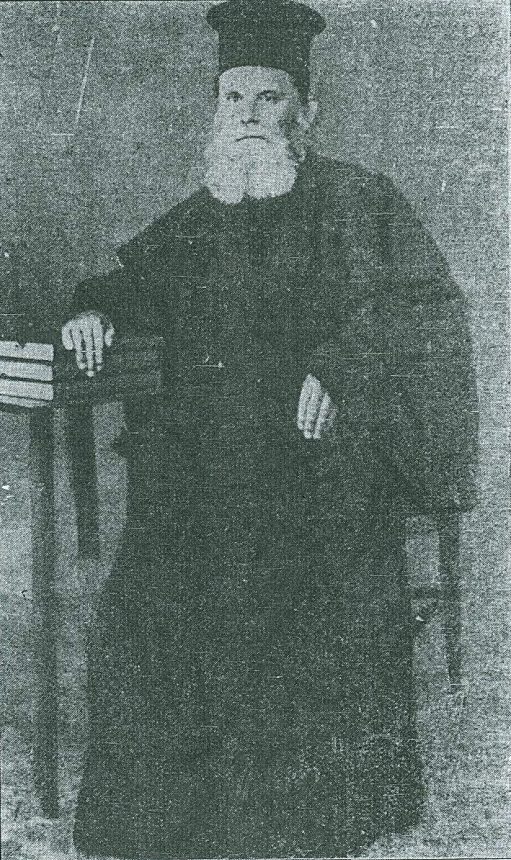 Πρόλογος ἐκδότουἈπεφάσισα νὰ προβῶ εἰς ἔκδοσιν τοῦ ἀνὰ χεῖρας «Μουσικοῦ Πεντηκοσταρίου», μὴ φεισθεὶς οὔτε κόπων οὔτε δαπάνης, ἀφ’ ἑνὸς μὲν ἵνα παράσχω τὴν εὐκολίαν εἰς τοὺς σπουδάζοντας τὴν Ἐκκλησιαστικὴν Μουσικὴν, ἀφ’ ἑτέρου δὲ καὶ ὑπείκων εἰς τὰς προτροπὰς πολλῶν ἐκ τῶν φίλων μοι ἱεροψαλτῶν, οἵτινες, καίτοι ἐντριβεῖς ὄντες εἰς τὴν πάτριον τῆς Ἐκκλησίας μας Μουσικὴν, οὐχ ἦττον προτιμοῦν καὶ εὐχαριστοῦνται ἀπὸ μουσικοῦ βιβλίου νὰ ψάλλουν ἢ καὶ νὰ ἀκούουν ψαλλόμενα κανονικῶς καὶ σεμνοπρεπῶς ὅλα τὰ ἱερὰ τῆς Ἐκκλησίας μελῳδήματα, συνῳδὰ ἄλλως τε καὶ πρὸς τὸν ἱερὸν Κανόνα τῆς ἐν Λαοδικείᾳ τοπικῆς Συνόδου (368), ὅστις ὁρίζει: «Τοὺς ἐπὶ τῷ ψάλλειν ἀναβαίνοντας ἀπὸ διφθέρας (ἤτοι ἀπὸ μουσικοῦ βιβλίου) δεῖ ψάλλειν».Διὸ καὶ πρὸς τὸν σκοπὸν τοῦτον συνεκέντρωσα ἐν τῷ παρόντι μουσικῷ βιβλίῳ ὅλα τὰ ἀπαιτούμενα διὰ τὸν ἱεροψάλτην μαθήματα, ἀπὸ τῆς μεγάλης Κυριακῆς τοῦ Πάσχα μέχρι τῆς Κυριακῆς τῶν Ἁγίων Πάντων, οὕτως ὥστε νὰ μὴ εὑρίσκεται οὗτος εἰς τὴν ἀνάγκην, ἀπερχόμενος εἰς τὴν Ἐκκλησίαν, νὰ φέρῃ μεθ’ ἑαυτοῦ δύο ἢ καὶ τρία μουσικὰ βιβλία, πρὸς χρῆσιν τῶν ψαλτέων κατὰ τὴν περίοδον ταύτην μαθημάτων.Φίλος δὲ καὶ ὀπαδὸς θερμὸς τυγχάνων οὐ μόνον τῆς Βυζαντινῆς Ἐκκλησιαστικῆς Μουσικῆς, ἀλλὰ καὶ τοῦ ἀρχαιοπρεποῦς καὶ σοβαροῦ Ἐκκλησιαστικοῦ ὕφους, ἐφρόντισα ἵνα καὶ τὰ ἐν τῷ Μουσικῷ τούτῳ Πεντηκοσταρίῳ περιεχόμενα μαθήματα μὴ ἀπομακρύνωνται καθόλου κατά τε τὴν γραφὴν καὶ τὸ μέλος ἀπὸ τὰ ἀρχαιοπαράδοτα καὶ ὄντως ἀθάνατα ἐκεῖνα ἔργα τῶν παλαιῶν καὶ διαπρεπῶν τῆς Ἐκκλησίας Μουσικοδιδασκάλων.Οὕτω φερ’ εἰπεῖν τὰ Κεκραγάρια, Πασαπνοάρια, Ἀναστάσιμα τροπάρια καὶ λοιπά, εἶναι ἐκλελεγμένα ὡς ἐπὶ τὸ πλεῖστον ἀπὸ τὸ Ἀναστασιματάριον Ἰωάννου Πρωτοψάλτου, μετὰ μικρῶν τινων διαφορῶν εἴς τινας θέσεις. Ὡσαύτως καὶ τὰ Δοξαστικὰ καὶ λοιπὰ Ἰδιόμελα εἶναι εἰλημμένα κατὰ τὸ πλεῖστον ἀπὸ τὴν «Μουσικὴν Κυψέλην» Πέτρου καὶ Στεφάνου τῶν Λαμπαδαρίων· τινὰ δὲ μόνον τούτων περιέχουν θέσεις ἐκλεκτὰς ἀπὸ τὸ «Πεντηκοστάριον» τοῦ ἀειμνήστου Γεωργίου τοῦ Ῥαιδεστηνοῦ. Δύο δὲ μόνον Δοξαστικὰ τῆς Κυριακῆς τῶν Ἁγίων Πατέρων εἰς τὸν Ἑσπερινὸν καὶ εἰς τοὺς Αἴνους, καὶ δύο «Ἄξιόν ἐστιν», ὑπὲρ τὸ δέον κεκαλλωπισμένα, ἐξέρχονται κἄπως τοῦ ἁπλοῦ καὶ ἀπερίττου Ἐκκλησιαστικοῦ μέλους. Τὰ δὲ Χερουβικὰ καὶ Κοινωνικά, συντετμημένα τὰ πλεῖστα, ἀπαρτίζονται ἀπὸ γραμμὰς ἐξ ὁλοκλήρου σχεδὸν ἐρανισμένας ἀπὸ τὰ μαθήματα τοῦ εἴδους τούτου τῶν ἀοιδίμων μουσικοδιδασκάλων Θεοδώρου Φωκαέως, Πέτρου Λαμπαδαρίου, Γρηγορίου καὶ Κωνσταντίνου Πρωτοψαλτῶν.⸫Ἐν γένει ἐπέστησα τὴν προσοχήν μου καὶ κατέβαλον πᾶσαν προσπάθειαν, ἵνα ἡ ὅλη σύνθεσις τοῦ ἔργου μου τούτου μὴ προσκρούῃ μήτε πρὸς τοὺς κανόνας τῆς μουσικῆς, μήτε πρὸς τὰς ἀπαιτήσεις τῆς Ἐκκλησίας.Ἀποφεύγων δὲ καὶ τὰ πολὺ ἐκτεταμένα μαθήματα, καθὼς καὶ τὸν πολὺ ἀργὸν χρόνον ἐφήρμοσα εἰς πάντα τὸ μέτριον, οὕτως ὥστε ὁ ψάλλων νὰ ἔχῃ ἐμπρός του μαθήματα οὔτε πολὺ ἀργά, ἀλλ’ οὔτε καὶ πολὺ σύντομα, καθ’ ὃν τρόπον συνήθως ψάλλονται ταῦτα σήμερον εἰς τὴν καθ’ ἡμᾶς Ἱερὰν Μονήν.Παρέλειψα μόνον νὰ καταχωρήσω εἰς τὴν σειράν των τὰ Ἰδιόμελα, ὅσα ἀπαντῶνται εἰς τὰς Λιτὰς τῶν ἑορτῶν τοῦ Πεντηκοσταρίου, καθὼς καὶ τοὺς κατ’ Ἦχον Ἀναβαθμοὺς τῶν Κυριακῶν, διὰ τὸν λόγον ὅτι τὰ μὲν Ἰδιόμελα τῶν Λιτῶν ψάλλονται συνήθως πολὺ πρωΐ παρὰ τῶν ἱερέων μόνον· τὰ δὲ τροπάρια τῶν Ἀναβαθμῶν εἶναι εὔκολον καὶ ἐκ τοῦ κειμένου χύμα σχεδὸν νὰ ψάλλωνται.⸫Οὕτω λοιπὸν τῇ τοῦ Θεοῦ συνάρσει ἀποπερατῶσας τὸ ἔργον μου, παραδίδω ἤδη τοῦτο εἰς τὸν τύπον, καὶ διὰ τοῦ τύπου εἰς τοὺς ἀξιοτίμους ἱεροψάλτας καὶ εἰς πάντας τοὺς ἐνδιαφερομένους καὶ περὶ τὴν μουσικὴν ἀσχολουμένους· φρονῶν ὅτι δι’ αὐτοῦ οὐ μόνον εἰς τὴν ἀγαθὴν αὐτῶν θέλησιν καὶ ἐπιθυμίαν πλήρως ἀνταποκρίνομαι, ἀλλὰ καὶ μικράν τινα ὑπηρεσίαν προσφέρω πρὸς τὴν Ἐκκλησίαν, τὴν ὁποίαν ἀπὸ νεαρᾶς μου ἡλικίας ἐτάχθην ὡς κληρικὸς νὰ ὑπηρετήσω.Δὲν παραλείπω δὲ ἐν τέλει νὰ σημειώσω καὶ τοῦτο, ὅτι ὀφείλομεν οἱ πάντες, οἱ ὁπωσδήποτε πολλὰς ἢ ὀλίγας μουσικὰς γνώσεις ἔχοντες, νὰ συντελέσωμεν παντοιοτρόπως τὸ κατὰ δύναμιν ἕκαστος, ὅπως ἡ νέα μας γενεά, καὶ μάλιστα οἱ καλλιφωνότεροι ἐκ τῶν σημερινῶν νέων οἱ ὁποῖοι μᾶλλον ἔχουν τάσιν πρὸς τὴν ξενικὴν τετράφωνον μουσικήν, ἀγαπήσουν μετὰ θέρμης καὶ ζήλου καὶ τὴν πατροπαράδοτον ἐθνικὴν καὶ Ἐκκλησιαστικήν μας μουσικήν, καὶ νὰ ἐπιδοθοῦν εἰς τὴν ἐκμάθησιν αὐτὴς. – Καὶ τοῦτο βεβαίως εἶναι εἷς ἐπὶ πλέον λόγος καὶ ὁ μᾶλλον κυριώτερος σκοπός, δι’ ὃν ἀπεφάσισα νὰ προβῶ εἰς τὴν ἔκδοσιν τοῦ παρόντος μουσικοῦ βιβλίου εἰς ἐποχήν, καθ’ ἣν μεγίστη ἀκηδία καὶ τελεία ἀδιαφορία παρατηρεῖται, καὶ οὐδεμία παρ’ οὐδενὸς σοβαρὰ συζήτησις περὶ τῆς πατρίου ἡμῶν μουσικῆς γίνεται.⸫Διὸ καὶ πέποιθα ὅτι, οὐ μόνον ἀπὸ μέρους τῶν ἱεροψαλτῶν καὶ λοιπῶν φιλομούσων θέλει γίνει ἀσμένως δεκτὸν τὸ βιβλίον τοῦτο, καὶ θέλει τύχει τῆς ἐπιεικοῦς παρ’ αὐτῶν κρίσεως διὰ τὰς τυχὸν ἐλλείψεις αὐτοῦ, ἀλλὰ καὶ ἀπὸ μέρους τῶν σεβασμιωτάτων ἁγίων ἀρχιερέων θέλει τύχει τῆς εὐμενοῦς ἐπιδοκιμασίας, οἵτινες πάντως θέλουσιν εὐαρεστηθῇ νὰ συστήσωσι τοῦτο εἰς τὰς ἐκκλησίας τῶν ἐπαρχιῶν των καὶ εἰς τὰς ὑπὸ τὴν δικαιοδοσίαν των ἱερατικὰς σχολάς.Ἐφ’ ᾧ καὶ ἐκφράζω ἐκ τῶν προτέρων εἰς ἅπαντας τὰς θερμάς μου εὐχαριστίας καὶ τὴν ἀΐδιόν μου εὐγνωμοσύνην.Ἐν τῇ παρὰ τὰς Σέρρας Ἱερᾷ Πατριαρχικῇ καὶ Σταυροπηγιακῇ Μονῇ τοῦ τιμίου Προδρόμου.Λίγα λόγια τῶν ἐπιμελητῶνΜὲ τὴν Χάριν τοῦ Τριαδικοῦ Θεοῦ, ὁλοκληρώσαμε τὸ «Μουσικὸν Πεντηκοστάριον» τοῦ ἀειμνήστου Ἱερομονάχου π. Γαβριὴλ Κουντιάδου.Μερικὲς διευκρινήσεις ἐπὶ τοῦ ὅλου ἔργου:Πρὶν ἀπὸ κάθε μουσικὸ κείμενο, προσετέθη τὸ ποιητικὸ σὰν «χύμα» κείμενο.Ὅπου ὑπῆρχαν παραπομπὲς γιὰ ἀναζήτηση μικρῶν μουσικῶν κειμένων σὲ ἄλλες σελίδες τοῦ βιβλίου, αὐτὲς διεγράφησαν καὶ στὶς θέσεις ἐκεῖνες ἐπαναλαμβάνονται τὰ ἀντίστοιχα μουσικὰ κείμενα. Παραπομπὲς πρὸς μεγάλα μουσικὰ κείμενα, ἔμειναν ὡς ἔχουν, προκειμένου νὰ μὴν μεγαλώσει ὁ ὄγκος τῶν σελίδων.Χάριν πληρότητος τῆς ἐκδόσεως, πρὶν ἀπὸ κάθε στιχηρὸ (ἰδιόμελο ἢ προσόμοιο) προσθέσαμε τὸν ἀντίστοιχο στίχο. Ὁ δανεισμὸς τῶν στίχων ἔγινε, κυρίως, ἀπὸ τὸ στιχολόγιο τοῦ κ. Ἐμμ. Χανιώτη.Χάριν εὐχρηστίας, σὲ κάθε δοξαστικὸ προσετέθη τὸ ἀντίστοιχο μουσικὸ «Δόξα» ἢ «Καὶ νῦν» (τινὰ ἐξ’ αὐτῶν περιέχονταν ἤδη στὸ Πεντηκοστάριον, ἐκ τῆς γραφίδος τοῦ π. Γαβριήλ).Ὁ χωρισμὸς (στὸ μουσικὸ κείμενο), μεταξὺ ὁμοίων γραμμάτων σὲ δύο συνεχόμενες λέξεις, ἔγινε μὲ τὴν προσθήκην σταυροῦ (+) καὶ ὄχι μὲ κεφαλαῖο γράμμα.Ὃλα τὰ κείμενα ὑπεβλήθησαν σὲ σχολαστικὸ ἔλεγχο. Παρὰ ταῦτα, ἕνεκα τῆς «ἀνθρωπίνης φύσεως» ἀφ' ἑνός καὶ τοῦ μεγάλου ὄγκου τῶν δεδομένων ἀφ' ἑτέρου, ἐνδεχομένως νὰ ἔχουν διαφύγει λάθη τινά. Θὰ ἐκτιμούσαμε ἰδιαίτερα τὴν ἐπισήμανσή τους στοὺς ἐπιμελητές τοῦ ἔργου.ΠεριεχόμεναἹερομόναχος π. Γαβριὴλ Κουντιάδης	1Πρόλογος ἐκδότου	2Λίγα λόγια τῶν ἐπιμελητῶν	5Κυριακὴ τοῦ Πάσχα	19Ἡ τελετὴ τῆς Ἀναστάσεως	19Μετὰ τὸ Εὐαγγέλιον	20Εἰς τὸν Ὄρθρον	20Χριστὸς ἀνέστη	21Κανὼν	24ᾨδὴ α΄	24ᾨδὴ γ΄	27ᾨδὴ δ΄	31ᾨδὴ ε΄	35ᾨδὴ ς΄	38ᾨδὴ ζ΄	42ᾨδὴ η΄	46ᾨδὴ θ΄	50Ἐξαποστειλάριον	58Εἰς τοὺς Αἴνους	58Πασαπνοάριο	58Στιχηρὰ Ἀναστάσιμα	60Στιχηρὰ τοῦ Πάσχα	64Δόξα... Καὶ νῦν...	68Ὑπακοή	71Εἰς τὴν Θείαν Λειτουργίαν	72Ἀντίφωνα	72Εἰσοδικὸν	74Κοντάκιον	75Ὅσοι εἰς Χριστὸν	75Λειτουργοῦντος ἀρχιερέως	77Μετὰ τὸν Ἀπόστολον	78Μετὰ τὸ Εὐαγγέλιον	78Χερουβικὸν ἦχος α΄	79Λειτουργικὰ ἦχος πλ.α΄	84Εἰς τὸ Ἐξαιρέτως	87Κοινωνικὸν ἦχος πλ.α΄	89Εἰς τὸ «Μετὰ φόβου...	92Μετὰ τὴν ὀπισθάμβωνον	93Δευτέρα τῆς Διακαινησίμου	94Εἰς τὸν Ἑσπερινὸν	94Εἰς τὰ Ἑσπέρια	94Κεκραγάριον	94Ἑσπέρια Ἀναστάσιμα	97Δοξαστικὸν	104Δογματικὸν Θεοτοκίον	106Φῶς ἱλαρόν	107Μέγα προκείμενον	110Μετὰ τὸ Εὐαγγέλιον	111Εἰς τὴν Ἐκτενῆ	112Εἰς τὸν Στίχον	113Δόξα... Καὶ νῦν...	113Εἰς τὸν Ὄρθρον	117Εἰς τοὺς Αἴνους	117Πασαπνοάριο	118Στιχηρὰ Ἀναστάσιμα	119Δόξα... Καὶ νῦν...	124Εἰς τὴν Θείαν Λειτουργίαν	126Ἀντίφωνα	126Ὅσοι εἰς Χριστὸν	127Δύναμις	128τοῦ βήματος	130Χερουβικὸν ἦχος β΄	131Λειτουργικὰ ἦχος πλ.α΄	136Εἰς τὸ Ἐξαιρέτως	138Κοινωνικὸν ἦχος β΄	140Τρίτη τῆς Διακαινησίμου	143Εἰς τὸν Ἑσπερινὸν	143Εἰς τὰ Ἑσπέρια	143Κεκραγάριον	143Στιχηρὰ Ἀναστάσιμα	144Δοξαστικὸν	150Δογματικὸν Θεοτοκίον	151Μέγα Προκείμενον	153Εἰς τὸν Στίχον	154Εἰς τὸν Ὄρθρον	155Εἰς τοὺς Αἴνους	155Πασαπνοάριον	155Στιχηρὰ Ἀναστάσιμα	156Εὶς τὴν Θείαν Λειτουργίαν	160Μετὰ τὸ Εὐαγγέλιον	160Χερουβικὸν ἦχος γ΄	161Λειτουργικὰ ἦχος γ΄	165Κοινωνικὸν ἦχος βαρὺς	167Παρασκευὴ τῆς Διακαινησίμου	170Εἰς τὸν Ἑσπερινὸν	170Εἰς τὰ Ἑσπέρια	170Κεκραγάριον	170Στιχηρὰ Ἀναστάσιμα	171Δοξαστικὸν	178Δογματικὸν Θεοτοκίον	180Μέγα Προκείμενον	182Εἰς τὸν Στίχον	183Ἀναστάσιμον	183Δοξαστικὸν	184Εἰς τὸν Ὄρθρον	187Ἐξαποστειλάρια	187τοῦ Πάσχα	187τῆς Ζωοδόχου Πηγῆς	188Εἰς τοὺς Αἴνους	189Πασαπνοάριον	189Στιχηρὰ Ἀναστάσιμα	190Στιχηρὰ τῆς Ζωοδόχου Πηγῆς	193Εἰς τὴν Θείαν Λειτουργίαν	196Χερουβικὸν ἦχος πλ.β΄	196Εἰς τὸ Ἐξαιρέτως	200Κοινωνικὸν ἦχος α΄	202Κυριακὴ Β' ἀπὸ τοῦ Πάσχα (Θωμᾶ)	206Εἰς τὸν Ἑσπερινὸν	206Εἰς τὰ Ἑσπέρια	206Κεκραγάριον	206Ἰδιόμελα	207Δόξα... Καὶ νῦν...	217Προκείμενον	220Εἰς τὴν Ἐκτενῆ	220Εἰς τὸν Στίχον	221Ἰδιόμελα	221Δόξα... Καὶ νῦν...	225Ἀπολυτίκιον	227Εἰς τὸ Μεσονυκτικὸν	228Τριαδικὰ Μεγαλυνάρια	228Εἰς τὸν Ὄρθρον	232Θεὸς Κύριος	232Καθίσματα	233Μετὰ τὴν α΄ στιχολογίαν	233Μετὰ τὴν β΄ στιχολογίαν	234Μετὰ τὸν Πολυέλεον	235α΄ Ἀντίφωνον τοῦ δ΄ ἤχου	237Προκείμενον	239Τάξις Ἑωθινοῦ Εὐαγγελίου	240Μετὰ τὸν Ν΄ Ψαλμὸν	241Καταβασίαι τοῦ Πάσχα	243Σύντομοι	243Ἀργαὶ	247Θ' ᾠδὴ	254Καταβασία θ΄ ᾠδῆς, τοῦ Πάσχα	256Ἐξαποστειλάρια	259Εἰς τοὺς Αἴνους	261Στιχηρὰ Προσόμοια	261Δόξα... Καὶ νῦν...	264Δοξολογία Ι ἦχος πλ.β΄ (με βαρὺ)	267Δοξολογία ΙΙ ἦχος πλ.β΄	274Εἰς τὴν Θείαν Λειτουργίαν	279Χριστὸς Ἀνέστη	279Τρισάγιον	281Δύναμις, Γεωργίου τοῦ Κρητὸς	283Χερουβικὸν ἦχος α΄	285Λειτουργικά ἦχος πλ.α΄	289Εἰς τὸ Ἐξαιρέτως	291Κοινωνικὸν ἦχος α΄	292Εἴη τὸ ὄνομα Κυρίου	295Κυριακὴ Γ΄ ἀπὸ τοῦ Πάσχα (Μυροφόρων)	297Εἰς τὸν Ἑσπερινὸν	297Εἰς τὰ Ἑσπέρια	297Κεκραγάριον	297Στιχηρὰ Ἀναστάσιμα (εἱρμολογικῶς)	298Ἰδιόμελα τῶν Μυροφόρων	305Δοξαστικὸν	311Εἰς τὴν Ἐκτενῆ	313Εἰς τὸν Στίχον	314Δόξα... Καὶ νῦν...	314Ἀπολυτίκια	319Εἰς τὸν Ὄρθρον	322Θεὸς Κύριος	322Καθίσματα	322μετὰ τὴν α´ στιχολογίαν	322μετὰ τὴν β´ στιχολογίαν	324Εὐλογητάρια Ἀναστάσιμα	328Μετὰ τὸν Ν΄ Ψαλμὸν	335ᾨδὴ θ΄	336ᾠδὴ θ΄, κανὼν τοῦ Πάσχα	337ᾠδὴ θ΄, κανὼν τῆς Θεοτόκου	340Καταβασία ᾠδῆς θ΄, τοῦ Πάσχα	342Ἐξαποστειλάρια	343Εἰς τοὺς Αἴνους	345Στιχηρὰ Ἀναστάσιμα (εἱρμολογικῶς)	345Ἑωθινὸν δοξαστικὸν β΄	350Δοξολογία ἦχος β΄	352Ἀναστάσιμον τροπάριο	358Εἰς τὴν Θείαν Λειτουργίαν	358Δύναμις τοῦ βήματος	358Χερουβικὸν ἦχος β΄	360Λειτουργικὰ ἦχος β΄	363Εἰς τὸ Ἐξαιρέτως	365Κυριακὴ Δ΄ ἀπὸ τοῦ Πάσχα (Παραλύτου)	368Εἰς τὸν Ἑσπερινὸν	368Εἰς τὰ Ἑσπέρια	368Κεκραγάριον	368Στιχηρὰ Ἀναστάσιμα	369Στιχηρὰ ἰδιόμελα τοῦ Παραλύτου	375Δοξαστικὸν	379Εἰς τὴν ἐκτενῆ	383Εἰς τὸν Στίχον	383Ἀναστάσιμο	383Δοξαστικὸν	384Ἀπολυτίκιον	386Ἀναστάσιμον	387Θεοτοκίον	387Εἰς τὸν Ὄρθρον	389Θεὸς Κύριος	389Καθίσματα	389μετὰ τὴν α΄ στιχολογίαν	389μετὰ τὴν β΄ στιχολογίαν	392Εὐλογητάρια σύντομα	395Μετὰ τὸν Ν΄ Ψαλμὸν	401Ἐξαποστειλάρια	404Εἰς τοὺς Αἴνους	406Στιχηρὰ Ἀναστάσιμα	406Δοξαστικὸν	410Δοξολογία ἦχος γ΄	412Ἀναστάσιμον τροπάριο	418Εἰς τὴν Θείαν Λειτουργίαν	419Τρισάγιος Ὕμνος	419Χερουβικὸν ἦχος γ΄	420Λειτουργικὰ ἦχος α΄	424Εἰς τὸ Ἐξαιρέτως	427Τετάρτη τῆς Μεσοπεντηκοστῆς	429Εἰς τὸν Ἑσπερινὸν	429Εἰς τὰ Ἑσπέρια	429Κεκραγάριον	429Στιχηρὰ Προσόμοια	430Δόξα... Καὶ νῦν...	435Προκείμενον	436Εἰς τὸν Στίχον	437Ἰδιόμελα	437Δόξα... Καὶ νῦν...	441Ἀπολυτίκιον	443Εἰς τὸν Ὄρθρον	443Θεὸς Κύριος	444Καθίσματα	444μετὰ τὴν α΄ στιχολογίαν	444μετὰ τὴν β΄ στιχολογίαν	445Καταβασίαι	447Θ' ᾠδὴ	451Κανὼν α΄, ᾠδὴ θ΄	451Κανὼν β΄, ᾠδὴ θ΄	453Καταβασία θ΄ ᾠδῆς	457Ἐξαποστειλάριον	457Εἰς τοὺς Αἴνους	458Πασαπνοάριον	458Προσόμοια	459Δόξα... Καὶ νῦν...	463Δοξολογία ἧχος δ΄ [Λέγετος]	465Εἰς τὴν Θείαν Λειτουργίαν	470Κοντάκιον	470Τρισάγιος Ὕμνος	471Χερουβικὸν ἦχος δ΄ [Ἅγια]	473Λειτουργικὰ ἦχος πλ.δ΄	477Εἰς τὸ Ἐξαιρέτως	479Κοινωνικὸν ἦχος δ΄ [Ἅγια]	480Κυριακὴ Ε΄ ἀπὸ τοῦ Πάσχα (Σαμαρείτιδος)	484Εἰς τὸν Ἑσπερινὸν	484Εἰς τὰ Ἑσπέρια	484Κεκραγάριον	484Στιχηρὰ Ἀναστάσιμα	485Στιχηρὰ τῆς Μεσοπεντηκοστῆς	489Στιχηρὰ τῆς Σαμαρείτιδος	493Δοξαστικὸν	498Δογματικὸν Θεοτοκίον	500Εἰς τὸν Στίχον	503Ἀναστάσιμον	503Στιχηρὰ τοῦ Πάσχα	504Δοξαστικὸν, τῆς Σαμαρείτιδος	509Καὶ νῦν, τῆς Μεσοπεντηκοστῆς	510Ἀπολυτίκια	511Ἀναστάσιμον	511τῆς ἑορτῆς	512Εἰς τὸν Ὄρθρον	514Θεὸς Κύριος	514Καθίσματα	514μετὰ τὴν α´ στιχολογίαν	514μετὰ τὴν β´ στιχολογίαν	517Μετὰ τὸν Ν΄ Ψαλμὸν	521Ἐξαποστειλάρια	522τοῦ Πάσχα	523τῆς Σαμαρείτιδος	524τῆς Μεσοπεντηκοστῆς, μεθέορτον	525Εἰς τοὺς Αἴνους	526Πασαπνοάριον	526Στιχηρὰ Ἀναστάσιμα	527Δοξαστικὸν	531Καὶ νῦν... «Ἀναστάσεως ἡμέρα»	533Δοξολογία ἦχος πλ.α'	535Εἰς τὴν Θείαν Λειτουργίαν	540Τρισάγιος Ὕμνος	540Χερουβικὸν ἦχος δ΄ [Ἅγια]	543Λειτουργικὰ ἦχος δ΄ [Λέγετος]	548Εἰς τὸ Ἐξαιρέτως	550Κοινωνικὸν ἦχος δ΄ [Ἅγια]	552Κυριακὴ ΣΤ΄ ἀπὸ τοῦ Πάσχα (Τυφλοῦ)	555Εἰς τὸν Ἑσπερινὸν	555Εἰς τὰ Ἑσπέρια	555Κεκραγάριον	555Στιχηρὰ Ἀναστάσιμα	556Στιχηρὰ τοῦ Τυφλοῦ	564Δοξαστικὸν	568Δογματικὸν Θεοτοκίον	572Εἰς τὴν Ἐκτενῆ	574Εἰς τὸν Στίχον	575Ἀναστάσιμον	575Δοξαστικὸν	576Ἀπολυτίκια	577Ἀναστάσιμον	577Θεοτοκίον	578Εἰς τὸν Ὄρθρον	580Θεὸς Κύριος	580Καθίσματα	580μετὰ τὴν α´ στιχολογίαν	580μετὰ τὴν β´ στιχολογίαν	583Μετὰ τὸν Ν΄ Ψαλμὸν	586Καταβασίαι	588Καταβασία τῆς θ΄ ᾠδῆς	591Ἐξαποστειλάρια	592Εἰς τοὺς Αἴνους	595Πασαπνοάριον	595Στιχηρὰ Ἀναστάσιμα	596Δοξαστικὸν	601Δοξολογία ἦχος πλ.α΄	603Εἰς τὴν Θείαν Λειτουργίαν	610Τρισάγιος Ὕμνος	610Χερουβικὸν ἦχος πλ.α΄	611Λειτουργικὰ ἦχος πλ.α΄	617Εἰς τὸ Ἐξαιρέτως	620Κοινωνικὸν ἦχος πλ.α΄	622Πέμπτη τῆς Ἀναλήψεως	626Εἰς τὸν Ἑσπερινὸν	626Εἰς τὰ Ἑσπέρια	626Κεκραγάριον	626Στιχηρὰ Ἰδιόμελα	627Δόξα... Καὶ νῦν...	635Προκείμενον	639Εἰς τὸν Στίχον	640Ἰδιόμελα	640Δόξα... Καὶ νῦν...	644Ἀπολυτίκιον	646Εἰς τὸν Ὄρθρον	647Θεὸς Κύριος	647Καθίσματα	647μετὰ τὴν α´ στιχολογίαν	647μετὰ τὴν β´ στιχολογίαν	649μετὰ τὸν Πολυέλεον	650α΄ Ἀντίφωνον τοῦ δ΄ ἤχου	651Προκείμενον	654Τάξις Ἑωθινοῦ Εὐαγγελίου	654Μετά τὸν Ν΄ Ψαλμόν	655Ἰδιόμελον	656Καταβασίαι ἀργαὶ	658Θ' ᾠδὴ	665Κανὼν α΄, ᾠδὴ θ΄	665Κανὼν β΄, ᾠδὴ θ΄	668Καταβασία θ΄ ᾠδῆς, ἀργὴ	672Ἐξαποστειλάριον	673Εἰς τοὺς Αἴνους	674Πασαπνοάριον	674Στιχηρὰ προσόμοια	675Δόξα... Καὶ νῦν...	679Δοξολογία ἧχος β΄	681Εἰς τὴν Θείαν Λειτουργίαν	688Ἀντίφωνα	688Εἰσοδικὸν	690Κοντάκιον	691Τρισάγιον	692Δύναμις Νηλέως Καμαράδου	694Ἕτερον Δύναμις τοῦ αὐτοῦ (μετὰ κρατήματος)	696Δύναμις Ξένου τοῦ Κορώνη (11ος αἰὼν)	702Κύριε ἐλέησον «Πεντάηχον» Νηλέως Καμαράδου	707Χερουβικὸν ἦχος δ΄	710Εἰς τὸ Ἐξαιρέτως	714Κοινωνικὸν ἦχος δ΄	715Κυριακὴ τῶν Πατέρων	718Εἰς τὸν Ἑσπερινὸν	718Εἰς τὰ Ἑσπέρια	718Κεκραγάριον	718Στιχηρὰ Ἀναστάσιμα	719Ἰδιόμελα τῆς Ἀναλήψεως	723Προσόμοια τῶν Πατέρων	728Δοξαστικὸν Ι	733Δοξαστικὸν ΙΙ	736Εἰς τὴν Ἐκτενῆ	738Εἰς τὸν Στίχον	739Ἀπόστιχα	739Δοξαστικὸν, τῶν Πατέρων	743Καὶ νῦν, τῆς Ἀναλήψεως	746Ἀπολυτίκιον	747Ἀναστάσιμον	747τῶν Πατέρων	748τῆς Ἀναλήψεως	750Εἰς τὸν Ὄρθρον	751Θεὸς Κύριος	751Καθίσματα Ἀναστάσιμα	751Μετὰ τὴν α´ Στιχολογίαν	751Μετὰ τὴν β´ Στιχολογίαν	754Τιμιωτέρα	756Καταβασία θ΄ ᾠδῆς, ἀργὴ	757Ἐξαποστειλάρια	758Ἀναστάσιμον ι΄	759Τῶν Πατέρων	760τῆς Ἀναλήψεως	761Εἰς τοὺς Αἴνους	762Πασαπνοάριον	762Στιχηρὰ Ἀναστάσιμα	763Προσόμοια τῶν Πατέρων	767Δοξαστικὸν Ι (Νικολάου Σμύρνης †1887)	771Δοξαστικὸν ΙΙ (ἁπλοῦν)	776Καὶ νῦν, τὸ Ἀναστάσιμον	779Δοξολογία ἦχος πλ.δ΄	781Ἀναστάσιμον τροπάριο	788Εἰς τὴν Θείαν Λειτουργίαν	788Εἰσοδικὸν	788Χερουβικὸν ἦχος πλ.β΄	789Λειτουργικὰ Ι ἦχος πλ.β΄	793Λειτουργικὰ ΙΙ ἦχος πλ.β΄	796Ἄξιόν ἐστιν Ι	798Ἄξιόν ἐστιν ΙΙ	800Κοινωνικὸν ἦχος πλ.β΄	802Κυριακὴ τῆς Πεντηκοστῆς	807Εἰς τὸν Ἑσπερινὸν	807Εἰς τὰ Ἑσπέρια	807Κεκραγάριον	807Ἰδιόμελα	808Δόξα... Καὶ νῦν...	818Εἰς τὸν Στίχον	821Ἰδιόμελα	821Δόξα... Καὶ νῦν...	824Ἀπολυτίκιον	826Εἰς τὸν Ὄρθρον	827Θεὸς Κύριος	827Καθίσματα	828Μετὰ τὴν α΄ στιχολογίαν	828Μετὰ τὴν β΄ στιχολογίαν	829Κάθισμα μετὰ τὸν Πολυέλεον	831α΄ Ἀντίφωνον τοῦ δ΄ ἤχου	832Προκείμενον	835Μετὰ τὸν Ν΄ Ψαλμὸν	835Ἰδιόμελον	837Καταβασίαι διπλαῖ	838Θ' ᾠδὴ	849Κανὼν α΄	849Κανὼν β΄	851Καταβασίαι θ΄ ᾠδῆς	854Ἐξαποστειλάρια	855Εἰς τοὺς Αἴνους	857Πασαπνοάριον	857Ἰδιόμελα (εἱρμολογικῶς)	858Δόξα... Καὶ νῦν...	863Δοξολογία ἦχος πλ.β'	864Εἰς τὴν Θείαν Λειτουργίαν	871Ἀντίφωνα	871Εἰσοδικὸν	873Κοντάκιον	874Ὅσοι εἰς Χριστὸν	875Χερουβικὸν Βαρὺς	877Λειτουργικὰ Βαρὺς	882Εἰς τὸ Ἐξαιρέτως	884Ἀντὶ τοῦ Ἄξιόν ἐστιν Ι	884Ἀντὶ τοῦ Ἄξιόν ἐστιν ΙΙ	886Κοινωνικό ἦχος α΄	887Δευτέρα τοῦ ἁγίου Πνεύματος	890Εἰς τὸν Ἑσπερινὸν	890Εἰς τὰ Ἑσπέρια	890Κεκραγάριον σύντομον	890Ἰδιόμελα (εἱρμολογικῶς)	891Δόξα... Καὶ νῦν...	896Μέγα Προκείμενον	898Εἰς τὸν Στίχον	899Ἀπόστιχα	899Ἀπολυτίκιον	904Εἰς τὸν Ὄρθρον	905Εἰς τοὺς Αἴνους	905Πασαπνοάριο	905Ἰδιόμελα	906Δόξα... Καὶ νῦν...	910Δοξολογία Ι ἦχος πλ.δ΄	912Δοξολογία ΙΙ ἦχος πλ.δ΄ (τρίφωνος)	918Εἰς τὴν Θείαν Λειτουργίαν	924Χερουβικὸν ἦχος α΄	925Εἰς τὸ Ἐξαιρέτως	929Κοινωνικὸν Βαρὺς	930Εἴδομεν τὸ φῶς	933Τῶν Ἁγίων Πάντων	935Εἰς τὸν Ἑσπερινὸν	935Εἰς τὰ Ἑσπέρια	935Κεκραγάριον	935Στιχηρὰ Ἀναστάσιμα	936Στιχηρὰ τῶν ἁγίων Πάντων	942Δοξαστικὸν	947Δογματικὸν Θεοτοκίον	950Εἰς τὸν Στίχον	952Ἀπόστιχα Ἀναστάσιμα	952Δοξαστικὸν	955Θεοτοκίον	958Ἀπολυτίκιον	959Εἰς τὸν Ὄρθρον	962Θεὸς Κύριος	962Καθίσματα	962Μετὰ τὴν α΄ στιχολογίαν	962Μετὰ τὴν β΄ στιχολογίαν	966Καταβασίαι (τῆς Θεοτόκου)	970Ἀργαὶ	970Σύντομοι	977Ἐξαποστειλάρια	982Εἰς τοὺς Αἴνους	986Πασαπνοάριον	986Στιχηρὰ Ἀναστάσιμα	987Στιχηρὰ τῶν ἁγίων	991Ἑωθινὸν δοξαστικὸν α΄	995Δοξολογία ἦχος α΄	997Ἀναστάσιμον τροπάριο	1003Εἰς τὴν Θείαν Λειτουργίαν	1003Ἀπολυτίκιον Ἰωάννου τοῦ Προδρόμου	1003Κοντάκιον	1005Εἰς τὴν Ἐκτενῆ	1005Χερουβικὸν ἦχος πλ.δ΄	1006Λειτουργικὰ ἦχος πλ.δ΄	1011Ἄξιόν ἐστιν	1013Ἄξιόν ἐστιν ἕτερα ἦχος Βαρύς	1015Ἄξιόν ἐστιν Ι	1015Ἄξιόν ἐστιν ΙΙ	1016Κοινωνικὸν	1018Ἀγαλλιᾶσθε δίκαιοι ἦχος πλ.α΄	1018Αἰνεῖτε τὸν Κύριον ἦχος πλ.δ΄	1021Εἴδομεν τὸ φῶς	1024Παράρτημα	1026Ν' Ψαλμὸς	1026ἦχος β΄	1026Πεντηκοστάρια	1031ἦχος βαρὺς	1036Πεντηκοστάρια	1041ἦχος πλ.α΄	1044Πεντηκοστάρια	1049Ὅταν ὁ Ἀρχιερεὺς...	1052...ἀσπάζηται τὸ Εὐαγγέλιον	1052...εὐλογεῖ ἐν τῷ μέσῳ τοῦ Ναοῦ	1053...λαμβάνει καιρόν, μετὰ τὸ «Πᾶσα πνοή».	1053Εἰς χειροτονίας	1055Εἰς τὴν Ἀπόλυσιν	1055Εἰς τὴν Ἀρτοκλασίαν	1056Θετόκε Παρθένε… Ι	1056Θετόκε Παρθένε… ΙΙ	1057Πλούσιοι ἐπτώχευσαν	1058Χερουβικὸν ἧχος δ΄ [Λέγετος]	1059Ἄξιόν ἐστιν, ἕτερα	1063Ἦχος πλ.α΄ Ι	1063Ἦχος πλ.α΄ ΙΙ	1065Ἦχος πλ.α΄ ΙΙΙ	1067Εἰς Μνημόσυνα	1069Κυριακὴ τοῦ ΠάσχαἩ τελετὴ τῆς ἈναστάσεωςΔεῦτε λάβετε φῶς ἐκ τοῦ ἀνεσπέρου φωτός, καὶ δοξάσατε Χριστόν, τὸν ἀναστάντα ἐκ νεκρῶν.δε_ ευ_ τε_ λα_ α_ α_ βε_ τε_ ε_ φω_ ω_ ως_ εκ_ του_ α_ νε_ σπε_ ε_ ε_ ε_ ρου_ φω_.ω_ ω_ τος_  και_ δο_ ξα_ σα_ τε_ Χρι_ στον_ τον_ α_ να_ στα_ αν_ τα_ εκ_ νε_ ε_ κρω_ ω_.ω_ ωνΤὴν Ἀνάστασίν σου, Χριστὲ Σωτήρ, ἄγγελοι ὑμνοῦσιν ἐν οὐρανοῖς, καὶ ἡμᾶς τοὺς ἐπὶ γῆς καταξίωσον ἐν καθαρᾷ καρδίᾳ σὲ δοξάζειν.την_ Α_ να_ στα_ σι_.ι_ ιν_ σου_ Χρι_ στε_ σω_ τηρ_ αγ_ γε_ λοι_ η_ μνου_ σιν_ εν_ ου_.ρα_ νοις_ και_ η_ μας_ τους_ ε_ πι_ γη_.η_ ης_ κα_ τα_ ξι_ ω_ σον_ εν_ κα_ θα_ ρα_ καρ_ δι_ α_ σε_ ε_.δο_ ξα_ α_.α_ ζειν_	τὸ τρίτον την_ Α_ να_ στα_ σι_.ι_ ιν_ σου_ Χρι_ στε_ σω_ τηρ_ αγ_ γε_ λοι_ η_ μνου_ σιν_ εν_ ου_.ρα_ νοις_ και_ η_ μας_ τους_ ε_ πι_ γη_.η_ ης_ κα_ τα_ ξι_ ω_ σον_ εν_ κα_ θα_ ρα_ καρ_ δι_ α_ σε_ δο_.ξα_ α_ α_ α_ ζει_ ει_ ει_ εινΜετὰ τὸ Εὐαγγέλιονδο_ ξα_ σοι_ Κυ_ ρι_ ι_ ε_.ε_ ε_ ε_ δο_ ο_ ξα_ α_ α_ σοι_.οι_ οι_ οι_ οι_ οιΕἰς τὸν ὌρθρονΔόξα τῇ ἁγίᾳ, καὶ ὁμοουσίῳ καὶ ζωοποιῷ καὶ ἀδιαιρέτῳ Τριάδι πάντοτε, νῦν καὶ ἀεὶ καὶ εἰς τοὺς αἰῶνας τῶν αἰώνων.Ἀμήν.Χριστὸς ἀνέστηΧριστὸς ἀνέστη ἐκ νεκρῶν, θανάτῳ θάνατον πατήσας, καὶ τοῖς ἐν καὶ τοῖς ἐν τοῖς μνήμασι, ζωὴν χαρισάμενος.Ὁ ἱερεὺς χρι_ στο_ ος_ α_ νε_ ε_ στη_ η_ ε_ ε_.εκ_ νε_ κρω_ ων_ θα_να_ α_ τω_ θα_ α_ να_ α_.το_ ον_ πα_ τη_.η_ η_ η_ σα_.α_ α_ ας_ και_ τοι_ οις_ ε_ ε_ εν_ τοις_.μνη_ μα_ σι_	β΄κατάληξη εἰς τὸ πρῶτο, ὁ χορὸς α΄ ζω_ ην_ χα_ ρι_ σα_ α_ με_ νοςκατάληξη εἰς τὸ δεύτερο, ὁ χορὸς β΄ ζω_ ην_ χα_ ρι_ σα_ α_ με_ νοςὉ ἱερεὺς τὸ τρίτον	χρι_ στο_ ος_ α_ νε_ ε_ ε_ ε_.ε_ στη_ η_ ε_ ε_ ε_ ε_ ε_ ε_ εκ_ νε_ ε_ ε_ ε_ ε_ κρω_ ων_ θα_ α_ να_ α_.α_ τω_θα_ α_ να_ α_ το_.ον_ πα_ τη_ η_ η_ zη_ η_ η_ η_ σα_.α_ α_ ας_ και_.αι_ αι_.αι_ τοι_ οι_ οι_ οι_ οις_ ε_ ε_ ε_ εν_ τοις_.μνη_ μα_ σι_.ι_ ζω_ ην_ χα_ α_ α_ ρι_ σα_ α_ α_.α_.α_ χα_ ρι_ σα_ με_ ε_ νο_ ο_.ο_ οςΤὸ αὐτὸ ἐπαναλαμβάνεται ὑπὸ τῶν χορῶν ἑξάκιςἈναστήτω ὁ Θεός, καὶ διασκορπισθήτωσαν οἱ ἐχθροὶ αὐτοῦ, καὶ φυγέτωσαν ἀπὸ προσώπου αὐτοῦ οἱ μισοῦντες αὐτόν.Ὡς ἐκλείπει καπνός, ἐκλιπέτωσαν, ὡς τήκεται κηρὸς ἀπὸ προσώπου πυρός.	χρι_ στο_ ος_ α_ νε_ ε_ στη_ η_ εκ_ νε_ ε_ κρω_ ων_ θα_να_ α_ τω_ θα_ α_ να_ α_.το_ ον_ πα_ τη_.η_ η_ η_ σα_.α_ α_ ας_ και_ τοι_ οις_ ε_ εν_ τοις_ μνη_ η_ μα_ σι_ ζω_ ην_ χα_ ρι_ σα_ α_ με_ νος_	β΄Οὕτως ἀπολοῦνται οἱ ἁμαρτωλοὶ ἀπὸ προσώπου τοῦ Θεοῦ, καὶ οἱ δίκαιοι εὐφρανθήτωσαν.Αὕτη ἡ ἡμέρα, ἣν ἐποίησεν ὁ Κύριος, ἀγαλλιασώμεθα, καὶ εὐφρανθῶμεν ἐν αὐτῇ	χρι_ στο_ ος_ α_ νε_ ε_ στη_ η_ εκ_ νε_ κρω_ ων_ θα_να_ α_ τω_ θα_ α_ να_ α_.το_ ον_ πα_ τη_ η_ η_ η_ σα_.α_ α_ ας_ και_ τοι_ οις_ ε_ εν_ τοις_ μνη_ μα_ σι_ ζω_ ην_ χα_ ρι_ σα_ α_ α_ με_ νος	(β΄)Δόξα Πατρὶ καὶ Υἱῷ καὶ Ἁγίῳ Πνεύματι.Καὶ νῦν καὶ ἀεὶ καὶ εἰς τοὺς αἰῶνας τῶν αἰώνων. Ἀμήν.	χρι_ στο_ ος_ α_ νε_ στη_ η_ εκ_ νε_ ε_ κρω_ ων_ θα_ να_ α_ τω_ θα_ α_ να_ α_ τον_ πα_ τη_ η_ η_ σα_ α_.α_ α_ ας_ και_ τοι_ οις_ εν_ τοι_ οις_ μνη_ μα_ α_ σι_ ζω_ ω_ ην_ χα_ ρι_ σα_ α_ α_ με_ νος_ (β΄)Ὁ ἱερεὺς	χρι_ στο_ ος_ α_ νε_ ε_ στη_ η_ εκ_ νε_ ε_ κρω_ ων_ θα_να_ α_ τω_ θα_ α_ να_ α_.το_ ον_ πα_ ρη_.η_ η_ η_ σα_.α_ α_ ας_ χορὸς α΄ και_ αι_ τοι_ οι_.οι_ οι_ οις_.ε_.ε_ ε_ ε_ εν_ τοις_.μνη_ μα_ σι_.ι_ ζω_ ω_ ην_ χα_ ρι_ σα_ α_ με_ νο_ ο_ ο_ ο_ ο_ ο_ ο_ οςΚανὼνᾨδὴ α΄«Ἀναστάσεως ἡμέρα λαμπρυνθῶμεν λαοί, Πάσχα Κυρίου, Πάσχα· ἐκ γὰρ θανάτου πρὸς ζωήν, καὶ ἐκ γῆς πρὸς οὐρανόν, Χριστὸς ὁ Θεός, ἡμᾶς διεβίβασεν, ἐπινίκιον ᾄδοντας». β΄Α_ να_ στα_ σε_ ως_ η_ με_ ρα_ λαμ_ πρυν_ θω_ μεν_ λα_ οι_ Πα_.α_ σχα_ Κυ_ ρι_.ου_ Πα_ σχα_ εκ_ γαρ_ θα_ να_ του_ προς_ ζω_ ην_ και_ εκ_ γης_.προς_ ου_ ρα_ νον_ Χρι_ στο_ ος_ ο_ Θε_ ος_ η_ μα_ ας_ δι_ ε_ βι_ βα_ σεν_ ε_ πι_ νι_ κι_ ον_ α_ α_ δο_.ον_ τας	(β΄)Δόξα Πατρὶ καὶ Υἱῷ καὶ ἁγίῳ Πνεύματι.Καθαρθῶμεν τὰς αἰσθήσεις, καὶ ὀψόμεθα, τῷ ἀπροσίτῳ φωτὶ τῆς ἀναστάσεως, Χριστὸν ἐξαστράπτοντα, καί, χαίρετε, φάσκοντα, τρανῶς ἀκουσόμεθα, ἐπινίκιον ᾄδοντες.δο_ ξα_ Πα_ τρι_ και_ Υι_ ω_ και_ α_ γι_ ω_ Πνευ_ μα_ τι 	κα_ θαρ_ θω_ μεν_ τας_ αι_ σθη_ σεις_ και_ ο_ ψο_ με_ θα_ τω_ α_ προ_ σι_ τω_ φω_ τι_ της_ Α_ να_ στα_ σε_ ως_ Χρι_ στον_ εξ_ α_ στρα_ πτον_ τα_ και_ χαι_ ρε_ τε_ φα_ σκον_ τα_ τρα_ νω_ ως_ α_ κου_ σο_ με_ θα_ ε_ πι_ νι_ κι_ ον_ α_ α_ δο_.ον_ τεςΚαὶ νῦν καὶ ἀεὶ καὶ εἰς τοὺς αἰῶνας τῶν αἰώνων, ἀμήν.Οὐρανοὶ μὲν ἐπαξίως εὐφραινέσθωσαν, γῆ δὲ ἀγαλλιάσθω, ἑορταζέτω δὲ κόσμος, ὁρατός τε ἅπας καὶ ἀόρατος· Χριστὸς γὰρ ἐγήγερται, εὐφροσύνη αἰώνιος.και_ νυν_ και_ α_ ει_ και_ εις_ τους_ αι_ ω_ νας_ των_ αι_ ω_ νων_ α_ μην 	ου_ ρα_ νοι_ μεν_ ε_ πα_ ξι_ ως_ ευ_ φραι_ νε_ σθω_ σαν_ γη_.η_ δε_ α_ γαλ_.λι_ α_ σθω_ ε_ ορ_ τα_ ζε_ τω_ δε_ κο_ ο_ σμος_ ο_ ρα_ τος_ τε_ α_ πας_ και_ α_ ο_ ρα_ τος_ Χρι_ στο_ ος_ γαρ_ ε_ γη_ γερ_ ται_ ευ_ φρο_ συ_ νη_ αι_ ω_ ω_ νι_.ι_ οςΚαταβασίαἈναστάσεως ἡμέρα λαμπρυνθῶμεν λαοί, Πάσχα Κυρίου, Πάσχα· ἐκ γὰρ θανάτου πρὸς ζωήν, καὶ ἐκ γῆς πρὸς οὐρανόν, Χριστὸς ὁ Θεός, ἡμᾶς διεβίβασεν, ἐπινίκιον ᾄδοντας.Α_ να_ στα_ σε_ ως_ η_ με_ ρα_ λαμ_ πρυν_ θω_ μεν_ λα_ οι_ Πα_.α_ σχα_ Κυ_ ρι_.ου_ Πα_ σχα_ εκ_ γαρ_ θα_ να_ του_ προς_ ζω_ ην_ και_ εκ_ γης_.προς_ ου_ ρα_ νον_ Χρι_ στο_ ος_ ο_ Θε_ ος_ η_ μα_ ας_ δι_ ε_ βι_ βα_ σεν_ ε_ πι_ νι_ κι_ ον_ α_ α_ δο_.ον_ ταςΧριστὸς ἀνέστη ἐκ νεκρῶν, θανάτῳ θάνατον πατήσας, καὶ τοῖς ἐν τοῖς μνήμασι, ζωὴν χαρισάμενος. γ΄χρι_ στος_ α_ νε_ στη_ εκ_ νε_ κρων_ θα_ να_ τω_ θα_ να_ τον_ πα_ τη_ η_ σας_ και_ τοις_ εν_ τοις_ μνη_ μα_ σι_ ζω_ ην_ χα_ ρι_ σα_ α_ με_ νος	(γ΄)Ἀναστὰς ὁ Ἰησοῦς ἀπὸ τοῦ τάφου καθὼς προεῖπεν, ἔδωκεν ἡμῖν τὴν αἰώνιον ζωὴν καὶ μέγα ἔλεος.α_ να_ στας_ ο_ Ι_ η_ σους_ α_ πο_ του_ τα_ φου_ κα_ θως_ προ_ ει_ ει_ πεν_ ε_.δω_ κεν_ η_ μιν_ την_ αι_ ω_ νι_ ον_ ζω_ ην_ και_ με_ γα_ ε_ λε_ ο_ ο_ ος_ᾨδὴ γ΄«Δεῦτε πόμα πίωμεν καινόν, οὐκ ἐκ πέτρας ἀγόνου τερατουργούμενον, ἀλλ' ἀφθαρσίας πηγήν, ἐκ τάφου ὀμβρήσαντος Χριστοῦ, ἐν ᾧ στερεούμεθα». β΄δευ_ τε_ πο_ μα_ πι_ ω_ μεν_ και_ νον_ ουκ_ εκ_ πε_ τρας_ α_ γο_ ο_ νου_ τε_ ρα_ τουρ_ γου_ με_.νον_ αλλ_ α_ φθαρ_ σι_ ας_ πη_ γην_ εκ_ τα_ α_ φου_ ομ_ βρι_ σαν_ τος_ Χρι_ στου_ εν_ ω_ στε_ ρε_ ου_ ου_ με_.ε_ θα	(β΄)Δόξα Πατρὶ καὶ Υἱῷ καὶ ἁγίῳ Πνεύματι.Νῦν πάντα πεπλήρωται φωτός, οὐρανός τε καὶ γῆ, καὶ τὰ καταχθόνια· ἑορταζέτω γοῦν πᾶσα κτίσις, τὴν ἔγερσιν Χριστοῦ, ἐν ᾗ ἐστερέωται.δο_ ξα_ Πα_ τρι_ και_ Υι_ ω_ και_ α_ γι_ ω_ Πνευ_ μα_ τι 	νυν_ παν_ τα_ πε_ πλη_ ρω_ ται_ φω_ τος_ ου_ ρα_ νος_ τε_ και_ γη_ η_ και_ τα_ κα_ τα_ χθο_ νι_.α_ ε_ ορ_ τα_ ζε_ τω_ γουν_ πα_ σα_ κτι_ σις_ την_ ε_ γερ_ σιν_ Χρι_ στου_ εν_ η_ ε_ στε_ ρε_ ε_ ω_ ταιΚαὶ νῦν καὶ ἀεὶ καὶ εἰς τοὺς αἰῶνας τῶν αἰώνων, ἀμήν.Χθὲς συνεθαπτόμην σοι Χριστὲ συνεγείρομαι σήμερον ἀναστάντι σοι, συνεσταυρούμην σοι χθὲς, αὐτός με συνδόξασον Σωτήρ, ἐν τῇ βασιλείᾳ σου.και_ νυν_ και_ α_ ει_ και_ εις_ τους_ αι_ ω_ νας_ των_ αι_ ω_ νων_ α_ μην 	χθες_ συν_ ε_ θα_ πτο_ μην_ σοι_ Χρι_ στε_ συν_ ε_ γει_ ρο_ μαι_ ση_ η_ με_ ρον_ α_ να_ σταν_ τι_.σοι_ συν_ ε_ σταυ_ ρου_ μην_ σοι_ χθες_ αυ_ τος_ με_ συν_ δο_ ξα_ σον_ Σω_ τηρ_ εν_ τη_ βα_ σι_ λει_ ει_ α_ σουΚαταβασίαΔεῦτε πόμα πίωμεν καινόν, οὐκ ἐκ πέτρας ἀγόνου τερατουργούμενον, ἀλλ' ἀφθαρσίας πηγήν, ἐκ τάφου ὀμβρήσαντος Χριστοῦ, ἐν ᾧ στερεούμεθα.δευ_ τε_ πο_ μα_ πι_ ω_ μεν_ και_ νον_ ουκ_ εκ_ πε_ τρας_ α_ γο_ ο_ νου_ τε_ ρα_ τουρ_ γου_ με_.νον_ αλλ_ α_ φθαρ_ σι_ ας_ πη_ γην_ εκ_ τα_ α_ φου_ ομ_ βρι_ σαν_ τος_ Χρι_ στου_ εν_ ω_ στε_ ρε_ ου_ ου_ με_.ε_ θαΧριστὸς ἀνέστη ἐκ νεκρῶν, θανάτῳ θάνατον πατήσας, καὶ τοῖς ἐν τοῖς μνήμασι, ζωὴν χαρισάμενος. γ΄χρι_ στος_ α_ νε_ στη_ εκ_ νε_ κρων_ θα_ να_ τω_ θα_ να_ τον_ πα_ τη_ η_ σας_ και_ τοις_ εν_ τοις_ μνη_ μα_ σι_ ζω_ ην_ χα_ ρι_ σα_ α_ με_ νος	(γ΄)Ἀναστὰς ὁ Ἰησοῦς ἀπὸ τοῦ τάφου καθὼς προεῖπεν, ἔδωκεν ἡμῖν τὴν αἰώνιον ζωὴν καὶ μέγα ἔλεος.α_ να_ στας_ ο_ Ι_ η_ σους_ α_ πο_ του_ τα_ φου_ κα_ θως_ προ_ ει_ ει_ πεν_ ε_.δω_ κεν_ η_ μιν_ την_ αι_ ω_ νι_ ον_ ζω_ ην_ και_ με_ γα_ ε_ λε_ ο_ ο_ ος_ᾨδὴ δ΄«Ἐπὶ τῆς θείας φυλακῆς ὁ θεηγόρος Ἀββακούμ, στήτω μεθ' ἡμῶν καὶ δεικνύτω, φαεσφόρον ἄγγελον, διαπρυσίως λέγοντα· Σήμερον σωτηρία τῷ κόσμῳ, ὅτι ἀνέστη Χριστός ὡς παντοδύναμος».ε πι_ της_ θει_ ας_ φυ_ λα_ κης_ ο_ θε_ η_ γο_ ρος_ Αβ_ βα_ κουμ_ στη_ τω_ μεθ_ η_ μων_ και_ δει_ κνυ_ υ_ τω_ φα_ ε_ σφο_ ρον_ αγ_ γε_ λον_ δι_ α_ πρυ_ σι_ ως_ λε_ γον_ τα_ ση_ με_ ρον_ σω_ τη_ ρι_ α_ τω_ κο_ ο_ σμω_ ο_ τι_ α_ νε_ στη_ Χρι_ στος_ ως_ παν_ το_ δυ_ υ_ να_.α_ μοςΔόξα τῇ ἁγία Ἀναστάσει σου Κύριε.Ἄρσεν μέν, ὡς διανοῖξαν, τὴν παρθενεύουσαν νηδύν, πέφηνε Χριστός, ὡς βροτὸς δέ, ἀμνὸς προσηγόρευται, ἄμωμος δέ, ὡς ἄγευστος κηλῖδος, τὸ ἡμέτερον Πάσχα, καὶ ὡς Θεὸς ἀληθής, τέλειος λέλεκται.δο_ ξα_ τη_ α_ γι_ α_ Α_ να_ στα_ σει_ σου_ Κυ_ ρι_ ε_ 	αρ_ σεν_ μεν_ ως_ δι_ α_ νοι_ ξαν_ την_ παρ_ θε_ νευ_ ου_ σαν_ νη_ δυν_ πε_ φη_ νε_ Χρι_ στος_ ως_ βρω_ τος_ δε_ α_ μνος_ προσ_ η_ γο_ ρευ_ ται_ α_ μω_ μος_ δε_ ως_ α_ γευ_ στος_ κη_ λι_ δος_ το_ η_ με_ τε_ ρον_ Πα_ α_ σχα_ και_ ως_ Θε_ ος_ α_ λη_ θης_ τε_ λει_ ος_ λε_ ε_ λε_ κταιΔόξα Πατρὶ καὶ Υἱῷ καὶ ἁγίῳ Πνεύματι.Ὡς ἐνιαύσιος ἀμνός, ὁ εὐλογούμενος ἡμῖν, στέφανος χρηστὸς ἑκουσίως, ὑπὲρ πάντων τέθυται, Πάσχα τὸ καθαρτήριον, καὶ αὖθις ἐκ τοῦ τάφου ὡραῖος, δικαιοσύνης ἡμῖν ἔλαμψεν ἥλιος.δο_ ξα_ Πα_ τρι_ και_ Υι_ ω_ και_ α_ γι_ ω_ Πνευ_ μα_ τι 	ως_ ε_ νι_ αυ_ σι_ ος_ α_ μνος_ ο_ ευ_ λο_ γου_ με_ νος_ η_ μιν_ στε_ φα_ νος_ χρη_ στος_ ε_ κου_ σι_ ι_ ως_ υ_ περ_ παν_ των_ τε_ θυ_ ται_ Πα_ σχα_ το_ κα_ θαρ_ τη_ ρι_ ον_ και_ αυ_ θις_ εκ_ του_ τα_ φου_ ω_ ραι_ αι_ ος_ δι_ και_ ο_ συ_ νης_ η_ μιν_ ε_ λαμ_ ψεν_ η_ η_ λι_ οςΚαὶ νῦν καὶ ἀεὶ καὶ εἰς τοὺς αἰῶνας τῶν αἰώνων, ἀμήν.Ὁ θεοπάτωρ μὲν Δαυΐδ, πρὸ τῆς σκιώδους κιβωτοῦ ἥλατο σκιρτῶν, ὁ λαὸς δὲ τοῦ Θεοῦ ὁ ἅγιος, τὴν τῶν συμβόλων ἔκβασιν, ὁρῶντες, εὐφρανθῶμεν ἐνθέως, ὅτι ἀνέστη Χριστὸς ὡς παντοδύναμος.και_ νυν_ και_ α_ ει_ και_ εις_ τους_ αι_ ω_ νας_ των_ αι_ ω_ νων_ α_ μην 	ο θε_ ο_ πα_ τωρ_ μεν_ Δα_ βιδ_ προ_ της_ σκι_ ω_ δους_ κι_ βω_ του_ η_ λα_ το_ σκιρ_ των_ ο_ λα_ ος_ δε_ του_ Θε_ ου_ ο_ α_ γι_ ος_ την_ των_ συμ_ βο_ λων_ εκ_ φαν_ σιν_ ο_ ρων_ τες_ ευ_ φραν_ θω_ μεν_ εν_ θε_ ε_ ως_ ο_ τι_ α_ νε_ στη_ Χρι_ στος_ ως_ παν_ το_ δυ_ υ_ να_ μοςΚαταβασίαἘπὶ τῆς θείας φυλακῆς ὁ θεηγόρος Ἀββακούμ, στήτω μεθ' ἡμῶν καὶ δεικνύτω, φαεσφόρον ἄγγελον, διαπρυσίως λέγοντα· Σήμερον σωτηρία τῷ κόσμῳ, ὅτι ἀνέστη Χριστός ὡς παντοδύναμος.ε πι_ της_ θει_ ας_ φυ_ λα_ κης_ ο_ θε_ η_ γο_ ρος_ Αβ_ βα_ κουμ_ στη_ τω_ μεθ_ η_ μων_ και_ δει_ κνυ_ υ_ τω_ φα_ ε_ σφο_ ρον_ αγ_ γε_ λον_ δι_ α_ πρυ_ σι_ ως_ λε_ γον_ τα_ ση_ με_ ρον_ σω_ τη_ ρι_ α_ τω_ κο_ ο_ σμω_ ο_ τι_ α_ νε_ στη_ Χρι_ στος_ ως_ παν_ το_ δυ_ υ_ να_.α_ μοςΧριστὸς ἀνέστη ἐκ νεκρῶν, θανάτῳ θάνατον πατήσας, καὶ τοῖς ἐν τοῖς μνήμασι, ζωὴν χαρισάμενος. γ΄χρι_ στος_ α_ νε_ στη_ εκ_ νε_ κρων_ θα_ να_ τω_ θα_ να_ τον_ πα_ τη_ η_ σας_ και_ τοις_ εν_ τοις_ μνη_ μα_ σι_ ζω_ ην_ χα_ ρι_ σα_ α_ με_ νος	(γ΄)Ἀναστὰς ὁ Ἰησοῦς ἀπὸ τοῦ τάφου καθὼς προεῖπεν, ἔδωκεν ἡμῖν τὴν αἰώνιον ζωὴν καὶ μέγα ἔλεος.α_ να_ στας_ ο_ Ι_ η_ σους_ α_ πο_ του_ τα_ φου_ κα_ θως_ προ_ ει_ ει_ πεν_ ε_.δω_ κεν_ η_ μιν_ την_ αι_ ω_ νι_ ον_ ζω_ ην_ και_ με_ γα_ ε_ λε_ ο_ ο_ ος_ᾨδὴ ε΄«Ὀρθρίσωμεν ὄρθρου βαθέος, καὶ ἀντὶ μύρου τὸν ὕμνον προσοίσομεν τῷ Δεσπότῃ, καὶ Χριστὸν ὀψόμεθα, δικαιοσύνης ἥλιον, πᾶσι ζωὴν ἀνατέλλοντα». β΄ορ_ θρι_ σω_ μεν_ ορ_ θρου_ βα_ θε_ ε_ ως_ και_ αν_ τι_ μυ_ ρου_ τον_ υ_ μνον_ προσ_ οι_ οι_ σο_ μεν_ τω_.Δε_ σπο_ τη_ και_ Χρι_ στον_ ο_ ψο_ με_ θα_ δι_ και_ ο_ συ_ νης_ η_ λι_ ον_ πα_ σι_ ζω_ ην_ α_ να_ τε_ ελ_ λο_.ον_ τα	(β΄)Δόξα Πατρὶ καὶ Υἱῷ καὶ ἁγίῳ Πνεύματι.Τὴν ἄμετρόν σου εὐσπλαγχνίαν, οἱ ταῖς τοῦ ᾍδου σειραῖς, συνεχόμενοι δεδορκότες, πρὸς τὸ φῶς ἠπείγοντο Χριστέ, ἀγαλλομένῳ ποδί, Πάσχα κροτοῦντες αἰώνιον.δο_ ξα_ Πα_ τρι_ και_ Υι_ ω_ και_ α_ γι_ ω_ Πνευ_ μα_ τι 	την_ α_ με_ τρον_ σου_ ευ_ σπλαγ_ χνι_ ι_ αν_ οι_ ταις_ του_ α_ δου_ σει_ ραις_ συν_ ε_ χο_ ο_ με_ νοι_ δε_.δορ_ κο_ τες_ προς_ το_ φως_ η_ πει_ γον_ το_ Χρι_ στε_ α_ γαλ_ λο_ με_ νω_ πο_ δι_ Πα_ σχα_ κρο_ τουν_ τες_ αι_ ω_ ω_ νι_ ονΚαὶ νῦν καὶ ἀεὶ καὶ εἰς τοὺς αἰῶνας τῶν αἰώνων, ἀμήν.Προσέλθωμεν λαμπαδηφόροι, τῷ προϊόντι Χριστῷ ἐκ τοῦ μνήματος, ὡς νυμφίῳ, καὶ συνεορτάσωμεν ταῖς φιλεόρτοις τάξεσι, Πάσχα Θεοῦ τὸ σωτήριον.και_ νυν_ και_ α_ ει_ και_ εις_ τους_ αι_ ω_ νας_ των_ αι_ ω_ νων_ α_ μην 	προσ_ ελ_ θω_ μεν_ λαμ_ πα_ δη_ φο_ ο_ ροι_ τω_ προ_ ι_ ον_ τι_ Χρι_ στω_ εκ_ του_ μνη_ η_ μα_ τος_ ως_.νυμ_ φι_ ω_ και_ συν_ ε_ ορ_ τα_ σω_ μεν_ ταις_ φι_ λε_ ορ_ τοις_ τα_ ξε_ σι_ Πα_ σχα_ Θε_ ου_ το_ σω_ τη_ η_ ρι_ ονΚαταβασίαὈρθρίσωμεν ὄρθρου βαθέος, καὶ ἀντὶ μυρου τὸν ὕμνον προσοίσομεν τῷ Δεσπότῃ, καὶ Χριστὸν ὀψόμεθα, δικαιοσύνης ἥλιον, πᾶσι ζωὴν ἀνατέλλοντα.ορ_ θρι_ σω_ μεν_ ορ_ θρου_ βα_ θε_ ε_ ως_ και_ αν_ τι_ μυ_ ρου_ τον_ υ_ μνον_ προσ_ οι_ οι_ σο_ μεν_ τω_.Δε_ σπο_ τη_ και_ Χρι_ στον_ ο_ ψο_ με_ θα_ δι_ και_ ο_ συ_ νης_ η_ λι_ ον_ πα_ σι_ ζω_ ην_ α_ να_ τε_ ελ_ λο_.ον_ ταΧριστὸς ἀνέστη ἐκ νεκρῶν, θανάτῳ θάνατον πατήσας, καὶ τοῖς ἐν τοῖς μνήμασι, ζωὴν χαρισάμενος. γ΄χρι_ στος_ α_ νε_ στη_ εκ_ νε_ κρων_ θα_ να_ τω_ θα_ να_ τον_ πα_ τη_ η_ σας_ και_ τοις_ εν_ τοις_ μνη_ μα_ σι_ ζω_ ην_ χα_ ρι_ σα_ α_ με_ νος	(γ΄)Ἀναστὰς ὁ Ἰησοῦς ἀπὸ τοῦ τάφου καθὼς προεῖπεν, ἔδωκεν ἡμῖν τὴν αἰώνιον ζωὴν καὶ μέγα ἔλεος.α_ να_ στας_ ο_ Ι_ η_ σους_ α_ πο_ του_ τα_ φου_ κα_ θως_ προ_ ει_ ει_ πεν_ ε_.δω_ κεν_ η_ μιν_ την_ αι_ ω_ νι_ ον_ ζω_ ην_ και_ με_ γα_ ε_ λε_ ο_ ο_ ος_ᾨδὴ ς΄«Κατῆλθες ἐν τοῖς κατωτάτοις τῆς γῆς, καὶ συνέτριψας μοχλοὺς αἰωνίους, κατόχους πεπεδημένων Χριστέ, καὶ τριήμερος ὡς ἐκ κήτους Ἰωνᾶς, ἐξανέστης τοῦ τάφου». β΄κα_ τη_ ηλ_ θες_ εν_ τοις_ κα_ τω_ τα_ α_ τοις_ της_ γης_ και_ συν_ ε_ τρι_ ψας_ μο_ χλους_ αι_ ω_ νι_ ι_ ους_ κα_ το_ χους_ πε_ πε_ δη_ με_ ε_ νων_ Χρι_ στε_ και_ τρι_ η_ με_ ρος_ ως_ εκ_ κη_ τους_ Ι_ ω_ νας_ εξ_ α_ νε_ ε_ στης_ του_ τα_ φου	(β΄)Δόξα Πατρὶ καὶ Υἱῷ καὶ ἁγίῳ Πνεύματι.Φυλάξας τὰ σήμαντρα σῷα Χριστέ, ἐξηγέρθης τοῦ τάφου, ὁ τὰς κλεῖς τῆς Παρθένου μὴ λυμηνάμενος ἐν τῷ τόκῳ σου, καὶ ἀνέῳξας ἡμῖν, Παραδείσου τὰς πύλας.δο_ ξα_ Πα_ τρι_ και_ Υι_ ω_ και_ α_ γι_ ω_ Πνευ_ μα_ τι 	φυ_ λα_ ξας_ τα_ ση_ μαν_ τρα_ σω_ α_ Χρι_ στε_ εξ_ η_ γερ_ θης_ του_ τα_ φου_ ο_ τας_ κλεις_ της_ Παρ_ θε_ ε_ νου_ μη_ λυ_ μη_ να_ με_ νος_ εν_ τω_ το_ κω_ σου_ και_ α_ νε_ ω_ ξας_ η_ μιν_ πα_ ρα_ δει_ ει_ σου_ τας_ πυ_ λαςΚαὶ νῦν καὶ ἀεὶ καὶ εἰς τοὺς αἰῶνας τῶν αἰώνων, ἀμήν.Σῶτέρ μου τὸ ζῶν τε καὶ ἄθυτον, ἱερεῖον, ὡς Θεός, σεαυτὸν ἑκουσίως, προσαγαγὼν τῷ Πατρί, συνανέστησας, παγγενῆ τὸν Ἀδάμ, ἀναστὰς ἐκ τοῦ τάφου.και_ νυν_ και_ α_ ει_ και_ εις_ τους_ αι_ ω_ νας_ των_ αι_ ω_ νων_ α_ μην 	σω_ τερ_ μου_ το_ ζων_ τε_ και_ α_ θυ_ τον_ ι_ ε_ ρει_ ει_ ον_ ως_ Θε_ ος_ σε_ αυ_ τον_ ε_ κου_ σι_ ως_ προσ_ α_ γα_ γω_ ων_ τω_ Πα_ τρι_ συν_ α_ νε_ στη_ σας_ παγ_ γε_ νη_ τον_ Α_ δαμ_ α_ να_ στα_ ας_ εκ_ του_ τα_ φουΚαταβασίαΚατῆλθες ἐν τοῖς κατωτάτοις τῆς γῆς, καὶ συνέτριψας μοχλοὺς αἰωνίους, κατόχους πεπεδημένων Χριστέ, καὶ τριήμερος ὡς ἐκ κήτους Ἰωνᾶς, ἐξανέστης τοῦ τάφου.κα_ τη_ ηλ_ θες_ εν_ τοις_ κα_ τω_ τα_ α_ τοις_ της_ γης_ και_ συν_ ε_ τρι_ ψας_ μο_ χλους_ αι_ ω_ νι_ ι_ ους_ κα_ το_ χους_ πε_ πε_ δη_ με_ ε_ νων_ Χρι_ στε_ και_ τρι_ η_ με_ ρος_ ως_ εκ_ κη_ τους_ Ι_ ω_ νας_ εξ_ α_ νε_ ε_ στης_ του_ τα_ φουΧριστὸς ἀνέστη ἐκ νεκρῶν, θανάτῳ θάνατον πατήσας, καὶ τοῖς ἐν τοῖς μνήμασι, ζωὴν χαρισάμενος. γ΄χρι_ στος_ α_ νε_ στη_ εκ_ νε_ κρων_ θα_ να_ τω_ θα_ να_ τον_ πα_ τη_ η_ σας_ και_ τοις_ εν_ τοις_ μνη_ μα_ σι_ ζω_ ην_ χα_ ρι_ σα_ α_ με_ νος	(γ΄)Ἀναστὰς ὁ Ἰησοῦς ἀπὸ τοῦ τάφου καθὼς προεῖπεν, ἔδωκεν ἡμῖν τὴν αἰώνιον ζωὴν καὶ μέγα ἔλεος.α_ να_ στας_ ο_ Ι_ η_ σους_ α_ πο_ του_ τα_ φου_ κα_ θως_ προ_ ει_ ει_ πεν_ ε_.δω_ κεν_ η_ μιν_ την_ αι_ ω_ νι_ ον_ ζω_ ην_ και_ με_ γα_ ε_ λε_ ο_ ο_ ος_ᾨδὴ ζ΄«Ὁ Παῖδας ἐκ καμίνου ῥυσάμενος, γενόμενος ἄνθρωπος, πάσχει ὡς θνητός, καὶ διὰ πάθους τὸ θνητόν, ἀφθαρσίας ἐνδύει εὐπρέπειαν, ὁ μόνος εὐλογητὸς τῶν πατέρων, Θεὸς καὶ ὑπερένδοξος».ο_ παι_ δας_ εκ_ κα_ μι_ νου_ ρυ_ σα_ με_ νος_ γε_ νο_ με_ νος_ αν_ θρω_ πος_ πα_ σχει_ ως_ θνη_ τος_ και_ δι_ α_ πα_ θους_ το_ θνη_ τον_ α_ φθαρ_ σι_ ας_.εν_ δυ_ ει_ ευ_ πρε_ πει_ αν_ ο_ μο_ νος_ ευ_ λο_ γη_ τος_ των_ πα_ τε_ ε_ ρων_ Θε_ ος_ και_ υ_ περ_ ε_ εν_ δο_.ο_ ξοςΔόξα τῇ ἁγία Ἀναστάσει σου Κύριε.Γυναῖκες μετὰ μύρων θεόφρονες, ὀπίσω σου ἔδραμον, ὃν δὲ ὡς θνητόν, μετὰ δακρύων ἐζήτουν, προσεκύνησαν χαίρουσαι ζῶντα Θεόν, καὶ Πάσχα τὸ μυστικὸν σοῖς Χριστὲ μαθηταῖς εὐηγγελίσαντο.δο_ ξα_ τη_ α_ γι_ α_ Α_ να_ στα_ σει_ σου_ Κυ_ ρι_ ε_ 	γυ_ ναι_ κες_ με_ τα_ μυ_ ρων_ θε_ ο_ φρο_ νες_ ο_ πι_ σω_ σου_ ε_ δρα_ μον_ ον_ δε_ ως_ θνη_ τον_ με_ τα_ δα_ κρυ_ ων_ ε_ ζη_ τουν_ προσ_ ε_ κυ_ νη_ σαν_ χαι_ ρου_ σαι_ ζων_ τα_ Θε_ ον_ και_ Πα_ α_ σχα_ το_ μυ_ στι_ κον_ σοις_ Χρι_ στε_ μα_ θη_ ταις_ ευ_ ηγ_ γε_ λι_ ι_ σαν_ τοΔόξα Πατρὶ καὶ Υἱῷ καὶ ἁγίῳ Πνεύματι.Θανάτου ἑορτάζομεν νέκρωσιν, ᾍδου τὴν καθαίρεσιν, ἄλλης βιοτῆς, τῆς αἰωνίου ἀπαρχήν, καὶ σκιρτῶντες ὑμνοῦμεν τὸν αἴτιον, τὸν μόνον εὐλογητὸν τῶν πατέρων, Θεὸν καὶ ὑπερένδοξον.δο_ ξα_ Πα_ τρι_ και_ Υι_ ω_ και_ α_ γι_ ω_ Πνευ_ μα_ τι 	θα_ να_ του_ ε_ ορ_ τα_ ζο_ μεν_ νε_ κρω_ σιν_ α_ δου_ την_ κα_ θαι_ ρε_ σιν_ αλ_ λης_ βι_ ο_ της_ της_ αι_ ω_ νι_ ου_ α_ παρ_ χην_ και_ σκιρ_ των_ τες_.υ_ μνου_ μεν_ τον_ αι_ τι_ ον_ τον_ μο_ νον_ ευ_ λο_ γη_ τον_ των_ πα_ τε_ ε_ ρων_ Θε_ ον_ και_ υ_ περ_ ε_ εν_ δο_ ξονΚαὶ νῦν καὶ ἀεὶ καὶ εἰς τοὺς αἰῶνας τῶν αἰώνων, ἀμήν.Ὡς ὄντως ἱερὰ καὶ πανέορτος, αὕτη ἡ σωτήριος, νὺξ καὶ φωταυγής, τῆς λαμπροφόρου ἡμέρας, τῆς ἐγέρσεως οὖσα προάγγελος, ἐν ᾗ τὸ ἄχρονον φῶς, ἐκ τάφου σωματικῶς πᾶσιν ἐπέλαμψεν.και_ νυν_ και_ α_ ει_ και_ εις_ τους_ αι_ ω_ νας_ των_ αι_ ω_ νων_ α_ μην 	ως_ ον_ τως_ ι_ ε_ ρα_ και_ παν_ ε_ ορ_ τος_ αυ_ τη_ η_ σω_ τη_ ρι_ ος_ νυξ_ και_ φω_ ταυ_ γης_ της_ λαμ_ προ_ φο_ ρου_ η_ με_ ρας_ της_ ε_ γερ_ σε_.ως_ ου_ σα_ προ_ αγ_ γε_ λος_ εν_ η_ το_ α_ χρο_ νον_ φως_ εκ_ τα_ α_ φου_ σω_ μα_ τι_ κως_ πα_ σιν_ ε_ πε_ ε_ λαμ_ ψενΚαταβασίαὉ Παῖδας ἐκ καμίνου ῥυσάμενος, γενόμενος ἄνθρωπος, πάσχει ὡς θνητός, καὶ διὰ πάθους τὸ θνητόν, ἀφθαρσίας ἐνδύει εὐπρέπειαν, ὁ μόνος εὐλογητὸς τῶν πατέρων, Θεὸς καὶ ὑπερένδοξος.ο παι_ αι_ δας_ εκ_ κα_ μι_ νου_ ρυ_ σα_ με_ νος_ γε_ νο_ με_ νος_ αν_ θρω_ πος_ πα_ σχει_ ως_ θνη_ τος_ και_ δι_ α_ πα_ θους_ το_ θνη_ τον_ α_ φθαρ_ σι_ ας_.εν_ δυ_ ει_ ευ_ πρε_ πει_ αν_ ο_ μο_ νος_ ευ_ λο_ γη_ τος_ των_ πα_ τε_ ε_ ρων_ Θε_ ος_ και_ υ_ περ_ ε_ εν_ δο_.ο_ ξοςΧριστὸς ἀνέστη ἐκ νεκρῶν, θανάτῳ θάνατον πατήσας, καὶ τοῖς ἐν τοῖς μνήμασι, ζωὴν χαρισάμενος. γ΄χρι_ στος_ α_ νε_ στη_ εκ_ νε_ κρων_ θα_ να_ τω_ θα_ να_ τον_ πα_ τη_ η_ σας_ και_ τοις_ εν_ τοις_ μνη_ μα_ σι_ ζω_ ην_ χα_ ρι_ σα_ α_ με_ νος	(γ΄)Ἀναστὰς ὁ Ἰησοῦς ἀπὸ τοῦ τάφου καθὼς προεῖπεν, ἔδωκεν ἡμῖν τὴν αἰώνιον ζωὴν καὶ μέγα ἔλεος.α_ να_ στας_ ο_ Ι_ η_ σους_ α_ πο_ του_ τα_ φου_ κα_ θως_ προ_ ει_ ει_ πεν_ ε_.δω_ κεν_ η_ μιν_ την_ αι_ ω_ νι_ ον_ ζω_ ην_ και_ με_ γα_ ε_ λε_ ο_ ο_ ος_ᾨδὴ η΄«Αὕτη ἡ κλητὴ καὶ ἁγία ἡμέρα, ἡ μία τῶν Σαββάτων, ἡ βασιλὶς καὶ κυρία, ἑορτῶν ἑορτή, καὶ πανήγυρις ἐστὶ πανηγύρεων, ἐν ᾗ εὐλογοῦμεν, Χριστὸν εἰς τοὺς αἰῶνας».αυ_ τη_ η_ κλη_ τη_ και_ α_ γι_ α_ η_ με_ ε_ ρα_ η_ μι_ α_ των_ Σαβ_ βα_ α_ των_ η_ βα_ σι_ λι_ ις_ και_ κυ_ ρι_ α_ ε_ ορ_ των_ ε_ ορ_ τη_ και_ παν_ η_ γυ_ ρις_ ε_ στι_ παν_ η_ γυ_ ρε_ ων_ εν_ η_ ευ_ λο_ γου_ ου_ μεν_ Χρι_ στον_ εις_ τους_ αι_ ω_ ναςΔόξα τῇ ἁγία Ἀναστάσει σου Κύριε.Δεῦτε τοῦ καινοῦ τῆς ἀμπέλου γεννήματος τῆς θείας εὐφροσύνης, ἐν τῇ εὐσήμῳ ἡμέρᾳ τῆς ἐγέρσεως, βασιλείας τε Χριστοῦ κοινωνήσωμεν, ὑμνοῦντες αὐτόν, ὡς Θεόν εἰς τοὺς αἰῶνας.δο_ ξα_ τη_ α_ γι_ α_ Α_ να_ στα_ σει_ σου_ Κυ_ ρι_ ε_ 	δευ_ τε_ του_ και_ νου_ της_ αμ_ πε_ λου_ γεν_ νη_ μα_ τος_ της_ θει_ ας_ ευ_ φρο_ συ_ υ_ νης_ εν_ τη_ ευ_ ση_ μω_ η_ με_ ρα_ της_ ε_ γερ_ σε_ ως_ βα_ σι_ λει_ ας_ τε_ Χρι_ στου_ κοι_ νω_ νη_ σω_ μεν_ υ_ μνουν_ τες_ αυ_ τον_ ως_ Θε_ ον_ εις_ τους_ αι_ ω_ ναςΕὐλογοῦμεν Πατέρα Υἱὸν καὶ Ἅγιον Πνεῦμα τὸν Κύριον.Ἆρον κύκλῳ τοὺς ὀφθαλμούς σου Σιὼν καὶ ἴδε· ἰδοὺ γὰρ ἥκασί σοι, θεοφεγγεῖς ὡς φωστῆρες, ἐκ δυσμῶν καὶ βορρᾶ, καὶ θαλάσσης, καὶ ἑῴας τᾶ τέκνα σου ἐν σοὶ εὐλογοῦντα, Χριστὸν εἰς τοὺς αἰῶνας.ευ_ λο_ γου_ μεν_ Πα_ τε_ ρα_ Υι_ ον_ και_ α_ γι_ ον_ Πνευ_ μα_ τον_ Κυ_ ρι_ ον_ 	α ρον_ κυ_ κλω_ τους_ ο_ φθαλ_ μους_ σου_ Σι_ ων_ και_ ι_ ι_ δε_ ι_ δου_ γαρ_ η_ κα_ σι_ ι_ σοι_ θε_ ο_ φεγ_ γει_ εις_ ως_ φω_ στη_ ρες_ εκ_ δυ_ σμων_ και_ βορ_ ρα_ και_ θα_ λασ_ σης_ και_ ε_ ω_ ας_ τα_ τε_ κνα_ σου_ εν_ σοι_ ευ_ λο_ γου_ ουν_ τα_ Χρι_ στον_ εις_ τους_ αι_ ω_ ναςΚαὶ νῦν καὶ ἀεὶ καὶ εἰς τοὺς αἰῶνας τῶν αἰώνων, ἀμήν.Πάτερ παντοκράτορ, καὶ Λόγε, καὶ Πνεῦμα, τρισὶν ἑνιζομένη, ἐν ὑποστάσεσι φύσις, ὑπερούσιε καὶ ὑπέρθεε εἰς σὲ βεβαπτίσμεθα, καὶ σὲ εὐλογοῦμεν, εἰς πάντας τοὺς αἰῶνας.και_ νυν_ και_ α_ ει_ και_ εις_ τους_ αι_ ω_ νας_ των_ αι_ ω_ νων_ α_ μην 	πα_ τερ_ παν_ το_ κρα_ τορ_ και_ Λο_ γε_ και_ Πνε_ ευ_ μα_ τρι_ σιν_ ε_ νι_ ζο_ με_ νη_ εν_ υ_ πο_ στα_ α_ σε_ σι_ φυ_ σις_ υ_ περ_ ου_ σι_ ε_ και_ υ_ περ_ θε_ ε_ εις_ σε_ ε_ βε_ βα_ πτι_ σμε_ θα_ και_ σε_ ευ_ λο_ γου_ ου_ μεν_ εις_ παν_ τας_ τους_ αι_ ω_ ναςΚαταβασία[Αἰνοῦμεν, εὐλογοῦμεν, καὶ προσκυνοῦμεν τὸν Κύριον.]Αὕτη ἡ κλητὴ καὶ ἁγία ἡμέρα, ἡ μία τῶν Σαββάτων, ἡ βασιλὶς καὶ κυρία, ἑορτῶν ἑορτή, καὶ πανήγυρις ἐστὶ πανηγύρεων, ἐν ᾗ εὐλογοῦμεν, Χριστὸν εἰς τοὺς αἰῶνας.Αι_ νου_ μεν_ ευ_ λο_ γου_ μεν_ και_ προ_ σκυ_ νου_ μεν_ τον_ Κυ_ ρι_ ον_ 	αυ_ τη_ η_ κλη_ τη_ και_ α_ γι_ α_ η_ με_ ε_ ρα_ η_ μι_ α_ των_ Σαβ_ βα_ α_ των_ η_ βα_ σι_ λι_ ις_ και_ κυ_ ρι_ α_ ε_ ορ_ των_ ε_ ορ_ τη_ και_ παν_ η_ γυ_ ρις_ ε_ στι_ παν_ η_ γυ_ ρε_ ων_ εν_ η_ ευ_ λο_ γου_ ου_ μεν_ Χρι_ στον_ εις_ τους_ αι_ ω_ ναςΧριστὸς ἀνέστη ἐκ νεκρῶν, θανάτῳ θάνατον πατήσας, καὶ τοῖς ἐν τοῖς μνήμασι, ζωὴν χαρισάμενος. γ΄χρι_ στος_ α_ νε_ στη_ εκ_ νε_ κρων_ θα_ να_ τω_ θα_ να_ τον_ πα_ τη_ η_ σας_ και_ τοις_ εν_ τοις_ μνη_ μα_ σι_ ζω_ ην_ χα_ ρι_ σα_ α_ με_ νος	(γ΄)Ἀναστὰς ὁ Ἰησοῦς ἀπὸ τοῦ τάφου καθὼς προεῖπεν, ἔδωκεν ἡμῖν τὴν αἰώνιον ζωὴν καὶ μέγα ἔλεος.α να_ στας_ ο_ Ι_ η_ σους_ α_ πο_ του_ τα_ φου_ κα_ θως_ προ_ ει_ ει_ πεν_ ε_ δω_ κεν_ η_ μιν_ την_ αι_ ω_ νι_ ον_ ζω_ ην_ και_ με_ γα_ ε_ λε_ ο_ ο_ οςᾨδὴ θ΄Μεγάλυνον, ψυχή μου, τὸν ἐθελουσίως παθόντα καὶ ταφέντα καὶ ἐξαναστάντα τριήμερον ἐκ τάφου.Φωτίζου, φωτίζου ἡ νέα Ἱερουσαλήμ· ἡ γὰρ δόξα Κυρίου ἐπὶ σὲ ἀνέτειλε. Χόρευε νῦν, καὶ ἀγάλλου Σιών· σὺ δὲ ἁγνή, τέρπου, Θεοτόκε, ἐν τῇ ἐγέρσει τοῦ τόκου σου.με_ γα_ λυ_ νον_ ψυ_ χη_ η_ μου_ ου_ τον_ ε_ θε_ λου_ σι_ ι_ ως_ πα_ θον_ τα_ και_ τα_ φε_ εν_ τα_ και_ εξ_ α_ να_ στα_ αν_ τα_ τρι_ η_ με_ ρον_ εκ_ τα_ φουφω_ τι_ ζου_ φω_ τι_ ζου_ η_ νε_ α_ Ι_ ε_ ρου_ σα_ λημ_ η_ γαρ_ δο_ ξα_ Κυ_ ρι_ ου_ ε_ πι_ σε_ α_ νε_ τει_ λε_ χο_ ρευ_ ε_ νυν_ και_ α_ γα_ αλ_ λου_ Σι_ ων_ συ_ δε_ Α_ γνη_ η_ η_ τερ_ που_ Θε_ ο_ το_ ο_ κε_ εν_ τη_ ε_ γερ_ σει_ του_ το_ ο_ κου_.ου_ σουΜεγάλυνον, ψυχή μου, τὸν ἐξαναστάντα τριήμερον ἐκ τάφου Χριστὸν τὸν ζωοδότην.Φωτίζου, φωτίζου ἡ νέα Ἱερουσαλήμ· ἡ γὰρ δόξα Κυρίου ἐπὶ σὲ ἀνέτειλε. Χόρευε νῦν, καὶ ἀγάλλου Σιών· σὺ δὲ ἁγνή, τέρπου, Θεοτόκε, ἐν τῇ ἐγέρσει τοῦ τόκου σου.με_ γα_ λυ_ νον_ ψυ_ χη_ η_ μου_ ου_ τον_ εξ_ α_ να_ στα_ αν_ τα_ τρι_ η_ με_ ρον_ εκ_ τα_ φου_ Χρι_ στον_ τον_ ζω_ ο_ δο_ τηνφω_ τι_ ζου_ φω_ τι_ ζου_ η_ νε_ α_ Ι_ ε_ ρου_ σα_ λημ_ η_ γαρ_ δο_ ξα_ Κυ_ ρι_ ου_ ε_ πι_ σε_ α_ νε_ τει_ λε_ χο_ ρευ_ ε_ νυν_ και_ α_ γα_ αλ_ λου_ Σι_ ων_ συ_ δε_ Α_ γνη_ η_ η_ τερ_ που_ Θε_ ο_ το_ ο_ κε_ εν_ τη_ ε_ γερ_ σει_ του_ το_ ο_ κου_.ου_ σουΧριστὸς τὸ καινὸν πάσχα, τὸ ζωόθυτον θῦμα, ἀμνὸς Θεοῦ ὁ αἴρων τὴν ἁμαρτίαν κόσμου.῍Ω θείας! ὢ φίλης! ὢ γλυκυτάτης σου φωνῆς! μεθ' ἡμῶν ἀψευδῶς γάρ, ἐπηγγείλω, ἔσεσθαι, μέχρι τερμάτων αἰῶνος Χριστέ· ἣν οἱ πιστοί, ἄγκυραν ἐλπίδος, κατέχοντες ἀγαλλόμεθα.χρι_ στος_ το_ και_ νον_ Πα_ σχα_ το_ ζω_ ο_ ο_ θυ_ τον_ θυ_ υ_ μα_ α_ μνος_ Θε_ ου_ ο_ αι_ αι_ ρων_ την_ α_ μαρ_ τι_.αν_ κο_ σμουω θει_ ας_ ω_ φι_ λης_ ω_ γλυ_ κυ_ τα_ της_ σου_ φω_ νης_ μεθ_ η_ μων_ α_ ψευ_ δως_ γαρ_ ε_ πηγ_ γει_ λω_ ε_ σε_ σθαι_ με_ χρι_ τερ_ μα_ των_ αι_ ω_ ω_ νος_ Χρι_ στε_ ην_ οι_ πι_ στοι_ οι_ οι_ αγ_ κυ_ ραν_ ελ_ πι_ ι_ δος_ κα_ τε_ χον_ τες_ α_ γαλ_ λο_ ο_ με_ θαΣήμερον πᾶσα κτίσις ἀγάλλεται καὶ χαίρει, ὅτι Χριστὸς ἀνέστη καὶ ᾅδης ἐσκυλεύθη.῍Ω θείας! ὢ φίλης! ὢ γλυκυτάτης σου φωνῆς! μεθ' ἡμῶν ἀψευδῶς γάρ, ἐπηγγείλω, ἔσεσθαι, μέχρι τερμάτων αἰῶνος Χριστέ· ἣν οἱ πιστοί, ἄγκυραν ἐλπίδος, κατέχοντες ἀγαλλόμεθα.ση_ με_ ρον_ πα_ σα_ κτι_ σις_ α_ γαλ_ λε_ ται_ και_ χαι_ αι_ ρει_ ο_ τι_ Χρι_ στος_ α_ νε_ στη_.και_ α_ δης_ ε_ σκυ_ λευ_ θηω θει_ ας_ ω_ φι_ λης_ ω_ γλυ_ κυ_ τα_ της_ σου_ φω_ νης_ μεθ_ η_ μων_ α_ ψευ_ δως_ γαρ_ ε_ πηγ_ γει_ λω_ ε_ σε_ σθαι_ με_ χρι_ τερ_ μα_ των_ αι_ ω_ ω_ νος_ Χρι_ στε_ ην_ οι_ πι_ στοι_ οι_ οι_ αγ_ κυ_ ραν_ ελ_ πι_ ι_ δος_ κα_ τε_ χον_ τες_ α_ γαλ_ λο_ ο_ με_ θαΔόξα Πατρὶ καὶ Υἱῷ καὶ ἁγίῳ Πνεύματι.Μεγάλυνον, ψυχή μου, τῆς τρισυποστάτου καὶ ἀδιαιρέτου Θεότητος τὸ κράτος.῍Ω Πάσχα τὸ μέγα, καὶ ἱερώτατον Χριστέ· ὤ σοφία καὶ Λόγε, τοῦ Θεοῦ καὶ δύναμις· δίδου ἡμῖν ἐκτυπώτερον, σοῦ μετασχεῖν, ἐν τῇ ἀνεσπέρῳ, ἡμέρᾳ τῆς βασιλείας σου.δο_ ξα_ Πα_ τρι_ και_ Υι_ ω_ και_ α_ γι_ ω_ Πνευ_ μα_ τι 	με_ γα_ λυ_ νον_ ψυ_ χη_ η_ μου_ ου_ της_ τρισ_ υ_ πο_ στα_ α_ του_ και_ α_ δι_ αι_ ρε_ του_.θε_ ο_ τη_ τος_ το_ κρα_ τοςω Πα_ σχα_ το_ με_ γα_ και_ ι_ ε_ ρω_ τα_ τον_ Χρι_ στε_ ω_ σο_ φι_ α_ και_ Λο_ γε_ του_ Θε_ ου_ και_ δυ_ να_ μις_ δι_ δου_ η_ μιν_ εκ_ τυ_ πω_ τε_ ρον_ σου_ με_ τα_ σχει_ ει_ ειν_ εν_ τη_ α_ νε_ σπε_ ε_ ρω_ η_ με_ ρα_ της_ βα_ σι_ λει_ ει_ ας_ σουΚαὶ νῦν καὶ ἀεὶ καὶ εἰς τοὺς αἰῶνας τῶν αἰώνων, ἀμήν.Χαῖρε, Παρθένε, χαῖρε· χαῖρε, εὐλογημένη· χαῖρε, δεδοξασμένη,
σὸς γὰρ Υἱὸς ἀνέστη τριήμερος ἐκ τάφου.῍Ω Πάσχα τὸ μέγα, καὶ ἱερώτατον Χριστέ· ὤ σοφία καὶ Λόγε, τοῦ Θεοῦ καὶ δύναμις· δίδου ἡμῖν ἐκτυπώτερον, σοῦ μετασχεῖν, ἐν τῇ ἀνεσπέρῳ, ἡμέρᾳ τῆς βασιλείας σου.και_ νυν_ και_ α_ ει_ και_ εις_ τους_ αι_ ω_ νας_ των_ αι_ ω_ νων_ α_ μην 	χαι_ ρε_ Παρ_ θε_ νε_ χαι_ ρε_ χαι_ ρε_ ευ_ λο_ γη_ με_ ε_ νη_ χαι_ ρε_ δε_ δο_ ξα_ σμε_ νη_ σος_ γαρ_ Υι_ ος_ α_ νε_ στη_ τρι_ η_ με_ ρος_ εκ_ τα_ φουω Πα_ σχα_ το_ με_ γα_ και_ ι_ ε_ ρω_ τα_ τον_ Χρι_ στε_ ω_ σο_ φι_ α_ και_ Λο_ γε_ του_ Θε_ ου_ και_ δυ_ να_ μις_ δι_ δου_ η_ μιν_ εκ_ τυ_ πω_ τε_ ρον_ σου_ με_ τα_ σχει_ ει_ ειν_ εν_ τη_ α_ νε_ σπε_ ε_ ρω_ η_ με_ ρα_ της_ βα_ σι_ λει_ ει_ ας_ σουΚαταβασίαὉ ἄγγελος ἐβόα τῇ κεχαριτωμένῃ· Ἁγνὴ Παρθένε, χαῖρε, καὶ πάλιν ἐρῶ· Χαῖρε·ὁ σὸς Yἱὸς ἀνέστη τριήμερος ἐκ τάφου.Φωτίζου, φωτίζου ἡ νέα Ἱερουσαλήμ· ἡ γὰρ δόξα Κυρίου ἐπὶ σὲ ἀνέτειλε. Χόρευε νῦν, καὶ ἀγάλλου Σιών· σὺ δὲ ἁγνή, τέρπου, Θεοτόκε, ἐν τῇ ἐγέρσει τοῦ τόκου σου.ο αγ_ γε_ λος_ ε_ βο_ ο_ α_ τη_ Κε_ χα_ ρι_ τω_ με_ ε_ νη_ α_ γνη_ Παρ_ θε_ νε_ χαι_ ρε_ και_ πα_ λιν_ ε_ ρω_ χαι_ αι_ ρε_ ο_ σος_ Υι_ ος_ α_ νε_ στη_.τρι_ η_ με_ ρος_ εκ_ τα_ φουφω_ τι_ ζου_ φω_ τι_ ζου_ η_ νε_ α_ Ι_ ε_ ρου_ σα_ λημ_ η_ γαρ_ δο_ ξα_ Κυ_ ρι_ ου_ ε_ πι_ σε_ α_ νε_ τει_ λε_ χο_ ρευ_ ε_ νυν_ και_ α_ γα_ αλ_ λου_ Σι_ ων_ συ_ δε_ Α_ γνη_ η_ η_ τερ_ που_ Θε_ ο_ το_ ο_ κε_ εν_ τη_ ε_ γερ_ σει_ του_ το_ ο_ κου_.ου_ σουΧριστὸς ἀνέστη ἐκ νεκρῶν, θανάτῳ θάνατον πατήσας, καὶ τοῖς ἐν τοῖς μνήμασι, ζωὴν χαρισάμενος. γ΄χρι_ στος_ α_ νε_ στη_ εκ_ νε_ κρων_ θα_ να_ τω_ θα_ να_ τον_ πα_ τη_ η_ σας_ και_ τοις_ εν_ τοις_ μνη_ μα_ σι_ ζω_ ην_ χα_ ρι_ σα_ α_ με_ νος	(γ΄)Ἀναστὰς ὁ Ἰησοῦς ἀπὸ τοῦ τάφου καθὼς προεῖπεν, ἔδωκεν ἡμῖν τὴν αἰώνιον ζωὴν καὶ μέγα ἔλεος.α_ να_ στας_ ο_ Ι_ η_ σους_ α_ πο_ του_ τα_ φου_ κα_ θως_ προ_ ει_ ει_ πεν_ ε_.δω_ κεν_ η_ μιν_ την_ αι_ ω_ νι_ ον_ ζω_ ην_ και_ με_ γα_ ε_ λε_ ο_ ο_ ος_ἘξαποστειλάριονΣαρκὶ ὑπνώσας ὡς θνητός, ὁ βασιλεὺς καὶ Κύριος, τριήμερος ἐξανέστης, Ἀδὰμ ἐγείρας ἐκ φθορᾶς, καὶ καταργήσας θάνατον. Πάσχα τῆς ἀφθαρσίας, τοῦ κόσμου σωτήριον.σαρ_ κι_ υ_ πνω_ ω_ σας_ ω_ ως_ θνη_ τος_ ο_ βα_ σι_ λε_ ευς_ και_ Κυ_ υ_ ρι_ ος_ τρι_ η_ με_ ρος_ ε_ εξ_.α_ νε_ ε_.ε_ στης_ Α_ δαμ_ ε_ γει_ ει_ ρας_ ε_ εκ_ φθο_ ρας_ και_ κα_ ταρ_ γη_ η_ σας_ θα_ α_ να_ τον_ Πα_ σχα_.της_ α_ φθαρ_ σι_ ας_ του_ κο_ σμου_ ου_ σω_ τη_ η_ ρι_ ον 	γ΄Εἰς τοὺς ΑἴνουςΠασαπνοάριοΠᾶσα πνοὴ αἰνεσάτω τὸν Κύριον. Αἰνεῖτε τὸν Κύριον ἐκ τῶν οὐρανῶν, αἰνεῖτε αὐτὸν ἐν τοῖς Ὑψίστοις· σοὶ πρέπει ὕμνος τῷ Θεῷ.πα_ σα_ πνο_ η_ αι_ νε_ σα_ α_ τω_ το_ ον_ Κυ_ υ_ υ_ρι_ ι_ ι_ ι_ ον_ αι_ νει_ τε_ τον_ Κυ_ ρι_ ον_ εκ_ τω_ ω_ ων_ ου_ ρα_ α_ νων_ αι_ νει_ τε_ α_ αυ_ το_.ο_ ον_ εν_ τοι_ οις_ υ_ψι_ ι_ ι_ ι_ στοις_ σοι_ πρε_ πει_ υ_ υ_.μνος_ τω_ ω_.ω_Θε_ε_ ε_ ε_ ωΑἰνεῖτε αὐτόν, πάντες οἱ Ἄγγελοι αὐτοῦ, αἰνεῖτε αὐτόν, πᾶσαι αἱ Δυνάμεις αὐτοῦ· σοὶ πρέπει ὕμνος τῷ Θεῷ.αι_ νει_ τε_ αυ_ το_ ον_ πα_ α_ αν_ τες_ οι_ α_ αγ_ γε_ ε_ λοι_ οι_ οι_α_ α_ α_ αυ_ του_ αι_ νει_ ει_ ει_ τε_ α_ αυ_ τον_ πα_ σαι_ αι_ δυ_ να_ α_ α_ μεις_.α_ αυ_ του_ ου_ σοι_ πρε_ ε_ ε_ πει_ υ_ υ_.μνος_ τω_ ω_.ω_Θε_ε_ ε_ ε_ ωΣτιχηρὰ ἈναστάσιμαΑἰνεῖτε αὐτὸν ἐπὶ ταῖς δυναστείαις αὐτοῦ, αἰνεῖτε αὐτὸν κατὰ τὸ πλῆθος τῆς μεγαλωσύνης αὐτοῦ.Ὑμνοῦμέν σου Χριστέ, τὸ σωτήριον πάθος, καὶ δοξάζομέν σου τὴν ἀνάστασιν.αι_ νει_ τε_ αυ_ τον_ ε_ πι_ ταις_ δυ_ να_ στει_ αις_ αυ_ του_ αι_ νει_ τε_ αυ_ τον_ κα_ τα_ το_ πλη_ θος_ της_ με_ γα_ λω_ συ_ υ_ νης_.α_ α_ αυ_ τουυ_ μνου_ μεν_ σου_ Χρι_ στε_ το_ σω_ τη_ η_ ρι_ ο_ ον_ πα_ α_.α_ θος_ και_ δο_ ξα_.ζο_ με_ εν_ σου_ τη_ ην_.Α_ να_ α_.α_στα_α_ α_ α_ σινΑἰνεῖτε αὐτὸν ἐν ἤχῳ, σάλπιγγος, αἰνεῖτε αὐτὸν ἐν ψαλτηρίῳ καὶ κιθάρᾳ.Ὁ Σταυρὸν ὑπομείνας, καὶ τὸν θάνατον καταργήσας, καὶ ἀναστὰς ἐκ τῶν νεκρῶν, εἰρήνευσον ἡμῶν τὴν ζωὴν Κύριε, ὡς μόνος παντοδύναμος.Α.ι_ νει_ τε_ αυ_ τον_ εν_ η_ χω_ σαλ_ πιγ_ γος_ αι_ νει_ τε_ αυ_ τον_ εν_ ψαλ_ τη_ ρι_.ι_ ω_ και_.αι_ κι_ θα_ α_ α_ α_ ραο_ Σταυ_ ρον_ υ_ πο_ μει_ νας_ και_ τον_ θα_ να_ τον_ κα_ τα_ αρ_ γη_ η_.η_ σας_ και_ α_ να_ στας_ ε_ εκ_ των_ νε_ ε_ κρων_ ει_ ρη_ νευ_ σον_ η_ μων_ την_ ζω_ ην_Κυ_ υ_ ρι_ ι_ ε_ ως_ μο_ νος_ πα_ αν_.το_ δυ_ υ_.υ_να_α_ α_ α_ μοςΑἰνεῖτε αὐτὸν ἐν τυμπάνῳ καὶ χορῷ, αἰνεῖτε αὐτὸν ἐν χορδαῖς καὶ ὀργάνῳ.Ὁ τὸν ᾅδην σκυλεύσας, καὶ τὸν ἄνθρωπον ἀναστήσας, τῇ ἀναστάσει σου Χριστέ, ἀξίωσον ἡμᾶς ἐν καθαρᾷ καρδίᾳ, ὑμνεῖν καὶ δοξάζειν σε.Α.ι_ νει_ τε_ αυ_ τον_ εν_ τυμ_ πα_ νω_ και_ χο_ ρω_ αι_ νει_ τε_ αυ_ τον_ εν_ χορ_ δαι_.αις_ και_.αι_ ο_.ο_.ορ_ γα_ α_ α_ α_ α_ νωο_ τον_ α_ δην_ σκυ_ λε_ ε_ ευ_ σας_ και_ τον_ αν_ θρω_ πον_ α_ να_ α_ στη_ η_.η_ σας_ τη_ Α_ να_ στα_ α_.α_ σει_.ει_ ει_ σου_ ου_.Χρι_ ι_ ι_ στε_ α_ ξι_ ω_ σον_ η_ μας_ εν_ κα_ θα_ ρα_ α_.κα_ αρ_ δι_ ι_ α_ υ_ υ_ μνειν_ και_ αι_ δο_ ξα_ α_.α_ζει_ει_ ει_ ειν_ σεΑἰνεῖτε αὐτὸν ἐν κυμβάλοις εὐήχοις, αἰνεῖτε αὐτὸν ἐν κυμβάλοις ἀλαλαγμοῦ.
Πᾶσα πνοὴ αἰνεσάτω τὸν Κύριον.Τὴν θεοπρεπῆ σου συγκατάβασιν δοξάζοντες, ὑμνοῦμέν σε Χριστέ· ἐτέχθης ἐκ Παρθένου, καὶ ἀχώριστος ὑπῆρχες τῷ Πατρί· ἔπαθες ὡς ἄνθρωπος, καὶ ἑκουσίως ὑπέμεινας Σταυρόν· ἀνέστης ἐκ τοῦ τάφου, ὡς ἐκ παστάδος προελθών, ἵνα σώσῃς τὸν κόσμον· Κύριε δόξα σοι.Α.ι_ νει_ τε_ αυ_ τον_ εν_ κυμ_ βα_ λοις_ ευ_ η_ χοις_ αι_ νει_ τε_ αυ_ τον_ εν_ κυμ_ βα_ λοις_ α_ λα_ λα_ γμου_ πα_ σα_ πνο_ η_ αι_ νε_ σα_ α_ τω_ το_ ον_ Κυ_ υ_ υ_.υ_ ρι_ ι_ ι_ ι_ οντην_ θε_ ο_ πρε_ πη_ σου_ συγ_ κα_ τα_ βα_ σιν_ δο_ ξα_ ζο_ ον_ τες_ υ_ μνου_ με_ εν_ σε_.ε_ Χρι_ ι_ στε_ ε_ τε_ χθης_ ε_ εκ_.Πα_ αρ_ θε_ ε_ νου_ και_ α_ χω_ ρι_ στος_ υ_ πηρ_ χες_ τω_ ω_.Πα_ α_ α_ τρι_ ε_ πα_ θες_ ως_ αν_ θρω_ ω_ πος_ και_ ε_ κου_ σι_ ως_ υ_ πε_ μει_ ει_ νας_ στα_ αυ_ ρον_ α_ νε_ στης_ ε_ εκ_.του_ ου_ τα_ α_ φου_ ως_ εκ_ πα_ στα_ δο_ ος_ προ_.ε_ ελ_ θων_ _ ι_ να_ σω_ σης_ τον_ κο_ σμον_ Κυ_ ρι_ ι_ ε_ δο_ ο_.ο_ξα_α_ α_ α_ σοιΣτιχηρὰ τοῦ ΠάσχαἈναστήτω ὁ Θεός, καὶ διασκορπισθήτωσαν οἱ ἐχθροὶ αὐτοῦ,
καὶ φυγέτωσαν ἀπὸ προσώπου αὐτοῦ οἱ μισοῦντες αὐτόν.Πάσχα ἱερὸν ἡμῖν σήμερον ἀναδέδεικται, Πάσχα καινόν, ἅγιον, Πάσχα μυστικόν, Πάσχα πανσεβάσμιον, Πάσχα Χριστὸς ὁ λυτρωτής, Πάσχα ἄμωμον, Πάσχα μέγα, Πάσχα τῶν πιστῶν, Πάσχα, τὸ πύλας ἡμῖν τοῦ παραδείσου ἀνοῖξαν, Πάσχα, πάντας ἁγιάζον πιστούς.α να_ στη_ τω_ ο_ Θε_ ος_ και_ δι_ α_ σκορ_ πι_ σθη_ τω_ σαν_ οι_ ε_ χθροι_ αυ_ του_ και_ φυ_ γε_ τω_ σαν_ α_ πο_ προσ_ ω_ που_ αυ_ του_ οι_ μι_ σουν_ τες_.αυ_ τονπα_ σχα_ ι_ ε_ ρον_ η_ μιν_ ση_.η_ με_.ρον_ α_ να_ δε_ δει_ κται_ Πα_ σχα_ και_ νον_ α_ γι_ ον_ Πα_ σχα_ μυ_ στι_ κον_ Πα_.σχα_ παν_ σε_ βα_ σμι_ ον_ Πα_ α_ σχα_ Χρι_ στο_ ος_ ο_ λυ_.τρω_ της_ Πα_ σχα_ α_ μω_ μον_ Πα_ σχα_ με_ γα_ Πα_ σχα_ των_.πι_ στων_ Πα_ σχα_ το_ πυ_ λας_ η_ μιν_ του_ πα_ ρα_ δει_ ει_ σου_ α_ νοι_.οι_ ξαν_ Πα_ σχα_ παν_ τας_ α_ γι_ α_ ζον_ πι_ στουςὩς ἐκλείπει καπνός, ἐκλιπέτωσαν, ὡς τήκεται κηρὸς ἀπὸ προσώπου πυρός.Δεῦτε ἀπὸ θέας γυναῖκες εὐαγγελίστριαι, καὶ τῇ Σιὼν εἴπατε· Δέχου παρ' ἡμῶν χαρᾶς εὐαγγέλια, τῆς Ἀναστάσεως Χριστοῦ, τέρπου, χόρευε, καὶ ἀγάλλου Ἱερουσαλήμ, τὸν βασιλέα Χριστόν, θεασαμένη ἐκ τοῦ μνήματος, ὡς νυμφίον προερχόμενον.ως_ εκ_ λει_ πει_ κα_ πνος_ εκ_ λι_ πε_ τω_ σαν_ ως_ τη_ κε_ ται_ κη_ ρος_ α_ πο_ προσ_ ω_ που_.πυ_ ροςδευ_ τε_ α_ πο_ θε_ ας_ γυ_ ναι_.αι_ κες_.ευ_ αγ_ γε_ λι_ στρι_ αι_ και_ τη_ Σι_ ων_ ει_.πα_ τε_ δε_ χου_ παρ_ η_ μων_ χα_ ρα_ ας_ ευ_ αγ_ γε_ λι_ α_ της_ Α_ να_ στα_ σε_ ως_.Χρι_ στου_ τερ_ που_ χο_ ρευ_ ε_ και_ α_ γα_ αλ_ λου_ Ι_ ι_ ε_ ρου_.σα_ λημ_ τον_ βα_ σι_ λε_ α_ Χρι_ στον_ θε_ α_ σα_ με_.νη_ εκ_ του_ μνη_ μα_ τος_ ως_ νυμ_ φι_ ον_ προ_ ερ_ χο_ ο_ με_.ε_ νονΟὕτως ἀπολοῦνται οἱ ἁμαρτωλοὶ ἀπὸ προσώπου τοῦ Θεοῦ. καὶ οἱ δίκαιοι εὐφρανθήτωσαν.Αἱ Μυροφόροι γυναῖκες, ὄρθρου βαθέος, ἐπιστᾶσαι πρὸς τὸ μνῆμα τοῦ Ζωοδότου, εὗρον ἄγγελον, ἐπὶ τὸν λίθον καθήμενον, καὶ αὐτὸς προσφθεγξάμενος, αὐταῖς οὕτως ἔλεγε· Τί ζητεῖτε τὸν ζῶντα μετὰ τῶν νεκρῶν; τί θρηνεῖτε τὸν ἄφθαρτον ὡς ἐν φθορᾷ; ἀπελθοῦσαι κηρύξατε, τοῖς αὐτοῦ μαθηταῖς.ου_ τως_ α_ πο_ λουν_ ται_ οι_ α_ μαρ_ τω_ λοι_ α_ πο_ προσ_ ω_ που_ του_.Θε_ ου_ και_ οι_ δι_.ι_ και_.οι_ ευ_ φραν_ θη_ τω_ σαναι_ μυ_ ρο_ φο_ ροι_ γυ_ ναι_ κες_ ο_ ορ_ θρου_ βα_ θε_ ε_ ως_ ε_ πι_ στα_ σαι_ προς_ το_ μνη_ η_ μα_ του_ ζω_ ο_ δο_.ο_ του_ ευ_ ρον_ αγ_ γε_ λον_ ε_ πι_ τον_ λι_ θον_ κα_ θη_ με_ νον_ και_ αυ_το_ ος_ προσ_.φθεγ_ ξα_ με_ νος_ αυ_ ται_.αι_ αις_ ου_ τως_ ε_ λε_ γε_ τι_ ζη_ τει_ τε_ τον_ ζων_ τα_ με_ τα_ των_ νε_ κρων_ τι_ θρη_ νει_ τε_ τον_ α_ θφαρ_ τον_ ως_ εν_ φθο_ ρα_ α_ πελ_ θου_ σαι_ κη_ ρυ_ ξα_ α_ τε_ ε_ τοις_ αυ_ του_ μα_ θη_ ταιςΑὕτη ἡ ἡμέρα, ἣν ἐποίησεν ὁ Κύριος, ἀγαλλιασώμεθα, καὶ εὐφρανθῶμεν ἐν αὐτῇ.Πάσχα τὸ τερπνόν, Πάσχα Κυρίου, Πάσχα, Πάσχα πανσεβάσμιον ἡμῖν ἀνέτειλε, Πάσχα, ἐν χαρᾷ ἀλλήλους περιπτυξώμεθα, ὦ Πάσχα λύτρον λύπης· καὶ γὰρ ἐκ τάφου σήμερον ὥσπερ ἐκ παστοῦ, ἐκλάμψας Χριστός, τὰ γύναια χαρᾶς ἔπλησε λέγων· Κηρύξατε ἀποστόλοις.αυ_ τη_ η_ η_ με_ ρα_ ην_ ε_ ποι_ η_ σεν_ ο_ Κυ_ ρι_ ος_ α_ γαλ_ λι_ α_ σω_ με_ θα_ και_ ευ_ φραν_ θω_ μεν_ εν_.αυ_ τηπα_ σχα_ το_ τερ_ πνον_ Πα_ α_ α_ α_ σχα_ Κυ_ ρι_ ου_ Πα_.α_ σχα_ Πα_ σχα_ παν_ σε_ βα_ σμι_ ον_ η_ μιν_ α_ νε_ τει_ λε_ Πα_ σχα_ εν_ χα_ ρα_ αλ_ λη_ λους_ πε_ ρι_ πτυ_ ξω_ με_ θα_ ω_ ω_ ω_ Πα_ σχα_ λυ_ τρον_ λυ_.υ_ πης_ και_ γαρ_ εκ_ τα_.φου_ ση_ με_ ρον_ ωσ_ περ_ εκ_ πα_ στου_ εκ_ λαμ_.ψας_ Χρι_ στος_ τα_ γυ_ ναι_ α_ χα_ ρας_ ε_ πλη_.σε_ λε_ ε_ γων_ κη_ ρυ_ υ_ ξα_ τε_ α_ πο_ στο_ ο_.ο_ λοιςΔόξα... Καὶ νῦν...Δόξα Πατρὶ καὶ Υἱῷ καὶ ἁγίῳ Πνεύματι.Καὶ νῦν καὶ ἀεὶ καὶ εἰς τοὺς αἰῶνας τῶν αἰώνων, ἀμήν.Ἀναστάσεως ἡμέρα, καὶ λαμπρυνθῶμεν τῇ πανηγύρει, καὶ ἀλλήλους περιπτυξώμεθα. Εἴπωμεν ἀδελφοί, καὶ τοῖς μισοῦσιν ἡμᾶς· Συγχωρήσωμεν πάντα τῇ Ἀναστάσει, καὶ οὕτω βοήσωμεν· Χριστὸς ἀνέστη ἐκ νεκρῶν, θανάτῳ θάνατον πατήσας, καὶ τοῖς ἐν τοῖς μνήμασι, ζωὴν χαρισάμενος.Δο_ ο_ ξα_ Πα_ τρι_ ι_ ι_ ι_ και_ Υι_ υι_ ω_ και_ α_ γι_ ι_.ι_ ω_ Πνε_ ευ_.μα_ α_ α_ τιΚαι_ νυ_ υ_ υ_ υ_.υν_ και_ α_ α_ ει_ και_ εις_ τους_ αι_.αι_ ω_ ω_.ω_ νας_ των_ αι_ ω_ ω_ ω_ νω_ ων_.α_ α_ α_ μηνΑ_ να_ στα_ σε_ ε_ ως_ η_ η_ με_.ε_ ε_.ε_.ε_ ρα_ α_ και_ λαμ_ πρυν_ θω_ ω_ ω_ ω_ με_.ε_ εν_ τη_ πα_ αν_ η_ γυ_ υ_ υ_ υ_ ρει_ και_ αλ_ λη_ η_ η_ λου_.ους_ πε_ ε_ ρι_ ι_ πτυ_ ξω_ ω_ ω_ ω_ ω_ με_ ε_ ε_ ε_ θα_ ει_ πω_ ω_ με_ ε_ ε_ εν_ α_ δε_ ελ_ φοι_ οι_ και_ τοι_ οις_.μι_ σου_ ου_.ου_ σι_ ιν_.η_ η_ η_ μας_ συγ_ χω_ ρη_ η_ σω_ ω_.ω_ μεν_ πα_ α_ αν_ τα_ α_ τη_ Α_ α_.α_ να_ στα_ α_ α_ α_ σει_ και_ αι_ ου_ τω_ ω_.βο_ η_ η_.η_ σω_ ω_ ω_ ω_ μεν_ Χρι_ στος_ α_ νε_ στη_ η_ ε_.εκ_ νε_.ε_ ε_ κρων_ θα_ να_ τω_ ω_ θα_ α_ να_ το_ ον_ πα_ τη_ η_ η_ η_ σας_ και_ τοις_ ε_ εν_ τοι_ οις_ μνη_.η_ μα_.α_ α_ σι_ ζω_ ω_ ην_ χα_ α_ ρι_ σα_ α_ με_a νο_ ο_.ο_ ος	aτὸ τέλος νο_ ο_ ο_ ο_ ο_ ο_ ο_ οςχρι_ στο_ ος_ α_ νε_ ε_ στη_ η_ εκ_ νε_ κρω_ ων_ θα_να_ α_ τω_ θα_ α_ να_ α_.το_ ον_ πα_ τη_.η_ η_ η_ σα_.α_ α_ ας_ και_ τοι_ οις_ ε_ εν_ τοις_ μνη_ η_ μα_ σι_ ζω_ ω_ ην_ χα_ ρι_ σα_ α_ με_ νος_	(γ΄)ὙπακοήΠρολαβοῦσαι τὸν ὄρθρον αἱ περὶ Μαριάμ, καὶ εὑροῦσαι τὸν λίθον ἀποκυλισθέντα τοῦ μνήματος, ἤκουον ἐκ τοῦ ἀγγέλου· Τὸν ἐν φωτὶ ἀϊδίῳ ὑπάρχοντα, μετὰ νεκρῶν τί ζητεῖτε ὡς ἄνθρωπον; βλέπετε τὰ ἐντάφια σπάργανα· δράμετε, καὶ τῷ κόσμῳ κηρύξατε, ὡς ἠγέρθη ὁ Κύριος, θανατώσας τὸν θάνατον· ὅτι ὑπάρχει Θεοῦ Υἱός, τοῦ σώζοντος τὸ γένος τῶν ἀνθρώπων.προ_ λα_ βου_ σαι_ τον_ ορ_ θρον_ αι_ πε_ ρι_ Μα_ ρι_ αμ_ και_ ευ_ ρου_ σαι_ τον_ λι_ θον_ α_ πο_ κυ_ λι_ σθεν_ τα_ του_ μνη_ μα_ τος_ η_ κου_ ον_ εκ_ του_ αγ_ γε_ ε_ λου_ τον_ εν_ φω_ τι_ α_ ι_ δι_ ω_ υ_ παρ_ χον_ τα_ με_ τα_ νε_ κρων_ τι_ ζη_ τει_ τε_ ως_ αν_ θρω_ πον_ βλε_ πε_ τε_ τα_ εν_ τα_ φι_ α_ σπαρ_ γα_ να_ δρα_ με_ τε_ και_ τω_ κο_ σμω_ κη_ ρυ_ ξα_ τε_ ως_ η_ γερ_ θη_ ο_ Κυ_ ρι_ ος_ θα_ να_ τω_ σας_ τον_ θα_ να_ τον_ ο_ τι_ υ_ παρ_ χει_ Θε_ ου_ Υι_ ος_ του_ σω_ ζον_ τος_ το_ γε_ νος_ των_ αν_ θρω_ ω_ ω_ πω_ ω_ ωνΕἰς τὴν Θείαν ΛειτουργίανἈντίφωναἈλαλάξατε τῷ Κυρίῳ πᾶσα ἡ γῆ. 65:1Ψάλατε δὴ τῷ ὀνόματι αὐτοῦ, δότε δόξαν ἐν αἰνέσει αὐτοῦ. 65:2Εἴπατε τῷ Θεῷ· Ὡς φοβερὰ τὰ ἔργα σου. Ἐν τῷ πλήθει τῆς δυνάμεώς σου ψεύσονταί σε οἱ ἐχθροί σου. 65:3Πᾶσα ἡ γῆ προσκυνησάτωσάν σοι καὶ ψαλάτωσάν σοι, ψαλάτωσαν τῷ ὀνόματι σου. 65:4ταις_ πρε_ σβει_ αις_ της_ Θε_ ο_ το_ ο_ κου_ Σω_ ω_ τε_ ερ_ σω_ σον_ η_ μαςΔόξα Πατρὶ καὶ Υἱῷ καὶ ἁγίῳ Πνεύματι.Καὶ νῦν καὶ ἀεὶ καὶ εἰς τοὺς αἰῶνας τῶν αἰώνων, ἀμήν.ταις_ πρε_ σβει_ αις_ της_ Θε_ ο_ το_ ο_ κου_ Σω_ τερ_ σω_ σον_.η_ μα_ α_ αςὉ Θεὸς οἰκτειρήσαι ἡμᾶς καὶ εὐλογήσαι ἡμᾶς, ἐπιφάναι τὸ πρόσωπον αὐτοῦ ἐφ' ἡμᾶς, καὶ ἐλεήσαι ἡμᾶς. 66:2Τοῦ γνῶναι ἐν τῇ γῇ τὴν ὁδόν σου, ἐν πᾶσιν ἔθνεσι τὸ σωτήριόν σου. 66:3Ἐξομολογησάσθωσάν σοι λαοί, ὁ Θεός, ἐξομολογησάσθωσάν σοι λαοὶ πάντες. 66:4Εὐλογήσαι ἡμᾶς ὁ Θεός, καὶ φοβηθήτωσαν αὐτὸν πάντα τὰ πέρατα τῆς γῆς. 66:8σω_ σον_ η_ μα_ ας_ Υι_ ε_ ε_ Θε_ ου_ ο_ α_ να_ στα_ α_ α_ ας_ ε_ εκ_ νε_ κρων_ ψαλ_ λον_ τα_ ας_ σοι_ αλ_ λη_ λου_ ι_ α_Δόξα Πατρὶ καὶ Υἱῷ καὶ ἁγίῳ Πνεύματι.Καὶ νῦν καὶ ἀεὶ καὶ εἰς τοὺς αἰῶνας τῶν αἰώνων, ἀμήν.Ὁ Μονογενὴς Υἱὸς καὶ Λόγος τοῦ Θεοῦ, ἀθάνατος ὑπάρχων καὶ καταδεξάμενος διὰ τὴν ἡμετέραν σωτηρίαν σαρκωθῆναι ἐκ τῆς ἁγίας Θεοτόκου καὶ ἀειπαρθένου Μαρίας, ἀτρέπτως ἐνανθρωπήσας, σταυρωθείς τε Χριστὲ ὁ Θεός, θανάτῳ θάνατον πατήσας, εἷς ὢν τῆς Ἁγίας Τριάδος, συνδοξαζόμενος τῷ Πατρὶ καὶ τῷ ἁγίῳ Πνεύματι, σῶσον ἡμᾶς.ο μο_ νο_ γε_ νης_ Υι_ ος_ και_ Λο_ γος_ του_ Θε_ ου_ α_ θα_ να_ τος_ υ_ παρ_ χων_ και_ κα_ τα_ δε_ ξα_ με_ νος_ δι_ α_ την_ η_ με_ τε_ ραν_ σω_ ρη_ ρι_ αν_ σαρ_ κω_ θη_ η_ ναι_ εκ_ της_ α_ γι_ ας_ Θε_ ο_ το_ κου_ και_ α_ ει_ παρ_ θε_ νου_ Μα_ ρι_ ας_ α_ τρε_ πτως_ εν_ αν_ θρω_ πη_ σας_ σταυ_ ρω_ θεις_ τε_ Χρι_ στε_ ο_ Θε_ ος_ θα_ να_ τω_ θα_ να_ τον_ πα_ τη_ σας_ εις_ ων_ της_ α_ γι_ ας_ Τρι_ α_ δος_ συν_ δο_ ξα_ ζο_ με_ νος_ τω_ Πα_ τρι_ και_ τω_ α_ γι_ ω_ Πνευ_ μα_ τι_ σω_ σον_ η_ μα_ α_ αςΕἰσοδικὸνἘν Ἐκκλησίαις εὐλογεῖτε τὸν Θεόν, Κύριον ἐκ πηγῶν Ἰσραήλ. Σῶσον ἡμᾶς Υἱὲ Θεοῦ, ὁ ἀναστὰς ἐκ νεκρῶν, ψάλλοντάς σοι, Ἀλληλούϊα.εν_ Εκ_ κλη_ σι_ ι_ αις_ ευ_ λο_ γει_ τε_ τον_.Θε_ ον_ Κυ_ ρι_ ον_ εκ_ πη_ γων_ Ισ_ ρα_ ηλ_ σω_ σον_ η_ μα_ ας_ Υι_ ε_ ε_ Θε_ ου_ ο_ α_ να_ στα_ α_ α_ ας_ ε_ εκ_ νε_ κρων_ ψαλ_ λον_ τα_ ας_ σοι_ αλ_ λη_ λου_ ι_ αΚοντάκιονΕἰ καὶ ἐν τάφῳ κατῆλθες ἀθάνατε, ἀλλὰ τοῦ Ἅδου καθεῖλες τὴν δύναμιν· καὶ ἀνέστης ὡς νικητής, Χριστὲ ὁ Θεός, γυναιξὶ Μυροφόροις φθεγξάμενος, Χαίρετε, καὶ τοῖς σοῖς Ἀποστόλοις εἰρήνην δωρούμενος ὁ τοῖς πεσοῦσι παρέχων ἀνάστασιν.ει_ και_ εν_ τα_ φω_ κα_ τηλ_ θες_ α_ θα_ να_ τε_ αλ_ λα_ του_ α_ δου_ κα_ θει_ λες_ την_ δυ_ να_ μιν_ και_ α_ νε_ στης_ ως_ νι_ κη_ της_ Χρι_ στε_ ο_ Θε_ ος_ γυ_ ναι_ ξι_ μυ_ ρο_ φο_ ροις_ φθεγ_ ξα_ με_ νος_ χαι_ ρε_ τε_ και_ τοις_ σοις_ α_ πο_ στο_ λοις_ ει_ ρη_ νην_ δω_ ρου_ ου_ με_ νος_ ο_ τοις_ πε_ σου_ ου_ σι_ πα_ ρε_ χων_ α_ να_.στα_ σι_ ι_ ινὍσοι εἰς ΧριστὸνὍσοι εἰς Χριστὸν ἐβαπτίσθητε, Χριστὸν ἐνεδύσασθε, Ἀλληλούϊα.ο σοι_ εις_ Χρι_ στον_ ε_ ε_.βα_ πτι_ ι_ σθη_ η_.η_ τε_ ε_ Χρι_ στο_ ο_ ο_ ον_ ε_ εν_ ε_ ε_ ε_ δυ_ σα_ α_ σθε_ ε_ αλ_ λη_ λου_.ου_ ου_ ου_ ου_ ου_ι_ ι_ ι_ ι_ α	(γ΄)δ ο_ ξα_ Πα_ τρι_ και_ Υι_ ω_ και_ α_ γι_ ω_ Πνευ_ μα_ τικ αι_ νυν_ και_ α_ ει_ και_ εις_ τους_ αι_ ω_ νας_ των_ αι_ ω_ νων_ α_ μηνχρι_ στο_ ο_ ο_ ον_ ε_ εν_ ε_ δυ_ υ_ σα_ α_ σθε_ ε_.αλ_ λη_ λου_.ου_ ου_ ου_ ου_ι_ ι_ ι_ ι_ αδυ_ να_ α_ μις_	ο_ σοι_ εις_ Χρι_ στον_ ε_.ε_.βα_ πτι_ ι_ σθη_ η_.η_ ε_ βα_.α_ πτι_.σθη_ η_ η_ τε_.ε_ ε_.ε_ ε_ Χρι_ στο_ ο_ ο_ ον_.ε_ εν_ ε_ ε_ δυ_ σα_ α_ σθε_ ε_ αλ_ λη_ λου_.ου_ ου_ ου_ ου_ι_ ι_ ι_ ι_ α_ α_ α_ αΛειτουργοῦντος ἀρχιερέωςΚύριε, σῶσον τοὺς εὐσεβεῖς.κυ_ ρι_ ε_ σω_ ω_ ω_ σον_ του_.ους_ ε_ ε_ ε_ ευ_ σε_ ε_ ε_ τους_ ευ_ σε_ ε_ βει_ ει_ zει_ ει_ ει_ ει_ ειςκυ_ ρι_ ε_ σω_ ω_ ω_ σον_ του_ ους_ ε_ ε_ ε_ ευ_ σε_ ε_ ε_ τους_ ευ_ σε_ ε_ βει_ ει_ zει_ ει_ ει_ ει_ ειςκυ_ ρι_ ε_ σω_ ω_ ω_ σον_ του_ ους_ ευ_ σε_ ε_ βει_ ει_.ει_ ει_.ει_ zει_ ει_ ει_ ειςΚαὶ ἐπάκουσον ἡμῶν.και_ αι_ ε_ πα_ α_ α_ α_ α_ α_ α_.α_ α_ α_.α_ κου_.ου_.ου_ ου_ ε_.πα_ α_ κου_ σο_ ο_.ο_ ο_.ο_ ο_ ον_ η_ η_ η_.η_ η_ η_ μω_ ω_ ω_ ωνΜετὰ τὸν Ἀπόστολοναλ_ λη_ λου_ ι_ α_ αλ_ λη_ λου_.ου_ ου_ ι_ ι_.ι_ α_ αλ_ λη_ λου_ ου_.ι_ α_ α_ αΜετὰ τὸ Εὐαγγέλιονεις_ πολ_ λα_ α_ α_ α_ ε_.ε_ ε_ τη_ δε_.ε_ ε_.ε_ ε_.σπο_ ο_ τα_ αδο_ ξα_ σοι_ Κυ_ υ_ ρι_ ι_.ε_ ε_ ε_ ε_ δο_ ο_.ο_ ξα_ α_ α_ σοι_.οι_ οι_ οι_ οι_ οι_Χερουβικὸν ἦχος α΄Οι_ οι_ οι_ οι_οι_ οι_ οι_.οι_ οι_ οι_.οι_ οι_ οι_ οι_ οι_ οι_ οι_ οι_ οι_.οι_ οι_ οι_ οι_ οι_ οι_ οι_ οι_ οι_.οι_ οι_ οι_ οι_ οι_ οι_ οι_ οι_ οι_ οι_.οι_.οι_ οι_ οι_ οι_Οι_τα_ α_ α_ α_ α_ α_ α_ α_ α_ α_.α_ α_.α_ χε_ ε_ ε_ ε_ ε_ ε_ ε_ ε_ ε_ ε_ ε_ ε_ ε_ ε_ ε_ ε_.ε_.ε_ ε_ ε_ ε_ ε_ ε_.ε_.ε_ ε_ ε_ ε_ ε_.ε_ ε_ ε_ ε_ ε_ ε_.ε_ ε_.ε_ ε_.ε_ ε_ ε_ ε_ ε_ ε_ ε_ ε_ ε_ χε_.ε_ ε_ ε_ ε_ ε_ ε_.ε_ ε_ ε_ ε_ ε_ ε_ ε_ ε_ ε_.ε_ ε_ ε_ ε_.ε_ ε_ ε_ ε_ ρου_ ου_ ου_ ου_ ου_ ου_ ου_ ου_ ου_ ου_ Χε_ ε_ ρου_ ου_ βι_.ι_ ι_ ι_.ι_.ι_ ι_ ι_ ιμ_ μυ_ υ_ υ_ υ_ υ_ υ_ υ_ υ_ υ_ υ_ υ_ υ_ υ_ υ_ υ_ υ_ υ_.υ_ μυ_.υ_.υ_ στι_.ι_ κω_.ω_ ως_ ει_ κο_νι_ ι_ ι_ ι_ ι_ ι_ ι_ ι_ ι_ ι_.ι_.ι_ ι_ ι_ ι_.ι_.ι_ ι_ ι_ ι_ ι_ ι_ ι_ ι_ ι_ ι_ ι_.ι_ ι_ ι_ ι_ ι_ ι_.ι_.ι_ ι_ ι_ ι_.ι_ ει_ κο_ ο_ ο_.ο_ νι_ ι_.ι_.ι_ ι_ ι_ ι_ ι_ ι_.ι_ ι_.ι_ ι_ ι_.ι_ ι_.ι_ ι_ ζο_ ο_ ο_ ο_ ει_ ει_ κο_ ο_.ο_ νι_ ι_ ι_ ι_ ι_ ι_ ζον_ τε_ ε_ ε_ ες_ και_ αι_ αι_ αι_ αι_ αι_ αι_ τη_ ζω_ ο_ ο_ ο_ ο_ ο_ ποι_ οι_ οι_.οι_ οι_ οι_ οι_ οι_ οι_ οι_ ζω_ ο_ ποι_ ω_ ω_ ω_ ω_ ω_ ω_ ω_ ω_ Τρι_.ι_.ι_ ι_ α_ α_ α_ α_ α_ α_ α_ α_ α_ α_ α_.α_ α_ α_.α_ α_.α_ α_ α_ α_ α_.α_ χα_ α_ α_ α_ α_ Τρι_ ι_ ι_ ι_.ι_ α_ α_ α_.α_ α_ α_ α_  zα_ χα_ α_ α_.α_ α_ α_ α_.α_ α_ α_ α_.α_.α_ α_ α_ α_ α_.α_ α_ α_ α_ α_ α_.α_ α_ α_ α_ α_ α_ α_ α_ α_ α_ α_ α_ α_ α_ α_.α_ α_ α_ α_ α_ α_ α_ α_ α_ α_ α_ α_ α_.α_ α_ α_ α_ α_ α_ nε_ ε_ Τρι_ α_ α_ α_.α_ α_.α_ α_ α_.α_ δι_.ι_ ι_ ι_ ι_ τον_ τρισ_ α_ α_ α_ α_ γι_.ι_ ο_ ον_ υ_ υ_.υ_ υ_ υ_.υ_ μνον_ προσ_ α_ α_ α_.α_ zα_.α_ α_ α_ α_ α_ α_ δο_.ο_.ο_ ο_ ο_ ο_ υ_.μνον_ προ_ ο_.οσ_ α_ α_ α_ α_ δο_ ον_.τε_ ε_ ε_ ες_ πα_ α_ α_ α_ α_ α_ α_ α_ α_ α_ α_.α_ α_ σα_ αν_ την_ βι_ ι_ ο_ ο_ ο_ τι_ ι_ ι_ βι_ ο_ ο_ τι_ ι_ κη_.η_ η_ η_.η_ η_.η_ η_ η_ ην_ α_ πο_ θω_.ω_ ω_.ω_ ω_ ω_ ω_ ω_ ω_ με_.ε_ ε_.ε_.ε_ θα_ α_ α_ α_ α_ α_ α_ α_ α_ α_ α_ α_ α_ με_ ε_ ε_ ε_ ε_ ε_ ρι_ ι_ ι_ ι_ με_.ε_ ρι_.ι_ μνα_.α_.α_ α_ α_ α_ zα_ α_.α_.α_ α_.α_ α_ α_.α_ αν_ Ω_ ω_ ω_ ω_ ω_ ω_ ως_ τον_ βα_ α_ α_ σι_ λε_ ε_ ε_ ε_ ε_ ε_ ε_ ε_ ε_.ε_ ε_ ε_.ε_ ε_.ε_ ε_ ε_ ε_ ε_.ε_ χε_ ε_ ε_ ε_ ε_  βα_ σι_ λε_ ε_ ε_.ε_ ε_.ε_ ε_ ε_.ε_ α_.α_ α_ α_ α_ των_ ο_ ο_ ο_ λω_ ω_ ων_ υ_ πο_ ο_.δε_ ε_ ξο_ ο_ ο_ ο_ ο_ με_ ε_ ε_ ε_ νοιΤαις_ α_ αγ_ γε_ ε_ λι_ ι_ καις_ α_ ο_ ρα_ α_ α_ τω_.ω_.ω_ ω_ ως_ δο_ ρυ_ φο_ ρου_ ου_ ου_ ου_ με_ ε_.νο_ ον_ τα_ α_ α_ α_ α_ ξε_ ε_ ε_ ε_ σιν_ α_ α_ αλ_ λη_ λου_ ου_.ου_ ου_.ου_ ι_ α_ α_ α_ α_ α_ α_ α_ α_ αΛειτουργικὰ ἦχος πλ.α΄Κυ_ ρι_ ε_ ε_λε_ ε_.η_ η_.η_ σονΚυ_ ρι_ ε_ ε_ λε_ ε_.η_ η_ η_ σονΚυ_ ρι_.ε_.ε_ λε_ ε_ ε_.η_ η_.η_ σονΠ.α_ ρα_ α_ σχου_ ου_Κυ_ υ_.ρι_ ι_.ι_ εΠα_ ρα_ α_ σχου_ ου_ Κυ_ υ_.ρι_ ι_ ι_ εΠα_ ρα_ α_ α_.σχου_ Κυ_ υ_ υ_.ρι_ ι_.ι_ ε_Υ  πε_ ρα_ γι_ α_ Θε_ ο_ το_ κε_ σω_ ω_ ω_ σον_ η_ η_ μαςσοι_.οι_ οι_ Κυ_ υ_ ρι_ ι_ επα_ τε_ ρα_ Υι_ ον_ και_ α_ α_ γι_ ον_ Πνε_ ε_.ευ_ μα_ Τρι_ α_ δα_ ο_.μο_ ου_.ου_ ου_ σι_ ο_ ον_.και_ α_ χω_ ω_ ω_.ρι_ ι_.ι_ στονε_ λε_ ον_ ει_ ρη_ η_.νης_.θυ_ σι_ αν_ αι_ νε_ ε_.σε_ ε_ ωςκαι_ με_ τα_ του_ Πνευ_.μα_ το_.ο_ ος_ σουΕ_ χο_ μεν_ προς_.τον_ Κυ_ ρι_ ι_ ονα_ ξι_ ι_ ο_ ον_ και_ αι_ δι_ ι_.και_ αι_.αι_ ονα_ γι_ ος_ α_ γι_ ος_ α_ γι_ ος_ Κυ_ ρι_ ος_ Σα_ βα_ ωθ_ πλη_ ρης_ ο_ ου_ ρα_ νο_.ο_ ος_ και_ η_ γη_ της_ δο_.ξης_.σου_ ω_ σαν_ να_ εν_ τοις_ υ_ ψι_ ι_.ι_ στοις_ ευ_ λο_ γη_ με_ νος_ ο_ ερ_ χο_ με_ νος_ εν_ ο_ νο_ μα_ τι_.Κυ_ ρι_.ι_ ι_ ου_ ω_ σαν_ να_ α_ α_.ο_ εν_ τοις_ υ_ ψι_ στοις_ α_ α_ α_ α_ α_ α_ α_ α_ μην_ α_ α_ α_ α_ α_ α_ α_ α_ α_ α_ μη_ η_ η_ η_ ην_ σε_ ε_ υ_ υ_ μνου_ ου_.μεν_.σε_ ε_ ε_ ευ_ λο_ γου_ ου_ ου_ ου_.ου_ ου_ μεν_ σοι_ ευ_ χα_ ρι_ στου_ μεν_ Κυ_.υ_ υ_.ρι_ ι_ ι_ ε_ και_ δε_ ο_ με_ θα_ α_.α_ σου_ ου_.ου_ ο_.ο_ Θε_ ο_ ο_ ος_.η_ η_.η_ μω_ ω_ ω_ ω_ ω_ ω_ ων_Εἰς τὸ ἘξαιρέτωςὉ Ἄγγελος ἐβόα τῇ κεχαριτωμένῃ· Ἁγνὴ Παρθένε, χαῖρε, καὶ πάλιν ἐρῶ, χαῖρε·ὁ σὸς Υἱὸς ἀνέστη τριήμερος ἐκ τάφου.Φωτίζου, φωτίζου, ἡ νέα Ἱερουσαλήμ· ἡ γὰρ δόξα Κυρίου ἐπὶ σὲ ἀνέτειλε. Χόρευε νῦν, καὶ ἀγάλλου Σιών· σὺ δὲ ἁγνή, τέρπου Θεοτόκε, ἐν τῇ ἐγέρσει τοῦ τόκου σου.ο_ α_ αγ_ γε_ λο_ ο_ ο_ ος_ ε_ ε_ βο_.ο_ ο_.ο_.ο_ α_.α_ τη_ η_ η_ η_ Κε_ ε_ χα_ ρι_ ι_.ι_ τω_με_ ε_ ε_ ε_ νη_  α_ γνη_ Πα_ αρ_ θε_ ε_ νε_ ε_ χαι_ αι_ αι_ αι_ ρε_ ε_ ε_ και_ πα_ α_ λιν_ ε_ ρω_ ω_.ω_ ω_χαι_ αι_ αι_ αι_ ρε_ ο_ σο_ ος_ Υι_ υι_ ος_ α_ νε_ ε_ ε_ ε_ ε_ ε_ στη_.η_ η_ η_ τρι_ ι_ η_ η_ με_ ε_ ρο_ ο_.ος_ εκ_τα_ α_ α_ α_ φουφω_ τι_ ι_ ζου_ ου_ ου_ ου_ φω_ ω_ τι_ ι_.ι_ ζου_ ου_ ου_ η_ νε_ ε_ α_ α_ Ι_ ι_ ε_ ε_ ε_ ρου_ ου_ σα_ α_ α_ λημ_ η_ γαρ_ δο_.ο_ ο_ ξα_ α_ α_ α_ Κυ_ υ_ ρι_ ι_.ι_ ου_ ε_ πι_ σε_ ε_.ε_ α_.α_.α_ νε_ ε_ τει_ ει_ ει_ λε_ χο_ ο_ ο_ ο_ ρευ_ ε_ ε_ νυ_.υ_ υν_ και_ α_ γα_.α_ α_ α_ α_.αλ_ λου_ ου_.Σι_ ι_ ι_ ων_ συ_ υ_ υ_ δε_.ε_ ε_ ε_ συ_ δε_ ε_.α_ α_ α_ γνη_ η_ η_ η_ η_ τε_ ερ_ που_ ου_ Θε_ ο_ το_.ο_ ο_.ο_.ο_ κε_ ε_ ε_ εν_ τη_ ε_ γε_ ε_ ε_ ερ_ σει_.ει_ ει_ ει_ του_ ου_ ου_ ου_ το_.ο_ ο_ ο_ του_ το_ ο_.κου_ ου_ ου_.ου_ σου_ ου_ ου_ ου_ ου_.ου_ ουΚοινωνικὸν ἦχος πλ.α΄Σῶμα Χριστοῦ μεταλάβετε, πηγῆς ἀθανάτου γεύσασθε.σω_ ω_ ω_ ω_ω_ ω_ ω_ ω_.ω_.ω_ ω_ ω_ ω_ ω_ ω_ ω_ ω_.ω_ ω_ ω_ ω_ ω_ ω_.ω_ χω_ ω_.ω_ ω_ ω_ ω_ ω_ ω_ ω_ ω_.ω_ ω_ ω_ ω_ ω_ ω_ ω_ ω_ ω_ ω_ ω_ ω_ ω_ ω_ ω_ ω_ ω_.ω_ ω_ ω_ ω_.ω_ ω_ ω_.ω_ ω_.ω_ ω_ ω_ ω_ ω_ ω_ ω_ ω_.ω_ ω_.ω_.ω_ ω_ ω_.ω_ χω_.ω_ ω_.ω_ ω_ ω_ ω_ ω_.ω_ ω_.ω_.ω_ ω_ ω_ ω_.ω_ ω_ ω_ ω_ χω_.ω_ ω_ ω_ ω_ ω_ ω_ ω_ ω_ ω_ ω_ ω_ Σω_.ω_ μα_.α_ Χρι_.ι_ στου_.ου_.ου_ ου_ ου_ ου_ zου_ ου_.ου_.ου_ ου_.ου_ ου_ με_ ε_ ε_ ε_ ε_ ε_ ε_ ε_ ε_ ε_ ε_ ε_.ε_ ε_ ε_ ε_ ε_ με_ ε_ τα_ α_ λα_ α_ α_ α_ α_ α_.α_.zα_ α_ α_.α_ α_ α_ α_ α_ α_.α_ α_ α_ με_ τα_ λα_ α_ α_ α_ α_ α_ α_ α_ α_ α_ α_.α_ α_ α_ α_.α_ α_.α_.α_ χα_ α_ α_.α_ α_ α_ α_ α_ α_ α_.α_ α_ α_ α_ α_ α_.α_ α_ α_ α_.α_ α_ α_.α_ α_.α_.α_ α_ α_ α_.α_ α_ α_ α_ α_ α_ α_.α_ α_ βε_ ε_ ε_ ε_ με_ ε_ τα_ λα_ α_ α_ α_ βε_ ε_.τε_ ε_ ε_ ε_ πη_ η_ γη_ η_ η_ η_ η_ η_.η_ η_.η_ η_ η_ η_ η_ η_.η_ χη_.η_ η_ η_.η_ χη_ η_ ης_ α_ α_ θα_ α_.α_ να_ α_.α_ α_ α_ α_ α_ α_ α_ α_ α_ α_.α_ χα_.α_ α_ α_ α_ α_ α_ α_ α_ α_.α_ α_.α_ α_.α_ α_ α_ α_.α_  α_ α_ α_ α_.α_ α_.α_ α_ α_ α_ α_ α_ θα_ α_.α_ να_ α_ α_.α_ α_ α_ α_  zα_ χα_ α_ α_.α_ α_ α_ α_.α_ α_ α_ α_.α_ α_ α_ α_ α_ α_ α_.α_ α_ α_ α_ α_.α_ α_ α_ α_.α_.α_ α_ α_ α_ α_.α_ α_ α_ α_ α_ α_ α_ α_.α_.α_ α_ α_ α_ α_ α_ α_ α_ α_ α_ α_ α_ α_ α_ α_ α_ χα_.α_ α_ α_ α_ α_ α_ α_ α_ α_.α_ α_ α_ α_ α_ α_ α_ α_.α_ α_ α_ α_ α_ α_ α_ α_.θα_ να_ α_ του_ γε_ ε_ ε_ ευ_ σα_ α_.σθε_ ε_ ε_ ε_ ε_ ε_ ε_ ε_.ε_ ε_ ε_ ε_ ε_ ε_ ε_ ε_ ε_.ε_ ε_ ε_ ε_ εΕἰς τὸ «Μετὰ φόβου...χρι_ στο_ ος_ α_ νε_ ε_ στη_ η_ εκ_ νε_ ε_ κρω_ ων_ θα_να_ α_ τω_ θα_ α_ να_ α_.το_ ον_ πα_ τη_ η_ η_ σα_.α_ α_ ας_ και_ τοι_ οις_ εν_ τοι_ οις_ μνη_ μα_ α_ σι_ ζω_ ω_ ην_ χα_ ρι_ σα_ α_ α_ με_ νο_ ο_ ο_ ο_ ο_ ο_ ο_ οςΜετὰ τὴν ὀπισθάμβωνονχρι_ στος_ α_ νε_ στη_ εκ_ νε_ κρων_ θα_ να_ τω_ θα_ να_ τον_ πα_ τη_ η_ σας_ και_ τοις_ εν_ τοις_ μνη_ μα_ σι_ ζω_ ην_ χα_ ρι_ σα_ α_ με_ νος	τὸ τρίτονχρι_ στος_ α_ νε_ στη_ εκ_ νε_ κρων_ θα_ να_ τω_ θα_ να_ τον_ πα_ τη_ η_ σας_ και_ τοις_ εν_ τοις_ μνη_ μα_ σι_ ζω_ ην_ χα_ ρι_ σα_ με_ νο_ ο_ ος_Δευτέρα τῆς ΔιακαινησίμουΕἰς τὸν ἙσπερινὸνΕἰς τὰ ἙσπέριαΚεκραγάριονΚύριε ἐκέκραξα πρὸς σέ, εἰσάκουσόν μου, εἰσάκουσόν μου, Κύριε. Κύριε, ἐκέκραξα πρὸς σέ, εἰσάκουσόν μου· πρόσχες τῇ φωνῇ τῆς δεήσεώς μου, ἐν τῷ κεκραγέναι με πρὸς σέ· εἰσάκουσόν μου, Κύριε.κυ_ υ_ ρι_ ι_ ι_ ι_ zι_ ι_ ι_ ι_ ε_ ε_ κε_ ε_ ε_ κρα_.α_ α_ α_ α_.α_ α_.α_ α_ α_ α_ α_ ξα_ α_ α_ α_ α_ α_ α_ προ_ ος_ σε_ ε_ ει_ εισ_ α_ α_ α_ α_ zα_ εισ_ α_ α_ κου_.ου_ σο_ ο_ ο_ ο_.ο_ ο_ ο_ ο_ ο_ ο_ ο_ ο_ ο_ ο_ ο_ zο_ ο_ ο_ ο_ ον_ μου_ εισ_ α_ α_ α_ α_ zα_ α_ α_ κου_ σο_ ο_ ο_ ο_ ο_ ον_ μου_ Κυ_ υ_ υ_ υ_ ρι_ ε_.ε_ ε_.ε_ Κυ_ υ_ ρι_ ι_ ι_ ι_ zι_ ι_ ι_ ι_ ε_ ε_ κε_ ε_ ε_ κρα_.α_ α_ α_ α_.α_ α_.α_ α_ α_ α_ α_ ξα_ α_ α_ α_ α_ α_ α_ προ_ ος_ σε_ ε_ ει_ εισ_ α_ α_ α_ α_ zα_ εισ_ α_ α_ κου_.ου_ ου_.ου_ σο_ ο_ ο_ ο_.ο_ ο_ ο_ ο_ ο_ ο_ ο_ ο_ ο_ ο_ ο_ zο_ ο_ ο_ ο_ ον_ μου_ προ_ ο_ ο_ ο_.ο_ ο_ ο_ ο_ ο_ ο_.ο_ zο_.ο_ ο_ ο_ ο_ ο_ σχε_ ε_ ες_ τη_ η_ φω_ ω_ ω_ νη_ η_ zη_ η_ η_ η_ της_ δε_ η_ η_ η_ η_ η_ η_ η_ zη_ η_ η_ η_ σε_ ε_ ω_ ω_ ω_ ω_.ω_ zω_ ω_ ω_ ως_ μου_ εν_ τω_ κε_ κρα_ γε_ ε_ ε_ ε_.ε_ ε_ ε_ ναι_ αι_ με_ ε_ ε_ ε_.ε_ nε_.ε_ ε_ ε_.ε_ ε_ ε_ προ_ ος_ σε_ ε_ εισ_ α_ α_ α_ α_ zα_ α_ α_ κου_ σο_ ο_ ο_ ο_ ο_ ον_ μου_ Κυ_ υ_ υ_ υ_ ρι_ ε_ ε_.ε_ εΚατευθυνθήτω ἡ προσευχή μου, ὡς θυμίαμα ἐνώπιόν σου· ἔπαρσις τῶν χειρῶν μου θυσία ἑσπερινή· εἰσάκουσόν μου, Κύριε.κα_ τευ_ θυν_ θη_ η_ η_ η_ η_ η_ zη_ η_ η_ η_ τω_ η_ προ_ ο_ οσ_ ε_.ε_ ε_ ε_ ε_.ε_ ε_.ε_ ε_ ε_ ε_ ευ_ χη_ η_ η_ η_ η_ η_ η_ η_ η_ μου_ ου_ ως_ θυ_ μι_ ι_.ι_ ι_ α_ α_.α_ zα_ α_ α_ α_ μα_ ε_ εν_ ω_ ω_ ω_ ω_ zω_ εν_ ω_ ω_ πι_.ι_ ο_ ο_ ο_ ο_.ο_ ο_ ο_ ο_ ο_ ο_ ο_ ο_ ο_ ο_ ο_ zο_ ο_ ο_ ο_ ον_ σου_ ε_.ε_ πα_ α_ α_.α_ α_ αρ_ σις_ τω_ ω_ ω_ ω_ ω_ ω_ ω_ zω_ ω_ ω_ ων_ χει_ ει_ ρω_ ω_ ω_ ω_.ω_ zω_ ω_ ω_ ων_ μου_ θυ_ σι_ ι_ zι_ ι_ ι_ ι_ α_ ε_ ε_ ε_ σπε_ ε_ ε_ ε_.ε_ ε_ ε_ ε_ ε_ ρι_ ι_ ι_ ι_.ι_ zι_.ι_ ι_ ι_ ι_ ι_ ι_ νη_ η_ εισ_ α_ α_ α_ α_ zα_ α_ α_ κου_ σο_ ο_ ο_ ο_ ο_ ον_ μου_ Κυ_ υ_ υ_ υ_ ρι_ ε_ ε_.ε_ εἙσπέρια ἈναστάσιμαἘὰν ἀνομίας παρατηρήσῃς, Κύριε, Κύριε τίς ὑποστήσεται; ὅτι παρὰ σοὶ ὁ ἱλασμὸς ἐστιν.Τὸν πρὸ αἰώνων ἐκ Πατρὸς γεννηθέντα, τὸν Θεὸν λόγον σαρκωθέντα, ἐκ παρθένου Μαρίας, δεῦτε προσκυνήσωμεν· Σταυρὸν γὰρ ὑπομείνας, τῇ ταφῇ παρεδόθη, ὡς αὐτός ἠθέλησε, καὶ ἀναστὰς ἐκ νεκρῶν, ἔσωσέ με τὸν πλανώμενον ἄνθρωπον.Ε. αν_ α_ νο_ μι_ ας_ πα_ ρα_ τη_ ρη_ σεις_ Κυ_ ρι_ ε_ Κυ_ ρι_ ε_ τις_ υ_ πο_ στη_ σε_ ται_ ο_ τι_ πα_ ρα_ σοι_ ο_ ι_ λα_ σμο_.ο_ ος_ ε_ στιντον_ προ_ αι_ ω_ νων_ εκ_ Πα_ τρος_ γε_ ε_ εν_ νη_ θε_ εν_ τα_ τον_ Θε_ ον_ Λο_ γον_ σαρ_ κω_.ω_ θε_ ε_.εν_ τα_ εκ_ παρ_ θε_ ε_ νου_ ου_ ου_ Μα_ ρι_ ι_ ας_ δε_ ευ_ τε_ ε_ προσ_ κυ_ νη_ η_ η_σω_ ω_ ω_ ω_ μεν_ Σταυ_ ρον_ γα_.α_ αρ_ υ_ υ_ υ_ πο_ ο_ μει_ ει_.ει_ νας_ τη_ τα_ φη_ πα_ ρε_ δο_ ο_ ο_ θη_ ως_ αυ_ το_ ος_ η_ θε_ ε_.λη_ η_ η_ σε_ και_ α_ να_ στα_ α_.ας_ ε_ εκ_.νε_ ε_ ε_ κρων_ ε_ σω_ σε_ με_ τον_ πλα_ νω_ ω_ με_ ε_ νο_ ον_ α_ α_ αν_θρω_ ω_ ω_.ω_ πονἝνεκεν τοῦ ὀνόματός σου ὑπέμεινά σε, Κύριε,
ὑπέμεινεν ἡ ψυχή μου εἰς τὸν λόγον σου, ἤλπισεν ἡ ψυχή μου ἐπὶ τὸν Κύριον.Χριστὸς ὁ Σωτὴρ ἡμῶν, τὸ καθ' ἡμῶν χειρόγραφον προσηλώσας, τῷ Σταυρῷ ἐξήλειψε, καὶ τοῦ θανάτου τὸ κράτος κατήργησε, προσκυνοῦμεν αὐτοῦ τὴν τριήμερον ἔγερσιν.Ε_ νε_ κεν_ του_ ο_ νο_ μα_ τος_ σου_ υ_ πε_ μει_ να_ σε_ Κυ_ ρι_ ε_ υ_ πε_ μει_ νεν_ η_ ψυ_ χη_ μου_ εις_ τον_ λο_ γον_ σου_ ηλ_ πι_ σεν_ η_ ψυ_ χη_ μου_ ε_ πι_ τον_ Κυ_.υ_ υ_ ρι_ ι_.ι_ ονχρι_ στος_ ο_ Σω_ τηρ_ η_ η_ μων_ το_ καθ_ η_ μων_ χει_ ρο_ γρα_ φον_ προσ_ η_ λω_ ω_ σα_ ας_ τω_ Στα_ αυ_ ρω_ εξ_ η_ η_.η_λει_ει_ ει_ ει_ ψε_ και_ του_ θα_ να_ του_ το_ κρα_ α_ το_ ο_ ος_ κα_ τη_.η_ ηρ_γη_ η_ η_ η_ σε_ προσ_ κυ_ νου_ ου_ ου_ ου_ μεν_ α_ αυ_ του_ την_ τρι_ η_ η_ με_ ε_ ρο_ ον_ ε_ ε_ ε_γε_ ε_ ε_.ερ_ σινἈπὸ φυλακῆς πρωΐας μέχρι νυκτός, ἀπὸ φυλακῆς πρωΐας, ἐλπισάτω Ἰσραὴλ ἐπὶ τὸν Κύριον.Σὺν ἀρχαγγέλοις ὑμνήσωμεν, Χριστοῦ τὴν Ἀνάστασιν· αὐτὸς γὰρ λυτρωτὴς ἐστι, καὶ Σωτὴρ τῶν ψυχῶν ἡμῶν, καὶ ἐν δόξῃ φοβερᾷ καὶ κραταιᾷ δυνάμει, πάλιν ἔρχεται, κρῖναι κόσμον ὃν ἔπλασεν.Α πο_ φυ_ λα_ κης_ πρω_ ι_ ας_ με_ χρι_ νυ_ κτος_ α_ πο_ φυ_ λα_ κης_ πρω_ ι_ ας_ ελ_ πι_ σα_ τω_ Ισ_ ρα_ ηλ_ ε_ πι_ τον_ Κυ_ υ_ υ_ ρι_ ονσυν_ αρ_ χαγ_ γε_ λοις_ υ_ μνη_ σω_ ω_ μεν_ Χρι_ στου_ ου_ ου_ ου_ την_ Α_ να_ α_ α_στα_ α_ α_ α_ σιν_ αυ_ τος_ γαρ_ λυ_ τρω_ τη_ ης_ ε_ ε_ στι_ και_ Σω_ τη_ ηρ_ των_ ψυ_ χω_.ω_ ων_ η_ μων_ και_ εν_ δο_ ο_ ξη_ φο_ βε_ ε_ ρα_ και_ κρα_ ται_ α_ α_ δυ_να_ α_ α_ α_ μει_ πα_ λι_.ι_ ιν_ ερ_ χε_ ε_ ται_ κρι_ ναι_ κο_ ο_ σμο_ ον_ ον_ ε_ ε_ ε_πλα_ α_ α_.α_ σενὍτι παρὰ τῷ Κυρίῳ τὸ ἔλεος καὶ πολλὴ παρ’ αὐτῷ λύτρωσις·
καὶ αὐτὸς λυτρώσεται τὸν Ἰσραὴλ ἐκ πασῶν τῶν ἀνομιῶν αὐτοῦ.Σὲ τὸν σταυρωθέντα καὶ ταφέντα, ἄγγελος ἐκήρυξε Δεσπότην, καὶ ἔλεγε ταῖς γυναιξί· Δεῦτε ἴδετε, ὅπου ἔκειτο ὁ Κύριος· Ἀνέστη γὰρ καθὼς εἶπεν, ὡς παντοδύναμος· διό σε προσκυνοῦμεν τὸν μόνον ἀθάνατον, ζωοδότα Χριστέ, ἐλέησον ἡμᾶς.O τι_ πα_ ρα_ τω_ Κυ_ ρι_ ω_ το_ ε_ λε_ ος_ και_ πολ_ λη_ παρ_ αυ_ τω_ λυ_ τρω_ σις_ και_ αυ_ τος_ λυ_ τρω_ σε_ ται_ τον_ Ισ_ ρα_ ηλ_ εκ_ πα_ σων_ των_ α_ νο_ μι_ ω_.ω_ ων_ α_ α_.αυ_ τουσε_ τον_ σταυ_ ρω_ θεν_ τα_ και_ τα_.α_ φε_ ε_.εν_ τα_ αγ_ γε_ λος_ ε_ κη_ ρυ_.υ_ υ_ ξε_ ε_ ε_ Δε_ σπο_ ο_ την_ και_ ε_ λε_ γε_ ται_ αις_ γυ_ ναι_ αι_ ξι_ δευ_ τε_ ι_ ι_ δε_.ε_ τε_ ο_ που_ ε_ ε_ κει_ ει_ το_ ο_ Κυ_ υ_ υ_ρι_ ι_ ι_ ι_ ος_ α_ νε_ στη_ γαρ_ κα_ θως_ ει_ ει_.ει_ πεν_ ως_ πα_ α_ αν_ το_ δυ_.υ_ υ_να_ α_ α_ α_ μος_ δι_ ο_ σε_.ε_ ε_ προ_ ο_ οσ_ κυ_ νου_ ου_ μεν_ το_ ον_ μο_ ο_ ο_ ο_ νον_ α_ θα_.α_ α_ α_να_ α_ α_ α_ τον_ ζω_ ο_ δο_ τα_.Χρι_ στε_ ε_ λε_ ε_ η_ η_ σο_ ο_ ον_η_ η_ η_.η_ μαςΑἰνεῖτε τὸν Κύριον πάντα τὰ ἔθνη ἐπαινέσατε αὐτὸν πάντες οἱ λαοί.Ἐν τῷ Σταυρῷ σου κατήργησας, τὴν τοῦ ξύλου κατάραν, ἐν τῇ ταφῇ σου ἐνέκρωσας τοῦ θανάτου τὸ κράτος, ἐν δὲ τῇ ἐγέρσει σου ἐφώτισας τὸ γένος τῶν ἀνθρώπων· διὰ τοῦτό σοι βοῶμεν· Εὐεργέτα Χριστέ, ὁ Θεὸς ἡμῶν δόξα σοι.Α.ι_ νει_ τε_ τον_ Κυ_ ρι_ ον_ παν_ τα_ τα_ ε_ θνη_ ε_ παι_ νε_ σα_ τε_ αυ_ τον_ παν_ τε_ ες_ οι_ λα_ α_ οιεν_ τω_ Σταυ_ ρω_ σου_ κα_ τηρ_ γη_ η_ σας_ την_ του_ ξυ_ υ_ λου_ ου_ ου_ κα_ α_ τα_ α_.α_ ραν_ εν_ τη_ τα_ φη_ σου_ ε_ νε_ ε_.κρω_.ω_ σας_ του_ θα_ να_ α_ α_.α_ του_ ου_ το_κρα_ α_ α_ α_ τος_ εν_ δε_ τη_ ε_ γε_ ερ_ σει_.ει_ σου_ ε_ φω_ τι_ σας_ το_ γε_ νο_.ο_ ος_ τω_ ω_ ων_ αν_ θρω_ ω_ πων_ δι_ α_ του_ το_ σοι_ οι_.βο_.ο_ ο_ ω_ ω_ ω_ με_ εν_ ευ_ ερ_ γε_ τα_.Χρι_ στε_ ο_ Θε_ ο_ ος_ η_ η_ μω_ ων_ δο_ ο_ ο_ξα_ α_ α_.α_ σοιὍτι ἐκραταιώθη τὸ ἔλεος αὐτοῦ ἐφ’ ἡμᾶς, καὶ ἡ ἀλήθεια τοῦ Κυρίου μένει εἰς τὸν αἰῶνα.Ἠνοίγησάν σοι Κύριε φόβῳ πύλαι θανάτου, πυλωροὶ δὲ ᾍδου ἰδόντες σε ἔπτηξαν· πύλας γὰρ χαλκᾶς συνέτριψας καὶ μοχλοὺς σιδηροῦς συνέθλασας καὶ ἐξήγαγες ἡμᾶς ἐκ σκότους καὶ σκιᾶς θανάτου, καὶ τοὺς δεσμοὺς ἡμῶν διέρρηξας.Ο_ τι_ ε_ κρα_ ται_ ω_ θη_ το_ ε_ λε_ ος_ αυ_ του_ εφ_ η_ μας_ και_ η_ α_ λη_ θει_ α_ του_ Κυ_ ρι_ ου_ με_ ε_ νει_ εις_ τον_ αι_ ω_ ναη νοι_ γη_ σαν_ σοι_ Κυ_ ρι_ ι_ ε_ φο_ βω_ πυ_ υ_ λαι_ αι_ αι_ θα_ να_ α_ του_ πυ_ λω_ ροι_ δε_.ε_ α_ α_.α_ δου_ ι_ δο_ ον_ τε_ ε_ ες_ σε_ ε_.ε_ ε_πτη_ η_ η_ η_ ξαν_ πυ_ λας_ γαρ_ χαλ_ κας_ συν_ ε_ ε_ τρι_.ι_ ψας_ και_ μο_ χλους_ σι_ δη_ ρου_ ους_ συν_ ε_ ε_.θλα_ α_ α_ σας_ και_ ε_ ξη_ γα_ γες_ η_ μα_ α_ ας_ εκ_ σκο_ ο_ τους_ και_ σκι_ α_ ας_ θα_.α_ α_ να_ α_ α_ του_ και_ τους_ δε_ σμους_ η_ μω_ ων_ δι_ ι_ ε_ ε_ ερ_ρη_ η_ η_.η_ ξαςΔοξαστικὸνΔόξα Πατρὶ καὶ Υἱῷ καὶ ἁγίῳ Πνεύματι.Τὸν σωτήριον ὕμνον ᾄδοντες, ἐκ στομάτων ἀναμέλψωμεν· δεῦτε πάντες ἐν οἴκῳ Κυρίου προσπέσωμεν λέγοντες· ὁ ἐπὶ ξύλου σταυρωθείς, καὶ ἐκ νεκρῶν ἀναστὰς καὶ ὢν ἐν κόλποις τοῦ Πατρὸς ἱλάσθητι ταῖς ἁμαρτίαις ἡμῶν.δ ο_ ο_ ο_ ξα_ Πα_.α_ α_ τρι_ ι_ ι_ και_ Υι_ υι_ ω_ και_ α_ γι_ ι_.ω_ Πνε_ ε_ ευ_μα_ α_ α_.α_ τιτον_ σω_ τη_ ρι_ ον_ υ_ μνο_.ο_ ον_ α_ δο_ ον_ τες_ εκ_ στο_ μα_ α_ τω_ ων_ α_ να_ με_.ε_ ε_ ελ_ψω_ ω_ ω_ ω_ μεν_ δευ_ τε_ πα_ αν_ τες_ ε_ εν_ οι_ κω_ ω_ ω_ Κυ_ ρι_ ι_ ου_ προσ_ πε_ ε_ σω_ ω_ ω_ μεν_ λε_ ε_γο_ ο_ ο_ ον_ τες_ ο_ ε_ πι_ ξυ_ λου_ σταυ_.ρω_ θεις_ και_ εκ_ νε_ κρων_ α_ να_ α_ στας_ και_ ων_ εν_ κο_.ολ_ ποι_ οις_ του_ Πα_ α_ τρος_ ι_ λα_ α_.σθη_.η_ η_ ι_ λα_ α_ σθη_.η_ τι_ ταις_ α_ μα_ αρ_ τι_ ι_ ι_ αι_ αις_ η_ η_.η_ μω_ ω_.ω_ ωνΔογματικὸν ΘεοτοκίονΚαὶ νῦν καὶ ἀεὶ καὶ εἰς τοὺς αἰῶνας τῶν αἰώνων, ἀμήν.Παρῆλθεν ἡ σκιὰ τοῦ νόμου, τῆς χάριτος ἐλθούσης· ὡς γὰρ ἡ βάτος οὐκ ἐκαίετο καταφλεγομένη, οὕτω παρθένος ἔτεκες, καὶ παρθένος ἔμεινας, ἀντὶ στύλου πυρός, δικαιοσύνης ἀνέτειλεν ἥλιος, ἀντὶ Μωϋσέως Χριστός, ἡ σωτηρία τῶν ψυχῶν ἡμῶν.κ αι_ νυ_ υ_ υ_ υν_ και_ α_ α_ ει_ και_ εις_ τους_ αι_ ω_ νας_ των_ αι_ ω_ ω_ ω_ νων_ α_ α_ μη_ ηνπα_ ρη_ η_ ηλ_ θε_.εν_ η_.η_ σκι_.ι_ α_ α_ α_ α_ του_ νο_ ο_ μου_ τη_ ης_ χα_ ρι_.ι_ ι_ το_ ο_ ος_ ε_.ελ_ θου_ ου_.ου_ σης_ ως_ γαρ_ η_ βα_.α_ α_ τος_ ου_ ουκ_ ε_ ε_ και_ αι_ ε_ ε_.ε_ το_ κα_ τα_ φλε_.ε_ ε_ ε_.γο_.ο_ ο_ με_ ε_ ε_ νη_ η_ ου_ τω_ παρ_ θε_ ε_.νος_ ε_ ε_.ε_τε_ε_ ε_ ε_ κες_ και_ αι_ πα_ α_ α_ αρ_ θε_ νος_ ε_.ε_ ε_ ε_μει_ ει_ ει_ ει_ νας_ αν_ τι_ στυ_ υ_ υ_ λου_ πυ_ υ_ ρο_ ο_ ο_ ο_ ος_ δι_ και_ ο_ συ_ υ_ υ_ υ_ νη_ η_ ης_ α_ νε_ ε_ ε_ ε_ τει_ λεν_ η_.η_ η_ η_λι_ ι_ ι_ ι_ ος_ αν_ τι_ ι_.ι_ Μω_ υ_ σε_.ε_ ε_ ε_ ε_ ως_ Χρι_.ι_ στο_ ο_ ο_ ο_ ο_.ο_ ο_ ο_ ο_ ο_ ο_ ος_ η_ σω_ τη_ ρι_ ι_ α_ των_ ψυ_ υ_ χω_ ω_ ων_η_ η_ η_.η_ μω_ ω_ ω_ ωνΦῶς ἱλαρόνΦῶς ἱλαρὸν ἁγίας δόξης, ἀθανάτου Πατρός, οὐρανίου, ἁγίου, μάκαρος, Ἰησοῦ Χριστέ, ἐλθόντες ἐπὶ τὴν ἡλίου δύσιν, ἰδόντες φῶς ἑσπερινόν, ὑμνοῦμεν Πατέρα, Υἱόν, καὶ ἅγιον Πνεῦμα Θεόν. Ἄξιόν σε ἐν πᾶσι καιροῖς, ὑμνεῖσθαι φωναῖς αἰσίαις, Υἱὲ Θεοῦ, ζωὴν ὁ διδούς, διὸ ὁ κόσμος σὲ δοξάζει.φω_ ω_ ως_ ι_ ι_ ι_ ι_.ι_ λα_.α_ α_ α_ ρο_.ο_ ο_.ο_ ον_.α_ α_ α_ γι_ ι_ ι_ ι_ α_.α_ α_ ας_ δο_.ο_ ο_.ο_ ο_.ξη_ η_ ης_ α_ α_ α_ α_ θα_.α_ α_ α_ να_.α_ α_.α_ α_.του_ ου_ ου_Πα_ α_ α_ α_ τρο_.ο_ ο_ ος_ ου_ ου_ ου_ ου_.ου_ ρα_.α_ α_ α_ νι_.ι_ ι_.ι_ ι_.ου_ ου_ ου_ ου_.ου_ α_.α_ α_ α_ γι_.ι_ ι_.ι_ ι_.ι_ ου_ ου_ μα_ α_ α_κα_ α_ α_ α_ ρο_.ο_ ο_ ος_ Ι_ ι_ ι_ ι_.ι_ η_.η_ η_ η_ σου_.ου_ ου_.ου_ ου_.ου_ Χρι_.ι_ ι_ ι_ στε_ ε_ ε_ ε_ ε_ ε_ ελ_ θο_ ο_ ο_ ον_ τε_ ε_ ες_ ε_ ε_ πι_ τη_ η_ η_ ην_ η_.η_ η_ η_ λι_.ι_ ι_.ι_ ι_.ι_ ου_ ου_ δυ_ υ_ υ_ σι_ ι_ ι_ ιν_ ι_ ι_ δο_ ο_ ο_ ο_.ον_ τε_.ε_ ε_ ες_ φω_.ω_ ω_.ω_ ω_.ως_ ε_ ε_ σπε_ ε_ ε_ρι_ ι_ ι_ ι_ νο_ ο_ ο_ ον_ υ_ υ_ μνου_ ου_ ου_ ου_ με_ ε_ ε_ εν_ Πα_ α_ α_ α_ τε_.ε_ ε_.ε_ ε_.ρα_ α_ α_ α_.α_ Υι_.υι_ υι_ υι_ ο_.ο_ ο_ ο_ ο_.ον_ και_.αι_ αι_ αι_ α_ α_ α_ γι_ ι_.ι_ ι_.ι_ ο_.ο_ ο_ ον_ Πνε_.ε_ ε_ ε_ ευ_.μα_ α_ α_Θε_ ε_ ε_ ε_ ο_.ο_ ο_ ον_ α_ α_ α_ α_.α_ ξι_.ι_ ι_ ι_ ο_.ο_ ο_.ο_ ον_.σε_ ε_ ε_ ε_.ε_ ε_.ε_ ε_ εν_ πα_.α_ α_.α_ α_.σι_ ι_ ι_ ι_.ι_ και_.αι_ αι_ αι_ ροι_.οι_ οι_.οι_ οι_.οις_ υ_.υ_ υ_ υ_ μνει_ ει_ ει_ σθαι_ αι_.αι_ αι_.αι_ φω_.ω_ ω_ ω_ ναι_.αι_ αι_.αι_ αι_.αις_ αι_ αι_ σι_ ι_ ι_ αι_ αις_ Υι_ ε_ ε_ ε_ ε_.ε_ Θε_.ε_ ε_ ε_ ου_.ου_ ου_.ου_ ου_.ου_ ζω_.ω_ ω_ ω_ η_ η_ ην_ ο_ ο_ ο_ δι_ ι_ ι_ ι_ δου_ ους_ δι_.ι_ ι_ ι_ ο_.ο_ ο_.ο_ ο_.ο_ ο_.ο_ ο_ ο_ κο_ ο_ ο_.ο_ σμο_ ος_ σε_ ε_ ε_ δο_.ο_ ο_ ο_ ξα_ α_ α_ α_ α_ α_.α_ α_ zα_ σε_ δο_ ξα_.α_ α_ α_.ζει_ ει_ ει_ ει_ ει_ ει_ ει_.ει_ ει_ ειΜέγα προκείμενονΤίς Θεὸς μέγας ὡς ὁ Θεὸς ἡμῶν; σὺ εἶ ὁ Θεός, ὁ ποιῶν θαυμάσια μόνος.Τις_ Θε_ ος_ με_ ε_ ε_ ε_.ε_ γα_.ας_ ως_ ο_ ο_ Θε_ ο_.ος_ η_ μω_ ων_ συ_ ει_ ει_ ει_ ο_ ο_.Θε_.ε_ ε_ ε_ ο_.ος_ ο_ ποι_ ω_ ων_ θα_ αυ_ μα_ α_ α_ σι_ ι_.α_ μο_ ο_ ο_ νο_ οςἘγνώρισας ἐν τοῖς λαοῖς τὴν δύναμίν σου.Καὶ εἶπα· Νῦν ἠρξάμην, αὕτη ἡ ἀλλοίωσις τῆς δεξιᾶς τοῦ Ὑψίστου.Ἐμνήσθην τῶν ἔργων Κυρίου.	τὸ τελευταῖοΤις_ Θε_ ος_ με_ ε_ ε_ ε_ γα_.ας_ ως_ ο_ ο_ Θε_ ο_.ος_ η_ μω_ ων_ συ_ ει_ ει_ ει_ ο_ ο_.Θε_.ε_ ε_ ε_ ο_.ος_ ο_ ποι_ ω_ ων_ θα_ αυ_ μα_ α_ α_ σι_ ι_.α_ μο_ ο_ ο_ νο_ ο_ ο_ οςΜετὰ τὸ Εὐαγγέλιονδο_ ξα_ σοι_ Κυ_ υ_ υ_ ρι_.ι_ ι_ ι_.ε_.ε_ ε_ ε_ δο_.ο_ ο_ ξα_ α_.α_ σοι_.οι_ οι_ οι_ οι_ οι_ οι_.οι_ οιΕἰς τὴν Ἐκτενῆκυ_ ρι_ ε_ ε_ λε_ ε_ η_ σονκυ_ ρι_ ε_ ε_ λε_.ε_ ε_.η_ σονκυ_ ρι_ ε_ ε_ λε_.ε_ ε_.η_ σονκυ_ υ_ υ_ ρι_ ε_ ε_ λε_ ε_ ε_ η_ σονκυ_.ρι_ ε_ ε_ λε_.ε_ ε_.η_ σονκυ_.ρι_ ε_ ε_ λε_ ε_ ε_ ε_ η_ σο_ ο_.ο_ ονΕἰς τὸν ΣτίχονἩ Ἀνάστασίς σου Χριστὲ Σωτήρ, ἅπασαν ἐφώτισε τὴν οἰκουμένην, καὶ ἀνεκαλέσω τὸ ἴδιον πλάσμα, παντοδύναμε Κύριε δόξα σοι.η Α_ να_ στα_ σι_ ις_ σου_ Χρι_ ι_ στε_ Σω_ τηρ_ α_ πα_ σαν_ ε_ φω_ τι_ σε_ την_ οι_ οι_ κου_ με_ νην_ και_ α_ νε_ κα_ λε_ σω_ το_ ι_ ι_ δι_ ον_ πλα_ σμα_ παν_ το_ δυ_ να_ με_ Κυ_ υ_ ρι_ ε_ ε_ δο_ ξα_ σοιΣτιχηρὰ τοῦ Πάσχα (Βλέπε Κυριακὴ τοῦ Πάσχα)Δόξα... Καὶ νῦν...Δόξα Πατρὶ καὶ Υἱῷ καὶ ἁγίῳ Πνεύματι.Καὶ νῦν καὶ ἀεὶ καὶ εἰς τοὺς αἰῶνας τῶν αἰώνων, ἀμήν.Ἀναστάσεως ἡμέρα, καὶ λαμπρυνθῶμεν τῇ πανηγύρει, καὶ ἀλλήλους περιπτυξώμεθα. Εἴπωμεν ἀδελφοί, καὶ τοῖς μισοῦσιν ἡμᾶς· συγχωρήσωμεν πάντα τῇ Ἀναστάσει, καὶ οὕτω βοήσωμεν· Χριστὸς ἀνέστη ἐκ νεκρῶν, θανάτῳ θάνατον πατήσας, καὶ τοῖς ἐν τοῖς μνήμασι, ζωὴν χαρισάμενος.δ ο_ ο_ ο_ ο_ ο_ ξα_.α_ Πα_ α_ τρι_ ι_ ι_ ι_ και_ Υι_ υι_ ω_ και_ α_ γι_ ι_.ω_ ω_ Πνε_ ε_ ε_ ε_ ευ_μα_ α_ α_ α_ τικ αι_ νυ_ υ_ υ_ υ_.υν_ και_ α_ α_ ει_ και_ εις_ τους_ αι_ ω_ ω_ ω_ νας_ των_ αι_ ω_ ω_ ω_ νω_ ων_.α_ α_ α_ μηνα_ να_ στα_ α_ α_ α_ α_ α_.α_ α_ α_.α_ α_.α_ σε_.ε_ ε_ Α_ να_ στα_.α_ σε_.ε_ ω_.ω_.ω_ ω_ ω_ ω_ zω_ ω_.ω_.ω_ ω_.ω_ ως_ η_ η_ η_ με_ ε_ ε_ ε_ nε_ ε_ ε_ ε_ ρα_ και_ αι_ αι_ αι_ αι_ αι_ λα_.αμ_ πρυ_.υ_ υ_ υ_ υν_ θω_ ω_ ω_ ω_ ω_ zω_ ω_ ω_ με_ εν_ τη_ παν_ η_ η_ η_ η_ η_ γυ_ υ_ υ_ υ_ υ_ υ_ υ_.υ_ υ_ υ_ υ_ υ_ υ_ τη_.παν_ η_ η_.η_ γυ_ υ_ υ_ υ_ υ_ υ_.ρει_ ει_ ει_ ει_ και_ αλ_ λη_ η_ η_ η_ η_ zη_ η_ η_ η_ λου_ ους_ πε_ ρι_ ι_ ι_ ι_.ι_ ι_ ι_ ι_ zι_ ι_ ι_ πε_.ε_ ρι_ ι_.πτυ_ υ_ υ_ ξω_ ω_ ω_ ω_ ω_ ω_ ω_ ω_ zω_ ω_.ω_ ω_ ω_ ω_ ω_ με_ ε_ ε_ ε_ ε_ ε_ ε_ nε_ πε_ ρι_ πτυ_.υ_ ξω_.ω_.με_ ε_.ε_ θα_  ει_ ει_.ει_ ει_ ει_ ει_ πω_.ω_ ω_.ω_ ω_ ω_ ω_ με_ ε_.ε_ ε_ nε_ ε_ ε_ ε_ εν_ α_ α_.α_ δε_ ελ_ φοι_ οι_ οι_ οι_ οι_.οι_ οι_.οι_ οι_ οι_.οι_ zοι_ οι_ οι_.οι_.οι_ οι_ οι_ οι_ και_ αι_ αι_ αι_ αι_ αι_ τοι_.οις_ μι_.ι_ ι_ ι_ ι_ σου_ ου_ ου_ ου_ ου_ ου_ ου_ zου_ ου_ ου_ ου_ σι_ ιν_ η_ μα_ α_ α_ α_ α_ α_ ας_ συγ_ χω_.ω_ ω_ ω_ ω_ ρη_ η_ η_ η_ η_ η_ η_ σω_.ω_ μεν_ πα_ α_ α_ α_ α_ α_ αν_ τα_ α_ α_ α_ α_ α_ α_.α_ α_ τη_ Α_ α_ α_ α_ α_ α_ να_ α_ α_ α_ στα_ α_ α_ α_ α_ α_ α_ α_ α_ zα_ τη_ Α_ να_ στα_.α_.α_ α_.α_ σει_ και_ ου_ ου_ ου_ ου_ ου_ ου_ ου_ τω_ ω_ ου_ τω_ βο_ ο_ η_ η_ η_ η_ η_ η_ η_ σω_ ω_.ω_ ω_ zω_ ω_ ω_ ω_ ω_ μεν_ Χρι_ στο_ ο_ ο_ ο_ ο_ ος_ α_ α_ νε_ ε_ ε_ ε_ ε_ ε_ ε_ ε_ ε_ nε_ ε_ ε_ ε_ στη_ ε_ ε_ ε_ ε_ ε_ εκ_ νε_ ε_ ε_ ε_ ε_ εκ_ νε_ ε_ κρω_.ω_ ω_ ω_.ω_ ω_ ω_ ω_ ων_ θα_.α_ α_ α_ να_.α_ τω_.ω_ ω_ ω_ θα_.α_ να_.α_ α_ α_ το_ ο_ ο_ ο_ ον_ πα_ α_ α_ τη_ η_ η_ η_.η_ η_ η_ η_ η_ zη_ η_ η_ η_ η_ σας_ και_ τοις_ ε_ εν_ τοις_ μνη_ η_ η_ μα_.α_ α_ α_ εν_ τοις_ μνη_ η_ μα_ σι_ ζω_ η_ η_ η_ ην_ χα_ α_ α_ ρι_ σα_ α_a α_.α_.α_ χα_ ρι_ σα_ με_ ε_ νο_ ο_.ο_ οςτὸ τέλοςa α_.α_.α_ χα_ ρι_ σα_ με_ ε_ νο_ ο_ ο_ ο_ ο_ ο_ ο_ οςΕἰς τὸν Ὄρθρον«Χριστὸς ἀνέστη» (Βλέπε Κυριακὴ τοῦ Πάσχα)Κανὼν τοῦ Πάσχα (Βλέπε Κυριακὴ τοῦ Πάσχα)Ἐξαποστειλάριον (Βλέπε Κυριακὴ τοῦ Πάσχα)Εἰς τοὺς ΑἴνουςΠασαπνοάριοΠᾶσα πνοὴ αἰνεσάτω τὸν Κύριον. Αἰνεῖτε τὸν Κύριον ἐκ τῶν οὐρανῶν, αἰνεῖτε αὐτὸν ἐν τοῖς Ὑψίστοις· σοὶ πρέπει ὕμνος τῷ Θεῷ.πα_.α_ σα_ πνο_ ο_ η_ αι_ νε_ σα_ α_ τω_ τον_ Κυ_.υ_ υ_ ρι_ ον_ αι_ νει_ τε_ τον_ Κυ_ ρι_ ον_ εκ_ τω_ ω_.ων_ ου_ ου_.ρα_ α_ α_ νων_ αι_ αι_ νει_ ει_.ει_ τε_ α_ αυ_ τον_ ε_.ε_ εν_ τοι_ οι_ οις_ υ_ ψι_ ι_ στοις_ σοι_ πρε_ ε_ πει_ υ_ υ_ μνο_ ος_ τω_ ω_ ω_Θε_ ε_ ε_.ε_ ωΑἰνεῖτε αὐτόν, πάντες οἱ Ἄγγελοι αὐτοῦ, αἰνεῖτε αὐτόν, πᾶσαι αἱ Δυνάμεις αὐτοῦ· σοὶ πρέπει ὕμνος τῷ Θεῷ.αι_ νει_ τε_ α_ αυ_ το_ ον_ πα_ α_.αν_ τες_ οι_ αγ_ γε_ ε_ λοι_ α_ αυ_ του_ αι_ νει_ τε_.αυ_ τον_ πα_ σαι_ αι_ δυ_ να_ α_.α_ μει_ εις_.α_ α_ αυ_ του_ σοι_ πρε_ ε_ πει_ υ_ υ_ μνο_ ος_ τω_ ω_ ω_ _Θε_ ε_ ε_.ε_ ωΣτιχηρὰ ἈναστάσιμαΑἰνεῖτε αὐτὸν ἐπὶ ταῖς δυναστείαις αὐτοῦ, αἰνεῖτε αὐτὸν κατὰ τὸ πλῆθος τῆς μεγαλωσύνης αὐτοῦ.Πᾶσα πνοή, καὶ πᾶσα κτίσις, σὲ δοξάζει Κύριε, ὅτι διὰ τοῦ Σταυροῦ τὸν θάνατον κατήργησας, ἵνα δείξῃς τοῖς λαοῖς, τὴν ἐκ νεκρῶν σου ἀνάστασιν, ὡς μόνος φιλάνθρωπος.Α.ι_ νει_ τε_ αυ_ τον_ ε_ πι_ ταις_ δυ_ να_ στει_ αις_ αυ_ του_ αι_ νει_ τε_ αυ_ τον_ κα_ τα_ το_ πλη_ θος_ της_ με_ γα_ λω_ συ_ νης_ α_ αυ_ τουπα_ σα_ πνο_ η_ και_ πα_ σα_.α_ κτι_ ι_.ι_ σις_ σε_ δο_ ξα_ ζει_ Κυ_.υ_ υ_ ρι_ ε_ ο_ τι_ δι_ α_ του_ Στα_ αυ_ ρου_ τον_ θα_ να_ το_ ο_ ον_ κα_ τη_.η_ ηρ_γη_ η_ η_ η_ σας_ ι_ να_ δει_ ει_ ξη_ ης_ τοις_ λα_ α_ οις_ την_ εκ_ νε_ κρων_ σου_ ου_.Α_ να_ α_.α_στα_α_ α_ α_ σιν_ ως_ μο_ ο_ νο_ ος_ φι_ ι_ λα_ α_ αν_θρω_ ω_ ω_ ω_ ποςΑἰνεῖτε αὐτὸν ἐν ἤχῳ, σάλπιγγος, αἰνεῖτε αὐτὸν ἐν ψαλτηρίῳ καὶ κιθάρᾳ.Εἰπάτωσαν Ἰουδαῖοι, πῶς οἱ στρατιῶται ἀπώλεσαν τηροῦντες τὸν βασιλέα; διατὶ γὰρ ὁ λίθος οὐκ ἐφύλαξε τὴν πέτραν τῆς ζωῆς; ἢ τὸν ταφέντα δότωσαν, ἢ ἀναστάντα προσκυνείτωσαν, λέγοντες σὺν ἡμῖν· Δόξα τῷ πλήθει τῶν οἰκτιρμῶν σου. Σωτὴρ ἡμῶν δόξα σοι.Α.ι_ νει_ τε_ αυ_ τον_ εν_ η_ χω_ σαλ_ πιγ_ γος_ αι_ νει_ τε_ αυ_ τον_ εν_ ψαλ_ τη_ ρι_ ι_.ω_.ω_ ω_ και_ αι_ αι_ κι_ θα_ α_ ραει_ πα_ τω_ σαν_ Ι_ ου_ ου_ δαι_ αι_ αι_ οι_ πως_ οι_ στρα_ τι_ ω_ ται_ α_ πω_ λε_ ε_ σαν_ τη_ ρου_ ουν_ τε_.ες_ το_.ο_ ον_ βα_ α_ α_.σι_ λε_ ε_ α_ δι_ α_ τι_ γαρ_ ο_ λι_ θος_ ουκ_ ε_ φυ_ υ_ λα_.α_ ξε_ την_ πε_.ε_.ε_ ε_ τραν_ τη_ ης_ ζω_ ω_ η_ ης_ η_ τον_ τα_ φεν_ τα_ δο_ τω_ ω_ σαν_ η_ α_ να_ στα_ αν_ τα_ α_ προσ_ κυ_ νη_ η_ η_τω_ ω_ ω_ ω_ σαν_ λε_ γον_ τες_ συν_ η_ η_ μιν_ δο_ ξα_ τω_ πλη_ θει_ των_ οι_ κτι_ ιρ_ μω_ ω_.ων_ σου_ Σω_ τηρ_ η_ η_ μω_ ων_ δο_ ο_ ο_ξα_ α_ α_ α_ σοιΑἰνεῖτε αὐτὸν ἐν τυμπάνῳ καὶ χορῷ, αἰνεῖτε αὐτὸν ἐν χορδαῖς καὶ ὀργάνῳ.Χαίρετε λαοί, καὶ ἀγαλλιᾶσθε, ἄγγελος ἐκάθισεν εἰς τὸν λίθον τοῦ μνήματος· αὐτὸς ἡμᾶς εὐηγγελίσατο εἰπών· Χριστὸς ἀνέστη ἐκ νεκρῶν, ὁ Σωτὴρ τοῦ κόσμου, καὶ ἐπλήρωσε τὰ σύμπαντα εὐωδίας. Χαίρετε Λαοί, καὶ ἀγαλλιᾶσθε.Α.ι_ νει_ τε_ αυ_ τον_ εν_ τυμ_ πα_ νω_ και_ χο_ ρω_ αι_ νει_ τε_ αυ_ τον_ εν_ χορ_ δαι_ αις_ και_ αι_ αι_ ορ_ γα_ α_ νωχαι_ ρε_ τε_ λα_ οι_ και_ α_ γαλ_ λι_.ι_ α_ α_.α_ σθε_ αγ_ γε_ λος_ ε_ κα_ θι_.σεν_ εις_ τον_ λι_ ι_ ι_ ι_ θον_ του_ μνη_ η_ η_μα_ α_ α_ α_ τος_ αυ_ τος_ η_ μας_ ευ_ ηγ_ γε_ λι_ σα_ α_ το_ ει_ ει_ πων_ Χρι_ στος_ α_ νε_ ε_ στη_ εκ_ νε_ ε_ κρω_ ω_ ων_ ο_ ο_ Σω_ τη_ ηρ_ του_κο_ ο_ ο_ ο_ σμου_ και_ ε_ πλη_ ρω_ σε_ τα_ συ_ υμ_ πα_.αν_ τα_.α_ α_ ε_ ε_ ευ_ ω_ δι_ ι_ ας_ χαι_ ρε_ τε_ λα_ οι_ οι_ οι_ και_.αι_ αι_ αι_ α_ γα_ α_.αλ_ λι_ α_ α_ α_.α_ σθεΑἰνεῖτε αὐτὸν ἐν κυμβάλοις εὐήχοις, αἰνεῖτε αὐτὸν ἐν κυμβάλοις ἀλαλαγμοῦ.
Πᾶσα πνοὴ αἰνεσάτω τὸν Κύριον.Ἄγγελος μὲν τὸ χαῖρε, πρὸ τῆς σῆς συλλήψεως Κύριε, τῇ Κεχαριτωμένῃ ἐκόμισεν, ἄγγελος δὲ τὸν λίθον τοῦ ἐνδόξου σου μνήματος, ἐν τῇ σῇ Ἀναστάσει ἐκύλισεν. Ὁ μὲν ἀντὶ τῆς λύπης, εὐφροσύνης σύμβολα μηνύων, ὁ δὲ ἀντὶ θανάτου, Δεσπότην ζωοδότην κηρύττων ἡμῖν. Διὸ βοῶμέν σοι· Εὐεργέτα τῶν ἁπάντων, Κύριε δόξα σοι.Αι_ νει_ τε_ αυ_ τον_ εν_ κυμ_ βα_ λοις_ ευ_ η_ χοις_ αι_ νει_ τε_ αυ_ τον_ εν_ κυμ_ βα_ λοις_ α_ λα_ λα_ γμου_ πα_ σα_ πνο_ η_ αι_ νε_ σα_ α_ τω_ τον_ Κυ_ υ_ υ_ ρι_ ι_ ι_ οναγ_ γε_ λος_ μεν_ το_ ο_ χαι_ αι_.αι_ ρε_ προ_ της_ σης_ συλ_ λη_ ψε_ ως_ Κυ_ ρι_ ι_ ε_ τη_ Κε_ χα_ ρι_ τω_ με_ ε_ ε_ ε_ νη_ ε_ κο_ ο_ ο_μι_ ι_ ι_ ι_ σεν_ αγ_ γε_ λος_ δε_ τον_ λι_ ι_.ι_ θον_ του_ εν_ δο_ ο_ ξου_ σου_ μνη_.η_ η_ μα_ τος_ εν_ τη_ ση_ Α_ να_ στα_ α_.σει_ ε_ κυ_ υ_.υ_λι_ι_ ι_ ι_ σεν_ ο_ μεν_ αν_ τι_ της_ λυ_ υ_ υ_ πης_ ευ_ φρο_ συ_ νης_ συμ_ βο_.ο_ ο_ λα_ α_ α_ μη_ νυ_ υ_ ων_ ο_ δε_ αν_ τι_ ι_ θα_.α_ να_ α_.α_ του_ Δε_ σπο_ την_ ζω_ ο_ δο_ την_ κη_ ρυ_ υ_.υτ_ τω_ ων_.η_ η_ η_ μιν_ δι_ ο_ βο_ ω_ ω_ με_.εν_ σοι_ ευ_ ερ_ γε_ τα_ των_ α_ παν_ των_ Κυ_ ρι_ ι_ ε_ ε_ δο_ ο_ ο_ξα_ α_ α_ α_ σοιΣτιχηρὰ τοῦ Πάσχα (Βλέπε Κυριακὴ τοῦ Πάσχα)Δόξα... Καὶ νῦν...Δόξα Πατρὶ καὶ Υἱῷ καὶ ἁγίῳ Πνεύματι.Καὶ νῦν καὶ ἀεὶ καὶ εἰς τοὺς αἰῶνας τῶν αἰώνων, ἀμήν.Ἀναστάσεως ἡμέρα, καὶ λαμπρυνθῶμεν τῇ πανηγύρει, καὶ ἀλλήλους περιπτυξώμεθα. Εἴπωμεν ἀδελφοί, καὶ τοῖς μισοῦσιν ἡμᾶς· Συγχωρήσωμεν πάντα τῇ Ἀναστάσει, καὶ οὕτω βοήσωμεν· Χριστὸς ἀνέστη ἐκ νεκρῶν, θανάτῳ θάνατον πατήσας, καὶ τοῖς ἐν τοῖς μνήμασι, ζωὴν χαρισάμενος.δ ο_ ξα_ Πα_ τρι_ και_ Υι_.υι_ ω_ και_ α_ γι_ ι_.ι_ ω_.ω_.ω_ Πνε_ ευ_.μα_ α_ α_ τικ αι_ νυν_ και_ α_.α_ ει_ και_ εις_ τους_ αι_ ω_ ω_ νας_ των_ αι_ ω_ ω_ ω_ νω_ ων_.α_ α_ α_ μηνα να_ στα_ α_ σε_ ω_ ως_ η_ η_ με_ ε_ ε_.ε_ ρα_ και_ λαμ_ πρυν_ θω_ ω_ ω_ ω_ με_.ε_ εν_ τη_ πα_ αν_ η_γυ_ υ_ υ_ υ_ ρει_ και_ αλ_ λη_.η_ η_.η_.η_ λου_ ου_ ους_ πε_ ρι_ ι_.πτυ_ υ_ ξω_.ω_ ω_ ω_ ω_με_ ε_ ε_ ε_ θα_ ει_ πω_ με_ ε_ εν_ α_ α_ δε_ ελ_ φοι_ οι_ και_ τοις_ μι_ σου_ ου_.ου_ σι_ ιν_.η_ η_ η_ μας_ συγ_ χω_ ρη_ η_ σω_ ω_.ω_ μεν_ πα_ α_ αν_ τα_ α_ τη_ Α_ α_.α_ να_στα_ α_ α_ α_ σει_ και_ αι_ ου_ τω_ ω_.βο_ η_ η_ η_ η_ η_ η_ η_ σω_ ω_.ω_ ω_ zω_ ω_ ω_ ω_ ω_ μεν_ Χρι_ στος_ α_ νε_ στη_ η_ ε_.εκ_ νε_.ε_ ε_ κρων_ θα_ να_ τω_ ω_ θα_ α_ να_ το_ ον_ πα_τη_ η_ η_ η_ σας_ και_ τοις_ ε_ ε_.εν_ τοι_.οι_.οις_ μνη_ η_.μα_ α_ α_ σι_ ζω_ ω_ ην_ χα_ α_ ρι_ σα_ α_ με_ νο_ ο_.ο_ οςΕἰς τὴν Θείαν ΛειτουργίανἈντίφωναἈλαλάξατε τῷ Κυρίῳ πᾶσα ἡ γῆ. 65:1Ψάλατε δὴ τῷ ὀνόματι αὐτοῦ, δότε δόξαν ἐν αἰνέσει αὐτοῦ. 65:2Εἴπατε τῷ Θεῷ· Ὡς φοβερὰ τὰ ἔργα σου. Ἐν τῷ πλήθει τῆς δυνάμεώς σου ψεύσονταί σε οἱ ἐχθροί σου. 65:3Πᾶσα ἡ γῆ προσκυνησάτωσάν σοι καὶ ψαλάτωσάν σοι, ψαλάτωσαν τῷ ὀνόματι σου. 65:4ταις_ πρε_ σβει_ αις_ της_ Θε_ ο_ το_ ο_ κου_ Σω_ ω_ τε_.ε_ ερ_ σω_ σον_ η_ μαςταις_ πρε_ σβει_ αις_ της_ Θε_ ο_ το_ ο_ κου_ Σω_ τερ_ σω_ σον_.η_ μα_ α_ αςὉ Θεὸς οἰκτειρήσαι ἡμᾶς καὶ εὐλογήσαι ἡμᾶς, ἐπιφάναι τὸ πρόσωπον αὐτοῦ ἐφ' ἡμᾶς, καὶ ἐλεήσαι ἡμᾶς. 66:2Τοῦ γνῶναι ἐν τῇ γῇ τὴν ὁδόν σου, ἐν πᾶσιν ἔθνεσι τὸ σωτήριόν σου. 66:3Ἐξομολογησάσθωσάν σοι λαοί, ὁ Θεός, ἐξομολογησάσθωσάν σοι λαοὶ πάντες. 66:4Εὐλογήσαι ἡμᾶς ὁ Θεός, καὶ φοβηθήτωσαν αὐτὸν πάντα τὰ πέρατα τῆς γῆς. 66:8σω_ σον_ η_ μα_ ας_ Υι_ ε_ ε_ Θε_ ου_ ο_ α_ να_ στα_ α_ ας_ εκ_ νε_ κρων_ ψαλ_ λον_ τα_ ας_ σοι_ αλ_ λη_ λου_ ι_ αὍσοι εἰς ΧριστὸνὍσοι εἰς Χριστὸν ἐβαπτίσθητε, Χριστὸν ἐνεδύσασθε, Ἀλληλούϊα.ο σοι_ εις_ Χρι_ στον_ ε_ ε_.βα_ πτι_ ι_ σθη_ η_.η_ τε_ ε_ Χρι_ στο_ ο_ ο_ ον_ ε_ εν_ ε_ ε_ ε_ δυ_ σα_ α_ σθε_ ε_ αλ_ λη_ λου_.ου_ ου_ ου_ ου_ ου_ι_ ι_ ι_ ι_ α	(γ΄)δ ο_ ξα_ Πα_ τρι_ και_ Υι_ ω_ και_ α_ γι_ ω_ Πνευ_ μα_ τικ αι_ νυν_ και_ α_ ει_ και_ εις_ τους_ αι_ ω_ νας_ των_ αι_ ω_ νων_ α_ μηνχρι_ στο_ ο_ ο_ ον_ ε_ εν_ ε_ δυ_ υ_ σα_ α_ σθε_ ε_.αλ_ λη_ λου_.ου_ ου_ ου_ ου_ι_ ι_ ι_ ι_ αΔύναμιςνε_ ε_ Δυ_ υ_ υ_ υ_ υ_να_ α_ α_ α_ μιςο_.ο_ ο_.ο_ ο_ ο_ zο_ ο_ ο_ ο_ σοι_.οι_ εις_ Χρι_ στο_ ο_ ο_.ο_ zο_ ο_ ο_ ον_ ε_.ε_ ε_ βα_ α_ πτι_ ι_.ι_.ι_ ι_ ι_ ι_ ι_ ι_ ι_ ε_ ε_.ε_ βα_ α_ πτι_.ι_ ι_ ι_ ι_ σθη_ η_.η_ τε_ ε_ ε_ ε_ ε_ ε_.ε_ ε_.ε_ ε_ Χρι_ στο_ ο_ ο_ ο_ ο_ ον_ ε_.ε_.ε_ ε_ ε_ ε_ ε_ εν_ ε_ ε_ ε_.ε_.ε_ ε_ ε_ ε_.ε_ ε_ ε_ ε_ εν_ ε_ δυ_ υ_.υ_.υ_ υ_ υ_ υ_ υ_ υ_ υ_ υ_.υ_ υ_.υ_ υ_ σα_ α_ α_ εν_ ε_ ε_.ε_ δυ_ υ_ υ_ υ_ υ_ υ_ σα_ σθε_ ε_ ε_ ε_ α_.α_ α_ α_ αλ_ λη_ η_ λου_ ου_ ου_ ου_.ου_.ου_ ου_ ου_ nε_ ε_ α_ α_ α_ αλ_ λη_ λου_ ου_ ου_ ι_.α_ αλ_ λη_ λου_ ου_.ι_ ι_ ι_ α_ α_ α_ α_ α_ α_ α_.α_ α_ α_.α_ α_.α_ α_ α_ ατοῦ βήματοςο.ο_ ο_.ο_ ο_ ο_ zο_ ο_ ο_ ο_ ο_ σοι_ οι_ οι_.οι_ οι_ οι_ οι_ οι_ οι_ οι_ οι_.οι_ οι_ ει_ εις_ Χρι_ στο_.ο_ ο_ ο_.ο_ ο_ ο_ ο_ ο_ ο_.ο_ ονε_ βα_ α_ πτι_.ι_ ι_ ι_ ι_ ι_ ι_ ι_ ι_ ι_ ι_ ι_ ι_ ι_ ι_ ι_ ι_ ι_ ι_ ε_.ε_ βα_ α_ πτι_ σθη_.η_ τε_.ε_.ε_ ε_ ε_ ε_ nε_ ε_.ε_.ε_ ε_ ε_ ε_ ε_.ε_ εχρι_ στο_ ο_ ο_ ο_ ο_ ον_ ε_ ε_ εν_ ε_.ε_ ε_ ε_.ε_.ε_ ε_ ε_ ε_.ε_ ε_ ε_ εν_ ε_ δυ_ υ_ υ_ υ_ υ_ υ_ υ_ σα_.α_ α_ εν_ ε_ δυ_.υ_ σα_.α_ σθε_.ε_.ε_ ε_ ε_ ε_ nε_ ε_.ε_.ε_ ε_.ε_ ε_ ε_.ε_ εα.α_ α_ α_ αλ_ λη_ η_ λου_ ου_ ου_ ου_ ι_.ι_ ι_.α_ αλ_ λη_ λου_ ου_.ι_ ι_ ι_ α_ α_.α_ αΧερουβικὸν ἦχος β΄Οι_ οι_ οι_.οι_ οι οι_ οι_ οι_ οι_ οι_ οι_ οι_ οι_ οι_ οι_ οι_ οι_ οι_ οι_ οι_ οι_ οι_ οι_.οι_ οι_.οι_ οι_.οι_ οι_.οι_ οι_.οι _ οι_.οι_ οι_ χοι_ οι_.οι_ οι_ οι_ οι_ οι_ οι_ οι_ οι_ οι_ οι_ οι_ οι_ οι_ οι_.οι_ οι_.οι_.οι_ οι_.οι_ οι_.οι_ οι_.οι_ οι_ οι_ οι_Οι_ τα_ α_ α_ χε_ ε_ ε_ ε_ ε_ ε_ ε_ ε_ ε_ ε_ ε_ ε_ ε_ ε_ ε_ χε_ χε_ ε_ ε_ nε_ ε_ ε_ ε_ ε_.ε_ ε_.ε_.ε_ ε_ ε_ ε_.ε_ χε_ ε_ ε_ ε_ ε_.ε_ ε_ ε_ ε_ ε_ ε_ ε_ ε_ ε_ ε_ ε_ ε_ ε_.ε_ ε_ ε_ ε_.ε_ ε_ ε_.ε_ ε_.ε_ ε_ ε_ ε_ ε_ ε_ ε_ ε_ ε_ ε_ ε_ ε_ ε_.ε_.ε_ ε_.ε_ ε_ ρου_ ου_ ου_ ου_ ου_ ου_ ου_ ου_ ου_ ου_ χε_ ε_ ρου_ ου_ βι_ ιμ_ μυ_ υ_ υ_ υ_ υ_ υ_ υ_ υ_ υ_ υ_ zυ_ υ_ υ_ υ_ υ_ υ_ υ_ μυ_ υ_ υ_ στι_ ι_ κω_ ως_ ει_ κο_ νι_ ι_ ι_ ι_ ι_ ι_ ι_ ι_ ι_ ι_ zι_ ι_ ι_ ι_ ι_ ι_ ι_ ι_ ι_ ι_.ι_.ι_ ι_ ι_ ι_ ει_ κο_ νι_.ι_ ζο_ ο_.ον_ τε_ ε_ ε_ ε_ ε_ ε_.ε_ ε_.ε_ ε_ ες_ και_ αι_ αι_ αι_ αι_ αι_ αι_ αι_ αι_.αι_ αι_.αι_ αι_.αι_ αι_ αι_ αι_.αι_ αι_.αι_ αι_.αι_ αι_ αι_ αι_ αι_ αι_ τη_ ζω_ ω_.ω_ ο_ ο_ ο_ ποι_ οι_ οι_ οι_ οι_ οι_ οι_.οι_ τη_ ζω_ ο_ ο_ ποι_ οι_ ω_ ω_ Τρι_ α_.α_ α_ α_ α_ α_ α_ α_ α_ α_.α_ α_.α_ α_ α_ α_ α_ α_ α_ α_ α_ α_.α_ α_ α_ α_.α_ α_ α_ α_ α_ α_ α_ α_ α_ α_.α_ α_.α_.α_ χα_ α_ α_.α_ α_ α_ α_ α_ α_ α_ α_ α_ α_ α_ α_ α_ α_ α_.α_ α_ Τρι_ α_ α_ α_ α_ α_ α_ δι_ ι_ τον_ τρισ_ α_ α_ α_.α_ α_ zα_ α_ α_ α_ α_ α_ α_ α_ α_ α_.α_ τον_ τρισ_ α_.α_ γι_ ι_.ι_ ο_ ο_ ο_ ο_ ο_ ο_.ο_ ο_.ο_ ο_ ον_ υ_ υ_ υ_ υ_ υ_ υ_ υ_ υ_ υ_ υ_ υ_ υ_.υ_ υ_ υ_ υ_.υ_ μνον_ προσ_α_ α_ α_ α_ α_ α_ α_ α_ α_ α_.α_ α_ α_ α_.α_.α_ α_ α_ α_ α_ α_ α_ α_ α_ α_ α_ α_ α_ α_ α_ α_ α_ α_ δο_ ο_ ο_ υ_ μνον_ προσ_ α_ α_ α_ α_ α_ α_ α_ α_ δο_ ο_.ον_ τε_ ε_ ε_ ε_ ε_ ε_.ε_ ε_.ε_ ε_ ες_ πα_ α_ σα_ αν_ τη_.ην_ βι_.ι_ ο_ τι_ ι_.ι_ κη_ η_ ην_ α_ πο_ θω_ ω_ ω_ με_.ε_ ε_.ε_.ε_ θα_ α_ α_ α_ α_ α_.α_.α_ α_ α_ με_.ε_ ε_ ε_ ε_.ε_ ε_ ε_ ε_.ε_ ε_ ε_ ε_ ρι_ ι_ ι_ ι_ ι_ ι_ ι_.ι_ πα_ σαν_ με_ ε_.ρι_ ι_ μνα_ αν_ ω ς_ τον_ βα_ σι_ λε_ ε_ ε_ ε_ ε_ ε_ ε_ ε_ ε_ ε_ ε_ ε_ ε_.ε_ ε_ ε_ ε_ ε_ ε_.ε_ ε_.ε_ ε_ ε_  βα_ σι_ λε_.ε_ ε_ ε_.ε_ α_ α_ α_ α_ α_ α_.α_ α_.α_ α_ α_ των_ ο_.ο_ ο_ ο_.ο_ λων_.υ_ πο_ δε_ ξο_ ο_ ο_ με_ ε_ νοι_ οι_τ αις_ α_ αγ_ γε_.ε_ λι_ ι_ και_ αις_ α_ ο_ ρα_ α_ α_ α_.α_ τως_.δο_ ρυ_ φο_ ρου_ ου_ ου_ με_ ε_.νον_ τα_ α_ α_ ξε_ ε_ σι_ ιν_ αλ_ λη_ λου_ ι_ α_ α_ α_ α_ α_ α_ α_ α_ α_Λειτουργικὰ ἦχος πλ.α΄πα_ τε_ ε_ ρα_ Υι_ ον_ και_ α_ γι_ ον_Πνευ_ μα_ Τρι_ α_.δα_ ο_ μο_ ου_ ου_ σι_ ον_ και_ α_ χω_ ω_ ρι_ ι_ ι_ στον_ ε_ λε_ ον_ ει_ρη_ νης_ θυ_ σι_ αν_ αι_ νε_ ε_ σε_ ε_ ε_ ως_ και_ με_ τα_ του_ Πνευ_ μα_ το_ ο_ ος_.σουΕ_ χο_ μεν_ προς_ τον_Κυ_ υ_ ρι_ ονΑ_ ξι_ ον_ και_ δι_ και_ ον_ ε_.ε_ στι_[ προσ_ κυ_ νειν_ Πα_ τε_ ε_ ρα_ Υι_ ον_ και_ α_ γι_ ον_ Πνευ_ μα_ Τρι_ α_.δα_ ο_ μο_ ου_ ου_ σι_ ον_ και_ α_ χω_ ω_ ρι_ ι_ ι_ στον_ ]α γι_ ος_ α_ γι_ ος_ α_ α_ γι_ ος_ Κυ_ ρι_ ος_ Σα_ βα_ ωθ_ πλη_ η_ ρης_ ο_ ου_ ρα_ νος_ και_ η_ γη_.η_ της_ δο_ ο_ ξης_ σου_ ου_ ω_ σαν_ να_ εν_ τοις_ υ_ ψι_ ι_.ι_ στοις_ ευ_ λο_ γη_ με_ νος_ ο_ ερ_ χο_ ο_ με_ νος_ εν_ ο_ νο_.μα_ τι_ Κυ_ ρι_ ι_ ι_ ι_ ου_ ω_ σαν_ να_ ο_ εν_ τοις_ υ_ ψι_ ι_ ι_ ι_ ι_ στοις_ α.α_ α_ α_ α_ α_ α_.α_ μην_ αα_ α_ α_ α_ α_ α_ α_ μη_ η_.η_ η_ η_.η_ ην_ σε_ υ_ υ_ μνου_ ου_ ου_ ου_ ου_ ου_ μεν_ σε_ ε_ ευ_λο_ γου_ ου_ ου_ ου_ ου_ου_ μεν_ σοι_ ευ_ χα_ ρι_ στου_ μεν_ Κυ_ υ_ ρι_ ι_ ε_ και_ δε_ ο_ με_ θα_ α_ α_ α_ α_ α_ σου_ ο_ Θε_ ος_ η_ η_ η_ η_.η_ μωνΕἰς τὸ ἘξαιρέτωςὉ Ἄγγελος ἐβόα τῇ κεχαριτωμένῃ· Ἁγνὴ Παρθένε, χαῖρε, καὶ πάλιν ἐρῶ, χαῖρε·ὁ σὸς Υἱὸς ἀνέστη τριήμερος ἐκ τάφου.Φωτίζου, φωτίζου, ἡ νέα Ἱερουσαλήμ· ἡ γὰρ δόξα Κυρίου ἐπὶ σὲ ἀνέτειλε. Χόρευε νῦν, καὶ ἀγάλλου Σιών· σὺ δὲ ἁγνή, τέρπου Θεοτόκε, ἐν τῇ ἐγέρσει τοῦ τόκου σου.Ο α_ αγ_ γε_ λο_.ος_ ε_.ε_.ε_ βο_ ο_ ο_ α_ α_ τη_ η_ Κε_ ε_ χα_ ρι_ ι_ τω_ ω_.με_ ε_ ε_ νη_ η_ α_ γνη_ η_ πα_ αρ_ θε_ ε_ νε_ ε_.ε_ χαι_ αι_ αι_ αι_.ρε_ ε_ και_ αι_ πα_ α_ λι_.ιν_ ε_.ε_ ε_ ρω_ χαι_ αι_ αι_ ρε_ ε_ ο_ σο_.ος_ Υι_ υι_ ο_ ος_ α_ α_ νε_ ε_ ε_ ε_.στη_ η_ τρι_ ι_.ι_ η_.η_ η_ η_ με_ ρο_ ο_.ος_ ε_.ε_ εκ_ τα_ α_ α_ α_ α_ φου_ φω_ τι_ ι_ ζου_ ου_ ου_ ου_ φω_ ω_ τι_ ι_.ι_ ζου_ ου_ η_ νε_ ε_ α_ α_ Ι_ ι_ ε_.ε_.ε_ ρου_ ου_.ου_ σα_ α_ λη_ ημ_ η_ γαρ_ δο_ ο_ ο_ ξα_ α_.α_ Κυ_.υ_ υ_ ρι_ ι_ ι_ ι_ ι_ ου_ ε_ ε_.ε_ πι_ ι_ σε_ ε_ α_.α_ α_ νε_ ε_.ε_ τει_.ει_ λε_ ε_ χο_ ο_ ο_ ρε_.ευ_ ε_ ε_ νυ_ υ_ υ_ υν_ και_ αι_ α_ γα_ α_ α_.αλ_ λου_ ου_.Σι_ ι_ ι_ ων_ συ_ υ_ υ_.υ_ δε_ ε_.α_ α_ α_ γνη_ η_ η_ η_ τε_ ερ_ που_ Θε_ ε_ ο_ ο_.το_ ο_ ο_ κε_ ε_ ε_ εν_ τη_ η_ ε_ ε_ γε_.ε_.ερ_ σει_ του_ ου_ το_.ο_ ο_ ο_ ο_ κου_ ου_ ου_ ου_ σου_ ου_ ου_ ουΚοινωνικὸν ἦχος β΄Σῶμα Χριστοῦ μεταλάβετε, πηγῆς ἀθανάτου γεύσασθε.σω_ ω_ ω_.ω_ ω_ ω_ ω_ ω_ ω_ ω_ ω_ ω_ ω_ ω_ ω_ ω_ ω_ μα_ α_ α_ α_ zα_ α_ α_ α_ α_.α_ α_ α_ α_ α_ α_ χα_ α_ α_ α_ α_ α_ α_ α_ α_ α_ zα_ α_ α_ α_ α_ α_ α_.α_ α_ α_.α_.α_ α_ α_.α_ α_.α_ α_ α_ α_ α_.α_.α_ α_ α_ Χρι_ ι_ ι_ ι_ ι_ ι_ ι_ ι_ ι_ Σω_ μα_ α_ Χρι_ ι_ στου_ ου_ με_ τα_ λα_ α_ α_ α_ α_ α_ α_ α_ α_ α_ α_ α_ α_ α_ α_ α_ α_ α_.α_ α_.α_ α_ α_ α_.α_ α_ α_ α_.α_ α_ α_ με_ ε_ τα_ α_ λα_ α_ α_ α_ α_.α_ α_.α_ α_ α_ α_ α_ α_ βε_ ε_ ε_ ε_ ε_.με_ τα_ α_ λα_ α_ α_ α_ α_ βε_ ε_ ε_ τε_ ε_ πη_ γη_ η_ η_ η_ η_ η_ η_ η_ η_ η_ η_ η_ η_.η_ χη_ η_ η_ η_ η_ η_ η_.η_ η_ η_ η_ η_ η_ η_ η_ η_ χη_ η_ η_ η_ η_ η_ η_ η_ η_ η_ η_ η_ η_ πη_ η_ γη_ ης_ α_ α_ θα_ α_.α_ να_ α_.α_ α_ α_ α_.α_ α_ α_ α_ χα_ α_ α_ α_ α_ α_.α_ α_ α_ α_ α_ α_ α_.α_.α_ α_ α_ α_ α_.α_ α_ α_ α_ α_ α_.α_ α_.α_ α_ α_ α_ θα_ να_ α_ α_ α_ α_ του_ ου_ γε_.ε_ ε_ ε_ ε_ ε_ ε_ ε_ ε_ ε_ ευ_ σα_ α_ α_ α_ α_ α_ α_.α_ α_ θα_ να_.α_ του_ ου_ γε_ ε_ ε_ ευ_ σα_.α_ α_ α_ γε_.ευ_ σα_ α_.α_ σθε_ ε_ ε_ ε_ ε_ ε_.ε_ ε_.ε_ ε_ ε_ ε_ ε_ ε_ ε_ ε_ ε_ ε_ ε_ εΤρίτη τῆς ΔιακαινησίμουΕἰς τὸν ἙσπερινὸνΕἰς τὰ ἙσπέριαΚεκραγάριονΚύριε ἐκέκραξα πρὸς σέ, εἰσάκουσόν μου, εἰσάκουσόν μου, Κύριε. Κύριε, ἐκέκραξα πρὸς σέ, εἰσάκουσόν μου· πρόσχες τῇ φωνῇ τῆς δεήσεώς μου, ἐν τῷ κεκραγέναι με πρὸς σέ· εἰσάκουσόν μου, Κύριε.κυ_ ρι_ ι_ ε_ ε_ κε_.ε_ ε_ κρα_ ξα_.α_ προ_.ο_ ος_ σε_ ε_ ε_ εισ_ α_.α_.α_ α_ α_ κου_ ου_ σο_ ο_.ον_ μου_ εισ_ α_ κου_ ου_ σον_ μου_ ου_ Κυ_ υ_ υ_ ρι_.ι_ ι_ ε_ ε_ Κυ_ ρι_ ε_ ε_ ε_ κε_ κρα_ α_ ξα_.α_ προ_.ο_ ος_ σε_ ε_ ε_ εισ_ α_.α_ α_ α_.κου_ σο_ ον_.μου_.ου_ προ_ ο_ σχες_ τη_ φω_ νη_.η_η_ η_.της_ δε_ ε_ η_ η_ σε_ ω_.ω_ ω_ ως_ μου_ ου_ εν_ τω_ κε_ κρα_ γε_ ναι_ με_.ε_ προ_.ο_ ος_ σε_ ε_ ε_ εισ_α_ α_.κου_ σον_ μου_ ου_ Κυ_ υ_ ρι_ ι_ ε_ ε_.ε_ ε_Κατευθυνθήτω ἡ προσευχή μου, ὡς θυμίαμα ἐνώπιόν σου· ἔπαρσις τῶν χειρῶν μου θυσία ἑσπερινή· εἰσάκουσόν μου, Κύριε.κα_ τευ_ θυν_θη_ η_ τω_ η_ η_ προ_ οσ_ ευ_ χη_ η_ η_ η_ μου_ ως_ θυ_ μι_ α_ α_ μα_.α_ α_ ε_ εν_ ω_ ω_ πι_ ο_.ο_ ο_ ον_ σου_ ου_ ε_ παρ_ σις_ τω_.ω_ ω_ ων_.χει_ ει_ ρω_ ω_.ων_ μου_ θυ_ σι_ ι_ ι_ α_.α_ ε_.ε_ ε_ σπε_ ε_.ρι_ ι_ ι_ νη_ εισ_α_ α_.κου_ σον_ μου_ ου_ Κυ_ υ_ ρι_ ι_ ε_ ε_.ε_ ε_Στιχηρὰ ἈναστάσιμαἘὰν ἀνομίας παρατηρήσῃς, Κύριε, Κύριε τίς ὑποστήσεται; ὅτι παρὰ σοὶ ὁ ἱλασμός ἐστιν.Τῷ σῷ Σταυρῷ Χριστὲ Σωτήρ, θανάτου κράτος λέλυται, καὶ διαβόλου ἡ πλάνη κατήργηται, γένος δὲ ἀνθρώπων πίστει σῳζόμενον, ὕμνον σοι καθ' ἑκάστην προσφέρει.Ε_ αν_ α_ νο_ μι_ ας_ πα_ ρα_ τη_ ρη_ σης_ Κυ_ ρι_ ε_ Κυ_ ρι_ ε_ τις_ υ_ πο_ στη_ σε_ ται_ ο_ τι_ πα_ ρα_ σοι_ ο_ ι_ λα_ α_ σμο_ ος_ ε_ ε_ στιντω_ σω_ Σταυ_ ρω_ Χρι_ στε_ Σω_ τηρ_ θα_ να_ του_ κρα_ τος_ λε_ λυ_ υ_ ται_ και_ δι_ α_ βο_ λου_ η_ πλα_.α_.α_ νη_ κα_ τηρ_ γη_ ται_ γε_ νος_ δε_ αν_ θρω_ πων_ πι_ ι_ στει_ σω_ ζο_ με_ νον_ υ_ υ_ μνο_ ον_ σοι_ καθ_ ε_ κα_ στη_ ην_ προσ_ φε_ ρει_Ἕνεκεν τοῦ ὀνόματός σου ὑπέμεινά σε, Κύριε,
ὑπέμεινεν ἡ ψυχή μου εἰς τὸν λόγον σου, ἤλπισεν ἡ ψυχή μου ἐπὶ τὸν Κύριον.Πεφώτισται τὰ σύμπαντα, τῇ ἀναστάσει σου Κύριε, καὶ ὁ Παράδεισος πάλιν ἠνέῳκται, πᾶσα δὲ ἡ κτίσις ἀνευφημοῦσά σε, ὕμνον σοι καθ' ἑκάστην προσφέρει.Εν_ ε_ κεν_ του_ ο_ νο_ μα_ τος_ σου_ υ_ πε_ μει_ να_ σε_ Κυ_ ρι_ ε_ υ_ πε_ μει_ νεν_ η_ ψυ_ χη_ μου_ εις_ τον_ λο_ γον_ σου_ ηλ_ πι_ σεν_ η_ ψυ_ χη_ μου_ ε_ πι_ το_ ον_ Κυ_ ρι_ ι_ ο_ ονπε_ φω_ τι_ σται_ τα_ συμ_ παν_ τα_ τη_ Α_ να_ στα_ σει_ σου_ Κυ_ ρι_ ε_ και_ ο_ πα_ ρα_ δει_ σος_ πα_ α_ λιν_ η_ νε_ ω_ ω_ κται_ πα_ σα_ δε_ η_ κτι_ σις_ α_ νευ_ φη_ μου_ σα_ σε_ υ_ υ_ μνο_ ον_ σοι_ καθ_ ε_ κα_ στη_ ην_ προσ_ φε_ ρειἈπὸ φυλακῆς πρωΐας μέχρι νυκτός, ἀπὸ φυλακῆς πρωΐας ἐλπισάτω Ἰσραὴλ ἐπὶ τὸν Κύριον.Δοξάζω τοῦ Πατρός, καὶ τοῦ Υἱοῦ τὴν δύναμιν, καὶ Πνεύματος ἁγίου, ὑμνῶ τὴν ἐξουσίαν, ἀδιαίρετον, ἄκτιστον Θεότητα, Τριάδα ὁμοούσιον, τὴν βασιλεύουσαν εἰς αἰῶνα αἰῶνος.Α πο_ φυ_ λα_ κης_ πρω_ ι_ ας_ με_ χρι_ νυ_ κτος_ α_ πο_ φυ_ λα_ κης_ πρω_ ι_ ας_ ελ_ πι_ σα_ τω_ Ισ_ ρα_ ηλ_ ε_ πι_ το_ ον_ Κυ_ ρι_ ι_ ο_ ονδο_ ξα_ ζω_ του_ Πα_ τρος_ και_ του_ Υι_ ου_ την_ δυ_ να_ μιν_ και_ Πνευ_ μα_ τος_ α_ γι_.ι_ ου_ υ_ μνω_ την_ εξ_ ου_ σι_ ι_ αν_ α_ δι_ αι_ ρε_ τον_ α_ κτι_ στον_ θε_ ο_ τη_ τα_ Τρι_ α_ δα_ ο_ μο_ ο_ ου_ σι_ ι_ ον_ την_ βα_ σι_ λευ_ ου_ σαν_ εις_ αι_ ω_ να_ α_ αι_ ω_ νοςΣτιχηρὰ ἈνατολικὰὍτι παρὰ τῷ Κυρίῳ τὸ ἔλεος, καὶ πολλὴ παρ' αὐτῷ, λύτρωσις
καὶ αὐτὸς λυτρώσεται τὸν Ἰσραὴλ ἐκ πασῶν τῶν ἀνομιῶν αὐτοῦ.Τὸν Σταυρόν σου τὸν τίμιον, προσκυνοῦμεν Χριστέ, καὶ τὴν ἀνάστασίν σου ὑμνοῦμεν καὶ δοξάζομεν· τῷ γὰρ μώλωπί σου, ἡμεῖς οἱ πάντες ἰάθημεν.O τι_ πα_ ρα_ τω_ Κυ_ ρι_ ω_ το_ ε_ λε_ ος_ και_ πολ_ λη_ παρ_ αυ_ τω_ λυ_ τρω_ σις_ και_ αυ_ τος_ λυ_ τρω_ σε_ ται_ τον_ Ισ_ ρα_ ηλ_ εκ_ πα_ σων_ των_ α_ νο_ μι_ ι_ ων_ α_ αυ_ τουtον_ Σταυ_ ρο_ ον_ σου_ τον_ τι_ μι_ ον_ προσ_ κυ_ νου_ μεν_.Χρι_ στε_ και_ την_ Α_ να_ στα_ σι_.ιν_ σου_ υ_ μνου_ μεν_ και_ δο_ ξα_ ζο_ ο_ μεν_ τω_ γαρ_ μω_ λω_ πι_ σου_ η_ μεις_ οι_ πα_ αν_ τες_ ι_ α_ α_ θη_ η_ μενΑἰνεῖτε τὸν Κύριον πάντα τὰ ἔθνη, ἐπαινέσατε αὐτόν, πάντες οἱ λαοί.Ὑμνοῦμεν τὸν Σωτῆρα, τὸν ἐκ τῆς Παρθένου σαρκωθέντα· δι' ἡμᾶς γὰρ ἐσταυρώθη, καὶ τῇ τρίτῃ ἡμέρᾳ ἀνέστη, δωρούμενος ἡμῖν τὸ μέγα ἔλεος.Αι_ νει_ τε_ τον_ Κυ_ ρι_ ον_ παν_ τα_ τα_ ε_ θνη_ ε_ παι_ νε_ σα_ τε_ αυ_ το_ ον_ παν_ τες_ οι_ λα_ οιy μνου_ μεν_ τον_ Σω_ τη_ ρα_ τον_ εκ_ της_ Παρ_ θε_ νου_ σαρ_ κω_ θε_ εν_ τα_ δι_ η_ μας_ γαρ_ ε_ ε_ σταυ_ ρω_ ω_ ω_ θη_ και_ τη_ τρι_ ι_ τη_ η_ με_ ε_ ρα_ α_ νε_ ε_ στη_ δω_ ρου_ με_ νος_ η_ μιν_.το_ με_ γα_ ε_ ε_ λε_ ε_ οςὍτι ἐκραταιώθη τὸ ἔλεος αὐτοῦ ἐφ' ἡμᾶς, καὶ ἡ ἀλήθεια τοῦ Κυρίου μένει εἰς τὸν αἰῶνα.Τοῖς ἐν ᾅδῃ καταβὰς Χριστὸς εὐηγγελίσατο, θαρσεῖτε λέγων, νῦν νενίκηκα. Ἐγὼ ἡ Ἀνάστασις, ἐγὼ ὑμᾶς ἀνάξω, λύσας θανάτου τὰς πύλας.O τι_ ε_ κρα_ ται_ ω_ θη_ το_ ε_ λε_ ος_ αυ_ του_ εφ_ η_ μας_ και_ η_ α_ λη_ θει_ α_ του_ Κυ_ ρι_ ου_ με_ ε_ νει_ εις_ τον_ αι_ ω_ ω_.ναtοις_ εν_ α_ δη_ κα_ τα_ βας_ Χρι_ στος_ ευ_ ηγ_ γε_ λι_ σα_ το_ θαρ_ σει_ τε_ λε_ γων_ νυν_ νε_ ε_ νι_ κη_ η_ κα_ ε_ γω_ ει_ μι_ ι_ η_ Α_ να_ στα_ σις_ ε_ γω_ υ_ μας_ α_ να_ ξω_ λυ_ σας_ θα_ να_ του_ ου_ τας_ πυ_ λαςΔοξαστικὸνΔόξα Πατρὶ καὶ Υἱῷ καὶ ἁγίῳ Πνεύματι.Οἱ ἀναξίως ἐστῶτες, ἐν τῷ ἀχράντῳ σου οἴκῳ, ἑσπερινὸν ὕμνον ἀναμέλπομεν, ἐκ βαθέων κραυγάζοντες, Χριστὲ ὁ Θεός, ὁ φωτίσας τὸν κόσμον τῇ τριημέρῳ Ἀναστάσει σου, ἐξελοῦ τὸν λαόν σου, ἐκ χειρὸς τῶν ἐχθρῶν σου, φιλάνθρωπε.δ ο_ ξα_ α_ Πα_ τρι_ ι_ ι_ ι_ και_.αι_ Υι_.υι_ υι_ ω_ και_ αι_ α_ γι_ ω_ ω_ Πνε_ ε_ ευ_ μα_.α_ α_.α_ τι_ ιοι_ α_ να_ ξι_ ι_ ι_ ως_ ε_ στω_ ω_ ω_ ω_ τες_ εν_ τω_ α_ χρα_ αν_ τω_ σου_ ου_ οι_ οι_.οι_ κω_ ε_ σπε_ ρι_ νο_ ον_ υ_ μνο_ ον_ α_.α_ να_ α_ με_ ε_ ελ_ πο_.ο_ ο_ ο_ με_ εν_ εκ_ βα_ θε_ ε_ ε_ ε_ ων_ κραυ_ γα_.α_ α_ ζον_ τες_ Χρι_ στε_ ε_ ο_ ο_.Θε_.ε_ ε_ ος_ ο_ φω_ τι_ ι_ σας_ το_ ον_ κο_ ο_.ο_ σμον_ τη_ τρι_ η_ με_ ρω_ ω_ Α_ να_ α_ στα_ α_ α_ σει_.ει_ ει_ ει_ σου_ ου_ εξ_ ε_λου_ ου_ το_ ο_ ον_ λα_ α_ ο_ ο_ ον_ σου_ εκ_ χει_ ρο_ ος_ των_ ε_ χθρω_ ω_ ω_ ων_ σου_ φι_ λα_ α_ α_ α_ α_ αν_.θρω_ ω_ ω_.ω_ πεΔογματικὸν ΘεοτοκίονΚαὶ νῦν καὶ ἀεὶ καὶ εἰς τοὺς αἰῶνας τῶν αἰώνων, ἀμήν.Πῶς μὴ θαυμάσωμεν, τὸν θεανδρικόν σου τόκον πανσεβάσμιε; πεῖραν γὰρ ἀνδρὸς μὴ δεξαμένη πανάμωμε, ἔτεκες ἀπάτορα Υἱὸν ἐν σαρκί, τὸν πρὸ αἰώνων ἐκ Πατρός γεννηθέντα ἀμήτορα, μηδαμῶς ὑπομείναντα τροπήν, ἢ φυρμόν, ἢ διαίρεσιν, ἀλλ' ἑκατέρας οὐσίας τὴν ἰδιότητα, σώαν φυλάξαντα. Διὸ μητροπάρθενε Δέσποινα, αὐτόν ἱκέτευε σωθῆναι, τὰς ψυχὰς τῶν ὀρθοδόξως, Θεοτόκον ὁμολογούντων σε.κ αι_ νυν_ και_ αι_ α_ α_ ει_ και_ εις_ τους_ αι_ ω_ ω_ νας_ των_ αι_ αι_ ω_ ω_ ω_ νω_.ων_ α_ α_ μη_ ηνπω_ ω_ ω_ ως_ μη_ η_ θαυ_ μα_.α_ α_ σω_ μεν_ τον_ θε_ αν_ δρι_ κο_ ο_ ον_ σου_ το_ κο_ ον_ παν_ σε_ ε_ βα_ α_ α_ σμι_.ι_ ι_ ι_ ε_ ε_ πει_ ραν_ γα_.αρ_ α_.α_ αν_ δρος_ μη_ δε_ ξα_ με_ ε_ ε_ νη_ η_ παν_ α_.α_ α_ μω_ με_ ε_ τε_ κε_ ες_ α_ α_ πα_ το_ ο_ ρα_ Υι_.υι_ υι_ ο_ ον_ ε_ εν_.σα_.α_ αρ_ κι_ τον_ προ_ αι_ ω_ νων_ εκ_ Πα_.α_ α_ τρος_ γεν_ νη_ θε_ ε_ εν_ τα_ α_ α_ μη_.η_ η_.η_ το_.ο_ ο_ ο_ ρα_ α_ μη_ δα_ μω_.ως_ υ_ πο_ μει_ να_ αν_ τα_ τρο_ ο_ πη_ η_ ην_ η_ φυρ_ μο_ ο_ ο_ ον_ η_ η_ δι_ αι_ ρε_ σι_ ιν_ αλλ_ ε_ κα_ τε_ ε_.ρας_ ου_ σι_ ι_ ι_ ι_ ας_ την_ ι_ δι_ ο_ τη_ η_ τα_ σω_ ω_ ω_ αν_ φυ_ υ_ λα_.α_ α_.α_ ξα_.α_ α_ αν_ τα_ α_ δι_ ο_ ο_ μη_ τρο_ πα_ α_ αρ_ θε_ νε_ Δε_.ε_ ε_ σποι_ να_ αυ_ τον_ ι_ κε_ τευ_ ε_ σω_ ω_ θη_ η_.η_ ναι_ τας_ ψυ_ χα_ ας_ των_ ο_ ο_.ορ_ θο_δο_ ο_ ο_ ο_ ξως_ Θε_ ο_ το_.ο_ ο_.ο_.ο_ κο_ ον_ ο_ μο_ ο_.λο_ γου_ ου_ ου_ ου_ ου_ ουν_.τω_ ω_ ων_ σε_ ε_ ε_ εΜέγα ΠροκείμενονὉ Θεὸς ἡμῶν ἐν τῷ οὐρανῷ καὶ ἐν τῇ γῇ, πάντα ὅσα ἠθέλησεν ἐποίησεν.ο_ Θε_ ος_ η_ μων_ εν_ τω_ ου_.ου_ ρα_ νω_ ω_ και_ ε_.εν_ τη_ γη_ η_ παν_ τα_ α_ ο_ ο_ ο_ σα_ α_ η_ θε_ ε_ λη_ σεν_ ε_ ε_ ποι_.οι_ οι_ οι_.η_ η_ η_ σε_ εἩ θάλασσα εἶδε καὶ ἔφυγεν, ὁ Ἰορδάνης ἐστάφη εἰς τὰ ὀπίσω.Τί σοί ἐστι θάλασσα, ὅτι ἔφυγες; καὶ σοὶ Ἰορδάνη ὅτι ἀνεχώρησας εἰς τὰ ὀπίσω;τὸ γ΄ο Θε_ ος_ η_ μων_ εν_ τω_ ου_ ρα_ νω_ και_ εν_ τη_ γη_ η_ παν_ τα_ α_ ο_ ο_ ο_ σα_ α_ η_ θε_ ε_ λη_ σεν_ ε_ ε_ ποι_.οι_ οι_ οι_.η_ η_ η_ σε_ ε_ ε_ ενΕἰς τὸν ΣτίχονὉ τῷ πάθει σου Χριστέ, ἀμαυρώσας τὸν ἥλιον, καὶ τῷ φωτὶ τῆς σῆς ἀναστάσεως, φαιδρύνας τὰ σύμπαντα, πρόσδεξαι ἡμῶν, τὸν ἑσπερινὸν ὕμνον φιλάνθρωπε.ο_ τω_ πα_ θει_ σου_ Χρι_ στε_ α_ μαυ_ ρω_ ω_ σας_ τον_ η_ λι_ ι_ ον_ και_ τω_ φω_ τι_ της_ ση_ ης_ Α_ να_ στα_ σε_ ως_ φαι_ δρυ_ νας_ τα_ συμ_ παν_ τα_ προσ_ δε_ ξαι_ η_ μων_ τον_ ε_ σπε_ ρι_ νον_ υ_ μνον_ φι_ λα_ αν_ θρω_ ω_ πεΣτιχηρὰ τοῦ Πάσχα (Βλέπε Κυριακὴ τοῦ Πάσχα)Δόξα... Καὶ νῦν... «Ἀναστάσεως ἡμέρα» (Βλέπε Κυριακὴ τοῦ Πάσχα)Εἰς τὸν Ὄρθρον«Χριστὸς ἀνέστη» (Βλέπε Κυριακὴ τοῦ Πάσχα)Κανὼν τοῦ Πάσχα (Βλέπε Κυριακὴ τοῦ Πάσχα)Ἐξαποστειλάριον (Βλέπε Κυριακὴ τοῦ Πάσχα)Εἰς τοὺς ΑἴνουςΠασαπνοάριονΠᾶσα πνοὴ αἰνεσάτω τὸν Κύριον. Αἰνεῖτε τὸν Κύριον ἐκ τῶν οὐρανῶν, αἰνεῖτε αὐτὸν ἐν τοῖς Ὑψίστοις· σοὶ πρέπει ὕμνος τῷ Θεῷ.πα_ α_ α_ α_ σα_ πνο_ ο_ η_ αι_ νε_ σα_ α_ α_ τω_ το_ ον_ Κυ_.υ_ υ_.υ_ ρι_.ι_ ι_ ο_ ον_ αι_ νει_ ει_.τε_ τον_ Κυ_.υ_ υ_ ρι_ ον_ εκ_ τω_ ων_ ου_ ου_.ρα_.α_ α_ νων_ αι_ αι_ νει_ ει_.ει_ τε_ α_ αυ_ το_.ον_ εν_ τοι_ οις_ υ_ ψι_ ι_.ι_ ι_ στοι_ οις_ σοι_ πρε_ ε_.πει_ υ_ μνο_ ος_ τω_ ω_ Θε_ ε_ ω_ ω_.ω_ ωΑἰνεῖτε αὐτόν, πάντες οἱ Ἄγγελοι αὐτοῦ, αἰνεῖτε αὐτόν, πᾶσαι αἱ Δυνάμεις αὐτοῦ· σοὶ πρέπει ὕμνος τῷ Θεῷ.αι_ νει_ ει_.τε_ α_ αυ_ το_ ον_ πα_ α_ αν_ τες_ οι_ αγ_ γε_ ε_ λοι_ οι_ οι_ α_.α_ α_ αυ_ του_ ου_ αι_ νει_ ει_ ει_ ει_ τε_ α_ αυ_ τον_ πα_.α_ σαι_.αι_ αι_ δυ_ υ_ να_ α_.α_ μει_ εις_ α_ αυ_του_ ου_ σοι_πρε_ ε_.πει_ υ_ μνο_ ος_ τω_ ω_ θε_ ε_ ω_ ω_.ω_ ωΣτιχηρὰ ἈναστάσιμαΑἰνεῖτε αὐτὸν ἐπὶ ταῖς δυναστείαις αὐτοῦ, αἰνεῖτε αὐτὸν κατὰ τὸ πλῆθος τῆς μεγαλωσύνης αὐτοῦ.Δεῦτε πάντα τὰ ἔθνη, γνῶτε τοῦ φρικτοῦ μυστηρίου τὴν δύναμιν· Χριστὸς γὰρ ὁ Σωτὴρ ἡμῶν, ὁ ἐν ἀρχῇ Λόγος, ἐσταυρώθη δι' ἡμᾶς, καὶ ἑκὼν ἐτάφη, καὶ ἀνέστη ἐκ νεκρῶν, τοῦ σῶσαι τὰ σύμπαντα. Αὐτὸν προσκυνήσωμεν.αι_ νει_ τε_ αυ_ τον_ ε_ πι_ ταις_ δυ_ να_ στει_ αις_ αυ_ του_ αι_ νει_ τε_ αυ_ τον_ κα_ τα_ το_ πλη_ θος_ της_ με_ γα_ λω_ συ_ νης_ αυ_ τουδευ_ τε_ πα_ αν_ τα_ τα_ ε_ θνη_ γνω_ τε_ του_ φρι_ κτου_ μυ_ στη_ ρι_ ι_ ου_ την_ δυ_ να_ α_ μιν_ Χρι_ στος_ γαρ_ ο_ Σω_ τηρ_ η_ μων_ ο_ εν_ αρ_ χη_ Λο_ ο_ γος_ ε_ σταυ_ ρω_ θη_ δι_ η_ μας_ και_ ε_ κων_ ε_ τα_ α_ φη_ και_ α_ νε_ στη_ εκ_ νε_ κρων_ του_ σω_ ω_ σαι_ τα_ συμ_ παν_ τα_ αυ_ το_ ον_ προσ_ κυ_ νη_ η_ σω_ ω_ μενΑἰνεῖτε αὐτὸν ἐν ἤχῳ, σάλπιγγος, αἰνεῖτε αὐτὸν ἐν ψαλτηρίῳ καὶ κιθάρᾳ.Διηγήσαντο πάντα τὰ θαυμάσια, οἱ φύλακές σου Κύριε, ἀλλὰ τὸ συνέδριον τῆς ματαιότητος, πληρῶσαν δώρων τὴν δεξιὰν αὐτῶν, κρύπτειν ἐνόμιζον τὴν ἀνάστασίν σου, ἣν ὁ κόσμος δοξάζει. Ἐλέησον ἡμᾶς.αι_ νει_ τε_ αυ_ τον_ εν_ η_ χω_ σαλ_ πιγ_ γος_ αι_ νει_ τε_ αυ_ τον_ εν_ ψαλ_ τη_ ρι_ ω_ και_ κι_ θα_ α_ ραδι_ η_ γη_ σαν_ το_ παν_ τα_ τα_ θαυ_ μα_ σι_ α_ οι_ φυ_ λα_ κες_ σου_ ου_ Κυ_ ρι_ ι_ ε_ αλ_ λα_ το_ συν_ ε_ δρι_ ον_ της_ μα_ ται_ ο_ τη_ τος_ πλη_ ρω_ σαν_ δω_ ρων_ την_ δε_ ξι_ αν_ αυ_ των_ κρυ_ πτειν_ ε_ νο_ μι_ ζον_ την_ α_ να_ στα_ σι_ ιν_ σου_ ην_ ο_ κο_ σμος_.δο_ ξα_.α_.α_ ζει_ ε_ λε_ η_ σον_ η_ μαςΑἰνεῖτε αὐτὸν ἐν τυμπάνῳ καὶ χορῷ, αἰνεῖτε αὐτὸν ἐν χορδαῖς καὶ ὀργάνῳ.Χαρᾶς τὰ πάντα πεπλήρωται, τῆς ἀναστάσεως τὴν πεῖραν εἰληφότα. Μαρία γὰρ ἡ Μαγδαληνή, ἐπὶ τὸ μνῆμα ἦλθεν, εὗρεν ἄγγελον ἐπὶ τὸν λίθον καθήμενον, τοῖς ἱματίοις ἐξαστράπτοντα καὶ λέγοντα· Τί ζητεῖτε τὸν ζῶντα μετὰ τῶν νεκρῶν, οὒκ ἔστιν ᾧδε, ἀλλ' ἐγήγερται, καθὼς εἶπε, προάγων ἐν τῇ Γαλιλαίᾳ.αι_ νει_ τε_ αυ_ τον_ εν_ τυμ_ πα_ νω_ και_ χο_ ρω_ αι_ νει_ τε_ αυ_ τον_ εν_ χορ_ δαι_ αις_ και_ ορ_ γα_ α_ νωχα_ ρας_ τα_ πα_ αν_ τα_ πε_ πλη_ ρω_ ται_ της_ Α_ να_ στα_ σε_ ως_ την_ πει_ ραν_ ει_ λη_ φο_.τα_ Μα_ ρι_ α_ γαρ_ η_ Μα_ γδα_ λη_ νη_ ε_ πι_ το_ μνη_ μα_ ηλ_ θεν_ ευ_ ρεν_ αγ_ γε_ λον_ ε_ πι_ τον_ λι_ θον_.κα_ θη_ με_ νον_ τοις_ ι_ μα_ τι_ οις_ εξ_ α_ στρα_ πτον_ τα_ και_ λε_ γο_ ον_ τα_ τι_ ζη_ τει_.τε_ τον_ ζων_ τα_ με_ τα_ των_.νε_ κρων_ ουκ_ ε_ στιν_ ω_ δε_ αλλ_ ε_ γη_ γε_ ερ_ ται_ κα_ θως_ ει_ πε_ προ_ α_ γων_ εν_ τη_ Γα_ α_ λι_ λαι_ αΑἰνεῖτε αὐτὸν ἐν κυμβάλοις εὐήχοις, αἰνεῖτε αὐτὸν ἐν κυμβάλοις ἀλαλαγμοῦ.
Πᾶσα πνοὴ αἰνεσάτω τὸν Κύριον.Ἐν τῷ φωτί σου Δέσποτα, ὀψόμεθα φῶς φιλάνθρωπε· ἀνέστης γὰρ ἐκ τῶν νεκρῶν, σωτηρίαν τῷ γένει τῶν ἀνθρώπων δωρούμενος, ἵνα σε πᾶσα κτίσις δοξολογῇ, τόν μόνον ἀναμάρτητον. Ἐλέησον ἡμᾶς.αι_ νει_ τε_ αυ_ τον_ εν_ κυμ_ βα_ λοις_ ευ_ η_ χοις_ αι_ νει_ τε_ αυ_ τον_ εν_ κυμ_ βα_ λοις_ α_ λα_ λα_ γμου_ πα_ σα_ πνο_ η_ αι_ νε_ σα_ α_ τω_ τον_ Κυ_ ρι_ ι_ ονεν_ τω_ φω_ τι_ σου_ Δε_ σπο_ τα_ ο_ ψο_ με_ θα_ φως_ φι_ λαν_ θρω_ πε_ α_ νε_ στης_ γαρ_ εκ_ των_.νε_ κρων_ σω_ τη_ ρι_ αν_ τω_ γε_ νει_ των_ αν_ θρω_ ω_ πων_ δω_ ω_ ρου_ με_ ε_ νος_ ι_ να_ σε_ πα_ σα_ κτι_ σις_ δο_ ξο_ λο_ γη_ τον_ μο_ νον_ α_ να_ μαρ_ τη_ τον_ ε_ λε_ η_ σον_ η_ μαςΣτιχηρὰ τοῦ Πάσχα (Βλέπε Κυριακὴ τοῦ Πάσχα)Δόξα... Καὶ νῦν... «Ἀναστάσεως ἡμέρα» (Βλέπε Κυριακὴ τοῦ Πάσχα)Εὶς τὴν Θείαν ΛειτουργίανΜετὰ τὸ Εὐαγγέλιονδο_ ξα_ σοι_ Κυ_ υ_.ρι_ ε_ δο_ ο_.ξα_.α_ α_ α_ σοι_ οι_ οι_ οιΧερουβικὸν ἦχος γ΄Οι_.οι_.οι_ οι_ οι_ οι_ οι_ οι_ οι_ οι_ οι_ οι_ οι_.οι_ οι_.οι_ οι_.οι_ οι_.οι_ οι_ οι_ οι_ οι_ οι_ οι_ οι_ οι_ οι_ οι_.οι_ οι_.οι_ οι_.οι_ οι_ οι_ οι_.οι_ οιΟι_ οι_ οι_ οι_ τα_ α_ α_ α_ α_ α_ α_ α_ α_ α_ α_ α_ α_ χε_ ε_ ε_ ε_ nε_ ε_ ε_ ε_ ε_ ε_ ε_ ε_ ε_ ε_ ε_ ε_ ε_ ε_ ε_ ε_ ε_ ε_ ε_ ε_ ε_ ε_ ε_ ε_ ε_ ε_ ε_ ε_ ε_ ρου_ ου_.ου_ ου_ ου_.ου_ ου_ ου_ ου_ ου_ ου_ Χε_ ρου_ βι_ ι_ zι_ ι_ ι_ ι_ ιμ_ μυ_.υ_ υ_ υ_ υ_ υ_ υ_ υ_.υ_ υ_ υ_ zυ_ υ_ υ_ στι_.ι_ ι_ ι_.ι_ ι_ ι_ ι_.ι_ μυ_ υ_ υ_ υ_ στι_ ι_.κω_ ω_ ω_ ως_ ει_ κο_ νι_ ι_ ι_ ι_ ι_.ι_.ι_ ι_ ζο_ ο_ ει_ κο_ νι_ ζο_ ον_ τε_ ε_ nε_ ε_ ε_ ε_ ες_ και_ αι_ αι_ αι_ αι_ αι_ αι_ αι_ αι_ αι_ αι_ αι_.αι_ τη_ η_ η_ η_ zη_ η_ η_ η_ η_ η_ η_ η_ η_ η_.η_ η_ ζω_ ο_ ο_ ο_ ποι_ οι_ οι_ οι_ οι_ οι_ οι_ οι_ οι_ ζω_ ο_.ο_ ποι_ οι_ ω_ ω_ zω_ ω_ ω_ ω_ Τρι_ α_ α_ α_ α_ α_ α_ α_ α_ α_ α_.α_ α_ Τρι_ ι_ α_ α_ α_ α_ α_ α_ α_.α_ α_ α_.α_ α_ Τρι_ ι_.ι_ α_ α_ α_ α_ α_ α_.δι_ ι_ ι_ ι_ τον_ τρι_ ι_.ισ_ α_ α_.α_ α_ α_ α_ α_ γι_ ο_ ον_ υ_.υ_ υ_ υ_ υ_.υ_ μνο_ ο_ ον_ προσ_ α_ α_ α_ α_ α_ α_ α_ zα_.α_ α_.α_ α_ δο_ ο_ ο_ ο_ ο_ ο_ ο_ ο_ ο_ ο_ ο_ ο_ ο_ προσ_ α_.α_.α_ δον_ τε_ ε_ nε_ ε_ ε_ ε_ ες_ πα_ α_ α_ α_ α_ α_ α_ α_ α_ α_.α_ σαν_ τη_ ην_ βι_ ι_ ο_ τι_ κη_ η_.η_ zη_ η_ η_.η_ η_ η_ ην_ α_ πο_ θω_ ω_ ω_ ω_ ω_ ω_ ω_.ω_ με_ ε_ ε_ ε_ ε_ ε_ ε_ ε_.ε_ θα_ με_.ε_ ε_.ε_.ε_.ε_ ρι_ ι_.ι_ ι_.ι_ ι_ ι_ zι_ ι_ ι_ ι_ ι_ με_.ε_.ε_ ρι_ μνα_ α_ α_ zα_ α_ α_ α_ α_ α_.α_ αΩς_ τον_ βα_ σι_ λε_ ε_ ε_ ε_ ε_ ε_ ε_ ε_ ε_ ε_ ε_ ε_.ε_ χε_ ε_ ε_ ε_ ε_ ε_ ε_ ε_ ε_ ε_ βα_.α_ σι_.ι_.ι_ .ι_ λε_ ε_ ε_ ε_.ε_ ε_ ε_ nε_ ε_ βα_ σι_ λε_ ε_ ε_ α_ α_ α_ zα_ α_ α_ α_ α_ των_ ο_ ο_ ο_ λω_ ω_ ων_ υ_ πο_ δε_ ξο_ ο_ ο_ με_ ε_.νοι_ οι_ οι_ οιΤαις_ αγ_ γε_ λι_ και_ αι_ zαι_ αι_ αι_ αι_ αις_ α_ ο_ ρα_ α_ α_ α_ τω_ ως_ δο_ ρυ_ φο_ ρου_ ου_ με_ νον_ τα_ α_ α_ ξε_ ε_.σι_ ι_ ι_ ιν_ αλ_ λη_ λου_ ι_ α_ α_ α_ α_ α_ α_ α_ α_ αΛειτουργικὰ ἦχος γ΄πα_ τε_ ρα_ Υι_ ον_ και_ α_ α_ γι_ ον_ Πνε_ ε_.ευ_ μα_ Τρι_ α_.δα_ ο_ μο_ ου_ σι_ ον_ και_ α_ χω_ ρι_ στονε_ λε_ ον_ ει_ ρη_ η_ νης_ θυ_ σι_ αν_ αι_ νε_ ε_ σε_ ωςκαι_ με_ τα_ του_ πνευ_ μα_ το_ ος_ σουε χο_ μεν_ προς_ τον_ Κυ_ ρι_ ονα ξι_ ον_ και_ αι_ αι_ δι_ ι_ και_ αι_ ονα γι_ ος_ α_ γι_ ος_ α_ γι_ ος_ Κυ_ ρι_ ος_ Σα_ βα_ ωθ_ πλη_ ρης_ ο_ ου_ ρα_ νος_ και_ η_ γη_ τη_ ης_ δο_ ξης_ σου_ ω_ σαν_ να_.εν_ τοις_ υ_ ψι_ ι_ στοις_.ευ_ λο_ γη_ με_.νος_ ο_ ερ_ χο_ με_ νος_ εν_ ο_ νο_ μα_ τι_ Κυ_ ρι_ ι_ ι_ ι_ ου_ ω_ σαν_ να_ ο_ εν_ τοις_ υ_ ψι_ ι_ ι_ ι_ ι_ ι_ στοιςα_ α_ α_ α_ α_ α_ α_ α_ α_ μη_ η_ ηνα_ α_ α_ α_ α_ α_ α_ α_ α_ α_ α_ α_ μη_.η_ η_.η_ ηνσε_ ε_ υ_ υ_ μνου_ ου_ ου_ ου_ ου_ ου_ ου_ μεν_ σε_ ε_ ευ_ λο_ γου_ ου_ ου_ ου_ μεν_ Σοι_ ευ_ χα_ ρι_ στου_ με_.ε_ εν_ Κυ_.ρι_ ι_ ι_ ε_ ε_ ε_ και_ δε_ ο_ ο_ με_ ε_ θα_ α_ α_ α_ σου_.ου_ ο_ Θε_ ο_ ο_ ο_ ος_ η_ η_ η_ η_ μω_ ω_ ωνΕἰς τὸ Ἐξαιρέτως «Ὁ Ἄγγελος ἐβόα - Φωτίζου, φωτίζου» (Βλέπε Κυριακὴ τοῦ Πάσχα)Κοινωνικὸν ἦχος βαρὺςΣῶμα Χριστοῦ μεταλάβετε, πηγῆς ἀθανάτου γεύσασθε.σω_.ω_.ω_ ω_.ω_ ω_ ω_ ω_ ω_ ω_ ω_.ω_ ω_ ω_.ω_ ω_.ω_ ω_.ω_ ω_.ω_ ω_.ω_.ω_ ω_.ω_ χω_ ω_.ω_ ω_ ω_ ω_ ω_ ω_ ω_ ω_ Σω_ ω_ ω_.ω_.ω_ ω_ ω_ μα_ α_ α_ α_ α_.α_ α_ α_.α_ α_ α_ α_.α_ α_ Χρι_ ι_ ι_ ι_ zι_ ι_ ι_ ι_ ι_.ι_ ι_ ι_ ι_ ι_ ι_ ι_ ι_ ι_ ι_ ι_ ι_ ι_.ι_ ι_ ι_ ι_.ι_ ι_ ι_ ι_ ι_.ι_.ι_ ι_ ι_ ι_ ι_ ι_ ι_ ι_ ι_.ι_ ι_  ι_ ι_ ι_ ι_ ι_ ι_ ι_ ι_ ι_ ι_ ι_.ι_ ι_ ι_ ι_ ι_ ι_ χι_.ι_ ι_ ι_ ι_ ι_ ι_ ι_ ι_ ι_ ι_ ι_.ι_ ι_.ι_.ι_.ι_ χι_ ι_ ι_ ι_.ι_ ι_.ι_ ι_.ι_ ι_ ι_ ι_ ι_.ι_ zι_.ι_ ι_ ι_ ι_ ι_ ι_ χι_ ι_ ι_ ι_ ι_ ι_ Σω_ μα_ α_ α_ α_ α_ α_ α_ α_ Χρι_ ι_.ι_ στου_ ου_ ου_ ου_ ου_ ου_.ου_ ου_.ου_ ου_ ου_ με_ τα_ λα_ α_ α_ α_ α_ α_ α_ α_ α_ α_ α_.α_ α_.α_ α_ α_ α_.α_ zα_ α_ α_.α_ α_ α_.α_ χα_ α_ α_ α_ α_ βε_ ε_ ε_ ε_ με_ τα_ λα_ α_ α_.α_ zα_ α_.α_ α_ α_ α_ α_ α_.α_.α_ α_ α_ με_ τα_ λα_ α_ α_ α_ α_ α_ α_ α_ α_.α_ α_.α_ α_ α_ α_ α_ α_ α_ α_ α_ α_ βε_ ε_ ε_ ε_ με_ ε_ τα_ λα_ α_ α_ α_ βε_ ε_.τε_ ε_ ε_ ε_ πη_ γη_ η_ η_ η_ η_ η_ η_ η_ η_ η_ η_ η_ η_ η_ η_ η_ η_ γη_ η_ ης_ α_ θα_ να_ α_ α_ α_ α_ α_ α_ α_ α_ α_ α_ α_ α_ α_ α_.α_ α_.α_ α_.α_ α_ α_ α_ α_ α_ α_ α_ α_ α_ α_ α_ α_ α_ α_ α_ α_ χα_.α_ α_ α_ α_ α_ α_ α_ α_ α_ α_ α_ α_ α_ α_ θα_ να_ α_ α_ α_ α_ α_ α_ α_ α_ α_ α_ α_.α_ α_ α_.α_ του_ γε_ ε_ ε_ ε_ ε_ ευ_ σα_ α_ α_ α_ γε_ ευ_.σα_ α_ σθε_ ε_ ε_ ε_ ε_ ε_ ε_ ε_ ε_ ε_ ε_ ε_ ε_.ε_ ε_ εΠαρασκευὴ τῆς ΔιακαινησίμουΕἰς τὸν ἙσπερινὸνΕἰς τὰ ἙσπέριαΚεκραγάριονΚύριε ἐκέκραξα πρὸς σέ, εἰσάκουσόν μου, εἰσάκουσόν μου, Κύριε. Κύριε, ἐκέκραξα πρὸς σέ, εἰσάκουσόν μου· πρόσχες τῇ φωνῇ τῆς δεήσεώς μου, ἐν τῷ κεκραγέναι με πρὸς σέ· εἰσάκουσόν μου, Κύριε.κυ_ ρι_ ι_ ε_ ε_ κε_ κρα_ α_ ξα_.α_ α_ προ_ ος_ σε_ εισ_ α_ α_ α_ κου_ ου_ σο_ ο_.ον_ μου_ εισ_ α_ κου_ σο_ ο_.ον_ μου_ Κυ_ υ_ ρι_ ι_.ι_ ε_ Κυ_ ρι_ ε_ ε_ κε_ κρα_ α_ ξα_ προ_ ος_ σε_ ει_.ει_ εισ_ α_ α_ α_ κου_ ου_ σο_ ο_.ον_ μου_ προ_ σχες_ τη_ φω_ νη_ η_ η_ η_ τη_ ης_ δε_ η_ η_ σε_ω_ ω_ ω_.ως_ μου_ εν_ τω_ κε_ κρα_ γε_ ναι_ αι_ με_.ε_ προ_ ος_ σε_ ε_ εισ_ α_ κου_ σο_ ον_ μου_ Κυ_ υ_ υ_ρι_ ι_ ι_.ι_ εΚατευθυνθήτω ἡ προσευχή μου, ὡς θυμίαμα ἐνώπιόν σου· ἔπαρσις τῶν χειρῶν μου θυσία ἑσπερινή· εἰσάκουσόν μου, Κύριε.κα_ τευ_ θυν_ θη_ η_.η_ τω_.ω_ η_ η_ η_ προ_ ο_ οσ_ ε_ ευ_ χη_ η_.η_ μου_ ως_ θυ_ μι_ ι_ α_ α_ μα_ α_ εν_ ω_ ω_.ω_ πι_ο_ ο_ ο_.ον_ σου_ ε_ ε_ παρ_ σι_.ι_ ις_ τω_ ω_ ων_ χει_ ει_ ρω_ ω_.ων_ μου_ θυ_ σι_ α_ α_.ε_ σπε_ ε_ ε_ ρι_.ι_ι_ι_ ι_ ι_ νη_ εισ_ α_ κου_ σο_ ον_ μου_ Κυ_ υ_ υ_ρι_ ι_ ι_.ι_ εΣτιχηρὰ ἈναστάσιμαἘξάγαγε ἐκ φυλακῆς τὴν ψυχήν μου τοῦ ἐξομολογήσασθαι τῷ ὀνόματί σου.Νίκην ἔχων Χριστέ, τὴν κατὰ τοῦ ᾍδου, ἐν τῷ Σταυρῷ ἀνῆλθες, ἵνα τοὺς ἐν σκότει θανάτου καθημένους, συναναστήσῃς σεαυτῷ, ὁ ἐν νεκροῖς ἐλεύθερος· ὁ πηγάζων ζωήν, ἐξ οἰκείου φωτός, παντοδύναμε Σωτήρ, ἐλέησον ἡμᾶς.εξ_ α_ γα_ γε_ εκ_ φυ_ λα_ κης_ την_ ψυ_ χην_ μου_ του_ εξ_ ο_ μο_ λο_ γη_ σα_ σθαι_ τω_ ο_ νο_ ο_.ο_ μα_τι_ ι_ ι_ ι_ σουνι_ κην_ ε_ χων_ Χρι_ ι_ στε_ την_ κα_ τα_ του_ α_ α_ α_ α_ δου_ εν_ τω_ Σταυ_ ρω_ ω_ α_νη_ η_ η_ ηλ_ θες_ ι_ να_ τους_ εν_ σκο_ τει_ θα_ να_ του_.ου_ ου_ κα_ α_ α_ θη_ η_ με_ ε_.ε_ νους_ συν_ α_ να_ στη_ η_ σης_ σε_ ε_.α_ αυ_ τω_ ο_ εν_ νε_ κροι_ οις_ ε_ λε_ ευ_.θε_ ε_ ε_ ρος_ ο_ πη_ γα_ ζων_ ζω_ ην_ εξ_ οι_ κει_ ει_ ει_ ει_ ου_ φω_ ω_ τος_ παν_ το_ δυ_.υ_.υ_ να_.α_ α_ με_ ε_.Σω_ ω_ ω_ τηρ_ ε_ λε_ ε_ η_.η_ η_ σο_ ον_.η_ η_ η_ μαςἘμὲ ὑπομενοῦσι δίκαιοι, ἕως οὗ ἀνταποδῷς μοι.Σήμερον ὁ Χριστός, θάνατον πατήσας, καθὼς εἶπεν, ἀνέστη, καὶ τὴν ἀγαλλίασιν τῷ κόσμῳ ἐδωρήσατο, ἵνα πάντες κραυγάζοντες τὸν ὕμνον οὕτως εἴπωμεν· Ἡ πηγὴ τῆς ζωῆς, τὸ ἀπρόσιτον φῶς, παντοδύναμε Σωτὴρ ἐλέησον ἡμᾶς.ε με_ υ_ πο_ με_ νου_ σι_ δι_ και_ οι_ ε_ ως_ ου_ αν_ τα_ α_ πο_δω_ ω_ ω_ ως_ μοιση_ με_ ρον_ ο_ Χρι_ στος_ θα_ να_.α_ α_ το_ ο_ ον_ πα_ α_ τη_ σας_ κα_ θως_ ει_ ει_ ει_ πε_ εν_ α_νε_ ε_ ε_ ε_ στη_ και_ την_ α_ γαλ_ λι_ α_ σιν_ τω_ κο_ σμω_ ω_ ω_ ω_ ε_ δω_ ρη_.η_ η_ η_ σα_ α_ α_ α_ το_ ι_ να_ παν_ τες_ κραυ_ γα_ ζο_ ον_ τες_ τον_ υ_ μνον_ ου_ ου_ τως_ ει_ ει_.πω_ ω_ ω_ μεν_ η_ πη_ γη_ της_ ζω_ ης_ το_ α_ προ_ σι_ το_ ον_ φως_ παν_ το_ δυ_.υ_.υ_ να_.α_ α_ με_ ε_.Σω_ ω_ ω_ τηρ_ ε_ λε_ ε_.ε_ η_ σο_ ον_.η_ η_ η_ μαςἘκ βαθέων ἐκέκραξά σοι, Κύριε· Κύριε, εἰσάκουσον τῆς φωνῆς μου.Σὲ Κύριε, τὸν ὄντα, ἐν πάσῃ τῇ κτίσει, ἁμαρτωλοὶ ποῦ φύγωμεν; ἐν τῷ οὐρανῷ; αὐτὸς κατοικεῖς, ἐν τῷ ᾍδῃ; ἐπάτησας θάνατον, εἰς τὰ βάθη τὰ τῆς θαλάσσης; ἐκεῖ ἡ χείρ σου Δέσποτα. Πρὸς σὲ καταφεύγομεν, σοὶ προσπίπτοντες ἱκετεύομεν, ὁ ἀναστὰς ἐκ τῶν νεκρῶν, ἐλέησον ἡμᾶς.εκ_ βα_ θε_ ων_ ε_ κε_ κρα_ ξα_ σοι_ Κυ_ ρι_ ε_ Κυ_ ρι_ ε_ εισ_ α_ κου_ σον_ τη_ ης_ φω_νη_ η_ η_ ης_ μουσε_ ε_ Κυ_ ρι_ ι_ ε_ τον_ ο_ ο_ ον_ τα_ εν_ πα_ α_ ση_ η_ η_ τη_ η_ κτι_ ι_.ι_ σει_ α_ μαρ_ τω_ λοι_ οι_ που_ φυ_.υ_.υ_ γω_.ω_ μεν_ εν_ τω_ ου_ ρα_ α_ νω_ αυ_ το_ ο_ ος_ κα_ τοι_ οι_ κεις_ εν_ τω_ α_ α_ α_ α_ δη_ ε_ πα_.α_ τη_ η_ η_ σας_ θα_ α_να_ α_ α_ α_ τον_ εις_ τα_ βα_ α_ θη_ τα_.α_ α_ τη_ η_ ης_ θα_ λα_ α_.ασ_ σης_ ε_ κει_ η_ χει_ ει_.ειρ_ σου_ Δε_ ε_.σπο_ ο_ ο_ τα_ προς_ σε_ κα_ τα_ φευ_ γο_ μεν_ σοι_ προσ_ πι_ ι_ πτον_ τες_ ι_ κε_ τε_ ευ_ ο_ ο_ ο_ ο_ μεν_ ο_ α_ να_ στα_.α_.ας_ ε_.ε_ εκ_ τω_ ων_.νε_ ε_ ε_ κρων_ ε_ λε_ η_ η_ σο_ ον_.η_ η_ η_ μαςἝτερα Στιχηρά, ἈνατολικὰΓενηθήτω τὰ ὦτά σου προσέχοντα εἰς τὴν φωνὴν τῆς δεήσεώς μου.Ἐν τῷ Σταυρῷ σου Χριστὲ καυχώμεθα, καὶ τὴν Ἀνάστασίν σου ὑμνοῦμεν καὶ δοξάζομεν· σὺ γὰρ εἶ Θεὸς ἡμῶν, ἐκτός σου ἄλλον οὐκ οἴδαμεν.γε_ νη_ θη_ τω_ τα_ ω_ τα_ σου_ προσ_ ε_ χον_ τα_ εις_ την_ φω_ νην_ της_ δε_ η_ η_ σε_ω_ ω_ ω_ ως_ μουεν_ τω_ Σταυ_ ρω_ σου_ Χρι_ στε_ καυ_ χω_ ω_ με_ ε_ θα_ και_ τη_.ην_ Α_.α_ α_ να_ α_ α_ στα_ α_ σι_ ι_.ιν_ σου_ υ_ μνου_ μεν_ και_ αι_ αι_ δο_ ξα_ α_ζο_ ο_ ο_ ο_ μεν_ συ_ γαρ_ ει_ Θε_ ος_ η_ η_ μων_ ε_ κτος_ σου_ α_ αλ_ λο_ ον_ ουκ_ οι_ οι_ οι_δα_ α_ α_ α_ μενἘὰν ἀνομίας παρατηρήσῃς, Κύριε Κύριε, τίς ὑποστήσεται; Ὅτι παρὰ σοὶ ὁ ἱλασμός ἐστιν.Δόξα τῇ δυνάμει σου Κύριε, ὅτι κατήργησας τὸν τὸ κράτος ἔχοντα τοῦ θανάτου, ἀνεκαίνισας ἡμᾶς διὰ τοῦ Σταυροῦ σου, δωρούμενος ἡμῖν ζωὴν καὶ ἀφθαρσίαν.ε αν_ α_ νο_ μι_ ας_ πα_ ρα_ τη_ ρη_ σης_ Κυ_ ρι_ ε_ Κυ_ ρι_ ε_ τις_ υ_ πο_ στη_ σε_ ται_ ο_ τι_ πα_ ρα_ σοι_ ο_ ι_ λα_ σμο_ ο_.ος_ε_ε_ ε_ ε_ στιδο_ ξα_ τη_ δυ_ να_ α_ α_ α_ μει_ σου_ Κυ_.υ_ υ_ υ_ ρι_ ι_ ι_ ι_ ε_ ο_ τι_ κα_ τη_ ηρ_.γη_.η_ σας_ τον_ το_ κρα_ τος_ ε_ ε_ ε_ χο_ ον_ τα_ του_ ου_ θα_να_ α_ α_ α_ του_ α_ νε_ και_ νι_ σας_ η_ μα_ ας_ δι_ α_.α_ α_ του_ ου_ ου_ Στα_ αυ_ ρου_ ου_ ου_ σου_ δω_ ρου_ με_ νος_ η_ μιν_ ζω_ ω_ η_ ην_ και_ α_ φθαρ_σι_ ι_ ι_ ι_ ανἝνεκεν τοῦ ὀνόματός σου ὑπέμεινά σε, Κύριε, ὑπέμεινεν ἡ ψυχή μου εἰς τὸν λόγον σου. 
Ἤλπισεν ἡ ψυχή μου ἐπὶ τὸν Κύριον.Διὰ παντὸς εὐλογοῦντες τὸν Κύριον, ὑμνοῦμεν τὴν Ἀνάστασιν αὐτοῦ· Σταυρὸν γὰρ ὑπομείνας, θανάτῳ θάνατον ὤλεσεν.ε_ νε_ κεν_ του_ ο_ νο_ μα_ τος_ σου_ υ_ πε_ μει_ να_ σε_ Κυ_ ρι_ ε_ υ_ πε_ μει_ νεν_ η_ ψυ_ χη_ μου_ εις_ τον_ λο_ γον_ σου_ ηλ_ πι_ σεν_ η_ ψυ_ χη_ μου_ ε_ πι_ ι_.ι_ τον_ Κυ_ υ_.ρι_ ι_ ι_ ονδι_ α_ παν_ τος_ ευ_ λο_ γου_ ου_ ου_ ουν_ τες_ τον_ Κυ_.υ_ υ_ υ_ ρι_ ι_ ι_ ι_ ον_ υ_ μνου_ ου_ ου_ ου_ μεν_ την_ Α_ να_ α_ στα_ σι_ ιν_.α_ α_ αυ_ του_ Σταυ_ ρο_.ον_ γα_.αρ_ υ_ πο_ μει_ ει_ ει_ να_ ας_ θα_ να_ τω_ θα_ α_ να_ α_ τον_ ω_ ω_ ω_λε_ ε_ ε_ ε_ σενΔοξαστικὸνΔόξα Πατρὶ καὶ Υἱῷ καὶ ἁγίῳ Πνεύματι.Τίς λαλήσει τὰς δυναστείας σου Πηγή; ἥτις ἐξ ἀκενώτων θαυμάτων πλημμυροῦσα, πολλὰ καὶ ὑπὲρ φύσιν ἐνεργεῖς διὰ ἰάσεων. Βαβαὶ τῶν μεγαλείων, ὧν τοῖς πάσιν ἐπιρρέεις! οὐ μόνον γὰρ νοσήματα χαλεπὰ ἀπήλασας, τῶν προσιόντων μετὰ πόθου, ἀλλὰ καὶ τὰ τῶν ψυχῶν πάθη ἐκπλύνεις καθαρίζουσα πανάσπιλε, σὺν πᾶσι βραβεύουσα καὶ μέγα ἔλεος.δ ο_ ξα_ Πα_ α_ τρι_ ι_ ι_ και_ Υι_ υι_ ω_ και_ α_ γι_ ι_.ω_ Πνε_ ε_ ευ_μα_α_ α_ α_ τι_ τις_ λα_ α_ λη_ η_ η_ σει_ ει_ τας_ δυ_ να_ στει_ ει_.ας_ σου_ Πη_ η_ γη_ η_ η_ η_ η_ η_ τις_ εξ_ α_ κε_.ε_ νω_ ω_.ω_ των_ θα_ αυ_ μα_ α_ των_ πλημ_ μυ_ υ_.υ_ρου_ου_ ου_ ου_ σα_ πολ_ λα_ και_ υ_ ε_ ερ_ φυ_ υ_ υ_ σι_ ιν_ εν_ ερ_ γει_ εις_ δι_ α_ ι_ ι_ α_ α_.α_σε_ε_ ε_ ε_ ων_ βα_ βαι_.αι_ τω_.ων_ με_ γα_ λει_ ει_ ει_ ω_.ων_ ων_ τοι_ οις_ πα_ α_ σιν_ ε_ πι_ ι_.ιρ_ ρε_ ε_ ε_ ε_ ε_ εις_ ου_ μο_ νο_ ον_ γαρ_ νο_.ο_ ο_ ση_ μα_ α_ τα_.α_ χα_ λε_ ε_.ε_ πα_ α_ α_ πη_ η_ η_λα_ α_ α_ α_ σας_ των_ προσ_ ι_ ον_ των_ με_ τα_.α_ πο_ ο_.ο_ θου_ αλ_ λα_ και_ τα_ των_ ψυ_ χων_ πα_ θη_ ε_ εκ_ πλυ_ υ_.υ_ νεις_ κα_ θα_ ρι_ ι_ ζου_ σα_ πα_ αν_ α_.α_ α_ α_ α_.α_σπι_ι_ ι_ ι_ λε_ συν_ πα_ α_ σι_ βρα_ α_ βε_ ε_ ευ_ου_ ου_ ου_ ου_ σα_ και_ με_.ε_.ε_ γα_ ε_ ε_.ε_λε_ε_ ε_ ε_ οςΔογματικὸν ΘεοτοκίονΚαὶ νῦν καὶ ἀεὶ καὶ εἰς τοὺς αἰῶνας τῶν αἰώνων, ἀμήν.Τίς μὴ μακαρίσει σε, παναγία Παρθένε; τίς μὴ ἀνυμνήσει σου τὸν ἀλόχευτον τόκον; ὁ γὰρ ἀχρόνως ἐκ Πατρὸς ἐκλάμψας Υἱὸς μονογενής, ὁ αὐτὸς ἐκ σοῦ τῆς ἁγνῆς προῆλθεν, ἀφράστως σαρκωθείς, φύσει Θεὸς ὑπάρχων, καὶ φύσει γενόμενος ἄνθρωπος δι' ἡμᾶς, οὐκ εἰς δυάδα προσώπων τεμνόμενος, ἀλλ' ἐν δυάδι φύσεων, ἀσυγχύτως γνωριζόμενος. Αὐτὸν ἱκέτευε, σεμνὴ παμμακάριστε, ἐλεηθῆναι τὰς ψυχὰς ἡμῶν.κ αι_ νυ_ υ_ υν_ και_ α_ α_ ει_ και_ εις_ τους_ αι_ αι_ ω_ ω_ ω_ νας_ των_ αι_ ω_ ω_ ω_ νω_ ων_ α_ α_.α_ μηντις_ μη_ μα_ κα_ ρι_ ση_ σε_ παν_ α_ γι_.α_ α_ α_ α_ Πα_ αρ_ θε_ ε_.ε_ νε_ τις_ μη_ α_ νυ_ μνη_ σει_ ει_ σου_ τον_ α_ λο_ ο_ ο_.ο_ χε_ ε_.ευ_ τον_το_ ο_ ο_.ο_ κον_ ο_ γαρ_ α_ χρο_ νως_ εκ_ Πα_ τρος_ εκ_ λα_ αμ_ ψας_ Υι_ ο_ ος_ μο_ ο_ νο_.ο_ ο_ γε_ ε_ νης_ ο_ αυ_ τος_ εκ_ σου_ ου_ τη_.ης_ α_.α_ α_ γνη_ η_ ης_ προ_ ο_ η_ η_.ηλ_ θεν_ α_ φρα_ α_.α_ στως_ σα_ αρ_ κω_ ω_.ω_ θεις_ φυ_ υ_ σει_.ει_ Θε_.ε_ ε_ ο_ ο_ ος_ υ_ πα_ α_.αρ_ χων_ και_ φυ_ σει_ γε_ νο_ ο_ με_ ε_.ε_ νος_ α_ αν_ θρω_ ω_ ω_ πος_ δι_ ι_η_ η_ η_.η_ μας_ ουκ_ εις_ δυ_ α_ α_ δα_ προ_ οσ_ ω_ ω_ ω_ ω_ πων_ τε_ μνο_.ο_ ο_ ο_ με_ ε_ ε_ ε_ νος_ αλλ_ εν_ δυ_ α_ δι_ φυ_ υ_ σε_ ε_.ε_ ων_ α_ συγ_ χυ_ υ_ υ_ τως_ γνω_ ω_.ω_ ρι_ ζο_ ο_ με_ ε_.ε_ νος_ αυ_ το_ ον_ ι_ ι_ κε_ ε_ τε_ ε_.ευ_ ε_ σε_ μνη_ Πα_ αμ_.μα_ κα_ α_.α_ρι_ι_ ι_ ι_ στε_ ε_ λε_ η_ θη_.η_ η_.η_.η_.η_ ναι_ αι_ τα_.α_ α_ ας_ ψυ_ χα_ α_ ας_η_ η_ η_ η_ μω_ ω_ ω_ ω_ ω_ ω_ ω_ ωνΜέγα ΠροκείμενονἈγαπήσω σε, Κύριε ἡ ἰσχύς μου· Κύριος στερέωμά μου καὶ καταφυγή μου καὶ ῥύστης μου.α γα_ πη_ σω_ σε_ Κυ_ ρι_ ε_ η_ ι_ σχυ_ υ_ υ_.υ_.υς_ μου_ Κυ_ ρι_ ι_.ι_ ος_ στε_ ρε_.ε_.ε_ ω_.ω_.ω_μα_ α_ α_ α_ μου_ και_ κα_ τα_ φυ_ γη_ η_ η_ μου_ και_ αι_ ρυ_.υ_ υ_ υ_.στη_ η_ ης_ μου_ ουὉ Θεός μου βοηθός μου, καὶ ἐλπιῶ ἐπ᾿ αὐτόν, ὑπερασπιστής μου καὶ κέρας σωτηρίας μου καὶ ἀντιλήπτωρ μου. (ιζ´ 3)Αἰνῶν ἐπικαλέσομαι τὸν Κύριον καὶ ἐκ τῶν ἐχθρῶν μου σωθήσομαι. (ιζ´ 4)Ἤκουσεν ἐκ ναοῦ ἁγίου αὐτοῦ φωνῆς μου, καὶ ἡ κραυγή μου ἐνώπιον αὐτοῦ εἰσελεύσεται εἰς τὰ ὦτα αὐτοῦ. (ιζ´ 7)	τὸ τελευταῖοα γα_ πη_ σω_ σε_ Κυ_ ρι_ ε_ η_ ι_ σχυ_ υ_ υ_.υ_.υς_ μου_ Κυ_ ρι_ ι_.ι_ ος_ στε_ ρε_.ε_.ε_ ω_.ω_.ω_μα_ α_ α_ α_ μου και_ κα_ τα_ φυ_ γη_ η_ η_ μου_ και_ αι_ ρυ_.υ_ υ_ υ_.στη_ η_ ης_ μου_ ου_ ου_ ουΕἰς τὸν ΣτίχονἈναστάσιμονΤὴν Ἀνάστασίν σου Χριστὲ Σωτήρ, ἄγγελοι ὑμνοῦσιν ἐν οὐρανοῖς, καὶ ἡμᾶς τοὺς ἐπὶ γῆς καταξίωσον, ἐν καθαρᾷ καρδίᾳ σὲ δοξάζειν.την_ Α_ να_ στα_ σι_.ι_.ιν_ σου_ Χρι_ στε_ σω_ τηρ_ αγ_ γε_ λοι_ υ_ μνου_ σιν_ εν_ ου_.ρα_ νοις_ και_ η_ μας_ τους_ ε_ πι_ γη_.η_ ης_ κα_ τα_ ξι_ ω_ σον_ εν_ κα_ θα_ ρα_ καρ_ δι_ α_ σε_ ε_.δο_ ξα_ ζεινΔοξαστικὸν Δόξα Πατρὶ καὶ Υἱῷ καὶ ἁγίῳ Πνεύματι.Σαλπίσωμεν φιλέορτοι ἐν ὕμνοις, σκιρτήσωμεν ἐν ὕδασι καὶ χορεύσωμεν [εὐφραινόμενοι/ἀγαλλόμενοι], τοῖς ἀενάως πλημμυροῦσι ἐκ ζωηφόρου πηγῆς. Βασιλεῖς καὶ ἄρχοντες συντρεχέτωσαν, καὶ πηγῆς τὴν χάριν προχείτωσαν ἀφθόνως· βασιλεῖς γὰρ ἔσωσε, τοὺς ἐν κλίνῃ συσχεθέντας δέ, τῇ προσψαύσει [ἐξανέστησαι/λυτρωθῆναι παρεσκεύασε]. Ποιμένες τε καὶ σύμπαντες, τὴν ὀμβροφόρον νεφέλην, τὸ σωτήριον ὕδωρ συνελθόντες ἀρυσώμεθα, οἱ ἐν νόσοις ἀπαλλαγὴν, οἱ ἐν κινδύνοις τὴν ῥῶσιν, τὴν ἀναψυχὴν οἱ ἐν δίψει· τὰ ὄμματά τε οἱ τυφλοί, οἱ κωφεύοντες τήν εὐηκοΐαν, τὴν ἰατρείαν οἱ καχεκτοῦντες, οἱ ἐν θανάτοις τὴν ζωηφόρον, οἱ πάντες τὴν πανταχοῦ πιστοῖς προρρέουσαν, ὕδατα σωτηρίας, ἀνακροτήσαντες, οὕτω κράξωμεν· Ἀείζωα προχέουσα νάματα, ἐκ Πηγῆς ἁγνή, μὴ διαλίπῃς Παρθένε πρεσβεύουσα πάντοτε ὑπὲρ τῶν δούλων σου.δ ο_ ξα_ Πα_ τρι_ και_ Υι_.υι_ ω_ και_ α_ γι_ ι_.ι_ ω_ Πνε_ ευ_.μα_ α_ α_ τισαλ_ πι_ σω_ μεν_ φι_ λε_ ο_ ορ_ τοι_ ε_ εν_ υ_ υ_.υ_ μνοις_ σκιρ_ τη_ σω_ μεν_ εν_ υ_ υ_ δα_ α_.α_ σι_ και_ χο_ ρευ_ σω_ μεν_ ευ_ φραι_ νο_ ο_ με_ ε_ νοι_ τοις_ α_ ε_ να_ ως_ πλημ_ μυ_ ρου_ ου_ σι_ εκ_ Ζω_ ω_.η_ η_ φο_.ο_ ο_ ο_ ο_ ρου_ ου_.Πη_ η_ η_ γης_ βα_ σι_ λεις_ και_ αρ_ χο_ ον_ τες_ συν_ τρε_ ε_ χε_ ε_ ε_τω_ ω_ ω_ ω_ σαν_ και_ Πη_ γη_ ης_ τη_.ην_ χα_ α_.α_ ριν_ προ_ ο_ χει_ ει_ τω_ σα_ αν_ α_φθο_ ο_ ο_ ο_ νως_ βα_ σι_ λεις_ γαρ_ ε_ σω_ ω_ σε_ τους_ εν_ κλι_ νη_ συ_ σχε_ θεν_ τα_ ας_ δε_ τη_ προσ_ ψαυ_ σει_ ε_ εξ_.α_ α_ νε_.ε_ ε_ ε_ ε_στη_ η_ η_ η_ σε_ ποι_ με_ νες_ τε_ και_ συμ_ πα_ αν_ τες_ την_ ομ_ βρο_ φο_ ο_ ρον_ νε_ ε_ φε_ ε_.ε_ λην_ το_ σω_ τη_ ρι_ ον_ υ_ υ_ δωρ_ συν_ ελ_ θο_ ον_ τε_.ες_ α_ α_.ρυ_ υ_ σω_ ω_ ω_ ω_ ω_με_ ε_ ε_ ε_ θα_ οι_ εν_ νο_ ο_ σοις_ α_ α_ α_ παλ_ λα_ α_ γην_ οι_ εν_ κιν_ δυ_ νοις_ τη_.ην_ ρω_ ω_.ω_ σιν_ την_ α_ να_ ψυ_ χη_ η_ η_ η_.ην_ οι_ οι_.οι_ εν_δι_ ι_ ι_ ι_ ψει_ τα_ ομ_ μα_ τα_ τε_ ε_ οι_ τυ_ υ_ φλοι_ οι_ κω_ φε_ ευ_ ο_ ο_.ον_ τε_ ε_ ες_ τη_ ην_ ευ_ η_ η_.η_ κο_ι_ ι_ ι_ ι_ αν_ την_ ι_ α_ τρει_ ει_ ει_ ει_ αν_ οι_ κα_.α_ χε_.ε_.ε_κτου_ ου_ ου_ ουν_ τες_ οι_ εν_ θα_ να_ α_ α_ τοι_ οις_ την_ ζω_ ω_.ω_ η_φο_ ο_ ο_ ο_ ρον_ οι_ παν_ τες_ την_ παν_ τα_ χου_ πι_ στοι_ οις_ προ_ ορ_ ρε_ ε_ ε_ου_ ου_ ου_ ου_ σαν_ υ_ δα_ τα_ σω_ ω_.τη_ η_ ρι_ ι_ ας_ α_ να_ κρο_ τη_ η_ σα_ α_.αν_ τες_ ου_ ου_.ου_ τω_ κρα_ α_.ξω_ ω_ ω_ μεν_ α_ ει_ ζω_ α_ προ_ χε_ ου_ σα_ να_ μα_ α_ τα_ εκ_ πη_ γη_ ης_.α_ α_ γνη_ μη_ δι_ α_ λι_ πης_ Πα_.αρ_ θε_ ε_.ε_ νε_ πρε_ σβευ_ ου_ σα_ παν_ το_ ο_ τε_ υ_ πε_ ερ_ των_ δου_ ου_ λων_ σου_ ου_.ου_ ουΚαὶ νῦν «Ἀναστάσεως ἡμέρα» (Βλέπε Κυριακὴ τοῦ Πάσχα)Εἰς τὸν ὌρθρονἘξαποστειλάριατοῦ ΠάσχαΣαρκὶ ὑπνώσας ὡς θνητός, ὁ Βασιλεὺς καὶ Κύριος, τριήμερος ἐξανέστης, Ἀδὰμ ἐγείρας ἐκ φθορᾶς, καὶ καταργήσας θάνατον. Πάσχα τῆς ἀφθαρσίας, τοῦ κόσμου σωτήριον.σαρ_ κι_ υ_ πνω_ ω_ σας_ ω_ ως_ θνη_ τος_ ο_ βα_ σι_ λε_ ευς_ και_ Κυ_ υ_ ρι_ ος_ τρι_ η_ με_ ρος_ ε_ εξ_.α_ νε_ ε_.ε_ στης_ Α_ δαμ_ ε_ γει_ ει_ ρας_ ε_ εκ_ φθο_ ρας_ και_ κα_ ταρ_ γη_ η_ σας_ θα_ α_ να_ τον_ Πα_ σχα_.της_ α_ φθαρ_ σι_ ας_ του_ κο_ σμου_ ου_ σω_ τη_ η_ ρι_ οντῆς Ζωοδόχου ΠηγῆςΠηγὴ ὑπάρχεις ἀληθῶς, ὕδατος ζῶντος Δέσποινα· ἐκπλύνεις οὖν νοσήματα, ψυχῶν σωμάτων χαλεπά, ἐν τῇ προσψαύσει μόνη σου ὕδωρ τῆς σωτηρίας, Χριστὸν ἡ προχέουσα.πη_ γη_ υ_ πα_ αρ_ χεις_ α_ λη_ θως_ υ_ δα_ τος_ ζω_ ων_ τος_ Δε_ σποι_ να_ εκ_ πλυ_ νεις_ ου_ ουν_ νο_ ση_ η_ μα_ τα_ ψυ_ χων_ σω_ μα_ των_ χα_ λε_ πα_ εν_ τη_ προσ_ ψα_ αυ_ σει_ μο_ ο_ νη_ σου_ υ_ δωρ_ της_ σω_ ω_ τη_ ρι_ ι_ ας_ Χρι_ στον_ η_ προ_ χε_ ου_ σαΕἰς τοὺς ΑἴνουςΠασαπνοάριονΠᾶσα πνοὴ αἰνεσάτω τὸν Κύριον. Αἰνεῖτε τὸν Κύριον ἐκ τῶν οὐρανῶν, αἰνεῖτε αὐτὸν ἐν τοῖς Ὑψίστοις· σοὶ πρέπει ὕμνος τῷ Θεῷ.πα_ α_ α_ σα_ πνο_ ο_ η_ αι_ νε_ σα_ α_ τω_ ω_ ω_ τον_ Κυ_ υ_ρι_ ι_ ι_ ι_ ον_ αι_ νει_ τε_ τον_ Κυ_ ρι_ ον_ εκ_ τω_ ω_ ων_ ου_ ρα_ α_ νων_ αι_ νει_ τε_ α_ αυ_ το_ ον_ εν_ τοι_ οις_ υ_ψι_ ι_ ι_ ι_ στοις_ σοι_ πρε_ πει_ υ_ υ_ μνος_ τω_ ω_ ω_Θε_ ε_ ε_.ε_ ωΑἰνεῖτε αὐτόν, πάντες οἱ Ἄγγελοι αὐτοῦ, αἰνεῖτε αὐτόν, πᾶσαι αἱ Δυνάμεις αὐτοῦ· σοὶ πρέπει ὕμνος τῷ Θεῷ.αι_ νει_ ει_ ει_ τε_ α_ αυ_ τον_ πα_ αν_ τες_ οι_ α_ α_.αγ_ γε_ λοι_ οι_.α_ α_ αυ_ του_ αι_ νει_ ει_ ει_ ει_ τε_ α_ αυ_ τον_ πα_ σαι_ αι_ δυ_ να_ α_.α_ μει_ εις_.α_ α_ αυ_ του_ σοι_ πρε_ πει_ υ_ υ_ μνος_ τω_ ω_ ω_Θε_ ε_ ε_.ε_ ωΣτιχηρὰ ἈναστάσιμαΤοῦ ποιῆσαι ἐν αὐτοῖς κρῖμα ἔγγραπτον· δόξα αὕτη ἔσται πᾶσι τοῖς ὁσίοις αὐτοῦ.Ὁ Σταυρός σου Κύριε, ζωὴ καὶ ἀνάστασις, ὑπάρχει τῷ λαῷ σου καὶ ἐπ' αὐτῷ πεποιθότες, σὲ τὸν ἀναστάντα Θεὸν ἡμῶν ὑμνοῦμεν, ἐλέησον ἡμᾶς.Tου_ ποι_η_ σαι_ εν_ αυ_ τοις_ κρι_ μα_εγ_ γρα_ πτον_δο_ ξα_ αυ_ τη_ ε_ σται_ πα_ σι_ τοις_ ο_ σι_ οις_ αυ_ τουο_ Σταυ_ ρος_ σου_ Κυ_ ρι_ ε_ ζω_ η_ και_ α_ να_ στα_ σις_ υ_ παρ_ χει_ τω_ ω_ λα_ ω_ σου_ και_ επ_ αυ_ τω_ ω_ πε_ ποι_ θο_ ο_ τες_ σε_ τον_ α_ να_ στα_.αν_ τα_ Θε_ ον_ η_ μων_.υ_ μνου_ μεν_ ε_ λε_ η_ σον_ η_ μα_ ας_ 	Αἰνεῖτε τὸν Θεὸν ἐν τοῖς ἁγίοις αὐτοῦ, αἰνεῖτε αὐτὸν ἐν στερεώματι τῆς δυνάμεως αὐτοῦ.Ἡ ταφή σου Δέσποτα, παράδεισον ἤνοιξε τῷ γένει τῶν ἀνθρώπων καὶ ἐκ φθορᾶς λυτρωθέντες, σὲ τὸν ἀναστάντα Θεὸν ἡμῶν ὑμνοῦμεν, ἐλέησον ἡμᾶς.Α.ι_ _ νει_ τε_ τον_ Θε_ ον_ εν_ τοις_ α_ γι_ οις_ αυ_ του_ αι_ νει_ τε_ αυ_ τον_ κα_ τα_ το_ πλη_ θος_ της_ με_ γα_ λω_ συ_ νης_ αυ_ τουη_ τα_ φη_ σου_ Δε_ σπο_ τα_ πα_ ρα_ δει_ σον_ η_ νοι_ ξε_ τω_ γε_ νει_ τω_ ων_ αν_ θρω_ πων_ και_ εκ_ φθο_ ρα_ ας_ λυ_ τρω_ θε_ εν_ τες_ σε_ τον_ α_ να_ στα_.αν_ τα_ Θε_ ον_ η_ μων_.υ_ μνου_ μεν_ ε_ λε_ η_ σον_ η_ μα_ ας_ 	Αἰνεῖτε αὐτὸν ἐπὶ ταῖς δυναστείαις αὐτοῦ, αἰνεῖτε αὐτὸν κατὰ τὸ πλῆθος τῆς μεγαλωσύνης αὐτοῦ.Σὺν Πατρὶ καὶ Πνεύματι, Χριστὸν ἀνυμνήσωμεν, τὸν ἀναστάντα ἐκ νεκρῶν καὶ πρὸς αὐτὸν ἐκβοῶμεν· σὺ ζωὴ ὑπάρχεις ἡμῶν καὶ ἀνάστασις, ἐλέησον ἡμᾶς.Α.ι_ _ νει_ τε_ αυ_ τον_ ε_ πι_ ταις_ δυ_ να_ στει_ αις_ αυ_ του_ αι_ νει_ τε_ αυ_ τον_ κα_ τα_ το_ πλη_ θος_ της_ με_ γα_ λω_ συ_ νης_ αυ_ τουσυν_ Πα_ τρι_ και_ Πνευ_ μα_ τι_ Χρι_ στον_ α_ νυ_ μνη_ σω_ μεν_ τον_ α_ να_ σταν_ τα_ εκ_ νε_ κρων_ και_ προς_ αυ_ το_ ον_ εκ_ βο_ ω_ ω_ μεν_ συ_ ζω_ η_ υ_ πα_.αρ_ χεις_ η_ μων_ και_ α_ να_ στα_ σις_ ε_ λε_ η_ σον_ η_μα_ ας_ 	Αἰνεῖτε αὐτὸν ἐν ἤχῳ σάλπιγγος, αἰνεῖτε αὐτὸν ἐν ψαλτηρίῳ καὶ κιθάρᾳ.Τριήμερος ἀνέστης Χριστέ, ἐκ τάφου, καθὼς γέγραπται, συνεγείρας τὸν προπάτορα ἡμῶν· διό σε καὶ δοξάζει, τὸ γένος τῶν ἀνθρώπων καὶ ἀνυμνεῖ σου τὴν Ἀνάστασιν.Α.ι_ _ νει_ τε_ αυ_ τον_ εν_ η_ χω_ σα_.αλ_ πιγ_ γος_ αι_ νει_ τε_ αυ_ τον_ εν_ ψαλ_ τη_ ρι_ ω_ και_ αι_ κι_ θα_ ρατρι_ η_ με_ ρος_ α_ νε_ στης_ Χρι_ στε_ εκ_ τα_ φου_ κα_ α_ θως_ γε_ γρα_ πται_ συν_ ε_ γει_ ρα_ ας_ τον_ προ_ πα_ το_ ρα_ η_ μων_ δι_ ο_ σε_ και_ δο_ ξα_ α_ ζει_ το_ γε_ νος_ των_ αν_ θρω_ ω_ πων_ και_ α_ νυ_ μνει_.σου_ την_ Α_ να_ στα_ α_ σι_ ιν_Στιχηρὰ τῆς Ζωοδόχου ΠηγῆςΑἰνεῖτε αὐτὸν ἐν τυμπάνῳ καὶ χορῷ, αἰνεῖτε αὐτὸν ἐν χορδαῖς καὶ ὀργάνῳ.Ὕδωρ τὸ τῆς Πηγῆς, σωτήριον ὑπάρχει, πᾶσι τοῖς ἀσθενοῦσι· προσέλθωμεν οὖν πίστει, καὶ χάριν ἀρυσώμεθα.Αι_ νει_ τε_ αυ_ τον_ εν_ τυμ_ πα_ νω_ και_ χο_ ρω_ αι_ νει_ τε_ αυ_ τον_ εν_ χορ_ δαι_ αις_ και_ αι_ αι_ ορ_ γα_ α_ νωυ υ_ υ_ δωρ_ το_ της_.Πη_ γης_ σω_ τη_ ρι_ ο_ ον_ υ_ παρ_ χει_ πα_ σι_ τοις_ α_ α_ σθε_ νου_ σι_ προσ_ ελ_ θω_ μεν_ ουν_ πι_ στει_ και_ χα_ ριν_ α_ ρυ_ υ_ σω_ με_ θαΑἰνεῖτε αὐτὸν ἐν κυμβάλοις εὐήχοις, αἰνεῖτε αὐτὸν ἐν κυμβάλοις ἀλαλαγμοῦ.
Πᾶσα πνοὴ αἰνεσάτω τὸν Κύριον.Φρέαρ τὸ ζωηρόν, Πηγῆς τῆς ἀθανάτου τοῖς προσιοῦσι πόθῳ, ἰάσεων παρέχει, πλημμύραν ἀνεξάντλητον.Αι_ νει_ τε_ αυ_ τον_ εν_ κυμ_ βα_ λοις_ ευ_ η_ χοις_ αι_ νει_ τε_ αυ_ τον_ εν_ κυμ_ βα_ λοις_ α_ λα_ λα_ γμου_ πα_ σα_ πνο_ η_ αι_ νε_ σα_ α_ τω_ τον_ Κυ_ υ_ υ_ ρι_ ι_ ι_ ονφρε_ ε_ ε_ αρ_ το_ ζω_.η_ ρον_ Πη_ γης_ της_ α_ α_ θα_ να_ του_ τοις_ προσ_ ι_ ου_ ου_.σι_ πο_ θω_ ι_ α_ σε_ ων_ πα_ ρε_ χει_ πλημ_ μυ_ ραν_ α_ νε_ ε_ ξαν_ τλη_ τον_Ἡγίασε τὸ σκήνωμα αὐτοῦ ὁ Ὕψιστος.Ῥώννυσι τὰς ψυχάς, τὸ ὕδωρ τῆς Παρθένου, οἱ τῶν παθῶν ἐν ῥύποις, προσδράμωμεν τῇ Κόρῃ, καὶ τούτους ἀποπλύνωμεν.η_ γι_ α_ σε_ το_ σκη_ νω_ μα_ αυ_ του_.ο_ Υ_ ψι_ στοςρω_ ω_ ων_ νυ_ σι_ τας_.ψυ_ χας_ το_ υ_ δωρ_ τη_ ης_ Παρ_ θε_ νου_ οι_ των_ πα_ θω_ ων_.εν_ ρυ_ ποις_ προσ_ δρα_ μω_ μεν_ τη_ Κο_ ο_ ο_ ρη_ και_ του_ τους_ α_ πο_ ο_ πλυ_ νω_ μενΤοῦ ποταμοῦ τὰ ὁρμήματα, εὐφραίνουσι τὴν πόλιν τοῦ Θεοῦ.Στάμνος ἡ ἱερά, τὸ μάννα νῦν ἀφθόνως, πηγῆς ἐξ ἀενάου, προχέει τοῖς αἰτοῦσι, τὴν χρείαν πᾶς ἀντλήσωμεν.του_ πο_ τα_ μου_ τα_ ορ_ μη_ μα_ τα_ ευ_ φραι_ νου_ σι_ την_ πο_ λιν_ του_ Θε_ ουστα_ μνος_ η_ ι_.ε_ ρα_ το_ μαν_ να_ νυ_ υν_ α_ φθο_ νως_ Πη_ γης_ εξ_ α_ α_ ε_ να_ ου_ προ_ χε_ ει_ τοις_ αι_ του_ ου_ ου_ σι_ την_ χρει_ αν_ πας_ α_ αν_ τλη_ σω_ μεν_Στιχηρὰ τοῦ Πάσχα (Βλέπε Κυριακὴ τοῦ Πάσχα)Δόξα... Καὶ νῦν... «Ἀναστάσεως ἡμέρα» (Βλέπε Κυριακὴ τοῦ Πάσχα)Εἰς τὴν Θείαν ΛειτουργίανΧερουβικὸν ἦχος πλ.β΄Οι_ οι_ οι_ οι_ οι_ οι_ οι_ οι_ οι_ οι_ οι_ οι_ οι_.οι_ οι_ οι_.οι_ οι_.οι_ οι_.οι_ οι_.οι_ οι_ οι_ οι_ οι_ οι_ οι_ οι_ οι_ οι_ οι_ οι_ οι_.οι_ οι_.οι_ οι_.οι_ οι_.οι_ οι_.οι_ οι_ οι_ οιΟ.ι_ τα_ α_ α_ α_ α_ α_ α_ α_.α_ α_ α_ α_ α_ α_ χε_ ε_ ε_ ε_ ε_ ε_.ε_.ε_ ε_.ε_ ε_ ε_ nε_ ε_ ε_ ε_ ε_ ε_.ε_ ε_ ε_ ε_.ε_ ε_ ε_.ε_ ε_.ε_ ε_ ε_ ε_ ε_ ε_ ε_.ε_ ε_ ε_ ε_ ε_ ε_ ε_ ε_.ε_ ε_ χε_ ε_ ε_ ε_ ε_ ε_ ρου_ ου_ ου_ ου_ ου_ ου_ ου_ χε_ ε_ ε_ ε_ ρου_ ου_ ου_ βι_ ιμ_ μυ_ υ_ υ_ υ_ υ_ υ_ υ_ υ_ υ_ υ_ υ_ υ_.υ_ μυ_ υ_ υ_ στι_ ι_ κω_ ως_ ει_ κο_ νι_ ι_ ι_ ι_ ι_ ι_ ι_ ι_ ι_ ι_ ι_.ι_ ι_.ι_ ι_ ι_ ι_ ι_ ι_ ζο_ ο_ ο_ ο_ ο_.ει_ κο_ ο_ νι_ ι_ ι_ ι_ ι_ ζο_ ο_ ον_ τε_ ες_ και_ αι_ αι_ αι_ αι_ αι_ αι_ αι_ αι_.αι_ τη_ η_ η_ η_ η_ η_ η_ η_ η_ η_.η_ η_ η_.η_ ζω_ ο_ ο_ ποι_ οι_ οι_ οι_ οι_ οι_ οι_ οι_ οι_ οι_ ζω_ ο_ ποι_ ω_ ω_ ω_ ω_ ω_ ω_ ω_ ω_ Τρι_.ι_.ι_ ι_ α_ α_ α_ α_ α_ α_ α_ α_ α_ α_ α_.α_ α_ α_.α_ α_.α_ α_ α_ α_ α_.α_ χα_ α_ α_ α_ α_ Τρι_ ι_ ι_ ι_.ι_ α_ α_ α_.α_ α_ α_ α_ χα_ α_ α_ α_ α_ α_.α_ α_ α_ α_.α_ α_.α_ α_ α_ α_.α_  α_ α_ α_ α_ α_ α_ α_ α_ α_ α_ nε_ ε_ Τρι_ α_ α_ α_ α_ α_ α_ α_ δι_ ι_ τον_ τρισ_ α_ α_ α_ α_ γι_.ι_ ον_ υ_.υ_ υ_ υ_.υ_ μνον_ προσ_ α_ α_.α_ zα_.α_ α_ α_ α_ α_ α_ δο_.ο_.ο_ ο_ ο_ ο_ υ_.μνον_ προ οσ_ α_ α_ α_ δο_ ο_ ον_ τε_ ες_ πα_ σαν_ την_ βι_ ι_ ο_.ο_ ο_ τι_ ι_.ι_ κη_ η_ η_.η_ ην_ α_ πο_ θω_ ω_ ω_ ω_ με_ ε_.θα_ α_ με_.ε_ ε_.ε_ ε_ ε_ ε_ ε_.ε_ ε_.ε_ ε_ ε_ ε_ ε_ ε_ ρι_ ι_ ι_ ι_ ι_ ι_ με_ ε_ ε_ ε_ ρι_ ι_ ι_ μνα_ ανΩς_ το_ ον_ βα_ σι_ λε_ ε_ ε_ ε_ ε_ ε_ ε_ ε_ ε_ ε_ ε_.ε_ ε_ ε_.ε_ ε_.ε_ ε_ ε_ ε_ ε_.ε_ χε_ ε_ ε_ ε_ ε_  ε_ ε_ ε_.τον_ βα_ α_ σι_ λε_ ε_ ε_ ε_ ε_ ε_ ε_ α_ α_ των_ ο_ ο_ ο_ λω_ ων_ υ_ πο_ δε_ ξο_ ο_ ο_ με_ ε_ νοι_ οιΤαις_ α_ αγ_ γε_.ε_ λι_ ι_ και_ αις_ α_ ο_ ρα_ α_ α_ τω_ ως_.δο_ ρυ_ φο_ ρου_ ου_ ου_ ου_ με_ ε_.νον_ τα_ α_ α_ ξε_ ε_ ε_ σι_ ιν_ αλ_ λη_ λου_ ι_ ι_ α_ α_ α_ α_ αΕἰς τὸ ἘξαιρέτωςὉ Ἄγγελος ἐβόα τῇ κεχαριτωμένῃ· Ἁγνὴ Παρθένε, χαῖρε, καὶ πάλιν ἐρῶ, χαῖρε·ὁ σὸς Υἱὸς ἀνέστη τριήμερος ἐκ τάφου.Φωτίζου, φωτίζου, ἡ νέα Ἱερουσαλήμ· ἡ γὰρ δόξα Κυρίου ἐπὶ σὲ ἀνέτειλε. Χόρευε νῦν, καὶ ἀγάλλου Σιών· σὺ δὲ ἁγνή, τέρπου Θεοτόκε, ἐν τῇ ἐγέρσει τοῦ τόκου σου. nε_ ε_ εο αγ_ γε_ λο_ ο_ ο_ ος_ ε_ ε_ βο_.ο_ ο_.ο_.ο_ α_.α_ τη_ η_ η_ η_ Κε_ ε_ χα_ ρι_ ι_ τω_ ω_ με_ ε_.ε_ ε_ νη_ α_ γνη_.η_ Παρ_ θε_ ε_ νε_ ε_ ε_ χαι_ αι_ αι_ ρε_ ε_ και_ πα_ α_ α_ α_ λι_ ιν_ ε_ ρω_ ω_ ω_ ω_ χαι_ αι_.αι_ αι_αι_ ρε_ ο_ σο_.ο_ ος_ Υι_ ο_ ος_ α_ νε_ ε_ ε_ ε_ στη_ η_ τρι_ η_ η_ με_ ε_ ρο_ ο_.ος_ ε_ ε_.εκ_ τα_ α_ α_  α_.α_ φουφω_ τι_.ι_ ι_ ζου_ ου_ ου_ ου_ φω_ ω_ τι_ ι_ ι_ ζου_ η_ νε_.ε_ ε_ α_ Ι_.ε_.ε_ ρου_ σα_ λη_ η_.η_ η_.η_ η_ ημ_ η_ γαρ_ δο_.ο_ ο_ ο_.ξα_ α_ Κυ_.υ_ υ_ ρι_ ι_ ι_ ου_ ε_ ε_.πι_ ι_ σε_ ε_ α_.α_ α_ νε_ ε_.ε_ τει_ ει_.ει_ λε_ ε_ χο_.ο_ ο_ ο_ ο_ ο_ ο_ ρε_ ευ_ ε_ ε_ νυ_ υ_ υν_ και_ αι_.α_ γα_ α_ α_ αλ_ λου_ ου_.Σι_ ι_ ι_.ι_ ων_ συ_ υ_ υ_ υ_ δε_.ε_ α_ α_.α_ α_ γνη_ η_ η_ η_ τε_.ε_ ερ_ που_ Θε_ ε_ ε_ ο_ το_ ο_ ο_ ο_.ο_ κε_  εν_ τη_ ε_ γε_ ε_ ε_ ερ_.σει_ ει_ του_ το_ ο_ ο_ ο_ κου_ ου_ ου_ ου_ σου_ ου_ ου_ ου_ ου_ ου_Κοινωνικὸν ἦχος α΄Σῶμα Χριστοῦ μεταλάβετε, πηγῆς ἀθανάτου γεύσασθε.σω_ ω_ ω_ ω_ω_ ω_ ω_.ω_ ω_ ω_.ω_ ω_.ω_ ω_.ω_ ω_ ω_ ω_ ω_ ω_ ω_.ω_ ω_ ω_ ω_ ω_ ω_ ω_ ω_ ω_ ω_ ω_ ω_ ω_ ω_ ω_ ω_ ω_.ω_ ω_ ω_.ω_ ω_ ω_ ω_ ω_ ω_ ω_ ω_ ω_ ω_ ω_ ω_ ω_ ω_ ω_ ω_ ω_ ω_ ω_ ω_ ω_ ω_ ω_.ω_ ω_ ω_ ω_.ω_ ω_ ω_.ω_ ω_.ω_.ω_ ω_.ω_ ω_.ω_.ω_.ω_ χω_ ω_ ω_ ω_ ω_ ω_ ω_.ω_ ω_ ω_ ω_ ω_ ω_ ω_ ω_.ω_ ω_.ω_ ω_ ω_ ω_ ω_ ω_ ω_ ω_ ω_ χω_.ω_ ω_ ω_ ω_ ω_ ω_.ω_.ω_.ω_ χω_.ω_ ω_ ω_ ω_ ω_ ω_ ω_ ω_ ω_ ω_.ω_ ω_ ω_ ω_ ω_.ω_.ω_ ω_ ω_ ω_.ω_ ω_ ω_ ω_.ω_ ω_ ω_ ω_ ω_.ω_ ω_ ω_.ω_ ω_ ω_ ω_ Σω_.ω_ μα_ Χρι_.ι_ στου_.ου_.ου_ ου_ ου_ ου_ zου_ ου_.ου_.ου_ ου_.ου_ ου_ με_ τα_ λα_.α_ α_ α_ α_.α_ α_ α_.α_ α_.α_ α_ α_ α_.α_ α_ α_ α_ α_ α_ α_ α_ α_ α_ χα_ α_ α_ α_ α_ α_ α_ χα_ α_ α_ α_ α_ α_ α_ α_ α_ α_ α_.α_ α_ α_ α_.α_ α_ α_ με_ ε_ τα_ α_ λα_ α_.α_.α_ α_ α_ α_ α_ α_.α_ α_.α_ α_ α_.α_ α_.α_ α_ βε_ ε_ ε_ με_ τα_ α_.α_ λα_ α_ α_ α_ α_ α_ βε_ τε_ ε_ ε_ ε_ πη_ γη_ η_ η_ η_ η_ η_ η_ η_ η_ η_ η_.η_ η_ η_.η_ η_.η_ η_ η_ η_ η_.η_ χη_ η_ η_ η_ η_ η_ η_ η_ η_ η_ η_ η_ η_ πη_ γη_.η_.η_ η_ η_ η_ zη_ η_.η_.η_ η_.η_ η_ η_.η_ ης_ α_ θα_ να_.α_ α_ α_ α_.α_ α_ α_.α_ α_.α_.α_ α_.α_ α_ α_.α_ χα_.α_ α_ α_ α_ α_ α_ α_.α_ α_.α_ α_.α_ α_.α_ α_.α_.α_.α_ χα_ α_ α_ α_ α_ α_ θα_ α_.α_ να_ α_.α_ α_ α_.α_ α_ α_.α_ α_ α_ α_ α_ α_ α_ α_.α_ α_ α_ α_ α_.α_ α_ α_ α_ α_ α_.α_ α_.α_ α_ α_ α_ α_ α_.α_ α_.α_ α_ α_ α_ α_.α_ α_ χα_ α_ α_.α_ α_ α_ α_ α_ α_ α_ α_ α_.θα_ να_ α_ του_ γε_ ε_ ε_ ευ_ σα_ α_.σθε_ ε_ ε_ ε_ ε_ ε_ ε_ ε_.ε_ ε_ ε_ ε_ ε_ ε_ ε_ ε_ ε_.ε_ ε_ ε_ ε_ εΚυριακὴ Β' ἀπὸ τοῦ Πάσχα (Θωμᾶ)Εἰς τὸν ἙσπερινὸνΕἰς τὰ ἙσπέριαΚεκραγάριονΚύριε, ἐκέκραξα πρὸς σέ, εἰσάκουσόν μου· εἰσάκουσόν μου Κύριε. Κύριε, ἐκέκραξα πρὸς σέ, εἰσάκουσόν μου, πρόσχες τῇ φωνῇ τῆς δεήσεώς μου, ἐν τῷ κεκραγέναι με πρὸς σέ, εἰσάκουσόν μου Κύριε.κυ_ ρι_ ε_ ε_ κε_ κρα_ ξα_.α_ προ_.ο_ ος_ σε_ ε_ εισ_ α_.α_ κου_σο_ ο_ ο_ ον_ μου_ εισ_ α_ α_ κου_ ου_ σο_ ον_ μου_ Κυ_ υ_.υ_ρι_ι_ ι_ ι_ ε_ Κυ_ ρι_ ε_ ε_ κε_ κρα_ α_.α_ ξα_ προ_ ος_ σε_ ε_ εισ_ α_ α_ α_.κου_ ου_ σο_ ο_.ον_ μου_ προ_ σχες_ τη_ φω_ νη_ η_ η_ η_ τη_.η_ ης_ δε_ η_ η_ σε_ω_ ω_ ω_ ως_ μου_ εν_ τω_ κε_ κρα_ γε_ ε_ ναι_ αι_ με_ ε_.προ_.ο_ ο_ ος_ σε_ ε_ ε_ εισ_ α_ α_ κου_ σο_ ον_.μου_ Κυ_ υ_.υ_ρι_ι_ ι_ ι_ εΚατευθυνθήτω ἡ προσευχή μου ὡς θυμίαμα ἐνώπιόν σου, ἔπαρσις τῶν χειρῶν μου θυσία ἑσπερινή, εἰσάκουσόν μου Κύριε.κα_ τευ_ θυν_ θη_ η_ η_ τω_ η_ προ_ ο_ ο_ οσ_ ε_ ευ_ χη_ η_.η_ μου_ ως_ θυ_ μι_ ι_ α_ α_ μα_.α_ α_ εν_ ω_ ω_ πι_ο_ ο_ ο_ ον_ σου_ ε_ παρ_ σις_ τω_ ων_.χει_ ει_ ρω_ ων_ μου_ θυ_ σι_ α_ ε_ σπε_ ε_.ρι_ ι_ νη_ η_ εισ_ α_ α_ κου_ σο_ ον_.μου_ Κυ_ υ_.υ_ρι_ι_ ι_ ι_ εἸδιόμελαἘὰν ἀνομίας παρατηρήσῃς, Κύριε Κύριε, τίς ὑποστήσεται; Ὅτι παρὰ σοὶ ὁ ἱλασμός ἐστιν.Τῶν θυρῶν κεκλεισμένων τῶν μαθητῶν συνηθροισμένων, εἰσῆλθες ἄφνω παντοδύναμε, Ἰησοῦ, ὁ Θεὸς ἡμῶν, καὶ στὰς ἐν μέσῳ αὐτῶν, εἰρήνην δούς, ἐπλήρωσας ἁγίου Πνεύματος, προσμένειν τε προσέταξας, καὶ μηδαμοῦ χωρίζεσθαι ἀπὸ Ἱερουσαλήμ, ἕως οὗ ἐνδύσωνται τὴν ἐξ ὕψους δύναμιν· διὸ βοῶμέν σοι· ὁ φωτισμός, καὶ ἡ ἀνάστασις, καὶ ἡ εἰρήνη ἡμῶν, δόξα σοι.ε._ αν_ α_ νο_ μι_ ας_ πα_ ρα_ τη_ ρη_ σης_ Κυ_ ρι_ ε_ Κυ_ ρι_ ε_ τις_ υ_ πο_ στη_ σε_ ται_ ο_ τι_ πα_ ρα_ σοι_ ο_ ι_ λα_ σμο_ ο_ ο_ ος_ ε_ ε_ ε_ ε_ στιντ_ ων_ θυ_ ρων_ κε_ κλει_ σμε_ νων_ των_ μα_ θη_ των_ συν_ η_ θροι_ οι_ σμε_ ε_.ε_ νων_ εισ_ ηλ_ θες_ α_ φνω_ Παν_ το_ δυ_ υ_ να_ α_ με_ Ι_ η_ σου_ ο_ ο_ Θε_ ο_ ο_.ος_η_η_ η_ η_ μων_ και_ στας_ εν_ με_ ε_ σω_ α_ αυ_ των_ ει_ ρη_ νην_ δους_ ε_ πλη_ ρω_ ω_ σας_ α_ γι_ ου_ Πνε_ ε_.ευ_μα_α_ α_ α_ τος_ προσ_ με_ νειν_ τε_ ε_ προ_ οσ_ ε_ τα_ α_ ξας_ και_ μη_ δα_ μου_ χω_ ρι_ ζε_ σθαι_ α_ πο_ Ι_ ε_ ρου_ σα_ α_ λημ_ ε_ ως_ ου_ εν_ δυ_ σω_ ων_ ται_ την_ εξ_ υ_ υ_.υ_ ψου_.ου_ ους_ δυ_ υ_.να_ α_ α_ μιν_ δι_ ο_ βο_ ω_ ω_ με_ εν_ σοι_ ο_ φω_ τι_ σμος_ και_ η_ α_ να_ στα_ α_ σις_ και_ η_ ει_ ρη_ νη_ η_ η_ μων_ δο_ ο_.ο_ξα_α_ α_ α_ σοιἝνεκεν τοῦ ὀνόματός σου ὑπέμεινά σε, Κύριε, ὑπέμεινεν ἡ ψυχή μου εἰς τὸν λόγον σου.
Ἤλπισεν ἡ ψυχή μου ἐπὶ τὸν Κύριον.Μεθ' ἡμέρας ὀκτώ, τῆς ἐγέρσεώς σου Κύριε, ὤφθης τοῖς μαθηταῖς σου ἐν τόπῳ οὗ ἦσαν συνηγμένοι, καὶ φωνήσας αὐτοῖς· Εἰρήνη ὑμῖν, τῷ ἀπιστοῦντι μαθητῇ τὰς χεῖρας ὑπέδειξας, καὶ τὴν ἄχραντον πλευράν, ὁ δὲ πεισθεὶς ἐβόα σοι· ὁ Κύριός μου καὶ ὁ Θεός μου, δόξα σοι.Εν_ ε_ κεν_ του_ ο_ νο_ μα_ τος_ σου_ υ_ πε_ μει_ να_ σε_ Κυ_ ρι_ ε_ υ_ πε_ μει_ νεν_ η_ ψυ_ χη_ μου_ εις_ τον_ λο_ γον_ σου_ ηλ_ πι_ σεν_ η_ ψυ_ χη_ μου_ ε_ πι_ τον_ Κυ_.υ_ υ_.υ_ ρι_ ι_ ι_ ι_ ονμεθ_ η_ με_ ρας_ ο_ κτω_ της_ ε_ γερ_ σε_ ως_ σου_ Κυ_ ρι_ ι_ ε_ ω_ φθης_ τοις_ μα_ α_.θη_ η_ ται_ αις_ σου_ εν_ το_ πω_ ου_ ου_ ου_ η_.η_ η_ σαν_ συ_ υν_ η_γμε_ ε_ ε_ ε_ νοι_ και_ φω_ νη_ σας_ αυ_ τοις_ Ει_ ρη_ η_ η_ νη_ υ_ υ_ μιν_ τω_ α_ πι_ στουν_ τι_ μα_ θη_ τη_ τας_ χει_ ρα_ ας_ υ_ πε_ ε_.ε_δει_ει_ ει_ ει_ ξας_ και_ την_ α_ α_ χρα_ αν_ το_.ον_ πλε_ ευ_ ραν_ ο_ δε_ πει_ σθεις_ ε_ βο_ α_ α_ σοι_ ο_ Κυ_ ρι_ ος_ μου_ και_ ο_ Θε_ ος_ μου_ δο_ ο_.ο_ξα_α_ α_ α_ σοιἈπὸ φυλακῆς πρωΐας μέχρι νυκτός· ἀπὸ φυλακῆς πρωΐας ἐλπισάτω Ἰσραὴλ ἐπὶ τὸν Κύριον.Θωμᾶς, ὁ λεγόμενος Δίδυμος, οὐκ ἦν μετ' αὐτῶν, ὅτε εἰσῆλθες Χριστέ, κεκλεισμένων τῶν θυρῶν· ὅθεν καὶ ἠπίστει τοῖς ῥηθεῖσιν αὐτῷ, ἐξ ἀπιστίας εἰς πίστιν βεβαιῶν, οὐκ ἀπηξίωσας δὲ ἀγαθέ, ὑποδεῖξαι αὐτῷ τὴν ἄχραντον πλευράν σου, καὶ τῶν χειρῶν καὶ τῶν ποδῶν τοὺς μώλωπας, ὁ δὲ ψηλαφήσας καὶ ἰδών, ὡμολόγησέ σε εἶναι Θεὸν οὐ γυμνόν, καὶ ἄνθρωπον οὐ ψιλόν, καὶ ἐβόα· ὁ Κύριός μου καὶ ὁ Θεός μου, δόξα σοι.Α πο_ φυ_ λα_ κης_ πρω_ ι_ ας_ με_ χρι_ νυ_ κτος_ α_ πο_ φυ_ λα_ κης_ πρω_ ι_ ας_ ελ_ πι_ σα_ τω_ Ισ_ ρα_ ηλ_ ε_ πι_ τον_ Κυ_ υ_ υ_ υ_ ρι_ ι_ ι_ ι_ ονθω_ μας_ ο_ λε_ γο_ με_ νος_ Δι_ δυ_ υ_ μος_ ουκ_ η_ η_ ην_ μετ_ α_ αυ_ των_ ο_ τε_ εισ_ η_ η_ ηλ_ θες_ Χρι_ ι_ στε_ κε_ κλει_ σμε_ νων_ τω_ ω_.ων_θυ_υ_ υ_ υ_ ρων_ ο_ θεν_ και_ η_ πι_ στει_ τοις_ ρη_ θει_ ει_ σιν_ α_ αυ_ τω_ εξ_ α_ πι_ στι_ ας_ εις_ πι_ ι_.ι_ στιν_ βε_ ε_.βαι_ αι_ αι_ ων_ ουκ_ α_ πη_ ξι_ ω_ σας_ δε_ ε_ ε_ α_ γα_ α_ θε_ υ_ πο_ δει_ ξαι_ αυ_ τω_ την_ α_ χραν_ τον_.πλε_ ευ_ ρα_ αν_ σου_ και_ των_ χει_ ρων_ και_ των_ πο_ δων_ τους_ μω_ ω_.ω_λω_ω_ ω_ ω_ πας_ ο_ δε_ ψη_ λα_ φη_ σα_ ας_ και_.αι_ ι_ ι_ δων_ ω_ μο_ λο_ γη_ σε_ σε_ ει_ ναι_ Θε_ ο_ ο_ ον_ ου_.ου_ γυ_ υ_ μνον_ και_ αι_ αν_ θρω_ ω_ πον_ ου_ ου_.ου_ψι_ι_ ι_ ι_ λον_ και_ ε_ βο_ ο_ ο_ α_ α_ ο_ Κυ_ ρι_ ος_ μου_ και_ ο_ Θε_ ος_ μου_ δο_ ο_.ο_ξα_α_ α_ α_ σοιὍτι παρὰ τῷ Κυρίῳ τὸ ἔλεος καὶ πολλὴ παρ᾿ αὐτῷ λύτρωσις,καὶ αὐτὸς λυτρώσεται τὸν Ἰσραὴλ ἐκ πασῶν τῶν ἀνομιῶν αὐτοῦ.Τῶν μαθητῶν δισταζόντων, τῇ ὀγδόῃ ἡμέρᾳ, ἐπέστη ὁ Σωτήρ, οὗ ἦσαν συνηγμένοι, καὶ τὴν εἰρήνην δοὺς τῷ Θωμᾷ ἐβόησε· Δεῦρο ἀπόστολε, ψηλάφησον παλάμας, αἷς τοὺς ἥλους ἔπηξαν. Ὦ καλὴ ἀπιστία τοῦ Θωμᾶ! τῶν πιστῶν τὰς καρδίας εἰς ἐπίγνωσιν ἦξε, καὶ μετὰ φόβου ἐβόησεν, ὁ Κύριός μου καὶ ὁ Θεός μου, δόξα σοι.Ο τι_ πα_ ρα_ τω_ Κυ_ ρι_ ω_ το_ ε_ λε_ ος_ και_ πολ_ λη_ παρ_ αυ_ τω_ λυ_ τρω_ σις_ και_ αυ_ τος_ λυ_ τρω_ σε_ ται_ τον_ Ισ_ ρα_ ηλ_ εκ_ πα_ σων_ των_ α_ νο_ μι_ ω_.ω_ ων_ α_ α_ α_ αυ_ τουτων_ μα_ θη_ των_ δι_ στα_ ζον_ των_ τη_ ο_ γδο_ ο_ η_ η_ η_ με_ ε_.ε_ ρα_ ε_ πε_ στη_ η_ ο_ ο_ Σω_ ω_ τηρ_ ου_ ου_ ου_ ου_ η_.η_ η_ σαν_ συ_ υν_ η_γμε_ ε_ ε_ ε_ νοι_ και_ την_ ει_ ρη_ νη_ ην_ δους_ τω_ Θω_ μα_ α_ ε_ ε_ βο_ ο_ ο_η_ η_ η_ η_ σε_ δευ_ ρο_ α_ πο_ στο_ λε_ ψη_ λα_ φη_ σον_.πα_ α_ λα_ α_ μας_ αις_ τους_ η_ λους_ ε_ ε_.ε_πη_η_ η_ η_ ξαν_ ω_ κα_ λη_ α_ πι_ στι_ α_ α_ του_ Θω_ ω_ μα_ των_ πι_ στων_ τα_ ας_ κα_ αρ_ δι_ ι_ ας_ εις_ ε_ ε_ πι_.ι_ ι_ ι_ γνω_ ω_ σιν_η_ η_ η_ η_ ξε_ και_ με_ τα_ φο_ βου_ ε_ βο_ ο_ η_ η_ σεν_ ο_ Κυ_ ρι_ ος_ μου_ και_ ο_ Θε_ ος_ μου_ δο_ ο_.ο_ξα_α_ α_ α_ σοιΑἰνεῖτε τὸν Κύριον, πάντα τὰ ἔθνη, ἐπαινέσατε αὐτόν, πάντες οἱ λαοί.Μετὰ τὴν ἐγερσίν σου Κύριε, συνηγμένων τῶν μαθητῶν σου, καὶ τῶν θυρῶν κεκλεισμένων, ἐν μέσῳ ἔστης, εἰρήνην παρέχων αὐτοῖς. Πεισθεὶς δὲ καὶ ὁ Θωμᾶς, τῇ ὁράσει τῶν χειρῶν καὶ τῆς πλευρᾶς σου, Κύριον καὶ Θεόν σε ὡμολόγησε, σῴζοντα τοὺς ἐλπίζοντας εἰς σέ, φιλάνθρωπε.Α.ι_ νει_ τε_ τον_ Κυ_ ρι_ ον_ παν_ τα_ τα_ ε_ θνη_ ε_ παι_ νε_ σα_ τε_ αυ_ τον_ παν_ τε_ ες_ οι_ λα_ α_ οιμε_ τα_ την_ ε_ γερ_ σιν_ σου_ Κυ_ ρι_ ι_ ε_ συν_ η_ γμε_ ε_ νω_.ων_ τω_.ω_ ων_ μα_ α_ α_ θη_ τω_ ων_ σου_ και_ των_ θυ_ ρων_ κε_ κλει_ σμε_ ε_ νω_.ων_ ε_.ε_ εν_ με_ ε_ ε_ σω_.ω_ ε_ ε_.ε_ στης_ ει_ ρη_ νην_ πα_ ρε_ ε_.ε_ χω_ ων_.α_ α_ αυ_ τοις_ πει_ σθει_ εις_ δε_ και_ αι_ ο_ Θω_ ω_ μας_ τη_ ο_ ρα_ σει_ των_ χει_ ρων_ και_.αι_ αι_ τη_ η_ ης_ πλευ_ ρα_ ας_ σου_ Κυ_ υ_.υ_ρι_ι_ ι_ ι_ ον_ και_ Θε_ ο_ ον_ σε_ ε_ ω_ μο_ λο_.ο_ ο_ ο_γη_ η_ η_ η_ σε_ σω_ ζον_.τα_ τους_ ελ_ πι_ ζο_ ον_ τας_ εις_ σε_ ε_ φι_ ι_ λα_ α_ αν_θρω_ ω_ ω_ ω_ πεὍτι ἐκραταιώθη τὸ ἔλεος αὐτοῦ ἐφ᾿ ἡμᾶς, καὶ ἡ ἀλήθεια τοῦ Κυρίου μένει εἰς τὸν αἰῶνα.Τῶν θυρῶν κεκλεισμένων, ἐπιστὰς ὁ Ἰησοῦς τοῖς μαθηταῖς ἀφοβίαν καὶ εἰρήνην ἐδίδου. Εἶτα λέγει τῷ Θωμᾷ· Τί μοι ἀπιστεῖς, ὅτι ἀνέστην ἐκ νεκρῶν; φέρε ὧδε τὴν χεῖρά σου καὶ βάλε εἰς τὴν πλευράν μου καὶ ἴδε· σοῦ γὰρ ἀπιστοῦντος, οἱ πάντες ἔμαθον τὰ πάθη καὶ τὴν ἀνάστασίν μου, κράζειν μετὰ σοῦ· ὁ Κύριός μου καὶ ὁ Θεός μου δόξα σοι.Ο_ τι_ ε_ κρα_ ται_ ω_ θη_ το_ ε_ λε_ ος_ αυ_ του_ εφ_ η_ μας_ και_ η_ α_ λη_ θει_ α_ του_ Κυ_ ρι_ ου_ με_ ε_ νει_ εις_ τον_ αι_ ω_ νατων_ θυ_ ρων_ κε_ κλει_ σμε_ νων_ ε_ πι_ στας_ ο_ Ι_ η_ σους_ τοι_ οις_ μα_ θη_ η_ ταις_ α_ φο_ βι_ αν_ και_ ει_ ρη_ νην_ ε_ δι_ ι_.ι_ δου_ ου_.α_ α_ αυ_ τοις_ ει_ τα_ λε_ γει_ ει_ τω_ Θω_ ω_ μα_ τι_ μοι_ α_ πι_ στεις_ ο_ τι_ α_ νε_ ε_ στην_ ε_ εκ_ νε_ ε_ κρω_ ων_ φε_ ρε_ ω_ δε_ την_ χει_ ρα_ α_ σου_ και_ βα_ λε_ εις_ την_ πλευ_ ρα_ αν_ μου_ ου_ ου_ και_ ι_ ι_ δε_ σου_ γαρ_ α_ πι_ στου_ ου_.ουν_ τος_ οι_ παν_ τες_ ε_ μα_ θον_ τα_ Πα_ α_.α_ α_ α_.α_ θη_ και_ τη_.ην_ Α_.α_ α_ να_ α_ α_ στα_ σι_ ιν_ μου_ κρα_.α_.α_ ζει_.ει_ ειν_ με_ ε_.τα_ α_ α_ σου_ ο_ Κυ_ ρι_ ος_ μου_ και_ ο_ Θε_ ο_ ος_ μου_ ου_ δο_ ο_ ο_ξα_ α_ α_ α_ σοιΔόξα... Καὶ νῦν...Δόξα Πατρὶ καὶ Υἱῷ καὶ ἁγίῳ Πνεύματι.Καὶ νῦν καὶ ἀεὶ καὶ εἰς τοὺς αἰῶνας τῶν αἰώνων, ἀμήν.Τῶν θυρῶν κεκλεισμένων, ἐπέστης Χριστὲ πρὸς τοὺς μαθητάς. Τότε ὁ Θωμᾶς, οἰκονομικῶς οὐχ εὑρέθη μετ' αὐτῶν· ἔλεγε γάρ· οὐ μὴ πιστεύσω, ἐὰν μὴ ἴδω κἀγὼ τὸν Δεσπότην, ἴδω τὴν πλευράν ὅθεν ἐξῆλθε τὸ αἷμα, τὸ ὕδωρ, τὸ βάπτισμα, ἴδω τὴν πληγήν, ἐξ ἧς ἰάθη τὸ μέγα τραῦμα ὁ ἄνθρωπος, ἴδω, πῶς οὐκ ἦν, ὡς πνεῦμα, ἀλλὰ σὰρξ καὶ ὀστέα, ὁ τὸν θάνατον πατήσας, καὶ Θωμᾶν πληροφορήσας, Κύριε, δόξα σοι.δο_ ο_ ο_ ξα_ Πα_ α_ τρι_ ι_ ι_ και_.αι_ αι_ Υι_ υι_ ω_ και_ α_ γι_ ι_ ω_ Πνε_ ευ_ μα_ α_.α_ τικαι_ νυ_ υ_ υ_ υν_ και_.αι_ αι_ α_ α_ ει_ και_ εις_ τους_ αι_ αι_ ω_ ω_ ω_ νας_ των_ αι_ ω_ ω_ ω_ νω_ ων_ α_ α_.α_ μηντων_ θυ_ ρων_ κε_ ε_ ε_ κλει_ ει_ σμε_ ε_.ε_ νων_ ε_ πε_ ε_.ε_ στη_ ης_.Χρι_ ι_ ι_ στε_ προ_ ο_ ος_ τους_ μα_ α_ θη_ η_ η_.η_ τας_ το_ ο_ τε_ ε_ ο_.ο_ ο_ Θω_ ω_ μας_ οι_ κο_ νο_ μι_ κως_ ουχ_ ευ_ ρε_ ε_ θη_ με_ ετ_ α_ α_.αυ_ των_ ε_ λε_ γε_ γα_.αρ_ ου_.ου_ ου_ μη_ η_ η_ πι_ ι_ στε_ ε_.ευ_ σω_.ε_ αν_ μη_ ι_ ι_ ι_ δω_ κα_ α_ γω_ ω_ ω_ το_ ον_ Δε_ σπο_ ο_ ο_.ο_ την_ ι_ ι_ δω_ ω_ ω_ ω_ την_ πλε_ ευ_ ραν_ ο_ θεν_ ε_ ξη_ ηλ_ θε_ ε_ ε_ το_ ο_ αι_ αι_.αι_ μα_ το_ υ_ υ_ δω_ ω_ ωρ_ το_ βα_.α_ α_ πτι_ ι_ ι_.ι_ σμα_ ι_ ι_ δω_ ω_.ω_ ω_ ω_ τη_.ην_ πλη_ η_ γην_ εξ_ ης_ ι_ ι_ α_ α_ α_ θη_ η_ το_ με_.ε_ γα_.α_ α_ τρα_ α_ α_ α_ αυ_ μα_ ο_ α_ α_ αν_ θρω_ ω_ ω_.ω_ πος_ ι_ ι_.ι_ δω_ πως_ ου_.ου_ ουκ_ η_ η_ ην_ ω_ ως_ πνε_ ε_.ευ_ μα_ αλ_ λα_ σα_ α_ αρξ_ και_ αι_.αι_ ο_ στε_ ε_ ε_.ε_ α_ ο_ τον_ θα_ να_.α_ α_ το_ ο_ ον_ πα_ τη_ η_.η_ σας_ και_ Θω_ μαν_ πλη_.η_ η_ ρο_ ο_ ο_ φο_ ο_ ρη_ η_.η_ σας_ Κυ_ υ_ ρι_ ι_ ε_ δο_.ο_ ο_ ο_ ξα_ α_ α_ α_ σοι_ οι_ οι_ οι_ οι_ οι_ οι_ οι_ οι_ οιΠροκείμενονο Κυ_ ρι_ ος_ ε_ βα_ σι_.ι_ λευ_ σεν_ ευ_ πρε_ πει_ αν_ εν_ ε_ δυ_ σα_ το_Ἐνεδύσατο Κύριος δύναμιν καὶ περιεζώσατο. 92:1 Καὶ γὰρ ἐστερέωσε τὴν οἰκουμένην, ἥτις οὐ σαλευθήσεται. 92:1ο_ Κυ_ υ_ ρι_ ος_ ε_ βα_ σι_ λευ_ σε_ ε_ εν_ ευ_ πρε_ πει_ αν_ εν_ ε_ δυ_.σα_ το_ ο_ οΕἰς τὴν Ἐκτενῆκυ_ ρι_ ι_.ι_ ε_ ε_ ε_ λε_ ε_ ε_ ε_ ε_ η_ η_ η_ σο_ ο_.ο_ ο_.ο_ ο_ ο_ ονκυ_.υ_ ρι_.ι_.ι_ ε_ ε_.ε_ λε_ ε_ ε_ ε_ ε_ ε_ ε_ ε_ η_ η_ σο_ ο_ ο_.ο_ ο_ ο_ ο_ ο_ ο_.ο_ ονκυ_ υ_ ρι_ ι_ ε_ ε_.ε_ ε_ ε_ ε_ λε_ ε_.η_ η_ η_ σο_ ο_ ο_ ο_ ο_ ο_.ο_ ο_ ο_ ο_ ο_ ο_ ο_ ο_ ο_ ο_ ονΕἰς τὸν ΣτίχονἸδιόμελαὪ τοῦ παραδόξου θαύματος! ἀπιστία πίστιν βεβαίαν ἐγέννησεν· εἰπὼν γὰρ ὁ Θωμᾶς· Ἐὰν μὴ ἴδω, οὐ μὴ πιστεύσω, ψηλαφήσας δὲ τὴν πλευράν, ἐθεολόγει τὸν σαρκωθέντα, τὸν αὐτὸν Υἱὸν τοῦ Θεοῦ, ἐγνώρισεν ὡς πεπονθότα σαρκί, ἐκήρυξε τὸν ἀναστάντα Θεόν, καὶ ἐβόησε λαμπρᾷ τῇ φωνῇ, ὁ Κύριός μου καὶ ὁ Θεός μου, δόξα σοι.ω του_ πα_ ρα_ δο_ ξου_.ου_ ου_ θαυ_ μα_ α_ τος_ α_ πι_ στι_ α_ πι_ στιν_ βε_ βαι_ α_ αν_ ε_ ε_ γε_ ε_ εν_νη_ η_ η_ η_ σεν_ ει_ πων_ γαρ_ ο_ Θω_ μας_ ε_ αν_ μη_ ι_ ι_ ι_ δω_ ω_ ου_ μη_ η_.η_ πι_στε_ ε_ ε_ ευ_ σω_ ψη_ λα_ φη_ σας_ δε_ την_ πλε_ ευ_ ραν_ ε_ θε_ ο_ λο_ γει_ τον_ σα_ α_.αρ_ κω_ θε_ ε_.εν_ τα_ τον_ αυ_ τον_ Υι_ ο_ ο_ ον_ του_ ου_.Θε_ ε_ ε_ ου_ ε_ κη_ ρυ_ ξεν_ ως_ πε_ πον_ θο_ ο_ ο_ τα_ σα_ αρ_ κι_ και_ ε_ βο_ η_ σε_ λαμ_ πρα_ α_ α_ τη_ η_.φω_ ω_ ω_ νη_ ο_ Κυ_ ρι_.ι_ ο_ ο_.ος_ μου_ και_ ο_ ο_ ο_ Θε_ ο_ ος_ μου_ ου_ δο_ ξα_ α_ σοι_ οιἘπαίνει Ἱερουσαλὴμ τὸν Κύριον, αἴνει τὸν Θεόν σου Σιών.Ὢ τοῦ παραδόξου θαύματος! τοῦ πυρὸς ὁ χόρτος ἁψάμενος σέσωσται· βαλὼν γὰρ ὁ Θωμᾶς ἐν τῇ πυρίνῃ πλευρᾷ τὴν χεῖρα, Ἰησοῦ Χριστοῦ τοῦ Θεοῦ, οὐ κατεφλέχθη τῇ ψηλαφήσει· τῆς ψυχῆς γὰρ τὸ δυσπειθές, μετέβαλεν εἰς εὐπιστίαν θερμῶς, ἐκέκραξεν ἀπὸ βαθέων ψυχῆς· ὁ Δεσπότης σύ μου εἶ καὶ Θεός, ὁ ἐκ νεκρῶν ἐγηγερμένος, δόξα σοι.ε παι_ νει_ Ι_ ε_ ρου_ σα_ λημ_ τον_ Κυ_ ρι_ ον_ αι_ νει_ τον_ Θε_ ο_ ο_ ον_ σου_ ου_.Σι_ ι_ ι_ ωνω του_ πα_ ρα_ δο_ ξου_.ου_ ου_ θαυ_ μα_ α_ τος_ του_ πυ_ ρος_ ο_ χορ_ τος_ α_ ψα_ με_ ε_ νο_ ος_ σε_ ε_ ε_σω_ ω_ ω_ ω_ σται_ βα_ λων_ γαρ_ ο_ Θω_ μας_ εν_ τη_ πυ_ ρι_ νη_ πλευ_ ρα_ α_.α_ την_ χει_ ει_.ει_ ρα_ Ι_ η_ σου_ Χρι_ στου_ του_ Θε_ ε_ ου_ ου_ κα_ τε_ φλε_ ε_ ε_ χθη_ η_ τη_ ψη_.η_ λα_φη_ η_ η_ η_ σει_ της_ ψυ_ χης_ γαρ_ το_ ο_ δυσ_ πει_ ει_ θες_ με_ τε_ βα_ λεν_ εις_ ευ_ πι_ στι_ ι_ ι_ αν_ θε_ ερ_ μως_ ε_ κε_ κρα_ α_ ξεν_ α_ πο_ βα_ θε_.ε_ ε_ ω_ ων_.ψυ_ υ_ υ_ χης_ ο_ Δε_ σπο_ της_ συ_ μου_ ει_ ει_ ει_ και_ Θε_ ε_ ος_ ο_ εκ_ νε_ κρων_ ε_ γη_ η_ η_ γερ_ με_ ε_ νο_ ος_ δο_ ξα_ α_ σοι_ οιὍτι ἐνίσχυσε τοὺς μοχλοὺς τῶν πυλῶν σου, εὐλόγησε τοὺς υἱούς σου ἐν σοί.Ὢ τοῦ παραδόξου θαύματος! Ἰωάννης στήθει τοῦ Λόγου ἀνέπεσε, Θωμᾶς δὲ τὴν πλευρὰν προσψηλαφῆσαι κατηξιώθη· ἀλλ' ὁ μέν, ἐκεῖθεν φρικτῶς θεολογίας βυθὸν ἀνέλκει, τὴν οἰκονομίαν, ὁ δέ, ἠξίωται μυσταγωγῆσαι ἡμᾶς· παρίστησι γὰρ τὰς ἀποδείξεις τρανῶς τῆς ἐγέρσεως αὐτοῦ, ἐκβοῶν· ὁ Κύριός μου καὶ ὁ Θεός μου, δόξα σοι.ο_ τι_ εν_ ι_ σχυ_ σε_ τους_ μο_ χλους_ των_ πυ_ λων_ σου_ ευ_ λο_ γη_ σε_ τους_ υι_ ου_ ου_ ους_ σου_ ου_.ε_ ε_ εν_ σοιω του_ πα_ ρα_ δο_ ξου_.ου_ ου_ θαυ_ μα_ α_ τος_ Ι_ ω_ αν_ νης_ στη_ θει_ του_ Λο_ γου_ ου_ α_ α_ νε_ ε_ ε_πε_ ε_ ε_ ε_ σε_ Θω_ μας_ δε_ ε_ την_ πλε_ ευ_ ραν_ προσ_ ψη_ λα_ φη_ η_ η_ σαι_ αι_ κα_ τη_ ξι_ω_ ω_ ω_ ω_ θη_ αλλ_ ο_ μεν_ ε_ κει_ θεν_ φρι_ κτως_ θε_ ο_ λο_ γι_ ας_ βυ_ θο_ ον_ α_ νε_ ε_.ελ_ κει_ τη_ ην_ οι_ κο_.ο_ νο_μι_ ι_ ι_ ι_ αν_ ο_ δε_ η_ ξι_ ω_ ω_ ται_ μυ_ στα_ γω_ γη_ η_ η_ σαι_ η_ η_ μας_ πα_ ρι_ στη_ σι_ γαρ_ τας_ α_ πο_ δει_ ξεις_ τρα_ α_ νως_ της_ ε_ γε_ ερ_ σε_ ω_ ως_ α_ αυ_ του_ ου_ ου_ ε_ εκ_.βο_ ο_ ο_ ων_ ο_ Κυ_ ρι_.ι_ ο_ ο_.ος_ μου_ και_ ο_ ο_ ο_ Θε_ ο_ ος_ μου_ ου_ δο_ ξα_ α_ σοι_ οι_Δόξα... Καὶ νῦν...Δόξα Πατρὶ καὶ Υἱῷ καὶ ἁγίῳ Πνεύματι.Καὶ νῦν καὶ ἀεὶ καὶ εἰς τοὺς αἰῶνας τῶν αἰώνων, ἀμήν.Φιλάνθρωπε, μέγα καὶ ἀνείκαστον τὸ πλῆθος τῶν οἰκτιρμῶν σου, ὅτι ἐμακροθύμησας, ὑπὸ Ἰουδαίων ῥαπιζόμενος, ὑπὸ ἀποστόλου ψηλαφώμενος, καὶ ὑπὸ τῶν ἀθετούντων σε πολυπραγμονούμενος. Πῶς ἐσαρκώθης; πῶς ἐσταυρώθης ὁ ἀναμάρτητος; ἀλλὰ συνέτισον ἡμᾶς, ὡς τὸν Θωμᾶν βοᾶν σοι· ὁ Κύριός μου καὶ ὁ Θεός μου, δόξα σοι.δο_ ξα_ Πα_ τρι_ και_ Υι_.υι_ ω_ και_ α_ γι_ ι_.ι_ ω_ Πνε_ ευ_.μα_ α_ α_ τικαι_ νυν_ και_ α_.α_ ει_ και_ εις_ τους_ αι_ ω_ νας_ των_ αι_ ω_ ω_ ω_ νω_ ων_.α_ α_ α_ μηνφι_ ι_ λα_ α_ α_ α_ αν_θρω_ ω_ ω_ ω_ πε_ με_ γα_ και_ α_ α_ νει_ ει_ ει_κα_ α_ α_ α_ στον_.το_ πλη_ η_ η_ θο_ ος_ των_ οι_ οι_.οι_ κτιρ_μω_ ω_ ω_ ων_ σου_ ο_ τι_ ε_ μα_ κρο_ θυ_ μη_ η_ σας_ υ_ πο_ Ι_ ου_ δαι_ ων_ ρα_ πι_ ι_ ζο_ ο_ ο_με_ ε_ ε_ ε_ νος_ υ_ πο_ α_ πο_ στο_ λου_ ψη_ λα_ φω_ με_ ε_ νος_ και_ υ_ πο_ των_ α_ θε_ του_ ουν_ τω_ ω_.ων_ σε_ πο_ λυ_ πρα_ α_.γμο_ ο_ νου_ ου_ ου_ ου_ ου_με_ ε_ ε_ ε_ νος_ πω_ ως_ ε_ σα_ αρ_ κω_ ω_.ω_ θης_ πως_ ε_ στα_.αυ_ ρω_ ω_.ω_ θης_ ο_ ο_ α_ α_ να_ μα_ α_ α_ α_ αρ_τη_ η_ η_ η_ τος_ αλ_ λα_ συν_ ε_ τι_ ι_ σο_ ον_ η_ η_ μας_ ω_ ως_ το_.ο_ ον_ Θω_ μα_ αν_ βο_α_ α_ α_ αν_ σοι_ ο_ Κυ_ ρι_.ι_ ο_ ο_.ος_ μου_ και_ ο_ Θε_ ος_ μου_ δο_ ο_ ξα_ σοι_ οι_ οι_ οι_ οι_ οι_ οι_ οιἈπολυτίκιονἘσφραγισμένου τοῦ μνήματος ἡ ζωὴ ἐκ τάφου ἀνέτειλας Χριστὲ ὁ Θεός, καὶ τῶν θυρῶν κεκλεισμένων, τοῖς μαθηταῖς ἐπέστης ἡ πάντων ἀνάστασις, πνεῦμα εὐθὲς δι' αὐτῶν ἐγκαινίζων ἡμῖν, κατὰ τὸ μέγα σου ἔλεος. (γ΄)ε σφρα_ γι_ σμε_ νου_ του_ μνη_ μα_ τος_ η_ ζω_ η_ εκ_ τα_ α_ φου_ α_ νε_ τει_ λας_ Χρι_ στε_ ο_ Θε_ ος_ και_ των_ θυ_ ρων_ κε_ κλει_ σμε_ ε_ νων_ τοις_ μα_ θη_ ταις_ ε_ πε_ στης_ η_ πα_ αν_ των_ α_ να_ στα_ σις_ Πνευ_ μα_ ευ_ θες_ δι_.αυ_ τω_ ων_ εγ_ και_ νι_ ι_ ζων_.η_ μινa_ κα_ τα_ το_ με_ ε_ γα_ σου_ ε_ ε_ λε_ ε_ ος	(γ΄)	τὸ τέλοςa κα_ τα_ το_ με_ ε_ γα_ σου_ ε_ λε_ ο_ ο_ ο_ οςΕἰς τὸ ΜεσονυκτικὸνΤριαδικὰ ΜεγαλυνάριαἌξιόν ἐστιν ὡς ἀληθῶς, τὴν ὑπέρθεον ὑμνεῖν Τριάδα, Ἄναρχον Πατέρα καὶ παντουργόν, Συνάναρχον Λόγον, πρὸ αἰώνων ἐκ τοῦ Πατρός, ἀρρεύστως τεχθέντα, καὶ τὸ Ἅγιον Πνεῦμα, τὸ ἐκ τοῦ Πατρὸς ἀχρόνως ἐκπορευόμενον.Α_ ξι_ ον_.ε_ στιν_ ως_ α_ α_ λη_ η_ θω_ ω_ ως_ την_ υ_ περ_ θε_ ον_ υ_ μνειν_ Τρι_ α_ α_ α_ δα_ α_ ναρ_ χον_ Πα_ τε_ ε_ ρα_ και_ πα_ αν_ του_ ουρ_ γο_ ο_ ον_ συν_ α_ ναρ_ χον_ Λο_ ο_ ο_ γον_ προ_ αι_ ω_ ω_ νων_ εκ_ του_ ου_ Πα_ α_ τρο_ ο_ ος_ α_ ρευ_ στω_ ως_ τε_.ε_ ε_ χθε_ ε_ εν_ τα_ και_ το_ α_ γι_ ον_ Πνε_ ε_ ε_ ευ_ μα_ το_ εκ_ Πα_ τρο_ ος_ α_ χρο_ ο_ νως_ εκ_ πο_ ρευ_ ο_ ο_ ο_ με_ νο_ ο_ ονἌξιόν ἐστιν ὡς ἀληθῶς, τοῦ δοξάζειν σε τὸν Θεὸν Λόγον. Ὃν φρίττει καὶ τρέμει τὰ Χερουβείμ, καὶ δοξολογοῦσιν αἱ Δυνάμεις τῶν οὐρανῶν, τὸν ἐξαναστάντα τριήμερον ἐκ τάφου, Χριστὸν τὸν ζωοδότην, φόβῳ δοξάσωμεν.Α_ ξι_ ον_.ε_ στιν_ ως_ α_ α_ λη_ η_ θω_ ω_ ως_ του_ δο_ ξα_ ζειν_ σε_ τον_ Θε_ ον_ Λο_ ο_ ο_ γον_ ον_ φριτ_ τει_ και_ τρε_ ε_ μει_ τα_ Χε_ ε_ ρου_ ου_ βι_ ι_ ιμ_ και_ δο_ ξο_.ο_ ο_ λο_ γου_ ου_ ου_ σιν_ αι_ δυ_ να_ α_ μεις_ των_ ου_ ρα_ νω_ ω_ ων_ τον_ εξ_ α_.α_ α_ να_ στα_ α_ αν_ τα_ τρι_ η_ η_ με_ ρον_ εκ_ τα_ α_ α_ α_ φου_ Χρι_ στον_ τον_ ζω_ ω_ ο_ δο_ ο_ την_ φο_ βω_ δο_ ξα_ α_ α_ σω_ με_ ε_ ενὙμνήσωμεν πάντες θεοπρεπῶς, ᾄσμασιν ἐνθέοις, τὸν Πατέρα καὶ τὸν Υἱόν, καὶ Πνεῦμα τὸ θεῖον, τρισυπόστατον κράτος, τὴν μίαν Βασιλείαν, καὶ Κυριότητα.υ_ μνη_ σω_ μεν_ πα_ αν_ τες_ θε_ ο_ πρε_ πω_ ω_ ως_ α_ σμα_ σιν_ εν_ θε_ ε_ ε_ οις_ τον_ Πα_ τε_ ε_ ρα_ και_ τον_ Υι_ ο_ ο_ ον_ και_ Πνευ_ μα_ α_ το_.ο_ ο_ θει_ ει_ ει_ ον_ τρισ_ υ_ πο_ στα_ τον_ κρα_ α_ α_ α_ τος_ την_ μι_ αν_ βα_ α_ σι_ λει_ ει_ αν_ και_ κυ_ ρι_ ο_ ο_ ο_ τη_ τα_ α_ αἘκ νεκρῶν ἰδοῦσα τὸν σὸν Υἱόν, ἄχραντε Παρθένε, ἀναστάντα θεοπρεπῶς, χαρᾶς ἀνεκφράστου, ἡ κτίσις ἐπληροῦτο, αὐτὸν δοξολογοῦσα, καὶ σὲ γεραίρουσα.εκ_ νε_ κρων_.ι_ δου_ ου_ σα_ τον_ σον_ Υι_ ο_ ο_ ον_ α_ χραν_ τε_ Παρ_ θε_ ε_ ε_ νε_ α_ να_ στα_ αν_ τα_ θε_ ο_ πρε_ πω_ ω_ ως_ χα_ ρας_ α_ α_ νε_.ε_ εκ_ φρα_ α_ α_ στου_ η_ κτι_ ι_ σις_ ε_ πλη_ ρου_ ου_ ου_ ου_ το_ αυ_ τον_ δο_ ξο_ ο_ λο_ γου_ ου_ σα_ και_ σε_ γε_ ραι_ αι_ αι_ ρου_ σα_ α_ αΤὴν Τιμιωτέραν τῶν Χερουβείμ, καὶ ἐνδοξοτέραν ἀσυγκρίτως τῶν Σεραφείμ, τὴν ἀδιαφθόρως Θεὸν Λόγον τεκοῦσαν, τὴν ὄντως Θεοτόκον, σὲ μεγαλύνομεν.την_ τι_ μι_.ω_ τε_ ε_ ραν_ των_ Χε_ ρου_ βι_ ι_ ιμ_ και_ εν_ δο_.ο_ ο_ ξο_ τε_ ε_ ε_ ραν_ α_ συγ_ κρι_ ι_ τως_ των_ Σε_ ρα_ φι_ ι_ ι_ ιμ_ τη_ ην_ α_ δι_.ι_ ι_ α_ φθο_ ο_ ο_ ρως_ Θε_ ον_ Λο_ γον_ τε_ κου_ ου_ ου_ ου_ σαν_ την_ ον_ τως_ Θε_ ο_ ο_ το_ ο_ κον_ σε_ με_ γα_ λυ_ νο_ με_ ε_ ε_ ενΕἰς τὸν ὌρθρονΘεὸς Κύριοςθε_ ος_ Κυ_ υ_ ρι_ ος_ και_ ε_ πε_ φα_ νεν_ η_ μιν_ ευ_ λο_ γη_ με_ νος_ ο_ ερ_ χο_ με_ νος_ εν_ ο_ νο_ μα_ τι_ Κυ_ ρι_ ι_ ουἘξομολογεῖσθε τῷ Κυρίῳ, ὅτι ἀγαθός, ὅτι εἰς τὸν αἰῶνα τὸ ἔλεος αὐτοῦ.Πάντα τὰ ἔθνη ἐκύκλωσάν με, καὶ τῷ ὀνόματι Κυρίου ἠμυνάμην αὐτούς.Παρὰ Κυρίου ἐγένετο αὕτη καὶ ἔστι θαυμαστὴ ἐν ὀφθαλμοῖς ἡμῶν.ΚαθίσματαΜετὰ τὴν α΄ στιχολογίανΤῷ φόβῳ τῶν Ἑβραίων, κεκρυμμένων τῶν μαθητῶν, καὶ ἐν τῇ Σιὼν συνηγμένων, εἰσῆλθες πρὸς αὐτοὺς ἀγαθέ, καὶ ἔστης κεκλεισμένων τῶν θυρῶν, ἐν μέσῳ αὐτῶν χαροποιὸς καὶ ὑπέδειξας αὐτοῖς τὰς χεῖρας, καὶ τῆς ἀχράντου σου πλευρᾶς τοὺς μώλωπας, λέγων τῷ ἀπιστοῦντι μαθητῇ· φέρε τὴν χεῖρά σου καὶ ἐρεύνα, ὅτι αὐτὸς ἐγὼ εἰμί, ὁ διὰ σὲ παθητός.τω_ φο_ βω_ των_ Ε_ βραι_ ων_ κε_ κρυμ_ με_ νων_ των_ μα_ θη_ των_ και_ εν_ τη_ Σι_ ων_ συν_ η_ γμε_ ε_ νων_ εισ_ ηλ_ θες_ προς_ αυ_ του_ ους_ α_ γα_ θε_ και_ ε_ στης_ κε_ κλει_ σμε_ νων_ των_ θυ_ ρων_ εν_ με_ σω_ αυ_ των_.χα_ ρο_ ποι_ ος_ και_ υ_ πε_ δει_ ξας_ αυ_ τοις_ τας_ χει_ ει_ ρας_ και_ της_ α_ χραν_ του_ σου_ πλευ_ ρας_ τους_ μω_ λω_ πας_ λε_ γων_ τω_ α_ πι_ στουν_ τι_ μα_ θη_ τη_ φε_ ρε_ την_ χει_ ρα_ σου_ και_ ε_ ρε_ ευ_ να_ ο_ τι_ αυ_ τος_ ε_ γω_ ει_ μι_ ο_ δι_ α_ σε_ ε_ πα_ θη_ τος_Δο_ ξα_ Πα_ τρι_ και_ Υι_ ω_ και_ α_ γι_ ω_ Πνευ_ μα_ τι_Και_ νυν_ και_ α_ ει_ και_ εις_ τους_ αι_ ω_ νας_ των_ αι_ ω_ νων_ α_ μην_	τὸ ἴδιο Μετὰ τὴν β΄ στιχολογίανἘπέστης ἡ ζωή, τῶν θυρῶν κεκλεισμένων, Χριστὲ τοῖς μαθηταῖς, καὶ πλευρὰν ὑπεδείκνυς, καὶ χεῖράς σου καὶ πόδας σου, τὴν ἐκ τάφου σου ἔγερσιν, προπιστούμενος· ἀλλ' ὁ Θωμᾶς οὐχ εὑρέθη· ὅθεν ἔλεγεν· Ἢν μὴ θεάσωμαι τοῦτον, οὐ πείθομαι τοῖς λόγοις ὑμῶν.ε πε_ στης_ η_.ζω_ η_ των_ θυ_ ρων_ κε_.κλει_ σμε_ νων_ Χρι_ στε_ τοις_ μα_.θη_ ταις_ και_ πλευ_ ραν_ υ_.πε_ δει_ κνυς_ και_ χει_ ρας_ σου_ και_ πο_ ο_ δας_ σου_ ου_ την_ εκ_ τα_ φου_ σου_ ε_ γερ_ σιν_ προ_ πι_ στου_ ου_ με_ νος_ αλλ_ ο_ Θω_ μας_ ουχ_.ευ_ ρε_ θη_ ο_ θεν_ ε_ ε_ λε_ γεν_ ην_ μη_ θε_ α_ σω_.μαι_ του_ τον_ ου_ πει_.θο_ μαι_ τοις_ λο_ γοις_ η_ μωνΔο_ ξα_ Πα_ τρι_ και_ Υι_ ω_ και_ α_ γι_ ω_ Πνευ_ μα_ τιΚαι_ νυν_ και_ α_ ει_ και_ εις_ τους_ αι_ ω_ νας_ των_ αι_ ω_ νων_ α_ μην 	τὸ ἴδιο Μετὰ τὸν ΠολυέλεονἸδών μου τὴν πλευρὰν καὶ τὰς τρήσεις τῶν ἥλων, Θωμᾶ, τί ἀπιστεῖς, τῇ ἐμῇ ἀναστάσει; ὁ Κύριος ἔλεγεν ἀναστὰς ἐκ τοῦ μνήματος, ὀπτανόμενος, τοῖς ἀποστόλοις ἀρρήτως, ὁ δὲ Δίδυμος, πεισθεὶς ἐβόα τῷ κτίστῃ· Θεός μου εἶ καὶ Κύριος.ι_ δων_ μου_ την_.πλευ_ ραν_ και_ τας_ τρη_ σεις_.των_ η_ λων_ Θω_ μα_ α_ τι_ α_.πι_ στεις_ τη_ ε_ μη_ Α_.να_ στα_ σει_ ο_ Κυ_ ρι_ ος_ ε_ ε_ λε_ γε_ εν_ α_ να_ στας_ εκ_ του_ μνη_ μα_ τος_ ο_ πτα_ νο_ ο_ με_ νος_ τοις_ α_ πο_ στο_ λοις_.αρ_ ρη_ τως_ ο_ δε_ Δι_ ι_ δυ_ μος_ πει_ σθεις_ ε_ βο_ α_.τω_ κτι_ στη_ Θε_ ος_ μου_ ει_ και_ Κυ_ ρι_ οςΔο_ ξα_ Πα_ τρι_ και_ Υι_ ω_ και_ α_ γι_ ω_ Πνευ_ μα_ τιΚαι_ νυν_ και_ α_ ει_ και_ εις_ τους_ αι_ ω_ νας_ των_ αι_ ω_ νων_ α_ μην 	τὸ ἴδιο α΄ Ἀντίφωνον τοῦ δ΄ ἤχουἘκ νεότητός μου πολλὰ πολεμεῖ με πάθη, ἀλλ᾿ αὐτὸς ἀντιλαβοῦ καὶ σῶσον Σωτήρ μου.(β΄)εκ_ νε_ ο_ τη_ το_ ο_ ο_ ο_ ος_ μου_ πο_.ο_ ολ_ λα_ α_ α_ πο_ λε_ ε_ μει_ με_ ε_.πα_ α_ α_ θη_ η_ αλλ_ αυ_ το_ ο_ ος_.α_ αν_ τι_ λα_ α_ βου_ ου_.ου_ ου_ ου_ και_ σω_ ω_ ω_ σον_ Σω_ ω_.τη_ η_ ηρ_ μου_ ου_	(β΄)Οἱ μισοῦντες Σιών, αἰσχύνθητε ἀπὸ τοῦ Κυρίου· ὡς χόρτος γάρ, πυρὶ ἔσεσθε ἀπεξηραμμένοι. (β΄)οι_ μι_ σου_ ου_ ουν_ τες_ Σι_ ι_ ων_ αι_ σχυ_ υν_ θη_ η_.η_ τε_ ε_ ε_ ε_ α_ πο_ ο_ του_ Κυ_ υ_.ρι_ ι_ ι_ ου_ ου_ ως_ χο_.ορ_ το_.ο_ ο_ ος_ γα_ αρ_ πυ_ ρι_ ι_ ε_ σε_ ε_ σθε_ ε_ ε_ ε_ α_ πε_ ε_ ε_ ξη_ ρα_ α_.με_ ε_ ε_ νοι_ οι_	(β΄)Δόξα Πατρὶ καὶ Υἱῷ καὶ ἁγίῳ Πνεύματι.Ἁγίῳ Πνεύματι πᾶσα ψυχὴ ζωοῦται, καὶ καθάρσει ὑψοῦται λαμπρύνεται, τῇ τριαδικῇ μονάδι ἱεροκρυφίως.δο_ ξα_ Πα_ τρι_ ι_ ι_ ι_ και_ Υι_ υι_ ω_ και_.αι_ αι_ αι_ α_ γι_ ι_ ω_ ω_ Πνε_ ευ_ μα_ α_ τι_ ια γι_ ω_ Πνευ_ μα_ α_ τι_ πα_ α_ α_ σα_ ψυ_ υ_ χη_ ζω_ ω_.ου_ ου_ ου_ ται_ αι_ και_ κα_ θα_ α_ α_ αρ_ σει_ υ_ ψου_.ου_ ου_ ου_ ου_ ται_ αι_ λα_ αμ_ πρυ_ υ_ νε_ ε_ ται_ αι_ τη_ Τρι_ α_ δι_ κη_ η_ μο_.ο_ ο_ να_ α_ α_ δι_ ι_ ι_ ι_ ι_ ε_ ε_ ε_ ρο_ κρυ_ υ_.φι_ ι_ ι_ ω_ ωςΚαὶ νῦν καὶ ἀεὶ καὶ εἰς τοὺς αἰῶνας τῶν αἰώνων, ἀμήν.Ἁγίῳ Πνεύματι, ἀναβλύζει τὰ τῆς χάριτος ῥεῖθρα, ἀρδεύοντα ἅπασαν τὴν κτίσιν, πρὸς ζωογονίαν.και_ νυ_ υ_ υν_ και_ α_ α_ ει_ και_ εις_ τους_ αι_ αι_ ω_ ω_ ω_ νας_ των_ αι_ ω_ ω_.νων_ α_.α_ μη_ ηνα_ γι_ ω_ Πνευ_ μα_ α_ τι_ α_ να_ βλυ_ υ_.υ_ ζει_ τα_ τη_ ης_ χα_ α_ α_ α_ ρι_ το_ ος_.ρει_ ει_ ει_ θρα_ α_ αρ_ δε_.ευ_ ο_.ο_ ο_ ον_ τα_.α_ α_.α_ πα_.α_ σαν_ τη_ ην_ κτι_ ι_ ι_ σι_ ι_ ι_ ι_.ιν_ προς_ ζω_ ω_ ω_ ο_ γο_ ο_.νι_ ι_ ι_ α_ ανΠροκείμενονἘπαίνει, Ἱερουσαλήμ, τὸν Κύριον, αἴνει τὸν Θεόν σου, Σιών. (β')ε παι_ αι_ νει_ Ι_ ε_ ρου_ σα_ λημ_ τον_ Κυ_ ρι_ ον_ αι_.νει_ τον_ Θε_ ο_ ον_ σου_ Σι_ ω_ ων_	(β΄)Ὅτι ἐνίσχυσε τοὺς μοχλοὺς τῶν πυλῶν σου, εὐλόγησε τοὺς υἱούς σου ἐν σοί. ρμζ΄ 2ε_ παι_ αι_ νει_ Ι_ ε_ ρου_ σα_ λημ_ τον_ Κυ_ ρι_ ι_ ον_ αι_ νει_ τον_ Θε_ ον_ σου_.Σι_ ω_ ω_ ωνΤάξις Ἑωθινοῦ Εὐαγγελίουπα_ α_ σα_ πνο_ η_ αι_ νε_ σα_ τω_ τον_ Κυ_ ρι_ ον_	 (β΄)Αἰνεῖτε τὸν Θεὸν ἐν τοῖς ἁγίοις αὐτοῦ, αἰνεῖτε αὐτὸν ἐν στερεώματι τῆς δυνάμεως αὐτοῦ.αι_ νε_ σα_.α_ τω_ πνο_ η_ πα_ σα_ τον_ Κυ_.ρι_ ο_ ο_ ονΜετὰ τὸν Ν΄ ΨαλμὸνΔόξα Πατρὶ καὶ Υἱῷ καὶ ἁγίῳ Πνεύματι.Ταῖς τῶν Ἀποστόλων, πρεσβείαις, Ἐλεῆμον, ἐξάλειψον τὰ πλήθη, τῶν ἐμῶν ἐγκλημάτων.δο_ ξα_ Πα_ α_ τρι_ και_ Υι_ υι_ ω_ και_ α_ γι_ ι_.ω_ Πνε_.ε_ ευ_ μα_ τι_ ι_ ι_ Ταις_ τω_ ων_ α_ πο_ στο_ ο_ ο_ ο_ λω_ ων_ πρε_ ε_ σβει_ ει_.ει_ αις_ ε_ λε_ η_ η_ η_ μο_ ο_ ον_.εξ_ α_ α_ α_ λει_ ψο_ ο_ ον_ τα_ πλη_ η_.η_ θη_ των_ ε_ ε_ μω_ ω_ ω_ ων_ ε_ ε_.εγ_ κλη_μα_ α_ α_.α_ τωνΚαὶ νῦν καὶ ἀεὶ καὶ εἰς τοὺς αἰῶνας τῶν αἰώνων, ἀμήν.Ταῖς τῆς Θεοτόκου, πρεσβείαις, Ἐλεῆμον, ἐξάλειψον τὰ πλήθη, τῶν ἐμῶν ἐγκλημάτων.και_ νυν_ και_ α_ α_ ει_ και_ εις_ τους_ αι_ ω_ νας_ των_ αι_ ω_ νων_ α_ α_ μη_ η_ ην_ Ταις_ τη_ ης_ Θε_ ο_ το_ ο_ ο_ ο_ κου_ ου_ πρε_ ε_ σβει_ ει_.ει_ αις_ ε_ λε_ η_ η_ η_ μο_ ο_ ον_.εξ_ α_ α_ α_ λει_ ψο_ ο_ ον_ τα_ πλη_ η_.η_ θη_ των_ ε_ ε_ μω_ ω_ ω_ ων_ ε_ ε_.εγ_ κλη_ μα_ α_ α_.α_ τωνἘλέησόν με, ὁ Θεός, κατὰ τὸ μέγα ἔλεός σου, καὶ κατὰ τὸ πλῆθος τῶν οἰκτιρμῶν σουἐξάλειψον τὸ ἀνόμημά μου.Ἀναστὰς ὁ Ἰησοῦς, ἀπὸ τοῦ τάφου, καθὼς προεῖπεν, ἔδωκεν ἡμῖν, τὴν αἰώνιον ζωήν, καὶ μέγα ἔλεος.Ε_ λε_ η_ σον_ με_ ο_ Θε_ ος_ κα_ τα_ το_ με_ γα_ ε_ λε_ ος_ σου_ και_ κα_ τα_ το_ πλη_ θος_ των_ οικ_ τιρ_ μων_ σουεξ_ α_ λει_ ει_ ψον_ το_ α_ νο_ ο_ ο_ μη_ μα_.α_.α_ μουΑ_ να_ στας_ ο_ ο_ Ι_ ι_ η_ η_ σου_ ους_ α_ πο_ του_ ου_ τα_.α_ α_ α_.α_ α_ α_.α_ φου_ κα_ α_ θω_ ω_ ως_ προ_ ο_ ει_ ει_ ει_ ει_ πε_ ε_ ε_ εν_ ε_ ε_ δω_ κεν_ η_ η_ μιν_ την_ αι_ ω_ νι_ ι_ ον_ ζω_.ω_ ω_ η_ ην_ και_ με_ ε_.ε_ γα_.α_ α_ ε_ ε_.λε_ ε_ ε_ ο_ ο_ ο_ οςΚαταβασίαι τοῦ ΠάσχαΣύντομοιἈναστάσεως ἡμέρα λαμπρυνθῶμεν λαοί, Πάσχα Κυρίου, Πάσχα· ἐκ γὰρ θανάτου πρὸς ζωήν, καὶ ἐκ γῆς πρὸς οὐρανόν, Χριστὸς ὁ Θεός, ἡμᾶς διεβίβασεν, ἐπινίκιον ᾄδοντας.Α_ να_ στα_ σε_ ως_ η_ με_ ρα_ λαμ_ πρυν_ θω_ μεν_ λα_ οι_ Πα_.α_ σχα_ Κυ_ ρι_.ου_ Πα_ σχα_ εκ_ γαρ_ θα_ να_ του_ προς_ ζω_ ην_ και_ εκ_ γης_.προς_ ου_ ρα_ νον_ Χρι_ στο_ ος_ ο_ Θε_ ος_ η_ μα_ ας_ δι_ ε_ βι_ βα_ σεν_ ε_ πι_ νι_ κι_ ον_ α_ α_ δο_.ον_ τας	ᾠδὴ γ΄Δεῦτε πόμα πίωμεν καινόν, οὐκ ἐκ πέτρας ἀγόνου τερατουργούμενον, ἀλλ' ἀφθαρσίας πηγήν, ἐκ τάφου ὀμβρήσαντος Χριστοῦ, ἐν ᾧ στερεούμεθα.δευ_ τε_ πο_ μα_ πι_ ω_ μεν_ και_ νον_ ουκ_ εκ_ πε_ τρας_ α_ γο_ ο_ νου_ τε_ ρα_ τουρ_ γου_ με_.νον_ αλλ_ α_ φθαρ_ σι_ ας_ πη_ γην_ εκ_ τα_ α_ φου_ ομ_ βρι_ σαν_ τος_ Χρι_ στου_ α΄ χορός εν_ ω_ στε_ ρε_ ου_ ου_ με_.ε_ θα	ᾠδὴ δ΄Ἐπὶ τῆς θείας φυλακῆς ὁ θεηγόρος Ἀββακούμ, στήτω μεθ' ἡμῶν καὶ δεικνύτω, φαεσφόρον ἄγγελον, διαπρυσίως λέγοντα· Σήμερον σωτηρία τῷ κόσμῳ, ὅτι ἀνέστη Χριστός ὡς παντοδύναμος.ε πι_ της_ θει_ ας_ φυ_ λα_ κης_ ο_ θε_ η_ γο_ ρος_ Αβ_ βα_ κουμ_ στη_ τω_ μεθ_ η_ μων_ και_ δει_ κνυ_ υ_ τω_ φα_ ε_ σφο_ ρον_ αγ_ γε_ λον_ δι_ α_ πρυ_ σι_ ως_ λε_ γον_ τα_ ση_ με_ ρον_ σω_ τη_ ρι_ α_ τω_ κο_ ο_ σμω_ ο_ τι_ α_ νε_ στη_ Χρι_ στος_ ως_ παν_ το_ δυ_ υ_ να_.α_ μος	ᾠδὴ ε΄Ὀρθρίσωμεν ὄρθρου βαθέος, καὶ ἀντὶ μύρου τὸν ὕμνον προσοίσομεν τῷ Δεσπότῃ, καὶ Χριστὸν ὀψόμεθα, δικαιοσύνης ἥλιον, πᾶσι ζωὴν ἀνατέλλοντα.ορ_ θρι_ σω_ μεν_ ορ_ θρου_ βα_ θε_ ε_ ως_ και_ αν_ τι_ μυ_ ρου_ τον_ υ_ μνον_ προσ_ οι_ οι_ σο_ μεν_ τω_.Δε_ σπο_ τη_ και_ Χρι_ στον_ ο_ ψο_ με_ θα_ δι_ και_ ο_ συ_ νης_ η_ λι_ ον_ πα_ σι_ ζω_ ην_ α_ να_ τε_ ελ_ λο_.ον_ τα	ᾠδὴ ς΄Κατῆλθες ἐν τοῖς κατωτάτοις τῆς γῆς, καὶ συνέτριψας μοχλοὺς αἰωνίους, κατόχους πεπεδημένων Χριστέ, καὶ τριήμερος ὡς ἐκ κήτους Ἰωνᾶς, ἐξανέστης τοῦ τάφου.κα_ τη_ ηλ_ θες_ εν_ τοις_ κα_ τω_ τα_ α_ τοις_ της_ γης_ και_ συν_ ε_ τρι_ ψας_ μο_ χλους_ αι_ ω_ νι_ ι_ ους_ κα_ το_ χους_ πε_ πε_ δη_ με_ ε_ νων_ Χρι_ στε_ και_ τρι_ η_ με_ ρος_ ως_ εκ_ κη_ τους_ Ι_ ω_ νας_ εξ_ α_ νε_ ε_ στης_ του_ τα_ φου	ᾠδὴ ζ΄Ὁ Παῖδας ἐκ καμίνου ῥυσάμενος, γενόμενος ἄνθρωπος, πάσχει ὡς θνητός, καὶ διὰ πάθους τὸ θνητόν, ἀφθαρσίας ἐνδύει εὐπρέπειαν, ὁ μόνος εὐλογητὸς τῶν πατέρων, Θεὸς καὶ ὑπερένδοξος.ο παι_ αι_ δας_ εκ_ κα_ μι_ νου_ ρυ_ σα_ με_ νος_ γε_ νο_ με_ νος_ αν_ θρω_ πος_ πα_ σχει_ ως_ θνη_ τος_ και_ δι_ α_ πα_ θους_ το_ θνη_ τον_ α_ φθαρ_ σι_ ας_.εν_ δυ_ ει_ ευ_ πρε_ πει_ αν_ ο_ μο_ νος_ ευ_ λο_ γη_ τος_ των_ πα_ τε_ ε_ ρων_ Θε_ ος_ και_ υ_ περ_ ε_ εν_ δο_.ο_ ξος	ᾠδὴ η΄[Αἰνοῦμεν, εὐλογοῦμεν, καὶ προσκυνοῦμεν τὸν Κύριον.]Αὕτη ἡ κλητὴ καὶ ἁγία ἡμέρα, ἡ μία τῶν Σαββάτων, ἡ βασιλὶς καὶ κυρία, ἑορτῶν ἑορτή, καὶ πανήγυρις ἐστὶ πανηγύρεων, ἐν ᾗ εὐλογοῦμεν, Χριστὸν εἰς τοὺς αἰῶνας.Αι_ νου_ μεν_ ευ_ λο_ γου_ μεν_ και_ προ_ σκυ_ νου_ μεν_ τον_ Κυ_ ρι_ ον_ 	αυ_ τη_ η_ κλη_ τη_ και_ α_ γι_ α_ η_ με_ ε_ ρα_ η_ μι_ α_ των_ Σαβ_ βα_ α_ των_ η_ βα_ σι_ λι_ ις_ και_ κυ_ ρι_ α_ ε_ ορ_ των_ ε_ ορ_ τη_ και_ παν_ η_ γυ_ ρις_ ε_ στι_ παν_ η_ γυ_ ρε_ ων_ εν_ η_ ευ_ λο_ γου_ ου_ μεν_ Χρι_ στον_ εις_ τους_ αι_ ω_a νας	a να_ α α_ αςἈργαὶἈναστάσεως ἡμέρα λαμπρυνθῶμεν λαοί, Πάσχα Κυρίου, Πάσχα· ἐκ γὰρ θανάτου πρὸς ζωήν, καὶ ἐκ γῆς πρὸς οὐρανόν, Χριστὸς ὁ Θεός, ἡμᾶς διεβίβασεν, ἐπινίκιον ᾄδοντας.α_ να_ στα_ α_ σε_ ως_ η_ με_.ε_ ε_ ρα_ λαμ_ πρυ_ υ_.υν_ θω_.ω_ ω_ ω_ με_ εν_.λα_ α_ α_ οι_ Πα_ α_ α_ α_ σχα_ α_ Κυ_ ρι_ ι_ ου_ ου_.Πα_ α_ α_ σχα_ α_ εκ_ γαρ_ θα_ να_ α_ α_.του_ προς_ ζω_ ω_ ην_ και_ εκ_ γης_ προ_ ος_.ου_.ου_ ρα_ νο_ ον_.Χρι_ ι_ στο_ ο_ ο_ ο_ ος_ ο_ ο_.Θε_ ε_ ε_ ος_ η_ μα_ α_ α_ ας_ δι_ ι_ ε_ ε_.ε_ βι_ ι_.βα_ α_ α_ σεν_ ε_.ε_ πι_ ι_ νι_.ι_.ι_ κι_ ο_ ον_ α_ α_ α_ α_ α_δο_ ο_ ο_ ον_ τας_	ᾠδὴ γ΄Δεῦτε πόμα πίωμεν καινόν, οὐκ ἐκ πέτρας ἀγόνου τερατουργούμενον, ἀλλ' ἀφθαρσίας πηγήν, ἐκ τάφου ὀμβρήσαντος Χριστοῦ, ἐν ᾧ στερεούμεθα.δευ_ τε_ πο_ μα_ πι_ ι_ ι_.ω_ μεν_ και_ αι_ νον_ ουκ_ εκ_ πε_ τρα_ ας_ α_ α_ γο_ ο_.ο_ νου_ τε_ ε_ ε_ ρα_ του_ ουρ_ γου_ ου_ με_ ε_ νο_ ον_ αλλ_ α_ φθαρ_ σι_.ι_ ι_ ι_ ας_ πη_ η_.η_ γη_ ην_ εκ_ τα_.α_ φου_ ομ_ βρη_ η_ η_.σαν_ τος_ Χρι_ ι_ στου_ α΄ χορός ε_ ε_ εν_ ω_.ω_.ω_ στε_ ρε_ ε_ ου_ ου_ ου_ ου_ ου_με_ ε_ ε_ ε_ θα_	ᾠδὴ δ΄Ἐπὶ τῆς θείας φυλακῆς ὁ θεηγόρος Ἀββακούμ, στήτω μεθ' ἡμῶν καὶ δεικνύτω, φαεσφόρον ἄγγελον, διαπρυσίως λέγοντα· Σήμερον σωτηρία τῷ κόσμῳ, ὅτι ἀνέστη Χριστός ὡς παντοδύναμος.ε. πι_ της_ θει_ ει_ ει_.ει_ α_ α_ ας_ φυ_ λα_ α_ κης_ ο_ ο_ ο_ θε_ ε_ η_ γο_ ρο_ ος_ Α_ αβ_.βα_ α_ κου_.ου_.ου_ ου_ ουμ_ στη_ τω_ μεθ_ η_ μω_ ω_ ων_ και_ αι_.αι_ δει_ ει_ ει_ κνυ_ υ_ υ_ υ_ υ_ τω_ φα_ ε_ σφο_ ο_ ρον_ α_ αγ_ γε_ ε_ λον_ δι_ α_ α_.α_ πρυ_ υ_ σι_ ι_ ω_.ω_.ως_ λε_ ε_.ε_ γο_ ο_.ον_ τα_ α_ ση_ η_ με_.ε_ ρον_ σω_ τη_ ρι_ ι_ α_ τω_ ω_.κο_ ο_ ο_ σμω_ ω_ ο_ τι_ α_ νε_.ε_ ε_ ε_ στη_ Χρι_ ι_ στο_ ος_ ως_ πα_ αν_.το_ ο_ δυ_ υ_ υ_ υ_ υ_να_ α_ α_ α_ μος_	ᾠδὴ ε΄Ὀρθρίσωμεν ὄρθρου βαθέος, καὶ ἀντὶ μύρου τὸν ὕμνον προσοίσομεν τῷ Δεσπότῃ, καὶ Χριστὸν ὀψόμεθα, δικαιοσύνης ἥλιον, πᾶσι ζωὴν ἀνατέλλοντα.ορ_ θρι_ ι_ σω_.ω_ μεν_ ο_ ο_ ο_.ορ_ θρου_ ου_.ου_ βα_θε_ ε_ ε_ ε_ ος_ και_ αν_ τι_ μυ_ υ_ υ_ υ_ ρου_ τον_ υ_ υ_ υ_ μνο_ ον_ προσ_ οι_ οι_ οι_ οι_ σο_ ο_ μεν_ τω_ ω_ Δε_σπο_ ο_ ο_ ο_ τη_ και_ Χρι_ στο_ ον_ ο_ ψο_ ο_ με_ ε_ θα_ δι_ ι_ ι_ και_ αι_ ο_ συ_.υ_ νη_.η_ ης_ η_ η_.λι_ ι_ ι_ ον_ πα_ α_ σι_.ι_ ζω_.ω_ ω_ ην_ α_ α_ να_ α_ τε_ ε_ ε_ ε_ ελ_λο_ ο_ ο_ ον_ τα_	ᾠδὴ ς΄Κατῆλθες ἐν τοῖς κατωτάτοις τῆς γῆς, καὶ συνέτριψας μοχλοὺς αἰωνίους, κατόχους πεπεδημένων Χριστέ, καὶ τριήμερος ὡς ἐκ κήτους Ἰωνᾶς, ἐξανέστης τοῦ τάφου.κα_ τη_ ηλ_ θες_ εν_ τοις_ κα_ τω_ τα_ α_ τοις_ τη_ ης_ γης_ και_ συν_ ε_ τρι_ ι_ ψας_ μο_ ο_ χλους_ αι_ ω_ νι_ ι_ ι_ ι_ ου_ ους_ κα_ το_ ο_ χους_ πε_ πε_ ε_.δη_ η_ με_ ε_ ε_ ε_ ε_ νω_ ων_.Χρι_ ι_ ι_ στε_ και_ τρι_ η_ με_ ε_ ρος_ ως_ εκ_ κη_ του_ ους_ Ι_ ω_ ω_ νας_ εξ_ α_ νε_ ε_ ε_ στη_ η_.ης_ του_τα_ α_ α_ α_ φου_	ᾠδὴ ζ΄Ὁ Παῖδας ἐκ καμίνου ῥυσάμενος, γενόμενος ἄνθρωπος, πάσχει ὡς θνητός, καὶ διὰ πάθους τὸ θνητόν, ἀφθαρσίας ἐνδύει εὐπρέπειαν, ὁ μόνος εὐλογητὸς τῶν πατέρων, Θεὸς καὶ ὑπερένδοξος.ο παι_ αι_ αι_ αι_ δας_ εκ_ κα_ μι_ ι_ ι_ νου_ ρυ_ υ_ σα_ α_ με_ ε_ νο_ ος_ γε_ ε_ νο_ ο_ ο_ ο_ με_ ε_ νο_.ος_ α_ α_.αν_ θρω_ ω_.ω_ πο_ ος_ πα_ α_ σχει_ ει_.ει_ ει_ ει_ ω_.ως_ θνη_ η_ τος_ και_ αι_ αι_ δι_ ι_ α_ πα_ θου_ ους_ το_ ο_.θνη_ η_ το_.ο_.ο_ ο_ ον_ α_ φθαρ_ σι_ ι_ ι_ ι_ α_.αν_ ε_ ε_ εν_ δυ_ υ_ υ_ υ_ ει_ ει_ ε_.ε_.ευ_ πρε_ ε_.ε_ πει_ ει_.ει_ α_ αν_ ο_ μο_ ο_ ο_ νος_ ευ_ λο_ ο_ γη_ το_ ος_ των_ πα_ α_.τε_ ε_ ε_ ρω_ ων_ Θε_ ο_ ος_ και_ υ_ υ_.πε_ ερ_ ε_ ε_ ε_ ε_ εν_δο_ ο_ ο_ ο_ ξος_	ᾠδὴ η΄[Αἰνοῦμεν, εὐλογοῦμεν, καὶ προσκυνοῦμεν τὸν Κύριον.]Αὕτη ἡ κλητὴ καὶ ἁγία ἡμέρα, ἡ μία τῶν Σαββάτων, ἡ βασιλὶς καὶ κυρία, ἑορτῶν ἑορτή, καὶ πανήγυρις ἐστὶ πανηγύρεων, ἐν ᾗ εὐλογοῦμεν, Χριστὸν εἰς τοὺς αἰῶνας.αι_ νου_ μεν_ ευ_ λο_ γου_ μεν_ και_ προσ_ κυ_ νου_ ου_ ου_ με_ εν_ το_.ο_.ον_ Κυ_ υ_.υ_ ρι_ ι_.ι_ ο_ ονα_ αυ_ τη_ η_.η_ κλη_.η_.η_ τη_ η_ η_ η_ και_ αι_ α_ α_ γι_ ι_ ι_ α_ α_ η_ η_.με_ ε_ ε_ ρα_ α_ η_ μι_ α_ των_ Σα_ αβ_ βα_ α_ α_ τω_ ων_ η_ βα_ σι_ ι_.λι_ ι_ ις_ και_ αι_.αι_ κυ_ρι_ ι_ ι_ ι_ α_ ε_ ορ_ των_ ε_ ο_ ορ_ τη_ η_ η_ η_ και_ αι_ παν_ η_ η_ η_ η_.η_γυ_υ_ υ_ υ_ ρις_ ε_ ε_ ε_ στι_ ι_ ι_ ι_ πα_ αν_ η_.η_.η_ γυ_ υ_.υ_ ρε_ ε_.ε_ ω_ ων_ εν_ η_ η_ η_ ε_ ευ_ λο_ γου_ ου_ ου_ με_ ε_.εν_ Χρι_ ι_ στο_ ον_ εις_ του_ ου_.ους_ αι_.αι_ αι_ ω_ ω_ ω_ ω_ ω_ να_ α_ α_ αςΘ' ᾠδὴ«Σὲ τὴν φαεινὴν λαμπάδα καὶ Μητέρα Θεοῦ, τὴν ἀρίζηλον δόξαν καὶ ἀνωτέραν πάντων τῶν ποιημάτων, ἐν ὕμνοις μεγαλύνομεν».σε_ την_ φα_ ει_ νην_ λαμ_ πα_ α_ δα_ και_ μη_ τε_ ρα_ του_ Θε_ ου_ την_ α_ ρι_ ζη_ λον_ δο_ ξαν_ και_ α_ νω_ τε_ ραν_ παν_ των_ των_ ποι_ η_ μα_ α_ των_ εν_ υ_ μνοις_ με_ γα_ λυ_ υ_ νο_ μενΔόξα τῇ ἁγία Ἀναστάσει σου Κύριε.Σοῦ τὴν φαεινὴν ἡμέραν, καὶ ὑπέρλαμπρον Χριστὲ τὴν ὁλόφωτον χάριν, ἐν ᾗ ὡραῖος κάλλει τοῖς Μαθηταῖς σου, ἐπέστης μεγαλύνομεν.Δο_ ξα_ τη_ α_ γι_ α_ α_ να_ στα_ σει_ σου_ Κυ_ ρι_ ε	σου_ την_ φα_ ει_ νην_ η_ με_ ε_ ραν_ και_ υ_ περ_ λαμ_ προν_ Χρι_ στε_ την_ ο_ λο_ φω_ τον_ χα_ ριν_ εν_ η_ ω_ ραι_ ος_ καλ_ λει_ τοις_ μα_ θη_ ται_ αις_ σου_ ε_ πε_ στης_ με_ γα_ λυ_ υ_ νο_ μενΔόξα Πατρὶ καὶ Υἱῷ καὶ ἁγίῳ Πνεύματι.Σὲ τὸν χοϊκῇ παλάμῃ ψηλαφώμενον πλευράν, καὶ μὴ φλέξαντα ταύτην, πυρὶ τῷ τῆς ἀΰλου θείας οὐσίας, ἐν ὕμνοις μεγαλύνομεν.Δο_ ξα_ Πα_ τρι_ και_ Υι_ ω_ και_ α_ γι_ ω_ Πνευ_ μα_ τι_	σε_ τον_ χο_ ι_ κη_ πα_ λα_ α_ μη_ ψη_ λα_ φω_ με_ νον_ πλευ_ ραν_ και_ μη_ φλε_ ξαν_ τα_ ταυ_ την_ πυ_ ρι_ τω_ της_ α_ υ_ λου_ θει_ ας_ ου_ σι_ ι_ ας_ εν_ υ_ μνοις_ με_ γα_ λυ_ υ_ νο_ μενΚαὶ νῦν καὶ ἀεὶ καὶ εἰς τοὺς αἰῶνας τῶν αἰώνων, ἀμήν.Σὲ τὸν ὡς Θεὸν ἐκ τάφου, ἀναστάντα Χριστόν, οὐ βλεφάροις ἰδόντες, ἀλλὰ καρδίας πόθῳ πεπιστευκότες, ἐν ὕμνοις μεγαλύνομεν.Και_ νυν_ και_ α_ ει_ και_ εις_ τους_ αι_ ω_ νας_ των_ αι_ ω_ νων_ α_ μην_	σε_ τον_ ως_ Θε_ ον_ εκ_ τα_ α_ φου_ α_ να_ σταν_ τα_ Χρι_ στον_ ου_ βλε_ φα_ ροις_ ι_ δον_ τες_ αλ_ λα_ καρ_ δι_ ας_ πο_ θω_ πε_ πι_ στευ_ κο_ ο_ τες_ εν_ υ_ μνοις_ με_ γα_ λυ_ υ_ νο_ μενΚαταβασία θ΄ ᾠδῆς, τοῦ ΠάσχαΣύντομοςὉ ἄγγελος ἐβόα τῇ κεχαριτωμένῃ· Ἁγνὴ Παρθένε, χαῖρε, καὶ πάλιν ἐρῶ· Χαῖρε·ὁ σὸς Υἱὸς ἀνέστη τριήμερος ἐκ τάφου.Φωτίζου, φωτίζου ἡ νέα Ἱερουσαλήμ· ἡ γὰρ δόξα Κυρίου ἐπὶ σὲ ἀνέτειλε. Χόρευε νῦν, καὶ ἀγάλλου Σιών· σὺ δὲ ἁγνή, τέρπου, Θεοτόκε, ἐν τῇ ἐγέρσει τοῦ τόκου σου.ο αγ_ γε_ λος_ ε_ βο_ ο_ α_ τη_ Κε_ χα_ ρι_ τω_ με_ ε_ νη_ α_ γνη_ Παρ_ θε_ νε_ χαι_ ρε_ και_ πα_ λιν_ ε_ ρω_ χαι_ αι_ ρε_ ο_ σος_ Υι_ ος_ α_ νε_ στη_.τρι_ η_ με_ ρος_ εκ_ τα_ φουφω_ τι_ ζου_ φω_ τι_ ζου_ η_ νε_ α_ Ι_ ε_ ρου_ σα_ λημ_ η_ γαρ_ δο_ ξα_ Κυ_ ρι_ ου_ ε_ πι_ σε_ α_ νε_ τει_ λε_ χο_ ρευ_ ε_ νυν_ και_ α_ γα_ αλ_ λου_ Σι_ ων_ συ_ δε_ Α_ γνη_ η_ η_ τερ_ που_ Θε_ ο_ το_ ο_ κε_ εν_ τη_ ε_ γερ_ σει_ του_ το_ ο_ κου_.ου_a σου	aσου_ ου_ ου_ ου_ἈργὴὉ ἄγγελος ἐβόα τῇ κεχαριτωμένῃ· Ἁγνὴ Παρθένε, χαῖρε, καὶ πάλιν ἐρῶ· Χαῖρε·ὁ σὸς Υἱὸς ἀνέστη τριήμερος ἐκ τάφου.Φωτίζου, φωτίζου ἡ νέα Ἱερουσαλήμ· ἡ γὰρ δόξα Κυρίου ἐπὶ σὲ ἀνέτειλε. Χόρευε νῦν, καὶ ἀγάλλου Σιών· σὺ δὲ ἁγνή, τέρπου, Θεοτόκε, ἐν τῇ ἐγέρσει τοῦ τόκου σου.Ο_ α_ αγ_ γε_ λο_.ος_ ε_.ε_.ε_ βο_ ο_ ο_ α_ α_ τη_ η_ Κε_ ε_ χα_ ρι_ ι_ τω_ ω_.με_ ε_ ε_ νη_.η_ α_ α_ γνη_ η_ Πα_ αρ_ θε_ ε_ νε_ ε_ χαι_ αι_ αι_ αι_.αι_ ρε_ ε_ και_ αι_ πα_ λι_.ιν_ ε_.ε_ ε_ ρω_ χαι_ αι_ αι_ ρε_ ε_ ο_ σο_.ος_ Υι_ υι_ ο_ ος_ α_ α_ νε_ ε_ ε_ ε_.στη_ η_ τρι_ ι_.ι_ η_.η_ η_ η_ με_ ρο_ ο_.ος_ ε_.ε_ εκ_ τα_ α_ α_ α_ α_ φουφω_ τι_ ι_ ι_ ζου_ φω_ τι_ ι_ ι_ ζου_ ου_ η_ νε_ ε_.ε_ α_ α_ Ι_ ι_ ε_.ε_.ε_ ρου_.ου_ σα_ α_.α_ λη_ ημ_ η_ γαρ_ δο_ ο_ ξα_ Κυ_ ρι_ ι_ ι_ ου_ ου_ ου_ ου_.ου_ ε_ ε_ πι_ ι_ σε_ ε_ α_.α_.α_ νε_ ε_.ε_ τει_.ει_ λε_ ε_ χο_ ο_ ο_ ρε_ ευ_ ε_ ε_ νυ_ υ_ υ_ υν_ και_ αι_ α_ γα_ α_ α_ α_.αλ_ λου_ ου_.Σι_ ι_ ι_ ων_ συ_.υ_ υ_.υ_.υ_ δε_ ε_.α_ α_ α_ γνη_ η_ η_ η_ τε_ ερ_ που_ Θε_ ε_ ο_ ο_.το_ ο_ ο_ κε_ ε_ εν_ τη_ η_ Ε_ ε_ γε_.ε_.ερ_ σει_ του_ ου_ το_ ο_ ο_ ο_ ο_ κου_ ου_ ου_ ου_ σου_ ου_ ου_ ου_ἘξαποστειλάριαἍγιος Κύριος ὁ Θεὸς ἡμῶν. (γ΄)α_ γι_ ος_ Κυ_ ρι_ ος_ ο_ ο_ Θε_ ο_ ος_ η_ μων_(γ΄)Ὑψοῦτε Κύριον τὸν Θεὸν ἡμῶν, καὶ προσκυνεῖτε τῷ ὑποποδίῳ τῶν ποδῶν αὐτοῦ, ὅτι ἅγιός ἐστι.υ_ ψου_ ται_ Κυ_ ρι_ ον_ τον_ Θε_ ο_ ον_ η_ μων_ και_ προσ_ κυ_ νει_ τε_ το_.υ_ πο_ πο_ δι_ ω_ των_ πο_ δων_ αυ_ του_ χορὸς β΄ ο_ τι_ α_ α_ γι_ ος_.ε_ στι_Ἐμῶν μελῶν χειρί σου, ἐξερευνήσας τὰς πληγάς, μή μοι Θωμᾶ ἀπιστήσῃς, τραυματισθέντι διὰ σέ, σὺν μαθηταῖς ὁμοφρόνει, καὶ ζῶντα κήρυττε Θεόν. (β΄)ε_ μων_ με_ λων_ χει_ ρι_.σου_ εξ_ ε_ ρευ_ νη_ σας_ τα_ ας_ πλη_ γας_ μη_ μοι_ Θω_ μα_ α_ πι_ στη_ η_.σης_ τραυ_ μα_ τι_ σθεν_ τι_ δι_ ι_ α_ σε_ συν_ μα_ θη_ ταις_ ο_ ο_ μο_ φρο_ ο_.ο_ νει_ και_ ζων_ τα_κη_ η_.ρυτ_ τε_ Θε_.ε_ ον_ (β΄)Σήμερον ἔαρ μυρίζει, καὶ καινὴ κτίσις χορεύει, σήμερον αἴρονται κλεῖθρα, θυρῶν καὶ τῆς ἀπιστίας, Θωμᾶ τοῦ φίλου βοῶντος· ὁ Κύριος καὶ Θεός μου.ση_ με_ ρον_ ε_ αρ_ μυ_ ρι_ ι_.ζει_ και_ και_ νη_ κτι_ σις_.χο_ ρευ_ ει_ ση_ με_ ρον_ αι_ ρον_ τα_ κλει_ ει_.θρα_ θυ_ ρων_ και_ της_α_ α_.πι_ στι_ ας_ Θω_ μα_ του_ φι_ λου_ ου_ βο_ ω_ ω_.ων_ τος_ ο_ Κυ_ ρι_ ος_ και_ αι_.Θε_ ος_ μουΕἰς τοὺς ΑἴνουςΠασαπνοάριον ἦχος α΄ (Βλέπε Κυριακὴ τοῦ Πάσχα)Στιχηρὰ ΠροσόμοιαΑἰνεῖτε αὐτὸν ἐπὶ ταῖς δυναστείαις αὐτοῦ, αἰνεῖτε αὐτὸν κατὰ τὸ πλῆθος τῆς μεγαλωσύνης αὐτοῦ.Μετὰ τὴν ἐκ τάφου σου φρικτήν, ζωοδότα ἔγερσιν, ὥσπερ σφραγῖδας οὐκ ἔλυσας, Χριστὲ τοῦ μνήματος οὕτω κεκλεισμένων θυρῶν εἰσελήλυθας, πρὸς τοὺς πανευκλεεῖς ἀποστόλους σου, χαροποιῶν αὐτούς, καὶ εὐθές σου παρεχόμενος, τούτοις Πνεῦμα, δι' ἄμετρον ἔλεος.Αι_  νει_ τε_ αυ_ τον_ ε_ πι_ ταις_ δυ_ να_ στει_ αις_ αυ_ του_ αι_ νει_ τε_ αυ_ τον_ κα_  τα_ το_ πλη_ θος_ της_ με_ γα_ λω_ συ_ νης_ αυ_ του_ 	με_ τα_ την_ εκ_ τα_ φου_ σου_ φρι_ κτην_ Ζω_ ο_ δο_ τα_ ε_ γερ_ σιν_ ωσ_ περ_ σφρα_ γι_ δας_ ουκ_ ε_ λυ_ σας_ Χρι_ στε_ του_ μνη_ μα_ τος_ ου_ τω_ κε_ κλει_ σμε_ ε_ νων_ θυ_ ρων_ εισ_ ε_ λη_ λυ_ θας_ προς_ τους_ παν_ ευ_ κλε_ εις_ α_ πο_ στο_ λους_ σου_ χα_ ρο_ ποι_ οι_ ων_ αυ_.τους_ και_ ευ_ θε_ ες_ σου_ πα_ ρε_ χο_ με_ νος_ του_ τοις_ Πνε_ ε_ ευ_ μα_ δι_ α_ με_ τρον_ ε_ ε_ λε_.ε_ οςΑἰνεῖτε αὐτὸν ἐν ἤχῳ σάλπιγγος, αἰνεῖτε αὐτὸν ἐν ψαλτηρίῳ καὶ κιθάρᾳ. Αι_  νει_ τε_ αυ_ τον_ εν_ η_ χω_ σαλ_ πιγ_ γος_ αι_ νει_ τε_ αυ_ τον_ εν_  ψαλ_ τη_ ρι_ ω_ και_ κι_ θα_ α_ ρα_	τὸ ἴδιο Αἰνεῖτε αὐτὸν ἐν τυμπάνῳ καὶ χορῷ, αἰνεῖτε αὐτὸν ἐν χορδαῖς καὶ ὀργάνῳ.Θωμᾶς ὁ καὶ Δίδυμος οὐκ ἦν, ἐνδημῶν ἡνίκα σύ, τοῖς μαθηταῖς ὤφθης Κύριε· ὅθεν ἠπίστησε, τῇ σῇ Ἀναστάσει, καὶ τοῖς κατιδοῦσί σε, ἐβόα· Εἰ μὴ βάλω τὸν δάκτυλον, εἰς τὴν πλευρὰν αὐτοῦ, καὶ τῶν ἥλων τὰ τυλώματα, οὐ πιστεύω, ὅτι ἐξεγήγερται.Αι_  νει_ τε_ αυ_ τον_ εν_ τυμ_ πα_ νω_ και_ χο_ ρω_ αι_ νει_ τε_ αυ_ τον_ εν_ χορ_ δαις_ και_ ορ_ γα_ α_ νω_	θω_ μας_ ο_ και_ Δι_ δυ_ μος_ ουκ_ ην_ εν_ δη_ μων_ η_ νι_ κα_ συ_ τοις_ μα_ θη_ ταις_ ω_ φθης_ Κυ_ ρι_ ε_ ο_ θεν_ η_ πι_ στη_ σε_ τη_ ση_ Α_ να_ στα_ α_ σει_ ει_ και_ τοις_ κα_ τι_ δου_ σι_ σε_ ε_ βο_ α_ ει_ μη_ βα_ λω_ τον_ δα_ κτυ_ λον_ εις_ την_ πλε_ ευ_ ραν_ αυ_.του_ και_ των_ η_ η_ λων_ τα_ τυ_ λω_ μα_ τα_ ου_ πι_ στε_ ε_ ευ_ ω_ ο_ τι_ εξ_ ε_ γη_ η_ γε_.ερ_ ταιΑἰνεῖτε αὐτὸν ἐν κυμβάλοις εὐήχοις, αἰνεῖτε αὐτὸν ἐν κυμβάλοις ἀλαλαγμοῦ.
Πᾶσα πνοὴ αἰνεσάτω τὸν Κύριον.Ὡς θέλεις ψηλάφησον Χριστὸς τῷ Θωμᾷ ἐβόησε· βάλε τὴν χεῖρα καὶ γνῶθί με ὀστέα ἔχοντα καὶ γεῶδες σῶμα καὶ μὴ γίνου ἄπιστος, ἐπίσης δὲ τοῖς ἄλλοις πιστώθητι, ὁ δὲ ἐβόησεν· ὁ Θεός μου καὶ ὁ Κύριος, σὺ ὑπάρχεις, δόξα τῇ ἐγέρσει σου.Αι_  νει_ τε_ αυ_ τον_ εν_ κυμ_ βα_ λοις_ ευ_ η_ χοις_ αι_ νει_ τε_ αυ_ τον_ εν_ κυμ_ βα_ λοις_ α_ λα_ λα_ γμου_  πα_ σα_ πνο_ η_ αι_ νε_ σα_ τω_ τον_ Κυ_ ρι_ ον ως_ θε_ ε_ λεις_ ψη_ λα_ φη_ σον_ Χρι_ στος_ τω_ Θω_ μα_ ε_ βο_ η_ σε_ βα_ λε_ την_ χει_ ρα_ και_ γνω_ θι_ με_ ο_ στε_ α_ ε_ χον_ τα_ και_ γε_ ω_ δες_ σω_ ω_ μα_ και_ μη_ γι_ νου_ α_ πι_ στος_ ε_ πι_ σης_ δε_ τοις_ αλ_ λοις_ πι_ στω_ θη_ τι_ ο_ δε_ ε_ ε_ βο_ η_.σεν_ ο_ Θε_ ο_ ος_ μου_ και_ ο_ Κυ_ ρι_ ος_ συ_ υ_ πα_ α_ αρ_ χεις_ δο_ ξα_ τη_ Ε_ γε_ ερ_ σει_.ει_ σου_Δόξα... Καὶ νῦν...Δόξα Πατρὶ καὶ Υἱῷ καὶ ἁγίῳ Πνεύματι.Καὶ νῦν καὶ ἀεὶ καὶ εἰς τοὺς αἰῶνας τῶν αἰώνων, ἀμήν.Μεθ' ἡμέρας ὀκτὼ τῆς ἐγέρσεώς σου Ἰησοῦ βασιλεῦ, μονογενὲς Λόγε τοῦ Πατρός, ὤφθης τοῖς μαθηταῖς σου, κεκλεισμένων τῶν θυρῶν, τὴν εἰρήνην σου παρεχόμενος καὶ τῷ ἀπιστοῦντι μαθητῇ τοὺς τύπους ἔδειξας. Δεῦρο ψηλάφησον τὰς χεῖρας καὶ τοὺς πόδας καὶ τὴν ἀκήρατόν μου πλευράν, ὁ δὲ πεισθεὶς ἐβόα σοι· ὁ Κύριός μου καὶ ὁ Θεός μου, δόξα σοι.Δο_ ο_ ο_ ξα_ Πα_ α_ τρι_ ι_ ι_ ι_ και_.αι_ αι_ Υι_ υι_ ω_ και_ α_ γι_ ι_ ω_ Πνε_ ευ_ μα_ α_.α_ τιΚαι_ νυ_ υ_ υ_ υν_ και_.αι_ αι_ α_ α_ ει_ και_ εις_ τους_ αι_ αι_ ω_ ω_ ω_ νας_ των_ αι_ ω_ ω_ ω_ νω_ ων_ α_ α_.α_ μηνΜεθ_ η_ με_ ε_ ε_ ε_ ρα_.α_ ας_ ο_ ο_ κτω_ της_ ε_ γε_.ερ_ σε_.ε_ ε_ ω_ ω_ ω_ ω_ ως_ σου_ Ι_ η_ σου_ βα_ σι_ ι_ λευ_ μο_ νο_ γε_ νες_ Λο_ ο_ γε_ του_ ου_ Θε_ ε_.ε_ ου_ ω_ φθη_.ης_ τοι_.οι_ οις_ μα_ α_ α_ θη_ η_ ται_ αι_.αις_ σου_ κε_ κλει_ σμε_ ε_ νω_ ων_ τω_.ω_ ων_ θυ_ υ_ ρων_ την_ ει_ ρη_ η_ νη_ η_.ην_ σου_ πα_ α_ α_ ρε_ χο_.ο_ ο_ με_ ε_ ε_.ε_ νος_ και_ τω_ α_ πι_ στου_ ουν_ τι_ μα_ α_.θη_ η_ τη_.τους_ τυ_ υ_ υ_ πους_ ε_.ε_ ε_ δει_ ει_ ει_.ει_ ξας_ δε_ ευ_ ρο_ ο_ ψη_ η_ λα_ α_ φη_ η_.η_ σον_ τας_ χει_ ρα_.α_ ας_ και_ αι_ αι_ του_ ους_ πο_ ο_.ο_ δας_ και_ την_ α_ κη_ ρα_ το_ ο_ ον_ μου_ ου_ πλε_ ε_.ευ_ ραν_ ο_ δε_ πει_ σθει_ εις_.ε_ βο_ ο_.ο_ α_ α_ α_ α_ σοι_ ο_ Κυ_ ρι_ ο_ ο_ ο_.ος_ μου_ χορὸς β΄ και_ ο_ Θε_ ο_ ος_ μου_ δο_ ο_ ο_ ξα_ α_ α_.α_ σοιΔοξολογία Ι ἦχος πλ.β΄ (με βαρὺ)μὲ βαρὺδο_ ξα_ σοι_ τω_ δει_ ξαν_.τι_ το_ φω_ ως_ δο_ ξα_ εν_ υ_ ψι_ στοις_ Θε_ ω_ ω_ και_ ε_ πι_ γη_ ης_.ει_ ρη_ νη_ εν_ αν_ θρω_ ποις_ ευ_ δο_ κι_ ι_.ι_ αυ_ μνου_.ου_ μεν_ σε_ ευ_ λο_ γου_ μεν_ σε_ προσ_ κυ_ νου_ μεν_.σε_.δο_ ξο_ λο_ γου_ μεν_ σε_ ευ_ χα_ ρι_ ι_ στου_.ου_ μεν_.σοι_ δι_ α_ την_ με_ γα_ α_.λην_ σου_ δο_ ο_.ο_ ξανκυ_.υ_ ρι_ ε_ βα_ σι_ λευ_ ε_ που_ ρα_ νι_ ε_ Θε_ ε_.ε_ ε_.Πα_ τερ_ παν_ το_ κρα_.α_ α_.α_ τορ_ Κυ_ ρι_ ε_ Υι_ ε_ μο_.νο_ γε_ νες_ Ι_ η_ σου_.ου_ Χρι_.στε_.και_ αι_ α_ α_ γι_ ον_ Πνε_ ε_.ευ_ μακυ_.υ_ ρι_ ε_ ο_ Θε_ ος_ ο_ α_ μνο_ ος_ του_ Θε_ ου_ ου_ ο_ Υι_ ο_ ος_.του_ Πα_ τρος_ ο_ αι_ αι_ αι_ ρων_ την_ α_ μαρ_ τι_.ι_ αν_.του_ κο_ ο_.ο_ σμου_ ε_ λε_ η_ σον_ η_ μας_ ο_ αι_ αι_ αι_ ρων_ τας_ α_ μαρ_ τι_ ι_ ας_ του_ κο_ ο_.ο_ σμουπροσ_ δε_ ξαι_ την_ δε_ η_.σιν_ η_ μων_ ο_ κα_ θη_.η_ με_.νος_ εκ_ δε_ ξι_ ω_ ων_ του_.Πα_ τρος_ και_.ε_ λε_ η_ σον_ η_ μα_.αςο τι_ συ_.ει_ μο_.νος_ α_.α_ γι_.ι_ ος_ συ_ ει_ μο_ νος_ Κυ_ ρι_.ι_ ος_ Ι_ η_ σου_.ους_ Χρι_.στος_ εις_ δο_ ο_ ο_ ξαν_.Θε_ ε_ ου_ Πα_ τρος_ α_ μη_.ηνκαθ_ ε_ κα_ α_.α_ στην_ η_ με_.ραν_ ευ_ λο_ γη_.η_ σω_ ω_ σε_ ε_ και_ αι_ νε_.ε_ ε_.ε_ σω_ το_ ο_ νο_ μα_ α_ σου_ εις_ τον_ αι_ ω_ ω_.ω_ να_ και_.εις_ τον_ αι_ ω_ να_ του_ αι_ ω_ ω_.ω_ νοςκα_ τα_ ξι_.ι_ ω_.σον_ Κυ_.υ_ ρι_.ι_ ε_ εν_ τη_ η_ με_ ρα_ τα_ α_ α_.αυ_ τη_ α_ να_ μαρ_ τη_.η_ η_.του_ ους_ φυ_ λα_ χθη_ η_ ναι_ η_ μα_.αςευ_ λο_ γη_ το_.ος_ ει_ ει_ Κυ_.υ_ ρι_.ι_ ε_ ο_ Θε_ ο_ ος_ των_ πα_ τε_ ε_.ρων_ η_ μω_ ων_ και_ αι_ νε_ το_.ο_ ον_.και_ δε_ δο_ ξα_ σμε_.ε_ ε_.ε_ νον_ το_ ο_ νο_ μα_ α_ σου_.εις_ τους_ αι_ ω_ ω_ νας_ α_ μη_.ηνγε_.ε_ νοι_.το_ Κυ_.υ_ ρι_.ι_ ε_ το_ ε_ λε_ ος_ σου_ εφ_ η_ μα_ ας_ κα_ α_ θα_.α_ α_.περ_.ηλ_ πι_ ι_.σα_ μεν_ ε_ πι_ σε_ εευ_ λο_ γη_ το_ ο_ ος_ ει_ ει_ Κυ_.υ_ ρι_.ι_ ε_ ε_ ε_ ε_ ε_ ε_ ε_ δι_ δα_ ξο_ ο_ ον_ με_ τα_ δι_ και_ ω_.μα_ τα_.α_.α_ σου	(β΄)ευ_ λο_ γη_ το_ ο_ ος_ ει_ ει_ Κυ_.υ_ ρι_.ι_ ε_ ε_ ε_ ε_ ε_ ε_ ε_ δι_ ι_.δα_ ξον_ με_ τα_ δι_ και_ ω_ μα_ τα_.α_.α_ σουκυ_ ρι_ ε_ κα_ τα_ φυ_ γη_ ε_ γε_ νη_ η_.θης_ η_ μι_ ιν_ εν_ γε_ νε_ α_.α_ και_.γε_.νε_ α_ α_.ε_ γω_ ει_.ει_ ει_.ει_ πα_ Κυ_.υ_ ρι_.ι_ ε_ ε_ λε_ ε_.η_ σον_ με_ ι_ ι_ ι_ α_ σαι_ την_ ψυ_ χη_ η_ ην_ μου_ ο_ τι_ η_ μαρ_ το_ ο_.ον_ σοικυ_.υ_ ρι_.ι_ ε_.προς_ σε_ κα_ τε_.ε_ ε_.φυ_ γον_ δι_ δα_ ξο_.ο_ ο_.ον_ με_ του_ ποι_ ειν_ το_ θε_ λη_ μα_ α_ α_ σου_ ο_ τι_ συ_ ει_ ο_ Θε_ ο_ ο_.ος_ μουο τι_ πα_ ρα_ σοι_ πη_.γη_ ζω_ η_ ης_ εν_ τω_ φω_ τι_.ι_ ι_.σου_.ο_ ψο_ ο_.με_ θα_ φω_ ωςπα_ ρα_ α_ τει_ ει_ νο_ ον_ το_ ε_.λε_ ο_.ο_.ο_ ο_ ος_ σου_ ου_ τοις_ γι_ νω_ σκου_ σι_ ι_.ι_ σε_ΑΑ_.α_ γι_ ος_ ο_ Θε_ ος_ α_.α_ γι_ ος_ ι_ σχυ_ ρος_ α_.α_ γι_.ος_ α_ θα_ να_ τος_.ε_ λε_ η_ σον_ η_ μα_.ας_(γ΄)δο_ ξα_ Πα_ τρι_ ι_.και_ Υι_ ω_ και_ α_ γι_ ω_ Πνευ_ μα_.τικαι_ νυ_ υν_.και_ α_ ει_ και_ εις_ τους_ αι_ ω_ νας_ των_ αι_ ω_ ω_.νων_ α_ μη_.ηνα_.α_ γι_.ος_ α_ θα_ να_ τος_.ε_ λε_ η_ σον_ η_ μα_.αςα_ α_ α_ α_ γι_ ι_ ι_.ος_ ο_ ο_ Θε_ ε_.ε_ ο_ ο_ ο_.ο_ οςα_.α_.α_ α_ α_ γι_ ι_ ι_.ος_ ι_ ι_ σχυ_ υ_.υ_ ρο_ ο_ οςα_.α_ α_ α_ α_ α_ α_ α_ α_.α_ α_.α_ γι_.nε_ α_ α_ γι_ ι_ ι_.ι_. ος_ α_ θα_ α_.α_ α_.α_ α_ α_ α_.α_ α_ α_ θα_ α_ να_ α_.α_ το_ ο_ ος_.ε_ λε_ ε_.ε_ η_ η_.η_ σο_ ον_.η_ η_ η_ μα_.α_ α_ α_.α_ α_ α_ α_ α_ αςΔοξολογία ΙΙ ἦχος πλ.β΄δο_ ξα_ σοι_ τω_ δει_ ξαν_ τι_ το_ φως_ δο_ ξα_ εν_ υ_ ψι_ στοις_ Θε_ ω_ και_ ε_ πι_ γης_ ει_ ρη_ η_ νη_ εν_ αν_ θρω_ ποις_ ευ_ δο_ κι_ αυ μνου_ ου_ μεν_ σε_ ευ_ λο_ γου_ μεν_ σε_ προσ_ κυ_ νου_ μεν_ σε_ δο_ ξο_ λο_ γου_ μεν_ σε_ ευ_ χα_ ρι_ στου_ μεν_ σοι_ δι_ α_ την_ με_ γα_ α_ λην_ σου_ δο_ ο_ ξανκυ_ ρι_ ε_ βα_ σι_ λευ_ ε_ που_ ρα_ νι_ ε_ Θε_ ε_ Πα_ τερ_ παν_ το_ κρα_ α_ τορ_ Κυ_ ρι_ ε_ Υι_ ε_ μο_ νο_ γε_ νες_ Ι_ η_ σου_ Χρι_ στε_.και_ α_ γι_ ον_ Πνευ_ μακυ_ ρι_ ε_ ο_ Θε_ ος_ ο_ α_ μνος_ του_ Θε_ ου_ ο_ Υι_ ος_.του_ Πα_ τρος_ ο_ αι_ αι_ ρων_ την_ α_ μαρ_ τι_ ι_ αν_ του_ κο_ ο_ σμου_ ε_ λε_ η_ σον_ η_ μας_ ο_ αι_ αι_ ρων_ τας_ α_ μαρ_ τι_ ι_ ας_ του_ κο_ σμουπροσ_ δε_ ξαι_ την_ δε_ η_ σιν_ η_ μων_ ο_ κα_ θη_ με_ νος_ εκ_ δε_ ξι_ ων_ του_ Πα_ τρος_ και_ ε_ λε_ η_ σον_ η_ μα_.αςο_ τι_ συ_ ει_ μο_ νος_ α_ γι_ ος_ συ_ ει_ μο_ νος_ Κυ_ ρι_ ος_ Ι_ η_ σους_ Χρι_ στος_ εις_ δο_ ο_ ξαν_.Θε_ ου_ Πα_ τρος_ α_ μη_.ηνκαθ_ ε_ κα_ στην_ η_ με_ ραν_ ευ_ λο_ γη_ σω_ σε_ και_ αι_ νε_ σω_ το_ ο_ νο_ μα_ α_ σου_ εις_ τον_ αι_ ω_ ω_.ω_ να_ και_ εις_ τον_ αι_ ω_ να_ του_ αι_ ω_ ω_ νοςκα_ τα_ ξι_ ω_ σον_ Κυ_ ρι_ ε_ εν_ τη_ η_ με_ ρα_ ταυ_ τη_ α_ να_ μαρ_ τη_ τους_ φυ_ λα_ χθη_ ναι_ η_ μα_.αςευ_ λο_ γη_ τος_ ει_ Κυ_ ρι_ ε_ ο_ Θε_ ος_ των_ πα_ τε_ ρων_ η_ μων_ και_ αι_ νε_ τον_ και_.δε_ δο_ ξα_ σμε_ ε_.ε_ νον_ το_ ο_ νο_ μα_ α_ σου_ εις_ τους_ αι_ ω_ νας_ α_ μη_.ηνγε_ ε_ νοι_ το_ Κυ_ ρι_ ε_ το_ ε_ λε_ ος_ σου_ εφ_ η_ μας_ κα_ θα_ περ_ ηλ_ πι_ σα_ μεν_ ε_ πι_ σε_ εευ_ λο_ γη_ τος_ ει_ ει_ Κυ_ ρι_ ε_ δι_ δα_ ξο_ ον_ με_ τα_ δι_ και_ ω_ μα_ τα_ σου		(β΄)ευ_ λο_ γη_ τος_ ει_ ει_ Κυ_ ρι_ ι_ ε_ δι_ δα_ ξο_ ον_.με_ τα_ δι_ και_ ω_ μα_ τα_ σουκυ_ ρι_ ε_ κα_ τα_ φυ_ γη_ ε_ γε_ νη_ θης_ η_ μιν_ εν_ γε_ νε_ α_ και_ γε_ νε_ α_ ε_ γω_ ει_ πα_ Κυ_ ρι_ ε_ ε_ λε_ η_ σο_ ον_ με_ ι_ α_ σαι_ την_ ψυ_ χην_ μου_ ου_ ο_ τι_ η_ μαρ_ το_.ον_ σοικυ_ ρι_ ε_ προς_ σε_ κα_ τε_.ε_ φυ_ γον_ δι_.δα_ ξο_ ον_ με_ του_ ποι_ ειν_ το_ θε_ λη_ μα_ σου_ ο_ τι_ συ_ ει_ ο_ Θε_ ος_ μουο_ τι_ πα_ ρα_ σοι_ πη_ γη_ ζω_ ης_ εν_ τω_ φω_ τι_ σου_.ο_ ψο_ με_ θα_ φω_.ωςπα_ ρα_ α_ τει_ νον_ το_ ε_ λε_ ο_ ος_ σου_ ου_ τοις_ γι_ νω_ σκου_ σι_ ι_ σε_Α_ α_ γι_ ος_ ο_ Θε_ ος_ α_ γι_ ος_ ι_ σχυ_ ρος_ α_ γι_ ος_ α_ θα_ να_ τος_ ε_ λε_ η_ σον_ η_ μα_.ας_	(γ΄)δο_ ξα_ Πα_ τρι_ ι_ και_ Υι_ ω_ και_ α_ γι_ ω_ Πνευ_ μα_ τικαι_ νυ_ υν_ και_ α_ ει_ και_ εις_ τους_ αι_ ω_ νας_ των_ αι_ ω_ νων_ α_ μηνα_ γι_ ος_ α_ θα_ να_ τος_.ε_ λε_ η_ σον_ η_ μα_.αςα_ α_ γι_ ος_ ο_.ο_ ο_ Θε_ ε_ ο_ ο_ ο_.ο_.οςα_ γι_ ος_ ι_.ι_ σχυ_ υ_.υ_ ρο_ οςα_ γι_ ο_ ος_.α_ θα_ α_.α_να_α_ α_ α_ τος_ ε_ λε_ ε_.ε_ η_.η_.η_ σο_ ον_.η_ η_ η_ μα_ α_ α_ α_ α_.α_ αςΕἰς τὴν Θείαν ΛειτουργίανΧριστὸς ἈνέστηΤὰ παρακάτω 3 Χριστὸς Ἀνέστη ψάλλονται συγχρόνως υπό τριών.χρι_ στο_ ος_ α_ νε_ στη_ η_ ε_ εκ_ νε_ ε_ κρων_ θα_να_ α_ τω_θα_ α_ να_ α_ το_ ον_ πα_ τη_ η_ η_ σα_.α_ α_ ας_ και_ τοι_ οις_ ε_ εν_ τοις_ μνη_ μα_ σι_ ζω_ ην_ χα_ ρι_ σα_ α_ α_ με_ νος_	χρι_ στο_ ος_ α_ νε_ στη_.η_ ε_ εκ_ νε_.ε_ ε_ κρων_ θα_ να_.α_ τω_ θα_.α_ να_ α_ το_ ον_ πα_ τη_ η_ η_ σα_.α_ α_ ας_ και_ τοι_ οις_ ε_ εν_ τοις_ μνη_.η_ μα_ σι_ ζω_ ην_ χα_ ρι_ σα_ α_ με_ νος_ 	χρι_ στος_ α_ νε_ στη_ εκ_ νε_ κρων_ θα_ να_.α_ τω_ θα_ να_ τον_ πα_ τη_ σας_ και_ τοις_ εν_ τοις_ μνη_ μα_ σι_ ζω_ ην_ χα_ ρι_ σα_ α_ με_ νοςΤρισάγιονα α_ γι_ ι_.ι_ ο_ ο_ ος_ ο_ ο_.ο_ Θε_ ο_ ο_.ο_ ο_ ος_ α_ α_ γι_ ι_ ι_ ο_ ο_ ος_ ι_ ι_.ι_ σχυ_.υ_ υ_ ρο_ ο_.ο_ ο_ ος_ α_ α_ γι_ ι_.ι_ ος_ α_ θα_ α_ να_ α_.α_ τος_ ε_ λε_ ε_ ε_ η_ σο_.ο_.ο_ ον_.η_ μα_ ας_ 	τὸ τρίτονα γι_ ος_ ο_ Θε_ ο_.ο_ ο_ ο_ ο_ ο_ ο_ ο_ ο_ ο_.ο_ ο_.ο_ ος_ α_ γι_.ος_ ι_ σχυ_ ρο_ ο_ ο_ ο_ ος_ α_ α_ α_ α_ α_ α_ α_ α_ α_ α_.γι_ ι_.ι_ ος_ α_ θα_ α_ α_ α_ να_ α_.α_ το_.ο_ ο_ ος_ ε_ λε_ ε_ ε_ η_ σο_.ο_.ο_ ον_.η_ μα_ ας_ 	τὸ τρίτον ψάλλεται καὶ οὕτωςα_ γι_ ος_ ο_ Θε_ ο_.ο_ ο_ ο_ ο_ ο_ ο_ ο_ ος_ α_ γι_.ος_ ι_ σχυ_ ρο_ ο_ ο_ ο_ ος_ α_ α_ α_ α_ α_ α_ α_ α_ α_.α_ γι_ ι_.ι_ ος_ α_ θα_ α_ να_ α_.α_ τος_ ε_ λε_ ε_ ε_ η_ σο_.ο_ ο_ ον_.η_ μα_ αςδο_ ξα_ Πα_ τρι_ και_ Υι_ ω_ και_ α_ γι_ ω_ Πνευ_ μα_ τικαι_ νυν_ και_ α_ ει_ και_ εις_ τους_ αι_ ω_ νας_ των_ αι_ ω_ νων_ α_ μηνα_ α_ α_ α_ α_ α_ α_ α_ α_ α_.γι_ ι_.ι_ ος_ α_ θα_ α_ α_ α_ να_ α_.α_ το_.ο_ ο_ ος_ ε_ λε_ ε_ ε_ η_ σο_.ο_.ο_ ον_.η_ μα_ αςΔύναμις, Γεωργίου τοῦ Κρητὸςνε_ ε_ Δυ_ υ_ να_ α_.α_ μιςα_ α_ α_ α_ α_ α_ α_ α_ α_ α_ α_ α_ α_ α_ α_ α_ α_.α_ α_.α_ α_ α_ α_ α_ γι_ ι_ ι_.ι_ ι_ ι_ ι_ ι_ ι_ ι_ ι_.ι_ ι_.ι_ ι_.ι_ ι_.ι_ ι_.ι_ ι_.ι_ ι_ ι_.ι_ ι_ ι_ ι_ ι_ ι_ α_ γι_ ι_ ο_ ο_ ο_ ο_ ος_ ο_ ο_ ο_ Θε_ ο_ ο_ ο_ ο_ ο_ ο_ ο_ ο_.ο_ ο_.ο_ ο_ οςα_ α_ α_ α_ α_ α_ α_ α_ α_ α_ α_ α_ α_ α_ α_ α_ α_ α_ α_ γι_ ι_ ι_.ι_ ι_ ι_ ι_ ι_ ι_ ι_ ι_.ι_ ι_.ι_ ι_.ι_ ι_.ι_ ι_.ι_ ι_.ι_ ι_ ι_.ι_ ι_ ι_ ι_ ι_ ι_ α_ γι_ ι_ ο_ ο_ ο_ ο_ ος_ ι_ ι_ ι_ σχυ_ ρο_ ο_ ο_ ο_ ο_ ο_ ο_ ο_.ο_ ο_.ο_ ο_ οςα_ α_ α_ α_ α_.α_ α_ γι_ ι_ ο_ ο_ ο_ ο_.ος_ α_ θα_ θα_ α_ α_ α_ α_.α_ α_ α_ α_ α_ α_ α_.α_ α_ α_ θα_ α_ να_ α_.α_ τοςε_ λε_ ε_ ε_.ε_ ε_.ε_.ε_ η_ η_ σο_ ον_ η_ μα_ α_.α_ α_ α_ α_ α_ α_ α_ α_ α_ αςΧερουβικὸν ἦχος α΄Οι_.οι_ οι_ οι_ οι_ οι_ οι_ οι_ οι_ οι_ οι_ οι_ οι_ οι_ οι_ οι_ οι_ οι_ οι_ οι_ οι_ οι_ οι_ οι_ οι_ οι_ χοι_.οι_ οι_.Οι_ τα_ α_ α_ α_ α_ α_ α_ α_ α_ α_ α_ α_ α_.α_ α_ Χε_ ε_ ε_ ε_ ε_ ε_ ε_ ε_ ε_.ε_ ε_.ε_ ε_ ε_ nε_ ε_ ε_ ε_ ε_ ε_.ε_ ε_ ε_ ε_ ε_ ε_ ε_ ε_ ε_ ε_ ε_.ε_.ε_ ε_ ε_ ε_ ε_ ρου_ ου_ ου_ ου_ ου_ ου_ ου_ Χε_ ε_ ε_ ε_ ρου_ ου_.βι_ ι_ ι_ ιμ_ μυ_ υ_ υ_ υ_ υ_ υ_ υ_ στι_ ι_.ι_ ι_ ι_ ι_.ι_ μυ_.υ_.υ_ στι_.ι_ κω_.ω_ ως_ ει_ κο_ νι_.ι_ ι_ ι_ ι_.ι_.ι_ ει_ ει_ κο_ ο_ νι_ ι_ ι_.ι_.ι_ ι_ ι_ ι_ ι_ ι_.ι_ ι_ ι_.ι_ ι_.ι_ ι_.ι_ ζο_.ο_ ο_ ο_ ει_ ει_ κο_ ο_.ο_ νι_ ι_ ι_ ι_ ι_ ι_ ι_ ι_ ζον_ τε_ ε_ ε_ ες_ και_.αι_ αι_.αι_ αι_ αι_ αι_ αι_ αι_ αι_ αι_.τη_.η_.η_ η_ η_.ζω_ ο_ ο_ ο_ ο_ ποι_ οι_ οι_ οι_.οι_ οι_ οι_ οι_ οι_ οι_ οι_ ζω_ ο_ ο_ ποι_ ω_ ω_ ω_ ω_ ω_ ω_ ω_ ω_ Τρι_.ι_.ι_ ι_ ι_ α_ α_ α_ α_ α_ α_.α_ α_ α_.α_ α_ α_ α_ α_ α_ α_ α_ α_ α_ χα_ α_ α_ α_ α_.α_ α_ α_ α_ α_ α_ α_ χα_.α_ α_ α_ α_ α_ α_ α_ α_ α_ α_ α_ α_ nε_ ε_ α_ α_ α_ α_ α_ α_ α_.δι_ ι_ ι_ ι_ ι_.ι_ ι_ τον_ τρισ_ α_ α_.α_ α_ α_ α_ α_ α_ α_ α_ α_ α_ α_ α_ α_ α_ α_.α_ γι_ ι_ το_ ον_ τρισ_ α_ α_.γι_ ι_ ι_ ο_.ο_ ον_ υ_.υ_ υ_.υ_ υ_.υ_ υ_ υ_ υ_ μνο_.ο_ ον_ προ_ οσ_ α_.α_ α_.α_ α_.α_ α_ α_ zα_ α_ α_ α_ α_ α_ α_ α_.α_ α_ α_ α_ α_ α_ υ_ μνο_ ον_ προ_ οσ_ α_ α_ α_ δο_.ο_ ο_ ο_.ον_ τε_.ε_ ε_ ε_ ες_ πα_ α_ α_ α_ α_ α_ α_ α_.α_ α_ σα_ α_ α_ α_ αν_ τη_.η_.η_ η_ ην_.βι_ ι_ ι_ ι_ ο_ ο_ ο_ ο_ ο_.ο_ ο_ τη_ ην_ βι_ ο_ ο_ τι_ ι_ κη_.η_ η_ η_.η_ η_.η_ η_ η_ ην_ α_ πο_ θω_.ω_ ω_ ω_ ω_.ω_ ω_ ω_ ω_ ω_ με_.ε_ ε_ θα_ με_ ε_ ε_ ε_ ρι_ ι_.μνα_ α_ α_ α_ α_.α_ ανΩ_ ω_ ω_ ω_ ω_ ω_ ως_ τον_ βα_ α_ α_ σι_ λε_ ε_ ε_ ε_ ε_ ε_ ε_ ε_ ε_.ε_ ε_ ε_.ε_ ε_.ε_ ε_ ε_ ε_ ε_.ε_ χε_ ε_ ε_ ε_ ε_  βα_ σι_ λε_ ε_ ε_.ε_ ε_.ε_ ε_ ε_.ε_ α_.α_ α_ α_ α_ των_ ο_ ο_ ο_ λω_ ω_ ων_ υ_ πο_ ο_.δε_ ε_ ξο_ ο_ ο_ ο_ ο_ με_ ε_ ε_ ε_ νοιΤαις_ α_ αγ_ γε_ ε_ λι_ ι_ καις_ α_ ο_ ρα_ α_ α_ τω_.ω_.ω_ ω_ ως_ δο_ ρυ_ φο_ ρου_ ου_ ου_ ου_ με_ ε_.νο_ ον_ τα_ α_ α_ α_ α_ ξε_ ε_ ε_ ε_ σιν_ α_ α_ αλ_ λη_ λου_ ου_.ου_ ου_.ου_ ι_ α_ α_ α_ α_ α_ α_ α_ α_ αΛειτουργικά ἦχος πλ.α΄πα_ τε_ ρα_ Υι_ ον_ και_ α_ γι_ ον_ Πνευ_ μα_ Τρι_ α_.δα_ ο_ μο_ ου_ ου_ σι_ ον_ και_ α_ χω_ ω_ ρι_ ι_.ι_ στονε_ λε_ ον_ ει_ ρη_ νης_ θυ_ σι_ αν_ αι_ νε_ ε_ σε_ ε_.ε_ ωςκαι_ με_ τα_ του_ Πνευ_ μα_ τος_ σουε_ χο_ μεν_ προς_ τον_ Κυ_ υ_ ρι_ ονα_ α_ ξι_ ον_ και_ αι_ δι_ ι_ και_ αι_ ονα_ γι_ ος_ α_ γι_ ος_ α_ γι_ ος_ Κυ_ ρι_ ος_ Σα_ βα_ ωθ_ πλη_ η_ ρης_ ο_ ου_ ρα_ νος_  και_ η_ γη_ της_ δο_ ο_ ξη_ η_.ης_ σου_ ου_ ω_ σαν_ να_ εν_ τοις_ υ_ ψι_ στοις_ ευ_ λο_ γη_ με_ νος_ ο_ ερ_ χο_ ο_ με_ νος_ εν_ ο_ νο_ μα_ τι_ Κυ_ ρι_ ι_.ι_ ου_ ου_ ω_ σα_ α_ αν_ να_ ο_ εν_ τοις_ υ_ ψι_ ι_ ι_ ι_ ι_ στοι_ οι_ οιςα_ μη_ η_ η_ η_ η_ η_ η_ ηνα_ μη_ η_ η_ η_ η_ η_ η_ η_ η_.η_η_ η_ η_ ην_ σε_ ε_ υ_ υ_ μνου_ ου_ ου_.ου_ μεν_ σε_ ε_ ευ_ λο_ γου_ ου_ ου_ου_ μεν_ σοι_ ευ_ χα_ ρι_ στου_ ου_ ου_ ου_ μεν_ Κυ_ υ_.ρι_ ι_ ε_ και_ δε_ ο_ με_ θα_ α_ α_ α_ α_ α_ σου_ ο_ ο_ Θε_ ε_ ο_ ος_.η_ η_.η_ μω_ ω_ ων_Εἰς τὸ ἘξαιρέτωςΣὲ τὴν φαεινὴν λαμπάδα καὶ Μητέρα τοῦ Θεοῦ, τὴν ἀρίζηλον δόξαν καὶ ἀνωτέραν πάντων τῶν ποιημάτων ἐν ὕμνοις μεγαλύνομεν.σε_.ε_ τη_ ην_ φα_ ει_ ει_ νη_ η_.ην_ λα_ αμ_ πα_ α_.α_ α_ α_.α_ δα_ α_ α_ α_.α_ και_ αι_ μη_ η_ τε_ ε_ ρα_.α_.α_ του_ ου_.ου_ Θε_ ε_.ε_ ου_ ου_ τη_ η_.η_  η_.ην_ α_ ρι_.ι_ ζη_.η_ λο_ ο_ ον_ δο_ ο_ ο_ ο_ ο_ ο_.ξα_ α_ α_ αν_ και_ αι_ α_ νω_ τε_ ε_ ε_ ρα_.α_ α_ αν_ πα_ α_ α_ αν_ τω_ ων_ των_ ποι_ οι_ η_ η_.μα_ α_ α_ τω_ ων_ εν_ υ_.υ_ υ_ μνοις_ με_ ε_ ε_ γα_ α_ λυ_ υ_ υ_ υ_ υ_ νο_ ο_ ο_ ο_ με_ ε_ ε_ ε_ ε_ ε_.ε_ ε_ ε_ ε_.ε_ ενΚοινωνικὸν ἦχος α΄Ἐπαίνει, Ἱερουσαλήμ, τὸν Κύριον, αἴνει τὸν Θεόν σου Σιών. Ἀλληλούια.Ε_ παι_ αι_ αι_ αι_ αι_ αι_ αι_ αι_ αι_ αι_.αι_ αι_ αι_.αι_ αι_.αι_ αι_ αι_ αι_ αι_.αι_ αι_ αι_.αι_ αι_ αι_ αι_.αι_ αι_ αι_ αι_.αι_ αι_ αι_ αι_ αι_ αι_ αι_ αι_ αι_ αι_ αι_ αι_ αι_.αι_ αι_ αι_.αι_ αι_.αι_ αι_.αι_ αι_ αι_ αι_.αι_ αι_ αι_ αι_.αι_ αι_ αι_ αι_.αι_ αι_ αι_ αι_.αι_ αι_ αι_.αι_ αι_ αι_ αι_ αι_ αι_ χαι_.αι_ αι_.αι_ αι_ αι_ αι_ αι_ αι_ χαι_.αι_ ε_ παι_ αι_ αι_ αι_ αι_ αι_ αι_ αι_.αι_ αι_ αι_.αι_ αι_.αι_ αι_ αι_ αι_ αι_ χαι_ αι_.αι_ nαι_.αι_ αι_ αι_.αι_ αι_ αι_ αι_.αι_.αι_ χαι_αι_ αι_ αι_ αι_ αι_ αι_ αι_ αι_ αι_αι_.αι_ αι_ αι_ αι_ αι_ ε_ παι_ αι_ αι_ νει_.ει_ ει_ ει_.ει_ ει_ ει_ ει_ ει_ Ι_ ι_ ι_ ε_ ε_.ε_ ρου_ ου_ ου_ ου_ σα_ α_ α_ α_ α_ α_ α_ α_ α_ α_ α_ α_ α_ α_ α_ χα_ α_ α_ α_ α_ α_ α_ α_ α_ χα_ α_ α_ α_ α_.Ι_ ε_ ρου_ ου_ ου_ ου_ ου_ ου_ ου_ σα_ α_.α_ λη_ η_ η_ η_ η_ η_.η_ η_.η_ η_ ημ_ το_.ο_ ο_ ο_.ο_ ο_ ον_ Κυ_.υ_ υ_ υ_ υ_ υ_.υ_ υ_ υ_.υ_.υ_ υ_ υ_ υ_.υ_ υ_ το_ ο_ ο_.ο_ Κυ_ υ_.υ_.υ_ υ_ υ_ υ_ υ_ υ_.υ_ υ_.υ_ υ_ υ_.υ_ υ_.υ_ υ_ ρι_ ι_ ι_ ι_ ι_ το_ ο_.ον_ Κυ_ υ_ υ_ υ_ υ_ υ_ ρι_ ο_ ο_ ο_ ον_ αι_ αι_ αι_ αι_ αι_ αι_ αι_ αι_ αι_ αι_ αι_ αι_ αι_ αι_ αι_.αι_ αι_ αι_ αι_ αι_ αι_.αι_ αι_ αι_ αι_ αι_.αι_ αι_ αι_ αι_ αι_ αι_.αι_ αι_ αι_.αι_ αι_ αι_ αι_.αι_ νει_.ει_ ει_ ει_ ει_ αι_ νει_.ει_ το_.ον_ Θε_ ο_.ο_ ο_ ο_.ο_ ο_ ο_ ο_ ο_ ο_ ο_ zο_ ο_ ο_ ο_ ο_ ο_ τον_ Θε_ ε_.ε_ ο_ ο_ ο_ ο_ ο_ ο_ ο_ ο_ ο_ ο_ ο_ ο_ ο_ ο_ χο_ ο_ ο_ ο_ ο_ ο_ ο_ ο_ ο_ ο_ το_.ο_ ον_ Θε_.ε_ ε_.ε_ το_ ον_ Θε_ ο_ ο_ ο_ ο_ ο_.ον_ σου_ ου_ ου_ ου_  Σι_ ι_ ι_ ι_ ι_ ι_ ι_ ι_ ι_ ι_ ι_ ι_ ι_ ω_.ω_ ω_ ω_ ων_  Α_ α_ αλ_ λη_ λου_.ου_ ι_ ι_ ι_ α_ α_ α_.α_ α_ α_ α_ α_.α_Εἴη τὸ ὄνομα Κυρίουει_ η_ το_ ο_ νο_ μα_ Κυ_ ρι_ ου_ ευ_ λο_ γη_ με_ ε_ νον_ α_ πο_ του_ νυν_ και_ ε_ ως_ του_ αι_ ω_ νοςτο_ ο_ νο_ μα_ Κυ_ ρι_ ου_ ει_ η_ ευ_ λο_ γη_ με_ ε_ νον_ α_ πο_ του_ νυν_ και_ ε_ ως_ του_ αι_ ω_ ω_ ω_ νο_ ο_ οςΚυριακὴ Γ΄ ἀπὸ τοῦ Πάσχα (Μυροφόρων)Εἰς τὸν ἙσπερινὸνΕἰς τὰ ἙσπέριαΚεκραγάριονΚύριε ἐκέκραξα πρὸς σέ, εἰσάκουσόν μου, εἰσάκουσόν μου, Κύριε. Κύριε, ἐκέκραξα πρὸς σέ, εἰσάκουσόν μου· πρόσχες τῇ φωνῇ τῆς δεήσεώς μου, ἐν τῷ κεκραγέναι με πρὸς σέ· εἰσάκουσόν μου, Κύριε.κυ_ υ_ υ_ ρι_.ι_ ε_ ε_ κε_ κρα_ α_ ξα_.α_ προ_.ο_ ος_ σε_ ε_ εισ_ α_ α_ α_ κου_ σο_ ον_ μου_ ει_ εισ_ α_ κου_ ου_ ου_ ου_ σον_ μου_ Κυ_ υ_ υ_ρι_ ι_ ι_ ι_ ε_ Κυ_ υ_ ρι_ ι_.ι_ ε_ ε_ κε_ ε_ κρα_ α_ ξα_.α_ α_ προ_ ος_ σε_ εισ_ α_ α_ α_ α_ κου_ ου_ σο_ ο_.ον_ μου_ προ_ ο_.ο_ σχες_ τη_ φω_ νη_ η_ η_ η_ τη_ ης_ δε_ η_ σε_ω_ ω_ ω_ ως_ μου_ εν_ τω_ κε_ κρα_ γε_ ναι_ αι_ με_.ε_ ε_ προ_ ος_ σε_ εισ_ α_ κου_ σο_ ον_ μου_ Κυ_.υ_ υ_ υ_ρι_ ι_ ι_.ι_ ε_Κατευθυνθήτω ἡ προσευχή μου, ὡς θυμίαμα ἐνώπιόν σου· ἔπαρσις τῶν χειρῶν μου θυσία ἑσπερινή· εἰσάκουσόν μου, Κύριε.κα_ τευ_ θυν_ θη_ η_ η_ τω_.ω_ η_.η_ προσ_ ευ_ χη_.η_ η_ η_ η_ μου_.ου_ ως_ θυ_ μι_.ι_α_α_ α_ α_ μα_.α_ ε_.ε_ εν_ ω_ ω_ ω_ πι_.ι_ ο_ ο_.ον_ σου_ ε_ ε_.ε_ πα_.αρ_ σι_.ις_ των_ χει_ ρω_ ω_ ω_ ων_ μου_ ου_ ου_ θυ_ σι_ ι_ ι_ ι_ α_ ε_ σπε_ ε_ ε_ρι_ ι_ ι_ ι_ νη_ εισ_ α_ κου_ σο_ ον_ μου_ Κυ_.υ_ υ_ υ_ρι_ ι_ ι_.ι_ εΣτιχηρὰ Ἀναστάσιμα (εἱρμολογικῶς)Ἐξάγαγε ἐκ φυλακῆς τὴν ψυχήν μου, τοῦ ἐξομολογήσασθαι τῷ ὀνόματί σου.Τὸν πρὸ αἰώνων ἐκ Πατρὸς γεννηθέντα, τὸν Θεὸν λόγον σαρκωθέντα, ἐκ παρθένου Μαρίας, δεῦτε προσκυνήσωμεν· Σταυρὸν γὰρ ὑπομείνας, τῇ ταφῇ παρεδόθη, ὡς αὐτός ἠθέλησε, καὶ ἀναστὰς ἐκ νεκρῶν, ἔσωσέ με τὸν πλανώμενον ἄνθρωπον.Ε_  ξα_ γα_ γε_ εκ_ φυ_ κα_ κης_ την_ ψυ_ χην_ μου_ του_ ε_ ξο_ μο_ λο_ γη_ σα_ σθαι_ αι_ τω_ ο_ νο_ μα_ τι_ σουτον_ προ_ αι_ ω_ νων_ εκ_ Πα_ τρος_ γεν_ νη_ θεν_ τα_ τον_ Θε_ ον_ Λο_ γον_ σαρ_ κω_ θεν_ τα_ εκ_ παρ_ θε_ ε_ νου_ Μα_ ρι_ ι_ ας_ δευ_ τε_ προσ_ κυ_ υ_ νη_ σω_ μεν_ Σταυ_ ρον_ γαρ_ υ_ υ_ πο_ μει_ νας_ τη_ τα_ φη_ πα_ ρε_ δο_ θη_ ως_ αυ_ τος_ η_ θε_ λη_ σε_ και_ α_ να_ στα_ ας_ εκ_ νε_ κρων_ ε_ σω_ σε_ με_ τον_ πλα_ νω_ ω_ με_ νο_ ον_ αν_ θρω_ πονἘμὲ ὑπομενοῦσι δίκαιοι, ἕως οὐ ἀνταποδῷς μοι.Χριστὸς ὁ Σωτὴρ ἡμῶν, τὸ καθ' ἡμῶν χειρόγραφον προσηλώσας, τῷ σταυρῷ ἐξήλειψε, καὶ τοῦ θανάτου τὸ κράτος κατήργησε, προσκυνοῦμεν αὐτοῦ τὴν τριήμερον ἔγερσιν.Ε_  με_ υ_ πο_ με_ νου_ σι_ δι_ και_ οι_ ε_ ως_ ου_ αν_ τα_ πο_ δω_ ως_ μοιχρι_ στος_ ο_ Σω_ τηρ_ η_ μων_ το_ καθ_ η_ μων_ χει_ ρο_ γρα_ φον_ προσ_ η_ λω_ ω_ σας_ τω_ Σταυ_ ρω_ εξ_ η_ λει_ ψε_ και_ του_ θα_ να_ του_ το_ κρα_ τος_ κα_ τηρ_ γη_ σε_ προσ_ κυ_ νου_ ου_ μεν_ αυ_ του_ την_ τρι_ η_ η_ με_ ρο_ ον_ Ε_ γερ_ σινἘκ βαθέων ἐκέκραξά σοι, Κύριε, Κύριε εἰσάκουσον τῆς φωνῆς μου.Σὺν ἀρχαγγέλοις ὑμνήσωμεν, Χριστοῦ τὴν ἀνάστασιν· αὐτὸς γὰρ λυτρωτὴς ἐστι, καὶ Σωτὴρ τῶν ψυχῶν ἡμῶν, καὶ ἐν δόξῃ φοβερᾷ καὶ κραταιᾷ δυνάμει, πάλιν ἔρχεται, κρῖναι κόσμον ὃν ἔπλασεν.Εκ_ βα_ θε_ ων_ ε_ κε_ κρα_ ξα_ σοι_ Κυ_ ρι_ ε_ Κυ_ ρι_ ε εισ_ α_ α_ κου_ σον_ της_.φω_ νη_ ης_ μου_συν_ αρ_ χαγ_ γε_ λοις_ υ_ μνη_ σω_ μεν_ Χρι_ στου_ ου_ την_ Α_ α_ να_ στα_ σιν_ αυ_ τος_ γαρ_ λυ_ τρω_ της_ ε_ στι_ και_ Σω_ τη_ ηρ_ των_ ψυ_ χων_ η_ μων_ και_ εν_ δο_ ξη_ φο_ βε_ ρα_ και_ κρα_ ται_ α_ δυ_ να_ α_ μει_ πα_ λιν_ ερ_ χε_ ται_ κρι_ ναι_ κο_ ο_ σμον_ ο_ ον_ ε_ πλα_ σεΣτιχηρὰ ἈνατολικὰΓενηθήτω τὰ ὦτά σου προσέχοντα εἰς τὴν φωνὴν τῆς δεήσεώς μου.Σὲ τὸν σταυρωθέντα καὶ ταφέντα, ἄγγελος ἐκήρυξε Δεσπότην, καὶ ἔλεγε ταῖς γυναιξί· Δεῦτε ἴδετε, ὅπου ἔκειτο ὁ Κύριος· Ἀνέστη γὰρ καθὼς εἶπεν, ὡς παντοδύναμος· διό σε προσκυνοῦμεν τὸν μόνον ἀθάνατον, ζωοδότα Χριστέ, ἐλέησον ἡμᾶς.Γε_ νη_ θη_ τω_ τα_ ω_ τα_ σου_ προσ_ ε_ χον_ τα εις_ την_ φω_ νη_ ην_ της_ δε_ η_ σε_ ως_ μουσε_ τον_ σταυ_ ρω_ θεν_ τα_ και_ αι_ τα_ φεν_ τα_ αγ_ γε_ λος_.ε_ κη_ ρυ_ ξε_ Δε_ σπο_ την_ και_ ε_ λε_ γε_ ταις_ γυ_ ναι_ ξι_ δευ_ τε_ ι_ δε_ τε_ ο_ που_ ε_ κει_ το_ ο_ ο_ Κυ_ ρι_ ος_ α_ νε_ στη_ γαρ_ κα_ θως_ ει_ πεν_ ως_ παν_ το_ δυ_ να_ μος_ δι_ ο_ σε_ προσ_ κυ_ νου_ μεν_ τον_ μο_ ο_ νον_ α_ θα_ να_ τον_ Ζω_ ο_ δο_ ο_ τα_ Χρι_ στε_ ε_ λε_ η_ σον_ η_ μαςἘὰν ἀνομίας παρατηρήσῃς, Κύριε, Κύριε τίς ὑποστήσεται; ὅτι παρὰ σοὶ ὁ ἱλασμός ἐστιν.Ἐν τῷ Σταυρῷ σου κατήργησας, τὴν τοῦ ξύλου κατάραν, ἐν τῇ ταφῇ σου ἐνέκρωσας, τοῦ θανάτου τὸ κράτος, ἐν δὲ τῇ ἐγέρσει σου, ἐφώτισας τὸ γένος τῶν ἀνθρώπων· διὰ τοῦτό σοι βοῶμεν· εὐεργέτα Χριστέ, ὁ Θεὸς ἡμῶν δόξα σοι.Ε_  αν_ α_ νο_ μι_ ας_ πα_ ρα_ τη_ ρη_ σης_ Κυ_ ρι_ ε_ Κυ_ ρι_ ε τις_ υ_ πο_ στη_ σε_ ται ο_ τι_ πα_ ρα_ σοι_ ο_ ι_ λα_ σμος_ ε_ στινεν_ τω_ Σταυ_ ρω_ ω_ σου_ κα_ τηρ_ γη_ σας_ την_ του_ ξυ_ υ_ λου_ κα_ τα_ ραν_ εν_ τη_ τα_ φη_ σου_ ε_ νε_ κρω_ σας_ του_ θα_ να_ του_ ου_ το_ κρα_ τος_ εν_ δε_ τη_ ε_ γερ_ σει_ σου_ ε_ φω_ τι_ σας_ το_ γε_ νος_ των_ αν_ θρω_ πων_ δι_ α_ του_ το_ σοι_ βο_ ω_ ω_ μεν_ ευ_ ερ_ γε_ τα_ Χρι_ στε_ ο_ Θε_ ο_ ος_ η_ μω_ ων_ δο_ ξα_ σοιἝνεκεν τοῦ ὀνόματός σου ὑπέμεινά σε, Κύριε,
ὑπέμεινεν ἡ ψυχή μου εἰς τὸν λόγον σου, ἤλπισεν ἡ ψυχή μου ἐπὶ τὸν Κύριον.Ἠνοίγησάν σοι Κύριε, φόβῳ πύλαι θανάτου, πυλωροὶ δὲ ᾅδου ἰδόντες σε ἔπτηξαν· πύλας γὰρ χαλκᾶς συνέτριψας, καὶ μοχλοὺς σιδηροῦς συνέθλασας, καὶ ἐξήγαγες ἡμᾶς ἐκ σκότους, καὶ σκιᾶς θανάτου, καὶ τοὺς δεσμοὺς ἡμῶν διέρρηξας.Ε_ νε_ κεν_ του_ ο_ νο_ μα_ τος_ σου_ υ_ πε_ μει_ να_ σε_ Κυ_ ρι_ ε υ_ πε_ μει_ νεν_ η_ ψυ_ χη_ μου_ εις_ τον_ λο_ γον_ σου ηλ_ πι_ σεν_ η_ ψυ_ χη_ η_ μου_ ε_ πι_ ι_ τον_ Κυ_ ρι_ ονη νοι_ γη_ σαν_ σοι_ Κυ_ ρι_ ε_ φο_ βω_ πυ_ λαι_ αι_ θα_ να_ του_ πυ_ λω_ ροι_ δε_ α_ δου_ ι_ δο_ ον_ τες_ σε_ ε_ πτη_ ξαν_ πυ_ λας_ γαρ_ χαλ_ κας_ συν_ ε_ τρι_ ψας_ και_ μο_ χλους_ σι_ δη_ ρους_ συν_ ε_ θλα_ σας_ και_ εξ_ η_ γα_ γες_ η_ μας_ εκ_ σκο_ του_ ους_ και_ σκι_ ας_ θα_ να_ του_ και_ τους_ δε_ σμους_ η_ μων_ δι_ ερ_ ρη_ ξαςἈπὸ φυλακῆς πρωΐας μέχρι νυκτός, ἀπὸ φυλακῆς πρωΐας ἐλπισάτω Ἰσραὴλ ἐπὶ τὸν Κύριον.Τὸν σωτήριον ὕμνον ᾄδοντες, ἐκ στομάτων ἀναμέλψωμεν, δεῦτε πάντες ἐν οἴκῳ Κυρίου, προσπέσωμεν λέγοντες· ὁ ἐπὶ ξύλου σταυρωθείς, καὶ ἐκ νεκρῶν ἀναστάς, καὶ ὢν ἐν κόλποις τοῦ Πατρός, ἱλάσθητι ταῖς ἁμαρτίαις ἡμῶν.Α_ πο_ φυ_ λα_ κης_ πρω_ ι_ ας_ με_ χρι_ νυ_ κτος α_ πο_ φυ_ λα_ κης_ πρω_ ι_ ας_ ελ_ πι_ σα_ τω_ Ισ_ ρα_ ηλ_ ε_ πι_ τον_ Κυ_ ρι_ οντον_ σω_ τη_ ρι_ ον_ υ_ μνον_ α_ δον_ τες_ εκ_ στο_ μα_ των_ α_ να_ α_ μελ_ ψω_ μεν_ δευ_ τε_ παν_ τες_ εν_ οι_ κω_ ω_ Κυ_ ρι_ ου_ προσ_ πε_ ε_ σω_ ω_ μεν_ λε_ γον_ τες_ ο_ ε_ πι_ ξυ_ λου_ σταυ_ ρω_ θεις_ και_ εκ_ νε_ κρω_ ων_ α_ να_ στας_ και_ ων_ εν_ κολ_ ποις_ του_ Πα_ τρος_ ι_ λα_ σθη_ τι_ ταις_ α_ μαρ_ τι_ αις_ η_ μω_.ωνἸδιόμελα τῶν ΜυροφόρωνὍτι παρὰ τῷ Κυρίῳ τὸ ἔλεος καὶ πολλὴ παρ᾿ αὐτῷ λύτρωσις,καὶ αὐτὸς λυτρώσεται τὸν Ἰσραὴλ ἐκ πασῶν τῶν ἀνομιῶν αὐτοῦ.Αἱ Μυροφόροι γυναῖκες ὄρθρου βαθέος, ἀρώματα λαβοῦσαι τοῦ Κυρίου τὸν τάφον κατέλαβον, ἅπερ δὲ οὐκ ἤλπιζον εὑροῦσαι, διελογίζοντο εὐλαβούμεναι τοῦ λίθου τὴν μετάθεσιν, καὶ πρὸς ἀλλήλας διελέγοντο· Ποῦ εἰσιν αἱ σφραγῖδες τοῦ μνήματος; ποῦ ἐστιν ἡ τοῦ Πιλάτου κουστωδία, καὶ ἀκριβὴς ἀσφάλεια; Γέγονε δὲ μηνυτὴς τῶν ἀγνοουσῶν γυναικῶν, ἐξαστράπτων ἄγγελος, καὶ φάσκων πρὸς αὐτάς· Τί μετὰ θρήνων ζητεῖτε τὸν ζῶντα, καὶ ζωοποιήσαντα τὸ γένος τῶν βροτῶν; ἐξηγέρθη Χριστός ὁ Θεὸς ἡμῶν, ἐκ νεκρῶν ὡς παντοδύναμος, παρέχων πᾶσιν ἡμῖν ἀφθαρσίαν καὶ ζωήν, φωτισμὸν καὶ τὸ μέγα ἔλεος.O τι_ πα_ ρα_ τω_ Κυ_ ρι_ ω_ το_ ε_ λε_ ος_ και_ πολ_ λη_ παρ_ αυ_ τω_ λυ_ τρω_ σις_ και_ αυ_ τος_ λυ_ τρω_ σε_ ται_ τον_ Ισ_ ρα_ ηλ_ εκ_ πα_ σων_ των_ α_ νο_ μι_ ω_.ω_ ων_ α_ α_.αυ_ τουαι_ μυ_ ρο_ φο_ ροι_ γυ_ ναι_ κες_ ορ_ θρου_ βα_.α_ θε_ ε_.ε_ ως_ α_ ρω_ μα_.α_ α_ τα_ α_ α_ λα_ βου_ ου_ σαι_ του_ Κυ_ ρι_ ου_ τον_ τα_ α_ α_ α_ φον_ κα_ τε_ ε_ ε_λα_ α_ α_ α_ βον_ α_ περ_ δε_ ουκ_ ηλ_ πι_ ζο_ ο_ ον_ ευ_ ρου_ ου_ σαι_ δι_ ε_ λο_ γι_ ζον_ το_ ευ_ λα_ βου_ ου_.με_.ε_ ναι_ του_ λι_ θου_ τη_ η_ ην_ με_ τα_ α_θε_ ε_ ε_ ε_ σιν_ και_ προς_ αλ_ λη_ λας_ δι_ ε_ λε_.ε_ ε_ γον_ το_ που_ ει_.σιν_ αι_ σφρα_ γι_ ι_ ι_ ι_ δες_ του_ μνη_ η_ η_μα_ α_ α_ α_ τος_ που_ ε_ στιν_ η_ του_ Πι_ λα_ του_ κου_ ου_ ου_ στω_ δι_ ι_ α_ και_ α_ κρι_ βη_ ης_ α_.α_ α_ σφα_ α_.λει_ ει_ ει_ α_ γε_ γο_ νε_ δε_ μη_.νυ_ της_ των_ α_ γνο_ ου_ σω_ ω_ ων_ γυ_ ναι_ αι_ κων_ εξ_ α_ στρα_ πτων_ αγ_ γε_ ε_ λος_ και_ φα_ α_ σκων_ προ_ ος_ α_ αυ_ τα_ ας_ τι_ με_ τα_ θρη_ νων_ ζη_ τει_ τε_ το_.ον_ ζω_ ω_.ων_ τα_ και_ ζω_ ο_ ποι_ η_ σαν_ τα_ το_ γε_ νο_ ος_ των_ βρο_ ο_ των_ εξ_ η_ γερ_ θη_ Χρι_ στος_ ο_ Θε_ ος_ η_ η_ μων_ εκ_ νε_ κρω_ ων_ ω_ ως_ Παν_ το_ δυ_ υ_ υ_να_ α_ α_ α_ μος_ πα_ ρε_ χων_ πα_ σιν_ η_ η_ μιν_ α_ φθαρ_ σι_ αν_ και_ ζω_ ην_ φω_ τι_ σμον_ και_ το_ με_ ε_ γα_ α_ ε_ ε_ ε_λε_ ε_ ε_ ε_ οςΑἰνεῖτε τὸν Κύριον, πάντα τὰ ἔθνη, ἐπαινέσατε αὐτόν, πάντες οἱ λαοί.Τί τὰ μύρα τοῖς δάκρυσι μαθήτριαι κιρνᾶτε; ὁ λίθος κεκύλισται, ὁ τάφος κεκένωται, ἴδετε τὴν φθοράν, τῇ ζωῇ πατηθεῖσαν, τὰς σφραγῖδας μαρτυρούσας τηλαυγῶς, ὑπνοῦντας δεινῶς τοὺς φύλακας τῶν ἀπειθῶν, τὸ θνητὸν σέσωσται σαρκὶ Θεοῦ, ὁ ᾍδης θρηνεῖ, δραμοῦσαι χαρᾷ, εἴπατε τοῖς ἀποστόλοις, ὁ νεκρώσας Χριστὸς τὸν θάνατον, πρωτότοκος ἐκ νεκρῶν, ὑμᾶς προάγει εἰς τὴν Γαλιλαίαν.Α.ι_ νει_ τε_ τον_ Κυ_ ρι_ ον_ παν_ τα_ τα_ ε_ θνη_ ε_ παι_ νε_ σα_ τε_ αυ_ τον_ παν_ τε_ ες_ οι_ λα_ α_ οιτι_ τα_ μυ_ ρα_ τοις_ δα_ κρυ_ υ_ σι_ μα_ θη_ τρι_.ι_ ι_ αι_ αι_ αι_ κιρ_ να_ α_ τε_ ο_ λι_ θος_ κε_ κυ_ λι_ ι_ σται_ ο_ τα_ α_ α_ α_ φος_ κε_ κε_ ε_ ε_νω_ ω_ ω_ ω_ ται_ ι_ δε_ τε_ ε_ την_ φθο_ ρα_ α_ αν_ τη_ ζω_ η_ πα_ α_ α_ τη_.η_ θει_ ει_.ει_ σαν_ τας_ σφρα_ γι_ δας_ μαρ_ τυ_ ρου_ σα_ ας_ τη_ λα_ αυ_ γως_ υ_ πνου_ ουν_ τα_ ας_.δει_ ει_ ει_ νως_ τους_ φυ_ υ_ λα_ α_ κας_ των_ α_ α_ α_πει_ ει_ ει_ ει_ θων_ το_ θνη_ το_ ον_ σε_ σω_ σται_ σα_ αρ_ κι_ Θε_ ε_ ου_ ο_ α_ α_ α_ δης_ θρη_.η_ νει_ ει_ δρα_ μου_ σαι_.χα_ ρα_ ει_ πα_ τε_.ε_ τοι_.οι_ οις_ α_ α_ α_ πο_ στο_ ο_ λοις_ ο_ νε_ κρω_ σας_ Χρι_ στος_ τον_ θα_ να_ α_ τον_ πρω_ το_ το_ κος_ εκ_ νε_ ε_ κρων_ η_ μας_ προ_ α_ γει_ ει_ ει_ εις_ την_ Γα_ α_ λι_λαι_ αι_ αι_ αι_ ανὍτι ἐκραταιώθη τὸ ἔλεος αὐτοῦ ἐφ᾿ ἡμᾶς, καὶ ἡ ἀλήθεια τοῦ Κυρίου μένει εἰς τὸν αἰῶνα.Αἱ Μυροφόροι ὄρθριαι γενόμεναι, καὶ τὸ μνῆμά σου μετὰ σπουδῆς καταλαβοῦσαι, ἐπεζήτουν σε Χριστέ, πρὸς τὸ μυρίσαι τὸ ἄχραντον σῶμά σου, καὶ τοῦ ἀγγέλου τοῖς ῥήμασιν ἐνηχηθεῖσαι, χαροποιὰ σύμβολα τοῖς ἀποστόλοις ἐκήρυττον. Ὅτι ἀνέστη ὁ ἀρχηγὸς τῆς σωτηρίας ἡμῶν, σκυλεύσας τὸν θάνατον, τῷ δὲ κόσμῳ δωρούμενος, ζωὴν αἰώνιον καὶ τὸ μέγα ἔλεος.Ο_ τι_ ε_ κρα_ ται_ ω_ θη_ το_ ε_ λε_ ος_ αυ_ του_ εφ_ η_ μας_ και_ η_ α_ λη_ θει_ α_ του_ Κυ_ ρι_ ου_ με_ ε_ νει_ εις_ τον_ αι_ ω_ ναΑι_ μυ_ ρο_ φο_ ροι_ ορ_ θρι_ αι_ γε_.ε_ ε_ νο_ με_ ε_ ναι_ και_ το_ μνη_ μα_ σου_ με_ τα_ σπου_ δης_ κα_.α_ α_ τα_ α_ α_ λα_ βου_ ου_ σαι_ ε_ πε_ ζη_.η_.η_ του_.ου_ ουν_ σε_ ε_.Χρι_ ι_ ι_ στε_ προς_ το_ μυ_ ρι_ σαι_ το_ α_ α_ α_ α_ χραν_ τον_ σω_ ω_ ω_μα_ α_ α_ α_ σου_ και_ του_ αγ_ γε_ λου_ τοις_ ρη_ μα_ σιν_ εν_ η_ η_ η_ χη_ θει_ ει_ σαι_ χα_ ρο_ ποι_ α_ α_.α_ συ_ υμ_.βο_ ο_ ο_ λα_ τοις_ α_ πο_ στο_ ο_ ο_ ο_ λοις_ ε_ κη_ η_ η_ρυ_ υ_ υ_ υτ_ τον_ ο_ τι_ α_ νε_ στη_ ο_ αρ_ χη_ γος_ της_ σω_ τη_ ρι_ ας_ η_ η_ μων_ σκυ_ λε_ ευ_ σα_ α_ ας_ τον_ θα_ α_να_ α_ α_ α_ τον_ τω_ δε_ κο_ σμω_ δω_ ρου_ με_ ε_ νος_ ζω_ ην_ αι_ ω_ ω_.ω_νι_ι_ ι_ ι_ ον_ και_ το_ με_ ε_ γα_ α_ ε_ ε_ ε_λε_ ε_ ε_ ε_ οςΔοξαστικὸνΔόξα Πατρὶ καὶ Υἱῷ καὶ ἁγίῳ Πνεύματι.Αἱ μυροφόροι γυναῖκες, τὸν τάφον σου καταλαβοῦσαι, καὶ τὰς σφραγῖδας τοῦ μνήματος ἰδοῦσαι, μὴ εὑροῦσαι δὲ τὸ ἄχραντον σῶμά σου, ὀδυρόμεναι, μετὰ σπουδῆς ἦλθον λέγουσαι· Τίς ἔκλεψεν ἡμῶν τὴν ἐλπίδα; τίς εἴληφε νεκρὸν γυμνὸν ἐσμυρνισμένον τῆς Μητρὸς μόνον παραμύθιον; ὤ! πῶς ὁ νεκροὺς ζωώσας τεθανάτωται; ὁ τὸν ᾍδην σκυλεύσας, πῶς τέθαπται; ἀλλ' ἀνάστηθι Σωτὴρ αὐτεξουσίως, καθὼς εἶπας τριήμερος, σῴζων τὰς ψυχὰς ἡμῶν.Δο_ ο_ ο_ ξα_ Πα_ α_ τρι_ ι_ ι_ ι_ και_.αι_ αι_ Υι_ υι_ ω_ και_ α_ γι_ ι_ ω_ Πνε_ ευ_ μα_ α_.α_ τιΑι_ μυ_ ρο_ φο_ ροι_ γυ_ ναι_ κες_ τον_ τα_ φον_ σου_.ου_ κα_.α_ α_ τα_ α_ α_ λα_ α_ βου_ ου_.ου_ σαι_ και_ τας_ σφρα_ γι_ ι_ ι_ δας_ του_ ου_ μνη_ η_ μα_ τος_ ι_δου_ ου_ ου_.ου_ σαι_ μη_ η_ ε_ ευ_ ρου_ ου_ σαι_ αι_.αι_ δε_ το_ ο_ α_ α_ α_ α_ χραν_ τον_ σω_.ω_ ω_ ω_ μα_ α_ α_ α_ σου_ ο_ δυ_ ρο_ ο_ με_ ε_.ε_ ναι_ με_ τα_ σπου_ ου_ δη_ ης_ η_ ηλ_ θον_ λε_ ε_ γου_ ου_.ου_ σαι_ τι_ ις_ ε_ ε_ κλε_ ε_.ε_ ψεν_ η_ μω_ ων_ τη_ η_ ην_ ε_ ελ_ πι_ ι_.ι_ δα_ τις_ ει_ ει_ λη_ φε_ ε_.νε_ ε_ κρον_ γυ_ μνον_ ε_.ε_ ε_ σμυ_ υ_ υρ_ νι_ ι_ σμε_ ε_.ε_ νον_ της_ Μη_ τρος_ μο_ νον_ πα_ α_ α_ ρα_ μυ_.υ_ υ_θι_ ι_ ι_.ι_ ον_ ω_ πως_ ο_ νε_ κρους_ ζω_ ω_ ω_ σα_ ας_ τε_ θα_ να_.α_ α_ α_ τω_ ω_ ω_ ω_ ται_ ο_ τον_ α_ δην_ σκυ_ λε_ ευ_ σα_ ας_ πως_ τε_.ε_.ε_ θα_.α_ πται_ αλλ_ α_ να_ στη_ η_ η_ θι_ ι_ Σω_ τηρ_ α_.α_ αυ_ τε_ ε_ εξ_ ου_ ου_ σι_ ι_.ι_ ως_ κα_ θως_ ει_ πα_ ας_.τρι_ η_ η_.η_με_ε_ ε_ ε_ ρος_ σω_ ζων_ τα_ ας_ ψυ_ χα_ α_ ας_η_ η_ η_.η_ μω_ ω_.ω_ ωνΔογματικὸν «Παρῆλθεν ἡ σκιὰ» (Βλέπε Δευτέρα τῆς Διακαινησίμου)Εἰς τὴν Ἐκτενῆκυ_ ρι_ ι_.ι_ ε_ ε_ ε_ λε_ ε_ ε_.ε_ ε_.ε_ η_ η_ η_ σο_ ο_ ο_ ο_ ο_ ο_.ο_ ο_ ον_ Κυ_ ρι_ ι_.ι_ ε_ ε_ ε_ ε_ λε_ ε_ ε_ ε_ ε_.ε_ η_ η_ η_ σο_ ο_ ο_ ο_ ο_ ο_.ο_ ο_ ον_ Κυ_.υ_.υ_ υ_ υ_ ρι_ ι_.ι_ ε_ ε_ ε_ ε_ λε_ ε_ ε_.ε_ ε_.η_ η_ η_ σο_ ονΕἰς τὸν ΣτίχονἩ Ἀνάστασίς σου Χριστὲ Σωτήρ, ἅπασαν ἐφώτισε τὴν οἰκουμένην, καὶ ἀνεκαλέσω τὸ ἴδιον πλάσμα, παντοδύναμε Κύριε δόξα σοι.η Α_ να_ στα_ σι_ ις_ σου_ Χρι_ ι_ στε_ Σω_ τηρ_ α_ πα_ σαν_ ε_ φω_ τι_ σε_ την_ οι_ οι_ κου_ με_ νην_ και_ α_ νε_ κα_ λε_ σω_ το_ ι_ ι_ δι_ ον_ πλα_ σμα_ παν_ το_ δυ_ να_ με_ Κυ_ υ_ ρι_ ε_ ε_ δο_ ξα_ σοιΣτιχηρὰ τοῦ Πάσχα (Βλέπε Κυριακὴ τοῦ Πάσχα)Δόξα... Καὶ νῦν...Δόξα Πατρὶ καὶ Υἱῷ καὶ ἁγίῳ Πνεύματι.Καὶ νῦν καὶ ἀεὶ καὶ εἰς τοὺς αἰῶνας τῶν αἰώνων, ἀμήν.Σὲ τὸν ἀναβαλλόμενον, τὸ φῶς ὥσπερ ἱμάτιον, καθελὼν Ἰωσὴφ ἀπὸ τοῦ ξύλου, σὺν Νικοδήμῳ, καὶ θεωρήσας νεκρὸν γυμνὸν ἄταφον, εὐσυμπάθητον θρῆνον ἀναλαβών, ὀδυρόμενος ἔλεγεν· Οἴμοι, γλυκύτατε Ἰησοῦ! ὃν πρὸ μικροῦ ὁ ἥλιος ἐν Σταυρῷ κρεμάμενον θεασάμενος, ζόφον περιεβάλλετο, καὶ ἡ γῆ τῷ φόβῳ ἐκυμαίνετο, καὶ διερρήγνυτο ναοῦ τὸ καταπέτασμα· ἀλλ' ἰδοὺ νῦν βλέπω σε, δι' ἐμὲ ἑκουσίως ὑπελθόντα θάνατον· πῶς σε κηδεύσω Θεέ μου; ἢ πῶς σινδόσιν εἱλήσω; ποίαις χερσὶ δὲ προσψαύσω, τὸ σὸν ἀκήρατον σῶμα; ἢ ποῖα ᾄσματα μέλψω, τῇ σῇ ἐξόδῳ οἰκτίρμον; Μεγαλύνω τὰ πάθη σου, ὑμνολογῶ καὶ τὴν ταφήν σου, σὺν τῇ Ἀναστάσει, κραυγάζων· Κύριε δόξα σοι.δο_ ξα_ Πα_ τρι_ και_ Υι_.υι_ ω_ και_ α_ γι_ ι_.ι_ ω_ Πνε_ ευ_.μα_ α_ α_ τικαι_ νυν_ και_ α_.α_ ει_ και_ εις_ τους_ αι_ ω_ νας_ των_ αι_ ω_ ω_ ω_ νω_ ων_.α_ α_ α_ μηνσε_ τον_ α_ να_ βαλ_ λο_ με_ ε_ ε_ νον_ το_ ο_ φως_ ω_ ωσ_ περ_ ι_ ι_ μα_ α_ α_τι_ ι_ ι_ ι_ ον_ κα_ θε_ λων_ Ι_ ω_ σηφ_ α_ πο_ του_ ξυ_ υ_ υ_ λου_ ου_ συν_ Νι_ ι_.ι_ κο_δη_ η_ η_ η_ μω_ και_ θε_ ω_ ρη_ σας_ νε_.ε_ κρο_ ον_ γυ_ υ_ μνον_ α_ α_ α_ α_ α_τα_ α_ α_ α_ φον_ ευ_ συμ_ πα_.α_ θη_ η_ η_ η_.τον_ θρη_ η_.νο_.ον_ α_ α_ α_ να_ λα_ α_ βων_ ο_ δυ_ ρο_ ο_ με_ ε_ ε_ νος_ ε_ ε_λε_ ε_ ε_.ε_ γεν_ οι_.οι_ οι_.οι_.οι_.οι_ μοι_ οι_ γλυ_ κυ_ τα_ α_ τε_ ε_ Ι_ η_ σου_ ου_.ου_ ου_.ου_ ου_ ου_ ον_ προ_ μι_ κρου_ ο_ η_ η_.λι_.ι_ ος_ εν_ Στα_ α_ α_ αυ_ ρω_ κρε_ μα_ με_ νον_ θε_ α_ σα_ α_ με_ ε_.ε_ νος_ ζο_ ο_ ο_ φον_ πε_ ρι_ ι_ ε_.ε_.ε_ βα_ αλ_.λε_ ε_ ε_ το_ και_ η_ η_.η_ γη_ τω_ φο_ ο_ ο_ βω_.ω_ ε_ ε_ κυ_ μαι_.αι_ αι_ αι_ αι_ αι_ αι_.αι_ νε_ το_.ο_ ο_ και_ δι_ ερ_ ρη_ η_ γνυ_ υ_.υ_ το_.να_ ου_ ου_ το_.ο_ κα_ α_.τα_ α_ πε_.ε_ ε_ ε_ ε_τα_ α_ α_ α_ σμα_ αλλ_ ι_ δου_ ου_ νυ_ υν_ βλε_ ε_ ε_πω_ ω_ ω_ ω_ σε_ δι_ ε_ με_ ε_.ε_ κου_.ου_ σι_ ι_.ι_ ως_ υ_ πελ_ θο_ ο_.ον_ τα_ θα_ α_.να_ α_ α_ τον_ πω_ ω_ ως_ σε_ ε_ κη_ δε_ ε_ ευ_ σω_ ω_.ω_ Θε_ε_ ε_ ε_ ε_ μου_ η_ η_ η_ πω_ ως_ σιν_ δο_ ο_ ο_ σι_ ι_.ιν_ ει_λη_ η_ η_ η_ σω_ ποι_ αις_ χερ_ σι_ δε_ προ_ οσ_ ψα_ α_.αυ_ σω_.το_ σον_ α_ α_ κη_ η_ η_.η_ ρα_ α_.α_ τον_Σω_ ω_ ω_ ω_ μα_ η_ ποι_ α_ α_ σμα_ α_ τα_ α_ με_ ελ_ ψω_.τη_ ση_ ε_ ε_ ξο_.ο_ ο_ ο_ δω_ ω_ οι_κτι_ ι_ ι_ ιρ_ μονa_ με_ γα_ λυ_ νω_ ω_.τα_ Πα_ α_.α_θη_η_ η_ η_ σου_.υ_ μνο_ λο_ ο_ γω_ ω_ και_ τη_ η_.ην_ τα_φη_ η_ η_ ην_ σου_ συν_ τη_ Α_ να_ στα_ α_ α_ σει_.ει_ κρα_.α_ αυ_ γα_ α_ α_ α_ α_ ζων_ Κυ_ ρι_ ι_ ε_ δο_ ο_ ξα_.α_ σοι_ οι_ οι_ οι_ οι_ οι_ οι_ οι*και κατά τούτον τον τρόπον με_ γα_ λυ_ υ_ υ_ υ_ νω_ ω_.τα_ Πα_ α_ α_ θη_ η_ η_ η_ η_.τα_ Πα_ α_ α_ α_.α_.α_ θη_.η_ σου_.υ_ μνο_ λο_ ο_ γω_ ω_ και_ τη_ η_.ην_ τα_φη_ η_ η_ ην_ σου_ συν_ τη_ Α_ να_ στα_ α_ α_ σει_ ει_ ει_ ει_ ει_ κρα_ α_ αυ_ γα_ α_ α_ α_.α_ α_ α_ α_ α_ zα_ α_ α_ α_ α_ ζων_ Κυ_ υ_ ρι_ ι_ ι_ ε_ δο_ ο_ ξα_.α_ σοι_ οι_ οι_ οι_ οι_ οι_ οι_ οιἈπολυτίκια Ὅτε κατῆλθες πρὸς τὸν θάνατον, ἡ ζωὴ ἡ ἀθάνατος, τότε τὸν ᾍδην ἐνέκρωσας τῇ ἀστραπῇ τῆς Θεότητος, ὅτε δὲ καὶ τοὺς τεθνεῶτας ἐκ τῶν καταχθονίων ἀνέστησας, πᾶσαι αἱ δυνάμεις τῶν ἐπουρανίων ἐκραύγαζον· Ζωοδότα Χριστὲ ὁ Θεὸς ἡμῶν δόξα σοι.ο_ τε_ κα_ τη_ ηλ_ θες_ προς_ τον_ θα_ να_ τον_ η_ ζω_ η_ η_ α_ θα_ α_ να_ τος_ το_ τε_ τον_ α_ δην_ ε_ νε_ ε_ κρω_ σας_ τη_ α_ στρα_ πη_ της_ θε_ ο_ τη_ τος_ ο_ τε_ δε_ και_.τους_ τε_ θνε_ ω_ τας_ εκ_ των_.κα_ τα_ χθο_ νι_ ων_ α_ νε_ ε_ στη_ σας_ πα_ σαι_ αι_ δυ_ να_ μεις_ των_.ε_ που_ ρα_ νι_ ων_ ε_ κραυ_ γα_ ζον_ Ζω_ ο_ το_ τα_ Χρι_ στε_ ο_ Θε_ ος_ η_ μων_ δο_ ο_ ο_ ξα_ σοιΔόξα Πατρὶ καὶ Υἱῷ καὶ ἁγίῳ Πνεύματι.Ὁ εὐσχήμων Ἰωσήφ, ἀπὸ τοῦ ξύλου καθελών, τὸ ἄχραντόν σου σῶμα, σινδόνι καθαρᾷ εἱλήσας καὶ ἀρώμασιν, ἐν μνήματι καινῷ κηδεύσας ἀπέθετο· ἀλλὰ τριήμερος ἀνέστης Κύριε, παρέχων τῷ κόσμῳ τὸ μέγα ἔλεος.Δο_ ξα_ Πα_ τρι_ και_ Υι_ ω_ και_ α_ γι_ ω_ Πνευ_ μα_ τι_ο ευ_ σχη_ η_ μων_ Ι_ ω_ σηφ_ α_ πο_ του_ ξυ_ λου_ κα_.θε_ λων_ το_ α_ χραν_ τον_ σου_ σω_ μα_ σιν_ δο_ νι_ κα_ θα_ αρ_ ει_ λη_ σας_ και_ α_ ρω_ ω_ μα_ σιν_ εν_ μνη_ μα_ τι_.και_ νω_ κη_ δευ_ σας_ α_ πε_ θε_ το_ αλ_ λα_ τρι_ η_ με_ ρος_ α_ νε_ στης_ Κυ_ υ_ ρι_ ε_ πα_ ρε_ χων_ τω_ κο_ σμω_ το_ με_ γα_ ε_ ε_ ε_ λε_ οςΚαὶ νῦν καὶ ἀεὶ καὶ εἰς τοὺς αἰῶνας τῶν αἰώνων, ἀμήν.Ταῖς μυροφόροις γυναιξί, παρὰ τὸ μνῆμα ἐπιστάς, ὁ ἄγγελος ἐβόα· Τὰ μύρα τοῖς θνητοῖς ὑπάρχει ἁρμόδια, Χριστὸς δὲ διαφθορᾶς ἐδείχθη ἀλλότριος· ἀλλὰ κραυγάσατε· Ἀνέστη ὁ Κύριος, παρέχων τῷ κόσμῳ τὸ μέγα ἔλεος.Και_ νυν_ και_ α_ ει_ και_ εις_ τους_ αι_ ω_ νας_ των_ αι_ ω_ νων_ α_ μηνταις_ μυ_ ρο_ φο_ ο_ ροις_ γυ_ ναι_ ξι_ πα_ ρα_ το_ μνη_ μα_ ε_ πι_ στας_ ο_ αγ_ γε_ λος_ ε_ βο_ α_ τα_ μυ_ ρα_ τοις_ θνη_ τοις_ υ_ παρ_ χει_ αρ_ μο_ ο_ δι_ α_ Χρι_ στος_ δε_ δι_ α_ φθο_ ρας_ ε_ δει_ χθη_ αλ_ λο_ τρι_ ος_ αλ_ λα_ κραυ_ γα_ σα_ τε_ α_ νε_ στη_ ο_ Κυ_ υ_ ρι_ ος_ πα_ ρε_ χων_ τω_ κο_ σμω_ το_ με_ γα_ ε_.λε_ ο_ ο_ ος_Εἰς τὸν ὌρθρονΘεὸς ΚύριοςΘεὸς Κύριος, καὶ ἐπέφανεν ἡμῖν, εὐλογημένος ὁ ἐρχόμενος ἐν ὀνόματι Κυρίου.θε_ ος_ Κυ_ υ_ ρι_ ος_ και_ ε_ πε_ φα_ νεν_ η_ μιν_.ευ_ λο_ γη_ με_ νος_ ο_ ερ_ χο_ με_ νος_ εν_ ο_ νο_ μα_ τι_ Κυ_ ρι_ ι_ ι_ ουἘξομολογεῖσθε τῷ Κυρίῳ, ὅτι ἀγαθός, ὅτι εἰς τὸν αἰῶνα τὸ ἔλεος αὐτοῦ.Πάντα τὰ ἔθνη ἐκύκλωσάν με, καὶ τῷ ὀνόματι Κυρίου ἠμυνάμην αὐτούς.Παρὰ Κυρίου ἐγένετο αὕτη καὶ ἔστι θαυμαστὴ ἐν ὀφθαλμοῖς ἡμῶν.Καθίσματαμετὰ τὴν α´ στιχολογίανΤὸν λίθον τοῦ μνήματος, σφραγισθῆναι μὴ κωλύσας, τὴν πέτραν τῆς πίστεως, ἀναστὰς παρέσχες πᾶσι, Κύριε δόξα σοι.τον_ λι_ ι_ θον_ του_ μνη_ μα_ τος_ σφρα_ γι_ σθη_ ναι_ μη_ κω_ λυ_ σας_ την_ πε_ τραν_ της_ πι_ ι_ στε_ ως_ α_ να_ στας_ πα_ ρε_ σχες_ πα_ σι_ Κυ_ ρι_ ε_ δο_ ο_ ο_ ξα_ σοιΔόξα Πατρὶ καὶ Υἱῷ καὶ ἁγίῳ Πνεύματι.Τὸν κόλπον τὸν ἄχραντον, ἐν ὑψίστοις μὴ κενώσας ταφὴν καὶ ἀνάστασιν, ὑπὲρ πάντων κατεδέξω, Κύριε δόξα σοι.Δο_ ξα_ Πα_ τρι_ και_ Υι_ ω_ και_ α_ γι_ ω_ Πνευ_ μα_ τιτον_ κο_ ολ_ πον_ τον_ α_ χραν_ τον_ εν_ υ_ ψι_ στοις_ μη_ κε_ νω_ σας_ τα_ φην_ και_ Α_ να_ α_ στα_ σιν_ υ_ περ_ παν_ των_ κα_ τε_ δε_ ξω_ Κυ_ ρι_ ε_ δο_ ο_ ο_ ξα_ σοιΚαὶ νῦν καὶ ἀεὶ καὶ εἰς τοὺς αἰῶνας τῶν αἰώνων, ἀμήν.Πάντα ὑπὲρ ἔννοιαν, πάντα ὑπερένδοξα, τὰ σὰ Θεοτόκε μυστήρια, τῇ ἁγνείᾳ ἐσφραγισμένη, καὶ παρθενίᾳ φυλαττομένη, Μήτηρ ἐγνώσθης ἀψευδής, Θεὸν τεκοῦσα ἀληθινόν, αὐτὸν ἱκέτευε, σωθῆναι τὰς ψυχὰς ἡμῶν.Και_ νυν_ και_ α_ ει_ και_ εις_ τους_ αι_ ω_ νας_ των_ αι_ ω_ νων_ α_ μηνπαν_ τα_ υ_ περ_ εν_ νοι_ αν_ παν_ τα_ υ_ περ_ εν_ δο_ ξα_ τα_ σα_ Θε_ ο_ το_ κε_ μυ_ στη_ ρι_ α_ τη_ α_ γνει_ α_ ε_ σφρα_ γι_ σμε_ νη_ και_ παρ_ θε_ νι_ α_ φυ_ λατ_ το_ με_ ε_ νη_ μη_ τηρ_ ε_ γνω_ σθης_ α_.ψευ_ δης_ Θε_ ον_ τε_ κου_ σα_ α_ λη_ θι_ νον_ αυ_ τον_ ι_ κε_ τευ_ ε_ σω_ θη_ ναι_ τας_ ψυ_ χα_ α_ ας_ η_ μωνμετὰ τὴν β´ στιχολογίανΑἱ μυροφόροι ὄρθριαι γενόμεναι, καὶ τὸ μνῆμα κενὸν θεασάμεναι, τοῖς ἀποστόλοις ἔλεγον· τὴν φθορὰν καθεῖλεν ὁ κραταιός, καὶ τοὺς ἐν ᾍδῃ ἥρπασε τῶν δεσμῶν, κηρύξατε παρρησίᾳ. Ὅτι ἀνέστη Χριστὸς ὁ Θεός, δωρούμενος ἡμῖν τὸ μέγα ἔλεος.αι_ μυ_ ρο_ φο_ ο_ ροι_ ορ_ θρι_ αι_ γε_ νο_ με_ ναι_ και_ το_ μνη_ μα_ κε_ νον_ θε_ α_ σα_ με_ ναι_ τοις_ α_ πο_ στο_ λοις_ ε_ ε_ λε_ γον_ την_ φθο_ ραν_ κα_ θει_ λεν_ ο_ κρα_.ται_ ος_ και_ τους_ εν_ α_ δη_ ηρ_ πα_ σε_ των_ δε_ σμων_ κη_ ρυ_ ξα_ τε_ παρ_ ρη_ σι_ ι_ α_ ο_ τι_ α_ νε_ στη_ Χρι_ στος_ ο_ Θε_ ος_ δω_ ρου_ με_ νος_ η_ μιν_ το_ με_ α_ ε_ ε_ ε_ λε_ οςΔόξα Πατρὶ καὶ Υἱῷ καὶ ἁγίῳ Πνεύματι.Τὰ μύρα τῆς ταφῆς σου, αἱ γυναῖκες κομίσασαι, λαθραίως πρὸς τὸ μνῆμα παρεγένοντο ὄρθριαι, τῶν Ἰουδαίων δειλιῶσαι τὴν αὐθάδειαν καὶ στρατιωτῶν προορῶσαι τὴν ἀσφάλειαν· ἀλλὰ φύσις ἀσθενὴς τὴν ἀνδρείαν ἐνίκησεν, ὅτι γνώμη συμπαθὴς τῷ Θεῷ εὐηρέστησε· προσφόρως οὖν ἐκραύγαζον· Ἀνάστα Κύριε, βοήθησον ἡμῖν, καὶ λύτρωσαι ἡμᾶς, ἕνεκεν τοῦ ὀνόματός σου.Δο_ ξα_ Πα_ τρι_ και_ Υι_ ω_ και_ α_ γι_ ω_ Πνευ_ μα_ τιτα_ μυ_ υ_ ρα_ της_ τα_ φης_ σου_ αι_ γυ_ ναι_ κες_ κο_ μι_ ι_ σα_ σαι_ λα_ θραι_ ως_ προς_ το_ μνη_ μα_ πα_ ρε_ γε_ νον_ το_ ορ_ θρι_ αι_ των_ Ι_ ου_ δαι_ ων_ δει_ λι_ ω_ σαι_ την_ αυ_ θα_ α_ δει_ αν_ και_ στρα_ τι_ ω_ των_ προ_ ο_ ρω_ σαι_ την_ α_ σφα_ λει_ αν_ αλ_ λα_ φυ_ σις_ α_ σθε_ νης_ την_ αν_ δρει_ αν_ ε_ νι_ ι_ κη_ σεν_ ο_ τι_ γνω_ μη_ συμ_ πα_ θης_ τω_ Θε_ ω_ ευ_ η_ ρε_ στη_ σε_ προσ_ φο_ ρως_ ουν_ ε_ κρα_ αυ_ γα_ ζον_ α_ να_ στα_ Κυ_ ρι_ ε_ βο_ η_ θη_ σον_.η_ μιν_ και_ λυ_ τρω_ σαι_ η_ μας_ ε_ νε_ κεν_ του_ ο_ νο_ μα_ το_ ο_ ος_ σουΚαὶ νῦν καὶ ἀεὶ καὶ εἰς τοὺς αἰῶνας τῶν αἰώνων, ἀμήν.Ὑπερδεδοξασμένη ὑπάρχεις, Θεοτόκε Παρθένε, ὑμνοῦμέν σε· διὰ γὰρ τοῦ σταυροῦ τοῦ Υἱοῦ σου, κατεβλήθη ὁ ᾍδης, καὶ ὁ θάνατος τέθνηκε, νεκρωθέντες ἀνέστημεν, καὶ ζωῆς ἠξιώθημεν, τὸν Παράδεισον ἐλάβομεν, τὴν ἀρχαίαν ἀπόλαυσιν· διὸ εὐχαριστοῦντες δοξολογοῦμεν, ὡς κραταιὸν Χριστὸν τὸν Θεὸν ἡμῶν, καὶ μόνον πολυέλεον.Και_ νυν_ και_ α_ ει_ και_ εις_ τους_ αι_ ω_ νας_ των_ αι_ ω_ νων_ α_ μηνυ περ_ δε_ δο_ ξα_ σμε_ ε_ νη_ υ_ παρ_ χεις_ Θε_ ο_ το_ κε_ παρ_ θε_ νε_ υ_ μνου_ μεν_ σε_ δι_ α_ γαρ_ του_ Σταυ_ ρου_ του_ Υι_ ου_ ου_ σου_ κα_ τε_ βλη_ θη_ ο_ α_ δης_ και_ ο_ θα_ να_ τος_ τε_ θνη_ κε_ νε_ κρω_ θεν_ τες_ α_ νε_ ε_ στη_ μεν_ και_ ζω_ ης_ η_ ξι_ ω_ θη_ μεν_ τον_ πα_ ρα_ δει_ σον_ ε_ λα_ βο_ μεν_ την_ αρ_ χαι_ αν_ α_ πο_ λαυ_ σιν_ δι_ ο_ ευ_ χα_ ρι_ στουν_ τες_ δο_ ξο_ λο_ γου_ ου_ μεν_ ως_ κρα_ ται_ ον_ Χρι_ στον_ τον_ Θε_ ον_ η_ μων_ και_ μο_ νον_ πο_ λυ_ ε_ ε_ ε_ λε_ ονΕὐλογητάρια ἈναστάσιμαΕὐλογητὸς εἶ, Κύριε, δίδαξόν με τὰ δικαιώματά σου.Τῶν ἀγγέλων ὁ δῆμος, κατεπλάγη ὁρῶν σε, ἐν νεκροῖς λογισθέντα, τοῦ θανάτου δὲ Σωτήρ, τὴν ἰσχὺν καθελόντα, καὶ σὺν ἑαυτῷ τὸν Ἀδὰμ ἐγείραντα, καὶ ἐξ ᾅδου πάντας ἐλευθερώσαντα.ευ_ λο_ γη_ το_.ος_ ει_ Κυ_ υ_ ρι_ ι_ ε_ δι_ δα_ ξο_ ο_ ο_ ον_ με_ τα_ α_ δι_.ι_ ι_ και_ ω_ ω_ μα_τα_ α_ α_ α_ σουτω_ ω_ ω_ ων_ α_ αγ_ γε_ ε_.ε_ λω_.ων_ ο_ δη_ η_ η_ μο_ ος_ κα_ τε_ πλα_ γη_ ο_ ρω_ ω_ ω_ ων_ σε_ εν_ νε_ ε_ κροι_.οι_ οι_ οις_ λο_ ο_ γι_σθε_ ε_ ε_ εν_ τα_ του_ θα_ να_ του_ ου_ δε_ ε_ Σω_ ω_ τηρ_ τη_ ην_ ι_ ι_ σχυ_.υ_ υ_ υν_ κα_ α_ θε_λο_ ο_ ο_ ον_ τα_ και_.αι_ συν_ ε_ α_ αυ_ τω_ το_ ον_.Α_ δα_ αμ_ ε_ γει_ ει_.ρα_ α_ αν_ τα_ και_ εξ_ α_ δου_ πα_ αν_ τα_ α_ ας_ ε_ λε_ ευ_ θε_ ρω_ ω_ ω_ σα_ α_ α_ αν_ τα_ α_ αΕὐλογητὸς εἶ, Κύριε, δίδαξόν με τὰ δικαιώματά σου.Τὶ τὰ μύρα, συμπαθῶς τοῖς δάκρυσιν, ὦ μαθήτριαι κιρνᾶτε; ὁ ἀστράπτων ἐν τῷ τάφῳ ἄγγελος, προσεφθέγγετο ταῖς μυροφόροις· Ἴδετε ὑμεῖς τὸν τάφον καὶ ᾔσθητε· ὁ Σωτὴρ γὰρ ἐξανέστη τοῦ μνήματος.ευ_ λο_ γη_ το_.ος_ ει_ Κυ_ υ_ ρι_ ι_ ε_ δι_ δα_ ξο_ ο_ ο_ ον_ με_ τα_ α_ δι_.ι_ ι_ και_ ω_ ω_ μα_τα_ α_ α_ α_ σουτι_ ι_ ι_ ι_ τα_ α_ μυ_ υ_.υ_ ρα_ συμ_ πα_ θω_ ως_ τοι_ οις_ δα_ α_ κρυ_ υ_ σιν_ ω_ μα_ α_ θη_.η_ η_ τρι_ αι_ αι_ κιρ_να_ α_ α_ α_ τε_ ο_ α_ στρα_ πτω_ ων_ εν_ τω_ τα_ φω_ αγ_ γε_ ε_ λος_ προσ_ ε_ φθεγ_ γε_ ε_ το_.ο_ ο_ ταις_ μυ_ υ_ ρο_φο_ ο_ ο_ ο_ ροις_ ι_.ι_ δε_ τε_ υ_ υ_ μει_ εις_ τον_ τα_ α_ α_ φο_ ον_ και_ η_ η_.σθη_ η_ η_ τε_ ο_ Σω_ τηρ_ γα_ αρ_ εξ_ α_ νε_ ε_ ε_ ε_ στη_ η_ του_ μνη_ η_ η_ μα_ α_ α_ α_ το_ ο_ οςΕὐλογητὸς εἶ, Κύριε, δίδαξόν με τὰ δικαιώματά σου.Λίαν πρωΐ, μυροφόροι ἔδραμον, πρὸς τὸ μνῆμά σου θρηνολογοῦσαι· ἀλλ' ἐπέστη, πρὸς αὐτὰς ὁ ἄγγελος, καὶ εἶπε· θρήνου ὁ καιρὸς πέπαυται, μὴ κλαίετε, τὴν ἀνάστασιν δέ, ἀποστόλοις εἴπατε.ευ_ λο_ γη_ το_.ος_ ει_ Κυ_ υ_ ρι_ ι_ ε_ δι_ δα_ ξο_ ο_ ο_ ον_ με_ τα_ α_ δι_.ι_ ι_ και_ ω_ ω_ μα_τα_ α_ α_ α_ σουλι_ ι_ α_ αν_ πρω_.ω_ ω_ ι_ μυ_ ρο_ φο_ ο_ ροι_ οι_ ε_ ε_ δρα_ α_ μον_ προς_ το_ μνη_ μα_ α_ σου_.ου_ ου_ θρη_ νο_ λο_γου_ ου_ ου_ ου_ σαι_ αλλ_ ε_ πε_ στη_ η_ προς_ αυ_ τας_ ο_ α_ αγ_ γε_ ε_ λος_ και_ ει_ ει_ ει_ ει_ πε_ θρη_ η_ νου_ ου_ ο_ και_ αι_ ρος_ πε_ ε_.παυ_ ται_ αι_ μη_ κλαι_ αι_.ε_ ε_ ε_ τε_ την_ Α_ να_ στα_ α_ σι_ ιν_ δε_ α_ πο_ ο_ στο_ ο_ λοις_ ει_ ει_ ει_ πα_ α_ α_ α_ τε_ ε_ εΕὐλογητὸς εἶ, Κύριε, δίδαξόν με τὰ δικαιώματά σου.Μυροφόροι γυναῖκες, μετὰ μύρων ἐλθοῦσαι, πρὸς τὸ μνῆμά σου, Σῶτερ ἐνηχοῦντο. Ἀγγέλου τρανῶς, πρὸς αὐτὰς φθεγγομένου· Τὶ μετὰ νεκρῶν, τὸν ζώντα λογίζεσθε; ὡς Θεὸς γάρ, ἐξανέστη τοῦ μνήματος.ευ_ λο_ γη_ το_.ος_ ει_ Κυ_ υ_ ρι_ ι_ ε_ δι_ δα_ ξο_ ο_ ο_ ον_ με_ τα_ α_ δι_.ι_ ι_ και_ ω_ ω_ μα_τα_ α_ α_ α_ σουμυ_ υ_ υ_ υ_ ρο_ ο_ φο_ ο_.ο_ ροι_.οι_ γυ_ ναι_ αι_ αι_ κε_ ες_ με_ τα_ μυ_ ρων_ ελ_ θου_ ου_ ου_ ου_ σαι_ προς_ το_ μνη_ μα_ α_ σου_ ου_ ου_ Σω_.ω_ ω_ τερ_ ε_ εν_ η_χου_ ου_ ου_ ουν_ το_ αγ_ γε_ ε_ λο_ ος_ δε_ προς_ αυ_ τας_ ε_ φη_ λε_ ε_ ε_ ε_ γων_ τι_ ι_ με_ ε_ τα_ νε_ ε_ κρω_ ω_ ων_ τον_ ζω_ ω_ ων_ τα_ α_ λο_ γι_ ι_.ζε_ ε_ ε_ σθε_ ως_ Θε_ ος_ γα_ αρ_ εξ_ α_ νε_ ε_ ε_ ε_ στη_ η_ του_ μνη_ η_ η_ μα_ α_ α_ α_ το_ ο_ οςΔόξα Πατρὶ καὶ Υἱῷ καὶ ἁγίῳ Πνεύματι.Προσκυνοῦμεν Πατέρα καὶ τὸν τούτου Υἱόν τε καὶ τὸ ἅγιον Πνεῦμα, τὴν ἁγίαν Τριάδα, ἐν μιᾷ τῇ οὐσίᾳ, σὺν τοῖς Σεραφίμ, κράζοντες τό· Ἅγιος, ἅγιος, ἅγιος εἶ, Κύριε.δο_ ξα_ Πα_ τρι_ ι_ ι_ και_ Υι_ υι_ ω_ και_ α_.α_ γι_ ι_ ω_ Πνε_ ευ_.μα_ α_ α_ τιπ_ ρο_ ο_ ο_ οσ_ κυ_ υ_ νου_ ου_.ου_ με_.εν_ Πα_ τε_ ε_ ε_ ρα_ α_ και_ τον_ του_ του_ Υι_ ο_ ο_ ο_ ον_ τε_ και_ το_ ο_ α_.α_ α_ α_ γι_ ι_ ον_Πνε_ ε_ ε_ ευ_ μα_ την_ α_ γι_ α_ αν_ Τρι_ ι_ α_ α_ δα_ εν_ μι_ α_ τη_ ου_ σι_ ι_ ι_ α_ συν_ τοι_ οις_ Σε_ ε_ ρα_ α_ φιμ_ κρα_ α_ ζο_ ον_ τες_ το_ α_ α_ α_ γι_ ι_ ος_ α_ α_.γι_ ι_ ι_ ος_ α_ α_ γι_ ι_ ο_ ος_ ει_ Κυ_ υ_ υ_ ρι_ ι_ ι_ ι_ ε_ ε_ εΚαὶ νῦν καὶ ἀεὶ καὶ εἰς τοὺς αἰῶνας τῶν αἰώνων, ἀμήν.Ζωοδότην τεκοῦσα, ἐλυτρώσω Παρθένε, τὸν Ἀδὰμ ἁμαρτίας, χαρμονὴν δὲ τῇ Εὔᾳ, ἀντὶ λύπης παρέσχες, ῥεύσαντα ζωῆς, ἴθυνε πρὸς ταύτην δέ, ὁ ἐκ σοῦ σαρκωθεὶς Θεὸς καὶ ἄνθρωπος.και_ νυ_ υ_ υ_ υν_ και_ α_ α_ ει_ και_ εις_ τους_ αι_ ω_ νας_ τω_ ων_.αι_ ω_ ω_ ω_ νω_ ων_.α_ α_ α_ μηνζω_ ω_ ω_ ω_ ο_ ο_ δο_ ο_.ο_ τη_.ην_ τε_ κου_ ου_ ου_ σα_ α_ ε_ λυ_ τρω_ σω_ Παρ_ θε_ ε_ ε_ ε_ νε_ τον_ Α_ α_ δα_.α_ α_ αμ_ α_ μαρ_τι_ ι_ ι_ ι_ ας_ χαρ_ μο_ νην_ δε_ ε_ τη_ η_ Ε_ ευ_ α_ αν_ τι_ λυ_ πης_ πα_ τε_ ε_ ε_ ε_ σχες_ ρευ_ σα_ αν_ τα_ α_ ζω_ ω_ ης_ ι_ ι_.θυ_ νε_ ε_ προς_ τα_ αυ_.τη_ η_ ην_ δε_ ο_ εκ_ σου_ ου_ ου_ σαρ_ κω_ θει_ εις_ Θε_ ε_ ο_ ος_ και_ α_ α_ αν_ θρω_ ω_ ω_ ω_ πο_ ο_ οςἈλληλούϊα, Ἀλληλούϊα, Ἀλληλούϊα. Δόξα σοι ὁ Θεός. γ΄αλ_ λη_ λου_ ου_ ι_ α_ αλ_ λη_ λου_ ι_ ι_ α_ αλ_ λη_λου_ ου_ ι_ ι_ αa_ δο_ ο_ ο_ ξα_ α_ σοι_ ο_ ο_.Θε_ ε_ ε_ οςτὸ τέλος τοῦ γ΄a δο_ ο_ ξα_ α_ σοι_ οι_ ο_ Θε_ ο_ ο_ ο_ ο_ οςΜετὰ τὸν Ν΄ Ψαλμὸνδο_ ξα_ Πα_ τρι_ και_ Υι_ ω_ και_ α_ γι_ ω_ Πνευ_.μα_ α_ τιΤ αι_ αις_ των_ α_ πο_ στο_ ο_ λων_ πρε_ σβει_ αις_ ε_ ε_ λε_ η_ μον_ εξ_ α_ λει_ ψον_ τα_ πλη_ θη_ των_ ε_ μω_ ων_ εγ_ κλη_ μα_.α_ τωνκαι_ νυν_ και_ α_ ει_ και_ εις_ τους_ αι_ ω_ νας_ των_ αι_ ω_ νων_ α_ μηνΤ αι_ αις_ της_ Θε_ ο_ το_ ο_ κου_ πρε_ σβει_ αις_ ε_ ε_ λε_ η_ μον_ εξ_ α_ λει_ ψον_ τα_ πλη_ θη_ των_ ε_ μω_ ων_ εγ_ κλη_ μα_.α_ τωνΕ_ λε_ η_ σον_ με_ ο_ Θε_ ος_ κα_ τα_ το_ με_ γα_ ε_ λε_ ος_ σου_ και_ κα_ τα_ το_ πλη_ θος_ των_ οικ_ τιρ_ μων_ σουεξ_ α_ λει_ ψον_ το_ α_ νο_ ο_.μη_ μα_ μουΑ _ να_ στας_ ο_ Ι_ η_ σους_ α_ πο_ του_ τα_.α_ φου_ κα_ θω_ ως_ προ_ ει_ πεν_ ε_ δω_ κεν_ η_ μιν_ την_ αι_ ω_ νι_ ον_ ζω_ ην_ και_.με_ γα_ ε_ λε_ ο_ ο_ ο_ ο_ οςΚαταβασίαι τοῦ Πάσχα (Βλέπε Κυριακὴ Β' ἀπὸ τοῦ Πάσχα)ᾨδὴ θ΄ᾠδὴ θ΄, κανὼν τοῦ ΠάσχαΜεγάλυνον, ψυχή μου, τὸν ἐθελουσίως παθόντα καὶ ταφέντα καὶ ἐξαναστάντα τριήμερον ἐκ τάφου.Φωτίζου, φωτίζου ἡ νέα Ἱερουσαλήμ· ἡ γὰρ δόξα Κυρίου ἐπὶ σὲ ἀνέτειλε. Χόρευε νῦν, καὶ ἀγάλλου Σιών· σὺ δὲ ἁγνή, τέρπου, Θεοτόκε, ἐν τῇ ἐγέρσει τοῦ τόκου σου.με_ γα_ λυ_ νον_ ψυ_ χη_ η_ μου_ ου_ τον_ ε_ θε_ λου_ σι_ ι_ ως_ πα_ θον_ τα_ και_ τα_ φε_ εν_ τα_ και_ εξ_ α_ να_ στα_ αν_ τα_ τρι_ η_ με_ ρον_ εκ_ τα_ φουφω_ τι_ ζου_ φω_ τι_ ζου_ η_ νε_ α_ Ι_ ε_ ρου_ σα_ λημ_ η_ γαρ_ δο_ ξα_ Κυ_ ρι_ ου_ ε_ πι_ σε_ α_ νε_ τει_ λε_ χο_ ρευ_ ε_ νυν_ και_ α_ γα_ αλ_ λου_ Σι_ ων_ συ_ δε_ Α_ γνη_ η_ η_ τερ_ που_ Θε_ ο_ το_ ο_ κε_ εν_ τη_ ε_ γερ_ σει_ του_ το_ ο_ κου_.ου_ σουΜεγάλυνον, ψυχή μου, τὸν ἐξαναστάντα τριήμερον ἐκ τάφου Χριστὸν τὸν ζωοδότην.Φωτίζου, φωτίζου ἡ νέα Ἱερουσαλήμ· ἡ γὰρ δόξα Κυρίου ἐπὶ σὲ ἀνέτειλε. Χόρευε νῦν, καὶ ἀγάλλου Σιών· σὺ δὲ ἁγνή, τέρπου, Θεοτόκε, ἐν τῇ ἐγέρσει τοῦ τόκου σου.με_ γα_ λυ_ νον_ ψυ_ χη_ η_ μου_ ου_ τον_ εξ_ α_ να_ στα_ αν_ τα_ τρι_ η_ με_ ρον_ εκ_ τα_ φου_ Χρι_ στον_ τον_ ζω_ ο_ δο_ τηνφω_ τι_ ζου_ φω_ τι_ ζου_ η_ νε_ α_ Ι_ ε_ ρου_ σα_ λημ_ η_ γαρ_ δο_ ξα_ Κυ_ ρι_ ου_ ε_ πι_ σε_ α_ νε_ τει_ λε_ χο_ ρευ_ ε_ νυν_ και_ α_ γα_ αλ_ λου_ Σι_ ων_ συ_ δε_ Α_ γνη_ η_ η_ τερ_ που_ Θε_ ο_ το_ ο_ κε_ εν_ τη_ ε_ γερ_ σει_ του_ το_ ο_ κου_.ου_ σουΧριστὸς τὸ καινὸν πάσχα, τὸ ζωόθυτον θῦμα, ἀμνὸς Θεοῦ ὁ αἴρων τὴν ἁμαρτίαν κόσμου.῍Ω θείας! ὢ φίλης! ὢ γλυκυτάτης σου φωνῆς! μεθ' ἡμῶν ἀψευδῶς γάρ, ἐπηγγείλω, ἔσεσθαι, μέχρι τερμάτων αἰῶνος Χριστέ· ἣν οἱ πιστοί, ἄγκυραν ἐλπίδος, κατέχοντες ἀγαλλόμεθα.χρι_ στος_ το_ και_ νον_ Πα_ σχα_ το_ ζω_ ο_ ο_ θυ_ τον_ θυ_ υ_ μα_ α_ μνος_ Θε_ ου_ ο_ αι_ αι_ ρων_ την_ α_ μαρ_ τι_.αν_ κο_ σμουω θει_ ας_ ω_ φι_ λης_ ω_ γλυ_ κυ_ τα_ της_ σου_ φω_ νης_ μεθ_ η_ μων_ α_ ψευ_ δως_ γαρ_ ε_ πηγ_ γει_ λω_ ε_ σε_ σθαι_ με_ χρι_ τερ_ μα_ των_ αι_ ω_ ω_ νος_ Χρι_ στε_ ην_ οι_ πι_ στοι_ οι_ οι_ αγ_ κυ_ ραν_ ελ_ πι_ ι_ δος_ κα_ τε_ χον_ τες_ α_ γαλ_ λο_ ο_ με_ θαΣήμερον πᾶσα κτίσις ἀγάλλεται καὶ χαίρει, ὅτι Χριστὸς ἀνέστη καὶ ᾅδης ἐσκυλεύθη.῍Ω Πάσχα τὸ μέγα, καὶ ἱερώτατον Χριστέ· ὤ σοφία καὶ Λόγε, τοῦ Θεοῦ καὶ δύναμις· δίδου ἡμῖν ἐκτυπώτερον, σοῦ μετασχεῖν, ἐν τῇ ἀνεσπέρῳ, ἡμέρᾳ τῆς βασιλείας σου.ση_ με_ ρον_ πα_ σα_ κτι_ σις_ α_ γαλ_ λε_ ται_ και_ χαι_ αι_ ρει_ ο_ τι_ Χρι_ στος_ α_ νε_ στη_.και_ α_ δης_ ε_ σκυ_ λευ_ θηω Πα_ σχα_ το_ με_ γα_ και_ ι_ ε_ ρω_ τα_ τον_ Χρι_ στε_ ω_ σο_ φι_ α_ και_ Λο_ γε_ του_ Θε_ ου_ και_ δυ_ να_ μις_ δι_ δου_ η_ μιν_ εκ_ τυ_ πω_ τε_ ρον_ σου_ με_ τα_ σχει_ ει_ ειν_ εν_ τη_ α_ νε_ σπε_ ε_ ρω_ η_ με_ ρα_ της_ βα_ σι_ λει_ ει_ ας_ σουᾠδὴ θ΄, κανὼν τῆς ΘεοτόκουΔόξα Πατρὶ καὶ Υἱῷ καὶ ἁγίῳ Πνεύματι.Μεγάλυνον, ψυχή μου, τῆς τρισυποστάτου καὶ ἀδιαιρέτου θεότητος τὸ κράτος.Συμφώνως Παρθένε, σὲ μακαρίζομεν πιστοί· χαῖρε πύλη Κυρίου· χαῖρε πόλις ἔμψυχε· χαῖρε, δι' ἧς ἡμῖν ἔλαμψε, σήμερον φῶς τοῦ ἐκ σοῦ τεχθέντος, τῆς ἐκ νεκρῶν ἀναστάσεως.δο_ ξα_ Πα_ τρι_ και_ Υι_ ω_ και_ α_ γι_ ω_ Πνευ_ μα_ τι 	με_ γα_ λυ_ νον_ ψυ_ χη_ η_ μου_ ου_ της_ τρισ_ υ_ πο_ στα_ α_ του_ και_ α_ δι_ αι_ ρε_ του_.θε_ ο_ τη_ τος_ το_ κρα_ τοςσυμ_ φω_ νως_ Παρ_ θε_ νε_ σε_ μα_ κα_ ρι_ ζο_ μεν_ πι_ στοι_ χαι_ ρε_ πυ_ λη_ Κυ_ ρι_ ι_ ου_ χαι_ ρε_ πο_ λις_ εμ_ ψυ_ χε_ χαι_ ρε_ δι_ ης_ η_ μιν_ ε_ λαμ_ ψε_ ση_ η_ με_ ρον_ φω_ ω_ ως_ του_ εκ_ σου_ τε_ χθε_ εν_ τος_ της_ εκ_ νε_ κρων_ α_ να_ στα_ α_ σε_ ωςΚαὶ νῦν καὶ ἀεὶ καὶ εἰς τοὺς αἰῶνας τῶν αἰώνων, ἀμήν.Χαῖρε, παρθένε, χαῖρε· χαῖρε, εὐλογημένη· χαῖρε, δεδοξασμένη,σὸς γὰρ υἱὸς ἀνέστη τριήμερος ἐκ τάφου.Εὐφραίνου, ἀγάλλου, ἡ θεία πύλη τοῦ φωτός· ὁ γὰρ δύνας ἐν τάφῳ, Ἰησοῦς ἀνέτειλε, λάμψας ἡλίου φαιδρότερον, καὶ τοὺς πιστοὺς πάντας καταυγάσας, θεοχαρίτωτε Δέσποινα.και_ νυν_ και_ α_ ει_ και_ εις_ τους_ αι_ ω_ νας_ των_ αι_ ω_ νων_ α_ μην 	χαι_ ρε_ Παρ_ θε_ νε_ χαι_ ρε_ χαι_ ρε_ ευ_ λο_ γη_ με_ ε_ νη_ χαι_ ρε_ δε_ δο_ ξα_ σμε_ νη_ σος_ γαρ_ Υι_ ος_ α_ νε_ στη_ τρι_ η_ με_ ρος_ εκ_ τα_ φουευ_ φραι_ νου_ α_ γαλ_ λου_ η_ θει_ α_ πυ_ λη_ του_ φω_ τος_ ο_ γαρ_ δυ_ νας_ εν_ τα_ α_ φω_ Ι_ η_ σους_ α_ νε_ τει_ λε_ λαμ_ ψας_ η_ λι_ ου_ φαι_ δρο_ τε_ ρον_ και_ τους_ πι_ στου_ ου_ ου_ ους_ παν_ τας_ κα_ ταυ_ γα_ α_ σας_ θε_ ο_ χα_ ρι_ τω_ τε_ Δε_ ε_ σποι_ ναΚαταβασία ᾠδῆς θ΄, τοῦ ΠάσχαὉ ἄγγελος ἐβόα τῇ κεχαριτωμένῃ· Ἁγνὴ Παρθένε, χαῖρε, καὶ πάλιν ἐρῶ· Χαῖρε·ὁ σὸς Υἱὸς ἀνέστη τριήμερος ἐκ τάφου.Φωτίζου, φωτίζου ἡ νέα Ἱερουσαλήμ· ἡ γὰρ δόξα Κυρίου ἐπὶ σὲ ἀνέτειλε. Χόρευε νῦν, καὶ ἀγάλλου Σιών· σὺ δὲ ἁγνή, τέρπου, Θεοτόκε, ἐν τῇ ἐγέρσει τοῦ τόκου σου.ο αγ_ γε_ λος_ ε_ βο_ ο_ α_ τη_ Κε_ χα_ ρι_ τω_ με_ ε_ νη_ α_ γνη_ Παρ_ θε_ νε_ χαι_ ρε_ και_ πα_ λιν_ ε_ ρω_ χαι_ αι_ ρε_ ο_ σος_ Υι_ ος_ α_ νε_ στη_.τρι_ η_ με_ ρος_ εκ_ τα_ φουφω_ τι_ ζου_ φω_ τι_ ζου_ η_ νε_ α_ Ι_ ε_ ρου_ σα_ λημ_ η_ γαρ_ δο_ ξα_ Κυ_ ρι_ ου_ ε_ πι_ σε_ α_ νε_ τει_ λε_ χο_ ρευ_ ε_ νυν_ και_ α_ γα_ αλ_ λου_ Σι_ ων_ συ_ δε_ Α_ γνη_ η_ η_ τερ_ που_ Θε_ ο_ το_ ο_ κε_ εν_ τη_ ε_ γερ_ σει_ του_ το_ ο_ κου_.ου_a σου	aσου_ ου_ ου_ ου_ἘξαποστειλάριαἍγιος Κύριος ὁ Θεὸς ἡμῶν. (γ΄)α_ γι_ ος_ Κυ_ ρι_ ος_ ο_ ο_ Θε_ ο_ ος_ η_ μων_(γ΄)Ὑψοῦτε Κύριον τὸν Θεὸν ἡμῶν, καὶ προσκυνεῖτε τῷ ὑποποδίῳ τῶν ποδῶν αὐτοῦ, ὅτι ἅγιός ἐστι.υ_ ψου_ ται_ Κυ_ ρι_ ον_ τον_ Θε_ ο_ ον_ η_ μων_ και_ προσ_ κυ_ νει_ τε_ το_.υ_ πο_ πο_ δι_ ω_ των_ πο_ δων_ αυ_ του_ ο_ τι_ α_ α_ γι_ ος_.ε_ στι_Σαρκὶ ὑπνώσας ὡς θνητός, ὁ βασιλεὺς καὶ Κύριος, τριήμερος ἐξανέστης, Ἀδὰμ ἐγείρας ἐκ φθορᾶς, καὶ καταργήσας θάνατον. Πάσχα τῆς ἀφθαρσίας, τοῦ κόσμου σωτήριον.σαρ_ κι_ υ_ πνω_ ω_ σας_ ω_ ως_ θνη_ τος_ ο_ βα_ σι_ λε_ ευς_ και_ Κυ_ υ_ ρι_ ος_ τρι_ η_ με_ ρος_ ε_ εξ_.α_ νε_ ε_.ε_ στης_ Α_ δαμ_ ε_ γει_ ει_ ρας_ ε_ εκ_ φθο_ ρας_ και_ κα_ ταρ_ γη_ η_ σας_ θα_ α_ να_ τον_ Πα_ σχα_.της_ α_ φθαρ_ σι_ ας_ του_ κο_ σμου_ ου_ σω_ τη_ η_ ρι_ ονΓυναῖκες ἀκουτίσθητε, φωνὴν ἀγαλλιάσεως, τύραννον ᾍδην πατήσας, φθορᾶς ἐξήγειρα κόσμον, δράμετε φίλοις εἴπατε, τοῖς ἐμοῖς εὐαγγέλια· βούλομαι γὰρ τὸ πλάσμα μου, χαρὰν ἐκεῖθεν αὐγάσαι, ἐξ ἧς προῆλθεν ἡ λύπη.γυ_ ναι_ κες_ α_ α_ κου_ τι_ ι_ σθη_ τε_ φω_ νην_ α_ γα_ αλ_ λι_ α_ α_ σε_ ως_ τυ_ ραν_ νον_ α_ δη_ ην_ πα_ τη_ η_.η_ σας_ φθο_ ρας_ εξ_ η_ γει_ ει_ ρα_ κο_ ο_ σμον_ δρα_ με_ τε_ φι_ ι_ λοις_ ει_ ει_ πα_ τε_ τοις_ ε_ μοις_ ε_ ευ_ αγ_ γε_ ε_ λι_ α_ βου_ λο_ μαι_ γα_ αρ_.το_ πλα_ α_ σμα_ μου_ χα_ ραν_ ε_ κει_ θε_ εν_ αυ_ γα_ α_ σαι_ εξ_ ης_ προ_ ηλ_ θε_ εν_ η_ λυ_ υ_ πη_ ηΕἰς τοὺς ΑἴνουςΠασαπνοάριον ἦχος β΄ (Βλέπε Δευτέρα τῆς Διακαινησίμου)Στιχηρὰ Ἀναστάσιμα (εἱρμολογικῶς)Αἰνεῖτε αὐτὸν ἐπὶ ταῖς δυναστείαις αὐτοῦ, αἰνεῖτε αὐτὸν κατὰ τὸ πλῆθος τῆς μεγαλωσύνης αὐτοῦ.Πᾶσα πνοή, καὶ πᾶσα κτίσις, σὲ δοξάζει Κύριε, ὅτι διὰ τοῦ Σταυροῦ τὸν θάνατον κατήργησας, ἵνα δείξῃς τοῖς λαοῖς, τὴν ἐκ νεκρῶν σου ἀνάστασιν, ὡς μόνος φιλάνθρωπος.Αι_ νει_ τε_ αυ_ τον_ ε_ πι_ ταις_ δυ_ να_ στει_ αις_ αυ_ του αι_ νει_ τε_ αυ_ τον κα_ τα_ το_ πλη_ θος_ της_ με_ γα_ λω_ συ_ νης_ αυ_ τουπα_ σα_ πνο_ η_ και_ πα_ σα_ κτι_ ι_ σις_ σε_.ξο_ ξα_ ζει_ Κυ_ ρι_ ε_ ο_ τι_ δι_ α_ του_ Σταυ_ ρου_ τον_ θα_ να_ τον_ κα_ τηρ_ γη_ σας_ ι_ να_ δει_ ξης_ τοις_ λα_ οις_ την_ εκ_ νε_ κρω_ ων_ σου_.Α_ να_ στα_ σιν_ ως_ μο_ ο_ νος_ φι_ ι_ λαν_ θρω_ ποςΑἰνεῖτε αὐτὸν ἐν ἤχῳ, σάλπιγγος, αἰνεῖτε αὐτὸν ἐν ψαλτηρίῳ καὶ κιθάρᾳ.Εἰπάτωσαν Ἰουδαῖοι, πῶς οἱ στρατιῶται ἀπώλεσαν τηροῦντες τὸν βασιλέα; διατὶ γὰρ ὁ λίθος οὐκ ἐφύλαξε τὴν πέτραν τῆς ζωῆς; ἢ τὸν ταφέντα δότωσαν, ἢ ἀναστάντα προσκυνείτωσαν, λέγοντες σὺν ἡμῖν· Δόξα τῷ πλήθει τῶν οἰκτιρμῶν σου. Σωτὴρ ἡμῶν δόξα σοι.Αι_ νει_ τε_ αυ_ τον_ εν_ η_ χω_ σαλ_ πιγ_ γος αι_ νει_ τε_ αυ_ τον εν_ ψαλ_.τη_ ρι_ ω_ και_ κι_ θα_ α_ ραει_ πα_ τω_ σαν_ Ι_ ου_ δαι_ αι_ οι_ πως_ οι_ στρα_ τι_ ω_ ται_.α_ πω_ λε_ σαν_ τη_ ρου_ ουν_ τες_ τον_ βα_ σι_ λε_ α_ δι_ α_ τι_ γαρ_ ο_ λι_ θος_ ουκ_ ε_ φυ_ λα_ ξε_ την_ πε_ τραν_ της_ ζω_ ης_ η_ τον_ τα_ φεν_ τα_ δο_ τω_ σαν_ η_ α_ να_ σταν_ τα_ προσ_ κυ_ υ_ νη_ τω_ σαν_ λε_ γον_ τες_ συν_.η_ μιν_ δο_ ξα_ τω_ πλη_ θει_ των_ οι_ κτιρ_ μω_ ων_ σου_ Σω_ τη_ ηρ_ η_ μω_ ων_ δο_ ξα_ σοιΑἰνεῖτε αὐτὸν ἐν τυμπάνῳ καὶ χορῷ, αἰνεῖτε αὐτὸν ἐν χορδαῖς καὶ ὀργάνῳΧαίρετε λαοί, καὶ ἀγαλλιᾶσθε, ἄγγελος ἐκάθισεν εἰς τὸν λίθον τοῦ μνήματος· αὐτὸς ἡμᾶς εὐηγγελίσατο εἰπών· Χριστὸς ἀνέστη ἐκ νεκρῶν, ὁ Σωτὴρ τοῦ κόσμου, καὶ ἐπλήρωσε τὰ σύμπαντα εὐωδίας. Χαίρετε Λαοί, καὶ ἀγαλλιᾶσθε.Αι_ νει_ τε_ αυ_ τον_ εν_ τυμ_ πα_ νω_ και_ χο_ ρω αι_ νει_ τε_ αυ_ τον εν_ χορ_ δαι_ αις_ και_.ορ_ γα_ α_ νωχαι_ ρε_ τε_ λα_ οι_ οι_ και_ α_ γαλ_ λι_ α_ σθε_ αγ_ γε_ λος_ ε_ κα_ θι_.σεν_ εις_ τον_ λι_ θον_ του_ μνη_ μα_ τος_ αυ_ τος_ η_ μας_ ευ_ ηγ_ γε_ λι_ σα_ το_ ει_ πων_ Χρι_ στος_ α_ νε_ στη_ εκ_ νε_ κρων_ ο_ Σω_ τηρ_ του_ κο_ ο_ σμου_ και_ ε_ πλη_ ρω_ σε_ τα_ συμ_.παν_ τα_ ευ_ ω_ δι_ ας_ χαι_ ρε_ τε_ λα_ οι_ οι_ και_ α_ γαλ_ λι_ α_ α_ σθεΑἰνεῖτε αὐτὸν ἐν κυμβάλοις εὐήχοις, αἰνεῖτε αὐτὸν ἐν κυμβάλοις ἀλαλαγμοῦ.Πᾶσα πνοὴ αἰνεσάτω τὸν Κύριον.Ἄγγελος μὲν τὸ χαῖρε, πρὸ τῆς σῆς συλλήψεως Κύριε, τῇ Κεχαριτωμένῃ ἐκόμισεν, ἄγγελος δὲ τὸν λίθον τοῦ ἐνδόξου σου μνήματος, ἐν τῇ σῇ Ἀναστάσει ἐκύλισεν. Ὁ μὲν ἀντὶ τῆς λύπης, εὐφροσύνης σύμβολα μηνύων, ὁ δὲ ἀντὶ θανάτου, Δεσπότην ζωοδότην κηρύττων ἡμῖν. Διὸ βοῶμέν σοι· Εὐεργέτα τῶν ἁπάντων, Κύριε δόξα σοι.Αι_ νει_ τε_ αυ_ τον_ εν_ κυμ_ βα_ λοις_ ευ_ η_ χοις αι_ νει_ τε_ αυ_ τον_ εν_ κυμ_ βα_ λοις_ α_ λα_ λα_ γμου_ πα_ σα_ πνο_ η_ αι_ νε_ σα_ α_ τω_ το_ ον_ Κυ_ ρι_ οναγ_ γε_ λος_ μεν_ το_ χαι_ αι_ ρε_ προ_ της_ σης_ συλ_ λη_ η_ ψε_ ως_ Κυ_ ρι_ ε_ τη_ Κε_ χα_ ρι_ τω_ με_ ε_ νη_ ε_ ε_ κο_ μι_ σεν_ αγ_ γε_ λος_ δε_ τον_ λι_ θον_ του_ εν_ δο_ ο_ ξου_.σου_ μνη_ μα_ τος_ εν_ τη_ ση_ Α_ να_ στα_ α_ σει_ ει_ ε_ κυ_ λι_ σεν_ ο_ μεν_ αν_ τι_ ι_ της_ λυ_ πης_ ευ_ φρο_ συ_.νης_ συμ_ βο_ λα_ μη_ νυ_ ων_ ο_ δε_ αν_ τι_ θα_ να_ του_ Δε_ σπο_ την_ ζω_ ο_ δο_ την_.κη_ ρυτ_ των_ η_ μιν_ δι_ ο_ βο_ ω_ μεν_ σοι_ ευ_ ερ_ γε_ τα_ των_ α_ παν_ των_ Κυ_ υ_ ρι_ ε_ ε_ δο_ ξα_ σοιΣτιχηρὰ τοῦ Πάσχα (Βλέπε Κυριακὴ τοῦ Πάσχα)Ἑωθινὸν δοξαστικὸν β΄Δόξα Πατρὶ καὶ Υἱῷ καὶ ἁγίῳ Πνεύματι.Μετὰ μύρων προσελθούσαις, ταῖς περὶ Μαριὰμ γυναιξί, καὶ διαπορουμέναις, πῶς ἔσται αὐταῖς τυχεῖν τοῦ ἐφετοῦ, ὡράθη ὁ λίθος μετηρμένος, καὶ θεῖος νεανίας, καταστέλλων τὸν θόρυβον αὐτῶν τῆς ψυχῆς. Ἠγέρθη γὰρ φήσιν, Ἰησοῦς ὁ Κύριος· διὸ κηρύξατε τοῖς κήρυξιν αὐτοῦ μαθηταῖς τὴν Γαλιλαίαν δραμεῖν, καὶ ὄψεσθε αὐτόν, ἀναστάντα ἐκ νεκρῶν, ὡς ζωοδότην καὶ Κύριον.δο_ ο_ ο_ ξα_ Πα_.α_ α_ τρι_ ι_ ι_ και_ Υι_ υι_ ω_ και_ α_ γι_ ι_.ω_ Πνε_ ε_ ευ_μα_ α_ α_.α_ τιμε_ τα_ μυ_.υ_ ρω_.ων_ προσ_ ελ_ θου_.ου_ ου_ ου_ ου_ σαι_ αις_ ταις_ πε_ ρι_ την_ Μα_ ρι_ α_ α_ αμ_ γυ_ ναι_ αι_ ξι_ ι_ και_ δι_ α_ πο_.ο_ ο_ ο_.ο_ ρου_ ου_ ου_ με_ ε_ ε_ ναι_ αις_ πως_ ε_.ε_ ε_ ε_ ε_.ε_ σται_ αι_.α_ α_ αυ_ ταις_.τυ_ χει_ ειν_.του_ ου_ ε_ φε_ ε_ του_.ου_ ου_ ου_ ου_ ου_ ου_.ου_ ου_.ου_ ου_ ου_ ω_ ρα_.α_ α_ θη_ ο_ ο_ λι_ θο_.ο_ ος_ με_ ε_ ε_ τηρ_ με_ ε_ νος_ και_ θει_ ος_ νε_ α_.α_ νι_ ι_.ι_ ας_ κα_ τα_ στε_ ε_ ε_ ελ_ λω_ ω_ ων_ τον_ θο_ ο_ ρυ_ υ_ βον_ αυ_ τω_.ω_ ω_.ω_ ων_ τη_ ης_.ψυ_ υ_ υ_ χης_ η_ γερ_ θη_ γα_.αρ_ φη_.η_ η_ σιν_ Ι_ η_ σου_ ους_.ο_ Κυ_.υ_ υ_ ρι_ ος_ δι_ ο_ κη_.η_ η_ ρυ_ υ_ ξα_.α_ τε_ τοις_ κη_ η_ ρυ_ υ_ ξιν_ αυ_ του_.ου_ ου_ ου_ ου_ μα_ α_ θη_ η_.η_ ταις_ εις_ την_ Γα_ λι_ λαι_ αι_ αι_ αν_ δρα_ α_ μει_ ει_ ει_ ει_ ειν_ και_ ο_ ο_.ψε_ ε_.ε_ σθε_ α_ αυ_ το_.ο_ ο_ ο_ ο_ ο_ ο_.ο_ ο_.ο_ ο_ ον_ α_ να_ στα_ α_.α_ α_ αν_ τα_ α_ ε_ ε_ ε_ ε_ ε_.εκ_ νε_.ε_ κρω_.ω_ ων_ ως_ Ζω_ ο_ δο_ τη_ ην_ και_ αι_ Κυ_ υ_ υ_ρι_ ι_ ι_.ι_ ονΚαὶ νῦν... «Ἀναστάσεως ἡμέρα» (Βλέπε Κυριακὴ τοῦ Πάσχα)Δοξολογία ἦχος β΄δο_ ξα_ σοι_ τω_ δει_ ξαν_ τι_ το_ φω_ ως_ δο_ ξα_ εν_ υ_ ψι_ στοις_ Θε_ ω_ και_ ε_ πι_ γης_ ει_ ρη_ η_ νη_ εν_ αν_ θρω_ ποις_ ευ_ δο_ κι_ ι_ αυ μνου_ μεν_ σε_ ευ_ λο_ γου_ μεν_ σε_ ε_ προσ_ κυ_ νου_ μεν_ σε_ δο_ ξο_ λο_ γου_ μεν_ σε_ ευ_ χα_ ρι_ στου_ μεν_ σοι_ δι_ α_ την_ με_ γα_ α_ λην_ σου_ δο_ ο_ ξανκυ_ ρι_ ε_ βα_ σι_ λευ_ ε_ που_ ρα_ νι_ ε_ Θε_ ε_ ε_ Πα_ τερ_ παν_ το_ κρα_ α_ τορ_ Κυ_ ρι_ ε_ Υι_ ε_ μο_ νο_.γε_ νες_ Ι_ η_ σου_ Χρι_ στε_ και_ α_ α_ γι_ ον_ Πνε_ ευ_ μακυ_ ρι_ ε_ ο_ Θε_ ος_ ο_ α_ μνο_ ος_ του_ Θε_ ου_ ο_ Υι_ ος_ του_ Πα_ τρος_ ο_ αι_ αι_ ρων_ την_ α_ μαρ_ τι_ ι_ αν_ του_ κο_ ο_ σμου_ ε_ λε_ η_ σον_ η_ μας_ ο_ αι_ αι_.ρων_ τας_ α_ μαρ_ τι_ ι_ ας_ το_ κο_ ο_ σμουπροσ_ δε_ ξαι_ την_ δε_ η_ σιν_ η_ μων_ ο_ κα_ θη_ με_ νος_ εκ_ δε_ ξι_ ων_ του_ Πα_ τρος_ και_ ε_ λε_ η_ σον_ η_ μαςο_ τι_ συ_ ει_ μο_ νος_ α_ γι_ ο_ ος_ συ_ ει_ μο_ νος_ Κυ_ ρι_ ος_ Ι_ η_ σους_ Χρι_ στος_ εις_ δο_ ξαν_ Θε_ ου_ Πα_ τρος_ α_ μηνκαθ_ ε_ κα_ α_ στην_ η_ με_ ραν_ ευ_ λο_ γη_ σω_ σε_ ε_ και_ αι_ νε_.ε_ σω_ το_ ο_ νο_ μα_.α_ σου_ εις_ τον_ αι_ ω_.ω_.ω_ να_ και_ εις_ τον_ αι_ ω_ να_ του_ αι_ ω_ ω_ νοςκα_ τα_ ξι_ ω_ σον_ Κυ_ ρι_ ε_ εν_ τη_ η_ με_ ρα_ τα_ αυ_ τη_ α_ να_ μαρ_ τη_ τους_ φυ_ λα_ χθη_ η_.ναι_ η_ μαςευ_ λο_ γη_ τος_ ει_ Κυ_ ρι_ ε_ ο_ Θε_ ος_ των_ πα_ τε_ ρων_ η_ μων_ και_ αι_ νε_ το_ ον_ και_ δε_ δο_ ξα_ σμε_ ε_ νον_ το_ ο_ νο_ μα_ σου_ εις_ τους_ αι_ ω_ ω_ νας_ α_ μηνγε_ νοι_ το_ Κυ_ ρι_ ε_ το_ ε_ λε_ ος_.σου_ εφ_ η_ μας_ κα_ θα_ περ_ ηλ_ πι_ σα_ μεν_ ε_ πι_ σε_ εευ_ λο_ γη_ τος_ ει_ ει_ Κυ_ ρι_ ε_ δι_ δα_ ξο_ ον_ με_ τα_ δι_ και_ ω_ μα_ τα_ α_ σου_	(β΄)ευ_ λο_ γη_ τος_ ει_ ει_ Κυ_ ρι_ ε_ ε_ δι_ δα_ ξο_ ον_ με_ τα_ δι_ και_ ω_ μα_ τα_ α_ σουκυ_ ρι_ ε_ κα_ τα_ φυ_ γη_ ε_ γε_ νη_ θης_ η_ μιν_ εν_ γε_ νε_ α_ και_ γε_ νε_ α_ ε_ γω_ ει_ πα_ Κυ_ ρι_ ε_ ε_ λε_ η_ σο_ ον_ με_ ι_ α_ σαι_ την_ ψυ_ χη_ ην_ μου_ ο_ τι_ η_ μαρ_ το_ ον_ σοικυ_ ρι_ ε_ προς_ σε_ κα_ τε_ φυ_ γον_ δι_ δα_ ξο_.ον_ με_ του_ ποι_ ειν_ το_ θε_ λη_ μα_ α_ σου_ ο_ τι_ συ_ ει_ ο_ Θε_ ο_ ος_ μουο__ τι_ πα_ ρα_ σοι_ πη_ γη_ ζω_ ης_ εν_ τω_ φω_ τι_ ι_.σου_ ο_ ψο_ ο_ με_ θα_ φωςπα_ ρα_ α_ τει_ νον_ το_ ε_ λε_ ο_.ος_ σου_ τοις_ γι_ νω_ σκου_ σι_ ι_ σε_Α _ γι_ ος_ ο_ Θε_ ο_ ος_ α_ γι_ ος_ ι_ σχυ_ ρος_ α_ γι_ ος_ α_ θα_ να_ τος_ ε_ λε_.η_ σον_ η_ μας_	(β΄)α_ γι_ ος_ ο_ Θε_ ος_ α_ γι_ ος_ ι_ σχυ_ ρος_ α_ γι_ ος_ α_ θα_ να_ τος_ ε_ λε_.η_ σον_ η_ μαςδο_ ξα_ Πα_ τρι_ ι_ και_ Υι_ ω_ και_ α_ γι_ ω_ Πνευ_ μα_ τικαι_ νυ_ υν_ και_ α_ ει_ και_ εις_ τους_ αι_ ω_ νας_ των_ αι_ ω_ ω_ νων_ α_ μηνα_ γι_ ος_ α_ θα_ να_ τος_ ε_ λε_.η_ σον_ η_ μαςα_ γι_ ι_ ο_ ο_ ο_ ος_ ο_.ο_ ο_ Θε_ ε_ ο_ ο_.ο_ οςα_ γι_ ι_ ο_ ο_ ο_ ος_ ι_ ι_ σχυ_ υ_ ρο_ ο_.ο_ οςα_ γι_ ος_ α_ α_ α_ θα_ α_ να_ α_.α_ τος_ ε_ λε_ ε_ η_ η_ σο_ ο_ ον_ η_ η_ η_ η_ μα_ α_ α_ αςἈναστάσιμον τροπάριοση_ με_ ρον_ σω_ τη_ ρι_ α_ τω_ κο_ σμω_ γε_ γο_ νεν_ α_ σω_ μεν_ τω_ α_ να_ σταν_ τι_ εκ_ τα_ φου_ και_ αρ_ χη_ γω_ ω_ της_ ζω_ ης_ η_ μων_ κα_ θε_ λων_ γαρ_ τω_ θα_ να_ τω_ τον_ θα_ να_ α_ τον_ το_ νι_ κος_ ε_ δω_ κεν_ η_ μιν_ και_ το_ με_ γα_ ε_ ε_ λε_ ο_ ο_ οςΕἰς τὴν Θείαν ΛειτουργίανΤρισάγιον (Βλέπε Κυριακὴ Β' ἀπὸ τοῦ Πάσχα)Δύναμις τοῦ βήματοςνε_ ε_ Δυ_ υ_ να_ α_.α_ μις_ Α_ α_ α_ α_.α_.α_ α_ α_.γι_.ι_ ι_ ι_.ι_ ο_.ο_.ο_ ο_ ο_ ο_ ος_ ο_.ο_ ο_.ο_ ο_.ο_ Θε_ ε_ ο_ ο_ ο_ ο_ ο_ οςΑ_ α_ α_ α_.α_.α_ α_ α_.γι_.ι_ ι_ ι_.ι_ ο_.ο_.ο_ ο_ ο_ ο_ ος_ ι_.ι_ ι_.ι_ ι_.ι_ σχυ_ υ_ ρο_ ο_ ο_ ο_ ο_ οςΑ_ α_ α_ α_.α_.α_ α_ α_.γι_.ι_ ι_ ι_.ι_ ο_.ο_ ο_ ο_ ο_ ος_ α_.α_ α_ α_ θα_ α_ α_ α_.α_ α_ α_.α_ α_ α_ α_ α_.α_ zα_.α_ α_ nε_ α_.α_ θα_.α_ να_ το_ ο_ ο_ ο_ ο_ ο_ ο_ οςε_.ε_ ε_ ε_ λε_ ε_ ε_ η_ σο_.ο_ ο_ ο_ ο_ ο_ ον_ η_ η_ μα_ αςΧερουβικὸν ἦχος β΄Οι_ οι_ οι_ οι_ οι_ οι_ οι_ οι_ οι_ οι_ οι_ οι_ οι_ οι_ οι_ οι_ οι_ οι_ οι_ οι_ οι_ οι_.οι_ οι_ οι_.οι_ οι_ οι_ οι_ οι_ οι_ οι_ οι_ οι_ οι_.οι_ οι_.οι_ οι_ οιΟι_ οι_ οι_ οι_ τα_ α_ α_ α_ α_ α_ α_ α_ α_ α_ α_ α_ α_ α_ α_ Χε_ ε_ ε_ ε_ nε_ ε_ ε_ ε_ ε_.ε_ ε_ ε_ ε_ ε_.ε_ ε_ ρου_ ου_ ου_ ου_ ου_ ου_ ου_.ου_ ου_ ου_ Χε_ ε_ ρου_ ου_ βι_ ιμ_ μυ_ υ_ υ_ υ_ υ_ υ_ υ_ υ_ υ_ υ_ υ_ zυ_ υ_ υ_ υ_ υ_ υ_ μυ_.υ_ στι_ ι_ ι_ κω_ ω_ ω_ ω_ ω_ ω_.ω_ ω_.ω_ ω_ ως_ ει_ κο_ νι_ ι_ ι_ ι_ ι_ ι_ ι_ ι_ ι_.ι_ ι_ ι_ zι_ ι_ ι_ ι_ ι_ ει_ κο_ νι_ ι_.ι_ ζο_ ο_.ον_ τε_ε_ ε_ ε_ ε_ ε_.ε_ ε_.ε_ ε_ ες_ και_ αι_ αι_ αι_ αι_ αι_ αι_ αι_ αι_ αι_ αι_.αι_ αι_ αι_.αι_ τη_ ζω_ ο_ ο_ ποι_ οι_ οι_.οι_ οι_ οι_ οι_ οι_ οι_ οι_ ζω_ ο_ ποι_ ω_ ω_ ω_ ω_ ω_ ω_ ω_ ω_ Τρι_ α_.α_ α_ α_ α_.α_ α_.α_ α_.α_.α_ α_ α_.α_ α_ α_ α_ α_ zα_ α_ α_ α_ α_ Τρι_ α_ α_.α_ α_ α_ α_.α_ α_ α_ α_ α_ α_ nε_ ε_ Τρι_ α_ α_ α_ α_ α_ α_ α_ δι_ ι_ τον_ τρισ_ α_ γι_ ι_ ο_ ον_ υ_ υ_ υ_ μνον_ προσ_ α_ α_.α_ α_ α_ α_ α_ α_ α_ α_.α_ α_ προσ_ α_ α_.α_ δο_ ο_.ον_ τε_ ε_ ε_ ε_ ε_ ε_ ε_.ε_ ε_.ε_ ε_ ες_ Πα_ α_ α_ α_ α_ α_ α_ α_ α_ α_ α_ α_.α_ zα_.α_ α_ α_ α_ α_.α_ α_ α_.α_ σαν_ την_ βι_ ι_ ο_ ο_ ο_ τι_ ι_ ι_ βι_ ο_ ο_ τι_ ι_ ι_ κη_ η_ η_ η_ ην_ α_ πο_ θω_ ω_ ω_ με_ ε_ ε_ θα_ α_ με_ ε_.ε_ ρι_.ι_ μνα_ α_ α_ α_ α_ α_ α_.α_ α_.α_ α_ ανΩς_ το_ ον_ βα_ σι_ λε_ ε_ ε_ ε_ ε_ ε_ ε_.ε_ ε_.ε_ ε_ ε_ ε_ ε_ ε_ ε_ ε_ ε_ ε_.ε_ ε_ βα_ σι_ λε_.ε_ ε_ ε_.ε_ α_ α_ α_ α_ α_ α_.α_ α_.α_ α_ α_ των_ ο_ ο_ ο_ λω_ ω_.ων_ υ_ πο_ δε_ ξο_ ο_ ο_ με_ ε_ νοι_ οιΤαις_ α_ αγ_ γε_ ε_ λι_ ι_ και_ αις_ α_ ο_ ρα_ α_.α_ α_ α_.α_ τως_ δο_ ρυ_ φο_ ρου_ ου_ ου_ με_ ε_.νον_ τα_ α_ α_ ξε_ ε_ ε_ σι_ ιν_ Αλ_ λη_ λου_ ου_ ι_.ι_ α_ α_ α_ α_ α_ α_ α_ α_ αΛειτουργικὰ ἦχος β΄πα_ τε_ ε_ ρα_ Υι_ ον_ και_ α_ α_.α_ γι_ ον_ Πνε_ ε_.ευ_ μα_ Τρι_ ι_ α_ δα_ ο_ μο_ ου_.ου_ ου_ σι_.ι_ ον_.και_ α_ χω_ ω_.ω_ ρι_ ι_.ι_ στο_ ο_ ο_ ο_.ο_ ο_.ο_ ο_ ονε λε_ ον_ ει_ ρη_.η_ η_ νης_ θυ_ σι_ αν_ αι_ νε_.ε_ ε_ σε_.ε_ ωςκαι_ με_ ε_ τα_.του_ πνευ_ μα_ το_ ο_.ος_ σουε χο_ μεν_ προς_ τον_ Κυ_ υ_ ρι_ ι_ ι_ ονα α_ ξι_ ι_.ι_ ον_.και_ αι_ δι_ ι_.και_ αι_ ο_ ονα γι_ ος_ α_ γι_ ος_ α_ γι_ ος_ Κυ_ ρι_.ος_ Σα_ βα_ ωθ_ πλη_ η_ ρης_.ο_ ου_ ρα_ νο_ ος_ και_ η_ γη_ της_ δο_.ο_ ο_ ξη_.ης_ σου_.ω_ σα_ αν_ να_.εν_ τοις_ υ_ ψι_ ι_.ι_ στοις_ ευ_ λο_ γη_ με_ νος_ ο_ ερ_ χο_.ο_ ο_ ο_.ο_ με_.ε_ νος_ εν_ ο_ ο_ νο_.μα_ τι_ Κυ_ ρι_ ι_.ι_ ου_ ω_ σαν_ να_ α_ α_ α_.ο_ εν_ τοις_ υ_ ψι_.ι_ ι_ ι_.ι_ στοι_ οι_ οι_ οι_.οι_ οι_.οι_ οι_ οιςα_ μη_.η_ η_ η_ η_ η_ η_.η_ η_.η_ η_ ηνα_.α_ α_ α_.α_ μη_ η_ η_ η_ η_ η_.η_ η_.η_ η_ ηνσε_ υ_ υ_ μνου_ ου_.μεν_ σε_.ε_ ευ_ λο_ γου_ ου_.μεν_ σοι_ ευ_ χα_ ρι_ στου_ με_ εν_ Κυ_.υ_ υ_ ρι_ ι_ ε_ και_ δε_ ο_ ο_ με_ ε_ θα_ α_ σου_ ου_.ο_ Θε_ ο_ ο_.ος_ η_ η_.η_ μω_ ω_ ω_ ω_ ω_ ω_.ω_ ω_.ω_ ω_ ωνΕἰς τὸ ἘξαιρέτωςὉ Ἄγγελος ἐβόα τῇ κεχαριτωμένῃ· Ἁγνὴ Παρθένε, χαῖρε, καὶ πάλιν ἐρῶ, χαῖρε·ὁ σὸς Υἱὸς ἀνέστη τριήμερος ἐκ τάφου.Φωτίζου, φωτίζου, ἡ νέα Ἱερουσαλήμ· ἡ γὰρ δόξα Κυρίου ἐπὶ σὲ ἀνέτειλε. Χόρευε νῦν, καὶ ἀγάλλου Σιών· σὺ δὲ ἁγνή, τέρπου Θεοτόκε, ἐν τῇ ἐγέρσει τοῦ τόκου σου.Ο α_ αγ_ γε_ λο_.ος_ ε_.ε_.ε_ βο_ ο_ ο_ α_ α_ τη_ η_ Κε_ ε_ χα_ ρι_ ι_ τω_ ω_.με_ ε_ ε_ νη_ η_ α_ γνη_ η_ πα_ αρ_ θε_ ε_ νε_ ε_.ε_ χαι_ αι_ αι_ αι_.ρε_ ε_ και_ αι_ πα_ α_ λι_.ιν_ ε_.ε_ ε_ ρω_ χαι_ αι_ αι_ ρε_ ε_ ο_ σο_.ος_ Υι_ υι_ ο_ ος_ α_ α_ νε_ ε_ ε_ ε_.στη_ η_ τρι_ ι_.ι_ η_.η_ η_ η_ με_ ρο_ ο_.ος_ ε_.ε_ εκ_ τα_ α_ α_ α_ α_ φου_ φω_ τι_ ι_ ζου_ ου_ ου_ ου_ φω_ ω_ τι_ ι_.ι_ ζου_ ου_ η_ νε_ ε_ α_ α_ Ι_ ι_ ε_.ε_.ε_ ρου_ ου_.ου_ σα_ α_ λη_ ημ_ η_ γαρ_ δο_ ο_ ο_ ξα_ α_.α_ Κυ_.υ_ υ_ ρι_ ι_ ι_ ι_ ι_ ου_ ε_ ε_.ε_ πι_ ι_ σε_ ε_ α_.α_ α_ νε_ ε_.ε_ τει_.ει_ λε_ ε_ χο_ ο_ ο_ ρε_.ευ_ ε_ ε_ νυ_ υ_ υ_ υν_ και_ αι_ α_ γα_ α_ α_.αλ_ λου_ ου_.Σι_ ι_ ι_ ων_ συ_ υ_ υ_.υ_ δε_ ε_.α_ α_ α_ γνη_ η_ η_ η_ τε_ ερ_ που_ Θε_ ε_ ο_ ο_.το_ ο_ ο_ κε_ ε_ ε_ εν_ τη_ η_ ε_ ε_ γε_.ε_.ερ_ σει_ του_ ου_ το_.ο_ ο_ ο_ ο_ κου_ ου_ ου_ ου_ σου_ ου_ ου_ ουΚοινωνικὸν «Σῶμα Χριστοῦ» ἦχος β΄ (Βλέπε Δευτέρα τῆς Διακαινησίμου)Κυριακὴ Δ΄ ἀπὸ τοῦ Πάσχα (Παραλύτου)Εἰς τὸν ἙσπερινὸνΕἰς τὰ ἙσπέριαΚεκραγάριονΚύριε ἐκέκραξα πρὸς σέ, εἰσάκουσόν μου, εἰσάκουσόν μου, Κύριε. Κύριε, ἐκέκραξα πρὸς σέ, εἰσάκουσόν μου· πρόσχες τῇ φωνῇ τῆς δεήσεώς μου, ἐν τῷ κεκραγέναι με πρὸς σέ· εἰσάκουσόν μου, Κύριε.κυ_ ρι_ ι_ ε_ ε_ κε_.ε_ ε_ κρα_ ξα_.α_ προ_.ο_ ος_ σε_ ε_ ε_ εισ_ α_.α_.α_ α_ α_ κου_ ου_ σο_ ο_.ον_ μου_ εισ_ α_ κου_ ου_ σον_ μου_ ου_ Κυ_ υ_ υ_ ρι_.ι_ ι_ ε_ ε_ Κυ_ ρι_ ε_ ε_ ε_ κε_ κρα_ α_ ξα_.α_ προ_.ο_ ος_ σε_ ε_ ε_ εισ_ α_.α_ α_ α_.κου_ σο_ ον_.μου_.ου_ προ_ ο_ σχες_ τη_ φω_ νη_.η_η_ η_.της_ δε_ ε_ η_ η_ σε_ ω_.ω_ ω_ ως_ μου_ ου_ εν_ τω_ κε_ κρα_ γε_ ναι_ με_.ε_ προ_.ο_ ος_ σε_ ε_ ε_ εισ_α_ α_.κου_ σον_ μου_ ου_ Κυ_ υ_ ρι_ ι_ ε_ ε_.ε_ ε_Κατευθυνθήτω ἡ προσευχή μου, ὡς θυμίαμα ἐνώπιόν σου· ἔπαρσις τῶν χειρῶν μου θυσία ἑσπερινή· εἰσάκουσόν μου, Κύριε.κα_ τευ_ θυν_θη_ η_ τω_ η_ η_ προ_ οσ_ ευ_ χη_ η_ η_ η_ μου_ ως_ θυ_ μι_ α_ α_ μα_.α_ α_ ε_ εν_ ω_ ω_ πι_ ο_.ο_ ο_ ον_ σου_ ου_ ε_ παρ_ σις_ τω_.ω_ ω_ ων_.χει_ ει_ ρω_ ω_.ων_ μου_ θυ_ σι_ ι_ ι_ α_.α_ ε_.ε_ ε_ σπε_ ε_.ρι_ ι_ ι_ νη_ εισ_α_ α_.κου_ σον_ μου_ ου_ Κυ_ υ_ ρι_ ι_ ε_ ε_.ε_ ε_Στιχηρὰ ἈναστάσιμαἘξάγαγε ἐκ φυλακῆς τὴν ψυχήν μου, τοῦ ἐξομολογήσασθαι τῷ ὀνόματί σου.Τῷ σῷ Σταυρῷ Χριστὲ Σωτήρ, θανάτου κράτος λέλυται, καὶ διαβόλου ἡ πλάνη κατήργηται, γένος δὲ ἀνθρώπων πίστει σῳζόμενον, ὕμνον σοι καθ' ἑκάστην προσφέρει.Εξ_ α_ γα_ γε_ εκ_ φυ_ λα_ κης_ την_ ψυ_ χην_ μου_ του_ εξ_ ο_ μο_ λο_ γη_ σα_ σθαι_ αι_ τω_ ο_ νο_ μα_ τι_ ι_.σουτω_ σω_ Σταυ_ ρω_ Χρι_ στε_ Σω_ τηρ_ θα_ να_ του_ κρα_ τος_ λε_ λυ_ υ_ ται_ και_ δι_ α_ βο_ λου_ η_ πλα_.α_.α_ νη_ κα_ τηρ_ γη_ ται_ γε_ νος_ δε_ αν_ θρω_ πων_ πι_ ι_ στει_ σω_ ζο_ με_ νον_ υ_ υ_ μνο_ ον_ σοι_ καθ_ ε_ κα_ στη_ ην_ προσ_ φε_ ρει_Ἐμὲ ὑπομενοῦσι δίκαιοι, ἕως οὐ ἀνταποδῷς μοι.Πεφώτισται τὰ σύμπαντα, τῇ ἀναστάσει σου Κύριε, καὶ ὁ Παράδεισος πάλιν ἠνέῳκται, πᾶσα δὲ ἡ κτίσις ἀνευφημοῦσά σε, ὕμνον σοι καθ' ἑκάστην προσφέρει.Ε με_ υ_ πο_ με_ νου_ σι_ δι_ και_ οι_ ε_ ως_ ου_ αν_ τα_ πο_ δω_ ως_.μοιπε_ φω_ τι_ σται_ τα_ συμ_ παν_ τα_ τη_ Α_ να_ στα_ σει_ σου_ Κυ_ ρι_ ε_ και_ ο_ πα_ ρα_ δει_ σος_ πα_ α_ λιν_ η_ νε_ ω_ ω_ κται_ πα_ σα_ δε_ η_ κτι_ σις_ α_ νευ_ φη_ μου_ σα_ σε_ υ_ υ_ μνο_ ον_ σοι_ καθ_ ε_ κα_ στη_ ην_ προσ_ φε_ ρειἘκ βαθέων ἐκέκραξά σοι, Κύριε, Κύριε εἰσάκουσον τῆς φωνῆς μου.Δοξάζω τοῦ Πατρός, καὶ τοῦ Υἱοῦ τὴν δύναμιν, καὶ Πνεύματος ἁγίου, ὑμνῶ τὴν ἐξουσίαν, ἀδιαίρετον, ἄκτιστον Θεότητα, Τριάδα ὁμοούσιον, τὴν βασιλεύουσαν εἰς αἰῶνα αἰῶνος.Εκ_ βα_ θε_ ων_ ε_ κε_ κρα_ ξα_ σοι_ Κυ_ ρι_ ε_ Κυ_ ρι_ ε_ εισ_ α_.α_ κου_ σον_ της_ φω_ νη_ ης_.μουδο_ ξα_ ζω_ του_ Πα_ τρος_ και_ του_ Υι_ ου_ την_ δυ_ να_ μιν_ και_ Πνευ_ μα_ τος_ α_ γι_.ι_ ου_ υ_ μνω_ την_ εξ_ ου_ σι_ ι_ αν_ α_ δι_ αι_ ρε_ τον_ α_ κτι_ στον_ θε_ ο_ τη_ τα_ Τρι_ α_ δα_ ο_ μο_ ο_ ου_ σι_ ι_ ον_ την_ βα_ σι_ λευ_ ου_ σαν_ εις_ αι_ ω_ να_ α_ αι_ ω_ νοςΣτιχηρὰ ἈνατολικὰΓενηθήτω τὰ ὦτά σου προσέχοντα εἰς τὴν φωνὴν τῆς δεήσεώς μου.Τὸν Σταυρόν σου τὸν τίμιον, προσκυνοῦμεν Χριστέ, καὶ τὴν ἀνάστασίν σου ὑμνοῦμεν καὶ δοξάζομεν· τῷ γὰρ μώλωπί σου, ἡμεῖς οἱ πάντες ἰάθημεν.Γε_ νη_ θη_ τω_ τα_ ω_ τα_ σου_ προσ_ ε_ χον_ τα_ εις_ την_ φω_ νη_.ην_ της_ δε_ η_ σε_ ω_ ως_ μουtον_ Σταυ_ ρο_ ον_ σου_ τον_ τι_ μι_ ον_ προσ_ κυ_ νου_ μεν_.Χρι_ στε_ και_ την_ Α_ να_ στα_ σι_.ιν_ σου_ υ_ μνου_ μεν_ και_ δο_ ξα_ ζο_ ο_ μεν_ τω_ γαρ_ μω_ λω_ πι_ σου_ η_ μεις_ οι_ πα_ αν_ τες_ ι_ α_ α_ θη_ η_ μενἘὰν ἀνομίας παρατηρήσῃς, Κύριε, Κύριε τίς ὑποστήσεται; ὅτι παρὰ σοὶ ὁ ἱλασμός ἐστιν.Ὑμνοῦμεν τὸν Σωτῆρα, τὸν ἐκ τῆς Παρθένου σαρκωθέντα· δι' ἡμᾶς γὰρ ἐσταυρώθη, καὶ τῇ τρίτῃ ἡμέρᾳ ἀνέστη, δωρούμενος ἡμῖν τὸ μέγα ἔλεος.Ε_ αν_ α_ νο_ μι_ ας_ πα_ ρα_ τη_ ρη_ σης_ Κυ_ ρι_ ε_ Κυ_ ρι_ ε_ τις_ υ_ πο_ στη_ σε_ ται_ ο_ τι_ πα_ ρα_ σοι_ ο_ ι_ λα_ α_ σμο_ ος_ ε_ ε_ στινy μνου_ μεν_ τον_ Σω_ τη_ ρα_ τον_ εκ_ της_ Παρ_ θε_ νου_ σαρ_ κω_ θε_ εν_ τα_ δι_ η_ μας_ γαρ_ ε_ ε_ σταυ_ ρω_ ω_ ω_ θη_ και_ τη_ τρι_ ι_ τη_ η_ με_ ε_ ρα_ α_ νε_ ε_ στη_ δω_ ρου_ με_ νος_ η_ μιν_.το_ με_ γα_ ε_ ε_ λε_ ε_ οςἝνεκεν τοῦ ὀνόματός σου ὑπέμεινά σε, Κύριε,ὑπέμεινεν ἡ ψυχή μου εἰς τὸν λόγον σου, ἤλπισεν ἡ ψυχή μου ἐπὶ τὸν Κύριον.Τοῖς ἐν ᾅδῃ καταβὰς Χριστὸς εὐηγγελίσατο, θαρσεῖτε λέγων, νῦν νενίκηκα. Ἐγὼ ἡ Ἀνάστασις, ἐγὼ ὑμᾶς ἀνάξω, λύσας θανάτου τὰς πύλας.Εν_ ε_ κεν_ του_ ο_ νο_ μα_ τος_ σου_ υ_ πε_ μει_ να_ σε_ Κυ_ ρι_ ε_ υ_ πε_ μει_ νεν_ η_ ψυ_ χη_ μου_ εις_ τον_ λο_ γον_ σου_ ηλ_ πι_ σεν_ η_ ψυ_ χη_ μου_ ε_ πι_ το_ ον_ Κυ_ ρι_ ι_ ο_ ονtοις_ εν_ α_ δη_ κα_ τα_ βας_ Χρι_ στος_ ευ_ ηγ_ γε_ λι_ σα_ το_ θαρ_ σει_ τε_ λε_ γων_ νυν_ νε_ ε_ νι_ κη_ η_ κα_ ε_ γω_ ει_ μι_ ι_ η_ Α_ να_ στα_ σις_ ε_ γω_ υ_ μας_ α_ να_ ξω_ λυ_ σας_ θα_ να_ του_ ου_ τας_ πυ_ λαςἈπὸ φυλακῆς πρωΐας μέχρι νυκτός, ἀπὸ φυλακῆς πρωΐας ἐλπισάτω Ἰσραὴλ ἐπὶ τὸν Κύριον.Οἱ ἀναξίως ἑστῶτες, ἐν τῷ ἀχράντῳ σου οἴκῳ, ἑσπερινὸν ὕμνον ἀναμέλπομεν, ἐκ βαθέων κραυγάζοντες· Χριστὲ ὁ Θεός, ὁ φωτίσας τὸν κόσμον τῇ τριημέρῳ Ἀναστάσει σου, ἐξελοῦ τὸν λαόν σου, ἐκ χειρὸς τῶν εχθρῶν σου φιλάνθρωπε.Α πο_ φυ_ λα_ κης_ πρω_ ι_ ας_ με_ χρι_ νυ_ κτος_ α_ πο_ φυ_ λα_ κης_ πρω_ ι_ ας_ ελ_ πι_ σα_ τω_ Ισ_ ρα_ ηλ_ ε_ πι_ το_ ον_ Κυ_ ρι_ ι_ ο_ ονοι_ α_ να_ ξι_ ως_ ε_ στω_ ω_ τες_ εν_ τω_ α_ χρα_ αν_ τω_ σου_ οι_ κω_ ε_ σπε_ ρι_ νον_ υ_ μνον_ α_ να_ μελ_ πο_ ο_ μεν_ εκ_ βα_ θε_ ε_ ων_ κραυ_ γα_ ζον_ τες_ Χρι_ στε_ ο_.Θε_ ος_ ο_ φω_ τι_ σας_ τον_ κο_.ο_ σμον_ τη_ τρι_ η_ με_ ρω_ α_ να_ α_ στα_ σει_ ει_ σου_ ε_ ξε_ λου_ τον_.λα_ ο_ ο_ ον_ σου_ εκ_ χει_ ρος_ των_ ε_ χθρω_ ων_ σου_ φι_ λα_ αν_ θρω_ ω_ πεΣτιχηρὰ ἰδιόμελα τοῦ ΠαραλύτουὍτι παρὰ τῷ Κυρίῳ τὸ ἔλεος καὶ πολλὴ παρ᾿ αὐτῷ λύτρωσις,καὶ αὐτὸς λυτρώσεται τὸν Ἰσραὴλ ἐκ πασῶν τῶν ἀνομιῶν αὐτοῦ.Ὁ τῇ παλάμῃ τῇ ἀχράντῳ, πλαστουργήσας τὸν ἄνθρωπον, ἦλθες εὔσπλαγχνε, τοὺς νοσοῦντας ἰάσασθαι Χριστέ, τὸν παράλυτον ἐν τῇ Προβατικῇ κολυμβήθρᾳ, διὰ τοῦ λόγου σου ἀνέστησας. Αἱμόρρου δὲ τὸ ἄλγος ἐθεράπευσας, τῆς Χαναναίας τὴν παῖδα ἐνοχλουμένην ἠλέησας, καὶ τὴν αἴτησιν τοῦ ἑκατοντάρχου οὐ παρεῖδες· διὰ τοῦτο κράζομεν· παντοδύναμε Κύριε, δόξα σοι.Ο τι_ πα_ ρα_ τω_ Κυ_ ρι_ ω_ το_ ε_ λε_ ος_ και_ πολ_ λη_ παρ_ αυ_ τω_ λυ_ τρω_ σις_ και_ αυ_ τος_ λυ_ τρω_ σε_ ται_ τον_ Ισ_ ρα_ ηλ_ εκ_ πα_ σων_ των_ α_ νο_ μι_ ω_.ω_ ων_ α_ α_ α_ αυ_ τουο_ τη_ πα_ λα_ μη_ τη_ α_ χραν_ τω_ πλα_ στουρ_ γη_ η_ σας_ τον_ αν_ θρω_ ω_ πον_ ηλ_ θες_ ευ_ σπλα_ αγ_ χνε_ τους_ νο_ σουν_ τας_ ι_ α_ σα_ σθαι_ αι_.Χρι_ ι_ ι_ στε_ τον_ πα_ ρα_ λυ_ τον_ εν_ τη_ Προ_ βα_ τι_ κη_ η_ κο_ λυ_ υμ_ βη_ η_.η_ θρα_ δι_ α_ του_ λο_ γου_ σου_ ου_ α_ νε_ ε_ ε_ ε_στη_ η_ η_ η_ σας_ αι_ μορ_ ρου_ δε_ το_ αλ_ γος_ ε_ θε_ ε_ ρα_ α_ α_πε_ ε_ ε_ ευ_ σας_ της_ Χα_ να_ ναι_ α_ ας_ τη_ ην_ παι_ αι_ δα_ ε_ νο_ χλου_ με_ νη_ ην_ η_ λε_ ε_.ε_η_η_ η_ η_ σας_ και_ την_ αι_ τη_ σιν_ του_ ε_ κα_ τον_ ταρ_ χου_ ου_.ου_ ου_ ου_.πα_ α_ ρει_ ει_.ει_ δες_ δι_ α_ του_ το_ κρα_ α_ ζο_ ο_ μεν_ παν_ το_ δυ_ να_ με_ Κυ_ ρι_ ι_ ε_ δο_ ο_.ο_ξα_α_ α_ α_ σοιΑἰνεῖτε τὸν Κύριον, πάντα τὰ ἔθνη, ἐπαινέσατε αὐτόν, πάντες οἱ λαοί. Αι_ νει_ τε_ τον_ Κυ_ ρι_ ον_ παν_ τα_ τα_ ε_ θνη_ ε_ παι_ νε_ σα_ τε_ αυ_ τον_ πα_.αν_ τες_ οι_ οι_ λα_ α_ α_ οι_	τὸ ἴδιο Ὅτι ἐκραταιώθη τὸ ἔλεος αὐτοῦ ἐφ᾿ ἡμᾶς, καὶ ἡ ἀλήθεια τοῦ Κυρίου μένει εἰς τὸν αἰῶνα.Ἄταφος νεκρὸς ὑπάρχων ὁ παράλυτος, ἰδών σε ἐβόησεν· Ἐλέησόν με Κύριε, ὅτι ἡ κλίνη μου τύμβος μοι ἐγένετο. Τί μοι κέρδος ζωῆς; οὐ χρῄζω τῆς Προβατικῆς κολυμβήθρας· οὐ γὰρ ἐστί μοι τίς ὁ ἐμβάλλων με, ταραττομένων τῶν ὑδάτων· ἀλλὰ σοὶ τῇ πηγῇ προσέρχομαι τῶν ἰαμάτων, ἵνα κᾀγὼ μετὰ πάντων κράζω· παντοδύναμε Κύριε, δόξα σοι.Ο τι_ ε_ κρα_ ται_ ω_ θη_ το_ ε_ λε_ ος_ αυ_ του_ εφ_ η_ μας_ και_ η_ α_ λη_ θει_ α_ του_ Κυ_ ρι_ ου_ με_ νει_ εις_ το_ ον_ αι_ ω_ ω_ ω_ ω_ ναα τα_ φος_ νε_ κρος_ υ_ παρ_ χων_ ο_ πα_ ρα_ λυ_ υ_ τος_ ι_ δων_ σε_ ε_ βο_ ο_ η_ η_ σεν_ ε_ λε_ η_ σον_ με_ Κυ_ ρι_ ι_ ε_ ο_ τι_ η_ κλι_ νη_ μου_ τυ_ υμ_ βος_ μοι_ οι_ ε_ γε_ ε_.ε_νε_ε_ ε_ ε_ το_ τι_ μοι_ κε_ ε_ ερ_ δος_ ζω_ ω_ ης_ ου_ χρη_ ζω_ της_ προ_ βα_ τι_ ι_ κη_.η_ η_ ης_ κο_ ο_ λυμ_βη_ η_ η_ η_ θρας_ ου_ γαρ_ ε_ στι_ μοι_ τις_ ο_ εμ_ βαλ_ λω_ ων_ με_ τα_ ρατ_ το_ με_ νων_ τω_ ω_ ω_ ων_ υ_ υ_ δα_ α_.α_ των_ αλ_ λα_ σοι_ τη_ πη_ γη_ προσ_ ερ_ χο_ μαι_ των_ ι_ ι_.α_ α_ μα_ α_ των_ ι_ να_ κα_ γω_ με_ τα_ παν_ των_ κρα_ α_ α_ ζω_ παν_ το_ δυ_ να_ με_ Κυ_ ρι_ ι_ ι_ δο_ ο_.ο_ξα_α_ α_ α_ σοιΔοξαστικὸνΔόξα Πατρὶ καὶ Υἱῷ καὶ ἁγίῳ Πνεύματι.Ἀνέβη ὁ Ἰησοῦς εἰς Ἱεροσόλυμα, ἐπὶ τῇ Προβατικῇ κολυμβήθρᾳ, τῇ λεγομένῃ κατὰ Ἰουδαίους Βηθεσδά, πέντε στοὰς ἐχούσῃ· ἐν ταύταις γὰρ κατέκειτο πλῆθος τῶν ἀσθενούντων. Ἄγγελος γὰρ τοῦ Θεοῦ, κατὰ καιρὸν ἐπιφοιτῶν, διετάραττεν αὐτήν, καὶ ῥῶσιν ἐχαρίζετο τοῖς προσιοῦσιν ἐν πίστει. Καὶ ἰδὼν ὁ Κύριος χρονιοῦντα ἄνθρωπον, λέγει πρὸς αὐτόν· θέλεις ὑγιὴς γενέσθαι; ὁ ἀσθενῶν ἀπεκρίνατο· Κύριε, ἄνθρωπον οὐκ ἔχω, ἵνα, ὅταν ταραχθῇ τὸ ὕδωρ, βάλῃ με εἰς τὴν κολυμβήθραν· ἰατροῖς κατηνάλωσα τὸν ἅπαντά μου βίον, καὶ ἐλέους τυχεῖν οὐκ ἠξιώθην. Ἀλλ' ὁ ἰατρὸς τῶν ψυχῶν καὶ τῶν σωμάτων λέγει πρὸς αὐτόν· Ἆρόν σου τὸν κράββατον καὶ περιπάτει, κηρύττων μου τὴν δύναμιν, καὶ τὸ μέγα ἔλεος ἐν τοῖς πέρασι.δο_ ο_ ξα_ Πα_ τρι_ ι_ ι_ και_ Υι_ υι_ ω_ και_ α_ γι_ ι_.ι_ ω_ Πνε_ ευ_.μα_ α_ α_ τια α_ νε_ ε_ ε_ βη_.η_ ο_ ο_ ο_ Ι_ η_ η_ σους_ εις_ Ι_ ε_ ε_ ρο_ ο_ σο_ ο_ ο_λυ_ υ_ υ_ υ_ μα_ ε_ πι_ τη_ προ_ βα_ τι_ κη_ κο_ λυ_.υμ_ βη_ η_.η_ θρα_ τη_ λε_ γο_ με_ νη_ κα_ τα_ Ι_ ου_ δαι_ αι_.ους_ Βη_ η_ θε_ εσ_ δα_ πε_ ε_ εν_ τε_ ε_ στο_ α_ α_.ας_ ε_χου_ ου_ ου_ ου_ ση_ εν_ ταυ_ ταις_ γαρ_ κα_ α_ τε_ ε_ κει_ ει_ το_ πλη_ η_ η_ θο_ ος_ των_ α_ α_.α_ σθε_νου_ ου_ ου_ ουν_ των_ αγ_ γε_ λος_ γα_ α_ αρ_ του_ Θε_ ε_ ου_ κα_ τα_ και_ ρον_ ε_ ε_ πι_.ι_ φοι_.οι_ οι_ των_ δι_ ε_ τα_.α_.α_ ρα_.α_ ατ_ τε_ εν_.α_ α_ αυ_ την_ και_ ρω_ ω_ ω_.σιν_ ε_ χα_ α_ ρι_ ι_ ζε_ ε_ ε_ το_.τοις_ προσ_ ι_ ι_ ου_ ου_ ου_.ου_ σι_ ι_.ιν_ εν_πι_ ι_ ι_ ι_ στει_ και_ ι_ δων_ ο_ ο_ Κυ_ ρι_ ι_ ος_ χρο_ νι_ ου_ ουν_ τα_ α_ α_ α_ αν_θρω_ ω_ ω_ ω_ πον_ λε_ ε_ ε_ γει_ προ_ ος_ αυ_ το_.ο_.ο_ ο_ ο_ zο_ ο_.ο_.ο_ ο_.ο_ ον_ θε_.λεις_ υ_ γι_ η_.η_ η_ ης_.γε_ νε_ ε_.σθαι_.αι_ ο_ α_ σθε_ νω_ ω_ ω_ ων_ α_ α_.πε_ ε_ κρι_ ι_ ι_ ι_ ι_να_ α_ α_ α_ το_ Κυ_ υ_ υ_.υ_ ρι_.ι_ ε_ α_ αν_ θρω_ ω_ πον_ ου_ ου_.ουκ_ε_ ε_ ε_ ε_ χω_ ι_ να_ ο_ ταν_ τα_ ρα_ χθη_ η_ η_.το_ ο_ υ_ υ_ δωρ_ βα_ α_.λη_ η_.η_ με_ ε_ ε_ ε_ ει_.ει_ εις_ την_ κο_ ο_ ο_ λυμ_βη_ η_ η_ η_ θραν_ ι_ α_ τροις_ κα_ τη_ να_ α_ λω_ ω_ σα_ τον_ α_ παν_ τα_.α_ μου_.ου_ ου_ βι_ ι_ ι_ ο_.ον_ και_ ε_ λε_.ε_ ε_.ε_ε_ ου_ ους_ τυ_ υ_χει_ ειν_ ου_.ουκ_ η_ η_.η_ ξι_ω_ ω_ ω_ ω_ θην_ αλλ_ ο_ ι_ α_ τρος_ των_ ψυ_ χων_ και_ των_ σω_ ω_ μα_ α_.α_ των_ λε_.ε_ ε_ γει_ προ_ ος_ αυ_ το_ ο_.ο_ ο_ ο_ zο_ ο_.ο_.ο_ ο_.ο_ ον_ α_ ρο_ ον_ σου_.τον_ κρα_ αβ_.βα_ α_ το_.ο_ ον_ και_ πε_ ε_ ε_ ρι_ πα_ α_ α_ α_.α_ τει_ κη_ ρυ_ υ_ υτ_ τω_ ων_ μου_ ου_.την_ δυ_ υ_ υ_ να_ α_.α_ α_ α_.την_ δυ_ υ_ υ_ υ_.υ_.υ_ να_.α_ μιν_ και_ το_ με_.ε_ γα_.α_ α_ ε_ ε_.λε_ ε_ ε_ ος_ ε_ εν_ τοις_ πε_ ε_ ρα_.α_ σι_ ι_.ι_ ιΔογματικὸν «Πῶς μὴ θαυμάσωμεν» (Βλέπε Τρίτη τῆς Διακαινησίμου)Εἰς τὴν ἐκτενῆκυ_ ρι_ ι_ ε_ ε_ ε_ ε_ ε_ ε_ ε_ ε_ λε_ ε_ ε_ ε_ ε_ η_ η_ η_ σο_.ο_ ο_ ο_ ο_ ο_ ο_ ον_ Κυ_ υ_ υ_ ρι_ ι_ ι_ ε_ ε_ ε_ ε_ ε_ ε_ ε_ λε_.ε_ ε_ ε_ η_ η_ η_ σο_ ο_ ο_.ο_ ον_ Κυ_ ρι_ ι_.ι_ ε_ ε_.ε_ ε_ ε_ ε_ ε_ ε_ λε_ ε_ ε_ ε_ ε_ η_ η_ η_ σο_ ο_ ο_ ο_ ο_.ο_ ονΕἰς τὸν ΣτίχονἈναστάσιμοὉ τῷ πάθει σου Χριστέ, ἀμαυρώσας τὸν ἥλιον, καὶ τῷ φωτὶ τῆς σῆς Ἀναστάσεως, φαιδρύνας τὰ σύμπαντα, πρόσδεξαι ἡμῶν, τὸν ἑσπερινὸν ὕμνον φιλάνθρωπε.ο τω_ πα_ θει_ σου_ Χρι_ στε_ α_ μαυ_ ρω_ ω_ σας_ τον_ η_ λι_ ι_ ον_ και_ τω_ φω_ τι_ της_ ση_ ης_ Α_ να_ στα_ σε_ ως_ φαι_ δρυ_ νας_ τα_ συμ_ παν_ τα_ προσ_ δε_ ξαι_.η_ μων_ τον_ ε_ σπε_ ρι_ νον_ υ_ μνον_ φι_ λα_ αν_ θρω_ ω_ πεΣτιχηρὰ τοῦ Πάσχα (Βλέπε Κυριακὴ τοῦ Πάσχα)ΔοξαστικὸνΔόξα Πατρὶ καὶ Υἱῷ καὶ ἁγίῳ Πνεύματι.Ἐν τῇ στοᾷ τοῦ Σολομῶντος, ἐκεῖ κατέκειτο πλῆθος τῶν ἀσθενούντων, καὶ μεσούσης τῆς ἑορτῆς, εὗρεν ὁ Χριστὸς ὀκτὼ καὶ τριάκοντα ἐτῶν παράλυτον κείμενον, δεσποτικῇ φωνῇ λέγει πρὸς αὐτόν· θέλεις ὑγιὴς γενέσθαι; ὁ ἀσθενῶν ἀπεκρίνατο· Κύριε, ἄνθρωπον οὐκ ἔχω ἵνα ὅταν ταραχθῇ τὸ ὕδωρ, βάλῃ με εἰς τὴν κολυμβήθραν, ὁ δὲ λέγει πρὸς αὐτόν· Ἆρόν σου τὴν κλίνην, ἴδε ὑγιὴς γέγονας, μηκέτι ἁμάρτανε. Τῆς Θεοτόκου πρεσβείαις Κύριε, κατάπεμψον ἡμῖν τὸ μέγα ἔλεος.δο_ ο_ ξα_ Πα_ α_ τρι_ ι_ ι_ και_ Υι_ υι_ ω_ και_ α_ γι_ ι_.ω_ Πνε_ ε_.ευ_μα_α_ α_ α_ τιεν_ τη_ στο_ α_ του_ Σο_ λο_.ο_ ο_ μω_ ω_ ων_ το_ ος_ ε_ κει_ κα_ τε_ κει_.το_ πλη_ η_ η_ θο_ ος_ των_ α_ σθε_ νου_ ου_ ου_ ου_ ουν_ των_ και_ με_ σου_ σης_.της_ Ε_ ο_ ορ_ της_ ευ_ ρεν_ ο_ Χρι_ στος_ ο_ κτω_ και_ τρι_ α_ κον_ τα_.ε_ των_ πα_ ρα_.α_.α_ λυ_ τον_ κει_ ει_.ει_με_ε_ ε_ ε_ νον_ δε_ σπο_ τι_ κη_ φω_ ω_ νη_ λε_ ε_.γει_ προς_ α_ αυ_ τον_ θε_.λεις_ υ_ γι_ η_ ης_ γε_ ε_ νε_ ε_ ε_ σθαι_ αι_ ο_ α_ σθε_ νω_ ων_.α_ πε_ ε_ κρι_ ι_.ι_να_α_ α_ α_ το_ Κυ_ ρι_ ε_ α_ αν_ θρω_ ω_ πον_ ου_ ου_.ουκ_ε_ ε_ ε_ ε_ χω_ ι_ να_ ο_ ταν_ τα_ ρα_ χθη_ η_ η_.το_ ο_ υ_ υ_ δωρ_ βα_ α_ λη_ η_ με_ ε_ ε_ ει_.ει_ εις_ την_ κο_ ο_ λυμ_βη_ η_ η_ η_ θραν_ ο_ δε_ λε_ γει_ ει_ προς_ α_ αυ_ τον_ α_ ρο_ ον_ σου_ τη_ ην_ κλι_ ι_ ι_ νη_ ην_ ι_ δε_ υ_ γι_ η_ η_.ης_ γε_ ε_.γο_ ο_ ο_ νας_ μη_ κε_ ε_.τι_ α_ α_ μα_.α_ α_ α_ αρ_ τα_ α_.α_ α_ α_.α_ νε_ της_ Θε_ ο_ το_ ο_ κου_ πρε_ σβει_ ει_ αι_.αι_ αις_ Κυ_.υ_ υ_.υ_ ρι_ ι_ ε_ ε_ κα_ τα_ α_.πε_ εμ_ ψον_ η_ μι_ ιν_ το_ με_.ε_.ε_ γα_ ε_ ε_.ε_λε_ε_ ε_ ε_ οςΚαὶ νῦν... «Ἀναστάσεως ἡμέρα» (Βλέπε Κυριακὴ τοῦ Πάσχα)ἈπολυτίκιονἈναστάσιμονΕὐφραινέσθω τὰ οὐράνια, ἀγαλλιάσθω τὰ ἐπίγεια, ὅτι ἐποίησε κράτος, ἐν βραχίονι αὐτοῦ, ὁ Κύριος, ἐπάτησε τῷ θανάτῳ τὸν θάνατον, πρωτότοκος τῶν νεκρῶν ἐγένετο, ἐκ κοιλίας ᾅδου ἐρρύσατο ἡμᾶς, καὶ παρέσχε τῷ κόσμῳ τὸ μέγα ἔλεος.ευ_ φραι_ νε_ σθω_ τα_ ου_ ρα_ νι_ α_ α_ γαλ_ λι_ α_ σθω_ τα_ ε_ πι_ γει_ ει_ α_ ο_ τι_ ε_ ποι_ οι_ η_ σε_ κρα_ τος_ εν_ βρα_ χι_ ο_ νι_.αυ_ του_ ο_ Κυ_ ρι_ ος_ ε_ πα_ τη_ σε_ τω_ θα_ να_ α_ τω_ το_ ον_ θα_ να_ α_ τον_ πρω_ το_ ο_ το_ κος_ των_ νε_ κρων_ ε_ γε_ νε_ το_ εκ_ κοι_ λι_ ας_ α_ δου_ ερ_ ρυ_ σα_ το_.η_ μας_ και_ πα_ ρε_ σχε_ τω_ κο_.ο_ σμω_.το_ με_ γα_a ε_ ε_ λε_ ε_ ος 	τὸ τέλοςa ε_ λε_ ο_ ο_ ο_ οςΘεοτοκίονΔόξα Πατρὶ καὶ Υἱῷ καὶ ἁγίῳ Πνεύματι.Καὶ νῦν καὶ ἀεὶ καὶ εἰς τοὺς αἰῶνας τῶν αἰώνων, ἀμήν.Σὲ τὴν μεσιτεύσασαν τὴν σωτηρίαν τοῦ γένους ἡμῶν, ἀνυμνοῦμεν Θεοτόκε Παρθένε· ἐν τῇ σαρκὶ γὰρ τῇ ἐκ σοῦ προσληφθείσῃ, ὁ Υἱός σου καὶ Θεὸς ἡμῶν τὸ διὰ Σταυροῦ καταδεξάμενος πάθος, ἐλυτρώσατο ἡμᾶς, ἐκ φθορᾶς ὡς φιλάνθρωπος.Δο_ ξα_ Πα_ τρι_ και_ Υι_ ω_ και_ α_ γι_ ω_ Πνευ_ μα_ τιΚαι_ νυν_ και_ α_ ει_ και_ εις_ τους_ αι_ ω_ νας_ των_ αι_ ω_ νων_ α_ μην_σε_ την_ με_ σι_ τευ_ σα_ σαν_ την_ σω_ τη_ ρι_ αν_ του_ γε_ ε_ νους_ η_ μων_ α_ νυ_ μνου_ μεν_ Θε_ ο_ το_ ο_ κε_ Παρ_ θε_ ε_ νε_ εν_ τη_ σαρ_ κι_ γαρ_ τη_ εκ_ σου_ προσ_ λη_ φθει_ ση_ ο_ Υι_ ος_ σου_ και_ Θε_ ος_ η_ μων_ το_ δι_ α_ Σταυ_ ρου_ κα_ τα_ δε_ ξα_ α_ με_ νος_ πα_ α_ θος_ ε_ λυ_ τρω_ σα_ το_.η_ μας_ εκ_ φθο_ ρα_ ας_ ως_ φι_ λαν_ θρω_ πο_ ο_ ο_ οςΕἰς τὸν ὌρθρονΘεὸς ΚύριοςΘεὸς Κύριος, καὶ ἐπέφανεν ἡμῖν, εὐλογημένος ὁ ἐρχόμενος ἐν ὀνόματι Κυρίου.θε_ ος_ Κυ_ ρι_ ος_ και_ ε_ πε_ φα_ νεν_ η_ μιν_ ευ_ λο_ γη_ με_ νος_ ο_ ερ_ χο_ με_ νος_ εν_ ο_ νο_ μα_ τι_ Κυ_ ρι_ ουἘξομολογεῖσθε τῷ Κυρίῳ, ὅτι ἀγαθός, ὅτι εἰς τὸν αἰῶνα τὸ ἔλεος αὐτοῦ.Πάντα τὰ ἔθνη ἐκύκλωσάν με, καὶ τῷ ὀνόματι Κυρίου ἠμυνάμην αὐτούς.Παρὰ Κυρίου ἐγένετο αὕτη καὶ ἔστι θαυμαστὴ ἐν ὀφθαλμοῖς ἡμῶν.Καθίσματαμετὰ τὴν α΄ στιχολογίανΧριστὸς ἐκ νεκρῶν ἐγήγερται, ἡ ἀπαρχὴ τῶν κεκοιμημένων. Ὁ πρωτότοκος τῆς κτίσεως, καὶ δημιουργὸς πάντων τῶν γεγονότων, τὴν καταφθαρεῖσαν φύσιν τοῦ γένους ἡμῶν, ἐν ἑαυτῷ ἀνεκαίνισεν. Οὐκ ἔτι θάνατε κυριεύεις· ὁ γὰρ τῶν ὅλων δεσπότης, τὸ κράτος σου κατέλυσε.χ ρι_ στος_ εκ_ νε_ κρων_ ε_ γη_ γερ_ ται_ η_ α_ παρ_ χη_ των_ κε_ κοι_ μη_ με_ ε_ νων_ ο_ πρω_ το_ το_ κος_ της_ κτι_ σε_ ως_ και_ δη_ μι_.ουρ_ γος_ πα_ αν_ των_ των_ γε_ γο_ νο_ ο_ των_ την_ κα_ τα_ φθα_ ρει_ σαν_ φυ_ σιν_ του_ γε_ ε_ νους_ η_ μων_ εν_ ε_ αυ_ τω_ ω_ α_ νε_ ε_ και_ νι_ ι_ σεν_ ουκ_ ε_ τι_ θα_ να_ τε_ κυ_ ρι_ ευ_ εις_ ο_ γαρ_ των_ ο_ λων_.Δε_ σπο_.ο_.ο_ της_ το_ κρα_.τος_ σου_ κα_ τε_ ε_ λυ_ υ_ σεΔόξα Πατρὶ καὶ Υἱῷ καὶ ἁγίῳ Πνεύματι.Σαρκὶ τοῦ θανάτου γευσάμενος Κύριε, τὸ πικρὸν τοῦ θανάτου ἐξέτεμες τῇ ἐγέρσει σου, καὶ τὸν ἄνθρωπον κατ' αὐτοῦ ἐνισχύσας, τῆς ἀρχαίας κατάρας τὴν ἥτταν ἀνακαλούμενος, ὁ ὑπερασπιστὴς τῆς ζωῆς ἡμῶν, Κύριε δόξα σοι.Δο_ ξα_ Πα_ τρι_ και_ Υι_ ω_ και_ α_ γι_ ω_ Πνευ_ μα_ τισαρ_ κι_ του_ θα_ να_ του_ γευ_ σα_ α_ με_ νος_ Κυ_ ρι_ ε_ το_ πι_ κρον_ του_.θα_ να_.α_ του_ εξ_ ε_ τε_ μες_ τη_ Ε_ γερ_ σει_ ει_ σου_ και_ τον_ αν_ θρω_ πον_ νυν_ κατ_ αυ_ του_ εν_ ι_ σχυ_ σας_ της_ αρ_ χαι_ ας_ κα_ τα_ ρας_ την_ ητ_ ταν_ α_ να_ κα_ λου_ με_ ε_ νος_ ο_ υ_ περ_ α_ σπι_ στης_ της_ ζω_ ης_ η_ μων_ Κυ_ υ_ ρι_ ε_ δο_ ο_ ξα_ α_ σοιΚαὶ νῦν καὶ ἀεὶ καὶ εἰς τοὺς αἰῶνας τῶν αἰώνων, ἀμήν.Τὴν ὡραιότητα τῆς παρθενίας σου, καὶ τὸ ὑπέρλαμπρον τὸ τῆς ἁγνείας σου, ὁ Γαβριὴλ καταπλαγεὶς ἐβόα σοι Θεοτόκε· ποῖόν σοι ἐγκώμιον, προσαγάγω ἐπάξιον, τί δὲ ὀνομάσω σε; ἀπορῶ καὶ ἐξίσταμαι· διὸ ὡς προσετάγην βοῶ σοι· χαῖρε ἡ κεχαριτωμένη.Και_ νυν_ και_ α_ ει_ και_ εις_ τους_ αι_ ω_ νας_ των_ αι_ ω_ νων_ α_ μην 	Θεοτοκίοντην_ ω_ ραι_ ο_ τη_ τα_ α_ της_ παρ_ θε_ νι_ ι_ ας_ σου_ και_ το_ υ_ περ_ λαμ_ προ_ ον_ το_ της_ α_ γνει_ ει_ ας_ σου_ ο_ Γα_ βρι_ ηλ_ κα_ τα_ πλα_ γεις_ ε_ βο_ ο_ α_ σοι_ Θε_ ο_ το_ ο_ κε_ ποι_ ον_ σοι_ εγ_ κω_ μι_ ο_ ον_ προσ_ α_ γα_ γω_ ε_ πα_ α_ ξι_ ον_ τι_ δε_ ο_ νο_ μα_ σω_ σε_ ε_ α_ πο_ ρω_ ω_ και_ ε_ ξι_ στα_ α_ μαι_ δι_ ο_ ως_ προσ_ ε_ τα_ α_ γην_ βο_ ω_ σοι_ χαι_ αι_ ρε_ η_ Κε_ χα_ ρι_ τω_ με_ νημετὰ τὴν β΄ στιχολογίανΠάντα ἀνθρώπινα, καταδεξάμενος, πάντα ἡμέτερα, οἰκειωσάμενος, προσηλωθῆναι ἐν Σταυρῷ, εὐδόκησας ποιητά μου, θάνατον ἑλόμενος, ὑπομεῖναι ὡς ἄνθρωπος, ἵνα τὸ ἀνθρώπινον, ἐκ θανάτου λυτρώσῃς ὡς Θεός· διὸ ὡς ζωοδότῃ βοῶμέν σοι· δόξα Χριστὲ τῇ εὐσπλαγχνίᾳ σου.παν_ τα_ αν_ θρω_ πι_ να_ α_ κα_ τα_ δε_ ξα_ α_ με_ νος_ παν_ τα_ η_ με_ τε_ ρα_ α_ οι_ κει_ ω_ σα_ α_ με_ νος_ προσ_ η_ λω_ θη_ ναι_ εν_ Σταυ_ ρω_ ευ_ δο_ ο_ κη_ σας_ Ποι_ η_ τα_ α_ μου_ θα_ να_ τον_ ε_ λο_ με_ νο_ ος_ υ_ πο_ μει_ ναι_ ως_ α_ αν_ θρω_ πος_ ι_ να_ το_ αν_ θρω_ πι_ νο_ ον_ εκ_ θα_ να_ α_ του_ λυ_ τρω_ σης_ ως_ Θε_ ος_ δι_ ο_ ως_ Ζω_ ο_ δο_ ο_ τη_ βο_ ω_ μεν_ σοι_ δο_ ο_ ξα_ Χρι_ στε_.τη_ ευ_ σπλαγ_ χνι_ ι_ α_ α_ σουΔόξα Πατρὶ καὶ Υἱῷ καὶ ἁγίῳ Πνεύματι.Τὸ ἀκατάληπτον τὸ τῆς σταυρώσεως, καὶ ἀνερμήνευτον τὸ τῆς ἐγέρσεως, θεολογοῦμεν οἱ πιστοί, ἀπόρρητον μυστήριον· σήμερον γὰρ θάνατος, καὶ ὁ ᾍδης ἐσκύλευται, γένος δὲ ἀνθρώπινον ἀφθαρσίαν ἐνδέδυται· διὸ καὶ εὐχαρίστως κραυγάζομεν· Δόξα Χριστὲ τῇ ἀναστάσει σου.Δο_ ξα_ Πα_ τρι_ και_ Υι_ ω_ και_ α_ γι_ ω_ Πνευ_ μα_ τιτο_ α_ κα_τα_ α_ λη_ πτο_ ον_ το_ της_ σταυ_ ρω_ ω_ σε_ ως_ και_ α_ νερ_μη_ η_ νευ_ το_ ον_ το_ της_ ε_ γε_ ερ_ σε_ ως_ θε_ ο_ λο_ γου_ μεν_ οι_ πι_ στοι_ μυ_ στη_ ρι_ ον_ α_ α_ πορ_ ρη_ η_ τον_ ση_ με_ ρον_ γαρ_θα_ α_ να_ το_ ος_ και_ ο_ α_ δης_ ε_ σκυ_ υ_ λευ_ ται_ γε_ νος_ δε_ αν_ θρω_ πι_ νον_ α_ φθαρ_ σι_ ι_ αν_ ε_ εν_ δε_ δυ_ υ_ ται_ δι_ ο_ και_ ευ_ χα_ ρι_ ι_ στως_ κραυ_ γα_ ζο_ μεν_ δο_ ο_ ξα_ Χρι_ στε_.τη_ Α_ να_ στα_ α_ σει_ ει_ σουΚαὶ νῦν καὶ ἀεὶ καὶ εἰς τοὺς αἰῶνας τῶν αἰώνων, ἀμήν.Τὰ ἐπουράνια, πόθῳ ἠγάλλοντο, καὶ τὰ ἐπίγεια, τρόμῳ ἐξίσταντο, ὅτε ἡ ἄχραντος φωνή, ἐπῆλθέ σοι Θεοτόκε· μία γὰρ πανήγυρις, ἀμφοτέροις ἐπέλαμψεν, ὅτι τόν πρωτόπλαστον, ἐκ θανάτου ἐρρύσατο· διὸ σὺν τῷ ἀγγέλῳ βοῶμέν σοι· χαῖρε ἁγνὴ παρθενομῆτορ.Και_ νυν_ και_ α_ ει_ και_ εις_ τους_ αι_ ω_ νας_ των_ αι_ ω_ νων_ α_ μην_	Θεοτοκίοντα_ ε_ που_ ρα_ α_ νι_ α_ α_ πο_ θω_ η_ γα_ αλ_ λον_ το_ και_ τα_ ε_ πι_ ι_ γει_ α_ α_ τρο_ μω_ εξ_ ι_ ι_ σταν_ το_ ο_ τε_ η_ α_ χραν_ τος_ φω_ νη_ ε_ πη_ ηλ_ θε_ σοι_ Παν_ α_ γι_ ι_ α_ μι_ α_ γαρ_ παν_ η_ γυ_ ρι_ ις_ αμ_ φο_ τε_ ροις_ ε_ πε_ ε_ λαμ_ ψεν_ ο_ τι_ τον_ πρω_ το_ πλα_ στον_ εκ_ θα_ να_ α_ του_ ε_ ερ_ ρυ_ σα_ α_ το_ δι_ ο_ συν_ τω_ αγ_ γε_ ε_ λω_ βο_ ω_ μεν_ σοι_ χαι_ αι_ ρε_ α_ γνη_ Παρ_ θε_ νο_ μη_ τορΕὐλογητάρια σύντομαΕὐλογητὸς εἶ, Κύριε, δίδαξόν με τὰ δικαιώματά σου.Τῶν ἀγγέλων ὁ δῆμος, κατεπλάγη ὁρῶν σε, ἐν νεκροῖς λογισθέντα, τοῦ θανάτου δὲ Σωτήρ, τὴν ἰσχὺν καθελόντα, καὶ σὺν ἑαυτῷ τὸν Ἀδὰμ ἐγείραντα, καὶ ἐξ ᾅδου πάντας ἐλευθερώσαντα.ευ_ λο_ γη_ τος_ ει_ Κυ_ ρι_ ε_ δι_ δα_ ξον_ με_ τα_ δι_ και_ ω_ μα_ τα_ σουτων_ αγ_ γε_ ε_ λων_ ο_ δη_ η_ η_ μος_ κα_ τε_ πλα_ α_ γη_ ο_ ρω_ ων_ σε_ εν_ νε_ κροι_ οις_ λο_ γι_ σθεν_ τα_ του_ θα_ να_ του_ δε_ Σω_ τηρ_ την_ ι_ σχυ_ υν_ κα_ θε_ λο_ ον_ τα_ και_ συν_ ε_ αυ_ τω_ τον_ Α_ δαμ_ ε_ γει_ ραν_ τα_ και_ εξ_ Α_ δου_ πα_ αν_ τας_ ε_ λευ_ θε_ ρω_ σα_.αν_ ταΕὐλογητὸς εἶ, Κύριε, δίδαξόν με τὰ δικαιώματά σου.Τὶ τὰ μύρα, συμπαθῶς τοῖς δάκρυσιν, ὦ μαθήτριαι κιρνᾶτε; ὁ ἀστράπτων ἐν τῷ τάφῳ ἄγγελος, προσεφθέγγετο ταῖς μυροφόροις· Ἴδετε ὑμεῖς τὸν τάφον καὶ ᾔσθητε· ὁ Σωτὴρ γὰρ ἐξανέστη τοῦ μνήματος.ευ_ λο_ γη_ τος_ ει_ Κυ_ ρι_ ε_ δι_ δα_ ξον_ με_ τα_ δι_ και_ ω_ μα_ τα_ σουτι_ τα_ μυ_ υ_ ρα_ συμ_ πα_ θως_ τοις_ δα_ κρυ_ σιν_ ω_ μα_ θη_ τρι_ αι_ κιρ_ να_ τε_ ο_ α_ στρα_ πτων_ εν_ τω_ τα_ φω_ αγ_ γε_ λος_ προσ_ ε_ φθεγ_ γε_ το_ ταις_ μυ_ ρο_ φο_ ροις_ ι_ δε_ τε_ υ_ μεις_ τον_ τα_ α_ φον_ και_ η_ σθη_ τε_ ο_ Σω_ τηρ_ γαρ_ εξ_ α_ νε_ ε_ στη_ του_ μνη_ μα_ α_ τοςΕὐλογητὸς εἶ, Κύριε, δίδαξόν με τὰ δικαιώματά σου.Λίαν πρωΐ, μυροφόροι ἔδραμον, πρὸς τὸ μνῆμά σου θρηνολογοῦσαι· ἀλλ' ἐπέστη, πρὸς αὐτὰς ὁ ἄγγελος, καὶ εἶπε· θρήνου ὁ καιρὸς πέπαυται, μὴ κλαίετε, τὴν ἀνάστασιν δέ, ἀποστόλοις εἴπατε.ευ_ λο_ γη_ τος_ ει_ Κυ_ ρι_ ε_ δι_ δα_ ξον_ με_ τα_ δι_ και_ ω_ μα_ τα_ σουλι_.αν_ πρω_ ι_ μυ_ ρο_ φο_ ροι_ ε_ δρα_ μον_ προς_ το_ μνη_ μα_ σου_ θρη_ νο_ λο_ γου_ σαι_ αλλ_ ε_ πε_ ε_ στη_ η_ προς_ αυ_ τας_ ο_ αγ_ γε_ λος_ και_ ει_ ει_ πε_ θρη_ νου_ ο_ και_ ρος_ πε_.παυ_ ται_ μη_ κλαι_ ε_ τε_ την_ Α_ να_ στα_ σιν_ δε_ α_ πο_ στο_ λοις_ ει_ ει_ πα_.α_ τεΕὐλογητὸς εἶ, Κύριε, δίδαξόν με τὰ δικαιώματά σου.Μυροφόροι γυναῖκες, μετὰ μύρων ἐλθοῦσαι, πρὸς τὸ μνῆμά σου, Σῶτερ ἐνηχοῦντο. Ἀγγέλου τρανῶς, πρὸς αὐτὰς φθεγγομένου· Τὶ μετὰ νεκρῶν, τὸν ζώντα λογίζεσθε; ὡς Θεὸς γάρ, ἐξανέστη τοῦ μνήματος.ευ_ λο_ γη_ τος_ ει_ Κυ_ ρι_ ε_ δι_ δα_ ξον_ με_ τα_ δι_ και_ ω_ μα_ τα_ σουμυ_ ρο_ φο_ ο_ ροι_ γυ_ ναι_ αι_ αι_ κες_ με_ τα_ μυ_ υ_ ρων_ ελ_ θου_ ου_ σαι_ προς_ το_ μνη_ μα_ σου_ Σω_ τερ_ εν_ η_ χουν_ το_ αγ_ γε_ λου_ τρα_ νω_ ως_ προς_ αυ_ τα_ ας_ φθεγ_ γο_ με_ ε_ νου_ τι_ με_ τα_ νε_ κρων_ τον_ ζω_ ων_ τα_ λο_ γι_ ζε_ σθε_ ως_ Θε_ ος_ γαρ_ εξ_ α_ νε_ ε_ στη_ του_ μνη_ μα_ α_ τοςΔόξα Πατρὶ καὶ Υἱῷ καὶ ἁγίῳ Πνεύματι.Προσκυνοῦμεν Πατέρα καὶ τὸν τούτου Υἱόν τε καὶ τὸ ἅγιον Πνεῦμα, τὴν ἁγίαν Τριάδα, ἐν μιᾷ τῇ οὐσίᾳ, σὺν τοῖς Σεραφίμ, κράζοντες τό· Ἅγιος, ἅγιος, ἅγιος εἶ, Κύριε.δο_ ξα_ Πα_ τρι_ ι_ και_ Υι_ ω_ και_ α_ γι_ ω_ Πνευ_ μα_ τιπροσ_ κυ_ νου_ ου_ μεν_ Πα_ τε_ ε_ ε_ ρα_ και_ τον_ του_ ου_ του_ Υι_ ο_ ον_ τε_ και_ το_ α_ α_ γι_.ον_ Πνευ_ μα_την_ α_ γι_ ι_ αν_ Τρι_ α_ α_ α_ δα_ εν_ μι_ α_.τη_ ου_ σι_ ι_ α_ συν_ τοις_ Σε_ ρα_ φιμ_ κρα_ ζον_ τες_ το_ α_.α_.α_ γι_ ος_ α_ γι_ ος_ α_ γι_ ος_ ει_ Κυ_ ρι_ ι_ εΚαὶ νῦν καὶ ἀεὶ καὶ εἰς τοὺς αἰῶνας τῶν αἰώνων, ἀμήν.Ζωοδότην τεκοῦσα, ἐλυτρώσω Παρθένε, τὸν Ἀδὰμ ἁμαρτίας, χαρμονὴν δὲ τῇ Εὔᾳ, ἀντὶ λύπης παρέσχες, ῥεύσαντα ζωῆς, ἴθυνε πρὸς ταύτην δέ, ὁ ἐκ σοῦ σαρκωθεὶς Θεὸς καὶ ἄνθρωπος.και_ νυ_ υν_ και_ α_ ει_ και_ εις_ τους_ αι_ ω_ νας_ των_ αι_ ω_ νων_ α_ μηνζω_ ο_ δο_ ο_ την_ τε_ κου_ ου_ ου_ σα_ ε_ λυ_ τρω_ ω_ σω_ Παρ_ θε_ ε_ νε_ τον_ Α_ δα_ αμ_ α_ μαρ_ τι_ ας_ χαρ_ μο_ νη_ ην_ δε_ τη_ Ε_ ε_ ευ_ α_ αν_ τι_ λυ_.πης_ πα_ ρε_ ε_ σχες_ ρευ_ σαν_ τα_ ζω_ ης_ ι_.θυ_ νε_ προς_ ταυ_ την_ δε_ ο_ εκ_ σου_ σαρ_ κω_ θεις_ Θε_ ος_ και_ α_ αν_ θρω_.ω_ ποςἈλληλούϊα, Ἀλληλούϊα, Ἀλληλούϊα. Δόξα σοι ὁ Θεός. γ΄αλ_ λη_ λου_ ου_ ι_ α_ αλ_ λη_ λου_ ι_ α_ αλ_ λη_ λου_ ι_.α_ δο_.ο_.ο_ ξα_ σοι_ ο_ Θε_ ος	(β΄)αλ_ λη_ λου_ ου_ ι_ α_ αλ_ λη_ λου_ ι_ α_ αλ_ λη_λου_ ου_ ι_ ι_ α_ δο_ ξα_ σοι_ ο_ Θε_ ο_ ο_.ο_ ο_ ο_.ο_ οςΜετὰ τὸν Ν΄ Ψαλμὸνδο_ ξα_ Πα_ α_ τρι_ ι_ ι_ και_ Υι_ υι_ ω_ και_ α_ γι_ ι_ ω_ Πνε_ ευ_ μα_ α_.α_ τι_ ι_ ι_ Ταις_ των_ α_ πο_ στο_ ο_ ο_ ο_ λω_ ω_ ων_ πρε_ σβει_.ει_ αι_ αις_ ε_ λε_η_ η_ η_.η_ μων_  εξ_ α_.α_ λει_.ει_ ψον_ τα_ α_ πλη_ η_ η_ η_ θη_ η_ η_ των_ ε_ μω_ ω_ ων_ ε_ εγ_ κλη_μα_ α_ α_.α_ τωνκαι_ νυ_ υ_ υ_ υν_ και_ α_ α_ ει_ και_ εις_ τους_ αι_ ω_ να_ ας_ των_ αι_ ω_ ω_ ω_ νω_ ων_ α_ α_.α_ μη_ η_ ην_ Ταις_ της_ Θε_ ο_ το_ ο_ ο_ ο_ κου_ ου_ ου_ πρε_ σβει_.ει_ αι_ αις_ ε_ λε_η_ η_ η_.η_ μων_  εξ_ α_.α_ λει_.ει_ ψον_ τα_ α_ πλη_ η_ η_ η_ θη_ η_ η_ των_ ε_ μω_ ω_ ων_ ε_ εγ_ κλη_μα_ α_ α_.α_ τωνε  λε_ η_ σον_ με_ ο_ Θε_ ος_ κα_ τα_ το_ με_ γα_ ε_ λε_ ος_ σου_  και_ κα_ τα_ το_ πλη_ θος_ των_ οι_ κτιρ_ μων_ σου_ ε_ ξα_ α_ λει ψο_ ον_ το_ α_ νο_ ο_ μη_μα_ α_ α_.α_ μουα να_ στας_ ο_ ο_ Ι_ η_ η_ σου_ ους_ α_ πο_ του_ τα_ α_ α_ φου_ κα_ θω_ ως_ προ_ει_ ει_ ει_.ει_ πεν_ ε_.ε_ δω_.ω_ κεν_ η_ η_ μιν_ την_ αι_ ω_ νι_ ι_ ο_.ο_ ον_ ζω_ ω_ η_ η_ η_ η_ ην_ και_ με_ ε_ γα_ ε_ ε_.λε_ ε_ ε_ ο_ ο_ ο_ ο_ οςΣῶσον ὁ Θεὸς τὸν λαόν σου, καὶ εὐλόγησον τὴν κληρονομίαν σου...κυ_ ρι_ ε_ ε_ λε_ η_ σον_ Κυ_ ρι_ ε_ ε_ λε_ η_ σο_ ον_ Κυ_ ρι_ ε_ ε_ λε_ η_ σον	τὸ τέταρτονκυ_ ρι_ ε_ ε_ λε_ η_ σον_ Κυ_ ρι_ ε_ ε_ λε_ η_ σο_ ον_ Κυ_ ρι_ ε_ ε_ λε_ ε_ η_ σο_ ο_ ο_ ο_ ονΚαταβασίαι τοῦ Πάσχα (Βλέπε Κυριακὴ Β' ἀπὸ τοῦ Πάσχα)ᾨδὴ θ΄ τοῦ Πάσχα - Καταβασία (Βλέπε Κυριακὴ Γ΄ ἀπὸ τοῦ Πάσχα)ἘξαποστειλάριαἍγιος Κύριος ὁ Θεὸς ἡμῶν. (β΄)α_ γι_ ος_ Κυ_ ρι_ ος_ ο_ ο_ Θε_ ο_ ος_ η_ μων_(β΄)Ἅγιος Κύριος ὁ Θεὸς ἡμῶν. Ὑψοῦτε Κύριον τὸν Θεὸν ἡμῶν, καὶ προσκυνεῖτε τῷ ὑποποδίῳ τῶν ποδῶν αὐτοῦ, ὅτι ἅγιός ἐστι.α_ γι_ ος_ Κυ_ ρι_ ος_ ο_ Θε_ο_ ος_ η_ μων_ υ_ ψου_ τε_ Κυ_ ρι_ ον_ τον_ Θε_ ον_ η_ μων_ και_ προσ_ κυ_ νει_ τε_ τω_.υ_ πο_ πο_ δι_ ω_ των_ πο_ δων_ αυ_ του_ χορὸς β΄ ο_ τι_ α_ α_ γι_ ος_.ε_ στι_Σαρκὶ ὑπνώσας ὡς θνητός, ὁ βασιλεὺς καὶ Κύριος, τριήμερος ἐξανέστης, Ἀδὰμ ἐγείρας ἐκ φθορᾶς, καὶ καταργήσας θάνατον, Πάσχα τῆς ἀφθαρσίας, τοῦ κόσμου σωτήριον.σαρ_ κι_ υ_ πνω_ ω_ σας_ ω_ ως_ θνη_ τος_ ο_ βα_ σι_ λε_ ευς_ και_ Κυ_ υ_ ρι_ ος_ τρι_ η_ με_ ρος_ ε_ εξ_.α_ νε_ ε_.ε_ στης_ Α_ δαμ_ ε_ γει_ ει_ ρας_ ε_ εκ_ φθο_ ρας_ και_ κα_ ταρ_ γη_ η_ σας_ θα_ α_ να_ τον_ Πα_ σχα_.της_ α_ φθαρ_ σι_ ας_ του_ κο_ σμου_ ου_ σω_ τη_ η_ ρι_ ονἘπέστη ὁ φιλάνθρωπος, καὶ πανοικτίρμων Κύριος, Προβατικῇ κολυμβήθρᾳ, τοῦ θεραπεῦσαι τὰς νόσους, εὗρε δὲ κατακείμενον, ἄνθρωπον πλείστοις ἔτεσι, καὶ πρός αὐτὸν ἐβόησεν· Ἆρον τὸν κράββατον, ἴθι, πρὸς τὰς ὁδοὺς τὰς εὐθείας.ε πε_ στη_ ο_ ο_ φι_ λα_ αν_ θρω_ πος_ και_ παν_ οι_ κτι_ ιρ_ μων_ Κυ_ υ_ ρι_ ος_ Προ_ βα_ τι_ κη_ κο_ ο_ λυμ_ βη_ η_.η_ θρα_ του_ θε_ ρα_ πευ_ σαι_ αι_ τας_ νο_ ο_ σους_ ευ_ ρε_ δε_ κα_ α_.τα_ κει_ ει_ με_ νον_ αν_ θρω_ πον_ πλει_ ει_ στοις_ ε_ ε_ τε_ σιν_ και_ προς_ αυ_ το_ ον_.ε_ βο_ ο_ η_ σεν_ α_ ρον_ τον_ κραβ_ βα_ α_ τον_ ι_ ι_ θι_ προς_ τας_ ο_ δους_ τα_ ας_ ευ_ θει_ ει_ α_ αςΕἰς τοὺς ΑἴνουςΠασαπνοάριον ἦχος γ΄ (Βλέπε Τρίτη τῆς Διακαινησίμου)Στιχηρὰ ἈναστάσιμαΑἰνεῖτε αὐτὸν ἐπὶ ταῖς δυναστείαις αὐτοῦ, αἰνεῖτε αὐτὸν κατὰ τὸ πλῆθος τῆς μεγαλωσύνης αὐτοῦ.Δεῦτε πάντα τὰ ἔθνη, γνῶτε τοῦ φρικτοῦ μυστηρίου τὴν δύναμιν· Χριστὸς γὰρ ὁ Σωτὴρ ἡμῶν, ὁ ἐν ἀρχῇ Λόγος, ἐσταυρώθη δι' ἡμᾶς, καὶ ἑκὼν ἐτάφη, καὶ ἀνέστη ἐκ νεκρῶν, τοῦ σῶσαι τὰ σύμπαντα. Αὐτὸν προσκυνήσωμεν.αι_ νει_ τε_ αυ_ τον_ ε_ πι_ ταις_ δυ_ να_ στει_ αις_ αυ_ του_ αι_ νει_ τε_ αυ_ τον_ κα_ τα_ το_ πλη_ θος_ της_ με_ γα_ λω_ συ_ νης_ αυ_ τουδευ_ τε_ πα_ αν_ τα_ τα_ ε_ θνη_ γνω_ τε_ του_ φρι_ κτου_ μυ_ στη_ ρι_ ι_ ου_ την_ δυ_ να_ α_ μιν_ Χρι_ στος_ γαρ_ ο_ Σω_ τηρ_ η_ μων_ ο_ εν_ αρ_ χη_ Λο_ ο_ γος_ ε_ σταυ_ ρω_ θη_ δι_ η_ μας_ και_ ε_ κων_ ε_ τα_ α_ φη_ και_ α_ νε_ στη_ εκ_ νε_ κρων_ του_ σω_ ω_ σαι_ τα_ συμ_ παν_ τα_ αυ_ το_ ον_ προσ_ κυ_ νη_ η_ σω_ ω_ μενΑἰνεῖτε αὐτὸν ἐν ἤχῳ, σάλπιγγος, αἰνεῖτε αὐτὸν ἐν ψαλτηρίῳ καὶ κιθάρᾳ.Διηγήσαντο πάντα τὰ θαυμάσια, οἱ φύλακές σου Κύριε, ἀλλὰ τὸ συνέδριον τῆς ματαιότητος, πληρῶσαν δώρων τὴν δεξιὰν αὐτῶν, κρύπτειν ἐνόμιζον τὴν ἀνάστασίν σου, ἣν ὁ κόσμος δοξάζει. Ἐλέησον ἡμᾶς.αι_ νει_ τε_ αυ_ τον_ εν_ η_ χω_ σαλ_ πιγ_ γος_ αι_ νει_ τε_ αυ_ τον_ εν_ ψαλ_ τη_ ρι_ ω_ και_ κι_ θα_ α_ ραδι_ η_ γη_ σαν_ το_ παν_ τα_ τα_ θαυ_ μα_ σι_ α_ οι_ φυ_ λα_ κες_ σου_ ου_ Κυ_ ρι_ ι_ ε_ αλ_ λα_ το_ συν_ ε_ δρι_ ον_ της_ μα_ ται_ ο_ τη_ τος_ πλη_ ρω_ σαν_ δω_ ρων_ την_ δε_ ξι_ αν_ αυ_ των_ κρυ_ πτειν_ ε_ νο_ μι_ ζον_ την_ α_ να_ στα_ σι_ ιν_ σου_ ην_ ο_ κο_ σμος_.δο_ ξα_.α_.α_ ζει_ ε_ λε_ η_ σον_ η_ μαςΑἰνεῖτε αὐτὸν ἐν τυμπάνῳ καὶ χορῷ, αἰνεῖτε αὐτὸν ἐν χορδαῖς καὶ ὀργάνῳ.Χαρᾶς τὰ πάντα πεπλήρωται, τῆς ἀναστάσεως τὴν πεῖραν εἰληφότα. Μαρία γὰρ ἡ Μαγδαληνή, ἐπὶ τὸ μνῆμα ἦλθεν, εὗρεν ἄγγελον ἐπὶ τὸν λίθον καθήμενον, τοῖς ἱματίοις ἐξαστράπτοντα καὶ λέγοντα· Τί ζητεῖτε τὸν ζῶντα μετὰ τῶν νεκρῶν, οὒκ ἔστιν ᾧδε, ἀλλ' ἐγήγερται, καθὼς εἶπε, προάγων ἐν τῇ Γαλιλαίᾳ.αι_ νει_ τε_ αυ_ τον_ εν_ τυμ_ πα_ νω_ και_ χο_ ρω_ αι_ νει_ τε_ αυ_ τον_ εν_ χορ_ δαι_ αις_ και_ ορ_ γα_ α_ νωχα_ ρας_ τα_ πα_ αν_ τα_ πε_ πλη_ ρω_ ται_ της_ Α_ να_ στα_ σε_ ως_ την_ πει_ ραν_ ει_ λη_ φο_.τα_ Μα_ ρι_ α_ γαρ_ η_ Μα_ γδα_ λη_ νη_ ε_ πι_ το_ μνη_ μα_ ηλ_ θεν_ ευ_ ρεν_ αγ_ γε_ λον_ ε_ πι_ τον_ λι_ θον_.κα_ θη_ με_ νον_ τοις_ ι_ μα_ τι_ οις_ εξ_ α_ στρα_ πτον_ τα_ και_ λε_ γο_ ον_ τα_ τι_ ζη_ τει_.τε_ τον_ ζων_ τα_ με_ τα_ των_.νε_ κρων_ ουκ_ ε_ στιν_ ω_ δε_ αλλ_ ε_ γη_ γε_ ερ_ ται_ κα_ θως_ ει_ πε_ προ_ α_ γων_ εν_ τη_ Γα_ α_ λι_ λαι_ αΑἰνεῖτε αὐτὸν ἐν κυμβάλοις εὐήχοις, αἰνεῖτε αὐτὸν ἐν κυμβάλοις ἀλαλαγμοῦ.
Πᾶσα πνοὴ αἰνεσάτω τὸν Κύριον.Ἐν τῷ φωτί σου Δέσποτα, ὀψόμεθα φῶς φιλάνθρωπε· ἀνέστης γὰρ ἐκ τῶν νεκρῶν, σωτηρίαν τῷ γένει τῶν ἀνθρώπων δωρούμενος, ἵνα σε πᾶσα κτίσις δοξολογῇ, τόν μόνον ἀναμάρτητον. Ἐλέησον ἡμᾶς.αι_ νει_ τε_ αυ_ τον_ εν_ κυμ_ βα_ λοις_ ευ_ η_ χοις_ αι_ νει_ τε_ αυ_ τον_ εν_ κυμ_ βα_ λοις_ α_ λα_ λα_ γμου_ πα_ σα_ πνο_ η_ αι_ νε_ σα_ α_ τω_ τον_ Κυ_ ρι_ ι_ ονεν_ τω_ φω_ τι_ σου_ Δε_ σπο_ τα_ ο_ ψο_ με_ θα_ φως_ φι_ λαν_ θρω_ πε_ α_ νε_ στης_ γαρ_ εκ_ των_.νε_ κρων_ σω_ τη_ ρι_ αν_ τω_ γε_ νει_ των_ αν_ θρω_ ω_ πων_ δω_ ω_ ρου_ με_ ε_ νος_ ι_ να_ σε_ πα_ σα_ κτι_ σις_ δο_ ξο_ λο_ γη_ τον_ μο_ νον_ α_ να_ μαρ_ τη_ τον_ ε_ λε_ η_ σον_ η_ μαςΣτιχηρὰ τοῦ Πάσχα (Βλέπε Κυριακὴ τοῦ Πάσχα)ΔοξαστικὸνΔόξα Πατρὶ καὶ Υἱῷ καὶ ἁγίῳ Πνεύματι.Κύριε, τὸν παράλυτον οὐχ ἡ κολυμβήθρα ἐθεράπευσεν, ἀλλ' ὁ σὸς λόγος ἀνεκαίνισε, καὶ οὐδὲ ἡ πολυχρόνιος αὐτῷ ἐνεπόδισε νόσος, ὅτι τῆς φωνῆς σου ὀξυτέρα ἡ ἐνέργεια ἐδείχθη, καὶ τὸ δυσβάστακτον βάρος ἀπέρριψε, καὶ τὸ φορτίον τῆς κλίνης ἐβάστασεν, εἰς μαρτύριον τοῦ πλήθους τῶν οἰκτιρμῶν σου, δόξα σοι.Δο_ ο_ ξα_ Πα_ α_ τρι_ ι_ ι_ και_ Υι_ υι_ ω_ και_ α_ γι_ ω_ Πνε_ ε_ ε_ ευ_ μα_ α_ α_ _ α_τικυ_.υ_ υ_.υ_ ρι_ ι_ ι_ ι_ ε_ τον_ Πα_ α_ ρα_ α_ α_ α_ α_ α_.α_.α_ λυ_.υ_ τον_ ουχ_ η_ κο_ λυμ_ βη_ η_ η_ η_ θρα_ ε_ θε_.ε_ ε_ ρα_ α_ α_.α_ α_ πε_ ε_ θε_ ρα_ α_ πε_ ε_.ευ_ σε_ εν_ αλλ_ ο_ σος_ λο_ ο_ γος_ α_ νε_ ε_ και_.αι_.αι_ αι_ αι_ αι_ νι_.ι_.ι_ α_ νε_ και_ αι_ νι_ ι_ σε_ και_ ου_ δε_ ε_ ε_ η_ πο_ λυ_ υ_ χρο_ νι_ ι_ ο_.ος_ α_.α_.αυ_ τω_ ω_ ω_ ω_ ω_ ω_ ω_ ω_ ε_ νε_ ε_ πο_ ο_ ο_.ο_ δι_ σε_ νο_ ο_ ο_.ο_.ο_ ο_.ο_ zο_ ο_ ο_ ο_ σος_ ο_ τι_ της_ φω_ νη_ η_ η_ ης_ σου_ ου_ ου_ ου_ ο_ ξυ_ τε_ ε_ ε_ ε_ ρα_.α_ α_ α_ η_ ε_ νε_ ε_ ερ_.γει_ α_ α_ ε_.ε_ ε_ δει_ ει_ ει_ ει_ ει_ χθη_.και_ το_ δυσ_ βα_ α_ στα_ α_.α_ κτον_ βα_.α_ α_ α_ α_ ρος_ α_ πε_ ερ_ ρι_ ι_.ι_ ψε_ και_ το_ φορ_ τι_ ο_ ο_ ο_ ο_ ον_ τη_ η_ ης_ κλι_ ι_ ι_ ι_.ι_ ι_ ι_ ι_ ι_ zι_ ι_ ι_ ι_ νης_.ε_ βα_.α_.α_ α_ α_ α_ στα_.α_ σεν_ εις_ μαρ_ τυ_ υ_ ρι_.ι_ ον_ του_ ου_ πλη_ η_ η_.η_ η_ η_ η_ η_ η_.θου_ ου_ ου_.ου_ ου_ ους_ των_ οι_ κτιρ_ μω_ ω_ ω_ ων_.σου_ ου_ δο_.ο_.ο_ ο_ ο_.ο_ ξα_ α_ α_ α_ σοι_ οι_.οι_ οιΚαὶ νῦν... «Ἀναστάσεως ἡμέρα» (Βλέπε Κυριακὴ τοῦ Πάσχα)Δοξολογία ἦχος γ΄δο_ ξα_ σοι_ τω_ δει_ ξαν_ τι_ το_ φω_ ως_ δο_ ξα_ εν_ υ_ ψι_ στοις_.Θε_ ω_ και_ ε_ πι_ γης_ ει_ ρη_.η_.η_ νη_ εν_ αν_ θρω_ ποις_ ευ_ δο_ κι_ αυ μνου_ ου_ μεν_ σε_ ευ_ λο_ γου_ μεν_ σε_ προσ_ κυ_ νου_ μεν_ σε_ δο_ ξο_ λο_ γου_ μεν_ σε_ ευ_ χα_ ρι_ στου_ μεν_ σοι_ δι_ α_ την_ με_ γα_ α_ λην_ σου_ δο_ ξανκυ_ ρι_ ε_ βα_ σι_ λευ_ ε_ που_ ρα_ νι_ ε_.Θε_ ε_ Πα_ τερ_ παν_ το_ κρα_ α_ τορ_ Κυ_ ρι_ ε_ Υι_ ε_ μο_ νο_ γε_ νες_ Ι_ η_ σου_ Χρι_ στε_ και_ α_ γι_.ον_ Πνευ_ μακυ_ ρι_ ε_ ο_ Θε_ ος_ ο_ α_ μνο_ ος_ του_.Θε_ ου_ ο_ Υι_ ος_ του_.Πα_ τρος_ ο_ αι_.αι_.αι_ ρων_ την_ α_ μαρ_ τι_ ι_ αν_ του_ κο_ ο_ σμου_ ε_ λε_ η_ σον_ η_ μας_ ο_ αι_.αι_.αι_ ρων_ τας_ α_ μαρ_ τι_ ι_ ας_ του_ κο_ σμουπροσ_ δε_ ξαι_ την_ δε_ η_ σιν_ η_ μων_ ο_ κα_ θη_ με_ νος_ εκ_ δε_ ξι_ ων_ του_.Πα_ τρος_ και_ ε_ λε_ η_ σον_ η_ μαςο_ τι_ συ_ ει_ μο_ νος_ α_ γι_ ος_ συ_ ει_ μο_ νος_ Κυ_ ρι_ ος_ Ι_ η_ σους_ Χρι_ στος_ εις_ δο_.ο_.ο_ ξαν_ Θε_ ου_ Πα_ τρος_ α_ μηνκαθ_ ε_ κα_ α_ στην_ η_ με_ ραν_ ευ_ λο_ γη_ σω_ σε_ και_ αι_ νε_ ε_ σω_ το_ ο_ νο_ μα_ σου_ εις_ τον_ αι_ ω_.ω_.ω_ να_ και_ εις_ τον_ αι_ ω_ να_ του_ αι_ ω_ νοςκα_ τα_ ξι_ ι_ ω_ σον_ Κυ_ ρι_ ε_ εν_ τη_ η_ με_ ρα_ τα_.α_.αυ_ τη_ α_ να_ μαρ_ τη_ τους_ φυ_ λα_ χθη_ η_ ναι_ η_ μαςευ_ λο_ γη_ τος_ ει_ Κυ_ υ_ ρι_ ε_ ο_ Θε_ ος_ των_ πα_ τε_ ρων_.η_ μων_ και_ αι_ νε_ το_ ον_ και_ δε_ δο_ ξα_ σμε_.ε_.ε_ νον_ το_ ο_ νο_ μα_ σου_.εις_ τους_ αι_ ω_ ω_ νας_ α_ μηνγε_ ε_ νοι_ το_ Κυ_ ρι_ ε_ το_ ε_ λε_ ος_ σου_ εφ_.η_ μας_ κα_ θα_ περ_ ηλ_ πι_ σα_ μεν_ ε_ πι_ σεευ_ λο_ γη_ το_ ος_ ει_ ει_ Κυ_ ρι_ ε_ δι_ δα_ ξο_ ον_ με_ τα_ δι_ και_ ω_ μα_ τα_ σου_		(β΄)ευ_ λο_ γη_το_ ος_ ει_ ει_ Κυ_ ρι_ ε_ δι_ δα_ ξο_ ον_ με_ ε_ τα_ δι_ και_ ω_ μα_ τα_ α_ σουκυ_ ρι_ ε_ κα_ τα_ φυ_ γη_ ε_ γε_ νη_ θης_.η_ μιν_ εν_ γε_ νε_ α_ και_ γε_ νε_ α_ ε_ γω_ ει_ πα_ Κυ_ ρι_ ε_ ε_ λε_ η_ σον_ με_ ι_ α_ σαι_ την_ ψυ_ χη_.η_.ην_ μου_ ο_ τι_ η_ μαρ_ τον_ σοικυ_ ρι_ ε_ προς_ σε_ κα_ τε_ φυ_ γον_ δι_ δα_ ξον_ με_ του_ ποι_ ειν_ το_ θε_ λη_ μα_ σου_ ο_ τι_ συ_ ει_ ο_ ο_ Θε_ ος_ μουο τι_ πα_ ρα_ σοι_ πη_ γη_ ζω_ η_ ης_ εν_ τω_ φω_ τι_ ι_ σου_ ο_ ψο_ ο_ με_ θα_ φωςπα_ ρα_ τει_ νον_ το_ ε_ λε_ ος_ σου_ τοις_ γι_ νω_ σκου_ σι_ ι_ σεα α_ γι_ ος_ ο_ Θε_ ο_ ος_ α_ γι_ ος_ ι_.σχυ_ ρος_ α_ γι_ ος_ α_ θα_ να_ τος_ ε_ λε_ η_ σον_ η_ μας_	(γ΄)δο_ ξα_ Πα_ τρι_ ι_ και_ Υι_ ω_ και_ α_ γι_ ω_ Πνευ_ μα_ α_ τικαι_ νυ_ υν_ και_ α_ ει_ και_ εις_ τους_ αι_ ω_ νας_ των_ αι_ ω_ νων_ α_ μηνα_ γι_ ος_ α_ θα_ να_ τος_ ε_ λε_ η_ σον_ η_ μαςα_ α_ γι_ ο_ ος_ ο_ ο_ Θε_ ε_ ο_ ο_ ος_Α_ α_ γι_ ο_ ος_ ι_ ι_ σχυ_ υ_ ρο_ ο_ ος_Α_ γι_ ος_ α_ α_ θα_.α_.α_ α_ να_ α_ α_ α_ το_ ος_.ε_ λε_ ε_ ε_ η_ σον_.η_ η_ η_ μα_ α_ α_ α_ α_.α_ α_.α_ αςἈναστάσιμον τροπάριοση_ με_ ρον_ σω_ τη_ ρι_ α_ τω_ κο_ σμω_ γε_ γο_ νεν_ α_ σω_ μεν_ τω_ α_ να_ σταν_ τι_ εκ_ τα_.α_ φου_ και_ αρ_ χη_ γω_ ω_ της_ ζω_ ης_ η_ η_ μων_ κα_ θε_ λων_ γαρ_ τω_ θα_ να_ α_ τω_ τον_ θα_ να_ τον_ το_ νι_ κος_ ε_ δω_ κεν_ η_ μιν_ και_ το_ με_ γα_ ε_ λε_ ο_ ο_ ο_ οςΕἰς τὴν Θείαν ΛειτουργίανΤρισάγιος Ὕμνοςα α_ γι_ ι_ ο_ ος_ ο_ Θε_ ο_ ο_.ο_ ο_ ος_ α_ α_ γι_ ι_ ο_ ος_ ι_ σχυ_ ρο_.ο_.ο_ ο_ ος_ α_ α_ γι_ ι_.ι_ ος_ α_θα_ α_.να_ α_ το_ ο_ ο_ ος_ ε_ λε_ ε_.η_.η_.η_ σο_ ον_.η_ η_ μα_ α_ ας	(γ΄)δο_ ξα_ Πα_ τρι_ και_ Υι_ ω_ και_ α_ γι_ ω_ Πνευ_ μα_ τικαι_ νυν_ και_ α_ ει_ και_ εις_ τους_ αι_ ω_ νας_ των_ αι_ ω_ ω_ νων_ α_ μηνα α_ γι_ ι_.ι_ ος_ α_ θα_ α_.να_ α_ το_ ο_ ο_ ος_ ε_ λε_ ε_.η_.η_.η_ σο_ ον_.η_ η_ μα_ α_ αςΝε_ ε_Δυ_ υ_ να_ α_ μιςα α_ γι_ ι_ ο_ ος_ ο_ Θε_ ο_ ο_.ο_ ο_ ος_ α_ α_ γι_ ι_ ο_ ος_ ι_ σχυ_ ρο_.ο_.ο_ ο_ ος_ α_ α_ γι_ ι_.ι_ ος_ α_θα_ α_.να_ α_ το_ ο_ ο_ ος_ ε_ λε_ ε_.η_.η_.η_ σο_ ον_.η_ η__ η_ μα_ α_ α_ αςΧερουβικὸν ἦχος γ΄Οι_ οι_ οι_.οι_ οι_ οι_ οι_ οι_ οι_ οι_ οι_ οι_ οι_ οι_ οι_ οι_.οι_ οι_.οι_ οι_.οι_ οι_.οι_ οι_ οι_ οι_ οι_ οι_ οι_ οι_ οι_ οι_ οι_.οι_ οι_.οι_ οι_.οι_ οι_ οι_ οι_ οι_ οι_ οι_.οι_ οι_Ο ι_ τα_ α_ α_ α_ α_ α_ α_ α_ α_ α_ α_ α_ α_ α_ α_.α_ α_ χε_ ε_ ε_ ε_ nε_ ε_ ε_ ε_ ε_ ε_ ε_ ε_ ε_ ε_ ε_ ε_ ε_ ε_ ε_ ε_ ε_ ε_ ε_ ε_ ε_ ε_ ε_ ε_ ε_ ε_.ε_ χε_.ε_ ε_.ε_.ε_ ρου_ ου_.ου_ ου_.ου_.ου_ ου_ ου_ ου_ ου_ χε_ ε_ ρου_ βι_ ι_.ι_  ι_.ι_ zι_ ι_ ι_ ι_ ιμ_ μυ_.υ_ υ_ υ_ υ_ υ_ υ_ υ_ υ_ υ_ υ_ υ_.υ_ μυ_ υ_ υ_ υ_ υ_ στι_ ι_ κω_ ως_ ει_ κο_ νι_ ι_ ι_ ι_ ι_ ι_ ι_ ι_.χι_ ι_ ι_ ι_ ι_ ι_ ι_.ι_ ι_ ι_ ι_ ι_ ι_ ι_ ι_.ι_ ι_ ι_ ι_ ι_ ι_ ει_ κο_ ο_ ο_ νι_ ι_ ι_ ι_ ι_ ι_.ι_ ι_ ι_ ι_.ι_ ι_.ι_.ι_ ζο_.ο_ ο_ ο_.ο_ ει_.ει_.ει_ κο_ νι_ ι_ ζο_ ον_ τε_.ε_ ε_ nε_ ε_ ε_ ε_ ες_ και_ αι_ αι_ αι_.αι_ αι_ αι_ αι_ αι_ αι_ αι_ αι_ αι_.αι_ αι_ αι_.αι_ τη_ ζω_ ο_ ο_ ο_ ποι_ οι_ οι_ οι_ οι_ οι_ οι_ οι_ τη_ ζω_ ο_ ποι_ οι_ ω_ ω_ zω_ ω_ ω_ ω_ ω_ Τρι_ α_ α_ α_ α_ α_ α_ α_ α_ α_ α_ α_ α_ α_.α_ α_ α_ α_ α_.α_ α_ α_ α_ α_ α_ α_ α_ α_ α_ α_ α_ α_ α_ α_ α_.α_ α_ α_ α_ α_ α_ α_ α_ nε_ Τρι_ α_ α_ α_ α_ δι_ ι_ zι_ ι_ ι_ ι_ τον_ τρι_ σα_ α_ α_ α_.α_ α_ α_.α_ γι_ ι_ ι_.ι_ ι_ ι_ ι_ zι_ τον_ τρι_ σα_ α_ γι_ ι_ ον_ υ_ υ_ υ_ μνο_ ο_ zο_ ο_ ο_ ον_ προσ_ α_ α_ α_ α_ α_ α_ α_ zα_.α_ α_.α_.α_ δο_ ο_ ο_ ο_ ο_ ο_ ο_ ο_ ο_ ο_ ο_ ο_ ο_ προσ_ α_.α_.α_ δον_ τε_ ε_ ε_ nε_ ε_ ε_ ε_ ες_ πα_ σα_ αν_ τη_.ην_  βι_ ο_ ο_ τι_ ι_ κη_ η_ zη_ η_ η_ η_ ην_ α_ πο_ ο_.ο_ θω_ ω_.ω_.ω_ ω_ ω_ ω_ ω_ ω_ ω_ ω_ με_ ε_.θα_ με_.ε_.ρι_ ι_ μνα_.α_ α_ zα_ α_ α_ α_ α_ α_.α_ αν	Ἀπὸ σ.95#Ως_ τον_ βα_ σι_ λε_ ε_ ε_ ε_ ε_ ε_ ε_ ε_ ε_ ε_ ε_ ε_.ε_ χε_ ε_ ε_ ε_ ε_ ε_ ε_ ε_ ε_ ε_ βα_.α_ σι_.ι_.ι_ .ι_ λε_ ε_ ε_ ε_.ε_ ε_ ε_ nε_ ε_ βα_ σι_ λε_ ε_ ε_ α_ α_ α_ zα_ α_ α_ α_ α_ των_ ο_ ο_ ο_ λω_ ω_ ων_ υ_ πο_ δε_ ξο_ ο_ ο_ με_ ε_.νοι_ οι_ οι_ οιΤαις_ αγ_ γε_ λι_ και_ αι_ zαι_ αι_ αι_ αι_ αις_ α_ ο_ ρα_ α_ α_ α_ τω_ ως_ δο_ ρυ_ φο_ ρου_ ου_ με_ νον_ τα_ α_ α_ ξε_ ε_.σι_ ι_ ι_ ιν_ αλ_ λη_ λου_ ι_ α_ α_ α_ α_ α_ α_ α_ α_ αΛειτουργικὰ ἦχος α΄πα_ τε_ ρα_ Υι_ ον_ και_ α_ α_ γι_ ον_ Πνε_ ευ_ μα_ Τρι_ α_.δα_ ο_ μο_ ου_ ου_ σι_.ι_ ον_ και_ α_ χω_ ω_ ρι_.ι_ στονε_ λε_ ον_ ει_ ρη_ η_ νης_ θυ_ σι_ ι_ αν_ αι_ νε_ σε_ ωςκαι_ με_ τα_.του_ Πνευ_ μα_ το_ ος_ σουε_ χο_ μεν_ προς_ τον_ Κυ_ υ_ ρι_ ι_ ονα α_ ξι_ ι_ ο_ ον_.και_ αι_ δι_.ι_ ι_ ι_ ι_και_ αι_ αι_ αι_ ον	[προσ_ κυ_ νειν_ Πα_ τε_ ε_ ρα_ Υι_ ον_ και_ α_ α_ γι_ ον_ Πνε_ ευ_ μα_ Τρι_ α_.δα_ ο_ μο_ ου_ ου_ σι_.ι_ ον_ και_ αι_.α_ α_ χω_.ω_ ω_ ω_ ω_ρι_ ι_ ι_ ι_ στον]α γι_ ος_ α_ γι_ ος_ α_ γι_ ος_ Κυ_ ρι_.ος_ Σα_ βα_ ωθ_ πλη_ ρης_ ο_ ου_ ρα_ νο_ ος_ και_.η_ γη_ της_ δο_ ξης_.σου_ ω_ σα_ αν_ να_.εν_ τοις_ υ_ ψι_ ι_ στοις_ ευ_ λο_ γη_ με_ νος_ ο_ ερ_ χο_ με_ νο_.ος_ εν_.ο_ νο_ μα_ τι_ Κυ_ ρι_ ι_ ου_ ω_ σαν_ να_ ο_ εν_ τοι_ οις_ υ_ υ_ ψι_.ι_ ι_ ι_ στοι_ οιςα μη_ η_.η_ η_ η_ zη_ η_.η_.η_ η_.η_ ηνα_ μη_ η_ η_ η_ η_ η_ η_ η_ η_ η_ η_.η_ η_.η_ ηνσε_ υ_ υ_ μνου_.ου_ ου_ ου_ με_ ε_ εν_.σε_ ε_ ευ_ λο_ ο_ γου_.ου_ ου_ ου_ ου_ ου_ ου_ με_ ε_ ε_ ε_ εν_ σοι_.ευ_ χα_ ρι_ στου_ ου_.μεν_ Κυ_.υ_ ρι_.ι_ ε_ και_ αι_ δε_ ο_ ο_.ο_ με_.ε_.ε_ θα_ α_ α_ α_ α_ σου_ ου_ ου_ ου_ ο_ ο_.Θε_ ε_ ο_.ο_ ο_ ο_ ος_η_ η_ η_ η_ μω_ ω_ ω_ ωνΕἰς τὸ ἘξαιρέτωςὉ Ἄγγελος ἐβόα τῇ κεχαριτωμένῃ· Ἁγνὴ Παρθένε, χαῖρε, καὶ πάλιν ἐρῶ, χαῖρε·ὁ σὸς Υἱὸς ἀνέστη τριήμερος ἐκ τάφου.Συμφώνως Παρθένε, σὲ μακαρίζομεν πιστοί, χαῖρε πύλη Κυρίου, χαῖρε πόλις ἔμψυχε, χαῖρε, δι' ἧς ἡμῖν ἔλαμψε, σήμερον φῶς τοῦ ἐκ σοῦ τεχθέντος, τῆς ἐκ νεκρῶν ἀναστάσεως.Ο_ α_ αγ_ γε_ λο_.ος_ ε_.ε_.ε_ βο_ ο_ ο_ α_ α_ τη_ η_ Κε_ ε_ χα_ ρι_ ι_ τω_ ω_.με_ ε_ ε_ νη_.η_ α_ α_ γνη_ η_ Πα_ αρ_ θε_ ε_ νε_ ε_ χαι_ αι_ αι_ αι_.αι_ ρε_ ε_ και_ αι_ πα_ λι_.ιν_ ε_.ε_ ε_ ρω_ χαι_ αι_ αι_ ρε_ ε_ ο_ σο_.ος_ Υι_ υι_ ο_ ος_ α_ α_ νε_ ε_ ε_ ε_.στη_ η_ τρι_ ι_.ι_ η_.η_ η_ η_ με_ ρο_ ο_.ος_ ε_.ε_ εκ_ τα_ α_ α_ α_ α_ φουΣυμ_ φω_ ω_ νω_ ω_ ω_ ως_ Πα_ αρ_ θε_ ε_.ε_ νε_ σε_ ε_ ε_ μα_ κα_ ρι_ ι_.ι_ ζο_.ο_.ο_ με_ εν_.πι_ ι_ ι_ στοι_ χαι_ αι_ ρε_ πυ_.υ_ υ_ λη_ η_ η_ η_ Κυ_ υ_ ρι_ ι_.ι_ ου_ χαι_ αι_ ρε_ ε_ πο_ ο_ λι_.ι_.ις_ ε_ ε_ εμ_ ψυ_ υ_.υ_ χε_ ε_ χαι_ αι_ αι_ αι_ ρε_ δι_ ι_ η_ ης_ η_ μιν_ ε_ ε_.ε_ λα_ α_ α_ αμ_ ψε_ ση_ η_ η_ με_ ε_ ρο_ ον_ φω_ ω_ ω_ ως_ του_ ου_ εκ_ σου_ ου_ τε_ ε_.χθε_ ε_ εν_ το_ ος_ της_ εκ_ νε_ κρω_ ων_ Α_ α_ να_ στα_.α_ α_ α_ α_ σε_ ε_ ε_ ε_ ω_ ω_ ω_ ωςΚοινωνικὸν «Σῶμα Χριστοῦ» ἦχος βαρὺς (Βλέπε Τρίτη τῆς Διακαινησίμου)Τετάρτη τῆς ΜεσοπεντηκοστῆςΕἰς τὸν ἙσπερινὸνΕἰς τὰ ἙσπέριαΚεκραγάριονΚύριε ἐκέκραξα πρὸς σέ, εἰσάκουσόν μου, εἰσάκουσόν μου, Κύριε. Κύριε, ἐκέκραξα πρὸς σέ, εἰσάκουσόν μου· πρόσχες τῇ φωνῇ τῆς δεήσεώς μου, ἐν τῷ κεκραγέναι με πρὸς σέ· εἰσάκουσόν μου, Κύριε.κυ_ ρι_ ε_ ε_ κε_ κρα_ α_ ξα_ προ_ ος_ σε_ ε_ ε_ εισ_ α_ κου_.ου_ ου_ σο_ ο_ ον_ μου_ εισ_ α_ α_ κου_ σο_ ον_ μου_ ου_ Κυ_ υ_ υ_ρι_ ι_ ι_ ι_ ε_ Κυ_ ρι_ ε_ ε_ κε_ κρα_ α_ ξα_ προ_ ος_ σε_ ε_ ε_ εισ_ α_.α_ α_ κου_.ου_ ου_ σο_ ο_ ο_ ο_ ον_ μου_ προ_ σχες_ τη_ φω_ νη_ η_ η_ τη_ ης_ δε_ η_ η_.η_ σε_ω_ ω_ ω_ ως_ μου_ εν_ τω_ κε_ κρα_ γε_ ναι_ αι_ με_.ε_ ε_ προ_ ο_.ος_ σε_ ε_ εισ_ α_ α_ κου_ σο_ ον_ μου_ ου_ Κυ_ ρι_ ι_ ε_ εΚατευθυνθήτω ἡ προσευχή μου, ὡς θυμίαμα ἐνώπιόν σου· ἔπαρσις τῶν χειρῶν μου θυσία ἑσπερινή· εἰσάκουσόν μου, Κύριε.κα_ τευ_ θυν_ θη_ η_ τω_ η_ προ_ ο_.οσ_ ευ_ χη_ η_.η_ μου_ ως_ θυ_ μι_ α_ α_ μα_ α_ εν_ ω_ ω_.ω_ πι_ο_ ο_ ο_ ον_ σου_ ε_ πα_ αρ_ σι_ ι_ ις_ τω_.ων_ χει_.ει_ ει_ ρω_ ω_ ω_ ω_ ων_ μου_ θυ_ σι_ ι_.α_ ε_ σπε_ ρι_ ι_.ι_ νη_ η_ εισ_ α_ α_ κου_ σο_ ον_ μου_ ου_ Κυ_ ρι_ ι_ ε_ εΣτιχηρὰ ΠροσόμοιαἘὰν ἀνομίας παρατηρήσῃς, Κύριε Κύριε, τίς ὑποστήσεται; Ὅτι παρὰ σοὶ ὁ ἱλασμός ἐστιν.Πάρεστιν ἡ μεσότης ἡμερῶν, τῶν ἐκ σωτηρίου ἀρχομένων ἐγέρσεως, Πεντηκοστῇ δὲ τῇ θείᾳ σφραγιζομένων, καὶ λάμπει τὰς λαμπρότητας, ἀμφοτέρωθεν ἔχουσα, καὶ ἑνοῦσα τὰς δύο, καὶ παρεῖναι τὴν δόξαν προφαίνουσα, τῆς δεσποτικῆς, Ἀναλήψεως σεμνύνεται.Ε αν_ α_ νο_ μι_ ας_ πα_ ρα_ τη_ ρη_ σης_ Κυ_ ρι_ ε_ Κυ_ ρι_ ε_ τις_ υ_ πο_ στη_ σε_ ται_ ο_ τι_ πα_ ρα_ σοι_.ο_ ι_ λα_ σμος_ ε_ στινπα_ ρε_ ε_ στιν_ η_ με_ σο_ της_ η_ με_ ρων_ των_ εκ_ σω_ τη_ ρι_ ου_ αρ_ χο_ με_ ε_ νων_ ε_ γερ_ σε_ ως_ Πεν_ τη_ κο_ στη_ δε_ τη_ θει_ ει_ α_ σφρα_ γι_ ζο_ με_ νων_ και_ λαμ_ πει_ τας_ λαμ_ προ_ τη_ τας_ αμ_ φο_ τε_ ε_ ρω_ θεν_ ε_ χου_ σα_ και_ ε_ νου_ σα_ τας_ δυ_ ο_ _ και_ πα_ ρει_ ναι_ την_ δο_ ξαν_ προ_ φαι_ νου_ σα_ της_ δε_ σπο_ τι_ κη_ ης_ Α_ να_ λη_ ψε_ ως_ σε_ μνυ_ νε_ ταιἝνεκεν τοῦ ὀνόματός σου ὑπέμεινά σε, Κύριε, ὑπέμεινεν ἡ ψυχή μου εἰς τὸν λόγον σου.
Ἤλπισεν ἡ ψυχή μου ἐπὶ τὸν Κύριον. Εν_ ε_ κεν_ του_ ο_ νο_ μα_ τος_ σου_ υ_ πε_ μει_ να_ σε_ Κυ_ ρι_ ε_ υ_ πε_ μει_ νεν_ η_ ψυ_ χη_ μου_ εις_ τον_ λο_ γον_ σου_ ηλ_ πι_ σεν_ η_ ψυ_ χη_ η_ μου_ ε_ πι_ τον_ Κυ_ ρι_ ον_	τὸ αὐτὸ Ἀπὸ φυλακῆς πρωΐας μέχρι νυκτός· ἀπὸ φυλακῆς πρωΐας ἐλπισάτω Ἰσραὴλ ἐπὶ τὸν Κύριον.Ἤκουσε καὶ εὐφράνθη ἡ Σιών, εὐαγγελισθείσης τῆς Χριστοῦ Ἀναστάσεως, οἱ δὲ πιστοὶ αὐτῆς γόνοι ἠγαλλιάσαντο, τοῦτον θεασάμενοι, καὶ ἐκπλύνοντα Πνεύματι ῥύπον χριστοκτονίας· εὐτρεπίζεται πανηγυρίζουσα, τὴν τῶν ἑκατέρων εὐφρόσυνον μεσότητα.Α πο_ φυ_ λα_ κης_ πρω_ ι_ ας_ με_ χρι_ νυ_ κτος_ α_ πο_ φυ_ λα_ κης_ πρω_ ι_ ας_ ελ_ πι_ σα_ τω_ Ισ_ ρα_ ηλ_.ε_ πι_ τον_ Κυ_ ρι_ ονη κου_ ου_ σε_ και_ ευ_ φραν_ θη_ η_ Σι_ ων_ ευ_ αγ_ γε_ λι_ σθει_ σης_ της_ Χρι_ στου_ ου_ Α_ να_ στα_ σε_ ως_ οι_ δε_ πι_ στοι_ αυ_ της_ γο_ ο_ νοι_ η_ γαλ_ λι_ α_ σαν_ το_ του_ τον_ θε_ α_ σα_ με_ νοι_ και_ εκ_ πλυ_ υ_ νον_ τα_ Πνευ_ μα_ τι_ ρυ_ υ_ πον_ χρι_ στο_ κτο_ νι_ ι_.ι_ ας_ ευ_ τρε_ πι_ ζε_ ται_ παν_ η_ γυ_ ρι_ ζου_ ου_ σα_ την_ των_ ε_ κα_ τε_ ε_ ρων_ ευ_ φρο_ συ_ νον_ με_ σο_ τη_ ταὍτι παρὰ τῷ Κυρίῳ τὸ ἔλεος καὶ πολλὴ παρ᾿ αὐτῷ λύτρωσις,
καὶ αὐτὸς λυτρώσεται τὸν Ἰσραὴλ ἐκ πασῶν τῶν ἀνομιῶν αὐτοῦ. Ο τι_ πα_ ρα_ τω_ Κυ_ ρι_ ω_ το_ ε_ λε_ ος_ και_ πολ_ λη_ παρ_ αυ_ τω_ λυ_ τρω_ σις_ και_ αυ_ τος_ λυ_ τρω_ σε_ ται_ τον_ Ισ_ ρα_ ηλ_ εκ_ πα_ σων_ των_ α_ νο_ μι_ ων_ αυ_ του		τὸ αὐτὸ Αἰνεῖτε τὸν Κύριον, πάντα τὰ ἔθνη, ἐπαινέσατε αὐτόν, πάντες οἱ λαοί.Ἤγγικεν ἡ τοῦ θείου δαψιλής, χύσις ἐπὶ πάντας, ὥσπερ γέγραπται, Πνεύματος ἡ προθεσμία κηρύττει, ἡμισευθεῖσα, τῆς μετὰ Χριστοῦ θάνατον, καὶ ταφὴν καὶ ἀνάστασιν, παρ' αὐτοῦ δεδομένης, ἀψευδοῦς μαθηταῖς ὑποσχέσεως, τὴν τοῦ Παρακλήτου δηλούσης ἐπιφάνειαν.Α.ι_ νει_ τε_ τον_ Κυ_ ρι_ ον_ παν_ τα_ τα_ ε_ θνη_ ε_ παι_ νε_ σα_ τε_ αυ_ τον_ παν_ τες_ οι_ λα_ οιηγ_ γι_ ι_ κεν_ η_ του_ θει_ ου_ δα_ ψι_ λης_ χυ_ σις_ ε_ πι_ παν_ τας_ ωσ_ περ_ γε_ ε_ γρα_ πται_ Πνευ_ μα_ τος_ η_ προ_ θε_ σμι_ α_ κη_ ρυ_ υτ_ τει_ η_ μι_ σευ_ θει_ σα_ της_ με_ τα_ Χρι_ στου_ θα_ να_ τον_ και_ τα_ φη_ ην_ και_ Α_ να_ στα_ σιν_ παρ_ αυ_ του_ ου_ δε_.δο_ με_ νης_ α_ ψευ_ δους_ μα_ θη_ ταις_ υ_ πο_ σχε_ σε_ ε_ ως_ την_ του_ Πα_ ρα_ κλη_ η_ του_ δη_ λου_ σης_ ε_ πι_ φα_ νει_ ανὍτι ἐκραταιώθη τὸ ἔλεος αὐτοῦ ἐφ᾿ ἡμᾶς, καὶ ἡ ἀλήθεια τοῦ Κυρίου μένει εἰς τὸν αἰῶνα. Ο τι_ ε_ κρα_ ται_ ω_ θη_ το_ ε_ λε_ ος_ αυ_ του_ εφ_ η_ μας_ και_ η_ α_ λη_ θει_ α_ του_ Κυ_ ρι_ ου_ με_ ε_ νει_ εις_ τον_.αι_ ω_ ω_ να_	τὸ αὐτὸ Δόξα... Καὶ νῦν...Δόξα Πατρὶ καὶ Υἱῷ καὶ ἁγίῳ Πνεύματι.Καὶ νῦν καὶ ἀεὶ καὶ εἰς τοὺς αἰῶνας τῶν αἰώνων, ἀμήν.Τῆς ἑορτῆς μεσούσης, τῆς σῆς Χριστὲ Ἀναστάσεως, καὶ θείας παρουσίας τοῦ ἁγίου σου Πνεύματος, συνελθόντες τῶν θαυμάτων σου, ἀνυμνοῦμεν τὰ μυστήρια, ἐν ᾗ κατάπεμψον ἡμῖν τὸ μέγα ἔλεος.Δο_ ο_ ο_ ξα_ Πα_ α_ τρι_ ι_ ι_ ι_ και_.αι_ αι_ Υι_ υι_ ω_ και_ α_ γι_ ι_ ω_ Πνε_ ευ_ μα_ α_.α_ τιΚαι_ νυ_ υ_ υ_ υν_ και_.αι_ αι_ α_ α_ ει_ και_ εις_ τους_ αι_ αι_ ω_ ω_ ω_ νας_ των_ αι_ ω_ ω_ ω_ νω_ ων_ α_ α_.α_ μηντης_ ε_ ορ_ τη_ η_ ης_ με_ ε_ σου_ ου_.ου_ σης_ της_ σης_ Χρι_ στε_ Α_ α_.να_ στα_ α_.α_σε_ε_ ε_ ε_ ως_ και_ θει_ ας_ πα_ α_.ρου_ ου_ σι_ ι_ ας_ του_ α_ γι_ ι_ ου_ ου_ ου_ σου_ Πνε_.ε_ ευ_ μα_ α_ α_.α_ τος_ συν_ ελ_ θο_ ον_ τες_ τω_ ων_ θα_ αυ_ μα_ α_ τω_ ω_.ων_ σου_ α_ νυ_ μνου_ με_ εν_ τα_ μυ_ στη_.η_ η_ η_ ρι_ ι_ ι_ ι_ α_ εν_ η_ κα_ τα_ α_ πεμ_ ψο_ ον_.η_ η_ μιν_ το_ με_ ε_ γα_ ε_ ε_ ε_.ε_ λε_ ε_ ε_ ε_ ο_ ο_ ο_ ο_ ο_ ο_ ο_ ο_ ο_ ο_ οςΠροκείμενονΤὸ ἔλεός σου, Κύριε, καταδιώξει με, πάσας τὰς ἡμέρας τῆς ζωῆς μου.το_ ε_ λε_ ος_ σου_ Κυ_ ρι_ ε_ κα_ τα_ δι_ ω_ ω_ ξει_ με_ πα_.σας_ τας_ η_ με_ ρας_ της_ ζω_ η_ ης_ μου	(β΄)Κύριος ποιμαίνει με καὶ οὐδέν με ὑστερήσει· εἰς τόπον χλόης, ἐκεῖ με κατεσκήνωσεν.το_ ε_ λε_ ος_ σου_ Κυ_ ρι_ ε_ κα_ τα_ δι_ ω_ ξει_ με_ ε_ ε_ πα_ σας_ τας_ η_ με_ ρας_ της_ ζω_ η_ ης_ μου_ ου_ ουΕἰς τὸν ΣτίχονἸδιόμελαΠεντηκοστῆς ἐφέστηκεν ἡ τῶν ἡμερῶν μεσότης, ἐν ᾗ Χριστός, παραγυμνώσας ἀμυδρῶς θεϊκὴν δυναστείαν, παράλυτον συνέσφιγξε, λόγῳ αὐτὸν τῆς κλίνης ἐξαναστήσας καὶ θεοπρεπῶς θαυματουργῶν ἐν ὀστρακίνῳ σώματι, τοῖς ἀνθρώποις ἐδωρήσατο τὴν αἰώνιον ζωήν, καὶ τὸ μέγα ἔλεος.πεν_ τη_ κο_ στης_ ε_ φε_ στη_ η_ κεν_ η_ των_ η_ με_ ρω_ ων_ με_ ε_ σο_ ο_.ο_ της_ εν_ η_ Χρι_ στος_ πα_ ρα_ γυ_ μνω_ σα_ ας_ α_ μυ_ υ_ δρως_ θε_ ι_ κη_ η_ ην_ δυ_.υ_ να_στει_ ει_ ει_ ει_ αν_ πα_ ρα_ λυ_ τον_ συν_ ε_ σφι_ ιγ_ ξε_ λο_ γω_ αυ_ τον_ της_ κλι_ ι_ ι_ ι_ νη_.η_ ης_ εξ_ α_ α_ να_στη_ η_ η_ η_ σας_ και_ θε_ ο_ πρε_ πως_ θα_ αυ_ μα_ του_ ουρ_ γων_ εν_ ο_ στρα_ κι_ νω_ σω_ ω_.ω_μα_α_ α_ α_ τι_ τοις_ αν_ θρω_ ποις_ ε_ δω_ ρη_ σα_ α_ το_ την_ αι_ ω_ νι_ ι_ ο_ ον_ ζω_ ω_ ην_ και_ το_ με_ γα_ ε_ ε_.ε_λε_ε_ ε_ ε_ οςΜνήσθητι τῆς συναγωγῆς σου, ἧς ἐκτήσω ἀπ' ἀρχῆς.Ἐν τῷ ἱερῷ ἐπέστης ἡ σοφία τοῦ Θεοῦ, μεσούσης τῆς ἑορτῆς, διδάσκων καὶ ἐλέγχων τοὺς ἀπειθεῖς Ἰουδαίους, τοὺς Φαρισαίους, καὶ Γραμματεῖς, καὶ βοῶν παρρησίᾳ πρὸς αὐτούς· ὁ διψῶν, ἐρχέσθω πρός με, καὶ πινέτω ὕδωρ ζωηρόν, καὶ οὐ μὴ διψήσῃ εἰς τὸν αἰῶνα, ὁ πιστεύων τῇ ἐμῇ χρηστότητι ποταμοὶ ῥεύσουσιν ἐκ τῆς κοιλίας αὐτοῦ ζωῆς αἰωνίου. Ὢ τῆς ἀγαθότητος, καὶ τῆς εὐσπλαγχνίας σου, Χριστὲ ὁ Θεὸς ἡμῶν· Δόξα σοι.μνη_ σθη_ τι_ της_ συν_ α_ γω_ γης_ σου_ ης_ ε_ κτη_ σω_ α_ απ_.α_ α_ αρ_ χηςεν_ τω_ ι_ ε_ ρω_ ε_ πε_ στης_ η_ σο_ φι_ ι_ α_ α_ του_ Θε_ ε_ ου_ με_ σου_ σης_ της_ Ε_ ο_ ορ_ της_ δι_ δα_ σκων_ και_ ε_ λεγ_ χων_ τους_ α_ πει_ θει_ εις_ Ι_ ου_ ου_ δαι_ αι_.αι_ ους_ τους_ Φα_ ρι_ σαι_ ους_ και_ Γραμ_ μα_ α_ τεις_ και_ βο_ ων_ παρ_ ρη_ σι_ α_ προ_ ος_.α_ α_ αυ_ τους_ ο_ δι_ ψων_ ερ_ χε_ σθω_ προς_ με_ και_ πι_ ι_ νε_ ε_.ε_ τω_ υ_ δω_ ωρ_ ζω_ η_ η_ ρον_ και_ ου_ μη_ δι_ ψη_ η_ η_ ση_.η_ η_ εις_ το_ ον_ αι_ω_ ω_ ω_ ω_ να_ ο_ πι_ στευ_ ων_ τη_ ε_ μη_ χρη_ στο_ τη_ η_ τι_ πο_ τα_ μοι_ ρευ_ σου_ σιν_ εκ_ της_ κοι_ λι_ ι_ ι_ ας_ α_ αυ_ του_ ζω_ ω_ η_.η_ η_ ης_ αι_ αι_ ω_ νι_ ι_ ι_ ι_ ου_ ω_ της_ α_ γα_ θο_ τη_ η_ τος_ και_ της_ ευ_ σπλαγ_ χνι_ α_ ας_ σου_ Χρι_ στε_ ο_ Θε_ ος_ η_ η_ μων_ δο_ ο_.ο_ξα_α_ α_ α_ σοιὉ δὲ Θεὸς βασιλεὺς ἡμῶν, πρὸ αἰώνων εἰργάσατο σωτηρίαν ἐν μέσῳ τῆς γῆς.Ὅτε τὸ μέσον τῆς ἑορτῆς ἐπέστη, ἀνέβη ὁ Ἰησοῦς ἐπὶ τὸ ἱερόν, καὶ ἐδίδασκε λέγων τοὺς ἀπειθεῖς Ἰουδαίους· ὁ διψῶν ἐρχέσθω πρός με καὶ πινέτω, ὕδωρ ζωηρόν αἰώνιον, καὶ οὐ μὴ διψήσῃ εἰς τὸν αἰῶνα, ὁ πιστεύων εἰς ἐμέ, ποταμοὶ ῥεύσουσιν ἐκ τῆς κοιλίας αὐτοῦ, καὶ ἔξει τὸ φῶς τῆς ζωῆς.ο δε_ Θε_ ος_ βα_ σι_ λευς_ η_ μων_ προ_ αι_ ω_ νων_ ειρ_ γα_ σα_ το_ σω_ τη_ ρι_ αν_ εν_ με_ σω_ τη_ ης_ γηςο_ τε_ το_ με_ σον_ της_ Ε_ ορ_ της_ ε_.ε_ πε_ ε_.ε_ στη_ α_ νε_ βη_ ο_ Ι_ η_ σους_ ε_ πι_ το_ ο_ ι_ ε_ ε_ ρον_ και_ ε_ δι_ δα_ σκε_ λε_ γων_ τους_ α_ πει_ θει_ ει_ εις_ Ι_.ι_ ου_δαι_ αι_ αι_ αι_ ους_ ο_ δι_ ψων_ ερ_ χε_ σθω_ προς_ με_ και_ αι_ αι_ πι_ νε_ ε_ των_ υ_ δωρ_ ζω_ η_ ρον_ αι_ ω_ νι_ ι_ ον_ και_ ου_ μη_ δι_ ψη_ η_ ση_.η_ ει_.ει_ εις_ το_ ο_ ον_ αι_ ω_ ω_ να_ ο_ πι_ στευ_ ων_ εις_.ε_ με_ πο_ τα_ μοι_ ρευ_ σου_ σι_ εκ_ της_ κοι_ λι_ ι_ ι_ ας_ α_ αυ_ του_ και_ ε_ ξει_ ει_ το_ ο_ φω_ ω_ ως_ τη_ ης_.ζω_ ω_ ω_ ηςΔόξα... Καὶ νῦν...Δόξα Πατρὶ καὶ Υἱῷ καὶ ἁγίῳ Πνεύματι.Καὶ νῦν καὶ ἀεὶ καὶ εἰς τοὺς αἰῶνας τῶν αἰώνων, ἀμήν.Μεσούσης τῆς ἑορτῆς, διδάσκοντός σου Σωτήρ, ἔλεγον οἱ Ἰουδαῖοι· Πῶς οὗτος οἶδε γράμματα, μὴ μεμαθηκώς; ἀγνοοῦντες, ὅτι σὺ εἶ ἡ σοφία, ἡ κατασκευάσασα τὸν κόσμον· δόξα σοι.δο_ ξα_ Πα_ α_ τρι_ ι_ ι_ και_ Υι_ υι_ ω_ και_ α_ γι_ ι_.ω_ Πνευ_ ε_ ε_ ε_ ευ_ μα_ α_ α_ α_ τι_Και_ νυ_ υν_ και_ α_ α_ ει_ και_ εις_ τους_ αι_ ω_ ω_ νας_ των_ αι_ αι_ ω_ ω_ ω_ νω_ ων_.α_ α_ α_ μηνμε_ σου_ σης_ της_ ε_ ο_ ορ_ της_ δι_ δα_ σκον_ το_ ος_ σου_ Σω_ ω_ τηρ_ ε_ λε_ ε_ γο_ ον_ οι_ Ι_ ου_ ου_.ου_δαι_αι_ αι_ αι_ οι_ πως_ ου_ τος_ οι_ δε_.ε_ ε_ γραμ_ μα_ α_ τα_ μη_ η_.με_ ε_ μα_ θη_ η_ κως_ α_ γνο_ ου_ ουν_ τες_ ο_ τι_ συ_ ει_ ει_ η_ η_ σο_ ο_ φι_ ι_ ι_ ι_ ι_ α_ η_ κα_ τα_ σκευ_ α_ σα_ α_ σα_ τον_ κο_.ο_.ο_ σμον_ δο_ ο_.ο_ ξα_ α_ α_ α_ σοι_ οι_ οι_ οιἈπολυτίκιονΜεσούσης τῆς ἑορτῆς, διψῶσάν μου τὴν ψυχήν, εὐσεβείας πότισον νάματα ὅτι πᾶσι Σωτὴρ ἐβόησας· ὁ διψῶν, ἐρχέσθω πρός με καὶ πινέτω· ἡ πηγὴ τῆς ζωῆς, Χριστὲ ὁ Θεὸς δόξα σοι.(γ΄)με_ σου_ σης_ της_ Ε_ ορ_ της_ δι_ ψω_ σαν_ μου_ την_ ψυ_ χην_ ευ_ σε_ βει_ ας_ πο_ τι_ σο_ ον_ να_ μα_ α_ τα_ ο_ τι_ πα_ σι_ Σω_ τηρ_ ε_ βο_ ο_ η_ σας_ ο_ δι_ ψων_ ερ_ χε_ σθω_ προς_ με_ και_ πι_ ι_ νε_ ε_ ε_ τω_ η_ πη_ γη_ η_ της_ ζω_ ης_a Χρι_ στε_ ο_ Θε_ ος_ η_ μω_ ων_ δο_ ξα_ α_ σοι	(γ΄)a Χρι_ στε_ ο_ Θε_ ο_ ος_ η_ μων_ δο_ ξα_ σοι_ οι_ οι_ οιΕἰς τὸν ὌρθρονΘεὸς ΚύριοςΘεὸς Κύριος, καὶ ἐπέφανεν ἡμῖν, εὐλογημένος ὁ ἐρχόμενος ἐν ὀνόματι Κυρίου.θε_ ος_ Κυ_ ρι_ ος_ και_ ε_ πε_ ε_ φα_ α_ νεν_ η_ η_ μιν_ ευ_ λο_ γη_ με_ νος_ ο_ ερ_ χο_ ο_ με_ νος_ εν_ ο_ νο_ μα_ τι_ Κυ_ υ_ ρι_ ι_ ι_ ουἘξομολογεῖσθε τῷ Κυρίῳ, ὅτι ἀγαθός, ὅτι εἰς τὸν αἰῶνα τὸ ἔλεος αὐτοῦ.Πάντα τὰ ἔθνη ἐκύκλωσάν με, καὶ τῷ ὀνόματι Κυρίου ἠμυνάμην αὐτούς.Παρὰ Κυρίου ἐγένετο αὕτη καὶ ἔστι θαυμαστὴ ἐν ὀφθαλμοῖς ἡμῶν.Καθίσματαμετὰ τὴν α΄ στιχολογίανὉ πάντων ἐπιστάμενος, τῶν καρδιῶν λογισμοὺς ἐν μέσῳ ἀνέκραζε τοῦ ἱεροῦ ἑστηκώς, τοῖς ψεύσταις λέγων ἀλήθειαν· Τί ζητεῖτε πιάσαι, ἐμὲ τὸν ζωοδότην; ἑορτῆς μεσαζούσης, ἐκβοῶν παρρησίᾳ· Μὴ τὴν κατ' ὄψιν κρίσιν κρίνετε παράνομοι.ο παν_ των_ ε_ πι_ στα_ με_ νος_ των_ καρ_ δι_ ων_ λο_ γι_ σμους_ εν_ με_ σω_ α_ νε_ κρα_ ζε_ του_ ι_ ε_ ρου_ ε_ στη_ κως_ τοις_ ψευ_ σταις_ λε_ γων_ α_ λη_ η_ θει_ αν_ τι_ ζη_ τει_ τε_ πι_ α_ σαι_ ε_ με_ τον_ Ζω_ ο_ δο_ την_ Ε_ ορ_ της_ με_ σα_ ζου_ σης_ εκ_ βο_ ων_ παρ_ ρη_ σι_ ι_ α_ μη_ την_ κατ_ ο_ ψιν_ κρι_ σιν_ κρι_ νε_ τε_ πα_ ρα_ νο_ μοι_Δόξα Πατρὶ καὶ Υἱῷ καὶ ἁγίῳ Πνεύματι.Καὶ νῦν καὶ ἀεὶ καὶ εἰς τοὺς αἰῶνας τῶν αἰώνων, ἀμήν. Δο_ ξα_ Πα_ τρι_ και_ Υι_ ω_ και_ α_ γι_ ω_ Πνευ_ μα_ τιΚαι_ νυν_ και_ α_ ει_ και_ εις_ τους_ αι_ ω_ νας_ των_ αι_ ω_ νων_ α_ μην__ 	τὸ ἴδιο μετὰ τὴν β΄ στιχολογίανὉ Δεσπότης τῶν ὅλων ἐν τῷ ναῷ ἑστηκώς, ἑορτῆς μεσαζούσης, Πεντηκοστῆς τῆς σεπτῆς, τοῖς Ἑβραίοις προσλαλῶν, διελέγχει τρανῶς, ἐν παρρησίᾳ πολλῇ, ὡς βασιλεὺς ὢν καὶ Θεός, τὴν τύραννον αὐτῶν τόλμαν, ἡμῖν δὲ πᾶσι δωρεῖται, δι' εὐσπλαγχνίαν τὸ μέγα ἔλεος.ο Δε_ σπο_ της_ των_ ο_ λων_ εν_ τω_ να_ ω_ ε_ στη_ κως_ ε_ ορ_ της_ με_ σα_ ζου_ σης_ Πεν_ τη_ κο_ στης_ της_.σε_ πτης_ τοις_ Ε_ βραι_ οις_ προσ_ λα_ λων_ δι_ ε_ λε_ εγ_ χει_ τρα_ νως_ εν_ παρ_ ρη_ σι_ α_ πολ_ λη_ ως_ βα_ σι_ λευς_ ων_ και_ Θε_ ος_ την_ τυ_ υ_ ραν_ νον_ αυ_ των_ το_ ολ_ μαν_ η_ μιν_ δε_ πα_ σι_ δω_ ρει_ ει_ ται_ δι_ ευ_ σπλαγ_ χνι_ ι_ αν_ το_ με_ γα_ ε_ λε_ ε_ οςΔόξα Πατρὶ καὶ Υἱῷ καὶ ἁγίῳ Πνεύματι.Καὶ νῦν καὶ ἀεὶ καὶ εἰς τοὺς αἰῶνας τῶν αἰώνων, ἀμήν. Δο_ ξα_ Πα_ τρι_ και_ Υι_ ω_ και_ α_ γι_ ω_ Πνευ_ μα_ τιΚαι_ νυν_ και_ α_ ει_ και_ εις_ τους_ αι_ ω_ νας_ των_ αι_ ω_ νων_ α_ μην_ 	τὸ ἴδιο ΚαταβασίαιΘάλασσαν ἔπηξας, βυθίσας σὺν ἅρμασι τὸν ἀλαζόνα Φαραὼ καὶ λαὸν διέσωσας ἀβρόχως Κύριε, καὶ εἰσήγαγες αὐτοὺς εἰς ὄρος ἁγιάσματος, βοῶντας· ᾄσωμέν σοι τῷ Θεῷ ἡμῶν, ᾠδὴν ἐπινίκιον, τῷ ἐν πολέμοις κραταιῷ.θα_ α_ λασ_ σαν_ ε_ πη_ ξας_ βυ_ θι_ σας_ συν_ αρ_ μα_ σι_ τον_ α_ λα_ ζο_ να_ Φα_ ρα_ ω_ και_ λα_ ον_ δι_ ε_ σω_ σας_ α_ βρο_ χως_ Κυ_ ρι_ ε_ και_ εισ_ η_ γα_ γες_ αυ_ τους_ εις_ ο_ ρος_ α_ γι_ α_.σμα_ τος_ βο_ ων_ τος_ α_ σω_ μεν_ σοι_ τω_ Θε_ ω_ η_ η_ μων_ ω_ δην_ ε_ πι_ νι_ κι_ ον_ τω_ εν_ πο_ λε_ μοις_ κρα_ ται_ ωᾠδὴ γ΄Ἐστερεώθη ἡ καρδία μου ἐν Κυρίῳ, ὑψώθη κέρας μου ἐν Θεῷ μου, ἐπλατύνθῃ ἐπ' ἐχθρούς μου τὸ στόμα μου, εὐφράνθην ἐν σωτηρίῳ σου.ε στε_ ρε_ ω_ θη_ η_ καρ_ δι_ ι_ α_ μου_ εν_ Κυ_ ρι_ ω_ υ_ ψω_ θη_ κε_.ε_.ε_ ρας_ μου_ εν_ Θε_ ω_ μου_ ε_ πλα_ τυν_ θη_ επ_ ε_ χθρου_ ους_ μου_ το_ στο_ μα_ μου_ α΄ χορός ευ_ φραν_ θην_ εν_ σω_ τη_ ρι_ ω_ ω_ σου	ᾠδὴ δ΄Ὁ προφήτης Ἀββακούμ, τοῖς νοεροῖς ὀφθαλμοῖς προεώρα Κύριε, τὴν παρουσίαν σου· διὸ καὶ ἀνέκραζεν· ἀπὸ Θαιμὰν ἥξει ὁ Θεός· δόξα τῇ δόξῃ σου Χριστέ, δόξα τῇ συγκαταβάσει/οἰκονομία σου.ο προ_ φη_ της_ Αβ_ βα_ κουμ_ τοις_ νο_ ε_ ροι_ οις_ ο_.φθαλ_ μοις_ προ_ ε_ ω_ ρα_ Κυ_ ρι_ ε_ την_ πα_ α_ ρου_ σι_ αν_ σου_ δι_ ο_ ο_ και_ α_ νε_ κρα_ α_ ζεν_ α_ πο_ Θαι_ μαν_ η_ ξει_ ο_ Θε_ ος_ δο_ ξα_ τη_ δο_.ξη_ σου_ Χρι_ στε_ δο_ ξα_ τη_ οι_ κο_ νο_ μι_ ι_ α_.α_ σου	ᾠδὴ ε΄Κύριε ὁ Θεὸς ἡμῶν, εἰρήνην δὸς ἡμῖν, Κύριε ὁ Θεὸς ἡμῶν, κτῆσαι ἡμᾶς, Κύριε, ἐκτὸς σοῦ ἄλλον οὐκ οἴδαμεν τὸ ὄνομά σου ὀνομάζομεν.κυ_ υ_ ρι_ ε_ ο_ Θε_ ος_ η_ μων_ ει_ ρη_ νην_ δος_ η_ μιν_ Κυ_.υ_ ρι_ ε_ ο_ Θε_ ος_ η_ μω_ ων_ κτη_ σαι_ η_ μας_ Κυ_ ρι_ ε_ ε_ κτος_ σου_ αλ_ λον_.ουκ_ οι_ δα_ μεν_ το_ ο_ νο_ μα_ σου_ ο_ νο_ μα_ α_ ζο_.ο_ μεν	ᾠδὴ ς΄Ὡς ὕδατα θαλάσσης φιλάνθρωπε, τὰ κύματα τοῦ βίου χειμάζει με· διό, ὡς Ἰωνᾶς σοι κραυγάζω Λόγε· ἀνάγαγε ἐκ φθορᾶς τὴν ζωήν μου, εὔσπλαγχνε Κύριε.ως_ υ_ δα_ τα_ θα_ λασ_ σης_ φι_ λαν_ θρω_ πε_ τα_ κυ_ μα_ τα_ του_ βι_.ι_.ι_ ου_ χει_ μα_ ζει_ με_ δι_ ο_ ως_ Ι_ ω_ νας_ σοι_.κραυ_ γα_ ζω_ Λο_ ο_ γε_ α_ να_ γα_ γε_ εκ_ φθο_ ρας_ την_ ζω_ ην_ μου_ ε_ ευ_ σπλαγ_ χνε_ Κυ_ υ_ ρι_.ι_ ε	ᾠδὴ ζ΄Τῶν Χαλδαίων ἡ κάμινος, πυρὶ φλογιζομένη, ἑδροσίζετο πνεύματι, Θεοῦ ἐπιστασίᾳ, οἱ παῖδες ὑπέψαλλον· εὐλογητὸς εἶ ὁ Θεὸς ὁ τῶν πατέρων ἡμῶν.των_ Χαλ_ δαι_ αι_ ων_ η_ κα_ μι_ νος_ πυ_ ρι_.φλο_ γι_ ζο_ με_ ε_ νη_ ε_ δρο_ σι_ ζε_ το_ πνευ_ μα_ τι_ Θε_ ου_ ε_ πι_ στα_ σι_ α_ οι_ παι_ αι_ δες_ υ_ πε_ ψαλ_ λον_ ευ_ λο_ γη_ το_ ος_ ο_ Θε_ ος_ ο_ των_ πα_ τε_ ρων_ η_ μων	ᾠδὴ η΄Αἰνοῦμεν εὐλογοῦμεν καὶ προσκυνοῦμεν τὸν Κύριον.Ἄγγελοι καὶ οὐρανοὶ τὸν ἐπὶ θρόνου δόξης ἐποχούμενον, καὶ ὡς Θεὸν ἀπαύστως δοξαζομενον, εὐλογεῖτε, ὑμνεῖτε, καὶ ὑπερυψοῦτε εἰς πάντας τοὺς αἰῶνας.Αι_ νου_ μεν_ ευ_ λο_ γου_ μεν_ και_ προσ_ κυ_ νου_ ου_.με_ εν_ τον_ Κυ_ ρι_ οναγ_ γε_ λοι_ και_ ου_ ρα_ νοι_ τον_ ε_ πι_ θρο_ νου_ δο_ ξης_ ε_ πο_ χου_ με_ νον_ και_ ως_ Θε_ ον_ α_ παυ_ στως_.δο_ ο_ ξα_ ζο_ μεν_ ον_ ευ_ λο_ γει_ τε_ υ_ μνει_ ει_ τε_ και_.υ_ περ_ υ_ ψου_ ου_ τε_ εις_ παν_ τας_ τους_ αι_ ω_ ω_ να_ α_ α_ αςΘ' ᾠδὴΚανὼν α΄, ᾠδὴ θ΄«Λίθος ἀχειρότμητος ὄρους, ἐξ ἀλαξεύτου σου Παρθένε, ἀκρογωνιαῖος ἐτμήθη, Χριστὸς συνάψας τὰς διεστώσας φύσεις· διὸ ἐπαγαλλόμενοι, σὲ Θεοτόκε μεγαλύνομεν».λι_ θος_ α_ χει_ ρο_ ο_ τμη_ τος_ ο_ ρους_ εξ_ α_ λα_ ξευ_ του_ σου_ Παρ_ θε_ νε_ α_ κρο_ γω_ νι_ αι_ ος_ ε_ τμη_ θη_ Χρι_ στος_ συν_ α_ α_ ψας_ τας_ δι_ ε_ στω_.σας_ φυ_ σεις_ δι_ ο_ ε_ πα_ γαλ_ λο_ με_ νοι_ σε_ Θε_ ο_ το_ κε_ με_ γα_ λυ_ νο_ μενΔόξα σοι ὁ Θεὸς ἡμῶν, δόξα σοι.Νέαν καὶ καινὴν πολιτείαν, παρὰ Χριστοῦ μεμαθηκότες ταύτην μέχρι τέλους φυλάττειν διαφερόντως πάντες, σπουδάσωμεν, ὅπως ἁγίου Πνεύματος, τὴν παρουσίαν ἀπολαύσωμεν.δο_ ξα_ σοι_ ο_ Θε_ ο_ ος_ η_ μων_ δο_ ξα_ σοινε_ αν_ και_ και_ νη_ ην_ πο_ λι_ τει_ αν_ πα_ ρα_ Χρι_ στου_ με_ μα_ θη_ κο_ τες_ ταυ_.την_ με_ χρι_ τε_ λους_ φυ_ λατ_ τειν_ δι_ α_ φε_ ρον_ τως_ πα_ αν_ τες_ σπου_ δα_ σω_ μεν_ ο_ πως_ α_ γι_ ου_ Πνευ_ μα_ τος_ την_ πα_ ρου_ σι_ αν_ α_ πο_ λαυ_ σω_ μενΔόξα σοι ὁ Θεὸς ἡμῶν, δόξα σοι.Σύ μου τὸ θνητὸν ζωοδότα, περιβολὴν ἀθανασίας, καὶ τῆς ἀφθαρσίας τὴν χάριν, ἐνδύσας Σῶτερ συνεξανέστησας, καὶ τῷ Πατρὶ προσήγαγες τὸν χρόνιόν μου λύσας πόλεμον.δο_ ξα_ σοι_ ο_ Θε_ ο_ ος_ η_ μων_ δο_ ξα_ σοισυ_ μου_ το_ θνη_ το_ ον_ Ζω_ ο_ δο_ τα_ πε_ ρι_ βο_ λην_ α_ θα_ να_ σι_ ας_ και_ της_ α_ φθαρ_ σι_ ας_ την_ χα_ ριν_ εν_ δυ_ σας_ Σω_ ω_ τερ_ συν_ εξ_ α_ νε_ στη_ σας_ και_ τω_ Πα_ τρι_ προσ_ η_ γα_ γες_ τον_ χρο_ νι_ ον_ μου_ λυ_ σας_ πο_ λε_ μονὙπεραγία Θεοτόκε, σῶσον ἡμᾶς.Ὡς ῥίζαν, πηγὴν καὶ αἰτίαν, τῆς ἀφθαρσίας σε Παρθένε πάντες οἱ πιστοὶ πεπεισμένοι, ταῖς εὐφημίαις καταγεραίρομεν· σὺ γὰρ τὴν ἐνυπόστατον, ἀθανασίαν ἡμῖν ἔβλυσας.υ περ_ α_ γι_ α_ Θε_ ο_ το_ κε_ σω_ σον_ η_ μαςως_ ρι_ ζαν_ πη_ γη_ ην_ και_ αι_ τι_ αν_ της_ α_ φθαρ_ σι_ ας_ σε_ Παρ_ θε_ νε_ παν_.τες_ οι_ πι_ στοι_ πε_ πει_ σμε_ νοι_ ταις_ ευ_ φη_ μι_ ι_ αις_ κα_ τα_ γε_ ραι_ ρο_ μεν_ συ_ γαρ_ την_ εν_ υ_ πο_ στα_ τον_ α_ θα_ να_ σι_ αν_ η_ μιν_ ε_ βλυ_ σαςΚανὼν β΄, ᾠδὴ θ΄Δόξα σοι ὁ Θεὸς ἡμῶν, δόξα σοι.Τῆς ἑορτῆς μεσαζούσης τῶν Ἰουδαίων, ἀνῆλθες ὁ Σωτήρ μου ἐπὶ τὸ ἱερόν σου, καὶ ἐδίδασκες πάντας, ἐθαύμαζον δὲ Ἰουδαῖοι, καὶ πόθεν οὗτος οἶδε γράμματα, μὴ μεμαθηκώς; ἔλεγον.δο_ ξα_ σοι_ ο_ Θε_ ος_ η_ μων_ δο_ ξα_ σοιτης_ ε_ ορ_ της_ με_ σα_ ζου_ ου_ σης_ των_ Ι_ ου_ δαι_ ων_ α_ νηλ_ θες_ ο_ Σω_ τηρ_ μου_ ε_ πι_ το_ ι_ ε_ ρον_ σου_ και_ ε_ δι_ δα_ σκες_ πα_ αν_ τας_ ε_ θαυ_ μα_ ζον_ δε_ οι_ Ι_ ου_ δαι_ οι_ και_ πο_ θεν_ ου_ τος_ οι_ δε_ γραμ_ μα_ α_ τα_ μη_ με_ μα_ θη_ κως_ ε_ λε_ γονΔόξα σοι ὁ Θεὸς ἡμῶν, δόξα σοι.Ἰάματα χαρισμάτων ὁ λυτρωτής μου πηγάζων ἐπετέλει τέρατα καὶ σημεῖα, φυγαδεύων τὰς νόσους, ἰώμενος τοὺς ἀσθενοῦντας, ἀλλ' Ἰουδαῖοι ἐξεμαίνοντο, τῷ πλήθει τῶν θαυμάτων αὐτοῦ.δο_ ξα_ σοι_ ο_ Θε_ ος_ η_ μων_ δο_ ξα_ σοιι α_ μα_ α_ τα_ χα_ ρι_ σμα_ α_ των_ ο_ Λυ_ τρω_ της_ μου_ πη_ γα_ ζων_ ε_ πε_ τε_ λει_ τε_ ρα_ τα_ και_ ση_ μει_ α_ φυ_ γα_ δευ_ ων_ τας_ νο_ σους_ ι_ ω_ με_ νος_ τους_ α_ σθε_ νου_ ου_.ουν_ τας_ αλλ_ Ι_ ου_ δαι_ οι_ εξ_ ε_ μαι_ νο_ ον_ το_ τω_ πλη_ θει_ των_ θαυ_ μα_ των_ αυ_ τουΔόξα Πατρὶ καὶ Υἱῷ καὶ ἁγίῳ Πνεύματι.Ἀλλότριον τοῖς ἀνόμοις ἐστὶ τὸ σέβειν, τὴν ἄναρχον Τριάδα Πατέρα καὶ Υἱόν τε, καὶ τὸ ἅγιον Πνεῦμα, τὴν ἄκτιστον παντοκρατορίαν, δι' ἧς ὁ σύμπας κόσμος ἥδρασται, τῷ κράτει τῆς ἰσχύος αὐτῆς.δ ο_ ο_ ξα_ Πα_ τρι_ ι_ και_.Υι_ ω_ και_ α_ γι_ ω_ Πνευ_ μα_ τιαλ_ λο_ τρι_ ι_ ον_ τοις_ α_ νο_ ο_ μοις_ ε_ στι_ το_ σε_ βειν_ την_ α_ ναρ_ χον_ Τρι_ α_ δα_ Πα_ τε_ ρα_ και_ Υι_ ον_ τε_ και_ το_ α_ γι_ ον_ Πνε_ ευ_ μα_ την_ α_ κτι_ στον_ παν_ το_ κρα_ το_ ρι_ αν_ δι_ ης_ ο_ συμ_ πας_ κο_ σμος_ η_ δρα_ α_ σται_ τω_ κρα_ τει_ της_ ι_ σχυ_ υ_ ος_ αυ_ τουΚαὶ νῦν καὶ ἀεὶ καὶ εἰς τοὺς αἰῶνας τῶν αἰώνων, ἀμήν.Ἐχώρησας ἐν γαστρί σου Παρθενομῆτορ, τὸν ἕνα τῆς Τριάδος, Χριστὸν τὸν ζωοδότην ὃν ὑμνεῖ πᾶσα κτίσις, καὶ τρέμουσιν οἱ ἄνω θρόνοι. Αὐτὸν δυσώπει παμμακάριστε, σωθῆναι τὰς ψυχὰς ἡμῶν.και_ νυ_ υν_ και_ α_ ει_ και_ εις_ τους_ αι_ ω_ νας_ των_ αι_ ω_ νων_ α_ μηνε χω_ ρη_ η_ σας_ εν_ γα_ στρι_ ι_ σου_ Παρ_ θε_ νο_ μη_ τωρ_ τον_ ε_ να_ της_ Τρι_ α_ δος_ Χρι_ στον_ τον_ ζω_ ο_ δο_ την_ ον_ υ_ μνει_ πα_ σα_ κτι_ ι_ σις_ και_ τρε_ μου_ σιν_.οι_ α_ νω_ θρο_ νοι_ αυ_ τον_ δυσ_ ω_ πει_ παμ_ μα_ κα_ ρι_ ι_ στε_ σω_ θη_ ναι_ τας_ ψυ_ χα_ ας_ η_ η_ μωνΚαταβασία θ΄ ᾠδῆςἈλλότριον τῶν μητέρων ἡ παρθενία, καὶ ξένον ταῖς παρθένοις ἡ παιδοποιΐα· ἐπὶ σοὶ Θεοτόκε, ἀμφότερα ᾠκονομήθη· διό σε πᾶσαι αἱ φυλαὶ τῆς γῆς ἀπαύστως μακαρίζομεν.αλ_ λο_ τρι_ ι_ ον_ των_ μη_ τε_ ε_ ρων_ η_ παρ_ θε_ νι_ α_ και_ ξε_ νον_ ταις_ παρ_ θε_ νοι_ οις_ η_ παι_ δο_ ποι_ ι_ α_ ε_ πι_ σοι_ Θε_ ο_ το_ ο_ κε_ αμ_ φο_ τε_ ρα_ ω_ κο_ νο_ μη_ η_.η_ θη_ δι_ ο_ σε_ πα_ σαι_ αι_ φυ_ λαι_ τη_ ης_ γης_ α_ παυ_ στως_ μα_ κα_ ρι_ ζο_ με_ ε_ ε_ ενἘξαποστειλάριονὉ τὸν κρατῆρα ἔχων, τῶν ἀκενώτων δωρεῶν, δός μοι ἀρύσασθαι ὕδωρ, εἰς ἄφεσιν ἁμαρτιῶν, ὅτι συνέχομαι δίψῃ, εὔσπλαγχνε μόνε οἰκτίρμον. (β΄)ο_ τον_ κρα_ τη_ ρα_ ε_ ε_.χων_ των_ α_ κε_ νω_ των_ δω_ ρε_ ων_ δος_ μοι_ α_ ρυ_ σα_ σθαι_ υ_ υ_.δωρ_ εις_ α_ φε_ σιν_ α_ μα_ αρ_ τι_ ων_ ο_ τι_ συν_ ε_ χο_ ο_ μαι_ δι_ ι_.ι_ ψη_ ευ_ σπλαγ_ χνε_ μο_ νε_ ε_ οι_ κτιρ_ μον	(β΄)Εἰς τοὺς ΑἴνουςΠασαπνοάριονΠᾶσα πνοὴ αἰνεσάτω τὸν Κύριον· αἰνεῖτε τὸν Κύριον ἐκ τῶν οὐρανῶν, αἰνεῖτε αὐτὸν ἐν τοῖς ὑψίστοις· σοὶ πρέπει ὕμνος τῷ Θεῷ.πα_.α_ α_.α_ σα_ πνο_ ο_ η_ αι_ νε_ σα_ τω_ ω_ το_ ον_ Κυ_ υ_ υ_ρι_ ι_ ι_ ι_ ον_ αι_ νει_ τε_ τον_ Κυ_ ρι_ ον_ εκ_ τω_ ω_ ων_ ου_ ρα_ α_ νων_ αι_ νει_ τε_ α_.α_ αυ_ το_ ον_ εν_ τοι_ οι_ οις_ υ_ψι_ ι_ ι_ ι_ στοις_ σοι_ πρε_ ε_ πει_ υ_ υ_ μνο_ ος_ τω_ Θε_ ε_ ω_ ω_Αἰνεῖτε αὐτὸν πάντες οἱ ἄγγελοι αὐτοῦ· αἰνεῖτε αὐτόν, πᾶσαι αἱ δυνάμεις αὐτοῦ· σοὶ πρέπει ὕμνος τῷ Θεῷ.αι_ νει_ ει_ ει_.ει_.ει_ τε_ α_ αυ_ τον_ παν_ τες_ οι_ α_ α_.αγ_ γε_ λοι_ οι_.α_ α_ αυ_ του_ αι_ νει_.ει_ ει_.ει_ τε_ α_ αυ_ τον_ πα_ σαι_ αι_ δυ_ να_ α_ α_ μεις_ α_ αυ_ του_ ου_ ου_ σοι_ πρε_ ε_ πει_ υ_ υ_ μνο_ ος_ τω_ Θε_ ε_ ω_ ωΠροσόμοιαΑἰνεῖτε αὐτὸν ἐπὶ ταῖς δυναστείαις αὐτοῦ, αἰνεῖτε αὐτὸν κατὰ τὸ πλῆθος τῆς μεγαλωσύνης αὐτοῦ.Ἡ σοφία καὶ δύναμις, τοῦ Πατρὸς τὸ ἀπαύγασμα, Λόγος ὁ ἀΐδιος, καὶ Υἱὸς τοῦ Θεοῦ, ἐν ἱερῷ παρεγένετο, σαρκὶ καὶ ἐδίδασκεν Ἰουδαίων τοὺς λαούς, τοὺς δεινοὺς καὶ ἀγνώμονας καὶ ἐθαύμαζον, τῆς σοφίας τὸν πλοῦτον ἐκβοῶντες· Πόθεν γράμματα γινώσκει παρ' οὐδενὸς μὴ μεμαθηκώς;Α.ι_ νει_ τε_ αυ_ τον_ ε_ πι_ ταις_ δυ_ να_ στει_ αις_ αυ_ του_ αι_ νει_ τε_ αυ_ τον_ κα_ τα_ το_ πλη_ θος_ της_.με_ γα_ λω_ συ_ νης_ αυ_ τουη σο_ φι_ α_ και_ δυ_ να_.μις_ του_ Πα_ τρο_ ος_ το_ α_ παυ_ γα_ σμα_ Λο_ γος_ ο_ α_ ι_ ι_ δι_ ος_ και_ Υι_ ος_ του_ Θε_ ου_ εν_ ι_ ε_ ρω_ πα_ ρε_ γε_ νε_ το_ σαρ_ κι_ ι_ και_ ε_ δι_ δα_ σκεν_ Ι_ ου_ δαι_ ων_ τους_ λα_ ους_ τους_ δει_ νου_ ους_ και_ α_ γνω_ μο_ να_ ας_ και_ ε_ θαυ_ μα_ ζον_ της_ σο_ φι_ ας_ τον_ πλου_.τον_ εκ_ βο_ ων_ τες_ πο_ θεν_ γραμ_ μα_ τα_ γι_ νω_ σκει_ παρ_ ου_ δε_ νο_ ος_ μη_ με_ μα_ θη_ κωςΑἰνεῖτε αὐτὸν ἐν ἤχῳ σάλπιγγος, αἰνεῖτε αὐτὸν ἐν ψαλτηρίῳ καὶ κιθάρᾳ. Α.ι_ νει_ τε_ αυ_ τον_ εν_ η_ χω_ σαλ_ πιγ_ γος_ αι_ νει_ τε_ αυ_ τον_ εν_ ψαλ_ τη_ ρι_ ω_ και_ κι_ θα_ α_ ρα_	τὸ αὐτὸ Αἰνεῖτε αὐτὸν ἐν τυμπάνῳ καὶ χορῷ, αἰνεῖτε αὐτὸν ἐν χορδαῖς καὶ ὀργάνῳ.Γραμματεῖς ἐπεστόμιζεν, Ἰουδαίους διήλεγχεν, ὁ Μεσσίας Κύριος, ἐκβοῶν αὐτοῖς· Μὴ τὴν κατ' ὄψιν παράνομοι, ὡς ἄδικοι κρίνετε· ἐν Σαββάτῳ γὰρ ἐγώ, τὸν Παράλυτον ἤγειρα· ὅθεν Κύριος, τοῦ Σαββάτου ὑπάρχω, καὶ τοῦ νόμου, τί ζητεῖτέ με φονεῦσαι, τὸν τοὺς θανόντας ἐγείραντα;Α.ι_ νει_ τε_ αυ_ τον_ εν_ τυμ_ πα_ νω_ και_ χο_ ρω_ αι_ νει_ τε_ αυ_ τον_ εν_ χορ_ δαις_ και_.ορ_ γα_ α_ νωγραμ_ μα_ τεις_ ε_ πε_ στο_ μι_.ζεν_ Ι_ ου_ δαι_ αι_ ους_ δι_ η_ λεγ_ χεν_ ο_ Μεσ_ σι_ ας_ Κυ_ υ_ ρι_ ος_ εκ_ βο_ ων_ αυ_ τοις_ μη_ την_ κατ_ ο_ ψιν_ πα_ ρα_ νο_.μοι_ ως_ α_ α_ δι_ κοι_ κρι_ νε_ τε_ εν_ Σαβ_ βα_ τω_ γαρ_ ε_ γω_ τον_ πα_ ρα_ α_ λυ_ τον_ η_ γει_ ρα_ α_ ο_ θεν_ Κυ_ ρι_ ος_ του_ Σαβ_ βα_ του_ υ_ παρ_.χω_ και_ του_ νο_ μου_ τι_ ζη_ τει_ τε_ με_ φο_ νευ_ σαι_ τον_ τους_ θα_ νο_ ον_ τας_ ε_ γει_ ραν_ ταΑἰνεῖτε αὐτὸν ἐν κυμβάλοις εὐήχοις, αἰνεῖτε αὐτὸν ἐν κυμβάλοις ἀλαλαγμοῦ.
Πᾶσα πνοὴ αἰνεσάτω τὸν Κύριον.Μωϋσέα ἐλίθασαν οἱ δεινοὶ καὶ παράνομοι, Ἰουδαίων σύστημα τὸ ἀχάριστον, τὸν Ἡσαΐαν δὲ ἔπρισαν, ξυλίνῳ ἐν πρίονι, ἐν βορβόρῳ τὸν σοφόν, Ἱερεμίαν ἐνέβαλον· τὸν δὲ Κύριον, ἐν σταυρῷ ἀνυψοῦντες, ἐπεβόων· Τὸν ναὸν ὁ καταλύων, σῶσον σαυτὸν καὶ πιστεύσομεν.Α.ι_ νει_ τε_ αυ_ τον_ εν_ κυμ_ βα_ λοις_ ευ_ η_ χοις_ αι_ νει_ τε_ αυ_ τον_ εν_ κυμ_ βα_ λοις_ α_ λα_ λα_ γμου_ πα_ σα_ πνο_ η_ αι_ νε_ σα_ α_ τω_ τον_ Κυ_ ρι_ ονμω_ υ_ σε_ α_ ε_ λι_ θα_.σαν_ οι_ δει_ νοι_ οι_ και_ πα_ ρα_ νο_ μοι_ Ι_ ου_ δαι_ ων_ συ_ υ_ στη_ μα_ το_ α_ χα_ ρι_ στον_ τον_ Η_ σα_ ι_ αν_ δε_ ε_ πρι_ σαν_ ξυ_ λι_ ι_ νω_ εν_ πρι_ ο_ νι_ εν_ βορ_ βο_ ρω_ τον_ σο_ φον_ Ι_ ε_ ρε_ μι_ ι_ αν_ ε_ νε_ βα_ λο_ ον_ τον_ δε_ Κυ_ ρι_ ον_ εν_ σταυ_ ρω_ α_ νυ_ ψουν_.τες_ ε_ πε_ βο_ ων_ τον_ να_ ον_ ο_ κα_ τα_ λυ_ ων_ σω_ σον_ σαυ_ το_ ον_ και_ πι_ στευ_ σο_ μενΔόξα... Καὶ νῦν...Δόξα Πατρὶ καὶ Υἱῷ καὶ ἁγίῳ Πνεύματι.Καὶ νῦν καὶ ἀεὶ καὶ εἰς τοὺς αἰῶνας τῶν αἰώνων, ἀμήν.Φωτισθέντες ἀδελφοί, τῇ Ἀναστάσει τοῦ σωτῆρος Χριστοῦ, καὶ φθάσαντες τὸ μέσον τῆς ἑορτῆς τῆς δεσποτικῆς, γνησίως φυλάξωμεν τὰς ἐντολὰς τοῦ Θεοῦ, ἵνα ἄξιοι γενώμεθα, καὶ τὴν Ἀνάληψιν ἑορτάσαι, καὶ τῆς παρουσίας τυχεῖν τοῦ ἁγίου Πνεύματος.δο_ ξα_ Πα_ τρι_.ι_ ι_.ι_ και_ Υι_ υι_ ω_ και_ α_ γι_ ι_.ι_ ω_ Πνε_ ευ_.μα_ α_ α_ τικαι_ νυ_ υ_.υ_ υ_.υν_ και_ α_ α_ ει_ και_ εις_ τους_ αι_ ω_ νας_ των_ αι_ ω_ ω_ ω_ νω_ ων_.α_ α_ α_ μηνφω_ τι_ σθεν_ τε_ ες_ α_ δε_ ελ_ φοι_ τη_ Α_ να_ στα_ α_ σει_ του_ ου_ Σω_ ω_ τη_ η_ η_ ρο_ ος_.Χρι_ ι_ ι_ στου_ και_ φθα_ σαν_ τες_ το_ με_ σον_ της_ ε_ ορ_ της_ της_ δε_ σπο_.ο_ ο_ τι_ ι_ κης_ γνη_ σι_ ως_ φυ_ υ_ λα_ ξω_ ω_ μεν_ τα_ ας_ ε_ ε_ εν_.το_ λα_ α_.ας_ του_ ου_.Θε_ ε_ ε_ ου_ ι_ να_ α_ ξι_ οι_ γε_.ε_ ε_ νω_ με_ ε_ θα_ και_ την_ Α_ να_ α_ α_ λη_ η_ ψιν_ ε_.ε_ ορ_τα_ α_ α_ α_ σαι_ και_ της_ πα_ ρου_ σι_ ας_ τυ_ υ_ χειν_ χορὸς β΄ του_ ου_ ου_ α_ γι_ ι_ ου_ ου_ Πνευ_ μα_ α_ το_ οςΔοξολογία ἧχος δ΄ [Λέγετος]δο_ ξα_ σοι_ τω_ δει_ ξαν_ τι_ το_ φως_ δο_ ξα_ εν_ υ_ ψι_ στοις_ Θε_ ω_ και_ ε_ πι_ γης_ ει_ ρη_ η_ νη_ εν_ αν_ θρω_ ποις_ ευ_ δο_ κι_ ι_ αυ μνου_ μεν_ σε_ ευ_ λο_ γου_ μεν_ σε_ προσ_ κυ_ νου_ μεν_ σε_ δο_ ξο_ λο_ γου_ μεν_ σε_ ευ_ χα_ ρι_ στου_ μεν_ σοι_ δι_ α_ την_ με_ γα_ α_ λην_ σου_ δο_ ο_ ξανκυ_ ρι_ ε_ βα_ σι_ λευ_ ε_ που_ ρα_ νι_ ε_ Θε_ ε_ Πα_ τερ_ παν_ το_ κρα_ τορ_ Κυ_ ρι_ ε_ Υι_ ε_.μο_ νο_ γε_ νες_ Ι_ η_ σου_ Χρι_ στε_ και_ α_ γι_.ον_ Πνε_ ευ_ μακυ_ ρι_ ε_ ο_ Θε_ ος_ ο_ α_ μνος_ του_ Θε_ ου_ ο_ Υι_ ο_ ος_ του_ Πα_ τρος_ ο_ αι_ αι_ ρων_ την_ α_ μαρ_ τι_ ι_ αν_ του_ κο_ ο_ σμου_ ε_ λε_ η_ σον_ η_ μας_ ο_ αι_ αι_ ρων_ τας_ α_ μαρ_ τι_ ι_ ας_ του_ κο_ ο_ σμουπροσ_ δε_ ε_ ξαι_ την_ δε_ η_ σιν_ η_ μων_ ο_ κα_ θη_ με_ νος_ εκ_ δε_ ξι_ ων_ του_ Πα_ τρος_ και_ ε_ λε_ η_ σον_ η_ μα_ αςο_ τι_ συ_ ει_ μο_ νος_ α_ γι_ ο_ ος_ συ_ ει_ μο_.νος_ Κυ_ ρι_ ος_ Ι_ η_ σους_.Χρι_ στος_ εις_ δο_ ο_ ξαν_ Θε_ ου_ Πα_ τρος_ α_ μη_ ηνκαθ_ ε_ κα_ στην_ η_ με_ ραν_ ευ_ λο_ γη_ σω_ σε_ και_ αι_ νε_ ε_ σω_ το_ ο_ νο_ μα_ σου_.εις_ τον_ αι_ ω_ ω_ να_ και_ εις_ τον_ αι_ ω_ να_ του_ αι_ ω_ ω_ νοςκα_ τα_ ξι_ ω_ σον_ Κυ_ ρι_ ε_ εν_ τη_.η_ με_ ρα_ τα_ αυ_ τη_ α_ να_ μαρ_ τη_ τους_ φυ_ λα_ χθη_ ναι_ η_ μα_ αςευ_ λο_ γη_ τος_ ει_ Κυ_ ρι_ ε_ ο_ Θε_ ος_ των_ πα_ τε_ ε_ ρων_ η_ μων_ και_ αι_ νε_ το_ ον_ και_ δε_ δο_ ξα_ σμε_ νον_ το_ ο_ νο_ μα_ α_.σου_ εις_ τους_ αι_ ω_ νας_ α_ μηνγε_ νοι_ το_ Κυ_ ρι_ ε_ το_ ε_ λε_ ος_.σου_ εφ_ η_ μας_ κα_ θα_ α_ περ_ η_ πι_ σα_ μεν_ ε_ πι_ σε_ εευ_ λο_ γη_ τος_ ει_ ει_ Κυ_ ρι_ ε_ δι_ δα_ ξο_ ον_ με_ τα_ δι_ και_ ω_.μα_ τα_ α_ σου	(β΄)ευ_ λο_ γη_ το_ ος_ ει_ ει_ Κυ_ ρι_ ι_ ε_ ε_ ε_ ε_ δι_ δα_ ξο_ ον_ με_ τα_ δι_ και_ ω_.μα_ τα_ α_ σουκυ_ ρι_ ε_ κα_ τα_ φυ_ γη_ ε_ νε_ νη_ θης_ η_ μιν_ εν_ γε_ νε_ α_ και_ γε_ νε_ α_ ε_ γω_ ει_ πα_ Κυ_ ρι_ ε_ ε_ λε_ η_ σον_ με_ ι_ α_ σαι_ την_ ψυ_ χη_ ην_ μου_ ο_ τι_ η_.μαρ_ το_ ον_ σοικυ_ ρι_ ι_ ε_ προς_ σε_ κα_ τε_ ε_ φυ_ γον_ δι_ δα_ ξο_ ον_ με_ του_ ποι_ ειν_ το_ θε_ λη_ μα_ σου_ ο_ τι_ συ_ ει_ ο_.Θε_ ο_ ος_ μουο τι_ πα_ ρα_ σοι_ πη_ γη_ ζω_ ης_ εν_ τω_ φω_ τι_ ι_ σου_ ο_ ψο_ με_ θα_ φω_ ωςπα_ ρα_ τει_ ει_ νον_ το_ ε_ λε_ ο_ ος_ σου_ τοις_ γι_ νω_.σκου_ σι_ σεα γι_ ος_ ο_ Θε_ ος_ α_ γι_.ος_ ι_ σχυ_ ρος_ α_ γι_ ος_ α_ θα_ να_ τος_ ε_ λε_ η_ σον_ η_ μα_ ας_	(γ)δο_ ξα_ Πα_ τρι_ ι_ και_ Υι_ ω_ και_ α_ γι_ ω_ Πνευ_ μα_ τικαι_ νυ_ υν_ και_ α_ ει_ και_ εις_ τους_ αι_ ω_ νας_ των_ αι_ ω_ νων_ α_ μηνα_ γι_ ος_ α_ θα_ να_ α_ τος_ ε_ λε_ η_ σον_ η_ μα_ αςα_ γι_ ι_ ο_ ο_ ο_ ος_ ο_.ο_ ο_ Θε_ ε_ ο_ ο_ ο_ ος_Α_ γι_ ι_ ο_ ο_ ο_ ος_ ι_.ι_ ι_ σχυ_ υ_ υ_ ρο_ ο_ ο_.ο_ ος_Α_.α_ γι_ ι_.ι_ ος_ α_ α_ θα_ α_.α_να_α_ α_ α_ τος_.ε_ λε_ η_ η_ σο_ ον_ η_ η_ μα_.α_ α_ α_ α_ α_ αςΕἰς τὴν Θείαν ΛειτουργίανΚοντάκιονΤῆς ἑορτῆς τῆς νομικῆς μεσαζούσης, ὁ τῶν ἁπάντων Ποιητὴς καὶ Δεσπότης, πρὸς τοὺς παρόντας ἔλεγες, Χριστὲ ὁ Θεός· Δεῦτε καὶ ἀρύσασθε, ὕδωρ ἀθανασίας· ὅθεν σοι προσπίπτομεν, καὶ πιστῶς ἐκβοῶμεν· Τοὺς οἰκτιρμούς σου δώρησαι ἡμῖν· σὺ γὰρ ὑπάρχεις πηγὴ τῆς ζωῆς ἡμῶν.tης_ Ε_ ορ_ της_ τη_ ης_ νο_ μι_ κης_ με_.σα_ ζου_ σης_ ο_ των_ α_ παν_ τω_ ων_ ποι_ η_ της_ και_.Δε_ σπο_ της_ προς_ τους_ πα_ ρον_ τας_ ε_ λε_ γες_ Χρι_ στε_ ο_ Θε_ ος_ δευ_ τε_ και_ α_ ρυ_ υ_ σα_ σθε_ υ_ δωρ_ α_ θα_ να_ σι_ ας_ ο_ θεν_ σοι_ προσ_ πι_ ι_ πτο_ μεν_ και_ πι_ στως_ εκ_.βο_ ω_ μεν_ τους_ οι_ κτιρ_ μους_ σου_ δω_.ρη_ σαι_ η_ μιν_ συ_ γαρ_ υ_ πα_ αρ_ χεις_ πη_ γη_ της_ ζω_ η_ ης_ η_ μω_ ω_ ωνΤρισάγιος Ὕμνοςα γι_ ι_ ος_ ο_ Θε_ ε_ ος_ α_ γι_ ι_ ος_ ι_ σχυ_ υ_ ρος_ α_.γι_ ος_ α_ θα_ να_ α_ τος_ ε_ λε_ ε_ η_ σον_ η_.η_ η_ μα_ ας_		(γ΄)δο_ ξα_ Πα_ τρι_ και_ Υι_ ω_ και_ α_ γι_ ω_ Πνευ_ μα_ τικαι_ νυν_ και_ α_ ει_ και_ εις_ τους_ αι_ ω_ νας_ των_ αι_ ω_ νων_ α_ μηνα_.γι_ ος_ α_ θα_ να_ α_ τος_ ε_ λε_ ε_ η_ σον_ η_.η_ η_ μα_ ας_δυ_ να_ μιςα_ γι_ ι_ ος_ ο_ Θε_ ε_ ος_α_ γι_ ι_ ος_ ι_ σχυ_ υ_ ρος_ α_.γι_ ος_ α_ θα_ να_ α_ τος_ ε_ λε_ ε_ η_ σον_ η_.η_ η_ μα_ ας_Χερουβικὸν ἦχος δ΄ [Ἅγια]Α_ γι_ α.α_ α_ α_.α_ α_ α_ α_ α_ α_ α_ α_ α_ α_ α_ α_ α_ α_Οι_ οι_ οι_.οι_ οι_ οι_ οι_ οι_ οι_ οι_ οι_ οι_ οι_ οι_ οι_ οι_ οι_ οι_ οι_ οι_ οι_.οι_ οι_ οι_ οι_.οι_ οι_ οι_ οι_ οι_ οι_ οι_ οι_ οι_ οι_ οι_ οι_.οι_ οι_Οι_ τα_ α_ α_ α_ α_ α_ α_ α_ α_ α_ α_.α_ Χε_ ε_ ε_ ε_ ε_ ε_ ε_ ε_ ε_ ε_ ε_ ε_ ε_ ρου_ ου_ ου_ ου_ zου_ ου_ ου_ ου_ ου_.ου_ ου_ ου_ ου_ ου_ ου_ Χε_ ε_ ρου_ βι_ ι_ ι_ ι_ ι_ ι_ ι_ ιμ_ μυ_ υ_ υ_ υ_ υ_ υ_ υ_.υ_.υ_ στι_.ι_ κω_.ω_ ως_ ει_ κο_ ο_ νι_.ι_ ι_.ι_ ι_ ι_ ι_ ι_ ι_.ι_.ι_ ι_ ι_ ι_.ι_ ι_.ι_.ι_ ζο_.ο_ ο_ ει_.ει_.ει_ κο_ νι_ ι_ ζο_ ον_ τε_.ε_ ε_ ε_ ε_ ε_ ε_ ε_ ες_ και_ αι_ αι_ αι_ αι_.αι_ αι_ αι_ αι_ αι_ αι_.αι_ αι_ αι_.αι_ αι_ τη_ ζω_ ω_.ω_ ο_ ο_ ο_ ο_ ποι_ οι_ οι_ ζω_ ο_ ποι_ ω_ ω_ ω_ ω_ ω_ ω_ ω_ ω_ Τρι_ α_.α_ α_ α_ α_ α_ α_ α_ α_ α_.α_ α_.α_ α_ α_ α_ α_ α_ α_ α_ α_ α_.α_ α_ α_ α_.α_ α_ α_ α_.α_.α_ α_ α_ α_ α_.α_ α_.α_ α_.α_ α_ α_ α_ α_.α_ α_.α_ α_ α_ α_ α_ α_ α_ α_ α_ α_ α_ α_ α_ α_ α_ α_ α_ α_ α_ α_.α_ α_.α_ α_ α_ α_ α_.α_ α_ Τρι_ α_ α_ α_α_ α_ α_ δι_ ι_ τον_ τρισ_α_ α_ α_ α_ α_ α_.α_ α_ α_ α_ α_ α_ α_ α_.α_.α_ α_ α_ α_ α_ α_ α_ α_ α_ α_.α_.α_ α_ α_ α_.α_ α_ α_ α_ α_ α_.α_ α_ γι_ ι_ ι_ ι_ ι_.τον_ τρι_ ισ_ α_.α_.α_ α_ α_ α_ α_ α_ γι_ ι_.ι_ ο_ ο_ ο_ ο_ ο_ ο_ ο_.ο_ ο_.ο_ ο_ ον_ υ_ υ_ υ_ υ_ υ_ υ_.υ_ υ_ υ_.υ_ μνον_ προσ_ α_.α_.α_ δον_ τε_ ε_ ε_ ε_ ε_ ε_ ε_ ε_ ες_ πα_ σα_ αν_ τη_.η_.ην_ βι_ ο_ ο_ τι_ ι_ ι_ κη_ η_ η_.η_ ην_ α_ πο_ ο_.ο_ θω_ ω_ ω_.ω_ ω_ ω_ ω_ ω_ ω_.ω_ ω_.ω_ ω_ ω_ με_ ε_.θα_ με_.ε_ ρι_ ι_ μνα_.α_ α_ α_ α_ α_ α_ αν_ω ς_ τον_ βα_ σι_ λε_ ε_ ε_ ε_ ε_ ε_ ε_ ε_ ε_ ε_ ε_ ε_ ε_ χε_ ε_ ε_ ε_ nε_ ε_ ε_ ε_ ε_.ε_ ε_ ε_ ε_ τον_ βα_ α_ σι_ λε_ ε_ ε_ ε_ ε_  ε_ ε_ ε_ ε_ ε_ ε_.ε_ βα_.σι_ λε_ ε_ ε_ α_.α_ α_ α_ α_ α_ α_ α_ των_ ο_.ο_ ο_.ο_ ο_ ο_.ο_ λων_ υ_ πο_ δε_ ξο_ ο_ ο_ ο_ ο_ με_ ε_ ε_ νοι_ οι_ταις_ α_ αγ_ γε_.ε_.ε_ ε_ ε_ λι_ ι_ ι_ αγ_ γε_ ε_ λι_ και_ αι_ αι_ αι_ αι_ αι_ αι_ αις_ α_ ο_ ρα_ α_ α_ α_ τω_.ω_.ω_ ω_ ως_ δο_ ρυ_ φο_ ρου_ ου_ ου_ με_ ε_.νον_ τα_.α_ ξε_ ε_ σι_.ι_ ι_ ι_ ι_ ι_ ι_ ιν_ αλ_ λη_ λου_ ου_.ι_ ι_ ι_ α_ α_ α_ α_ α_ α_ α_ α_ α_Λειτουργικὰ ἦχος πλ.δ΄πα_ τε_ ε_ ρα_ Υι_ ον_ και_ α_ γι_ ον_ Πνε_ ε_.ε_ ευ_ μα_ τρι_ α_ δα_ ο_ μο_ ου_ σι_ ον_ και_ α_ χω_ ω_.ω_ ρι_ ι_ ι_ στονε_ λε_ ον_ ει_ ρη_ η_ νης_ θυ_ σι_ αν_ αι_ νε_.ε_ σε_.ε_ ωςκαι_ με_ τα_ του_ πνευ_ μα_ το_.ο_.ος_ σουε.ε_.ε_ ε_ χο_ μεν_ προς_ τον_ Κυ_ ρι_ ονα ξι_ ον_ και_ δι_ και_ ονα_ γι_ ος_ α_ γι_ ος_ α_ γι_ ος_ Κυ_.υ_.υ_ υ_ ρι_ ος_ Σα_ βα_ ωθ_ πλη_ η_.ρης_ ο_ ου_ ρα_ νος_ και_ η_ γη_ της_ δο_.ο_.ο_ ξης_ σου_.ω_ σαν_ να_ εν_ τοις_ υ_ ψι_ ι_ στοις_ ευ_ λο_ γη_ με_ νος_ ο_ ερ_ χο_.ο_.ο_ με_ νος_ εν_ ο_ νο_ μα_ τι_ Κυ_ ρι_ ι_ ου_ ω_ σαν_ να_ ο_ εν_ τοις_ υ_ ψι_ ι_ στοι_ οι_ οιςα α_ α_ μηνα_ α_ α_ α_ α_ μηνσε_ ε_ υ_ υ_ μνου_ ου_ ου_ μεν_ σε_.ε_ ευ_ λο_ γου_ ου_ ου_ μεν_ σοι_ ευ_ χα_ ρι_ στου_ ου_ μεν_ Κυ_ ρι_ ε_ και_.δε_ ο_ με_ θα_ α_ α_ σου_ ο_ Θε_ ος_ η_ η_ μω_.ω_ ω_ ω_ ω_ ω_ ωνΕἰς τὸ ἘξαιρέτωςἈλλότριον τῶν μητέρων ἡ παρθενία, καὶ ξένον ταῖς παρθένοις ἡ παιδοποιΐα· ἐπὶ σοὶ Θεοτόκε, ἀμφότερα ᾠκονομήθη· διό σε πᾶσαι αἱ φυλαὶ τῆς γῆς ἀπαύστως μακαρίζομεν.Αλ_ λο_.ο_ τρι_ ι_.ι_ ι_ ι_ ο_.ον_ των_ μη_ τε_.ε_ ε_ ε_.ε_ ρω_ ων_.η_ πα_ αρ_ θε_ ε_ νι_ ι_ ι_ ι_ ι_ α_ και_ ξε_.ε_ ε_ ε_.ε_ ε_ ε_ ε_ νο_ ον_ ταις_ παρ_ θε_ ε_ νοι_ οις_ η_ παι_ αι_ δο_ ποι_ οι_.οι_ ι_ ι_ ι_ ι_ ι_ α_ ε_ πι_ σοι_ οι_ οι_ οι_ Θε_ ο_ ο_ το_ ο_ ο_ κε_ ε_ αμ_ φο_ τε_ ε_ ρα_ α_.ω_ κο_ ο_ νο_ ο_ μη_ η_ η_ η_ η_ θη_ δι_ ο_ σε_ πα_ σαι_ αι_ αι_.φυ_ λαι_ αι_ αι_ τη_ η_ η_ ης_ γη_ ης_ α_ πα_ αυ_ στως_ μα_ κα_ ρι_ ι_ ζο_ ο_ με_ ε_ ε_ ενΚοινωνικὸν ἦχος δ΄ [Ἅγια]Ὁ τρώγων μου τὴν Σάρκα, καὶ πίνων μου τὸ Αἷμα, ἐν ἐμοὶ μένει, κἀγὼ ἐν αὐτῷ, εἶπεν ὁ Κύριος.Ο τρω_ ω_ ω_ ω_ ω_ ω_ ω_ ω_ ω_ ω_ ω_ ω_ ω_ χω_ ω_ ω_ ω_ zω_ ω_ ω_ ω_ ω_ ω_ ω_ ω_ ω_ ω_ χω_ ω_ ω_ ω_ zω_ ω_ ω_ ω_ ω_ ω_ ω_ ω_ ω_ ω_ ω_ ω_ ω_ ω_ ω_ ω_ ο_ τρω_ γω_ ων_ μου_ ου_ ου_ ου_ ου_ ου_ ου_ ου_ την_ σα_ α_ α_ α_ α_ α_ α_ α_ α_ α_ α_ α_ α_ α_ χα_ α_ α_ α_ α_ α_ α_ α_ α_ α_ α_ α_ α_ α_ α_ α_ α_ α_ ο_ τρω_ ω_.ω_ γων_ μου_ ου_ ου_ τη_ ην_ σα_ α_ α_ α_ α_ αρ_ κα_ α_ και_ αι_ αι_ αι_ πι_ ι_ ι_ ι_ ι_ ι_ ι_ ι_ ι_ ι_ ι_ ι_ ι_ ι_ ι_ ι_ ι_ ι_ ι_ ι_ ι_.ι_ ι_ ι_ ι_ ι_ ι_ ι_ zι_ ι_ ι_ ι_ ι_ ι_ ι_ νω_ ω_ ω_ και_ πι_ νω_ ων_ μου_ ου_ το_ ο_ αι_ αι_ αι_ αι_.αι_ αι_ αι_ αι_ αι_ αι_ αι_ αι_ αι_ αι_ αι_ αι_ το_.ο_ ο_ ο_ αι_ αι_ αι_ αι_ αι_ αι_ αι_ αι_ μα_ α_ εν_ ε_ μοι_ οι_ οι_ οι_ οι_.οι_ οι_ οι_.οι_ οι_ οι_ οι_ οι_ οι_ χοι_ οι_ οι_ οι_ οι_ οι_ οι_ οι_ οι_ οι_ οι_ οι_ οι_ οι_ με_ ε_.ε_ ε_ ε_ ε_ νει_ ει_ ει_ ει_ ει_ zει_ ει_ ει_ ει_ ει_ κα_ γω_ ω_ ω_ ω_ ω_ ω_ ω_ ω_ ω_ ω_ ω_ ω_ ω_ ω_ ω_ ω_ ω_ ω_ ω_ ε_ ε_ ε_ ε_ ε_ εν_ α_ α_ α_ α_ α_ ε_ εν_ αυ_ τω_ ω_ ω_ ω_ ω_ ω_ ω_ ω_ ει_ ει_ ει_ ει_ ει_ πεν_ ο_ Κυ_ υ_ υ_  υ_ υ_ υ_ υ_ υ_ υ_ υ_ υ_ υ_ υ_ υ_ υ_ υ_ χυ_ υ_ υ_.υ_ υ_ υ_ υ_ υ_ υ_ υ_ υ_ υ_ υ_ υ_ υ_.υ_ χυ_ υ_ υ_ υ_ υ_ υ_ υ_ υ_ υ_ υ_ υ_ υ_ υ_ υ_ υ_ υ_ υ_ χυ_ υ_ ο_ ο_ Κυ_ υ_ υ_.υ_ υ_ υ_ υ_ υ_ υ_ υ_ υ_ ρι_ ι_ ι_ ο_ Κυ_ ρι_ ι_ ο_ ο_ ο_ ο_ ο_ ο_ ο_ ος_ Αλ_ λη_ λου_ ου_ ου_ ου_ ι_ ι_ ι_ α_ α_.α_ α_ α_.α_ α_.α_ α_ α_ α_ α_ α_ α_ α_ α_ αΚυριακὴ Ε΄ ἀπὸ τοῦ Πάσχα (Σαμαρείτιδος)Εἰς τὸν ἙσπερινὸνΕἰς τὰ ἙσπέριαΚεκραγάριονΚύριε ἐκέκραξα πρὸς σέ, εἰσάκουσόν μου, εἰσάκουσόν μου, Κύριε. Κύριε, ἐκέκραξα πρὸς σέ, εἰσάκουσόν μου· πρόσχες τῇ φωνῇ τῆς δεήσεώς μου, ἐν τῷ κεκραγέναι με πρὸς σέ· εἰσάκουσόν μου, Κύριε.κυ_ ρι_ ε_ ε_ κε_ κρα_ α_ ξα_ προ_ ος_ σε_ ε_ ε_ εισ_ α_ κου_.ου_ ου_ σο_ ο_ ον_ μου_ εισ_ α_ α_ κου_ σο_ ον_ μου_ ου_ Κυ_ υ_ υ_ρι_ ι_ ι_ ι_ ε_ Κυ_ ρι_ ε_ ε_ κε_ κρα_ α_ ξα_ προ_ ος_ σε_ ε_ ε_ εισ_ α_.α_ α_ κου_.ου_ ου_ σο_ ο_ ο_ ο_ ον_ μου_ προ_ σχες_ τη_ φω_ νη_ η_ η_ τη_ ης_ δε_ η_ η_.η_ σε_ω_ ω_ ω_ ως_ μου_ εν_ τω_ κε_ κρα_ γε_ ναι_ αι_ με_.ε_ ε_ προ_ ο_.ος_ σε_ ε_ εισ_ α_ α_ κου_ σο_ ον_ μου_ ου_ Κυ_ ρι_ ι_ ε_ εΚατευθυνθήτω ἡ προσευχή μου, ὡς θυμίαμα ἐνώπιόν σου· ἔπαρσις τῶν χειρῶν μου θυσία ἑσπερινή· εἰσάκουσόν μου, Κύριε.κα_ τευ_ θυν_ θη_ η_ τω_ η_ προ_ ο_.οσ_ ευ_ χη_ η_.η_ μου_ ως_ θυ_ μι_ α_ α_ μα_ α_ εν_ ω_ ω_.ω_ πι_ο_ ο_ ο_ ον_ σου_ ε_ πα_ αρ_ σι_ ι_ ις_ τω_.ων_ χει_.ει_ ει_ ρω_ ω_ ω_ ω_ ων_ μου_ θυ_ σι_ ι_.α_ ε_ σπε_ ρι_ ι_.ι_ νη_ η_ εισ_ α_ α_ κου_ σο_ ον_ μου_ ου_ Κυ_ ρι_ ι_ ε_ εΣτιχηρὰ ἈναστάσιμαἘξάγαγε ἐκ φυλακῆς τὴν ψυχήν μου, τοῦ ἐξομολογήσασθαι τῷ ὀνόματί σου.Τὸν ζωοποιόν σου Σταυρόν, ἀπαύστως προσκυνοῦντες Χριστὲ ὁ Θεός, τὴν τριήμερόν σου ἀνάστασιν δοξάζομεν· δι' αὐτῆς γὰρ ἀνεκαίνισας, τὴν καταφθαρεῖσαν τῶν ἀνθρώπων φύσιν παντοδύναμε, καὶ τὴν εἰς οὐρανοὺς ἄνοδον, καθυπέδειξας ἡμῖν, ὡς μόνος ἀγαθὸς καὶ φιλάνθρωπος.Ε.ξ_ α_ γα_ γε_ εκ_ φυ_ λα_ κης_ την_ ψυ_ χην_ μου_ του_ εξ_ ο_ μο_ λο_ γη_ σα_ σθαι_ τω_ ο_ νο_ μα_ τι_ ι_ σουτον_ ζω_ ο_ ποι_ ο_ ον_ σου_ Σταυ_ ρον_ α_ παυ_ στως_ προσ_ κυ_ νουν_ τες_ Χρι_ στε_ ο_ Θε_ ος_ την_ τρι_ η_ με_ ρο_ ον_ σου_ Α_ να_ στα_ σιν_ δο_ ξα_ ζο_ μεν_ δι_ αυ_ της_ γαρ_ α_ νε_ και_ νι_ ι_ σας_ την_ κα_ τα_ φθα_ ρει_ σαν_ των_ αν_ θρω_ ω_ πων_ φυ_.σιν_ παν_ το_ δυ_ να_ με_ και_ την_ εις_ ου_ ρα_ νου_ ους_ α_ νο_ ο_ δον_ κα_ θυ_ πε_ δει_ ξας_ η_ μιν_ ως_ μο_ νος_ α_ γα_ θος_ και_ φι_ λαν_ θρω_ ποςἘμὲ ὑπομενοῦσι δίκαιοι, ἕως οὐ ἀνταποδῷς μοι.Τοῦ ξύλου τῆς παρακοῆς, τὸ ἐπιτίμιον ἔλυσας Σωτήρ, τῷ ξύλῳ τοῦ Σταυροῦ ἑκουσίως προσηλωθείς, καὶ εἰς ᾅδου κατελθὼν δυνατέ, τοῦ θανάτου τὰ δεσμά, ὡς Θεός, διέρρηξας· διὸ προσκυνοῦμεν την ἐκ νεκρῶν σου ἀνάστασιν, ἐν ἀγαλλιάσει βοῶντες· Παντοδύναμε Κύριε δόξα σοι.Ε. με_ υ_ πο_ με_ νου_ σι_ δι_ και_ οι_ ε_ ως_ ου_ αν_ τα_.πο_ δω_ ως_ μοιτου_ ξυ_ λου_ της_ πα_ ρα_ κο_ ης_ το_ ε_ πι_ τι_ μι_ ον_ ε_ λυ_ σας_ Σω_ τηρ_ τω_ ξυ_ λω_ του_ σταυ_ ρου_ ε_ κου_ σι_ ως_ προσ_ η_ λω_ θεις_ και_ εις_ α_.δου_ κα_ τελ_ θων_ δυ_ να_ τε_ του_ θα_ να_ του_ τα_ δε_ σμα_ ως_ Θε_ ος_ δι_ ερ_ ρη_ ξας_ δι_ ο_ προσ_.κυ_ νου_ ου_ μεν_ την_ εκ_ νε_ κρω_ ων_ σου_ Α_ να_ στα_ σιν_ εν_ α_ γαλ_ λι_ α_ σει_ βο_ ων_ τες_ παν_ το_ δυ_ να_ με_ Κυ_ υ_ ρι_ ε_ δο_ ξα_ σοιἘκ βαθέων ἐκέκραξά σοι, Κύριε, Κύριε εἰσάκουσον τῆς φωνῆς μου.Πύλας ᾅδου συνέτριψας Κύριε, καὶ τῷ σῷ θανάτῳ, τοῦ θανάτου τὸ βασίλειον ἔλυσας, γένος δὲ τὸ ἀνθρώπινον, ἐκ φθορᾶς ἠλευθέρωσας, ζωὴν καὶ ἀφθαρσίαν τῷ κόσμῳ δωρησάμενος, καὶ τὸ μέγα ἔλεος.Εκ_ βα_ θε_ ων_ ε_ κε_ κρα_ ξα_ σοι_ Κυ_ ρι_ ε_ Κυ_ ρι_ ε_ εισ_ α_.α_ κου_ σον_ της_.φω_ νη_ ης_ μουπυ_ λας_ α_ δου_ συν_ ε_ ε_ τρι_ ψας_ Κυ_ ρι_ ε_ και_ τω_ σω_ θα_ να_ α_ τω_ του_ θα_ να_ του_ το_ βα_ σι_ ι_ λει_ ον_ ε_ λυ_ σας_ γε_ νος_ δε_ το_ αν_ θρω_ πι_ νον_ εκ_ φθο_ ρα_ ας_ η_ λευ_ θε_ ρω_ σας_ ζω_ ην_ και_ α_ φθαρ_ σι_ ι_ αν_ τω_ κο_ σμω_ δω_ ρη_ σα_ με_ νος_ και_ το_ με_ γα_ ε_ λε_ οςΓενηθήτω τὰ ὦτά σου προσέχοντα εἰς τὴν φωνὴν τῆς δεήσεώς μου.Δεῦτε ἀνυμνήσωμεν λαοί, τὴν τοῦ Σωτῆρος τριήμερον ἔγερσιν, δι' ἧς ἐλυτρώθημεν τῶν τοῦ ᾅδου ἀλύτων δεσμῶν, καὶ ἀφθαρσίαν καὶ ζωήν, πάντες ἐλάβομεν κράζοντες· ὁ σταυρωθείς, καὶ ταφείς, καὶ ἀναστάς, σῶσον ἡμᾶς τῇ ἀναστάσει σου, μόνε φιλάνθρωπε.Γε_ νη_ θη_ τω_ τα_ ω_ τα_ σου_ προσ_ ε_ χον_ τα_ εις_ την_ φω_ νη_.ην_ της_ δε_ η_ σε_ ω_ ως_ μουδευ_ τε_ α_ νυ_ μνη_ σω_ μεν_ λα_ οι_ την_ του_ Σω_ τη_ ρος_ τρι_ η_ η_ με_ ρον_ ε_ γερ_ σιν_ δι_ ης_ ε_ λυ_ τρω_ ω_ θη_ η_ μεν_ των_ του_ α_ δου_ α_ λυ_ υ_ των_ δε_ σμων_ και_ α_ α_ φθαρ_ σι_ αν_ και_ ζω_ ην_ παν_ τες_ ε_ λα_ βο_ μεν_ κρα_ ζο_ ον_ τες_ ο_ σταυ_ ρω_ θεις_ και_ τα_ φεις_.και_ α_ να_ στας_ σω_ σον_ η_ μας_ τη_ Α_ να_ στα_ σει_ ει_ σου_ μο_ ο_ νε_ φι_ λαν_ θρω_ πεΣτιχηρὰ τῆς ΜεσοπεντηκοστῆςἘὰν ἀνομίας παρατηρήσῃς, Κύριε Κύριε, τίς ὑποστήσεται; Ὅτι παρὰ σοὶ ὁ ἱλασμός ἐστιν.Πάρεστιν ἡ μεσότης ἡμερῶν, τῶν ἐκ σωτηρίου ἀρχομένων ἐγέρσεως, Πεντηκοστῇ δὲ τῇ θείᾳ σφραγιζομένων, καὶ λάμπει τὰς λαμπρότητας, ἀμφοτέρωθεν ἔχουσα, καὶ ἑνοῦσα τὰς δύο, καὶ παρεῖναι τὴν δόξαν προφαίνουσα, τῆς δεσποτικῆς, Ἀναλήψεως σεμνύνεται.Ε αν_ α_ νο_ μι_ ας_ πα_ ρα_ τη_ ρη_ σης_ Κυ_ ρι_ ε_ Κυ_ ρι_ ε_ τις_ υ_ πο_ στη_ σε_ ται_ ο_ τι_ πα_ ρα_ σοι_.ο_ ι_ λα_ σμος_ ε_ στινπα_ ρε_ ε_ στιν_ η_ με_ σο_ της_ η_ με_ ρων_ των_ εκ_ σω_ τη_ ρι_ ου_ αρ_ χο_ με_ ε_ νων_ ε_ γερ_ σε_ ως_ Πεν_ τη_ κο_ στη_ δε_ τη_ θει_ ει_ α_ σφρα_ γι_ ζο_ με_ νων_ και_ λαμ_ πει_ τας_ λαμ_ προ_ τη_ τας_ αμ_ φο_ τε_ ε_ ρω_ θεν_ ε_ χου_ σα_ και_ ε_ νου_ σα_ τας_ δυ_ ο_ _ και_ πα_ ρει_ ναι_ την_ δο_ ξαν_ προ_ φαι_ νου_ σα_ της_ δε_ σπο_ τι_ κη_ ης_ Α_ να_ λη_ ψε_ ως_ σε_ μνυ_ νε_ ταιἝνεκεν τοῦ ὀνόματός σου ὑπέμεινά σε, Κύριε, ὑπέμεινεν ἡ ψυχή μου εἰς τὸν λόγον σου.
Ἤλπισεν ἡ ψυχή μου ἐπὶ τὸν Κύριον.Ἤκουσε καὶ εὐφράνθη ἡ Σιών, εὐαγγελισθείσης τῆς Χριστοῦ Ἀναστάσεως, οἱ δὲ πιστοὶ αὐτῆς γόνοι ἠγαλλιάσαντο, τοῦτον θεασάμενοι, καὶ ἐκπλύνοντα Πνεύματι ῥύπον χριστοκτονίας· εὐτρεπίζεται πανηγυρίζουσα, τὴν τῶν ἑκατέρων εὐφρόσυνον μεσότητα.Εν_ ε_ κεν_ του_ ο_ νο_ μα_ τος_ σου_ υ_ πε_ μει_ να_ σε_ Κυ_ ρι_ ε_ υ_ πε_ μει_ νεν_ η_ ψυ_ χη_ μου_ εις_ τον_ λο_ γον_ σου_ ηλ_ πι_ σεν_ η_ ψυ_ χη_ η_ μου_ ε_ πι_ τον_ Κυ_ ρι_ ονη κου_ ου_ σε_ και_ ευ_ φραν_ θη_ η_ Σι_ ων_ ευ_ αγ_ γε_ λι_ σθει_ σης_ της_ Χρι_ στου_ ου_ Α_ να_ στα_ σε_ ως_ οι_ δε_ πι_ στοι_ αυ_ της_ γο_ ο_ νοι_ η_ γαλ_ λι_ α_ σαν_ το_ του_ τον_ θε_ α_ σα_ με_ νοι_ και_ εκ_ πλυ_ υ_ νον_ τα_ Πνευ_ μα_ τι_ ρυ_ υ_ πον_ χρι_ στο_ κτο_ νι_ ι_.ι_ ας_ ευ_ τρε_ πι_ ζε_ ται_ παν_ η_ γυ_ ρι_ ζου_ ου_ σα_ την_ των_ ε_ κα_ τε_ ε_ ρων_ ευ_ φρο_ συ_ νον_ με_ σο_ τη_ ταἈπὸ φυλακῆς πρωΐας μέχρι νυκτός· ἀπὸ φυλακῆς πρωΐας ἐλπισάτω Ἰσραὴλ ἐπὶ τὸν Κύριον.Ἤγγικεν ἡ τοῦ θείου δαψιλής, χύσις ἐπὶ πάντας, ὥσπερ γέγραπται, Πνεύματος ἡ προθεσμία κηρύττει, ἡμισευθεῖσα, τῆς μετὰ Χριστοῦ θάνατον, καὶ ταφὴν καὶ ἀνάστασιν, παρ' αὐτοῦ δεδομένης, ἀψευδοῦς μαθηταῖς ὑποσχέσεως, τὴν τοῦ Παρακλήτου δηλούσης ἐπιφάνειαν.Α πο_ φυ_ λα_ κης_ πρω_ ι_ ας_ με_ χρι_ νυ_ κτος_ α_ πο_ φυ_ λα_ κης_ πρω_ ι_ ας_ ελ_ πι_ σα_ τω_ Ισ_ ρα_ ηλ_.ε_ πι_ τον_ Κυ_ ρι_ ονηγ_ γι_ ι_ κεν_ η_ του_ θει_ ου_ δα_ ψι_ λης_ χυ_ σις_ ε_ πι_ παν_ τας_ ωσ_ περ_ γε_ ε_ γρα_ πται_ Πνευ_ μα_ τος_ η_ προ_ θε_ σμι_ α_ κη_ ρυ_ υτ_ τει_ η_ μι_ σευ_ θει_ σα_ της_ με_ τα_ Χρι_ στου_ θα_ να_ τον_ και_ τα_ φη_ ην_ και_ Α_ να_ στα_ σιν_ παρ_ αυ_ του_ ου_ δε_.δο_ με_ νης_ α_ ψευ_ δους_ μα_ θη_ ταις_ υ_ πο_ σχε_ σε_ ε_ ως_ την_ του_ Πα_ ρα_ κλη_ η_ του_ δη_ λου_ σης_ ε_ πι_ φα_ νει_ ανΣτιχηρὰ τῆς ΣαμαρείτιδοςὍτι παρὰ τῷ Κυρίῳ τὸ ἔλεος καὶ πολλὴ παρ᾿ αὐτῷ λύτρωσις,
καὶ αὐτὸς λυτρώσεται τὸν Ἰσραὴλ ἐκ πασῶν τῶν ἀνομιῶν αὐτοῦ.Ἐπὶ τὴν πηγὴν ἐπέστη, ἡ πηγὴ τῶν θαυμάτων, ἐν τῇ ἕκτῃ ὥρᾳ, τῆς Εὔας ζωγρῆσαι καρπόν· ἡ γὰρ Εὔα ἐν ταύτῃ ἐξελήλυθεν ἐκ τοῦ παραδείσου, ἀπάτῃ τοῦ ὄφεως. Ἤγγικεν οὖν ἡ Σαμαρεῖτις ἀντλῆσαι ὕδωρ· ἣν ἰδὼν ἔφη ὁ Σωτήρ· δός μοι ὕδωρ πιεῖν, κἀγὼ ὕδατος ἁλλομένου ἐμπλήσω σε, καὶ εἰς τὴν πόλιν δραμοῦσα ἡ σώφρων, τοῖς ὄχλοις ἀνήγγειλεν εὐθύς· δεῦτε, ἴδετε Χριστὸν τὸν Κύριον, τὸν Σωτῆρα τῶν ψυχῶν ἡμῶν.Ο τι_ πα_ ρα_ τω_ Κυ_ ρι_ ω_ το_ ε_ λε_ ος_ και_ πολ_ λη_ παρ_ αυ_ τω_ λυ_ τρω_ σις_ και_ αυ_ τος_ λυ_ τρω_ σε_ ται_ τον_ Ισ_ ρα_ ηλ_ εκ_ πα_ σων_ των_ α_ νο_ μι_ ω_.ω_ ων_ α_ α_ α_ αυ_ τουε_ πι_ την_ πη_ γην_ ε_ πε_ στη_ η_ πη_ γη_ η_ των_ θα_ αυ_ μα_ α_.α_ των_ εν_ τη_ ε_ κτη_ ω_ ρα_ της_ Ευ_ α_ ας_ ζω_ γρη_ η_.η_ σαι_ αι_.κα_ α_ αρ_ πον_ η_ γαρ_ Ευ_ α_ εν_ ταυ_ τη_ εξ_ ε_ λη_ λυ_ υ_ θεν_ εκ_ του_ πα_ α_ α_ α_ ρα_ α_ δει_ ει_.ει_ σου_ α_ πα_ τη_ η_ του_ ο_ ο_.ο_φε_ε_ ε_ ε_ ως_ ηγ_ γι_ κεν_ ουν_ η_ Σα_ μα_ ρει_ τις_ αν_ τλη_ σαι_ αι_ υ_ υ_ υ_.υ_ δωρ_ ην_ ι_ δων_ ε_ φη_ η_ ο_ ο_ Σω_ ω_ τηρ_ δος_ μοι_ υ_ δωρ_.πι_ ειν_ κα_ γω_ υ_ δα_ τος_ αλ_ λο_ με_ νου_ ου_ εμ_ πλη_ η_.η_σω_ω_ ω_ ω_ σε_ και_ εις_ την_ πο_ λιν_ δρα_ μου_ σα_ η_ σω_ ω_ ω_ φρων_ τοις_ ο_ χλοις_ αν_ ηγ_ γει_ ει_ λεν_ ε_ ευ_ θυς_ δευ_ τε_ ι_ δε_ τε_ Χρι_ στον_ τον_ Κυ_ ρι_ ι_ ον_ τον_ Σω_ τη_ ρα_ τω_ ων_ ψυ_ χω_ ω_.ων_η_η_ η_ η_ μωνΑἰνεῖτε τὸν Κύριον, πάντα τὰ ἔθνη, ἐπαινέσατε αὐτόν, πάντες οἱ λαοί.Ἐπὶ τὸ φρέαρ ὡς ἦλθεν ὁ Κύριος, ἡ Σαμαρεῖτις ἠρώτα τὸν εὔσπλαγχνον· παράσχου μοι τὸ ὕδωρ τῆς πίστεως, καὶ λήψομαι τῆς κολυμβήθρας τὰ νάματα, ἀγαλλίασιν καὶ λύτρωσιν, ζωοδότα, Κύριε δόξα σοι.Α.ι_ νει_ τε_ τον_ Κυ_ ρι_ ον_ παν_ τα_ τα_ ε_ θνη_ ε_ παι_ νε_ σα_ τε_ αυ_ τον_ παν_ τε_ ες_ οι_ λα_ α_ οιε πι_ το_ φρε_ αρ_ ως_ ηλ_ θεν_ ο_ Κυ_ ρι_ ι_ ος_ η_ Σα_ μα_ ρει_ τις_ η_ ρω_ ω_ ω_ ω_ τα_ τον_ ε_ ε_ ευ_σπλα_ α_ α_ αγ_ χνον_ πα_ ρα_ σχου_ μοι_ το_ υ_ υ_ δωρ_ της_ πι_.ι_ ι_ στε_ ως_ και_ λη_ η_.ψο_.ο_ μαι_ της_ κο_ λυμ_ βη_ η_ η_ η_ θρας_ τα_ να_.α_ α_ α_μα_ α_ α_ α_ τα_ α_ γαλ_ λι_ α_ σιν_ και_ λυ_ τρω_ ω_ σιν_ ζω_ ο_ δο_ τα_ Κυ_ υ_ ρι_ ι_ ε_ ε_ δο_ ο_ ο_ξα_ α_ α_ α_ σοιὍτι ἐκραταιώθη τὸ ἔλεος αὐτοῦ ἐφ᾿ ἡμᾶς, καὶ ἡ ἀλήθεια τοῦ Κυρίου μένει εἰς τὸν αἰῶνα.Ὁ συνάναρχος καὶ συναΐδιος Υἱός, καὶ Λόγος τοῦ Πατρός, ἐπὶ τὴν πηγὴν ἐπέστη, ἡ πηγὴ τῶν ἰαμάτων, καὶ γυνὴ ἐκ τῆς Σαμαρείας ἀντλῆσαι ὕδωρ παραγέγονεν, ἥν ἰδὼν ἔφη ὁ Σωτήρ· Δός μοι ὕδωρ πιεῖν, καὶ ἀπελθοῦσα φώνησόν σου τὸν ἄνδρα. Ἡ δέ, ὡς ἀνθρώπῳ διαλεγομένη, καὶ οὐ Θεῷ, λαθεῖν σπουδάζουσα ἔλεγεν· οὐκ ἔχω ἄνδρα, καὶ ὁ διδάσκαλος πρὸς αὐτήν· Ἀληθῶς εἶπας, οὐκ ἔχω ἄνδρα· πέντε γὰρ ἔσχες, καὶ νῦν ὃν ἔχεις οὐκ ἔστι σου ἀνήρ. Ἡ δέ, ἐπὶ τῷ ῥήματι ἐκπλαγεῖσα, καὶ εἰς τὴν πόλιν δραμοῦσα, τοῖς ὄχλοις ἐπεβόα, λέγουσα· Δεῦτε ἴδετε Χριστόν, ὃς δωρεῖται τῷ κόσμῳ τὸ μέγα ἔλεος.Ο_ τι_ ε_ κρα_ ται_ ω_ θη_ το_ ε_ λε_ ος_ αυ_ του_ εφ_ η_ μας_ και_ η_ α_ λη_ θει_ α_ του_ Κυ_ ρι_ ου_ με_ ε_ νει_ εις_ τον_ αι_ ω_ ναο συν_ αν_ αρ_ χος_ και_ συν_ α_ ι_ δι_ ι_ ος_ Υι_ ος_ και_ Λο_ γο_ ος_ του_ Πα_ α_ τρος_ ε_ πι_ την_ πη_ γην_ ε_ πε_ στη_ η_ πη_ γη_ των_ ι_ ι_ ι_ α_ μα_ α_ των_ και_ γυ_ νη_ εκ_ της_ Σα_ μα_ ρει_ ας_ αν_ τλη_ σαι_ υ_ υ_ δω_ ωρ_ πα_ ρα_ γε_ ε_ ε_γο_ ο_ ο_ ο_ νεν_ ην_ ι_ δων_ ε_ φη_ η_ ο_ Σω_ ω_ τηρ_ δος_ μοι_ υ_ δωρ_.πι_ ειν_ και_ α_ πελ_ θου_ σα_ φω_ νη_ σον_ σου_ ου_ ου_ το_.ον_ α_ α_.αν_ δρα_ η_ δε_ ως_ αν_ θρω_ πω_ δι_ α_ λε_ γο_ με_ νη_ και_ ου_ Θε_ ε_ ω_ λα_ θειν_ σπου_ δα_ α_ α_ α_ ζου_ σα_ ε_ ε_ ε_λε_ ε_ ε_ ε_ γεν_ ουκ_ ε_ ε_ ε_ χω_ α_ αν_ δρα_ και_ ο_ Δι_ δα_ σκα_ λος_ προς_.αυ_ την_ α_ λη_ θως_ ει_ πας_ ουκ_ ε_ ε_ ε_ χω_.ω_ α_ α_.αν_ δρα_ πεν_ τε_ γαρ_ ε_ σχες_ και_ νυν_ ον_ ε_ ε_ χεις_ ουκ_ ε_ ε_ στι_ σου_ ου_ α_ α_ νη_ ηρ_ η_ δε_ ε_ πι_ τω_ ρη_ μα_ τι_ εκ_ πλα_ α_ γει_ ει_.ει_ σα_ και_ εις_ την_ πο_ λιν_ δρα_.α_ μου_ ου_.ου_ σα_ τοις_ ο_ χλοις_ ε_ πε_ βο_ α_ λε_ ε_.ε_γου_ου_ ου_ ου_ σα_ δευ_ τε_ ι_ δε_ τε_ Χρι_ στον_ ος_ δω_ ρει_ ται_ τω_ κο_ ο_ σμω_ το_ με_ ε_ γα_ α_ ε_ ε_ ε_λε_ ε_ ε_ ε_ οςΔοξαστικὸνΔόξα Πατρὶ καὶ Υἱῷ καὶ ἁγίῳ Πνεύματι.Παρὰ τὸ φρέαρ τοῦ Ἰακώβ, εὑρὼν ὁ Ἰησοῦς τὴν Σαμαρείτιδα, αἰτεῖ ὕδωρ παρ' αὐτῆς ὁ νέφεσι καλύπτων τὴν γῆν. Ὢ τοῦ θαύματος! ὁ τοῖς Χερουβὶμ ἐποχούμενος, πόρνῃ γυναικὶ διελέγετο, ὕδωρ αἰτῶν, ὁ ἐν ὕδασι τὴν γῆν κρεμάσας, ὕδωρ ζητῶν, ὁ πηγὰς καὶ λίμνας ὑδάτων ἐκχέων, θέλων ἑλκῦσαι ὄντως αὐτήν, τὴν θηρευομένην ὑπὸ τοῦ πολεμήτορος ἐχθροῦ, καὶ ποτίσασθαι ὕδωρ ζωῆς/ζῶν, τὴν φλεγομένην ἐν τοῖς ἀτοπήμασι δεινῶς, ὡς μόνος εὔσπλαγχνος καὶ φιλάνθρωπος.Δο_ ο_ ο_ ξα_ Πα_ α_ τρι_ ι_ ι_ ι_ και_ Υι_ υι_ ω_ και_ α_ γι_ ι_ ω_ Πνε_ ευ_.μα_ α_ α_ τι_πα_ ρα_ το_ φρε_ ε_ ε_ αρ_ του_ Ι_ α_ α_ κωβ_ ευ_ ρω_ ων_ ο_ Ι_ ι_.η_ η_ σους_ την_ Σα_ α_ α_ μα_ ρει_.ει_ ει_τι_ ι_ ι_.ι_ δα_ αι_ τει_ υ_ υ_ δω_ ωρ_ πα_.α_ αρ_ α_ αυ_ της_ ο_ νε_ φε_ σι_ ι_ ι_ κα_ λυ_ υ_ υ_ πτω_ ων_ τη_ η_.ην_ γην_ ω_ του_ θα_ α_.αυ_μα_α_ α_ α_ τος_ ο_ τοις_ Χε_ ρου_ βιμ_ ε_ πο_ χου_ ου_ με_ ε_.ε_ νος_ πορ_ νη_ γυ_ ναι_ κι_ ι_ δι_ ι_ ι_ ε_ λε_.ε_ ε_γε_ ε_ ε_.ε_ το_ υ_ υ_ υ_ υ_ δωρ_ αι_ αι_ των_ ο_ εν_ υ_ υ_ δα_ α_ σι_ ι_ την_ γη_ ην_ κρε_μα_ α_ α_.α_ σας_ υ_ υ_.υ_ υ_ υ_ δω_.ωρ_ ζη_ η_ των_ ο_ πη_ γας_ και_ αι_ λι_ ι_.ι_ μνας_ υ_ δα_ α_ τω_ ω_ ων_ ε_ εκ_ χε_ ε_.ε_ ων_ θε_ λων_ ελ_ κυ_ σαι_ ο_ ο_ ον_ τως_ α_ αυ_ την_ την_ θη_ ρευ_ ο_ με_ ε_ ε_ ε_ νην_ υ_ πο_ του_ πο_ λε_ μη_ η_ το_ ρο_ ος_ ε_ ε_.ε_ χθρου_ και_ πο_ τι_ σα_ σθαι_ υ_ υ_.υ_ δω_ ωρ_.ζω_ ω_ ω_ ης_ την_ φλε_ γο_ με_ ε_ ε_ ε_.ε_ νην_ εν_ τοις_ α_ το_ πη_ η_.η_ μα_.α_ α_ σι_ ι_ δει_ ει_.ει_ νως_ ως_ μο_ νος_ ε_ ευ_ σπλα_ α_.αγ_ χνος_ και_ αι_ φι_ λα_ α_ αν_ θρω_ ω_ ω_.ω_ ποςΔογματικὸν ΘεοτοκίονΚαὶ νῦν καὶ ἀεὶ καὶ εἰς τοὺς αἰῶνας τῶν αἰώνων, ἀμήν.Ὁ διὰ σὲ θεοπάτωρ προφήτης Δαυΐδ, μελῳδικῶς περὶ σοῦ προανεφώνησε, τῷ μεγαλεῖά σοι ποιήσαντι. Παρέστη ἡ βασίλισσα ἐκ δεξιῶν σου. Σὲ γὰρ μητέρα πρόξενον ζωῆς ἀνέδειξεν, ὁ ἀπάτωρ ἐκ σοῦ ἐνανθρωπῆσαι εὐδοκήσας Θεός, ἵνα τὴν ἑαυτοῦ ἀναπλάσῃ εἰκόνα, φθαρεῖσαν τοῖς πάθεσι, καὶ τὸ πλανηθὲν ὀρειάλωτον εὑρών, πρόβατον τοῖς ὤμοις ἀναλαβών, τῷ Πατρὶ προσαγάγῃ, καὶ τῷ ἰδίῳ θελήματι, ταῖς οὐρανίαις συνάψῃ δυνάμεσι, καὶ σώσῃ Θεοτόκε τὸν κόσμον, Χριστὸς ὁ ἔχων, τὸ μέγα καὶ πλούσιον ἔλεος.και_ νυ_ υ_ υ_.υ_.υν_ και_ α_ α_ ει_ και_ εις_ τους_ αι_ ω_ νας_ των_ αι_ ω_ ω_ ω_ νω_ ων_.α_ α_ α_ μηνο δι_ α_ α_ σε_ θε_ ο_ πα_ τω_ ωρ_ προ_ ο_ φη_ η_ η_ τη_ ης_.Δα_ α_ α_ βιδ_ με_ λω_ δι_ κως_ πε_ ρι_ ι_ σου_ προ_ ο_ α_ α_ νε_ ε_ φω_ ω_ ω_νη_ η_ η_ η_ σε_ τω_ με_ γα_ λει_ ει_ α_ σοι_ οι_ ποι_ οι_ η_ η_ η_σα_ α_ α_ αν_ τι_ πα_ ρε_ ε_ στη_ η_ βα_ σι_ λι_ ισ_ σα_ α_ εκ_ δε_ ε_ ε_ ξι_ω_ ω_ ω_ ων_ σου_ σε_ γαρ_ μη_ τε_ ρα_ προ_ ξε_ νον_ ζω_ ης_ α_.α_ α_ νε_ δει_ ει_ ξεν_ ο_ α_ πα_ τωρ_ εκ_ σου_ εν_ αν_ θρω_ πη_ η_ σαι_ ε_ ευ_ δο_ ο_ κη_ η_ η_ σα_ ας_.Θε_ ε_ ε_ ος_ ι_ ι_ να_ τη_ ην_ ε_ α_ αυ_ του_ α_ να_ πλα_ α_ α_ ση_.η_ ει_κο_ ο_ ο_ ο_ να_ φθα_ ρει_ ει_ ει_ ει_ σα_ αν_ τοις_ πα_ α_.α_θε_ε_ ε_ ε_ σι_ και_ το_ πλα_ νη_ η_ θεν_ ο_ ρει_ α_ α_ λω_ ω_ το_.ο_ ον_ ε_ ευ_ ρων_ προ_ ο_ ο_ ο_.ο_ βα_ α_ α_ α_ τον_.τοις_ ω_ μοις_ α_ να_ λα_ α_ βων_ τω_ Πα_ τρι_ ι_ ι_ προ_.οσ_ α_γα_ α_ α_ α_ γη_ και_ τω_ ι_ δι_ ω_ θε_ λη_ μα_ α_ τι_ ταις_ ου_ ρα_ νι_ αις_ συν_ α_ α_ α_ α_ ψη_ η_ δυ_ να_ α_.α_με_ε_ ε_ ε_ σι_ και_ σω_ ση_ Θε_ ο_ το_ κε_ τον_ κο_ σμον_ Χρι_ ι_ στος_ ο_ ε_ χων_ το_ ο_ με_ ε_ ε_ γα_ α_ και_ πλου_ ου_ ου_ σι_ ο_ ον_ ε_ ε_.λε_ ε_ ε_ ο_ ο_ ο_ ο_ οςΕἰς τὸν ΣτίχονἈναστάσιμονΚύριε ἀνελθὼν ἐν τῷ Σταυρῷ, τὴν προγονικὴν ἡμῶν κατάραν ἐξήλειψας, καὶ κατελθὼν ἐν τῷ ᾍδῃ, τοὺς ἀπ' αἰῶνος δεσμίους ἠλευθέρωσας, ἀφθαρσίαν δωρούμενος τῶν ἀνθρώπων τῷ γένει· διὰ τοῦτο ὑμνοῦντες δοξάζομεν, τὴν ζωοποιὸν καὶ σωτήριόν σου ἔγερσιν.κυ_ ρι_ ε_ αν_ ελ_ θων_ εν_ τω_ Σταυ_ ρω_ την_ προ_ γο_ νι_ κην_ η_ μων_ κα_ τα_ α_ ραν_ εξ_ η_ λει_ ψας_ και_ κα_ τελ_ θων_ εν_ τω_ α_ δη_ τους_ απ_ αι_ ω_ νος_ δε_ σμι_.ους_ η_ λευ_ θε_ ρω_ σας_ α_ φθαρ_ σι_ ι_ αν_ δω_ ρου_ με_ νος_ των_ αν_ θρω_ ω_ πων_ τω_ γε_ νει_ δι_ α_ του_ το_ υ_ μνουν_ τες_ δο_ ξα_ ζο_ ο_ μεν_ την_ ζω_ ο_ ποι_ ον_ και_ σω_ τη_ ρι_ ον_ σου_ Ε_ γερ_ σινΣτιχηρὰ τοῦ ΠάσχαἈναστήτω ὁ Θεός, καὶ διασκορπισθήτωσαν οἱ ἐχθροὶ αὐτοῦ,
καὶ φυγέτωσαν ἀπὸ προσώπου αὐτοῦ οἱ μισοῦντες αὐτόν.Πάσχα ἱερὸν ἡμῖν σήμερον ἀναδέδεικται, Πάσχα καινόν, ἅγιον, Πάσχα μυστικόν, Πάσχα πανσεβάσμιον, Πάσχα Χριστὸς ὁ λυτρωτής, Πάσχα ἄμωμον, Πάσχα μέγα, Πάσχα τῶν πιστῶν, Πάσχα, τὸ πύλας ἡμῖν τοῦ παραδείσου ἀνοῖξαν, Πάσχα, πάντας ἁγιάζον πιστούς.α να_ στη_ τω_ ο_ Θε_ ος_ και_ δι_ α_ σκορ_ πι_ σθη_ τω_ σαν_ οι_ ε_ χθροι_ αυ_ του_ και_ φυ_ γε_ τω_ σαν_ α_ πο_ προσ_ ω_ που_ αυ_ του_ οι_ μι_ σουν_ τες_.αυ_ τονπα_ σχα_ ι_ ε_ ρον_ η_ μιν_ ση_.η_ με_.ρον_ α_ να_ δε_ δει_ κται_ Πα_ σχα_ και_ νον_ α_ γι_ ον_ Πα_ σχα_ μυ_ στι_ κον_ Πα_.σχα_ παν_ σε_ βα_ σμι_ ον_ Πα_ α_ σχα_ Χρι_ στο_ ος_ ο_ λυ_.τρω_ της_ Πα_ σχα_ α_ μω_ μον_ Πα_ σχα_ με_ γα_ Πα_ σχα_ των_.πι_ στων_ Πα_ σχα_ το_ πυ_ λας_ η_ μιν_ του_ πα_ ρα_ δει_ ει_ σου_ α_ νοι_.οι_ ξαν_ Πα_ σχα_ παν_ τας_ α_ γι_ α_ ζον_ πι_ στουςὩς ἐκλείπει καπνός, ἐκλιπέτωσαν, ὡς τήκεται κηρὸς ἀπὸ προσώπου πυρός.Δεῦτε ἀπὸ θέας γυναῖκες εὐαγγελίστριαι, καὶ τῇ Σιὼν εἴπατε· Δέχου παρ' ἡμῶν χαρᾶς εὐαγγέλια, τῆς Ἀναστάσεως Χριστοῦ, τέρπου, χόρευε, καὶ ἀγάλλου Ἱερουσαλήμ, τὸν βασιλέα Χριστόν, θεασαμένη ἐκ τοῦ μνήματος, ὡς νυμφίον προερχόμενον.ως_ εκ_ λει_ πει_ κα_ πνος_ εκ_ λι_ πε_ τω_ σαν_ ως_ τη_ κε_ ται_ κη_ ρος_ α_ πο_ προσ_ ω_ που_.πυ_ ροςδευ_ τε_ α_ πο_ θε_ ας_ γυ_ ναι_.αι_ κες_.ευ_ αγ_ γε_ λι_ στρι_ αι_ και_ τη_ Σι_ ων_ ει_.πα_ τε_ δε_ χου_ παρ_ η_ μων_ χα_ ρα_ ας_ ευ_ αγ_ γε_ λι_ α_ της_ Α_ να_ στα_ σε_ ως_.Χρι_ στου_ τερ_ που_ χο_ ρευ_ ε_ και_ α_ γα_ αλ_ λου_ Ι_ ι_ ε_ ρου_.σα_ λημ_ τον_ βα_ σι_ λε_ α_ Χρι_ στον_ θε_ α_ σα_ με_.νη_ εκ_ του_ μνη_ μα_ τος_ ως_ νυμ_ φι_ ον_ προ_ ερ_ χο_ ο_ με_.ε_ νονΟὕτως ἀπολοῦνται οἱ ἁμαρτωλοὶ ἀπὸ προσώπου τοῦ Θεοῦ. καὶ οἱ δίκαιοι εὐφρανθήτωσαν.Αἱ Μυροφόροι γυναῖκες, ὄρθρου βαθέος, ἐπιστᾶσαι πρὸς τὸ μνῆμα τοῦ Ζωοδότου, εὗρον ἄγγελον, ἐπὶ τὸν λίθον καθήμενον, καὶ αὐτὸς προσφθεγξάμενος, αὐταῖς οὕτως ἔλεγε· Τί ζητεῖτε τὸν ζῶντα μετὰ τῶν νεκρῶν; τί θρηνεῖτε τὸν ἄφθαρτον ὡς ἐν φθορᾷ; ἀπελθοῦσαι κηρύξατε, τοῖς αὐτοῦ μαθηταῖς.ου_ τως_ α_ πο_ λουν_ ται_ οι_ α_ μαρ_ τω_ λοι_ α_ πο_ προσ_ ω_ που_ του_.Θε_ ου_ και_ οι_ δι_.ι_ και_.οι_ ευ_ φραν_ θη_ τω_ σαναι_ μυ_ ρο_ φο_ ροι_ γυ_ ναι_ κες_ ο_ ορ_ θρου_ βα_ θε_ ε_ ως_ ε_ πι_ στα_ σαι_ προς_ το_ μνη_ η_ μα_ του_ ζω_ ο_ δο_.ο_ του_ ευ_ ρον_ αγ_ γε_ λον_ ε_ πι_ τον_ λι_ θον_ κα_ θη_ με_ νον_ και_ αυ_το_ ος_ προσ_.φθεγ_ ξα_ με_ νος_ αυ_ ται_.αι_ αις_ ου_ τως_ ε_ λε_ γε_ τι_ ζη_ τει_ τε_ τον_ ζων_ τα_ με_ τα_ των_ νε_ κρων_ τι_ θρη_ νει_ τε_ τον_ α_ θφαρ_ τον_ ως_ εν_ φθο_ ρα_ α_ πελ_ θου_ σαι_ κη_ ρυ_ ξα_ α_ τε_ ε_ τοις_ αυ_ του_ μα_ θη_ ταιςΑὕτη ἡ ἡμέρα, ἣν ἐποίησεν ὁ Κύριος, ἀγαλλιασώμεθα, καὶ εὐφρανθῶμεν ἐν αὐτῇ.Πάσχα τὸ τερπνόν, Πάσχα Κυρίου, Πάσχα, Πάσχα πανσεβάσμιον ἡμῖν ἀνέτειλε, Πάσχα, ἐν χαρᾷ ἀλλήλους περιπτυξώμεθα, ὦ Πάσχα λύτρον λύπης· καὶ γὰρ ἐκ τάφου σήμερον ὥσπερ ἐκ παστοῦ, ἐκλάμψας Χριστός, τὰ γύναια χαρᾶς ἔπλησε λέγων· Κηρύξατε ἀποστόλοις.αυ_ τη_ η_ η_ με_ ρα_ ην_ ε_ ποι_ η_ σεν_ ο_ Κυ_ ρι_ ος_ α_ γαλ_ λι_ α_ σω_ με_ θα_ και_ ευ_ φραν_ θω_ μεν_ εν_.αυ_ τηπα_ σχα_ το_ τερ_ πνον_ Πα_ α_ α_ α_ σχα_ Κυ_ ρι_ ου_ Πα_.α_ σχα_ Πα_ σχα_ παν_ σε_ βα_ σμι_ ον_ η_ μιν_ α_ νε_ τει_ λε_ Πα_ σχα_ εν_ χα_ ρα_ αλ_ λη_ λους_ πε_ ρι_ πτυ_ ξω_ με_ θα_ ω_ ω_ ω_ Πα_ σχα_ λυ_ τρον_ λυ_.υ_ πης_ και_ γαρ_ εκ_ τα_.φου_ ση_ με_ ρον_ ωσ_ περ_ εκ_ πα_ στου_ εκ_ λαμ_.ψας_ Χρι_ στος_ τα_ γυ_ ναι_ α_ χα_ ρας_ ε_ πλη_.σε_ λε_ ε_ γων_ κη_ ρυ_ υ_ ξα_ τε_ α_ πο_ στο_ ο_.ο_ λοιςΔοξαστικὸν, τῆς ΣαμαρείτιδοςΔόξα Πατρὶ καὶ Υἱῷ καὶ ἁγίῳ Πνεύματι.Ὡς ὤφθης ἐπὶ γῆς, Χριστὲ ὁ Θεός, δι' ἄφατον οἰκονομίαν, ἀκούσασα ἡ Σαμαρεῖτις τοῦ λόγου σου τοῦ φιλανθρώπου, κατέλιπε τὸ ἄντλημα ἐπὶ τὸ φρέαρ, καὶ ἔδραμε λέγουσα τοῖς ἐν τῇ πόλει· Δεῦτε, ἴδετε καρδιογνώστην· μήτι οὗτος ὑπάρχει ὁ προσδοκώμενος Χριστός, ὁ ἔχων τὸ μέγα ἔλεος.Δο_ ο_ ξα_ Πα_ α_ τρι_ ι_ ι_ και_ Υι_ υι_ ω_ και_ α_ γι_ ω_ Πνε_ ε_ ε_ ευ_ μα_ α_ α_ _ α_τιως_ ω_ ω_ φθη_ ης_ ε_.ε_ πι_ ι_ γης_ Χρι_ στε_ ε_.ε_ ε_.ε_ ο_ Θε_ ε_ ος_ δι_ α_ φα_ α_ το_ ον_ οι_ κο_ νο_ ο_.ο_μι_ι_ ι_ ι_ αν_ α_ κου_ σα_ σα_ η_ Σα_ μα_ α_ ρει_ ει_ ει_ τι_ ις_ του_ λο_ γου_ σου_ του_ φι_ λα_.α_ αν_ θρω_ ω_ ω_ που_ ου_ κα_ τε_ λι_ πε_ το_ αν_ τλη_ η_ μα_ α_ ε_ πι_ το_ ο_.ο_φρε_ε_ ε_ ε_ αρ_ και_ ε_ ε_.ε_δρα_α_ α_ α_ με_ λε_ γου_ ου_ σα_ α_ τοις_ εν_ τη_ η_.η_πο_ο_ ο_ ο_ λει_ δευ_ τε_ ε_ ι_ δε_ ε_ τε_ καρ_ δι_ ο_.ο_ γνω_ ω_.ω_ στην_ μη_ τι_ ου_ ου_ τος_ υ_ υ_ πα_ α_ αρ_ χει_ ει_ ο_ προσ_ δο_ κω_ με_ ε_ νος_ Χρι_ ι_ στος_ ο_ ε_ ε_ χων_ το_ με_.ε_ γα_ ε_ ε_.ε_λε_ε_ ε_ ε_ οςΚαὶ νῦν, τῆς ΜεσοπεντηκοστῆςΚαὶ νῦν καὶ ἀεὶ καὶ εἰς τοὺς αἰῶνας τῶν αἰώνων, ἀμήν.Μεσούσης τῆς ἑορτῆς, διδάσκοντός σου Σωτὴρ ἔλεγον οἱ Ἰουδαῖοι· Πῶς οὗτος οἶδε γράμματα, μὴ μεμαθηκώς; ἀγνοοῦντες, ὅτι σὺ εἶ ἡ σοφία ἡ κατασκευάσασα τὸν κόσμον· Δόξα σοι.και_ νυ_ υν_ και_ α_ α_ ει_ και_ εις_ τους_ αι_.αι_ ω_ ω_.ω_ νας_ των_ αι_ ω_ ω_.ω_ νω_ ων_.α_ α_ α_ μηνμε_ σου_ σης_ της_ ε_ ο_ ορ_ της_ δι_ δα_ σκον_ το_ ος_ σου_ Σω_ ω_ τηρ_ ε_ λε_ ε_ γο_ ον_ οι_ Ι_ ου_ ου_.ου_δαι_αι_ αι_ αι_ οι_ πως_ ου_ τος_ οι_ δε_.ε_ ε_ γραμ_ μα_ α_ τα_ μη_ η_.με_ ε_ μα_ θη_ η_ κως_ α_ γνο_ ου_ ουν_ τες_ ο_ τι_ συ_ ει_ ει_ η_ η_ σο_ ο_ φι_ ι_ ι_ ι_ ι_ α_ η_ κα_ τα_ σκευ_ α_ σα_ α_ σα_ τον_ κο_.ο_.ο_ σμον_ δο_ ο_.ο_ ξα_ α_ α_ α_ σοι_ οι_ οι_ οιἈπολυτίκιαἈναστάσιμονΤὸ φαιδρὸν τῆς Ἀναστάσεως κήρυγμα, ἐκ τοῦ ἀγγέλου μαθοῦσαι αἱ τοῦ Κυρίου μαθήτριαι, καὶ τὴν προγονικὴν ἀπόφασιν ἀπορρίψασαι, τοῖς ἀποστόλοις καυχώμεναι ἔλεγον· Ἐσκύλευται ὁ θάνατος, ἠγέρθη Χριστὸς ὁ Θεός, δωρούμενος τῷ κόσμῳ τὸ μέγα ἔλεος.το_ φαι_ δρον_ της_ Α_ να_ στα_ σε_ ως_ κη_ ρυ_ γμα_ εκ_ του_ αγ_ γε_ λου_ μα_ θου_ σαι_ αι_ του_ Κυ_ ρι_ ου_ μα_ θη_ τρι_ αι_ και_ την_ προ_ γο_ νι_ κην_ α_ πο_ φα_ σιν_ α_ πορ_ ρι_ ι_ ψα_ σαι_ τοις_ α_ πο_ στο_ λοις_ καυ_ χω_ με_ ναι_ ε_ λε_ γον_ ε_ σκυ_ λευ_ ται_ ο_ θα_ να_ τος_ η_ γερ_ θη_ Χρι_ στος_ ο_ Θε_ ος_ δω_ ρου_ με_ νος_ τω_ κο_ σμω_ το_a με_ γα_ ε_ λε_ οςτὸ τέλοςaμε_ γα_ ε_ ε_.λε_ ο_ ο_ οςτῆς ἑορτῆςΔόξα Πατρὶ καὶ Υἱῷ καὶ ἁγίῳ Πνεύματι.Καὶ νῦν καὶ ἀεὶ καὶ εἰς τοὺς αἰῶνας τῶν αἰώνων, ἀμήν.Μεσούσης τῆς ἑορτῆς, διψῶσάν μου τὴν ψυχήν, εὐσεβείας πότισον νάματα ὅτι πᾶσι Σωτὴρ ἐβόησας· ὁ διψῶν, ἐρχέσθω πρός με καὶ πινέτω· ἡ πηγὴ τῆς ζωῆς, Χριστὲ ὁ Θεὸς δόξα σοι.Δο_ ξα_ Πα_ τρι_ και_ Υι_ ω_ και_ α_ γι_ ω_ Πνευ_ μα_ τιΚαι_ νυν_ και_ α_ ει_ και_ εις_ τους_ αι_ ω_ νας_ των_ αι_ ω_ νων_ α_ μηνμε_ σου_ σης_ της_ Ε_ ορ_ της_ δι_ ψω_ σαν_ μου_ την_ ψυ_ χην_ ευ_ σε_ βει_ ας_ πο_ τι_ σο_ ον_ να_ μα_ α_ τα_ ο_ τι_ πα_ σι_ Σω_ τηρ_ ε_ βο_ ο_ η_ σας_ ο_ δι_ ψων_ ερ_ χε_ σθω_ προς_ με_ και_ πι_ ι_ νε_ ε_ ε_ τω_ η_ πη_ γη_ η_ της_ ζω_ ης_a Χρι_ στε_ ο_ Θε_ ος_ η_ μω_ ων_ δο_ ξα_ α_ σοιa Χρι_ στε_ ο_ Θε_ ο_ ος_ η_ μων_ δο_ ξα_ σοι_ οι_ οι_ οιΕἰς τὸν ὌρθρονΘεὸς ΚύριοςΘεὸς Κύριος καὶ ἐπέφανεν ἡμῖν, εὐλογημένος ὁ ἐρχόμενος ἐν ὀνόματι Κυρίου.θε_ ος_ Κυ_ ρι_ ος_ και_ ε_ πε_ φα_ νεν_ η_ μιν_ ευ_ λο_ γη_ με_ νος_ ο_ ερ_ χο_ με_ νος_ εν_ ο_ νο_ μα_ τι_ Κυ_ ρι_ ι_ ουἘξομολογεῖσθε τῷ Κυρίῳ, ὅτι ἀγαθός, ὅτι εἰς τὸν αἰῶνα τὸ ἔλεος αὐτοῦ.Πάντα τὰ ἔθνη ἐκύκλωσάν με, καὶ τῷ ὀνόματι Κυρίου ἠμυνάμην αὐτούς.Παρὰ Κυρίου ἐγένετο αὕτη καὶ ἔστι θαυμαστὴ ἐν ὀφθαλμοῖς ἡμῶν.Καθίσματαμετὰ τὴν α´ στιχολογίανἈναβλέψασαι τοῦ τάφου τὴν εἴσοδον, καὶ τὴν φλόγα τοῦ ἀγγέλου μὴ φέρουσαι, αἱ μυροφόροι σὺν τρόμῳ ἐξίσταντο λέγουσαι· Ἆρα ἐκλάπη, ὁ τῷ λῃστῇ ἀνοίξας παράδεισον, ἆρα ἡγέρθη, ὁ καὶ πρὸ πάθους κηρύξας τὴν ἔγερσιν, ἀληθῶς ἀνέστη Χριστὸς ὁ Θεός, τοῖς ἐν ᾅδῃ παρέχων ζωὴν καὶ ἀνάστασιν.α να_ βλε_ ψα_ σαι_ του_ τα_ φου_ την_ εισ_ ο_ δον_ και_ την_ φλο_ γα_ του_ αγ_ γε_ λου_ μη_ φε_ ε_ ρου_ σαι_ αι_ μυ_ ρο_ ρο_ ροι_ συν_ τρο_ μω_ εξ_ ι_ σταν_ το_ λε_ γου_ σαι_ α_ ρα_ ε_ κλα_ πη_ ο_ τω_ λη_ στη_ α_ νοι_ ξας_ πα_ ρα_ α_ δει_ σον_ α_ ρα_ η_ γερ_ θη_ ο_ και_ προ_ πα_ θους_ κη_ ρυ_ ξας_ την_ ε_ γερ_ σιν_ α_ λη_ θως_ α_ νε_ στη_ Χρι_ στος_ ο_ Θε_ ος_ τοις_ εν_ α_ δη_ πα_ ρε_ χων_ ζω_ ην_ και_ Α_ να_ στα_ σινΔόξα Πατρὶ καὶ Υἱῷ καὶ ἁγίῳ Πνεύματι.Ἀνέστης ὡς ἀθάνατος, ἀπὸ τοῦ τάφου Σωτήρ, συνήγειρας τὸν κόσμον σου, τῇ δυναστείᾳ τῇ σῇ, Χριστὲ ὁ Θεὸς ἡμῶν, ἔθραυσας ἐν ἰσχύϊ, τοῦ θανάτου τὸ κράτος, ἔδειξας ἐλεῆμον, τὴν ἀνάστασιν πᾶσι· διό σε καὶ δοξάζομεν, μόνε φιλάνθρωπε.Δ ο_ ξα_ Πα_ τρι_ και_ Υι_ ω_ και_ α_ γι_ ω_ Πνευ_ μα_ τια νε_ στης_ ως_ α_ θα_ να_ τος_.α_ πο_ του_ τα_ φου_ Σω_ τηρ_ συν_ η_ γει_ ρας_ τον_ κο_ σμον_ σου_.τη_ δυ_ να_ στει_ α_ τη_ ση_ Χρι_ στε_ ο_ Θε_ ος_ η_ μων_ ε_ θραυ_ σας_ εν_ ι_ σχυ_ ι_ του_ θα_ να_ του_.το_ κρα_ τος_ ε_ δει_.ξας_ ε_ λε_ η_ μον_ την_ Α_ να_ στα_ σιν_ πα_ σι_ δι_ ο_ σε_ και_ δο_ ξα_ ζο_ μεν_ μο_ νε_ φι_ λαν_ θρω_ πεΚαὶ νῦν καὶ ἀεὶ καὶ εἰς τοὺς αἰῶνας τῶν αἰώνων, ἀμήν.Τὸ ἀπ' αἰῶνος ἀπόκρυφον, καὶ ἀγγέλοις ἄγνωστον μυστήριον· διὰ σοῦ Θεοτόκε, τοῖς ἐπὶ γῆς πεφανέρωται, Θεὸς ἐν ἀσυγχύτῳ ἑνώσει σαρκούμενος, καὶ Σταυρόν ἑκουσίως ὑπὲρ ἡμῶν καταδεξάμενος· δι' οὗ ἀναστήσας τὸν πρωτόπλαστον, ἔσωσεν ἐκ θανάτου τὰς ψυχὰς ἡμῶν.Καιαι_ νυν_ και_ α_ ει_ και_ εις_ τους_ αι_ ω_ νας_ των_ αι_ ω_ νων_ α_ μην	Θεοτοκίοντο_ απ_ αι_ ω_ νος_ α_ πο_ κρυ_ φον_ και_ αγ_ γε_ λοις_ α_ γνω_ στον_ μυ_ στη_ ρι_ ον_ δι_ α_ σου_ Θε_ ο_ το_ κε_ τοις_ ε_ πι_ γης_ πε_ φα_ νε_ ρω_ ται_ Θε_ ος_ εν_ α_ συγ_ χυ_ τω_ ε_ νω_ σει_ σαρ_ κου_ με_ νος_ και_ Σταυ_ ρον_ ε_ κου_ σι_ ως_ υ_ περ_ η_ μων_ κα_ τα_ δε_ ξα_ με_ νος_ δι_ ου_ α_ να_ στη_ σας_ τον_ πρω_ το_ ο_ πλα_ στον_ ε_ σω_ σεν_ εκ_ θα_ να_ του_a τας_ ψυ_ χας_ η_ μων_	a τας_ ψυ_ χας_.η_ μω_ ω_ ωνμετὰ τὴν β´ στιχολογίανἘκ τῶν ἄνω κατελθών, τῶν ὑψωμάτων Γαβριήλ, καὶ τῇ πέτρᾳ προσελθών, ἔνθα ἡ πέτρα τῆς ζωῆς, λευχειμονῶν ἀνεκραύγαζε ταῖς κλαιούσαις· Παύσασθε ὑμεῖς, τῆς θρηνώδους κραυγῆς, ἔχουσαι ἀεί, τὸ εὐσυμπάθητον· ὃν γὰρ ζητεῖτε κλαίουσαι, θαρσεῖτε, ὡς ἀληθῶς ἐξεγήγερται· διὸ βοᾶτε, τοῖς ἀποστόλοις, ὅτι ἀνέστη ὁ Κύριος.εκ_ των_ α_ νω_ ω_ κα_ τελ_ θων_ των_ υ_ ψω_ μα_ των_ Γα_ βρι_ ηλ_ και_ τη_ πε_ τρα_ α_ προσ_ ελ_ θων_ εν_ θα_ η_ πε_ τρα_ της_ ζω_ ης_ λευ_ χει_ μο_ νων_ α_ νε_ κραυ_ γα_ ζε_ ται_ αις_ κλαι_ ου_ ου_ ου_ σαις_ παυ_ σα_ α_ σθε_ υ_ μεις_ της_ θρη_ νω_ ω_ δους_ κραυ_ γης_ ε_ ε_ χου_ σαι_ αι_ α_ ει_ το_ ευ_ συμ_ πα_ α_ θη_ η_ τον_ ον_ γαρ_ ζη_ τει_ τε_ κλαι_ ου_ ου_ σαι_ θαρ_ σει_ τε_ ως_ α_ λη_ θως_ ε_ εξ_ ε_ γη_ η_ γε_ ερ_ ται_ δι_ ο_ ο_ βο_ α_ α_ α_ τε_ τοις_ α_ πο_ στο_ ο_.ο_ λοις_ ο_ τι_ α_ νε_ στη_ η_ ο_ Κυ_ υ_ ρι_ οςΔόξα Πατρὶ καὶ Υἱῷ καὶ ἁγίῳ Πνεύματι.Ἑκουσίᾳ σου βουλῇ, Σταυρὸν ὑπέμεινας Σωτήρ, καὶ ἐν μνήματι καινῷ, ἄνθρωποι ἔθεντο θνητοί, τὸν διὰ λόγου τὰ πέρατα συστησάμενον· ὅθεν δεσμευθεὶς ὁ ἀλλότριος, θάνατος δεινῶς ἐσκυλεύετο, καὶ οἱ ἐν ᾍδῃ ἅπαντες ἐκραύγαζον, τῇ ζωηφόρῳ ἐγέρσει σου, Χριστὸς ἀνέστη, ὁ ζωοδότης, μένων εἰς τοὺς αἰῶνας.Δ ο_ ξα_ Πα_ τρι_ και_ Υι_ ω_ και_ α_ γι_ ω_ Πνευ_ μα_ τιε κου_ σι_ α_ α_ σου_ βου_ λη_ σταυ_ ρον_ υ_ πε_ μει_ νας_ Σω_ τηρ_ και_ εν_ μνη_ μα_ α_ τι_ και_ νω_ αν_ θρω_ ποι_ ε_ θεν_ το_ θνη_ τοι_ τον_ δι_ α_ λο_ γου_ τα_ πε_ ρα_ τα_ συ_ υ_ στη_ σα_ με_ ε_ νον_ ο_ θε_ εν_ δε_ σμευ_ θεις_ ο_ αλ_ λο_ ο_ τρι_ ι_ ος_ θα_ α_ να_ το_ ος_ δει_ νως_ ε_ σκυ_ λε_ ευ_ ε_ ε_ το_ και_ οι_ εν_ α_ δη_ α_ παν_ τες_ ε_ κραυ_ γα_ α_ ζον_ τη_ ζω_ η_ φο_ ρω_ ω_ ε_ γε_ ερ_ σει_ ει_ σου_ Χρι_ στο_ ος_ α_ νε_ ε_ ε_ στη_ ο_ Ζω_ ο_ δο_ ο_.ο_ της_ με_ νων_ εις_ του_ ους_ αι_ ω_ ω_ ναςΚαὶ νῦν καὶ ἀεὶ καὶ εἰς τοὺς αἰῶνας τῶν αἰώνων, ἀμήν.Κατεπλάγη Ἰωσήφ, τὸ ὑπὲρ φύσιν θεωρῶν, καὶ ἐλάμβανεν εἰς νοῦν, τὸν ἐπὶ πόκον ὑετὸν ἐν τῇ ἀσπόρῳ συλλήψει σου Θεοτόκε, βάτον ἐν πυρὶ ἀκατάφλεκτον, ῥάβδον Ἀαρὼν τὴν βλαστήσασαν, καὶ μαρτυρῶν ὁ μνήστωρ σου καὶ φύλαξ, τοῖς ἱερεῦσιν ἐκραύγαζε· Παρθένος τίκτει, καὶ μετὰ τόκον, πάλιν μένει παρθένος.Κ αι_ νυν_ και_ α_ ει_ και_ εις_ τους_ αι_ ω_ νας_ των_ αι_ ω_ νων_ α_ μην_	Θεοτοκίονκα_ τε_ πλα_ γη_ η_ Ι_ ω_ σηφ_ το_ υ_ περ_ φυ_ σιν_ θε_ ω_ ρων_ και_ ε_ λαμ_ βα_ α_ νεν_ εις_ νουν_ τον_ ε_ πι_ πο_ κον_ υ_ ε_ τον_ εν_ τη_ α_ σπο_ ρω_ συλ_ λη_ ψει_ σου_ Θε_ ε_ ο_ το_ ο_ ο_ κε_ βα_ το_ ον_ εν_ πυ_ ρι_ α_ κα_ τα_ α_ φλε_ ε_ κτον_ ρα_ α_ βδον_ Α_ α_ α_ ρων_ την_ βλα_ στη_ η_ σα_ α_ σαν_ και_ μαρ_ τυ_ ρων_ ο_ μνη_ στωρ_ σου_ και_ φυ_ υ_ υ_ λαξ_ τοις_ ι_ ε_ ρευ_ σι_ ιν_ ε_ κρα_ αυ_ γα_ α_ ζε_ παρ_ θε_ ε_ νος_ τι_ ι_ ι_ κτει_ και_ με_ τα_ το_ ο_.ο_ κον_ πα_ λιν_ με_ νει_ ει_ παρ_ θε_ ε_ νοςΕὐλογητάρια σύντομα (Βλέπε Κυριακὴ Δ' ἀπὸ τοῦ Πάσχα)Μετὰ τὸν Ν΄ Ψαλμὸνδο_ ξα_ Πα_ τρι_ και_ Υι_ ω_ και_ α_ γι_ ω_ Πνευ_.μα_ α_ τιΤ αι_ αις_ των_ α_ πο_ στο_ ο_ λων_ πρε_ σβει_ αις_ ε_ ε_ λε_ η_ μον_ εξ_ α_ λει_ ψον_ τα_ πλη_ θη_ των_ ε_ μω_ ων_ εγ_ κλη_ μα_.α_ τωνκαι_ νυν_ και_ α_ ει_ και_ εις_ τους_ αι_ ω_ νας_ των_ αι_ ω_ νων_ α_ μηνΤ αι_ αις_ της_ Θε_ ο_ το_ ο_ κου_ πρε_ σβει_ αις_ ε_ ε_ λε_ η_ μον_ εξ_ α_ λει_ ψον_ τα_ πλη_ θη_ των_ ε_ μω_ ων_ εγ_ κλη_ μα_.α_ τωνΕ_ λε_ η_ σον_ με_ ο_ Θε_ ος_ κα_ τα_ το_ με_ γα_ ε_ λε_ ος_ σου_ και_ κα_ τα_ το_ πλη_ θος_ των_ οικ_ τιρ_ μων_ σουεξ_ α_ λει_ ψον_ το_ α_ νο_ ο_.μη_ μα_ μουΑ _ να_ στας_ ο_ Ι_ η_ σους_ α_ πο_ του_ τα_.α_ φου_ κα_ θω_ ως_ προ_ ει_ πεν_ ε_ δω_ κεν_ η_ μιν_ την_ αι_ ω_ νι_ ον_ ζω_ ην_ και_.με_ γα_ ε_ λε_ ο_ ο_ ο_ ο_ οςΚαταβασίαι τοῦ Πάσχα (Βλέπε Κυριακὴ Β' ἀπὸ τοῦ Πάσχα)ᾨδὴ θ΄ τοῦ Πάσχα - Καταβασία (Βλέπε Κυριακὴ Γ΄ ἀπὸ τοῦ Πάσχα)ἘξαποστειλάριαἍγιος Κύριος ὁ Θεὸς ἡμῶν. (γ΄)α_ γι_ ος_ Κυ_ ρι_ ος_ ο_ ο_ Θε_ ο_ ος_ η_ μων_(γ΄)Ὑψοῦτε Κύριον τὸν Θεὸν ἡμῶν, καὶ προσκυνεῖτε τῷ ὑποποδίῳ τῶν ποδῶν αὐτοῦ, ὅτι ἅγιός ἐστι.υ_ ψου_ ται_ Κυ_ ρι_ ον_ τον_ Θε_ ο_ ον_ η_ μων_ και_ προσ_ κυ_ νει_ τε_ το_.υ_ πο_ πο_ δι_ ω_ των_ πο_ δων_ αυ_ του_ ο_ τι_ α_ α_ γι_ ος_.ε_ στι_τοῦ ΠάσχαΣαρκὶ ὑπνώσας ὡς θνητός, ὁ βασιλεὺς καὶ Κύριος, τριήμερος ἐξανέστης, Ἀδὰμ ἐγείρας ἐκ φθορᾶς, καὶ καταργήσας θάνατον. Πάσχα τῆς ἀφθαρσίας, τοῦ κόσμου σωτήριον.σαρ_ κι_ υ_ πνω_ ω_ σας_ ω_ ως_ θνη_ τος_ ο_ βα_ σι_ λε_ ευς_ και_ Κυ_ υ_ ρι_ ος_ τρι_ η_ με_ ρος_ ε_ εξ_.α_ νε_ ε_.ε_ στης_ Α_ δαμ_ ε_ γει_ ει_ ρας_ ε_ εκ_ φθο_ ρας_ και_ κα_ ταρ_ γη_ η_ σας_ θα_ α_ να_ τον_ Πα_ σχα_.της_ α_ φθαρ_ σι_ ας_ του_ κο_ σμου_ ου_ σω_ τη_ η_ ρι_ οντῆς ΣαμαρείτιδοςΣαμάρειαν κατέλαβες, Σωτήρ μου παντοδύναμε, καὶ γυναικὶ ὁμιλήσας, ἐζήτεις ὕδωρ τοῦ πιεῖν, ὁ ἐκ πέτρας ἀκροτόμου πηγάσας ὕδωρ, Ἑβραίοις, ἣν πρὸς πίστιν σήν ἔλαβες, καὶ νῦν ζωῆς ἀπολαύει, ἐν οὐρανοῖς αἰωνίως.σα_ μα_ ρει_ α_ αν_ κα_ τε_ ε_ λα_ βες_ Σω_ τηρ_ μου_ πα_ αν_ το_ δυ_ υ_ να_ με_ και_ γυ_ ναι_ κι_ ο_ ο_ μι_ λη_ η_.η_ σας_ ε_ ζη_ τεις_ υ_ υ_ δωρ_ του_ ου_ πι_ ειν_ ο_ εκ_ πε_ τρας_ α_ α_.κρο_ το_ ο_ μου_ πη_ γα_ σας_ υ_ δω_ ωρ_ Ε_ βραι_ αι_ οις_ ην_ προς_ σην_ πι_.στιν_ ε_ ε_ λα_ βες_ και_ νυν_ ζω_ ης_ α_ α_ πο_ λα_ αυ_ ει_ εν_ ου_ ρα_ νοις_ αι_ αι_ ω_ νι_ ι_ ω_ ωςτῆς Μεσοπεντηκοστῆς, μεθέορτονΜεσούσης παραγέγονας, τῆς ἑορτῆς φιλάνθρωπε, ἐν ἱερῷ καὶ ἐλάλεις· Οἱ δίψης ἔμπλεοι πρός με, ἔλθετε καὶ ἀρύσασθε, ὕδωρ ζῶν καὶ ἁλλόμενον, δι' οὗ τρυφῆς καὶ χάριτος, ζωῆς τε τῆς ἀθανάτου, ἐπαπολαύσετε πάντες.με_ σου_ σης_ πα_ α_ ρα_ γε_ ε_ γο_ νας_ της_ ε_ ορ_ τη_ ης_ φι_ λα_ αν_ θρω_ πε_ εν_ ι_ ε_ ρω_ και_ αι_ ε_ λα_ α_.α_ λεις_ οι_ δι_ ψης_ εμ_ πλε_ ε_ οι_ προ_ ος_ με_ ελ_ θε_ τε_ και_ αι_.α_ ρυ_ υ_ σα_ σθε_ υ_ δωρ_ ζων_ και_ αι_ αλ_ λο_ ο_ με_ νον_ δι_ ου_ τρυ_ φη_ ης_.και_ χα_ α_ ρι_ τος_ ζω_ ης_ τε_ της_ α_ α_ θα_ να_ α_ του_ χορὸς β΄_ ε_ πα_ πο_ λαυ_ σε_ ε_ τε_ πα_ αν_ τε_ εςΕἰς τοὺς ΑἴνουςΠασαπνοάριονΠᾶσα πνοὴ αἰνεσάτω τὸν Κύριον· αἰνεῖτε τὸν Κύριον ἐκ τῶν οὐρανῶν, αἰνεῖτε αὐτὸν ἐν τοῖς ὑψίστοις· σοὶ πρέπει ὕμνος τῷ Θεῷ.πα_.α_ α_.α_ σα_ πνο_ ο_ η_ αι_ νε_ σα_ τω_ ω_ το_ ον_ Κυ_ υ_ υ_ρι_ ι_ ι_ ι_ ον_ αι_ νει_ τε_ τον_ Κυ_ ρι_ ον_ εκ_ τω_ ω_ ων_ ου_ ρα_ α_ νων_ αι_ νει_ τε_ α_.α_ αυ_ το_ ον_ εν_ τοι_ οι_ οις_ υ_ψι_ ι_ ι_ ι_ στοις_ σοι_ πρε_ ε_ πει_ υ_ υ_ μνο_ ος_ τω_ Θε_ ε_ ω_ ω_Αἰνεῖτε αὐτὸν πάντες οἱ ἄγγελοι αὐτοῦ· αἰνεῖτε αὐτόν, πᾶσαι αἱ δυνάμεις αὐτοῦ· σοὶ πρέπει ὕμνος τῷ Θεῷ.αι_ νει_ ει_ ει_.ει_.ει_ τε_ α_ αυ_ τον_ παν_ τες_ οι_ α_ α_.αγ_ γε_ λοι_ οι_.α_ α_ αυ_ του_ αι_ νει_.ει_ ει_.ει_ τε_ α_ αυ_ τον_ πα_ σαι_ αι_ δυ_ να_ α_ α_ μεις_ α_ αυ_ του_ ου_ ου_ σοι_ πρε_ ε_ πει_ υ_ υ_ μνο_ ος_ τω_ Θε_ ε_ ω_ ωΣτιχηρὰ ἈναστάσιμαΑἰνεῖτε αὐτὸν ἐπὶ ταῖς δυναστείαις αὐτοῦ, αἰνεῖτε αὐτὸν κατὰ τὸ πλῆθος τῆς μεγαλωσύνης αὐτοῦ.Ὁ Σταυρὸν ὑπομείνας καὶ θάνατον, καὶ ἀναστὰς ἐκ τῶν νεκρῶν, παντοδύναμε Κύριε, δοξάζομέν σου τὴν ἀνάστασιν.Α.ι_ νει_ τε_ αυ_ τον_ ε_ πι_ ταις_ δυ_ να_ στει_ αις_ αυ_ του_ αι_ νει_ τε_ αυ_ τον_ κα_ τα_ το_ πλη_ θος_ της_.με_ γα_ λω_ συ_ νης_ αυ_ τουο Σταυ_ ρον_ υ_ πο_ μει_ ει_ νας_ και_ θα_ να_ τον_ και_ α_ α_ να_ στας_ εκ_ των_ νε_ κρων_ παν_ το_ δυ_ να_ με_ Κυ_ ρι_ ε_ δο_ ξα_ ζο_ μεν_ σου_ την_ Α_ α_ να_ στα_ σινΑἰνεῖτε αὐτὸν ἐν ἤχῳ, σάλπιγγος, αἰνεῖτε αὐτὸν ἐν ψαλτηρίῳ καὶ κιθάρᾳ.Ἐν τῷ Σταυρῷ σου Χριστέ, τῆς ἀρχαίας κατάρας ἠλευθέρωσας ἡμᾶς, καὶ ἐν τῷ θανάτῳ σου, τὸν τὴν φύσιν ἡμῶν τυραννήσαντα, διάβολον κατήργησας, ἐν δὲ τῇ ἐγέρσει σου, χαρᾶς τὰ πάντα ἐπλήρωσας· διὸ βοῶμέν σοι, ὁ ἀναστὰς ἐκ τῶν νεκρῶν, Κύριε δόξα σοι.Α.ι_ νει_ τε_ αυ_ τον_ εν_ η_ χω_ σαλ_ πιγ_ γος_ αι_ νει_ τε_ αυ_ τον_ εν_ ψαλ_ τη_ ρι_ ω_ και_ κι_ θα_ α_ ραεν_ τω_ Σταυ_ ρω_ ω_ σου_ Χρι_ στε_ της_ αρ_ χαι_ ας_ κα_ τα_ α_ ρας_ η_ λευ_ θε_ ρω_ σας_ η_ μας_ και_ εν_ τω_ θα_ να_ τω_ ω_ σου_ τον_ την_ φυ_ σιν_ η_ μω_ ων_ τυ_ ραν_ νη_ σαν_ τα_ δι_ α_.βο_ λον_ κα_ τηρ_ γη_ σας_ εν_ δε_ τη_ ε_ γερ_ σει_ σου_ χα_ ρας_ τα_ πα_ αν_ τα_ ε_ πλη_ ρω_ σας_ δι_ ο_ βο_ ω_ με_ εν_ σοι_ ο_ α_ να_ στας_ εκ_ των_ νε_ κρων_ Κυ_ υ_ ρι_ ε_ δο_ ξα_ σοιΑἰνεῖτε αὐτὸν ἐν τυμπάνῳ καὶ χορῷ, αἰνεῖτε αὐτὸν ἐν χορδαῖς καὶ ὀργάνῳ.Τῷ σῷ Σταυρῷ Χριστὲ σωτήρ, ὁδήγησον ἡμᾶς ἐπὶ τὴν ἀλήθειάν σου, καὶ ῥῦσαι ἡμᾶς, τῶν παγίδων τοῦ ἐχθροῦ, ὁ ἀναστὰς ἐκ τῶν νεκρῶν, ἀνάστησον ἡμᾶς πεσόντας τῇ ἁμαρτίᾳ, ἐκτείνας τὴν χεῖρά σου, φιλάνθρωπε Κύριε, τῇ πρεσβείᾳ τῶν ἁγίων σου.Α.ι_ νει_ τε_ αυ_ τον_ εν_ τυμ_ πα_ νω_ και_ χο_ ρω_ αι_ νει_ τε_ αυ_ τον_ εν_ χορ_ δαις_ και_.ορ_ γα_ α_ νωτω_ σω_ Σταυ_ ρω_ Χρι_ στε_ σω_ τηρ_ ο_ δη_ γη_ σον_ η_ μας_ ε_ πι_ την_ α_ λη_.θει_ α_ αν_ σου_ και_ ρυ_ σαι_ η_ μας_ των_ πα_ γι_ δων_ του_ ε_ χθρου_ ο_ α_ να_ στα_ εκ_ των_ νε_ κρων_ α_ να_ στη_ σον_ η_ μας_ πε_ σον_.τας_ τη_ α_ μαρ_ τι_ ι_.ι_ α_ εκ_ τει_ ει_ νας_ την_ χει_ ρα_ σου_ φι_ λαν_ θρω_ πε_ Κυ_ ρι_ ε_ τη_ πρε_ σβει_ α_ των_ α_ γι_ ων_ σουΑἰνεῖτε αὐτὸν ἐν κυμβάλοις εὐήχοις, αἰνεῖτε αὐτὸν ἐν κυμβάλοις ἀλαλαγμοῦ.
Πᾶσα πνοὴ αἰνεσάτω τὸν Κύριον.Τῶν πατρικῶν σου κόλπων, μὴ χωρισθεὶς μονογενὲς Λόγε τοῦ Θεοῦ, ἦλθες ἐπὶ γῆς διὰ φιλανθρωπίαν, ἄνθρωπος γενόμενος ἀτρέπτως, καὶ σταυρὸν καὶ θάνατον ὑπέμεινας σαρκί, ὁ ἀπαθὴς τῇ Θεότητι, ἀναστὰς δὲ ἐκ νεκρῶν ἀθανασίαν παρέσχες τῷ γένει τῶν ἀνθρώπων, ὡς μόνος παντοδύναμος.Α.ι_ νει_ τε_ αυ_ τον_ εν_ κυμ_ βα_ λοις_ ευ_ η_ χοις_ αι_ νει_ τε_ αυ_ τον_ εν_ κυμ_ βα_ λοις_ α_ λα_ λα_ γμου_ πα_ σα_ πνο_ η_ αι_ νε_ σα_ α_ τω_ τον_ Κυ_ ρι_ οντων_ πα_ τρι_ κων_ σου_ κο_ ολ_ πων_ μη_ χω_ ρι_ σθεις_.μο_ νο_ γε_ νες_ Λο_ γε_ του_ Θε_ ου_ ηλ_ θες_ ε_ πι_ γης_ δι_ α_ φι_ λαν_ θρω_ ω_ πι_ αν_ αν_ θρω_ πος_ γε_ νο_ με_ νος_ α_ τρε_ ε_ πτως_ και_ σταυ_ ρον_ και_ θα_ να_ τον_ υ_ πε_ μει_ νας_ σαρ_ κι_ ο_ α_ πα_ θης_ τη_ θε_ ο_ τη_ τι_ α_ α_ να_ στας_ δε_ εκ_ νε_ κρων_ α_ θα_ να_ σι_ αν_ πα_ ρε_ ε_ σχες_ τω_ γε_.νει_ των_ αν_ θρω_ πων_ ως_ μο_ νος_ Παν_ το_ δυ_ να_ μοςΣτιχηρὰ τοῦ Πάσχα (Βλέπε Κυριακὴ τοῦ Πάσχα)ΔοξαστικὸνΔόξα Πατρὶ καὶ Υἱῷ καὶ ἁγίῳ Πνεύματι.Ἡ πηγὴ τῆς ζωαρχίας, Ἰησοῦς ὁ Σωτὴρ ἡμῶν, ἐπὶ τὴν πηγὴν ἐπιστὰς τοῦ πατριάρχου Ἰακώβ, πιεῖν ἐζήτει ὕδωρ παρὰ γυναικὸς Σαμαρείτιδος. Τῆς δὲ τὸ ἀκοινώνητον τῶν Ἰουδαίων προσειπούσης, ὁ σοφὸς δημιουργὸς μετοχετεύει αὐτήν, ταῖς γλυκείαις προσρήσεσι, μᾶλλον πρὸς αἴτησιν τοῦ ἀϊδίου ὕδατος, ὃ καὶ λαβοῦσα, τοῖς πᾶσιν ἐκήρυξεν εἰποῦσα· Δεῦτε, ἴδετε τῶν κρυπτῶν γνώστην καὶ Θεόν, παραγενόμενον σαρκί, διὰ τὸ σῶσαι τὸν ἄνθρωπον.Δο_ ο_ ο_ ξα_ Πα_ α_ τρι_ ι_ ι_ ι_ και_.αι_ αι_ Υι_ υι_ ω_ και_ α_ γι_ ι_ ω_ Πνε_ ευ_ μα_ α_.α_ τιΗ πη_ γη_ τη_.η_ ης_ ζω_ ω_ ω_ α_ αρ_ χι_ ι_.ι_ ας_ Ι_ η_ σου_ ους_ ο_ ο_ ο_ Σω_ τη_ ηρ_ η_ η_ η_.η_ μων_ ε_ πι_ την_ πη_ γη_ η_ η_ ην_ ε_ πι_ ι_ στας_ του_ πα_ τρι_ α_ αρ_ χου_ Ι_ ι_.α_ α_ κωβ_ πι_ ειν_.ε_.ε_ ε_ ζη_ η_ η_ τει_ ει_ υ_ υ_ δωρ_ πα_ ρα_ γυ_ ναι_ κο_ ος_ Σα_ α_ α_ μα_ ρει_.ει_ ει_ τι_ ι_ ι_.ι_ δος_ της_ δε_.ε_ το_.ο_ α_ κοι_ νω_ ω_ νη_ η_.η_ τον_ των_ Ι_ ου_ δαι_ ω_.ω_ ων_ προ_ ο_ οσ_ ει_ ει_ που_ ου_.ου_ σης_ ο_ σο_ φος_ δη_ μι_ ουρ_ γος_ με_ το_ χε_ τευ_ ει_ α_ αυ_ την_ ταις_ γλυ_ κει_ ει_ αι_ αις_ προσ_ ρη_.η_ η_ η_ η_ σε_ ε_ ε_ ε_ σι_ μαλ_ λον_ προς_ αι_ αι_.τη_.η_ σιν_ του_ α_ ι_ δι_ ι_.ι_ ου_ υ_ υ_ δα_ α_.α_ τος_ ο_ και_ λα_ βου_ σα_ τοις_ πα_ σιν_ ε_ κη_ ρυ_ ξε_ εν_.ει_.ει_ ει_ που_ ου_ ου_ σα_ α_ δευ_ τε_ ι_ ι_ δε_ ε_.ε_ τε_ των_ κρυ_ πτων_ γνω_ ω_ στη_ ην_ και_ Θε_ ε_ ον_ πα_ ρα_ γε_ νο_ ο_ με_.ε_ νο_ ον_.σα_ αρ_ κι_ δι_ α_ το_ σω_ ω_ σαι_ αι_ τον_ α_ α_ αν_ θρω_ ω_ ω_.ω_ πον_Καὶ νῦν... «Ἀναστάσεως ἡμέρα»Καὶ νῦν καὶ ἀεὶ καὶ εἰς τοὺς αἰῶνας τῶν αἰώνων, ἀμήν.Ἀναστάσεως ἡμέρα, καὶ λαμπρυνθῶμεν τῇ πανηγύρει, καὶ ἀλλήλους περιπτυξώμεθα. Εἴπωμεν ἀδελφοί, καὶ τοῖς μισοῦσιν ἡμᾶς· Συγχωρήσωμεν πάντα τῇ Ἀναστάσει, καὶ οὕτω βοήσωμεν· Χριστὸς ἀνέστη ἐκ νεκρῶν, θανάτῳ θάνατον πατήσας, καὶ τοῖς ἐν τοῖς μνήμασι, ζωὴν χαρισάμενος.και_ νυν_ και_ α_ ει_ και_ εις_ τους_ αι_ ω_ ω_ νας_ των_ αι_ ω_ ω_ ω_ νω_ ων_.α_ α_ α_ μηνα να_ στα_ α_ σε_ ω_ ως_ η_ η_ με_ ε_ ε_.ε_ ρα_ και_ λαμ_ πρυν_ θω_ ω_ ω_ ω_ με_.ε_ εν_ τη_ πα_ αν_ η_ γυ_ υ_ υ_ υ_ ρει_ και_ αλ_ λη_.η_ η_.η_.η_ λου_ ους_ πε_ ρι_ ι_.πτυ_ υ_ ξω_.ω_ ω_ ω_ ω_με_ ε_ ε_ ε_ θα_ ει_ πω_ ω_ με_ ε_ εν_ α_ δε_ ελ_ φοι_ οι_ και_ τοις_ μι_ σου_ ου_ ου_ σι_.ιν_ η_.η_ η_ μας_ συγ_ χω_ ρη_ η_ σω_ ω_.ω_ μεν_ πα_ α_ αν_ τα_ α_ τη_ Α_ α_ να_στα_ α_ α_ α_ σει_ και_ αι_ ου_ τω_ ω_.βο_ η_ η_.η_σω_ω_ ω_ ω_ μεν_ Χρι_ στος_ α_ νε_ στη_ η_ ε_.εκ_ νε_.ε_ ε_ κρων_ θα_ να_ τω_ ω_ θα_ α_ να_ το_ ον_ πα_τη_ η_ η_ η_ σας_ και_ τοις_ ε_ εν_ τοι_ οις_ μνη_ μα_ α_ σι_ ι_ ζω_ ην_ χα_ α_ ρι_ σα_ α_ με_.ε_ νο_ ο_.ο_ ος_Δοξολογία ἦχος πλ.α'δο_ ξα_ σοι_ τω_ δει_ ξαν_ τι_ το_ φως_ δο_ ξα_ εν_ υ_ ψι_ ι_ στοις_ Θε_ ω_ και_ ε_ πι_ γης_ ει_ ρη_ η_ νη_ εν_ αν_ θρω_ ποις_ ευ_ δο_ κι_ ι_ αυ μνου_ μεν_ σε_ ευ_ λο_ γου_ μεν_ σε_ προσ_ κυ_ νου_ μεν_ σε_.δο_ ξο_ λο_ γου_ μεν_ σε_ ευ_ χα_ ρι_ στου_ μεν_ σοι_ δι_ α_ την_ με_ γα_ α_ λην_ σου_ δο_ ο_ ξανκυ_ ρι_ ε_ βα_ σι_ λευ_ ε_ που_ ρα_ νι_ ε_ Θε_ ε_ ε_ ε_ Πα_ τερ_ παν_ το_ κρα_.α_ τορ_ Κυ_ ρι_ ε_ Υι_ ε_ μο_ νο_ γε_ νες_ Ι_ η_ σου_ Χρι_ στε_ και_ α_ α_ γι_ ον_ Πνε_ ευ_ μακυ_ ρι_ ε_ ο_ Θε_ ος_ ο_ α_ μνος_.του_ Θε_ ου_ ο_ Υι_ ος_ του_ Πα_ τρος_ ο_ αι_ ρων_ την_ α_ μαρ_ τι_ ι_ αν_ του_ κο_.ο_ σμου_ ε_ λε_ η_ σον_ η_ μας_ ο_ αι_ αι_ ρων_ τας_ α_ μαρ_ τι_ ι_ ας_ του_ κο_ ο_ σμουπροσ_ δε_ ξαι_ την_ δε_ η_ σιν_ η_ μων_ ο_ κα_ θη_ με_ νος_ εκ_ δε_ ξι_ ω_ ων_.του_ Πα_ τρος_ και_ ε_ λε_ η_ σον_ η_ μαςο_ τι_ συ_ ει_ μο_ νος_ α_ γι_ ος_ συ_ ει_ μο_ νος_ Κυ_ ρι_ ος_ Ι_ η_ σους_ Χρι_ στος_ εις_ δο_ ξαν_ Θε_ ου_ Πα_ τρος_ α_ μηνκαθ_ ε_ κα_ α_ στην_ η_ με_ ραν_ ευ_ λο_ γη_ σω_ σε_ και_ αι_ νε_ σω_ το_ ο_ νο_ μα_ σου_ εις_ τον_ αι_ ω_ ω_ να_ και_ εις_ τον_ αι_ ω_ να_ του_ αι_ ω_ ω_ νοςκα_ τα_ ξι_ ω_ σον_ Κυ_ ρι_ ε_ εν_ τη_ η_ με_ ρα_ τα_ αυ_ τη_ α_ να_ μαρ_ τη_ τους_ φυ_ λα_ χθη_ ναι_ η_ μαςευ_ λο_ γη_ τος_ ει_ Κυ_ ρι_ ε_ ο_ Θε_ ος_ των_ πα_ τε_ ρων_ η_ μων_ και_ αι_ νε_ τον_ και_ δε_ δο_ ξα_ σμε_ ε_ νον_ το_ ο_ νο_ μα_ α_ σου_ εις_ τους_ αι_ ω_ νας_ α_ μηνγε_ νοι_ το_ Κυ_ ρι_ ε_ το_ ε_ λε_ ος_ σου_ εφ_ η_ μας_ κα_ θα_ περ_.ηλ_ πι_.ι_ ι_ σα_ μεν_ ε_ πι_ σεευ_ λο_ γη_ τος_ ει_ ει_ Κυ_ ρι_ ε_ δι_ δα_ ξον_ με_ τα_ δι_ και_ ω_ μα_ τα_ σου	(β΄)ευ_ λο_ γη_ τος_ ει_ ει_ Κυ_ υ_ ρι_ ι_ ε_ δι_ δα_ ξον_ με_ τα_ δι_ και_ ω_ μα_ τα_ σουκυ_ ρι_ ε_ κα_ τα_ φυ_ γη_ ε_ γε_ νη_ η_.θης_ η_ μιν_ εν_ γε_ νε_ α_ και_ γε_ νε_ α_ ε_ γω_ ει_ πα_ Κυ_ ρι_ ε_ ε_ λε_ η_ σο_ ον_ με_ ι_ α_ σαι_ την_ ψυ_ χην_ μου_ ου_ ο_ τι_ η_ μαρ_ τον_ σοικυ_ ρι_ ε_ προς_ σε_ κα_ τε_ φυ_ γον_ δι_ δα_ ξο_ ον_ με_ του_ ποι_ ειν_ το_ θε_ λη_ μα_ σου_ ο_ τι_ συ_ ει_ ο_ Θε_ ο_ ος_ μουο τι_ πα_ ρα_ σοι_ πη_ γη_ ζω_ ης_ εν_ τω_ φω_ τι_ σου_.ο_ ψο_ με_ θα_ φωςπα_ ρα_ τει_ νον_ το_ ε_ λε_ ος_ σου_ ου_ τοις_ γι_ νω_ σκου_ σι_ σεα γι_ ος_ ο_ Θε_ ος_ α_ γι_ ος_ ι_ σχυ_ ρος_ α_ γι_ ος_ α_ θα_ να_ τος_ ε_ λε_ η_ σον_ η_ μας_	(γ΄)δο_ ξα_ Πα_ τρι_ ι_ και_ Υι_ ω_ και_ α_ γι_ ω_ Πνευ_ μα_ τικαι_ νυν_ και_ α_ ει_ και_ εις_ τους_ αι_ ω_ νας_ των_ αι_ ω_ νων_ α_ μηνα γι_ ος_ α_ θα_ να_ τος_ ε_ λε_ η_ σον_ η_ μαςα α_ γι_.ι_ ι_ ος_ ο_ Θε_ ε_ ο_ ο_ ο_ οςα_.α_.α_ α_ α_ γι_ ι_ ος_ ι_ ι_.σχυ_ υ_ υ_ ροςα_ γι_ ο_.ος_ α_ α_ α_ θα_ να_ α_ το_ ος_ ε_ λε_ ε_ η_ σο_ ο_.ο_ ο_.ον_ η_ η_ η_ η_ μα_ α_ α_ αςΕἰς τὴν Θείαν ΛειτουργίανΤρισάγιος Ὕμνοςα γι_ ο_ ος_ ο_ ο_ Θε_ ε_.ε_ ο_ ος_ α_ γι_ ο_ ος_ ι_ ι_ σχυ_ υ_.υ_ ρο_ ο_ ο_ ος_ α_ α_ γι_ ι_ ο_ ος_ α_ α_ α_.α_ θα_ α_.να_ α_ το_ ο_.ο_ ος_ ε_ λε_.ε_.ε_ η_ η_.η_ σο_ ον_.η_ η_ η_ μας	(γ΄)δο_ ξα_ Πα_ τρι_ και_ Υι_ ω_ ω_ και_ α_ γι_ ω_ Πνευ_ μα_ τικαι_ νυν_ και_ α_ ει_ και_ εις_ τους_ αι_ ω_ νας_ των_ αι_ ω_ νων_ α_ μηνα α_ γι_ ι_ ο_ ος_ α_.α_.α_ θα_ α_.να_ α_ το_ ο_.ο_ ος_ ε_ λε_.ε_.ε_ η_ η_.η_ σο_ ον_.η_ η_ η_ μαςΝε_ ε_ Δυ_.υ_ υ_ υ_ υ_να_ α_ α_ α_ μιςΑ _.α_ α_.α_ α_ α_ zα_ α_ α_ α_ α_.α_.α_ γι_.ι_ ο_ ο_ ο_ ος_ ο_ ο_ ο_ ο_ ο_ ο_ ο_ ο_ ο_ ο_ ο_.ο_ ο_.ο_ ο_.ο_ Θε_.ε_ ο_.ο_.ο_ ο_ ο_ ο_ zο_ ο_.ο_.ο_ ο_.ο_ ο_ ο_.ο_ οςα_.α_ α_.α_ α_ α_ zα_ α_ α_ α_ α_.α_.α_ γι_.ι_ ο_ ο_ ο_ ος_ ι_ ι_ ι_ ι_ ι_ ι_ ι_ ι_ ι_ ι_ ι_.ι_ ι_.ι_ ι_.ι_ σχυ_.υ_ ρο_.ο_.ο_ ο_ ο_ ο_ zο_ ο_.ο_.ο_ ο_.ο_ ο_ ο_.ο_ οςα_ α_ α_ α_ α_.α_ α_ α_.α_ α_.α_.α_ α_.α_ α_.α_ α_.α_ γι_ ι_ ι_ α_ α_.γι_ ι_ ι_ ος_ α_ α_ α_ θα_ α_ α_ α_ α_ α_ α_ α_ α_ α_ α_ α_ α_ α_ α_ α_.α_.α_ α_ α_ α_ α_ α_ α_ α_.α_ α_.α_ α_ να_ α_ α_ nε_ ε_ ε_ α_ α_.α_ θα_ α_ α_ α_ α_ α_ να_ το_ ο_ ο_ οςε ε_ λε_ ε_ ε_ ε_ ε_ ε_ ε_ ε_ ε_ η_.ε_ λε_.ε_.η_ σο_ ον_.η_ η_ η_ μα_ α_ α_.α_ α_ α_ αςΧερουβικὸν ἦχος δ΄ [Ἅγια]Οι_ οι_ οι_ οι_ οι_ οι_ οι_ οι_ οι_.οι_ οι_ οι_.οι_ οι_.οι_.οι_ οι_ οι_ οι_ οι_ οι_ οι_ οι_ οι_ οι_ οι_ οι_ οι_ οι_ οι_._.οι_ οι_ οι_ οι_ οι_ οι_ οι_ οι_ οι_ οι_ οι_ οι_ οι_ οι_ οι_.οι_ οι_ οι_ οι_ οι_ οι_ οι_ οι_ οι_.οι_ οι_.οι_ οι_.οι_ οι_ οι_ οι_ οι_.οι_ οιΟι_ τα_.α_ α_ α_ α_ Χε_ ε_ ε_ ε_ ε_ ε_ ε_ ε_ ε_ ε_ ε_ ε_ ε_ ε_ ε_ ρου_ ου_ ου_ ου_ zου_ ου_ ου_ ου_ ου_.ου_ ου_ ου_ ου_ ου_ ου_ Χε_ ρου_ βι_ ι_ ι_ ι_ ι_ ι_ ι_ ιμ_ μυ_ υ_ υ_ υ_ υ_ υ_ υ_ υ_ υ_ στι_.ι_ μυ_ υ_ υ_ υ_ υ_ στι_ ι_ ι_.ι_ κω_.ω_ ω_ ω_ ως_ ει_ ει_ ει_.ει_ ει_ κο_ ο_ ο_.ο_ νι_.ι_.ι_ ι_ ι_ ι_.ι_ ι_.ι_.ι_ ζο_.ο_ ο_ ει_.ει_.ει_ κο_ νι_ ι_ ζο_ ον_ τε_.ε_ ε_ ε_ ε_ ε_ ε_ ε_ ες_ και_ αι_ αι_ αι_ τη_.η_.η_ η_ η_ ζω_ ω_ ω_ ω_ ω_ ω_ ω_ ω_ ο_ ο_ ο_ ο_ ποι_ οι_ οι_ ζω_ ο_ ποι_ ω_ ω_ ω_ ω_ ω_ ω_ ω_ ω_ Τρι_ α_.α_ α_ α_ α_.α_ α_ α_ α_ α_ α_.α_ α_ α_ α_ α_ α_ α_ α_ α_ α_ α_ α_.α_.α_ α_  α_ α_ α_ α_ α_ α_ α_ χα_.α_ τρι_ ι_ α_ α_ α_.α_ α_ α_ α_ α_ α_ α_.α_ α_ α_ α_ α_ α_.α_ δι_.ι_ ι_ ι_.ι_ ι_ ι_ τον_ τρισ_ α_ α_ α_ α_ α_ α_ α_ α_ α_ α_ α_.α_ α_.α_.α_ α_ α_ α_.α_ zα_ α_ α_.α_ α_ α_.α_ γι_ ι_ ι_.ι_ ι_ ι_ zι_.ι_ τον_ τρισ_ α_ α_.γι_ ι_ ο_ ον_ υ_ υ_ υ_ υ_ υ_ υ_ υ_.υ_ υ_ χυ_ υ_ υ_ υ_ υ_.υ_ υ_ υ_ υ_ υ_.υ_ μνον_ προ_ οσ_ α_ α_ α_ α_ zα_ α_ α_.α_ α_.α_ α_ α_ α_.α_ α_.α_ α_.α_.α_ α_ α_.α_ α_.α_ α_ υ_.υ_ μνον_.προ_ οσ_ α_ α_ α_ α_ α_.δο_ ο_ ον_ τε_ ες_ πα_ α_ α_ α_.α_.α_.α_ α_ α_ α_ α_ σα_ α_ α_ αν_ τη_ η_ ην_.βι_ ι_ ο_ ο_ τι_ ι_.ι_ κη_ η_ η_.η_ ην_ α_ πο_ θω_ ω_.ω_ ω_ ω_ ω_ ω_ ω_ ω_ με_.ε_ ε_ ε_ ε_ ε_ θα_.α_ α_ α_ με_ ρι_ ι_ μνα_.α_ α_ α_ α_ α_ α_ α_ α_.α_ α_.α_ ανΩς_ τον_ βα_ σι_ λε_ ε_ ε_ ε_ ε_ ε_ ε_ ε_ ε_ ε_ ε_ ε_ ε_ χε_ ε_ ε_ ε_ nε_ ε_ ε_ ε_ ε_.ε_ ε_ ε_ ε_ τον_ βα_ σι_ λε_ ε_ ε_ ε_ ε_  ε_ ε_.ε_ ε_ nε_ ε_ βα_ σι_ λε_ ε_ α_.α_ α_ α_ α_ α_ α_ α_ των_ ο_.ο_ ο_.ο_ ο_ ο_.ο_ λων_ υ_ πο_ δε_ ξο_ ο_ με_ ε_ ε_ νοι_ οιΤαις_ α_ αγ_ γε_ ε_ ε_ ε_ λι_ ι_ ι_ αγ_ γε_ λι_ και_ αι_ αι_ αι_ αι_ αι_ αι_ αις_ α_ ο_ ρα_ α_ α_ α_ τω_.ω_ ω_ ως_ δο_ ρυ_ φο_ ρου_ ου_ ου_ με_ ε_.νον_ τα_.α_ ξε_ ε_ σι_.ι_ ι_ ι_ ι_ ι_ ι_ ι_ ιν_ αλ_ λη_ λου_ ου_.ι_ ι_ ι_ α_ α_ α_ α_ α_ α_.α_ α_ α_ α_Λειτουργικὰ ἦχος δ΄ [Λέγετος]πα_ τε_ ε_.ρα_ Υι_ ον_ και_ α_ α_.α_ γι_ ον_ Πνε_ ε_.ευ_ μα_ Τρι_ α_.δα_ ο_ μο_.ου_.ου_ σι_ ι_ ο_ ον_ και_ α_ χω_ ω_ ρι_ ι_ στο_ ονε λε_ ον_ ει_ρη_ η_.η_ νης_ θυ_ σι_.αν_ αι_ νε_ ε_.σε_ ε_ ω_ ωςκαι_ με_ τα_.του_ Πνευ_ μα_το_ ο_.ος_ σουε χο_ μεν_ προς_ τον_ Κυ_ υ_.ρι_ ι_ ι_ ονα ξι_ ι_ ο_ ον_.και_ αι_ δι_ ι_.και_ αι_ ο_ ονα_ γι_ ος_ α_ γι_ ος_ α_ γι_ ος_ Κυ_ ρι_ ος_ Σα_ βα_ ωθ_ πλη_ ρης_ ο_ ου_ ρα_ νο_ ος_ και_ η_ γη_ της_ δο_.ο_ ξη_.ης_ σου_ ω_ σαν_ να_.εν_ τοις_ υ_ψι_ ι_.ι_ στοις_ ευ_ λο_ γη_ με_.νος_ ο_ ερ_ χο_.ο_ με_ ε_ νος_ εν_ ο_ νο_.μα_ τι_ Κυ_ ρι_ ι_.ι_ ου_  ω_ σαν_ να_ ο_ εν_ τοι_ οις_ υ_ υ_ ψι_.ι_ ι_ ι_ ι_ στοι_ οιςα α_ α_ α_ α_ α_ α_.α_ μη_.η_ η_.η_ ηνα_ α_ α_ α_ α_ α_ α_.α_ α_ α_ α_.α_ μη_ η_ η_.η_ ηνσε_.ε_ υ_ υ_ μνου_ ου_ ου_ ου_.ου_ μεν_ σε_ ε_.ευ_ λο_.ο_ γου_ ου_ ου_ ου_.ου_ μεν_ σοι_ ευ_ χα_ ρι_ στου_ μεν_ Κυ_ υ_.ρι_ ι_ ι_ ε_ ε_ ε_ και_ δε_ ο_ ο_.με_.ε_ ε_ θα_ α_ α_ σου_.ου_ ο_ ο_ Θε_ ε_ ο_ ος_.η_ η_.η_ μω_.ω_ ω_ ων_Εἰς τὸ ἘξαιρέτωςὉ ἄγγελος ἐβόα τῇ κεχαριτωμένῃ· Ἁγνὴ Παρθένε, χαῖρε, καὶ πάλιν ἐρῶ· Χαῖρε·ὁ σὸς υἱὸς ἀνέστη τριήμερος ἐκ τάφου.Εὐφραίνου, ἀγάλλου, ἡ θεία πύλη τοῦ φωτός· ὁ γὰρ δύνας ἐν τάφῳ, Ἰησοῦς ἀνέτειλε, λάμψας ἡλίου φαιδρότερον καὶ τοὺς πιστοὺς πάντας καταυγάσας, θεοχαρίτωτε Δέσποινα.Ο_ Α_ αγ_ γε_ λο_ ο_ ο_ ος_ ε_ ε_ βο_.ο_ ο_.ο_.ο_ α_.α_ τη_ η_ η_ η_ Κε_ ε_ χα_ ρι_ ι_.ι_ τω_ με_ ε_ ε_ ε_ νη_ Α_ γνη_ Πα_ αρ_ θε_ ε_ νε_ ε_ χαι_ αι_ αι_ αι_ ρε_ και_ πα_ α_ λιν_ ε_ ρω_ ω_.ω_ ω_ χαι_ αι_ αι_ αι_ ρε_ ο_ σο_ ος_ Υι_ υι_ ος_ α_ νε_ ε_ ε_ ε_ ε_ ε_ ε_ στη_.η_ η_ η_ τρι_ ι_ η_ η_ με_ ε_ ρο_ ο_.ος_ εκ_ τα_ α_ α_ α_ φουΕυ_ φραι_ αι_ νου_ ου_ ου_ ου_ α_ α_ γα_ α_.αλ_ λου_ η_ θει_ ει_ α_ α_ πυ_ υ_ λη_.η_.η_ του_ ου_.ου_ φω_ ω_.ω_ το_ ος_ ο_ γαρ_ δυ_.υ_ υ_ να_ α_ α_ ας_ ε_ εν_ τα_ α_.α_ φω_ Ι_ η_ σου_ ου_.ους_ α_.α_.α_ νε_ ε_.τει_ ει_ ει_ λε_ λα_ α_ α_ αμ_ ψας_ η_ η_ λι_ ι_ ι_ ου_.ου_ φαι_.αι_.αι_ δρο_ ο_.τε_ ε_ ε_ ρον_ και_ αι_ αι_ αι_ τους_ πι_ ι_ στου_ ου_.ου_ ου_.ου_ ου_ ου_ ους_ πα_ αν_ τα_ ας_ κα_ ταυ_ γα_.α_ α_.α_ α_ σα_ ας_ θε_ ο_ χα_ ρι_ τω_ ω_ τε_ Δε_ ε_ ε_ ε_ ε_ σποι_ οι_ οι_ οι_ να_ α_ α_ α_Κοινωνικὸν ἦχος δ΄ [Ἅγια]Σῶμα Χριστοῦ μεταλάβετε, πηγῆς ἀθανάτου γεύσασθε.σω_ ω_ ω_ ω_ ω_ ω_ ω_ ω_ ω_ ω_ ω_ ω_ ω_.ω_ ω_.ω_ ω_.ω_.ω_ ω_.ω_ ω_.ω_.ω_ μα_ α_ α_ α_ α_ α_ α_ α_ α_ α_ α_ α_ α_ α_ α_ α_ α_ α_ α_ α_ α_ α_ α_ α_ α_ α_ α_ α_ α_ α_ α_ Χρι_ ι_ ι_ ι_ zι_ ι_ ι_ ι_ ι_ ι_ ι_.ι_ ι_.ι_ ι_ χι_ ι_ ι_ ι_ ι_ ι_ ι_ ι_ ι_ ι_ ι_ ι_ ι_ ι_ ι_ ι_ ι_ ι_ ι_ ι_ ι_ ι_ ι_ ι_ ι_ χι_ ι_ ι_ ι_ ι_ ι_ ι_ ι_ ι_ ι_ σω_ μα_ α_ Χρι_ στου_.ου_ ου_ ου_ ου_ ου_ ου_ ου_ με_ τα_ λα_ α_ α_ α_ α_ α_ α_ α_ α_ α_ α_ α_ α_.α_ zα_ α_ α_.α_ α_ α_.α_ χα_ α_ α_ α_ α_ βε_ ε_.ε_ ε_.ε_ ε_ ε_ zε_.ε_ με_ τα_ λα_ α_ βε_ ε_ τε_.ε_ ε_ nε_ ε_ ε_ ε_ ε_ πη_ η_ γη_ η_ η_ η_ η_.η_ η_ η_.η_ η_ η_ η_ η_ η_ χη_ η_ η_ η_ η_ η_ η_ η_.η_ η_.η_ η_.η_ η_ πη_ γη_.η_ ης_ α_ α_ α_ α_ α_ α_ α_ α_.α_ α_ α_ zα_ α_ α_ α_ α_ α_ θα_ α_.α_ να_.α_ α_ α_ α_.α_.α_ α_ α_ α_ α_.α_ α_.α_.α_.α_ χα_.α_ α_ α_ α_ α_ α_ α_.α_ α_.α_ α_.α_ α_.α_ α_.α_.α_.α_ χα_ α_ α_ α_ α_ θα_ να_ α_ του_ ου_.ου_ γε_ ε_ ε_.ε_ ε_ ε_ ε_ ε_ ε_ ε_ ευ_ σα_ α_ α_ α_ γε_.ε_.ευ_ σα_ σθε_ ε_ ε_ ε_ ε_ ε_ ε_ ε_ ε_ ε_ ε_ ε_ ε_ ε_ ε_ ε_ ε_ ε_ ε_ ε_Κυριακὴ ΣΤ΄ ἀπὸ τοῦ Πάσχα (Τυφλοῦ)Εἰς τὸν ἙσπερινὸνΕἰς τὰ ἙσπέριαΚεκραγάριονΚύριε ἐκέκραξα πρὸς σέ, εἰσάκουσόν μου, εἰσάκουσόν μου, Κύριε. Κύριε, ἐκέκραξα πρὸς σέ, εἰσάκουσόν μου· πρόσχες τῇ φωνῇ τῆς δεήσεώς μου, ἐν τῷ κεκραγέναι με πρὸς σέ· εἰσάκουσόν μου, Κύριε.κυ_ ρι_ ι_ ε_ ε_ κε_ ε_ κρα_ α_.α_ ξα_ α_ προ_ ος_ σε_ εισ_ α_ κου_.ου_ σο_ ο_.ον_ μου_ εισ_ α_ κου_ σο_ ο_.ον_ μου_ Κυ_ υ_.ρι_ ι_ ι_ ε_ Κυ_ ρι_ ε_ ε_ κε_ ε_.ε_ κρα_.α_ α_ ξα_ α_.προ_ ο_ ος_ σε_ εισ_ α_.α_ α_ α_.κου_ σο_ ον_.μου_.ου_ προ_ ο_.ο_ σχες_ τη_ φω_ νη_ η_ η_ τη_ ης_ δε_ η_ η_.η_ σε_ω_ ω_ ω_ ως_ μου_ εν_ τω_ κε_ κρα_ γε_.ε_ ναι_.αι_ αι_ με_ ε_.προ_ ο_ ος_ σε_ ε_ εισ_ α_ κου_ σο_ ον_ μου_ Κυ_ υ_ ρι_ ε_ ε_.ε_ εΚατευθυνθήτω ἡ προσευχή μου, ὡς θυμίαμα ἐνώπιόν σου· ἔπαρσις τῶν χειρῶν μου θυσία ἑσπερινή· εἰσάκουσόν μου, Κύριε.κα_ τευ_ θυν_ θη_ τω_ η_ προ_.ο_ ο_ οσ_.ε_ ευ_ χη_ η_.η_ μου_ ως_ θυ_ μι_ α_ α_ μα_ α_ εν_ ω_ ω_.ω_ πι_ο_ ο_ ο_ ον_ σου_ ε_ παρ_ σις_ τω_.ω_ ω_ ων_.χει_ ρω_ ων_.μου_.ου_ θυ_ σι_ ι_ ι_ α_.α_ ε_.ε_ ε_ σπε_ ε_.ρι_ ι_ ι_ νη_ εισ_ α_ κου_ σο_ ον_ μου_ Κυ_ υ_ ρι_ ε_ ε_.ε_ εΣτιχηρὰ ἈναστάσιμαἘξάγαγε ἐκ φυλακῆς τὴν ψυχήν μου, τοῦ ἐξομολογήσασθαι τῷ ὀνόματί σου.Διὰ τοῦ τιμίου σου σταυροῦ Χριστέ, διάβολον ᾔσχυνας, καὶ διὰ τῆς ἀναστάσεώς σου, τὸ κέντρον τῆς ἁμαρτίας ἤμβλυνας, καὶ ἔσωσας ἡμᾶς, ἐκ τῶν πυλῶν τοῦ θανάτου, δοξάζομέν σε Μονογενές.Ε.ξ_ α_ γα_ γε_ εκ_ φυ_ λα_ κης_ την_ ψυ_ χην_ μου_ του_ εξ_ ο_ μο_ λο_ γη_ σα_ σθαι_ τω_ ο_ νο_ μα_ τι_ ι_ σουδι_ α_ του_ τι_ μι_ ου_ σου_ Σταυ_ ρου_ Χρι_ στε_ δι_ α_ α_ βο_ λον_ η_ σχυ_ νας_ και_ δι_ α_ της_ Α_ να_ στα_ σε_ ως_ σου_ το_ κεν_ τρον_ της_ α_ μαρ_ τι_ ας_ ημ_ βλυ_ νας_ και_ ε_ σω_ σας_ η_ μας_ εκ_ των_ πυ_ λω_ ων_ του_ θα_ να_ α_ του_ δο_ ξα_ ζο_ μεν_ σε_ Μο_ νο_ γε_ νε_ εςἘμὲ ὑπομενοῦσι δίκαιοι, ἕως οὐ ἀνταποδῷς μοι.Ὁ τὴν Ἀνάστασιν διδοὺς τῷ γένει τῶν ἀνθρώπων, ὡς πρόβατον ἐπὶ σφαγὴν ἤχθη, ἔφριξαν τοῦτον οἱ ἄρχοντες τοῦ ᾍδου, καὶ ἐπήρθησαν πύλαι ὀδυνηραί· εἰσελήλυθε γὰρ ὁ βασιλεὺς τῆς δόξης Χριστός, λέγων τοῖς ἐν δεσμοῖς· Ἐξέλθετε, καὶ τοῖς ἐν τῷ σκότει, ἀνακαλύπτεσθε.Ε. με_ υ_ πο_ με_ νου_ σι_ δι_ και_ οι_ ε_ ως_ ου_ αν_ τα_ πο_ δω_ ως_ μοιο την_ Α_ να_ στα_ σιν_ δι_ δους_ τω_ γε_ νει_ των_ αν_ θρω_ ω_ πων_ ως_ προ_ βα_ το_ ον_ ε_ πι_ σφα_ γην_ η_ η_ χθη_ ε_ φρι_ ξαν_ του_ τον_ οι_ αρ_ χον_ τες_ του_ α_ α_ δου_ και_ ε_ πηρ_ θη_ σαν_ πυ_ λαι_ ο_ δυ_ νη_ ραι_ εισ_ ε_ λη_ λυ_ θε_ γαρ_ ο_ βα_ σι_ λευς_ της_ δο_ ο_ ξης_ Χρι_ στος_ λε_ γων_ τοις_ εν_ δε_ σμοις_ εξ_ ελ_ θε_ τε_ και_ τοις_ εν_ τω_ σκο_ τει_ α_ να_ κα_ λυ_ πτε_ ε_ σθεἘκ βαθέων ἐκέκραξά σοι, Κύριε, Κύριε εἰσάκουσον τῆς φωνῆς μου.Μέγα θαῦμα! ὁ τῶν ἀοράτων κτίστης, διὰ φιλανθρωπίαν σαρκὶ παθών, ἀνέστη ὁ ἀθάνατος. Δεῦτε πατριαὶ τῶν ἐθνῶν, τοῦτον προσκυνήσωμεν· τῇ γὰρ αὐτοῦ εὐσπλαγχνίᾳ ἐκ πλάνης ῥυσθέντες, ἐν τρισὶν ὑποστάσεσιν, ἕνα Θεὸν ὑμνεῖν μεμαθήκαμεν.Εκ_ βα_ θε_ ων_ ε_ κε_ κρα_ ξα_ σοι_ Κυ_ ρι_ ε_ Κυ_ ρι_ ε_ εισ_ α_.α_ κου_ σον_ της_ φω_ νη_ ης_ μουμε_ γα_ θα_ αυ_ μα_ ο_ των_ α_ ο_ ρα_ των_ κτι_ στης_ δι_ α_ φι_ λαν_ θρω_ πι_ ι_ αν_ σαρ_ κι_ πα_ θων_ α_ νε_.στη_ ο_ α_ θα_ να_ τος_ δευ_ τε_ πα_ τρι_ αι_ αι_ των_ ε_ θνων_ του_ τον_ προσ_ κυ_ νη_ σω_ μεν_ τη_ γαρ_ αυ_ του_.ευ_ σπλαγ_ χνι_ α_ εκ_ πλα_ α_ νης_ ρυ_ σθε_ εν_ τες_ εν_ τρι_ σιν_ υ_ πο_ στα_ σε_ ε_ σιν_ ε_ να_ Θε_ ον_ υ_ μνει_ ειν_ με_ μα_ θη_ κα_ α_ μενΣτιχηρά ἈνατολικὰΓενηθήτω τὰ ὦτά σου προσέχοντα εἰς τὴν φωνὴν τῆς δεήσεώς μου.Ἑσπερινὴν προσκύνησιν προσφέρομέν σοι τῷ ἀνεσπέρῳ φωτί, τῷ ἐπὶ τέλει τῶν αἰώνων ὡς ἐν ἐσόπτρῳ διὰ σαρκός, λάμψαντι τῷ κόσμῳ, καὶ μέχρις ᾍδου κατελθόντι, καὶ τὸ ἐκεῖσε σκότος λύσαντι, καὶ τὸ φῶς τῆς ἀναστάσεως τοῖς ἔθνεσι δείξαντι, φωτοδότα Κύριε δόξα σοι.Γε_ νη_ θη_ τω_ τα_ ω_ τα_ σου_ προσ_ ε_ χον_ τα_ εις_ την_ φω_ νη_ ην_.της_ δε_ η_ σε_ ω_.ως_ μουε σπε_ ρι_ νην_ προσ_ κυ_ νη_ σιν_ προσ_ φε_ ρο_ με_ εν_ σοι_ τω_ α_ νε_ σπε_ ρω_ φω_ τι_ τω_ ε_ πι_ τε_ λει_ των_ αι_ ω_ ω_ νων_ ως_ εν_ ε_ σο_ πτρω_ δι_ α_ σαρ_ κο_ ος_ λαμ_ ψαν_ τι_ τω_ κο_ ο_ σμω_ και_ με_ χρις_ α_ δου_ κα_ τελ_ θο_ ον_ τι_ και_ το_ ε_ κει_ σε_ σκο_ τος_ λυ_ σαν_ τι_ και_ το_ φως_ της_ α_ να_ στα_ σε_ ως_ τοις_ ε_.ε_ ε_ θνε_ σι_ δει_ ξαν_ τι_ φω_ το_ δο_ τα_ Κυ_ υ_ ρι_ ε_ δο_ ξα_ α_ σοιἘὰν ἀνομίας παρατηρήσῃς, Κύριε, Κύριε τίς ὑποστήσεται; ὅτι παρὰ σοὶ ὁ ἱλασμός ἐστιν.Τὸν ἀρχηγὸν τῆς σωτηρίας ἡμῶν, Χριστὸν δοξολογήσωμεν· αὐτοῦ γὰρ ἐκ νεκρῶν ἀναστάντος, κόσμος ἐκ πλάνης σέσωσται, χαίρει χορὸς ἀγγέλων, φεύγει δαιμόνων πλάνη, Ἀδὰμ πεσὼν ἀνίσταται, διάβολος κατήργηται.Ε._ αν_ α_ νο_ μι_ ας_ πα_ ρα_ τη_ ρη_ σης_ Κυ_ ρι_ ε_ Κυ_ ρι_ ε_ τις_ υ_ πο_ στη_ σε_ ται_ ο_ τι_ πα_ ρα_ σοι_ ο_ ι_ λα_ σμος_ ε_ στιντον_ αρ_ χη_ γον_ της_ σω_ τη_ ρι_ ι_ ας_ η_ μων_ Χρι_ στον_.δο_ ξο_ λο_ γη_ σω_ μεν_ αυ_ του_ γαρ_ εκ_ νε_ κρω_ ων_ α_ να_ στα_ αν_ τος_ κο_ σμος_ εκ_ πλα_ νης_ σε_ σω_ σται_ χαι_.αι_.αι_ ρει_ χο_ ρος_ αγ_ γε_ ε_ λων_ φε_ ε_ ε_ ευ_ γει_ δαι_ μο_ νων_ πλα_ νη_ Α_ δαμ_ πε_ σων_ α_ νι_ στα_ ται_ δι_ α_ βο_ λος_ κα_ τηρ_ γη_ η_ ταιἝνεκεν τοῦ ὀνόματός σου ὑπέμεινά σε, Κύριε,
ὑπέμεινεν ἡ ψυχή μου εἰς τὸν λόγον σου, ἤλπισεν ἡ ψυχή μου ἐπὶ τὸν Κύριον.Οἱ τῆς κουστωδίας ἐνηχοῦντο ὑπὸ τῶν παρανόμων· Καλύψατε Χριστοῦ τὴν ἔγερσιν, καὶ λάβετε ἀργύρια, καὶ εἴπατε, ὅτι ἡμῶν κοιμωμένων, ἐκ τοῦ μνημείου ἐσυλήθη ὁ νεκρός. Τίς εἶδε, τίς ἤκουσε νεκρὸν κλαπέντα ποτέ, μάλιστα έσμυρνισμένον καὶ γυμνόν, καταλιπόντα καὶ ἐν τῷ τάφῳ τὰ ἐντάφια αὐτοῦ. Μὴ πλανᾶσθε Ἰουδαῖοι, μάθετε τὰς ῥήσεις τῶν προφητῶν, καὶ γνῶτε, ὅτι αὐτός ἐστιν ἀληθῶς, ὁ Λυτρωτὴς τοῦ κόσμου καὶ παντοδύναμος.Ε νε_ κεν_ του_ ο_ νο_ μα_ τος_ σου_ υ_ πε_ μει_ να_ σε_ Κυ_ ρι_ ε_ υ_ πε_ μει_ νεν_ η_ ψυ_ χη_ μου_ εις_ τον_ λο_ γον_ σου_ ηλ_ πι_ σεν_ η_ ψυ_ χη_ μου_ ε_ πι_ τον_ Κυ_ ρι_ ονοι_ της_ κου_ στω_ δι_ ας_ εν_ η_ χουν_ το_ υ_ πο_ των_ πα_ ρα_ νο_ ο_ μων_ κα_ λυ_ ψα_ τε_ Χρι_ στου_ την_ ε_ γερ_ σιν_ και_ λα_ βε_ τε_ αρ_ γυ_.ρι_ α_ και_ ει_ πα_ τε_ ο_ τι_ η_ μων_ κοι_ μω_ με_ ε_ νων_ εκ_ του_ μνη_ μει_ ου_ ε_ συ λη_ θη_ ο_ νε_ κρος_ τις_ ει_ δε_ τις_ η_ κου_ σε_ νε_ κρον_ κλα_ πε_ εν_ τα_ πο_ τε_ μα_ λι_ στα_ ε_ σμυρ_ νι_ σμε_ νον_ και_ γυ_ μνον_ κα_ τα_ λι_ πον_ τα_ και_ εν_ τω_ τα_ φω_ τα_ εν_ τα_ φι_ α_ αυ_ του_ μη_ πλα_ να_ σθε_ Ι_ ου_ δαι_ αι_ οι_ μα_ θε_ τε_ τας_ ρη_ σεις_ των_ προ_ φη_ των_ και_ γνω_ ω_ τε_ ο_ τι_ αυ_ τος_ ε_ στι_ ιν_ α_ λη_ θως_ ο_ λυ_ τρω_ της_ του_ κο_ σμου_ και_ Παν_ το_ δυ_ να_ α_ μοςἈπὸ φυλακῆς πρωΐας μέχρι νυκτός, ἀπὸ φυλακῆς πρωΐας ἐλπισάτω Ἰσραὴλ ἐπὶ τὸν Κύριον.Κύριε ὁ τὸν ᾍδην σκυλεύσας, καὶ τὸν θάνατον πατήσας, Σωτὴρ ἡμῶν, ὁ φωτίσας τὸν κόσμον τῷ Σταυρῷ τῷ τιμίῳ, ἐλέησον ἡμᾶς.Α πο_ φυ_ λα_ κης_ πρω_ ι_ ας_ με_ χρι_ νυ_ κτος_ α_ πο_ φυ_ λα_ κης_ πρω_ ι_ ας_ ελ_ πι_ σα_ τω_ Ισ_ ρα_ ηλ_ ε_ πι_ τον_ Κυ_ ρι_ ονκυ_ ρι_ ε_ ο_ τον_ α_ α_ δην_ σκυ_ λε_ ευ_ σας_ και_ τον_ θα_ να_ τον_ πα_ τη_.η_ η_ σας_ Σω_ τηρ_ η_ μων_ ο_ φω_ τι_ σας_ τον_ κο_ σμον_ τω_ Σταυ_ ρω_ ω_ τω_ τι_ μι_ ι_ ω_ ε_ λε_ η_ σον_ η_ μαςΣτιχηρὰ τοῦ ΤυφλοῦὍτι παρὰ τῷ Κυρίῳ τὸ ἔλεος καὶ πολλὴ παρ᾿ αὐτῷ λύτρωσις,
καὶ αὐτὸς λυτρώσεται τὸν Ἰσραὴλ ἐκ πασῶν τῶν ἀνομιῶν αὐτοῦ.Ὁ τυφλὸς γεννηθείς, ἐν τῷ ἰδίῳ λογισμῷ ἔλεγεν· Ἆρα ἐγώ, δι' ἁμαρτίας γονέων ἐγεννήθην ἀόμματος; Ἆρα ἐγώ, δι' ἀπιστίαν ἐθνῶν ἐγεννήθην εἰς ἔνδειξιν, οὐχ ἱκανῶ τοῦ ἐρωτᾶν, πότε νύξ, πότε ἡμέρα, οὐκ εὐτονοῦσί μου οἱ πόδες τὰ τῶν λίθων προσκρούσματα· οὐ γὰρ εἶδον τὸν ἥλιον λάμποντα, οὐδὲ ἐν εἰκόνι τὸν ἐμὲ πλαστουργήσαντα, ἀλλὰ δέομαί σου, Χριστὲ ὁ Θεός. Ἐπίβλεψον ἐπ ἐμέ, καὶ ἐλέησόν με.Ο τι_ πα_ ρα_ τω_ Κυ_ ρι_ ω_ το_ ε_ λε_ ος_ και_ πολ_ λη_ παρ_ αυ_ τω_ λυ_ τρω_ σις_ και_ αυ_ τος_ λυ_ τρω_ σε_ ται_ τον_ Ισ_ ρα_ ηλ_ εκ_ πα_ σων_ των_ α_ νο_ μι_ ω_.ω_ ων_ α_ α_.αυ_ τουο_ τυ_ φλος_ γεν_ νη_ η_ θεις_ εν_ τω_ ι_ δι_ ω_ λο_ γι_ σμω_ ω_.ω_ ε_ ε_.λε_ ε_ ε_ γεν_ α_ ρα_ ε_ γω_ ω_ δι_ α_ μαρ_ τι_ ας_ γο_ νε_ ων_ ε_ γεν_ νη_ η_ η_ η_ θην_ α_ ο_ ο_ ομ_μα_ α_ α_ α_ τος_ α_ ρα_.ε_ γω_ δι_ α_ πι_ στι_ αν_ ε_ θνων_ ε_ γεν_ νη_ η_ θην_ εις_ ε_.ε_ εν_ δει_ ξιν_ ουχ_ ι_ κα_ νω_ του_ ε_ ρω_ ω_ ταν_ πο_ τε_ ε_ νυ_ υξ_ πο_ τε_ ε_ η_ με_ ε_ ε_.ε_ ρα_ ουκ_ ευ_ το_ νου_ σι_ μου_ οι_ πο_ δες_ τα_ των_ λι_ ι_ ι_ ι_ θων_ προσ_ κρου_.ου_ ου_ ου_σμα_ α_ α_ α_ τα_ ου_ γαρ_ ει_ δον_ τον_ η_ η_ λι_ ον_ λα_.α_ αμ_ πον_ τα_ ου_ δε_ εν_ ει_ κο_ νι_ τον_ ε_ με_ ε_ πλα_ α_ α_ στουρ_ γη_.η_ η_σα_ α_ α_.αν_ τα_ αλ_ λα_ δε_ ο_ μαι_ σου_ Χρι_ στε_ ο_ Θε_ ε_ ος_ ε_ πι_ βλε_ ε_ ψον_ επ_ ε_ με_ ε_ ε_ και_ αι_ ε_ λε_ ε_ η_ σο_ ο_ ο_ ο_.ον_ μεΑἰνεῖτε τὸν Κύριον, πάντα τὰ ἔθνη, ἐπαινέσατε αὐτόν, πάντες οἱ λαοί. Α.ι_ νει_ τε_ τον_ Κυ_ ρι_ ον_ παν_ τα_ τα_ ε_ θνη_ ε_ παι_ νε_ σα_ τε_ αυ_ τον_ παν_ τε_ ες_ οι_ λα_ α_ οι_ 	τὸ ἴδιο Ὅτι ἐκραταιώθη τὸ ἔλεος αὐτοῦ ἐφ᾿ ἡμᾶς, καὶ ἡ ἀλήθεια τοῦ Κυρίου μένει εἰς τὸν αἰῶνα.Παράγων ὁ Ἰησοῦς ἐκ τοῦ ἱεροῦ, εὗρεν ἄνθρωπον τυφλὸν ἐκ γενετῆς· καὶ σπλαγχνισθείς, ἐπέθηκε πηλὸν ἐπὶ τοὺς ὀφθαλμοὺς αὐτοῦ, καὶ εἶπε πρὸς αὐτόν· Ὕπαγε, νίψαι εἰς τοῦ Σιλωάμ· καὶ νιψάμενος ἀνέβλεψε, δόξαν ἀναπέμπων Θεῷ, οἱ δὲ ἀγχισταὶ αὐτοῦ, ἔλεγον αὐτῷ· Τίς σου τὰς κόρας διήνοιξεν, ἃς οὐδεὶς τῶν βλεπόντων ἰᾶσαι ἴσχυσεν; ὁ δὲ φησὶ βοήσας· Ἄνθρωπος, Ἰησοῦς λεγόμενος, ἐκεῖνός μοι ἔφη· Νίψαι εἰς τοῦ Σιλωάμ, καὶ ἀνέβλεψα. Αὐτός ἐστιν ἀληθῶς, ὃν ἔφη Μωσῆς ἐν τῷ νόμῳ, Χριστὸν Μεσσίαν, αὐτός ἐστιν ὁ σωτὴρ τῶν ψυχῶν ἡμῶν.Ο_ τι_ ε_ κρα_ ται_ ω_ θη_ το_ ε_ λε_ ος_ αυ_ του_ εφ_ η_ μας_ και_ η_ α_ λη_ θει_ α_ του_ Κυ_ ρι_ ου_ με_ ε_ νει_ εις_ τον_ αι_ ω_ ναπα_ ρα_ γων_ ο_ Ι_ η_ σους_ εκ_ του_ ι_.ε_ ρου_ ευ_ ρεν_ αν_ θρω_ πον_ τυ_ φλον_ ε_ εκ_ γε_ νε_ ε_ της_ και_ σπλαγ_ χνι_ σθεις_ ε_ πε_ θη_ κε_ πη_ λον_ ε_ πι_ τους_ ο_ φθαλ_ μους_ α_ αυ_ του_ και_ ει_ πε_ ε_ προς_ α_ αυ_ τον_ υ_ πα_ γε_ νι_ ψαι_ εις_ του_ Σι_ λω_ αμ_ και_ νι_ ψα_ α_ με_ ε_ νος_ α_ νε_ ε_ ε_βλε_ ε_ ε_ ε_ ψε_ δο_ ξαν_ α_ να_ πε_ ε_ εμ_ πων_ Θε_ ε_ ω_ οι_ δε_ αγ_ χι_ σται_ αυ_ του_ ε_.ε_ λε_ γο_ ον_.α_ α_ αυ_ τω_ τις_ σου_ τας_ κο_ ρας_ δι_.ι_ ι_ η_ νοι_ οι_ ξεν_ ας_ ου_ δεις_ των_ βλε_ πο_ ον_ των_ ι_ α_ α_ σαι_ ι_ ι_.σχυ_ υ_ υ_ σεν_ ο_ δε_ φη_.η_ η_ σι_ ι_ ι_ βο_ η_ η_ σας_ αν_ θρω_.πος_ Ι_ η_ σους_ λε_ γο_ με_ ε_ νος_ ε_ κει_ ει_ νο_ ο_ ος_ μοι_ ε_ ε_ φη_ νι_ ψαι_ εις_ του_ Σι_ λω_ α_ α_ α_ αμ_ και_ α_ νε_ ε_ ε_βλε_ ε_ ε_ ε_ ψα_ αυ_ τος_ ε_ στιν_ α_ λη_ η_ θως_ ον_ ε_ φη_ Μω_ σης_ εν_ τω_ νο_ ο_ μω_.ω_ Χρι_.ι_ ι_ στο_ ο_ ον_ Μεσ_ σι_ ι_ αν_ αυ_ τος_ ε_.στιν_ ο_ Σω_ τηρ_ τω_ ων_ ψυ_ υ_ χω_ ω_ ων_η_ η_ η_η_ μωνΔοξαστικὸνΔόξα Πατρὶ καὶ Υἱῷ καὶ ἁγίῳ Πνεύματι.Κύριε, παράγων ἐν τῇ ὁδῷ, εὗρες ἄνθρωπον τυφλὸν ἐκ γενετῆς, καὶ ἔκθαμβοι γεγονότες οἱ μαθηταί, ἐπηρώτων σε, λέγοντες· Διδάσκαλε, τίς ἥμαρτεν, οὗτος, ἢ οἱ γονεῖς αὐτοῦ, ἵνα τυφλὸς γεννηθῇ; Σὺ δὲ Σωτήρ μου ἐβόας αὐτοῖς· Οὔτε οὗτος ἥμαρτεν, οὔτε οἱ γονεῖς αὐτοῦ, ἀλλ' ἵνα φανερωθῇ τὰ ἔργα τοῦ Θεοῦ ἐν αὐτῷ, ἐμὲ δεῖ ἐργάζεσθαι τὰ ἔργα τοῦ πέμψαντός με, ἃ οὐδεὶς δύναται ἐργάζεσθαι. Καὶ ταῦτα εἰπών, πτύσας χαμαί, καὶ πηλὸν ποιήσας, ἐπέχρισας τοὺς ὀφθαλμοὺς αὐτοῦ, λέξας πρὸς αὐτόν· Ὕπαγε, νίψαι εἰς τοῦ Σιλωὰμ τὴν κολυμβήθραν· ὁ δέ, νιψάμενος, ὑγιὴς ἐγένετο, καὶ ἐβόα πρὸς σέ· Πιστεύω, Κύριε, καὶ προσεκύνησέ σοι. Διὸ βοῶμεν καὶ ἡμεῖς· Ἐλέησον ἡμᾶς.Δο_ ο_ ξα_ Πα_ α_ τρι_ ι_ ι_ και_ αι_ Υι_ υι_ ω_ και_ α_ γι_ ι_.ι_ ω_ Πνε_ ευ_.μα_ α_ α_ τικυ_ ρι_ ι_ ε_ πα_ ρα_ α_ γων_ ε_ ε_ εν_ τη_ η_ ο_ ο_ δω_ ευ_ ρες_ α_ αν_ θρω_ ω_.ω_ πον_ τυ_ φλο_ ο_.ον_ εκ_ γε_ ε_.νε_ ε_ ε_ της_ και_ εκ_ θαμ_ βοι_ γε_ γο_ νο_ ο_ τες_ οι_ οι_ μα_ θη_ η_ ται_ ε_ πη_ ρω_ τω_ ων_ σε_ λε_.ε_ ε_ ε_ ε_γο_ ο_ ο_ ον_ τες_ Δι_ δα_ σκα_ λε_ τι_ ις_ η_ η_ μα_ αρ_ τεν_ ου_ ου_ τος_ η_ οι_ γο_ νει_ εις_ α_ αυ_ του_ ι_ ι_ να_ α_ τυ_ φλο_.ο_ ο_ ο_ ος_ γε_ εν_.νη_ η_ η_ θη_ συ_ δε_ Σω_ τηρ_ μου_ ε_ βο_ ο_ ο_ α_ ας_ α_ αυ_ τοις_ ου_ τε_ ου_ τος_ η_ η_ μα_ αρ_ τεν_ ου_ ου_ τε_ οι_ γο_ νει_ εις_ α_ αυ_ του_ αλλ_ ι_ ι_ να_ φα_ νε_.ε_ ρω_.ω_ ω_ θη_ τα_ ε_ ερ_ γα_.α_ του_ ου_.Θε_ ε_ ου_.ου_ ου_ ου_ ου_ ε_ εν_.α_ α_ αυ_ τω_ ε_ με_ δει_ ερ_ γα_ ζε_ ε_ σθαι_ τα_ ερ_ γα_ του_ πε_ ε_ ε_ εμ_ ψα_ αν_ το_ ο_.ος_ με_ α_ α_ ου_ ου_.ου_ δει_.εις_ δυ_ υ_ να_.α_ ται_ αι_.ε_ ερ_ γα_.α_ α_ α_ α_ζε_ ε_ ε_ ε_ σθαι_ και_ τα_ α_ α_ α_.αυ_ τα_ α_ ει_ ει_ πων_ πτυ_ υ_ υ_.υ_.υ_ σας_ χα_ α_ μαι_ αι_ αι_ αι_ zαι_ αι_.αι_.αι_ αι_.αι_ αι_ και_ πη_ λο_ ον_ ποι_.οι_ η_ η_.η_ σας_ ε_ πε_ χρι_ σας_ τους_ ο_ φθαλ_ μου_ ους_ α_ α_.αυ_ του_ λε_ ε_.ε_ ξα_.α_ α_ ας_ προ_ ος_.α_ α_ αυ_ τον_ υ_ πα_ α_ γε_ ε_ νι_ ι_ ψαι_ εις_ του_ Σι_ λω_ ω_ α_.α_ αμ_ την_ κο_ ο_ ο_ λυμ_ βη_ η_ η_ η_.η_ θραν_.ο_ δε_ νι_ ψα_ α_ με_ ε_.ε_ νος_ υ_ γι_ η_ ης_ ε_ ε_ γε_ νε_ ε_ το_ και_ ε_ ε_ βο_ ο_ ο_ α_ α_.προ_ ο_ ος_ σε_.ε_ πι_ στε_ ε_ ε_ nε_ ε_ ε_ ευ_.ω_ ω_ Κυ_ υ_ υ_ υ_ υ_ υ_.υ_ ρι_ ι_.ι_ ι_ zι_.ι_ ι_ ι_ ε_ και_ αι_ αι_ προ_ οσ_ ε_ κυ_ υ_.υ_ νη_σε_ ε_ ε_ ε_ σοι_ δι_ ο_ βο_ ω_ μεν_ και_ αι_ αι_ αι_ αι_ αι_ η_.η_ η_ η_ και_ αι_ η_ η_ μει_ εις_ ε_ λε_ η_ η_ σον_ η_ η_ μα_ α_.α_ αςΔογματικὸν ΘεοτοκίονΚαὶ νῦν καὶ ἀεὶ καὶ εἰς τοὺς αἰῶνας τῶν αἰώνων, ἀμήν.Ἐν τῇ Ἐρυθρᾷ θαλάσσῃ τῆς ἀπειρογάμου νύμφης εἰκὼν διεγράφη ποτέ. Ἐκεῖ Μωϋσῆς διαιρέτης τοῦ ὕδατος, ἐνθάδε Γαβριὴλ ὑπηρέτης τοῦ θαύματος, τότε τὸν βυθόν ἐπέζευσεν ἀβρόχως, Ἰσραήλ, νῦν δὲ τὸν Χριστὸν ἐγέννησεν ἀσπόρως ἡ Παρθένος, ἡ θάλασσα μετὰ τὴν πάροδον τοῦ Ἰσραήλ, ἔμεινεν ἄβατος, ἡ ἄμεμπτος μετὰ τὴν κύησιν τοῦ Ἐμμανουήλ, ἔμεινεν ἄφθορος, ὁ ὢν καὶ προών, καὶ φανεὶς ὡς ἄνθρωπος, Θεὸς ἐλέησον ἡμᾶς.και_ νυν_ και_ α_ ει_ και_ εις_ τους_ αι_ ω_ νας_ των_ αι_ ω_ ω_ ω_ νω_ ων_.α_ α_ α_ μηνεν_ τη_ Ε_ ρυ_ υ_ θρα_ θα_ α_ λα_ α_ α_.ασ_ ση_ της_ α_ πει_ ρο_ γα_ μου_.ου_ νυ_ υ_.υμ_ φης_ ει_ ει_ κων_ δι_ ι_ ε_ γρα_.α_ α_ α_ α_ φη_ η_.πο_ ο_ ο_ τε_ ε_ κει_ Μω_ υ_ σης_ δι_ αι_ ρε_ ε_ της_ του_ ου_ υ_ υ_ υ_δα_ α_ α_ α_ τος_ εν_ θα_ δε_ Γα_ βρι_ ηλ_ υ_ πη_ ρε_ τη_ ης_ του_ θα_ α_ α_ α_ αυ_μα_ α_ α_ α_ τος_ το_ τε_ τον_ βυ_ θον_ ε_ πε_ ζε_ ευ_ σεν_ α_ βρο_ χω_ ως_ Ι_ ισ_ ρα_ α_ ηλ_ νυν_ δε_ τον_ Χρι_ στον_ ε_ γε_ εν_ νη_ η_.η_ σεν_ α_ α_ σπο_ ο_ ρως_ η_ η_ Παρ_θε_ ε_ ε_ ε_ νος_ η_ θα_ λα_ α_ ασ_ σα_ α_ με_ τα_ την_ πα_ ρο_ δον_ του_ ου_ Ισ_ ρα_ α_ ηλ_ ε_ ε_ μει_ νε_ εν_ α_ α_ α_βα_ α_ α_ α_ τος_ η_ α_ α_.α_ α_ α_ α_ α_ με_.ε_ ε_ ε_ η_ α_.α_ με_.εμ_ πτο_.ο_.ο_ ο_ ο_ ο_ zο_ ο_.ο_.ο_ ο_.ο_ ος_ με_ τα_ την_ κυ_ η_ σιν_ του_ Εμ_ μα_ νου_ η_ ηλ_ ε_ ε_ μει_ ει_ νεν_ α_ α_ α_ α_ α_φθο_ ο_ ο_ ο_ ρος_ ο_ ω_ ω_ ω_ ω_.ων_ και_.αι_ προ_ ο_ ων_ και_ φα_ νεις_ ως_ αν_ θρω_ ω_ πο_.ος_ Θε_.ε_ ε_ ο_ ος_ ε_ λε_ ε_ η_ σο_ ον_ η_ μα_ α_ α_ α_ α_ α_ α_ αςΕἰς τὴν Ἐκτενῆκυ_ ρι_ ι_ ε_ ε_.ε_ ε_ ε_λε_ ε_.η_ η_ η_ σο_.ο_ ο_ ο_ ο_ ο_ ο_.ον_ Κυ_ ρι_ ι_.ι_ ε_ ε_ ε_ ε_ ε_ ε_ λε_.ε_ ε_ η_ η_ η_ σο_.ο_ ο_ ο_ ο_ ον_ Κυ_ υ_ ρι_.ι_ ι_ ι_ ε_ ε_ ε_ ε_ ε_ λε_.ε_ ε_ ε_ η_ η_ η_ σο_ ο_ ο_.ο_ ον_Εἰς τὸν ΣτίχονἈναστάσιμονΣὲ τὸν σαρκωθέντα Σωτῆρα Χριστόν, καὶ τῶν οὐρανῶν μὴ χωρισθέντα, ἐν φωναῖς ᾀσμάτων μεγαλύνομεν, ὅτι σταυρὸν καὶ θάνατον κατεδέξω, διὰ τὸ γένος ἡμῶν, ὡς φιλάνθρωπος Κύριος, σκυλεύσας ᾍδου πύλας, τριήμερος ἀνέστης, σῴζων τὰς ψυχὰς ἡμῶν.σε_ τον_ σαρ_ κω_ θεν_ τα_ σω_ τη_ η_ ρα_ Χρι_ στον_ και_ των_ ου_ ρα_ νων_ μη_ χω_ ρι_ σθε_ εν_ τα_ εν_ φω_ ναις_ α_ σμα_ των_ με_ γα_ λυ_ νο_ μεν_ ο_ τι_ σταυ_ ρον_ και_ θα_ να_ τον_ κα_ τε_ δε_ ε_ ξω_ δι_ α_ το_ γε_ νος_ η_ μων_ ως_ φι_ λα_.α_ αν_ θρω_ πος_ Κυ_ ρι_ ος_ σκυ_ λευ_ σας_ α_ δου_ πυ_ λας_ τρι_ η_ με_ ρος_ α_ νε_ ε_ στης_ σω_ ζων_ τας_ ψυ_ χας_ η_ η_ μων_Στιχηρὰ τοῦ Πάσχα (Βλέπε Κυριακὴ τοῦ Πάσχα)ΔοξαστικὸνΔόξα Πατρὶ καὶ Υἱῷ καὶ ἁγίῳ Πνεύματι.Δικαιοσύνης ἥλιε νοητέ, Χριστὲ ὁ Θεός, ὁ τὸν ἐκ μήτρας τοῦ φωτὸς ἐστερημένον, διὰ τῆς σῆς ἀχράντου προσψαύσεως, φωτίσας κατ᾿ ἄμφω καὶ ἡμῶν τὰ ὄμματα, τῶν ψυχῶν αὐγάσας, υἱοὺς ἡμέρας δεῖξον, ἵνα πίστει βοῶμέν σοι· Πολλή σου καὶ ἄφατος, ἡ εἰς ἡμᾶς εὐσπλαγχνία, φιλάνθρωπε, δόξα σοι.δ ο_ ξα_ Πα_ α_ τρι_ ι_ ι_ και_ Υι_ υι_ ω_ και_ α_ γι_ ι_.ω_ Πνε_ ε_ ευ_μα_α_ α_ α_ τι_ 	σ.104δι_ και_ ο_ συ_ νη_.η_ ης_ η_ λι_ ι_ ε_ ε_ ε_ νο_ η_ η_ τε_ Χρι_ στε_ ε_.ε_ ο_ ο_.Θε_ ε_ ε_ ος_ ο_ τον_ εκ_ μη_ τρας_ του_ φω_ το_ ος_.ε_ στε_ ε_ ρη_ η_ με_ ε_ ε_ ε_ ε_ νον_ δι_ α_ της_ σης_ α_ χρα_ αν_ του_ προ_.ο_ οσ_ ψαυ_ σε_ ε_ ως_ φω_ ω_ τι_ ι_ ι_.ι_ σας_ κα_ α_.ατ_ α_ α_ α_ α_ αμ_ φω_ και_ η_ μων_ τα_ α_ ομ_ μα_ α_ τα_ των_ ψυ_ χων_ α_.αυ_ γα_ α_.α_ σας_ υι_ ους_ η_ με_.ε_ ε_ ε_ ρα_ ας_ δει_ ει_ ει_ ξο_ ον_ ι_ να_ πι_ στει_ ει_ βο_ ο_ ω_ ω_ ω_με_ ε_ ε_ εν_ σοι_ πολ_ λη_ η_ σου_.ου_ και_ α_ α_ α_ α_.α_φα_α_ α_ α_ τος_ η_ εις_ η_ μας_ ευ_ σπλα_.αγ_ χνι_ ι_.ι_ α_ φι_ λα_ α_ αν_ θρω_.ω_ πε_ δο_ ο_.ο_ξα_α_ α_ α_ σοι_Καὶ νῦν... «Ἀναστάσεως ἡμέρα» (Βλέπε Κυριακὴ τοῦ Πάσχα)ἈπολυτίκιαἈναστάσιμονΤὸν συνάναρχον Λόγον Πατρὶ καὶ Πνεύματι, τὸν ἐκ Παρθένου τεχθέντα εἰς σωτηρίαν ἡμῶν, ἀνυμνήσωμεν πιστοὶ καὶ προσκυνήσωμεν, ὅτι ηὐδόκησε σαρκί, ἀνελθεῖν ἐν τῷ Σταυρῷ, καὶ θάνατον ὑπομεῖναι, καὶ ἐγεῖραι τοὺς τεθνεῶτας, ἐν τῇ ἐνδόξῳ Ἀναστάσει αὐτοῦ.τον_ συν_ α_ ναρ_ χον_ Λο_.ο_ γον_.Πα_ τρι_ και_ Πνευ_ μα_ τι_ τον_ εκ_ Παρ_ θε_ νου_ τε_ χθεν_ τα_ εις_ σω_ τη_ ρι_ ι_ αν_ η_ μων_ α_ νυ_ μνη_ σω_ μεν_ πι_ στοι_.και_ προσ_ κυ_ νη_ σω_ μεν_ ο_ τι_ ηυ_ δο_ κη_ σε_ σαρ_ κι_ α_ νελ_ θειν_ εν_ τω_ Σταυ_ ρω_ και_ θα_ α_ να_ τον_ υ_ πο_ μει_ ει_ ναι_ και_ ε_ γει_ ραι_ τους_ τε_ θνε_ ω_ ω_ τας_ εν_ τη_ εν_ δο_ ξω_ Α_ να_ στα_a σει_.αυ_ του 	τὸ τέλοςa αυ_ του_ ου_ ου_ ουΘεοτοκίονΔόξα Πατρὶ καὶ Υἱῷ καὶ ἁγίῳ Πνεύματι.Καὶ νῦν καὶ ἀεὶ καὶ εἰς τοὺς αἰῶνας τῶν αἰώνων, ἀμήν.Χαῖρε πύλη Κυρίου ἡ ἀδιόδευτος, χαῖρε τεῖχος καὶ σκέπη τῶν προστρεχόντων εἰς σέ, χαῖρε ἀχείμαστε λιμὴν καὶ ἀπειρόγαμε, ἡ τεκοῦσα ἐν σαρκὶ τὸν ποιητὴν σου καὶ Θεόν, πρεσβεύουσα μὴ ἐλλείπῃς, ὑπὲρ τῶν ἀνυμνούντων, καὶ προσκυνούντων τὸν τόκον σου.Δο_ ξα_ Πα_ τρι_ και_ Υι_ ω_ και_ α_ γι_ ω_ Πνευ_ μα_ τιΚαι_ νυν_ και_ α_ ει_ και_ εις_ τους_ αι_ ω_ νας_ των_ αι_ ω_ νων_ α_ μην_χαι_ ρε_ πυ_ λη_ Κυ_ ρι_.ι_ ου_.η_ α_ δι_ ο_ δευ_ τος_ χαι_ ρε_ τει_ χος_ και_ σκε_ ε_ πη_ των_ προσ_ τρε_ χον_ των_ εις_ σε_ χαι_ ρε_ α_ χει_.μα_ στε_ λι_ μην_ και_ α_ πει_ ρο_ γα_ με_ η_ τε_ κου_ σα_ εν_ σαρ_ κι_ τον_ ποι_ η_ την_ σου_ και_ Θε_ ον_ πρε_ σβε_ ευ_ ου_ σα_ μη_ ελ_ λει_ ει_ πης_ υ_ περ_ των_ α_ νυ_ μνου_ ουν_ των_ και_ προσ_ κυ_ νου_ ουν_ των_ τον_ το_ κον_ σου_ ου_ ου_ ου_ ου_Εἰς τὸν ὌρθρονΘεὸς ΚύριοςΘεὸς Κύριος καὶ ἐπέφανεν ἡμῖν, εὐλογημένος ὁ ἐρχόμενος ἐν ὀνόματι Κυρίου.θε_ ος_ Κυ_ ρι_ ος_ και_ ε_ πε_ φα_ νεν_ η_ μιν_ ευ_ λο_ γη_ με_ νος_ ο_ ερ_ χο_ με_ νος_ εν_ ο_ νο_ μα_ τι_ Κυ_ ρι_ ι_ ου_Ἐξομολογεῖσθε τῷ Κυρίῳ, ὅτι ἀγαθός, ὅτι εἰς τὸν αἰῶνα τὸ ἔλεος αὐτοῦ.Πάντα τὰ ἔθνη ἐκύκλωσάν με, καὶ τῷ ὀνόματι Κυρίου ἠμυνάμην αὐτούς.Παρὰ Κυρίου ἐγένετο αὕτη καὶ ἔστι θαυμαστὴ ἐν ὀφθαλμοῖς ἡμῶν.Καθίσματαμετὰ τὴν α´ στιχολογίανΤὸν Σταυρὸν τοῦ Κυρίου ἐγκωμιάσωμεν, τὴν ταφὴν τὴν ἁγίαν ὕμνοις τιμήσωμεν, καὶ τὴν ἀνάστασιν αὐτοῦ ὑπερδοξάσωμεν, ὅτι συνήγειρε νεκρούς, ἐκ τῶν μνημάτων ὡς Θεός, σκυλεύσας κράτος θανάτου, καὶ ἰσχὺν διαβόλου, καὶ τοῖς ἐν ᾅδῃ φῶς ἀνέτειλε.τον_ Σταυ_ ρον_ του_ Κυ_ ρι_ ου_ εγ_ κω_ μι_ α_ σω_ μεν_ την_ τα_ φην_ την_ α_ γι_ ι_ αν_ υ_ μνοις_ τι_ μη_ σω_ μεν_ και_ την_ Α_ να_ στα_ σιν_ αυ_ του_ υ_ περ_ δο_ ξα_ σω_ μεν_ ο_ τι_ συν_ η_ γει_ ρε_ νε_ κρους_ εκ_ των_ μνη_ μα_ των_ ως_ Θε_ ος_ σκυ_ λευ_ σας_ κρα_ α_ τος_ θα_ να_ α_ του_ και_ ι_ σχυν_ δι_ α_ βο_ ο_ λου_ και_ τοις_ εν_ α_ δη_ φως_ α_ νε_ τει_ ει_ λε_Δόξα Πατρὶ καὶ Υἱῷ καὶ ἁγίῳ Πνεύματι.Κύριε, νεκρὸς προσηγορεύθης, ὁ νεκρώσας τὸν θάνατον, ἐν μνήματι ἐτέθης, ὁ κενώσας τὰ μνήματα, ἄνω στρατιῶται τὸν τάφον ἐφύλαττον, κάτω τοὺς ἀπ' αἰῶνος νεκροὺς ἐξανέστησας, παντοδύναμε καὶ ἀκατάληπτε, Κύριε δόξα σοι.Δο_ ξα_ Πα_ τρι_ και_ Υι_ ω_ και_ α_ γι_ ω_ Πνευ_ μα_ τικυ_ ρι_ ε_ νε_ κρος_ προσ_ η_ γο_ ρε_ ευ_ θης_ ο_ νε_ κρω_ ω_ σας_ τον_ θα_ να_ τον_ εν_ μνη_ μα_ τι_ ε_ τε_ ε_ θης_ ο_ κε_ νω_.ω_ ω_ σας_ τα_ μνη_ μα_ τα_ α_ νω_ στρα_ τι_ ω_ ται_ τον_ τα_ φον_ ε_ φυ_ λατ_ τον_ κα_ τω_ τους_ απ_ αι_ ω_ νος_ νε_ κρου_.ου_ ους_ εξ_ α_ νε_ στη_ σας_ παν_ το_ δυ_ να_ με_ και_ α_ κα_ τα_ λη_ η_ πτε_ Κυ_ υ_ ρι_ ε_ δο_ ξα_ α_ σοι_Καὶ νῦν καὶ ἀεὶ καὶ εἰς τοὺς αἰῶνας τῶν αἰώνων, ἀμήν.Χαῖρε ἅγιον ὄρος καὶ θεοβάδιστον, χαῖρε ἔμψυχε βάτε καὶ ἀκατάφλεκτε, χαῖρε ἡ μόνη πρὸς Θεὸν κόσμου γέφυρα, ἡ μετάγουσα θνητούς, πρὸς τὴν αἰώνιον ζωήν, χαῖρε ἀκήρατε κόρη, ἡ ἀπειράνδρως τεκοῦσα, τὴν σωτηρίαν τῶν ψυχῶν ἡμῶν.Και_ νυν_ και_ α_ ει_ και_ εις_ τους_ αι_ ω_ νας_ των_ αι_ ω_ νων_ α_ μην_	Θεοτοκίονχαι_ ρε_ α_ γι_ ον_ ο_ ρος_ και_ θε_ ο_ βα_ δι_ στον_ χαι_ ρε_ εμ_ ψυ_ χε_ βα_ τε_ και_ α_ κα_ τα_ φλε_ κτε_ χαι_ ρε_ η_ μο_ νη_ προς_ Θε_ ον_ κο_ σμου_ γε_ φυ_ ρα_ η_ με_ τα_ γου_ σα_ θνη_ τους_ προς_ την_ αι_ ω_ νι_ ον_ ζω_ ην_ χαι_ ρε_ α_ κη_ η_ ρα_ τε_ κο_ ο_ ρη_ η_ α_ πει_ ραν_ δρως_ τε_ κου_ ου_ σα_ την_ σω_ τη_ ρι_ αν_ των_ ψυ_ χων_ η_ η_ μωνμετὰ τὴν β´ στιχολογίανΚύριε, ἐν μέσῳ σε προσήλωσαν, οἱ παράνομοι τῶν καταδίκων, καὶ λόγχῃ τὴν πλευράν σου ἐξεκέντησαν, ὦ ἐλεῆμον, ταφὴν δὲ κατεδέξω, ὁ λύσας ᾅδου τὰς πύλας, καὶ ἀνέστης τριήμερος, ἔδραμον γυναῖκες ἰδεῖν σε, καὶ ἀπήγγειλαν ἀποστόλοις τὴν ἔγερσιν. Ὑπερυψούμενε Σωτήρ, ὃν ὑμνοῦσιν ἄγγελοι, εὐλογημένε Κύριε δόξα σοι.κυ_ ρι_ ε_ εν_ με_ σω_ σε_ προσ_ η_ λω_ σαν_ οι_ πα_ ρα_ νο_ μοι_ των_ κα_ τα_ δι_ ι_ κων_ και_ λογ_ χη_ την_ πλευ_ ραν_ σου_ εξ_ ε_ κεν_ τη_ σαν_ ω_ ε_ λε_ η_ η_ μον_ τα_ φην_ δε_ κα_ τε_ δε_ ε_ ξω_ ο_ λυ_ σας_ α_ α_ δου_ τας_ πυ_ υ_ λας_ και_ α_ νε_.ε_ ε_ στης_ τρι_ η_ με_ ρος_ ε_ δρα_ μον_ γυ_ ναι_ κες_ ι_ δει_ ειν_ σε_ και_ α_ πηγ_ γει_ λαν_ α_ πο_ στο_.ο_ ο_ λοις_ την_ ε_ γερ_ σιν_ υ_ περ_ υ_ ψου_ με_ νε_ Σω_ τηρ_ ον_ υ_ μνου_ σιν_ αγ_ γε_ ε_ λοι_ ευ_ λο_ γη_ με_ νε_ Κυ_ υ_ ρι_ ε_ δο_ ξα_ α_ σοιΔόξα Πατρὶ καὶ Υἱῷ καὶ ἁγίῳ Πνεύματι.Τὸ ξένον σου Σωτήρ μου μυστήριον, τῷ κόσμῳ σωτηρία γεγένηται· ἀναστὰς γὰρ ἐκ τάφου θεοπρεπῶς, τοὺς φθαρέντας συνήγειρας ὡς Θεός, ἡ πάντων ζωή, Κύριε δόξα σοι.Δο_ ξα_ Πα_ τρι_ και_ Υι_ ω_ και_ α_ γι_ ω_ Πνευ_ μα_ τιτο_ ξε_ νον_ σου_ Σω_ τηρ_ μου_ μυ_ στη_ ρι_ ον_ τω_ κο_ σμω_ σω_ τη_ ρι_.ι_ ι_ α_ γε_ γε_ νη_ ται_ α_ να_ στας_ γαρ_ εκ_ τα_ φου_ θε_ ο_ πρε_ πως_ τους_ φθα_ ρεν_ τας_ συν_ η_.η_ η_ γει_ ρας_ ως_.Θε_ ος_ η_ παν_ των_ ζω_ η_ Κυ_ υ_ ρι_ ε_ δο_ ξα_ α_ σοιΚαὶ νῦν καὶ ἀεὶ καὶ εἰς τοὺς αἰῶνας τῶν αἰώνων, ἀμήν.Ἀπειρόγαμε νύμφη θεογεννήτρια, ἡ τῆς Εὔας τὴν λύπην χαραποιήσασα, ἀνυμνοῦμεν οἱ πιστοὶ καὶ προσκυνοῦμέν σε, ὅτι ἀνήγαγες ἡμᾶς ἐκ τῆς ἀρχαίας ἀρᾶς, καὶ νῦν δυσώπει ἀπαύστως, πανύμνητε Παναγία, εἰς τὸ σωθῆναι ἠμας.Και_ νυν_ και_ α_ ει_ και_ εις_ τους_ αι_ ω_ νας_ των_ αι_ ω_ νων_ α_ μην_	Θεοτοκίονα πει_ ρο_ γα_ με_ νυ_.υμ_ φη_.θε_ ο_ γεν_ νη_ τρι_ α_ η_ της_ Ευ_ ας_ την_ λυ_ υ_ πην_ χα_ ρο_ ποι_ η_ σα_ σα_ α_ νυ_ μνου_ μεν_ οι_ πι_ στοι_ και_ προσ_ κυ_ νου_ μεν_ σε_ ο_ τι_ αν_ η_ γα_ γες_ η_ μας_ εκ_ της_ αρ_ χαι_ ας_ α_ ρας_ και_ νυν_ δυσ_ ω_ ω_ πει_ α_ πα_ αυ_ στως_ παν_ υ_ μνη_ τε_ Παν_ α_ γι_ ι_ α_ εις_ το_ σω_ θη_ ναι_ η_ μαςΕὐλογητάρια σύντομα (Βλέπε Κυριακὴ Δ' ἀπὸ τοῦ Πάσχα)Μετὰ τὸν Ν΄ Ψαλμὸνδο_ ξα_ Πα_ τρι_ και_ Υι_ ω_ και_ α_ γι_ ω_ Πνευ_.μα_ α_ τιΤ αι_ αις_ των_ α_ πο_ στο_ ο_ λων_ πρε_ σβει_ αις_ ε_ ε_ λε_ η_ μον_ εξ_ α_ λει_ ψον_ τα_ πλη_ θη_ των_ ε_ μω_ ων_ εγ_ κλη_ μα_.α_ τωνκαι_ νυν_ και_ α_ ει_ και_ εις_ τους_ αι_ ω_ νας_ των_ αι_ ω_ νων_ α_ μηνΤ αι_ αις_ της_ Θε_ ο_ το_ ο_ κου_ πρε_ σβει_ αις_ ε_ ε_ λε_ η_ μον_ εξ_ α_ λει_ ψον_ τα_ πλη_ θη_ των_ ε_ μω_ ων_ εγ_ κλη_ μα_.α_ τωνΕ_ λε_ η_ σον_ με_ ο_ Θε_ ος_ κα_ τα_ το_ με_ γα_ ε_ λε_ ος_ σου_ και_ κα_ τα_ το_ πλη_ θος_ των_ οικ_ τιρ_ μων_ σουεξ_ α_ λει_ ψον_ το_ α_ νο_ ο_.μη_ μα_ μουΑ _ να_ στας_ ο_ Ι_ η_ σους_ α_ πο_ του_ τα_.α_ φου_ κα_ θω_ ως_ προ_ ει_ πεν_ ε_ δω_ κεν_ η_ μιν_ την_ αι_ ω_ νι_ ον_ ζω_ ην_ και_.με_ γα_ ε_ λε_ ο_ ο_ ο_ ο_ οςΚαταβασίαιΤῷ Σωτῆρι Θεῷ, τῷ ἐν θαλάσσῃ λαόν, ποσὶν ἀβρόχοις ὁδηγήσαντι, καὶ Φαραὼ πανστρατιᾷ καταποντίσαντι, αὐτῷ μόνῳ ᾄσωμεν· ὅτι δεδόξασται.τω_ Σω_ τη_ η_ ρι_ Θε_ ω_.τω_ εν_ θα_ λα_ ασ_.ση_ λα_ ον_ πο_ σιν_ α_ βρο_.χοις_ ο_ δη_ γη_ σαν_ τι_ και_ Φα_ ρα_ ω_ παν_ στρα_ τι_ α_ κα_ τα_ πον_ τι_ σαν_ τι_ αυ_ τω_ μο_ νω_ α_ σω_ ω_ μεν_ ο_ ο_ τι_ δε_ δο_ ξα_ α_ σται	ᾠδὴ γ΄Δυνάμει τοῦ Σταυροῦ σου Χριστέ, στερέωσόν μου τὴν διάνοιαν, εἰς τὸ ὑμνεῖν, καὶ δοξάζειν σου τὴν σωτήριον ἀνάληψιν.δυ_ να_ μει_ του_ Σταυ_ ρου_ ου_ σου_ Χρι_ στε_ ε_ ε_ στε_ ρε_ ω_ σον_.μου_ την_ δι_ α_ νοι_ αν_ εις_ το_ υ_ μνειν_ και_ δο_ ξα_ ζει_ ειν_ σε_ α΄ χορός την_ σω_ τη_ ρι_ ον_ Α_ να_ α_ λη_.η_ ψιν	ᾠδὴ δ΄Εἰσακήκοα τὴν ἀκοήν, τῆς δυναστείας τοῦ Σταυροῦ σου, ὡς παράδεισος ἠνοίγη δι' αὐτοῦ, καὶ ἐβόησα· Δόξα τῇ δυνάμει σου Κύριε.εισ_ α_ κη_ κο_ α_ την_ α_ κο_ ην_ της_ δυ_ να_ στει_ ας_ του_ Σταυ_ ρου_ ου_ σου_ ως_ πα_ ρα_ δει_ σος_ η_ νοι_ γη_ δι_ αυ_ του_ και_ ε_ βο_ η_ η_ σα_ δο_ ξα_ τη_ δυ_ να_ α_ μει_ σου_ Κυ_ ρι_ ι_ ε	ᾠδὴ ε΄Ὀρθρίζοντες βοῶμέν σοι Κύριε· Σῶσον ἡμᾶς· σὺ γὰρ εἶ Θεὸς ἡμῶν, ἐκτός σου ἄλλον οὐκ οἴδαμεν.ορ_ θρι_ ζον_ τες_ βο_ ω_ μεν_ σοι_ Κυ_ ρι_.ε_ σω_ σον_ η_ μας_ συ_ γαρ_ ει_ Θε_ ος_ η_ η_ μων_ ε_ κτος_ σου_ α_ αλ_ λον_ ουκ_ οι_ δα_ α_ μεν	ᾠδὴ ς΄Ἐκύκλωσέ με ἄβυσσος, ταφή μοι τὸ κῆτος ἐγένετο· ἐγὼ δὲ ἐβόησα, πρὸς σὲ τὸν φιλάνθρωπον, καὶ ἔσωσέ με ἡ δεξιά σου Κύριε.ε κυ_ κλω_ σε_ με_ α_ βυσ_ σος_ τα_ φη_ μοι_.το_ κη_.η_ η_ τος_ ε_ γε_ νε_ το_ ε_ γω_ δε_ ε_ βο_ η_ σα_ προς_ σε_ ε_ τον_ φι_ λαν_ θρω_ πον_ και_ ε_ σω_ σε_ ε_ με_ η_ δε_ ξι_ α_ σου_ Κυ_ ρι_ ι_ ε	ᾠδὴ ζ΄Ὁ ἐν καμίνῳ πυρός, τοὺς ὑμνολόγους σώσας Παῖδας, εὐλογητὸς ὁ Θεός, ὁ τῶν πατέρων ἡμῶν.ο εν_ κα_ μι_ ι_.νω_ πυ_ ρος_ τους_ υ_ μνο_ λο_ γους_ σω_ σας_ παι_ δας_ ευ_ λο_ γη_ τος_ ο_ Θε_ ος_.ο_ των_ πα_ τε_ ρων_ η_ μων_	ᾠδὴ η΄Αἰνοῦμεν, εὐλογοῦμεν, καὶ προσκυνοῦμεν τὸν Κύριον.Τὸν ἐκ Πατρὸς πρὸ αἰώνων, γεννηθέντα Υἱὸν καὶ Θεόν, καὶ ἐπ' ἐσχάτων τῶν χρόνων, σαρκωθέντα, ἐκ παρθένου μητρός, ἱερεῖς ὑμνεῖτε, λαὸς ὑπερυψοῦτε, εἰς πάντας τοὺς αἰῶνας.αι_ νου_ μεν_ ευ_ λο_ γου_ μεν_ προσ_ κυ_ νου_ ου_ μεν_ τον_ Κυ_ ρι_ ι_ οντον_ εκ_ Πα_ τρο_ ος_ προ_ αι_ ω_ ω_ νων_ γεν_ νη_ θεν_ τα_.Υι_ ον_ και_ Θε_ ον_ και_ επ_ ε_ σχα_.των_ των_ χρο_ ο_ νων_ σαρ_ κω_ θεν_ τα_ εκ_ παρ_ θε_ νου_.Μη_ τρος_ ι_ ε_ ρεις_ υ_ μνει_ τε_ λα_ ος_ υ_ περ_ υ_ ψου_ ου_ τε_ εις_ παν_ τας_ τους_ αι_ ω_ ω_ να_ α_ α_ α_ αςᾨδὴ θ΄ τοῦ Πάσχα (Βλέπε Κυριακὴ Γ΄ ἀπὸ τοῦ Πάσχα)Καταβασία τῆς θ΄ ᾠδῆςΣὲ τὴν ὑπὲρ νοῦν, καὶ λόγον μητέρα Θεοῦ, τὴν ἐν χρόνῳ τὸν ἄχρονον ἀφράστως κυήσασαν, οἱ πιστοὶ ὁμοφρόνως μεγαλύνομεν.σε_ την_ υ_ περ_ νουν_ και_ λο_ γον_ μη_ τε_ ε_ ρα_ Θε_ ου_ την_ εν_ χρο_ νω_ τον_ α_ χρο_ νον_ α_ φρα_.α_ α_ στως_ κυ_ η_ σα_ σαν_ οι_ πι_ στοι_ ο_ μο_ φρο_ νως_ με_ γα_ λυ_ νο_ με_ ε_ ε_ ε_ εν_ἘξαποστειλάριαἍγιος Κύριος ὁ Θεὸς ἡμῶν. (β΄)α_ γι_ ος_ Κυ_ ρι_ ος_ ο_ ο_ Θε_ ο_ ος_ η_ μων_(β΄)Ἅγιος Κύριος ὁ Θεὸς ἡμῶν. Ὑψοῦτε Κύριον τὸν Θεὸν ἡμῶν, καὶ προσκυνεῖτε τῷ ὑποποδίῳ τῶν ποδῶν αὐτοῦ, ὅτι ἅγιός ἐστι.α_ γι_ ος_ Κυ_ ρι_ ος_ ο_ Θε_ο_ ος_ η_ μων_ Υ_ ψου_ τε_ Κυ_ ρι_ ον_ τον_ Θε_ ον_ η_ μων_ και_ προσ_ κυ_ νει_ τε_ τω_.υ_ πο_ πο_ δι_ ω_ των_ πο_ δων_ αυ_ του_ χορὸς β΄ ο_ τι_ α_ α_ γι_ ος_.ε_ στι_Σαρκὶ ὑπνώσας ὡς θνητός, ὁ βασιλεὺς καὶ Κύριος, τριήμερος ἐξανέστης, Ἀδὰμ ἐγείρας ἐκ φθορᾶς, καὶ καταργήσας θάνατον, Πάσχα τῆς ἀφθαρσίας, τοῦ κόσμου σωτήριον.σαρ_ κι_ υ_ πνω_ ω_ σας_ ω_ ως_ θνη_ τος_ ο_ βα_ σι_ λε_ ευς_ και_ Κυ_ υ_ ρι_ ος_ τρι_ η_ με_ ρος_ ε_ εξ_.α_ νε_ ε_.ε_ στης_ Α_ δαμ_ ε_ γει_ ει_ ρας_ ε_ εκ_ φθο_ ρας_ και_ κα_ ταρ_ γη_ η_ σας_ θα_ α_ να_ τον_ Πα_ σχα_.της_ α_ φθαρ_ σι_ ας_ του_ κο_ σμου_ ου_ σω_ τη_ η_ ρι_ ονΤοὺς νοερούς μου ὀφθαλμούς, πεπηρωμένους Κύριε, ἐκ ζοφερᾶς ἁμαρτίας, σὺ φωταγώγησον ἐνθείς, οἰκτίρμον τὴν ταπείνωσιν, καὶ τοῖς τῆς μετανοίας καθάρας με δάκρυσιν.Τους_ νο_ ε_ ρου_ ους_ μου_ ο_ ο_ φθαλ_ μους_ πε_ πη_ ρω_ με_ ε_ νους_ Κυ_ υ_ ρι_ ε_ εκ_ ζο_ φε_ ρας_ α_ α_ μαρ_ τι_ ι_ ι_ ας_ συ_ φω_ τα_ γω_ ω_ γη_ σο_ ον_ εν_ θεις_ οι_ κτιρ_ μον_ τη_ ην_ τα πει_ ει_ νω_ σιν_ και_ τοις_ της_ με_ τα_ νοι_ ας_ κα_ θα_ ρα_ ας_ με_ δα_ α_ κρυ_ σιΠαράγων ὁ Σωτὴρ ἡμῶν, εὗρε τυφλὸν ἀόμματον, πτύσας χαμαὶ καὶ ποιήσας, πηλὸν ἐπέχρισε τοῦτον, πρὸς Σιλωὰμ ἀπέστειλε, τοῦ ἀπελθεῖν καὶ νίψασθαι, ὁ δὲ νιψάμενος ἦλθε, βλέπων τὸ φῶς σου Χριστέ μου.πα_ ρα_ γων_ ο_ ο_ Σω_ τη_ ηρ_ η_ μων_ ευ_ ρε_ τυ_ φλο_ ον_ α_ ο_ ομ_ μα_ τον_ πτυ_ σας_ χα_ μαι_ και_ αι_ ποι_ η_ η_ σας_ πη_ λον_ ε_ πε_ χρι_ ι_ σε_ του_ ου_ τον_ προς_ Σι_ λω_ α_ αμ_.α_ πε_ ε_ στει_ λε_ του_ α_ πελ_ θει_ ειν_ και_ νι_ ι_ ψα_ σθαι_ ο_ δε_ νι_ ψα_ με_ ε_ νος_ η_ ηλ_ θε_ χορὸς β΄ βλε_ πων_ το_ φως_ σου_ ου_ Χρι_ στε_ ε_ μου_ ουΕἰς τοὺς ΑἴνουςΠασαπνοάριονΠᾶσα πνοὴ αἰνεσάτω τὸν Κύριον· αἰνεῖτε τὸν Κύριον ἐκ τῶν οὐρανῶν, αἰνεῖτε αὐτὸν ἐν τοῖς ὑψίστοις· σοὶ πρέπει ὕμνος τῷ Θεῷ.πα_ α_ α_ α_.α_ σα_ α_ πνο_ ο_ η_ αι_ νε_ σα_ α_ τω_ ω_ τον_ Κυ_ υ_ υ_ υ_ υ_ρι_ ι_ ι_ ι_ ον_ αι_ νει_ τε_ τον_ Κυ_ ρι_ ι_ ον_ εκ_ τω_ ω_ ω_ ω_.ων_ ου_ ου_.ρα_ α_ α_ νων_ αι_ νει_ τε_ α_ αυ_ το_.ο_ ον_ εν_ τοι_ οις_ υ_ψι_ ι_ ι_ ι_ στοις_ σοι_ πρε_ πει_ υ_ υ_ μνος_ τω_ ω_ Θε_.ε_ ω_ ω_.ω_ ωΑἰνεῖτε αὐτὸν πάντες οἱ ἄγγελοι αὐτοῦ· αἰνεῖτε αὐτόν, πᾶσαι αἱ δυνάμεις αὐτοῦ· σοὶ πρέπει ὕμνος τῷ Θεῷ.αι_ νει_ ει_ ει_ ει_.ει_ τε_ ε_ α_ αυ_ τον_ πα_ α_.αν_ τες_ οι_ α_ α_.αγ_ γε_ λοι_ οι_.α_ α_ αυ_ του_ αι_ νει_ ει_ ει_ ει_.ει_ τε_ ε_ α_ αυ_ τον_ πα_ σαι_ αι_ δυ_ να_ α_.α_ μει_ εις_.α_ α_ αυ_ του_ σοι_ πρε_ πει_ υ_ υ_ μνος_ τω_ ω_ Θε_.ε_ ω_ ω_.ω_ ωΣτιχηρὰ ἈναστάσιμαΑἰνεῖτε αὐτὸν ἐπὶ ταῖς δυναστείαις αὐτοῦ, αἰνεῖτε αὐτὸν κατὰ τὸ πλῆθος τῆς μεγαλωσύνης αὐτοῦ.Κύριε, ἐσφραγισμένου τοῦ τάφου ὑπὸ τῶν παρανόμων, προῆλθες ἐκ τοῦ μνήματος, καθὼς ἐτέχθης ἐκ τῆς Θεοτόκου, οὐκ ἔγνωσαν πῶς ἐσαρκώθης, οἱ ἀσώματοί σου ἄγγελοι, οὐκ ᾔσθοντο πότε ἀνέστης, οἱ φυλάσσοντές σε στρατιῶται· ἀμφότερα γὰρ ἐσφράγισται τοῖς ἐρευνῶσι, πεφανέρωται δὲ τὰ θαύματα, τοῖς προσκυνοῦσιν, ἐν πίστει τὸ μυστήριον· ὃ ἀνυμνοῦσιν, ἀπόδος ἡμῖν ἀγαλλίασιν, καὶ τὸ μέγα ἔλεος.Α.ι_ νει_ τε_ αυ_ τον_ ε_ πι_ ταις_ δυ_ να_ στει_ αις_ αυ_ του_ αι_ νει_ τε_ αυ_ τον_ κα_ τα_ το_ πλη_ θος_ της_ με_ γα_ λω_ συ_ νης_ αυ_ τουκ_ ρι_ ε_ ε_ σφρα_ γι_ σμε_ νου_ του_ τα_ α_ φου_ υ_ πο_ των_ πα_ ρα_ νο_ ο_ μων_ προ_ ηλ_.θες_ εκ_ του_ μνη_ μα_ τος_ κα_ θως_ ε_ τε_ χθη_ ης_ εκ_ της_ Θε_ ο_ το_ ο_ κου_ ουκ_ ε_ γνω_ σαν_ πως_ ε_ σαρ_ κω_ ω_ θης_ οι_ α_ σω_.μα_ τοι_ σου_ αγ_ γε_ λοι_ ουκ_ η_ σθον_ το_ πο_ τε_ α_ νε_ ε_ στης_ οι_ φυ_ λασ_ σον_ τες_ σε_ στρα_ τι_ ω_ ω_ ται_ αμ_ φο_ τε_ ρα_ γαρ_ ε_ σφρα_ γι_ σται_ τοις_ ε_ ρευ_ νω_ σι_ πε_ φα_ νε_ ρω_ ται_ δε_ τα_ θαυ_ μα_ τα_ τοις_ προσ_ κυ_ νου_ σιν_ εν_ πι_.στει_ το_ μυ_ στη_ ρι_ ον_ ο_ α_ νυ_ μνου_ σιν_ α_ πο_ δος_ η_ μιν_ α_ γαλ_ λι_ α_ σιν_ και_ το_ με_ γα_ ε_ λε_ ε_ οςΑἰνεῖτε αὐτὸν ἐν ἤχῳ, σάλπιγγος, αἰνεῖτε αὐτὸν ἐν ψαλτηρίῳ καὶ κιθάρᾳ.Κύριε, τοὺς μοχλοὺς τοὺς αἰωνίους συντρίψας, καὶ δεσμὰ διαρρήξας, τοῦ μνήματος ἀνέστης, καταλιπών σου τὰ ἐντάφια, εἰς μαρτύριον τῆς ἀληθοῦς τριημέρου ταφῆς σου, καὶ προῆγες ἐν τῇ Γαλιλαία, ὁ ἐν σπηλαίῳ τηρούμενος. Μέγα σου τὸ ἔλεος, ἀκατάληπτε Σωτήρ, ἐλέησον ἡμᾶς.Α.ι_ νει_ τε_ αυ_ τον_ εν_ η_ χω_ σαλ_ πιγ_ γος_ αι_ νει_ τε_ αυ_ τον_ εν_ ψαλ_ τη_ ρι_ ω_ και_ κι_ θα_.α_ ρακυ_ ρι_ ε_ τους_ μο_ χλους_ τους_ αι_ ω_ νι_ ι_ ους_ συν_ τρι_ ι_ ψας_ και_ δε_ σμα_ δι_ αρ_ ρη_ ξας_ του_ μνη_ μα_ τος_ α_ νε_ ε_ στης_ κα_ τα_ λι_ πων_ σου_ τα_ εν_ τα_ φι_ α_ εις_ μαρ_ τυ_ ρι_ ον_ της_ α_ λη_ θους_ τρι_ η_ με_ ε_ ρου_ τα_ φη_ ης_ σου_ και_ προ_ η_ γες_ εν_ τη_ Γα_ λι_ λαι_ αι_ α_ ο_ εν_ σπη_ λαι_.αι_ αι_ ω_ τη_ ρου_ με_ νος_ με_ γα_ σου_ το_ ε_ λε_ ος_ α_ κα_ τα_ λη_ πτε_ Σω_ τηρ_ ε_ λε_ η_ σον_ η_ μαςΑἰνεῖτε αὐτὸν ἐν τυμπάνῳ καὶ χορῷ, αἰνεῖτε αὐτὸν ἐν χορδαῖς καὶ ὀργάνῳ.Κύριε, αἱ γυναῖκες ἔδραμον ἐπὶ τὸ μνῆμα, τοῦ ἰδεῖν σε τὸν Χριστόν, τὸν δι' ἠμᾶς παθόντα· καὶ προσελθοῦσαι, εὗρον ἄγγελον ἐπὶ τὸν λίθον καθήμενον, τῷ φόβῳ κυλισθέντα· καὶ πρὸς αὐτὰς ἐβόησε λέγων· Ἀνέστη ὁ Κύριος, εἴπατε τοῖς μαθηταῖς, ὅτι ἀνέστη ἐκ νεκρῶν, ὁ σῴζων τὰς ψυχὰς ἡμῶν.Α.ι_ νει_ τε_ αυ_ τον_ εν_ τυμ_ πα_ νω_ και_ χο_ ρω_ αι_ νει_ τε_ αυ_ τον_ εν_ χορ_ δαι_ αις_ και_ ορ_ γα_.α_ νωκυ_ ρι_ ε_ αι_ γυ_ ναι_ κες_ ε_ δρα_ μον_ ε_ πι_ το_ μνη_ η_ μα_ του_ ι_ δειν_ σε_ τον_ Χρι_ στον_ το_ ον_ δι_ η_ μας_ πα_ θο_ ον_ τα_ και_ προσ_ ελ_ θου_ σαι_ ευ_ ρον_ αγ_ γε_ λον_ ε_ πι_ τον_ λι_.ι_ ι_ θον_ κα_ θη_ με_ νον_ τω_ φο_ βω_ κυ_ λι_ σθεν_ τα_ και_ προς_ αυ_ τας_ ε_ βο_.η_ σε_ λε_ ε_ γων_ α_ νε_ στη_ ο_ Κυ_ ρι_ ος_ ει_ πα_ τε_ τοις_ μα_ θη_ ταις_ ο_ τι_ α_ νε_ στη_ εκ_ νε_ κρων_ ο_ σω_ ζων_ τας_ ψυ_ χας_ η_ η_ μωνΑἰνεῖτε αὐτὸν ἐν κυμβάλοις εὐήχοις, αἰνεῖτε αὐτὸν ἐν κυμβάλοις ἀλαλαγμοῦ.
Πᾶσα πνοὴ αἰνεσάτω τὸν Κύριον.Κύριε, ὥσπερ ἐξῆλθες ἐσφραγισμένου τοῦ τάφου, οὕτως εἰσῆλθες καὶ τῶν θυρῶν κεκλεισμένων, πρὸς τοὺς μαθητάς σου, δεικνύων αὐτοῖς τὰ τοῦ σώματος πάθη, ἅπερ κατεδέξω Σωτὴρ μακροθυμήσας, ὡς ἐκ σπέρματος Δαυΐδ, μώλωπας ὑπήνεγκας, ὡς Υἱὸς δὲ τοῦ Θεοῦ, κόσμον ἠλευθέρωσας. Μέγα σου τὸ ἔλεος, ἀκατάληπτε Σωτήρ, ἐλέησον ἡμᾶς.Α.ι_ νει_ τε_ αυ_ τον_ εν_ κυμ_ βα_ λοις_ ευ_ η_ χοις_ αι_ νει_ τε_ αυ_ τον_ εν_ κυμ_ βα_ λοις_ α_ λα_ λα_ γμου_ πα_ σα_ πνο_ η_ αι_ νε_ σα_ α_ τω_ τον_ Κυ_ ρι_ ονκυ_ ρι_ ε_ ωσ_ περ_ εξ_ ηλ_ θες_ ε_ σφρα_ γι_ σμε_ ε_ νου_ του_ τα_ α_ φου_ ου_ τως_ εισ_ η_ ηλ_ θες_ και_ των_ θυ_ ρων_ κε_ κλει_ σμε_ νω_ ων_ προς_ τους_ μα_ θη_ τα_ ας_ σου_ δει_ κνυ_ ων_ αυ_ τοις_ τα_ του_ σω_ μα_ τος_ πα_ θη_ α_ περ_ κα_ τε_ δε_ ξω_ Σω_ τηρ_ μα_ κρο_ θυ_ μη_ η_ σας_ ως_ εκ_ σπερ_ μα_ τος_ Δα_ βιδ_ μω_ λω_ πας_ υ_ πη_ νεγ_ κας_ ως_ Υι_ ος_ δε_ του_ Θε_ ου_ κο_.σμον_ η_ λευ_ θε_ ρω_ σας_ με_ γα_ σου_ το_ ε_ λε_ ος_ α_ κα_ τα_ λη_ πτε_ Σω_ τηρ_ ε_ λε_ η_ σον_ η_ μας_Στιχηρὰ τοῦ Πάσχα (Βλέπε Κυριακὴ τοῦ Πάσχα)ΔοξαστικὸνΔόξα Πατρὶ καὶ Υἱῷ καὶ ἁγίῳ Πνεύματι.Τίς λαλήσει τὰς δυναστείας σου Χριστὲ; ἢ τίς ἐξαριθμήσει τῶν θαυμάτων σου τὰ πλήθη; διπλοῦς γὰρ ὡς ὠράθης ἐπὶ γῆς δι' ἀγαθότητα, διπλᾶς καὶ τὰς ἰάσεις τοῖς νοσοῦσιν ἐχορήγεις· οὐ μόνον γὰρ τοῦ σώματος ὀφθαλμοὺς διήνοιξας, τοῦ ἀπὸ μήτρας πηρωθέντος, ἀλλὰ καὶ τοὺς τῆς ψυχῆς· ὅθεν Θεόν σε ὡμολόγει τὸν κρυπτόμενον, καὶ πᾶσι παρέχοντα τὸ μέγα ἔλεος.δ ο_ ξα_ Πα_ α_ τρι_ ι_ ι_ και_ Υι_ υι_ ω_ και_ α_ γι_ ι_.ω_ Πνε_ ε_ ευ_μα_α_ α_ α_ τι_ 	σ.104Τις_ λα_ α_ λη_ η_ η_ σει_ ει_ τας_ δυ_ να_ στει_ α_ ας_ σου_.ου_ Χρι_ ι_.ι_ στε_ ε_ η_ τις_ εξ_ α_ ρι_.ι_ θμη_ η_.η_ σει_ των_ θα_ αυ_ μα_ α_ των_ σου_ τα_ α_.α_ πλη_ η_ η_ η_ η_ θη_ δι_ πλου_ ους_ γαρ_ ως_ ω_ ρα_ α_.θης_ ε_ πι_ ι_ γης_ δι_ ι_ α_ α_ γα_ α_ θο_ ο_ ο_ τη_ η_ η_ η_ τα_ δι_ πλας_ και_ τας_ ι_.ι_ α_ α_.α_ σεις_ τοις_ νο_ ο_ σου_ ου_ σιν_ ε_ χο_ ο_.ο_ ρη_ η_ η_ η_ γεις_ ου_ μο_ νο_ ον_ γαρ_ του_ ου_ σω_ μα_ α_ τος_ ο_ φθαλ_ μου_ ους_ δι_ ι_ η_.η_.η_ η_ η_ η_.η_ νοι_ ξας_ του_ α_ πο_ μη_ τρας_ πη_ ρω_.ω_ ω_ θε_ ε_ εν_ το_ ος_ αλ_ λα_ α_.και_ του_ ους_ τη_ η_.ης_ ψυ_ υ_ υ_ υ_ χης_ ο_ ο_ θεν_ Θε_ ε_ ο_ ο_ ον_ σε_ ε_ ω_ μο_ λο_ ο_ ο_ ο_ γει_ το_.ον_ κρυ_.υ_.υ_ πτο_ ο_.με_ ε_ ε_ νον_ και_ πα_ α_ σι_ πα_ α_ ρε_ ε_ ε_ χο_ ο_ ο_ ον_ τα_ το_ με_.ε_.ε_ γα_ ε_ ε_.ε_ λε_ ε_ ε_ ε_ οςΚαὶ νῦν... «Ἀναστάσεως ἡμέρα» (Βλέπε Κυριακὴ τοῦ Πάσχα)Δοξολογία ἦχος πλ.α΄'Εκ τοῦ ἄνω Κε εἰς τὸν κάτω Κε.δο_ ξα_ σοι_ τω_ δει_ ξαν_ τι_ το_ φως_ δο_ ξα_ εν_ υ_ ψι_ στοις_.Θε_ ω_ και_ ε_ πι_ γης_ ει_ ρη_ η_.νη_ εν_ αν_ θρω_ ποις_ ευ_ δο_ κι_ ι_ αυ μνου_ μεν_ σε_ ευ_ λο_ γου_ μεν_ σε_ προσ_ κυ_ νου_ μεν_ σε_ δο_ ξο_ λο_ γου_ μεν_ σε_ ευ_ χα_ ρι_ στου_ ου_ με_ εν_ σοι_ δι_ α_ την_ με_ γα_ α_ λην_ σου_ δο_ ο_ ξανκυ_.υ_ ρι_ ε_ βα_ σι_ λευ_ ε_ που_ ρα_ νι_ ε_ Θε_ ε_ ε_ ε_ Πα_ τερ_ παν_ το_ κρα_.α_ τορ_ Κυ_ ρι_ ε_ Υι_ ε_ μο_ νο_.γε_ νες_ Ι_ η_ σου_ ου_ Χρι_ ι_ στε_.ε_ ε_.και_ α_ α_ γι_ ον_ Πνε_ ευ_ μακυ_.υ_ ρι_ ε_ ο_ Θε_ ος_ ο_ α_ μνο_ ος_ του_ Θε_ ου_ ο_ Υι_ ος_ του_.Πα_ τρος_ ο_ αι_.αι_.αι_ ρων_ την_ α_ μαρ_ τι_ ι_ αν_ του_ κο_ σμου ε_ λε_ η_ σον_.η_ μας_ ο_ αι_ αι_.ρων_.τας_ α_ μαρ_ τι_ ι_ ας_ του_ κο_ ο_ σμουπροσ_ δε_ ξαι_ την_ δε_ η_ σιν_.η_ μων_ ο_ κα_ θη_ με_ νος_ εκ_ δε_ ξι_ ω_ ων_ του_ Πα_ τρο_.ος_ και_.ε_ λε_ η_ σον_ η_ μα_ αςο_ τι_ συ_ ει_ μο_ νος_ α_ γι_ ος_.συ_ ει_ ει_ μο_ ο_ νος_ Κυ_ ρι_ ος_ Ι_ η_ σους_ Χρι_ στος_ εις_ δο_ ο_.ξαν_ Θε_ ου_ Πα_ τρος_ α_ μη_ ηνκαθ_ ε_ κα_ α_ στην_ η_ με_ ραν_ ευ_ λο_ γη_ σω_ σε_ και_ αι_ νε_.ε_ ε_ ε_.σω_ το_ ο_ νο_ μα_.α_ σου_ εις_ τον_ αι_ ω_ ω_.να_ και_ εις_ τον_ αι_ ω_ να_ του_ αι_ ω_ ω_ νοςκα_ τα_ ξι_ ι_ ω_ σον_ Κυ_ ρι_ ε_ ε_ εν_ τη_ η_ με_ ρα_ ταυ_ τη_ α_ να_ μαρ_ τη_ η_.του_.ους_ φυ_.λα_ χθη_ η_ ναι_ η_ μα_ αςευ_ λο_ γη_ τος_ ει_ Κυ_ υ_ ρι_ ε_ ο_ Θε_ ος_ των_ πα_ τε_ ρων_.η_ μων_ και_ αι_ νε_ το_.ο_ ο_ ον_.και_ δε_ δο_ ξα_ σμε_.ε_ νον_ το_ ο_ νο_ μα_ α_.σου_.εις_ τους_ αι_ ω_ ω_ νας_ α_ μη_ ηνγε_ ε_ νοι_ το_ Κυ_ ρι_ ε_.το_ ε_ λε_ ος_ σου_ εφ_ η_ μας_ κα_ θα_ α_.περ_ ηλ_ πι_ ι_ σα_ μεν_ ε_ πι_ σε_ εευ_ λο_ γη_ τος_ ει_ ει_ Κυ_ ρι_ ε_.ε_ ε_ ε_ ε_ ε_ ε_ ε_ δι_ δα_ ξο_ ον_.με_.τα_ δι_ και_ ω_ μα_ τα_.α_ σου_		(β΄)ευ_ λο_ γη_ τος_ ει_ ει_ Κυ_ ρι_ ε_.ε_ ε_ ε_ ε_ ε_ δι_.δα_ ξο_.ο_ ο_ ον_ με_ τα_.α_ α_ α_.δι_ και_ ω_ μα_ τα_.α_ σουκυ_ ρι_ ε_ κα_ τα_ φυ_ γη_ ε_ γε_ νη_ η_ θης_ η_ μιν_ εν_ γε_ νε_ α_ και_ γε_ νε_ α_ ε_ γω_ ει_ πα_ α_ Κυ_ ρι_.ε_ ε_ λε_ η_ σο_ ον_.με_ ι_ α_ σαι_ την_ ψυ_ χη_ ην_.μου_ ο_ τι_ η_ μαρ_ το_.ον_ σοικυ_ ρι_ ε_ προς_ σε_ κα_ τε_.ε_ ε_ ε_.φυ_ γον_ δι_ δα_ ξο_.ον_ με_ του_ ποι_ ειν_ το_ θε_ λη_ μα_ α_.σου_ ο_ τι_ συ_ ει_ ο_.Θε_ ο_ ος_ μουο τι_ πα_ ρα_ σοι_ πη_ γη_.ζω_ ης_.εν_ τω_ φω_ τι_ ι_.σου_ ο_ ψο_ ο_ με_ θα_ φω_ ωςπα_ ρα_ τει_.ει_ νον_.το_ ε_ λε_ ος_ σου_ ου_ τοις_ γι_ νω_ σκου_ σι_.ι_ σεα_ γι_ ος_ ο_ Θε_ ος_ α_ α_ γι_ ος_ ι_ σχυ_ ρος_ α_ γι_ ος_ α_ α_ θα_ να_.τος_.ε_ λε_ η_ σον_ η_ μα_ ας	(γ΄)δο_ ξα_ Πα_ τρι_ ι_ και_ Υι_ ω_ και_ α_ γι_ ι_ ω_ Πνευ_ μα_ τικαι_ νυ_ υν_ και_ α_ ει_ και_ εις_ τους_ αι_ ω_ νας_ των_ αι_ ω_ ω_ νων_ α_ μη_ ηνα_ γι_ ος_ α_ θα_.να_.τος_.ε_ λε_ η_ σον_ η_ μα_ αςα_ α_ γι_.ος_ ο_ ο_ Θε_ ε_ ο_ ο_.ο_ οςα_.α_.α_ α_ α_ γι_ ι_ ι_ ος_ ι_ ι_.σχυ_ υ_ υ_ ροςα_.α_ α_ α_.α_ α_ α_ α_ γι_ ι_ ι_ α_.α_.α_ γι_.ι_ ο_.ο_ ος_ α_ θα_ α_.α_ α_ α_ α_.α_ α_ α_ α_.α_ α_  α_ θα_ α_ να_ α_.α_ το_ ο_ ος_.ε_ λε_ ε_ η_ η_ η_ σο_ ον_.η_ μα_ α_ α_ α_ α_ α_ α_ α_ α_ α_ αςΕἰς τὴν Θείαν ΛειτουργίανΤρισάγιος Ὕμνοςα_ γι_ ος_ ο_ Θε_ ε_ ο_ ος_ α_ α_ γι_ ος_ ι_ ι_ σχυ_ υ_ ρο_ ο_ ος_ α_ α_ γι_ ι_ ο_ ος_ α_ α_ θα_ α_ να_ α_ το_ ος_ ε_ λε_.ε_ ε_.ε_ η_.η_ η_ σο_ ον_.η_ η_ η_ μας	(γ΄)δο_ ξα_ Πα_ τρι_ και_ Υι_ ω_ ω_ και_ α_ γι_ ω_ Πνευ_ μα_ τικαι_ νυν_ και_ α_ ει_ και_ εις_ τους_ αι_ ω_ νας_ των_ αι_ ω_ νων_ α_ μηνα_ γι_ ι_ ο_ ος_ α_ α_ θα_ α_ να_ α_ το_ ος_ ε_ λε_.ε_ ε_.ε_ η_.η_.η_ σο_ ον_.η_ η_ η_ μαςνε_ ε_ Δυ_.υ_ υ_ υ_ υ_να_ α_ α_ α_ μιςα_ γι_ ος_ ο_ Θε_ ε_ ο_ ος_ α_ α_ γι_ ος_ ι_ ι_ σχυ_ υ_ ρο_ ο_ ος_ α_ α_ γι_ ι_ ο_ ος_ α_ α_ θα_ α_ να_ α_ το_ ος_ ε_ λε_.ε_ ε_.ε_ η_.η_.η_ σο_ ον_.η_ η_ η_ μα_ α_ α_ α_ α_ ας_Χερουβικὸν ἦχος πλ.α΄Οι_.οι_.οι_ οι_ οι_ οι_ οι_ οι_ οι_ οι_ οι_ οι_ οι_ οι_ οι_ οι_ οι_ οι_ οι_ οι_ οι_ οι_ οι_ οι_.οι_ οι_ οι_ οι_ οι_ οι_ οι_ οι_ οι_ οι_ οι_ οι_ οι_ οι_ οι_ οι_ οι_ οι_ οι_ οι_ οι_ οι_ οι_ οι_ οι_ οι_ οι_ οι_ οι_ οι_ οι_.οι_ οιΟ.ι_ τα_ α_ α_ α_ α_ α_ α_ α_ α_ α_ α_ α_ α_ Χε_ ε_ ε_ ε_ ε_ ε_ ε_.ε_.ε_ ε_ ε_ ε_ ε_ ε_ ε_ ε_ ε_ ε_ ε_ ε_ ε_ ε_ ε_ ε_ ε_ ε_ ε_ ε_ ε_.ε_ ε_ ε_.ε_ ε_.ε_.ε_ ε_.ε_ ε_.ε_ ε_.ε_ ε_ ε_ ε_ ε_ ε_.ε_ ε_ ε_ ε_ ε_ ε_ ε_ ε_ ε_ ε_ ε_ ε_ ε_ ε_ ε_ ε_.ε_ ε_ ρου_ ου_ ου_ ου_ ου_ ου_ ου_ χε_ ε_ ε_ ε_ ρου_ ου_.βι_ ι_ ι_ ιμ_ μυ_ υ_ υ_ υ_ υ_ υ_ υ_ υ_ υ_ υ_ υ_ υ_ υ_ υ_ υ_ υ_ στι_ ι_.κω_ ω_ ω_ ως_ ει_ κο_ νι_ ι_ ι_ ι_ ι_ ι_ ι_ ι_ ι_ ι_.ι_.ι_ ι_ ι_ ι_.ι_.ι_ ι_ ι_ ι_ ι_ ι_ ι_.ι_.ι_ ι_ ι_ ι_.ι_ ι_ ι_ ι_ ι_ ι_ ι_ ει_ κο_ νι_.ι_ ι_ ι_.ι_ ι_.ι_ ζο_ ο_.ον_ τε_.ε_ ε_ ε_ ες_ aκαι_.αι_ αι_ αι_ αι_.αι_ αι_ αι_ αι_ αι_ αι_ αι_ αι_.τη_.η_.η_ η_ η_.ζω_ ω_ ο_ ο_ ο_ ο_ ποι_ οι_ οι_ ζω_ ο_ ο_ ποι_ οι_ ω_.ω_ ω_ ω_.ω_ ω_.ω_ ω_ ω_ ω_ Τρι_ α_.α_ α_ α_ α_.α_ α_ α_ α_ α_ χα_ α_ α_ α_ zα_ α_ α_ α_ α_ α_ τρι_ ι_ α_ α_ α_ α_ α_ α_ α_ α_ α_ α_ α_ α_ α_.α_ α_.α_ α_.α_ α_ τρι_ α_ α_ α_.α_ α_ α_ α_.α_ α_ α_.α_ α_ α_ α_.α_ α_.α_ α_ α_ α_ Τρι_ α_ α_ α_.α_ α_.α_ α_ α_.α_ δι_.ι_ ι_ ι_ ι_ τον_ τρισ_ α_ α_ α_ α_ γι_ ι_.ι_ ι_ τον_ τρι_.ισ_ α_.α_.α_ γι_.ι_ ο_.ο_ ον_ υ_.υ_ υ_.υ_ υ_.υ_ υ_ υ_ υ_ μνο_.ο_ ον_ προ_ οσ_ α_.α_ α_.α_ α_.α_ α_ α_ zα_ α_ α_ α_ α_ α_.α_.α_ α_ δο_ ο_ ο_.υ_ μνο_ ον_ προσ_ α_ α_ α_ α_ δο_ ον_.τε_ ε_ ε_ ες_ πα_ α_ α_ α_ α_ α_ α_ α_.α_ α_ σα_ αν_ την_ βι_ ο_ ο_ τι_ ι_ κη_ η_.η_ zη_ η_.η_ η_ η_ ην_ α_ πο_ θω_ ω_ ω_ ω_ με_.ε_ ε_ θα_ με_ ε_ ε_ ε_ ρι_ ι_.μνα_ α_ α_ α_ α_.α_ αν_*και κατά τούτον τον τρόπονκαι_ αι_ αι_ αι_ αι_ αι_ αι_.αι_ αι_.αι_.αι_ τη_ η_ η_ η_ η_ η_ η_ η_ η_ η_ η_.η_ ζω_ ω_ ο_ ο_ ο_ ο_ ποι_ οι_ οι_ ζω_ ο_ ο_ ποι_ οι_ ω_.ω_ ω_ ω_.ω_ ω_ ω_ ω_ ω_ Τρι_ α_.α_ α_ α_ α_ α_ α_ α_ α_ α_ α_ α_ α_ α_.α_ α_.α_ α_.α_.α_.α_ χα_ α_ α_ α_ Τρι_ ι_ α_ α_ α_ α_ α_ α_.α_ α_ α_ α_ α_ α_.α_ α_ α_.α_ χα_.α_ α_ α_ α_.α_ α_ α_ α_ α_ α_ χα_ α_ α_ α_ α_ α_ α_.α_ α_ α_ α_ α_.α_ α_ α_ α_ α_ α_ α_ nε_ ε_ Τρι_ α_ α_ α_ α_ α_ α_.δι_ ι_ ι_ ι_ τον_ τρισ_ α_.α_.α_ α_ α_ γι_ ι_ ο_ ον_ υ_.υ_ υ_ υ_ υ_.υ_ μνο_ ον_.προσ_ α_ α_ α_ α_ α_.α_ α_ α_ α_ α_ α_.α_ α_ α_.α_ α_ α_ α_ α_ α_ υ_ μνο_ ον_ προ_ οσ_ α_ α_ α_.α_ δο_.ο_ ο_ ο_.ον_ τε_.ε_ ε_ ε_ ες_ πα_ α_.α_ α_ α_ α_ α_.α_.α_ α_ α_ α_ α_ α_ α_ α_ α_ α_ α_ α_ α_.α_ α_ α_ α_ σα_ α_ αν_ τη_ ην_.βι_ ι_.ι_ ο_ ο_ τι_ ι_ κη_ η_.η_ zη_ η_ η_.η_ η_ η_ ην_ α_ πο_ θω_ ω_ ω_ ω_ ω_.ω_.ω_ ω_ ω_ ω_ ω_ ω_ ω_ ω_ με_.ε_.α_ α_ πο_ θω_ ω_.με_ ε_ ε_ θα_.α_ α_ με_ ε_ ε_.ε_ ε_ ε_ ε_ ρι_ ι_ ι_ ι_ ι_ ι_ ι_ ι_ ι_ ι_ με_.ε_ ρι_.ι_ μνα_.α_.α_ α_ α_ α_ zα_ α_.α_.α_ α_.α_ α_ α_.α_ αν_Ω_ ω_ ω_ ω_.ω_ ω_ ω_ ω_ ως_ το_.ον_ βα_ α_ α_ σι_ λε_ ε_ ε_ ε_ ε_ ε_ ε_ ε_ ε_ ε_ ε_ ε_.ε_ χε_ ε_ ε_ ε_ ε_  βα_ σι_ λε_ ε_ ε_.ε_ ε_ ε_ ε_.α_ α_ α_ α_ των_ ο_.ο_ ο_.ο_.ο_ λω_ ω_.ων_ υ_ πο_ ο_.δε_ ε_ ξο_ ο_ ο_ ο_ ο_ με_ ε_ ε_ ε_ νοιΤαις_ α_ αγ_ γε_.ε_ λι_ ι_ και_.αις_ α_ ο_ ρα_ α_ α_ τω_.ω_.ω_ ω_ ως_ δο_ ρυ_ φο_ ρου_ ου_ ου_ ου_ με_ ε_.νο_ ον_ τα_.α_ α_ α_ α_ ξε_ ε_ ε_ ε_ σιν_ αλ_ λη_ λου_ ου_ ου_ ου_.ου_ ι_ α_ α_ α_ α_ α_ α_.α_ α_Λειτουργικὰ ἦχος πλ.α΄πα_ τε_ ε_.ε_ ρα_ Υι_ ον_ και_ α_ α_.γι_ ον_ Πνε_ ε_ ευ_ μα_ Τρι_ α_ α_ α_.δα_ ο_ μο_ ου_ ου_ ου_.σι_ ι_ ο_.ο_.ο_ ο_ ον_ και_ αι_ α_.α_ χω_.ρι_ στονε_ λε_ ον_ ει_ ρη_ η_ η_ νης_.θυ_ σι_ ι_ α_ αν_ αι_.αι_ νε_.σε_ ωςκαι_ αι_ με_.ε_ τα_.του_ Πνευ_ μα_ το_ ο_ ος_ σουε_ χο_ μεν_ προς_ τον_ Κυ_ υ_ υ_.ρι_ ι_ ι_ ονα_.ξι_ ο_ ον_ και_.αι_ δι_.και_ ονα_ γι_ ος_ α_ γι_ ος_ α_ γι_ ος_ Κυ_.ρι_.ος_ Σα_ βα_ θω_ πλη_ η_ ρης_.ο_ ου_ ρα_ νο_ ος_ και_.η_ γη_ η_ τη_.ης_ δο_.ξης_ σου_ ω_ ω_ σα_.αν_ να_.εν_ τοις_ υ_ ψι_ ι_ ι_.στοις_ ευ_ λο_ γη_με_ ε_.νος_ ο_ ερ_ χο_ ο_ ο_.με_ ε_ ε_ νος_ ε_ εν_ ο_.ο_ ο_ νο_.μα_.α_ τι_ Κυ_ ρι_ ι_ ι_ ου_ ω_ σαν_ να_ α_ α_ α_ α_ ο_ εν_ τοις_ υ_ ψι_.ι_ ι_.ι_ στοιςα._ μη_ η_ η_ η_ η_.η_ η_ η_ η_ η_ η_ ηνα_ μη_ η_ η_ η_ η_ η_ η_ η_ η_ η_ η_ η_ η_.η_ η_ η_.η_ η_.ηνσε_ υ_ υ_ μνου_ ου_ με_ ε_ εν_.σε_ ε_ ευ_ λο_ ο_ γου_.ου_ ου_ ου_ ου_ ου_ με_ ε_ε_ εν_ σοι_ ευ_ χα_ α_.ρι_ στου_ ου_ ου_ με_.ε_ ε_ ε_ εν_ Κυ_ υ_.ρι_ ι_ ι_ ε_ και_ δε_ ο_ με_θα_ α_ α_ α_ α_ α_ α_ α_ α_ α_ α_ α_ α_ α_ α_ δε_ ο_ ο_ με_ ε_ θα_.α_.α_ α_.σου_ ο_ ο_ ο_ Θε_.ε_ ε_ ε_ ε_ ο_ ος_.η_ η_ η_ μω_ ω_ ω_ ων_Εἰς τὸ ἘξαιρέτωςὉ Ἄγγελος ἐβόα τῇ κεχαριτωμένῃ· Ἁγνὴ Παρθένε, χαῖρε, καὶ πάλιν ἐρῶ, χαῖρε·ὁ σὸς Υἱὸς ἀνέστη τριήμερος ἐκ τάφου.Φωτίζου, φωτίζου, ἡ νέα Ἱερουσαλήμ· ἡ γὰρ δόξα Κυρίου ἐπὶ σὲ ἀνέτειλε. Χόρευε νῦν, καὶ ἀγάλλου Σιών· σὺ δὲ ἁγνή, τέρπου Θεοτόκε, ἐν τῇ ἐγέρσει τοῦ τόκου σου.ο α_ α_ αγ_ γε_ ε_ λος_ ε_ ε_ βο_ ο_ ο_ α_ α_ α_ τη_ η_ η_ η_ Κε_ ε_ χα_ ρι_ ι_ τω_ ω_ με_ ε_.ε_ ε_ ε_ νη_ α_ γνη_ Παρ_ θε_ νε_.ε_ χαι_ αι_.αι_ ρε_ και_ αι_ πα_ α_ λι_ ιν_ ε_ ε_ ρω_.ω_.ω_ χαι_ αι_.αι_ αι_.αι_ ρε_ ε_ ο_ σο_.ος_ Υι_.υι_ υι_ ος_ α_ α_ νε_ ε_ ε_ ε_ στη_ τρι_ ι_ η_ η_ με_ ρο_ ος_ εκ_τα_ α_ α_ α_ φουφω_ τι_.ι_ ι_.ι_ ζου_.ου_ φω_ ω_ ω_ τι_ ι_ ι_ ζου_ ου_ η_ νε_ ε_ α_ α_ Ι_ ι_ ε_.ε_.ε_ ρου_ ου_.ου_ σα_ α_.α_ λη_ ημ_ η_ γαρ_ δο_ ξα_ α_ Κυ_ υ_ ρι_ ι_ ι_ ου_.ου_ ε_ πι_ σε_ ε_.ε_ α_.α_.α_ νε_ ε_.τει_ ει_ ει_ λε_ χο_ ο_ ο_ ο_ ο_ ρευ_ ε_ ε_ νυ_.υ_ υ_.υ_ υ_.υν_ και_ α_ γα_ α_ αλ_ λου_ ου_.σι_ ι_ ι_ ων_ συ_ υ_υ_ δε_ ε_ α_ α_.α_ γνη_ η_ η_ η_ τε_ ε_ ερ_ που_ Θε_ ε_ ο_ ο_.ο_ το_.ο_.ο_ ο_ ο_ κε_ ε_ εν_ τη_ Ε_ γερ_ σει_ ει_ του_ το_ ο_ ο_ ο_ ο_ κου_ ου_ ου_ ου_ σου_ ου_ ου_.ου_ ου_ ου_ ου_.ου_ ου_ ου_ ου_.ου_ ου_Κοινωνικὸν ἦχος πλ.α΄Σῶμα Χριστοῦ μεταλάβετε, πηγῆς ἀθανάτου γεύσασθε.σω_ ω_ ω_ ω_ω_ ω_ ω_ ω_ ω_ ω_.ω_ ω_ ω_ ω_ ω_ ω_ ω_ ω_ ω_.ω_ ω_ ω_ ω_ ω_ ω_.ω_ χω_ ω_.ω_ ω_ ω_ ω_ ω_ ω_ ω_ ω_.ω_ ω_ ω_ ω_ ω_ ω_ ω_ ω_ ω_ ω_ ω_ ω_ ω_ ω_ ω_ ω_ ω_.ω_ ω_ ω_ ω_.ω_ ω_ ω_.ω_ ω_.ω_ ω_ ω_ ω_ ω_ ω_ ω_.ω_ ω_.ω_ ω_.ω_ ω_ ω_ ω_ ω_ ω_ ω_ ω_.ω_ ω_ ω_ ω_.ω_ ω_ ω_ ω_ ω_ ω_.ω_ ω_.ω_ ω_.ω_ ω_ ω_ ω_ ω_ ω_ ω_ ω_ ω_ ω_ χω_.ω_ ω_ ω_ ω_ ω_ ω_ ω_.ω_ ω_ ω_.ω_ ω_.ω_ ω_ ω_ ω_ ω_ ω_ ω_ ω_ ω_ ω_ ω_ ω_ ω_.ω_.ω_ ω_ ω_ ω_.ω_ ω_ ω_ ω_.ω_ ω_ ω_ ω_ ω_.ω_ ω_ ω_.ω_ ω_ ω_ ω_ Σω_.ω_ μα_ Χρι_.ι_ στου_.ου_.ου_ ου_ ου_ ου_ zου_ ου_.ου_.ου_ ου_.ου_ ου_ με_ τα_λα_ α_ α_ α_ α_ α_.α_ α_.α_.α_ α_.α_ α_.α_.α_ α_ α_ με_ τα_ λα_ α_ α_ α_ α_ α_ α_ α_ α_ α_ α_.α_ α_.α_.α_ χα_.α_ α_ α_.α_ α_.α_ α_ α_ α_ α_ α_ α_ α_ α_ α_ α_.α_ α_.α_.α_ α_ α_ α_ α_ α_.α_ α_.α_ α_ βε_ ε_ ε_ ε_ με_ ε_ τα_ λα_ α_ α_ α_ βε_ ε_.τε_ ε_ ε_ ε_ πη_ η_ γη_ η_ η_ η_ η_ η_ η_ η_.η_ χη_ η_ η_ η_ η_.η_ χη_.η_ η_ η_.η_ χη_ η_ ης_ α_ α_ θα_ α_.α_ να_ α_ α_.α_ α_ α_ α_.α_ α_ α_ α_ α_ α_.α_ χα_.α_ α_ α_ α_ α_ α_ α_ α_ α_ .α_ α_.α_ α_.α_ α_ α_ α_.α_  α_ α_ α_ α_ α_ α_ α_ α_ α_ α_ α_ α_.α_ α_ α_ α_ α_ α_ α_ α_ α_ α_ α_ α_ α_ α_.α_ α_ α_ α_.α_ α_.α_ α_ α_.α_ α_.α_ α_ α_ α_ χα_ α_ α_ α_ α_ α_ α_ α_ α_ α_ α_  α_ α_ α_  α_ α_.α_ α_ α_ α_ α_ α_ α_ α_ α_ α_ α_.α_ χα_ α_ α_ α_ α_ θα_ α_.α_ να_ α_ α_.α_ α_ α_ α_  zα_ χα_ α_ α_.α_ α_ α_ α_.α_ α_ α_ α_.α_ α_ α_ α_ α_ α_ α_.α_ α_ α_ α_ α_.α_ α_ α_ α_.α_.α_ α_ α_ α_ α_.α_ α_ α_ α_ α_ α_ α_ α_.α_.α_ α_ α_ α_ α_ α_ α_ α_ α_ α_ α_ α_ α_ α_ α_ α_ χα_.α_ α_ α_ α_ α_ α_ α_ α_ α_.α_ α_ α_ α_ α_ α_ α_ α_.α_ α_ α_ α_ α_ α_ α_ Α_.θα_ να_ α_ του_ γε_ ε_ ε_ ευ_ σα_ α_.σθε_ ε_ ε_ ε_ ε_ ε_ ε_ ε_.ε_ ε_ ε_ ε_ ε_ ε_ ε_ ε_ ε_.ε_ ε_ ε_ ε_ ε_Πέμπτη τῆς ἈναλήψεωςΕἰς τὸν ἙσπερινὸνΕἰς τὰ ἙσπέριαΚεκραγάριονΚύριε ἐκέκραξα πρὸς σέ, εἰσάκουσόν μου, εἰσάκουσόν μου, Κύριε. Κύριε, ἐκέκραξα πρὸς σέ, εἰσάκουσόν μου· πρόσχες τῇ φωνῇ τῆς δεήσεώς μου, ἐν τῷ κεκραγέναι με πρὸς σέ· εἰσάκουσόν μου, Κύριε.νε_ ε_ Κυ_ ρι_ ι_ ε_ ε_ κε_ ε_ κρα_ α_ ξα_.α_ α_ προ_ ος_ σε_ εισ_ α_ α_ α_ κου_ ου_ σο_ ο_.ον_ μου_ εισ_ α_ κου_ σο_ ο_.ον_ μου_ Κυ_ υ_ ρι_ ι_.ι_ ε_ Κυ_ ρι_ ε_ ε_ κε_ κρα_ α_ ξα_ προ_ ος_ σε_ ει_.ει_ εισ_ α_ α_ α_ κου_ ου_ σο_ ο_.ον_ μου_ προ_ σχες_ τη_ φω_ νη_ η_ η_ η_ τη_ ης_ δε_ η_ η_ σε_ω_ ω_ ω_.ως_ μου_ εν_ τω_ κε_ κρα_ γε_ ναι_ αι_ με_ προ_ ος_ σε_ ε_ εισ_ α_ κου_ σο_ ον_ μου_ Κυ_.υ_ υ_ υ_ρι_ ι_ ι_.ι_ εΚατευθυνθήτω ἡ προσευχή μου, ὡς θυμίαμα ἐνώπιόν σου· ἔπαρσις τῶν χειρῶν μου θυσία ἑσπερινή· εἰσάκουσόν μου, Κύριε.κα_ τευ_ θυν_ θη_ τω_ η_.η_ η_ προ_ ο_ οσ_ ε_ ευ_ χη_.η_ μου_ ως_ θυ_ μι_ ι_ α_ α_ μα_ α_ εν_ ω_ ω_.ω_ πι_ο_ ο_ ο_.ον_ σου_ ε_ ε_ παρ_ σι_.ις_ των_ χει_ ρω_ ω_ ων_ μου_ ου_ θυ_ σι_ ι_ α_ ε_ ε_ ε_ σπε_.ε_ ε_ ρι_ ι_ νη_ εισ_ α_ κου_ σο_ ον_ μου_ Κυ_.υ_ υ_ υ_ρι_ ι_ ι_.ι_ εΣτιχηρὰ ἸδιόμελαἘὰν ἀνομίας παρατηρήσῃς, Κύριε, Κύριε τίς ὑποστήσεται; ὅτι παρὰ σοὶ ὁ ἱλασμός ἐστιν.Ὁ Κύριος ἀνελήφθη εἰς οὐρανούς, ἵνα πέμψῃ τὸν Παράκλητον τῷ κόσμῳ, οἱ οὐρανοὶ ἡτοίμασαν τὸν θρόνον αὐτοῦ, νεφέλαι τὴν ἐπίβασιν αὐτοῦ, ἄγγελοι θαυμάζουσιν, ἄνθρωπον ὁρῶντες ὑπεράνω αὐτῶν, ὁ Πατὴρ ἐκδέχεται, ὃν ἐν κόλποις ἔχει συναΐδιον. Τὸ Πνεῦμα τὸ ἅγιον κελεύει πᾶσι τοῖς ἀγγέλοις αὐτοῦ· Ἄρατε πύλας οἱ ἄρχοντες ἡμῶν. Πάντα τὰ ἔθνη κροτήσατε χεῖρας· ὅτι ἀνέβη Χριστός, ὅπου ἦν τὸ πρότερον.Ε αν_ α_ νο_ μι_ ας_ πα_ ρα_ τη_ ρη_ σης_ Κυ_ ρι_ ε_ Κυ_ ρι_ ε_ τις_ υ_ πο_ στη_ σε_ ται_ ο_ τι_ πα_ ρα_ σοι_ ο_ ι_ λα_ σμο_ ο_ ος_ ε_ ε_ ε_ ε_ στινο Κυ_ ρι_ ι_ ος_ α_ νε_ λη_ φθη_ εις_ ου_ ρα_ α_ νους_ ι_ να_ πε_ εμ_ ψη_ τον_ Πα_ α_ ρα_ α_ κλη_ τον_ τω_κο_ ο_ ο_ ο_ σμω_ οι_ ου_ ρα_ νοι_ η_ τοι_ μα_ σαν_ τον_ θρο_ νον_ α_ αυ_ του_ νε_ φε_ ε_ λαι_ την_ ε_ πι_ ι_ βα_.α_ α_ σι_ ιν_.α_ α_ αυ_ του_ αγ_ γε_ λοι_ θαυ_ μα_ α_ ζου_.ου_ σιν_ αν_ θρω_ πον_.ο_ ρων_ τες_ υ_ περ_ α_ α_.α_ νω_ ω_.α_ α_ αυ_ των_ ο_ Πα_ τηρ_ εκ_ δε_ ε_.χε_.ε_ ται_ ον_ εν_ κολ_ ποις_ ε_ ε_ χει_ συ_ υν_ α_ ι_ ι_.δι_ ι_ ι_ ον_ το_ Πνευ_ μα_ το_ α_ γι_ ον_ κε_ λευ_ ει_ πα_ σι_ τοις_ αγ_ γε_ λοις_ α_ αυ_ του_ α_ ρα_ τε_ πυ_ υ_ λας_ οι_ α_ αρ_ χον_ τε_ ες_.η_ η_ η_ μων_ παν_ τα_ τα_ ε_ θνη_ κρο_ τη_ η_ σα_ α_ α_ τε_ ε_ χει_ ρας_ ο_ τι_ α_ νε_ ε_.ε_ βη_ η_.Χρι_ ι_ ι_ στος_ ο_ που_ η_ ην_ το_ προ_ ο_ ο_τε_ ε_ ε_ ε_ ρονἝνεκεν τοῦ ὀνόματός σου ὑπέμεινά σε, Κύριε,
ὑπέμεινεν ἡ ψυχή μου εἰς τὸν λόγον σου, ἤλπισεν ἡ ψυχή μου ἐπὶ τὸν Κύριον. Εν_ ε_ κεν_ του_ ο_ νο_ μα_ τος_ σου_ υ_ πε_ μει_ να_ σε_ Κυ_ ρι_ ε_ υ_ πε_ μει_ νεν_ η_ ψυ_ χη_ μου_ εις_ τον_ λο_.ο_ γον_ σου_ ηλ_ πι_ σεν_ η_ ψυ_ χη_ μου_ ε_ πι_ τον_ Κυ_ υ_.ρι_ ι_ ι_ ον 	τὸ ἴδιο Ἀπὸ φυλακῆς πρωΐας μέχρι νυκτός, ἀπὸ φυλακῆς πρωΐας ἐλπισάτω Ἰσραὴλ ἐπὶ τὸν Κύριον.Κύριε, τῇ σῇ, Ἀναλήψει, ἐξεπλάγησαν τὰ Χερουβίμ, θεωρήσαντά σε τὸν Θεόν, ἐπὶ νεφελῶν ἀνερχόμενον, τὸν ἐπ' αὐτῶν καθεζόμενον, καὶ δοξάζομέν σε, ὅτι χρηστὸν τὸ ἔλεός σου, δόξα σοι._Α πο_ φυ_ λα_ κης_ πρω_ ι_ ας_ με_ χρι_ νυ_ κτος_ α_ πο_ φυ_ λα_ κης_ πρω_ ι_ ας_ ελ_ πι_ σα_ τω_ Ισ_ ρα_ ηλ_ ε_ πι_ τον_ Κυ_ υ_ υ_ ρι_ ι_ ι_ ι_ ονκυ_ ρι_ ι_ ε_ τη_ ση_ Α_ α_ α_ να_ α_ λη_ η_.η_ ψει_ εξ_ ε_ πλα_ α_ γη_.η_ σαν_ τα_ Χε_ ρου_ ου_ βιμ_ θε_ ω_ ρη_ σαν_ τα_ σε_ ε_ το_.ο_ ον_ Θε_ ε_ ον_ ε_ πι_ νε_ φε_ λω_ ω_ ω_ ων_ α_ νερ_ χο_.ο_ ο_ ο_ με_ ε_ ε_ ε_ νον_ τον_ επ_ αυ_ τω_ ων_ κα_ α_ α_ θε_ ζο_.ο_ ο_με_ ε_ ε_ ε_ νον_ και_ δο_ ξα_ α_ α_ ζο_ ο_ μεν_ σε_ ο_ τι_ χρη_ στον_ το_ ε_ λε_ ο_ ος_ σου_ δο_ ο_ ο_ξα_ α_ α_ α_ σοιὍτι παρὰ τῷ Κυρίῳ τὸ ἔλεος καὶ πολλὴ παρ᾿ αὐτῷ λύτρωσις,
καὶ αὐτὸς λυτρώσεται τὸν Ἰσραὴλ ἐκ πασῶν τῶν ἀνομιῶν αὐτοῦ.Ἐν τοῖς ὄρεσι τοῖς ἁγίοις, θεωροῦντές σου τὰς ὑψώσεις Χριστέ, τὸ ἀπαύγασμα τῆς δόξης τοῦ Πατρός, ἀνυμνοῦμέν σου τὴν φωτοειδῆ τοῦ προσώπου μορφήν, προσκυνοῦμέν σου τὰ παθήματα, τιμῶμεν τὴν Ἀνάστασιν, τὴν ἔνδοξον Ἀνάληψιν δοξάζοντες, ἐλέησον ἡμᾶς.ἐξαπόστειλον, φωτίζον τὰς ψυχὰς ἡμῶν.O_ τι_ πα_ ρα_ τω_ Κυ_ ρι_ ω_ το_ ε_ λε_ ος_ και_ πολ_ λη_ παρ_ αυ_ τω_ λυ_ τρω_ σις_ και_ αυ_ τος_ λυ_ τρω_ σε_ ται_ τον_ Ισ_ ρα_ ηλ_ εκ_ πα_ σων_ των_ α_ νο_ μι_ ω_ ω_ ων_ α_ α_ α_ αυ_ τουεν_ τοις_ ο_ ο_ ρε_.ε_ σι_.ι_ ι_ τοι_ οι_ οις_ α_ α_ γι_ ι_.ι_ οις_ θε_ ω_ ρουν_ τες_ σου_ τας_ υ_ ψω_ ω_.ω_ σει_ εις_.Χρι_ ι_ ι_ στε_ το_ α_ παυ_ γα_ σμα_ της_ δο_ ξη_ ης_ του_.ου_ ου_ Πα_ α_ τρος_ α_ νυ_ μνου_ ου_.με_.εν_ σου_ την_ φω_ το_ ει_ ει_ δη_ του_ ου_ ου_ προσ_ ω_ ω_ ω_ που_ ου_.μο_ ο_ ορ_ φην_ προσ_ κυ_ νου_ με_ εν_ σου_ τα_ πα_ θη_ η_ η_ μα_ α_.α_ α_ α_.α_ τα_ τι_ μω_ μεν_ τη_ η_ ην_ Α_ να_.α_ α_στα_ α_ α_ α_ σιν_ την_ εν_ δο_ ξον_ Α_ να_ λη_ ψι_ ιν_.δο_ ξα_ α_.α_ζο_ο_ ο_ ον_ τες_ ε_ λε_ ε_ η_.η_ η_ σο_ ον_ η_ η_.η_ μαςΑἰνεῖτε τὸν Κύριον, πάντα τὰ ἔθνη, ἐπαινέσατε αὐτόν, πάντες οἱ λαοί.Κύριε, οἱ ἀπόστολοι ὡς εἶδόν σε, ἐν νεφέλαις ἐπαιρόμενον, ὀδυρμοῖς δακρύων, ζωοδότα Χριστέ, κατηφείας πληρούμενοι, θρηνοῦντες ἔλεγον· Δέσποτα, μὴ ἐάσῃς ἡμᾶς ὀρφανούς, οὓς δι' οἶκτον ἠγάπησας δούλους σου, ὡς εὔσπλαγχνος, ἀλλ' ἀπόστειλον, ὡς ὑπέσχου ἡμῖν, τὸ πανάγιόν σου Πνεῦμα, φωταγωγοῦν τὰς ψυχὰς ἡμῶν.Αι_ νει_ τε_ τον_ Κυ_ ρι_ ον_ παν_ τα_ τα_ ε_ θνη_ ε_ παι_ νε_ σα_ τε_ αυ_ τον_ πα_ αν_ τες_ οι_ οι_.λα_ α_ α_ οικυ_ ρι_ ι_ ε_ οι_ α_ πο_ στο_ λοι_ ως_ ει_ δο_ ον_ σε_ εν_ νε_ φε_ λαι_ αι_ αι_ αις_ ε_ παι_ ρο_.ο_ ο_ ο_ με_ ε_ ε_ ε_ νον_ ο_ δυρ_ μοις_ δα_ α_ κρυ_ υ_.υ_ ων_ ζω_ ο_ δο_ τα_ Χρι_ ι_ στε_ κα_ τη_ φει_.ει_ ει_.ει_ ας_ πλη_ ρου_ ου_ με_.ε_ νοι_ θρη_ νου_ ουν_ τες_ ε_ ε_ ε_λε_ ε_ ε_ ε_ γον_ δε_ ε_ σπο_.ο_ τα_ μη_ ε_ α_ σης_ η_ μα_ α_.α_ α_ ας_ ο_.ορ_ φα_ α_ νους_ ους_ δι_ οι_ κτον_ η_ γα_ α_ πη_ η_.η_ σας_ δου_ λους_ σου_ ου_ ου_ ως_ ε_ ευ_σπλα_ α_ α_ αγ_ χνος_ αλλ_ α_ πο_ στει_ λον_ ως_ υ_ πε_ σχου_ η_ η_ μιν_ το_ παν_ α_ γι_.ι_ ι_ ο_ ο_ ον_ σου_ ου_ Πνε_ ε_.ευ_ μα_ φω_ τα_ γω_ γου_ ουν_ τα_ ας_ ψυ_ χα_ α_ ας_η_ η_ η_ η_ μωνὍτι ἐκραταιώθη τὸ ἔλεος αὐτοῦ ἐφ᾿ ἡμᾶς, καὶ ἡ ἀλήθεια τοῦ Κυρίου μένει εἰς τὸν αἰῶνα.Κύριε, τῆς οἰκονομίας πληρώσας τὸ μυστήριον, παραλαβὼν τοὺς σοὺς μαθητάς, εἰς τὸ ὄρος τῶν Ἐλαιῶν ἀνελάμβανες, καὶ ἰδού, τὸ στερέωμα τοῦ οὐρανοῦ παρῆλθες, ὁ δι' ἐμὲ πτωχεύσας κατ' ἐμέ, καὶ ἀναβάς· ὅθεν οὐκ ἐχωρίσθης, τὸ πανάγιόν σου ΠνεῦμαO τι_ ε_ κρα_ ται_ ω_ θη_ το_ ε_ λε_ ος_ αυ_ του_ εφ_ η_ μας_ και_ η_ α_ λη_ θει_ α_ του_ Κυ_ ρι_ ου_ με_ ε_ ε_ ε_ νει_ ει_ εις_ τον_ αι_ ω_ ω_ ω_ ω_ νακυ_ ρι_ ι_ ε_ της_ οι_ κο_ νο_ μι_ ας_ πλη_ ρω_ ω_ σας_ το_ μυ_ στη_ ρι_ ι_ ο_ ον_ πα_ ρα_ λα_ βων_ τους_ σους_ μα_ θη_ η_ τας_ εις_ το_ ο_ ο_ ο_ ρος_ των_ Ε_ λαι_ ω_ ω_ ω_ ων_ α_ νε_ λα_.α_ α_ αμ_ βα_ α_ α_ α_ νες_ και_ ι_ δου_  το_ στε_ ρε_ ω_ μα_ του_ ου_.ου_ ρα_.α_ α_ νου_ ου_ ου_ πα_ α_ ρη_ η_.ηλ_ θες_ ο_ δι_ ε_ με_ πτω_ χε_ ευ_ σα_.α_ ας_ κα_ ατ_.ε_ ε_ ε_ με_ και_ αι_.αι_ α_ να_ α_ βας_ ο_ θε_.εν_ ου_.ου_ ουκ_ ε_ ε_ ε_ χω_ ω_ ρι_ ι_.ι_ σθης_ το_ παν_ α_ γι_ ον_ σου_ Πνευ_ μα_ εξ_ α_ πο_ ο_.ο_στει_ει_ ει_ ει_ λον_ φω_ τι_ ζον_ τα_ ας_ ψυ_ χα_ α_ ας_η_ η_ η_.η_ μωνΔόξα... Καὶ νῦν...Δόξα Πατρὶ καὶ Υἱῷ καὶ ἁγίῳ Πνεύματι.Καὶ νῦν καὶ ἀεὶ καὶ εἰς τοὺς αἰῶνας τῶν αἰώνων, ἀμήν.Τῶν κόλπων τῶν πατρικῶν μὴ χωρισθείς, γλυκύτατε Ἰησοῦ, καὶ τοῖς ἐπὶ γῆς ὡς ἄνθρωπος, συναναστραφείς, σήμερον ἀπ' ὄρους τῶν Ἐλαιῶν ἀνελήφθης ἐν δόξῃ, καὶ τὴν πεσοῦσαν φύσιν ἡμῶν συμπαθῶς ἀνυψώσας, τῷ Πατρὶ συνεκάθισας· ὅθεν αἱ οὐράνιαι τῶν ἀσωμάτων τάξεις, τὸ θαῦμα ἐκπληττόμεναι, ἐξίσταντο θάμβει, καὶ τρόμῳ συνεχόμεναι, τὴν σὴν φιλανθρωπίαν ἐμεγάλυνον. Μεθ' ὧν καὶ ἡμεῖς οἱ ἐπὶ γῆς, τὴν πρὸς ἡμᾶς σου συγκατάβασιν, καὶ τὴν ἀφ' ἡμῶν ἀνάληψιν δοξολογοῦντες, ἱκετεύομεν λέγοντες· ὁ τοὺς μαθητὰς καὶ τὴν τεκοῦσάν σε Θεοτόκον, χαρᾶς ἀπείρου πλήσας ἐν τῇ σῇ ἀναλήψει, καὶ ἡμᾶς ἀξίωσον, τῶν ἐκλεκτῶν σου τῆς χαρᾶς, εὐχαῖς αὐτῶν, διὰ τὸ μέγα σου ἔλεος.Δο_ ο_ ο_ ξα_ Πα_ α_ τρι_ ι_ ι_ ι_ και_.αι_ αι_ Υι_ υι_ ω_ και_ α_ γι_ ι_ ω_ Πνε_ ευ_ μα_ α_.α_ τιΚαι_ νυ_ υ_ υ_ υν_ και_.αι_ αι_ α_ α_ ει_ και_ εις_ τους_ αι_ αι_ ω_ ω_ ω_ νας_ των_ αι_ ω_ ω_ ω_ νω_ ων_ α_ α_.α_ μηντων_ κο_ ολ_ πων_ των_ πα_ τρι_ ι_ κων_ μη_ η_.η_ χω_ ω_.ρι_ ι_ ι_ σθεις_ γλυ_ υ_ κυ_ τα_ α_ τε_ Ι_ ι_ ι_ ι_ ι_η_ η_ η_ η_ σου_ και_ τοι_ οις_ ε_ πι_ ι_ γης_ ω_ ως_ αν_ θρω_ ω_ πος_ συν_ α_ να_ α_ α_ α_ α_ α_ στρα_ α_ συν_ α_ να_ α_ στρα_ α_ φει_ εις_ ση_ η_ με_.ε_ ρον_ απ_ ο_ ο_ ο_ ρου_ ου_ ους_ των_ Ε_ λαι_ αι_ ων_ α_ νε_ λη_ φθη_ η_ ης_ εν_ δο_ ο_ ο_ ο_ ο_ ξη_ η_ και_ την_ πε_ σου_ σαν_ φυ_ υ_ υ_ σιν_ η_ η_ μων_ συμ_ πα_ θω_ ως_ α_ α_ α_ νυ_ υ_ ψω_ ω_.ω_ σας_ τω_ Πα_ τρι_ ι_ συ_ υ_ υν_ ε_ κα_.α_ α_θι_ ι_ ι_.ι_ σας_ ο_ θεν_ αι_ αι_ ου_ ου_ ρα_ α_ νι_ ι_.ι_ αι_ των_ α_.α_ σω_.ω_ ω_ μα_ α_ α_ τω_ ων_ τα_ α_.α_ ξεις_ το_ θαυ_ μα_ ε_ εκ_.πλητ_ το_ ο_.ο_με_ε_ ε_ ε_ ναι_ εξ_ ι_ ι_ σταν_ α_ αν_ το_ θα_ α_ α_ α_ αμ_ βει_ ει_ και_ τρο_ ο_ ο_ μω_.ω_ συν_ ε_ χο_ ο_ ο_ με_ ε_.ε_ ε_ ε_.ε_ ναι_ την_ σην_ φι_ λαν_ θρω_ πι_ αν_ ε_ ε_.με_ γα_ α_.α_λυ_υ_ υ_ υ_ νον_ μεθ_ ων_ και_ η_ μεις_ οι_ οι_ ε_.ε_ ε_ πι_ ι_ γης_ την_ προς_ η_ μα_.ας_ σου_.ου_ συγ_ κα_ τα_ α_ βα_.α_ σιν_ και_ την_ αφ_ η_ μω_ ων_.Α_ να_ α_ α_λη_ η_ η_ η_ ψι_.ιν_ δο_.ο_ ο_ ξο_ ο_ ο_ λο_ ο_ γου_ ου_.ουν_ τες_ ι_ κε_ τε_ ευ_ ο_ ο_ ο_ μεν_ λε_.ε_ ε_γο_ ο_ ο_.ον_ τες_ ο_ του_ ους_ μα_ θη_ η_ τας_ και_ την_ τε_ κου_ ου_ σα_.αν_ σε_.ε_ ε_ Θε_ ε_ ε_ ο_ ο_ το_ ο_.ο_ κον_ χα_ ρα_.ας_ α_ α_ πει_ ει_ ρου_πλη_ η_ η_.η_ σας_ εν_ τη_ ση_ η_ η_ Α_ α_ α_ α_ α_ να_ α_ α_ λη_ η_ η_ η_.η_ η_ η_ η_ η_ zη_.η_ η_ η_ ψει_ και_ η_ μα_ ας_ α_ α_ ξι_ ι_ ω_ ω_.ω_ σον_ των_ εκ_ λε_ κτων_ σου_ ου_ της_ χα_ α_ ρα_ α_ α_ α_ ας_ ευ_ χαι_ αι_.αις_α_α_ α_ αυ_ των_ δι_ α_ το_ με_ ε_ γα_ α_ σου_ ε_ λε_ ο_ ο_ ο_ ο_ ο_ ο_ ο_ ο_ ο_ ο_ ο_ οςΠροκείμενονο Θε_ ος_ εν_ τω_ ο_ νο_ μα_ τι_ σου_ σω_ σον_ με_ και_ εν_ τη_ δυ_ να_ μει_ σου_ κρι_ νει_ εις_ με	(β')Ὁ Θεὸς εἰσάκουσον τῆς προσευχῆς μου, ἐνώτισαι τὰ ρήματα τοῦ στόματός μου.ο Θε_ ος_ εν_ τω_ ο_ νο_ μα_ τι_ σου_ σω_ σον_ με_ και_ εν_ τη_ δυ_ να_ μει_ σου_ κρι_ νεις_ με_ ε_ ε_ ε_ εΕἰς τὸν ΣτίχονἸδιόμελαἘτέχθης ὡς αὐτὸς ἠθέλησας, ἐφάνης, ὡς αὐτὸς ἠβουλήθης, ἔπαθες σαρκί, ὁ Θεὸς ἡμῶν, ἐκ νεκρῶν ἀνέστης, πατήσας τὸν θάνατον, ἀνελήφθης ἐν δόξῃ, ὁ τὰ σύμπαντα πληρῶν, καὶ ἀπέστειλας ἡμῖν Πνεῦμα θεῖον, τοῦ ἀνυμνεῖν καὶ δοξάζειν σου τὴν Θεότητα.ε τε_ ε_ ε_ χθης_ ως_ αυ_ τος_ η_.η_ η_ θε_ λη_ η_ σας_ ε_ φα_ νης_ ως_ αυ_ τος_ η_ η_ η_ βου_ λη_ η_ θης_ ε_ πα_ θες_ σαρ_ κι_ ι_ ι_ ι_ ο_ Θε_ ο_ ο_ ος_η_ η_ η_ η_ μων_ εκ_ νε_ κρω_ ω_ ων_ α_ α_ νε_ ε_.ε_ στης_ πα_ τη_ η_ σα_ α_ ας_ τον_ θα_ α_να_ α_ α_ α_ τον_ α_ νε_ λη_ η_ φθη_ η_ ης_ εν_ δο_ ο_ ξη_ ο_ τα_ συ_ υμ_ πα_ αν_ τα_ πλη_ η_ ρω_ ω_ ω_ ων_ και_ α_ πε_ στει_ λας_ η_ μιν_ Πνε_ ε_ ευ_ μα_ θει_ ει_ ον_ του_ α_ νυ_ μνειν_ και_ δο_ ξα_ ζει_ ειν_ σου_ τη_ ην_ Θε_ ε_ ο_ ο_ ο_τη_ η_ η_ η_ ταΠάντα τὰ ἔθνη κροτήσατε χεῖρας, ἀλαλάξατε τῷ Θεῷ ἐν φωνῇ ἀγαλλιάσεως.Ἀναλαμβανομένου σου Χριστέ, ἐκ τοῦ ὄρους τῶν Ἐλαιῶν, αἱ δυνάμεις ὁρῶσαι ἑτέρα τῇ ἑτέρᾳ ἐβόων· Τίς ἐστιν οὗτος; καὶ φησὶ πρὸς αὐτάς· Οὗτός ἐστιν ὁ κραταιὸς καὶ δυνάστης, οὗτός ἐστιν ὁ δυνατὸς ἐν πολέμῳ, οὗτός ἐστιν ἀληθῶς ὁ βασιλεὺς τῆς δόξης. Καὶ ἵνα τί αὐτοῦ ἐρυθρὰ τὰ ἱμάτια; Ἐκ Βοσὸρ ἥκει, ὅπερ ἐστί, τῆς σαρκός. Αὐτὸς δὲ ὡς Θεὸς ἐν δεξιᾷ καθίσας τῆς μεγαλωσύνης, ἀπέστειλας ἡμῖν τὸ Πνεῦμα τὸ ἅγιον ἵνα ὁδηγήσῃ, καὶ σώσῃ τὰς ψυχὰς ἡμῶν.Παν_ τα_ τα_ ε_ θνη_ κρο_ τη_ σα_ τε_ χει_ ρας_ α_ λα_ λα_ ξα_ τε_ τω_ Θε ω_ εν_ φω_ νη_ α_ γαλ_ λι_ α_ α_ α_ σε_ ωςα να_ λαμ_ βα_ νο_ με_ νου_ σου_ Χρι_ στε_ εκ_ του_ ο_ ο_ ρους_ τω_ ων_ Ε_ λαι_ αι_ ων_ αι_ δυ_ να_ μεις_ ο_.ο_ ρω_ ω_.ω_ σαι_ ε_ τε_ ρα_ τη_ ε_ τε_ ε_ ε_ ρα_ α_ ε_βο_ ο_ ο_ ο_ ων_ τις_ ε_ στιν_ ου_ τος_ και_ φη_ σι_ προς_ α_ αυ_ τας_ ου_ τος_.ε_ στιν_ ο_ κρα_ ται_ ο_ ος_ και_ αι_ αι_ δυ_ να_ α_ στης_ ου_ τος_ ε_ στιν_ ο_ δυ_ να_ τος_ ε_ εν_.πο_.ο_ ο_ λε_ ε_ ε_ μω_ ου_ τος_ ε_ στιν_ α_.λη_ θως_ ο_ βα_ σι_ λε_ ε_ ευς_ της_ δο_ ο_ ξης_ και_ ι_ να_ τι_ αυ_ του_ ε_ ρυ_ θρα_ α_ τα_ ι_ μα_.α_ α_ τι_ α_ εκ_ Βο_ σορ_ η_ κει_ ο_ περ_ ε_ στι_ ι_.ι_ τη_ ης_.σα_ α_ αρ_ κος_ αυ_ τος_ δε_ ως_ Θε_ ος_ εν_ δε_ ξι_ α_ κα_ θι_ σας_ της_ με_ γα_ λω_.ω_ συ_ υ_.υ_ νης_ α_ πε_ στει_ λας_ η_ μιν_ το_ Πνε_ ε_ ε_ ευ_ μα_ το_ α_ α_ α_γι_ ι_ ι_ ι_ ον_ ι_ να_ ο_ δη_ γη_ ση_ και_ σω_ ω_ ση_ τα_ ας_ ψυ_ υ_ χα_ α_ ας_η_ η_ η_ η_ μωνἈνέβη ὁ Θεὸς ἐν ἀλαλαγμῷ, Κύριος ἐν φωνῇ σάλπιγγος.Ἀνελήφθης ἐν δόξῃ, ἐκ τοῦ ὄρους τῶν Ἐλαιῶν Χριστὲ ὁ Θεὸς ἐνώπιον τῶν σῶν μαθητῶν, καὶ ἐκάθισας ἐν δεξιᾷ τοῦ Πατρὸς ὁ τὰ σύμπαντα πληρῶν τῇ Θεότητι, καὶ ἀπέστειλας αὐτοῖς Πνεῦμα τὸ ἅγιον, τὸ φωτίζον, καὶ στηρίζον, καὶ ἁγιάζον τὰς ψυχὰς ἡμῶν.Α νε_ βη_ ο_ Θε_ ος_ εν_ α_ λα_ λα_ γμω_ Κυ_ ρι_ ος_ εν_ φω_ νη_ σα_ α_ α_ αλ_ πι_ ι_ ι_ ιγ_ γοςα νε_ λη_ φθης_ εν_ δο_ ξη_ εκ_ του_ ο_ ρους_ των_ Ε_ λαι_ αι_ ων_ Χρι_ στε_ ε_.ε_ ο_ ο_.Θε_ ε_ ε_ ος_ εν_ ω_ πι_ ον_ των_ σων_ μα_ θη_ η_ των_ και_ ε_ κα_ θι_ σας_ εν_ δε_ ξι_ α_ α_.α_ του_ ου_.Πα_ α_ α_ τρος_ ο_ τα_ συμ_ παν_ τα_ πλη_ ρω_ ω_ ω_ ων_ τη_ Θε_ ο_ ο_ ο_τη_ η_ η_ η_ τι_ και_ α_ πει_ στει_ λας_ αυ_ τοις_ Πνε_ ευ_ μα_ το_ α_.α_ α_ γι_ ον_ το_ φω_ τι_ ζον_ και_ στη_ ρι_ ι_.ι_ ζον_ και_ α_ γι_ α_ α_ ζον_ τας_ ψυ_ υ_ χα_ α_ ας_η_ η_ η_ η_ μωνΔόξα... Καὶ νῦν...Δόξα Πατρὶ καὶ Υἱῷ καὶ ἁγίῳ Πνεύματι.Καὶ νῦν καὶ ἀεὶ καὶ εἰς τοὺς αἰῶνας τῶν αἰώνων, ἀμήν.Ἀνέβη ὁ Θεὸς ἐν ἀλαλαγμῷ, Κύριος ἐν φωνῇ σάλπιγγος, τοῦ ἀνυψῶσαι τὴν πεσοῦσαν εἰκόνα τοῦ Ἀδάμ καὶ ἀποστεῖλαι Πνεῦμα παράκλητον, τοῦ ἁγιάσαι τὰς ψυχὰς ἡμῶν.δο_ ο_ ο_ ξα_ Πα_ α_ τρι_ ι_ ι_ και_.αι_ Υι_ υι_ υι_ ω_ και_ α_ γι_ ι_.ι_ ω_ Πνε_ ευ_ μα_ α_.α_ τικαι_ νυ_ υ_ υν_ και_ α_ α_ ει_ και_ εις_ τους_ αι_ αι_ ω_ ω_ ω_ νας_ των_ αι_ ω_ ω_ ω_ νω_ ων_ α_ α_.α_ μηνα_ νε_ βη_ η_.η_ ο_ Θε_ ε_ ος_ εν_ α_ λα_ α_ α_ α_ α_ α_ λα_ α_ εν_ α_ λα_ α_ λα_ α_ γμω_ ω_ Κυ_ υ_ ρι_ ι_.ι_ ος_ εν_ φω_ νη_ η_.η_ σα_ αλ_.πι_ ι_ ιγ_ γος_ του_ α_ νυ_ ψω_.ω_ ω_.ω_ ω_ σαι_.αι_ την_ πε_ σου_ ου_ ου_ ου_ σα_ αν_ ει_ κο_ ο_ να_ του_ ου_ Α_ α_.α_ δαμ_ και_ α_ πο_ στει_ ει_ λαι_ Πνε_ ε_ ε_ ευ_ μα_ Πα_ ρα_.α_ α_ α_ κλη_ η_ η_ η_ τον_ του_ α_ γι_ α_ α_.α_ α_ α_.α_ σαι_ τα_ ας_ ψυ_ χα_ α_ α_.ας_η_ η_ η_ η_ μω_ ω_ ω_ ω_ ω_ ω_ ω_ ω_ ω_ ω_ ω_ ων_ἈπολυτίκιονἈνελήφθης ἐν δόξῃ, Χριστὲ ὁ Θεὸς ἡμῶν, χαροποιήσας τοὺς Μαθητάς, τῇ ἐπαγγελίᾳ τοῦ ἁγίου Πνεύματος· βεβαιωθέντων αὐτῶν διὰ τῆς εὐλογίας, ὅτι σὺ εἶ ὁ Υἱὸς τοῦ Θεοῦ, ὁ λυτρωτὴς τοῦ κόσμου. (γ΄)Α_ νε_ λη_ φθης_ εν_ δο_ ξη_ Χρι_ στε_ ο_ Θε_ ος_ η_ μων_ χα_ ρο_ ποι_ η_ σας_ τους_ μα_ θη_ τας_ τη_ ε_ παγ_ γε_ λι_ α_ του_ α_ γι_ ου_ Πνευ_ μα_ τος_ βε_ βαι_ ω_ θεν_ των_ αυ_ των_ δι_ α_ της_ ευ_ λο_ γι_ ι_.ι_ ας_ ο_ τι_ συ_ ει_ ο_ Υι_ ος_ του_ Θε_ ου_a ο_ λυ_ τρω_ της_ του_ κο_ ο_ σμου_	(γ΄)aο_ λυ_ τρω_ της_ του_ κο_ ο_ σμου_ ου_ ου_Εἰς τὸν ὌρθρονΘεὸς ΚύριοςΘεὸς Κύριος καὶ ἐπέφανεν ἡμῖν, εὐλογημένος ὁ ἐρχόμενος ἐν ὀνόματι Κυρίου.θε_ ος_ Κυ_ ρι_ ος_ και_ ε_ πε_ φα_ νεν_ η_ μιν_ ευ_ λο_ γη_ με_ νος_ ο_ ερ_ χο_ με_ νος_ εν_ ο_ νο_ μα_ τι_ Κυ_ ρι_ ι_ ουἘξομολογεῖσθε τῷ Κυρίῳ, ὅτι ἀγαθός, ὅτι εἰς τὸν αἰῶνα τὸ ἔλεος αὐτοῦ.Πάντα τὰ ἔθνη ἐκύκλωσάν με, καὶ τῷ ὀνόματι Κυρίου ἠμυνάμην αὐτούς.Παρὰ Κυρίου ἐγένετο αὕτη καὶ ἔστι θαυμαστὴ ἐν ὀφθαλμοῖς ἡμῶν.Καθίσματαμετὰ τὴν α´ στιχολογίανἈγγέλων θαυμαζόντων, τῆς ἀνόδου τὸ ξένον, καὶ μαθητῶν ἐκπληττομένων, τὸ φρικτὸν τῆς ἐπάρσεως, ἀνῆλθες μετὰ δόξης ὡς Θεός, καὶ πύλαι σοι ἐπήρθησαν Σωτήρ· διὰ τοῦτο αἱ δυνάμεις τῶν οὐρανῶν ἐθαύμαζον βοῶσαι· Δόξα τῇ καταβάσει σου Σωτήρ, δόξα τῇ βασιλείᾳ σου, δόξα τῇ Ἀναλήψει σου, μόνε φιλάνθρωπε.Αγ_ γε_ λων_ θαυ_ μα_ ζον_ των_ της_ α_ νο_ δου_ το_ ξε_ ε_ νον_ και_ μα_ θη_ των_ εκ_ πλητ_ το_ με_ νων_ το_ φρι_ κτον_ της_ ε_ παρ_ σε_ ως_ α_ νηλ_ θες_ με_ τα_ δο_ ξης_ ως_ Θε_ ος_ και_ πυ_ λαι_ σοι_ ε_ πηρ_ θη_ σαν_ Σω_ τηρ_ δι_ α_ του_ το_ αι_ δυ_ να_ α_ μεις_ των_ ου_ ρα_ νων_ ε_ θαυ_ μα_ ζον_ βο_ ω_ σαι_ δο_ ξα_ τη_ κα_ τα_ βα_ σει_ σου_ Σω_ τηρ_ δο_ ο_ ξα_ τη_ βα_ σι_ λει_ α_ σου_ δο_ ξα_ τη_ Α_ να_ λη_ ψει_ σου_ μο_ νε_ φι_ λα_ αν_ θρω_.ω_ πεΔο_ ξα_ Πα_ τρι_ και_ Υι_ ω_ και_ α_ γι_ ω_ Πνευ_ μα_ τιΚαι_ νυν_ και_ α_ ει_ και_ εις_ τους_ αι_ ω_ νας_ των_ αι_ ω_ νων_ α_ μην_	τὸ αὐτὸ μετὰ τὴν β´ στιχολογίανὉ προαιώνιος Θεὸς καὶ ἄναρχος, ἥνπερ ἀνείληφε, φύσιν ἀνθρώπειον, θεοποιήσας μυστικῶς, σήμερον ἀνελήφθη. Ἄγγελοι προτρέχοντες, ἀποστόλοις ἐδείκνυον, τοῦτον πορευόμενον, εἰς οὐρανοὺς μετὰ δόξης πολλῆς, αὐτῷ δὲ προσκυνήσαντες ἔλεγον· Δόξα Θεῷ τῷ ἀναληφθέντι.ο_ προ_ αι_ ω_ νι_ ο_ ος_ Θε_ ος_ και_ α_ αν_ αρ_ χος_ ην_ περ_ αν_ ει_ λη_ φε_ ε_ φυ_ σιν_ αν_ θρω_ ω_ πει_ ον_ θε_ ο_ ποι_ η_ σας_ μυ_ στι_ κως_ ση_ η_ με_ ρον_ α_ νε_ λη_ η_ φθης_ αγ_ γε_ λοι_ προ_ τρε_ χον_ τε_ ες_ α_ πο_ στο_ λοις_ ε_ δει_ ει_ κνυ_ ον_ του_ τον_ πο_ ρευ_ ο_ με_ νο_ ον_ εις_ ου_ ρα_ νου_ ους_ με_ τα_ δο_ ξης_ πολ_ λης_ αυ_ τω_ δε_ προσ_ κυ_ νη_ η_ σαν_ τες_ ε_ λε_ γον_ δο_ ο_ ξα_ Θε_ ω_ τω_ α_ να_.λη_ φθεν_ τιΔ ο_ ξα_ Πα_ τρι_ και_ Υι_ ω_ και_ α_ γι_ ω_ Πνευ_ μα_ τιΚαι_ νυν_ και_ α_ ει_ και_ εις_ τους_ αι_ ω_ νας_ των_ αι_ ω_ νων_ α_ μην_	τὸ αὐτὸ μετὰ τὸν ΠολυέλεονΚατελθὼν οὐρανόθεν εἰς τὰ ἐπίγεια, καὶ τὴν κάτω κειμένην ἐν τῇ τοῦ ᾍδου φρουρᾷ, συναναστήσας ὡς Θεός, ἀδαμιαίαν μορφήν, τῇ ἀναλήψει σου Χριστέ, εἰς οὐρανούς ἀναγαγών, τῷ θρόνῳ τῷ πατρικῷ σου, συγκάθεδρον ἀπειργάσω, ὡς ἐλεήμων καὶ φιλάνθρωπος.κα_ τελ_ θων_ ου_ ρα_ νο_ θεν_ εις_ τα_ ε_ πι_ γει_ α_ και_ την_ κα_ τω_ κει_ με_ νην_ εν_ τη_ του_ α_ δου_.φρου_ ρα_ συν_ α_ να_ στη_.σας_ ως_ Θε_ ος_ α_ δα_ μι_ αι_ αι_ αν_ μορ_ φην_ τη_ Α_ να_ λη_ ψει_ σου_ Χρι_ στε_ εις_ ου_ ρα_ νους_ α_ να_ γα_ γων_ τω_ θρο_ ο_ νω_ τω_ πα_ τρι_ κω_ ω_ σου_ συγ_ κα_ θε_ δρον_ α_ πειρ_ γα_ α_ σω_ ως_ ε_ λε_ η_ μων_ και_ φι_ λαν_ θρω_ ω_ ποςΔο_ ξα_ Πα_ τρι_ και_ Υι_ ω_ και_ α_ γι_ ω_ Πνευ_ μα_ τιΚ_αι_ νυν_ και_ α_ ει_ και_ εις_ τους_ αι_ ω_ νας_ των_ αι_ ω_ νων_ α_ μην	τὸ αὐτὸ α΄ Ἀντίφωνον τοῦ δ΄ ἤχουἘκ νεότητός μου πολλὰ πολεμεῖ με πάθη, ἀλλ᾿ αὐτὸς ἀντιλαβοῦ καὶ σῶσον Σωτήρ μου.εκ_ νε_ ο_ τη_ το_ ος_ μου_ πολ_ λα_ α_ πο_ λε_ μει_.με_ πα_ α_.α_ θη_ αλλ_ αυ_ τος_ αν_ τι_ λα_ βου_.και_ σω_ σον_.Σω_ τη_ ηρ_ μου	(β΄)Οἱ μισοῦντες Σιών, αἰσχύνθητε ἀπὸ τοῦ Κυρίου· ὡς χόρτος γάρ, πυρὶ ἔσεσθε ἀπεξηραμμένοι.οι_ μι_ σου_ ουν_ τες_ Σι_ ων_ αι_ σχυν_ θη_ τε_ α_ πο_ του_.Κυ_ ρι_.ι_ ι_.ι_ ου_ ως_ χορ_ το_ ος_ γαρ_ πυ_ ρι_ ε_ σε_ σθε_ α_ πε_ ξη_.ραμ_ με_ ε_ νοι	(β΄)Δόξα Πατρὶ καὶ Υἱῷ καὶ ἁγίῳ Πνεύματι.Ἁγίῳ Πνεύματι πᾶσα ψυχὴ ζωοῦται, καὶ καθάρσει ὑψοῦται λαμπρύνεται, τῇ τριαδικῇ Μονάδι ἱεροκρυφίως.δο_ ξα_ Πα_ τρι_ ι_ και_ Υι_ ω_ και_.α_ γι_ ι_ ω_ Πνευ_ μα_ τι_Α_ γι_ ω_ Πνευ_ μα_ τι_ πα_ α_ σα_ ψυ_ χη_.ζω_ ου_ ου_ ται_ και_ κα_ θα_ αρ_ σει_ υ_ ψου_ ου_ ται_ αι_ λαμ_ πρυ_ νε_ ται_ τη_ τρι_ α_ δι_ κη_ μο_ ο_ να_.α_ α_.δι_ ι_ ε_ ρο_.κρυ_ φι_ ι_.ι_ ωςΚαὶ νῦν καὶ ἀεὶ καὶ εἰς τοὺς αἰῶνας τῶν αἰώνων, ἀμήν.Ἁγίῳ Πνεύματι, ἀναβλύζει τὰ τῆς χάριτος ῥεῖθρα, ἀρδεύοντα ἅπασαν τὴν κτίσιν, πρὸς ζωογονίαν.και_ νυ_ υν_ και_ α_ ει_ και_ εις_ τους_ αι_ ω_ νας_ των_ αι_ ω_ νων_ α_ μην_Α_ γι_ ω_ Πνευ_ μα_ τι_ α_ να_ βλυ_ υ_ ζει_ τα_ της_ χα_ α_ ρι_ τος_ ρει_ ει_ θρα_ αρ_ δευ_ ο_ ον_ τα_ α_ πα_ σαν_ την_ κτι_ ι_ σιν_ προς_ ζω_ ο_.γο_ νι_ ι_ ανΠροκείμενονἈνέβη ὁ Θεὸς ἐν ἀλαλαγμῷ, Κύριος ἐν φωνῇ σάλπιγγος. (β')α νε_ ε_ βη_ ο_ Θε_ ος_ εν_ α_ λα_.λα_ γμω_ Κυ_ ρι_ ος_ εν_ φω_ νη_ σαλ_ πιγ_ γος	(β')Πάντα τὰ ἔθνη κροτήσατε χεῖρας, ἀλαλάξατε τῷ Θεῷ ἐν φωνῇ ἀγαλλιάσεως.α νε_ ε_ βη_ ο_ Θε_ ος_ εν_ α_ λα_ λα_ γμω_ Κυ_ ρι_ ος_ εν_ φω_ νη_ σαλ_.πιγ_ γο_ ο_ οςΤάξις Ἑωθινοῦ Εὐαγγελίουπα_ α_ σα_ πνο_ η_ αι_ νε_ σα_ τω_ τον_ Κυ_ ρι_ ον_	(β')Αἰνεῖτε τὸν Θεὸν ἐν τοῖς ἁγίοις αὐτοῦ, αἰνεῖτε αὐτὸν ἐν στερεώματι τῆς δυνάμεως αὐτοῦ.αι_ νε_ σα_ α_ τω_ πνο_ η_ πα_ σα_ τον_ Κυ_ υ_.ρι_ ο_ ο_ ονΜετά τὸν Ν΄ ΨαλμόνΔόξα Πατρὶ καὶ Υἱῷ καὶ ἁγίῳ Πνεύματι.Ταῖς τῶν Ἀποστόλων, πρεσβείαις, Ἐλεῆμον, ἐξάλειψον τὰ πλήθη, τῶν ἐμῶν ἐγκλημάτων.δο_ ξα_ Πα_ α_ τρι_ και_ Υι_ υι_ ω_ και_ α_ γι_ ι_.ω_ Πνε_.ε_ ευ_ μα_ τι_ ι_ ι_ Ταις_ τω_ ων_ α_ πο_ στο_ ο_ ο_ ο_ λω_ ων_ πρε_ ε_ σβει_ ει_.ει_ αις_ ε_ λε_ η_ η_ η_ μο_ ο_ ον_.εξ_ α_ α_ α_ λει_ ψο_ ο_ ον_ τα_ πλη_ η_.η_ θη_ των_ ε_ ε_ μω_ ω_ ω_ ων_ ε_ ε_.εγ_ κλη_μα_ α_ α_.α_ τωνΚαὶ νῦν καὶ ἀεὶ καὶ εἰς τοὺς αἰῶνας τῶν αἰώνων, ἀμήν.Ταῖς τῆς Θεοτόκου, πρεσβείαις, Ἐλεῆμον, ἐξάλειψον τὰ πλήθη, τῶν ἐμῶν ἐγκλημάτων.και_ νυν_ και_ α_ α_ ει_ και_ εις_ τους_ αι_ ω_ νας_ των_ αι_ ω_ νων_ α_ α_ μη_ η_ ην_ Ταις_ τη_ ης_ Θε_ ο_ το_ ο_ ο_ ο_ κου_ ου_ πρε_ ε_ σβει_ ει_.ει_ αις_ ε_ λε_ η_ η_ η_ μο_ ο_ ον_.εξ_ α_ α_ α_ λει_ ψο_ ο_ ον_ τα_ πλη_ η_.η_ θη_ των_ ε_ ε_ μω_ ω_ ω_ ων_ ε_ ε_.εγ_ κλη_ μα_ α_ α_.α_ τωνἸδιόμελονἘλέησόν με ὁ Θεὸς κατὰ τὸ μέγα ἔλεός σουκαὶ κατὰ τὸ πλῆθος τῶν οἰκτιρμῶν σου ἐξάλειψον τὸ ἀνόμημά μου.Σήμερον ἐν οὐρανοῖς, αἱ ἄνω δυνάμεις, τὴν ἡμετέραν φύσιν θεώμεναι, θαυμάζουσαι τοῦ ξένου τρόπου τὴν ἄνοδον, διηπόρουν ἀλλήλαις λέγουσαι· Τίς οὗτος ὁ παραγενόμενος; Βλέπουσαι δὲ τὸν οἰκεῖον δεσπότην, τὰς οὐρανίους πύλας αἴρειν διεκελεύοντο. Μεθ' ὧν ἀπαύστως ὑμνοῦμέν σε, τὸν μετὰ σαρκὸς ἐκεῖθεν πάλιν ἐρχόμενον, ὡς κριτήν τῶν ἁπάντων, καὶ Θεὸν παντοδύναμον.Ε λε_ η_ σον_ με_ ο_ Θε_ ος_ κα_ τα_ το_ με_ γα_ ε_ λε_ ος_ σου_ και_ κα_ τα_ το_ πλη_ θος_ των_ οι_ κτιρ_  μων_ σου_ εξ_ α_ λει_ ψον_ το_ α_ νο_ ο_ μη_μα_ α_ α_ α_ μουση_ με_ ρον_ εν_ ου_ ρα_ νοις_ αι_ α_ α_ νω_ ω_ ω_ δυ_ υ_ να_ μεις_ την_ η_ με_ τε_ ραν_ φυ_ υ_ σι_ ι_ ιν_ θε_ ω_ ω_με_ ε_ ε_ ε_ ναι_ θαυ_ μα_ ζου_ σαι_ του_ ξε_ νου_ τρο_ που_ ου_.την_ α_ α_.α_νο_ο_ ο_ ο_ δον_ δι_ η_ πο_ ρουν_ αλ_ λη_ η_ λαις_ λε_ ε_.γου_ ου_ ου_ σαι_ τις_ ου_ τος_ ο_ πα_ ρα_ γε_ νο_ με_ ε_ νος_ βλε_ που_ σαι_ δε_ τον_ οι_ κει_ ει_ ο_ ο_ ον_ δε_ ε_ σπο_ ο_.ο_ την_ τας_ ου_ ρα_ νι_ ους_ πυ_ λας_ αι_ ρειν_ δι_ ε_ ε_ ε_ κε_ λε_ ευ_ο_ ο_ ο_ ον_ το_ μεθ_ ων_ α_ παυ_ στως_ υ_ μνου_ ου_.με_.εν_ σε_ τον_ με_ τα_ σαρ_ κος_ ε_ κει_ θεν_ πα_ λι_ ιν_.ερ_ χο_ ο_.ο_με_ε_ ε_ ε_ νον_ ως_ κρι_ τη_ ην_ τω_ ω_ ων_ α_ α_ πα_ αν_ των_ και_ Θε_ ο_ ον_ πα_ αν_ το_ δυ_ να_ μο_ ο_ ο_ ο_ ο_ ο_ ο_ ο_ ο_ ονΚαταβασίαι ἀργαὶΘείῳ καλυφθεὶς ὁ βραδύγλωσσος γνόφῳ, ἐρρητόρευσε τὸν θεόγραφον νόμον. Ἰλὺν γὰρ ἐκτινάξας ὄμματος νόου, ὁρᾷ τὸν ὄντα καὶ μυεῖται Πνεύματος, γνῶσιν, γεραίρων ἐνθέοις τοῖς ᾄσμασιν.θει_ ει_ ω_ κα_ α_ λυ_ φθει_ εις_ ο_ ο_.βρα_ α_ δυ_ γλω_ ω_.ω_ ω_ ωσ_.σο_ ος_ γνο_ ο_.ο_ φω_ ερ_ ρη_ η_ το_ ρε_ ευ_ σε_ τον_ θε_ ε_ ο_ ο_ γρα_ φο_ ον_.νο_ ο_ ο_ μο_ ον_ ι_ λυ_ υν_ γαρ_ εκ_ τι_.ι_ ι_ να_ α_ α_ ξα_ ας_ ομ_ μα_ α_.α_ α_ α_.το_ ος_ νο_ ο_.ο_ ου_ ο_ ρα_ α_ το_ ον_ ο_ ο_ ον_ τα_ και_ αι_ μυ_ υ_ ει_ ει_ ται_ Πνε_ ευ_ μα_ το_ ος_.γνω_ ω_ ω_ σι_ ιν_ γε_ ραι_ αι_ ρων_ εν_ θε_ ε_ ε_ οις_ τοι_ οις_ α_ σμα_ α_ σι_ ιν	ᾠδὴ γ΄Ἔρρηξε γαστρὸς ἠτεκνωμένης πέδας, ὕβριν τε δυσκάθεκτον εὐτεκνουμένης, μόνῃ προσευχῇ τῆς προφήτιδος πάλαι, Ἄννης, φερούσης πνεῦμα συντετριμμένον, πρὸς τὸν δυνάστην καὶ Θεὸν τῶν γνώσεων.ερ_ ρη_ η_ ξε_ ε_ γα_ α_ στρος_ η_ η_.η_ τε_ ε_ κνω_ με_ ε_.ε_ ε_ ε_.νη_ ης_ πε_ ε_.ε_ δας_ υ_ υ_ βριν_ τε_ δυ_.υ_ υσ_ κα_ θε_ ε_ κτο_ ον_ ε_ ευ_ τε_ κνου_ ου_.με_ ε_ ε_ νη_.ης_ μο_ ο_.νη_ προσ_ ε_ ευ_ χη_ τη_ η_.ης_ προ_ ο_ φη_ τι_ ι_.ι_ ι_ ι_.δο_ ος_ πα_ α_.α_ λαι_ Αν_ νης_ φε_ ε_ ρου_ ου_ ου_ σης_ πνε_.ευ_ μα_.α_ συ_ υ_ υν_ τε_.ε_ τρι_.ι_.ιμ_ με_ ε_ ε_ ε_ ε_ νον_. χορὸς α΄ προς_ τον_ δυ_ να_ α_ στη_ ην_ και_ αι_ Θε_ ε_ ο_ ον_ των_ γνω_ ω_ σε_ ε_ ω_ ων	ᾠδὴ δ΄Ἄναξ ἀνάκτων, οἶος ἐξ οἴου μόνος Λόγος προελθών, Πατρὸς ἐξ ἀναιτίου, ἰσοσθενές σου Πνεῦμα τοῖς ἀποστόλοις, νημερτὲς ἐξέπεμψας ὡς εὐεργέτης, ᾄδουσι · Δόξα τῷ κράτει σου Κύριε.α α_ ναξ_ α_ α_ να_ α_ κτων_ οι_ οι_ οι_ ο_ ος_ εξ_ οι_ οι_.οι_ οι_ οι_.ου_ ου_ μο_ ο_.ο_ νος_ Λο_ ο_ γος_ προ_ ο_.ε_ ελ_ θων_ Πα_ α_ τρο_ ος_ ε_ εξ_ α_ ναι_ αι_.τι_ ι_ ι_ ου_ ου_ ι_ σο_ σθε_ νες_ σου_.ου_ ου_ Πνε_ ε_ ευ_ μα_ τοι_ οις_ α_ πο_ ο_.στο_ ο_ ο_ λοι_.οις_ νη_ μερ_ τε_ ες_ ε_ εξ_ ε_ ε_ πε_.εμ_ ψας_ ω_ ω_ ως_ ε_.ευ_ ε_.ε_.ερ_ γε_ ε_ ε_ ε_ ε_ της_ α_ δου_ ου_ σι_ δο_ ο_ ξα_ τω_ κρα_ α_ α_ τει_ ει_ σου_ ου_ Κυ_ ρι_ ι_ ε_ ε	ᾠδὴ ε΄Λυτήριον κάθαρσιν ἀμπλακημάτων, πυρίπνοον δέξασθε Πνεύματος δρόσον, ὦ τέκνα φωτόμορφα τῆς Ἐκκλησίας. Νῦν ἐκ Σιὼν γὰρ ἐξελήλυθε νόμος, ἡ γλωσσοπυρσόμορφος Πνεύματος χάριςλυ_ τη_ η_ ρι_ ο_ ον_ κα_ α_ θα_ αρ_.σι_ ιν_ αμ_ πλα_ α_.α_ α_ α_.κη_ η_ μα_ α_.α_ των_ πυ_ ρι_ ι_ πνο_ ο_ ον_ δε_ ε_ ξα_ α_ σθε_ ε_ Πνε_ ευ_ μα_ το_ ος_.δρο_ ο_ ο_ σο_ ον_ ω_ τε_ ε_ ε_ κνα_ φω_ ω_ το_ ο_ μο_ ορ_.φα_ τη_ ης_ εκ_ κλη_ η_.σι_ ι_ ι_ α_ ας_ νυν_ ε_ εκ_ Σι_ ω_ ω_ ων_ γαρ_ ε_.εξ_ ε_.ε_ λη_ η_ η_ λυ_.υ_ θε_.ε_.ε_ νο_ ο_ ο_ ο_ ο_ μος_ η_ γλωσ_ σο_ πυρ_ σο_ ο_ μο_ ορ_ φο_ ος_ Πνευ_ μα_ α_.α_ α_ α_.το_ ος_ χα_ α_.α_ ρις	ᾠδὴ ς΄Ἱλασμὸς ἡμῖν Χριστὲ καὶ σωτηρία, ὁ Δεσπότης ἔλαμψας ἐκ τῆς Παρθένου, ἵν', ὡς προφήτην θηρὸς ἐκ θαλαττίου στέρνων Ἰωνᾶν, τῆς φθορᾶς διαρπάσῃς ὅλον τὸν Ἀδάμ, παγγενῆ πεπτωκότα.ι λα_ σμος_ η_ η_ μιν_ Χρι_ ι_.ι_ στε_ ε_ και_ σω_ ω_.ω_ ω_ ω_.τη_ η_ ρι_ ι_.ι_ α_ ο_ Δε_ σπο_ ο_ τη_.η_ ης_ ε_ λα_ αμ_ ψα_ ας_ ε_ εκ_ της_ Πα_ αρ_.θε_ ε_ ε_ νου_.ου_ ι_ ιν_.ως_ προ_ φη_ η_ η_ την_ θη_ η_ ρο_ ος_ ε_ εκ_.θα_ λα_ ατ_.τι_ ι_ ι_ ου_.ου_ στε_ ερ_ νων_ Ι_.ι_ ω_.ω_ ω_ ναν_ τη_.ης_ φθο_.ο_ ρα_ α_ ας_ δι_.ι_ α_.α_.αρ_ πα_ α_ α_ α_ α_ σης_ ο_ ο_ ο_.λον_ τον_ Α_ α_ δαμ_ παγ_ γε_ ε_.ε_ νη_ η_ πε_ πτω_ ω_.κο_ ο_ ο_ τα_ α	ᾠδὴ ζ΄Σύμφωνον ἐθρόησεν ὀργάνων μέλος, σέβειν τὸ χρυσότευκτον ἄψυχον βρέτας, ἡ τοῦ Παρακλήτου δὲ φωσφόρος χάρις, σεβασμιάζει τοῦ βοᾶν· Τριὰς μόνη, ἰσοσθενής, ἄναρχος, εὐλογητὸς εἶ.συ_ υμ_ φω_ νο_ ον_ ε_ θρο_ ο_ η_ η_ σε_ εν_ ορ_ γα_ α_.α_ α_ α_.νω_ ων_ με_ ε_.ε_ λος_ σε_ ε_ βειν_ το_ χρυ_.υ_ υ_ σο_ ο_ τε_ ευ_ κτο_ ον_ α_ α_ ψυ_ χο_ ον_.βρε_ ε_ ε_ τα_.ας_ η_ του_ Πα_ ρα_ κλη_ του_ ου_ δε_ ε_ φω_ σφο_ ο_ ρο_ ος_ χα_ α_ α_ ρι_ ις_ σε_ βα_ α_ σμι_ α_ α_ α_ ζει_ του_.ου_ βο_.ο_ α_ αν_ τρι_ α_.α_.ας_ μο_ ο_ ο_ ο_ ο_ νη_ ι_ ι_ σο_ σθε_ ε_ νης_ α_ να_ αρ_ χο_ ος_ ευ_ λο_ ο_.ο_ ο_ ο_.γη_ η_ το_ ο_.ος_ ει	ᾠδὴ η΄Αἰνοῦμεν εὐλογοῦμεν καὶ προσκυνοῦμεν τὸν ΚύριονΛύει τὰ δεσμά, καὶ δροσίζει τὴν φλόγα, ὁ τρισσοφεγγὴς τῆς θεαρχίας τύπος. Ὑμνοῦσι Παῖδες, εὐλογεῖ δὲ τὸν μόνον Σωτῆρα καὶ παντουργόν, ὡς εὐεργέτην, ἡ δημιουργηθεῖσα σύμπασα κτίσις.Αι_ νου_ μεν_ ευ_ λο_  γου_ μεν_ και_ προσ_ κυ_ νου_ ου_ ου_ ου_ με_ εν_ τον_ Κυ_ υ_ ρι_ ι_ ο_ ονλυ_ υ_ ει_ τα_ α_.δε_ ε_ σμα_ και_ αι_.αι_ δρο_ ο_ σι_ ζει_ ει_.ει_ ει_ ει_.τη_ ην_ φλο_ ο_.ο_ γα_ ο_ ο_.τρισ_ σο_ φε_ εγ_ γης_ τη_ ης_ θε_ ε_ α_ αρ_ χι_ α_ ας_.τυ_ υ_ υ_ πο_ ος_ υ_ μνου_ σι_ παι_ αι_ αι_ αι_ αι_ δες_ ευ_ λο_ ο_.γει_ ει_ ει_.ει_ δε_ το_ ον_.μο_ ο_ ο_ νο_ ον_ Σω_ τη_ η_ η_ ρα_ και_ πα_.αν_ του_.ουρ_ γο_ ον_ ως_ ε_ ε_.ευ_ ε_.ε_.ερ_ γε_ ε_ ε_ ε_ ε_ την_ η_ δη_ μι_ ουρ_ γη_ θει_ ει_ ει_ σα_ α_ συμ_ πα_ α_.α_ α_ α_.σα_ α_ κτι_ ι_ ι_ σι_ ι_ ι_ ι_ ιςΘ' ᾠδὴΚανὼν α΄, ᾠδὴ θ΄«Σὲ τὴν ὑπὲρ νοῦν καὶ λόγον Μητέρα Θεοῦ, τὴν ἐν χρόνῳ τὸν ἄχρονον ἀφράστως κυήσασαν, οἱ πιστοὶ ὁμοφρόνως μεγαλύνομεν».σε_ την_ υ_ περ_ νουν_ και_ λο_ γον_ μη_ τε_ ε_ ρα_ Θε_ ου_ την_ εν_ χρο_ νω_ τον_ α_ χρο_ νον_ α_ φρα_.α_ α_ στως_ κυ_ η_ σα_ σαν_ οι_ πι_ στοι_ ο_ μο_ φρο_ νως_ με_ γα_ λυ_ νο_.ο_ μενΔόξα σοι ὁ Θεὸς ἡμῶν δόξα σοι.Σὲ τὸν Λυτρωτὴν τοῦ κόσμου, Χριστὸν τὸν Θεόν, οἱ ἀπόστολοι βλέποντες, ἐνθέως ὑψούμενον, μετὰ δέους σκιρτῶντες ἐμεγάλυνον.δο_ ξα_ σοι_ ο_ Θε_ ος_ η_ μω_ ων_ δο_ ξα_ σοισε_ τον_ Λυ_ τρω_ την_ του_ κο_ σμου_ Χρι_ στο_ ον_ τον_ Θε_ ον_ οι_ α_ πο_ στο_ λοι_ βλε_ πον_ τες_ εν_ θε_.ε_ ε_ ως_ υ_ ψου_ με_ νον_ με_ τα_ δε_ ους_ σκιρ_ των_ τες_ ε_ με_ γα_ λυ_.υ_ νονΔόξα σοι ὁ Θεὸς ἡμῶν δόξα σοι.Σοῦ τὴν θεωθεῖσαν σάρκα ὁρῶντες Χριστέ, ἐν τῷ ὕψει οἱ ἄγγελοι, ἀλλήλοις διένευον· Ἀληθῶς οὗτός ἐστιν ὁ Θεὸς ἡμῶν.δο_ ξα_ σοι_ ο_ Θε_ ος_ η_ μω_ ων_ δο_ ξα_ σοισου_ την_ θε_ ω_ θει_ σαν_ σαρ_ κα_ ο_ ρω_ ων_ τες_ Χρι_ στε_ εν_ τω_ υ_ ψει_ οι_ αγ_ γε_ λοι_ αλ_ λη_.η_ η_ λοις_ δι_ ε_ νευ_ ον_ α_ λη_ θως_ ου_ τος_ ε_ στι_ ιν_ ο_ Θε_ ος_ η_.η_ μωνΔόξα σοι ὁ Θεὸς ἡμῶν δόξα σοι.Σὲ τῶν ἀσωμάτων τάξεις Χριστὲ ὁ Θεός, ἐν νεφέλαις αἰρόμενον ἰδοῦσαι ἐκραύγαζον· τῷ τῆς δόξης βασιλεῖ πύλας ἄρατε.δο_ ξα_ σοι_ ο_ Θε_ ος_ η_ μω_ ων_ δο_ ξα_ σοισε_ των_ α_ σω_ μα_ των_ τα_ ξεις_ Χρι_ στε_ ε_ ο_ Θε_ ος_ εν_ νε_ φε_ λαις_ αι_ ρο_ με_ νον_ ι_ δου_.ου_ ου_ σαι_ ε_ κραυ_ γα_ ζον_ τω_ της_ δο_ ξης_ βα_ σι_ λει_ ει_ πυ_ λας_ α_ ρα_.α_ τεΔόξα σοι ὁ Θεὸς ἡμῶν δόξα σοι.Σὲ τὸν καταβάντα ἕως ἐσχάτου τῆς γῆς, καὶ τὸν ἄνθρωπον σώσαντα, καὶ τῇ ἀναβάσει σου ἀνυψώσαντα, τοῦτον μεγαλύνομεν.δο_ ξα_ σοι_ ο_ Θε_ ος_ η_ μω_ ων_ δο_ ξα_ σοισε_ τον_ κα_ τα_ βαν_ τα_ ε_ ως_ ε_ σχα_ α_ του_ της_ γης_ και_ τον_ α_.α_ αν_ θρω_ πον_ σω_ σαν_ τα_ και_ τη_ α_ να_ βα_ σει_ σου_ α_ νυ_ ψω_ σαν_.τα_ του_ τον_ με_ γα_ λυ_ νο_.ο_ μενὙπεραγία Θεοτόκε σῶσον ἡμᾶς.Χαῖρε Θεοτόκε Μήτηρ Χριστοῦ τοῦ Θεοῦ, ὃν ἐκύησας, σήμερον, ἐκ γῆς ἀνιπτάμενον, σὺν ἄγγέλοις ὁρῶσα ἐμεγάλυνες.υ_ περ_ α_ γι_ α_ Θε_ ο_ το_ κε_ σω_ σον_ η_ μαςχαι_ ρε_ Θε_ ο_ το_ κε_ μη_ τηρ_ Χρι_ στου_ ου_ του_ Θε_ ου_ ον_ ε_ κυ_ η_ σας_ ση_ με_ ρον_ εκ_ γη_.η_ ης_ α_ νι_ πτα_ με_ νον_ συν_ αγ_ γε_ λοις_ ο_ ρω_ σα_ ε_ με_ γα_ λυ_.υ_ νεςΚανὼν β΄, ᾠδὴ θ΄Ἄγγελοι, τὴν ἄνοδον τοῦ Δεσπότου, ὁρῶντες ἐξεπλήττοντο·
πῶς μετὰ δόξης ἐπήρθη, ἀπὸ τῆς γῆς εἰς τὰ ἄνω.Ὢ τῶν δωρεῶν, τῶν ὑπὲρ κατάληψιν! ὢ μυστηρίου φρικτοῦ! πάντων ὁ δεσπόζων γάρ, ἐκ γῆς ἀπαίρων πρὸς τὰ οὐράνια, τοῖς μαθηταῖς ἀπέστειλε, Πνεῦμα τὸ ἅγιον, τὸ φωτίσαν τούτων τὴν διάνοιαν, καὶ πυρίνους τελέσαν ἐν χάριτι.αγ_ γε_ λοι_ την_ α_ α_ νο_ δον_ του_.Δε_ σπο_ του_ ο_ ρων_ τες_ εξ_ ε_ πλητ_ τον_ το_ πως_ με_ τα_ δο_ ξης_ ε_ πη_ ηρ_ θη_ α_ πο_ της_ γη_ ης_ εις_ τα_ α_ α_ νωω των_ δω_ ρε_ ων_ των_ υ_ περ_ κα_ τα_ λη_ ψιν_ ω_ μυ_ στη_ ρι_ ι_ ου_ φρι_ κτου_ παν_ των_ ο_ δε_ σπο_ ζω_ ων_ γαρ_ εκ_ γης_ α_ παι_ ρων_.προς_ τα_ ου_ ρα_ νι_ α_ τοις_ μα_ θη_ ταις_ α_ πε_ στει_ λε_ Πνευ_ μα_ το_ α_ γι_ ι_ ον_ το_ φω_ τι_ σαν_ του_ των_ την_ δι_ α_ νοι_ αν_ και_ πυ_ ρι_ νους_ τε_ λε_ σαν_ εν_ χα_ ρι_ τιἌγγελοι, τὴν ἄνοδον τοῦ Δεσπότου, ὁρῶντες ἐξεπλήττοντο·
πῶς μετὰ δόξης ἐπήρθη, ἀπὸ τῆς γῆς εἰς τὰ ἄνω.Στίφει μαθητῶν, ὁ Κύριος ἔφησεν· Ὑμεῖς καθίσατε, εἰς Ἱεροσόλυμα, κἀγὼ ἐκπέμψω ὑμῖν Παράκλητον, ἄλλον, Πατρὶ τὸν σύνθρονον, κἀμοὶ ὁμότιμον, ὃν ὁρᾶτε, ἀναλαμβανόμενον, καὶ νεφέλῃ φωτὸς ἐποχούμενον.αγ_ γε_ λοι_ την_ α_ α_ νο_ δον_ του_.Δε_ σπο_ του_ ο_ ρων_ τες_ εξ_ ε_ πλητ_ τον_ το_ πως_ με_ τα_ δο_ ξης_ ε_ πη_ ηρ_ θη_ α_ πο_ της_ γη_ ης_ εις_ τα_ α_ α_ νωστι_ φει_ μα_ θη_ των_ ο_ Κυ_ ρι_ ος_ ε_ φη_ σεν_ υ_ μεις_ κα_ θι_ σα_ τε_ εις_ Ι_ ε_ ρο_ σο_ λυ_ υ_ μα_ κα_ γω_ εκ_ πε_ εμ_ ψω_ υ_ μιν_ Πα_ ρα_ κλη_ τον_ αλ_ λον_ Πα_ τρι_ τον_ συν_ θρο_ νον_ κα_ μοι_ ο_ μο_ τι_ ι_ μον_ ον_ ο_ ρα_ τε_ α_ να_ λαμ_ βα_ νο_ με_ νον_ και_ νε_ φε_ λη_ φω_ τος_ ε_ πο_ χου_ με_ νονΔόξα Πατρὶ καὶ Υἱῷ καὶ ἁγίῳ Πνεύματι.Ἄγγελοι, τὴν ἄνοδον τοῦ Δεσπότου, ὁρῶντες ἐξεπλήττοντο·πῶς μετὰ δόξης ἐπήρθη, ἀπὸ τῆς γῆς εἰς τὰ ἄνω.Ἤρθη ἐμφανῶς, ἡ μεγαλοπρέπεια, ἄνωθεν σαρκὶ πτωχεύσαντος, τῶν οὐρανῶν, τοῦ καὶ συνεδρίᾳ Πατρὸς τετίμηται, φύσις ἡμῶν ἡ ἔκπτωτος. Πανηγυρίσωμεν, καὶ συμφώνως πάντες ἀλαλάξωμεν, καὶ κροτήσωμεν χεῖρας γηθόμενοι.Δο_ ξα_ Πα_ τρι_ και_ Υι_ ω_ και_ α_ γι_ ω_ Πνευ_ μα_ τιαγ_ γε_ λοι_ την_ α_ α_ νο_ δον_ του_.Δε_ σπο_ του_ ο_ ρων_ τες_ εξ_ ε_ πλητ_ τον_ το_ πως_ με_ τα_ δο_ ξης_ ε_ πη_ ηρ_ θη_ α_ πο_ της_ γη_ ης_ εις_ τα_ α_ α_ νωηρ_ θη_ εμ_ φα_ νως_ η_ με_ γα_ λο_ πρε_ πει_ α_ α_ νω_ θεν_ των_ ου_ ρα_ νων_ του_ σαρ_ κι_ πτω_ χευ_ σα_ αν_ τος_ και_ συν_ ε_ δρι_ ι_ α_ Πα_ τρος_ τε_ τι_ μη_ ται_ φυ_ σις_ η_ μων_ η_ εκ_ πτω_ τος_ παν_ η_ γυ_ ρι_ σω_ ω_ μεν_ και_ συμ_ φω_ νως_ παν_ τες_ α_ λα_ λα_ ξω_ μεν_ και_ κρο_ τη_ σω_ μεν_ χει_ ρας_ γη_ θο_ με_ νοιΚαὶ νῦν καὶ ἀεὶ καὶ εἰς τοὺς αἰῶνας τῶν αἰώνων, ἀμήν.Ἄγγελοι, τὴν ἄνοδον τοῦ Δεσπότου, ὁρῶντες ἐξεπλήττοντο·
πῶς μετὰ δόξης ἐπήρθη, ἀπὸ τῆς γῆς εἰς τὰ ἄνω.Φῶς τὸ ἐκ φωτός, ἐκλάμψαν Πανάμωμε, ἐκ σοῦ ἀνέτειλε, καὶ τὴν ἀμαυρότητα, τῆς ἀθεΐας πᾶσαν διέλυσε, καὶ τοὺς νυκτὶ καθεύδοντας ἐφωταγώγησε· διὰ τοῦτο πάντες κατὰ χρέος σε, εἰς αἰῶνας ἀεὶ μακαρίζομεν.Και_ νυν_ και_ α_ ει_ και_ εις_ τους_ αι_ ω_ νας_ των_ αι_ ω_ νων_ α_ μην_αγ_ γε_ λοι_ την_ α_ α_ νο_ δον_ του_.Δε_ σπο_ του_ ο_ ρων_ τες_ εξ_ ε_ πλητ_ τον_ το_ πως_ με_ τα_ δο_ ξης_ ε_ πη_ ηρ_ θη_ α_ πο_ της_ γη_ ης_ εις_ τα_ α_ α_ νωφως_ το_ εκ_ φω_ τος_ εκ_ λαμ_ ψαν_ Παν_ α_ μω_ με_ εκ_ σου_ α_ νε_ τει_ λε_ και_ την_ α_ μαυ_ ρο_ τη_ η_ τα_ της_ α_ θε_ ι_ ας_ πα_ α_ σαν_ δι_ ε_ λυ_ σε_ και_ τους_ νυ_ κτι_ κα_ θευ_ δον_ τας_ ε_ φω_ τα_ γω_ γη_ η_ σε_ δι_ α_ του_ το_ παν_ τες_ κα_ τα_ χρε_ ος_ σε_ εις_ αι_ ω_ νας_ α_ ει_ μα_ κα_ ρι_ ζο_ μενΚαταβασία θ΄ ᾠδῆς, ἀργὴΧαίροις ἄνασσα, μητροπάρθενον κλέος· ἅπαν γὰρ εὐδίνητον εὔλαλον στόμα, ῥητρεῦον, οὐ σθένει σε μέλπειν ἀξίως, ἰλιγγιᾷ δὲ νοῦς ἅπας σου τὸν τόκον νοεῖν· ὅθεν σε συμφώνως δοξάζομεν.χαι_ αι_ ροις_ α_ να_ ασ_ σα_ μη_ η_.η_ τρο_ ο_ παρ_ θε_ ε_.ε_ ε_ ε_.νο_ ον_ κλε_ ε_.ε_ ος_ α_ παν_ γα_ αρ_ ε_.ε_ ευ_ δι_ νη_ η_ τον_ ε_ ευ_ λα_ λο_ ον_.στο_ ο_ ο_ μα_ α_ ρη_ τρε_ ε_ ευ_ ον_ ου_.ου_ ου_ σθε_ νει_ ει_ σε_ ε_ με_ ελ_ πειν_ α_ α_.ξι_ ι_ ι_ ω_ ως_ ι_ λιγ_ γι_ α_.α_ δε_.ε_ ε_ νους_ α_.α_ πας_ σου_ το_ ο_.ον_ το_.ο_ ο_ ο_ κο_ ον_.νο_ ο_ ο_ ειν_ ο_ ο_ θε_.εν_ σε_ συμ_ φω_ ω_ ω_ νως_ δο_ ο_ ξα_ α_.ζο_ ο_ με_ ε_ ε_ ε_ ενἘξαποστειλάριονΤῶν μαθητῶν ὁρώντων σε ἀνελήφθης, Χριστὲ πρὸς τὸν Πατέρα συνεδριάζων. Ἄγγελοι προτρέχοντες ἐκραύγαζον· Ἄρατε πύλας ἄρατε· ὁ βασιλεὺς γὰρ ἀνῆλθε, πρὸς τὴν ἀρχίφωτον δόξαν. (γ΄)των_ μα_ θη_ των_ ο_ ρων_ των_ σε_ α_ α_ νε_ λη_ η_ φθης_ Χρι_ στε_.προς_ τον_ Πα_ τε_ ρα_ συν_ ε_ ε_ δρι_ α_ α_ ζων_ αγ_ γε_ λοι_ προ_ τρε_ χον_ τες_ ε_ κρα_ αυ_ γα_ ζον_ α_ ρα_ τε_ πυ_ υ_ λας_ α_ α_ ρα_ τε_ ο_ βα_ σι_ λευς_ γα_ αρ_ α_ νη_ ηλ_ θε_ προς_ την_ αρ_ χι_ φω_ ω_ τον_ δο_ ο_ ξα_ αν_	(γ')Εἰς τοὺς ΑἴνουςΠασαπνοάριονΠᾶσα πνοὴ αἰνεσάτω τὸν Κύριον· αἰνεῖτε τὸν Κύριον ἐκ τῶν οὐρανῶν, αἰνεῖτε αὐτὸν ἐν τοῖς ὑψίστοις· σοὶ πρέπει ὕμνος τῷ Θεῷ.πα_ σα_ πνο_ η_ αι_ νε_ σα_ α_ τω_ το_ ον_ Κυ_ υ_ υ_ρι_ ι_ ι_ ι_ ον_ αι_ νει_ τε_ τον_ Κυ_ ρι_ ον_ εκ_ τω_ ω_ ων_ ου_.ου_ ου_ ρα_ α_ νων_ αι_ νει_ τε_ α_ αυ_ το_.ο_ ον_ εν_ τοι_ οις_ υ_ψι_ ι_ ι_ ι_ στοις_ σοι_ πρε_ ε_ ε_ πει_ υ_ υ_.μνος_ τω_ ω_.ω_Θε_ε_ ε_ ε_ ωΑἰνεῖτε αὐτὸν πάντες οἱ ἄγγελοι αὐτοῦ· αἰνεῖτε αὐτόν, πᾶσαι αἱ δυνάμεις αὐτοῦ· σοὶ πρέπει ὕμνος τῷ Θεῷ.αι_ νει_ τε_ αυ_ το_ ον_ πα_ α_ αν_ τες_ οι_ α_ αγ_ γε_ ε_ λοι_ οι_ οι_α_ α_ α_ αυ_ του_ αι_ νει_ ει_ ει_ τε_ α_ αυ_ τον_ πα_ σαι_ αι_ δυ_ να_ α_ α_ μεις_.α_ αυ_ του_ ου_ σοι_ πρε_ ε_ ε_ πει_ υ_ υ_.μνος_ τω_ ω_.ω_Θε_ε_ ε_ ε_ ωΣτιχηρὰ προσόμοιαΑἰνεῖτε αὐτὸν ἐπὶ ταῖς δυναστείαις αὐτοῦ, αἰνεῖτε αὐτὸν κατὰ τὸ πλῆθος τῆς μεγαλωσύνης αὐτοῦ.Ἀγγελικῶς οἱ ἐν κόσμῳ, πανηγυρίσωμεν, τῷ ἐπὶ θρόνου δόξης, Θεῷ ἐποχουμένῳ, κραυγάζοντες τὸν ὕμνον· Ἅγιος εἶ, ὁ Πατὴρ ὁ οὐράνιος, ὁ συναΐδιος Λόγος, Ἅγιος εἶ, καὶ τὸ Πνεῦμα τὸ πανάγιον.Αι_  νει_ τε_ αυ_ τον_ ε_ πι_ ταις_ δυ_ να_ στει_ αις_ αυ_ του_ αι_ νει_ τε_ αυ_ τον_ κα_  τα_ το_ πλη_ θος_ της_ με_ γα_ λω_ συ_ νης_ αυ_ του_ 	αγ_ γε_ λι_ κως_ οι_ εν_ κο_ ο_ σμω_ παν_ η_ γυ_ ρι_ ι_ σω_ ω_ μεν_ τω_ ε_ πι_ θρο_ νου_ δο_ ξης_ Θε_ ω_ ε_ πο_ χου_ με_ νω_ κραυ_ γα_ ζον_ τες_ τον_ υ_ μνον_ α_ α_ γι_ ος_ ει_ ο_ Πα_ τηρ_ ο_ ου_ ρα_ νι_ ος_ ο_ συν_ α_ ι_ δι_ ος_ Λο_ ο_ γος_ α_ γι_ ος_ ει_ και_ το_ Πνευ_ μα_ το_ παν_ α_ α_ γι_.ι_ ονΑἰνεῖτε αὐτὸν ἐν ἤχῳ σάλπιγγος, αἰνεῖτε αὐτὸν ἐν ψαλτηρίῳ καὶ κιθάρᾳ. Αι_  νει_ τε_ αυ_ τον_ εν_ η_ χω_ σαλ_ πιγ_ γος_ αι_ νει_ τε_ αυ_ τον_ εν_  ψαλ_ τη_ ρι_ ω_ και_ κι_ θα_ α_ ρα_ 	τὸ ἴδιο 	Αἰνεῖτε αὐτὸν ἐν τυμπάνῳ καὶ χορῷ, αἰνεῖτε αὐτὸν ἐν χορδαῖς καὶ ὀργάνῳ.Οἱ ἀρχηγοὶ τῶν ἀγγέλων, κατανοοῦντες Σωτήρ, τὸ τῆς ἀνόδου ξένον, διηπόρουν ἀλλήλοις· Τίς ἡ θέα αὕτη; ἄνθρωπος μέν, τῇ μορφῇ ὁ ὁρώμενος, ὡς δὲ Θεός, ὑπεράνω τῶν οὐρανῶν, μετὰ σώματος ἀνέρχεται.Αι_  νει_ τε_ αυ_ τον_ εν_ τυμ_ πα_ νω_ και_ χο_ ρω_ αι_ νει_ τε_ αυ_ τον_ εν_ χορ_ δαις_ και_ ορ_ γα_ α_ νω_	οι_ αρ_ χη_ γοι_ των_ αγ_ γε_ ε_ λων_ κα_ τα_ νο_ ου_ ουν_ τες_ Σω_ τηρ_ το_ της_ α_ νο_ δου_ ξε_ νον_ δι_ η_ πο_ ο_ ρουν_ αλ_ λη_ λοις_ τις_ η_ θε_ α_ αυ_ τη_ α_ αν_ θρω_ πος_ μεν_ τη_ μορ_ φη_ ο_ ο_ ρω_ με_ νος_ ως_ δε_ Θε_ ος_ υ_ περ_ α_ α_ νω_ των_ ου_ ρα_ νων_ με_ τα_ σω_ μα_ τος_ α_ νε_ ερ_ χε_.ε_ ταιΑἰνεῖτε αὐτὸν ἐν κυμβάλοις εὐήχοις, αἰνεῖτε αὐτὸν ἐν κυμβάλοις ἀλαλαγμοῦ.
Πᾶσα πνοὴ αἰνεσάτω τὸν Κύριον.Οἱ Γαλιλαῖοι ὁρῶντες, ἀναληφθέντα σε, ἀπὸ τοῦ Ἐλαιῶνος, μετὰ σώματος Λόγε, ἤκουον ἀγγέλων, βοώντων αὐτοῖς· Τί ἑστήκατε βλέποντες; οὗτος ἐλεύσεται πάλιν μετὰ σαρκός, καθ' ὃν τρόπον ἐθεάσασθε.Αι_  νει_ τε_ αυ_ τον_ εν_ κυμ_ βα_ λοις_ ευ_ η_ χοις_ αι_ νει_ τε_ αυ_ τον_ εν_ κυμ_ βα_ λοις_ α_ λα_ λα_ γμου_  πα_ σα_ πνο_ η_ αι_ νε_ σα_ τω_ τον_ Κυ_ ρι_ ον_	οι_ Γα_ λι_ λαι_ οι_ ο_ ρω_ ων_ τες_ α_ να_ λη_ φθε_ εν_ τα_ α_ σε_ α_ πο_ του_ Ε_ λαι_ ω_ νος_ με_ τα_ σω_ ω_ μα_ τος_ Λο_ γε_ η_ κου_ ον_ αγ_ γε_ ε_ λων_ βο_ ω_ ων_ των_ αυ_ τοις_ τι_ ε_ στη_ κα_ τε_ βλε_ πον_ τες_ ου_ τος_ ε_ λευ_ σε_ ται_ πα_ α_ λιν_ με_ τα_ σαρ_ κος_ κα_ θον_ τρο_ πον_ ε_ θε_ α_ α_ σα_.α_ σθεΔόξα... Καὶ νῦν...Δόξα Πατρὶ καὶ Υἱῷ καὶ ἁγίῳ Πνεύματι.Καὶ νῦν καὶ ἀεὶ καὶ εἰς τοὺς αἰῶνας τῶν αἰώνων, ἀμήν.Ἐτέχθης, ὡς αὐτὸς ἠθέλησας· ἐφάνης, ὡς αὐτὸς ἠβουλήθης· ἔπαθες σαρκί, ὁ Θεὸς ἡμῶν· ἐκ νεκρῶν ἀνέστης, πατήσας τὸν θάνατον, ἀνελήφθης ἐν δόξῃ, ὁ τὰ σύμπαντα πληρῶν· καὶ ἀπέστειλας ἡμῖν Πνεῦμα θεῖον, τοῦ ἀνυμνεῖν καὶ δοξάζειν σου τὴν Θεότητα.Δο_ ο_ ο_ ξα_ Πα_.α_ α_ τρι_ ι_ ι_ και_ Υι_ υι_ ω_ και_ α_ γι_ ι_.ω_ Πνε_ ε_ ευ_ μα_ α_ α_ α_ τιΚαι_ νυν_ και_ α_ α_ ει_ και_ εις_ τους_ αι_ ω_ νας_ των_ αι_ ω_ ω_ ω_ νων_ α_ α_ μη_ ηνΕ τε_ ε_ ε_ χθη_.ης_ ως_ αυ_ το_ ος_ η_ θε_ ε_.ε_ λη_ η_ η_ η_ σας_ ε_ φα_ α_ νης_ ως_ αυ_ το_.ος_ η_ η_ η_ βου_ λη_ η_ θης_ ε_ πα_ θες_ σαρ_ κι_ ι_ ι_ ι_ ο_ Θε_ ο_.ο_ ο_ ος_ η_ η_ η_ η_ μων_ εκ_ νε_ κρω_ ω_ ων_ α_ α_ νε_ ε_.ε_ στης_ πα_ τη_ η_ σα_ α_ ας_ τον_ θα_.α_ α_ να_ α_ α_.α_ τον_ α_ νε_ λη_ φθη_ ης_.ε_.ε_ εν_ δο_ ο_ ο_ ξη_ η_ ο_ τα_ συ_ υμ_ πα_ α_.αν_ τα_ πλη_ η_ ρω_ ω_ ω_ ων_ και_ α_ πε_ στει_ λας_ η_ μιν_ Πνε_ ε_ ευ_ μα_ θει_ ει_ ον_του_ α_ νυ_ μνειν_ και_.αι_ δο_.ο_ ο_ ξα_ α_ ζει_.ειν_ σου_ χορὸς β΄ τη_ ην_ Θε_ ε_ ο_ ο_ ο_ τη_ η_ η_ η_ ταΔοξολογία ἧχος β΄δο_ ο_ ξα_ α_ σοι_ οι_ τω_ δει_ ξαν_ τι_ το_ φως_ δο_ ξα_ εν_ υ_ ψι_.ι_.ι_ ι_ ι_ στοις_ Θε_ ε_ ω_ ω_ και_ ε_ πι_ γης_.ει_ ρη_.η_.η_ η_ η_ νη_ η_ εν_ αν_ θρω_ ποις_.ευ_ δο_ κι_.ι_.ι_ α_ α_ α_υ υ_ μνου_ ου_ με_ εν_ σε_ ευ_ λο_ γου_ μεν_.σε_ προσ_ κυ_ νου_ μεν_.σε_ δο_ ξο_ λο_ γου_ ου_ ου_ με_ ε_ ε_ εν_ σε_ ε_ ευ_ χα_ ρι_ στου_.ου_.ου_ με_ εν_.σοι_ δι_ α_ την_ με_ γα_ α_.α_ λην_ σου_ δο_.ο_.ο_ ξα_ α_ αν_κυ_ υ_ ρι_ ε_ βα_ σι_ λευ_ ε_ που_ ρα_.νι_ ε_ Θε_ ε_ ε_ Πα_ τερ_ παν_ το_ κρα_.α_.α_ τορ_ Κυ_ ρι_ ι_ ε_ Υι_ ε_.μο_ νο_ γε_ νε_ ε_.ες_ Ι_ η_ σου_.ου_.ου_ Χρι_ ι_ στε_ ε_ και_ α_ α_ γι_ ον_ Πνε_.ε_.ευ_ μα_ α_ α_κυ_ υ_ ρι_ ε_ ο_ Θε_ ος_ ο_ α_ μνο_ ος_ του_ Θε_ ου_ ο_ Υι_ ο_ ος_ του_ Πα_ τρο_.ο_ ος_ ο_ αι_.αι_.αι_ αι_ αι_ ρω_ ων_ την_ α_ μαρ_ τι_ ι_.ι_ αν_ του_ κο_.ο_.ο_ σμου_ ε_ λε_.η_ σον_ η_ μα_ ας_ ο_ αι_.αι_.αι_ αι_ αι_ ρω_ ων_ τας_ α_ μαρ_ τι_ ι_.ι_ ας_ του_ κο_.ο_.ο_ σμου_ ου_ ου_προ_ οσ_ δε_ ε_ ξαι_ αι_ την_ δε_ η_ σιν_ η_ μων_ ο_ κα_ θη_.η_.η_ με_ ε_ νος_ εκ_ δε_ ξι_ ω_ ων_ του_ Πα_ τρο_ ο_.ος_ και_ ε_ λε_ η_ σον_.η_ μα_ ας_ο.ο_.ο_ τι_ συ_ ει_.ει_ ει_ μο_ νος_ α_ γι_ ος_ συ_ ει_ ει_ μο_ νος_ Κυ_.υ_.υ_ ρι_ ι_ ος_ Ι_ η_ σου_ ους_ Χρι_ ι_ στο_ ος_ εις_ δο_.ο_.ο_ ο_ ο_ ξαν_ Θε_ ου_ Πα_.τρος_ α_ μη_ ην_καθ_ ε_ κα_.α_.α_ α_ α_ στην_ η_ με_ ραν_ ευ_ λο_ γη_.η_.η_ σω_ ω_ σε_ και_ αι_ νε_ ε_ ε_ ε_.ε_ σω_.το_ ο_ νο_ μα_ α_ σου_ εις_ τον_ αι_ ω_.ω_.ω_ να_ και_.εις_ τον_ αι_ ω_ να_ του_.αι_ ω_.ω_.ω_ νο_ ο_ ος_κα_ τα_ ξι_ ι_ ι_ ω_ σον_ Κυ_ ρι_.ε_ εν_ τη_ η_ με_ ρα_ τα_.α_ αυ_ τη_ α_ να_ μαρ_ τη_ τους_.φυ_ λα_ χθη_.η_.η_ ναι_.η_ μα_ ας_ευ_ λο_ γη_ το_ ος_ ει_ ει_ Κυ_ ρι_.ε_ ο_ Θε_ ο_ ος_ των_ πα_ τε_ ε_.ε_ ρων_ η_ μω_ ων_ και_ αι_ νε_ τον_ και_.δε_ δο_ ξα_ σμε_ ε_.ε_ νον_.το_ ο_ νο_ μα_.α_.α_ σου_ εις_ τους_ αι_ ω_.ω_ ω_.ω_ νας_ α_ μη_ ην_γε_ ε_ νοι_.το_ ο_ Κυ_ ρι_.ε_ το_ ε_ λε_ ος_.σου_ εφ_ η_ μας_ καθ_ α_ α_ α_ περ_ ηλ_ πι_ ι_.σα_ μεν_ ε_ πι_ σε_ ε_ευ_ λο_ γη_ το_ ος_ ει_ ει_ Κυ_ ρι_.ε_ ε_ ε_ ε_ ε_ ε_ ε_ ε_ δι_ δα_ ξο_.ο_.ον_ με_ τα_ δι_ και_ ω_ μα_ τα_.α_.α_ σου_	(β΄)ευ_ λο_ γη_ το_ ος_ ει_ ει_ Κυ_ ρι_.ε_ ε_ ε_ ε_ ε_ ε_ ε_ ε_ δι_ δα_ ξο_.ο_.ον_ με_ τα_ δι_ και_ ω_ μα_ τα_.α_.α_ σου_κυ_ ρι_ ι_ ε_ κα_ τα_ φυ_ γη_ η_.ε_ γε_ νη_.η_.η_ θης_.η_ μι_ ιν_ εν_ γε_ νε_ α_.και_ γε_ νε_ α_ ε_ γω_ ει_ πα_ Κυ_.υ_.υ_ ρι_ ι_.ι_ ε_ ε_ ε_ λε_ η_ σο_ ο_.ον_ με_ ι_.ι_.ι_ α_.σαι_ την_ ψυ_ χη_ η_.ην_ μου_ ο_ τι_ η_ μαρ_ το_.ο_.ον_ σοι_ οι_ οι_κυ_ ρι_ ι_ ε_ προς_ σε_ κα_ τε_.ε_ φυ_ υ_.υ_ γον_ δι_ δα_ ξο_ ο_.ον_ με_ του_ ποι_ ειν_.το_ θε_ λη_ μα_.α_.α_ σου_ ο_ τι_ συ_ ει_ ει_.ο_ Θε_ ο_.ο_.ος_ μου_ ου_ ου_ο τι_ πα_ ρα_ σοι_ πη_.γη_ ζω_ η_ ης_ εν_ τω_ φω_ τι_.ι_.ι_ σου_ ο_ ψο_ ο_.με_ θα_ φω_ ως_πα_ ρα_ α_ α_ τει_ ει_ ει_ ει_ νο_ ον_ το_ ε_ λε_ ο_ ο_ ο_ ο_.ος_ σου_ τοις_ γι_ νω_ σκου_ σι_.ι_.ι_ σε_α α_ γι_.ο_.ος_ ο_ Θε_ ος_ α_ α_ γι_ ος_ ι_ σχυ_ ρος_ α_.γι_ ος_ α_ θα_ α_ να_ α_ τος_ ε_ λε_.η_ σον_ η_ μα_ ας_	(γ΄)δο_ ξα_ Πα_ τρι_ ι_ και_ Υι_ ω_ ω_.ω_ και_ α_ γι_ ω_ Πνευ_ μα_ τι_και_ νυ_ υν_ και_ α_ ει_ και_.εις_ τους_ αι_ ω_ νας_ των_ αι_ ω_.ω_.ω_ νων_.α_ μη_ ην_α α_ γι_ ι_ ος_ α_ θα_ να_.τος_ ε_ λε_.η_ σον_ η_ μα_ ας_α  α_ γι_ ι_ ο_.ο_.ο_ ο_ ος_ ο_ ο_ Θε_ ε_ ο_ ο_ ο_ ο_ ο_ ο_ ο_ ο_.ο_ ο_.ο_ ο_ ος_α_ α_ γι_ ι_ ο_.ο_.ο_ ο_ ος_ ι_ ι_ σχυ_ υ_ ρο_ ο_ ο_ ο_ ο_ ο_ ο_ ο_.ο_ ο_.ο_ ο_ ος_α.α_ γι_ ι_ ι_ ι_ ο_ ος_ α_ θα_ α_ α_ α_ α_ α_ α_ α_ να_ α_ α_ το_.ο_ ο_.ο_ ος_ ε_ λε_ η_ η_ σον_ η_ η_ μα_ α_.α_ α_ α_ α_ α_ ας_Εἰς τὴν Θείαν ΛειτουργίανἈντίφωναΠάντα τὰ ἔθνη κροτήσατε χεῖρας ἀλαλάξατε τῷ Θεῷ ἐν φωνῇ ἀγαλλιάσεως. 46:2Ὅτι Κύριος ὕψιστος, φοβερός, βασιλεὺς μέγας ἐπὶ πᾶσαν τὴν γῆν. 46:3Ὑπέταξας λαοὺς ἡμῖν, καὶ ἔθνη ὑπὸ τοὺς πόδας ἡμῶν. 46:4Ἐβασίλευσεν ὁ Θεὸς ἐπὶ τὰ ἔθνη, ὁ Θεὸς κάθηται ἐπὶ θρόνου ἁγίου αὐτοῦ. 46:9ταις_ πρε_ σβει_ αις_ της_ Θε_ ο_ το_ ο_ κου_ Σω_ ω_ τε_ ερ_ σω_ σον_ η_ μαςταις_ πρε_ σβει_ αις_ της_ Θε_ ο_ το_ ο_ κου_ Σω_ τερ_ σω_ σον_.η_ μα_ α_ αςΜέγας Κύριος, καὶ αἰνετὸς σφόδρα ἐν πόλει τοῦ Θεοῦ ἡμῶν, ἐν ὄρει ἁγίῳ αὐτοῦ. 47:2Ὄρη Σιών, τὰ πλευρὰ τοῦ Βορρᾶ, ἡ πόλις τοῦ βασιλέως τοῦ μεγάλου. 47:3Ὁ Θεὸς ἐν τοῖς βάρεσιν αὐτῆς γινώσκεται, ὅταν ἀντιλαμβάνηται αὐτῆς. 47:4Εὐφρανθήτω τὸ ὄρος Σιών, ἀγαλλιάσθωσαν αἱ θυγατέρες τῆς ᾿Ιουδαίας ἕνεκεν
κριμάτων σου, Κύριε. 47:12Σῶσον ἡμᾶς, Υἱὲ Θεοῦ, ὁ ἐν δόξῃ ἀναληφθεὶς ἀφ᾿ ἡμῶν εἰς τοὺς οὐρανούς, ψάλλοντας σοι, Ἀλληλούϊα.σω_ σον_ η_ μα_ ας_ Υι_ ε_ ε_ Θε_ ου_ ο_ εν_ δο_ ξη_ α_ να_ λη_ φθεις_ αφ_ η_ μων_ εις_ τους_ ου_ ρα_ νους_ ψαλ_ λον_ τα_ ας_ σοι_ αλ_ λη_ λου_ ι_ α_Δόξα Πατρὶ καὶ Υἱῷ καὶ ἁγίῳ Πνεύματι.Καὶ νῦν καὶ ἀεὶ καὶ εἰς τοὺς αἰῶνας τῶν αἰώνων, ἀμήν.Ὁ Μονογενὴς Υἱὸς καὶ Λόγος τοῦ Θεοῦ, ἀθάνατος ὑπάρχων καὶ καταδεξάμενος διὰ τὴν ἡμετέραν σωτηρίαν σαρκωθῆναι ἐκ τῆς ἁγίας Θεοτόκου καὶ ἀειπαρθένου Μαρίας, ἀτρέπτως ἐνανθρωπήσας, σταυρωθείς τε Χριστὲ ὁ Θεός, θανάτῳ θάνατον πατήσας, εἷς ὢν τῆς Ἁγίας Τριάδος, συνδοξαζόμενος τῷ Πατρὶ καὶ τῷ ἁγίῳ Πνεύματι, σῶσον ἡμᾶς.ο μο_ νο_ γε_ νης_ Υι_ ος_ και_ Λο_ γος_ του_ Θε_ ου_ α_ θα_ να_ τος_ υ_ παρ_ χων_ και_ κα_ τα_ δε_ ξα_ με_ νος_ δι_ α_ την_ η_ με_ τε_ ραν_ σω_ ρη_ ρι_ αν_ σαρ_ κω_ θη_ η_ ναι_ εκ_ της_ α_ γι_ ας_ Θε_ ο_ το_ κου_ και_ α_ ει_ παρ_ θε_ νου_ Μα_ ρι_ ας_ α_ τρε_ πτως_ εν_ αν_ θρω_ πη_ σας_ σταυ_ ρω_ θεις_ τε_ Χρι_ στε_ ο_ Θε_ ος_ θα_ να_ τω_ θα_ να_ τον_ πα_ τη_ σας_ εις_ ων_ της_ α_ γι_ ας_ Τρι_ α_ δος_ συν_ δο_ ξα_ ζο_ με_ νος_ τω_ Πα_ τρι_ και_ τω_ α_ γι_ ω_ Πνευ_ μα_ τι_ σω_ σον_ η_ μα_ α_ αςΕἰσοδικὸνἈνέβη ὁ Θεὸς ἐν ἀλαλαγμῷ, Κύριος ἐν φωνῇ σάλπιγγος. Σῶσον ἡμᾶς, Υἱὲ Θεοῦ, ὁ ἐν δόξῃ ἀναληφθεὶς ἀφ᾿ ἡμῶν εἰς τοὺς οὐρανούς, ψάλλοντας σοι, Ἀλληλούϊα.α νε_ ε_ βη_ ο_ Θε_ ος_ εν_ α_ λα_.λα_ γμω_ Κυ_ ρι_ ος_ εν_ φω_ νη_ σαλ_ πιγ_ γος_ σω_ σον_ η_ μα_ ας_ Υι_ ε_ ε_ Θε_ ου_ ο_ εν_ δο_ ξη_ α_ να_ λη_ φθεις_ αφ_ η_ μων_ εις_ τους_ ου_ ρα_ νους_ ψαλ_ λον_ τα_ ας_ σοι_ αλ_ λη_ λου_ ι_ α_ΚοντάκιονΤὴν ὑπὲρ ἡμῶν πληρώσας οἰκονομίαν, καὶ τὰ ἐπὶ γῆς ἑνώσας τοῖς οὐρανίοις, ἀνελήφθης ἐν δόξῃ, Χριστὲ ὁ Θεὸς ἡμῶν, οὐδαμόθεν χωριζόμενος, ἀλλὰ μένων ἀδιάστατος, καὶ βοῶν τοῖς ἀγαπῶσί σε· Ἐγώ εἰμι μεθ᾿ ὑμῶν, καὶ οὐδεὶς καθ᾿ ὑμῶν.την_ υ_ περ_ η_ μων_ πλη_ ρω_ σας_ οι_ κο_ νο_ μι_ ι_ αν_ και_ τα_ ε_ πι_ γης_ ε_ νω_ σας_ τοις_ ου_ ρα_ νι_ ι_ οις_ α_ νε_ λη_ φθης_ εν_ δο_ ξη_ Χρι_ στε_ ο_ Θε_ ος_ η_ μων_ ου_ δα_ μο_ θεν_ χω_ ρι_ ζο_ ο_ με_ νος_ αλ_ λα_ με_ νων_ α_ δι_ α_ στα_ τος_ και_ βο_ ων_ τοις_ α_ γα_ πω_ σι_ σε_ ε_ γω_ ει_ μι_ ι_ μεθ_ υ_ μων_ και_ ου_ δεις_ καθ_.υ_ μω_ ω_ ωνΤρισάγιονα_ α_ γι_ ι_.ι_ ο_ ο_ ος_ ο_ ο_.ο_ Θε_.ε_ ε_ ο_ ο_.ο_ ο_ ος_ α_ α_ γι_ ι_.ι_ ο_ ο_ ος_ ι_ ι_.ι_ σχυ_.υ_ υ_ ρο_ ο_.ο_ ο_ ος_ α_ α_ γι_ ι_.ι_ ος_ α_ θα_ α_ να_ α_.α_ τος_ ε_ λε_ ε_ ε_ η_ σο_.ο_ ο_ ον_.η_ μα_ ας_	(β')α_ γι_ ος_ ο_ Θε_ ο_ ο_ ο_ ο_.ο_.ο_ ο_ ο_ ο_ ο_ ος_ α_ γι_.ος_ ι_ σχυ_ ρο_ ο_ ο_ ο_ ος_ α_ α_ γι_ ι_.ι_ ος_ α_ θα_ α_ να_ α_.α_ τος_ ε_ λε_ ε_ ε_ η_ σο_.ο_ ο_ ον_.η_ μα_ αςδο_ ξα_ Πα_ τρι_ και_ Υι_ ω_ και_ α_ γι_ ω_ Πνε_.ε_.ευ_ μα_ τικαι_ νυν_ και_ α_ ει_ και_ εις_ τους_ αι_ ω_.νας_ των_ αι_ ω_ νων_.α_ μηνα_ α_ γι_ ι_.ι_ ος_ α_ θα_ α_ να_ α_.α_ τος_ ε_ λε_ ε_ ε_ η_ σο_ ο_ ον_.η_ μα_ αςνε_ ε_ Δυ_ υ_ να_ α_.α_ μιςΑ_ α_ γι_ ι_.ι_ ο_ ο_ ος_ ο_ ο_.ο_ Θε_.ε_ ε_ ο_ ο_.ο_ ο_ ος_ α_ α_ γι_ ι_.ι_ ο_ ο_ ος_ ι_ ι_.ι_ σχυ_.υ_ υ_ ρο_ ο_.ο_ ο_ ος_ α_ α_ γι_ ι_.ι_ ος_ α_ θα_ α_ να_ α_.α_ τος_ ε_ λε_ ε_ ε_ η_ σο_.ο_ ο_ ον_.η_ μα_ ας_Δύναμις Νηλέως Καμαράδουνε_ ε_ Δυ_ υ_ υ_.υ_ υ_ υ_ zυ_ υ_ υ_ υ_ υ_ να_.α_.α_ α_ α_ Δυ_ υ_ να_ α_.α_ μις_Α_ α_ α_ α_ α_ α_ α_ α_ α_ α_ α_.α_ α_ α_ α_ α_ α_ α_ α_.α_ α_ α_.α_ γι_ ι_ ι_ ι_ ι_ ι_ ι_ ι_ ι_ ι_ ι_.ι_.ι_ ι_ ι_ ι_.ι_ ι_ α_ γι_ ο_ ο_ ο_ ο_ ο_ ο_ ο_ ο_.ο_ ος_ ο_ ο_ ο_ α_.γι_ ο_ ος_ ο_.ο_.ο_ ο_ ο_ ο_ ο_ ο_ Θε_ ε_.ε_ ο_ ο_ ο_ ο_ ο_ ο_.ο_ ο_.ο_ ο_ οςα_ α_ α_ α_ α_ α_ α_ α_ α_ α_ α_.α_ α_ α_ α_ α_ α_ α_ α_.α_ α_ α_.α_ γι_ ι_ ι_ ι_ ι_ ι_ ι_ ι_ ι_ ι_ ι_.ι_.ι_ ι_ ι_ ι_.ι_ ι_ α_ γι_ ο_ ο_ ο_ ο_ ο_ ο_ ο_ ο_.ο_ ος_ ι_ ι_ ι_ α_.γι_ ο_ ος_ ι_.ι_.ι_ ι_ ι_ ι_ ι_ ι_ σχυ_ υ_.υ_ ρο_ ο_ ο_ ο_ ο_ ο_.ο_ ο_.ο_ ο_ οςα_ α_ α_ γι_ ι_ ι_ ι_ ι_ ι_ ι_ ι_ ι_ ι_.ι_ ι_ χι_ ι_ ι_ ι_ ι_.ι_ ι_ nε_ ε_ ε_ ε_ α_ α_ α_ γι_ ι_ ι_ ο_ ος_ α_ θα_.α_ α_ α_ α_ α_ α_ α_ α_ χα_ α_ α_ α_ α_.α_.α_ α_ α_ α_.α_ α_ να_ α_ α_ α_ α_.α_ α_ nε_ α_.θα_ να_ α_ α_ το_.ο_ οςε_ ε_ λε_.ε_ ε_ ε_.ε_ η_ η_ η_ ε_ λε_ η_ η_ σο_ ο_ ο_ ο_ ο_.ον_ η_ η_.η_ μα_ α_ α_ α_ α_ α_ α_ α_ ας_Ἕτερον Δύναμις τοῦ αὐτοῦ (μετὰ κρατήματος)νε_.ε_ ε_ ε_ ε_ ε_ ε_ Δυ_ υ_ υ_.υ_ υ_ υ_ zυ_ υ_ υ_ υ_ υ_ να_.α_.α_ α_ α_ Δυ_ υ_ να_ α_.α_ μις_Α_ α_ α_ α_ α_ α_ α_ α_ zα_ α_.α_ α_ α_ α_ α_ α_.α_ α_ α_ α_ α_ α_ α_ γι_.ι_ ι_ ι_ ι_.ι_ ι_.ι_ ι_.ι_ zι_ ι_ ι_ ι_ ι_ ι_ ι_ ι_ ι_ ι_ ι_.ι_ ο_ ο_ ος_ ο_ ο_ ο_ ο_ ο_ ο_ ο_ ο_ ο_ το_ ο_ ο_ το_ ο_ ο_ ο_ τε_ ε_ ε_ ρι_ ρε_ ριz_.ρι_ ρε_.ρι_ ρεz_ ρι_ ρε_  ρου_ τε_ τε_ ε_ ρι_ ρε_ ε_ ε_ ρι_ ρε_ εμ_  τε_ ε_ ε_ ρι_ ρε_ ρι_ ρι_ ρι_ ρε_ ε_ ρι_ ρε_ εμ_  ρι_ ιρ_ ρε_ ρι_ ιρ_ ρε_ ρι_ ιρ_ ρε_.ρι_ ριz_ ρι_ ρε_  το_.ο_ ο_ το_.ο_ ο_ ο_ το_.ο_ ο_ το_.ο_ ο_ το_.ο_ ο_ το_ ο_ το_ ο_ ο_ το_.ο_ το_ ο_ τε_ ε_ ρι_ ρε_ ε_ ρου_ τε_ ε_ ε_ ρι_ ρε_  ρι_ ρι_.ρι_ ρε_.ε_.ε_ ρε_.ε_ ρε_.ε_ εμ_ ο_.ο_ ο_ο_ ο_ ο_ ο_ ο_ ο_ Θε_ ε_ ε_ ε_ ε_.ε_.ε_ ε_ ε_ ε_.ε_ ε_ ε_.ε_ ε_ ε_ ε_ ε_ ε_ ε_ nε_.ε_ ε_ ε_ ο_.ο_ ο_ Θε_.ε_ ο_ ο_ ο_ ο_ ο_ ο_.ο_ ο_.ο_ ο_ ος_ α_ α_ α_ α_ α_ α_ α_ α_ zα_ α_.α_ α_ α_ α_ α_ α_.α_ α_ α_ α_ α_ α_ α_ γι_.ι_ ι_ ι_ ι_.ι_ ι_.ι_ ι_.ι_ zι_ ι_ ι_ ι_ ι_ ι_ ι_ ο_ ο_ ος_ ι_.ι_ σχυ_ υ_ υ_ ρο_ ο_ ο_ ο_ ο_.ο_ zο_ ο_ ο_ ο_ το_ ο_ ο_ το_ ο_ ο_ ο_ τε_ ε_ ε_ ρι_ ρε_ ριz_.ρι_ ρε_.ρι_ ρεz_ ρι_ ρε_  ρου_ τε_ τε_ ε_ ρι_ ρε_ ε_ ε_ ρι_ ρε_ εμ_  τε_ ε_ ε_ ρι_ ρε_ ρι_ ρι_ ρι_ ρε_ ε_ ρι_ ρε_ εμ_  ρι_ ιρ_ ρε_ ρι_ ιρ_ ρε_ ρι_ ιρ_ ρε_.ρι_ ριz_ ρι_ ρε_  το_.ο_ ο_ το_.ο_ ο_ ο_ το_.ο_ ο_ το_.ο_ ο_ το_.ο_ ο_ το_ ο_ το_ ο_ ο_ το_.ο_ το_ ο_ τε_ ε_ ρι_ ρε_ ε_ ρου_ τε_ ε_ ε_ ρι_ ρε_  ρι_ ρι_.ρι_ ρε_.ε_.ε_ ρε_.ε_ ρε_.ε_ εμ_ι_.ι_ ι_ι_ ι_ ι_ ι_ ι_ ι_ σχυ_ υ_ υ_ υ_ υ_.υ_.υ_ υ_ υ_ υ_.υ_ υ_ υ_.υ_ υ_ υ_ υ_ υ_ υ_ υ_ nε_.ε_ ε_ ε_ ι_.ι_ ι_ σχυ_.υ_ ρο_ ο_ ο_ ο_ ο_ ο_.ο_ ο_.ο_ ο_ ος_ α α_ α_ α_ α_ α_ α_ α_ zα_ α_.α_ α_ α_ α_ α_ α_.α_ α_ α_ α_ α_ α_ α_.α_ α_ α_.α_ γι_ ι_ ι_ ι_ α_ α_ γι_.ι_ ο_ ος_ α_ θα_ α_.α_ α_ α_ α_ α_ να_.α_ α_ α_ α_.α_ α_ τε_ ε_ ε_ nε_ zα_ α_ α_ α_ τε_ ε_ ε_ ρι_ ρε_ ε_  τε_ ε_ ε_ ρι_ ρε_ ρι_ ρε_.ρι_ ρι_ ρι_ ρε_ ρε_ ε_ ρε_ ρε_ ε_ ρε_ ε_.ε_ ε_ ρι_ ρρε_ ε_ ρι_ ρε_ εμ_ τε_.ε_ ε_ ρι_ ρε_ ε_ ρεμ_ τε_ ε_ ε_ ρι_ ρε_.ε_ ρεμ_ τε_.ε_ ε_ ρι_ ρε_ εμ_ τε_ ε_ ρε_ ρε_ ε_ ρε_ ε_.ε_ ε_ τε_.ε_ ε_ ρι_.ι_ ρε_ ε_ ε_ ρου_ τεμ_.τε_ ρε_ ε_ ρι_.ι_ ρε_ ε_ ε_ ρου_ τε_ ε_ ρι_ ρε_.ε_ ρε_ εμ_  τε_ ε_ ρι_ ρε_ ε_ ρου_ τε_ ε_ ε_ ρι_ ρε_  ρι_ ρι_.ρι_ ρε_.ε_.ε_ ρε_.ε_ ρε_.ε_ εμ_ Α_ α_ α_ α_ θα_ α_ α_ α_ α_ α_ α_ α_ α_.α_ α_ α_ α_ α_ α_ α_ α_ α_ α_.α_ α_ nε_ α_ α_ θα_.α_.α_ α_ α_ α_ α_ α_ να_ α_.α_ το_ ο_ ο_ ο_ ο_ ο_.ο_ ο_.ο_ ο_ οςε_ ε_ λε_ ε_ ε_ ε_ ε_ ε_.ε_ ε_ ε_ λε_ η_ η_ σον_ η_ η_ μα_.α_ α_ α_ α_ α_ α_ ας_Δύναμις Ξένου τοῦ Κορώνη (11ος αἰὼν)νε_ ε_ ε_ Δυ_ υ_ υ_ υ_ υ_ υ_ υ_ υ_ να_ α_.α_ α_ α_ Δυ_ υ_να_ α_ α_ μι_ ις_Α_.α_ α_ α_ α_ α_ α_ α_ α_ α_ α_ α_ α_ α_.α_ α_  α_ α_ α_ α_ α_ α_ α_ α_ α_ α_ α_ α_ α_ α_ α_ γι_ ι_.ι_ ι_ ι_ α_ α_ γι_ ι_ ι_ ο_.ο_ ο_ ος_ ο_.ο_ ο_ ο_ ο_ ο_ ο_ ο_ ο_ Θε_.ε_ ο_ ο_ ο_.ο_.ο_ ο_ ο_.ο_ Θε_ ο_ ο_.ο_ ο_ ο_ ο_ ο_ ο_.ο_ ο_ ο_ ο_ ο_ χο_ ο_.ο_ zο_ ο_.ο_ ο_ ο_ ο_ ο_ ο_ ο_.ο_ ο_ ο_ ο_ ο_ ο_ ο_ ο_ ο_.ο_ ο_	[κράτημα]_ το_ το_ ο_ ο_ ο_ τε_ ε_ ε_ ρι_ ρε_ ριz_.ρι_ ρε_.ρι_ ρεz_ ρι_ ρε_  ρου_ τε_ τε_ ε_ ρι_ ρε_ ε_ ε_ ρι_ ρε_ εμ_  τε_ ε_ ε_ ρι_ ρε_ ρι_ ρι_ ρι_ ρε_ ε_ ρι_ ρε_ εμ_  ρι_ ιρ_ ρε_ ρι_ ιρ_ ρε_ ρι_ ιρ_ ρε_.ρι_ ριz_ ρι_ ρε_  το_.ο_ ο_ το_.ο_ ο_ ο_ το_.ο_ ο_ το_.ο_ ο_ το_.ο_ ο_ το_ ο_ το_ ο_ ο_ το_.ο_ το_ ο_ τε_ ε_ ρι_ ρε_ ε_ ρου_ τε_ ε_ ε_ ρι_ ρε_  ρι_ ρι_.ρι_ ρε_.ε_.ε_ ρε_.ε_ ρε_.ε_ εμ_ Θε_ ε_ ε_ ε_ ε_ ε_ ε_ nε_ ε_ ε_ ε_ ε_ ο_.ο_ Θε_ ε_.ε_ ο_ ο_ ο_ ο_ ο_ ο_.ο_ ο_.ο_ ο_ οςα_.α_ α_ α_ α_ α_ α_ α_ α_ α_ α_ α_ α_ α_.α_ α_  α_ α_ α_ α_ α_ α_ α_ α_ α_ α_ α_ α_ α_ α_ α_ γι_ ι_.ι_ ι_ ι_ α_ α_ γι_ ι_ ι_ ο_.ο_ ο_ ος_ ι_.ι_ ι_ ι_ ι_ ι_ ι_ ι_ ι_ σχυ_.υ_ υ_ υ_ υ_.υ_.υ_ υ_ υ_.ι_ σχυ_ ρο_ ο_.ο_ ο_ ο_ ο_ ο_ ο_.ο_ ο_ ο_ ο_ ο_ χο_ ο_.ο_ zο_ ο_.ο_ ο_ ο_ ο_ ο_ ο_ ο_.ο_ ο_ ο_ ο_ ο_ ο_ ο_ ο_ ο_.ο_ ο_	[κράτημα]_ το_ το_ ο_ ο_ ο_ τε_ ε_ ε_ ρι_ ρε_ ριz_.ρι_ ρε_.ρι_ ρεz_ ρι_ ρε_  ρου_ τε_ τε_ ε_ ρι_ ρε_ ε_ ε_ ρι_ ρε_ εμ_  τε_ ε_ ε_ ρι_ ρε_ ρι_ ρι_ ρι_ ρε_ ε_ ρι_ ρε_ εμ_  ρι_ ιρ_ ρε_ ρι_ ιρ_ ρε_ ρι_ ιρ_ ρε_.ρι_ ριz_ ρι_ ρε_  το_.ο_ ο_ το_.ο_ ο_ ο_ το_.ο_ ο_ το_.ο_ ο_ το_.ο_ ο_ το_ ο_ το_ ο_ ο_ το_.ο_ το_ ο_ τε_ ε_ ρι_ ρε_ ε_ ρου_ τε_ ε_ ε_ ρι_ ρε_  ρι_ ρι_.ρι_ ρε_.ε_.ε_ ρε_.ε_ ρε_.ε_ εμ_ ο_ ο_ ο_ ο_ ο_ ο_ ο_ zο_ ο_ ο_ ο_ ο_ ι_.ι_ σχυ_ υ_.υ_ ρο_ ο_ ο_ ο_ ο_ ο_.ο_ ο_.ο_ ο_ οςα α_ α_ α_ α_ α_ α_ α_ zα_ α_.α_ α_ α_ α_ α_ α_.α_ α_ α_ α_ α_ α_ α_.α_ α_ α_.α_ γι_ ι_ ι_ ι_ α_ α_ γι_.ι_ ο_ ος_ α_ θα_ α_.α_ α_ α_ α_ α_ να_.α_ α_ α_ α_.α_ α_ τε_ ε_ ε_ nε_ zα_ α_ α_ α_ τε_ ε_ ε_ ρι_ ρε_ ε_  τε_ ε_ ε_ ρι_ ρε_ ρι_ ρε_.ρι_ ρι_ ρι_ ρε_ ρε_ ε_ ρε_ ρε_ ε_ ρε_ ε_.ε_ ε_ ρι_ ρρε_ ε_ ρι_ ρε_ εμ_ τε_.ε_ ε_ ρι_ ρε_ ε_ ρεμ_ τε_ ε_ ε_ ρι_ ρε_.ε_ ρεμ_ τε_.ε_ ε_ ρι_ ρε_ εμ_ τε_ ε_ ρε_ ρε_ ε_ ρε_ ε_.ε_ ε_ τε_.ε_ ε_ ρι_.ι_ ρε_ ε_ ε_ ρου_ τεμ_.τε_ ρε_ ε_ ρι_.ι_ ρε_ ε_ ε_ ρου_ τε_ ε_ ρι_ ρε_.ε_ ρε_ εμ_  τε_ ε_ ρι_ ρε_ ε_ ρου_ τε_ ε_ ε_ ρι_ ρε_  ρι_ ρι_.ρι_ ρε_.ε_.ε_ ρε_.ε_ ρε_.ε_ εμ_ Α_ α_ α_ α_ θα_ α_ α_ α_ α_ α_ α_ α_ α_.α_ α_ α_ α_ α_ α_ α_ α_ α_ α_.α_ α_ nε_ α_ α_ θα_.α_.α_ α_ α_ α_ α_ α_ να_ α_.α_ το_ ο_ ο_ ο_ ο_ ο_.ο_ ο_.ο_ ο_ οςε_ ε_ λε_ ε_ ε_ ε_ ε_ ε_.ε_ ε_ ε_ λε_ η_ η_ σον_ η_ η_ μα_.α_ α_ α_ α_ α_ α_ ας_Κύριε ἐλέησον «Πεντάηχον» Νηλέως Καμαράδουκυ_ ρι_ ε_ ε_ λε_ η_ σον_ Κυ_ υ_.ρι_ ε_ ε_ λε_ η_ σον_ Κυ_ ρι_ ε_ ε_ λε_ ε_.ε_ ε_.ε_ ε_.η_ σονκυ_.ρι_ ε_ ε_ ε_ λε_ η_ σον_ Κυ_ υ_.ρι_ ε_ ε_ ε_ λε_ η_ σον_ Κυ_.ρι_ ε_ ε_ λε_ ε_ ε_ ε_ ε_.η_ σον_κυ_.ρι_ ε_ ε_ λε_ η_ σον_ Κυ_ υ_.ρι_ ε_ ε_ λε_ η_ σον_ Κυ_.ρι_ ε_ ε_ λε_ ε_ ε_ ε_.ε_ ε_.η_ σον_ Κυ_.ρι_ ε_ ε_ ε_ λε_ η_ σον_ Κυ_ υ_ υ_.ρι_ ε_ ε_ ε_ λε_ η_ σον_ Κυ_ υ_ υ_.ρι_ ε_ ε_ λε_.ε_ ε_ ε_ ε_ ε_.η_ σον_κυ_.ρι_ ε_ ε_ ε_ λε_ η_ σον_ Κυ_.υ_ υ_ υ_.ρι_ ε_ ε_.ε_ ε_ λε_.η_ σον_ Κυ_.υ_ υ_.ρι_ ε_ ε_ λε_.ε_ ε_.ε_ η_.η_ η_ η_ σο_ ον_  Κυ_.ρι_ ε_ ε_ ε_ λε_ η_ σον_ Κυ_ υ_.ρι_ ε_ ε_.ε_ ε_ λε_.η_ σον Κυ_.υ_ υ_.ρι_ ε_ ε_ λε_.ε_ ε_.ε_ η_.η_ η_.η_ σον_κυ_ υ_.ρι_ ε_ ε_ ε_ λε_ η_ σον_ Κυ_.υ_ υ_.ρι_ ε_ ε_ ε_ λε_.η_ σον_ Κυ_.υ_ υ_.ρι_ ε_ ε_ λε_.ε_ ε_.ε_ η_.η_ η_ η_ σο_ ον_ Κυ_ υ_.ρι_ ε_ ε_ λε_.η_ σον_ Κυ_ υ_ υ_.ρι_ ε_ ε_.ε_ ε_ λε_.η_ σον_ Κυ_.υ_ υ_.ρι_ ε_ ε_ λε_.ε_ ε_.ε_ η_.η_ η_.η_ σον_κυ_.ρι_ ε_ ε_ ε_ λε_.η_ σον_ Κυ_.υ_ υ_.ρι_ ε_ ε_ λε_ η_ σον_ Κυ_.υ_ υ_.ρι_ ε_ ε_ λε_ ε_ ε_ ε_.ε_ ε_.η_ σον_ Κυ_.ρι_ ε_ ε_ ε_ λε_ η_ σον_ Κυ_.υ_ υ_.ρι_ ε_ ε_ ε_ λε_.η_ σον_ Κυ_.ρι_ ε_ ε_ λε_.ε_ ε_.ε_ η_ η_ η_.η_ σον_ Κυ_ ρι_ ε_ ε_ λε_ η_ σονΧερουβικὸν ἦχος δ΄Οι_ οι_ οι_ οι_ οι_ οι_ οι_ οι_.οι_ οι_ οι_ οι_ οι_ οι_.οι_ οι_ οι_ οι_ οι_ οι_ οι_ οι_ οι_ οι_.οι_ οι_.οι_ οι_ οι_ οι_.οι_ οι_ οι_ οι_ οι_ οι_ οι_ οι_ οι_ οι_ οι_ οι_ οι_ οι_ οι_ οι_ οι_ οι_ οι_ οι_ οι_ οι_ οι_ οι_ οι_ οι_ οι_ οι_ οι_ οι_ οι_ οι_ οι_.οι_ οι_.οι_ οι_.οι_ οι_ οι_ οι_.οι_ οι_Ο ι_ τα_ α_ α_ Χε_ ε_ ε_ ε_ ε_ ε_ ε_ ε_ ε_ ε_ ε_ ε_ ε_ ρου_ ου_ ου_ ου_ zου_ ου_ ου_ ου_ ου_ ου_ ου_ ου_.ου_ ου_ χου_ ου_ ου_ ου_ zου_ ου_ ου_ ου_ ου_.ου_ ου_ ου_ ου_ ου_ zου_ ου_ ου_.ου_ ου_.ου_ ου_ ου_ ου_ ου_ ου_ χε_ ε_ ρου_ βι_ ι_ ι_ ι_ ι_ ι_ ι_ ι_ ιμ_ μυ_ υ_ υ_ υ_ υ_.υ_.υ_ υ_ υ_ υ_ υ_ υ_.υ_ υ_.υ_.υ_.υ_ χυ_ υ_ υ_ υ_ υ_.υ_ υ_ υ_ υ_ υ_ υ_ υ_ υ_ υ_ υ_ υ_.υ_ υ_  υ_ υ_ υ_ υ_ υ_ υ_ υ_ χυ_ υ_ υ_ μυ_ υ_ υ_ στι_ ι_ ι_.ι_ κω_.ω_ ω_ ως_ ει_ ει_ ει_ κο_ ο_ νι_ ι_ ι_ ι_ ι_.ι_ ι_ ι_ ι_.ι_ ι_.ι_.ι_ ζο_.ο_ ο_ ο_.ο_ ει_.ει_.ει_ κο_ νι_.ι_ ζο_ ο_ ον_ τε_ ε_ ε_ ε_ ε_ ε_ ε_ ε_ ες_ και_ αι_ αι_ αι_ αι_.αι_ αι_ αι_ αι_ αι_ αι_.αι_ αι_ αι_.αι_ αι_ τη_ ζω_ ω_.ω_ ο_.ο_ ο_ ο_ ο_ ποι_ οι_ οι_ ζω_ ο_ ο_ ποι_ ω_ ω_ ω_ ω_ ω_ ω_ ω_ ω_ Τρι_ α_ α_ α_ α_ α_ α_ α_ α_ α_.α_ α_ α_ α_ α_ α_ α_ α_ α_ α_.α_ χα_.α_ α_.α_.α_ α_ α_ α_ α_ α_.α_ α_ α_ α_ α_ α_ α_ α_ α_ α_ α_.α_ α_.α_ α_ α_ Τρι_ α_ α_ α_ α_ α_ α_ δι_ ι_ τον_ τρισ_ α_ α_ α_ α_ α_ α_ α_ α_ α_.α_ α_ γι_ ο_ ον_ υ_.υ_ υ_.υ_ υ_ υ_ υ_ υ_ υ_.υ_ μνον_ προσ_ α_ α_ α_ α_ α_ α_ υ_ μνον_ προ_ ο_ οσ_ α_ α_ α_ α_ α_.α_ α_ α_ α_ α_ α_ α_ δο_ ο_ ο_ υ_ μνο_ ον_ προσ_ α_.α_ δο_ ον_ τε_.ε_ ε_ ε_ ε_ ε_ ε_ ε_ ες_ πα_ σα_ αν_ τη_.ην_ βι_ ο_ ο_ τι_ κη_.η_ ην_ α_ πο_ ο_.ο_ θω_ ω_ ω_ ω_ ω_ ω_ ω_ ω_ ω_ ω_ με_ ε_.θα_ α_ α_ με_ ε_ ε_.ε_ ε_ ε_ ε_ ε_.ε_ ε_ ε_ ε_ ε_ ε_ ε_ ε_ ε_ ε_ ε_.ε_ ε_ ε_ ε_ ε_.ε_ ε_ ε_ ε_ ε_ ε_ ε_ ε_ ε_ ε_ ε_ ε_ ε_ ρι_ ι_ ι_ ι_ ι_ ι_ ι_ ι_ ι_ πα_ σαν_ με_ ε_ ρι_ μνα_.α_ α_ α_ α_ α_ α_ α_ α_.α_ αν_Ἀπὸ σ.266#Ως_ τον_ βα_ σι_ λε_ ε_ ε_ ε_ ε_ ε_ ε_ ε_ ε_ ε_ ε_ ε_ ε_ χε_ ε_ ε_ ε_ nε_ ε_ ε_ ε_ ε_.ε_ ε_ ε_ ε_ τον_ βα_ σι_ λε_ ε_ ε_ ε_ ε_  ε_ ε_.ε_ ε_ nε_ ε_ βα_ σι_ λε_ ε_ α_.α_ α_ α_ α_ α_ α_ α_ των_ ο_.ο_ ο_.ο_ ο_ ο_.ο_ λων_ υ_ πο_ δε_ ξο_ ο_ με_ ε_ ε_ νοι_ οιΤαις_ α_ αγ_ γε_ ε_ ε_ ε_ λι_ ι_ ι_ αγ_ γε_ λι_ και_ αι_ αι_ αι_ αι_ αι_ αι_ αις_ α_ ο_ ρα_ α_ α_ α_ τω_.ω_ ω_ ως_ δο_ ρυ_ φο_ ρου_ ου_ ου_ με_ ε_.νον_ τα_.α_ ξε_ ε_ σι_.ι_ ι_ ι_ ι_ ι_ ι_ ι_ ιν_ αλ_ λη_ λου_ ου_.ι_ ι_ ι_ α_ α_ α_ α_ α_ α_.α_ α_ α_ α_Λειτουργικὰ ἦχος πλ.α΄ (Βλέπε Κυριακὴ ΣΤ΄ ἀπὸ τοῦ Πάσχα)Εἰς τὸ ἘξαιρέτωςΣὲ τὴν ὑπὲρ νοῦν καὶ λόγον Μητέρα Θεοῦ, τὴν ἐν χρόνῳ τὸν ἄχρονον ἀφράστως κυήσασαν, οἱ πιστοὶ ὁμοφρόνως μεγαλύνομεν.Σε_ τη_ ην_ υ_ υ_ πε_ ερ_ νου_ ουν_ και_ αι_ λο_ ο_ ο_ ο_ ο_ γο_ ον_ Μη_ τε_ ε_ ε_ ε_ ε_ ρα_ α_ Θε_ ε_ ε_ ε_ ου_.ου_ ου_ ου_ τη_ ην_ εν_ χρο_ ο_ ο_ νω_ το_ ο_ ον_ α_ χρο_ ο_ νο_ ο_ ο_ ον_ α_ α_ φρα_ στω_ ως_ κυ_ η_ η_ η_ σα_ α_ α_ σα_ αν_ οι_ πι_ στοι_ οι_ οι_ οι_ οι_ ο_ μο_ φρο_ ο_ νω_ ως_ με_ ε_ γα_ α_ λυ_ υ_ υ_ νο_ ο_ ο_ ο_ με_ ε_ ε_ ε_ ε_ ε_ ε_ ε_ ε_ ε_ ενΚοινωνικὸν ἦχος δ΄Ἀνέβη ὁ Θεὸς ἐν ἀλαλαγμῷ, Κύριος ἐν φωνῇ σάλπιγγος. Ἀλληλούϊα.Α_ α_ α_ α_ α_ α_ α_ α_ α_ νε_ ε_ ε_ ε_ ε_.ε_ ε_ ε_.ε_ ε_ ε_ ε_ ε_ ε_ ε_ ε_ ε_ ε_ ε_ ε_ ε_ ε_ ε_ ε_ ε_ ε_ ε_ ε_ ε_ ε_ ε_ ε_.ε_ ε_ ε_ ε_ ε_ ε_ ε_ ε_.ε_ ε_ ε_.ε_ ε_ ε_ ε_ ε_ ε_.ε_ ε_.ε_ ε_ ε_ ε_ ε_ α_ νε_ ε_ ε_ βη_ η_ η_ η_.η_ zη_ η_ η_ η_ η_ ο_ ο_ ο_ ο_ ο_ ο_.ο_ ο_ ο_ ο_ ο_ ο_.ο_ zο_ ο_ ο_.ο_ ο_ ο_.ο_ Θε_.ε_ ε_ ε_ ε_ ε_ ε_ ε_ α_ νε_ ε_ ε_ βη_ η_ ο_ ο_ ο_ Θε_ ε_ ε_ ο_ ο_ ος_ ε_.εν_ α_ λα_.α_ α_.α_ α_ α_.α_ χα_.α_ α_ α_ α_ α_ α_ α_ α_ zα_ α_ α_ α_ α_ α_ εν_ α_ α_.α_ λα_ α_ α_ α_ α_ α_.α_.α_ α_ α_ α_.α_ α_ α_.α_ α_ α_ α_ α_ α_ ε_ εν_ α_ α_ λα_ α_ α_ α_ α_ α_ α_ α_ α_ α_ α_ λα_ α_ α_ α_ α_.εν_ α_ α_ λα_ α_ α_ α_ λα_ α_ γμω_ ω_ Κυ_.υ_ υ_.υ_ υ_ υ_.υ_ ρι_.ι_ ι_ ι_ ι_.ι_ ι_ ι_ ι_.ι_ zι_ ι_ ι_ ι_ ι_ ι_ ι_ ι_ ι_ ι_ ι_ Κυ_ υ_ ρι_ ι_ ο_.ο_ ο_ ο_ ο_ ο_ ο_ ος_ εν_ φω_ νη_ η_ η_ η_ zη_ η_ η_ η_ η_ η_ η_ η_ σα_ α_ α_ α_ α_ α_ α_ α_ α_ α_ α_ α_.α_ α_ α_ α_ α_ α_ α_ α_ α_ α_ α_ α_ α_ α_ α_.α_ χα_.α_ α_.α_.α_ α_ α_ α_ α_ α_.α_ α_ α_ α_ α_ α_ α_ α_ α_ α_ α_.α_ α_.α_ α_ α_ σα_.α_ α_ α_ α_ α_ α_ α_ α_ εν_ φω_ νη_ η_ η_ η_ σα_ α_ α_ α_ α_.α_ α_ α_ α_.α_ α_.α_ αλ_ πι_.ι_ ι_ ι_ ι_ ι_ σαλ_ πι_ ιγ_ γο_.ο_ ο_ ο_ ο_ ο_ ο_ ο_ ος_ αλ_ λη_ λου_ ου_ ου_ ου_ ου_ ου_ ου_ ι_ ι_ ι_ α_ α_ α_ α_ α_ α_ α_ α_Κυριακὴ τῶν ΠατέρωνΕἰς τὸν ἙσπερινὸνΕἰς τὰ ἙσπέριαΚεκραγάριονΚύριε ἐκέκραξα πρὸς σέ, εἰσάκουσόν μου, εἰσάκουσόν μου, Κύριε. Κύριε, ἐκέκραξα πρὸς σέ, εἰσάκουσόν μου· πρόσχες τῇ φωνῇ τῆς δεήσεώς μου, ἐν τῷ κεκραγέναι με πρὸς σέ· εἰσάκουσόν μου, Κύριε.νε_ ε_ Κυ_ ρι_ ι_ ε_ ε_ κε_ ε_ κρα_ α_ ξα_.α_ α_ προ_ ος_ σε_ εισ_ α_ α_ α_ κου_ ου_ σο_ ο_.ον_ μου_ εισ_ α_ κου_ σο_ ο_.ον_ μου_ Κυ_ υ_ ρι_ ι_.ι_ ε_ Κυ_ ρι_ ε_ ε_ κε_ κρα_ α_ ξα_ προ_ ος_ σε_ ει_.ει_ εισ_ α_ α_ α_ κου_ ου_ σο_ ο_.ον_ μου_ προ_ σχες_ τη_ φω_ νη_ η_ η_ η_ τη_ ης_ δε_ η_ η_ σε_ω_ ω_ ω_.ως_ μου_ εν_ τω_ κε_ κρα_ γε_ ναι_ αι_ με_ προ_ ος_ σε_ ε_ εισ_ α_ κου_ σο_ ον_ μου_ Κυ_.υ_ υ_ υ_ρι_ ι_ ι_.ι_ εΚατευθυνθήτω ἡ προσευχή μου, ὡς θυμίαμα ἐνώπιόν σου· ἔπαρσις τῶν χειρῶν μου θυσία ἑσπερινή· εἰσάκουσόν μου, Κύριε.κα_ τευ_ θυν_ θη_ τω_ η_.η_ η_ προ_ ο_ οσ_ ε_ ευ_ χη_.η_ μου_ ως_ θυ_ μι_ ι_ α_ α_ μα_ α_ εν_ ω_ ω_.ω_ πι_ο_ ο_ ο_.ον_ σου_ ε_ ε_ παρ_ σι_.ις_ των_ χει_ ρω_ ω_ ων_ μου_ ου_ θυ_ σι_ ι_ α_ ε_ ε_ ε_ σπε_.ε_ ε_ ρι_ ι_ νη_ εισ_ α_ κου_ σο_ ον_ μου_ Κυ_.υ_ υ_ υ_ρι_ ι_ ι_.ι_ εΣτιχηρὰ ἈναστάσιμαἘξάγαγε ἐκ φυλακῆς τὴν ψυχήν μου τοῦ ἐξομολογήσασθαι τῷ ὀνόματί σου.Νίκην ἔχων Χριστέ, τὴν κατὰ τοῦ ᾍδου, ἐν τῷ Σταυρῷ ἀνῆλθες, ἵνα τοὺς ἐν σκότει θανάτου καθημένους, συναναστήσῃς σεαυτῷ, ὁ ἐν νεκροῖς ἐλεύθερος· ὁ πηγάζων ζωήν, ἐξ οἰκείου φωτός, παντοδύναμε Σωτήρ, ἐλέησον ἡμᾶς.εξ_ α_ γα_ γε_ εκ_ φυ_ λα_ κης_ την_ ψυ_ χην_ μου_ του_ εξ_ ο_ μο_ λο_ γη_ σα_ σθαι_ τω_ ο_ νο_ ο_.ο_ μα_τι_ ι_ ι_ ι_ σουνι_ κην_ ε_ χων_ Χρι_ ι_ στε_ την_ κα_ τα_ του_ α_ α_ α_ α_ δου_ εν_ τω_ Σταυ_ ρω_ ω_ α_νη_ η_ η_ ηλ_ θες_ ι_ να_ τους_ εν_ σκο_ τει_ θα_ να_ του_.ου_ ου_ κα_ α_ α_ θη_ η_ με_ ε_.ε_ νους_ συν_ α_ να_ στη_ η_ σης_ σε_ ε_.α_ αυ_ τω_ ο_ εν_ νε_ κροι_ οις_ ε_ λε_ ευ_.θε_ ε_ ε_ ρος_ ο_ πη_ γα_ ζων_ ζω_ ην_ εξ_ οι_ κει_ ει_ ει_ ει_ ου_ φω_ ω_ τος_ παν_ το_ δυ_.υ_.υ_ να_.α_ α_ με_ ε_.Σω_ ω_ ω_ τηρ_ ε_ λε_ ε_ η_.η_ η_ σο_ ον_.η_ η_ η_ μαςἘμὲ ὑπομενοῦσι δίκαιοι, ἕως οὗ ἀνταποδῷς μοι.Σήμερον ὁ Χριστός, θάνατον πατήσας, καθὼς εἶπεν, ἀνέστη, καὶ τὴν ἀγαλλίασιν τῷ κόσμῳ ἐδωρήσατο, ἵνα πάντες κραυγάζοντες τὸν ὕμνον οὕτως εἴπωμεν· Ἡ πηγὴ τῆς ζωῆς, τὸ ἀπρόσιτον φῶς, παντοδύναμε Σωτὴρ ἐλέησον ἡμᾶς.ε με_ υ_ πο_ με_ νου_ σι_ δι_ και_ οι_ ε_ ως_ ου_ αν_ τα_ α_ πο_δω_ ω_ ω_ ως_ μοιση_ με_ ρον_ ο_ Χρι_ στος_ θα_ να_.α_ α_ το_ ο_ ον_ πα_ α_ τη_ σας_ κα_ θως_ ει_ ει_ ει_ πε_ εν_ α_νε_ ε_ ε_ ε_ στη_ και_ την_ α_ γαλ_ λι_ α_ σιν_ τω_ κο_ σμω_ ω_ ω_ ω_ ε_ δω_ ρη_.η_ η_ η_ σα_ α_ α_ α_ το_ ι_ να_ παν_ τες_ κραυ_ γα_ ζο_ ον_ τες_ τον_ υ_ μνον_ ου_ ου_ τως_ ει_ ει_.πω_ ω_ ω_ μεν_ η_ πη_ γη_ της_ ζω_ ης_ το_ α_ προ_ σι_ το_ ον_ φως_ παν_ το_ δυ_.υ_.υ_ να_.α_ α_ με_ ε_.Σω_ ω_ ω_ τηρ_ ε_ λε_ ε_.ε_ η_ σο_ ον_.η_ η_ η_ μαςἘκ βαθέων ἐκέκραξά σοι, Κύριε· Κύριε, εἰσάκουσον τῆς φωνῆς μου.Σὲ Κύριε, τὸν ὄντα, ἐν πάσῃ τῇ κτίσει, ἁμαρτωλοὶ ποῦ φύγωμεν; ἐν τῷ οὐρανῷ; αὐτὸς κατοικεῖς, ἐν τῷ ᾍδῃ; ἐπάτησας θάνατον, εἰς τὰ βάθη τὰ τῆς θαλάσσης; ἐκεῖ ἡ χείρ σου Δέσποτα. Πρὸς σὲ καταφεύγομεν, σοὶ προσπίπτοντες ἱκετεύομεν, ὁ ἀναστὰς ἐκ τῶν νεκρῶν, ἐλέησον ἡμᾶς.εκ_ βα_ θε_ ων_ ε_ κε_ κρα_ ξα_ σοι_ Κυ_ ρι_ ε_ Κυ_ ρι_ ε_ εισ_ α_ κου_ σον_ τη_ ης_ φω_νη_ η_ η_ ης_ μουσε_ ε_ Κυ_ ρι_ ι_ ε_ τον_ ο_ ο_ ον_ τα_ εν_ πα_ α_ ση_ η_ η_ τη_ η_ κτι_ ι_.ι_ σει_ α_ μαρ_ τω_ λοι_ οι_ που_ φυ_.υ_.υ_ γω_.ω_ μεν_ εν_ τω_ ου_ ρα_ α_ νω_ αυ_ το_ ο_ ος_ κα_ τοι_ οι_ κεις_ εν_ τω_ α_ α_ α_ α_ δη_ ε_ πα_.α_ τη_ η_ η_ σας_ θα_ α_να_ α_ α_ α_ τον_ εις_ τα_ βα_ α_ θη_ τα_.α_ α_ τη_ η_ ης_ θα_ λα_ α_.ασ_ σης_ ε_ κει_ η_ χει_ ει_.ειρ_ σου_ Δε_ ε_.σπο_ ο_ ο_ τα_ προς_ σε_ κα_ τα_ φευ_ γο_ μεν_ σοι_ προσ_ πι_ ι_ πτον_ τες_ ι_ κε_ τε_ ευ_ ο_ ο_ ο_ ο_ μεν_ ο_ α_ να_ στα_.α_.ας_ ε_.ε_ εκ_ τω_ ων_.νε_ ε_ ε_ κρων_ ε_ λε_ η_ η_ σο_ ον_.η_ η_ η_ μαςἸδιόμελα τῆς ἈναλήψεωςΓενηθήτω τὰ ὦτά σου προσέχοντα εἰς τὴν φωνὴν τῆς δεήσεώς μου.Ὁ Κύριος ἀνελήφθη εἰς οὐρανούς, ἵνα πέμψῃ τὸν Παράκλητον τῷ κόσμῳ, οἱ οὐρανοὶ ἡτοίμασαν τὸν θρόνον αὐτοῦ, νεφέλαι τὴν ἐπίβασιν αὐτοῦ, ἄγγελοι θαυμάζουσιν, ἄνθρωπον ὁρῶντες ὑπεράνω αὐτῶν, ὁ Πατὴρ ἐκδέχεται, ὃν ἐν κόλποις ἔχει συναΐδιον. Τὸ Πνεῦμα τὸ ἅγιον κελεύει πᾶσι τοῖς ἀγγέλοις αὐτοῦ· Ἄρατε πύλας οἱ ἄρχοντες ἡμῶν. Πάντα τὰ ἔθνη κροτήσατε χεῖρας· ὅτι ἀνέβη Χριστός, ὅπου ἦν τὸ πρότερον.Γε_ νη_ θη_ τω_ τα_ ω_ τα_ σου_ προσ_ ε_ χον_ τα_ εις_ την_ φω_ νην_ της_ δε_ η_ η_.η_ σε_ ω_ ω_ ω_ ως_ μουο Κυ_ ρι_ ι_ ος_ α_ νε_ λη_ φθη_ εις_ ου_ ρα_ α_ νους_ ι_ να_ πε_ εμ_ ψη_ τον_ Πα_ α_ ρα_ α_ κλη_ τον_ τω_κο_ ο_ ο_ ο_ σμω_ οι_ ου_ ρα_ νοι_ η_ τοι_ μα_ σαν_ τον_ θρο_ νον_ α_ αυ_ του_ νε_ φε_ ε_ λαι_ την_ ε_ πι_ ι_ βα_.α_ α_ σι_ ιν_.α_ α_ αυ_ του_ αγ_ γε_ λοι_ θαυ_ μα_ α_ ζου_.ου_ σιν_ αν_ θρω_ πον_.ο_ ρων_ τες_ υ_ περ_ α_ α_.α_ νω_ ω_.α_ α_ αυ_ των_ ο_ Πα_ τηρ_ εκ_ δε_ ε_.χε_.ε_ ται_ ον_ εν_ κολ_ ποις_ ε_ ε_ χει_ συ_ υν_ α_ ι_ ι_.δι_ ι_ ι_ ον_ το_ Πνευ_ μα_ το_ α_ γι_ ον_ κε_ λευ_ ει_ πα_ σι_ τοις_ αγ_ γε_ λοις_ α_ αυ_ του_ α_ ρα_ τε_ πυ_ υ_ λας_ οι_ α_ αρ_ χον_ τε_ ες_.η_ η_ η_ μων_ παν_ τα_ τα_ ε_ θνη_ κρο_ τη_ η_ σα_ α_ α_ τε_ ε_ χει_ ρας_ ο_ τι_ α_ νε_ ε_.ε_ βη_ η_.Χρι_ ι_ ι_ στος_ ο_ που_ η_ ην_ το_ προ_ ο_ ο_τε_ ε_ ε_ ε_ ρονἘὰν ἀνομίας παρατηρήσῃς, Κύριε Κύριε, τίς ὑποστήσεται; Ὅτι παρὰ σοὶ ὁ ἱλασμός ἐστιν.Κύριε, τῇ σῇ, Ἀναλήψει, ἐξεπλάγησαν τὰ Χερουβίμ, θεωρήσαντά σε τὸν Θεόν, ἐπὶ νεφελῶν ἀνερχόμενον, τὸν ἐπ' αὐτῶν καθεζόμενον, καὶ δοξάζομέν σε, ὅτι χρηστὸν τὸ ἔλεός σου, δόξα σοι.Ε αν_ α_ νο_ μι_ ας_ πα_ ρα_ τη_ ρη_ σης_ Κυ_ ρι_ ε_ Κυ_ ρι_ ε_ τις_ υ_ πο_ στη_ σε_ ται_ ο_ τι_ πα_ ρα_ σοι_ ο_ ι_ λα_ σμο_ ο_ ος_ ε_ ε_ ε_ ε_ στινκυ_ ρι_ ι_ ε_ τη_ ση_ Α_ α_ α_ να_ α_ λη_ η_.η_ ψει_ εξ_ ε_ πλα_ α_ γη_.η_ σαν_ τα_ Χε_ ρου_ ου_ βιμ_ θε_ ω_ ρη_ σαν_ τα_ σε_ ε_ το_.ο_ ον_ Θε_ ε_ ον_ ε_ πι_ νε_ φε_ λω_ ω_ ω_ ων_ α_ νερ_ χο_.ο_ ο_ ο_ με_ ε_ ε_ ε_ νον_ τον_ επ_ αυ_ τω_ ων_ κα_ α_ α_ θε_ ζο_.ο_ ο_με_ ε_ ε_ ε_ νον_ και_ δο_ ξα_ α_ α_ ζο_ ο_ μεν_ σε_ ο_ τι_ χρη_ στον_ το_ ε_ λε_ ο_ ος_ σου_ δο_ ο_ ο_ξα_ α_ α_ α_ σοιἝνεκεν τοῦ ὀνόματός σου ὑπέμεινά σε, Κύριε,
ὑπέμεινεν ἡ ψυχή μου εἰς τὸν λόγον σου, ἤλπισεν ἡ ψυχή μου ἐπὶ τὸν Κύριον.Ἐν τοῖς ὄρεσι τοῖς ἁγίοις, θεωροῦντές σου τὰς ὑψώσεις Χριστέ, τὸ ἀπαύγασμα τῆς δόξης τοῦ Πατρός, ἀνυμνοῦμέν σου τὴν φωτοειδῆ τοῦ προσώπου μορφήν, προσκυνοῦμέν σου τὰ παθήματα, τιμῶμεν τὴν Ἀνάστασιν, τὴν ἔνδοξον Ἀνάληψιν δοξάζοντες, ἐλέησον ἡμᾶς.ἐξαπόστειλον, φωτίζον τὰς ψυχὰς ἡμῶν.Εν_ ε_ κεν_ του_ ο_ νο_ μα_ τος_ σου_ υ_ πε_ μει_ να_ σε_ Κυ_ ρι_ ε_ υ_ πε_ μει_ νεν_ η_ ψυ_ χη_ μου_ εις_ τον_ λο_.ο_ γον_ σου_ ηλ_ πι_ σεν_ η_ ψυ_ χη_ μου_ ε_ πι_ τον_ Κυ_ υ_.ρι_ ι_ ι_ ονεν_ τοις_ ο_ ο_ ρε_.ε_ σι_.ι_ ι_ τοι_ οι_ οις_ α_ α_ γι_ ι_.ι_ οις_ θε_ ω_ ρουν_ τες_ σου_ τας_ υ_ ψω_ ω_.ω_ σει_ εις_.Χρι_ ι_ ι_ στε_ το_ α_ παυ_ γα_ σμα_ της_ δο_ ξη_ ης_ του_.ου_ ου_ Πα_ α_ τρος_ α_ νυ_ μνου_ ου_.με_.εν_ σου_ την_ φω_ το_ ει_ ει_ δη_ του_ ου_ ου_ προσ_ ω_ ω_ ω_ που_ ου_.μο_ ο_ ορ_ φην_ προσ_ κυ_ νου_ με_ εν_ σου_ τα_ πα_ θη_ η_ η_ μα_ α_.α_ α_ α_.α_ τα_ τι_ μω_ μεν_ τη_ η_ ην_ Α_ να_.α_ α_στα_ α_ α_ α_ σιν_ την_ εν_ δο_ ξον_ Α_ να_ λη_ ψι_ ιν_.δο_ ξα_ α_.α_ζο_ο_ ο_ ον_ τες_ ε_ λε_ ε_ η_.η_ η_ σο_ ον_ η_ η_.η_ μαςΠροσόμοια τῶν ΠατέρωνἈπὸ φυλακῆς πρωΐας μέχρι νυκτός· ἀπὸ φυλακῆς πρωΐας ἐλπισάτω Ἰσραὴλ ἐπὶ τὸν Κύριον.Ἐκ γαστρὸς ἐτέχθης πρὸ ἑωσφόρου, ἐκ Πατρὸς ἀμήτωρ πρὸ τῶν αἰώνων, κἂν Ἄρειος κτίσμα σε, καὶ οὐ Θεὸν δοξάζῃ, τόλμῃ συνάπτων σε τὸν κτίστην, τοῖς κτίσμασιν ἀφρόνως, ὕλην πυρὸς τοῦ αἰωνίου, ἑαυτῷ θησαυρίζων· ἀλλ' ἡ σύνοδος ἡ ἐν Νικαίᾳ, Υἱὸν Θεοῦ σε ἀνεκήρυξε, Κύριε, Πατρὶ καὶ Πνεύματι σύνθρονον.Α_ πο_ φυ_ λα_ κης_ πρω_ ι_ ας_ με_ χρι_ νυ_ κτος_ α_ πο_ φυ_ λα_ κης_ πρω_ ι_ ας_  ελ_ πι_ σα_ τω_ Ισ_ ρα_ ηλ_ ε_ πι_ τον_ Κυ_ ρι_ ονεκ_ γα_ στρος_ ε_ τε_ χθης_ προ_ ε_ ωσ_ φο_ ο_ ρου_ ου_ ου_ εκ_ Πα_ τρος_ α_ μη_ τωρ_ προ_ των_ αι_ ω_ ω_ νων_ καν_ Α_ ρει_ ος_ κτι_ σμα_ σε_ και_ ου_ Θε_ ο_ ον_ δο_ ξα_ ζει_ τολ_ μη_ συν_ α_ πτων_ σε_ τον_ κτι_ ι_ στην_ τοις_ κτι_ σμα_ σι_ ιν_ α_ φρο_ νως_ υ_ λην_ πυ_ ρος_ του_ αι_ ω_ νι_ ου_ ε_ αυ_ τω_ θη_ η_ σαυ_ ρι_ ζων_ αλλ_ η_ Συ_ νο_ δος_ η_ εν_ Νι_ και_ αι_ α_ Υι_ ον_ Θε_ ου_ σε_ αν_ ε_ κη_ ρυ_ ξε_ Κυ_ ρι_ ε_ Πα_ τρι_ και_ Πνε_ ευ_ μα_ τι_ συ_ υν_ θρο_ ο_ νο_ ονὍτι παρὰ τῷ Κυρίῳ τὸ ἔλεος καὶ πολλὴ παρ᾿ αὐτῷ λύτρωσις,καὶ αὐτὸς λυτρώσεται τὸν Ἰσραὴλ ἐκ πασῶν τῶν ἀνομιῶν αὐτοῦ.Τίς σου τὸν χιτῶνα Σῶτερ διεῖλεν, Ἄρειος, σὺ ἔφης, ὁ τῆς Τριάδος, τεμὼν τὴν ὁμότιμον ἀρχὴν εἰς διαιρέσεις, οὗτος ἠθέτησέ σε εἶναι, τὸν ἕνα τῆς Τριάδος, οὗτος Νεστόριον διδάσκει, Θεοτόκον μὴ λέγειν· ἀλλ' ἡ Σύνοδος ἡ ἐν Νικαίᾳ, Υἱὸν Θεοῦ σε ἀνεκήρυξε, Κύριε, Πατρὶ καὶ Πνεύματι σύνθρονον.Ο τι_ πα_ ρα_ τω_ Κυ_ ρι_ ω_ το_ ε_ λε_ ος_ και_ πολ_ λη_ παρ_ αυ_ τω_ λυ_ τρω_ σις_ και_ αυ_ τος_ λυ_ τρω_ σε_ ται_ τον_ Ισ_ ρα_ ηλ_ εκ_ πα_ σων_ των_ α_ νο_ μι_ ω_.ων_ αυ_ τουτις_ σου_ τον_ χι_ τω_ να_ Σω_ τερ_ δι_ ει_ ει_ λε_ ε_ εν_ Α_ ρει_ ος_ συ_ ε_ ε_ φης_ ο_ της_ Τρι_ α_ δος_ τε_ μων_ την_ ο_ μο_ τι_ μον_ αρ_ χην_ εις_ δι_ ι_ αι_ ρε_ σεις_ ου_ τος_ η_ θε_ τη_ σε_ σε_ ει_ ει_ ναι_ τον_ ε_ να_ τη_ ης_ Τρι_ α_ δος_ ου_ τος_ Νε_ στο_ ρι_ ον_ δι_ δα_ σκει_ Θε_ ο_ το_ κο_ ον_ μη_ λε_ γειν_ αλλ_ η_ Συ_ νο_ δος_ η_ εν_ Νι_ και_ αι_ α_ Υι_ ον_ Θε_ ου_ σε_ αν_ ε_ κη_ ρυ_ ξε_ Κυ_ ρι_ ε_ Πα_ τρι_ και_ Πνε_ ευ_ μα_ τι_ συ_ υν_ δρο_ ο_ νο_ ονΑἰνεῖτε τὸν Κύριον, πάντα τὰ ἔθνη, ἐπαινέσατε αὐτόν, πάντες οἱ λαοί.Κρημνῷ περιπίπτει τῆς ἁμαρτίας, Ἄρειος, ὁ μύσας τὸ φῶς μὴ βλέπειν, καὶ θείῳ σπαράττεται, ἀγκίστρῳ τοῖς ἐγκάτοις, πᾶσαν ἐκδοῦναι τὴν οὐσίαν, καὶ τὴν ψυχήν βιαίως, ἄλλος Ἰούδας χρηματίσας, τῇ γνώμῃ καὶ τῷ τρόπῳ· ἀλλ' ἡ Σύνοδος ἡ ἐν Νικαίᾳ, Υἱὸν Θεοῦ σε ἀνεκήρυξε, Κύριε, Πατρὶ καὶ Πνεύματι σύνθρονον.Αι_  νει_ τε_ τον_ Κυ_ ρι_ ον_ παν_ τα_ τα_ ε_ θνη_  ε_ παι_ νε_ σα_ τε_ αυ_ τον_ παν_.τες_ οι_ λα_ οικρη_ μνω_ πε_ ρι_ πι_ ι_ πτει_ της_ α_ μαρ_ τι_ ι_ α_ α_ ας_ Α_ ρει_ ος_ ο_ μυ_ υ_ σας_ το_ φως_ μη_ βλε_ πειν_ και_ θει_ ω_ σπα_ ρατ_ τε_ ται_ αγ_ κι_ στρω_ τοι_ οις_ εγ_ κα_ τοις_ πα_ σαν_ εκ_ δου_ ναι_ την_ ου_ σι_ ι_ αν_ και_ την_ ψυ_ χην_.βι_ αι_ ως_ αλ_ λος_ Ι_ ου_ δας_ χρη_ μα_ τι_ σας_ τη_ γνω_ μη_ και_ αι_ τω_ τρο_ πω_ αλλ_ η_ Συ_ νο_ δος_ η_ εν_ Νι_ και_ αι_ α_ Υι_ ον_ Θε_ ου_ σε_ α_ νε_ κη_ η_ η_ ρυ_ ξε_ Κυ_ ρι_ ε_ Πα_ τρι_ και_ Πνε_ ευ_ μα_ τι_ συν_ θρο_ ο_ νο_ ονὍτι ἐκραταιώθη τὸ ἔλεος αὐτοῦ ἐφ᾿ ἡμᾶς, καὶ ἡ ἀλήθεια τοῦ Κυρίου μένει εἰς τὸν αἰῶνα.Ἄρειος ὁ ἄφρων, τῆς Παναγίας, τέτμηκε Τριάδος τὴν μοναρχίαν, εἰς τρεῖς ἀνομίους τε καὶ ἐκφύλους οὐσίας· ὅθεν Πατέρες θεοφόροι, συνελθόντες προθύμως, ζήλῳ πυρούμενοι, καθάπερ, ὁ θεσβίτης Ἠλίας, τῷ τοῦ Πνεύματος τέμνουσι ξίφει, τὸν τῆς αἰσχύνης δογματίσαντα βλάσφημον, καθὼς τὸ Πνεῦμα ἀπεφήνατο.Ο τι_ ε_ κρα_ ται_ ω_ θη_ το_ ε_ λε_ ος_ αυ_ του_ εφ_ η_ μας_ και_ η_ α_ λη_ θει_ α_ του_ Κυ_ ρι_ ου_  με_ νει_ εις_ το_ ον_ αι_ ω_ ναα ρει_ ος_ ο_ α_ α_ φρων_ της_ παν_ α_ γι_ ι_ α_ α_ ας_ τε_ τμη_ κε_ Τρι_ α_ α_ δος_ την_ μο_ ναρ_ χι_ αν_ εις_ τρεις_ α_ νο_ μοι_ ους_ τε_ και_ εκ_ φυ_ λου_ ους_ ου_ σι_ ας_ ο_ θεν_ πα_ τε_ ρες_ θε_ ο_ φο_ ο_ ροι_ συν_ ελ_ θον_ τε_ ες_ προ_ θυ_ μως_ ζη_ λω_ πυ_ ρου_ με_ νοι_ κα_ θα_ περ_ ο_ Θε_ σβι_ τη_ ης_ Η_ λι_ ας_ τω_ του_ Πνευ_ μα_ τος_ τε_ μνου_.σι_ ξι_ ι_ ι_ φει_ τον_ της_ αι_ σχυ_ νης_ δο_ γμα_ τι_ σαν_ τα_ βλα_ σφη_ μον_ κα_ θως_ το_ Πνευ_ μα_ α_ πε_ φη_ να_ α_ το_ οΔοξαστικὸν ΙΔόξα Πατρὶ καὶ Υἱῷ καὶ ἁγίῳ Πνεύματι.Τὰς μυστικὰς σήμερον τοῦ Πνεύματος σάλπιγγας, τοὺς θεοφόρους πατέρας ἀνευφημήσωμεν, τοὺς μελῳδήσαντας ἐν μέσῳ τῆς Ἐκκλησίας, μέλος ἐναρμόνιον θεολογίας, Τριάδα μίαν, ἀπαράλλακτον, οὐσίαν τε καὶ Θεότητα, τοὺς καθαιρέτας Ἀρείου, καὶ ὀρθοδόξων προμάχους, τοὺς πρεσβεύοντας πάντοτε Κυρίῳ, ἐλεηθῆναι τὰς ψυχάς ἡμῶν.δο_ ο_ ο_ ξα_ Πα_ α_ τρι_ ι_ ι_ και_.αι_ αι_ Υι_ υι_ ω_ και_ α_ γι_ ι_.ι_ ω_ Πνε_ ευ_ μα_ α_.α_ τιτα_ α_ α_ ας_ μυ_.υ_ υ_ στι_ ι_.ι_ κα_ α_ α_ α_ ας_ ση_.η_ η_.με_ ε_ ρον_ του_ Πνευ_ μα_ α_.τος_ σα_ α_ α_ α_ α_.α_.αλ_ πι_.ιγ_ γα_.α_ ας_ τους_ θε_ ο_ φο_ ρου_ ου_ ους_ πα_ α_ τε_ ε_.ε_ ρας_ α_ νε_ ε_ ε_ ευ_ φη_ η_ μη_.η_ η_ η_σω_ ω_ ω_.ω_ μεν_ τους_ με_ ε_.ε_ λω_ ω_ δη_ η_ η_ η_ η_.η_ η_ η_ η_ σα_.α_ α_ με_ λω_ δη_ η_ σα_ α_ α_.αν_ τας_.εν_ με_ ε_ σω_ ω_ ω_ τη_.η_ ης_ Ε_ ε_ εκ_ κλη_ η_ σι_ ι_ ι_.ι_ ας_ με_.ε_ ε_ ε_ ε_.ε_ ε_ ε_ ε_ ε_ ε_ λο_ ο_ ο_ ο_ ος_ ε_ ε_ ε_ εν_ α_ α_ αρ_ μο_ ο_ ο_ ο_ νι_ ε_ εν_ αρ_ μο_ ο_ νι_ ι_ ι_ ο_ ο_ ον_ θε_ ο_ λο_ γι_ ι_ ι_ ι_ ι_.ι_.ι_ ι_.ι_ α_.α_ ας_ Τρι_ α_ α_ α_ α_ α_ α_ δα_ α_ μι_ α_ α_ α_ αν_ α_ πα_ ρα_.α_ α_ α_ αλ_.λα_ α_ α_ α_ κτον_ ου_ σι_.ι_ ι_ α_ α_.αν_ τε_ και_ αι_ αι_ αι_ θε_ ε_ ο_ ο_ ο_ ο_.ο_.ο_ τη_.η_ τα_.α_ αa[_ τους_ κα_ θαι_ ρε_ ε_ ε_ τα_ α_ α_.ας_ Α_ α_ α_ ρει_ ει_ ει_ ου_.ου_ ου_] και_.αι_ ορ_ θο_ δο_ ο_ ο_ ο_ ξων_.προ_ μα_ α_ α_.α_ α_ α_ α_.α_.α_ α_.α_ α_ χου_.ου_ ους_ τους_ πρε_ σβε_.ε_ ε_.ε_ ε_ ευ_ο_ ο_ ο_.ον_ τας_ πα_ α_ α_.αν_ το_ ο_ ο_ τε_ ε_ ε_ Κυ_ υ_ ρι_ ι_ ι_.ι_ ω_.ε_ λε_ ε_ η_ θη_.η_ η_.η_.η_ η_ η_ ναι_.αι_ αι_ αι_ τα_.α_ α_ α_ ας_ ψυ_ χα_ α_ α_ α_ ας_η_ η_ η_.η_ μω_ ω_.ω_ ων_aἕτερη θέση γιὰ τὴν 13η-19η Ἰουλίου [_ τους_ κα_ θαι_ ρε_ ε_ ε_ τα_ α_ α_.ας_ τη_ η_ ης_ πλα_ α_ α_ νη_.η_ ης_]Δοξαστικὸν ΙΙΔόξα Πατρὶ καὶ Υἱῷ καὶ ἁγίῳ Πνεύματι.Τὰς μυστικὰς σήμερον τοῦ Πνεύματος σάλπιγγας, τοὺς θεοφόρους πατέρας ἀνευφημήσωμεν, τοὺς μελῳδήσαντας ἐν μέσῳ τῆς Ἐκκλησίας, μέλος ἐναρμόνιον θεολογίας, Τριάδα μίαν, ἀπαράλλακτον, οὐσίαν τε καὶ Θεότητα, τοὺς καθαιρέτας Ἀρείου, καὶ ὀρθοδόξων προμάχους, τοὺς πρεσβεύοντας πάντοτε Κυρίῳ, ἐλεηθῆναι τὰς ψυχάς ἡμῶν.δο_ ο_ ο_ ξα_ Πα_ α_ τρι_ ι_ ι_ και_.αι_ αι_ Υι_ υι_ ω_ και_ α_ γι_ ι_.ι_ ω_ Πνε_ ευ_ μα_ α_.α_ τιτα_ α_.α_ α_.ας_ μυ_ στι_ ι_ κα_ α_ α_ ας_ ση_ η_ με_ ε_ ρον_ του_ Πνευ_ μα_ α_.τος_ σα_ α_.αλ_πι_ι_ ι_ ιγ_ γας_ τους_ θε_ ο_ φο_ ρου_ ου_ ους_ πα_ α_ τε_ ε_.ε_ ρας_ α_ νε_ ε_ ευ_ φη_ μη_ η_σω_ ω_ ω_.ω_ μεν_ τους_ με_ ε_.ε_ λω_ ω_ δη_ η_ σα_ α_.αν_ τας_ εν_ με_.ε_.ε_ σω_.ω_ τη_.η_ ης_ Ε_ ε_ εκ_ κλη_ η_ σι_ ι_.ι_ ας_ με_.ε_ ε_.ε_.ε_.ε_ λο_.ος_ εν_ αρ_ μο_ ο_ νι_ ι_ ο_ ον_ θε_ ο_ ο_ λο_ γι_ ι_ ι_ ι_.ι_ ας_ Τρι_ α_ α_ δα_ μι_ α_ αν_ α_ πα_ ρα_.α_ α_ αλ_ λα_ α_ α_ α_ κτον_ ου_ σι_ ι_ α_ α_.αν_ τε_ και_ αι_ αι_ Θε_ ο_.ο_ ο_τη_ η_ η_.η_ ταa[_ τους_ κα_ θαι_ ρε_ ε_ τα_ α_ ας_ Α_ α_ ρει_ ει_ ει_ ου_.ου_ ου_ ου_ ου_ ου_ ου_ ου_] και_ αι_ ορ_ θο_ δο_ ο_ ο_ ξω_ ω_.ων_ προ_ μα_ α_ α_ α_.α_ χους_ τους_ πρε_ σβε_ ε_.ευ_ο_ο_ ο_ ον_ τας_ πα_ αν_.το_.ο_ ο_ τε_ ε_ ε_ Κυ_ υ_ ρι_ ι_.ι_ ω_.ε_ λε_ η_ θη_ η_ ναι_ τα_ ας_ ψυ_ χα_ α_ ας_η_ η_ η_.η_ μωνaἕτερη θέση γιὰ τὴν 13η-19η Ἰουλίου[_ τους_ κα_ θαι_ ρε_ ε_ τα_ α_ ας_ τη_ ης_ πλα_ α_ α_ νη_.η_ η_ η_ η_ η_ η_ ης_]Δογματικὸν «Τίς μὴ μακαρίσει σε» (Βλέπε Παρασκευὴ τῆς Διακαινησίμου)Εἰς τὴν Ἐκτενῆκυ_ υ_ ρι_ ι_.ι_ ε_ ε_ ε_ ε_ ε_ λε_ ε_.η_ η_ η_ σο_.ο_ ο_ ο_ ο_ ο_ ο_ ο_.ο_ ον_ Κυ_ υ_.υ_ ρι_ ι_ ε_ ε_.ε_ ε_ ε_ λε_ ε_.η_ η_ η_ σο_ ο_.ο_ ο_ ον_ Κυ_ υ_ ρι_ ι_ ε_ ε_ ε_ ε_ ε_ ε_ ε_ ε_ ε_ ε_ λε_ ε_.ε_ ε_ ε_.ε_ η_ η_ η_ σο_ ο_ ο_.ο_ ονΕἰς τὸν ΣτίχονἈπόστιχαΤὴν Ἀνάστασίν σου Χριστὲ Σωτήρ, Ἄγγελοι ὑμνοῦσιν ἐν οὐρανοῖς, καὶ ἡμᾶς τοὺς ἐπὶ γῆς καταξίωσον, ἐν καθαρᾷ καρδίᾳ σὲ δοξάζειν.την_ Α_ να_ στα_ σι_.ι_ ιν_ σου_ Χρι_ στε_ Σω_ τηρ_ αγ_ γε_ λοι_ υ_ μνου_ σιν_ εν_ ου_.ρα_ νοις_ και_ η_ μας_ τους_ ε_ πι_ γη_.η_ ης_ κα_ τα_ ξι_ ω_ σον_ εν_ κα_ θα_ ρα_ καρ_ δι_ α_ σε_ ε_ δο_ ξα_ ζειν_ 	Ὁ Κύριος ἐβασίλευσεν, εὐπρέπειαν ἐνεδύσατο, ἐνεδύσατο Κύριος δύναμιν καὶ περιεζώσατο.Πύλας συντρίψας χαλκᾶς, καὶ μοχλοὺς τοῦ ᾅδου συνθλάσας, ὡς Θεὸς παντοδύναμος, γένος ἀνθρώπων πεπτωκὸς ἀνέστησας. Διὰ τοῦτο καὶ ἡμεῖς συμφώνως βοῶμεν· Ὁ ἀναστὰς ἐκ τῶν νεκρῶν, Κύριε δόξα σοι.Ο Κυ_ ρι_ ος_ ε_ βα_ σι_ λευ_ σεν_ ευ_ πρε_ πει_ αν_ εν_ ε_ δυ_ σα_ το_ εν_ ε_ δυ_ σα_ το_ ο_ Κυ_ ρι_ ος_ δυ_ να_ μιν_ και_ πε_ ρι_ ε_ ζω_.ω_ σα_ τοπυ_ λας_ συν_ τρι_ ψας_ χαλ_ κας_ και_ μοχ_ λους_ του_ α_ δου_ ου_ συν_ θλα_ σας_ ως_ Θε_ ο_.ο_ ος_ παν_ το_ δυ_ να_ μος_ γε_ νος_ αν_ θρω_ πων_ πε_ πτω_ κος_ α_ νε_ στη_ σας_ δι_ α_ του_ το_ και_ η_ μεις_ συμ_ φω_ νω_ ως_ βο_ ω_ μεν_ ο_ α_ να_ στας_ εκ_ των_ νε_ κρων_ Κυ_ υ_ ρι_ ε_ δο_ ξα_ α_ σοι_ οι_	Καὶ γὰρ ἐστερέωσε τὴν οἰκουμένην, ἥτις οὐ σαλευθήσεται.Ῥεύσεως ἡμᾶς τῆς πάλαι Χριστὸς ἐπανορθῶσαι θέλων, σταυρῷ προσπήγνυται καὶ τάφῳ τέθειται· ὃν μυροφόροι γυναῖκες, μετὰ δακρύων ζητοῦσαι, θρηνοῦσαι ἔλεγον· Οἴμοι Σωτὴρ τῶν ἁπάντων, πῶς κατεδέξω τάφῳ οἰκῆσαι; οἰκήσας δὲ θέλων, πῶς ἐκλάπης; πῶς μετετέθης; ποῖος δὲ τόπος τὸ σὸν ζωηφόρον κατέκρυψε σῶμα; Ἀλλὰ Δέσποτα, ὡς ὑπέσχου, ἡμῖν ἐμφάνηθι, καὶ παῦσον ἀφ᾿ ἡμῶν, τὸν ὀδυρμὸν τῶν δακρύων. Θρηνούσαις δὲ αὐταῖς, ἄγγελος πρὸς αὐτὰς ἀπεβόησε· Τὸν θρῆνον παυσάμεναι, τοῖς ἀποστόλοις εἴπατε, ὅτι ἀνέστη ὁ Κύριος, τῷ κόσμῳ δωρούμενος ἱλασμόν, καὶ τὸ μέγα ἔλεος.Κ.αι_ _ γαρ_ ε_ στε_ ρε_ ω_ σε_ την_ οι_ κου_ με_ νην_ η_ τις_ ου_ σα_ λευ_ θη_ σε_ ται 	ρευ_ σε_ ως_ η_ μας_ της_ πα_ λαι_ Χρι_ στος_ ε_ πα_ νορ_ θω_ ω_ σαι_ θε_ λων_ Σταυ_ ρω_ προσ_ πη_ γνυ_ ται_ και_ τα_ φω_ τε_ θει_ ται_ ον_ μυ_ ρο_ φο_ ροι_ γυ_ ναι_.αι_ κες_ με_ τα_ δα_ κρυ_ ων_ ζη_ του_.ου_ ου_ σαι_ θρη_ νου_ σαι_ ε_ λε_ γον_ οι_ μοι_ Σω_ τηρ_ των_ α_ παν_ των_ πως_ κα_ τε_ δε_ ξω_ τα_ φω_ ω_ οι_ κη_ σαι_ οι_ κη_ σας_ δε_ θε_ λων_ πω_ ως_ ε_ κλα_ πης_ πως_ με_ τε_ τε_ θης_ ποι_ ος_ δε_ το_ πος_ το_ σον_ ζω_ η_ φο_ ρον_ κα_ τε_ κρυ_ υ_ ψε_ σω_ μα_ αλ_ λα_ Δε_ σπο_ τα_ ως_ υ_ πε_ ε_ ε_ σχου_ η_ μιν_ εμ_ φα_ νη_ θι_ και_ παυ_ σον_ αφ_ η_ μων_ τον_ ο_ δυρ_ μο_ ον_ των_ δα_ κρυ_ υ_ ων_ θρη_ νου_ σαις_ δε_ αυ_ ταις_ αγ_ γε_ λος_ προς_ αυ_ τα_.α_ ας_ α_ πε_ βο_ η_ σε_ τον_ θρη_ νον_ παυ_ σα_ με_ ναι_ τοις_ α_ πο_ στο_ λοις_ ει_ πα_ τε_ ο_ τι_ α_ νε_.ε_ ε_ στη_ ο_ Κυ_ ρι_ ος_ τω_ κο_ σμω_ δω_ ρου_ με_ νος_ ι_ λα_ σμον_ και_ το_ με_ γα_ ε_ λε_ ε_ ο_ ος_ 	Τῷ οἴκῳ σου πρέπει ἁγίασμα, Κύριε, εἰς μακρότητα ἡμερῶν.Σταυρωθεὶς ὡς ἠβουλήθης Χριστέ, καὶ τὸν θάνατον τῇ ταφῇ σου σκυλεύσας, τριήμερος ἀνέστης, ὡς Θεὸς μετὰ δόξης, τῷ κόσμῳ δωρούμενος ἀτελεύτητον ζωήν, καὶ τὸ μέγα ἔλεος.Τ.ω_ _ οι_ κω_ σου_ πρε_ πει_ α_ γι_ α_ σμα_ Κυ_ ρι_ ε_ εις_ μα_ κρο_ τη_.τα_ η_ με_ ρωνσταυ_ ρω_ θεις_ ως_ η_ βου_ λη_ θης_ Χρι_ στε_ και_ τον_ θα_ α_ να_ τον_ τη_ τα_ φη_ σου_ ου_ σκυ_ λευ_ σας_ τρι_ η_ με_ ρος_ α_ νε_ στης_ ως_ Θε_ ος_ με_ ε_ τα_ δο_ ξης_ τω_ κο_ σμω_ δω_ ρου_ με_ νος_ α_ τε_ λευ_ τη_ τον_.ζω_ ην_ και_ το_ με_ γα_ ε_ λε_ ε_ ο_ ος_Δοξαστικὸν, τῶν ΠατέρωνΔόξα Πατρὶ καὶ Υἱῷ καὶ ἁγίῳ Πνεύματι.Τὴν ἐτήσιον μνήμην σήμερον, τῶν θεοφόρων πατέρων, τῶν ἐκ πάσης τῆς οἰκουμένης συναθροισθέντων, ἐν τῇ λαμπρᾷ πόλει Νικαέων, τῶν ὀρθοδόξων τὰ συστήματα, εὐσεβοῦντες πιστῶς ἑορτάσωμεν. Οὗτοι γὰρ τοῦ δεινοῦ Ἀρείου τὸ ἄθεον δόγμα, εὐσεβοφρόνως καθεῖλον, καὶ τῆς Καθολικῆς Ἐκκλησίας συνοδικῶς τοῦτον ἐξωστράκισαν, καὶ τρανῶς τὸν Υἱὸν τοῦ Θεοῦ, ὁμοούσιον καὶ συναΐδιον, πρὸ τῶν αἰώνων ὄντα, τοῖς πᾶσιν ἐδίδαξαν ὁμολογεῖν, ἐν τῷ τῆς πίστεως Συμβόλῳ, ἀκριβῶς καὶ εὐσεβῶς τοῦτο ἐκθέμενοι· ὅθεν καὶ ἡμεῖς, τοῖς θείοις αὐτῶν δόγμασιν ἑπόμενοι, βεβαίως πιστεύοντες λατρεύομεν, σὺν Πατρὶ τὸν Υἱόν, καὶ τὸ Πνεῦμα τὸ πανάγιον, ἐν μιᾷ Θεότητι, Τριάδα ὁμοούσιον.δο_ ξα_ Πα_ τρι_.ι_ ι_.ι_ και_ Υι_ υι_ ω_ και_ α_ γι_.ι_ ω_ Πνε_ ευ_.μα_ α_ α_ τιτην_ ε_ τη_ σι_ ον_ μνη_ μην_ ση_ με_ ε_ ρον_ των_ θε_ ο_ ο_.ο_ φο_ ο_ ο_ ρω_.ων_ Πα_τε_ ε_ ε_ ε_ ρων_ των_ εκ_ πα_ σης_ της_ οι_ κου_ με_ νης_ συν_ α_ α_.α_ θροι_ σθε_ ε_.εν_ των_ εν_ τη_ λαμ_ πρα_ α_ α_ πο_ ο_ λει_ Νι_.ι_ κα_ε_ ε_ ε_ ε_ ων_ των_ ορ_ θο_ δο_.ξων_ τα_ συ_ στη_ μα_ α_ τα_ ευ_ σε_ βουν_ τες_ πι_ στως_ ε_ ε_ ο_ ορ_ τα_ α_ α_σω_ ω_ ω_ ω_ μεν_ ου_ τοι_ γαρ_ του_ δει_ νου_ Α_.α_ ρει_ ει_.ει_ ου_ το_ α_ θε_ ο_ ον_ δο_ ο_.ο_ γμα_ ευ_ σε_ βο_ φρο_ ο_ ο_ νω_.ως_ κα_θει_ ει_ ει_ ει_ λον_ και_ της_ Κα_ θο_ λι_ κης_ Εκ_ κλη_.η_ σι_ ι_.ι_ ας_ συν_ ο_ δι_ κως_ του_ ου_ τον_ ε_ ε_ ξω_ ω_ στρα_ α_ α_κι_ ι_ ι_ ι_ σαν_ και_ τρα_ νως_ τον_ Υι_ ο_ ο_ ον_ του_ Θε_ ε_ ου_ ο_ μο_ ου_ σι_ ον_ και_ συν_ α_ ι_ δι_ ι_ ον_ προ_ των_ αι_ ω_ νω_.ων_ ο_ ο_.ον_ τα_ τοις_ πα_ σιν_ ε_ δι_ δα_ ξαν_.ο_ μο_ λο_ ο_ γειν_ εν_ τω_ τη_ η_.ης_ πι_ ι_ στε_ ω_ ω_.ως_ Συμ_βο_ ο_ ο_ ο_ λω_ α_ κρι_ βως_ και_ ευ_ σε_ βως_ του_.το_ εκ_ θε_ ε_.με_ ε_ ε_ νοι_ ο_ θεν_ και_ η_ μεις_ τοις_ θει_ οις_ αυ_ των_ δο_ γμα_ σιν_ ε_.ε_ ε_ πο_ με_ ε_ νοι_ βε_ βαι_ ως_ πι_ στε_ ευ_ ον_ τε_ ες_ λα_ α_ τρε_ ε_ ευ_ο_ ο_ ο_ ο_ μεν_ συν_ Πα_ τρι_ τον_ Υι_ ον_ και_ το_ Πνευ_ μα_ το_ πα_ αν_ α_ γι_ ι_ ον_ εν_ μι_ α_ Θε_.ε_ ε_ ο_ τη_ η_ τι_ Τρι_ α_ α_ δα_ ο_ μο_ ο_ ου_ σι_ ι_ ο_ ον_Καὶ νῦν, τῆς ἈναλήψεωςΚαὶ νῦν καὶ ἀεὶ καὶ εἰς τοὺς αἰῶνας τῶν αἰώνων, ἀμήν.Κύριε, τὸ μυστήριον, τὸ ἀπὸ τῶν αἰώνων κεκρυμμένον, καὶ ἀπὸ γενεῶν, πληρώσας ὡς ἀγαθός, ἦλθες μετὰ τῶν μαθητῶν σου ἐν τῷ ὄρει τῶν Ἐλαιῶν, ἔχων τὴν τεκοῦσάν σε τὸν ποιητὴν καὶ πάντων δημιουργόν· τὴν γὰρ ἐν τῷ πάθει σου μητρικῶς πάντων ὑπεραλγήσασαν, ἔδει καὶ τῇ δόξῃ τῆς σαρκός σου ὑπερβαλλούσης ἀπολαῦσαι χαρᾶς, ἧς καὶ ἡμεῖς μετασχόντες, τῇ εἰς οὐρανοὺς ἀνόδῳ σου Δέσποτα, τὸ μέγα σου ἔλεος, τὸ εἰς ἡμᾶς γεγονὸς δοξάζομεν. Δοξαστικὸν λιτῆς Ἀναλήψεωςκαι_ νυν_ και_ α_ ει_ και_ εις_ τους_ αι_ ω_ νας_ των_ αι_ ω_ ω_ ω_ νω_ ων_.α_ α_ α_ μηνκυ_ ρι_ ε_ το_ μυ_ στη_ ρι_ ι_ ον_ το_ α_ πο_ των_ αι_ ω_ νων_ κε_ κρυ_ υμ_ με_ ε_ ε_ ε_ ε_ νον_ και_ α_ πο_ γε_ νε_ ε_ ων_ πλη_ ρω_ ω_ σας_ ω_ ως_ α_ γα_ α_ θος_ ηλ_ θες_ με_ τα_ των_ μα_ θη_ των_ σου_ εν_ τω_ ο_ ρει_ των_ Ε_ λαι_ αι_ ων_ ε_ χων_ την_ τε_ κου_ σαν_ σε_ τον_ ποι_ η_ την_ και_ πα_ α_.αν_ τω_.ων_ δη_ μι_ ι_.ου_ ου_ ουρ_ γον_ την_ γαρ_ εν_ τω_ πα_ θει_ σου_ μη_ τρι_ κως_ παν_ των_ υ_ περ_ α_.α_ αλ_ γη_ σα_ α_ σαν_ ε_ δει_ και_ τη_ δο_ ξη_ της_ σαρ_ κος_ σου_ υ_ περ_ βαλ_ λου_ ου_ σης_ α_ α_ πο_ ο_ λα_ α_ αυ_ σαι_ αι_.χα_ α_ α_ ρας_ ης_ και_ η_ μεις_ με_ τα_.α_ σχο_ ο_.ον_ τες_ τη_ εις_ ου_ ρα_ νους_ α_ νο_ ο_ ο_ δω_.ω_ σου_.ου_ ου_ Δε_ ε_.σπο_ ο_ ο_ τα_ το_ με_ γα_ σου_.ου_ ου_ ε_ λε_ ε_ ος_ το_ εις_ η_ μα_ ας_ γε_ ε_ ε_ γο_ νο_ ος_ δο_ ο_ ξα_ α_.ζο_ ο_ ο_ με_ ε_ ε_ ε_ εν_ἈπολυτίκιονἈναστάσιμονἈγγελικαὶ δυνάμεις ἐπὶ τὸ μνῆμά σου, καὶ οἱ φυλάσσοντες ἀπενεκρώθησαν, καὶ ἵστατο Μαρία ἐν τῷ τάφῳ, ζητοῦσα τὸ ἄχραντόν σου σῶμα. Ἐσκύλευσας τὸν ᾍδην, μὴ πειρασθεὶς ὑπ' αὐτοῦ, ὑπήντησας τῇ Παρθένῳ, δωρούμενος τὴν ζωήν, ὁ ἀναστὰς ἐκ τῶν νεκρῶν, Κύριε δόξα σοι.Αγ_ γε_ λι_ και_ δυ_ να_.α_ α_ μεις_ ε_ πι_ ι_ το_ μνη_ μα_ σου_ και_ οι_ φυ_ λασ_ σον_ τες_ α_ πε_ νε_ κρω_ θη_ σαν_ και_ ι_ στα_ το_ Μα_ ρι_ α_ ε_ εν_ τω_ τα_ φω_ ζη_ του_ σα_ το_ α_ χραν_ τον_.σου_ σω_ μα_ ε_ σκυ_ λευ_ σας_ τον_ α_ δην_ μη_ πει_ ρα_ σθεις_ υπ_ αυ_ του_ υ_ πην_ τη_ σας_ τη_ Παρ_ θε_ νω_ δω_ ρου_.ου_ ου_ με_ νος_ την_ ζω_ ην_ ο_ α_ να_ στας_ εκ_ των_ νε_ κρων_ Κυ_ υ_ ρι_ ε_ δο_ ξα_ α_ σοι_ οι_τῶν ΠατέρωνΔόξα Πατρὶ καὶ Υἱῷ καὶ ἁγίῳ Πνεύματι.Ὑπερδεδοξασμένος εἶ, Χριστὲ ὁ Θεὸς ἡμῶν, ὁ φωστῆρας ἐπὶ γῆς τοὺς πατέρας ἡμῶν θεμελιώσας, καὶ δι' αὐτῶν πρὸς τὴν ἀληθινὴν πίστιν, πάντας ἡμᾶς ὁδηγήσας· πολυεύσπλαγχνε, δόξα σοι.Δο_ ξα_ Πα_ τρι_ και_ Υι_ ω_ και_ α_ γι_ ω_ Πνευ_ μα_ τιυ περ_ δε_ δο_ ξα_ σμε_ νος_ ει_ Χρι_ στε_ ο_ ο_ Θε_ ε_ ος_ η_ η_ μων_ ο_ φω_ στη_ ρας_ ε_ πι_ γης_ τους_ πα_ τε_ ρας_ η_ μων_ θε_ με_ λι_ ι_ ω_ ω_ ω_ σας_ και_ δι_ αυ_ των_ προς_ την_ α_ λη_ θι_ νην_ πι_ στιν_ παν_ τας_ η_ μας_ ο_ δη_ γη_ η_ σας_ πο_ λυ_ ευ_ σπλαγ_ χνε_ ε_ δο_a ξα_ α_ σοι	a ξα_ α_ σοι_ οι_ οι_ οιτῆς ἈναλήψεωςΚαὶ νῦν καὶ ἀεὶ καὶ εἰς τοὺς αἰῶνας τῶν αἰώνων, ἀμήν.Ἀνελήφθης ἐν δόξῃ, Χριστὲ ὁ Θεὸς ἡμῶν, χαροποιήσας τοὺς Μαθητάς, τῇ ἐπαγγελίᾳ τοῦ ἁγίου Πνεύματος· βεβαιωθέντων αὐτῶν διὰ τῆς εὐλογίας, ὅτι σὺ εἶ ὁ Υἱὸς τοῦ Θεοῦ, ὁ λυτρωτὴς τοῦ κόσμου.Και_ νυν_ και_ α_ ει_ και_ εις_ τους_ αι_ ω_ νας_ των_ αι_ ω_ νων_ α_ μην_Α_ νε_ λη_ φθης_ εν_ δο_ ξη_ Χρι_ στε_ ο_ Θε_ ος_ η_ μων_ χα_ ρο_ ποι_ η_ σας_ τους_ μα_ θη_ τας_ τη_ ε_ παγ_ γε_ λι_ α_ του_ α_ γι_ ου_ Πνευ_ μα_ τος_ βε_ βαι_ ω_ θεν_ των_ αυ_ των_ δι_ α_ της_ ευ_ λο_ γι_ ι_.ι_ ας_ ο_ τι_ συ_ ει_ ο_ Υι_ ος_ του_ Θε_ ου_a ο_ λυ_ τρω_ της_ του_ κο_ ο_ σμου_aο_ λυ_ τρω_ της_ του_ κο_ ο_ σμου_ ου_ ου_Εἰς τὸν ὌρθρονΘεὸς ΚύριοςΘεὸς Κύριος καὶ ἐπέφανεν ἡμῖν, εὐλογημένος ὁ ἐρχόμενος ἐν ὀνόματι Κυρίου.θε_ ος_ Κυ_ ρι_ ος_ και_ ε_ πε_ φα_ νεν_ η_ μιν_ ευ_ λο_ γη_ με_ ε_ νος_ ο_ ερ_ χο_ με_ νος_ εν_ ο_ νο_ μα_ τι_ ι_ Κυ_ ρι_ ι_.ι_ ουἘξομολογεῖσθε τῷ Κυρίῳ, ὅτι ἀγαθός, ὅτι εἰς τὸν αἰῶνα τὸ ἔλεος αὐτοῦ.Πάντα τὰ ἔθνη ἐκύκλωσάν με, καὶ τῷ ὀνόματι Κυρίου ἠμυνάμην αὐτούς.Παρὰ Κυρίου ἐγένετο αὕτη καὶ ἔστι θαυμαστὴ ἐν ὀφθαλμοῖς ἡμῶν.Καθίσματα ἈναστάσιμαΜετὰ τὴν α´ ΣτιχολογίανΤοῦ τάφου ἀνεωγμένου, τοῦ ᾅδου ὀδυρομένου, ἡ Μαρία ἐβόα πρὸς τοὺς κεκρυμμένους Ἀποστόλους· Ἐξέλθετε οἱ τοῦ ἀμπελῶνος ἐργάται, κηρύξατε τὸν τῆς Ἀναστάσεως λόγον. Ἀνέστη ὁ Κύριος, παρέχων τῷ κόσμῳ τὸ μέγα ἔλεος.του_ τα_ φου_ α_ νε_ ω_ γμε_ νου_ του_ α_ δου_ ο_ δυ_ υ_ ρο_ με_ νου_ η_ Μα_ ρι_ α_ ε_ βο_ α_ προς_ τους_ κε_ κρυμ_ με_ νους_ α_ α_ πο_ στο_ λους_ εξ_ ε_ ε_ ελ_ θε_ τε_ οι_ του_ αμ_ πε_ λω_ νος_ ερ_ γα_ ται_ κη_ ρυ_ ξα_ τε_ τον_ της_ Α_ να_ στα_ σε_ ε_ ως_ λο_ γον_ α_ νε_ στη_ ο_ Κυ_ ρι_ ος_ πα_ ρε_ χων_ τω_ κο_ σμω_ το_ με_ γα_ ε_ λε_ ε_ ο_ οςΔόξα Πατρὶ καὶ Υἱῷ καὶ ἁγίῳ Πνεύματι.Κύριε, παρίστατο τῷ τάφῳ σου Μαρία ἡ Μαγδαληνή, καὶ ἔκλαιε βοῶσα, καὶ κηπουρὸν σε νομίζουσα ἔλεγε. Ποῦ ἔκρυψας τὴν αἰώνιον Ζωήν; ποῦ ἔθηκας τὸν ἐπὶ θρόνου Χερουβίμ; οἱ γὰρ τοῦτον φυλάσσοντες, ἀπὸ τοῦ φόβου ἀπενεκρώθησαν· ἢ τὸν Κύριόν μου δότε μοι, ἢ σὺν ἐμοὶ κραυγάσατε· Ὁ ἐν νεκροῖς καὶ τοὺς νεκροὺς ἀναστήσας δόξα σοι.Δο_ξα_ Πα_ τρι_ και_ Υι_ ω_ και_ α_ γι_ ω_ Πνευ_ μα_ τικυ_ ρι_ ε_ πα_ ρι_ στα_ το_ τω_ τα_ φω_ σου_ Μα_ ρι_ α_ η_ Μα_ γδα_ λη_ νη_ και_ ε_ κλαι_ ε_ ε_ βο_ ω_ σα_ και_ κη_ που_ ρον_ σε_.νο_ μι_.ι_ ι_ ζου_ σα_ ε_ λε_ γε_ που_ ε_ θη_ κας_ την_ αι_ ω_ νι_ ον_.ζω_ ην_ που_ ε_ κρυ_ ψας_ τον_ ε_ πι_ θρο_ νου_ Χε_ ρου_ βιμ_ οι_ γαρ_ του_ ου_ ου_ τον_ φυ_ λασ_ σον_ τες_ α_ πο_ του_ φο_.ο_ ο_ βου_ α_ πε_ ε_ νε_ κρω_ θη_ σαν_ η_ τον_ Κυ_ ρι_ ον_ μου_ δο_ τε_ μοι_ η_ συν_ ε_ μοι_ κραυ_ γα_ σα_ τε_ ο_ εν_ νε_ κροις_ και_ τους_ νε_ κρους_ α_ να_ στη_ σας_ δο_ ξα_ α_ σοι_ οιΚαὶ νῦν καὶ ἀεὶ καὶ εἰς τοὺς αἰῶνας τῶν αἰώνων, ἀμήν.Ὁ τὴν εὐλογημένην καλέσας σου Μητέρα ἦλθες ἐπὶ τὸ πάθος ἑκουσίᾳ βουλῇ, λάμψας ἐν τῷ Σταυρῷ, ἀναζητῆσαι θέλων τὸν Ἀδάμ, λέγων τοῖς Ἀγγέλοις· Συγχάρητέ μοι, ὅτι εὑρέθη ἡ ἀπολομένη δραχμή, ὁ πάντα σοφῶς οἰκονομήσας, δόξα σοι.Και_ νυν_ και_ α_ ει_ και_ εις_ τους_ αι_ ω_ νας_ των_ αι_ ω_ νων_ α_ μην_	Θεοτοκίονο την_ ευ_ λο_ γη_ με_ νην_ κα_ λε_ σας_ σου_ ου_ μη_ τε_ ρα_ ηλ_ θες_ ε_ πι_ το_ πα_ θος_ ε_ κου_ σι_ α_ βου_ λη_ λαμ_ ψας_ εν_ τω_ Σταυ_ ρω_ α_ να_ ζη_ τη_ σαι_ θε_ λων_ τον_ Α_ δαμ_ λε_ γων_ τοις_ αγ_ γε_ λοις_ συγ_ χα_ α_ ρη_ τε_ μοι_ ο_ τι_ ευ_ ρε_ θη_ η_ α_ πο_ λο_ με_ νη_ δρα_ χμη_ ο_ παν_ τα_ σο_ φως_ οι_ κο_ νο_ μη_ σας_ δο_ ξα_ α_ σοι_ οιΜετὰ τὴν β´ ΣτιχολογίανἩ Ζωή, ἐν τῷ τάφῳ ἀνέκειτο, καὶ σφραγὶς ἐν τῷ λίθῳ ἐπέκειτο, ὡς Βασιλέα ὑπνοῦντα, στρατιῶται ἐφύλαττον Χριστόν, καὶ τοὺς ἐχθροὺς αὐτοῦ ἀορασίᾳ πατάξας, ἀνέστη ὁ Κύριος.η ζω_ η_ εν_ τω_ τα_.α_ α_ φω_ α_ νε_ κει_ το_ και_ σφρα_ γις_ εν_ τω_ λι_ θω_ ε_ πε_ κει_ το_ ως_ βα_ σι_ λε_ α_ α_ υ_ πνουν_ τα_ στρα_ τι_ ω_ ται_ ε_ φυ_ λατ_ τον_ Χρι_ στον_ και_ τους_ ε_ χθρους_ αυ_ του_ α_ ο_ ρα_ σι_ α_ α_ πα_ τα_ ξας_ α_ νε_ ε_ στη_ ο_ Κυ_ ρι_ ι_ ο_ οςΔόξα Πατρὶ καὶ Υἱῷ καὶ ἁγίῳ Πνεύματι.Τῷ ἑκουσίῳ θανάτῳ σου, ζωὴν ἀθάνατον εὕρομεν, παντοδύναμε καὶ μόνε τῶν ὅλων Σωτήρ· σὺ γὰρ ἐν τῇ σεπτῇ σου Ἐγέρσει, πάντας ἀνεκαλέσω, ὁ λύσας ᾅδου τὸ νῖκος, καὶ θανάτου τὸ κέντρον.Δο_ ξα_ Πα_ τρι_ και_ Υι_ ω_ και_ Α_ γι_ ω_ Πνευ_ μα_ τιτω_ ε_ κου_ σι_ ω_ θα_ να_ τω_ σου_ ζω_ ην_ α_ θα_.α_ α_ να_ τον_ ευ_ ρο_ μεν_ παν_ το_ δυ_ να_ με_ και_ μο_ νε_ των_ ο_ λων_ Σω_ τηρ_ συ_ γαρ_ εν_ τη_ σε_ πτη_ σου_ Ε_ γε_ ερ_ σει_ παν_ τας_ α_ νε_ ε_ κα_ λε_ σω_ ο_ λυ_ σας_ Α_ δου_ το_ νι_ κος_ και_ θα_ να_ του_ ου_ το_ κεν_ τρο_ ονΚαὶ νῦν καὶ ἀεὶ καὶ εἰς τοὺς αἰῶνας τῶν αἰώνων, ἀμήν.Θεοτόκε Παρθένε, ἱκέτευε τὸν Υἱόν σου, τὸν ἑκουσίως προσπαγέντα ἐν σταυρῷ, καὶ ἀναστάντα ἐκ νεκρῶν, Χριστὸν τὸν Θεὸν ἡμῶν, σωθῆναι τὰς ψυχὰς ἡμῶν.Και_ νυν_ και_ α_ ει_ και_ εις_ τους_ αι_ ω_ νας_ των_ αι_ ω_ νων_ α_ μην_	Θεοτοκίονθε_ ο_ το_ κε_ παρ_ θε_ νε_ ι_ κε_ τευ_ ε_ το_ ον_ Υι_ ον_ σου_ τον_ ε_ κου_ σι_ ως_ προσ_ πα_ γεν_ τα_ εν_ Σταυ_ ρω_ και_ α_ να_ σταν_ τα_ εκ_ νε_ κρων_ Χρι_ στον_ τον_ Θε_ ον_ η_ μων_ σω_ θη_.ναι_ τας_ ψυ_ χας_ η_ η_ μω_ ων_Εὐλογητάρια σύντομα (Βλέπε Κυριακὴ Δ' ἀπὸ τοῦ Πάσχα)Καταβασίαι ἀργαὶ «Θείῳ καλυφθεὶς» (Βλέπε Πέμπτη τῆς Ἀναλήψεως)ΤιμιωτέραΜεγαλύνει ἡ ψυχή μου τὸν Κύριον, καὶ ἠγαλλίασε τὸ πνεῦμά μου ἐπὶ τῷ Θεῷ τῷ σωτῆρί μου. 46-47Ὅτι ἐπέβλεψεν ἐπὶ τὴν ταπείνωσιν τῆς δούλης αὐτοῦ· ἰδοὺ γὰρ ἀπὸ τοῦ νῦν μακαριοῦσί με πᾶσαι αἱ γενεαί. 48Ὅτι ἐποίησέ μοι μεγαλεῖα ὁ δυνατός, καὶ ἅγιον τὸ ὄνομα αὐτοῦ, καὶ τὸ ἔλεος αὐτοῦ εἰς γενεὰν καὶ γενεὰν τοῖς φοβουμένοις αὐτόν. 49-50Ἐποίησε κράτος ἐν βραχίονι αὐτοῦ, διεσκόρπισεν ὑπερηφάνους διανοίᾳ καρδίας αὐτῶν.51Καθεῖλε δυνάστας ἀπὸ θρόνων καὶ ὕψωσε ταπεινούς, πεινῶντας ἐνέπλησεν ἀγαθῶν καὶ πλουτοῦντας ἐξαπέστειλε κενούς. 52-53Ἀντελάβετο Ἰσραὴλ παιδὸς αὐτοῦ, μνησθῆναι ἐλέους, καθὼς ἐλάλησε πρὸς τοὺς πατέρας ἡμῶν, τῷ Ἀβραὰμ καὶ τῷ σπέρματι αὐτοῦ ἕως αἰῶνος. 54-55Τὴν Τιμιωτέραν τῶν Χερουβίμ, καὶ ἐνδοξοτέραν ἀσυγκρίτως τῶν Σεραφίμ, τὴν ἀδιαφθόρως Θεὸν Λόγον τεκοῦσαν, τὴν ὄντως Θεοτόκον, σὲ μεγαλύνομεν.την_ τι_ μι_ ω_ τε_ ραν_ των_ Χε_.ρου_ βιμ_ και_ εν_ δο_ ξο_ τε_ ραν_ α_ συγ_ κρι_ τως_ των_ Σε_ ρα_ φιμ_ την_ α_ δι_ α_ φθο_ ο_ ρως_ Θε_ ον_ Λο_ ο_ γον_ τε_ κου_ σαν_ την_ ον_ τως_ Θε_ ο_ το_ ο_ κον_ σε_ με_ γα_ α_ λυ_ νο_ μενΚαταβασία θ΄ ᾠδῆς, ἀργὴΧαίροις ἄνασσα, μητροπάρθενον κλέος· ἅπαν γὰρ εὐδίνητον εὔλαλον στόμα, ῥητρεῦον, οὐ σθένει σε μέλπειν ἀξίως, ἰλιγγιᾷ δὲ νοῦς ἅπας σου τὸν τόκον νοεῖν· ὅθεν σε συμφώνως δοξάζομεν.χαι_ αι_ ροις_ α_ να_ ασ_ σα_ μη_ η_.η_ τρο_ ο_ παρ_ θε_ ε_.ε_ ε_ ε_.νο_ ον_ κλε_ ε_.ε_ ος_ α_ παν_ γα_ αρ_ ε_.ε_ ευ_ δι_ νη_ η_ τον_ ε_ ευ_ λα_ λο_ ον_.στο_ ο_ ο_ μα_ α_ ρη_ τρε_ ε_ ευ_ ον_ ου_.ου_ ου_ σθε_ νει_ ει_ σε_ ε_ με_ ελ_ πειν_ α_ α_.ξι_ ι_ ι_ ω_ ως_ ι_ λιγ_ γι_ α_.α_ δε_.ε_ ε_ νους_ α_.α_ πας_ σου_ το_ ο_.ον_ το_.ο_ ο_ ο_ κο_ ον_.νο_ ο_ ο_ ειν_ ο_ ο_ θε_.εν_ σε_ συμ_ φω_ ω_ ω_ νως_ δο_ ο_ ξα_ α_.ζο_ ο_ με_ ε_ ε_ ε_ ενἘξαποστειλάριαἍγιος Κύριος ὁ Θεὸς ἡμῶν. (β΄)α_ γι_ ος_ Κυ_ ρι_ ος_ ο_ ο_ Θε_ ο_ ος_ η_ μων_(β΄)Ἅγιος Κύριος ὁ Θεὸς ἡμῶν. Ὑψοῦτε Κύριον τὸν Θεὸν ἡμῶν, καὶ προσκυνεῖτε τῷ ὑποποδίῳ τῶν ποδῶν αὐτοῦ, ὅτι ἅγιός ἐστι.α_ γι_ ος_ Κυ_ ρι_ ος_ ο_ Θε_ο_ ος_ η_ μων_ υ_ ψου_ τε_ Κυ_ ρι_ ον_ τον_ Θε_ ον_ η_ μων_ και_ προσ_ κυ_ νει_ τε_ τω_.υ_ πο_ πο_ δι_ ω_ των_ πο_ δων_ αυ_ του_ χορὸς β΄ ο_ τι_ α_ α_ γι_ ος_.ε_ στι_Ἀναστάσιμον ι΄Τιβεριάδος θάλασσα, σὺν παισί Ζεβεδαίου, Ναθαναὴλ τῷ Πέτρῳ τε, σὺν δυσίν ἄλλοις πάλαι, καὶ Θωμᾶν εἶχε πρὸς ἄγραν, οἳ Χριστοῦ τῇ προστάξει, ἐν δεξιοῖς χαλάσαντες, πλῆθος εἷλκον ἰχθύων, ὃν Πέτρος γνούς, πρὸς αὐτὸν ἐνήχετο, οἷς τὸ τρίτον φανεὶς καὶ ἄρτον ἔδειξε, καὶ ἰχθὺν ἐπ' ἀνθράκων.τι_ βε_ ρι_ α_ α_ δος_ θα_ α_ λασ_ σα_ συν_ παι_ σι_ Ζε_ ε_ βε_ δαι_ αι_ ου_ Να_ θα_ να_ η_ ηλ_ τω_ Πε_ ε_ τρω_ τε_ συν_ δυ_ σιν_ α_ αλ_ λοις_ πα_ α_ λαι_ και_ Θω_ μαν_ ει_ χε_ ε_ προς_ α_ α_ γραν_ οι_ Χρι_ στου_ τη_ η_ προσ_ τα_ α_ ξει_ εν_ δε_ ξι_ οι_ οις_.χα_ λα_ α_ σαν_ τες_ πλη_ θος_ ειλ_ κο_ ον_ ι_ χθυ_ υ_ ων_ ον_ Πε_ τρος_ γνου_ ου_ ου_ ου_ ους_ προς_ αυ_ τον_ εν_ η_ χε_ το_ οι_ οις_ το_ τρι_ ι_ τον_ φαν_ νεις_ και_ α_ αρ_ τον_ ε_ δει_ ξε_ ε_ ε_ και_ ι_ χθυν_ ε_ επ_ αν_ θρα_ α_ κω_ ωνΤῶν ΠατέρωνΠατέρων θείων σήμερον, τὴν μνήμην ἑορτάζοντες, ταῖς παρακλήσεσι τούτων, δεόμεθα πανοικτίρμον. Πάσης βλάβης αἱρέσεων, ῥῦσαι λαόν σου Κύριε, καὶ πάντας καταξίωσον, Πατέρα, Λόγον δοξάζειν, καὶ τὸ πανάγιον Πνεῦμα.πα_ τε_ ρων_ θει_ ει_ ων_ ση_ η_ με_ ρον_ την_ μνη_ μην_ ε_ ε_ ορ_ τα_ α_ ζον_ τες_ ταις_ πα_ ρα_ κλη_ σε_.σι_ του_ ου_.ου_ των_ δε_ ο_ με_ θα_ Πα_ αν_ οι_ κτι_ ιρ_ μον_ πα_ σης_ βλα_ βη_ ης_ αι_ ρε_ ε_ σε_ ων_ ρυ_ σαι_ λα_ ο_ ον_ σου_ Κυ_ υ_ ρι_ ε_ και_ παν_ τας_ κα_ α_.τα_ ξι_ ι_ ω_ σον_ Πα_ τε_ ρα_ Λο_ γο_ ον_ δο_ ξα_ α_ ζειν_ και_ το_ παν_ α_ γι_ ι_ ον_ Πνε_ ευ_ μα_ α_τῆς ἈναλήψεωςΤῶν Μαθητῶν ὁρώντων σε ἀνελήφθης, Χριστὲ πρὸς τὸν Πατέρα συνεδριάζων. Ἄγγελοι προτρέχοντες ἐκραύγαζον· Ἄρατε πύλας ἄρατε· ὁ Βασιλεὺς γὰρ ἀνῆλθε, πρὸς τὴν ἀρχίφωτον δόξαν.των_ μα_ θη_ των_ ο_ ρων_ των_ σε_ α_ α_ νε_ λη_ η_ φθης_ Χρι_ στε_.προς_ τον_ Πα_ τε_ ρα_ συν_ ε_ ε_ δρι_ α_ α_ ζων_ αγ_ γε_ λοι_ προ_ τρε_ χον_ τες_ ε_ κρα_ αυ_ γα_ ζον_ α_ ρα_ τε_ πυ_ υ_ λας_ α_ α_ ρα_ τε_ ο_ βα_ σι_ λευς_ γα_ αρ_ α_ νη_ η_ θε_ προς_ την_ αρ_ χι_ φω_ ω_ τον_ δο_ ο_ ξα_ αν_Εἰς τοὺς ΑἴνουςΠασαπνοάριονπα_ α_ α_ σα_ πνο_ ο_ η_ αι_ νε_ σα_ α_ τω_ ω_ ω_ τον_ Κυ_.υ_ρι_ ι_ ι_.ι_ ον_ αι_ νει_ τε_ τον_ Κυ_ ρι_ ον_ εκ_ τω_ ω_ ων_ ου_ ρα_ α_ νων_ αι_ νει_ τε_ αυ_ τον_ ε_.ε_ εν_ τοι_ οι_ οις_ υ_ υ_ ψι_ ι_.ι_ στοις_ σοι_ πρε_ πει_ υ_ υ_ μνος_ τω_ ω_ ω_Θε_ ε_ ε_.ε_ ωαι_ νει_ ει_ ει_ τε_ α_ αυ_ τον_ παν_ τες_ οι_ α_ α_.αγ_ γε_ λοι_ οι_.α_ α_ αυ_ του_ αι_ νει_ ει_ ει_ ει_ τε_.ε_ ε_ α_ αυ_ τον_ πα_ σαι_ αι_ δυ_ να_ α_.α_ μει_ εις_.α_ α_ αυ_ του_ σοι_ πρε_ πει_ υ_ υ_ μνος_ τω_ ω_ ω_Θε_ ε_ ε_.ε_ ω_Στιχηρὰ ἈναστάσιμαΤοῦ ποιῆσαι ἐν αὐτοῖς κρῖμα ἔγγραπτον· δόξα αὕτη ἔσται πᾶσι τοῖς ὁσίοις αὐτοῦ.Ὁ Σταυρός σου Κύριε, ζωὴ καὶ ἀνάστασις, ὑπάρχει τῷ λαῷ σου καὶ ἐπ' αὐτῷ πεποιθότες, σὲ τὸν ἀναστάντα Θεὸν ἡμῶν ὑμνοῦμεν, ἐλέησον ἡμᾶς.Tου_ ποι_η_ σαι_ εν_ αυ_ τοις_ κρι_ μα_εγ_ γρα_ πτον_δο_ ξα_ αυ_ τη_ ε_ σται_ πα_ σι_ τοις_ ο_ σι_ οις_ αυ_ τουο_ Σταυ_ ρος_ σου_ Κυ_ ρι_ ε_ ζω_ η_ και_ α_ να_ στα_ σις_ υ_ παρ_ χει_ τω_ ω_ λα_ ω_ σου_ και_ επ_ αυ_ τω_ ω_ πε_ ποι_ θο_ ο_ τες_ σε_ τον_ α_ να_ στα_.αν_ τα_ Θε_ ον_ η_ μων_.υ_ μνου_ μεν_ ε_ λε_ η_ σον_ η_ μα_ ας_ 	Αἰνεῖτε τὸν Θεὸν ἐν τοῖς ἁγίοις αὐτοῦ, αἰνεῖτε αὐτὸν ἐν στερεώματι τῆς δυνάμεως αὐτοῦ.Ἡ ταφή σου Δέσποτα, παράδεισον ἤνοιξε τῷ γένει τῶν ἀνθρώπων καὶ ἐκ φθορᾶς λυτρωθέντες, σὲ τὸν ἀναστάντα Θεὸν ἡμῶν ὑμνοῦμεν, ἐλέησον ἡμᾶς.Α.ι_ _ νει_ τε_ τον_ Θε_ ον_ εν_ τοις_ α_ γι_ οις_ αυ_ του_ αι_ νει_ τε_ αυ_ τον_ κα_ τα_ το_ πλη_ θος_ της_ με_ γα_ λω_ συ_ νης_ αυ_ τουη_ τα_ φη_ σου_ Δε_ σπο_ τα_ πα_ ρα_ δει_ σον_ η_ νοι_ ξε_ τω_ γε_ νει_ τω_ ων_ αν_ θρω_ πων_ και_ εκ_ φθο_ ρα_ ας_ λυ_ τρω_ θε_ εν_ τες_ σε_ τον_ α_ να_ στα_.αν_ τα_ Θε_ ον_ η_ μων_.υ_ μνου_ μεν_ ε_ λε_ η_ σον_ η_ μα_ ας_ 	Αἰνεῖτε αὐτὸν ἐπὶ ταῖς δυναστείαις αὐτοῦ, αἰνεῖτε αὐτὸν κατὰ τὸ πλῆθος τῆς μεγαλωσύνης αὐτοῦ.Σὺν Πατρὶ καὶ Πνεύματι, Χριστὸν ἀνυμνήσωμεν, τὸν ἀναστάντα ἐκ νεκρῶν καὶ πρὸς αὐτὸν ἐκβοῶμεν· σὺ ζωὴ ὑπάρχεις ἡμῶν καὶ ἀνάστασις, ἐλέησον ἡμᾶς.Α.ι_ _ νει_ τε_ αυ_ τον_ ε_ πι_ ταις_ δυ_ να_ στει_ αις_ αυ_ του_ αι_ νει_ τε_ αυ_ τον_ κα_ τα_ το_ πλη_ θος_ της_ με_ γα_ λω_ συ_ νης_ αυ_ τουσυν_ Πα_ τρι_ και_ Πνευ_ μα_ τι_ Χρι_ στον_ α_ νυ_ μνη_ σω_ μεν_ τον_ α_ να_ σταν_ τα_ εκ_ νε_ κρων_ και_ προς_ αυ_ το_ ον_ εκ_ βο_ ω_ ω_ μεν_ συ_ ζω_ η_ υ_ πα_.αρ_ χεις_ η_ μων_ και_ α_ να_ στα_ σις_ ε_ λε_ η_ σον_ η_μα_ ας_ 	Αἰνεῖτε αὐτὸν ἐν ἤχῳ σάλπιγγος, αἰνεῖτε αὐτὸν ἐν ψαλτηρίῳ καὶ κιθάρᾳ.Τριήμερος ἀνέστης Χριστέ, ἐκ τάφου, καθὼς γέγραπται, συνεγείρας τὸν προπάτορα ἡμῶν· διό σε καὶ δοξάζει, τὸ γένος τῶν ἀνθρώπων καὶ ἀνυμνεῖ σου τὴν Ἀνάστασιν.Α.ι_ _ νει_ τε_ αυ_ τον_ εν_ η_ χω_ σα_.αλ_ πιγ_ γος_ αι_ νει_ τε_ αυ_ τον_ εν_ ψαλ_ τη_ ρι_ ω_ και_ αι_ κι_ θα_ ρατρι_ η_ με_ ρος_ α_ νε_ στης_ Χρι_ στε_ εκ_ τα_ φου_ κα_ α_ θως_ γε_ γρα_ πται_ συν_ ε_ γει_ ρα_ ας_ τον_ προ_ πα_ το_ ρα_ η_ μων_ δι_ ο_ σε_ και_ δο_ ξα_ α_ ζει_ το_ γε_ νος_ των_ αν_ θρω_ ω_ πων_ και_ α_ νυ_ μνει_.σου_ την_ Α_ να_ στα_ α_ σι_ ιν_Προσόμοια τῶν ΠατέρωνΑἰνεῖτε αὐτὸν ἐν τυμπάνῳ καὶ χορῷ, αἰνεῖτε αὐτὸν ἐν χορδαῖς καὶ ὀργάνῳ.Ὅλην συγκροτήσαντες, τὴν τῆς ψυχῆς ἐπιστήμην, καὶ τῷ θείῳ Πνεύματι, συνδιασκεψάμενοι, τὸ μακάριον, καὶ σεπτὸν σύμβολον, οἱ σεπτοὶ πατέρες, θεογράφως διεχάραξαν, ἐν ᾧ σαφέστατα, τῷ γεγεννηκότι συνάναρχον, τὸν Λόγον ἐκδιδάσκουσι, καὶ παναληθῶς ὁμοούσιον, ταῖς τῶν ἀποστόλων, ἑπόμενοι προδήλως διδαχαῖς, οἱ εὐκλεεῖς καὶ πανόλβιοι, ὄντως καὶ θεόφρονες.Α.ι_ _ νει_ τε_ αυ_ τον_ εν_ τυμ_ πα_ νω_ και_ χο_ ρω_ αι_ νει_ τε_ αυ_ τον_ εν_ χορ_ δαις_ και_ αι_ ορ_ γα_ νωο λην_ συγ_ κρο_ τη_ σαν_ τες_ την_ της_ ψυ_ χης_ ε_.πι_ στη_ μην_ και_ τω_ θει_.ω_ Πνευ_ μα_ τι_ συν_ δι_ α_ σκε_ ψα_ με_ νοι_ το_ ο_ μα_ κα_ ρι_ ον_ και_ σε_ πτο_ ον_ Συμ_ βο_ λον_ οι_ σε_ πτοι_ πα_ τε_ ε_ ε_ ρες_ θε_ ο_ γρα_ α_ φως_ δι_ ε_ χα_ ρα_ ξαν_ εν_ ω_ σα_ φε_ στα_ τα_ τω_ γε_ γεν_ νη_ κο_ τι_ συν_ α_ ναρ_ χον_ τον_ Λο_ γον_ εκ_ δι_ δα_ σκου_ σι_ και_ παν_ α_ λη_ θω_.ω_ ως_ ο_ μο_ ου_ σι_ ον_ ταις_ των_ α_ πο_ στο_ ο_ λων_ ε_ πο_ με_ νοι_ προ_ δη_.λως_ δι_ δα_ χαις_ οι_ ευ_ κλε_ εις_ και_ παν_ ολ_ βι_ οι_ ον_.τως_ και_ θε_ ο_ φρο_ ο_ νε_ ες_ 	_Αἰνεῖτε αὐτὸν ἐν κυμβάλοις εὐήχοις, αἰνεῖτε αὐτὸν ἐν κυμβάλοις ἀλαλαγμοῦ.Πᾶσα πνοὴ αἰνεσάτω τὸν Κύριον. Α.ι_ _ νει_ τε_ αυ_ τον_ εν_ κυμ_ βα_ λοις_ ευ_ η_ χοις_ αι_ νει_ τε_ αυ_ τον_ εν_ κυμ_ βα_ λοις_ α_ λα_ λα_ γμου_ πα_ σα_ πνο_ η_ αι_ νε_ σα_ α_ τω_ τον_ Κυ_ ρι_ ον_	τὸ αὐτό Εὐλογητὸς εἶ Κύριε ὁ Θεὸς ὁ τῶν πατέρων ἡμῶν.Ὅλην εἰσδεξάμενοι, τὴν νοητὴν λαμπηδόνα, τοῦ ἁγίου Πνεύματος, τὸ ὑπερφυέστατον χρησμολόγημα, τὸ βραχὺ ῥήματι, καὶ πολὺ συνέσει, θεοπνεύστως ἀπεφθέγξαντο, ὡς χριστοκήρυκες, εὐαγγελικῶν προϊστάμενοι, δογμάτων οἱ μακάριοι, καὶ τῶν εὐσεβῶν παραδόσεων· ἄνωθεν λαβόντες, τὴν τούτων ἀποκάλυψιν σαφῶς, καὶ φωτισθέντες ἐξέθεντο, ὅρον θεοδίδακτον.ευ_ λο_ γη_ τος_ ει_ Κυ_ ρι_ ε_ ο_ Θε_ ος_ των_ πα_ τε_.ρων_ η_ μωνο_ λην_ εισ_ δε_ ξα_ με_ νοι_ την_ νο_ η_ την_ λαμ_.πη_ δο_ να_ του_ α_ γι_.ου_ Πνευ_ μα_ τος_ το_ υ_ περ_ φυ_ ε_ στα_ τον_ χρη_ η_ σμο_ λο_ γη_ μα_ το_ βρα_ χυ_ υ_ ρη_ μα_ τι_ και_ πο_ λυ_ συν_ ε_ ε_ ε_ σει_ θε_ ο_ πνε_ ευ_ στως_ α_ πε_ φθεγ_ ξαν_ το_ ως_ χρι_ στο_ κη_ ρυ_ κες_ ευ_ αγ_ γε_ λι_ κων_ προ_ ι_ στα_ με_ νοι_ δο_ γμα_ των_ οι_ μα_ κα_ ρι_ οι_ και_ των_ ευ_ σε_ βω_.ω_ ων_ πα_ ρα_ δο_ σε_ ων_ α_ νω_ θεν_ λα_ βο_ ον_ τες_ την_ του_ των_ α_ πο_ κα_.λυ_ ψιν_ σα_ φως_ και_ φω_ τι_ σθε_ ε_ εν_ τες_ εξ_ ε_ θεν_ το_ ο_.ρον_ θε_ ο_ δι_ δα_ α_ κτο_ ον_ 	Συναγάγετε αὐτῷ τοὺς ὁσίους αὐτοῦ.Ὅλην συλλεξάμενοι, ποιμαντικὴν ἐπιστήμην, καὶ θυμὸν κινήσαντες, νῦν τὸν δικαιότατον ἐνδικώτατα, τοὺς βαρεῖς ἤλασαν, καὶ λοιμώδεις λύκους, τῇ σφενδόνῃ τῇ τοῦ Πνεύματος, ἐκσφενδονήσαντες, τοῦ τῆς Ἐκκλησίας πληρώματος, πεσόντας ὡς πρὸς θάνατον, καὶ ὡς ἀνιάτως νοσήσαντας, οἱ θεῖοι ποιμένες, ὡς δοῦλοι γνησιώτατοι Χριστοῦ, καὶ τοῦ ἐνθέου κηρύγματος, μύσται ἱερώτατοι.συν_ α_ γα_ γε_ τε_ αυ_ τω_ τους_ ο_ σι_ ους_ αυ_ τουο λην_ συλ_ λε_ ξα_ με_ νοι_ ποι_ μαν_ τι_ κην_ ε_.πι_ στη_ μην_ και_ θυ_ μον_.κι_ νη_ σαν_ τες_ νυν_ τον_ δι_ και_ ο_ τα_ το_.ο_ ον_ ε_ εν_ δι_ κω_ τα_ τα_ τους_ βα_ ρει_ εις_ η_ λα_ σαν_ και_ λοι_ μω_ δεις_ λυ_ υ_ υ_ κους_ τη_ σφεν_ δο_ ο_ νη_ τη_ του_ Πνευ_ μα_ τος_ εκ_ σφεν_ δο_ νη_ σαν_ τες_ του_ της_ Εκ_ κλη_ σι_ ας_ πλη_ ρω_ μα_ τος_ πε_ σον_ τα_ ως_ προς_ θα_ να_ τον_ και_ ως_ α_ νι_ α_ τως_ νο_ ση_ σαν_ τας_ οι_ θει_ οι_ ποι_ με_ ε_ νες_ ως_ δου_ λοι_ γνη_ σι_ ω_.τα_ τοι_ Χρι_ στου_ και_ του_ εν_ θε_ ε_ ε_ ου_ κη_ ρυ_ γμα_ τος_ μυ_.σται_ ι_ ε_ ρω_ τα_ α_ τοι_ οιΔοξαστικὸν Ι (Νικολάου Σμύρνης †1887)Δόξα Πατρὶ καὶ Υἱῷ καὶ ἁγίῳ Πνεύματι.Τῶν ἁγίων Πατέρων ὁ χορός, ἐκ τῶν τῆς οἰκουμένης περάτων συνδραμών, Πατρός, καὶ Υἱοῦ, καὶ Πνεύματος ἁγίου, μίαν οὐσίαν ἐδογμάτισε καὶ φύσιν, καὶ τὸ μυστήριον τῆς θεολογίας, τρανῶς παρέδωκε τῇ Ἐκκλησίᾳ· οὓς εὐφημοῦντες ἐν πίστει, μακαρίσωμεν λέγοντες· Ὦ θεία παρεμβολή, θεηγόροι ὁπλῖται, παρατάξεως Κυρίου, ἀστέρες πολύφωτοι, τοῦ νοητοῦ στερεώματος, τῆς μυστικῆς Σιὼν οἱ ἀκαθαίρετοι πύργοι, τὰ μυρίπνοα ἄνθη τοῦ παραδείσου, τὰ πάγχρυσα στόματα τοῦ Λόγου, Νικαίας τὸ καύχημα, οἰκουμένης ἀγλάϊσμα, ἐκτενῶς πρεσβεύσατε, ὑπὲρ τῶν ψυχῶν ἡμῶν.δο_ ξα_ Πα_ α_ τρι_ ι_ ι_ και_ Υι_ υι_ ω_ και_ α_ γι_ ι_.ω_ Πνευ_ ε_ ε_ ε_ ευ_ μα_ α_ α_ α_ τι_Των_ α_ γι_ ι_ ων_ Πα_ τε_ ε_ ε_ ε_.ε_ ρω_ ω_ ω_ ο_ χο_ ο_ ρο_.ο_ ο_ ο_.ο_ ο_.ο_ ο_.ο_ ο_ ο_ ο_.ο_ ο_ ος_ εκ_ τω_.ων_ τη_ ης_ οι_ κου_ ου_ με_ ε_ ε_ ε_ ε_ .ε_ ε_ ε_ ε_ ε_ νη_ η_ ης_ πε_ ρα_ τω_ ω_ ω_ ων_ συ_ υ_.υ_.υ_ υ_..υν_ δρα_ α_ μω_ ω_ ω_.ω_ ων_ Πα_ τρο_ ο_ ο_ ος_ και_ αι_ Υι_ υι_ ου_ ου_ ου_ και_ Πνευ_ μα_ α_ τος_ α_ α_ α_ γι_ ι_ ι_ ι_ ι_ ου_ μι_ αν_ ου_ ου_ σι_ ι_ ι_ ι_ ι_ αν_ ε_ δο_ γμα_ τι_ σε_ και_ αι_ φυ_ υ_ υ_ υ_ υ_ υ_.υ_ _ υ_ υ_ σιν_ και_ το_ μυ_ στη_ η_ η_ ρι_ ι_ ι_ ι_ ον_ της_ Θε_ ε_ ο_ λο_ γι_ ι_.ι_ ι_ ι_ ι_ ι_ ι_ ας_ τρα_ νως_  πα_ α_ ρε_ ε_ ε_ ε_ .δω_ ω_ κε_ ε_ τη_ Ε_ εκ_ κλη_ η_ σι_ ι_ ι_ ι_ ι_ ι_ ι_.ι_ _ ι_ ι_ α_ ου_.ους_ ευ_ φη_ μου_ ου_ ουν_ τε_ ες_ εν_ πι_ ι_ ι_ ι_.ι_ ι_ ι_ στει_ ει_ μα_ κα_ ρι_ ι_ ι_ ι_ ι_ ι_ ι_ ι_ ι_ σω_.ω_  μεν_ λε_ ε_.ε_.ε_ ε_..ε_ γο_ ο_.ο_ _ ο_ nε_ λε_ ε_ γο_ ον_ τες_ Ω_ θει_ ει_ ει_ ει_ ει_.ει_ ει_ α_ πα_.α_  α_ α_ α_ α_ α_ α_ α_ ρε_ ε_ ε_ ε_ ε_ ε_ ε_ εμ_ βο_ ο_ ο_ πα_.α_ ρε_ ε_ εμ_ βο_ ο_ ο_ λη_ η_ zη_ η_ η_ η_ η_ θε_ η_ γο_ ροι_ οι_ ο_ πλι_ ι_ ι_ ι_.ι_ ι_ ι_ ται_ αι_ πα_ ρα_ τα_ α_ α_ α_ α_ α_ α_ α_ α_ ξε_ ε_ ω_ ως_ Κυ_ ρι_ ι_ ι_ ι_ ι_.ου_ ου_ ου_ ου_ α_ στε_ ε_ ε_ ε_ ε_ ρε_ ες_ πο_ λυ_ υ_ υ_ υ_ υ_ υ_ υ_..υ_ υ_ υ_ φω_ ω_ πο_ ο_ λυ_ υ_ υ_ υ_ υ_ υ_ υ_ υ_.υ_  φω_ ω_ τοι_..οι_ οι_ του_ νο_ η_ του_ ου_ ου_ ου_ ου_ ου_ ου_ ου_ ου_ στε_.ε_  ρε_ ω_ ω_.ω_.ω_ ω_..ω_ μα_ α_.α_.στε_ ρε_ ω_ ω_ μα_ α_ τος_ της_ μυ_ στι_ κη_ ης_ Σι_ ι_ ι_ ω_ ων_ οι_ α_ κα_ θαι_ αι_ αι_ αι_ αι_ ρε_ ε_ τοι_ πυ_ υ_ υ_ υ_ υ_ υ_ υρ_.γοι_ οι_ οι_ οι_ τα_ μυ_ ρι_ ι_ ι_ ι_.ι_. ι_ ι_ ι_.ι_.ι_ ι_ ι_.ι_. ι_ ι_ ι_ ι_ ι_ ι_ ι_ πνο_ τα_ μυ_ ρι_ ι_ ι_ ι_ πνο_ ο_ ο_ α_ α_ α_ α_ α_.α_  α_ α_ α_ α_ α_ α_ α_ αν_ θη_ του_ Πα_ ρα_ δει_ ει_ ει_ ει_ ει_ ει_ ει_ ει_ ει_ σου_ ου_ ου_ ου_ ου_ τα_ πα_ α_ αγ_ χρυ_. υ_ _ υ_ υ_ υ_ σα_ α_.α α_ α_ στο_ ο_ ο_ ο_.ο_ μα_ α_ α_ τα_ του_ Λο_ ο_ ο_ ο_ ο_ ο_ ο_.ο _ο_ ο_ γου a[_ Νι_ και_ αι_ αι_ αι_ α_ ας_ .το_ κα_ αυ_ χη_ η_ η_ μα_] οι_ κου_ με_ ε_ ε_ ε_ νη_ ης_ .α_ γλα_ α_ α_.α _α_ α_ ι_ ι_ ι_ ι_ σμα_ εκ_ τε_ νω_ ω_ ω_ ως_ πρε_ ε_ σβε_ ε_.ε_ ε_ ε_ε_ ε_ ε_ ευ_ σα_ α_.πρε_.σβε_ ε_ ευ_ σα_ α_ τε_ υ_ πε_ ε_ ε_ ε_ ερ_ τω_ ω_.ων _ ψυ_ χω_ ω_ ω_ ω_ ων_ η_ η_ η_ η_ μω_ ω_.ω_ ων_aἕτερη θέση γιὰ τὴν 13η-19η Ἰουλίου [_ Εκ_ κλη_ σι_ ι_ ι_ ι_ α_ ας_ .το_ κα_ αυ_ χη_ η_ η_ μα_]Δοξαστικὸν ΙΙ (ἁπλοῦν)Δόξα Πατρὶ καὶ Υἱῷ καὶ ἁγίῳ Πνεύματι.Τῶν ἁγίων Πατέρων ὁ χορός, ἐκ τῶν τῆς οἰκουμένης περάτων συνδραμών, Πατρός, καὶ Υἱοῦ, καὶ Πνεύματος ἁγίου, μίαν οὐσίαν ἐδογμάτισε καὶ φύσιν, καὶ τὸ μυστήριον τῆς θεολογίας, τρανῶς παρέδωκε τῇ Ἐκκλησίᾳ· οὓς εὐφημοῦντες ἐν πίστει, μακαρίσωμεν λέγοντες· Ὦ θεία παρεμβολή, θεηγόροι ὁπλῖται, παρατάξεως Κυρίου, ἀστέρες πολύφωτοι, τοῦ νοητοῦ στερεώματος, τῆς μυστικῆς Σιὼν οἱ ἀκαθαίρετοι πύργοι, τὰ μυρίπνοα ἄνθη τοῦ παραδείσου, τὰ πάγχρυσα στόματα τοῦ Λόγου, Νικαίας τὸ καύχημα, οἰκουμένης ἀγλάϊσμα, ἐκτενῶς πρεσβεύσατε, ὑπὲρ τῶν ψυχῶν ἡμῶν.δο_ ξα_ Πα_ α_ τρι_ ι_ ι_ και_ Υι_ υι_ ω_ και_ α_ γι_ ι_.ω_ Πνευ_ ε_ ε_ ε_ ευ_ μα_ α_ α_ α_ τι_Tων_ α_ γι_ ων_ πα_ τε_ ρων_ ο_ χο_ ο_ ρο_ ος_ εκ_ των_ της_ οι_ κου_ με_ ε_ ε_ ε_ νης_ πε_ ε_ ρα_ α_ α_ τω_ ω_ ω_ ων_ συ_ υ_ υν_ δρα_ α_ α_ μω_ ω_ ω_.ω_ ων_ Πα_ τρο_ ο_ .ο_ ο_ ος_ και_ αι_ αι_ Υι_ υι_ ου_ και_ Πνευ_ μα_ τος_ α_ α_ α_ γι_ ι_ ι_ ου_ ου_ μι_ αν_ ου_ ου_ σι_ ι_ ι_ ι_ ι_ αν_ ε δο_ ο_ γμα_ α_ τι_ σε_ και_ αι_ αι_ φυ_ υ_ υ_ υ_ σιν_ και_ το_ μυ_ στη_ η_ η_ ρι_ ι_ ι_ ι_ ον_ της_ θε_ ε_ ο_ λο_ γι_ ι_ ι_ ι_ α_ ας_ τρα_ νως_ πα_ α_ ρε_ δω_ ω_ κε_ τη_ η_ Εκ_ κλη_ η_ η_ σι_ ι_ ι_ ι_ α_ ους_ ευ_ φη_ μουν_ τε_ ε_ ε_ ε_ ες_ ε_ ε_ εν_ πι_ ι_ ι_ ι_ ι_ ι_ ι_ ι_ ι_ zι_.ι_  ι_ ι_ στει_ μα_ κα_ ρι_.ι _ ι_ ι_ σω_ ω_ ω_ μεν_ λε_ ε_ ε_ ε_ ε_ ε_ γο_ ο_ ο_ ον_ τες_ ω_ θει_.ει _ει_ ει_ ει_ ει_ ει_ α_ πα_ ρε_ ε_ ε_ ε_ ε_ εμ_ βο_ ο_ ο_ πα_ ρε_ εμ_ βο_ ο_ λη_..η_ θε_ η_ γο_ ο_ ροι_ ο_ ο_ πλι_ ι_ ι_ ται_ πα_ ρα_ α_ τα_ α_ ξε_ ως_ Κυ_ υ_ υ_ ρι_ ι_ ι_ ι_ ου_ α_ στε_ ε_ ε_ ε_ ρε_ ε_ ε_ ες_ πο_ λυ_ υ_ υ_ υ_.υ_ } φω_ ω_ ω_ ω_ τοι_ του_ νο_ η_ του_ ου_ ου_ ου_ στε_.ε  ρε_ ω_ ω_ ω_ ω_ ω_ μα_ α_ α_ α_ τος_ της_ μυ_ στι_ κη_ η_ ης_ Σι_ ι_ ι_ ι_ ων_ οι_ α_ κα_ α_ θαι_ αι_ αι_.αι_ ρε_ τοι_ οι_ οι_ . πυ_ υ_ υ_ υρ_ γοι_ τα_ μυ_ ρι_.ι_ι_ ι_.ι_ πνο_ ο_ ο_ α_ α_ α_ α_ α_ α_ α_ α_ αν_ θη_ του_.ου_ πα_ α_ α_.ρα_ δει_..ει_  ει_ σου_ ου_ τα_ πα_ α_ αγ_ χρυ_ υ_ υ_ υ_ σα_ α_ στο_ ο_ μα_ α_ τα_ του_ Λο_ ο_ ο_ ο_.ο_ ο_ ο_ zο_ ο_ ο_ ο_ γουa_ Νι_ ι_ και_ α_ ας_.το_ κα_ αυ_ χη_ η_ μα_ οι_ κου_ με_ νη_ ης_ α_ α_ γλα_ α_.α_ α_ α_.α ι_ ι_ σμα_ εκ_ τε_ νως_ πρε_ ε_ σβε_ ε_ ε_.ε ε_ ευ_ σα_ α_ α_ α_ τε_ υ_ πε_ ε_ ερ_ των_ ψυ_ χω_ ω_ ω_ ω_ ων_ η_ η_ η_ η_ μων_aἑτέρα θέσις διὰ τὴν 13η-19η Ἰουλίου _ Εκ_ κλη_ σι_ α_ ας_.το_ κα_ αυ_ χη_ η_ μαΚαὶ νῦν, τὸ ἈναστάσιμονΚαὶ νῦν καὶ ἀεὶ καὶ εἰς τοὺς αἰῶνας τῶν αἰώνων, ἀμήν.Ὑπερευλογημένη ὑπάρχεις, Θεοτόκε Παρθένε· διὰ γὰρ τοῦ ἐκ σοῦ σαρκωθέντος, ὁ ᾍδης ᾐχμαλώτισται, ὁ Ἀδὰμ ἀνακέκληται, ἡ κατάρα νενέκρωται, ἡ Εὔα ἠλευθέρωται, ὁ θάνατος τεθανάτωται, καὶ ἡμεῖς ἐζωοποιήθημεν· διὸ ἀνυμνοῦντες βοῶμεν. Εὐλογητὸς Χριστὸς ὁ Θεὸς ἡμῶν, ὁ οὕτως εὐδοκήσας, δόξα σοι.και_ νυν_ και_ α_ ει_ και_ εις_ τους_ αι_ ω_ νας_ των_ αι_ ω_ νων_ α_ μηνυ περ_ ευ_ λο_ γη_ με_ ε_ νη_ υ_ παρ_ χεις_ Θε_ ο_ το_ ο_ κε_ παρ_ θε_ νε_ δι_ α_ γαρ_ του_ εκ_ σου_ σαρ_ κω_ θε_ εν_ τος_ ο_ α_ δης_ η_ χμα_ λω_ τι_ σται_ ο_ Α_ δα_ αμ_ α_ να_ κε_ κλη_ ται_ η_ κα_ τα_ ρα_ νε_ νε_ κρω_ ται_ η_ Ευ_ α_.η_ λευ_ θε_ ρω_ ται_ ο_ θα_ α_ να_ τος_ τε_ θα_ να_ τω_ ται_ και_ η_ μεις_ ε_ ζω_ ο_ ποι_ η_ θη_ μεν_ δι_ ο_ α_ νυ_ μνουν_ τες_ βο_ ω_ μεν_ ευ_ λο_ γη_ τος_ Χρι_ στος_ ο_ Θε_ ος_ η_ μων_ ο_ ου_ τως_ ευ_ δο_ κη_ σας_ δο_ ο_ ξα_ α_ σοιΔοξολογία ἦχος πλ.δ΄δο_ ξα_ σοι_ τω_ δει_.ξαν_ τι_ το_ φως_ δο_ ξα_ εν_ υ_ ψι_ ι_ στοις_.Θε_ ε_ ω_ και_ ε_ πι_ γης_ ει_ ρη_ η_.νη_ εν_ α_ αν_ θρω_ ποις_ ευ_.δο_ κι_ ι_.ι_ αυ μνου_ ου_ μεν_ σε_ ευ_ λο_ γου_ μεν_ σε_ προσ_ κυ_ νου_ μεν_.σε_ δο_ ξο_ λο_ γου_ μεν_ σε_ ευ_ χα_ ρι_ στου_.ου_ μεν_.σοι_ δι_ α_ την_ με_ ε_ γα_ α_ λην_.σου_ δο_ ο_.ο_ ξανκυ_ υ_ ρι_ ε_ βα_ σι_ λευ_ ε_ που_ ρα_ νι_ ε_ Θε_ ε_ ε_.Πα_ τερ_ παν_.το_ κρα_ α_ α_ τορ_ Κυ_.υ_ ρι_.ε_ Υι_ ε_ μο_ νο_ γε_ νες_ Ι_ η_ σου_.ου_ Χρι_.στε_ και_ αι_ α_ α_ γι_.ον_ Πνε_ ε_.ευ_ μακυ_ υ_ ρι_ ε_ ο_ Θε_ ος_ ο_ α_ μνο_ ος_ του_ Θε_ ου_ ο_ Υι_ ο_ ος_ του_.Πα_ τρος_ ο_ αι_ αι_.ρων_ την_ α_ μα_ αρ_ τι_ ι_ αν_.του_ κο_ ο_.ο_ σμου_ ε_ λε_ η_ σον_ η_ μας_ ο_ αι_ αι_.ρων_ τας_ α_ μα_ αρ_ τι_ ι_ ας_.του_ κο_ ο_.ο_ σμουπροσ_ δε_ ξαι_ την_ δε_.η_ σιν_ η_ μων_ ο_ κα_ α_ θη_.η_ με_.νος_ εκ_ δε_ ξι_ ω_ ων_.του_ Πα_ τρος_ και_ ε_ λε_ η_ σον_ η_ μα_ αςο_ τι_ συ_ ει_ μο_.νος_ α_ γι_.ος_ συ_ ει_ μο_ νος_ Κυ_ ρι_ ος_ Ι_ η_ σους_ Χρι_ στος_ εις_ δο_ ο_.ξαν_ Θε_ ε_ ου_ Πα_ τρος_ α_ μη_ ηνκαθ_ ε_ κα_ στην_ η_ με_.ραν_ ευ_ λο_ γη_ σω_ σε_ και_ αι_ νε_ ε_.ε_ ε_ ε_.σω_ το_ ο_.νο_ μα_ α_ α_ σου_ εις_ τον_ αι_ ω_ ω_.να_ και_ εις_ τον_ αι_ αι_ ω_ να_ του_.αι_ ω_ ω_.ω_ νοςκα_ τα_ ξι_ ω_.σον_ Κυ_ ρι_.ε_ εν_ τη_ η_ με_ ε_.ρα_ ταυ_ τη_ α_ να_ μαρ_ τη_ τους_ φυ_.λα_ χθη_ η_ η_.ναι_.η_ η_ μαςευ_ λο_ γη_ το_.ο_.ος_ ει_ ει_ Κυ_ ρι_.ε_ ο_ Θε_ ος_ των_ πα_ τε_ ε_.ε_ ρων_ η_ μων_.και_ αι_ νε_ το_ ο_.ο_ ο_ ον_.και_ δε_ δο_.ξα_ σμε_ ε_ ε_ νον_ το_ ο_ νο_ μα_ α_.σου_ εις_ τους_ αι_ ω_ ω_ ω_.νας_.α_ α_ μηνγε_.ε_.ε_ νοι_.το_ Κυ_ ρι_.ε_ το_ ε_ λε_ ος_ σου_ εφ_ η_ μας_.κα_ θα_ α_.περ_ ηλ_ πι_ ι_ ι_ σα_ μεν_ ε_.πι_ ι_ σεευ_ λο_ γη_ το_.ο_.ος_ ει_ ει_ Κυ_ ρι_.ε_ ε_ ε_ ε_ ε_ δι_ ι_.δα_ ξον_ με_ τα_ δι_ και_ ω_ ω_.μα_ τα_ σου	(γ΄)κυ_.υ_ ρι_.ε_ κα_ τα_ φυ_ γη_ ε_ γε_ νη_ η_.η_ θης_ η_ μιν_ εν_ γε_ νε_ α_ και_ γε_.νε_.ε_ α_ ε_ γω_ ει_.ει_.ει_ πα_ Κυ_.υ_ ρι_.ε_ ε_ λε_ ε_.η_ σον_ με_ ι_ ι_ α_ σαι_ την_ ψυ_ χη_ ην_.μου_ ο_ τι_ η_ μαρ_ το_ ον_ σοικυ_ ρι_ ε_ προς_ σε_.κα_ τε_ ε_.ε_ ε_ ε_.φυ_ γον_ δι_.δα_ ξο_ ο_ ον_ με_ του_ ποι_ ειν_ το_ θε_ λη_ μα_ α_.σου_ ο_ τι_ ι_ συ_ ει_ ο_.Θε_ ο_ ο_.ος_ μουο τι_ πα_ ρα_ σοι_.πη_ γη_ ζω_ ης_ εν_ τω_ φω_ τι_ ι_.σου_ ο_ ψο_ ο_ ο_ με_ θα_ φωςπα_ ρα_ τει_ ει_.ει_ νον_ το_ ε_ λε_ ο_ ο_.ος_ σου_ τοις_ γι_ ι_ νω_ σκου_ σι_ ι_ σε_Α_.α_ γι_.ος_ ο_ Θε_ ο_ ος_ α_.α_ γι_.ο_.ος_ ι_ σχυ_ ρος_ α_.α_ γι_.ος_ α_ θα_ να_.τος_ ε_ λε_ ε_ η_ σον_ η_ μας	(γ΄)δο_ ξα_ Πα_ τρι_ ι_ και_ Υι_ ω_ και_ α_ γι_ ω_ Πνευ_ μα_ τικ αι_ νυ_ υ_.υν_ και_ α_ ει_ και_ εις_ τους_ αι_ ω_ νας_.των_.αι_ ω_ ω_ ω_.νων_.α_ α_ μηνΑ.α_ γι_.ος_ α_ θα_ να_.τος_ ε_ λε_ ε_ η_ σον_ η_ μαςα α_ α_ α_ γι_.ι_ ος_ ο_ ο_ Θε_ ε_.ε_ ο_ οςα.α_.α_ α_ α_ γι_.ι_.ι_ ος_ ι_ ι_ ι_ σχυ_ υ_ υ_ ρο_ ο_ ο_.ο_ οςα α_ α_ α_ α_ α_ α_.α_.α_ α_ α_ γι_ ι_.ι_ ος_ α_ θα_ α_.α_ α_.α_.α_ α_ α_.α_.α_ α_ α_.α_.α_ α_.α_ α_.α_.α_.α_ χα_ α_ α_ α_.α_ α_.α_.α_.α_ χα_ α_ α_ α_.α_ α_.α_ χα_ α_ α_ α_ nε_ ε_ α_ α_ θα_ α_ α_ να_ α_ α_ το_ ος_.ε_ λε_ ε_ η_ η_ σο_ ον_.η_ η_ η_ μα_ α_ α_ α_ α_.α_ α_.α_ αςἈναστάσιμον τροπάριοση_ με_ ρον_ σω_ τη_ ρι_ α_ τω_ κο_ σμω_ γε_ γο_ νεν_ α_ σω_ μεν_ τω_ α_ να_ σταν_ τι_ εκ_ τα_ α_ φου_ και_ αρ_ χη_ γω_.ω_.ω_ της_ ζω_ ης_ η_ μων_ κα_ θε_ λων_ γαρ_ τω_ θα_ να_ τω_ τον_ θα_ να_ τον_ το_ νι_ κος_ ε_ δω_ κεν_ η_ μιν_ και_ το_ με_ γα_ ε_ λε_ ο_ ο_ ο_ οςΕἰς τὴν Θείαν ΛειτουργίανΕἰσοδικὸνΔεῦτε προσκυνήσωμεν καὶ προσπέσωμεν Χριστῷ. Σῶσον ἡμᾶς, Υἱὲ Θεοῦ, ὁ ἐν δόξῃ ἀναληφθεὶς ἀφ᾿ ἡμῶν εἰς τοὺς οὐρανούς, ψάλλοντας σοι, Ἀλληλούϊα.δε_ ευ_ τε_ προσ_ κυ_ νη_ σω_ μεν_ και_ προσ_ πε_ ε_ σω_ ω_ με_ εν_ Χρι_ στω_ σω_ σον_ η_ μα_ ας_ Υι_ ε_ ε_ Θε_ ου_ ο_ εν_ δο_ ξη_ α_ να_ λη_ φθεις_ αφ_ η_ μων_ εις_ τους_ ου_ ρα_ νους_ ψαλ_ λον_ τα_ ας_ σοι_ αλ_ λη_ λου_ ι_ αΤρισάγιον (Βλέπε Πέμπτη τῆς Ἀναλήψεως)Χερουβικὸν ἦχος πλ.β΄Οι_ οι_.οι_ οι_ οι_ οι_ οι_ οι_ οι_ οι_ οι_ οι_ οι_ οι_ οι_ οι_ οι_ οι_ οι_ οι_ οι_ οι_ οι_ οι_ οι_ οι_ οι_ οι_ οι_ οι_ οι_.οι_ οι_.οι_ οι_.οι_ οι_.οι_ οι_ οι_ οι_ οι_ οι_ οι_ οι_ οι_.οι_ οι_ οι_ οι_ οι_ οι_ οι_ οι_ οι_ οι_.οι_.οι_ οι_.οι_ οι_.οι_ οι_.οι_ οι_ οι_ οι_Οι_ τα_ α_.α_ α_ Χε_ ε_ ε_ ε_ ε_ ε_ ε_ ε_ ε_ ε_ ε_ ε_ ε_ ρου_.ου_ ου_ ου_ ου_ zου_ ου_ ου_ ου_ ου_.ου_ ου_ ου_ ου_ ου_ ου_ ου_ ου_ ου_ ου_ ου_ ου_ ου_ ου_ ου_ ου_ ου_ ου_ ου_ ου_ ου_ ου_.ου_ ου_.ου_.ου_ ου_ ου_ ου_ ου_ ου_ ου_.ου_.ου_ ου_ ου_ ου_.ου_ ου_ ου_ ου_ ου_ ου_ οι_ οι_ τα_ Χε_ ε_ ε_ ε_ ρου_ ου_ ου_ βι_ ιμ_ μυ_ υ_ υ_ υ_ υ_ υ_ υ_ υ_ υ_ υ_.υ_ μυ_ υ_ υ_ στι_ ι_ κω_ ως_ ει_ κο_ νι_ ι_ ι_ ι_ ι_ ι_ ι_ ι_ ι_ ι_ ι_ zι_ ι_ ι_ ι_ ι_ ι_ ει_ κο_ νι_ ι_ ι_ ι_ ζο_ ο_ ο_ ο_ ο_.ει_ κο_ ο_ νι_ ι_ ι_ ι_ ι_ ζο_ ο_ ον_ τε_ ες_ και_ αι_ αι_ αι_ αι_ αι_ αι_ αι_ αι_ αι_.αι_.αι_ αι_.αι_ αι_.αι_.αι_ τη_ η_ η_ η_ η_.η_ η_.η_.η_ ζω_ ω_ ω_ ω_ ω_ ω_ ω_ ω_ ω_ ω_ ο_ ο_ ο_ ποι_ οι_ οι_ οι_ οι_ οι_ οι_ οι_ οι_ οι_ ζω_ ο_ ποι_ ω_ ω_ ω_ ω_ ω_ ω_ ω_ ω_ Τρι_ α_ α_ α_ α_ α_ α_ α_ α_.α_ α_ α_ α_.α_ α_.α_ α_ α_ α_ Τρι_ ι_ ι_ ι_.ι_ α_ α_α_.α_ α_ α_ α_ α_ α_ α_ α_ α_ α_ α_ α_ α_ α_ α_ α_ α_ α_ α_ α_.α_ α_ α_ α_ α_ α_ α_.α_ α_ α_ α_.α_ α_ α_ α_ α_ α_.α_ α_ α_ α_ α_ α_ α_.α_ α_.α_ α_ α_ α_ α_ α_ α_ α_ nε_ ε_ Τρι_ α_ α_ α_ α_ α_ α_ α_ δι_ ι_ τον_ τρισ_ α_ α_ α_.γι_ ι_ ο_ ον_ υ_.υ_.υ_ υ_ υ_ υ_.υ_ μνον_ προσ_ α_ α_ α_ α_ α_.α_ α_ α_ α_ δο_ ο_ ο_ υ_.μνον_ προ_ οσ_ α_ α_ α_ α_ α_ δο_ ο_ ον_ τε_ ες_ πα_ σαν_ τη_ η_.ην_ βι_.ι_ ο_.ο_ ο_ τι_ ι_.ι_ κη_ η_ η_.η_ ην_ α_.α_ πο_ ο_ θω_ ω_ ω_ ω_ ω_.ω_ με_ ε_ ε_ ε_ ε_ ε_.ε_ θα_ α_ α_ α_ α_ α_ με_ ε_ ε_ ε_ ε_ ε_ ρι_.ι_ πα_ σαν_ με_ ε_.ρι_ ι_ μνα_ αν_ω ς_ το_ ον_ βα_ σι_ λε_ ε_ ε_ ε_ ε_ ε_ ε_ ε_ ε_ ε_ ε_ ε_ ε_ ε_ ε_ ε_.ε_ ε_ ε_ ε_ ε_ ε_.ε_ ε_.ε_ ε_ ε_  βα_ σι_ λε_ ε_ ε_ ε_ ε_ α_ α_ των_ ο_.ο_ ο_ ο_.ο_ λων_ υ_ πο_ δε_ ξο_ ο_ ο_ με_ ε_ ε_ νοι_ οι_τ αις_ αγ_ γε_ ε_ λι_ ι_ ι_ αγ_ γε_ λι_ και_ αι_ αι_ αι_ αι_ αι_ αι_ αις_ α_ ο_ ρα_ α_ α_ α_ α_ τω_ ως_ δο_ ρυ_ φο_ ρου_ ου_ ου_ ου_ με_ ε_.νον_ τα_ α_ α_ ξε_ ε_ ε_ σι_ ιν_ αλ_ λη_ λου_ ου_ ι_ α_ α_ α_ α_ α_ α_ α_Λειτουργικὰ Ι ἦχος πλ.β΄κυ_ ρι_ ε_ ε_ λε_ ε_.η_ η_ η_.η_ σονκυ_ ρι_ ε_ ε_ λε_ η_ η_ η_ η_ σονκυ_ ρι_ ε_.ε_ ε_ λε_ ε_.η_ η_ η_.η_ σονπα_ ρα_ α_ σχου_ Κυ_ υ_.υ_ ρι_ ι_.ι_ επα_ ρα_ α_.α_ σχου_ ου_ Κυ_ υ_ ρι_ ι_ ι_ επα_ ρα_ α_.σχου_ ου_ ου_ Κυ_ υ_.ρι_ ι_ ι_.ι_ εσοι_ οι_ Κυ_ υ_.υ_ ρι_ ι_.ι_ εα μη_ η_ ην_πα_ τε_ ε_.ρα_ Υι_ ον_ και_ α_ α_.γι_ ο_.ον_ Πνε_ ε_.ε_ ε_ ε_.ευ_ μα_ Τρι_ α_ α_ α_.δα_ ο_ μου_ ου_ ου_ σι_ ι_ ι_ ον_ και_ α_ χω_ ω_.ω_ ρι_ ι_.ι_ στο_ ο_ ο_ ο_ ο_ ο_ ο_ ο_ ονε_ λε_ ον_ ει_ ρη_ η_.η_ νης_ θυ_ σι_ ι_.αν_ αι_ νε_ ε_.ε_ σε_ ε_.ε_ ωςκαι_ με_ τα_.του_ Πνευ_ μα_ το_ ος_ σου_ ου_ ου_ ε χο_ μεν_ προς_ τον_ Κυ_ υ_ ρι_ ι_.ι_ ονΑ_ ξι_ ον_.και_ αι_ δι_ ι_.ι_ και_ αι_.αι_ ο_ ο_ ο_ ο_ ο_ ο_ ο_ ο_ ονα_ γι_ ος_ α_ γι_ ος_ α_ γι_ ος_ Κυ_ ρι_ ος_ Σα_ βα_ ωθ_ πλη_ η_ ρης_ ο_ ου_ ρα_ νος_ και_ η_ γη_ της_ δο_.ο_ ξη_.ης_ σου_ ω_ σαν_ να_.εν_ τοις_ υ_ ψι_ ι_ στοι_ οι_ οις_ ευ_ λο_ γη_ με_ νος_ ο_ ε_ ερ_ χο_ με_ νος_ εν_ ο_ νο_.μα_ τι_ Κυ_ ρι_ ι_ ου_ ου_ ου_ ω_ σαν_ να_ α_ α_ α_ α_ ο_ εν_ τοις_ υ_ ψι_ ι_ ι_ ι_ ι_.ι_ στοι_ οιςα_ μη_ η_ η_ η_ η_.ηνα_.α_ α_ α_.α_ μη_ η_ η_ η_ η_ η_ η_ η_ ηνσε_ υ_ μνου_ ου_ ου_ με_.εν_ σε_ ε_.ευ_ λο_.ο_ γου_ ου_.ου_ ου_ ου_.ου_ μεν_ σοι_ ευ_ χα_ ρι_ στου_ μεν_ Κυ_ υ_.ρι_ ι_ ι_ ε_ και_ δε_ ο_ με_ θα_ α_ α_ σου_ ο_ Θε_ ο_ ο_.ος_ η_ η_.η_ μω_ ω_ ω_ ω_ ω_ ω_ ω_ ω_ ωνΛειτουργικὰ ΙΙ ἦχος πλ.β΄πα_ τε_ ε_ ρα_ Υι_ ον_ και_ α_ α_ γι_ ον_ Πνε_ ε_.ευ_ μα_ Τρι_ ι_ α_ δα_ ο_ μο_ ου_ σι_.ον_ και_ α_ χω_ ω_.ρι_ ι_ στο_ ονε_ λε_ ον_ ει_ ρη_ η_ η_ νης_ θυ_ σι_ ι_.αν_ αι_ αι_ νε_ ε_ σε_ ε_.ε_ ωςκαι_ με_ τα_.του_ Πνευ_ μα_ το_ ο_.ος_ σουε χο_ μεν_ προς_ τον_ Κυ_ υ_.ρι_ ι_ ο_.ονα_ α_ ξι_ ι_ ο_ ον_.και_ αι_ δι_ ι_ και_ αι_ ο_ ονα_ γι_ ος_ α_ γι_ ος_ α_ γι_.ος_ Κυ_ υ_.υ_ ρι_.ος_ Σα_ βα_ ωθ_ πλη_ η_ ρης_ ο_ ου_ ρα_ νος_ και_ η_ γη_ τη_ ης_ δο_.ο_ ξης_.σου_ ω_ σαν_ να_.εν_ τοις_ υ_ ψι_ ι_.ι_ στοις_ ευ_ λο_ γη_ με_ νος_ ο_ ε_ ερ_ χο_.ο_ με_.νος_ εν_ ο_ νο_.μα_ τι_ Κυ_ ρι_ ι_ ι_ ου_ ω_ σαν_ να_ α_.ο_ εν_ τοι_ οις_ υ_ ψι_ ι_ ι_ ι_ στοι_ οιςα_ α_ α_ α_ α_ α_ α_ μη_.η_ ηνα_ α_ α_ α_ α_ α_ α_ α_ α_ α_ α_ α_ α_.α_ α_ μη_.η_ ηνσε_.ε_ υ_ υ_ μνου_ ου_ ου_ ου_ με_.εν_ σε_ ε_ ευ_ λο_ γου_ ου_ ου_ ου_ ου_.ου_ μεν_ σοι_ ε_ ευ_ χα_ ρι_ στου_ ου_.ου_ με_ ε_ ε_ εν_ Κυ_ υ_.ρι_ ι_ ι_ ε_ και_ δε_ ο_ ο_.ο_ με_.ε_ ε_ θα_ α_ α_ σου_.ου_ ο_ Θε_ ε_ ο_ ο_ ο_ ο_ ο_.ο_.ος_ η_.η_ μω_.ω_ ω_ ω_ ωνἌξιόν ἐστιν Ια α_ ξι_ ι_.ι_ ον_ ε_ στι_ ι_ ιν_ ως_ α_.α_ α_ λη_ η_ η_ θω_ ω_ ως_  μα_ κα_ ρι_ ι_ ι_ ζει_.ει_ ει_.ειν_ σε_ ε_ ε_ ε_.την_ Θε_ ο_ το_.ο_ ο_ ο_ ο_ ο_ ο_ ο_ ο_ ο_.ο_ ο_ κο_.ο_ ον_ την_ α_ ει_ μα_ κα_ α_ α_ ρι_.ι_ ι_.ι_ στο_ ον_ και_ παν_ α_ μω_.ω_ ω_ μη_ η_.η_ η_ το_ ο_.ο_ ο_ ο_ ον_ και_ μη_ τε_ ε_ ε_ ε_ ε_ ρα_.α_ του_ ου_ Θε_ ου_.ου_ ου_ ου_ ου_ ου_ ου_ η_.η_ μω_.ω_ ων_ την_ τι_ μι_ ω_ τε_.ε_ ε_ ε_ ραν_ των_ Χε_.ε_ ε_ ρου_ βι_.ι_ ι_ ιμ_ και_ αι_ εν_ δο_ ξο_ τε_ ε_ ε_ ε_.ε_ ε_.ε_ ρα_ α_ α_ α_ α_ α_.αν_ α_ συγ_ κρι_ ι_ ι_ ι_ τω_.ως_ τω_ ω_ ων_ Σε_.ε_ ε_ ε_ ε_ ε_ ε_ ρα_.α_ α_ φι_.ι_ ιμ_ την_ α_ δι_ α_ φθο_ ο_ ο_ ο_ ο_ ο_ ο_ ο_ ρω_ ω_ ω_ ως_ Θε_ ον_ Λο_ ο_ ο_ ο_ ο_.ο_ γον_ τε_ ε_ ε_ κου_.ου_ ου_.ου_ ου_.ου_.ου_ ου_ ου_ σα_ α_ α_ α_ αν_ την_ ο_ ο_.ο_ ο_.ον_ τως_ Θε_ ο_ το_ ο_ ο_ ο_ κο_.ον_ σε_ με_ γα_ λυ_.υ_ υ_ υ_ υ_ υ_ υ_ υ_ νο_.ο_ με_ ε_ ε_ ε_ ε_ ε_ ε_ ε_ ε_.ε_ ε_ ε_ ε_ ε_ ε_ ενἌξιόν ἐστιν ΙΙα_ α_.α_ α_ ξι_ ι_ ο_.ο_ ο_ ον_ ε_ στι_.ι_ ιν_.ω_ ω_ ως_ α_ α_ λη_ η_ θω_.ω_ ω_ ως_ μα_ κα_ ρι_ ι_ ζει_ ειν_ σε_ ε_ τη_ ην_ Θε_ ο_ το_.ο_ ο_ ο_ ο_.ο_ κο_ ο_ ο_ ο_ ο_ ο_.ο_ ο_ ον_ τη_.η_ ην_ α_ α_ ει_ μα_ κα_ α_.ρι_ ι_.ι_ στο_ ον_.και_ αι_ αι_ παν_ α_ μω_ ω_ ω_ μη_ η_ η_ η_ το_ ο_ ο_ ον_ και_ αι_ μη_ τε_.ε_ ε_ ε_ ε_ ε_ ε_ ρα_ α_ του_ ου_ Θε_ ε_ ου_.ου_ ου_ η_ η_.η_ μω_ ω_ ω_ ω_ ω_ ω_.ω_ ω_ ων_ τη_.η_ ην_ τι_ ι_ μι_ ω_ τε_ ε_.ρα_ α_ αν_.τω_ ω_ ων_ Χε_ ε_ ρου_ ου_ βι_.ι_ ι_ ιμ_ και_.αι_ ε_ ε_ ε_ εν_ δο_.ξο_ τε_ ε_ ε_ ε_ ε_.ε_ ε_ ραν_ α_ συ_ υγ_ κρι_.ι_ ι_ ι_ ι_ ι_ ι_ τω_ ως_ τω_ ω_ ω_ ων_ Σε_.ε_ ε_ ρα_ α_.α_ φι_ ι_ ι_ ι_ ι_ ι_.ι_ ι_ ιμ_ τη_.η_ ην_ α_ α_ δι_ α_ φθο_ ο_ ο_ ο_ ο_ ο_ ο_.ρω_ ω_ ως_.Θε_ ον_ Λο_ ο_ ο_ ο_.ο_ γον_ τε_ κου_ ου_ ου_ ου_ ου_ ου_.ου_ σα_ α_ αν_ την_ ο_.ο_ ον_.τως_ Θε_ ο_ το_.ο_ ο_ ο_ ο_ ο_ ο_ κο_.ο_ ον_ σε_.ε_ με_ γα_ λυ_.υ_ υ_.νο_ ο_ ο_ με_ ε_ ε_ ε_ ε_ ε_ ε_ ε_ ε_ ε_ ε_ ε_ ε_ ε_ ε_ ε_ ε_ ε_ ε_ ε_ ε_ ε_ ε_ ε_.ε_ ε_ ε_ ε_.ε_ ε_ ε_ ε_ ε_ ε_ ε_.ε_ ε_ ενΚοινωνικὸν ἦχος πλ.β΄Αἰνεῖτε τὸν Κύριον ἐκ τῶν οὐρανῶν. Ἀλληλούϊα.αι_ αι_ αι_ αι_ αι_ αι_ αι_ αι_ αι_ αι_.αι_ αι_.αι_ αι_.αι_ αι_.αι_.αι_ αι_.αι_ χαι_ αι_.αι_ αι_ αι_ αι_ αι_ αι_ αι_ αι_ αι_ αι_ αι_ αι_ αι_.αι_ αι_ αι_ αι_ αι_ αι_ αι_ αι_ αι_ αι_ αι_ αι_.αι_ αι_ αι_ αι_ αι_ αι_ αι_ αι_ αι_ αι_ αι_ αι_ αι_ αι_ αι_.αι_ αι_.αι_.αι_ αι_.αι_ αι_.αι_ αι_.αι_ αι_ αι_ αι_ Α.ι_ νει_ ει_ ει_ ει_ ει_ ει_ ει_ ει_ ει_ ει_ ει_ ει_ ει_ ει_ ει_ ει_ ει_ ει_ ει_ ει_ ει_.ει_ ει_.ει_ ει_.ει_ ει_.ει_ ει_ ει_ χει_ ει_ ει_ ει_ zει_ ει_ ει_ ει_ ει_.ει_ ει_ ει_ ει_ ει_ ει_ χει_ ει_ ει_ ει_ ει_ ει_ ει_ ει_ ει_ ει_ zει_ ει_ ει_ ει_ ει_ ει_ ει_.ει_ ει_ ει_ ει_.ει_ ει_ ει_.ει_ ει_.ει_ ει_ ει_ ει_ ει_  ει_ ει_ ει_.ει_ ει_.ει_ ει_.ει_.ει_ ει_ ει_.ει_ ει_.ει_ ει_ ει_ ει_ ει_ ει_ ει_ ει_ αι_ νει_ ει_ ει_ ει_ ει_ ει_ ει_ τε_ ε_.τον_ Κυ_ υ_ υ_ υ_ υ_ υ_ υ_ υ_ υ_.υ_ υ_ υ_.υ_ υ_.υ_ υ_ υ_ υ_ υ_ υ_ υ_.υ_ υ_ υ_ υ_ υ_ υ_ υ_ υ_.υ_ υ_ χυ_ υ_.υ_.υ_ υ_ υ_ υ_.υ_ υ_ υ_.υ_ υ_ υ_ υ_ υ_ υ_ υ_ υ_ το_ ον_ Κυ_ υ_ υ_ υ_ υ_ υ_ υ_ υ_ υ_ υ_ υ_ ρι_ ι_ ι_ ι_ ι_ ι_ το_ ον_ Κυ_ υ_ υ_ υ_ υ_ ρι_ ι_ ι_ ο_ ον_ ε_ ε_ ε_ ε_ ε_ ε_ ε_ ε_ ε_ ε_.ε_.ε_ ε_ ε_ ε_.ε_ χε_ ε_ ε_ ε_ ε_ ε_ ε_ ε_ ε_ ε_ ε_ ε_ ε_.ε_ ε_ ε_ ε_ ε_.ε_ χε_ ε_ ε_ ε_ ε_ ε_ ε_ ε_.ε_ ε_ ε_.ε_ ε_ ε_ εκ_ τω_ ων_ ε_ εκ_ τω_ ω_.ων_ ου_ ου_ ου_.ου_ ου_.ου_ ου_ ου_ zου_ χου_.ου_ ου_.ου_ ου_ ου_ ου_.ου_ ου_ ου_ ου_.ου_.ου_ ου_ ου_ ου_ ου_.ου_ ου_ ου_ ου_ ου_ ου_.ου_ ου_ ου_ ου_ ου_ ου_ ου_ χου_.ου_ ου_ ου_ ου_ ου_ ου_ ου_ ου_ ου_ ου_ ου_ ου_ ου_ ου_ ου_ ου_ ου_ ου_ ου_ ου_ ου_ ου_.ου_ ου_ ρα_ α_ α_ α_ ε_ εκ_ των_ ου_ ου_ ου_.ου_ ου_.ου_ ρα_ α_ α_ νω_ ων_ αλ_ λη_ λου_ ου_ ου_ ου_ ι_ ι_ ι_ α_.α_ α_ α_ α_ α_ α_ α_ α_ α_.α_.α_ α_ α_ α_.α_.α_ α_ α_ α_ α_ α_ α_ α_ α_Κυριακὴ τῆς ΠεντηκοστῆςΕἰς τὸν ἙσπερινὸνΕἰς τὰ ἙσπέριαΚεκραγάριονΚύριε ἐκέκραξα πρὸς σέ, εἰσάκουσόν μου, εἰσάκουσόν μου, Κύριε. Κύριε, ἐκέκραξα πρὸς σέ, εἰσάκουσόν μου· πρόσχες τῇ φωνῇ τῆς δεήσεώς μου, ἐν τῷ κεκραγέναι με πρὸς σέ· εἰσάκουσόν μου, Κύριε.κυ_ ρι_ ε_ ε_ κε_ κρα_ ξα_.α_ προ_.ο_ ος_ σε_ ε_ εισ_ α_.α_ κου_σο_ ο_ ο_ ον_ μου_ εισ_ α_ α_.κου_.ου_ σο_ ον_ μου_ ου_ Κυ_ υ_ υ_ρι_ ι_ ι_ ι_ ε_ Κυ_ ρι_ ε_ ε_ κε_ κρα_ α_ ξα_ προ_ ος_ σε_ ε_ ε_ εισ_ α_.α_ α_.κου_ ου_ σο_ ο_.ον_ μου_ προ_ σχες_ τη_ φω_ νη_ η_ η_ η_ τη_.η_ ης_ δε_ η_ η_ σε_ω_ ω_ ω_ ως_ μου_ εν_ τω_ κε_ κρα_ γε_ ναι_ αι_ με_ ε_.προ_ ος_σε_ ε_ εισ_ α_ κου_ σο_ ον_.μου_ Κυ_ υ_.υ_ρι_ι_ ι_ ι_ εΚατευθυνθήτω ἡ προσευχή μου, ὡς θυμίαμα ἐνώπιόν σου· ἔπαρσις τῶν χειρῶν μου θυσία ἑσπερινή· εἰσάκουσόν μου, Κύριε.κα_ τευ_ θυν_ θη_ η_ η_ τω_ η_ προ_ ο_ ο_ ο_ οσ_ ε_ ευ_ χη_ η_.η_ μου_ ως_ θυ_ μι_ ι_ α_ α_ μα_.α_ α_ εν_ ω_ ω_ πι_ο_ ο_ ο_ ον_ σου_ ε_ παρ_ σις_ τω_ ων_.χει_ ει_ ρω_ ων_ μου_ θυ_ σι_ α_ ε_ σπε_ ε_.ρι_ ι_νη_ η_ εισ_ α_ α_ α_ κου_.ου_ σο_ ον_.μου_ Κυ_ υ_.υ_ρι_ι_ ι_ ι_ εἸδιόμελαἘξάγαγε ἐκ φυλακῆς τὴν ψυχήν μου τοῦ ἐξομολογήσασθαι τῷ ὀνόματί σου.Πεντηκοστὴν ἑορτάζομεν, καὶ Πνεύματος ἐπιδημίαν, καὶ προθεσμίαν ἐπαγγελίας, καὶ ἐλπίδος συμπλήρωσιν, καὶ τὸ μυστήριον ὅσον; Ὡς μέγα τε καὶ σεβάσμιον! Διὸ βοῶμέν σοι· Δημιουργὲ τοῦ παντὸς Κύριε, δόξα σοι.Ε. ξα_ γα_ γε_ εκ_ φυ_ λα_ κης_ την_ ψυ_ χην_ μου_ του_ εξ_ ο_ μο_ λο_ γη_ σα_ σθαι_ τω_ ο_ νο_.ο_ μα_ τι_ ι_ ι_ ι_ σουπεν_ τη_ κο_ στην_ ε_ ορ_ τα_ ζο_ ο_ μεν_ και_ Πνευ_ μα_ τος_ ε_ πι_ δη_ η_ μι_ ι_.ι_ αν_ και_ προ_ θε_ σμι_ αν_ ε_ πα_ αγ_.γε_ ε_ λι_ ι_ ας_ και_ ελ_ πι_ δο_ ος_ συμ_ πλη_ η_.η_ρω_ω_ ω_ ω_ σιν_ και_ το_ μυ_ στη_ ρι_ ον_ ο_ ο_ ο_ σον_ ως_ με_ γα_ α_ τε_ και_ αι_.σε_ βα_ α_.α_σμι_ι_ ι_ ι_ ον_ δι_ ο_ βο_ω_ ω_ με_ εν_ σοι_ δη_ μι_ ουρ_ γε_ του_ παν_ το_ ος_ Κυ_ ρι_ ι_ ε_ δο_ ο_.ο_ξα_α_ α_ α_ σοιἘμὲ ὑπομενοῦσι δίκαιοι, ἕως οὗ ἀνταποδῷς μοι. Ε. με_ υ_ πο_ με_ νου_ σι_ δι_ και_ οι_ ε_ ως_ ου_ ου_ αν_ τα_ α_ πο_ δω_ ω_ ω_ ως_ μοι_	τὸ αὐτό Ἐκ βαθέων ἐκέκραξά σοι, Κύριε· Κύριε, εἰσάκουσον τῆς φωνῆς μου.Γλώσσαις ἀλλογενῶν, ἐκαινούργησας Χριστὲ τοὺς σοὺς μαθητάς, ἵνα δι' αὐτῶν σε κηρύξωσι, τὸν ἀθάνατον Λόγον καὶ Θεόν, τὸν παρέχοντα ταῖς ψυχαῖς ἡμῶν τὸ μέγα ἔλεος.Εκ_ βα_ θε_ ων_ ε_ κε_ κρα_ ξα_ σοι_ Κυ_ ρι_ ε_ Κυ_ ρι_ ε_ εισ_ α_ κου_ σον_ της_ φω_ νη_ η_ η_ ης_ μουγλω_ ωσ_ σαις_ α_ αλ_ λο_ γε_ ε_ νων_ ε_ και_ νουρ_ γη_ σας_ Χρι_ στε_ τους_ σου_ ου_.ους_ μα_ α_.θη_ η_ η_ τας_ ι_ να_ δι_ αυ_ των_ σε_ κη_ ρυ_ υ_ ξω_ ω_ σι_ τον_ α_ θα_ να_ τον_ Λο_ γον_ και_ αι_.αι_Θε_ε_ ε_ ε_ ον_ τον_ πα_ ρε_ χον_ τα_ ταις_ ψυ_ χαι_ αις_ η_ η_ μων_ το_ με_ γα_ ε_ ε_.ε_λε_ε_ ε_ ε_ οςΓενηθήτω τὰ ὦτά σου προσέχοντα εἰς τὴν φωνὴν τῆς δεήσεώς μου.Πάντα χορηγεῖ τὸ Πνεῦμα τὸ ἅγιον, βρύει προφητείας, ἱερέας τελειοῖ, ἀγραμμάτους σοφίαν ἐδίδαξεν, ἁλιεῖς θεολόγους ἀνέδειξεν, ὅλον συγκροτεῖ τὸν θεσμὸν τῆς Ἐκκλησίας. Ὁμοούσιε καὶ ὁμόθρονε, τῷ Πατρὶ καὶ τῷ Υἱῷ, Παράκλητε, δόξα σοι.Γε_ νη_ θη_ τω_ τα_ ω_ τα_ σου_ προσ_ ε_ χον_ τα_ εις_ την_ φω_ νη_ η_ ην_ της_ δε_ η_ η_ σε_ ω_ ω_ ω_ ως_ μουπαν_ τα_ χο_ ρη_ γει_ το_ Πνε_ ευ_ μα_ το_ α_ γι_ ι_ ον_ βρυ_ ει_ προ_ ο_.φη_ η_ τει_ ει_ ας_ ι_ ε_ ρε_ α_ ας_ τε_.λει_ ει_ οι_ α_ γραμ_ μα_ τους_ σο_ φι_ α_ αν_ ε_ δι_ ι_.ι_δα_α_ α_ α_ ξεν_ α_ λι_ εις_ θε_ ο_ λο_ ο_ γους_ α_ α_ νε_ ε_ ε_δει_ ει_ ει_ ει_ ξεν_ ο_ λον_ συ_ υγ_.κρο_ ο_ τει_ τον_ θε_ ε_ σμο_.ο_ ον_ της_ Ε_ εκ_ κλη_σι_ ι_ ι_ ι_ ας_ ο_ μο_ ου_ σι_ ε_ και_ ο_ μο_ θρο_ νε_ τω_ Πα_ τρι_ και_ αι_ τω_ Υι_ υι_ ω_ Πα_ α_ ρα_ κλη_ η_ τε_ δο_ ο_.ο_ξα_α_ α_ α_ σοιἘὰν ἀνομίας παρατηρήσῃς, Κύριε Κύριε, τίς ὑποστήσεται; Ὅτι παρὰ σοὶ ὁ ἱλασμός ἐστιν.Εἴδομεν τὸ φῶς τὸ ἀληθινόν, ἐλάβομεν Πνεῦμα ἐπουράνιον, εὕρομεν πίστιν ἀληθῆ, ἀδιαίρετον Τριάδα προσκυνοῦντες· αὕτη γὰρ ἡμᾶς ἔσωσε.Ε. αν_ α_ νο_ μι_ ας_ πα_ ρα_ τη_ ρη_ σεις_ Κυ_ ρι_ ε_ Κυ_ ρι_ ε_ τις_ υ_ πο_ στη_ σε_ ται_ ο_ τι_ πα_ ρα_ σοι_ ο_ ι_ λα_ σμο_.ο_ ος_ ε_ στινει_ δο_ μεν_ το_ φω_ ως_ το_ α_ α_ λη_ θι_ ι_ νον_ ε_ λα_ βο_ μεν_ Πνευ_ μα_ α_ α_ α_ ε_ που_ ρα_ α_ α_νι_ ι_ ι_ ι_ ον_ ευ_ ρο_ μεν_ πι_ στιν_ α_ λη_.η_ η_ θη_ α_ δι_ αι_ ρε_ τον_ Τρι_ α_ δα_ προ_ ο_ οσ_ κυ_.υ_ νου_ ου_.ουν_ τες_ αυ_ τη_ η_ γαρ_ η_ μα_ α_ α_ ας_ ε_ ε_ ε_σω_ ω_ ω_ ω_ σενἝνεκεν τοῦ ὀνόματός σου ὑπέμεινά σε, Κύριε, ὑπέμεινεν ἡ ψυχή μου εἰς τὸν λόγον σου.
Ἤλπισεν ἡ ψυχή μου ἐπὶ τὸν Κύριον. Ε_ νε_ κεν_ του_ ο_ νο_ μα_ τος_ σου_ υ_ πε_ μει_ να_ σε_ Κυ_ ρι_ ε_ υ_ πε_ μει_ νεν_ η_ ψυ_ χη_ μου_ εις_ τον_ λο_ γον_ σου_ ηλ_ πι_ σεν_ η_ ψυ_ χη_ μου_ ε_ πι_ τον_ Κυ_.υ_ υ_ ρι_ ι_.ι_ ον_ 	τὸ αὐτό Ἀπὸ φυλακῆς πρωΐας μέχρι νυκτός· ἀπὸ φυλακῆς πρωΐας ἐλπισάτω Ἰσραὴλ ἐπὶ τὸν Κύριον.Ἐν τοῖς προφήταις ἀνήγγειλας ἡμῖν ὁδὸν σωτηρίας, καὶ ἐν ἀποστόλοις ἔλαμψε, Σωτὴρ ἡμῶν, ἡ χάρις τοῦ Πνεύματός σου· σὺ εἶ Θεὸς πρῶτος, σὺ καὶ μετὰ ταῦτα, καὶ εἰς τοὺς αἰῶνας, σὺ εἶ ὁ Θεὸς ἡμῶν.Α πο_ φυ_ λα_ κης_ πρω_ ι_ ας_ με_ χρι_ νυ_ κτος_ α_ πο_ φυ_ λα_ κης_ πρω_ ι_ ας_ ελ_ πι_ σα_ τω_ Ισ_ ρα_ ηλ_ ε_ πι_ τον_ Κυ_ υ_ υ_ ρι_ ονε.ν_ τοις_ προ_ φη_ ταις_ α_ νηγ_ γει_ λας_ η_ μιν_ ο_ δον_ σω_ ω_ ω_ τη_ ρι_ ι_ ας_ και_ εν_ α_ πο_ στο_ λοις_ ε_ λαμ_ ψε_ Σω_.ω_ ω_ τηρ_ η_ η_ μων_ η_ χα_ α_ ρι_.ις_ του_.ου_ ου_ Πνε_ ε_ ευ_ μα_.α_ το_ ο_.ος_ σου_ συ_ ει_ Θε_ ο_.ος_ πρω_ ω_.ω_ τος_ συ_ και_.αι_ αι_ με_ ε_ ε_ τα_ τα_ αυ_ τα_ και_ εις_ τους_ αι_ ω_ ω_ ω_ να_ ας_ συ_ ει_.ει_.ει_ ει_ ει_ ο_ ο_ Θε_ ε_ ο_ ο_ ος_η_ η_ η_ η_ μωνὍτι παρὰ τῷ Κυρίῳ τὸ ἔλεος καὶ πολλὴ παρ᾿ αὐτῷ λύτρωσις,
καὶ αὐτὸς λυτρώσεται τὸν Ἰσραὴλ ἐκ πασῶν τῶν ἀνομιῶν αὐτοῦ.Ἐν ταῖς αὐλαῖς σου ὑμνήσω σε τὸν Σωτῆρα τοῦ κόσμου, καὶ κλίνας γόνυ προσκυνήσω σου τὴν ἀήττητον δύναμιν, ἐν ἑσπέρᾳ, καὶ πρωΐ, καὶ μεσημβρίᾳ, καὶ ἐν παντὶ καιρῷ εὐλογήσω σε Κύριε.Ο τι_ πα_ ρα_ τω_ Κυ_ ρι_ ω_ το_ ε_ λε_ ος_ και_ πολ_ λη_ παρ_ αυ_ τω_ λυ_ τρω_ σις_ και_ αυ_ τος_ λυ_ τρω_ σε_ ται_ τον_ Ισ_ ρα_ ηλ_ εκ_ πα_ σων_ των_ α_ νο_ μι_ ω_.ω_ ων_ α_ α_.αυ_ τουεν_ ταις_ αυ_ λαις_ σου_ υ_ μνη_ σω_ ω_ σε_ τον_ Σω_ τη_ η_ ρα_ α_ α_ του_ κο_ ο_ σμου_ και_ κλι_ να_.ας_ γο_ ο_.ο_ νυ_ προσ_ κυ_ νη_ η_.η_σω_ω_ ω_ ω_ σου_ την_ α_ η_ η_ η_ ητ_ τη_ τον_ δυ_.υ_ υ_.υ_να_ α_ α_ α_ μιν_ εν_ ε_ σπε_ ρα_ και_ πρω_ ι_ και_.αι_ αι_ με_ ε_ ε_ σημ_ βρι_ ι_ α_ και_ εν_ παν_ τι_ ι_ και_ αι_ ρω_ ευ_ λο_ γη_.η_.η_ η_ η_ σω_ ω_ σε_ ε_ Κυ_ υ_ υ_ρι_ ι_ ι_ ι_ εΑἰνεῖτε τὸν Κύριον, πάντα τὰ ἔθνη, ἐπαινέσατε αὐτόν, πάντες οἱ λαοί.Ἐν ταῖς αὐλαῖς σου Κύριε, οἱ πιστοὶ τὸ γόνυ ψυχῆς καὶ τοῦ σώματος ὑποκλίναντες, ἀνυμνοῦμέν σε τὸν ἄναρχον Πατέρα, καὶ τὸν συνάναρχον Υἱόν, καὶ τὸ συναΐδιον καὶ πανάγιον Πνεῦμα, τὸ φωτίζον καὶ ἁγιάζον τὰς ψυχὰς ἡμῶν.Α.ι_ νει_ τε_ τον_ Κυ_ ρι_ ον_ παν_ τα_ τα_ ε_ θνη_ ε_ παι_ νε_ σα_ τε_ αυ_ τον_ παν_ τε_ ες_ οι_ λα_ α_ οιεν_ ταις_ αυ_ λαις_ σου_.ου_ ου_ Κυ_ ρι_ ι_ ε_ οι_ πι_ στοι_ το_ γο_ νυ_ υ_ της_ ψυ_ υ_ χης_ και_ του_ σω_ ω_.μα_.α_ τος_ υ_ υ_ υ_ πο_ κλι_.ι_ ι_να_ α_ α_ αν_ τες_ α_ νυ_ μνου_ μεν_ σε_ τον_ α_ να_.α_ αρ_ χο_ ο_ ον_ Πα_ τε_ ε_ ρα_ και_ τον_ συν_ α_ ναρ_ χον_ Υι_ ον_ και_ το_ συν_ α_ ι_ δι_ ι_ ον_ και_ παν_ α_ γι_ ι_ ι_ ον_ Πνε_ ευ_ μα_ το_ φω_ τι_ ζον_.και_ α_ γι_ α_ α_ ζον_ τα_ ας_ ψυ_ υ_ χα_ α_ ας_η_ η_ η_ η_ μωνὍτι ἐκραταιώθη τὸ ἔλεος αὐτοῦ ἐφ᾿ ἡμᾶς, καὶ ἡ ἀλήθεια τοῦ Κυρίου μένει εἰς τὸν αἰῶνα.Τριάδα ὁμοούσιον ὑμνολογήσωμεν, Πατέρα, καὶ Υἱόν, σὺν ἁγίῳ Πνεύματι· οὕτω γὰρ ἐκήρυξαν πάντες οἱ προφῆται, καὶ ἀπόστολοι μετὰ μαρτύρων.Ο_ τι_ ε_ κρα_ ται_ ω_ θη_ το_ ε_ λε_ ος_ αυ_ του_ εφ_ η_ μας_ και_ η_ α_ λη_ θει_ α_ του_ Κυ_ ρι_ ου_ με_ ε_ νει_ εις_ τον_ αι_ ω_ νατρι_ α_ δα_ ο_ μο_ ου_ σι_ ον_ υ_ μνο_ λο_.ο_ ο_ γη_ σω_ ω_ μεν_ Πα_ τε_ ρα_ και_ Υι_ ον_ συν_ α_ γι_ ι_.ω_ Πνε_.ε_ ευ_ μα_ τι_ ου_ τω_ γαρ_ ε_ κη_ ρυ_ υ_ ξαν_ παν_ τε_.ε_ ες_ οι_ οι_ οι_ προ_ φη_ η_ ται_ και_ α_ πο_ στο_ ο_ λοι_ οι_ με_ τα_ μαρ_ τυ_ υ_ υ_ υ_.υ_ ρων_Δόξα... Καὶ νῦν...Δόξα Πατρὶ καὶ Υἱῷ καὶ ἁγίῳ Πνεύματι.Καὶ νῦν καὶ ἀεὶ καὶ εἰς τοὺς αἰῶνας τῶν αἰώνων, ἀμήν.Δεῦτε λαοί, τὴν τρισυπόστατον θεότητα προσκυνήσωμεν, Υἱὸν ἐν τῷ Πατρί, σὺν ἁγίῳ Πνεύματι· Πατὴρ γὰρ ἀχρόνως ἐγέννησεν Υἱόν, συναΐδιον καὶ σύνθρονον, καὶ Πνεῦμα ἅγιον ἦν ἐν τῷ Πατρί, σὺν Υἱῷ δοξαζόμενον, μία δύναμις, μία οὐσία, μία θεότης, ἣν προσκυνοῦντες πάντες λέγομεν· Ἅγιος ὁ Θεός, ὁ τὰ πάντα δημιουργήσας δι' Υἱοῦ, συνεργείᾳ τοῦ ἁγίου Πνεύματος, ἅγιος ἰσχυρός, δι' οὗ τὸν Πατέρα ἐγνώκαμεν, καὶ τὸ Πνεῦμα τὸ ἅγιον ἐπεδήμησεν ἐν κόσμῳ, ἅγιος ἀθάνατος, τὸ παράκλητον Πνεῦμα, τὸ ἐκ Πατρὸς ἐκπορευόμενον, καὶ ἐν Υἱῷ ἀναπαυόμενον, Τριὰς ἁγία, δόξα σοι.δο_ ξα_ Πα_ α_ τρι_ ι_ ι_ και_ Υι_ υι_ ω_ και_ α_ γι_ ι_.ω_ Πνε_ ε_.ευ_μα_α_ α_ α_ τικαι_ νυ_ υν_ και_ α_ α_ ει_ και_ εις_ τους_ αι_.αι_ ω_ ω_.ω_ νας_ των_ αι_ ω_ ω_.ω_ νω_ ων_.α_ α_ α_ μηνδε_ ευ_ τε_ λα_ α_ οι_ την_ τρισ_ υ_ πο_ στα_ τον_ Θε_ ο_ τη_ τα_ προσ_ κυ_.υ_ υ_ νη_ σω_ ω_ με_ εν_ Υι_ ον_ εν_ τω_ Πα_ α_ τρι_ συν_ α_ γι_.ι_.ι_ ω_ Πνε_ ε_.ευ_μα_α_ α_ α_ τι_ Πα_ τη_ ηρ_ γαρ_ α_ α_ χρο_ ο_ ο_ νω_ ως_ ε_ γε_ εν_.νη_ σεν_ Υι_ υι_ ον_ συν_ α_ ι_ ι_ δι_ ον_ και_ αι_ συ_ υ_ υν_θρο_ο_ ο_ ο_ νον_ και_ Πνευ_ μα_.α_ α_ α_ γι_ ι_ ον_ η_ η_ ην_.ε_ εν_ τω_ Πα_ α_ τρι_ συν_ Υι_ ω_ ω_.δο_ ξα_ α_ ζο_ ο_.ο_με_ε_ ε_ ε_ νον_ μι_.ι_ α_ α_ δυ_ να_ α_ μι_ ις_ μι_ α_ ου_ ου_ σι_.ι_ ι_ ι_.ι_ α_ μι_ α_ θε_.ε_ ο_ ο_.ο_ της_ ην_ προσ_ κυ_ νου_ ουν_ τες_ παν_ τες_ λε_ ε_.ε_γο_ο_ ο_ ο_ μεν_ α_ α_ γι_ ο_ ος_ ο_ Θε_ ε_ ος_ ο_ τα_ πα_ α_ αν_ τα_ δη_ μι_ ουρ_ γη_ η_.σας_ δι_ Υι_ υι_ ου_ συν_ ερ_ γει_ ει_ α_ του_ α_ γι_ ι_.ου_ Πνε_ ε_.ευ_μα_α_ α_ α_ τος_ α_ α_ γι_ ο_ ος_ ι_ σχυ_ υ_ ρος_ δι_ ου_ τον_ Πα_ τε_ ρα_ α_ ε_ ε_ γνω_ ω_ ω_κα_ α_ α_ α_ μεν_ και_ το_ Πνευ_ μα_ το_.ο_ ο_ α_ γι_ ι_ ον_ ε_ πε_ ε_ δη_ η_ μη_ σεν_ ε_ ε_.εν_κο_ο_ ο_ ο_ σμω_ α_ α_ α_ γι_ ος_ α_ α_ θα_ να_ α_ το_ ος_ το_ Πα_ ρα_ κλη_.η_ η_ η_ το_ ον_ Πνε_ ε_ ευ_ μα_ α_ το_ εκ_ Πα_ τρο_ ος_ ε_ εκ_ πο_ ο_ ρε_ ευ_ ο_.ο_.ο_ ο_ ο_ ο_.ο_ με_ νον_ και_ εν_ Υι_ ω_ ω_ α_ να_ παυ_ ο_ ο_.ο_με_ε_ ε_ ε_ νον_ Τρι_ α_ ας_ α_ γι_.ι_.ι_ α_ δο_ ο_.ο_ ξα_ α_ α_ α_ σοι_ οι_ οι_ οιΕἰς τὸν ΣτίχονἸδιόμελαἈγνοοῦντα τὰ ἔθνη Κύριε, τὴν τοῦ παναγίου Πνεύματος, ἐν τοῖς ἀποστόλοις σου γενομένην δύναμιν, τὴν ἐναλλαγὴν τῶν γλωσσῶν, μέθην εἶναι ἐνόμιζον, ἡμεῖς δὲ στηριχθέντες ὑπ' αὐτῶν, ἀπαύστως οὕτω λέγομεν· Τὸ Πνεῦμά σου τὸ ἅγιον, μὴ ἀντανέλῃς ἀφ' ἡμῶν, δεόμεθα φιλάνθρωπε.α γνο_ ουν_ τα_ τα_ ε_ θνη_ Κυ_ ρι_ ι_ ε_ την_ του_ παν_ α_ γι_ ου_ Πνε_ ευ_.μα_.α_ τος_ εν_ τοις_ α_ πο_ στο_ λοις_ σου_ γε_ νο_ με_ ε_ νην_ δυ_ υ_.να_ α_ α_ μιν_ την_ εν_ αλ_ λα_ γην_ των_ γλω_ ωσ_ σων_ με_ θην_ ει_ ει_ ναι_ αι_ αι_ ε_ νο_ ο_μι_ ι_ ι_ ι_ ζον_ η_ μεις_ δε_ στη_ ρι_ χθεν_ τε_ ες_ υ_.υ_ υπ_ α_ αυ_ των_ α_ παυ_ στως_ ου_ ου_ τω_ λε_ ε_.γο_ ο_ ο_ μεν_ το_ Πνευ_ μα_ σου_ το_ α_ α_.γι_.ι_ ον_ μη_ αν_ τα_ νε_.ε_ λη_.η_ ης_ α_ αφ_.η_ η_ η_ μων_ δε_ ο_ με_ θα_ α_ φι_ λα_ α_ αν_θρω_ ω_ ω_ ω_ πεΚαρδίαν καθαρὰν κτίσον ἐν ἐμοὶ ὁ Θεός, καὶ Πνεῦμα εὐθὲς ἐγκαίνισον ἐν τοῖς ἐγκάτοις μου.Κύριε, τοῦ ἁγίου Πνεύματος ἡ ἐπιφοίτησις, τοὺς ἀποστόλους σου ἐμφορήσασα, ἐν ἑτέραις γλώσσαις λαλεῖν παρεσκεύασεν· ὅθεν τὸ παράδοξον, τοῖς μὲν ἀπίστοις μέθη ἐνομίζετο, τοῖς δὲ πιστοῖς πρόξενον σωτηρίας, οὗ τῆς ἐλλάμψεως καὶ ἡμᾶς ἀξίωσον, δεόμεθα φιλάνθρωπε.καρ_ δι_ αν_ κα_ θα_ ραν_ κτι_ σον_ εν_ ε_ μοι_ ο_ Θε_ ος_ και_ Πνευ_ μα_ ευ_ θες_ εγ_ και_ νι_ σον_ εν_ τοις_ εγ_ κα_ α_ α_τοι_ οι_ οι_ οις_ μουkυ_ ρι_ ι_ ε_ του_ α_ γι_ ου_ Πνευ_ μα_ τος_ η_ ε_ πι_ φοι_ οι_.τη_.η_ σις_ τους_ α_ πο_ στο_ λους_ σου_ εμ_ φο_ ρη_ σα_ α_ σα_ εν_ ε_ τε_ ε_ ε_ ραι_ αις_ γλω_ ω_.ωσ_ σαις_ λα_ λει_ ειν_ πα_ α_ α_ ρε_ σκε_ ευ_α_ α_ α_ α_ σεν_ ο_ θεν_ το_ πα_ ρα_ α_ δο_ ο_.ο_ ξον_ τοις_ μεν_ α_ πι_ στοις_ με_ θη_ ε_ νο_ μι_.ι_ ι_ ι_ ζε_ ε_ ε_ ε_ το_ τοις_ δε_ πι_ ι_ στοις_ προ_ ο_ ο_ ο_ ξε_ ε_ νον_ σω_ τη_ρι_ ι_ ι_ ι_ ας_ ου_ τη_ ης_.ελ_ λα_ α_.αμ_ψε_ε_ ε_ ε_ ως_ και_ η_ μας_ α_ ξι_ ι_ ω_.ω_ σον_ δε_ ο_ με_ θα_ α_ φι_ λα_ α_ αν_θρω_ ω_ ω_ ω_ πεΜὴ ἀπορρίψῃς με ἀπὸ τοῦ προσώπου σου, καὶ τὸ Πνεῦμά σου τὸ ἅγιον μὴ ἀντανέλῃς ἀπ' ἐμοῦ.Βασιλεῦ οὐράνιε, Παράκλητε, τὸ Πνεῦμα τῆς ἀληθείας, ὁ πανταχοῦ παρών, καὶ τὰ πάντα πληρῶν, ὁ θησαυρὸς τῶν ἀγαθῶν, καὶ ζωῆς χορηγός, ἐλθέ, καὶ σκήνωσον ἐν ἡμῖν, καὶ καθάρισον ἡμᾶς ἀπὸ πάσης κηλῖδος, καὶ σῶσον ἀγαθὲ τὰς ψυχὰς ἡμῶν.Μη_ α_ πορ_ ρι_ ψης_ με_ α_ πο_ του_ προσ_ ω_ που_ σου_ και_ το_ Πνευ_ μα_ σου_ το_ α_ γι_ ον_ μη_ αν_ τα_ νε_ ε_ λης_ α_ απ_.ε_ ε_ ε_ μουbα_ σι_ λευ_ ου_ ρα_ νι_ ι_ ε_ Πα_ ρα_ α_.κλη_.η_ τε_ το_ Πνε_ ε_ ε_ ευ_ μα_ α_ της_ α_ λη_θει_ ει_ ει_ ει_ ας_ ο_ παν_ τα_ χου_ ου_.πα_ α_ ρων_ και_ τα_ πα_ α_.αν_ τα_ α_.πλη_ η_ η_ ρων_ ο_ θη_ σαυ_ ρος_ τω_ ων_ α_ γα_ α_ θων_ και_ ζω_ η_ η_ ης_ χο_ ο_.ρη_ η_ η_ γος_ ελ_ θε_ και_ σκη_ η_ νω_ σον_ εν_ η_ η_ μιν_ και_ κα_ θα_ ρι_ ι_ σο_ ον_.η_ η_ μας_ α_ πο_ πα_ α_ ση_ η_ ης_ κη_ η_ λι_ ι_.ι_ δος_ και_ σω_ σον_ α_ γα_ θε_ ε_ τα_ ας_ ψυ_ χα_ α_ ας_η_ η_ η_ η_ μων_Δόξα... Καὶ νῦν...Δόξα Πατρὶ καὶ Υἱῷ καὶ ἁγίῳ Πνεύματι.Καὶ νῦν καὶ ἀεὶ καὶ εἰς τοὺς αἰῶνας τῶν αἰώνων, ἀμήν.Γλῶσσαι ποτὲ συνεχύθησαν, διὰ τὴν τόλμαν τῆς πυργοποιΐας, γλῶσσαι δὲ νῦν ἐσοφίσθησαν, διὰ τὴν δόξαν τῆς θεογνωσίας. Ἐκεῖ κατεδίκασε Θεὸς τοὺς ἀσεβεῖς τῷ πταίσματι, ἐνταῦθα ἐφώτισε Χριστὸς τοὺς ἁλιεῖς τῷ Πνεύματι. Τότε κατειργάσθη ἡ ἀφωνία, πρὸς τιμωρίαν, ἄρτι καινουργεῖται ἡ συμφωνία, πρὸς σωτηρίαν τῶν ψυχῶν ἡμῶν.δο_ ξα_ Πα_ α_ τρι_ ι_ ι_ και_ Υι_ υι_ ω_ και_ α_ γι_ ι_.ω_ Πνε_ ε_.ευ_μα_α_ α_ α_ τικαι_ νυ_ υν_ και_ α_ α_ ει_ και_ εις_ τους_ αι_.αι_ ω_ ω_.ω_ νας_ των_ αι_ ω_ ω_.ω_ νω_ ων_.α_ α_ α_ μηνγλω_ ωσ_ σαι_ πο_ ο_ τε_ συν_ ε_ χυ_ θη_ σαν_ δι_ α_ την_ τολ_ μα_ αν_ τη_ ης_ πυρ_ γο_ ποι_ οι_.οι_ι_ι_ ι_ ι_ ας_ γλωσ_ σαι_ δε_ ε_ νυν_ ε_ ε_ σο_ ο_ φι_ ι_ ι_σθη_ η_ η_ η_ σαν_ δι_ α_ την_ δο_ ξα_ αν_ τη_ ης_ θε_ ο_ γνω_ ω_.ω_σι_ι_ ι_ ι_ ας_ ε_ κει_ ει_ κα_ τε_ δι_ ι_.κα_ σε_ Θε_ ε_ ος_ τους_ α_ σε_ ε_.ε_ βεις_ τω_ πται_ αι_.σμα_ α_ α_ τι_ εν_ τα_ α_ αυ_ θα_ ε_ φω_ ω_.τι_ σε_ Χρι_ ι_ στος_ τους_ α_ λι_ ει_ εις_.τω_ Πνε_ ε_.ευ_μα_α_ α_ α_ τι_ το_ τε_ κα_ τει_.ει_ ειρ_ γα_ α_ α_ σθη_ η_ η_ α_ γω_ νι_ α_ προς_ τι_ μω_.ω_ ρι_ ι_.ι_ αν_ αρ_ τι_ και_ νουρ_ γει_ ται_ αι_.η_ συ_ υμ_ φω_ νι_ ι_ ι_ ι_ ι_ α_ προς_ σω_ τη_ ρι_ ι_ αν_ τω_.ων_ ψυ_ χω_ ω_.ων_ η_ η_ η_ η_ μω_ ω_ ω_ ων_ἈπολυτίκιονΕὐλογητὸς εἶ, Χριστὲ ὁ Θεὸς ἡμῶν, ὁ πανσόφους τοὺς ἁλιεῖς ἀναδείξας, καταπέμψας αὐτοῖς τὸ Πνεῦμα τὸ ἅγιον, καὶ δι' αὐτῶν τὴν οἰκουμένην σαγηνεύσας, φιλάνθρωπε, δόξα σοι. (γ΄)ευ_ λο_ γη_ τος_ ει_ Χρι_ στε_ ο_ ο_ Θε_ ε_ ος_ η_ η_ μων_ ο_ παν_ σο_ ο_ φους_ τους_ α_ λι_ εις_ α_ να_ δει_ ει_.ει_ ξας_ κα_ τα_ πεμ_ ψας_ αυ_ τοις_ το_ Πνευ_ μα_ το_ ο_ α_ γι_ ι_ ον_ και_ δι_ αυ_ των_ την_ οι_ κου_ με_ νην_ σα_ γη_ νε_ ε_.ευ_ σαςa_ φι_ λαν_ θρω_ πε_ ε_ δο_ ξα_ α_ σοι_	(γ΄)a φι_ λα_ αν_ θρω_ πε_ δο_ ξα_ σοι_ οι_ οι_ οι_Εἰς τὸν ὌρθρονΘεὸς ΚύριοςΘεὸς Κύριος καὶ ἐπέφανεν ἡμῖν, εὐλογημένος ὁ ἐρχόμενος ἐν ὀνόματι Κυρίου.θε_ ος_ Κυ_ ρι_ ος_ και_ ε_ πε_ ε_ φα_ α_ νεν_ η_ η_ μιν_ ευ_ λο_ γη_ με_ νος_ ο_ ερ_ χο_ ο_ με_ νος_ εν_ ο_ νο_ μα_ τι_ Κυ_ υ_ ρι_ ι_ ι_ ου_Ἐξομολογεῖσθε τῷ Κυρίῳ, ὅτι ἀγαθός, ὅτι εἰς τὸν αἰῶνα τὸ ἔλεος αὐτοῦ.Πάντα τὰ ἔθνη ἐκύκλωσάν με, καὶ τῷ ὀνόματι Κυρίου ἠμυνάμην αὐτούς.Παρὰ Κυρίου ἐγένετο αὕτη καὶ ἔστι θαυμαστὴ ἐν ὀφθαλμοῖς ἡμῶν.ΚαθίσματαΜετὰ τὴν α΄ στιχολογίανΤὴν μεθέορτον πιστοί, καὶ τελευταίαν ἑορτήν, ἑορτάσωμεν φαιδρῶς· αὕτη ἐστὶ Πεντηκοστή, ἐπαγγελίας συμπλήρωσις, καὶ προθεσμίας· ἐν ταύτῃ γὰρ τὸ πῦρ, τοῦ Παρακλήτου εὐθύς, κατέβη ἐπὶ γῆς, ὥσπερ ἐν εἴδει γλωσσῶν, καὶ μαθητὰς ἐφώτισε, καὶ τούτους οὐρανομύστας ἀνέδειξε. Τὸ φῶς ἐπέστη, τοῦ Παρακλήτου, καὶ τόν κόσμον, ἐφώτισε.την_ με_ θε_ ο_ ορ_ τον_ πι_ στοι_ και_ τε_ λευ_ ται_ αν_ ε_ ορ_ την_ ε_ ορ_ τα_ σω_ ω_ μεν_ φαι_ δρως_ αυ_ τη_ ε_ στι_ Πεν_ τη_ κο_ στη_ ε_ παγ_ γε_ λι_ ας_ συμ_ πλη_ ρω_ σις_ και_ προ_.θε_ σμι_ ι_ ι_ ας_ εν_ ταυ_ τη_ η_ γαρ_ το_ πυρ_ του_ Πα_ ρα_ κλη_ η_ του_ ευ_ θυς_ κα_ τε_ ε_ βη_ ε_ πι_ γης_ ωσ_ περ_ εν_ ει_ ει_ δει_ γλωσ_ σων_ και_ μα_ θη_ τας_ ε_ φω_ τι_ σε_ και_ του_ τους_ ου_ ρα_ νο_ μυ_ στα_ ας_ α_ νε_ ε_ δει_ ει_ ξε_ το_ φω_ ως_ ε_ πε_ ε_ ε_ στη_ του_ Πα_ ρα_ κλη_ του_ και_ τον_ κο_ σμο_ ον_ ε_ φω_ ω_ τι_ σεν_Δο_ ξα_ Πα_ τρι_ και_ Υι_ ω_ και_ α_ γι_ ω_ Πνευ_ μα_ τιΚαι_ νυν_ και_ α_ ει_ και_ εις_ τους_ αι_ ω_ νας_ των_ αι_ ω_ νων_ α_ μην_	τὸ αὐτό Μετὰ τὴν β΄ στιχολογίανἩ τοῦ Πνεύματος πηγή, ἐπιδημοῦσα τοῖς ἐν γῇ, εἰς πυρφόρους ποταμούς, μεριζομένη νοητῶς, τοὺς Ἀποστόλους ἐδρόσιζε φωταγωγοῦσα, καὶ γέγονεν αὐτοῖς, νέφος δροσῶδες τὸ πῦρ, φωτίζουσα αὐτούς, καὶ ὑετίζουσα φλόξ, δι' ὧν ἡμεῖς ἐλάβομεν τὴν χάριν, διὰ πυρός τε καὶ ὕδατος. Τὸ φῶς ἐπέστη, τοῦ Παρακλήτου, καὶ τόν κόσμον ἐφώτισε.η του_ Πνευ_ μα_ α_ τος_ πη_ γη_ ε_ πι_ δη_ μου_ σα_ τοις_ εν_ γη_ εις_ πυρ_ φο_ ρου_ ους_ πο_ τα_ μους_ με_ ρι_ ζο_ με_ νη_ νο_ η_ τως_ τους_ α_ πο_ στο_ λους_ ε_ δρο_ σι_ ζε_ φω_ τα_.γω_ γου_ ου_ ου_ σα_ και_ γε_ γο_ ο_ νεν_ αυ_ τοις_ νε_ φος_ δρο_ σω_ ω_ δες_ το_ πυρ_ φω_ τι_ ι_ ζου_ σα_ αυ_ τους_ και_ υ_ ε_ τι_ ι_ ζου_ σα_ φλοξ_ δι_ ων_ η_ μεις_ ε_ λα_ βο_ μεν_ την_ χα_ α_ ριν_ δι_ α_ πυ_ ρος_ τε_ ε_ και_ υ_ υ_ δα_ α_ τος_ το_ φω_ ως_ ε_ πε_ ε_ ε_ στη_ του_ Πα_ ρα_ κλη_ του_ και_ τον_ κο_ σμο_ ον_ ε_ φω_ ω_ τι_ σε_Δο_ ξα_ Πα_ τρι_ και_ Υι_ ω_ και_ α_ γι_ ω_ Πνευ_ μα_ τιΚαι_ νυν_ και_ α_ ει_ και_ εις_ τους_ αι_ ω_ νας_ των_ αι_ ω_ νων_ α_ μην_	τὸ αὐτό Κάθισμα μετὰ τὸν ΠολυέλεονΜετὰ τὴν ἔγερσιν Χριστέ, τὴν ἐκ τοῦ τάφου, καὶ τὴν πρὸς ὕψος οὐρανοῦ, θείαν Ἀνάληψιν, τοῖς θεόπταις τὴν δόξαν σου κατέπεμψας οἰκτίρμον· Πνεῦμα εὐθὲς ἐγκαινίσας τοῖς μαθηταῖς· ὅθεν, ὥσπερ κιθάρα μουσουργική, πᾶσιν ἐτρανολόγησαν, τῷ θείῳ πλήκτρῳ μυστικῶς, Σῶτερ, τὰ ἀπηχήματα, καὶ τὴν οἰκονομίαν σου.με_ τα_ την_ ε_ γερ_ σιν_ Χρι_ στε_ την_ εκ_ του_ τα_ α_ α_ φου_ και_ την_ προς_ υ_ υ_ ψος_ ου_ ρα_ νου_.θει_ αν_ Α_ να_ λη_ η_ ψιν_ τοις_ θε_ ο_ πταις_ την_ δο_ ξαν_ σου_ κα_ τε_ πεμ_ ψας_ οι_ κτιρ_ μον_ Πνευ_ μα_ ευ_ θες_ εγ_ και_ νι_ ι_ σας_ τοις_ μα_ θη_ ταις_ ο_ θεν_ ωσ_ περ_ κι_ θα_ α_ ρα_ μου_ σουρ_ γι_ κη_ πα_ σιν_ ε_ τρα_ α_ νο_ λο_ γη_ σαν_ τω_ θει_ ω_ πλη_ κτρω_ μυ_ στι_ κως_ Σω_ τερ_ τα_ α_ πη_ χη_ η_ μα_ α_ τα_ και_ την_ οι_ κο_ νο_ μι_ ι_ α_.αν_ σου_Δο_ ξα_ Πα τρι_ και_ Υι_ ω και_ α_ γι_ ω_ Πνευ_ μα_ τιΚαι_ νυν_ και_ α_ ει_ και_ εις_ τους_ αι_ ω_ νας_ των_ αι_ ω_ ω_ νων_ α_ μην	τὸ αὐτὸ α΄ Ἀντίφωνον τοῦ δ΄ ἤχουἘκ νεότητός μου πολλὰ πολεμεῖ με πάθη, ἀλλ᾿ αὐτὸς ἀντιλαβοῦ καὶ σῶσον Σωτήρ μου.εκ_ νε_ ο_ τη_ το_ ος_ μου_ πολ_ λα_ α_ πο_ λε_ μει_.με_ πα_ α_.α_ θη_ αλλ_ αυ_ τος_ αν_ τι_ λα_ βου_.και_ σω_ σον_.Σω_ τη_ ηρ_ μου	(β΄)Οἱ μισοῦντες Σιών, αἰσχύνθητε ἀπὸ τοῦ Κυρίου· ὡς χόρτος γάρ, πυρὶ ἔσεσθε ἀπεξηραμμένοι.οι_ μι_ σου_ ουν_ τες_ Σι_ ων_ αι_ σχυν_ θη_ τε_ α_ πο_ του_.Κυ_ ρι_.ι_ ι_.ι_ ου_ ως_ χορ_ το_ ος_ γαρ_ πυ_ ρι_ ε_ σε_ σθε_ α_ πε_ ξη_.ραμ_ με_ ε_ νοι	(β΄)Δόξα Πατρὶ καὶ Υἱῷ καὶ ἁγίῳ Πνεύματι.Ἁγίῳ Πνεύματι πᾶσα ψυχὴ ζωοῦται, καὶ καθάρσει ὑψοῦται λαμπρύνεται, τῇ τριαδικῇ Μονάδι ἱεροκρυφίως.δο_ ξα_ Πα_ τρι_ ι_ και_ Υι_ ω_ και_.α_ γι_ ι_ ω_ Πνευ_ μα_ τι_Α_ γι_ ω_ Πνευ_ μα_ τι_ πα_ α_ σα_ ψυ_ χη_.ζω_ ου_ ου_ ται_ και_ κα_ θα_ αρ_ σει_ υ_ ψου_ ου_ ται_ αι_ λαμ_ πρυ_ νε_ ται_ τη_ τρι_ α_ δι_ κη_ μο_ ο_ να_.α_ α_.δι_ ι_ ε_ ρο_.κρυ_ φι_ ι_.ι_ ωςΚαὶ νῦν καὶ ἀεὶ καὶ εἰς τοὺς αἰῶνας τῶν αἰώνων, ἀμήν.Ἁγίῳ Πνεύματι, ἀναβλύζει τὰ τῆς χάριτος ῥεῖθρα, ἀρδεύοντα ἅπασαν τὴν κτίσιν, πρὸς ζωογονίαν.και_ νυ_ υν_ και_ α_ ει_ και_ εις_ τους_ αι_ ω_ νας_ των_ αι_ ω_ νων_ α_ μην_Α_ γι_ ω_ Πνευ_ μα_ τι_ α_ να_ βλυ_ υ_ ζει_ τα_ της_ χα_ α_ ρι_ τος_ ρει_ ει_ θρα_ αρ_ δευ_ ο_ ον_ τα_ α_ πα_ σαν_ την_ κτι_ ι_ σιν_ προς_ ζω_ ο_.γο_ νι_ ι_ ανΠροκείμενοντο_ Πνε_ ευ_ μα_ σου_ το_ α_ γα_ θον_ ο_ δη_ γη_ σει_ με_ εν_ γη_ ευ_ θει_ ει_.ει_ ει_ α_ α	(β΄)Κύριε εἰσάκουσον τῆς προσευχῆς μου.το_ Πνε_ ευ_ μα_ σου_ το_ α_ γα_ θο_ ο_ ον_ ο_ δη_ γη_ σει_ με_ εν_ γη_ ευ_ θει_ ει_.ει_ α_ α_ α_Μετὰ τὸν Ν΄ ΨαλμὸνΔόξα Πατρὶ καὶ Υἱῷ καὶ ἁγίῳ Πνεύματι.Ταῖς τῶν Ἀποστόλων, πρεσβείαις, Ἐλεῆμον, ἐξάλειψον τὰ πλήθη, τῶν ἐμῶν ἐγκλημάτων.δο_ ξα_ Πα_ α_ τρι_ και_ Υι_ υι_ ω_ και_ α_ γι_ ι_.ω_ Πνε_.ε_ ευ_ μα_ τι_ ι_ ι_ Ταις_ τω_ ων_ α_ πο_ στο_ ο_ ο_ ο_ λω_ ων_ πρε_ ε_ σβει_ ει_.ει_ αις_ ε_ λε_ η_ η_ η_ μο_ ο_ ον_.εξ_ α_ α_ α_ λει_ ψο_ ο_ ον_ τα_ πλη_ η_.η_ θη_ των_ ε_ ε_ μω_ ω_ ω_ ων_ ε_ ε_.εγ_ κλη_μα_ α_ α_.α_ τωνΚαὶ νῦν καὶ ἀεὶ καὶ εἰς τοὺς αἰῶνας τῶν αἰώνων, ἀμήν.Ταῖς τῆς Θεοτόκου, πρεσβείαις, Ἐλεῆμον, ἐξάλειψον τὰ πλήθη, τῶν ἐμῶν ἐγκλημάτων.και_ νυν_ και_ α_ α_ ει_ και_ εις_ τους_ αι_ ω_ νας_ των_ αι_ ω_ νων_ α_ α_ μη_ η_ ην_ Ταις_ τη_ ης_ Θε_ ο_ το_ ο_ ο_ ο_ κου_ ου_ πρε_ ε_ σβει_ ει_.ει_ αις_ ε_ λε_ η_ η_ η_ μο_ ο_ ον_.εξ_ α_ α_ α_ λει_ ψο_ ο_ ον_ τα_ πλη_ η_.η_ θη_ των_ ε_ ε_ μω_ ω_ ω_ ων_ ε_ ε_.εγ_ κλη_ μα_ α_ α_.α_ τωνἸδιόμελονἘλέησον μέ, ὁ Θεός, κατὰ τὸ μέγα ἔλεός σου
καὶ κατὰ τὸ πλῆθος τῶν οἰκτιρμῶν σου ἐξάλειψον τὸ ἀνόμημά μου.Βασιλεῦ οὐράνιε, Παράκλητε, τὸ Πνεῦμα τῆς ἀληθείας, ὁ πανταχοῦ παρών, καὶ τὰ πάντα πληρῶν, ὁ θησαυρὸς τῶν ἀγαθῶν, καὶ ζωῆς χορηγός, ἐλθέ, καὶ σκήνωσον ἐν ἡμῖν, καὶ καθάρισον ἡμᾶς ἀπὸ πάσης κηλῖδος, καὶ σῶσον ἀγαθὲ τὰς ψυχὰς ἡμῶν.Ε_ λε_ η_ σον_ με_ ο_ Θε_ ος_ κα_ τα_ το_ με_ γα_ ε_ λε_ ος_ σου_ και_ κα_ τα_ το_ πλη_ θος_ των_ οι_ κτιρ_ μων_ σου_ ε_ ξα_ λει_ ψον_ το_ α_ νο_ ο_ μη_ μα_ α_ α_ α_ μουβα_ σι_ λευ_ ου_ ου_ ρα_ α_.α_νι_ι_ ι_ ι_ ε_ Πα_ ρα_ α_.κλη_.η_ τε_.το_ Πνε_ ε_ ευ_ μα_ α_ της_ α_ α_ λη_θει_ ει_ ει_ ει_ ας_ ο_ παν_ τα_ χου_ ου_ πα_ α_ ρων_ και_ τα_ πα_ α_ α_ αν_ τα_ α_.πλη_ η_ ρων_ ο_ θη_ σαυ_ ρος_ τω_ ων_ α_ γα_ α_ θων_ και_ ζω_ η_ η_ η_.η_ ης_ χο_ ο_.ρη_ η_ η_ γος_ ελ_ θε_ και_ σκη_ η_ νω_ ω_ σο_ ον_ εν_ η_ η_ μιν_ και_ κα_ θα_.α_ ρι_.ι_ ι_ σο_ ον_.η_ η_ η_ μας_ α_ πο_ πα_ α_ ση_ η_ ης_ κη_ η_ λι_ ι_.ι_ δος_ και_ σω_ σον_ α_ γα_ θε_ ε_ τα_ ας_ ψυ_ χας_ η_ μω_ ω_ ω_ ω_ ωΚαταβασίαι διπλαῖπεζαί καί ιαμβικαί
Δέον ὃπως ἡ τονικὴ βάσις παραμείνη ἡ αὐτή.
Ὁ Γα νὰ γίνεται Βου καὶ τἀνάπαλιν.Πόντῳ ἐκάλυψε Φαραὼ σὺν ἅρμασιν, ὁ συντρίβων πολέμους ἐν ὑψηλῷ βραχίονι, ᾄσωμεν αὐτῷ, ὅτι δεδόξασται.πο_ ον_ τω_ ε_ κα_ λυ_ ψε_ Φα_ ρα_ ω_ συν_ αρ_ μα_ σιν_ ο_ συν_ τρι_ βων_ πο_ λε_ ε_ μους_ εν_ υ_ ψη_ λω_ βρα_ χι_ ο_ νι_ α_ σω_ μεν_ αυ_ τω_ ο_ τι_ δε_ δο_ ο_ ξα_ α_ σταιΘείῳ καλυφθεὶς ὁ βραδύγλωσσος γνόφῳ. Ἐρρητόρευσε τὸν θεόγραφον νόμον· ἰλὺν γὰρ ἐκτινάξας ὄμματος νόου, ὁρᾷ τὸν ὄντα, καὶ μυεῖται Πνεύματος γνῶσιν, γεραίρων ἐνθέοις τοῖς ᾄσμασιν.θει_ ω_ κα_ λυ_ φθει_ εις_ ο_ βρα_ δυ_ υ_ γλωσ_.σος_ γνο_ ο_ φω_ ερ_ ρη_ το_ ρευ_ σε_ τον_ θε_ ο_ ο_ γρα_.φον_ νο_.ο_ μον_ ι_ λυν_ γαρ_ εκ_ τι_ να_ ξας_ ο_ ομ_ μα_ τος_ νο_ ο_.ο_ ου_ ο_ ρα_ τον_ ο_ ον_ τα_ και_ μυ_ ει_ ται_ Πνε_ ευ_ μα_.τος_ γνω_ ω_ σιν_ γε_ ραι_ ρων_ εν_ θε_ οις_ τοις_ α_ σμα_ σιΤὴν ἐξ ὕψους δύναμιν τοῖς μαθηταῖς, Χριστέ, ἕως ἂν ἐνδύσησθε ἔφης, καθίσατε ἐν Ἱερουσαλήμ, ἐγὼ δὲ ὡς ἐμὲ Παράκλητον ἄλλον, Πνεῦμα τὸ ἐμόν τε καὶ Πατρός ἀποστελῶ, ἐν ᾧ στερεωθήσεσθε.την_ εξ_ υ_ ψους_ δυ_ να_ μιν_ τοις_ μα_ θη_ ταις_ Χρι_ στε_ ε_ ως_ αν_ εν_ δυ_ ση_ σθε_ ε_ ε_ φης_ κα_ θι_ σα_ τε_ εν_ Ι_ ε_ ρου_ σα_ λημ_ ε_ γω_.δε_ ως_ ε_ με_ Πα_ ρα_ κλη_ τον_ α_ αλ_ λον_ Πνευ_ μα_ το_ ε_ μον_ τε_ και_ Πα_ τρος_.α_ πο_ στε_ λω_ εν_ ω_ στε_ ρε_ ω_ θη_ η_ σε_ ε_ σθεἜρρηξε γαστρὸς ἠτεκνωμένης πέδας, ὕβριν τε δυσκάθεκτον εὐτεκνουμένης, μόνη προσευχὴ τῆς προφήτιδος πάλαι Ἄννης, φερούσης πνεῦμα συντετριμμένον, πρὸς τὸν δυνάστην, καὶ Θεὸν τῶν γνώσεων.ερ_ ρη_ ξε_ γα_ στρος_ η_ τε_ κνω_ με_.νης_ πε_ ε_ δας_ υ_ βριν_ τε_ δυσ_ κα_ θε_ κτον_ ευ_ τε_.κνου_ με_ ε_.ε_ νης_ μο_ νη_ προσ_ ευ_ χη_ της_ προ_ φη_ η_ τι_ δος_ πα_ λαι_ Αν_ νης_ φε_ ρου_ ου_ σης_ πνε_ ευ_ μα_ συν_ τε_.τριμ_ με_ ε_ νον_ χορὸς α΄ προς_ τον_ δυ_ να_ α_.στην_ και_ Θε_ ον_ των_ γνω_ σε_ ωνΚατανοῶν ὁ προφήτης, τὴν ἐπ' ἐσχάτων σου Χριστὲ ἔλευσιν, ἀνεβόα· τὴν σὴν εἰσακήκοα Κύριε δυναστείαν, ὅτι πάντας τοῦ σῶσαι, τοὺς χριστούς σου ἐλήλυθας.κα_ τα_ νο_ ων_ ο_ προ_ φη_ η_ της_ την_ επ_ ε_ σχα_.των_ σου_ Χρι_ στε_ ε_ ε_ λευ_ σιν_ α_.νε_ βο_ ο_ α_ την_ σην_ εισ_ α_ κη_ κο_ α_ Κυ_ ρι_ ε_ δυ_ να_ στει_ αν_ ο_ τι_ παν_ τας_ του_ σω_ ω_ σαι_ τους_ χρι_ στους_ σου_ ε_ λη_ η_ λυ_ υ_ θαςἌναξ ἀνάκτων, οἶος ἐξ οἴου μόνος, Λόγος προελθών, Πατρὸς ἐξ ἀναιτίου. Ἰσοσθενές σου Πνεῦμα τοῖς ἀποστόλοις, νημερτὲς ἐξέπεμψας ὡς εὐεργέτης, ᾄδουσι· Δόξα τῷ κράτει σου, Κύριε.α ναξ_ α_ να_ α_ κτων_ οι_ ος_ εξ_ οι_.ου_ μο_ ο_ νος_ Λο_ γος_ προ_ ελ_ θων_ Πα_ τρος_ εξ_ α_.ναι_ τι_ ι_.ι_ ου_ ι_ σο_ σθε_ νες_ σου_ Πνε_ ευ_ μα_ τοις_ α_ πο_ στο_ λοις_ νη_ μερ_ τες_ εξ_ ε_ πεμ_ ψας_ ως_ ευ_.ερ_ γε_ ε_ της_ α_ δου_ ου_ σι χορὸς β΄ _δο_ ξα_ τω_ κρα_ α_ τει_ σου_ Κυ_ ρι_ εΤὸ διὰ τὸν φόβον σου ληφθὲν Κύριε, ἐν γαστρὶ τῶν προφητῶν, καὶ κυηθὲν ἐπὶ τῆς γῆς πνεῦμα σωτηρίας, ἀποστολικὰς καρδίας κτίζει καθαράς, καὶ ἐν τοῖς πιστοῖς εὐθὲς ἐγκαινίζεται· φῶς γὰρ καὶ εἰρήνη, διότι τὰ σὰ προστάγματα.το_ δι_ α_ τον_ φο_ βον_ σου_ λη_ φθεν_ Κυ_ ρι_ ε_ εν_ γα_ στρι_.των_ προ_ φη_ των_ και_ κυ_ η_ θεν_ ε_ πι_ της_ γης_ πνευ_ μα_ σω_ τη_ ρι_ ι_ ας_ α_ πο_ στο_ λι_ κας_ καρ_ δι_ ι_ ας_ κτι_ ζει_ κα_ θα_ ρας_ και_ εν_ τοις_ πι_ στοις_ ευ_ θε_ ες_ εγ_ και_ νι_ ζε_ ται_ φως_ γαρ_ και_ ει_ ρη_ η_ νη_ δι_ ο_ τι_ τα_ σα_ προσ_ τα_ α_ γμα_ α_ ταΛυτήριον κάθαρσιν ἀμπλακημάτων, πυρίπνοον δέξασθε Πνεύματος δρόσον, ὦ τέκνα φωτόμορφα τῆς Ἐκκλησίας· νῦν ἐκ Σιὼν γὰρ ἐξελήλυθε νόμος, ἡ γλωσσοπυρσόμορφος Πνεύματος χάρις.λυ_ τη_ η_ ρι_ ον_ κα_ θαρ_ σιν_ αμ_ πλα_.κη_ μα_ α_.α_ των_ πυ_ ρι_ πνο_ ον_ δε_ ξα_ σθε_ Πνευ_ μα_.τος_ δρο_ ο_ σον_ ω_ τε_ ε_ κνα_ φω_ το_ μορ_ φα_ της_ Εκ_ κλη_ σι_ ι_.ι_ ας_ νυν_ εκ_ Σι_ ω_ ων_ γαρ_ εξ_ ε_ λη_ η_ λυ_ θε_ νο_ ο_ μος χορὸς α΄ η_ γλωσ_ σο_ πυρ_ σο_ μορ_ φος_ Πνε_ ευ_ μα_ τος_ χα_ α_.α_ ριςΝαυτιῶν τῷ σάλῳ, τῶν βιοτικῶν μελημάτων, συμπλόοις ποντούμενος ἁμαρτίαις, καὶ ψυχοφθόρῳ θηρὶ προσριπτούμενος, ὡς ὁ Ἰωνᾶς Χριστὲ βοῶ σοι· Ἐκ θανατηφόρου με βυθοῦ ἀνάγαγε.ναυ_ τι_ ων_ τω_ σα_ α_ λω_ των_ βι_ ο_ τι_ κων_ με_ λη_ μα_ α_ των_ συμ_ πλο_ οις_ πον_ του_ ου_ με_ νος_ α_.μαρ_ τι_ ι_ αις_ και_ ψυ_ χο_ φθο_ ρω_ θη_ ρι_ προσ_ ρι_ πτου_ με_ νος_ ως_ ο_ Ι_ ω_ νας_ Χρι_ στε_ βο_ ω_ ω_ σοι_ εκ_ θα_ να_ τη_ φο_ ρου_ με_ βυ_ θου_ α_ να_ α_ γα_ α_ γεἹλασμὸς ἡμῖν Χριστὲ καὶ σωτηρία, ὁ Δεσπότης ἔλαμψας ἐκ τῆς Παρθένου, ἵν ὡς προφήτην θηρὸς ἐκ θαλαττίου, στέρνων Ἰωνᾶν, τῆς φθορᾶς διαρπάσῃς, ὅλον τὸν Ἀδάμ, παγγενῆ πεπτωκότα.ι λα_ σμος_ η_ μιν_ Χρι_ στε_ και_ σω_ τη_ ρι_ ι_ α_ ο_ Δε_ σπο_ της_ ε_ λαμ_ ψας_ εκ_ της_.Παρ_ θε_ ε_.ε_ νου_ ιν_ ως_ προ_ φη_ την_ θη_ ρος_ εκ_ θα_ λατ_ τι_ ου_ στερ_ νων_ Ι_ ω_ να_ αν_ της_ φθο_ ρα_ ας_ δι_.αρ_ πα_ α_ σης χορὸς β΄_ ο_ λον_ τον_ Α_ δαμ_ παγ_ γε_ νη_ η_ πε_ πτω_ κο_ ο_ ταΟἱ ἐν καμίνῳ τοῦ πυρὸς ἐμβληθέντες ὅσιοι παῖδες, τὸ πῦρ εἰς δρόσον μετέβαλον, διὰ τῆς ὑμνῳδίας, οὕτω βοῶντες· Εὐλογητὸς εἶ Κύριε, ὁ Θεὸς τῶν πατέρων ἡμῶν.οι_ εν_ κα_ μι_ νω_ του_ πυ_ ρος_ εμ_ βλη_ θε_ εν_ τες_ ο_ σι_.οι_ παι_ αι_ δες_ το_ πυρ_ εις_ δρο_ σον_ με_ τε_.βα_ λον_ δι_ α_ της_ υ_ μνω_ δι_ ι_ ας_ ου_ τω_.βο_ ω_ ων_ τες_ ευ_ λο_ γη_ τος_ ει_ Κυ_ ρι_ ι_ ε_ ο_ Θε_ ος_ ο_ των_ πα_ τε_ ε_ ρων_ η_ μωνΣύμφωνον ἐθρόησεν ὀργάνων μέλος, σέβειν τὸ χρυσότευκτον ἄψυχον βρέτας. Ἡ τοῦ Παρακλήτου δὲ φωσφόρος χάρις, σεβασμιάζει τοῦ βοᾶν· Τριὰς μόνη, ἰσοσθενής, ἄναρχος, εὐλογητὸς εἶ.συμ_ φω_ νον_ ε_ θρο_ η_ σεν_ ορ_ γα_.νων_ με_ ε_ λος_ σε_ βειν_ το_ χρυ_ σο_ τευ_ κτον_ α_ ψυ_.χον_ βρε_ ε_.ε_ τας_ η_ του_ Πα_ ρα_ κλη_ του_ δε_ φωσ_ φο_ ρος_ χα_ α_.α_ ρις_ σε_ βα_ σμι_ α_ α_ ζει_ του_ βο_ α_ αν_ Τρι_ ας_ μο_ ο_ νη_ ι_ σο_ σθε_ νης χορὸς α΄_ α_ ναρ_ χος_ ευ_ λο_.γη_ το_ ος_ ειΑἰνοῦμεν εὐλογοῦμεν καὶ προσκυνοῦμεν τὸν Κύριον.Ἄφλεκτος πυρὶ ἐν Σινᾷ προσομιλοῦσα, βάτος Θεὸν ἐγνώρισε, τῷ βραδυγλώσσῳ καὶ δυσήχῳ Μωσεῖ καὶ παῖδας ζῆλος Θεοῦ, τρεῖς ἀναλώτους τῷ πυρὶ ὑμνῳδοὺς ἔδειξε· πάντα τὰ ἔργα τὸν Κύριον ὑμνεῖτε, καὶ ὑπερυψοῦτε εἰς πάντας τοὺς αἰῶνας.Α ι_ νου_ μεν_ ευ_ λο_ γου_ μεν_ και_ προσ_ κυ_ νου_.ου_ μεν_ τον_ Κυ_ ρι_ ονα_ φλε_ κτος_ πυ_ ρι_ ι_ εν_ Σι_ να_ προσ_ ο_ μι_ λου_ σα_ βα_ τος_ Θε_ ον_ ε_ γνω_ ρι_ σε_ τω_ βρα_ δυ_ γλωσ_ σω_ και_ δυσ_ η_ η_ χω_ Μω_ σει_ και_ παι_ δας_ ζη_ λος_ Θε_ ου_ τρεις_ α_ να_ λω_.τους_ τω_ πυρ_ ι_ υ_ μνω_ ω_ δους_ ε_ δει_ ξε_ παν_ τα_ τα_ ε_ ερ_ γα_ τον_ Κυ_ ρι_ ον_ υ_ μνει_ ει_ τε_ και_ υ_ περ_ υ_ ψου_ ου_ τε_ εις_ παν_ τας_ τους_ αι_ ω_ ω_ ναςΛύει τὰ δεσμὰ καὶ δροσίζει τὴν φλόγα, ὁ τρισσοφεγγὴς τῆς θεαρχίας τύπος, ὑμνοῦσι παῖδες, εὐλογεῖ δὲ τὸν μόνον, Σωτῆρα καὶ παντουργόν, ὡς εὐεργέτην, ἡ δημιουργηθεῖσα σύμπασα κτίσις.λυ_ ει_ τα_ δε_ σμα_ α_ και_ δρο_ σι_ ι_ ζει_.την_ φλο_ ο_.ο_ γα_ ο_ τρισ_ σο_ φεγ_ γης_ της_ θε_ αρ_ χι_.ας_ τυ_ υ_ πος_ υ_ μνου_ σι_ παι_ αι_ δες_ ευ_ λο_ γει_ τε_.τον_ μο_ ο_ νον_ Σω_ τη_.η_ ρα_.και_ παν_ τουρ_ γον_ ως_ ευ_ ερ_ γε_ ε_ την_ η_ δη_ μι_ ουρ_ γη_ θει_ σα_ συ_ υμ_ πα_ σα_ κτι_ ι_ ι_ σι_ ι_ ι_ ι_ ιςΤὴν Θεοτόκον καὶ μητέρα τοῦ φωτός, ἐν ὕμνοις τιμῶντες μεγαλύνομεν.Θ' ᾠδὴΚανὼν α΄ «Μὴ τῆς φθορᾶς διαπείρᾳ κυοφορήσασα, καὶ παντεχνήμονι Λόγῳ σάρκα δανείσασα, μῆτερ ἀπείρανδρε, Παρθένε Θεοτόκε, δοχεῖον τοῦ ἀστέκτου, χωρίον τοῦ ἀπείρου πλαστουργοῦ σου, σὲ μεγαλύνομεν». (β΄)μη_ της_ φθο_ ρα_ ας_ δι_ α_ πει_ ρα_ κυ_ ο_ φο_ ρη_ σα_ σα_ και_ παν_ τε_ χνη_ μο_ νι_ Λο_ γω_ σαρ_ κα_ δα_ νει_ σα_ σα_ μη_ τερ_ α_ πει_ ραν_ δρε_ παρ_ θε_ νε_ Θε_ ο_ το_ ο_ κε_ δο_ χει_.ον_ του_ α_ στε_ κτου_ χω_ ρι_ ον_ του_ α_ πει_ ρου_ πλα_ στουρ_ γου_ σου_ σε_ ε_ με_ γα_ λυ_ υ_ νο_ ο_ μεν	(β΄)Ἐπιπαφλάζοντος πάλαι πυρίνου ἅρματος, ὁ ζηλωτὴς καὶ πυρίπνους χαίρων ὀχούμενος, τὴν νῦν ἐκλάμψασαν ἐπίπνοιαν ἐδήλου, ἐξ ὕψους ἀποστόλοις, ὑφ' ἧς καταλαμφθέντες, τὴν Τριάδα πᾶσιν ἐγνώρισαν.ε_ πι_ πα_ φλα_ ζον_ τος_ πα_ λαι_ πυ_ ρι_ νου_ αρ_ μα_ τος_ ο_ ζη_ λω_ της_ και_ πυ_ ρι_ πνους_ χαι_ ρων_ ο_ χου_ με_ νος_ την_ νυν_ εκ_ λαμ_ ψα_ σαν_ ε_ πι_ πνοι_ αν_ ε_ δη_ η_ λου_ εξ_ υ_ ψους_ α_ πο_ στο_ ο_ λοις_ υφ_ ης_ κα_ τα_ λαμ_ φθεν_ τες_ την_ Τρι_ α_ δα_ πα_ α_ σιν_ ε_ γνω_ ω_ ρι_ ι_ σανΝόμου τῶν φύσεων δίχα ξένον ἠκούετο· τῶν μαθητῶν τῆς μιᾶς γὰρ φωνῆς ἀπηχουμένης, Πνεύματος χάριτι, ποικίλως, ἐνηχοῦντο, λαοί, φυλαὶ καὶ γλῶσσαι, τὰ θεῖα μεγαλεῖα, τῆς Τριάδος γνῶσιν μυούμενοι.νο_ μου_ των_ φυ_ υ_ σε_ ων_ δι_ χα_ ξε_.ε_ νον_ η_ κου_ ε_ το_ των_ μα_ θη_ των_ της_ μι_ α_ ας_ γαρ_ φω_ νης_ α_ πη_ χου_ με_ νης_ πνευ_ μα_ τος_ χα_ ρι_ τι_ ποι_ κι_ λως_ εν_ η_ χου_ ουν_ το_ λα_ οι_.φυ_ λαι_ και_ γλωσ_ σαι_ τα_ θει_ α_ με_ γα_ λει_ ει_ α_ της_ Τρι_ α_ δος_ γνω_ ω_ σιν_ μυ_ ου_ ου_ με_ ε_ νοιΚανὼν β΄Ἀπόστολοι, τὴν χάριν τοῦ Παρακλήτου, λαβόντες ἐξεπλήττοντο,
ἑτέραις γλώσσαις λαλοῦντες, καθὼς τὸ Πνεῦμα ἐδίδου.«Χαίροις ἄνασσα, μητροπάρθενον κλέος. Ἄπαν γὰρ εὐδίνητον εὔλαλον στόμα, ῥητρεῦον, οὐ σθένει σε μέλπειν ἀξίως. Ἰλιγγιᾷ δὲ νοῦς ἅπας σου τὸν τόκον νοεῖν· ὅθεν σε συμφώνως δοξάζομεν». (β΄)Α_ πο_ ο_ στο_ λοι_ την_ χα_ ριν_ του_ Πα_ ρα_ κλη_ του_ λα_ βον_ τες_ ε_ ξε_ πλητ_ τον_ το_ ε_ τε_ ραις_ γλωσ_ σαις_ λα_ λου_.ουν_ τες_ _ κα_ θως_ το_ Πνευ_ μα_ ε_ δι_ δουχαι_ ροις_ α_ νασ_ σα_ μη_ τρο_ πα_ αρ_ θε_ νον_ κλε_ ε_ ος_ α_ παν_ γαρ_ ευ_ δι_ νη_ τον_ ευ_ λα_.λον_ στο_ μα_ ρη_ τρε_ ευ_ ον_ ου_ σθε_ νει_ σε_ μελ_ πειν_.α_ ξι_ ι_ ως_ ι_ λιγ_ γι_ α_ δε_ νου_ ους_ α_ πας_ σου_ τον_ το_.κον_ νο_ ειν_ ο_ θεν_ σε_ συμ_ φω_ νως_ δο_ ξα_ ζο_ μεν	(β΄)Δόξα Πατρὶ καὶ Υἱῷ καὶ ἁγίῳ Πνεύματι.Ἀπόστολοι, τὴν χάριν τοῦ Παρακλήτου, λαβόντες ἐξεπλήττοντο,
ἑτέραις γλώσσαις λαλοῦντες, καθὼς τὸ Πνεῦμα ἐδίδου.Ὕδειν ἔοικε τὴν φυσίζωον κόρην. Μόνη γὰρ ἐν δίνησι κεκρύφει Λόγον νοσοῦσαν ἀλθαίνοντα τὴν βροτῶν φύσιν. Ὃς δεξιοῖς κλισμοῖσι νῦν ἱδρυμένος Πατρός, πέπομφε τὴν χάριν τοῦ Πνεύματος.δο_ ξα_ Πα_ τρι_ ι_ και_.Υι_ ω_ και_ α_ γι_ ω_ Πνευ_ μα_ τιΑ_ πο_ ο_ στο_ λοι_ την_ χα_ ριν_ του_ Πα_ ρα_ κλη_ του_ λα_ βον_ τες_ ε_ ξε_ πλητ_ τον_ το_ ε_ τε_ ραις_ γλωσ_ σαις_ λα_ λου_.ουν_ τες_ _ κα_ θως_ το_ Πνευ_ μα_ ε_ δι_ δουυ δειν_ ε_ οι_ κε_ την_ φυ_ σι_ ι_ ζω_ ον_ κο_ ο_ ρην_ μο_ νη_ γαρ_ εν_ δι_ νη_ σι_ κε_ κρυ_.φει_ Λο_ γον_ νο_ σου_ ου_ σαν_ αλ_ θαι_ νον_ τα_ την_ βρο_ των_ φυ_ υ_ σιν_ ος_ δε_ ξι_ οις_ κλι_ σμοι_ οι_ σι_ νυν_ ι_.δρυ_ με_ ε_ νος_ Πα_ τρο_ ος_ πε_ πομ_ φε_ την_ χα_ ριν_ του_ Πνευ_ μα_ τοςΚαὶ νῦν καὶ ἀεὶ καὶ εἰς τοὺς αἰῶνας τῶν αἰώνων. Ἀμήν.Ἀπόστολοι, τὴν χάριν τοῦ Παρακλήτου, λαβόντες ἐξεπλήττοντο,
ἑτέραις γλώσσαις λαλοῦντες, καθὼς τὸ Πνεῦμα ἐδίδου.Ὅσοις ἔπνευσεν ἡ θεόρρυτος χάρις, λάμποντες, ἀστράπτοντες, ἠλλοιωμένοι, ὀθνείαν ἀλλοίωσιν εὐπρεπεστάτην ἰσοσθενοῦσαν τὴν ἄτμητον εἰδότες, σοφὴν τρίφεγγον οὐσίαν δοξάζομεν.Και_ νυν_ και_ α_ ει_ ει_ και_ εις_ τους_ αι_ ω_ νας_ των_ αι_ ω_ νων_ α_ μηνΑ_ πο_ ο_ στο_ λοι_ την_ χα_ ριν_ του_ Πα_ ρα_ κλη_ του_ λα_ βον_ τες_ ε_ ξε_ πλητ_ τον_ το_ ε_ τε_ ραις_ γλωσ_ σαις_ λα_ λου_.ουν_ τες_ _ κα_ θως_ το_ Πνευ_ μα_ ε_ δι_ δουο_ σοις_ ε_ πνευ_ σεν_ η_ θε_ ο_ ορ_ ρυ_ τος_ χα_ α_ ρις_ λαμ_ πον_ τες_ α_ στρα_ πτον_ τες_ ηλ_ λοι_.ω_ με_ νοι_ ο_ θνει_ ει_ αν_ αλ_ λοι_ ω_ σιν_ ευ_ πρε_ πε_ στα_ α_ την_ ι_ σο_ σθε_ νου_ ου_ σαν_ την_ α_ τμη_ τον_ ει_ δο_ ο_ τες_ σο_ φη_ ην_ τρι_ φεγ_ γον_ ου_ σι_ αν_ δο_ ξα_ ζο_ μενΚαταβασίαι θ΄ ᾠδῆς «Μὴ τῆς φθορᾶς διαπείρᾳ κυοφορήσασα, καὶ παντεχνήμονι Λόγῳ σάρκα δανείσασα, μῆτερ ἀπείρανδρε, Παρθένε Θεοτόκε, δοχεῖον τοῦ ἀστέκτου, χωρίον τοῦ ἀπείρου πλαστουργοῦ σου, σὲ μεγαλύνομεν».μη_ της_ φθο_ ρα_ ας_ δι_ α_ πει_ ρα_ κυ_ ο_ φο_ ρη_ σα_ σα_ και_ παν_ τε_ χνη_ μο_ νι_ Λο_ γω_ σαρ_ κα_ δα_ νει_ σα_ σα_ μη_ τερ_ α_ πει_ ραν_ δρε_ παρ_ θε_ νε_ Θε_ ο_ το_ ο_ κε_ δο_ χει_.ον_ του_ α_ στε_ κτου_ χω_ ρι_ ον_ του_ α_ πει_ ρου_ πλα_ στουρ_ γου_ σου_ σε_ ε_ με_ γα_ λυ_ υ_ νο_ ο_ μεν «Χαίροις ἄνασσα, μητροπάρθενον κλέος. Ἄπαν γὰρ εὐδίνητον εὔλαλον στόμα, ῥητρεῦον, οὐ σθένει σε μέλπειν ἀξίως. Ἰλιγγιᾷ δὲ νοῦς ἅπας σου τὸν τόκον νοεῖν· ὅθεν σε συμφώνως δοξάζομεν».χαι_ ροις_ α_ νασ_ σα_ μη_ τρο_ πα_ αρ_ θε_ νον_ κλε_ ε_ ος_ α_ παν_ γαρ_ ευ_ δι_ νη_ τον_ ευ_ λα_.λον_ στο_ μα_ ρη_ τρε_ ευ_ ον_ ου_ σθε_ νει_ σε_ μελ_ πειν_.α_ ξι_ ι_ ως_ ι_ λιγ_ γι_ α_ δε_ νου_ ους_ α_ πας_ σου_ τον_ το_.κον_ νο_ ειν_a ο_ θεν_ σε_ συμ_ φω_ νως_ δο_ ξα_ ζο_ μεν_ aο_ θεν_ σε_ συμ_ φω_ ω_.νως_ δο_ ξα_ α_ ζο_ με_ ε_ ε_ ε_ ενἘξαποστειλάριαΤὸ πανάγιον Πνεῦμα, τὸ προϊὸν ἐκ τοῦ Πατρός, καὶ δι' Υἱοῦ ἐνδημῆσαν, τοῖς ἀγραμμάτοις μαθηταῖς, τοὺς σὲ Θεὸν ἐπιγνόντας, σῶσον, ἁγίασον πάντας. (β΄)το_ παν_ α_ γι_ ον_ Πνε_ ευ_.μα_ το_ προ_ ι_ ο_ ον_ εκ_ του_.Πα_.α_ τρος_ και_ δι_ Υι_ ου_ εν_ δη_ μη_ η_.σαν_ τοις_ α_ γραμ_ μα_ τοις_ μα_ α_ θη_ ταις_ τους_ σε_ Θε_ ον_ ε_ ε_.πι_ γνο_ ο_.ον_ τας_ σω_ σον_ α_ γι_.ι_ α_.σον_ παν_ τας_	(β΄)Φῶς ὁ Πατήρ, φῶς ὁ Λόγος, φῶς καὶ τὸ ἅγιον Πνεῦμα, ὅπερ ἐν γλώσσαις πυρίναις, τοῖς ἀποστόλοις ἐπέμφθη, καὶ δι' αὐτοῦ πᾶς ὁ κόσμος φωταγωγεῖται, Τριάδα σέβειν ἁγίαν.φως_ ο_ Πα_ τηρ_ φως_ ο_ Λο_ ο_.γος_ φως_ και_ το_ α_ γι_ ι_.ον_ Πνευ_ μα_ ο_ περ_ εν_ γλωσ_ σαις_ πυ_ ρι_ ι_.ναις_ τοις_ α_ πο_ στο_ λοις_.ε_ πεμ_ φθη_ και_ δι_ αυ_ του_ πα_ ας_.ο_ κο_ ο_.ο_ σμος_ φω_ τα_ γω_ γει_ ει_ ται_ Τρι_ α_ δα_ σε_.ε_ βειν_.α_ γι_ αν_Εἰς τοὺς ΑἴνουςΠασαπνοάριονΠᾶσα πνοὴ αἰνεσάτω τὸν Κύριον. Αἰνεῖτε τὸν Κύριον ἐκ τῶν οὐρανῶν, αἰνεῖτε αὐτὸν ἐν τοῖς Ὑψίστοις· σοὶ πρέπει ὕμνος τῷ Θεῷ.πα_.α_ α_.α_ σα_ πνο_ ο_ η_ αι_ νε_ σα_ α_ τω_ ω_ το_ ον_ Κυ_ υ_ υ_ρι_ ι_ ι_ ι_ ον_ αι_ νει_ τε_ τον_ Κυ_ ρι_ ον_ εκ_ τω_ ω_ ων_ ου_ ρα_ α_ νων_ αι_ νει_ ει_ τε_ α_ α_.αυ_ το_ ον_ εν_ τοι_ οι_.οις_ υ_ψι_ ι_ ι_ ι_ στοις_ σοι_ πρε_ ε_ ε_ πει_ υ_ υ_ μνο_ ος_ τω_ Θε_ ε_.ε_ ω_ ωΑἰνεῖτε αὐτόν, πάντες οἱ Ἄγγελοι αὐτοῦ, αἰνεῖτε αὐτόν, πᾶσαι αἱ Δυνάμεις αὐτοῦ· σοὶ πρέπει ὕμνος τῷ Θεῷ.αι_ νει_ ει_.ει_ ει_.ει_ τε_ α_ αυ_ τον_ παν_ τες_ οι_ α_ α_.αγ_ γε_ λοι_ οι_.α_ α_ αυ_ του_ αι_ νει_ ει_ ει_ ει_ τε_ α_ αυ_ τον_ πα_ σαι_ αι_ δυ_ να_ α_.α_ μει_ εις_.α_ α_ αυ_ του_ σοι_ πρε_ ε_ ε_ πει_ υ_ υ_ μνο_ ος_ τω_ Θε_ ε_ ω_ ωἸδιόμελα (εἱρμολογικῶς)Αἰνεῖτε αὐτὸν ἐπὶ ταῖς δυναστείαις αὐτοῦ,αἰνεῖτε αὐτὸν κατὰ τὸ πλῆθος τῆς μεγαλωσύνης αὐτοῦ.Παράδοξα σήμερον εἶδον τὰ ἔθνη πάντα ἐν πόλει Δαυΐδ, ὅτε τὸ Πνεῦμα κατῆλθε τὸ ἅγιον ἐν πυρίναις γλώσσαις, καθὼς ὁ θεηγόρος Λουκᾶς ἀπεφθέγξατο. Φησὶ γάρ· Συνηγμένων τῶν μαθητῶν τοῦ Χριστοῦ, ἐγένετο ἦχος καθάπερ φερομένης βιαίας πνοῆς, καὶ ἐπλήρωσε τὸν οἶκον, οὗ ἦσαν καθήμενοι, καὶ πάντες ἤρξαντο φθέγγεσθαι, ξένοις ῥήμασι, ξένοις δόγμασι, ξένοις διδάγμασι, τῆς ἁγίας Τριάδος.Α.ι_ νει_ τε_ αυ_ τον_ ε_ πι_ ταις_ δυ_ να_ στει_ αις_ αυ_ του_ αι_ νει_ τε_ αυ_ τον_ κα_ τα_ το_ πλη_ θος_ της_.με_ γα_ λω_ συ_ νης_ αυ_ τουπα_ ρα_ α_.δο_ ξα_ ση_ με_ ρον_ ει_ δον_ τα_ ε_ θνη_ παν_ τα_ εν_ πο_ λει_.Δα_ βιδ_ ο_ τε_ το_ Πνευ_ μα_ κα_ τη_ ηλ_ θε_ το_ α_ γι_ ον_ εν_ πυ_ ρι_ ναις_ γλω_.ωσ_ σαις_ κα_ θως_ ο_ θε_ η_ γο_ ρος_ Λου_ κα_ ας_ α_ πε_ φθεγ_ ξα_ το_ φη_ σι_ γαρ_ συν_ η_ γμε_ νων_ των_ μα_ θη_ τω_ ων_ του_.Χρι_ στου_ ε_ γε_ νε_ το_ η_ η_ χος_ κα_ θα_ περ_ φε_ ρο_ με_ νης_ βι_ αι_ αι_ ας_ πνο_ ης_ και_ ε_ πλη_ ρω_ σε_ τον_ οι_ οι_ κον_ ου_ η_ η_ σαν_ κα_ θη_ με_ νοι_ και_ παν_ τες_ ηρ_ ξαν_ το_ φθεγ_ γε_ ε_ σθαι_ ξε_ νοις_ ρη_ μα_ σι_ ξε_ νοι_ οις_ δο_ γμα_ σι_ ξε_ νοις_ δι_ δα_ γμα_ α_ σι_ της_ α_ γι_ ι_ ας_ Τρι_ α_ α_ δοςΑἰνεῖτε αὐτὸν ἐν ἤχῳ σάλπιγγος, αἰνεῖτε αὐτὸν ἐν ψαλτηρίῳ καὶ κιθάρᾳ. Α.ι_ νει_ τε_ αυ_ τον_ εν_ η_ χω_ σαλ_ πιγ_ γος_ αι_ νει_ τε_ αυ_ τον_ εν_ ψαλ_ τη_ ρι_ ω_ και_ κι_ θα_ α_ ρα_ 	τὸ ἴδιο Αἰνεῖτε αὐτὸν ἐν τυμπάνῳ καὶ χορῷ, αἰνεῖτε αὐτὸν ἐν χορδαῖς καὶ ὀργάνῳ.Τὸ Πνεῦμα τὸ ἅγιον, ἦν μὲν ἀεί, καὶ ἔστι καὶ ἔσται, οὔτε ἀρξάμενον, οὔτε παυσόμενον, ἀλλ' ἀεὶ Πατρὶ καὶ Υἱῷ συντεταγμένον, καὶ συναριθμούμενον, ζωή, καὶ ζωοποιοῦν, φῶς καὶ φωτὸς χορηγόν, αὐτάγαθον, καὶ πηγὴ ἀγαθότητος· δι' οὗ Πατὴρ γνωρίζεται, καὶ Υἱὸς δοξάζεται, καὶ παρὰ πάντων γινώσκεται, μία δύναμις, μία σύνταξις, μία προσκύνησις, τῆς ἁγίας Τριάδος.Α.ι_ νει_ τε_ αυ_ τον_ εν_ τυμ_ πα_ νω_ και_ χο_ ρω_ αι_ νει_ τε_ αυ_ τον_ εν_ χορ_ δαις_ και_.ορ_ γα_ α_ νωτο_ Πνε_ ευ_ μα_ το_ ο_ α_ γι_ ον_ ην_ μεν_ α_ ει_ και_ ε_ ε_ στι_ και_ ε_ σται_ ου_ τε_ αρ_ ξα_ με_ νον_ ου_ ου_ τε_ παυ_ σο_ με_ νον_ αλλ_ α_ ει_ Πα_ τρι_ και_ Υι_ ω_.συν_ τε_ τα_ γμε_ νον_ και_.συν_ α_ ρι_ θμου_ με_ νον_ ζω_ η_ και_ ζω_ ο_ ποι_ ουν_ φως_ και_ φω_ το_ ος_ χο_.ρη_ γον_ αυ_ τα_ γα_ θον_ και_ πη_ γη_ η_ α_ γα_ θο_ τη_ τος_ δι_ ου_ Πα_ τηρ_ γνω_ ρι_ ζε_ ται_ και_ Υι_ ος_ δο_ ξα_ ζε_ ε_ ται_ και_ πα_ ρα_ πα_ αν_ των_ γι_ νω_ σκε_ ται_ μι_ α_ δυ_ να_ α_ μις_ μι_ α_ συν_ τα_ α_ ξις_ μι_ α_ προσ_ κυ_ νη_ η_ σις_ της_ α_ γι_ ι_ ας_ Τρι_ α_ α_ δοςΑἰνεῖτε αὐτὸν ἐν κυμβάλοις εὐήχοις, αἰνεῖτε αὐτὸν ἐν κυμβάλοις ἀλαλαγμοῦ.
Πᾶσα πνοὴ αἰνεσάτω τὸν Κύριον.Τὸ Πνεῦμα τὸ ἅγιον, φῶς, καὶ ζωή, καὶ ζῶσα πηγὴ νοερά, Πνεῦμα σοφίας, Πνεῦμα συνέσεως, ἀγαθόν, εὐθές, νοερόν, ἡγεμονεῦον καθαῖρον τὰ πταίσματα, Θεὸς καὶ θεοποιοῦν, πῦρ, ἐκ πυρὸς προϊόν, λαλοῦν, ἐνεργοῦν, διαιροῦν τὰ χαρίσματα· δι' οὗ προφῆται ἅπαντες, καὶ Θεοῦ ἀπόστολοι, μετὰ μαρτύρων ἐστέφθησαν. Ξένον ἄκουσμα, ξένον θέαμα, πῦρ διαιρούμενον εἰς νομὰς χαρισμάτων.Α.ι_ νει_ τε_ αυ_ τον_ εν_ κυμ_ βα_ λοις_ ευ_ η_ χοις_ αι_ νει_ τε_ αυ_ τον_ εν_ κυμ_ βα_ λοις_ α_ λα_ λα_ γμου_ πα_ σα_ πνο_ η_ αι_ νε_ σα_ α_ τω_ τον_ Κυ_ ρι_ οντο_ Πνε_ ευ_ μα_ το_ ο_ α_ γι_ ον_ φως_ και_ ζω_ η_ και_ ζω_ σα_ πη_ γη_ η_ νο_.ε_ ρα_ Πνευ_ μα_ σο_ φι_ ας_ Πνε_ ευ_ μα_ συν_ ε_ σε_ ως_ α_ γα_ θον_ ευ_ θε_ ες_ νο_ ε_ ρον_ η_ γε_ μο_ νε_ ευ_ ον_ κα_ θαι_ αι_ ρον_ τα_ πται_ σμα_ τα_ Θε_ ος_ και_ θε_ ο_ ποι_ ουν_ πυρ_ εκ_ πυ_ ρο_ ος_ προ_.ι_ ον_ λα_ λουν_ εν_ ερ_ γουν_ δι_ αι_ ρου_ ουν_ τα_ χα_ ρι_ σμα_ τα_ δι_ ου_ προ_ φη_ ται_ α_ παν_ τες_ και_ Θε_ ου_ α_ πο_ στο_ ο_ λοι_ με_ τα_ μαρ_ τυ_ υ_ ρων_ ε_ στε_ φθη_ σαν_ ξε_ νον_ α_ κου_ σμα_ ξε_ νο_ ον_ θε_ α_ μα_ πυρ_ δι_ αι_ ρου_ με_ ε_ νον_ εις_ νο_ μα_ ας_ χα_ ρι_ σμα_ α_ τωνΔόξα... Καὶ νῦν...Δόξα Πατρὶ καὶ Υἱῷ καὶ ἁγίῳ Πνεύματι.Καὶ νῦν καὶ ἀεὶ καὶ εἰς τοὺς αἰῶνας τῶν αἰώνων, ἀμήν.Βασιλεῦ οὐράνιε, Παράκλητε, τὸ Πνεῦμα τῆς ἀληθείας, ὁ πανταχοῦ παρών, καὶ τὰ πάντα πληρῶν, ὁ θησαυρὸς τῶν ἀγαθῶν, καὶ ζωῆς χορηγός, ἐλθέ, καὶ σκήνωσον ἐν ἡμῖν, καὶ καθάρισον ἡμᾶς ἀπὸ πάσης κηλῖδος, καὶ σῶσον ἀγαθὲ τὰς ψυχὰς ἡμῶν.Δο_ ο_ ο_ ξα_ Πα_ α_ τρι_ ι_ ι_ ι_ και_.αι_ αι_ Υι_ υι_ ω_ και_ α_ γι_ ι_ ω_ Πνε_ ευ_ μα_ α_.α_ τιΚαι_ νυ_ υ_ υ_ υν_ και_.αι_ αι_ α_ α_ ει_ και_ εις_ τους_ αι_ αι_ ω_ ω_ ω_ νας_ των_ αι_ ω_ ω_ ω_ νω_ ων_ α_ α_.α_ μηνβα_ σι_ λευ_ ου_ ου_ ρα_ α_ νι_ ι_.ι_ ε_.Πα_ ρα_ α_ κλη_ η_.η_ τε_ το_ Πνε_ ε_ ε_ ευ_ μα_.α_ α_ α_ της_ α_ α_ λη_ θει_ ει_ ει_ ει_.ει_ ας_ ο_ παν_ τα_ χου_ ου_.πα_ α_ ρων_ και_ τα_ πα_ α_.αν_ τα_ α_.πλη_ η_ η_ ρων_ ο_ θη_ σαυ_ ρο_ ος_ των_ α_ α_.γα_ α_ θων_ και_ ζω_ η_ η_ ης_ χο_ ο_ ρη_ η_.η_ γος_ ελ_ θε_ και_ σκη_ η_ νω_ ω_.ω_ σο_ ο_ ο_ ον_ ε_.εν_ η_ η_ μιν_ και_ κα_ θα_ ρι_ ι_ σο_ ον_ η_ μα_.α_ α_ α_ α_ α_ α_ ας_ α_ πο_ πα_ ση_ ης_.κη_.η_ η_ λι_ ι_ ι_ δο_ ος_ χορὸς β΄  και_ σω_ σον_ α_ γα_ θε_ ε_ τα_ ας_ ψυ_ χα_.α_ α_ ας_ η_ η_ η_.η_ μων_Δοξολογία ἦχος πλ.β'δο_ ο_ ξα_ α_ σοι_ οι_ τω_ δει_.ξα_.αν_ τι_ ατο_ φως_ δο_ ξα_ εν_ υ_ ψι_ ι_ στοις_ Θε_ ω_ και_ ε_ πι_ γης_ ει_ ει_ ρη_ η_.νη_ εν_ αν_ θρω_ ποις_.ευ_ δο_ κι_ ι_.ι_ αυ μνου_ ου_ με_.εν_ σε_ ευ_.λο_.ο_ γου_ μεν_ σε_ προσ_ κυ_ νου_.μεν_.σε_ δο_ ξο_ λο_ γου_ μεν_ σε_ ευ_ χα_ ρι_ στου_.μεν_.σοι_ δι_ α_ την_ με_ γα_ α_.λην_ σου_ δο_ ο_.ο_ ξανκυ_.υ_ ρι_.ε_.ε_ βα_ σι_ λευ_ ε_ που_ ρα_ νι_ ε_ Θε_ ε_ Πα_ τερ_ παν_ το_ κρα_.α_ α_.τορ_ Κυ_ ρι_ ε_ Υι_ ε_.μο_.ο_ νο_ γε_ νες_ Ι_ η_ η_ σου_.Χρι_.στε_ και_ αι_ α_ α_.γι_ ον_ Πνε_ ε_.ευ_ μακυ_.υ_ ρι_.ε_.ε_ ο_ Θε_ ος_ ο_ α_ μνο_ ος_ του_ Θε_ ου_ ο_ Υι_ ο_ ος_ του_ Πα_ τρος_ ο_ αι_ αι_.αι_ ρων_.την_ α_ μαρ_ τι_ ι_.αν_ του_ κο_ ο_.ο_ σμου_ ε_ λε_.η_.η_ σον_ η_ μα_ ας_ ο_ ο_ αι_ αι_.ρων_ τας_ α_ μαρ_ τι_.ι_ ι_.ας_ του_ κο_ ο_.ο_ σμουπρο_ οσ_ δε_ ε_ ξαι_ αι_ την_ δε_.η_.η_ σιν_ η_ μων_ ο_ κα_ α_ θη_.με_.νος_ εκ_ δε_ ξι_ ω_.ω_.ων_ του_.Πα_ τρος_ και_ ε_ λε_ η_.σον_ η_ μα_ αςο_ τι_ συ_.ει_ μο_.νος_ α_.α_ γι_.ι_ ος_ συ_ ει_ ει_ μο_ νο_ ος_ Κυ_.υ_ ρι_.ος_ Ι_ η_ σους_.Χρι_ στος_ εις_ δο_.ο_.ο_ ξαν_ Θε_ ου_ Πα_.τρος_ α_ μη_ ηνκαθ_ ε_ κα_ α_.α_ στην_.η_ με_.ρα_.αν_ ευ_ λο_ γη_ σω_ σε_ και_ αι_ νε_ ε_ σω_ το_ ο_ ο_ νο_ μα_ α_.σου_ εις_ τον_ αι_ ω_.ω_.ω_ να_ και_ εις_ τον_ αι_ ω_.ω_ να_.του_ αι_ ω_ ω_.ω_ νοςκα_ τα_ ξι_.ι_ ω_.σον_ Κυ_.υ_ ρι_.ι_ ε_.εν_ τη_ η_ με_ ρα_ α_ τα_ αυ_.τη_ α_ να_ μαρ_ τη_.η_.η_ τους_ φυ_ λα_ χθη_ η_.ναι_ η_ μα_ αςε υ_ λο_ γη_ το_.ος_ ει_ ει_ ει_ Κυ_.υ_ ρι_.ι_ ε_ ο_ Θε_ ο_ ος_ των_ πα_ τε_.ε_.ε_ ρων_ η_ μω_ ων_ και_ αι_ νε_ τον_ και_.δε_ δο_ ξα_ σμε_.ε_.ε_ νον_ το_ ο_ νο_ ο_ μα_ α_.σου_ εις_ τους_ αι_ ω_.ω_ ω_.νας_ α_ μη_ ηνγε_.ε_ νοι_.το_ ο_ Κυ_ ρι_.ι_ ε_ το_ ε_ λε_ ος_ σου_ εφ_ η_ μας_ κα_ θα_.α_.α_ περ_ ηλ_ πι_ ι_.σα_ μεν_ ε_ πι_ σε_ εευ_ λο_ γη_ το_.ος_ ει_ ει_ ει_ Κυ_.υ_ ρι_.ι_ ε_ ε_ ε_ ε_ ε_ ε_ ε_.ε_ ε_ δι_ δα_ α_ ξο_ ον_.με_ τα_ α_ δι_ και_ ω_ μα_ τα_ α_.σου	(β΄)ευ_ λο_ γη_ το_ ος_.ει_ ει_ Κυ_.υ_ υ_.υ_ ρι_ ι_ ε_ ε_ ε_ ε_ ε_ ε_ ε_.ε_ ε_ δι_ δα_ α_ ξο_ ον_.με_ τα_ α_ δι_ και_ ω_ μα_ τα_ α_.σουκυ_ ρι_ ε_ κα_ τα_ φυ_ γη_ ε_ γε_ νη_ η_ θης_ η_ μι_ ιν_ εν_ γε_ νε_ α_ και_ γε_ νε_ α_ α_.ε_ γω_ ει_.ει_ ει_.ει_ πα_ Κυ_.υ_ ρι_.ι_ ε_ ε_ λε_ η_ η_ σο_ ον_.με_ ι_.ι_ α_.σαι_ την_ ψυ_ χη_.η_.ην_ μου_ ο_ τι_ η_.η_ μαρ_ το_ ον_.σοικυ_ υ_ ρι_.ι_ ε_.προς_ σε_ κα_ τε_ ε_ φυ_ γον_ δι_.δα_ ξο_ ον_.με_ του_ ποι_ οι_ ειν_.το_ θε_ λη_ μα_.α_.α_ σου_ ο_ τι_ συ_ υ_ ει_.ο_ Θε_ ο_ ος_.μουο τι_ πα_ ρα_ σοι_.πη_.η_ γη_ ζω_ η_ ης_ εν_ τω_ φω_ ω_ τι_ ι_.σου_ ο_ ο_ ψο_ ο_.με_ θα_ φω_ ωςπα_ ρα_ α_ τει_.ει_ νον_ το_ ε_ λε_ ε_ ο_ ος_.σου_ ου_ ου_ τοις_ γι_ νω_ σκου_ σι_ ι_.σε_Α_.α_ γι_.ο_.ος_ ο_ Θε_ ος_ α_.α_ γι_ ος_ ι_ σχυ_ ρος_ α_ γι_ ος_ α_ θα_.α_ να_.τος_ ε_ ε_ λε_ η_.σον_ η_ μα_ ας	(γ΄)δο_ ξα_ Πα_ τρι_ ι_.ι_ και_ Υι_ ω_ και_ α_ γι_ ω_ Πνευ_ μα_.τικαι_ νυ_ υ_.υν_ και_ α_ ει_ και_ εις_ τους_ αι_ ω_ νας_.των_ αι_ ω_ ω_.νων_ α_ μη_ ηνα γι_ ος_ α_ θα_.α_ να_.τος_ ε_ ε_ λε_ η_.σον_ η_ μα_ αςα_.α_ γι_.ο_.ος_ ο_ ο_ Θε_ ε_ ο_ ο_ ο_ οςα_.α_ γι_.ο_.ος_ ι_ ι_ σχυ_ υ_ υ_ ρο_ ο_ ο_.ο_ οςα_ γι_ ος_ α_ θα_ α_ α_.α_να_ α_ α_.α_ τος_.ε_ λε_ ε_ η_ σο_ ον_.η_ η_ η_ μα_ α_.α_ α_ α_ α_ α_ αςΕἰς τὴν Θείαν ΛειτουργίανἈντίφωναΟἱ οὐρανοὶ διηγοῦνται δόξαν Θεοῦ, ποίησιν δὲ χειρῶν αὐτοῦ ἀναγγέλλει τὸ στερέωμα. 18:2Ἡμέρα τῇ ἡμέρᾳ ἐρεύγεται ῥῆμα καὶ νὺξ νυκτὶ ἀναγγέλλει γνῶσιν. 18:3Οὐκ εἰσὶ λαλιαὶ οὐδὲ λόγοι ὧν οὐχὶ ἀκούονται αἱ φωναὶ αὐτῶν. 18:4Εἰς πᾶσαν τὴν γῆν ἐξῆλθεν ὁ φθόγγος αὐτῶν, καὶ εἰς τὰ πέρατα τῆς οἰκουμένης τὰ ῥήματα αὐτῶν. 18:5ταις_ πρε_ σβει_ αις_ της_ Θε_ ο_ το_ ο_ κου_ Σω_ τε_.ε_ ερ_ σω_ σον_ η_ μαςΔόξα Πατρὶ καὶ Υἱῷ καὶ ἁγίῳ Πνεύματι.Καὶ νῦν καὶ ἀεὶ καὶ εἰς τοὺς αἰῶνας τῶν αἰώνων, ἀμήν.ταις_ πρε_ σβει_ αις_ της_ Θε_ ο_ το_ ο_ κου_ Σω_ τερ_ σω_ σον_.η_ μα_ α_ ας_Ἐπακούσαι σου Κύριος ἐν ἡμέρᾳ θλίψεως, ὑπερασπίσαι σου τὸ ὄνομα τοῦ Θεοῦ Ἰακώβ. 19:2Ἐξαποστείλαι σοι βοήθειαν ἐξ ἁγίου, καὶ ἐκ Σιὼν ἀντιλάβοιτό σου. 19:3Μνησθείη πάσης θυσίας σου, καὶ τὸ ὁλοκαύτωμά σου πιανάτω. 19:4Δῴη σοι Κύριος κατὰ τὴν καρδίαν σου καὶ πᾶσαν τὴν βουλήν σου πληρώσαι. 19:5σω_ σον_ η_ μα_ ας_ Πα_ ρα_ κλη_ τε_ α_ γα_ θε_ ψαλ_ λον_ τα_ ας_ σοι_ αλ_ λη_ λου_ ου_ ι_ αΔόξα Πατρὶ καὶ Υἱῷ καὶ ἁγίῳ Πνεύματι.Καὶ νῦν καὶ ἀεὶ καὶ εἰς τοὺς αἰῶνας τῶν αἰώνων, ἀμήν.Ὁ Μονογενὴς Υἱὸς καὶ Λόγος τοῦ Θεοῦ, ἀθάνατος ὑπάρχων καὶ καταδεξάμενος διὰ τὴν ἡμετέραν σωτηρίαν σαρκωθῆναι ἐκ τῆς ἁγίας Θεοτόκου καὶ ἀειπαρθένου Μαρίας, ἀτρέπτως ἐνανθρωπήσας, σταυρωθείς τε Χριστὲ ὁ Θεός, θανάτῳ θάνατον πατήσας, εἷς ὢν τῆς Ἁγίας Τριάδος, συνδοξαζόμενος τῷ Πατρὶ καὶ τῷ ἁγίῳ Πνεύματι, σῶσον ἡμᾶς.ο μο_ νο_ γε_ νης_ Υι_ ος_ και_ Λο_ γος_ του_ Θε_ ου_ α_ θα_ να_ τος_ υ_ παρ_ χων_ και_ κα_ τα_ δε_ ξα_ με_ νος_ δι_ α_ την_ η_ με_ τε_ ραν_ σω_ ρη_ ρι_ αν_ σαρ_ κω_ θη_ η_ ναι_ εκ_ της_ α_ γι_ ας_ Θε_ ο_ το_ κου_ και_ α_ ει_ παρ_ θε_ νου_ Μα_ ρι_ ας_ α_ τρε_ πτως_ εν_ αν_ θρω_ πη_ σας_ σταυ_ ρω_ θεις_ τε_ Χρι_ στε_ ο_ Θε_ ος_ θα_ να_ τω_ θα_ να_ τον_ πα_ τη_ σας_ εις_ ων_ της_ α_ γι_ ας_ Τρι_ α_ δος_ συν_ δο_ ξα_ ζο_ με_ νος_ τω_ Πα_ τρι_ και_ τω_ α_ γι_ ω_ Πνευ_ μα_ τι_ σω_ σον_ η_ μα_ α_ αςΕἰσοδικὸνὙψώθητι, Κύριε, ἐν τῇ δυνάμει σου, ᾄσωμεν καὶ ψαλοῦμεν τὰς δυναστείας σου. Σῶσον ἡμᾶς, Παράκλητε ἀγαθέ, ψάλλοντάς σοι· Ἀλληλούϊα.υ ψω_ ω_ θη_ τι_ Κυ_ ρι_ ε_ εν_ τη_ δυ_ να_ α_ μει_ σου_ α_ σω_ μεν_ και_ ψα_ λου_ μεν_ τας_ δυ_ να_ στει_ ας_ σου_ σω_ σον_ η_ μα_ ας_ Πα_ ρα_ κλη_ τε_ α_ γα_ θε_ ψαλ_ λον_ τα_ ας_ σοι_ αλ_ λη_ λου_ ου_ ι_ α_ΚοντάκιονὍτε καταβὰς τὰς γλώσσας συνέχεε, διεμέριζεν ἔθνη ὁ Ὕψιστος· ὅτε τοῦ πυρὸς τὰς γλώσσας διένειμεν, εἰς ἑνότητα πάντας ἐκάλεσε, καὶ συμφώνως δοξάζομεν τὸ πανάγιον Πνεῦμα.ο_ τε_ κα_ τα_ βας_ τας_ γλωσ_ σας_ συν_ ε_ χε_ ε_ δι_ ε_ με_ ρι_ ζεν_ ε_ θνη_ ο_ ο_ Υ_ ψι_ ι_ στος_ ο_.τε_ του_ πυ_ ρος_ τας_ γλωσ_ σας_ δι_ ε_ ε_.νει_ μεν_ εις_ ε_ νο_ τη_ τα_ παν_ τας_ ε_ ε_ κα_ λε_ ε_ σε_ και_ συμ_ φω_ νως_ δο_ ξα_ α_ ζο_ μεν_ το_ παν_ α_ α_ γι_ ον_ Πνε_ ευ_ μα_ α_ α_ αὍσοι εἰς ΧριστὸνὍσοι εἰς Χριστὸν ἐβαπτίσθητε, Χριστὸν ἐνεδύσασθε. Ἀλληλούϊα.ο_ _ σοι_ εις_ Χρι_ στον_ ε_ ε_.βα_ πτι_ ι_ σθη_ η_.η_ τε_ ε_ Χρι_ στο_ ο_ ο_ ον_ ε_ εν_ ε_ ε_ ε_ δυ_ υ_.σα_ α_ σθε_ ε_.ε_ αλ_ λη_ λου_.ου_ ου_ ου_ ου_ι_ ι_ ι_ ι_ α_	(γ΄)δο_ ξα_ Πα_ τρι_ και_ Υι_ ω_ ω_ και_ α_ γι_ ω_ Πνευ_ μα_ τικαι_ νυν_ και_ α_ ει_ και_ εις_ τους_ αι_ ω_ νας_ των_ αι_ ω_ νων_ α_ μηνΧριστὸν ἐνεδύσασθε. Ἀλληλούϊα.χρι_ στο_ ο_ ο_ ον_ ε_ εν_ ε_ ε_ ε_ δυ_ υ_.σα_ α_ σθε_ ε_.ε_ αλ_ λη_ λου_.ου_ ου_ ου_ ου_ι_ ι_ ι_ ι_ αΔύναμις. Ὅσοι εἰς Χριστὸν ἐβαπτίσθητε, Χριστὸν ἐνεδύσασθε. Ἀλληλούϊα.Νε_ ε_ Δυ_.υ_ υ_.υ_να_α_ α_ α_ μις_ ο_.ο_ ο_.ο_ ο_ ο_ zο_ ο_ ο_ ο_ ο_ σοι_ οι_ οι_ οι_ οι_ οι_ οι_ οι_ οι_.οι_ οι_ ει_ εις_ Χρι_ στο_.ο_ ο_ ο_.ο_ ο_.ο_ ο_ ο_ ο_ ο_.ο_ ονε ε_.ε_ βα_ α_ πτι_ ι_ ι_ ι_ ι_.ι_ ι_.ι_ ι_.ι_ ι_ ι_ ι_.ι_ zι_ ι_ ι_.ι_ ι_ ι_.ι_ σθη_.η_ η_ ε_ βα_ πτι_.ι_ σθη_.η_ τε_.ε_.ε_ ε_ ε_ ε_ nε_ ε_.ε_ ε_ ε_.ε_ εχρι_ στο_.ο_ ο_ ο_ ο_ ον_ ε_ ε_ ε_.ε_ nε_.ε_ ε_ ε_ ε_ ε_ ε_ εν_ ε_ ε_ ε_.ε_.ε_ ε_ ε_ ε_.ε_ ε_ ε_ εν_ ε_ δυ_ υ_.υ_.υ_ υ_ υ_ υ_ υ_ υ_ υ_ υ_.υ_ υ_.υ_ υ_ σα_ α_ α_ ε_ ε_ εν_ ε_ ε_.ε_ δυ_ υ_ υ_ υ_ υ_ υ_ σα_ σθε_ ε_ ε_ εα.α_ α_ α_ αλ_ λη_ η_ λου_ ου_ ου_ ου_ ι_.ι_ ι_.α_ αλ_ λη_ λου_ ου_.ι_ ι_ ι_ α_ α_ α_ α_ α_ α_.α_ α_Χερουβικὸν ΒαρὺςΟι_.οι_.οι_ οι_ οι_ οι_ οι_ οι_.οι_ οι_ οι_ οι_ οι_ οι_ οι_ οι_ οι_ οι_ οι_ οι_.οι_ οι_ οι_.οι_ οι_ οι_ οι_ οι_ οι_ οι_ οι_ οι_.οι_.οι_ οι_.οι_ οι_.οι_ οι_.οι_ οι_ οι_ οιΟι_ τα_ α_ α_ α_ α_ α_ α_ α_ α_ α_ α_ α_ α_ α_ α_ χε_ ε_ ε_ ε_ nε_ ε_ ε_ ε_ ε_ ε_ ε_ ε_ ε_ ε_ ε_ ε_ ε_ ε_ ε_ ε_ ε_ ε_ ε_.ε_ ε_ ε_.ε_ ε_ ε_ ε_.ε_ ε_ ε_.ε_ ε_.ε_.ε_ ε_ ε_ ε_ ε_ ε_ ε_ ε_ ε_ ε_.ε_ ε_ ε_ ε_ ε_.ε_.ε_ ε_ ε_ ε_.ε_ ε_.ε_ ε_ ε_ ε_ ε_ ε_ ε_ ε_ ε_.ε_ ε_ ρου_ ου_ ου_ ου_ ου_ ου_ ου_ Χε_ ε_ ε_ ε_ ε_ ρου_ ου_ ου_ βι_ ιμ_ μυ_.υ_.υ_ υ_ υ_ υ_ υ_ υ_ στι_ ι_ ι_ ι_ ι_ ι_ ι_ ι_ ι_ ι_ μυ_ υ_ στι_.ι_ ι_ κω_.ω_ ω_ ω_.ω_ ω_ ω_ ω_ ω_ ω_.ω_ ως_ ει_ κο_ νι_ ι_ ι_ ι_ ι_.ι_ ι_ ι_ ι_ ι_ ι_.ι_.ι_ ι_.ι_ ι_ χι_ ι_ ι_ ι_ zι_ ι_ ι_ ι_ ι_ ι_ ζο_ ο_ ο_ ο_ ο_.ει_ κο_ νι_ ι_ ι_ ι_ ι_ ι_ ι_ ι_ ζο_ ο_.ον_ τε_ ε_ ε_ ε_ ε_ ε_.ε_ ε_.ε_ ε_ ες_ και_.αι_ αι_ αι_ αι_ αι_ αι_ αι_ αι_ αι_ αι_ αι_.αι_ τη_ η_ η_ η_ η_ η_ η_.η_ η_.η_ η_ η_ ζω_ ο_ ο_ ο_ ο_ ποι_ οι_ οι_ ζω_ ο_ ο_ ποι_ ω_ ω_ ω_ ω_ ω_ ω_ ω_ ω_ Τρι_ ι_.ι_ ι_ ι_.ι_ ι_ α_ α_ α_ α_ α_ α_ α_ α_.α_ α_ α_.α_ α_.α_.α_ α_ α_ α_ α_ α_ α_ α_ α_ χα_ α_ α_  Τρι_ ι_ α_ α_ α_ α_ α_ α_ α_ α_ α_ α_.α_ α_.α_ α_.α_ α_ α_ α_.α_ α_ α_ α_ α_ α_ α_ α_ α_ α_.α_ α_ α_ α_ α_ α_ α_.α_ α_ χα_ α_ α_ α_ α_.α_ α_ α_.α_ nε_ Τρι_ α_ α_ α_ α_ δι_ ι_ ι_ τον_ τρισ_ α_ α_ α_ α_ α_ α_ α_ α_ α_ α_.α_.α_ α_ α_.α_.α_ α_.α_ α_.α_ α_.α_ γι_.το_ ον_ τρισ_ α_ α_.γι_ ι_ ι_ ο_.ο_ ον_ υ_ υ_.υ_ υ_ υ_ υ_.υ_ υ_ μνο_ ο_ ο_ υ_.μνον_ προ_ οσ_ α_ α_ α_ α_ α_ α_ α_ α_ δο_ ο_.ον_ τε_ ε_ ε_ ε_ ε_ ε_.ε_ ε_.ε_ ε_ ες_ πα_ σαν_ τη_.η_ η_ η_ ην_ βι_ ι_ ο_.ο_ ο_ τι_ ι_.ι_ κη_ η_ η_.ην_ α_.α_ πο_ ο_.ο_ θω_ ω_ ω_.ω_ με_ ε_ ε_.ε_ θα_ με_ ε_ ε_ ε_.ε_ ε_ ε_ ε_ ε_ ε_ ε_ ε_ ρι_ ι_ ι_ ι_ ι_ ι_ ι_ ι_ πα_ σαν_ με_ ε_.ρι_ ι_ μνα_ α_ α_.α_ α_.α_ ανΩς_ τον_ βα_ σι_ ι_ λε_ ε_ ε_ ε_ ε_ ε_ ε_ ε_ ε_ ε_ ε_ ε_ ε_ ε_.ε_ ε_.ε_ ε_ ε_.ε_ ε_.ε_ ε_ ε_ ε_.ε_.ε_ ε_ ε_ ε_ ε_ ε_ ε_ χε_ ε_  ε_ ε_ ε_ ε_.ε_ βα_ σι_ λε_ ε_ ε_ ε_ α_ α_ α_ των_ ο_.ο_ ο_.ο_ ο_ ο_.ο_ λων_ υ_ πο_ δε_ ξο_ ο_ με_ ε_ ε_ νοι_ οιΤαις_ αγ_ γε_ ε_ λι_ ι_ ι_ αγ_ γε_ λι_ και_ αι_ αι_ αι_ αι_ αι_ αι_ αις_ α_ ο_ ρα_ α_ α_ α_.α_ τω_ ω_ ως_ δο_ ρυ_ φο_ ρου_ ου_ ου_ με_ νο_ ον_ τα_ α_ ξε_ ε_ ε_ σι_ ιν_ αλ_ λη_ λου_ ου_ ου_.ου_ ι_ α_ α_ α_ α_ α_ α_ α_ α_ αΛειτουργικὰ Βαρὺςπα_ τε_ ε_.ρα_ Υι_ ο_ ον_ και_ α_ α_.γι_ ον_ Πνε_ ε_ ευ_ μα_ Τρι_ α_ δα_ ο_ μο_ ου_ ου_.σι_ ι_ ο_ ον_ και_ α_ χω_ ω_ ρι_ ι_ στο_ ονε_ λε_ ον_ ει_ ρη_ η_ η_ νης_.θυ_ σι_ ι_.αν_ αι_.αι_ νε_ ε_ σε_ ε_.ε_ ωςκαι_ με_ τα_.του_ Πνευ_ μα_ το_ ο_ ος_ σουε.ε_ χο_ μεν_ προς_ τον_ Κυ_ υ_.ρι_ ι_ ι_ ο_ ο_ ον_ α_ ξι_ ι_ ο_ ον_.και_ αι_ δι_ ι_.και_ αι_ ο_ ονα_ γι_ ος_ α_ γι_ ος_ α_ γι_ ος_ Κυ_ ρι_ ος_ Σα_ βα_ ωθ_ πλη_.η_ ρης_ ο_ ου_ ρα_ νο_ ος_ και_ η_ γη_ της_ δο_ ο_ ξη_.η_ η_.ης_ σου_ ω_ σαν_ να_.εν_ τοις_ υ_ ψι_ ι_ ι_ στοις_ ευ_ λο_ γη_ η_ με_ νος_ ο_ ε_ ερ_ χο_ με_.νος_ εν_ ο_ ο_ νο_.μα_ τι_ Κυ_ ρι_ ι_.ι_ ου_ ω_ σαν_ να_.α_ ο_ εν_ τοις_ υ_ ψι_ ι_ ι_ ι_ στοι_ οις_ α α_.α_ α_ α_ α_ μη_ η_ η_.η_ ηνα_ α_ α_ α_ α_ α_ α_ α_ α_.α_ α_ α_ α_.α_ μη_ η_ ηνσε_ ε_ υ_ υ_ μνου_ ου_ ου_.ου_ με_.εν_ σε_ ε_.ευ_ λο_.ο_ γου_ ου_ ου_ ου_.ου_ μεν_ σοι_ ευ_ χα_ ρι_ στου_ μεν_ Κυ_ ρι_ ι_ ι_ ε_ ε_ ε_ και_ δε_ ο_.ο_ με_ ε_ ε_ θα_ α_ α_ σου_ ου_ ο_ ο_ Θε_ ε_ ο_ ος_.η_ η_.η_ μω_.ω_ ω_ ω_ ωνΕἰς τὸ ἘξαιρέτωςἈντὶ τοῦ Ἄξιόν ἐστιν ΙΜὴ τῆς φθορᾶς διαπείρᾳ κυοφορήσασα, καὶ παντεχνήμονι Λόγῳ σάρκα δανείσασα, Μῆτερ ἀπείρανδρε, Παρθένε Θεοτόκε, δοχεῖον τοῦ ἀστέκτου, χωρίον τοῦ ἀπείρου πλαστουργοῦ σου, σὲ μεγαλύνομεν.μη_ η_ η_ η_ τη_.η_ ης_ φθο_ ο_.ο_ ρα_ ας_ δι_ α_ πει_ ει_ ει_ ει_ ρα_ αν_ κυ_ ο_ φο_ ρη_ η_.σα_ α_ σα_ α_ και_ παν_ τε_ χνη_ μο_.ο_ νι_ ι_ Λο_ ο_ ο_ γω_.ω_ σα_ αρ_ κα_ α_.δα_ α_ νει_ σα_ α_ σα_ α_ Μη_ η_ η_ τε_.ερ_ α_ α_ πει_ ρα_ αν_ δρε_ ε_ παρ_ θε_.ε_ νε_ ε_ Θε_ ε_.ο_ ο_ το_ ο_.ο_ ο_ ο_ κε_ ε_ δο_ χει_.ει_ ο_.ον_ του_ α_ α_ στε_ ε_ ε_ κτου_ ου_ χω_ ρι_.ι_ ο_.ον_ του_ α_ α_ πει_ ει_ ει_ ει_ ρου_ ου_ ου_ πλα_ στουρ_ γου_ ου_ ου_ ου_ σου_.ου_ σε_ ε_ με_ ε_.γα_ α_ λυ_ υ_.νο_ ο_.ο_ με_ ε_ ε_.ε_ ε_ ε_.ε_ ε_.ε_ ε_.ε_.ε_ ε_ ε_ ε_.ε_ ε_ ε_ ε_ ε_ ε_ ε_ εν_Ἀντὶ τοῦ Ἄξιόν ἐστιν ΙΙΜὴ τῆς φθορᾶς διαπείρᾳ κυοφορήσασα, καὶ παντεχνήμονι Λόγῳ σάρκα δανείσασα, Μῆτερ ἀπείρανδρε, Παρθένε Θεοτόκε, δοχεῖον τοῦ ἀστέκτου, χωρίον τοῦ ἀπείρου πλαστουργοῦ σου, σὲ μεγαλύνομεν.μη_ της_ φθο_ ρα_ α_ ας_ δι_ α_ πει_.ει_ ει_.ει_ ρα_.αν_ κυ_ ο_ ο_ φο_ ρη_ σα_ σα_ α_ και_ παν_ τε_ χνη_ μο_ νι_ Λο_.ο_.ο_ ο_ ο_ ο_.ο_ γω_ σα_ α_ αρ_ κα_.α_ δα_ α_ νει_.ει_ ει_ ει_.σα_ α_ α_ σα_ α_ Μη_ τερ_ α_ πει_ ει_.ρα_ αν_ δρε_ παρ_ θε_ ε_ νε_ ε_ Θε_ ε_.ο_ το_ ο_ ο_ κε_ ε_ δο_ χει_ ει_ ει_.ον_ του_ ου_ α_ στε_.ε_ ε_.ε_ ε_.ε_ κτου_.χω_ ρι_ ον_ του_ α_ α_ πει_ ει_ ει_ ρου_.ου_ πλα_ στουρ_ γου_.ου_ ου_.ου_ σου_ σε_ ε_ ε_.ε_ με_.ε_ γα_ α_ λυ_.υ_ υ_ υ_.νο_ ο_ ο_ με_ ε_ ε_ ε_ ενΚοινωνικό ἦχος α΄Τὸ Πνεῦμά σου τὸ ἀγαθὸν ὁδηγήσει με ἐν γῇ εὐθείᾳ. Ἀλληλούια.το_ Πνε_ ε_ ε_ ε_ ε_ ε_ ε_ ε_ ε_ ε_.ε_.ε_ ε_ ε_ ε_.ε_ ε_ ε_ ε_.ε_ ε_ ε_.ε_ ε_.ε_ ε_ ε_.ε_ ε_ ε_ ε_.ε_ ε_ ε_.ε_ ε_.ε_ ε_ ε_ ε_ ε_ ε_ ε_ ε_ ε_ ε_ ε_ ε_.ε_ ε_ ε_.ε_ ε_.ε_ ε_ ε_ ε_ ε_ ε_ ε_ χε_ ε_ ε_ ε_ ε_ ε_ ε_ ε_ ε_ ε_ ε_ ε_ ε_ ε_ ε_ ε_ ε_ ε_ ε_ ε_ ε_ ε_ ε_ ε_ ε_ ε_.ε_ ε_ ε_ ε_ ε_ το_ Πνε_ ε_.ευ_ μα_.α_ σου_.ου_.ου_ ου_ ου_ ου_ zου_ ου_.ου_.ου_ ου_.ου_ ου_ το_ ο_ ο_ zο_ ο_ ο_ ο_ α_ α_ α_ α_.α_ α_.α_ α_ α_ zα_ α_ α_ α_ α_ α_ α_.α_ α_.α_.α_ α_ α_ α_.α_.α_ α_ α_ α_ α_ α_ α_ α_.α_ α_ α_ α_.α_ α_ α_.α_.α_ α_ α_.α_ α_.α_ α_ α_ zα_ α_ α_ α_ α_ α_ γα_ α_ α_ α_ α_ α_ το_ α_ α_ α_ α_ γα_ α_.α_ θο_.ο_ ο_ ο_ ον_ ο_ δη_ γη_ η_ η_ η_ η_ η_ η_ η_ η_ η_.η_.η_ η_ η_ η_.η_ χη_ η_ η_ η_ η_.η_ η_ η_.η_ η_ η_ η_ η_.η_ χη_ η_ η_ η_ η_ η_ η_ η_ η_ η_.η_ χη_ η_ η_ η_ η_ η_ η_ η_ η_ η_ η_ η_.η_ η_ η_ η_ η_ σει_ ει_ ο_.ο_.δη_ γη_ η_.σει_ ει_ ει_ με_.ε_ ε_ ε_.ε_ ε_ ε_ ε_ ε_ ε_ ε_ ε_ ε_.ε_ ε_.ε_ ε_ ε_ ε_ ε_ ε_ ε_ ε_ ε_  ε_ ε_ ε_ ε_.εν_ γη_.η_ η_ η_ η_ ε_ ε_ ε_ ευ_ θει_ ει_ ει_ ει_ ει_ ει_ ει_ ει_ ει_ ει_ ει_ ει_.ει_ ει_ ει_ ει_.ει_ χει_ ει_ ει_ εν_ γη_.η_ η_ ε_ ε_.ευ_ θει_ ει_ ει_ ει_ ει_ ει_ ει_ ει_ ει_ ει_ ει_ ει_ ει_.ει_ χει_.ει_ ει_ ει_ ει_.εν_ γη_ η_ ευ_ θει_ ει_ ει_ ει_ ει_ ει_.ει_ α_.α_ α_ α_ α_ αλ_ λη_ λου_ ου_ ου_ ου_ ι_ ι_ ι_ α_ α_ α_ α_ α_ α_ α_ αΔευτέρα τοῦ ἁγίου ΠνεύματοςΕἰς τὸν ἙσπερινὸνΕἰς τὰ ἙσπέριαΚεκραγάριον σύντομονΚύριε ἐκέκραξα πρὸς σέ, εἰσάκουσόν μου, εἰσάκουσόν μου, Κύριε. Κύριε, ἐκέκραξα πρὸς σέ, εἰσάκουσόν μου· πρόσχες τῇ φωνῇ τῆς δεήσεώς μου, ἐν τῷ κεκραγέναι με πρὸς σέ· εἰσάκουσόν μου, Κύριε.κυ_ ρι_ ε_ ε_ κε_ κρα_ ξα_ προς_ σε_.εισ_ α_ κου_ σο_ ον_ μου_ εισ_ α_.κου_ σον_ μου_ Κυ_ ρι_ ε_ Κυ_ ρι_ ε_ ε_ κε_ κρα_ ξα_ προς_ σε_.εισ_ α_ κου_ σο_ ον_ μου_ προ_ σχες_ τη_ φω_ νη_ η_ της_ δε_ η_.σε_ ω_ ως_ μου_ εν_ τω_ κε_ κρα_ γε_ ναι_ με_ προς_ σε_ εισ_ α_ κου_ σον_ μου_ Κυ_ ρι_ εΚατευθυνθήτω ἡ προσευχή μου, ὡς θυμίαμα ἐνώπιόν σου· ἔπαρσις τῶν χειρῶν μου θυσία ἑσπερινή· εἰσάκουσόν μου, Κύριε.κα_ τευ_ θυν_ θη_ τω_ η_ προσ_ ευ_ χη_ η_ μου_ ως_ θυ_ μι_ α_ μα_ εν_ ω_.πι_ ο_ ον_ σου_ ε_ παρ_ σις_ των_ χει_ ρω_ ων_ μου_ θυ_ σι_ α_ ε_ σπε_ ρι_ νη_ εισ_ α_ κο_ σον_ μου_ Κυ_ ρι_ εἸδιόμελα (εἱρμολογικῶς)Ἐὰν ἀνομίας παρατηρήσῃς, Κύριε Κύριε, τίς ὑποστήσεται;Ὅτι παρὰ σοὶ ὁ ἱλασμός ἐστιν.Παράδοξα σήμερον εἶδον τὰ ἔθνη πάντα ἐν πόλει Δαυΐδ, ὅτε τὸ Πνεῦμα κατῆλθε τὸ ἅγιον ἐν πυρίναις γλώσσαις, καθὼς ὁ θεηγόρος Λουκᾶς ἀπεφθέγξατο. Φησὶ γάρ· Συνηγμένων τῶν μαθητῶν τοῦ Χριστοῦ, ἐγένετο ἦχος καθάπερ φερομένης βιαίας πνοῆς, καὶ ἐπλήρωσε τὸν οἶκον, οὗ ἦσαν καθήμενοι, καὶ πάντες ἤρξαντο φθέγγεσθαι, ξένοις ῥήμασι, ξένοις δόγμασι, ξένοις διδάγμασι, τῆς ἁγίας Τριάδος.Ε. αν_ α_ νο_ μι_ ας_ πα_ ρα_ τη_ ρη_ σης_ Κυ_ ρι_ ε_ Κυ_ ρι_ ε_ τις_ υ_ πο_ στη_ σε_ ται_ ο_ τι_ πα_ ρα_ σοι_.ο_ ι_ λα_ σμος_ ε_ στινπα_ ρα_ α_.δο_ ξα_ ση_ με_ ρον_ ει_ δον_ τα_ ε_ θνη_ παν_ τα_ εν_ πο_ λει_.Δα_ βιδ_ ο_ τε_ το_ Πνευ_ μα_ κα_ τη_ ηλ_ θε_ το_ α_ γι_ ον_ εν_ πυ_ ρι_ ναις_ γλω_.ωσ_ σαις_ κα_ θως_ ο_ θε_ η_ γο_ ρος_ Λου_ κα_ ας_ α_ πε_ φθεγ_ ξα_ το_ φη_ σι_ γαρ_ συν_ η_ γμε_ νων_ των_ μα_ θη_ τω_ ων_ του_.Χρι_ στου_ ε_ γε_ νε_ το_ η_ η_ χος_ κα_ θα_ περ_ φε_ ρο_ με_ νης_ βι_ αι_ αι_ ας_ πνο_ ης_ και_ ε_ πλη_ ρω_ σε_ τον_ οι_ οι_ κον_ ου_ η_ η_ σαν_ κα_ θη_ με_ νοι_ και_ παν_ τες_ ηρ_ ξαν_ το_ φθεγ_ γε_ ε_ σθαι_ ξε_ νοις_ ρη_ μα_ σι_ ξε_ νοι_ οις_ δο_ γμα_ σι_ ξε_ νοις_ δι_ δα_ γμα_ α_ σι_ της_ α_ γι_ ι_ ας_ Τρι_ α_ α_ δοςἝνεκεν τοῦ ὀνόματός σου ὑπέμεινά σε, Κύριε, ὑπέμεινεν ἡ ψυχή μου εἰς τὸν λόγον σου.Ἤλπισεν ἡ ψυχή μου ἐπὶ τὸν Κύριον. Εν_ ε_ κεν_ του_ ο_ νο_ μα_ τος_ σου_ υ_ πε_ μει_ να_ σε_ Κυ_ ρι_ ε_ υ_ πε_ μει_ νεν_ η_ ψυ_ χη_ μου_ εις_ τον_ λο_ γον_ σου_ ηλ_ πι_ σεν_ η_ ψυ_ χη_ η_ μου_ ε_ πι_ τον_ Κυ_ ρι_ ον	τὸ ἴδιο Ἀπὸ φυλακῆς πρωΐας μέχρι νυκτός·ἀπὸ φυλακῆς πρωΐας ἐλπισάτω Ἰσραὴλ ἐπὶ τὸν Κύριον..Τὸ Πνεῦμα τὸ ἅγιον, ἦν μὲν ἀεί, καὶ ἔστι καὶ ἔσται, οὔτε ἀρξάμενον, οὔτε παυσόμενον, ἀλλ' ἀεὶ Πατρὶ καὶ Υἱῷ συντεταγμένον, καὶ συναριθμούμενον, ζωή, καὶ ζωοποιοῦν, φῶς καὶ φωτὸς χορηγόν, αὐτάγαθον, καὶ πηγὴ ἀγαθότητος· δι' οὗ Πατὴρ γνωρίζεται, καὶ Υἱὸς δοξάζεται, καὶ παρὰ πάντων γινώσκεται, μία δύναμις, μία σύνταξις, μία προσκύνησις, τῆς ἁγίας Τριάδος.Α πο_ φυ_ λα_ κης_ πρω_ ι_ ας_ με_ χρι_ νυ_ κτος_ α_ πο_ φυ_ λα_ κης_ πρω_ ι_ ας_ ελ_ πι_ σα_ τω_ Ισ_ ρα_ ηλ_.ε_ πι_ τον_ Κυ_ ρι_ οντο_ Πνε_ ευ_ μα_ το_ ο_ α_ γι_ ον_ ην_ μεν_ α_ ει_ και_ ε_ ε_ στι_ και_ ε_ σται_ ου_ τε_ αρ_ ξα_ με_ νον_ ου_ ου_ τε_ παυ_ σο_ με_ νον_ αλλ_ α_ ει_ Πα_ τρι_ και_ Υι_ ω_.συν_ τε_ τα_ γμε_ νον_ και_.συν_ α_ ρι_ θμου_ με_ νον_ ζω_ η_ και_ ζω_ ο_ ποι_ ουν_ φως_ και_ φω_ το_ ος_ χο_.ρη_ γον_ αυ_ τα_ γα_ θον_ και_ πη_ γη_ η_ α_ γα_ θο_ τη_ τος_ δι_ ου_ Πα_ τηρ_ γνω_ ρι_ ζε_ ται_ και_ Υι_ ος_ δο_ ξα_ ζε_ ε_ ται_ και_ πα_ ρα_ πα_ αν_ των_ γι_ νω_ σκε_ ται_ μι_ α_ δυ_ να_ α_ μις_ μι_ α_ συν_ τα_ α_ ξις_ μι_ α_ προσ_ κυ_ νη_ η_ σις_ της_ α_ γι_ ι_ ας_ Τρι_ α_ α_ δοςὍτι παρὰ τῷ Κυρίῳ τὸ ἔλεος καὶ πολλὴ παρ᾿ αὐτῷ λύτρωσις,καὶ αὐτὸς λυτρώσεται τὸν Ἰσραὴλ ἐκ πασῶν τῶν ἀνομιῶν αὐτοῦ. O τι_ πα_ ρα_ τω_ Κυ_ ρι_ ω_ το_ ε_ λε_ ος_ και_ πολ_ λη_ παρ_ αυ_ τω_ λυ_ τρω_ σις_ και_ αυ_ τος_ λυ_ τρω_ σε_ ται_ τον_ Ισ_ ρα_ ηλ_ εκ_ πα_ σων_ των_ α_ νο_ μι_ ων_ αυ_ του		τὸ ἴδιο Αἰνεῖτε τὸν Κύριον, πάντα τὰ ἔθνη, ἐπαινέσατε αὐτόν, πάντες οἱ λαοί.Τὸ Πνεῦμα τὸ ἅγιον, φῶς, καὶ ζωή, καὶ ζῶσα πηγὴ νοερά, Πνεῦμα σοφίας, Πνεῦμα συνέσεως, ἀγαθόν, εὐθές, νοερόν, ἡγεμονεῦον καθαῖρον τὰ πταίσματα, Θεὸς καὶ θεοποιοῦν, πῦρ, ἐκ πυρὸς προϊόν, λαλοῦν, ἐνεργοῦν, διαιροῦν τὰ χαρίσματα· δι' οὗ προφῆται ἅπαντες, καὶ Θεοῦ ἀπόστολοι, μετὰ μαρτύρων ἐστέφθησαν. Ξένον ἄκουσμα, ξένον θέαμα, πῦρ διαιρούμενον εἰς νομὰς χαρισμάτων.Α.ι_ νει_ τε_ τον_ Κυ_ ρι_ ον_ παν_ τα_ τα_ ε_ θνη_ ε_ παι_ νε_ σα_ τε_ αυ_ τον_ παν_ τες_ οι_ λα_ οιτο_ Πνε_ ευ_ μα_ το_ ο_ α_ γι_ ον_ φως_ και_ ζω_ η_ και_ ζω_ σα_ πη_ γη_ η_ νο_.ε_ ρα_ Πνευ_ μα_ σο_ φι_ ας_ Πνε_ ευ_ μα_ συν_ ε_ σε_ ως_ α_ γα_ θον_ ευ_ θε_ ες_ νο_ ε_ ρον_ η_ γε_ μο_ νε_ ευ_ ον_ κα_ θαι_ αι_ ρον_ τα_ πται_ σμα_ τα_ Θε_ ος_ και_ θε_ ο_ ποι_ ουν_ πυρ_ εκ_ πυ_ ρο_ ος_ προ_.ι_ ον_ λα_ λουν_ εν_ ερ_ γουν_ δι_ αι_ ρου_ ουν_ τα_ χα_ ρι_ σμα_ τα_ δι_ ου_ προ_ φη_ ται_ α_ παν_ τες_ και_ Θε_ ου_ α_ πο_ στο_ ο_ λοι_ με_ τα_ μαρ_ τυ_ υ_ ρων_ ε_ στε_ φθη_ σαν_ ξε_ νον_ α_ κου_ σμα_ ξε_ νο_ ον_ θε_ α_ μα_ πυρ_ δι_ αι_ ρου_ με_ ε_ νον_ εις_ νο_ μα_ ας_ χα_ ρι_ σμα_ α_ τωνὍτι ἐκραταιώθη τὸ ἔλεος αὐτοῦ ἐφ᾿ ἡμᾶς, καὶ ἡ ἀλήθεια τοῦ Κυρίου μένει εἰς τὸν αἰῶνα. O τι_ ε_ κρα_ ται_ ω_ θη_ το_ ε_ λε_ ος_ αυ_ του_ εφ_ η_ μας_ και_ η_ α_ λη_ θει_ α_ του_ Κυ_ ρι_ ου_ με_ ε_ νει_ εις_ τον_.αι_ ω_ ω_ να 	τὸ ἴδιο Δόξα... Καὶ νῦν...Δόξα Πατρὶ καὶ Υἱῷ καὶ ἁγίῳ Πνεύματι.Καὶ νῦν καὶ ἀεὶ καὶ εἰς τοὺς αἰῶνας τῶν αἰώνων, ἀμήν.Βασιλεῦ οὐράνιε, Παράκλητε, τὸ Πνεῦμα τῆς ἀληθείας, ὁ πανταχοῦ παρών, καὶ τὰ πάντα πληρῶν, ὁ θησαυρὸς τῶν ἀγαθῶν, καὶ ζωῆς χορηγός, ἐλθέ, καὶ σκήνωσον ἐν ἡμῖν, καὶ καθάρισον ἡμᾶς ἀπὸ πάσης κηλῖδος, καὶ σῶσον ἀγαθὲ τὰς ψυχὰς ἡμῶν.Δο_ ο_ ο_ ξα_ Πα_ α_ τρι_ ι_ ι_ ι_ και_.αι_ αι_ Υι_ υι_ ω_ και_ α_ γι_ ι_ ω_ Πνε_ ευ_ μα_ α_.α_ τιΚαι_ νυ_ υ_ υ_ υν_ και_.αι_ αι_ α_ α_ ει_ και_ εις_ τους_ αι_ αι_ ω_ ω_ ω_ νας_ των_ αι_ ω_ ω_ ω_ νω_ ων_ α_ α_.α_ μηνβα_ σι_ λευ_ ου_ ου_ ρα_ α_ νι_ ι_.ι_ ε_.Πα_ ρα_ α_ κλη_ η_.η_ τε_ το_ Πνε_ ε_ ε_ ευ_ μα_.α_ α_ α_ της_ α_ α_ λη_ θει_ ει_ ει_ ει_.ει_ ας_ ο_ παν_ τα_ χου_ ου_.πα_ α_ ρων_ και_ τα_ πα_ α_.αν_ τα_ α_.πλη_ η_ η_ ρων_ ο_ θη_ σαυ_ ρο_ ος_ των_ α_ α_.γα_ α_ θων_ και_ ζω_ η_ η_ ης_ χο_ ο_ ρη_ η_.η_ γος_ ελ_ θε_ και_ σκη_ η_ νω_ ω_.ω_ σο_ ο_ ο_ ον_ ε_.εν_ η_ η_ μιν_ και_ κα_ θα_ ρι_ ι_ σο_ ον_ η_ μα_.α_ α_ α_ α_ α_ α_ ας_ α_ πο_ πα_ ση_ ης_.κη_.η_ η_ λι_ ι_ ι_ δο_ ος_ και_ σω_ σον_ α_ γα_ θε_ ε_ τα_ ας_ ψυ_ χα_.α_ α_ ας_ η_ η_ η_.η_ μων_Μέγα ΠροκείμενονΤίς Θεὸς μέγας ὡς ὁ Θεὸς ἡμῶν; σὺ εἶ ὁ Θεός, ὁ ποιῶν θαυμάσια μόνος.Τις_ Θε_.ε_ ος_ με_ ε_ ε_ ε_ γα_.ας_ ως_ ο_ ο_ Θε_ ο_.ος_ η_ μω_ ων_ συ_ ει_ ει_ ει_.ο_.ο_ Θε_.ε_ ο_.ος_ ο_ ποι_ ω_ ω_.ω_.ω_ ων_.θα_ αυ_ μα_ σι_ ι_.α_ μο_ ο_ ο_ νο_.ο_ οςἘγνώρισας ἐν τοῖς λαοῖς τὴν δύναμίν σου.Καὶ εἶπα· Νῦν ἠρξάμην, αὕτη ἡ ἀλλοίωσις τῆς δεξιᾶς τοῦ Ὑψίστου.Ἐμνήσθην τῶν ἔργων Κυρίου. . 	τὸ τελευταῖοΤις_ Θε_ ος_ Με_ ε_ ε_ ε_ γα_.ας_ .ως_ ο_ ο_ Θε_ ος_ η_ μω_ ων_ συ_ ει_ ει_ ει_.ο_.ο_ Θε_.ε_ ο_.ος_ ο_ ποι_ ω_ ω_.ω_.ω_ ων_.θα_ αυ_ μα_ α_ σι_ ι_.α_ μο_ ο_ ο_ νο_ ο_ ο_ ος_Εἰς τὸν ΣτίχονἈπόστιχαΝῦν εἰς σημεῖον τοῖς πᾶσιν, ἐμφανῶς αἱ γλῶσσαι γεγόνασιν· Ἰουδαῖοι γάρ, ἐξ ὧν κατὰ σάρκα Χριστός, ἀπιστίᾳ νοσήσαντες, θεϊκῆς ἐξέπεσον χάριτος, καὶ τοῦ θείου φωτὸς οἱ ἐξ ἐθνῶν ἠξιώθημεν, στηριχθέντες τοῖς λόγοις τῶν μαθητῶν, φθεγγομένων τὴν δόξαν τοῦ εὐεργέτου τῶν ὅλων Θεοῦ· μεθ' ὧν τὰς καρδίας σὺν τοῖς γόνασι κλίναντες, ἐν πίστει προσκυνήσωμεν, τῷ ἁγίῳ Πνεύματι στηριχθέντες, Σωτῆρι τῶν ψυχῶν ἡμῶν.νυν_ εις_ ση_ μει_ ει_ ον_ τοις_ πα_ σιν_ εμ_ φα_ νως_ αι_ γλω_ ωσ_ σαι_ γε_ γο_ να_ α_ σιν_ Ι_ ου_ δαι_ οι_ γαρ_ εξ_ ω_ ων_ κα_ τα_ σαρ_ κα_ Χρι_ στος_ α_ πι_ στι_ α_ νο_ ση_.σαν_ τες_ θε_ ι_ κης_ ε_ ξε_ ε_ πε_ σον_ χα_ ρι_ ι_ τος_ και_ του_ θει_ ου_ φω_ τος_ οι_ εξ_ ε_ θνω_ ων_ η_ ξι_ ω_ θη_ μεν_ στη_ ρι_ χθεν_ τες_ τοις_ λο_ γοις_ των_ μα_ θη_ των_ φθεγ_ γο_ με_ νων_ την_ δο_ ξαν_ του_ ευ_ ερ_ γε_ ε_ του_ των_ ο_ λων_ Θε_ ου_ μεθ_ ων_ τας_ καρ_ δι_ ας_ συν_ τοις_ γο_.ο_.ο_ να_ σι_ κλι_ ναν_ τες_ εν_ πι_ στει_ προσ_ κυ_ νη_ σω_ μεν_ τω_ α_ γι_ ω_ Πνευ_ μα_ τι_ στη_ ρι_ χθε_.ε_.εν_ τες_ Σω_ τη_.ρι_ των_ ψυ_ χω_ ων_ η_ η_ μωνΚαρδίαν καθαρὰν κτίσον ἐν ἐμοὶ ὁ Θεός, καὶ Πνεῦμα εὐθὲς ἐγκαίνισον ἐν τοῖς ἐγκάτοις μου.Νῦν τὸ Παράκλητον Πνεῦμα, ἐπὶ πᾶσαν σάρκα ἐκκέχυται· ἀποστόλων γὰρ χορείας ἀρξάμενον, ἐξ αὐτῶν κατὰ μέθεξιν τοῖς πιστοῖς τὴν χάριν ἐφήπλωσε, καὶ πιστοῦται αὐτοῦ τὴν κραταιὰν ἐπιφοίτησιν, ἐν πυρίνῳ τῷ εἴδει τοῖς μαθηταῖς διανέμον τὰς γλώσσας, εἰς ὑμνῳδίαν καὶ δόξαν Θεοῦ· διὸ τὰς καρδίας νοερῶς ἐλλαμπόμενοι, ἐν πίστει στηριχθέντες τῷ ἁγίῳ Πνεύματι, δυσωποῦμεν σωθῆναι τὰς ψυχὰς ἡμῶν.καρ_ δι_ αν_ κα_ θα_ ραν_ κτι_ σον_ εν_ ε_ μοι_ ο_ Θε_ ος_ και_ Πνευ_ μα_ ευ_ θες_ εγ_ και_ νι_ σον_ εν_ τοις_ ε_ εγ_ κα_ τοι_ οις_ μου 	νυν_ το_ Πα_ ρα_ α_ κλη_ τον_ Πνευ_ μα_ ε_ πι_ πα_ σαν_ σα_ αρ_ κα_ εκ_ κε_ χυ_ υ_ ται_ α_ πο_ στο_ λων_ γαρ_ χο_ ρει_ ει_ ας_ αρ_ ξα_ με_ νον_ εξ_ αυ_ των_ κα_ τα_ με_ θε_ ξιν_ τοις_ πι_ στοις_ την_ χα_ α_ ριν_ ε_ φη_ πλω_ ω_ σε_ και_ πι_ στου_ ται_ αυ_ του_ την_ κρα_ ται_ α_ αν_ ε_ πι_ φοι_ τη_ σιν_ εν_ πυ_ ρι_ νω_ τω_ ει_ δει_ τοις_ μα_ θη_ ταις_ δι_ α_ νε_ μον_ τας_ γλωσ_ σας_ εις_ υ_ μνω_ δι_ ι_ αν_ και_ δο_ ξαν_ Θε_ ου_ δι_ ο_ τας_ καρ_ δι_ ας_ νο_ ε_ ρω_ ως_ ελ_ λαμ_ πο_ με_ νοι_ εν_ πι_ στει_ στη_ ρι_ χθεν_ τες_ τω_ α_ γι_ ω_ Πνευ_ μα_ τι_ δυσ_ ω_ που_.ου_.ου_ μεν_ σω_ θη_.ναι_ τας_ ψυ_ χα_ ας_ η_ η_ μωνΜὴ ἀπορρίψῃς με ἀπὸ τοῦ προσώπου σου, καὶ τὸ Πνεῦμά σου τὸ ἅγιον μὴ ἀντανέλῃς ἀπ' ἐμοῦ.Νῦν περιβάλλονται κράτος, οἱ Χριστοῦ ἀφ' ὕψους, ἀπόστολοι· ἐγκαινίζει γὰρ αὐτοὺς ὁ Παράκλητος ἐν αὐτοῖς καινιζόμενος, μυστικῇ καινότητι γνώσεως, ἣν ταῖς ξέναις φωναῖς, καὶ ὑψηγόροις κηρύττοντες, τὴν ἀΐδιον φύσιν τε καὶ ἁπλήν, τρισυπόστατον σέβειν τοῦ εὐεργέτου τῶν ὅλων Θεοῦ, ἡμᾶς ἐκδιδάσκουσι· διὸ φωτισθέντες τοῖς ἐκείνων διδάγμασι, Πατέρα προσκυνήσωμεν, σὺν Υἱῷ καὶ Πνεύματι, δυσωποῦντες σωθῆναι τὰς ψυχὰς ἡμῶν.μη_ α_ πορ_ ρι_ ψης_ με_ α_ πο_ του_ προσ_ ω_ που_ σου_ και_ το_ Πνευ_ μα_ σου_ το_ α_ γι_ ον_ μη_ η_ αν_ τα_ νε_ λης_ απ_ ε_ μου 	νυν_ πε_ ρι_ βα_ αλ_ λον_ ται_ κρα_ τος_ οι_ Χρι_ στου_ αφ_ υ_ υ_ ψους_ α_ πο_ στο_ ο_ λοι_ εγ_ και_ νι_ ζει_ γαρ_ αυ_ του_ ους_ ο_ Πα_ ρα_ κλη_ τος_ εν_ αυ_ τοις_ και_ νι_ ζο_.με_ νος_ μυ_ στι_ κη_ και_ νο_ ο_ τη_ τι_ γνω_ σε_ ε_ ως_ ην_ ταις_ ξε_ ε_ ναις_ φω_ ναις_ και_ υ_ ψη_ γο_ ροις_ κη_ ρυτ_ τον_ τες_ την_ α_ ι_ δι_ ον_ φυ_ σιν_ τε_ και_ α_ πλην_ τρισ_ υ_ πο_ στα_ τον_ σε_ βειν_ του_ ευ_ ερ_ γε_ του_ των_ ο_ ο_ λων_.Θε_ ου_ η_ μα_ ας_ εκ_ δι_ δα_ σκου_ ου_ σι_ δι_ ο_ φω_ τι_ σθεν_ τες_ τοις_ ε_ κει_ ει_ νων_ δι_ δα_ γμα_ σι_ Πα_ τε_ ρα_ προσ_ κυ_ νη_ σω_ μεν_ συν_ Υι_ ω_ και_ Πνευ_ μα_ α_ τι_ δυσ_ ω_ που_.ου_.ουν_ τες_ σω_ θη_.ναι_ τας_ ψυ_ χα_ ας_ η_ η_ μωνΔόξα... Καὶ νῦν... «Δεῦτε λαοί» (Βλέπε Κυριακὴ Πεντηκοστῆς - Εἰς τὰ Ἑσπέρια)ἈπολυτίκιονΕὐλογητὸς εἶ, Χριστὲ ὁ Θεὸς ἡμῶν, ὁ πανσόφους τοὺς ἁλιεῖς ἀναδείξας, καταπέμψας αὐτοῖς τὸ Πνεῦμα τὸ ἅγιον, καὶ δι' αὐτῶν τὴν οἰκουμένην σαγηνεύσας, φιλάνθρωπε, δόξα σοι. (γ΄)ευ_ λο_ γη_ τος_ ει_ Χρι_ στε_ ο_ ο_ Θε_ ε_ ος_ η_ η_ μων_ ο_ παν_ σο_ ο_ φους_ τους_ α_ λι_ εις_ α_ να_ δει_ ει_.ει_ ξας_ κα_ τα_ πεμ_ ψας_ αυ_ τοις_ το_ Πνευ_ μα_ το_ ο_ α_ γι_ ι_ ον_ και_ δι_ αυ_ των_ την_ οι_ κου_ με_ νην_ σα_ γη_ νε_ ε_.ευ_ σαςa_ φι_ λαν_ θρω_ πε_ ε_ δο_ ξα_ α_ σοι_	(γ΄)a φι_ λα_ αν_ θρω_ πε_ δο_ ξα_ σοι_ οι_ οι_ οι_Εἰς τὸν ὌρθρονΚαθίσματα (Βλέπε Κυριακὴ Πεντηκοστῆς - Εἰς τὸν Ὄρθρον)Καταβασίαι «Θείῳ καλυφθεὶς» (Βλέπε Κυριακὴ Πεντηκοστῆς - Εἰς τὸν Ὄρθρον)Θ' ᾠδὴ (Βλέπε Κυριακὴ Πεντηκοστῆς - Εἰς τὸν Ὄρθρον)Ἐξαποστειλάρια (Βλέπε Κυριακὴ Πεντηκοστῆς - Εἰς τὸν Ὄρθρον)Εἰς τοὺς ΑἴνουςΠασαπνοάριοΠᾶσα πνοὴ αἰνεσάτω τὸν Κύριον. Αἰνεῖτε τὸν Κύριον ἐκ τῶν οὐρανῶν, αἰνεῖτε αὐτὸν ἐν τοῖς Ὑψίστοις· σοὶ πρέπει ὕμνος τῷ Θεῷ.πα_.α_ σα_ πνο_ ο_ η_ αι_ νε_ σα_ α_ τω_ τον_ Κυ_.υ_ υ_ ρι_ ον_ αι_ νει_ τε_ τον_ Κυ_ ρι_ ον_ εκ_ τω_ ω_.ων_ ου_ ου_.ρα_ α_ α_ νων_ αι_ αι_ νει_ ει_.ει_ τε_ α_ αυ_ τον_ ε_.ε_ εν_ τοι_ οι_ οις_ υ_ ψι_ ι_ στοις_ σοι_ πρε_ ε_ πει_ υ_ υ_ μνο_ ος_ τω_ ω_ ω_Θε_ ε_ ε_.ε_ ωΑἰνεῖτε αὐτόν, πάντες οἱ Ἄγγελοι αὐτοῦ, αἰνεῖτε αὐτόν, πᾶσαι αἱ Δυνάμεις αὐτοῦ· σοὶ πρέπει ὕμνος τῷ Θεῷ.αι_ νει_ τε_ α_ αυ_ το_ ον_ πα_ α_.αν_ τες_ οι_ αγ_ γε_ ε_ λοι_ α_ αυ_ του_ αι_ νει_ τε_.αυ_ τον_ πα_ σαι_ αι_ δυ_ να_ α_.α_ μει_ εις_.α_ α_ αυ_ του_ σοι_ πρε_ ε_ πει_ υ_ υ_ μνο_ ος_ τω_ ω_ ω_ _Θε_ ε_ ε_.ε_ ωἸδιόμελαΑἰνεῖτε αὐτὸν ἐπὶ ταῖς δυναστείαις αὐτοῦ, αἰνεῖτε αὐτὸν κατὰ τὸ πλῆθος τῆς μεγαλωσύνης αὐτοῦ.Ἐν τοῖς προφήταις ἀνήγγειλας ἡμῖν ὁδὸν σωτηρίας, καὶ ἐν ἀποστόλοις ἔλαμψε, Σωτὴρ ἡμῶν, ἡ χάρις τοῦ Πνεύματός σου· σὺ εἶ Θεὸς πρῶτος, σὺ καὶ μετὰ ταῦτα, καὶ εἰς τοὺς αἰῶνας, σὺ εἶ ὁ Θεὸς ἡμῶν.Α.ι_ νει_ τε_ αυ_ τον_ ε_ πι_ ταις_ δυ_ να_ στει_ αις_ αυ_ του_ αι_ νει_ τε_ αυ_ τον_ κα_ τα_ το_ πλη_ θος_ της_ με_ γα_ λω_ συ_ νης_ α_ αυ_ τουε.ν_ τοις_ προ_ φη_ ταις_ α_ νηγ_ γει_ λας_ η_ μιν_ ο_ δον_ σω_ ω_ ω_ τη_ ρι_ ι_ ας_ και_ εν_ α_ πο_ στο_ λοις_ ε_ λαμ_ ψε_ Σω_.ω_ ω_ τηρ_ η_ η_ μων_ η_ χα_ α_ ρι_.ις_ του_.ου_ ου_ Πνε_ ε_ ευ_ μα_.α_ το_ ο_.ος_ σου_ συ_ ει_ Θε_ ο_.ος_ πρω_ ω_.ω_ τος_ συ_ και_.αι_ αι_ με_ ε_ ε_ τα_ τα_ αυ_ τα_ και_ εις_ τους_ αι_ ω_ ω_ ω_ να_ ας_ συ_ ει_.ει_.ει_ ει_ ει_ ο_ ο_ Θε_ ε_ ο_ ο_ ος_η_ η_ η_ η_ μωνΑἰνεῖτε αὐτὸν ἐν ἤχῳ σάλπιγγος, αἰνεῖτε αὐτὸν ἐν ψαλτηρίῳ καὶ κιθάρᾳ. Α.ι_ νει_ τε_ αυ_ τον_ εν_ η_ χω_ σαλ_ πιγ_ γος_ αι_ νει_ τε_ αυ_ τον_ εν_ ψαλ_ τη_ ρι_ ι_.ω_.ω_ ω_ και_ αι_ αι_ κι_ θα_ α_ ρα 	τὸ ἴδιο Αἰνεῖτε αὐτὸν ἐν τυμπάνῳ καὶ χορῷ, αἰνεῖτε αὐτὸν ἐν χορδαῖς καὶ ὀργάνῳ.Ἐν ταῖς αὐλαῖς σου ὑμνήσω σε, τὸν Σωτῆρα τοῦ κόσμου, καὶ κλίνας γόνυ προσκυνήσω σου τὴν ἀήττητον δύναμιν, ἐν ἑσπέρᾳ, καὶ πρωΐ, καὶ μεσημβρίᾳ, καὶ ἐν παντὶ καιρῷ εὐλογήσω σε Κύριε.Α.ι_ νει_ τε_ αυ_ τον_ εν_ τυμ_ πα_ νω_ και_ χο_ ρω_ αι_ νει_ τε_ αυ_ τον_ εν_ χορ_ δαι_ αις_ και_ αι_ αι_ ορ_ γα_ α_ νωεν_ ταις_ αυ_ λαις_ σου_ υ_ μνη_ σω_ ω_ σε_ τον_ Σω_ τη_ η_ ρα_ α_ α_ του_ κο_ ο_ σμου_ και_ κλι_ να_.ας_ γο_ ο_.ο_ νυ_ προσ_ κυ_ νη_ η_.η_σω_ω_ ω_ ω_ σου_ την_ α_ η_ η_ η_ ητ_ τη_ τον_ δυ_.υ_ υ_.υ_να_ α_ α_ α_ μιν_ εν_ ε_ σπε_ ρα_ και_ πρω_ ι_ και_.αι_ αι_ με_ ε_ ε_ σημ_ βρι_ ι_ α_ και_ εν_ παν_ τι_ ι_ και_ αι_ ρω_ ευ_ λο_ γη_.η_.η_ η_ η_ σω_ ω_ σε_ ε_ Κυ_ υ_ υ_ρι_ ι_ ι_ ι_ εΑἰνεῖτε αὐτὸν ἐν κυμβάλοις εὐήχοις, αἰνεῖτε αὐτὸν ἐν κυμβάλοις ἀλαλαγμοῦ.Πᾶσα πνοὴ αἰνεσάτω τὸν Κύριον.Ἐν ταῖς αὐλαῖς σου Κύριε, οἱ πιστοὶ τὸ γόνυ ψυχῆς καὶ τοῦ σώματος ὑποκλίναντες, ἀνυμνοῦμέν σε τὸν ἄναρχον Πατέρα, καὶ τὸν συνάναρχον Υἱόν, καὶ τὸ συναΐδιον καὶ πανάγιον Πνεῦμα, τὸ φωτίζον καὶ ἁγιάζον τὰς ψυχὰς ἡμῶν.Αι_ νει_ τε_ αυ_ τον_ εν_ κυμ_ βα_ λοις_ ευ_ η_ χοις_ αι_ νει_ τε_ αυ_ τον_ εν_ κυμ_ βα_ λοις_ α_ λα_ λα_ γμου_ πα_ σα_ πνο_ η_ αι_ νε_ σα_ α_ τω_ τον_ Κυ_ υ_ υ_ ρι_ ι_ ι_ ονεν_ ταις_ αυ_ λαις_ σου_.ου_ ου_ Κυ_ ρι_ ι_ ε_ οι_ πι_ στοι_ το_ γο_ νυ_ υ_ της_ ψυ_ υ_ χης_ και_ του_ σω_ ω_.μα_.α_ τος_ υ_ υ_ υ_ πο_ κλι_.ι_ ι_να_ α_ α_ αν_ τες_ α_ νυ_ μνου_ μεν_ σε_ τον_ α_ να_.α_ αρ_ χο_ ο_ ον_ Πα_ τε_ ε_ ρα_ και_ τον_ συν_ α_ ναρ_ χον_ Υι_ ον_ και_ το_ συν_ α_ ι_ δι_ ι_ ον_ και_ παν_ α_ γι_ ι_ ι_ ον_ Πνε_ ευ_ μα_ το_ φω_ τι_ ζον_.και_ α_ γι_ α_ α_ ζον_ τα_ ας_ ψυ_ υ_ χα_ α_ ας_η_ η_ η_ η_ μωνΔόξα... Καὶ νῦν...Δόξα Πατρὶ καὶ Υἱῷ καὶ ἁγίῳ Πνεύματι.Καὶ νῦν καὶ ἀεὶ καὶ εἰς τοὺς αἰῶνας τῶν αἰώνων, ἀμήν.Γλῶσσαι ποτὲ συνεχύθησαν, διὰ τὴν τόλμαν τῆς πυργοποιΐας, γλῶσσαι δὲ νῦν ἐσοφίσθησαν, διὰ τὴν δόξαν τῆς θεογνωσίας. Ἐκεῖ κατεδίκασε Θεὸς τοὺς ἀσεβεῖς τῷ πταίσματι, ἐνταῦθα ἐφώτισε Χριστὸς τοὺς ἁλιεῖς τῷ Πνεύματι. Τότε κατειργάσθη ἡ ἀφωνία, πρὸς τιμωρίαν, ἄρτι καινουργεῖται ἡ συμφωνία, πρὸς σωτηρίαν τῶν ψυχῶν ἡμῶν.Δο_ ο_ ξα_ Πα_ α_ τρι_ ι_ ι_ και_ Υι_ ι_ ω_ και_ α_ γι_ ω_ Πνε_ ε_ ε_ ευ_ μα_ α_ α_ _ α_τιΚαι_ νυ_ υν_ και_ α_ α_ ει_ και_ εις_ τους_ αι_ ω_ ω_ νας_ των_ αι_ αι_ ω_ ω_ ω_ νω_ ων_.α_ α_ α_ μηνγλω_ ω_ ωσ_ αι_ πο_ ο_ τε_ συν_ ε_.ε_ ε_ χυ_.υ_ υ_.υ_ θη_ η_ σα_ αν_ δι_ α_ την_ τολ_ μα_ αν_ τη_ ης_ πυρ_ γο_ ποι_ οι_.οι_ ι_ ι_ ι_ ι_ ας_ γλω_ ω_.ω_ ω_.ωσ_ σαι_ δε_ ε_ νυ_ υ_ υ_ υν_ ε_ σο_ ο_ φι_ ι_.ι_ σθη_ η_ η_ η_ σαν_ δι_ α_ την_ δο_ ξα_ αν_ τη_ ης_ θε_ ο_ γνω_ ω_.ω_ σι_ ι_ ι_ ι_ ι_ ας_ ε_ κει_ ει_ κα_ τε_ δι_ ι_ κα_.α_ σε_ Θε_.ε_.ε_ ο_ ο_ ος_ τους_ α_ σε_ ε_.ε_ βεις_ τω_.ω_ ω_ πται_ αι_ σμα_ α_.α_ τι_ εν_ τα_ α_ αυ_ θα_ ε_ φω_ ω_.τι_ σε_ Χρι_ ι_ στο_ ο_ ο_ ο_ ος_ τους_ α_ λι_ ει_ εις_.τω_ Πνε_.ε_ ε_ ε_ ε_.ευ_ μα_ α_ α_ α_ τι_ το_ ο_ τε_ κα_ τειρ_ γα_ α_ α_ σθη_ η_ η_ α_ α_ α_ α_ α_ φω_ ω_ νι_ ι_.ι_ α_ προς_ τι_ ι_ ι_ ι_ ι_ μω_ ω_ ρι_ ι_.ι_ αν_ αρ_ τι_ και_ νουρ_ γει_ ει_ ει_ ται_ αι_ η_ συμ_ φω_ ω_.ω_ νι_ ι_ ι_ ι_ α_ χορὸς β΄ προς_ σω_ τη_ ρι_ ι_ αν_ τω_.ων_ ψυ_ χω_.ω_ ω_ ω_ ω_ ω_.ων_ η_ η_ η_ η_ μωνΔοξολογία Ι ἦχος πλ.δ΄δο_ ξα_ σοι_ τω_ δει_ ξαν_ τι_ το_ φως_ δο_ ξα_ εν_ υ_ ψι_ στοις_ Θε_ ω_ και_ ε_ πι_ γης_ ει_ ρη_ η_ νη_ εν_ αν_ θρω_ ποις_ ευ_ δο_ κι_ ι_ αυ μνου_ με_ εν_ σε_ ευ_ λο_ γου_ μεν_ σε_ προσ_ κυ_ νου_ μεν_ σε_ δο_ ξο_ λο_ γου_ μεν_ σε_ ευ_ χα_ ρι_ στου_ μεν_ σοι_ δι_ α_ την_ με_ γα_ α_ λην_ σου_ δο_ ο_ ξανκυ_ ρι_ ε_ βα_ σι_ λευ_ ε_ που_ ρα_ νι_ ε_ Θε_ ε_ ε_ Πα_.τερ_ παν_ το_ κρα_ α_ τορ_ Κυ_ ρι_ ε_ Υι_ ε_ μο_ νο_ γε_ νες_ Ι_ η_ σου_ Χρι_ στε_ και_ α_ α_ γι_ ον_ Πνε_ ευ_ μακυ_ ρι_ ε_ ο_ Θε_ ος_ ο_ α_ μνος_ του_ Θε_ ου_ ο_ Υι_ ο_ ος_.του_ Πα_ τρος_ ο_ αι_ αι_ ρων_ την_ α_ μαρ_ τι_ ι_ αν_ του_ κο_ ο_ σμου_ ε_ λε_.η_ σον_ η_ μας_ ο_ αι_ αι_.ρων_ τας_ α_ μαρ_ τι_ ι_ ας_ του_ κο_ ο_ σμουπροσ_ δε_ ε_ ξαι_ την_ δε_ η_ σιν_ η_ μων_ ο_ κα_ θη_ με_ νος_ εκ_ δε_ ξι_ ων_ του_ Πα_ τρος_ και_ ε_ λε_ η_ σον_ η_ μαςο_ τι_ συ_ ει_ μο_ νος_ α_ γι_ ος_ συ_ ει_ μο_ νος_ Κυ_ ρι_ ι_ ος_ Ι_ η_ σους_ Χρι_ στος_ εις_ δο_ ο_.ξαν_ Θε_ ου_ Πα_ τρος_ α_ μηνκαθ_ ε_ κα_ στην_ η_ με_ ραν_ ευ_ λο_ γη_ σω_ σε_ και_ αι_ νε_ ε_ σω_ το_ ο_ νο_ μα_.α_ σου_.εις_ τον_ αι_ ω_ ω_ να_ και_ εις_ τον_ αι_ ω_ να_ του_ αι_ ω_ ω_ νοςκα_ τα_ ξι_ ι_ ω_ σον_ Κυ_ ρι_ ε_ εν_ τη_ η_ με_ ρα_ τα_ αυ_ τη_ α_ να_ μαρ_ τη_ τους_ φυ_ λα_ χθη_ ναι_ η_ μαςευ_ λο_ γη_ τος_ ει_ Κυ_ υ_ ρι_ ε_ ο_ Θε_ ος_ των_ πα_ τε_ ρων_ η_ μων_ και_ αι_ νε_ το_.ον_ και_.δε_ δο_ ξα_ σμε_ ε_ νον_ το_ ο_ νο_ μα_ α_ σου_ εις_ τους_ αι_ ω_ ω_ νας_ α_ μηνγε_.ε_ νοι_ το_ Κυ_ ρι_ ε_ το_ ε_ λε_ ος_.σου_ εφ_ η_ μας_ κα_ θα_ περ_ ηλ_ πι_ ι_.σα_ α_ μεν_ ε_ πι_ σεευ_ λο_ γη_ τος_ ει_ ει_ Κυ_ ρι_ ε_ δι_ δα_ ξο_ ον_ με_ τα_ δι_ και_ ω_ μα_ τα_ σου	(β΄)ευ_ λο_ γη_ το_ ος_ ει_ ει_ Κυ_ ρι_ ι_ ε_ ε_ ε_ ε_ ε_ δι_ δα_ ξο_ ον_ με_ τα_ δι_ και_ ω_ μα_ τα_ α_ σουκυ_ ρι_ ε_ κα_ τα_ φυ_ γη_ ε_ γε_ νη_ η_ θης_.η_ μιν_ εν_ γε_ νε_ α_ και_ γε_ νε_ α_ ε_ γω_ ει_ πα_ Κυ_ ρι_ ε_ ε_ λε_ η_ σο_ ον_ με_ ι_ α_ σαι_ την_ ψυ_ χη_ ην_ μου_ ο_ τι_ η_ μαρ_ το_ ον_ σοικυ_ ρι_ ι_ ε_ προς_ σε_ κα_ τε_ ε_ φυ_ γον_ δι_ δα_ ξο_ ον_ με_ του_ ποι_ ειν_ το_ θε_ λη_ μα_ α_.σου_ ο_ τι_ συ_ ει_ ο_ Θε_ ο_ ος_ μουο_ τι_ πα_ ρα_ σοι_ πη_ γη_ ζω_ ης_ εν_ τω_ φω_ τι_ σου_.ο_ ψο_ με_ θα_ φωςπα_ ρα_ τει_ ει_.ει_ νον_ το_ ε_ λε_ ο_ ος_ σου_ τοις_ γι_ νω_ σκου_ σι_ σεα γι_ ος_ ο_ Θε_ ος_ α_ γι_ ος_ ι_ σχυ_ ρος_ α_ γι_ ος_ α_ θα_ να_ τος_ ε_ λε_ η_ σον_ η_ μας	(γ΄)δο_ ξα_ Πα_ τρι_ ι_ και_ Υι_ ω_ και_ α_ γι_ ω_ Πνευ_ μα_ τικαι_ νυ_ υν_ και_ α_ ει_ και_ εις_ τους_ αι_ ω_ νας_ των_ αι_ ω_ νων_ α_ μηνα_ γι_ ος_ α_ θα_ να_ τος_ ε_ λε_ η_ σον_ η_ μαςα_ α_ γι_ ο_ ος_ ο_ Θε_ ε_.ε_ ο_ οςα_ α_ γι_ ο_ ος_ ι_ σχυ_ υ_.υ_ ρο_ οςα_ γι_ ι_.ι_ ος_ α_ θα_ α_.α_ α_ α_.α_ α_ να_ α_ το_ ος_.ε_ λε_ ε_.η_.η_.η_ σο_ ον_.η_ η_ η_ μα_ α_ α_ α_ α_.α_ αςΔοξολογία ΙΙ ἦχος πλ.δ΄ (τρίφωνος)δο_ ξα_ σοι_ τω_ δει_.ξαν_ τι_ το_ φως_ δο_ ξα_ εν_ υ_ ψι_.ι_.ι_ στοις_.Θε_ ω_ ω_ και_ ε_ πι_ γης_ ει_ ρη_ η_.νη_ εν_ αν_ θρω_ ποις_ ευ_ δο_ κι_.ι_.ι_ αυ μνου_ ου_ μεν_ σε_ ευ_ λο_ γου_ μεν_ σε_ προσ_ κυ_ υ_ νου_.ου_ μεν_.σε_ δο_ ξο_ λο_ γου_ μεν_ σε_ ευ_ χα_ ρι_ στου_ μεν_ σοι_ δι_ α_ την_ με_ γα_.α_ λην_.σου_ δο_ ο_ ο_ ο_ ξανκυ_ υ_ ρι_.ε_ βα_ σι_ λευ_ ε_ που_ ρα_.νι_ ε_ Θε_ ε_ Πα_ τερ_ παν_ το_ κρα_ α_ α_ α_ τορ_ Κυ_.υ_ ρι_.ε_ Υι_ ε_ μο_ νο_ γε_ νες_ Ι_ η_ η_ σου_ Χρι_ στε_ και_ α_.α_ γι_.ον_ Πνε_.ε_.ευ_ μακυ_ υ_ ρι_.ε_ ο_ Θε_ ος_ ο_ α_ μνο_ ος_.του_ Θε_ ου_ ο_ Υι_ ο_ ος_ του_ Πα_ τρος_ ο_ αι_.αι_.αι_ ρων_ την_ α_ μαρ_ τι_.ι_ αν_.του_ κο_.ο_ σμου_ ε_ λε_.η_ σον_ η_ μας_ ο_ αι_ αι_ αι_ ρων_ τας_ α_ μαρ_ τι_.ι_ ας_.του_ κο_ ο_ ο_ ο_ σμουπροσ_ δε_ ξαι_ την_ δε_.η_ σιν_ η_ μων_ ο_ κα_ α_ θη_ με_ νος_ εκ_ δε_ ξι_ ω_.ω_.ων_ του_.Πα_ τρος_ και_ ε_ λε_ η_.σον_ η_ μαςο_ τι_ συ_ ει_ μο_ νο_ ος_ α_.α_ γι_.ος_ συ_ ει_ μο_ νος_ Κυ_ ρι_ ος_ Ι_ η_ σους_ Χρι_ στος_ εις_ δο_ ο_ ο_ ξαν_ Θε_ ου_ Πα_ τρος_ α_ μηνκαθ_ ε_ κα_ α_.α_ στην_ η_ με_.ραν_ ευ_ λο_ γη_ σω_ σε_ και_ αι_ νε_ ε_.σω_ το_ ο_ νο_ μα_ α_.α_ σου_.εις_ τον_ αι_ ω_.ω_.ω_ να_ και_.εις_ τον_ αι_ ω_ να_ του_ αι_ ω_ ω_ ω_ ω_ νοςκα_ τα_ ξι_ ι_ ω_ σο_ ον_ Κυ_.υ_ ρι_.ε_ εν_ τη_ η_ με_ ρα_ τα_ α_ αυ_ τη_.α_ να_ μα_ αρ_ τη_ τους_ φυ_ λα_ χθη_ η_.ναι_ η_ μαςευ_ λο_ γη_ τος_ ει_ Κυ_.υ_.υ_ ρι_.ε_ ο_ Θε_ ος_ των_ πα_ τε_ ε_.ρων_ η_ μων_.και_ αι_ νε_ τον_ και_ δε_ δο_ ξα_ σμε_ ε_.ε_ νον_ το_ ο_.νο_ μα_.α_.α_ σου_ εις_ τους_ αι_ ω_ ω_.νας_ α_ μηνγε_ ε_ νοι_ το_ ο_ Κυ_.υ_ ρι_.ε_ το_ ε_ λε_ ος_ σου_ εφ_ η_ μας_ κα_ θα_ α_ α_ περ_ ηλ_ πι_.ι_ ι_.σα_ μεν_ ε_ πι_ σεευ_ λο_ γη_ το_ ος_ ει_ ει_ Κυ_ ρι_.ε_.ε_.ε_ ε_ ε_ δι_.δα_ ξο_ ο_ ον_ με_ τα_ δι_ και_ ω_ μα_ τα_.α_.α_ σου	(β΄)ευ_ λο_ γη_ το_.ος_ ει_ ει_ Κυ_.υ_ ρι_.ε_.ε_.ε_ ε_ ε_ δι_ δα_ ξο_.ο_.ον_ με_ τα_ δι_ και_ ω_ μα_ τα_.α_.α_ σουκυ_ ρι_ ε_ κα_ τα_ φυ_ γη_ η_ ε_ γε_ νη_ η_ θης_ η_ μιν_.εν_ γε_ νε_ ε_ α_ και_.γε_ νε_ α_ ε_ γω_ ει_ πα_ Κυ_ ρι_.ε_ ε_ λε_ ε_.η_ σον_ με_ ι_.ι_.ι_ α_ σαι_ την_ ψυ_ χη_ η_.ην_ μου_ ο_ τι_ η_ μαρ_ το_ ο_ ο_ ον_ σοικυ_ ρι_ ε_ προς_ σε_ κα_ τε_.ε_ φυ_.γον_ δι_ δα_ ξο_ ον_ με_ του_ ποι_ ειν_.το_ θε_ λη_ μα_ α_.α_ σου_ ο_ τι_ συ_ ει_.ει_ ο_.Θε_ ο_ ο_ ο_ ος_ μουο τι_ πα_ ρα_ σοι_.πη_ γη_ ζω_ ης_.εν_ τω_ φω_ τι_.ι_.ι_ σου_ ο_ ψο_ ο_.με_ θα_ φωςπα_ ρα_ τει_ νον_ το_ ε_ λε_ ο_ ος_ σου_ τοις_ γι_ νω_ σκου_ σι_.ι_.ι_ σεα_.α_ γι_.ος_ ο_ Θε_ ος_ α_.α_ γι_.ος_ ι_ σχυ_ ρος_ α_ γι_ ος_ α_ θα_ να_ τος_ ε_ λε_ η_.σον_ η_ μας	(γ΄)δο_ ξα_ Πα_ τρι_ και_.Υι_ ω_ και_ α_ γι_ ω_ Πνευ_ μα_.τικαι_ νυ_ υν_ και_ α_ ει_ και_ εις_ τους_ αι_ ω_ νας_ των_ αι_ ω_ νων_ α_ μηνα_ γι_ ος_ α_ θα_ να_ τος_ ε_ λε_ η_.σον_ η_ μαςα_.α_ γι_ ο_ ος_ ο_ ο_ Θε_ ε_ ο_ ο_ ος_Α_.α_ γι_ ο_ ος_ ι_ ι_ σχυ_ υ_ ρο_ ο_ ος_Α_.α_ γι_ ος_ α_ α_ θα_.α_ α_ α_να_ α_ α_ α_ τος_ ε_ ε_ λε_ ε_ ε_ η_ σο_ ον_.η_ η_ η_ μα_ α_ α_ α_ α_.α_ α_.α_ αςΕἰς τὴν Θείαν ΛειτουργίανἈντίφωνα (Βλέπε Κυριακὴ Πεντηκοστῆς - Εἰς τὴν Θείαν Λειτουργίαν)Εἰσοδικὸν (Βλέπε Κυριακὴ Πεντηκοστῆς - Εἰς τὴν Θείαν Λειτουργίαν)Εἰσοδικὸν (Βλέπε Κυριακὴ Πεντηκοστῆς - Εἰς τὴν Θείαν Λειτουργίαν)«Ὅσοι εἰς Χριστὸν» (Βλέπε Κυριακὴ Πεντηκοστῆς - Εἰς τὴν Θείαν Λειτουργίαν)Χερουβικὸν ἦχος α΄Οι_ οι_ οι_ οι_ οι_ οι_ οι_ οι_ οι_ οι_.οι_ οι_.οι_ οι_ οι_ οι_ οι_ οι_.οι_ οι_ οι_ οι_ οι_ οι_ οι_ οι_ οι_ οι_ οι_ οι_ οι_.οι_ οι_Οι_ τα_.α_ α_.α_ α_ Χε_ ε_ ε_ ε_ ε_ ε_ε_ ε_ ε_ ε_.ε_.ε_ ε_ ε_ ε_ ε_ ε_ ε_ ε_ ε_ ε_ ε_ ε_ ε_ ε_.ε_ ε_ ε_ ε_.ε_ ε_ ε_.ε_ ε_.ε_.ε_ ε_.ε_ ε_.ε_ ε_.ε_ ε_ ε_ ε_ ε_ ε_ ε_ ε_ ε_ ε_ ε_ ε_ ε_.ε_ ε_ ε_.ε_ ε_ ε_ ε_ ε_.ε_.ε_ ε_ ε_ ε_.ε_ ε_.ε_ ε_ ε_ ε_ ε_ ε_ ε_ ε_ ε_.ε_ ε_ ρου_ ου_ ου_ ου_ ου_ ου_ ου_ Χε_ ε_ ε_ ε_ ρου_ ου_.βι_ ι_ ι_ ιμ_ μυ_ υ_ υ_ υ_ υ_ υ_ υ_.υ_ μυ_.υ_.υ_ στι_.ι_ κω_.ω_ ως_ ει_ κο_ νι_ ι_ ι_ ι_ ι_ ι_.ι_ ι_.ι_.ι_ ι_.ι_ ι_.ι_.ι_ ι_ ι_ ι_ ι_ ι_ ι_ ι_ ι_ ι_ ι_ ι_ ι_ ι_.ι_ ει_.κο_ νι_ ι_ ι_.ι_ ζο_.ο_ ο_ ο_.ον_ τε_.ε_ ε_ ε_ ες_ και_ αι_ αι_ αι_ αι_ αι_ αι_ αι_ αι_.αι_ αι_.τη_.η_.η_ η_ η_.ζω_ ο_ ο_ ο_ ο_ ποι_ οι_ οι_ ζω_ ο_ ποι_ ω_ ω_ ω_ ω_ ω_ ω_ ω_ ω_ Τρι_.ι_.ι_ ι_ α_ α_ α_ α_ α_ α_ α_ α_ α_ α_ α_.α_ α_ α_.α_ α_.α_ α_ α_ α_ α_.α_ χα_ α_ α_ α_ α_ Τρι_ ι_ ι_ ι_.ι_ α_ α_ α_.α_ α_ α_ α_ α_ α_ α_ α_ α_ α_ α_ α_ α_ α_ α_ α_ α_ α_ α_ α_ α_.α_ α_ α_.α_ α_ α_ α_ α_.α_ α_ α_ α_.α_ α_ α_ α_ α_ α_ α_ α_ α_.α_ α_.α_.α_.α_ χα_ α_ α_ α_ α_ α_ α_ α_ nε_ ε_ Τρι_ α_ α_ α_ α_ α_ α_.δι_ ι_ ι_ ι_ τον_ τρισ_ α_ α_ α_ γι_.ι_ ο_ ον_ υ_.υ_ υ_ υ_ υ_.υ_ μνο_ ο_ ον_ προσ_ α_ α_ α_.α_ zα_.α_ α_ α_ α_ α_ α_ δο_.ο_.ο_ ο_ ο_ ο_ υ_.μνον_ προ_ ο_.οσ_ α_ α_ α_ α_ δο_ ον_.τε_ ε_ ε_ ες_ πα_ α_.σα_ αν_ τη_.η_.ην_ βι_ ι_ ο_ ο_ τι_ ι_ ι_ κη_ η_ η_.η_ ην_ α_ πο_ ο_ θω_ ω_.ω_ ω_.ω_ ω_.ω_ ω_ χω_ ω_ ω_ ω_.ω_ ω_ ω_ ω_ ω_ ω_ ω_ με_ ε_.nε_ α_ α_ πο_ θω_ ω_.με_ ε_ ε_ θα_.α_ α_ με_ ε_.ε_ ε_ ε_ ε_ ρι_ ι_ ι_ ι_ ι_ ι_ ι_ ι_ πα_ σαν_ με_.ε_ ρι_.ι_ μνα_.α_.α_ α_ α_ α_ zα_ α_.α_.α_ α_.α_ α_ α_.α_ αν_Ἀπὸ σ.44#Ω_ ω_ ω_ ω_ ω_ ω_ ως_ τον_ βα_ α_ α_ σι_ λε_ ε_ ε_ ε_ ε_ ε_ ε_ ε_ ε_.ε_ ε_ ε_.ε_ ε_.ε_ ε_ ε_ ε_ ε_.ε_ χε_ ε_ ε_ ε_ ε_  βα_ σι_ λε_ ε_ ε_.ε_ ε_.ε_ ε_ ε_.ε_ α_.α_ α_ α_ α_ των_ ο_ ο_ ο_ λω_ ω_ ων_ υ_ πο_ ο_.δε_ ε_ ξο_ ο_ ο_ ο_ ο_ με_ ε_ ε_ ε_ νοιΤαις_ α_ αγ_ γε_ ε_ λι_ ι_ καις_ α_ ο_ ρα_ α_ α_ τω_.ω_.ω_ ω_ ως_ δο_ ρυ_ φο_ ρου_ ου_ ου_ ου_ με_ ε_.νο_ ον_ τα_ α_ α_ α_ α_ ξε_ ε_ ε_ ε_ σιν_ α_ α_ αλ_ λη_ λου_ ου_.ου_ ου_.ου_ ι_ α_ α_ α_ α_ α_ α_ α_ α_ αΛειτουργικὰ ἦχος δ΄ [Λέγετος] (Βλέπε Κυριακὴ Ε΄ ἀπὸ τοῦ Πάσχα)Εἰς τὸ ἘξαιρέτωςΧαίροις Ἄνασσα, μητροπάρθενον κλέος. Ἄπαν γὰρ εὐδίνητον εὔλαλον στόμα, ῥητρεῦον, οὐ σθένει σε μέλπειν ἀξίως ἰλιγγιᾷ δὲ νοῦς ἅπας σου τὸν τόκον νοεῖν· ὅθεν σε συμφώνως δοξάζομεν.χαι_ ροι_ οις_ Α_ α_ να_ ασ_ σα_ μη_ τρο_ παρ_ θε_ ε_.ε_ ε_ ε_.νο_ ον_ κλε_ ε_.ε_ ος_ α_ παν_ γαρ_ ε_.ε_ ευ_ δι_ νη_ η_ τον_ ε_ ευ_.λα_ λο_ ον_.στο_ ο_ ο_ μα_ α_ ρη_ τρε_ ε_ ευ_ ον_ ου_.ου_ ου_ σθε_ ε_ νει_ ει_ σε_ ε_ με_ ελ_ πειν_ α_ α_.ξι_ ι_ ι_ ω_ ως_ ι_ λιγ_ γι_ α_.α_ δε_.ε_ ε_ ε_ νου_.ους_ α_.α_ πας_ σου_ το_ ο_.ον_ το_ ο_ ο_.ο_ κο_ ον_.νο_ ο_ ο_ ει_.ειν_ ο_ ο_ θε_.εν_ σε_ συμ_ φω_ ω_ ω_ νω_ ως_ δο_ ο_ ξα_ α_.ζο_ ο_ ο_ με_ ε_ ε_ ε_ ε_ ενΚοινωνικὸν ΒαρὺςΤὸ Πνεῦμά σου τὸ ἅγιον μὴ ἀντανέλῃς ἀφ᾿ ἡμῶν δεόμεθα, φιλάνθρωπε. Ἀλληλούια.το_ Πνε_ ε_ ε_ ε_ ε_ ε_ ε_ ε_ ε_ ε_ ε_ ε_ ε_ ε_ ε_ χε_ ε_ ε_ ε_ nε_ ε_ ε_ ε_ ε_ ε_ ε_.ε_ ε_.ε_.ε_ ε_ ε_ χε_ ε_ ε_ ε_ ε_ ε_ ε_ ε_ ε_.ε_ ε_ ε_ ε_ ε_ ε_ ε_ nε_ ε_ ε_ ε_ ε_ ε_ ε_ ε_ ε_ ε_ ε_ ε_ ε_ ε_ ε_ ε_ ε_.ε_ ε_ ε_ ε_.ε_ ε_ ε_.ε_ ε_ ε_ ε_ ε_ ε_ ε_ ε_ ε_ ε_.ε_ ε_ ε_ ε_ ε_ ε_.ε_ ε_ ε_ ε_ ε_ ε_ ε_ ε_ ε_ ε_ ε_ ε_ ε_ ε_ ε_ ε_.ε_ ε_ ε_ ε_.ε_ ε_.ε_ ε_ χε_.ε_ ε_ ε_ ε_ ε_ ε_ ε_ ε_ ε_ ε_ ε_  ε_ ε_ ε_ ε_ ε_ ε_ ε_ χε_ ε_ ε_ το_.ο_ ο_ ο_ ο_ Πνε_ ε_ ευ_ μα_ α_ α_ σου_ ου_ το_ ο_ ο_ ο_ ο_ ο_ ο_ ο_ ο_ ο_ ο_ ο_ ο_ ο_ ο_ ο_.ο_ α_.α_ α_ α_ α_ α_.α_ α_.α_ α_ α_ zα_ α_ α_ α_ α_ α_ α_ α_ α_ α_ α_.α_ α_ γι_.ι_ ι_ ι_ ι_.ι_ ι_.ι_ zι_ ι_ ι_ ι_ ι_ ι_ ι_ ι_ ι_ ι_ ι_.ι_ ι_ ι_ ι_ ι_ ι_ ι_ ι_ το_ α_ α_ α_ α_ γι_ ι_.ι_ ο_.ο_ ο_ ο_ ον_ μη_ η_ η_ η_ η_ η_ η_ η_ α_ α_ α_ μη_ αν_ τα_ α_ νε_ ε_ ε_ ε_ ε_.ε_ ε_ ε_.ε_ χε_ ε_ ε_ ε_ ε_ ε_.ε_ ε_ ε_.ε_ ε_ ε_.ε_ ε_ ε_ ε_ ε_ ε_.ε_ λη_.η_ η_ η_ ης_ α_ α_ α_ α_ α_.α_.α_ α_ α_ α_ α_ α_ α_.α_ zα_ α_.α_ α_ αφ_ η_ η_ μω_ ω_ ων_ δε_ ο_.ο_ ο_ ο_ ο_.ο_ ο_ ο_.ο_ ο_.ο_.ο_ ο_ ο_ ο_.ο_ ο_ ο_ ο_.ο_ ο_ ο_ ο_ ο_ ο_.ο_ ο_ ο_ ο_ ο_ ο_ ο_.ο_.ο_ ο_ ο_ ο_ ο_ με_ ε_ ε_ ε_ ε_ ε_ ε_ ε_ δε_ ο_ ο_.με_ ε_ θα_ α_ α_ φι_ λα_ α_ α_ α_ α_ α_ α_ χα_ α_ α_ α_ α_ α_ α_ α_ α_ α_.α_.α_ α_ α_ α_ α_ α_ φι_ λα_ αν_ θρω_ ω_ ω_ πε_ ε_ αλ_ λη_ λου_ ου_ ου_ ι_ ι_ ι_ ι_ α_ α_ α_.α_ α_ α_Εἴδομεν τὸ φῶςΕἴδομεν τὸ φῶς τὸ ἀληθινόν, ἐλάβομεν Πνεῦμα ἐπουράνιον, εὓρομεν πίστιν ἀληθῆ, ἀδιαίρετον Τριάδα προσκυνοῦντες· αὕτη γὰρ ἡμᾶς ἔσωσεν.ει_ δο_ μεν_ το_ φως_ το_ α_ λη_ θι_ νον_ ε_ λα_ βο_ μεν_ Πνευ_ μα_ ε_ που_ ρα_ νι_ ον_ ευ_ ρο_ μεν_ πι_.στιν_ α_ λη_ θη_ α_ δι_ αι_ ρε_ τον_ Τρι_ α_ δα_ προσ_ κυ_ νου_ ου_.ου_ ου_ ου_.ουν_ τες_ αυ_ τη_ γαρ_ η_ μας_ ε_.σω_ σε_ ε_ εν_Τῶν Ἁγίων ΠάντωνΕἰς τὸν ἙσπερινὸνΕἰς τὰ ἙσπέριαΚεκραγάριονΚύριε ἐκέκραξα πρὸς σέ, εἰσάκουσόν μου, εἰσάκουσόν μου, Κύριε. Κύριε, ἐκέκραξα πρὸς σέ, εἰσάκουσόν μου· πρόσχες τῇ φωνῇ τῆς δεήσεώς μου, ἐν τῷ κεκραγέναι με πρὸς σέ· εἰσάκουσόν μου, Κύριε.κυ_ υ_.υ_ρι_ι_ ι_ ι_ ε_ ε_ κε_ κρα_ α_ ξα_ προ_ ος_ σε_ ε_ ε_ εισ_ α_ κου_.ου_ ου_ σο_ ο_ ον_ μου_ ου_ εισ_ α_ α_ κου_ σον_ μου_ ου_ Κυ_ υ_.υ_ρι_ι_ ι_ ι_ ε_ Κυ_ ρι_ ι_ ε_ ε_ ε_ κε_ κρα_ α_ ξα_.α_ προ_.ο_.ος_ σε_ ε_ ε_ εισ_ α_.α_ α_ α_.κου_ ου_ σο_ ο_.ον_ μου_ προ_ σχες_ τη_ φω_ νη_ η_ η_ τη_ ης_ δε_ η_ σε_ ε_.ε_ω_ω_ ω_ ως_ μου_ εν_ τω_ κε_ κρα_ γε_ ε_ ναι_ αι_ με_.ε_ ε_ προ_ ο_.ος_ σε_ ε_ εισ_ α_ α_ κου_ σο_.ο_.ον_ μου_ Κυ_ υ_.υ_ρι_ι_ ι_ ι_ εΚατευθυνθήτω ἡ προσευχή μου, ὡς θυμίαμα ἐνώπιόν σου· ἔπαρσις τῶν χειρῶν μου θυσία ἑσπερινή· εἰσάκουσόν μου, Κύριε.κα_ τευ_ θυν_ θη_ η_ τω_ η_ προσ_ ε_.ε_ ευ_ χη_ η_ η_ μου_.ου_ ως_ θυ_ μι_ α_ α_ μα_ α_ εν_ ω_ πι_ ι_.ι_ ο_ ο_ ο_ ο_ ον_ σου_ ε_ πα_ αρ_ σις_ τω_.ω_ ω_ ων_.χει_ ει_ ρω_ ω_.ων_ μου_ θυ_ σι_ ι_ α_ ε_ ε_ σπε_ ρι_ ι_.ι_ νη_ η_ εισ_ α_ α_ κου_ σο_.ο_.ον_ μου_ Κυ_ υ_.υ_ρι_ι_ ι_ ι_ εΣτιχηρὰ ἈναστάσιμαἘξάγαγε ἐκ φυλακῆς τὴν ψυχήν μου, τοῦ ἐξομολογήσασθαι τῷ ὀνόματί σου.Ἑσπερινὸν ὕμνον, καὶ λογικὴν λατρείαν, σοὶ Χριστὲ προσφέρομεν, ὅτι ηὐδόκησας, τοῦ ἐλεῆσαι ἡμᾶς, διὰ τῆς Ἀναστάσεως.εξ_ α_ γα_ γε_ εκ_ φυ_ λα_ κης_ την_ ψυ_ χην_ μου_ του_ εξ_ ο_ μο_ λο_ γη_ σα_ σθαι_ αι_ αι_ τω_ ω_ ο_ νο_ μα_ α_.α_τι_ι_ ι_ ι_ σουε_ σπε_ ρι_ νον_ υ_ υ_ μνον_ και_ λο_ γι_ κην_ λα_ τρει_.ει_.ει_ αν_ σοι_ Χρι_.στε_ ε_ προσ_ φε_ ρο_ μεν_ ο_ ο_ τι_ ηυ_ δο_ κη_ σας_ του_ ε_ λε_ η_ σαι_ η_ μας_ δι_ α_ της_ Α_ να_ στα_ α_ σε_.ε_ ωςἘμὲ ὑπομενοῦσι δίκαιοι, ἕως οὐ ἀνταποδῷς μοι.Κύριε, Κύριε, μὴ ἀπορρίψῃς ἡμᾶς ἀπὸ τοῦ προσώπου σου, ἀλλὰ εὐδόκησον, τοῦ ἐλεῆσαι ἡμᾶς, διὰ τῆς Ἀναστάσεως.ε με_ υ_ πο_ με_ νου_ σι_ δι_ και_ οι_ ε_ ω_ ως_ ου_ ου_ αν_ τα_ πο_ ο_.ο_δω_ω_ ω_ ως_ μοικυ_ υ_ ρι_ ε_ Κυ_ ρι_ ε_ μη_ α_ πορ_ ρι_ ι_ ψης_ η_ μας_ α_ πο_ του_ προσ_ ω_ που_ σου_ αλ_ λα_ ευ_ δο_ κη_ σον_ του_ ε_ λε_ η_ σαι_ η_ μας_ δι_ α_ της_ Α_ να_ στα_ α_ σε_.ε_ ωςἘκ βαθέων ἐκέκραξά σοι, Κύριε, Κύριε εἰσάκουσον τῆς φωνῆς μου.Χαῖρε Σιὼν ἁγία, μήτηρ τῶν Ἐκκλησιῶν, Θεοῦ κατοικητήριον· σὺ γὰρ ἐδέξω πρώτη, ἄφεσιν ἁμαρτιῶν, διά τῆς Ἀναστάσεως.εκ_ βα_ θε_ ων_ ε_ κε_ κρα_ ξα_ σοι_ Κυ_ ρι_ ε_ Κυ_ ρι_ ε_ εισ_ α_ κου_ ου_ σο_ ο_ ον_ της_ φω_ ω_.ω_νη_η_ η_ ης_ μουχαι_ ρε_ Σι_ ων_.α_ γι_ ι_ ι_ α_ μη_ τηρ_ των_ εκ_ κλη_ σι_ ω_ ω_ ων_ Θε_ ου_ κα_.τοι_ οι_ κη_ τη_ ρι_ ον_ συ_ γαρ_ ε_ δε_.ξω_ πρω_ ω_ ω_ ωτη_ α_ φε_ σιν_ α_ μαρ_ τι_ ων_ δι_ α_ της_ Α_ να_ στα_ α_ σε_.ε_ ωςΣτιχηρὰ ἈνατολικὰΓενηθήτω τὰ ὦτά σου προσέχοντα εἰς τὴν φωνὴν τῆς δεήσεώς μου.Ὁ ἐκ Θεοῦ Πατρὸς Λόγος, πρὸ τῶν αἰώνων γεννηθείς, ἐπ' ἐσχάτων δὲ τῶν χρόνων, ὁ αὐτὸς ἐκ τῆς ἀπειρογάμου σαρκωθείς, βουλήσει σταύρωσιν θανάτου ὑπέμεινε, καὶ τὸν πάλαι νεκρωθέντα ἄνθρωπον ἔσωσε, διὰ τῆς ἑαυτοῦ Ἀναστάσεως.γε_ νη_ θη_ τω_ τα_ ω_ τα_ σου_ προσ_ ε_ χον_ τα_ εις_ την_ φω_ νη_ η_ ην_ τη_ ης_ δε_ η_ σε_ ε_.ε_ ω_ ω_ ω_ ω_ ως_ μουο εκ_ Θε_ ου_ Πα_ τρος_ Λο_ ο_ γος_ προ_ των_ αι_ ω_ νων_ γεν_ νη_ θεις_ επ_ ε_ σχα_ των_ δε_ των_ χρο_ ο_ νων_ ο_ αυ_ τος_ εκ_ της_ α_ πει_ ρο_ γα_ μου_ σαρ_ κω_ θεις_ βου_ λη_ η_ σει_ σταυ_ ρω_ σιν θα_ να_ του_ υ_ πε_ μει_ νε_ και_ τον_ πα_ λαι_ νε_ κρω_ θεν_ τα_ αν_ θρω_ πον_ ε_ σω_ σε_ δι_ α_ της_ ε_ αυ_ του_ ου_ Α_ να_ στα_ α_ σε_.ε_ ωςἘὰν ἀνομίας παρατηρήσῃς, Κύριε, Κύριε τίς ὑποστήσεται; ὅτι παρὰ σοὶ ὁ ἱλασμός ἐστιν.Τὴν ἐκ νεκρῶν σου ἀνάστασιν, δοξολογοῦμεν Χριστέ, δι' ἧς ἠλευθέρωσας ἀδαμιαῖον γένος, ἐκ τῆς τοῦ ᾍδου τυραννίδος, καὶ ἐδωρήσω τῷ κόσμῳ ὡς Θεός, ζωὴν αἰώνιον, καὶ τὸ μέγα ἔλεος.ε_ αν_ α_ νο_ μι_ ας_ πα_ ρα_ τη_ ρη_ σης_ Κυ_ ρι_ ε_ Κυ_ ρι_ ε_ τις_ υ_ πο_ στη_ σε_ ται_ ο_ τι_ πα_ ρα_ σοι_ ο_ ο_ ι_ ι_ λα_ σμος_ ε_ στι_ ιτην_ εκ_ νε_ κρων_ σου_ Α_ να_ στα_ σιν_ δο_ ξο_ λο_ γου_ μεν_ Χρι_ στε_ δι_ η_ ης_ η_ λευ_ θε_ ρω_ σας_ α_ δα_ μι_ αι_ ον_ γε_ ε_ νος_ εκ_ της_ του_ α_ δου_ τυ_ ραν_ νι_ δος_ και_ ε_ δω_ ρη_ σω_ τω_ κο_.σμω_ ως_ Θε_ ος_ ζω_ ην_ αι_ ω_ νι_ ι_ ον_ και_ το_ με_ γα_ ε_ ε_ λε_.ε_ οςἝνεκεν τοῦ ὀνόματός σου ὑπέμεινά σε, Κύριε,
ὑπέμεινεν ἡ ψυχή μου εἰς τὸν λόγον σου, ἤλπισεν ἡ ψυχή μου ἐπὶ τὸν Κύριον.Δόξα σοι Χριστὲ σωτήρ, Υἱέ, Θεοῦ μονογενές, ὁ προσπαγεὶς ἐν τῷ σταυρῷ, καὶ ἀναστὰς ἐκ τάφου τριήμερος.ε_ νε_ κεν_ του_ ο_ νο_ μα_ τος_ σου_ υ_ πε_ μει_ να_ σε_ Κυ_ ρι_ ε_ υ_ πε_ μει_ νεν_ η_ ψυ_ χη_ μου_ εις_ τον_ λο_ γον_ σου_ ηλ_ πι_ σεν_ η_ ψυ_ χη_.η_ μου_ ε_ ε_ πι_ ι_ τον_ Κυ_ ρι_ ο_.ονδο_ ξα_ α_ σοι_ Χρι_ στε_ Σω_ τη_ η_ ηρ_ Υι_ ε_ Θε_ ου_ μο_ νο_ γε_ νες_ ο_ προσ_ πα_ γεις_ εν_ τω_ Σταυ_ ρω_ και_ α_ να_ στας_ εκ_ τα_ α_ φου_ τρι_ η_ η_ με_.ε_ ροςΣτιχηρὰ τῶν ἁγίων ΠάντωνἈπὸ φυλακῆς πρωΐας μέχρι νυκτός· ἀπὸ φυλακῆς πρωΐας ἐλπισάτω Ἰσραὴλ ἐπὶ τὸν Κύριον.Οἱ πνευματορρήτορες, οἱ μαθηταὶ τοῦ Σωτῆρος, τοῦ Πνεύματος ὄργανα, πίστει χρηματίσαντες, διεσπάρησαν, εἰς τὰ γῆς πέρατα, τὸ σεπτὸν κήρυγμα, ὀρθοδόξως κατασπείροντες, ἐξ ὧν ἐβλάστησαν, θείᾳ γεωργίᾳ καὶ χάριτι μαρτύρων τὰ στρατεύματα, πάθος τὸ σεπτὸν εἰκονίζοντες, διὰ πολυτρόπων, στρεβλώσεων μαστίγων καὶ πυρός, καὶ παρρησίᾳ πρεσβεύουσιν, ὑπὲρ τῶν ψυχῶν ἡμῶν.Α_ πο_ φυ_ λα_ κης_ πρω_ ι_ ας_ με_ χρι_ νυ_ κτος_ α_ πο_ φυ_ λα_ κης_ πρω_ ι_ ας_  ελ_ πι_ σα_ τω_ Ισ_ ρα_ ηλ_ ε_ πι_ τον_ Κυ_ ρι_ ονοι_ πνευ_ μα_.τορ_ ρη_ το_ ρες_ οι_ μα_ θη_ ται_ του_.Σω_ τη_ ρος_ του_ Πνευ_ μα_ τος_ ορ_ γα_ να_ πι_ στει_ χρη_ μα_ τι_ σαν_ τε_.ε_ ες_ δι_ ε_ σπα_ ρη_ σαν_ εις_ τα_ γη_ ης_ πε_ ρα_ τα_ το_ σε_ πτο_ ον_ κη_ ρυ_ γμα_ ορ_ θο_ δο_ ο_ ξως_ κα_ τα_ σπει_ ραν_ τες_ εξ_ ων_ ε_ βλα_ στη_ σαν_ θει_ α_ γε_ ωρ_ γι_.ι_ ι_ α_ και_ χα_ ρι_ τι_ μαρ_ τυ_ ρων_ τα_ στρα_ τευ_ μα_ τα_ πα_ θος_ το_ σε_ πτον_ ει_ κο_ νι_ ζον_ τες_ δι_ α_ πο_ λυ_ τρο_ ο_ πων_ στρε_ βλω_ σε_ ων_ μα_ στι_.γων_ και_ πυ_ ρος_ και_ παρ_ ρη_ σι_ ι_ ι_ α_ πρε_ σβευ_ ου_ σιν_ υ_ περ_ των_ ψυ_ χω_ ων_ η_ η_ μω_ ων_ 	Ὅτι παρὰ τῷ Κυρίῳ τὸ ἔλεος καὶ πολλὴ παρ᾿ αὐτῷ λύτρωσις,
καὶ αὐτὸς λυτρώσεται τὸν Ἰσραὴλ ἐκ πασῶν τῶν ἀνομιῶν αὐτοῦ.Πυρὶ ἐκκαιόμενοι, τῆς τοῦ Κυρίου ἀγάπης, πυρὸς κατεφρόνησαν, καὶ ὡς θεῖοι ἄνθρακες ἀναπτόμενοι, οἱ σεπτοὶ μάρτυρες, ἐν Χριστῷ ἔφλεξαν, φρυγανῶδες πλάνης φρύαγμα, θηρῶν δὲ ἔφραξαν, στόματα, σοφαῖς ἐπικλήσεσι, καὶ κάρας ἐκτεμνόμενοι, ἔτεμον ἐχθροῦ πάσας φάλαγγας, καὶ τοὺς τῶν αἱμάτων, προχέοντες κρουνοὺς καρτερικῶς, τὴν Ἐκκλησίαν κατήρδευσαν, πίστει ἀναθάλλουσαν.Ο τι_ πα_ ρα_ τω_ Κυ_ ρι_ ω_ το_ ε_ λε_ ος_ και_ πολ_ λη_ παρ_ αυ_ τω_ λυ_ τρω_ σις_ και_ αυ_ τος_ λυ_ τρω_ σε_ ται_ τον_ Ισ_ ρα_ ηλ_ εκ_ πα_ σων_ των_ α_ νο_ μι_ ω_.ων_ αυ_ τουπυ_ ρι_ εκ_ και_ ο_ με_ νοι_ της_ του_ Κυ_ ρι_ ου_.α_ γα_ πης_ πυ_ ρος_ κα_ τε_ φρο_ νη_ σαν_ και_ ως_ θει_ οι_ αν_ θρα_ κε_.ε_ ες_ α_ να_ πτο_ με_ νοι_ οι_ σε_ πτοι_ οι_ μαρ_ τυ_ ρες_ εν_ Χρι_ στω_ ω_ ε_ φλε_ ξαν_ φρυ_ γα_ νω_ ω_ δες_ πλα_ νης_ φρυ_ α_ γμα_ θη_ ρων_ δε_ ε_ φρα_ ξαν_ στο_ μα_ τα_ σο_ φαι_.αι_ αις_ ε_ πι_ κλη_ σε_ σι_ και_ κα_ ρας_ εκ_ τε_ μνο_ με_ νοι_ ε_ τε_ μον_ ε_ χθρου_ πα_ σας_ φα_ λαγ_ γας_ και_ τους_ των_ αι_ μα_ α_ των_ προ_ χε_ ον_ τες_ κρου_ νους_.καρ_ τε_ ρι_ κως_ την_ εκ_ κλη_ σι_ αν_ κα_ τηρ_ δευ_ σαν_ πι_.στει_ α_ να_ θα_ αλ_ λου_ ου_ σα_ αν_ 	Αἰνεῖτε τὸν Κύριον, πάντα τὰ ἔθνη, ἐπαινέσατε αὐτόν, πάντες οἱ λαοί.Θηρσὶ προσπαλαίοντες, τυμπανιζόμενοι ξίφει, ὄνυξι ξεόμενοι, χεῖρας ἀφαιρούμενοι, καὶ στρεβλούμενοι, οἱ στερροὶ μάρτυρες, καὶ πυρὶ ἐνύλῳ, ἀνενδότως φλογιζόμενοι, καὶ ἐκκεντούμενοι, καὶ τὰς ἁρμονίας τεμνόμενοι, ὑπέφερον στερρότατα, λήξιν προορῶντες τὴν μέλλουσαν, καὶ τοὺς ἀκηράτους, στεφάνους, καὶ τὴν δόξαν τοῦ Χριστοῦ, ᾧ παρρησίᾳ πρεσβεύουσιν, ὑπὲρ τῶν ψυχῶν ἡμῶν.Αι_  νει_ τε_ τον_ Κυ_ ρι_ ον_ παν_ τα_ τα_ ε_ θνη_  ε_ παι_ νε_ σα_ τε_ αυ_ τον_ παν_.τες_ οι_ λα_ οιθηρ_ σι_ προσ_.πα_ λαι_ ον_ τες_ τυμ_ πα_ νι_ ζο_ με_.νοι_ ξι_ φει_ ο_ νυ_ ξι_ ξε_ ο_ με_ νοι_ χει_ ρας_ α_ φαι_ αι_ ρου_ με_ νοι_ και_ αι_ στρε_ βλου_ με_ νοι_ οι_ στερ_ ροι_ οι_ μαρ_ τυ_ ρες_ και_ πυ_ ρι_ εν_ υ_ υ_ υ_ λω_ α_ νεν_ δο_ ο_ τως_ φλο_ γι_ ζο_ με_ νοι_ και_ εκ_ κεν_ του_ με_ νοι_ και_ τας_ αρ_ μο_ νι_.ι_ ι_ ας_ τε_ μνο_ με_ νοι_ υ_ πε_ φε_ ρον_ στερ_ ρο_ τα_ τα_ λη_ ξιν_ προ_ ο_ ρων_ τες_ την_ μελ_ λου_ σαν_ και_ τους_ α_ κη_ ρα_ α_ τους_ στε_ φα_ νους_ και_ την_ δο_.ξαν_ του_ Χρι_ στου_ ω_ παρ_ ρη_ σι_ ι_ ι_ α_ πρε_ σβευ_ ου_ σιν_ υ_ πε_ ερ_ των_ ψυ_ χω_ ων_ η_ η_ μω_ ων_ 	_Ὅτι ἐκραταιώθη τὸ ἔλεος αὐτοῦ ἐφ᾿ ἡμᾶς, καὶ ἡ ἀλήθεια τοῦ Κυρίου μένει εἰς τὸν αἰῶνα.Ἐν πᾶσι τοῖς πέρασι, τοὺς ἐναθλήσαντας πίστει, ἀποστόλους, μάρτυρας, ἱερεῖς θεόφρονας, σεμνὰ γύναια, ἱερὸν ἄθροισμα, ἱεροῖς ᾄσμασι, κατὰ χρέος εὐφημήσωμεν, ὅτι συνήφθησαν, τοῖς ἐπουρανίοις οἱ γήϊνοι, καὶ πάθει τὴν ἀπάθειαν, χάριτι Χριστοῦ ἐκομίσαντο, καὶ νῦν ὡς ἀστέρες, στερροὶ περιαυγάζοντες ἡμᾶς, ἐν παρρησίᾳ πρεσβεύουσιν, ὑπὲρ τῶν ψυχῶν ἡμῶν.Ο τι_ ε_ κρα_ ται_ ω_ θη_ το_ ε_ λε_ ος_ αυ_ του_ εφ_ η_ μας_ και_ η_ α_ λη_ θει_ α_ του_ Κυ_ ρι_ ου_  με_ νει_ εις_ το_ ον_ αι_ ω_ ναεν_ πα_ σι_ τοις_ πε_ ρα_ σι_ τους_ εν_ α_ θλη_ σαν_.τας_ πι_ στει_ α_ πο_ στο_.λους_ μαρ_ τυ_ ρας_ ι_ ε_ ρεις_ θε_ ο_ φρο_ νας_ σε_ ε_ μνα_ γυ_ ναι_ α_ ι_ ε_ ρο_ ον_ α_ θροι_ σμα_ ι_ ε_ ροι_ οις_ α_ σμα_ σι_ κα_ τα_ χρε_ ε_ ος_ ευ_ φη_ μη_ σω_ μεν_ ο_ τι_ συ_ υν_ η_ φθη_ σαν_ τοις_ ε_ που_ ρα_ νι_ ι_ οις_ οι_ γη_ ι_ νοι_ και_ πα_ θει_ την_ α_ πα_ θει_ αν_ χα_ ρι_ τι_ Χρι_ στου_.ου_ ου_ ε_ κο_ μι_ σαν_ το_ και_ νυν_ ως_ α_ στε_ ε_ ε_ ρες_ στερ_ ροι_ πε_ ρι_ αυ_ γα_.ζον_ τες_ η_ μας_ εν_ παρ_ ρη_ σι_ ι_ ι_ α_ πρε_ σβευ_ ου_ σιν_ υ_ περ_ των_ ψυ_ χω_ ων_ η_ η_ μω_ ων_ΔοξαστικὸνΔόξα Πατρὶ καὶ Υἱῷ καὶ ἁγίῳ Πνεύματι.Μαρτύρων θεῖος χορός, τῆς Ἐκκλησίας ἡ βάσις, τοῦ Εὐαγγελίου ἡ τελείωσις, ὑμεῖς ἔργῳ τοῦ Σωτῆρος τὰ ῥητὰ ἐπληρώσατε· ἐν ὑμῖν γὰρ αἱ πύλαι τοῦ ᾍδου, κατὰ τῆς Ἐκκλησίας ἀνεῳχθεῖσαι, ἐκλείσθησαν, ἡ τοῦ αἵματος ὑμῶν χύσις, τὰς εἰδωλικὰς σπονδὰς ἐξήρανεν, ἡ σφαγὴ ὑμῶν, ἀπέτεκε τῶν πιστῶν τὸ πλήρωμα, τοὺς ἀσωμάτους ἐξεπλήξατε, τῷ Θεῷ στεφανηφόροι παρίστασθε, ᾧ ἀπαύστως πρεσβεύετε, ὑπὲρ τῶν ψυχῶν ἡμῶν.Δο_ ο_ ο_ ξα_ Πα_ α_ τρι_ ι_ ι_ ι_ και_.αι_ αι_ Υι_ υι_ ω_ και_ α_ γι_ ι_ ω_ Πνε_ ευ_ μα_ α_.α_ τιμαρ_ τυ_ ρων_ θει_ ει_ ει_ ει_ ος_ χο_ ο_ ρος_ της_ Εκ_ κλη_ σι_ α_ α_ ας_ η_ η_ βα_ α_ σις_ του_ Ευ_ αγ_ γε_ λι_ ου_ η_ η_.τε_ λει_ ει_.ει_ω_ω_ ω_ ω_ σις_ υ_ μεις_ ερ_ γω_ του_ ου_.Σω_ ω_ τη_ η_ ρος_ τα_ ρη_ τα_ α_ ε_ ε_ ε_ πλη_ ρω_ ω_σα_ α_ α_.α_ τε_ εν_ υ_ μι_ ιν_ γαρ_ αι_ αι_ πυ_ υ_ λαι_ αι_ αι_ του_ ου_ α_ α_.α_ δου_ κα_ τα_.α_ τη_.ης_ εκ_ κλη_ σι_.ι_ ι_ ι_ ι_ α_ ας_ α_ νε_ ω_ χθει_ ει_ σαι_ αι_ αι_ ε_ κλει_ ει_ ει_ ει_ει_.ει_.ει_ σθη_.η_ σαν_ η_ του_ αι_ μα_ τος_ υ_ υ_ μων_ χυ_ υ_.υ_ υ_ υ_.υ_ σις_ τας_ ει_ δω_ λι_ ι_ κας_ σπον_ δα_ ας_ ε_ ξη_.η_ η_ η_ η_.η_ η_ η_ ρα_ νεν_ η_ σφα_ γη_.η_ η_ η_ η_.η_υ_υ_ υ_ υ_ μων_ α_ πε_ ε_ τε_ ε_.ε_ κε_ των_ πι_ στω_ ω_.ων_ το_ πλη_ η_ ρω_ ω_.ω_ μα_ τους_ α_ σω_ μα_ α_ τους_ ε_ ε_ ξε_ ε_ πλη_ η_ ξα_ α_.α_ τε_ τω_ Θε_ ω_ στε_ φα_ νη_ φο_ ο_ ο_ ο_ ροι_ πα_ ρι_.ι_ ι_ ι_ στα_ α_ α_ α_ σθε_ ω_ α_ παυ_ στως_.πρε_ σβε_ ε_.ευ_ε_ε_ ε_ ε_ τε_ υ_ πε_ ερ_ τω_ ων_ ψυ_ χω_ ω_ ων_η_ η_ η_.η_ μων_Δογματικὸν ΘεοτοκίονΚαὶ νῦν καὶ ἀεὶ καὶ εἰς τοὺς αἰῶνας τῶν αἰώνων, ἀμήν.Ὁ Βασιλεὺς τῶν οὐρανῶν, διὰ φιλανθρωπίαν, ἐπὶ τῆς γῆς ὤφθη, καὶ τοῖς ἀνθρώποις συνανεστράφη· ἐκ Παρθένου γὰρ ἁγνῆς, σάρκα προσλαβόμενος καὶ ἐκ ταύτης προελθὼν μετὰ τῆς προσλήψεως, εἷς ἐστιν Υἱός, διπλοῦς τὴν φύσιν, ἀλλ' οὐ τὴν ὑπόστασιν· διὸ τέλειον αὐτὸν Θεόν, καὶ τέλειον ἄνθρωπον, ἀληθῶς κηρύττοντες, ὁμολογοῦμεν Χριστὸν τὸν Θεὸν ἡμῶν, ὃν ἱκέτευε Μῆτερ ἀνύμφευτε, ἐλεηθῆναι τὰς ψυχὰς ἡμῶν.και_ νυ_ υν_ και_ α_ α_ ει_ και_ εις_ τους_ αι_.αι_ ω_ ω_.ω_ νας_ των_ αι_ ω_ ω_.ω_ νω_ ων_.α_ α_ α_ μηνο_ βα_ σι_ λευς_ τω_ ων_ ου_ ρα_ α_ νων_ δι_ α_ φι_ λα_ α_ α_ αν_ θρω_ ω_ πι_ ι_.ι_ αν_ ε_ πι_ τη_ ης_ γης_ ω_.ω_ ω_ ω_.ω_ φθη_ και_ τοις_ αν_ θρω_ ω_ ω_ ποι_ οις_ συν_ α_ νε_ ε_.ε_ στρα_ α_ α_ α_ α_ φη_ εκ_ Παρ_ θε_ νου_ ου_ γαρ_ α_ α_ γνης_ σαρ_ κα_ προσ_ λα_.α_ α_ βο_ με_ ε_ νο_.ος_ και_ εκ_ ταυ_ της_ προ_ ε_ ελ_ θων_ με_ τα_.α_.α_ της_ προ_ οσ_ λη_ η_.η_ψε_ε_ ε_ ε_ ως_ εις_ ε_ ε_ στι_.ι_ ιν_ Υι_ υι_ ος_ δι_ πλου_.ου_ ους_.τη_ ην_ φυ_ υ_.υ_ σιν_ αλλ_ ου_ ου_.την_ υ_ υ_ πο_ ο_.ο_στα_α_ α_ α_ σιν_ δι_ ο_ τε_ λει_ ον_ α_ αυ_ τον_ Θε_ ε_ ον_ και_ τε_ λει_ ο_.ο_ ον_ αν_ θρω_ ω_ πον_ α_ λη_ θως_ κη_ η_ ρυ_ υ_.υτ_το_ο_ ο_ ον_ τες_ ο_ μο_ λο_ γου_ ου_ μεν_ Χρι_ στον_ τον_ Θε_ ε_ ο_ ο_.ον_η_η_ η_ η_ μων_ ον_ ι_.ι_ ι_ κε_.ε_ ε_.ε_ τε_ ευ_ ε_ ε_ Μη_.η_ τηρ_ α_ α_ νυ_ υ_ υ_ υ_.υμ_φε_ε_ ε_ ευ_ τε_ ε_ λε_ η_ θη_ η_ ναι_ τας_ ψυ_  χα_.α_ α_ α_ α_.ας_ η_ η_ η_ η_ μω_ ω_ ω_ ων_Εἰς τὸν ΣτίχονἈπόστιχα ἈναστάσιμαἈνῆλθες ἐπὶ σταυροῦ Ἰησοῦ, ὁ καταβὰς ἐξ οὐρανοῦ, ἦλθες ἐπὶ θάνατον, ἡ ζωὴ ἡ ἀθάνατος, πρὸς τοὺς ἐν σκότει, τὸ φῶς τὸ ἀληθινόν, πρὸς τοὺς πεσόντας, ἡ πάντων Ἀνάστασις, ὁ φωτισμός, καὶ ὁ Σωτὴρ ἡμῶν, δόξα σοι.α νη_ ηλ_ θες_ ε_ πι_ Σταυ_ ρου_ ου_ Ι_ η_ σου_ ο_ κα_ τα_ βας_ εξ_ ου_ ρα_ νου_ ηλ_ θες_ ε_ πι_ θα_ να_ τον_ η_ ζω_ η_ η_ α_ θα_ να_ τος_ προς_ τους_ εν_ σκο_ τει_ το_ φως_ το_ α_ λη_ θι_ νον_ προς_ τους_ πε_ σον_ τας_ η_ πα_ αν_ των_ α_ να_ στα_ σις_ ο_ φω_ τι_ σμος_ και_ ο_ Σω_ τη_ ηρ_ η_ μων_ δο_ ο_ ξα_.α_ σοιὉ Κύριος ἐβασίλευσεν, εὐπρέπειαν ἐνεδύσατο, ἐνεδύσατο Κύριος δύναμιν καὶ περιεζώσατο.Χριστὸν δοξολογήσωμεν, τὸν ἀναστάντα ἐκ νεκρῶν· ψυχὴν καὶ σῶμα γὰρ ἀναλαβών, τῷ πάθει ἀπ' ἀλλήλων διέτεμε, τῆς ἀχράντου μὲν ψυχῆς ἐν ᾍδῃ κατελθούσης, ὅν καὶ ἐσκύλευσε, τάφῳ δὲ διαφθορὰν οὐκ οἶδε τὸ ἅγιον σῶμα, τοῦ λυτρωτοῦ τῶν ψυχῶν ἡμῶν.ο Κυ_ ρι_ ος_ ε_ βα_ σι_ λευ_ σεν_ ευ_ πρε_ πει_ αν_ εν_ ε_ δυ_ σα_ το_ εν_ ε_ δυ_ σα_ το_ ο_ Κυ_ ρι_ ος_ δυ_ να_ μιν_ και_ πε_ ρι_ ε_ ζω_ σα_ τοχρι_ στον_ δο_ ξο_ λο_ γη_ σω_ μεν_ τον_ α_ να_ σταν_ τα_ εκ_ νε_ κρων_ ψυ_ χην_ και_ σω_ μα_ γαρ_ α_ να_ λα_ βων_ τω_ πα_ θει_ απ_ αλ_ λη_.η_.η_ λων_ δι_ ε_ τε_ με_ της_ α_ χραν_ του_ μεν_ ψυ_ χης_ εν_ α_.δη_ κα_ τελ_ θου_ σης_ ον_ και_ ε_ σκυ_ λευ_ σε_ τα_ φω_ δε_ δι_ α_ φθο_ ραν_ ουκ_ οι_ δε_ το_ α_ γι_ ι_ ον_ Σω_ ω_ ω_ μα_ του_ Λυ_ τρω_ του_ ου_ των_ ψυ_ χω_ ων_ η_.η_ μωνΚαὶ γὰρ ἐστερέωσε τὴν οἰκουμένην, ἥτις οὐ σαλευθήσεται.Ψαλμοῖς καὶ ὕμνοις δοξολογοῦμεν Χριστέ, τὴν ἐκ νεκρῶν σου ἀνάστασιν, δι' ἧς ἡμᾶς ἠλευθέρωσας, τῆς τυραννίδος τοῦ ᾍδου, καὶ ὡς Θεὸς ἐδωρήσω, ζωὴν αἰώνιον, καὶ τὸ μέγα ἔλεος.και_ γαρ_ ε_ στε_ ρε_ ω_ σε_ την_ οι_ κου_ με_ νην_ η_ τις_ ου_ σα_ λευ_ θη_ σε_ ταιψαλ_ μοι_ οις_ και_ υ_ υ_ υ_ μνοις_ δο_ ξο_ λο_ γου_ ου_ μεν_ Χρι_ στε_ την_ εκ_ νε_ κρω_.ω_.ων_ σου_ Α_ να_ στα_ σιν_ δι_ ης_ η_ μα_ ας_ η_ λευ_ θε_ ρω_ σας_ της_ τυ_ ραν_ νι_ δο_ ος_ του_ α_ α_ α_ δου_ και_ ως_ Θε_ ος_ ε_ δω_ ρη_ σω_ ζω_ ην_ αι_ ω_ νι_ ον_ και_ το_ με_ γα_ ε_ ε_ λε_.ε_ οςΤῷ οἴκῳ σου πρέπει ἁγίασμα, Κύριε, εἰς μακρότητα ἡμερῶν.Ὦ Δέσποτα τῶν ἁπάντων, ἀκατάληπτε ποιητὰ οὐρανοῦ καὶ γῆς, διὰ σταυροῦ παθών, ἐμοὶ ἀπάθειαν ἐπήγασας, ταφὴν δὲ καταδεξάμενος, καὶ ἀναστὰς ἐν δόξῃ, συνανέστησας τὸν Ἀδὰμ χειρὶ παντοδυνάμῳ. Δόξα τῇ σῇ τριημέρῳ ἐγέρσει, δι' ἧς δεδώρησαι ἡμῖν, τὴν αἰώνιον ζωήν, καὶ ἱλασμὸν ἁμαρτιῶν, ὡς μόνος εὔσπλαγχνος.τω_ οι_ κω_ σου_ πρε_ πει_ α_ γι_ α_ σμα_ Κυ_ ρι_ ε_ εις_ μα_ κρο_ τη_ τα_ η_ με_ ρω_.ωνω_ Δε_ σπο_ τα_ τω_ ων_ α_ πα_ α_ αν_ των_ α_ κα_ τα_ λη_ πτε_ ποι_ η_ τα_ ου_ ρα_ νου_ και_ γης_ δι_ α_ σταυ_ ρου_ πα_ θων_ ε_ μοι_ α_ πα_ θει_.α_ αν_ ε_ πη_ γα_ σας_ τα_ φην_ δε_ κα_ τα_ δε_ ξα_ με_ νος_ και_ α_ να_ στας_ εν_ δο_ ξη_ συν_ α_ νε_ ε_ στη_ σας_ τον_ Α_ δαμ_ χει_ ρι_ παν_ το_ δυ_ να_ μω_ δο_ ο_ ξα_ τη_ ση_ τρι_ η_ με_ ε_ ρω_ ε_ γερ_ σει_ δι_ ης_ δε_ δω_ ρη_ σαι_ η_ μιν_ την_ αι_ ω_.νι_ ον_ ζω_ ην_ και_ ι_ λα_ σμον_ α_ μαρ_ τι_ ων_ ως_ μο_ νος_ ε_ ευ_ σπλα_.αγ_ χνοςΔοξαστικὸνΔόξα Πατρὶ καὶ Υἱῷ καὶ ἁγίῳ Πνεύματι.Δεῦτε πιστοί, σήμερον χορείαν ἐπικροτήσαντες, εὐσεβῶς πανηγυρίσωμεν, καὶ τῶν ἁγίων πάντων τὴν ἔνδοξον, καὶ σεβάσμιον μνήμην, ἐνδόξως τιμήσωμεν, λέγοντες· Χαίρετε, ἀπόστολοι ἔνδοξοι, προφῆται, καὶ μάρτυρες, καὶ ἱεράρχαι. Χαίρετε, ὁσίων ὁ δῆμος, καὶ τῶν δικαίων. Χαίρετε, τιμίων γυναικῶν ὁ χορὸς καὶ Χριστόν ὑπὲρ τοῦ κόσμου πρεσβεύσατε, νίκας τῷ βασιλεῖ κατὰ βαρβάρων δωρήσασθαι, καὶ ταῖς ψυχαῖς ἡμῶν τὸ μέγα ἔλεος.Δο_ ο_ ο_ ξα_ Πα_ α_ τρι_ ι_ ι_ ι_ και_.αι_ αι_ Υι_ υι_ ω_ και_ α_ γι_ ι_ ω_ Πνε_ ευ_ μα_ α_.α_ τιδευ_ τε_ πι_ ι_ στοι_ ση_ με_ ρον_ χο_ ρει_ αν_ ε_ πι_ ι_.κρο_ τη_ η_.η_σα_α_ α_ αν_ τες_ ευ_ σε_ βως_ παν_ η_ η_ η_ γυ_ ρι_ ι_σω_ ω_ ω_.ω_ μεν_ και_ των_ α_ γι_ ι_.ω_ ων_ Πα_ αν_ των_ την_ εν_ δο_ ξον_ και_ σε_ βα_ α_ σμι_ ι_ ι_ ο_ ον_ μνη_ η_.η_ μην_ εν_ δο_ ξως_ τι_ μη_ η_ σω_ ω_ ω_ μεν_ λε_ ε_γο_ ο_ ο_.ον_ τες_ χαι_ ρε_ τε_ α_ πο_ ο_ ο_ ο_ στο_ λοι_ ε_.ε_ ε_ εν_ δο_ ο_ ο_ ο_ ξοι_ προ_ φη_ ται_ και_ μα_ αρ_ τυ_ υ_ ρε_ ες_ και_ ι_ ε_ρα_ α_ α_.αρ_ χαι_ χαι_ ρε_ τε_ ο_ σι_ ω_ ω_ ων_ ο_ ο_ δη_ η_.η_ μος_ και_ τω_ ω_ ων_ δι_ και_ αι_ αι_ αι_ αι_ ω_ ων_ χαι_ ρε_ τε_ τι_ μι_ ων_ γυ_ ναι_ κων_ ο_ χο_ ο_ ρος_ και_ Χρι_ στον_ υ_ περ_ του_ κο_ ο_ ο_ ο_ σμου_ πρε_ σβε_.ε_ ε_ ευ_ σα_ α_ α_ α_ τε_ νι_ κας_ τω_ βα_ σι_ λει_ κα_ τα_ βαρ_ βα_ α_ ρω_ ω_ ων_ δω_ ρη_ η_σα_ α_ α_.α_ σθαι_ και_ ταις_ ψυ_ χαι_ αις_.η_ η_ μων_ το_ με_ ε_ γα_ ε_ ε_ ε_λε_ ε_ ε_.ε_ ος_ΘεοτοκίονΚαὶ νῦν καὶ ἀεὶ καὶ εἰς τοὺς αἰῶνας τῶν αἰώνων, ἀμήν.Ὁ ποιητὴς καὶ λυτρωτής μου Πάναγνε, Χριστὸς ὁ Κύριος, ἐκ τῆς σῆς νηδύος προελθών, ἐμὲ ἐνδυσάμενος, τῆς πρῴην κατάρας, τὸν Ἀδὰμ ἠλευθέρωσε· διό σοι πάναγνε, ὡς τοῦ Θεοῦ μητρί τε καὶ παρθένῳ ἀληθῶς, βοῶμεν ἀσιγήτως, τὸ χαῖρε τοῦ ἀγγέλου. Χαῖρε Δέσποινα, προστασία καὶ σκέπη, καὶ σωτηρία τῶν ψυχῶν ἡμῶν.Και_ νυν_ και_ α_ ει_ και_ εις_ τους_ αι_ ω_ νας_ των_ αι_ ω_ νων_ α_ μηνο ποι_ η_ της_ και_ Λυ_ τρω_ της_ μου_ παν_ α_ γνε_ Χρι_ στος_ ο_ Κυ_ ρι_ ος_ εκ_ της_ σης_ νη_ δυ_ ος_ προ_ ελ_ θων_ ε_ με_ εν_ δυ_ σα_ με_ νος_ της_ πρω_ ην_ κα_ τα_ ρας_ τον_ Α_ δα_.α_.αμ_ η_ λευ_ θε_ ρω_ σε_ δι_ ο_ σοι_ Παν_ α_ γνε_ ως_ του_ Θε_ ου_ ου_ μη_ τρι_ τε_ και_ παρ_ θε_.νω_ α_ λη_ θως_ βο_ ω_ μεν_ α_ σι_ γη_ τως_ το_ χαι_ ρε_ του_ ου_ αγ_ γε_ λου_ χαι_ ρε_ Δε_ σποι_ να_ προ_ στα_ σι_ α_.και_ σκε_.ε_ πη_ και_ σω_ τη_ ρι_ α_ των_ ψυ_ χω_ ων_ η_ μω_ ω_ ων_ἈπολυτίκιονἘξ ὕψους κατῆλθες ὁ εὔσπλαγχνος, ταφὴν καταδέξω τριήμερον, ἵνα ἡμᾶς ἐλευθερώσῃς τῶν παθῶν. Ἡ ζωὴ καὶ ἡ Ἀνάστασις ἡμῶν, Κύριε δόξα σοι.εξ_ υ_ ψους_ κα_ τηλ_ θε_ ες_ ο_ ο_ ευ_ σπλα_ αγ_ χνος_ τα_ φην_ κα_ τε_ δε_ ξω_ τρι_ ι_ η_ με_ ε_ ρον_ ι_ να_ η_ μας_ ε_ λευ_ θε_ ρω_ σης_ των_.πα_ θων_ η_ ζω_ η_ και_ η_ α_ να_ στα_ σις_ η_ μων_ Κυ_ ρι_ ε_ ε_ δο_a ξα_ α_ σοι_	a ξα_ α_ σοι_ οι_ οι_ οιΔόξα Πατρὶ καὶ Υἱῷ καὶ ἁγίῳ Πνεύματι.Τῶν ἐν ὅλῳ τῷ κόσμῳ Μαρτύρων σου, ὡς πορφύραν καὶ βύσσον τὰ αἵματα, ἡ Ἐκκλησία σου στολισαμένη, δι᾿ αὐτῶν βοᾷ σοι, Χριστὲ ὁ Θεός· Τῷ λαῷ σου τοὺς οἰκτιρμούς σου κατάπεμψον, εἰρήνην τῇ πολιτείᾳ σου δώρησαι, καὶ ταῖς ψυχαῖς ἡμῶν τὸ μέγα ἔλεος.Δο_ ξα_ Πα_ τρι_ και_ Υι_ ω_ και_ α_ γι_ ω_ Πνευ_ μα_ τιτων_ εν_ ο_ λω_ τω_ κο_ σμω_ μαρ_ τυ_ ρων_ σου_ ως_ προ_ φυ_ ραν_ και_ βυσ_ σον_ τα_ αι_ μα_ τα_ η_ εκ_ κλη_ σι_ α_ σου_ στο_ λι_ σα_ με_ ε_ νη_ δι_ αυ_ των_ βο_ α_ σοι_ Χρι_ στε_ ο_ Θε_ ος_ τω_ λα_ ω_ σου_ τους_ οι_ κτιρ_ μους_ σου_ κα_ τα_ α_ πεμ_ ψον_ ει_ ρη_ νην_ τη_ πο_ λι_ τει_ α_ σου_ δω_ ρη_ σαι_ και_ ταις_ ψυ_ χαις_ η_ μων_ το_ με_ γα_ ε_ λε_ οςΚαὶ νῦν καὶ ἀεὶ καὶ εἰς τοὺς αἰῶνας τῶν αἰώνων, ἀμήν.Τὸ ἀπ' αἰῶνος ἀπόκρυφον, καὶ ἀγγέλοις ἄγνωστον μυστήριον· διὰ σοῦ Θεοτόκε, τοῖς ἐπὶ γῆς πεφανέρωται, Θεὸς ἐν ἀσυγχύτῳ ἑνώσει σαρκούμενος, καὶ Σταυρόν ἑκουσίως ὑπὲρ ἡμῶν καταδεξάμενος· δι' οὗ ἀναστήσας τὸν πρωτόπλαστον, ἔσωσεν ἐκ θανάτου τὰς ψυχὰς ἡμῶν.Και_ νυν_ και_ α_ ει_ και_ εις_ τους_ αι_ ω_ νας_ των_ αι_ ω_ νων_ α_ μηντο_ απ_ αι_ ω_ νος_ α_ πο_ κρυ_ φον_ και_ αγ_ γε_ λοις_ α_ γνω_ στον_ μυ_ στη_ ρι_ ον_ δι_ α_ σου_ Θε_ ο_ το_ κε_ τοις_ ε_ πι_ γης_ πε_ φα_ νε_ ρω_ ται_ Θε_ ος_ εν_ α_ συγ_ χυ_ τω_ ε_ νω_ σει_ σαρ_ κου_ με_ νος_ και_ Σταυ_ ρον_ ε_ κου_ σι_ ως_ υ_ περ_ η_ μων_ κα_ τα_ δε_ ξα_ με_ νος_ δι_ ου_ α_ να_ στη_ σας_ τον_ πρω_ το_ ο_ πλα_ στον_ ε_ σω_ σεν_ εκ_ θα_ να_ του_a τας_ ψυ_ χας_ η_ μων_	a τας_ ψυ_ χας_.η_ μω_ ω_ ωνΕἰς τὸν ὌρθρονΘεὸς ΚύριοςΘεὸς Κύριος καὶ ἐπέφανεν ἡμῖν, εὐλογημένος ὁ ἐρχόμενος ἐν ὀνόματι Κυρίου.θε_ ος_ Κυ_ ρι_ ος_ και_ ε_ πε_ ε_ φα_ α_ νεν_ η_ η_ μιν_ ευ_ λο_ γη_ με_ νος_ ο_ ερ_ χο_ ο_ με_ νος_ εν_ ο_ νο_ μα_ τι_ Κυ_ υ_ ρι_ ι_ ι_ ου_Ἐξομολογεῖσθε τῷ Κυρίῳ, ὅτι ἀγαθός, ὅτι εἰς τὸν αἰῶνα τὸ ἔλεος αὐτοῦ.Πάντα τὰ ἔθνη ἐκύκλωσάν με, καὶ τῷ ὀνόματι Κυρίου ἠμυνάμην αὐτούς.Παρὰ Κυρίου ἐγένετο αὕτη καὶ ἔστι θαυμαστὴ ἐν ὀφθαλμοῖς ἡμῶν.ΚαθίσματαΜετὰ τὴν α΄ στιχολογίανἈνέστης ἐκ νεκρῶν, ἡ ζωὴ τῶν ἁπάντων, καὶ Ἄγγελος φωτός, ταῖς Γυναιξὶν ἐβόα· Παύσασθε τῶν δακρύων, τοῖς Ἀποστόλοις εὐαγγελίσασθε, κράξατε ἀνυμνοῦσαι· Ὅτι ἀνέστη Χριστὸς ὁ Κύριος, ὁ εὐδοκήσας σῶσαι ὡς Θεός, τὸ γένος τῶν ἀνθρώπων.α νε_ στης_ εκ_ νε_ κρων_ η_ ζω_ η_ τω_ ων_ α_ α_ πα_ α_ αν_ των_ και_ αγ_ γε_ λος_ φω_ τος_ ταις_ γυ_ ναι_ ξιν_ ε_ ε_ βο_ ο_ ο_ α_ παυ_ σα_.σθε_ των_ δα_ κρυ_ ων_ τοις_ α_ πο_ στο_ λοις_ ευ_ α_ γε_ λι_ σα_ σθε_ κρα_ ξα_ τε_ α_ νυ_ μνου_ ου_.ου_ σαι_ ο_ τι_ α_ νε_ στη_ Χρι_ στος_ ο_ ο_ Κυ_ ρι_ ι_ ος_ ο_ ευ_ δο_ κη_ σας_ σω_ σαι_ ως_ Θε_ ος_ το_ γε_ νος_ τω_ ων_ α_ αν_ θρω_ ω_ ω_ πων_Δόξα Πατρὶ καὶ Υἱῷ καὶ ἁγίῳ Πνεύματι.Ἄνθρωποι τὸ μνῆμά σου, Σωτὴρ ἐσφραγίσαντο, Ἄγγελος τὸν λίθον, ἕκτης θύρας ἀπεκύλισε. Γυναῖκες ἐθεάσαντο, ἐγηγερμένον ἐκ νεκρῶν, καὶ αὗται εὐηγγελίσαντο τοῖς Μαθηταῖς σου ἐν Σιών· Ὅτι ἀνέστης ἡ ζωὴ τῶν ἁπάντων, καὶ διελύθη τὰ δεσμὰ τοῦ θανάτου. Κύριε δόξα σοι.Δο_ ξα_ Πα_ τρι_ και_ Υι_ ω_ και_ α_ γι_ ω_ Πνευ_ μα_ τιαν_ θρω_ ποι_ το_ μνη_ μα_ σου_ Σω_ τηρ_ ε_ ε_ σφρα_ α_ γι_ σα_ αν_ το_ αγ_ γε_ λος_ τον_ λι_ θον_ εκ_ της_ θυ_ ρας_ α_ πε_ ε_ κυ_ λι_ ι_ σε_ γυ_ ναι_.κες_ ε_ θε_ α_ σαν_ το_ ε_ γη_ γερ_ με_ νον_ εκ_.νε_ κρων_ και_ αυ_ ται_ ευ_ ηγ_ γε_ λι_ σαν_ το_ τοις_ μα_ θη_ ται_ αις_ σου_ ου_ εν_ Σι_ ι_ ων_ ο_ τι_ α_ νε_ στης_ η_ ζω_ η_ των_ α_ πα_ α_.αν_ των_ και_ δι_ ε_ λυ_ θη_ τα_ δε_ σμα_ του_ θα_ να_ του_ Κυ_ ρι_ ε_ ε_ δο_ ξα_ α_ σοιΚαὶ νῦν καὶ ἀεὶ καὶ εἰς τοὺς αἰῶνας τῶν αἰώνων, ἀμήν.Ὁ δι᾿ ἡμᾶς γεννηθεὶς ἐκ Παρθένου, καὶ σταύρωσιν ὑπομείνας ἀγαθέ, ὁ θανάτῳ τὸν θάνατον σκυλεύσας, καὶ ἔγερσιν δείξας ὡς Θεός, μὴ παρίδῃς οὓς ἔπλασας τῇ χειρί σου· δεῖξον τὴν φιλανθρωπίαν σου Ἐλεῆμον, δέξαι τὴν τεκοῦσάν σε Θεοτόκον, πρεσβεύουσαν ὑπὲρ ἡμῶν, καὶ σῶσον Σωτὴρ ἡμῶν, λαὸν ἀπεγνωσμένον.Και_ νυν_ και_ α_ ει_ και_ εις_ τους_ αι_ ω_ νας_ των_ αι_ ω_ νων_ α_ μην_ο δι_ η_ μας_ γεν_ νη_ θεις_ εκ_ Παρ_ θε_ νου_ και_ σταυ_ ρω_ σιν_ υ_ πο_ μει_ ει_ να_ ας_ α_ γα_ α_ θε_ ο_ θα_ να_ τω_ τον_ θα_ να_ τον_ σκυ_ λε_ ευ_ σας_ και_ ε_ γερ_ σιν_ δει_.ξας_ ως_ Θε_ ος_ μη_ πα_ ρι_ δης_ ους_ ε_ πλα_ σας_ τη_ χει_ ει_ ρι_ ι_ ι_ σου_ δει_ ξον_ την_.φι_ λαν_ θρω_ πι_ αν_ σου_ ε_ λε_ η_ η_ μον_ δε_.ξαι_ την_ τε_ κου_ σαν_ σε_ Θε_ ο_ το_ ο_.ο_ κον_ πρε_ σβευ_ ου_ σαν_.υ_ περ_ η_ μων_ και_ σω_ σον_ Σω_ τηρ_ η_ μων_ λα_ ον_ α_ πε_ γνω_ ω_ σμε_ ε_ ε_ νον_Μετὰ τὴν β΄ στιχολογίανΛευχειμονῶν ὁ Γαβριὴλ φαιδρὸς ἐπέστη, ὥςπερ ἐν εἴδει ἀστραπῆς, Χριστοῦ τῷ τάφῳ, καὶ τὸν λίθον ἐκύλισεν ἀπὸ τοῦ μνημείου· καὶ φόβος μέγας συνέσχε σου τοὺς φρουρούς, καὶ ἄφνω ἔμειναν πάντες ὡσεὶ νεκροί, ἀπὸ τοῦ τάφου οἱ φύλακες, καὶ τοῦ λίθου ἡ σφραγίς. Αἰσχύνθητε παράνομοι· γνῶτε, ὅτι ἀνέστη Χριστός.λευ_ χει_ μο_ νων_ ο_ Γα_ βρι_ ηλ_ φαι_ δρος_ ε_ πε_ ε_ ε_ στη_ ωσ_ περ_ εν_ ει_ δει_ α_ στρα_ πης_ Χρι_ στου_ τω_ τα_ α_ α_ φω_ και_ τον_ λι_ θον_ ε_ κυ_ λι_ σε_ εν_ α_ πο_ του_.μνη_ μει_ ου_ και_ φο_ βος_ με_ γας_ συν_ ε_ ε_ σχε_ σου_ τους_ φρου_ ρους_ και_ α_ φνω_ ε_ μει_ ναν_ πα_ αν_ τες_ ωσ_ ει_ νε_ κροι_ α_ πο_ του_ τα_.α_.α_ φου_ οι_ φυ_ λα_ κες_ και_ του_ λι_ θου_ η_ σφρα_ γις_ αι_ σχυν_ θη_ τε_ πα_ ρα_ νο_ ο_ μοι_ γνω_ τε_ ο_ ο_ τι_ α_ νε_ ε_ στη_ Χρι_ στοςΔόξα Πατρὶ καὶ Υἱῷ καὶ ἁγίῳ Πνεύματι.Ἀναστὰς ἐκ τοῦ τάφου ὡς ἀληθῶς, ταῖς ὁσίαις προσέταξας Γυναιξί, κυρῆξαι τὴν Ἔγερσιν, Ἀποστόλοις ὡς γέγραπται· καὶ δρομαῖος ὁ Πέτρος, ἐπέστη τῷ μνήματι, καὶ τὸ φῶς ἐν τῷ τάφῳ, ὁρῶν κατεπλήττετο· ὅθεν καὶ κατεῖδε, τὰ ὀθόνια μόνα, χωρὶς τοῦ θείου σώματος, ἐν αὐτῷ κατακείμενα, καὶ πιστεύσας ἐβόησε· Δόξα σοι Χριστὲ ὁ Θεός, ὅτι σῴζεις ἅπαντας Σωτὴρ ἡμῶν, τοῦ Πατρὸς γὰρ ὑπάρχεις ἀπαύγασμα.Δο_ ξα_ Πα_ τρι_ και_ Υι_ ω_ και_ α_ γι_ ω_ Πνευ_ μα_ τια να_ στας_ εκ_ του_ τα_ α_ φου_ ως_ α_ λη_ θως_ ταις_ ο_ σι_ αις_ προσ_ ε_.ε_.ε_ τα_ ξας_ γυ_ ναι_ ξι_ κη_ ρυ_ υ_ υ_ ξαι_ την_ ε_ γερ_ σι_ ιν_ α_ πο_ στο_ λοις_ ως_ γε_ γρα_ πται_ και_ δρο_ μαι_ ος_ ο_ Πε_ τρος_ ε_ πε_ στη_ τω_ μνη_ μα_ τι_ και_ το_ φως_ το_ εν_ τα_ φω_ ο_ ρων_ κα_ τε_ πλητ_ τε_ το_ ο_ ο_ θεν_ και_ κα_ τει_ δε_ τα_ ο_ θο_ ο_ νι_ α_ μο_ ο_ να_ χω_ ρι_ ις_ του_ θει_ ου_ σω_ μα_ το_ ος_ εν_ αυ_ τω_ κα_ τα_ κει_ με_ να_ και_ πι_ στευ_ σας_ ε_ ε_ βο_ η_ η_ σε_ δο_ ξα_ σοι_ Χρι_ στε_ ε_ ο_ Θε_ ος_ ο_ τι_ σω_ ω_ ζεις_ α_ παν_ τας_ Σω_ τηρ_ η_ μων_ του_ Πα_ τρος_ γαρ_ υ_ πα_ αρ_ χεις_ α_ πα_ αυ_ γα_.α_ σμαΚαὶ νῦν καὶ ἀεὶ καὶ εἰς τοὺς αἰῶνας τῶν αἰώνων, ἀμήν.Ἐπὶ σοὶ χαίρει, Κεχαριτωμένη, πᾶσα ἡ κτίσις, Ἀγγέλων τὸ σύστημα, καὶ ἀνθρώπων τὸ γένος, ἡγιασμένε ναέ, καὶ Παράδεισε λογικέ, παρθενικὸν καύχημα, ἐξ ἧς Θεὸς ἐσαρκώθη, καὶ παιδίον γέγονεν, ὁ πρὸ αἰώνων ὑπάρχων Θεὸς ἡμῶν· τὴν γὰρ σὴν μήτραν, θρόνον ἐποίησε, καὶ τὴν σὴν γαστέρα, πλατυτέραν οὐρανῶν ἀπειργάσατο. Ἐπὶ σοὶ χαίρει Κεχαριτωμένη, πᾶσα ἡ κτίσις, δόξα σοι.Και_ νυν_ και_ α_ ει_ και_ εις_ τους_ αι_ ω_ νας_ των_ αι_ ω_ νων_ α_ μην_	Θεοτοκίονε πι_ σοι_ χαι_ ρει_ Κε_ χα_ ρι_ τω_ με_ νη_ πα_ σα_ η_ κτι_ ι_ σις_ αγ_ γε_ λων_ το_ συ_ στη_ μα_ και_ αν_ θρω_ πων_ το_ ο_ γε_ ε_ ε_ νος_ η_ γι_ α_ σμε_ νε_ να_ ε_ και_ πα_ ρα_ δει_ σε_ λο_.γι_ κε_ παρ_ θε_ νι_ κο_ ον_ καυ_ χη_ μα_ εξ_ ης_ Θε_ ος_ ε_ σαρ_ κω_ ω_ θη_ και_ παι_ δι_ ον_ γε_ γο_ νεν_ ο_ προ_ αι_ ω_ νων_ υ_ παρ_ χων_ Θε_ ε_ ος_ η_ η_ μων_ την_ γαρ_ σην_ μη_ τραν_ θρο_ νον_ ε_ ποι_ οι_ η_ σε_ και_ την_ σην_ γα_ στε_ ρα_ πλα_ τυ_ τε_ ραν_ ου_ ρα_ των_ α_ πει_ ερι_ γα_ σα_ α_ το_ ε_ πι_ σοι_ χαι_ ρει_ κε_.χα_ ρι_ τω_ με_ νη_ πα_ σα_ η_ κτι_ ι_ σι_ ις_ δο_ ξα_ α_ σοι_Εὐλογητάρια σύντομα (Βλέπε Κυριακὴ Δ' ἀπὸ τοῦ Πάσχα)Καταβασίαι (τῆς Θεοτόκου)ἈργαὶΠέτρου Λαμπαδαρίου τοῦ ΠελοποννησίουἈνοίξω τὸ στόμα μου, καὶ πληρωθήσεται Πνεύματος, καὶ λόγον ἐρεύξομαι, τῇ Βασιλίδι Μητρί· καὶ ὀφθήσομαι, φαιδρῶς πανηγυρίζων, καὶ ᾄσω γηθόμενος, ταύτης τὰ θαύματα.α νοι_.οι_ ξω_ ω_ το_ στο_ ο_ μα_ α_ μου_.ου_ ου_ και_ πλη_ η_ ρω_ θη_ η_ σε_ ε_ ται_ Πνε_ ευ_ μα_ α_ το_ ος_ και_ λο_ ο_ γον_ ε_ ε_ ρε_ ευ_ ξο_ ο_ μαι_ αι_ τη_ η_ βα_ α_ σι_ λι_ ι_ δι_ Μη_.η_ τρι_ ι_ και_ ο_ ο_ φθη_ σο_ ο_ μαι_ φαι_ δρω_ ω_ ω_ ως_ πα_ αν_ η_ η_ γυ_ υ_ ρι_ ζω_ ων_ και_ α_ α_ σω_ γη_.η_ η_ θο_ ο_ με_.ε_ νος_ τα_ α_ α_ αυ_ της_ τα_ α_ θαυ_ μα_ α_ τα_ α	ᾠδὴ γ΄Τοὺς σοὺς ὑμνολόγους Θεοτόκε, ἡ ζῶσα καὶ ἄφθονος πηγή, θίασον συγκροτήσαντας, πνευματικὸν στερέωσον, καὶ ἐν τῇ θείᾳ δόξῃ σου, στεφάνων δόξης ἀξίωσον.τους_ σου_ ου_ ου_ ους_ υ_ μνο_ ο_ λο_ ο_ γου_ ους_ Θε_ ε_ ο_ ο_το_ ο_ ο_ ο_ κε_  η_ ζω_ ω_ σα_ και_.αι_ αι_ α_ φθο_ ο_ νος_ πη_ η_.η_ γη_ η_ θι_ α_ σον_ συγ_ κρο_ τη_ η_.η_ σα_ α_.α_ α_ αν_ τα_ ας_ πνευ_ μα_ τι_ κο_ ον_.στε_ ρε_ ε_ ε_ω_ ω_ ω_ ω_ σον_  και_ εν_ τη_.η_ η_ θει_ α_ α_ δο_ ξη_ η_ σου_ ου_ ου χορὸς α΄_ στε_ φα_ α_ α_ νω_ ων_ δο_ ο_ ο_ ο_ ξης_ α_ α_ ξι_ ω_ ω_ σο_ ον_	ᾠδὴ δ΄Τὴν ἀνεξιχνίαστον θείαν βουλήν, τῆς ἐκ τῆς Παρθένου σαρκώσεως, σοῦ τοῦ Ὑψίστου, ὁ Προφήτης Ἀββακούμ, κατανοῶν ἐκραύγαζε· Δόξα τῇ δυνάμει σου Κύριε.την_ α_ νε_ ξι_ χνι_ α_ στο_ ον_ θει_.ει_ ει_ ει_ α_ αν_ βου_ ου_ λη_ ην_ τη_ ης_.εκ_ της_ Πα_ αρ_ θε_ ε_ ε_ νου_ ου_ σαρ_ κω_ ω_ σε_ ε_ ω_ ως_ σου_ ου_ του_ Υ_ υ_ ψι_ στου_ ου_ ο_ ο_ προ_ ο_ φη_.η_.η_ της_ Αβ_ βα_ α_ κου_ ου_ ουμ_ κα_ τα_ νο_ ω_ ων_ ε_ ε_ κραυ_ γα_ α_ ζε_ δο_ ο_ ξα_ τη_ η_.δυ_ να_ α_ α_ α_ μει_ ει_ σου_ ου_ Κυ_ ρι_ ι_ ε_ ε	ᾠδὴ ε΄Ἐξέστη τὰ σύμπαντα, ἐπὶ τῇ θείᾳ δόξῃ σου· σὺ γὰρ ἀπειρόγαμε Παρθένε, ἔσχες ἐν μήτρᾳ, τὸν ἐπὶ πάντων Θεόν, καὶ τέτοκας ἄχρονον Υἱόν, πᾶσι τοῖς ὑμνοῦσί σε, σωτηρίαν βραβεύοντα.εξ_ ε_.στη_ η_ τα_ συ_ υμ_ πα_ αν_ τα_ α_ ε_ πι_ τη_.η_ η_ θει_ α_ α_ δο_ ξη_ η_ σου_ συ_ υ_ υ_ γα_ αρ_ α_ πει_ ει_ ρο_ ο_ γα_ α_ με_.Παρ_ θε_ ε_ ε_ νε_ ε_ ε_ σχες_ εν_ μη_ η_ η_ η_ τρα_ τον_ ε_ πι_ ι_.ι_ πα_ α_ α_.αν_ τω_ ων_.Θε_ ε_ ε_ ον_ και_ αι_ τε_ ε_ ε_το_ ο_ ο_ ο_ κας_ α_ α_ χρο_ ο_ νο_ ον_ Υι_ υι_ ο_ ο_.ον_ πα_ α_ σι_ ι_ τοι_ οις_ υ_ μνου_ ου_ σι_ ι_ σε_ ε_ ε_ ε_ σω_ τη_ η_ ρι_ ι_ ι_ ι_ α_ αν_ βρα_ βε_ ευ_ ο_ ο_ ον_ τα_	ᾠδὴ ς΄Τὴν θείαν ταύτην καὶ πάντιμον, τελοῦντες ἑορτὴν οἱ θεόφρονες, τῆς Θεομήτορος, δεῦτε τὰς χεῖρας κροτήσωμεν, τὸν ἐξ αὐτῆς τεχθέντα Θεὸν δοξάζοντες.την_ θει_ αν_ τα_ αυ_ τη_ ην_ και_ πα_ αν_ τι_ ι_ μο_ ον_ τε_ λου_ ουν_ τε_ ες_ ε_ ο_ ορ_ τη_ η_ ην_ οι_ οι_ θε_ ο_ ο_ φρο_ ο_ νε_ ες_ της_ Θε_ ο_ μη_ η_ η_ το_ ο_.ο_ ο_.ο_ ρο_ ος_ δευ_ τε_ τας_ χει_ ει_ ει_ ει_ ρας_ κρο_ ο_ τη_ η_ η_ σω_ ω_ ω_ ω_ με_ εν_ τον_ εξ_ αυ_ τη_ ης_ τε_ ε_ χθε_ ε_ εν_ τα_ Θε_ ε_ ο_ ον_ δο_ ξα_ α_ ζο_ ον_ τε_ ες	ᾠδὴ ζ΄Οὐκ ἐλάτρευσαν τῇ κτίσει οἱ θεόφρονες, παρὰ τὸν Κτίσαντα, ἀλλὰ πυρὸς ἀπειλήν, ἀνδρείως πατήσαντες, χαίροντες ἔψαλλον· Ὑπερύμνητε, ὁ τῶν Πατέρων Κύριος, καὶ Θεὸς εὐλογητὸς εἶ.ουκ_ ε_ λα_ α_.α_ τρε_ ε_.ε_ ε_ ευ_ σα_ αν_ τη_ κτι_ ι_ σει_ ει_ οι_ οι_ θε_ ο_ ο_ φρο_ ο_ νε_ ες_ πα_ ρα_ α_.τον_ κτι_ ι_ ι_σα_ α_ α_ αν_ τα_  αλ_ λα_ α_ πυ_ ρο_ ος_ α_ πει_ ει_ λη_ ην_ αν_ δρει_ ει_ ως_ πα_.α_ α_ τη_ η_ σα_.αν_ τες_ χαι_ αι_ αι_ αι_ ρο_ ον_ τες_ ε_ ε_ ψα_ αλ_ λο_ ον_ υ_ περ_ υ_ υ_.υ_ μνη_.η_ η_ η_ τε_ ε_ ο_ των_ πα_ α_ τε_ ρω_ ων_ Κυ_ ρι_ ι_ ος_ και_ Θε_ ο_ ος_ ε_ ευ_ λο_ ο_.γη_ το_ ο_ ος_ ει_ ει	ᾠδὴ η΄Αἰνοῦμεν, εὐλογοῦμεν καὶ προσκυνοῦμεν τὸν Κύριον.Παῖδας εὐαγεῖς ἐν τῇ καμίνῳ, ὁ τόκος τῆς Θεοτόκου διεσώσατο, τότε μὲν τυπούμενος, νῦν δὲ ἐνεργούμενος, τὴν οἰκουμένην ἅπασαν, ἀγείρει ψάλλουσαν· Τὸν Κύριον ὑμνεῖτε τὰ ἔργα, καὶ ὑπερυψοῦτε, εἰς πάντας τοὺς αἰῶνας.αι_ νου_ μεν_ ευ_ λο_ γου_ μεν_ και_ προσ_ κυ_ νου_ ου_ με_ εν_ τον_ Κυ_ υ_ ρι_ ι_ ο_ ονπαι_ αι_ αι_ αι_ δας_ ευ_ α_ γει_ εις_ ε_ εν_.τη_ κα_ α_.μι_ ι_ ι_ νω_ ω_ ο_ το_ ο_ ο_ ο_ ο_ κος_ της_ Θε_ ε_ ο_ το_ ο_ κου_ ου_ δι_ ι_ ε_ σω_ ω_ σα_ α_ το_ ο_ το_ ο_ τε_ με_ εν_ τυ_ υ_ που_ με_ ε_ νο_ ο_ ος_ νυ_ υν_ δε_ ε_.ε_.εν_ ερ_ γου_ ου_ ου_με_ ε_ ε_ ε_ νος_  την_ οι_ κου_ με_ νη_ ην_ α_ πα_ α_ σαν_ α_ γει_ ρει_ ει_.ει_ ψα_.α_ α_.αλ_λου_ου_ ου_ ου_ σαν_ το_ ον_ Κυ_ υ_ υ_ρι_ ι_ ι_ ι_ ο_ ο_ ο_ ον_ υ_ υ_ μνει_ τε_ τα_ α_ ερ_ γα_ α_ και_.αι_ αι_ υ_ υ_ περ_ υ_ υ_ ψου_ ου_ ου_ ου_ τε_ ε_ εις_ πα_ αν_.τας_ τους_ αι_ ω_ ω_ ω_ ω_ ω_ να_ α_ α_ α_ α_ ας_Καταβασία θ΄ ᾠδῆςἍπας γηγενής, σκιρτάτω τῷ πνεύματι λαμπαδουχούμενος, πανηγυριζέτω δέ, ἀύλων Νόων φύσις γεραίρουσα, τὰ ἱερὰ θαυμάσια τῆς Θεομήτορος, καὶ βοάτω· Χαίροις παμμακάριστε, Θεοτόκε Ἁγνὴ ἀειπάρθενε.α α_ πας_ γη_ η_ γε_ νη_ η_ ης_ σκιρ_ τα_ τω_ τω_ Πνε_ ευ_ μα_ τι_ ι_ λα_ αμ_ πα_ α_ δου_ χου_ ου_ με_ ε_ νο_ ο_ ος_ παν_ η_ η_ γυ_.υ_.υ_ ρι_ ζε_ ε_ ε_τω_ ω_ ω_ ω_ δε_ α_ υ_ λω_ ων_ Νο_ ο_ ο_ ο_ ων_ φυ_ υ_ υ_ υ_ σι_ ις_ γε_ ραι_ αι_ ρου_ ου_ σα_ α_ τα_ ι_ ε_ ρα_ α_ θα_ αυ_ μα_ α_.σι_ ι_ α_ της_ Θε_ ο_ ο_.ο_ μη_.η_ η_.η_το_ο_ ο_ ο_ ρο_ ο_ ος_ και_ αι_ βο_α_ α_ α_ α_ τω_ χαι_ αι_ ροι_ οις_ πα_ αμ_ μα_ κα_ α_ ρι_ ι_ στε_ ε_ Θε_ ο_ ο_ το_.ο_ ο_ ο_.ο_ κε_ α_ γνη_ η_ η_ η_ α_ ει_ πα_ αρ_ θε_ ε_ ε_ νε_ ε_ ε_ ε_ ε_ ε_ΣύντομοιἈνοίξω τὸ στόμα μου, καὶ πληρωθήσεται Πνεύματος, καὶ λόγον ἐρεύξομαι, τῇ Βασιλίδι Μητρί· καὶ ὀφθήσομαι, φαιδρῶς πανηγυρίζων, καὶ ᾄσω γηθόμενος, ταύτης τὰ θαύματα.α  νοι_ ξω_ το_ στο_ μα_ μου_.και_ πλη_ ρω_ θη_ σε_ ε_ ται_ Πνευ_ μα_ τος_ και_ λο_ γον_ ε_ ρευ_ ξο_ μαι_ τη_ βα_ α_ σι_ λι_ δι_ Μη_ τρι_ και_ ο_ φθη_ σο_ μαι_ φαι_ δρως_ παν_ η_ γυ_ υ_ ρι_ ζων_ και_ α_ σω_ γη_ θο_ με_ νος_ τα_ αυ_ της_ τα_ θαυ_ μα_ τα	ᾠδὴ γ΄Τοὺς σοὺς ὑμνολόγους Θεοτόκε, ἡ ζῶσα καὶ ἄφθονος πηγή, θίασον συγκροτήσαντας, πνευματικὸν στερέωσον, καὶ ἐν τῇ θείᾳ δόξῃ σου, στεφάνων δόξης ἀξίωσον.τους_ σου_ ους_ υ_ μνο_ λο_.γους_ Θε_ ο_ το_ ο_.ο_ κε_ η_ ζω_ ω_ σα_ και_ α_ φθο_ νος_ πη_ γη_ θι_ α_ σον_ συγ_ κρο_ τη_ σα_ αν_ τας_ πνευ_ μα_ τι_ κον_.στε_ ρε_ ω_.ω_ σον_ και_ εν_ τη_ θει_ α_ δο_ ξη_ σου χορὸς α΄_ στε_ φα_ νων_ δο_ ο_ ξης_ α_ ξι_ ω_ σον	ᾠδὴ δ΄Τὴν ἀνεξιχνίαστον θείαν βουλήν, τῆς ἐκ τῆς Παρθένου σαρκώσεως, σοῦ τοῦ Ὑψίστου, ὁ Προφήτης Ἀββακούμ, κατανοῶν ἐκραύγαζε· Δόξα τῇ δυνάμει σου Κύριε.την_ α_ νε_ ξι_ χνι_ α_ στον_ θει_ αν_ βου_ λην_ της_.εκ_ της_ Παρ_ θε_ νου_ σαρ_ κω_ σε_ ε_ ως_ σου_ του_ Υ_ υ_ ψι_ στου_ ο_ ο_ προ_ φη_ της_ Αβ_ βα_ κουμ_ κα_ τα_ νο_ ων_ ε_ κραυ_ γα_ ζε_ δο_ ξα_ τη_ δυ_ να_ μει_ σου_ ου_ Κυ_ ρι_ ε	ᾠδὴ ε΄Ἐξέστη τὰ σύμπαντα, ἐπὶ τῇ θείᾳ δόξῃ σου· σὺ γὰρ ἀπειρόγαμε Παρθένε, ἔσχες ἐν μήτρᾳ, τὸν ἐπὶ πάντων Θεόν, καὶ τέτοκας ἄχρονον Υἱόν, πᾶσι τοῖς ὑμνοῦσί σε, σωτηρίαν βραβεύοντα.εξ_ ε_ στη_ τα_ συμ_ παν_ τα_ ε_ πι_ τη_ θει_ α_ δο_ ξη_ σου_ συ_ υ_ γαρ_ α_ πει_ ρο_ γα_ με_.Παρ_ θε_ ε_ νε_ ε_ σχες_ εν_ μη_.η_ τρα_ τον_ ε_ πι_ παν_ των_ Θε_ ον_ και_ τε_ το_ κας_ α_ χρο_ νον_ Υι_ ο_.ον_ πα_.σι_ τοις_ υ_ μνου_ σι_ σε_ σω_ τη_ ρι_ ι_ αν_ βρα_ βευ_ ον_ τα	ᾠδὴ ς΄Τὴν θείαν ταύτην καὶ πάντιμον, τελοῦντες ἑορτὴν οἱ θεόφρονες, τῆς Θεομήτορος, δεῦτε τὰς χεῖρας κροτήσωμεν, τὸν ἐξ αὐτῆς τεχθέντα Θεὸν δοξάζοντες.την_ θει_ αν_ ταυ_ την_ και_ παν_ τι_ μον_ τε_ λουν_ τες_ ε_ ορ_ την_ οι_ θε_ ο_ φρο_ νες_ της_ Θε_ ο_ ο_ μη_ το_.ρος_ δευ_ τε_ τας_ χει_ ρας_.κρο_ τη_ σω_ μεν_ τον_ εξ_ αυ_ της_ τε_ χθε_ εν_ τα_ Θε_ ον_ δο_ ξα_ ζον_ τες	ᾠδὴ ζ΄Οὐκ ἐλάτρευσαν τῇ κτίσει οἱ θεόφρονες, παρὰ τὸν Κτίσαντα, ἀλλὰ πυρὸς ἀπειλήν, ἀνδρείως πατήσαντες, χαίροντες ἔψαλλον· Ὑπερύμνητε, ὁ τῶν Πατέρων Κύριος, καὶ Θεὸς εὐλογητὸς εἶ.ουκ_ ε_ λα_ τρε_ ευ_ σαν_ τη_ κτι_.σει_ οι_ οι_ θε_ ο_ φρο_ νες_ πα_ ρα_ τον_ κτι_ σαν_ τα_ αλ_ λα_ πυ_ ρο_ ος_.α_ πει_ λην_ αν_ δρει_ ως_ πα_ α_ τη_ σαν_.τες_ χαι_ ρον_ τες_ ε_ ψαλ_ λον_ υ_ περ_ υ_ μνη_ η_ τε_ ο_ των_ πα_ τε_ ρων_ Κυ_ ρι_ ος_ και_ Θε_ ος_ ευ_ λο_.γη_ το_ ος_ ει	ᾠδὴ η΄Αἰνοῦμεν, εὐλογοῦμεν καὶ προσκυνοῦμεν τὸν Κύριον.Παῖδας εὐαγεῖς ἐν τῇ καμίνῳ, ὁ τόκος τῆς Θεοτόκου διεσώσατο, τότε μὲν τυπούμενος, νῦν δὲ ἐνεργούμενος, τὴν οἰκουμένην ἅπασαν, ἀγείρει ψάλλουσαν· Τὸν Κύριον ὑμνεῖτε τὰ ἔργα, καὶ ὑπερυψοῦτε, εἰς πάντας τοὺς αἰῶνας.αι_ νου_ μεν_ ευ_ λο_ γου_ μεν_ και_ προσ_ κυ_ νου_ ου_ μεν_ τον_ Κυ_ ρι_ ονπαι_ αι_ δας_ ευ_ α_ γεις_.εν_ τη_ κα_ μι_ ι_ νω_ ο_ το_ ο_ κος_ της_ Θε_ ο_ το_.κου_ δι_ ε_ σω_ σα_ το_ το_ τε_ μεν_ τυ_ που_ με_.ε_ νος_ νυν_ δε_ ε_ εν_ ερ_ γου_ με_ νος_ την_ οι_ κου_ με_ νην_ α_ πα_ σαν_ α_ γει_ ρει_ ψαλ_ λου_ ου_ σαν_ τον_ Κυ_ ρι_ ον_ υ_ μνει_ ει_ τε_.τα_ ε_ ερ_ γα_ και_ υ_ περ_ υ_ ψου_ ου_ τε_ εις_ παν_ τας_ τους_ αι_ ω_ ω_ ω_ να_ α_ α_ α_ αςΚαταβασία θ΄ ᾠδῆςἍπας γηγενής, σκιρτάτω τῷ πνεύματι λαμπαδουχούμενος, πανηγυριζέτω δέ, ἀύλων Νόων φύσις γεραίρουσα, τὰ ἱερὰ θαυμάσια τῆς Θεομήτορος, καὶ βοάτω· Χαίροις παμμακάριστε, Θεοτόκε Ἁγνὴ ἀειπάρθενε.α πας_ γη_ γε_ νης_ σκιρ_ τα_ τω_ τω_ Πνευ_ μα_ τι_ λαμ_ πα_ α_ δου_ χου_ με_ νος_ παν_ η_ γυ_ ρι_ ζε_ τω_ ω_ δε_ α_ υ_ λων_ Νο_ ων_ φυ_ υ_ σις_ γε_ ραι_ ρου_ σα_ τα_ ι_ ε_ ρα_ θαυ_ μα_ σι_ α_ της_ Θε_ ο_ μη_ το_ ο_ ρος_ και_ βο_ α_ α_ τω_ χαι_.ροις_ παμ_ μα_ κα_ α_ ρι_ στε_ Θε_.ο_ το_ ο_ κε_ α_ γνη_ η_ α_ ει_ πα_ α_ αρ_ θε_ νε_ ε_ ε_ ε_ ε_ἘξαποστειλάριαἍγιος Κύριος ὁ Θεὸς ἡμῶν. (β΄)α_ γι_ ος_ Κυ_ ρι_ ος_ ο_ ο_ Θε_ ο_ ος_ η_ μων_(β΄)Ἅγιος Κύριος ὁ Θεὸς ἡμῶν. Ὑψοῦτε Κύριον τὸν Θεὸν ἡμῶν, καὶ προσκυνεῖτε τῷ ὑποποδίῳ τῶν ποδῶν αὐτοῦ, ὅτι ἅγιός ἐστι.α_ γι_ ος_ Κυ_ ρι_ ος_ ο_ Θε_ο_ ος_ η_ μων_ υ_ ψου_ τε_ Κυ_ ρι_ ον_ τον_ Θε_ ον_ η_ μων_ και_ προσ_ κυ_ νει_ τε_ τω_.υ_ πο_ πο_ δι_ ω_ των_ πο_ δων_ αυ_ του_ χορὸς β΄ ο_ τι_ α_ α_ γι_ ος_.ε_ στι_Τοῖς μαθηταῖς συνέλθωμεν, ἐν ὄρει Γαλιλαίας, πίστει Χριστὸν θεάσασθαι, λέγοντα ἐξουσίαν, λαβεῖν τῶν ἄνω καὶ κάτω, μάθωμεν πῶς διδάσκει, βαπτίζειν εἰς τὸ ὄνομα τοῦ Πατρός, ἔθνη πάντα, καὶ τοῦ Υἱοῦ, καὶ ἁγίου Πνεύματος, καὶ συνεῖναι, τοῖς μύσταις ὡς ὑπέσχετο, ἕως τῆς συντελείας.τοις_ μα_ θη_ ται_ αις_ συν_ ε_ ελ_ θω_ μεν_ εν_ ο_ ρει_ Γα_ α_ λι_ λαι_ αι_ ας_ πι_ στει_ Χρι_ στο_ ον_.θε_ α_ α_ σα_ σθαι_ λε_ γον_ τα_ ε_ ε_ ξου_ σι_ ι_ αν_ λα_ βειν_ των_ α_ νω_ ω_ και_ κα_ α_ τω_ μα_ θω_ μεν_ πω_ ως_ δι_ δα_ α_ σκει_ βα_ πτι_ ζειν_ ει_ εις_.το_ ο_ ο_ νο_ μα_ του_ Πα_ τρος_ ε_ ε_ θνη_ πα_ αν_ τα_.και_ του_ Υι_ ου_ ου_ ου_ ου_ ου_ και_ α_ γι_ ου_ Πνευ_ μα_ τος_ και_ αι_ συν_ ει_ ει_ ναι_ τοις_ μυ_ σταις_ ω_ ως_ υ_ πε_ σχε_ το_ ο_ ο_ ε_ ως_ της_ συ_ υν_ τε_ λει_ ει_ α_ ας_Τὸν βαπτιστὴν καὶ Πρόδρομον, ἀποστόλους, προφήτας, μάρτυρας, ἱεράρχας τε ἀσκητὰς καὶ ὁσίους, ἱερομάρτυρας ἅμα, φιλοθέους γυναῖκας καὶ τοὺς δικαίους ἅπαντας καὶ ἀγγέλων τὰς τάξεις χρεωστικῶς, ὕμνοις καταστέψωμεν δυσωποῦντες, τῆς δόξης τούτων τεύξασθαι, πρὸς Χριστοῦ τοῦ Σωτῆρος.τον_ βα_ πτι_ στη_ ην_ και_ Προ_ ο_ δρο_ μον_ α_ πο_ στο_ λου_ ους_ προ_ φη_ η_ τας_ μαρ_ τυ_ ρας_ ι_ ι_.ε_ ρα_ αρ_ χας_ τε_ α_ σκη_ τας_ και_ αι_ ο_ σι_ ι_ ους_ ι_ ε_ ρο_ μαρ_ τυ_ υ_ ρας_ α_ α_ μα_ φι_ λο_ θε_ ου_ ους_ γυ_ ναι_ αι_ κας_ και_ τους_ δι_ και_ αι_.ους_ α_ α_ παν_ τας_ και_ αγ_ γε_ λω_ ων_ τας_ τα_ α_ ξεις_.χρε_ ω_ στι_ κω_ ω_ ω_ ω_ ως_ υ_.μνοις_ κα_ τα_ στε_ ψω_ μεν_ δυ_ υσ_ ω_ που_ ουν_ τες_ της_ δο_ ξης_ του_ ου_ των_ τευ_ ξα_ σθαι_ αι_ αι_ προς_ Χρι_ στου_ του_ ου_ Σω_ τη_ η_ ρο_ ος_Ὁ ἄνω δοξαζόμενος, θεϊκῶς ὑπ' ἀγγέλων, κόλπων πατρῴων ἄχραντε, μὴ ἐκστὰς ἀπορρήτως, τοῖς κάτω συνανεστράφη, σὺ δὲ ταύτης ὑπῆρξας, τῆς σωτηρίας πρόξενος, ἐξ ἁγνῶν σου αἱμάτων, τούτῳ Ἁγνή, ὑπὲρ λόγον σάρκα δανεισαμένη, ὃν αἴτησαι τοῖς δούλοις σου, λύτρον δοῦναι πταισμάτων.ο α_ νω_ δο_ ο_ ξα_ ζο_ ο_ με_ νος_ θε_ ι_ κως_ υ_ υπ_ αγ_ γε_ ε_ λων_ κολ_ πων_ πα_ τρω_ ω_.ων_ α_ α_ χραν_ τε_ μη_ εκ_ στας_ α_ α_ πορ_ ρη_ η_ τως_ τοις_ κα_ τω_ συν_ α_ α_ νε_ στρα_ α_ φη_ συ_ δε_ ταυ_ τη_ ης_ υ_ πη_ ηρ_ ξας_ της_ σω_ τη_ ρι_ ι_.ας_ προ_ ο_ ξε_ νος_ εξ_ α_ γνων_ σου_ ου_ αι_ μα_ α_ των_ του_ τω_ α_ γνη_ η_ η_ η_ η_ υ_ περ_ λο_ γον_ σαρ_ κα_ δα_ νει_ ει_ σα_ με_ ε_ νη_ ον_ αι_ τη_ σαι_ τοις_ δου_ λοις_ σου_ ου_ ου_ χορὸς β΄ λυ_ τρον_ δου_ ναι_ αι_ πται_ σμα_ α_ τω_ ων_Εἰς τοὺς ΑἴνουςΠασαπνοάριονΠᾶσα πνοὴ αἰνεσάτω τὸν Κύριον. Αἰνεῖτε τὸν Κύριον ἐκ τῶν οὐρανῶν, αἰνεῖτε αὐτὸν ἐν τοῖς Ὑψίστοις· σοὶ πρέπει ὕμνος τῷ Θεῷ.πα_ σα_ πνο_ ο_ η_ αι_ νε_ σα_.α_.α_ τω_ το_ ον_ Κυ_ υ_.υ_ρι_ι_ ι_ ι_ ον_ αι_ νει_ ει_ τε_ το_ ον_ Κυ_ ρι_ ι_ ον_ εκ_ τω_ ω_.ω_ ω_ ων_ ου_.ου_ ρα_ α_.α_ νω_ ων_ αι_ αι_ νει_ ει_.ει_ τε_ α_ αυ_ τον_ ε_.ε_ εν_ τοι_ οι_ οις_ υ_ ψι_ ι_ στοις_ σοι_ πρε_ πει_ υ_ μνος_ τω_ ω_.ω_Θε_ε_ ε_ ε_ ωΑἰνεῖτε αὐτόν, πάντες οἱ Ἄγγελοι αὐτοῦ, αἰνεῖτε αὐτόν, πᾶσαι αἱ Δυνάμεις αὐτοῦ· σοὶ πρέπει ὕμνος τῷ Θεῷ.αι_ νει_ ει_ τε_ α_ αυ_ το_ ον_ πα_ α_.αν_ τες_ οι_ α_ αγ_.γε_ λοι_ οι_.οι_α_α_ α_ αυ_ του_ αι_ νει_ ει_.ει_ ει_.ει_ τε_ α_ αυ_ τον_ πα_ σαι_ αι_ δυ_ να_ α_.α_ μει_ εις_.α_ α_ αυ_ του_ σοι_ πρε_ πει_ υ_.υ_.υ_ μνος_ τω_ ω_.ω_Θε_ε_ ε_ ε_ ωΣτιχηρὰ ἈναστάσιμαΤοῦ ποιῆσαι ἐν αὐτοῖς κρῖμα ἔγγραπτον· δόξα αὕτη ἔσται πᾶσι τοῖς ὁσίοις αὐτοῦ.Κύριε, εἰ καὶ κριτηρίῳ παρέστης, ὑπὸ Πιλάτου κρινόμενος, ἀλλ᾿ οὐκ ἀπελείφθης τοῦ θρόνου, τῷ Πατρὶ συγκαθεζόμενος, καὶ ἀναστὰς ἐκ νεκρῶν, τὸν κόσμον ἠλευθέρωσας, ἐκ τῆς δουλείας τοῦ ἀλλοτρίου, ὡς οἰκτίρμων καὶ Φιλάνθρωπος.Του_ ποι_ η_ σαι_ εν_ αυ_ τοις_ κρι_ μα_ εγ_ γρα_ πτον_ δο_ξα_ αυ_ τη_ ε_ σται πα_ σι_ τοις_ ο_ σι_ οις_ αυ_ τουκυ_ υ_ ρι_ ε_ ει_ και_ κρι_ τη_ ρι_ ι_ ω_ πα_ ρε_ στης_ υ_ πο_ Πι_ λα_.α_.α_ του_ κρι_ νο_ με_ νος_ αλλ_ ουκ_ α_ πε_ λει_ φθης_ του_ θρο_.ο_.ο_ νου_ τω_ Πα_ τρι_ συγ_.κα_ α_ θε_ ζο_ με_ νος_ και_ α_ να_ στα_ ας_ εκ_ νε_ κρω_ ω_ ων_ τον_ κο_ σμον_ η_ λευ_ θε_ ρω_ σας_ εκ_ της_ δου_ λει_ ας_ του_ αλ_.λο_ τρι_ ι_ ι_ ου_ ως_ οι_ κτιρ_ μων_ και_ φι_ λα_ αν_ θρω_.ω_ ποςΑἰνεῖτε τὸν Θεὸν ἐν τοῖς ἁγίοις αὐτοῦ, αἰνεῖτε αὐτὸν ἐν στερεώματι τῆς δυνάμεως αὐτοῦ.Κύριε, εἰ καὶ ὡς θνητὸν ἐν μνημείῳ, Ἰουδαῖοι σε κατέθεντο, ἀλλ᾿ ὡς Βασιλέα ὑπνοῦντα, στρατιῶται σε ἐφύλαττον· καὶ ὡς ζωῆς θησαυρόν, σφραγῖδι ἐσφραγίσαντο· ἀλλὰ ἀνέστης καὶ παρέσχες, ἀφθαρσίαν ταῖς ψυχαῖς ἡμῶν.Αι_ νει_ τε_ τον_ Θε_ ον_ εν_ τοις_ α_ γι_ οις_ αυ_ του_ αι_ νει_ τε_ αυ_ τον_ εν_ στε_ ρε_ ω_ μα_ τι_ της_ δυ_ να_ με_ ως_ αυ_ τουκυ_ υ_ ρι_ ε_ ει_ και_ ως_ θνη_ το_ ον_ εν_ μνη_ μει_ ει_ ω_ Ι_ ου_ δαι_ οι_.σε_ ε_ κα_ τε_ θεν_ το_ αλλ_ ως_ βα_ σι_ λε_ α_ υ_ πνου_.ου_.ουν_ τα_ στρα_ τι_ ω_ ται_.σε_ ε_ ε_ φυ_ λατ_ τον_ και_ ως_ ζω_ η_ ης_ θη_ σαυ_ ρο_ ο_ ον_ σφρα_ γι_ δι_ ε_ σφρα_ γι_ σα_.αν_ το_ αλ_ λα_ α_ νε_ στης_ και_.πα_ ρε_ ε_ ε_ σχες_ α_ φθαρ_ σι_ αν_ ταις_ ψυ_ χαι_ αις_ η_.η_ μωνΑἰνεῖτε αὐτὸν ἐπὶ ταῖς δυναστείαις αὐτοῦ, αἰνεῖτε αὐτὸν κατὰ τὸ πλῆθος τῆς μεγαλωσύνης αὐτοῦ.Κύριε, ὅπλον κατὰ τοῦ διαβόλου, τὸν Σταυρόν σου ἡμῖν δέδωκας· φρίττει γὰρ καὶ τρέμει, μὴ φέρων καθορᾶν αὐτοῦ τὴν δύναμιν· ὅτι νεκροὺς ἀνιστᾷ καὶ θάνατον κατήργησε· διὰ τοῦτο προσκυνοῦμεν, τὴν Ταφήν σου καὶ τὴν Ἔγερσιν.Αι_ νει_ τε_ αυ_ τον_ ε_ πι_ ταις_ δυ_ να_ στει_ αις_ αυ_ του_ αι_ νει_ τε_ αυ_ τον_ κα_ τα_ το_ πλη_ θος_ της_ με_ γα_ λω_ συ_ νης_ αυ_ τουκυ_ υ_ ρι_ ε_ ο_ ο_ πλον_ κα_ τα_ του_ δι_ α_ βο_ ο_.ο_ λου_ τον_ Σταυ_ ρον_ σου_.η_ η_ μιν_ δε_ δω_ κας_ φριτ_ τει_ ει_ γαρ_ και_ τρε_ ε_ ε_ μει_ μη_ φε_ ρων_ κα_ θο_ ραν_ αυ_.του_ ου_ την_ δυ_ να_ μιν_ ο_ τι_ νε_ κρου_ ους_ α_ νι_ στα_ α_ α_ και_ θα_ να_ τον_ κα_ τηρ_ γη_ σε_ δι_ α_ του_.το_ προσ_ κυ_ νου_ ου_ μεν_ την_ τα_ φην_ σου_ και_ την_ ε_ ε_ γε_.ερ_ σινΑἰνεῖτε αὐτὸν ἐν ἤχῳ σάλπιγγος, αἰνεῖτε αὐτὸν ἐν ψαλτηρίῳ καὶ κιθάρᾳ.Ὁ ἄγγελός σου Κύριε, ὁ τὴν ἀνάστασιν κηρύξας, τοὺς μὲν φύλακας ἐφόβησε, τὰ δὲ γύναια ἐφώνησε λέγων· Τί ζητεῖτε τὸν ζῶντα μετὰ τῶν νεκρῶν; ἀνέστη Θεὸς ὤν, καὶ τῇ οἰκουμένῃ ζωὴν ἐδωρήσατο.Αι_ νει_ τε_ αυ_ τον_ εν_ η_ χω_ σαλ_ πιγ_ γος_ αι_ νει_ τε_ αυ_ τον_ εν_ ψαλ_ τη_ ρι_ ω_ και_.κι_ θα_ α_ ραο_ αγ_ γε_ λος_ σου_ Κυ_ ρι_ ε_ ο_ την_ α_ να_.στα_ σιν_ κη_ ρυ_ ξας_ τους_ μεν_ φυ_ λα_ κας_ ε_ φο_ βι_ σε_ τα_ δε_ γυ_ ναι_ α_ ε_ φω_ ω_ νη_.σε_ λε_ γων_ τι_ ζη_ τει_ τε_ τον_ ζω_ ων_ τα_ με_ τα_ α_ των_ νε_ κρων_ α_ νε_ στη_ Θε_ ος_ ων_ και_.τη_ οι_ κου_ με_ ε_ νη_ ζω_ η_ ην_ ε_ δω_ ρη_ η_ σα_.α_ το_Στιχηρὰ τῶν ἁγίωνΑἰνεῖτε αὐτὸν ἐν τυμπάνῳ καὶ χορῷ, αἰνεῖτε αὐτὸν ἐν χορδαῖς καὶ ὀργάνῳ,Τοὺς ἁγίους ὁ Κύριος, τοὺς ἐν γῇ ἐθαυμάστωσε· τὰ αὐτοῦ γὰρ στίγματα καὶ παθήματα, ἐν τῇ σαρκὶ ἀνεδέξαντο, ἐν τούτοις κοσμούμενοι, καὶ ταῖς θείαις καλλοναῖς, προφανῶς ἀναθέμενοι, οὓς ὑμνήσωμεν, ὡς ἀμάραντα ἄνθη, ὡς ἀστέρας, ἀπλανεῖς τῆς Ἐκκλησίας, ὡς ἐθελόθυτα θύματα.Α.ι_ νει_ τε_ αυ_ τον_ εν_ τυμ_ πα_ νω_ και_ χο_ ρω_ αι_ νει_ τε_ αυ_ τον_ εν_ χορ_ δαις_ και_.ορ_ γα_ α_ νωτους_ α_ γι_ ους_ ο_ Κυ_ ρι_ ος_ τους_ εν_ γη_ η_ ε_ θαυ_ μα_ στω_ σε_ τα_ αυ_ του_ γαρ_ στι_ ι_ γμα_ τα_ και_ πα_ θη_ μα_ τα_ εν_ τη_ σαρ_ κι_ α_ νε_ δε_ ξαν_ το_ εν_ του_ ου_ τοις_ κο_ σμου_ με_ νοι_ και_ ταις_ θει_ αις_ καλ_ λο_ ναις_ προ_ φα_ νω_ ως_ α_ να_ θε_ με_ νοι_ οι_ ους_ υ_ μνη_ σω_ μεν_ ως_ α_ μα_ ραν_ τα_ αν_.θη_ ως_ α_ στε_ ρας_ α_ πλα_ νεις_ της_ εκ_ κλη_ σι_ ας_ ως_ ε_ θε_ λο_ ο_ θυ_ τα_ θυ_ μα_ ταΑἰνεῖτε αὐτὸν ἐν κυμβάλοις εὐήχοις, αἰνεῖτε αὐτὸν ἐν κυμβάλοις ἀλαλαγμοῦ.
Πᾶσα πνοὴ αἰνεσάτω τὸν Κύριον. Α.ι_ νει_ τε_ αυ_ τον_ εν_ κυμ_ βα_ λοις_ ευ_ η_ χοις_ αι_ νει_ τε_ αυ_ τον_ εν_ κυμ_ βα_ λοις_ α_ λα_ λα_ γμου_ πα_ σα_ πνο_ η_ αι_ νε_ σα_ α_ τω_ τον_ Κυ_ ρι_ ον_ 	τὸ ἴδιο Ἐκέκραξαν οἱ δίκαιοι, καὶ ὁ Κύριος εἰσήκουσεν αὐτῶν.Σὺν προφήταις, ἀπόστολοι, σὺν ὁσίοις διδάσκαλοι, σὺν ἱερομάρτυσι πάντες δίκαιοι, καὶ γυναικῶν αἱ ἀθλήσασαι, καὶ πόθῳ ἀσκήσασαι, τῶν ἁγίων ἡ πληθύς, καὶ δικαίων τὰ τάγματα, εὐφημείσθωσαν, ἱεραῖς μελῳδίαις, ὡς τῆς ἄνω, βασιλείας κληρονόμοι, ὡς παραδείσου οἰκήτορες.Ε. κε_ κρα_ ξαν_ οι_ δι_ και_ οι_ και_ ο_ Κυ_ ρι_ ος_ εισ_ η_ κου_ σεν_ αυ_ τωνσυν_ προ_ φη_ ταις_ α_ πο_ στο_ λοι_ συν_ ο_ σι_ οι_ οις_ δι_ δα_ σκα_ λοι_ συν_ ι_ ε_ ρο_ μα_ αρ_ τυ_ σι_ παν_ τες_ δι_ και_ οι_ και_ γυ_ ναι_ κων_ αι_ α_ θλη_ σα_ σαι_ και_ πο_ ο_ θω_ α_ σκη_ σα_ σαι_ των_ α_ γι_ ων_ η_ πλη_ θυς_ και_ δι_ και_ αι_ ων_ τα_ τα_ γμα_ τα_ α_ ευ_ φη_ μει_ σθω_ σαν_ ι_ ε_ ραις_ με_ λω_ δι_.αις_ ως_ της_ α_ α_ νω_ βα_ σι_ λει_ ας_ κλη_ ρο_ νο_ μοι_ ως_ πα_ ρα_ δει_ ει_ σου_ οι_ κη_ το_ ρεςΘαυμαστὸς ὁ Θεὸς ἐν τοῖς ἁγίοις αὐτοῦ.Οἱ τὴν γῆν οὐρανώσαντες, ἀρετῶν ἐν φαιδρότητι, οἱ Χριστοῦ τὸν θάνατον μιμησάμενοι, ἀθανασίας τὴν πρόξενον, ὁδὸν οἱ βαδίσαντες, οἱ τὰ πάθη τῶν βροτῶν, χειρουργίᾳ τῆς χάριτος, ἐκκαθάραντες, οἱ ἐν ὅλῳ τῷ κόσμῳ ὁμοψύχως, ἐναθλήσαντες γενναίως, ἀνευφημείσθωσαν μάρτυρες.Θαυ_ μα_ στος_ ο_ Θε_ ος_ εν_ τοις_ α_ γι_ οις_ αυ_ του_ ο_ Θε_ ος_ Ισ_ ρα_ ηλοι_ την_ γην_ ου_ ρα_ νω_ σαν_.τες_ α_ ρε_ τω_ ων_ εν_ φαι_ δρο_ τη_ τι_ οι_ Χρι_ στου_ τον_ θα_ α_ να_ τον_ μι_ μη_ σα_ με_ νοι_ α_ θα_ να_ σι_ ας_ την_ προ_ ξε_.νον_ ο_ δο_ ον_ οι_ βα_ δι_ σαν_ τες_ οι_ τα_ πα_.θη_ των_ βρο_ των_ χει_ ρουρ_ γι_ ι_ α_ της_ χα_ ρι_ τος_ εκ_ κα_ θα_ ραν_ τες_ οι_ εν_ ο_ ο_ λω_ τω_ κο_.σμω_ ο_ μο_ ψυ_ χως_ εν_ α_ θλη_ σαν_ τες_ γεν_ ναι_ αι_ ως_ αν_ ευ_ φη_ μει_ ει_ σθω_ σαν_ μαρ_ τυ_ ρεςἙωθινὸν δοξαστικὸν α΄Δόξα Πατρὶ καὶ Υἱῷ καὶ ἁγίῳ Πνεύματι.Εἰς τὸ ὄρος τοῖς μαθηταῖς ἐπειγομένοις, διὰ τὴν χαμόθεν ἔπαρσιν, ἐπέστη ὁ Κύριος, καὶ προσκυνήσαντες αὐτὸν καὶ τὴν δοθεῖσαν ἐξουσίαν, πανταχοῦ διδαχθέντες, εἰς τὴν ὑπ' οὐρανὸν ἐξαπεστέλλοντο, κηρῦξαι τὴν ἐκ νεκρῶν ἀνάστασιν, καὶ τὴν εἰς οὐρανοὺς ἀποκατάστασιν· οἷς καὶ συνδιαιωνίζειν, ὁ ἀψευδὴς ἐπηγγείλατο, Χριστὸς ὁ Θεός, καὶ Σωτὴρ τῶν ψυχῶν ἡμῶν.δ ο_ ξα_ Πα_ τρι_ και_ Υι_ ω_ ω_ και_ α_ γι_ ω_ Πνε_ ε_.ευ_μα_α_ α_ α_ τιεις_ το_ ο_ ο_ ο_ ρο_ ος_ τοις_ μα_ θη_ ται_ αις_ ε_ πει_ ει_ ει_ ει_ ει_ γο_ ο_ ο_ με_ ε_ ε_ ε_.ε_ ε_ ε_ ε_ ε_ zε_ ε_ ε_ ε_ ε_ νοις_ δι_ α_ την_ χα_ μο_ θεν_ ε_ ε_ πα_ αρ_ σι_.ιν_ ε_ ε_ πε_ στη_ η_ ο_ Κυ_ υ_ υ_.υ_ρι_ι_ ι_ ι_ ος_ και_ προσ_ κυ_ νη_ η_ η_ σα_ α_ αν_ τες_ α_ αυ_ το_ ον_ και_ την_ δο_θει_ ει_ σαν_ ε_ εξ_.ου_ ου_ σι_ ι_ αν_ παν_ τα_ α_ χου_.ου_ ου_ ου_ δι_ ι_ δα_χθε_ ε_ ε_ εν_ τες_ εις_ την_ υπ_ ου_ ρα_ α_.α_ νο_ ον_ εξ_ α_ πε_ ε_ στε_ ε_ ε_ ε_.ελ_λο_ο_ ο_ ον_ το_ κη_ η_ ρυ_ υ_ υ_ υ_ υ_ ξαι_ αι_ την_ εκ_ νε_ κρω_ ων_ Α_ να_ α_ α_ α_ α_ α_.α_ στα_ α_ α_ Α_ να_ στα_ α_ σι_ zι_ ι_ ι_ ι_ ιν_ και_ την_ εις_ ου_ ρα_ νους_ α_ πο_ ο_.κα_ τα_ α_ α_.α_στα_α_ α_ α_ σιν_ οι_ οι_ οι_.οις_ και_ αι_ συ_ υν_ δι_ αι_ ω_ ω_ νι_ ι_ ι_ ι_ ζει_ ει_ ειν_ ο_ α_ ψευ_ δης_ ε_ ε_.πηγ_ γει_ ει_ ει_.ει_λα_α_ α_ α_ το_ Χρι_ στο_ ο_ ος_ ο_.ο_ Θε_ ε_ ο_ ο_ ος_ και_ Σω_ τηρ_ τω_ ων_.ψυ_ χω_ ω_ ω_.ων_η_η_ η_ η_ μων_Δοξολογία ἦχος α΄δο_ ξα_ σοι_ τω_ δει_ ξαν_ τι_ το_ φως_ δο_ ξα_ εν_ υ_ ψι_ ι_ στοις_ Θε_ ω_ και_ ε_ πι_ γης_ ει_ ρη_ η_ νη_ εν_ αν_ θρω_ ποις_ ευ_ δο_ κι_ ι_ αυ μνου_ ου_ μεν_ σε_ ευ_ λο_ γου_ μεν_ σε_ προσ_ κυ_ νου_ μεν_ σε_ δο_ ξο_ λο_ γου_ μεν_ σε_ ευ_ χα_ ρι_ στου_ μεν_ σοι_ δι_ α_ την_ με_ γα_ α_ λην_ σου_ δο_ ο_ ξανκυ_ ρι_ ε_ βα_ σι_ λευ_ ε_ που_ ρα_ νι_ ε_ Θε_ ε_.ε_ Πα_ τερ_ παν_ το_ κρα_ α_ τορ_ Κυ_ ρι_ ε_ Υι_ ε_.μο_ νο_ γε_ νες_ Ι_ η_ σου_ Χρι_ στε_ και_ α_ α_ γι_ ον_ Πνε_ ευ_ μακυ_ ρι_ ε_ ο_ Θε_ ος_ ο_ α_ μνο_ ος_ του_ Θε_ ου_ ο_ Υι_ ο_ ος_ του_ Πα_ τρος_ ο_ αι_ αι_ ρων_ την_ α_ μαρ_ τι_ ι_ αν_ του_ κο_ ο_ σμου_ ε_ λε_ η_ σον_ η_ μας_ ο_ αι_ αι_ ρων_ τας_ α_ μαρ_ τι_ ι_ ας_ του_ κο_ ο_ σμουπροσ_ δε_ ξαι_ την_ δε_ η_ σιν_ η_ μων_ ο_ κα_ θη_ με_ νος_ εκ_ δε_ ξι_ ω_ ων_ του_ Πα_ τρος_ και_ ε_ λε_ η_ σον_ η_ μαςο τι_ συ_ ει_ μο_ νος_ α_ γι_ ος_ συ_ ει_ μο_ νος_ Κυ_ ρι_ ος_ Ι_ η_ σους_ Χρι_ στος_ εις_ δο_ ξαν_ Θε_ ου_ Πα_ τρος_ α_ μη_ ηνκαθ_ ε_ κα_ α_ στην_ η_ με_ ραν_ ευ_ λο_ γη_ σω_ σε_ και_ αι_ νε_ ε_ σω_ το_ ο_ νο_ μα_ σου_ εις_ τον_ αι_ ω_ ω_ να_ και_ εις_ τον_ αι_ ω_ να_ του_ αι_ ω_ ω_ νοςκα_ τα_ ξι_ ι_ ω_ σον_ Κυ_ ρι_ ε_.εν_ τη_ η_ με_ ρα_ τα_ αυ_ τη_ α_ να_ μαρ_ τη_ τους_ φυ_ λα_ χθη_ η_ ναι_ η_ μα_ αςευ_ λο_ γη_ τος_ ει_ Κυ_ ρι_ ε_ ο_ Θε_ ος_ των_ πα_ τε_ ε_ ρων_ η_ μων_ και_ αι_ νε_ το_ ον_ και_ δε_ δο_ ξα_ σμε_ ε_ νον_ το_ ο_ νο_ μα_ α_ σου_ εις_ τους_ αι_ ω_ ω_ νας_ α_ μη_ ηνγε_ νοι_ το_ Κυ_ ρι_ ε_ το_ ε_ λε_ ος_ σου_ εφ_ η_ μας_ κα_ θα_ περ_.ηλ_ πι_ ι_ σα_ μεν_ ε_ πι_ σε_ εευ_ λο_ γη_ το_ ος_ ει_ ει_ Κυ_ ρι_ ε_ δι_ δα_ ξο_.ον_ με_ τα_ δι_ και_ ω_.μα_ τα_ α_ σου	(β΄)Ευ_ λο_ γη_ το_ ος_ ει_ ει_ Κυ_ ρι_ ε_ ε_ ε_ ε_ ε_ δι_ δα_ ξο_ ον_ με_ τα_ δι_ και_ ω_.μα_ τα_ α_ σουκυ_ ρι_ ε_ κα_ τα_ φυ_ γη_ ε_ γε_ νη_ η_ θης_ η_ μιν_ εν_ γε_ νε_ α_ και_ γε_ νε_ α_ ε_ γω_ ει_ πα_ Κυ_ ρι_ ε_ ε_ λε_ η_ σον_ με_ ι_ α_ σαι_ την_ ψυ_ χη_ ην_ μου_ ο_ τι_ η_ μαρ_ το_ ον_ σοικυ_ ρι_ ε_ προς_ σε_ κα_ τε_ ε_.ε_ φυ_ γον_ δι_ δα_ ξο_ ον_ με_ του_ ποι_ ειν_.το_ θε_ λη_ μα_ α_ σου_ ο_ τι_ συ_ ει_ ο_ Θε_ ο_ ος_ μουο τι_ πα_ ρα_ σοι_ πη_ γη_ ζω_ ης_ εν_ τω_ φω_ τι_ σου_.ο_ ψο_ ο_ με_ θα_ φω_ ωςπα_ ρα_ τει_ νον_ το_ ε_ λε_ ο_ ος_ σου_ ου_ τοις_ γι_ νω_ σκου_ σι_ ι_ σεα_ γι_.ος_ ο_ Θε_ ος_ α_ γι_ ος_ ι_ σχυ_ ρος_ α_ γι_ ος_ α_ θα_ να_ τος_.ε_ λε_ η_ σον_ η_ μα_ ας (γ΄)δο_ ξα_ Πα_ τρι_ και_ Υι_ ω_ και_ α_ γι_ ω_ Πνευ_ μα_ τικαι_ νυν_ και_ α_ ει_ και_ εις_ τους_ αι_ ω_ νας_ των_ αι_ ω_ νων_ α_ μηνα γι_ ος_ α_ θα_ να_ τος_.ε_ λε_ η_ σον_ η_ μα_ αςα.α_ γι_.ος_ ο_ ο_ Θε_ ε_.ε_ ο_ οςα.α_ γι_.ος_ ι_ ι_ σχυ_ υ_.υ_ ρο_ οςα.α_ γι_ ο_ ος_ α_ θα_ α_ να_ α_ το_ ος_ ε_ ε_ λε_ ε_.ε_ η_.η_.η_ σο_ ον_.η_ η_ η_ μα_ α_ α_ αςἈναστάσιμον τροπάριοση_ με_ ρον_ σω_ τη_ ρι_ α_ τω_ κο_ σμω_ γε_ γο_ νεν_ α_ σω_ μεν_ τω_ α_ να_ σταν_ τι_ εκ_ τα_ α_ φου_ και_ αρ_ χη_ γω_ της_ ζω_ ης_ η_ μων_ κα_ θε_ λων_ γαρ_ τω_ θα_ να_ τω_ τον_ θα_ να_ τον_ το_ νι_ κος_ ε_ δω_ κεν_ η_ μιν_ και_ το_ με_ γα_ ε_ λε_ ο_ ο_ οςΕἰς τὴν Θείαν ΛειτουργίανἈπολυτίκιον Ἰωάννου τοῦ ΠροδρόμουΜνήμη δικαίου μετ᾽ ἐγκωμίων· σοὶ δὲ ἀρκέσει ἡ μαρτυρία τοῦ Κυρίου Πρόδρομε· ἀνεδείχθης γὰρ ὄντως καὶ προφητῶν σεβασμιώτερος, ὅτι καὶ ἐν ῥείθροις βαπτίσαι κατηξιώθης τὸν κηρυττόμενον· ὅθεν τῆς ἀληθείας ὑπεραθλήσας, χαίρων εὐηγγελίσω καὶ τοῖς ἐν ᾅδῃ, Θεὸν φανερωθέντα ἐν σαρκί, τὸν αἴροντα τὴν ἁμαρτίαν τοῦ κόσμου, καὶ παρέχοντα ἡμῖν τὸ μέγα ἔλεος.μνη_ μη_ δι_ και_ αι_ ου_ μετ_ εγ_ κω_ μι_ ι_.ι_ ων_ σοι_ δε_ αρ_ κε_ σει_ η_ μαρ_ τυ_ ρι_ α_ του_ Κυ_ ρι_ ου_ Προ_ ο_ δρο_ με_ α_ νε_ δει_ χθης_ γαρ_ ον_ τως_ και_ προ_ φη_ των_ σε_ βα_ σμι_ ω_ ω_ τε_ ρος_ ο_ τι_ και_ εν_ ρει_ θροις_ βα_ πτι_ σαι_ κα_ τη_ ξι_ ω_ θης_ τον_ κη_ ρυτ_ το_ ο_ με_ νον_ ο_ θεν_ της_ α_ λη_ θει_ ας_ υ_ περ_ α_ θλη_ η_ σας_ χαι_ ρων_ ευ_ ηγ_ γε_ λι_ σω_ και_ τοις_ εν_ α_ α_.α_ δη_ Θε_ ον_ φα_ νε_ ρω_ θεν_ τα_ εν_ σαρ_ κι_ τον_ αι_ ρον_ τα_ την_ α_ μαρ_ τι_ αν_ του_ κο_ ο_.ο_ σμου_ και_ πα_ ρε_ χον_ τα_ η_ μιν_.το_ με_ γα_ ε_ λε_ ος_ΚοντάκιονὩς ἀπαρχὰς τῆς φύσεως, τῷ φυτουργῷ τῆς κτίσεως, ἡ οἰκουμένη προσφέρει σοι Κύριε, τοὺς θεοφόρους μάρτυρας, ταῖς αὐτῶν ἱκεσίαις, ἐν εἰρήνῃ βαθείᾳ, τὴν Ἐκκλησίαν σου, διὰ τῆς Θεοτόκου συντήρησον, πολυέλεε.ως_ α_ παρ_ χας_ της_ φυ_ σε_ ως_ τω_ φυ_ τουρ_ γω_ ω_ τη_ ης_ κτι_ σε_ ε_ ως_ η_ οι_ κου_ με_ νη_ προσ_ φε_ ρει_ σοι_ Κυ_ υ_ ρι_ ε_ τους_ θε_ ο_ φο_ ρου_ ους_ μαρ_ τυ_ υ_ ρας_ ταις_ αυ_ των_ ι_ κε_ σι_ αις_ εν_ ει_ ρη_ νη_ βα_ θει_ α_ την_ Εκ_ κλη_ σι_ ι_ αν_ σου_ δι_ α_ της_ Θε_ ο_ το_ κου_ συν_ τη_ ρη_ σον_ Πο_ λυ_ ε_ λε_ ε_ ε_ ε_ ε_Τρισάγιον (Βλέπε Πέμπτη τῆς Ἀναλήψεως)Εἰς τὴν Ἐκτενῆκυ_ ρι_ ε_ ε_ λε_ ε_ ε_ η_ σον_ Κυ_ ρι_ ε_ ε_ λε_.ε_ ε_ ε_ η_ σον_ Κυ_ ρι_ ε_ ε_ λε_.ε_ ε_.η_ σον_ Κυ_ υ_ υ_.ρι_ ε_ ε_ λε_.ε_ ε_ η_ σον_ Κυ_.ρι_ ε_ ε_ λε_.ε_ ε_ ε_ η_ σον_ Κυ_.ρι_ ε_ ε_ λε_ ε_ ε_ ε_ η_ σο_.ο_ ο_.ο_ ονΧερουβικὸν ἦχος πλ.δ΄Οι_.οι_.οι_ οι_.οι_ οι_ οι_ οι_ οι_ οι_ οι_ οι_ οι_ οι_ οι_ οι_ οι_ οι_ οι_ οι_ οι_ οι_ οι_ οι_ οι_ οι_ οι_ οι_ οι_ οι_ οι_ οι_ οι_ οι_ οι_.οι_ οι_ οι_.οι_ οι_ οι_ οι_ οι_ οι_ οι_ οι_ οι_ οι_ οι_ οι_ οι_.οι_ οι_ οι_ οι_ οι_ οι_ οι_ οι_ οι_ οι_ οι_.οι_ οι_ οι_ οι_ οι_.οι_ οιΟι_ τα_ α_ α_ α_ α_ α_ α_ α_ α_ α_.α_ α_.α_ α_.α_ α_.α_.α_ α_ α_ Χε_ ε_ ε_ ε_ ε_ ε_ ε_ ε_ ε_ ε_ ε_ ε_ ε_ ε_ ε_ ε_ ε_ ε_ ε_ ε_ ε_.ε_ ε_ ε_.ε_ ε_.ε_ ε_ ε_ ε_ ε_.ε_ ε_.ε_ ε_ ε_ ε_ ε_ ε_ ε_ χε_.ε_ ε_ ε_ ε_ ε_ ε_ ε_ ε_ ρου_ ου_.ου_ ου_ ου_.ου_ ου_ ου_ ου_ ου_ Χε_ ε_ ρου_ ου_ βι_ ι_ zι_ ι_ ι_ ι_ ιμ_ μυ_ υ_ υ_ υ_ υ_ υ_ υ_ υ_ υ_ υ_ υ_ υ_ υ_ υ_ υ_ υ_.υ_ μυ_ υ_ υ_ υ_ υ_ στι_ ι_ κω_ ως_ ει_ κο_ νι_ ι_ ι_ ι_ ι_ ι_ ι_ ι_ ι_ ι_ ι_ ι_ ι_ ι_ ι_ ι_ ι_ ι_ ι_ ι_.ι_ ι_ ι_.ι_ ζο_.ο_ ο_ ο_ ο_ ο_ ο_ ο_ ο_.ο_ ο_ ει_.ει_ κο_.ο_.ο_.ο_ νι_ ι_.ι_ ι_.ι_ ι_ ι_ ζο_ ο_ ο_ ει_ κο_ νι_.ι_.ι_ ζον_ τε_ ε_ ε_ nε_ ε_ ε_ ε_ ες_ και_ αι_ αι_ αι_.αι_ αι_.αι_ αι_.αι_ αι_.αι_ αι_.αι_.αι_.αι_ χαι_ αι_ αι_ αι_ αι_.αι_ αι_ αι_ αι_ αι_ τη_ η_ ζω_ ω_ ο_ ο_ ο_ ο_ ο_ ο_ ποι_ οι_ οι_ ζω_ ο_ ποι_ ω_ ω_ ω_ ω_ ω_ ω_ ω_ ω_ τρι_ α_.α_ α_ α_ α_ α_ α_ α_ α_ α_ α_.α_ α_ α_ α_ α_ α_ α_ α_ α_ α_ α_ α_ α_ α_ α_ α_ α_ α_ α_ α_ α_ α_.α_ α_ α_ α_. α_ α_ α_ α_ α_ α_ α_ α_ α_ α_ α_.α_ α_.α_.α_ α_.α_ α_.α_ α_.α_ α_ α_ α_ Τρι_ α_ α_ α_ α_ α_ α_ δι_ ι_ τον_ τρισ_ α_ α_.α_ α_ α_ α_ α_ α_ α_ α_.α_ α_ α_.α_ γι_.ι_ ι_ ι_ ι_ ι_ ι_.ι_ ι_ ι_.ι_ τον_ τρισ_ α_ α_.γι_ ι_ ο_ ον_ υ_ υ_ υ_.υ_ υ_ υ_ υ_.υ_ υ_.υ_.υ_ υ_ υ_ μνο_ ο_ ο_.ο_ ον_ προσ_ α_ α_ α_ α_ α_.α_ α_ α_.α_ δο_.ο_ ο_ ο_ ο_ ο_ ο_ ο_ ο_.ο_ ο_ προσ_ α_.α_.α_ δον_ τε_ ε_ ε_ nε_ ε_ ε_ ε_ ες_ πα_.α_ α_.α_ α_.α_ α_ α_.α_ σαν_ την_ βι_ ι_ ο_ ο_ ο_ ο_ τι_ ι_ ι_ βι_ ο_ τι_ κη_ η_ η_ η_ η_ η_ η_ η_ ην_ α_ α_ πο_ ο_.ο_ θω_ ω_.ω_ ω_ ω_ ω_.ω_.ω_ ω_ ω_ ω_ με_.ε_ θα_ α_ α_ α_ με_ ε_ ε_ ε_ ε_ ε_ ε_ ε_ ε_ ε_ ρι_ ι_ ι_ ι_ ι_.ι_.ι_ ι_ με_ ε_ ε_ ρι_.ι_ ι_ μνα_ α_ α_ zα_ α_ α_ α_ α_ α_.α_ ανΩς_ το_ ον_ βα_ σι_ ι_.ι_ λε_ ε_ ε_.ε_ ε_ ε_ ε_ ε_ ε_ ε_ ε_ ε_.ε_ ε_ ε_.ε_ χε_  βα_.α_ σι_.ι_.ι_.ι_ λε_ ε_.ε_ ε_.ε_ ε_ ε_ nε_ ε_ ε_ βα_ σι_ λε_ ε_ ε_ α_ α_ α_ zα_ α_ α_ α_ α_ των_ ο_.ο_ ο_.ο_ ο_ ο_.ο_ λων_ υ_ πο_ δε_ ξο_ ο_ ο_ με_ ε_.νοι_ οι_ οι_ οιΤαις_ α_ αγ_ γε_.ε_ λι_ ι_.ι_ και_ αις_ α_ ο_ ρα_ α_ α_ τω_.ω_ ω_ ως_ δο_ ρυ_ φο_ ρου_ ου_ με_ νον_ τα_ α_ α_ ξε_ ε_.σι_ ι_ ι_ ιν_ αλ_ λη_ λου_ ου_.ι_ ι_ ι_ α_ α_ α_ α_ α_.α_ α_.α_ αΛειτουργικὰ ἦχος πλ.δ΄Α_ γα_ πη_ σω_ ω_ σε_ ε_ Κυ_ ρι_ ι_ ε_ η_ ι_ σχυ_ υς_ μου_ ου_ ου_ Κυ_ ρι_ ι_ ος_ στε_ ρε_.ε_.ε_ ω_.ω_ ω_.μα_ α_ α_ α_ α_ μου_ και_ κα_ τα_ φυ_ γη_ η_ η_ μου_ και_ ρυ_ υ_ στη_.ης_ μουπα_ τε_ ε_ ρα_ Υι_ ον_ και_ α_ α_.α_ γι_ ον_ Πνευ_ μα_ Τρι_ α_ δα_ ο_ μο_ ου_ ου_ σι_ ον_ και_ α_ χω_ ρι_ στονε λε_ ον_ ει_ ρη_ νης_ θυ_ σι_ αν_ αι_ νε_.ε_ ε_ σε_ ωςκαι_ με_ τα_.του_ πνευ_ μα_ τος_ σουε χο_ μεν_ προς_ τον_ Κυ_ ρι_ ι_ ονα_ ξι_ ον_ και_ δι_ και_a ονa_ ον_ ε_ στιΠροσ_ κυ_ νειν_ Πα_ τε_ ε_ ρα_ Υι_ ον_ και_ α_ γι_ ον_ Πνε_ ε_.ευ_ μα_ Τρι_ α_.δα_ ο_ μο_ ου_ σι_ ον_ και_ α_ χω_.ω_ ω_ ρι_ στονα γι_ ος_ α_ γι_ ος_ α_ γι_ ος_ Κυ_ υ_ ρι_ ος_ Σα_ βα_ ωθ_ πλη_ ρης_ ο_ ου_ ρα_ νος_ και_ η_ γη_ η_ της_ δο_ ξης_ σου_ ω_ σαν_ να_.εν_ τοις_ υ_ ψι_ στοις_ ευ_ λο_ γη_ με_ νος_ ο_ ερ_ χο_ με_ νος_ εν_ ο_ νο_.μα_ τι_ Κυ_ ρι_.ι_ ι_.ι_ ου_ ω_ σαν_ να_ α_ ο_ εν_ τοις_ υ_ ψι_.ι_ ι_ στοιςα_ α_ α_ μηνα_ α_ α_ α_ α_ α_ α_ α_ μην	 σε_ ε_ υ_ υ_ μνου_ μεν_ σε_ ε_.ε_ ευ_ λο_ γου_.ου_ ου_ ου_ μεν_ σοι_ ευ_ χα_ ρι_ στου_ ου_ μεν_ Κυ_ ρι_ ε_ και_ δε_ ο_ με_ θα_ α_ α_ α_ σου_ ο_ Θε_ ος_ η_ μων_Ἄξιόν ἐστινα_ ξι_ ον_ ε_ στιν_ ω_ ως_ α_ α_ λη_ η_ η_ θω_ ω_ ως_ μα_ κα_ ρι_ ι_.ζει_ ειν_ σε_ ε_ την_ Θε_ ε_ ο_ το_ ο_ ο_ ο_ κο_ ον_ την_ α_ ει_ μα_ κα_ ρι_ ι_ στο_.ον_ και_ παν_ α_ μω_ ω_.μη_ η_ η_ το_ ο_ ον_ και_ μη_ τε_ ε_ ε_ ε_ ρα_.α_ του_ ου_ Θε_ ου_ ου_.η_ η_ μω_ ω_ ων_  την_ τι_ μι_ ω_ τε_ ε_ ε_ ρα_.α_.αν_ των_ Χε_ ε_ ρου_ ου_ βι_ ι_ ι_.ι_ ιμ_ και_ εν_ δο_ ξο_ ο_ τε_ ε_ ε_ ε_ ε_ ρα_ α_ αν_ α_ συγ_ κρι_ ι_ ι_ ι_ τω_.ως_ τω_ ω_.ων_ Σε_ ε_.ρα_ α_ φι_.ιμ_ την_ α_ δι_ α_ φθο_ ο_ ο_ ο_ ο_ ρω_ ω_ ως_ Θε_ ον_ Λο_ ο_ γο_ ον_.τε_ κου_.ου_ ου_.ου_.ου_ σα_ α_ αν_ την_ ον_ τως_ Θε_ ο_ το_ ο_ ο_ ο_ κο_ ο_ ον_ σε_ ε_ ε_ με_.ε_.ε_ γα_ λυ_.υ_.υ_ υ_ υ_.υ_ νο_ ο_ ο_ ο_ a με_.ε_ ε_ ε_ ε_.ε_ ε_.ε_ εν_	ἕτερη κατάληξηa με_ ε_ ε_ ε_ ε_ ε_.ε_ ε_.ε_ ε_ ε_.ε_ ε_ ε_ ε_ ε_ ε_ ε_ ε_ εν_Ἄξιόν ἐστιν ἕτερα ἦχος ΒαρύςἌξιόν ἐστιν Ιἐναρμόνιοςα_ ξι_ ον_ ε_ στιν_ ω_ ω_.ως_ α_ λη_ η_ η_ θω_.ω_ ω_.ω_ ως_ μα_ κα_ ρι_ ι_.ζειν_ σε_.ε_ τη_.ην_ Θε_ ε_ ο_ το_ ο_ ο_ ο_ ο_ κο_ ο_ ον_ την_ α_ ει_ μα_ κα_.α_ ρι_ ι_ στον_ και_ παν_ α_ μω_ μη_ η_ το_.ον_ και_ μη_ τε_.ε_ ρα_.α_ του_ ου_ Θε_ ου_ ου_.η_ η_ η_ μω_ ω_ ων_ την_ τι_ μι_ ω_ τε_.ε_.ε_ ραν_ τω_ ω_.ων_ Χε_ ρου_ ου_ ου_ βι_.ι_ ι_ ι_ ιμ_ και_ εν_ δο_ ξο_ τε_.ε_ ε_.ε_ ε_.ε_ ραν_ α_ συγ_ κρι_ ι_ ι_ ι_ τω_.ως_ τω_.ων_ Σε_.ε_ ρα_ α_ φι_ ι_.ι_ ιμ_ την_ α_ δι_ α_ φθο_ ο_ ο_ ο_ ο_ ρω_.ω_ ω_ ως_ Θε_ ε_ ον_ Λο_ ο_ γο_.ον_ τε_ κου_ ου_ ου_ ου_ ου_ σα_ α_ αν_ την_ ον_ τως_ Θε_ ο_ το_ ο_ ο_ ο_ κο_.ον_ σε_ ε_ με_ ε_.γα_ α_ λυ_.υ_ υ_ υ_ υ_.υ_ νο_ ο_ ο_ ο_ με_.ε_ ε_ ε_ ε_ ε_.ε_ ε_.ε_ ε_ ε_ ε_ ε_.ε_ εν_Ἄξιόν ἐστιν ΙΙχρωματικὸς ἐναρμόνιοςα ξι_ ο_ ον_ ε_ στι_.ι_ ι_ ι_ ι_ ιν_ ως_ α_ α_ λη_ θω_ ω_ ως_ μα_ κα_ ρι_ ι_ ζει_ ει_.ειν_ σε_.ε_ ε_ ε_ ε_ ε_ τη_ η_.ην_ Θε_.ε_ ο_ ο_ το_ ο_ ο_ ο_.ο_ κο_ ο_.ο_ ον_ τη_ ην_ α_ ει_ μα_ κα_ α_ ρι_ ι_.ι_ στο_.ο_ ο_ ο_ ο_ ον_ και_ παν_ α_ μω_ ω_.μη_ η_ η_ η_ η_ τον_ και_ μη_ τε_.ε_ ε_ ε_ ε_ ε_ ρα_ α_.α_ του_ ου_ Θε_ ε_ ου_ ου_.η_ η_.η_ μω_ ω_.ω_ ων_ τη_ ην_ τι_ μι_ ω_ τε_ ε_ ε_ ε_.ε_ ρα_.α_ α_ α_ α_ αν_ των_ Χε_ ε_ ρου_ βι_ ι_ ιμ_ και_ εν_ δο_ ξο_ τε_ ε_ ε_ ε_ ε_ ε_ ε_ ραν_ α_ συγ_ κρι_.ι_ ι_ ι_ ι_ ι_ τω_ ω_.ως_ τω_ω_ ω_ ων_ Σε_ ε_.ρα_ α_.α_ φι_ ι_.ι_ ιμ_ τη_ ην_ α_ δι_ α_ φθο_ ο_ ο_ ο_ ο_ ο_ ο_ ρως_ Θε_ ον_ Λο_.ο_ ο_ ο_ ο_ ο_ γο_ ο_.ον_ τε_.ε_ ε_ ε_ κου_ ου_ ου_ ου_.ου_ σα_ α_.α_ αν_ την_ ο_.ο_ ο_ ο_ ο_ ον_ τως_ Θε_ ο_ το_ ο_ ο_ ο_ ο_ ο_ ο_ κον_ σε_ ε_ ε_.ε_ ε_ με_ ε_.ε_ γα_ α_.α_ α_ λυ_ υ_.νο_.ο_ ο_ ο_ με_ ε_ ε_.ε_ ε_ ε_.ε_ ε_ ε_ ε_ ε_ ε_ ε_ ε_ ε_.ε_ ε_ ε_.ε_ ενΚοινωνικὸνἈγαλλιᾶσθε δίκαιοι ἦχος πλ.α΄Ἀγαλλιᾶσθε δίκαιοι ἐν Κυρίῳ, τοῖς εὐθέσι πρέπει αἴνεσις. Ἀλληλούια.α. γαλ_ λι_α_ α_ α_ α_ α_ α_ α_ α_ α_ α_ χα_ α_ α_ α_ α_ α_ α_ α_ α_ α_ α_ α_ α_ α_ α_ α_ α_ α_ α_ zα_.α_ α_ α_ α_ α_ α_ α_ α_ α_ α_ α_ α_ α_ α_.α_ α_ α_ α_ α_.α_ γα_ αλ_ λι_ α_ α_ α_ α_ α_ α_.α_ σθε_.ε_ ε_ ε_ ε_ δι_ ι_ ι_ ι_ ι_.ι_ ι_.ι_ ι_.ι_ ι_ ι_ ι_.ι_ zι_ ι_ ι_.ι_ ι_ ι_.ι_ χι_ ι_ ι_ ι_ δι_.ι_ ι_ ι_ και_ αι_ αι_ οι_ οι_ εν_ Κυ_ ρι_ ι_ ι_ ι_ ι_ ι_ ι_ ι_ ι_ ι_ ι_.ι_.ι_ ι_.ι_ ι_ ι_.ι_ ι_.ι_ ι_ ι_.ι_ χι_.ι_ ι_ ι_ ι_ ι_.ι_ ι_ ι_.ι_ ι_ ι_.ι_ ι_ ι_.ι_ ι_.ι_ ι_ εν_ Κυ_ ρι_ ι_ ι_ ι_ ω_ ω_ ω_ τοις_ ευ_ θε_ ε_.ε_ ε_.ε_ ε_ ε_ ε_ ε_ ε_ ε_ ε_ ε_ ε_ ε_ ε_ ε_ ε_.ε_ ε_ ε_.ε_ ε_ ε_ ε_ ε_ ε_ ε_ ε_ ε_ ε_ ε_ ε_ ε_ ε_ ε_ ε_ ε_ ε_ ε_ ε_ ε_ ε_ ε_ ε_ ε_ ε_.ε_ ε_ ε_ ε_ ε_ ε_ ε_ ε_ ε_.ε_ ε_ ε_ τοις_ ευ_ θε_ ε_ ε_ σι_.ι_ ι_ ι_.ι_ ι_ ι_ ι_ ι_ πρε_ πει_ ει_ ει_ αι_ αι_ αι_ αι_.αι_ αι_ αι_ αι_ αι_.αι_.αι_ αι_.αι_ αι_ αι_ αι_ αι_ αι_ αι_ αι_ αι_.αι_.αι_ αι_ αι_ αι_ αι_ αι_.αι_ χαι_ αι_ αι_.αι_ αι_ αι_.αι_.αι_ αι_ αι_ αι_ αι_ αι_ αι_ αι_ αι_ αι_ αι_.αι_.αι_ αι_ αι_ αι_ αι_ αι_.αι_ αι_.αι_.αι_ χαι_ πρε_ πει_ ει_ αι_ αι_ αι_ αι_ αι_ αι_ νε_.ε_.ε_ ε_ ε_ ε_ ε_.πρε_ πει_ ει_.ει_ αι_ αι_ αι_ αι_ νε_ ε_.ε_ σι_.ι_ ι_ ι_ ι_ ι_.ι_ ις_ αλ_ λη_ λου_.ου_ ι_.ι_.ι_ α_ α_ α_ α_ α_ α_ α_ α_Αἰνεῖτε τὸν Κύριον ἦχος πλ.δ΄Αἰνεῖτε τὸν Κύριον ἐκ τῶν οὐρανῶν. Ἀλληλούϊα.αι_.αι_.αι_ αι_.αι_ αι_ αι_ αι_ αι_ αι_ αι_.αι_ αι_ αι_ αι_ αι_ αι_ αι_ αι_.αι_ αι_ αι_ αι_ αι_ αι_ αι_ αι_ αι_ αι_ αι_ αι_ αι_ αι_.αι_.αι_ αι_ αι_.αι_.αι_ αι_  αι_ αι_ αι_ αι_  αι_ αι_ αι_ αι_ αι_ χαι_.αι_ αι_ αι_ αι_ αι_ αι_ αι_ αι_ χαι_ αι_.αι_ αι_ αι_ αι_ αι_ αι_ αι_ αι_ αι_ αι_.αι_ αι_Αι_ νει_ ει_ ει_ ει_ ει_ ει_ ει_ ει_ ει_ ει_.ει_ ει_.ει_ ει_.ει_.ει_ ει_.ει_ ει_ χει_ ει_ ει_ ει_ zει_ ει_ ει_ ει_ ει_.ει_ ει_.ει_.ει_ ει_ ει_ ει_.ει_.ει_ ει_ ει_ ει_.ει_ ει_ ει_ ει_ ει_ ει_.ει_ ει_.ει_.ει_.ει_ χει_ ει_ ει_ ει_ ει_ ει_ ει_.ει_ ει_ ει_ ει_.ει_ ει_ ει_.ει_ ει_.ει_.ει_ ει_ ει_ ει_ ει_.ει_ ει_.ει_ ει_ ει_ ει_.ει_ ει_ ει_.ει_ ει_ ει_ ει_ ει_.ει_ ει_ ει_ ει_ ει_ ει_ χει_.ει_ ει_ ει_ ει_ ει_ ει_ ει_ ει_ χει_ ει_.ει_ ει_ ει_.ει_ ει_ ει_ ει_.αι_ νει_ ει_ ει_ τε_ ε_ nε_ ε_ ε_ ε_ ε_ τον_ Κυ_ υ_ υ_ υ_ υ_ υ_ υ_ υ_ υ_ υ_ υ_.υ_ υ_ χυ_ υ_ υ_ υ_ zυ_ υ_ υ_ υ_ υ_.υ_ υ_ υ_ υ_ υ_ υ_ υ_ υ_ χυ_.υ_ υ_ υ_.υ_ υ_.υ_ υ_.υ_ υ_ υ_ υ_ υ_ υ_ υ_ υ_ υ_ υ_ υ_ υ_ υ_.υ_ υ_.υ_ υ_ τον_ Κυ_ υ_ υ_ υ_ υ_ υ_ υ_.υ_ υ_ υ_.υ_ υ_ υ_ υ_ υ_ υ_.υ_ υ_.υ_ υ_ υ_ ρι_ ι_ ι_ ι_ τον_ Κυ_ υ_ ρι_ ι_ ο_.ο_ ο_ zο_ ο_ ο_ ο_ ον_ ε_.ε_ ε_ ε_ ε_ ε_ ε_ ε_ ε_ ε_.ε_ ε_.ε_ ε_ ε_ ε_ ε_ ε_ ε_ ε_ ε_ ε_.ε_ ε_ ε_ ε_ ε_ ε_ ε_ ε_ εκ_ τω_ ων_ ε_ εκ_ τω_ ω_.ων_ ου_ ου_ ου_.ου_ ου_ ου_ ου_.ου_.ου_ ου_ ου_ ου_ ου_.ου_.ου_ ου_ ου_ ου_.ου_ ου_ ου_ ου_.ου_ ου_ ου_ ου_.ου_.ου_ ου_ ου_ ου_ ου_ ου_ ου_ ου_ ου_ ου_ ου_ ου_.ου_ ου_ ου_ ου_ ου_ ου_ ου_ ου_ ου_ ου_ ου_ ου_ ου_ ου_ ου_.ου_ ου_.ου_ ου_.ου_ ου_.ου_ ου_.ου_ ου_ ου_ ου_ ου_.ου_ ου_ ου_ ου_ ου_.ου_ ρα_ α_ α_ α_ α_ α_ α_ α_.α_ α_ ε_ ε_.εκ_ τω_.ω_.ω_.ων_ ου_ ου_.ου_ ου_.ου_ ου_ ου_ ρα_ α_ εκ_ των_ ου_ ρα_ νω_ ω_ ω_ zω_ ω_ ω_ ω_ ων_ αλ_ λη_ λου_ ου_.ι_ ι_ α_ α_ α_.α_ α_ α_.α_ α_.α_ α_.α_.α_ α_ α_ α_.α_ α_ αΕἴδομεν τὸ φῶςΕἴδομεν τὸ φῶς τὸ ἀληθινόν, ἐλάβομεν Πνεῦμα ἐπουράνιον, εὓρομεν πίστιν ἀληθῆ, ἀδιαίρετον Τριάδα προσκυνοῦντες· αὕτη γὰρ ἡμᾶς ἔσωσεν.ει_ δο_ μεν_ το_ φως_ το_ α_ λη_ θι_ νον_ ε_ λα_ βο_ μεν_ Πνευ_ μα_ ε_ που_ ρα_ νι_ ον_ ευ_ ρο_ μεν_ πι_.στιν_ α_ λη_ θη_ α_ δι_ αι_ ρε_ τον_ Τρι_ α_ δα_ προσ_ κυ_ νου_ ου_.ου_ ου_ ου_.ουν_ τες_ αυ_ τη_ γαρ_ η_ μας_ ε_.σω_ σε_ ε_ εν_ΠαράρτημαΝ' Ψαλμὸςἦχος β΄ε_ λε_ η_ μον_ ε_ λε_ η_ σον_ με_ ο_ Θε_ ος_ κα_ τα_ το_ με_ γα_ ε_ λε_ ος_ σου_ και_ κα_ τα_ το_ πλη_ θος_ των_ οι_ κτιρ_ μων_ σου_ εξ_ α_ λει_ ψον_ το_ α_ νο_ μη_ μα_.α_.α_ μουε πι_ πλει_ ον_ πλυ_ νον_ με_ α_ πο_ της_ α_ νο_ μι_ ας_ μου_ και_ α_ πο_ της_ α_ μαρ_ τι_ ας_ μου_ κα_ θα_ ρι_ σον_ μεο τι_ την_ α_ νο_ μι_ αν_ μου_ ε_ γω_ γι_ νω_ σκω_ και_ η_ α_ μαρ_ τι_ α_ μου_ εν_ ω_ πι_ ον_ μου_ ε_ στι_ δι_ α_ παν_ τοςσοι_ μο_ νω_ η_.η_ μαρ_ τον_ και_ το_ πο_ νη_ ρον_ εν_ ω_ πι_ ον_ σου_ ε_ ποι_.οι_ η_ σα_ ο_ πως_ αν_ δι_ και_ ω_ θης_ εν_ τοις_ λο_ γοις_ σου_ και_ νι_ κη_ σης_ εν_ τω_ κρι_ νε_ σθαι_ σει δου_ γαρ_ εν_ α_ νο_ μι_ αις_ συν_ ε_ λη_ φθην_ και_ εν_ α_ μαρ_ τι_ αις_ ε_ κισ_ ση_ σε_ με_ η_ μη_ τηρ_ μουι δου_ γαρ_ α_ λη_ θει_ αν_ η_ γα_ α_ πη_ σας_ τα_ α_ δη_ λα_ και_ τα_ κρυ_ φι_ α_ της_ σο_ φι_ ας_ σου_ ε_ δη_ λω_ σα_ ας_ μοιραν_ τι_ εις_ με_ υσ_ σω_ πω_ και_ κα_ θα_ ρι_ σθη_ σο_ μαι_ πλυ_ νει_ εις_ με_ και_ υ_ περ_ χι_ ο_ να_ λευ_ καν_ θη_ σο_ μαια κου_ τι_ εις_ μοι_ α_ γαλ_ λι_ α_ σιν_ και_ ευ_ φρο_ συ_ υ_ νην_ α_ γαλ_ λι_ α_ σον_ ται_ ο_ στε_ α_ τε_ τα_ πει_ νω_ με_ ναα πο_.ο_ στρε_ ψον_ το_ προσ_ ω_ πο_ ον_ σου_ α_ πο_ των_ α_ μαρ_ τι_ ω_ ων_ μου_ και_ πα_ σας_ τας_ α_ νο_ μι_ ας_ μου_ εξ_ α_ λει_ ψονκαρ_ δι_ αν_ κα_ θα_ ραν_ κτι_ σον_ εν_ ε_ μοι_ ο_ Θε_ ος_ και_ πνευ_ μα_ ευ_ θες_ εγ_ και_ νι_ σον_ εν_ τοις_ εγ_ κα_ τοις_ μουμη_ α_ πορ_ ρι_ ψης_ με_ α_ πο_ του_ προσ_ ω_ που_ σου_ και_ το_ πνευ_ μα_ σου_ το_ α_ γι_ ον_ μη_ αν_ τα_ νε_ λης_ απ_ ε_ μου_ ου_ α πο_ δος_ μοι_ την_ α_ γαλ_ λι_ α_ σιν_ του_ σω_ τη_ ρι_ ου_ σου_ και_ πνευ_ μα_ τι_ η_ γε_ μο_ νι_ κω_ στη_ ρι_ ξον_ μεδι_ δα_ ξω_ α_ νο_ μους_ τας_ ο_ δου_ ους_ σου_ και_ α_ σε_ βει_ εις_ ε_ πι_ σε_ ε_ πι_ στρε_ ψου_ σιρυ_ σαι_ με_ εξ_ αι_ μα_ των_ ο_ Θε_ ος_ ο_ Θε_ ος_ της_ σω_ τη_ ρι_ ας_ μου_ α_ γαλ_ λι_ α_ σε_ ται_ η_ γλωσ_ σα_ μου_ την_ δι_ και_ ο_ συ_ νην_ σουκυ_ υ_ ρι_ ε_ τα_ χει_ λη_ μου_ α_ νοι_ οι_ ξης_ και_ το_ στο_ μα_ μου_ αν_ αγ_ γε_ λει_ την_ αι_ νε_ σιν_ σουο τι_ ει_ η_ θε_ λη_ σας_ θυ_ σι_ αν_ ε_ δω_ κα_ αν_ ο_ λο_ καυ_ τω_ μα_ τα_ ουκ_ ευ_ δο_ κη_ σειςθυ_ σι_ α_ τω_ Θε_ ω_ πνευ_ μα_ συν_ τε_ τριμ_ με_ ε_ νον_ καρ_ δι_ αν_ συν_ τε_ τριμ_ με_ νην_ και_ τε_ τα_ πει_ νω_ με_ νην_ ο_ Θε_ ος_ ουκ_ εξ_ ου_ δε_ νω_ ω_ σεια γα_ θυ_ νον_ Κυ_ ρι_ ε_ εν_ τη_ ευ_ δο_ κι_ α_ σου_ την_ Σι_ ων_ και_ οι_ κο_ δο_ μη_ θη_ τω_ τα_ τει_ χη_ Ι_ ε_ ρου_ σα_ λημτο_ τε_ ευ_ δο_ κη_ σεις_ θυ_ σι_ αν_ δι_ και_ ο_ συ_ υ_ νης_ α_ να_ φο_ ραν_ και_ ο_ λο_ καυ_ τω_ μα_ τατο_ ο_ τε_ α_ νοι_ σου_ σιν_ ε_ πι_ το_ θυ_ σι_ α_ στη_ ρι_ ον_ σου_ μο_ ο_ σχους_ και_ ε_ λε_ η_ σον_ με_ ο_ Θε_ οςΠεντηκοστάριαΣύντομαΔόξα Πατρὶ καὶ Υἱῷ καὶ ἁγίῳ Πνεύματι.Ταῖς τῶν Ἀποστόλων, πρεσβείαις, Ἐλεῆμον, ἐξάλειψον τὰ πλήθη, τῶν ἐμῶν ἐγκλημάτων.δο_ ξα_ Πα_ τρι_ και_ Υι_ ω_ και_ α_ γι_ ω_ Πνευ_.μα_ α_ τιΤ αι_ αις_ των_ α_ πο_ στο_ ο_ λων_ πρε_ σβει_ αις_ ε_ ε_ λε_ η_ μον_ εξ_ α_ λει_ ψον_ τα_ πλη_ θη_ των_ ε_ μω_ ων_ εγ_ κλη_ μα_.α_ τωνΚαὶ νῦν καὶ ἀεὶ καὶ εἰς τοὺς αἰῶνας τῶν αἰώνων, ἀμήν.Ταῖς τῆς Θεοτόκου, πρεσβείαις, Ἐλεῆμον, ἐξάλειψον τὰ πλήθη, τῶν ἐμῶν ἐγκλημάτων.και_ νυν_ και_ α_ ει_ και_ εις_ τους_ αι_ ω_ νας_ των_ αι_ ω_ νων_ α_ μηνΤ αι_ αις_ της_ Θε_ ο_ το_ ο_ κου_ πρε_ σβει_ αις_ ε_ ε_ λε_ η_ μον_ εξ_ α_ λει_ ψον_ τα_ πλη_ θη_ των_ ε_ μω_ ων_ εγ_ κλη_ μα_.α_ τωνἘλέησόν με, ὁ Θεός, κατὰ τὸ μέγα ἔλεός σου, καὶ κατὰ τὸ πλῆθος τῶν οἰκτιρμῶν σουἐξάλειψον τὸ ἀνόμημά μου.Ἀναστὰς ὁ Ἰησοῦς, ἀπὸ τοῦ τάφου, καθὼς προεῖπεν, ἔδωκεν ἡμῖν, τὴν αἰώνιον ζωήν, καὶ μέγα ἔλεος.Ε_ λε_ η_ σον_ με_ ο_ Θε_ ος_ κα_ τα_ το_ με_ γα_ ε_ λε_ ος_ σου_ και_ κα_ τα_ το_ πλη_ θος_ των_ οικ_ τιρ_ μων_ σουεξ_ α_ λει_ ψον_ το_ α_ νο_ ο_.μη_ μα_ μουΑ _ να_ στας_ ο_ Ι_ η_ σους_ α_ πο_ του_ τα_.α_ φου_ κα_ θω_ ως_ προ_ ει_ πεν_ ε_ δω_ κεν_ η_ μιν_ την_ αι_ ω_ νι_ ον_ ζω_ ην_ και_.με_ γα_ ε_ λε_ ο_ ο_ ο_ ο_ οςἈργὰΔόξα Πατρὶ καὶ Υἱῷ καὶ ἁγίῳ Πνεύματι.Ταῖς τῶν Ἀποστόλων, πρεσβείαις, Ἐλεῆμον, ἐξάλειψον τὰ πλήθη, τῶν ἐμῶν ἐγκλημάτων.δο_ ξα_ Πα_ α_ τρι_ και_ Υι_ υι_ ω_ και_ α_ γι_ ι_.ω_ Πνε_.ε_ ευ_ μα_ τι_ ι_ ι_ Ταις_ τω_ ων_ α_ πο_ στο_ ο_ ο_ ο_ λω_ ων_ πρε_ ε_ σβει_ ει_.ει_ αις_ ε_ λε_ η_ η_ η_ μο_ ο_ ον_.εξ_ α_ α_ α_ λει_ ψο_ ο_ ον_ τα_ πλη_ η_.η_ θη_ των_ ε_ ε_ μω_ ω_ ω_ ων_ ε_ ε_.εγ_ κλη_μα_ α_ α_.α_ τωνΚαὶ νῦν καὶ ἀεὶ καὶ εἰς τοὺς αἰῶνας τῶν αἰώνων, ἀμήν.Ταῖς τῆς Θεοτόκου, πρεσβείαις, Ἐλεῆμον, ἐξάλειψον τὰ πλήθη, τῶν ἐμῶν ἐγκλημάτων.και_ νυν_ και_ α_ α_ ει_ και_ εις_ τους_ αι_ ω_ νας_ των_ αι_ ω_ νων_ α_ α_ μη_ η_ ην_ Ταις_ τη_ ης_ Θε_ ο_ το_ ο_ ο_ ο_ κου_ ου_ πρε_ ε_ σβει_ ει_.ει_ αις_ ε_ λε_ η_ η_ η_ μο_ ο_ ον_.εξ_ α_ α_ α_ λει_ ψο_ ο_ ον_ τα_ πλη_ η_.η_ θη_ των_ ε_ ε_ μω_ ω_ ω_ ων_ ε_ ε_.εγ_ κλη_ μα_ α_ α_.α_ τωνἘλέησόν με, ὁ Θεός, κατὰ τὸ μέγα ἔλεός σου, καὶ κατὰ τὸ πλῆθος τῶν οἰκτιρμῶν σουἐξάλειψον τὸ ἀνόμημά μου.Ἀναστὰς ὁ Ἰησοῦς, ἀπὸ τοῦ τάφου, καθὼς προεῖπεν, ἔδωκεν ἡμῖν, τὴν αἰώνιον ζωήν, καὶ μέγα ἔλεος.Ε_ λε_ η_ σον_ με_ ο_ Θε_ ος_ κα_ τα_ το_ με_ γα_ ε_ λε_ ος_ σου_ και_ κα_ τα_ το_ πλη_ θος_ των_ οικ_ τιρ_ μων_ σουεξ_ α_ λει_ ει_ ψον_ το_ α_ νο_ ο_ ο_ μη_ μα_.α_.α_ μουΑ_ να_ στας_ ο_ ο_ Ι_ ι_ η_ η_ σου_ ους_ α_ πο_ του_ ου_ τα_.α_ α_ α_.α_ α_ α_.α_ φου_ κα_ α_ θω_ ω_ ως_ προ_ ο_ ει_ ει_ ει_ ει_ πε_ ε_ ε_ εν_ ε_ ε_ δω_ κεν_ η_ η_ μιν_ την_ αι_ ω_ νι_ ι_ ον_ ζω_.ω_ ω_ η_ ην_ και_ με_ ε_.ε_ γα_.α_ α_ ε_ ε_.λε_ ε_ ε_ ο_ ο_ ο_ οςἦχος βαρὺς ε λε_ η_ μον_ ε_ λε_ η_ σον_ με_ ο_ Θε_ ος_ κα_ τα_ το_ με_ γα_ ε_ λε_ ος_ σου_ και_ κα_ τα_ το_ πλη_ θος_ των_ οι_ κτιρ_ μω_ ων_ σου_ εξ_ α_ λει_ ψον_ το_ α_ νο_ μη_ μα_.α_.α_ μουε πι_ πλει_ ον_ πλυ_ νον_ με_ α_ πο_ της_ α_ νο_ μι_ ας_ μου_ και_ α_ πο_ της_ α_ μαρ_ τι_ ας_ μου_ κα_ θα_ ρι_ σο_.ο_.ον_ μεο τι_ την_ α_ νο_ μι_ αν_ μου_ ε_ γω_ γι_ νω_ ω_ σκω_ και_ η_ α_ μαρ_ τι_ α_ μου_ εν_ ω_ πι_ ο_ ον_ μου_ ε_ στι_ δι_ α_ παν_ το_ οςσοι_ μο_ νω_ η_ μαρ_ τον_ και_ το_ πο_ νη_ ρον_ εν_ ω_ πι_ ον_ σου_ ε_ ποι_ η_ σα_ ο_ πως_ αν_ δι_ και_ ω_ θης_ εν_ τοις_ λο_ γοις_ σου_ και_ νι_ κη_ σης_ εν_ τω_ κρι_ νε_ σθαι_.αι_.αι_ σει δου_.ου_.ου_ γαρ_ εν_ α_ νο_ μι_ αις_ συν_ ε_ λη_ φθην_ και_ εν_ α_ μαρ_ τι_ αις_ ε_ κισ_ ση_ σε_ με_ η_ μη_ τηρ_ μουι δου_ γαρ_ α_ λη_ θει_ αν_ η_ γα_ πη_ σας_ τα_ α_ δη_ λα_ και_ τα_ κρυ_ φι_ α_ της_ σο_ φι_ ας_ σου_ ε_ δη_ λω_ σας_ μοιραν_ τι_ εις_ με_ υσ_ σω_ πω_ και_ κα_ θα_ ρι_ σθη_ σο_ μαι_ πλυ_ νει_ ει_ εις_ με_ και_ υ_ περ_ χι_ ο_ να_ λευ_ καν_ θη_ σο_ μαια κου_ τι_ εις_ μοι_ α_ γαλ_ λι_ α_ σιν_ και_ ευ_ φρο_ συ_ νην_ α_ γαλ_ λι_ α_ σον_ ται_ ο_ στε_ α_ τε_ τα_ πει_ νω_ με_ ε_ ναα πο_ στρε_ ψον_ το_ προσ_ ω_ πο_ ον_ σου_ α_ πο_ των_ α_ μαρ_ τι_ ω_ ων_ μου_ και_ πα_ α_ α_ σας_ τας_ α_ νο_ μι_ ας_ μου_ εξ_ α_ λει_ ψονκαρ_ δι_ αν_ κα_ θα_ ραν_ κτι_ σον_ εν_ ε_ μοι_ ο_ Θε_ ος_ και_ πνε_ ε_ ευ_ μα_ ευ_ θες_ εγ_ και_ νι_ σον_ εν_ τοις_ εγ_ κα_ τοις_ μουμη_ α_ πορ_ ρι_ ψης_ με_ α_ πο_ του_ προσ_ ω_ που_ σου_ και_ το_ πνευ_ μα_ σου_ το_ α_ γι_ ον_ μη_ αν_ τα_ νε_ λης_ απ_ ε_ μουα πο_ δος_ μοι_ την_ α_ γαλ_ λι_ α_ σιν_ του_ σω_ τη_ ρι_ ου_ σου_ και_ πνε_ ε_ ευ_ μα_ τι_ η_ γε_ μο_ νι_ κω_ ω_ στη_ ρι_ ξο_ ον_ μεδι_ δα_ ξω_ α_ νο_ μους_ τας_ ο_ δου_ ους_ σου_ και_ α_ σε_ βει_ εις_ ε_ πι_ σε_ ε_ πι_ στρε_ ψου_ σιρυ_ σαι_ με_ εξ_ αι_ μα_ των_ ο_ Θε_ ος_ ο_ Θε_ ος_ της_ σω_ τη_ ρι_ ας_ μου_ α_ γαλ_ λι_ α_ σε_ ται_ η_ γλωσ_ σα_ μου_ την_ δι_ και_ ο_ συ_ νην_ σουκυ_ ρι_ ε_ τα_ χει_ λη_ μου_ α_ νοι_ οι_ ξεις_ και_ το_ στο_ μα_.μου_ αν_ αγ_ γε_ λει_ την_ αι_ νε_ σι_.ι_.ιν_ σουο τι_ ει_ η_ θε_ λη_ σας_ θυ_ σι_ αν_ ε_ δω_ κα_ αν_ ο_ λο_ καυ_ τω_ μα_ τα_ ουκ_ ευ_ δο_ κη_ η_ σειςθυ_ σι_ α_ τω_ Θε_ ω_ πνευ_ μα_ συν_ τε_ τριμ_ με_ ε_ νον_ καρ_ δι_ αν_ συν_ τε_ τριμ_ με_ νην_ και_ τε_ τα_ πει_ νω_ με_ νην_ ο_ Θε_ ο_ ος_ ουκ_ εξ_ ου_ δε_ νω_ ω_ σεια γα_ θυ_ νον_ Κυ_ ρι_ ε_ εν_ τη_ ευ_ δο_ κι_ α_ σου_ την_ Σι_ ων_ και_ οι_ κο_ δο_ μη_ θη_ η_ τω_ τα_ τει_ χη_ Ι_ ε_ ρου_ σα_ λημτο_ τε_ ευ_ δο_ κη_ σεις_ θυ_ σι_ αν_ δι_ και_ ο_ συ_ υ_ νης_ α_ να_ φο_ ρα_ αν_ και_ ο_ λο_ καυ_ τω_ μα_ τατο_ τε_ α_ νοι_ σου_ σιν_ ε_ πι_ το_ θυ_ σι_ α_ στη_ ρι_ ον_ σου_ μο_ ο_ σχους_ και_ ε_ λε_ η_ σον_ με_ ο_ Θε_ οςΠεντηκοστάριαἈργὰΔόξα Πατρὶ καὶ Υἱῷ καὶ ἁγίῳ Πνεύματι.Ταῖς τῶν Ἀποστόλων, πρεσβείαις, Ἐλεῆμον, ἐξάλειψον τὰ πλήθη, τῶν ἐμῶν ἐγκλημάτων.δο_ ξα_ Πα_ α_ τρι_ ι_ ι_ και_ Υι_ υι_ ω_ και_ α_ γι_ ι_ ω_ Πνε_ ευ_ μα_ α_.α_ τι_ ι_ ι_ Ταις_ των_ α_ πο_ στο_ ο_ ο_ ο_ λω_ ω_ ων_ πρε_ σβει_.ει_ αι_ αις_ ε_ λε_η_ η_ η_.η_ μων_  εξ_ α_.α_ λει_.ει_ ψον_ τα_ α_ πλη_ η_ η_ η_ θη_ η_ η_ των_ ε_ μω_ ω_ ων_ ε_ εγ_ κλη_μα_ α_ α_.α_ τωνΚαὶ νῦν καὶ ἀεὶ καὶ εἰς τοὺς αἰῶνας τῶν αἰώνων, ἀμήν.Ταῖς τῆς Θεοτόκου, πρεσβείαις, Ἐλεῆμον, ἐξάλειψον τὰ πλήθη, τῶν ἐμῶν ἐγκλημάτων.και_ νυ_ υ_ υ_ υν_ και_ α_ α_ ει_ και_ εις_ τους_ αι_ ω_ να_ ας_ των_ αι_ ω_ ω_ ω_ νω_ ων_ α_ α_.α_ μη_ η_ ην_ Ταις_ της_ Θε_ ο_ το_ ο_ ο_ ο_ κου_ ου_ ου_ πρε_ σβει_.ει_ αι_ αις_ ε_ λε_η_ η_ η_.η_ μων_  εξ_ α_.α_ λει_.ει_ ψον_ τα_ α_ πλη_ η_ η_ η_ θη_ η_ η_ των_ ε_ μω_ ω_ ων_ ε_ εγ_ κλη_μα_ α_ α_.α_ τωνἘλέησόν με, ὁ Θεός, κατὰ τὸ μέγα ἔλεός σου, καὶ κατὰ τὸ πλῆθος τῶν οἰκτιρμῶν σουἐξάλειψον τὸ ἀνόμημά μου.Ἀναστὰς ὁ Ἰησοῦς, ἀπὸ τοῦ τάφου, καθὼς προεῖπεν, ἔδωκεν ἡμῖν, τὴν αἰώνιον ζωήν, καὶ μέγα ἔλεος.ε  λε_ η_ σον_ με_ ο_ Θε_ ος_ κα_ τα_ το_ με_ γα_ ε_ λε_ ος_ σου_  και_ κα_ τα_ το_ πλη_ θος_ των_ οι_ κτιρ_ μων_ σου_ ε_ ξα_ α_ λει ψο_ ον_ το_ α_ νο_ ο_ μη_μα_ α_ α_.α_ μουα να_ στας_ ο_ ο_ Ι_ η_ η_ σου_ ους_ α_ πο_ του_ τα_ α_ α_ φου_ κα_ θω_ ως_ προ_ει_ ει_ ει_.ει_ πεν_ ε_.ε_ δω_.ω_ κεν_ η_ η_ μιν_ την_ αι_ ω_ νι_ ι_ ο_.ο_ ον_ ζω_ ω_ η_ η_ η_ η_ ην_ και_ με_ ε_ γα_ ε_ ε_.λε_ ε_ ε_ ο_ ο_ ο_ ο_ οςἦχος πλ.α΄ε λε_ η_ μον_ ε_ λε_ η_ σον_ με_ ο_ Θε_ ος_ κα_ τα_ το_ με_ γα_ ε_ λε_ ος_ σου_ και_ κα_ τα_ το_ πλη_ θος_ των_ οι_ κτιρ_ μω_ ων_ σου_ εξ_ α_ λει_ ψο_ ον_ το_ α_ νο_ μη_ μα_ α_.α_ μουε πι_ πλει_ ον_ πλυ_ νον_ με_ α_ πο_ της_ α_ νο_ μι_ ας_ μου_ και_ α_ πο_ της_ α_ μαρ_ τι_ ας_ μου_ κα_ θα_ ρι_ σο_ ο_.ον_ μεο τι_ την_ α_ νο_ μι_ αν_ μου_ ε_ γω_ γι_ νω_ σκω_ και_ η_ α_ μαρ_ τι_ ι_ α_ μου_ εν_ ω_ πι_ ο_ ον_ μου_ ε_ στι_ δι_ α_ παν_ τοςσοι_ μο_ νω_ η_.η_ μαρ_ τον_ και_ το_ πο_ νη_ ρον_ εν_ ω_ πι_ ον_ σου_ ε_ ποι_ η_ σα_ ο_ πως_ αν_ δι_ και_ ω_ θης_ εν_ τοις_ λο_ ο_ γοις_ σου_ και_ νι_ κη_ σης_ εν_ τω_ κρι_ νε_ σθαι_ αι_ σει_ δου_ γαρ_ εν_ α_ νο_ μι_ αις_ συν_ ε_ λη_ φθην_ και_ εν_ α_ μαρ_ τι_ ι_ αις_ ε_ κισ_ ση_ σε_ ε_ με_ η_ μη_ τηρ_ μουι δου_.ου_ γαρ_ α_ λη_ θει_ αν_ η_ γα_ πη_ σας_ τα_ α_ δη_ λα_ και_ τα_ κρυ_ υ_ φι_ α_ της_ σο_ φι_ ας_ σου_ ε_ δη_ λω_ σα_ α_.ας_ μοιραν_ τι_ εις_ με_ υσ_ σω_ πω_ και_ κα_ θα_ ρι_ σθη_ σο_ μαι_ πλυ_ νει_ εις_ με_ και_ υ_ περ_ χι_ ο_ να_ λευ_ καν_ θη_ η_ σο_ μαια κου_ τι_ εις_ μοι_ α_ γαλ_ λι_ α_ σιν_ και_ ευ_ φρο_ συ_ νην_ α_ γαλ_ λι_ α_ σον_ ται_ ο_ στε_ α_ τε_ τα_ πει_ νω_ με_ ε_.ε_ ναα πο_ στρε_ ψον_ το_ προσ_ ω_ πο_.ο_.ον_ σου_ α_ πο_ των_ α_ μαρ_ τι_ ω_ ων_ μου_ και_ πα_ α_ α_ σας_ τας_ α_ νο_ μι_ ας_ μου_ εξ_ α_ α_ λει_ ψονκαρ_ δι_ αν_ κα_ θα_ ραν_ κτι_ σον_ εν_ ε_ μοι_ ο_ Θε_ ος_ και_ πνε_ ε_ ευ_ μα_ ευ_ θες_ εγ_ και_ νι_ σον_ εν_ τοις_ εγ_ κα_ α_ τοις_ μουμη_ α_ πορ_ ρι_ ψης_ με_ α_ πο_ του_ προσ_ ω_ που_ σου_ και_ το_ πνευ_ μα_ σου_ το_ α_ γι_ ον_ μη_ αν_ τα_ νε_ λης_ απ_ ε_ μουα πο_ δος_ μοι_ την_ α_ γαλ_ λι_ α_ σιν_ του_ σω_ τη_ ρι_ ου_ σου_ και_ πνε_ ε_ ευ_ μα_ τι_ η_ γε_ μο_ νι_ κω_ στη_.ρι_ ξο_ ο_.ον_ μεδι_ δα_.α_ ξω_ α_ νο_ μους_ τας_ ο_ δους_ σου_ και_ α_ σε_ βεις_ ε_ πι_ σε_ ε_ ε_ πι_ στρε_ ψου_ σιρυ_ σαι_ με_ εξ_ αι_ μα_ των_ ο_ Θε_ ος_ ο_ Θε_ ος_ της_ σω_ τη_ ρι_ ι_ ας_ μου_ α_ γαλ_ λι_ α_ σε_ ται_ η_ γλωσ_ σα_ μου_ την_ δι_ και_ ο_ συ_ νην_ σουκυ_ ρι_ ε_ τα_ χει_ λη_ μου_ α_ νοι_ οι_ ξεις_ και_ το_ στο_ μα_ μου_ αν_ αγ_ γε_ λει_ την_ αι_.νε_ σι_ ι_.ιν_ σουο τι_ ει_ η_ θε_ λη_ σας_ θυ_ σι_ αν_ ε_ δω_ κα_ αν_ ο_ λο_ καυ_ τω_ μα_ τα_ ουκ_ ευ_.δο_ κη_ η_.η_ σειςθυ_ σι_ α_ τω_ Θε_ ω_ πνευ_ μα_ συν_ τε_ τριμ_ με_.ε_.ε_ νον_ καρ_ δι_ αν_ συν_ τε_ τριμ_ με_ ε_ νην_ και_ τε_ τα_ πει_ νω_ με_.ε_.ε_ νην_ ο_ Θε_ ος_ ουκ_ εξ_ ου_ δε_ νω_ ω_.ω_ σεια γα_ θυ_ νον_ Κυ_ ρι_ ε_ εν_ τη_ ευ_ δο_ κι_ α_ σου_ την_ Σι_ ων_ και_ οι_ κο_ δο_ μη_ θη_ τω_ τα_ τει_ χη_ Ι_ ε_ ρου_ σα_ λημτο_ τε_ ευ_ δο_ κη_ σεις_ θυ_ σι_ αν_ δι_ και_ ο_ συ_ νης_ α_ να_ φο_ ρα_ αν_ και_ ο_ λο_ καυ_ τω_ μα_ τατο_ τε_ α_ νοι_ σου_ σιν_ ε_ πι_ το_ θυ_ σι_ α_ στη_ ρι_ ον_ σου_ μο_ ο_ σχους_ και_ ε_ λε_ η_ σον_ με_ ο_ Θε_ οςΠεντηκοστάριαἈργὰΔόξα Πατρὶ καὶ Υἱῷ καὶ ἁγίῳ Πνεύματι.Ταῖς τῶν Ἀποστόλων, πρεσβείαις, Ἐλεῆμον, ἐξάλειψον τὰ πλήθη, τῶν ἐμῶν ἐγκλημάτων.δο_.ο_ ο_ ο_ ξα_ Πα_ τρι_.ι_ ι_ ι_ ι_ ι_ ι_ και_ Υι_ υι_ ω_ και_ α_γι_ ι_ ω_ ω_ Πνε_ ε_ ευ_.μα_ α_.α_ τι_ ι_ ι_ Ταις_ των_ α_ πο_ στο_ ο_ ο_ ο_ λω_ ω_ ων_ πρε_ σβει_.ει_.ει_ ει_ ει_ ει_.ει_ αις_ ε_ λε_η_ η_ η_ η_.η_ μον_  εξ_ α_ λει_ ψον_ τα_ πλη_ η_ η_ η_ θη_ των_ ε_μω_ ω_.ων_ ε_.εγ_ κλη_ η_ μα_ α_ α_ α_.α_ τωνΚαὶ νῦν καὶ ἀεὶ καὶ εἰς τοὺς αἰῶνας τῶν αἰώνων, ἀμήν.Ταῖς τῆς Θεοτόκου, πρεσβείαις, Ἐλεῆμον, ἐξάλειψον τὰ πλήθη, τῶν ἐμῶν ἐγκλημάτων.και_ νυ_.υ_ υ_ υν_ και_ α_ α_ ει_ και_ εις_ τους_ αι_ ω_ νας_ των_ αι_ ω_ ω_ ω_.νων_.α_.α_ μη_ η_ ην_ Ταις_ της_ Θε_ ο_ το_ ο_ ο_ ο_ κου_ ου_ ου_ πρε_ σβει_.ει_.ει_ ει_ ει_ ει_.ει_ αις_ ε_ λε_η_ η_ η_ η_.η_ μον_ εξ_ α_ λει_ ψον_ τα_ πλη_ η_ η_.η_ η_ θη_ των_ ε_μω_ ω_.ων_ ε_.εγ_ κλη_ η_ μα_ α_ α_ α_.α_ τωνἘλέησόν με, ὁ Θεός, κατὰ τὸ μέγα ἔλεός σου, καὶ κατὰ τὸ πλῆθος τῶν οἰκτιρμῶν σουἐξάλειψον τὸ ἀνόμημά μου.Ἀναστὰς ὁ Ἰησοῦς, ἀπὸ τοῦ τάφου, καθὼς προεῖπεν, ἔδωκεν ἡμῖν, τὴν αἰώνιον ζωήν, καὶ μέγα ἔλεος.Ε  λε_ η_ σον_ με_ ο_ Θε_ ος_ κα_ τα_ το_ με_ γα_ ε_ λε_ ος_ σου_ και_ κα_ τα_ το_ πλη_ θος_ των_ οι_ κτιρ_ μω_ ων_ σου_ ε_ α_ λει_ ψον_ το_ α_νο_ ο_ μη_ η_ μα_ α_ α_ α_.α_ μου_ στιχ. ΓΜΑ _ να_ στας_ ο_ ο_ Ι_ η_.η_ η_σου_ ους_ α_ πο_ του_ τα_ α_ α_.α_ α_ φου_ κα_ α_θω_ ως_ προ_ ο_ ει_ ει_ ει_ ει_.ει_ πεν_ ε_.ε_ ε_ ε_ ε_ δω_ ω_ κεν_ η_ η_ μι_.ιν_ την_ αι_ ω_ νι_ ον_ ζω_ η_.η_ η_ ην_ και_ με_ ε_ ε_.γα_ ε_ ε_ ε_.λε_ ε_.ε_ ο_ ο_ ο_ ο_ ο_ ο_.ο_ ο_.ο_ οςκυ_ ρι_ ε_ ε_ λε_ η_ σον_ Κυ_ ρι_ ε_ ε_ λε_ η_ σον_a Κυ_ ρι_ ε_ ε_ λε_ η_ σον_τὸ τέλος τοῦ δ΄ a Κυ_ ρι_ ε_ ε_ λε_ ε_ η_ η_ σον_Ὅταν ὁ Ἀρχιερεὺς......ἀσπάζηται τὸ Εὐαγγέλιονι_ δου_ ου_.ου_ ου_.ου_.ου_ γα_.α_ αρ_ α_ λη_.η_ η_.η_ θει_ αν_ η_.η_ η_ γα_ πη_ η_ σα_ ας_ τα_ α_ δη_.η_ λα_ α_ α_ α_ και_ τα_ κρυ_ υ_ φι_.ι_ α_ της_ σο_ φι_.ι_.ι_ α_ ας_ σου_ ου_ ου_ ε_ δη_ η_ λω_ ω_.ω_ σα_ α_ ας_ μοι_.οι_ οι_...εὐλογεῖ ἐν τῷ μέσῳ τοῦ Ναοῦεις_ πο_ ο_ ολ_ λα_ α_ α_.α_ α_.α_ α_.α_ ε_ ε_ ε_ ε_ ε_ ε_ τη_ Δε_ ε_ ε_ ε_ ε_ ε_ σπο_ ο_ ο_ τα_.α_ α_...λαμβάνει καιρόν, μετὰ τὸ «Πᾶσα πνοή».το_ ον_ Δε_.ε_ ε_ ε_ ε_ ε_ ε_ σπο_ ο_ ο_.ο_ ο_ ο_.ο_ ο_ ο_ zο_ ο_ ο_ ο_ ο_ ο_ τη_ η_ η_ η_ η_ η_ η_ η_ zη_ η_ η_ ην_ και_ Α_.α_ α_ α_ zα_ α_ α_ α_ α_ αρ_ χι_ ι_ ι_ ι_ ι_ ι_ ι_ αρ_ χι_ ι_ ε_ ρε_.ε_ ε_ ε_ ε_ ε_ ε_ ε_ ε_.ε_ ε_.ε_ ε_ ε_ ε_ nε_ ε_ ε_ ε_ ε_ α_ α_ α_ α_ α_ α_ α_ α_ α_.α_ α_.α_ α_ η_ η_ η_ μω_ ω_.ω_ zω_ ω_.ω_ ω_ ω_ ω_ ω_ ω_.ω_ ω_ ων_ Κυ_ υ_ υ_ υ_ υ_ υ_.υ_ ρι_ ι_ ι_ ε_ Κυ_ υ_.ρι_ ι_ ι_ ε_ ε_.ε_ ε_ ε_ ε_ ε_ ε_ ε_ ε_ ε_ ε_ ε_ ε_ ε_ χε_ ε_ ε_.ε_ nε_ ε_ ε_.ε_ ε_ ε_ ε_ φυ_ υ_ υ_ υ_ υ_ υ_ υ_ υ_ υ_ υ_ υ_ υ_.υ_ υ_.υ_ υ_ λα_ α_ α_ φυ_ υ_.λα_ α_ ατ_ τε	 εις_ πο_ ο_ ολ_ λα_ α_ α_.α_ α_.α_ α_.α_ ε_ ε_ ε_ ε_ ε_ ε_ τη_ Δε_ ε_ ε_ ε_ ε_ ε_ ε_ ε_ ε_.ε_ σπο_ ο_ τα_ α_ α_ α_.α_ α_Εἰς χειροτονίαςα ξι_ ι_ ο_ ο_ ο_ ος_ Α_ ξι_ ι_ ο_ ο_ ο_ ος_ Α_ α_ α_ ξι_ ο_ ο_.ο_ ος_Εἰς τὴν Ἀπόλυσιντον_ Δε_ σπο_ ο_ την_ και_ Αρ_ χι_ ε_ ρε_ α_.η_ μω_ ων_ Κυ_ ρι_ ε_ φυ_ λατ_ τε_ εις_ πολ_ λα_ ε_.τη_ δε_ σπο_ τα_ εις_ πολ_ λα_ ε_ τη_ δε_ σπο_ τα_ εις_ πολ_ λα_ ε_ τη_ δε_.σπο_ τα_ α_ α_Εἰς τὴν ἈρτοκλασίανΘετόκε Παρθένε… ΙΘεοτόκε Παρθένε, χαῖρε, κεχαριτωμένη Μαρία, ὁ Κύριος μετὰ σοῦ· εὐλογημένη, σὺ ἐν γυναιξί, καὶ εὐλογημένος ὁ καρπὸς τῆς κοιλίας σου, ὅτι Σωτῆρα ἔτεκες τῶν ψυχῶν ἡμῶν.θε_ ο_ το_ ο_ κε_ ε_ ε_ ε_ ε_ Πα_ αρ_ θε_ ε_.ε_ νε_ χαι_.αι_.αι_ ρε_ κε_ χα_ ρι_ τω_ με_ ε_ νη_ η_ η_ η_ Μα_ α_ ρι_ ι_.ι_ α_  ο_ Κυ_ υ_ υ_ υ_ ρι_ ι_ ο_.ο_.ος_ με_ ε_.ε_ τα_.α_ σου_ ου_ ε_ ευ_ λο_ ο_ ο_ ο_.γη_ η_ με_ ε_ ε_ νη_ συ_ υ_ ε_ εν_ γυ_.υ_ ναι_ αι_ ξι_ ι_.ι_ ι_.ι_ ι_ ι_ ι_ και_ ευ_ λο_.ο_ ο_ ο_.γη_ η_ με_ ε_ ε_ νος_ ο_ κα_ αρ_ πο_ ο_ ο_ ος_ τη_ η_.ης_ κοι_.οι_.οι_ λι_ ι_.ι_ α_ α_.ας_ σου_ ο_ τι_ Σω_ τη_ η_ ρα_ α_ α_ ε_ τε_ ε_ κε_ ε_ ε_ ες_.τω_ ων_ ψυ_ χω_ ω_ ων_ η_.τω_ ων_ ψυ_ χω_.ω_.ων_ η_.η_ μω_ ω_ ων_Θετόκε Παρθένε… ΙΙΘεοτόκε Παρθένε, χαῖρε, κεχαριτωμένη Μαρία, ὁ Κύριος μετὰ σοῦ· εὐλογημένη, σὺ ἐν γυναιξί, καὶ εὐλογημένος ὁ καρπὸς τῆς κοιλίας σου, ὅτι Σωτῆρα ἔτεκες τῶν ψυχῶν ἡμῶν.θε_ ο_ το_ ο_ κε_ Παρ_ θε_ ε_ νε_ χαι_ ρε_ κε_ χα_ ρι_ τω_ με_ ε_ νη_ Μα_ ρι_ ι_ α_ ο_ Κυ_ υ_ ρι_ ι_ ος_ με_.τα_ σου_ ευ_ λο_ γη_ με_ νη_ συ_.ε_.εν_ γυ_ ναι_ ξι_ και_ ευ_ λο_ γη_ με_ νος_ ο_ καρ_ πο_ ος_ τη_ ης_ κοι_ λι_ ας_ σου_ ο_ τι_ Σω_ τη_ ρα_ ε_ ε_.τε_ ε_ κε_ ες_ των_ ψυ_ χω_ ων_ η_.η_ μω_.ω_ ω_ ω_ ων_Πλούσιοι ἐπτώχευσανΠλούσιοι ἐπτώχευσαν καὶ ἐπείνασαν, οἱ δὲ ἐκζητοῦντες τὸν Κύριον, οὐχ ἐλαττωθήσονται παντὸς ἀγαθοῦ.πλου_ σι_ οι_ ε_ πτω_ χευ_ σαν_ και_ ε_ πει_ να_ σαν_ οι_ δε_ εκ_ ζη_ τουν_ τες_ τον_ Κυ_ ρι_ ονa_ ουκ_ ε_ λατ_ τω_ θη_ σον_ ται_ παν_ το_ ος_ α_ γα_ θου_	τὸ τέλος τοῦ γ΄a ουκ_ ε_ λατ_ τω_ θη_ σον_ ται_ παν_ το_ ος_ α_ γα_ θου_ ου_ ου_ ου_Χερουβικὸν ἧχος δ΄ [Λέγετος]οι_.οι_.οι_ οι_.οι_ οι_ οι_ οι_ οι_ οι_ οι_.οι_ οι_ οι_.οι_ οι_.οι_ οι_.οι_.οι_ οι_.οι_ χοι_ οι_.οι_ οι_ οι_ οι_ οι_ οι_ οι_ οι_ οι_ οι_ οι_ οι_ οι_ οι_ ο.ι_ τα_ α_ α_ α_ α_ α_ α_ α_ α_ α_ α_ α_.α_.α_ α_.α_ α_ α_.α_ Χε_ ε_ ε_ ε_ ε_ ε_ ε_ ε_ ε_ ε_ ε_ ε_ ε_ ε_ ε_ ρου_ ου_ ου_ ου_ ου_ ου_ ου_ ου_ zου_ ου_ ου_ ου_ ου_ ου_ ου_.ου_ ου_ ου_ zου_ ου_ ου_ ου_.ου_ ου_ ου_ Χε_.ε_ ρου_ ου_.ου_ βι_ ι_ ι_ ι_ ι_ ι_.ι_ ι_.ι_ ι_ ιμ_ μυ_ υ_ υ_ υ_ υ_.υ_ υ_.υ_.υ_.υ_ χυ_ υ_ υ_ υ_ υ_ υ_ υ_ υ_ μυ_ υ_ υ_ στι_ ι_ ι_.ι_ κω_.ω_ ω_ ως_ ει_ κο_ νι_ ι_ ι_ ι_ zι_ ι_ ι_.ι_ ι_.ι_ ι_ ι_ ι_.ι_ ι_.ι_ ι_.ι_.ι_ ι_ ι_.ι_ ι_.ι_ ι_ ει_.ει_ ει_ κο_ ο_ νι_ ι_ ι_ ι_ ζο_ ο_ ον_ τε_ ες_ και_ αι_ αι_ αι_ αι_ αι_ αι_ αι_ αι_ αι_ αι_.αι_ zαι_ αι_ αι_.αι_ αι_ αι_.αι_ τη_ η_ η_ ζω_ ο_ ο_ ο_ ο_ ποι_ οι_ οι_ ζω_ ο_ ποι_ ω_ ω_ ω_ ω_ ω_ ω_ ω_ ω_ Τρι_ α_.α_ α_ α_ α_.α_ α_ α_.α_ α_.α_.α_ α_.α_ α_ α_ α_.α_ χα_ α_ α_ α_ α_ α_ α_ α_ α_ α_ α_ α_ α_ α_ α_ α_ α_ χα_ α_ α_ α_ α_ α_ α_.α_ zε_ Τρι_.ι_ α_ α_ α_ α_ δι_ ι_ ι_ τον_ τρισ_ α_.α_.α_ α_ α_ γι_ ι_.ον_ υ_.υ_ υ_ υ_ υ_ υ_ υ_.μνο_ ο_ ο_.ο_ ο_ ον_ προ_ οσ_ α_ α_ α_ α_ α_α_ α_ α_ α_.α_ α_ α_.α_ α_ α_ α_ α_.α_ zα_ α_ α_.α_ α_ α_.α_ δο_ ο_ ο_ ο_ ο_.ο_ ο_ υ_.υ_ μνον_.προ_ οσ_ α_ α_ α_ α_ α_ δο_ ο_ ον_ τε_ ες_ πα_ α_ α_ α_ α_ α_ α_ α_ α_ α_ α_ σα_ α_ α_ αν_ τη_ η_ ην_.βι_ ι_ ο_ ο_ τι_ ι_.ι_ κη_ η_ η_.η_ ην_ α_ πο_ θω_ ω_.ω_ ω_ ω_ ω_ ω_ ω_ ω_ ω_ ω_.ω_ ω_.ω_ ω_ ω_ με_ ε_.θα_ α_ α_ με_ ε_ ε_.ε_ ε_ ε_ ε_ ε_.ε_ ε_ ε_ ε_ ε_ ε_ ε_ ε_ ε_ ε_ ε_.ε_ ε_ ε_ ε_ ε_ ε_ ε_ ε_ ε_ ε_ ε_ ε_ ε_ ε_ ε_ ε_ ε_ ε_ ε_ ε_ ε_ ε_ ε_ ε_ με_ ε_ ρι_ ι_ ι_ μνα_ ανως_ το_ ον_ βα_.α_ α_ σι_ ι_ λε_ ε_ ε_ ε_ ε_ ε_ ε_ ε_ ε_ ε_ ε_ ε_ ε_ χε_.ε_  ε_ ε_ ε_ ε_ ε_ ε_ ε_ nε_ ε_ ε_ ε_ ε_ βα_.α_ α_ σι_ ι_ λε_ ε_ ε_ ε_ ε_ ε_ ε_ α_ α_ των_ ο_ ο_ ο_ λω_ ων_ υ_ πο_ δε_ ξο_ ο_ ο_ ο_ ο_ με_ ε_ ε_ νοι_ οιταις_ α_ αγ_ γε_ ε_ λι_ ι_ ι_ αγ_ γε_ λι_ και_ αι_ αι_ αι_ αι_ αι_ αι_ αις_ α_ ο_ ρα_ α_ α_ α_.α_ τω_ ω_ ως_ δο_ ρυ_ φο_ ρου_ ου_ ου_ με_ ε_.νον_ τα_ α_ ξε_ ε_ ε_ σι_ ιν_ αλ_ λη_ λου_ ου_.ι_ ι_ ι_ α_ α_ α_.α_.α_ α_ α_Ἄξιόν ἐστιν, ἕτεραἮχος πλ.α΄ Ια_ ξι_ ον_ ε_ στι_.ι_.ιν_ ως_ α_ α_ λη_ η_ η_ θω_ ω_ ω_.ω_ ως_ μα_ κα_ ρι_ ι_.ζει_ ειν_ σε_ ε_ ε_ την_ Θε_ ο_.ο_ το_ ο_ ο_ ο_.ο_.ο_ ο_.ο_ ο_ κο_.ο_ ο_ ον_ τη_.ην_ α_ ει_ ει_ μα_ α_ κα_ α_.ρι_ ι_ στο_.ο_.ον_ και_ πα_ αν_ α_ α_ μω_ ω_.μη_ η_ η_ το_ ο_ ο_.ο_ ον_ και_ αι_ μη_ τε_ ε_ ε_ ε_ ε_ ρα_ α_ α_ α_ του_ Θε_ ου_.ου_ ου_ ου_ου_.ου_.ου_ η_.η_ η_ μω_.ω_ ω_ ων_ τη_.ην_ τι_ μι_ ι_ ω_ ω_ τε_ ε_ ε_ ε_ ρα_.α_.αν_ των_ Χε_ ε_ ρου_ ου_ ου_ βι_ ι_ ι_.ι_ ιμ_ και_ εν_ δο_ ο_ ξο_ ο_ τε_ ε_ ε_ ε_.ε_ ρα_ α_ αν_ α_ α_ συ_ υγ_ κρι_ ι_ ι_ ι_ ι_ τω_ ω_ ω_ ως_ των_ Σε_.ε_ ε_ ε_ε_.ε_.ε_ ρα_.α_ α_ φι_.ι_ ι_ ιμ_ τη_.ην_ α_ δι_ α_ φθο_ ο_ ο_ ο_ ο_ ρω_ ω_ ω_.ω_ ως_ Θε_ ο_ ον_ Λο_ ο_ γο_.ο_ ον_ τε_ κου_.ου_ ου_ ου_ ου_.ου_ ου_ ου_ ου_ ου_ σα_ α_ α_.α_ αν_.την_ ο_ ον_ τω_.ως_ Θε_.ε_ ο_ ο_ ο_ το_ ο_ ο_ ο_ ο_ κο_ ο_ ο_ ον_ σε_ με_ γα_.α_ λυ_.υ_ υ_ υ_υ_.υ_.υ_ νο_.ο_ με_ ε_ ε_ ε_ ε_ ε_.ε_ ε_.ε_ ε_.ε_ ε_.ε_ ε_ ε_ ε_.ε_ ε_ ε_ ε_.ε_ εν_Ἦχος πλ.α΄ ΙΙα_ ξι_ ι_ ο_ ον_ ε_ ε_ στι_ ιν_.ω_ ω_ ως_ α_ α_ λη_ η_ θω_.ω_ ως_ μα_ κα_ ρι_ ι_.ζει_ ει_ ειν_ σε_ την_ Θε_ ο_ το_ ο_ ο_ ο_ ο_.ο_ κο_.ο_ ο_ ο_.ο_ ον_ τη_ η_ ην_ α_ α_ ει_ μα_ κα_ α_.ρι_ ι_ ι_ στο_.ον_ και_ παν_ α_ μω_ ω_ ω_.μη_ η_ η_ τον_ και_ μη_ τε_ ε_ ε_ ε_ ε_ ρα_ α_ του_ Θε_ ου_ ου_ ου_.η_ η_.η_ μω_.ω_ ω_ ω_.ω_ ων_ τη_ η_ ην_ τι_ ι_ μι_ ω_ τε_ ε_ ε_ ε_ ρα_ αν_.τω_ ω_ ων_ Χε_ ε_ ρου_ ου_ βι_.ι_ ιμ_ και_ εν_ δο_ ξο_ τε_ ε_ ε_.ε_ ε_.ε_ ρα_ α_ αν_ α_ συ_ υγ_ κρι_.ι_ ι_ ι_ ι_ ι_ τως_ των_ Σε_ ε_ ε_.ρα_ α_.α_ φι_.ι_ ι_ ι_.ι_ ιμ_ τη_ η_ ην_ α_ α_ δι_ α_ φθο_ ο_ ο_ ο_ ο_ ρω_.ςω_ Θε_ ον_ Λο_.ο_ ο_ ο_ ο_ ο_ γον_ τε_ κου_ ου_ ου_ ου_ ου_.ου_ σα_.α_ α_ α_.α_ αν_ την_ ον_ τω_.ως_ Θε_.ε_ ο_ το_.ο_ ο_ ο_ ο_ ο_ κο_.ον_ σε_.ε_ ε_ ε_.με_ γα_ λυ_ υ_ υ_.νο_ ο_.ο_ με_ ε_ ε_ ε_ ε_ ε_ ε_ ε_.ε_ ε_ ε_ ε_.ε_ ε_ ε_ ε_.ε_ ε_ ε_ ε_.ε_ ε_ ε_.ε_ εν_Ἦχος πλ.α΄ ΙΙΙ[Τονισθὲν ὑπὸ τοῦ ἐκδότου κατὰ Ὀκτώβριον τοῦ 1917, ἐν Στάρᾳ Ζαγόρα τῆς Βουλγαρίας, διαμένοντος ὡς ὁμήρου πολέμου.]α.α_ α_ ξι_ ο_.ο_ ο_ ον_ ε_ στιν_ ω_ ως_ α_.α_ α_ λη_ η_ η_θω_ ως_ μα_ κα_ ρι_ ι_ ι_ ζει_ ει_ ει_ ειν_ σε_ ε_ την_ Θε_.ε_ ε_ ο_ το_ ο_ ο_ ο_ ο_ ο_ ο_ ο_ ο_ κο_ ο_ ο_ ο_ ο_ ο_ ον_ τη_.ην_ α_ ει_ μα_ κα_ α_.ρι_.ι_.ι_ στο_.ο_ ο_ ον_ και_ αι_ παν_ α_ α_ μω_.ω_ ω_ μη_ η_ το_ ο_ ον_ και_ μη_ τε_ ε_ ε_ ρα_ α_ α_ α_ του_.ου_ ου_ Θε_ ου_ ου_ ου_ ου_ ου_ η_ η_ η_ η_ μω_ ω_ ω_ ω_ ω_ ω_ ων_ τη_.ην_ τι_ μι_ ω_ τε_ ε_.ε_ ραν_ τω_ ων_ Χε_ ε_ ρου_ βι_.ι_ ι_ι_ ιμ_ και_ ε_ εν_ δο_ ξο_ο_ τε_.ε_ ε_ ε_ ε_ ρα_ α_ αν_ α_ συγ_ κρι_ ι_ ι_ τω_ ω_ ω_ ως_ τω_.ω_ ω_ ων_ Σε_ ε_ ε_ ε_ ε_ ρα_ α_ α_ α_ φι_ ι_ ι_ ι_ ι_ ι_ ιμ_ τη_.ην_ α_ δι_ α_ φθο_ ο_.ο_ ο_.ο_ ο_ ρω_.ω_ ω_ ως_ Θε_ ο_.ο_ ο_ ο_ ον_ Λο_ ο_ ο_ γον_ τε_ ε_ κου_.ου_ ου_ ου_.ου_ ου_.ου_ σα_ α_ α_ α_ α_ α_ αν_ την_ ο_ ο_.ο_ ο_.ο_ ο_ ον_ τω_.ω_ ω_ ω_ ως_ Θε_ ο_ ο_ το_ ο_ ο_ ο_ κο_ ο_ ον_ σε_ ε_ ε_ ε_ ε_ ε_ ε_ με_.ε_ ε_ γα_ λυ_ υ_ υ_ υ_ υ_ νο_ ο_ ο_ ο_ με_ ε_ ε_ ε_ ε_ ε_ ε_ ε_ ε_.ε_ ε_ ε_ ε_ ε_ ε_ ε_ ε_ ε_ ε_ ε_ ε_ ενΕἰς ΜνημόσυναΜετὰ τῶν Ἁγίων ἀνάπαυσον, Χριστέ, τὰς ψυχὰς τῶν δούλων σου, ἔνθα οὐκ ἔστι πόνος, οὐ λύπη, οὐ στεναγμός, ἀλλὰ ζωὴ ἀτελεύτητος.με_ τα_ α_ των_ α_ γι_ ι_ ι_ ω_ ων_ α_ να_ πα_ αυ_ σο_ ον_ Χρι_ ι_ στε_ ε_ nε_ ε_ ε_ ε_ ε_ τας_ ψυ_ χας_ τω_ ων_ δου_.ου_.ου_ ου_ ου_ ου_ λω_.ω_.ω_ ω_ των_ δου_ ου_ λω_ ων_ σου_ ε_ ε_ εν_ θα_ α_ α_ ουκ_ ε_.ε_ ε_ ε_ στι_ ι_ πο_.ο_ ο_.ο_.ο_ νο_.ος_ ου_ λυ_ υ_ υ_ πη_ ου_ στε_ ε_ ε_.ε_ ε_ να_ α_ α_ ου_ στε_ να_ α_ γμο_ ο_ zο_ ο_ ο_ ος_ αλ_ λα_ ζω_ η_ η_ η_.η_ α_.α_.α_ τε_ λε_.ε_ ε_ ε_ ε_.ευ_τη_η_ η_ η_ τοςΑι_ ω_ νι_ α_ α_ η_ μνη_ η_ η_ μη_ Αι_ ω_ νι_ α_.η_ μνη_ η_ η_ μη_ Αι_ ω_ νι_ α_ αυ_ τω_ ων_.η_ μνη_ μη_ 	(β΄)	Αι_ ω_ νι_ α_ α_ η_ μνη_ η_ η_ μη_ Αι_ ω_ νι_ α_.η_ μνη_.η_  η_ η_ μη_ Αι_ ω_ νι_ α_ αυ_ τω_ ων_.η_ μνη_ μη_ η_ η_ η_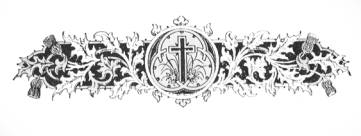 ΤΕΛΟΣΤῼ ΔΕ ΔΩΡΕΟΔΟΤῌ ΘΕῼΔΟΞΑ, ΤΙΜΗ ΚΑΙ ΠΡΟΣΚΥΝΗΣΙΣ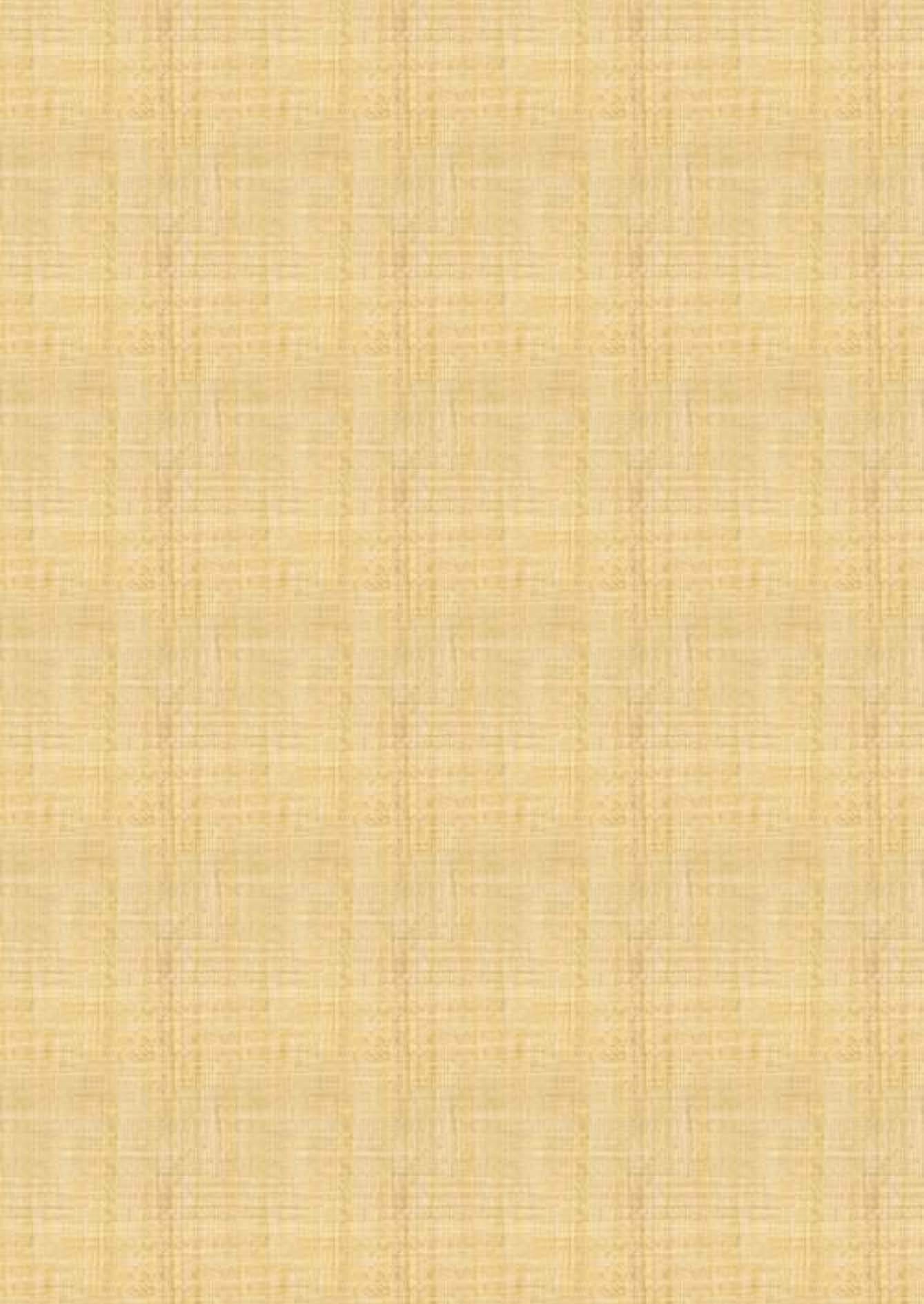 Τῇ 6ῃ Ἰουνίου, 1930Ὁ ἐλάχιστος ἐν ἱεροψάλταιςΓΑΒΡΙΗΛ ΚΟΥΝΤΙΑΔΗΣἱερομόναχος19η Ὀκτωβρίου 2023Οἱ ἐπιμελητέςΛουκᾶς ΛουκᾶΓεράσιμος Μοναχὸς ἁγιορείτης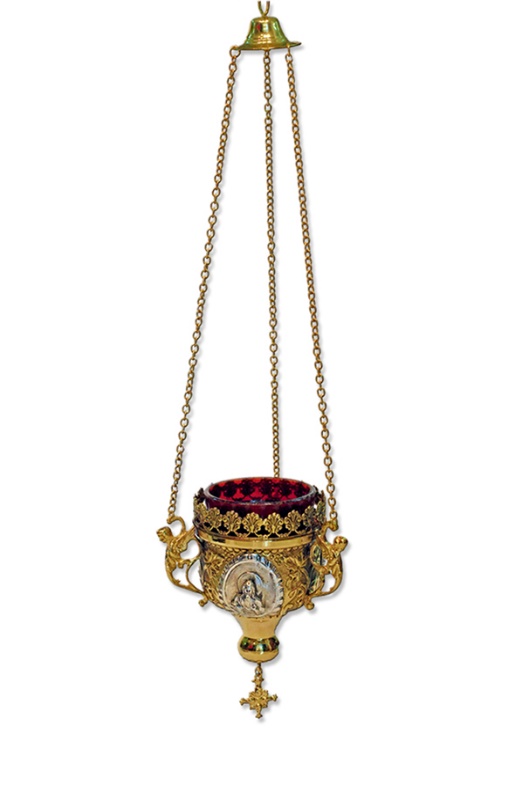 Εὔχεσθε ὑπὲρ ἡμῶνΕὔχεσθε ὑπὲρ ἡμῶνἘπιμέλειαΛουκᾶς Λουκᾶlouka.loukas@gmail.comἘπιμέλειαΓεράσιμος Μοναχὸς Ἁγιορείτηςgerry.monk@gmail.comΛογισμικὸ Συγγραφῆς Βυζαντινῆς ΜουσικῆςΛογισμικὸ Συγγραφῆς Βυζαντινῆς ΜουσικῆςΜουσικὰ Κείμενατοῦ Δημητρίου ΠαπαδοπούλουΓαβριήλ Κουντιάδου ἱερομονάχου
Μουσικόν Πεντηκοστάριον
α΄ ἔκδοσις 1931-1935
ἐπανέκδοσις 1991 σ.11* Γαβριήλ Κουντιάδου ἱερομονάχου
Μουσικόν Πεντηκοστάριον
α΄ ἔκδοσις 1931-1935
ἐπανέκδοσις 1991 σ.11*Γαβριήλ Κουντιάδου ἱερομονάχου
Μουσικόν Πεντηκοστάριον
α΄ ἔκδοσις 1931-1935
ἐπανέκδοσις 1991 σ.12*Γαβριήλ Κουντιάδου ἱερομονάχου
Μουσικόν Πεντηκοστάριον
α΄ ἔκδοσις 1931-1935
ἐπανέκδοσις 1991 σ.12*Γαβριὴλ Κουντιάδου ἱερομονάχου
Μουσικόν Πεντηκοστάριον
α΄ ἔκδοσις 1931-1935
ἐπανέκδοσις 1991 σ.14*Γαβριὴλ Κουντιάδου ἱερομονάχου
Μουσικόν Πεντηκοστάριον
α΄ ἔκδοσις 1931-1935
ἐπανέκδοσις 1991 σ.15*Γαβριὴλ Κουντιάδου ἱερομονάχου
Μουσικόν Πεντηκοστάριον
α΄ ἔκδοσις 1931-1935
ἐπανέκδοσις 1991 σ.16*Γαβριὴλ Κουντιάδου ἱερομονάχου
Μουσικόν Πεντηκοστάριον
α΄ ἔκδοσις 1931-1935
ἐπανέκδοσις 1991 σ.15*Γαβριὴλ Κουντιάδου ἱερομονάχου
Μουσικόν Πεντηκοστάριον
α΄ ἔκδοσις 1931-1935
ἐπανέκδοσις 1991 σ.17*Γαβριὴλ Κουντιάδου ἱερομονάχου
Μουσικόν Πεντηκοστάριον
α΄ ἔκδοσις 1931-1935
ἐπανέκδοσις 1991 σ.15*Γαβριὴλ Κουντιάδου ἱερομονάχου
Μουσικόν Πεντηκοστάριον
α΄ ἔκδοσις 1931-1935
ἐπανέκδοσις 1991 σ.19*Γαβριὴλ Κουντιάδου ἱερομονάχου
Μουσικόν Πεντηκοστάριον
α΄ ἔκδοσις 1931-1935
ἐπανέκδοσις 1991 σ.15*Γαβριὴλ Κουντιάδου ἱερομονάχου
Μουσικόν Πεντηκοστάριον
α΄ ἔκδοσις 1931-1935
ἐπανέκδοσις 1991 σ.20*Γαβριὴλ Κουντιάδου ἱερομονάχου
Μουσικόν Πεντηκοστάριον
α΄ ἔκδοσις 1931-1935
ἐπανέκδοσις 1991 σ.15*Γαβριὴλ Κουντιάδου ἱερομονάχου
Μουσικόν Πεντηκοστάριον
α΄ ἔκδοσις 1931-1935
ἐπανέκδοσις 1991 σ.22*Γαβριὴλ Κουντιάδου ἱερομονάχου
Μουσικόν Πεντηκοστάριον
α΄ ἔκδοσις 1931-1935
ἐπανέκδοσις 1991 σ.15*Γαβριὴλ Κουντιάδου ἱερομονάχου
Μουσικόν Πεντηκοστάριον
α΄ ἔκδοσις 1931-1935
ἐπανέκδοσις 1991 σ.23*Γαβριὴλ Κουντιάδου ἱερομονάχου
Μουσικόν Πεντηκοστάριον
α΄ ἔκδοσις 1931-1935
ἐπανέκδοσις 1991 σ.25*Γαβριὴλ Κουντιάδου ἱερομονάχου
Μουσικόν Πεντηκοστάριον
α΄ ἔκδοσις 1931-1935
ἐπανέκδοσις 1991 σ.25*Γαβριὴλ Κουντιάδου ἱερομονάχου
Μουσικόν Πεντηκοστάριον
α΄ ἔκδοσις 1931-1935
ἐπανέκδοσις 1991 σ.28*Γαβριὴλ Κουντιάδου ἱερομονάχου
Μουσικόν Πεντηκοστάριον
α΄ ἔκδοσις 1931-1935
ἐπανέκδοσις 1991 σ.15*Γαβριήλ Κουντιάδου ἱερομονάχου
Μουσικόν Πεντηκοστάριον
α΄ ἔκδοσις 1931-1935
ἐπανέκδοσις 1991 σ.28*Γαβριὴλ Κουντιάδου ἱερομονάχου
Μουσικόν Πεντηκοστάριον
α΄ ἔκδοσις 1931-1935
ἐπανέκδοσις 1991 σ.28*Γαβριὴλ Κουντιάδου ἱερομονάχου
Μουσικόν Πεντηκοστάριον
α΄ ἔκδοσις 1931-1935
ἐπανέκδοσις 1991 σ.29*Γαβριὴλ Κουντιάδου ἱερομονάχου
Μουσικόν Πεντηκοστάριον
α΄ ἔκδοσις 1931-1935
ἐπανέκδοσις 1991 σ.31*Γαβριὴλ Κουντιάδου ἱερομονάχου
Μουσικόν Πεντηκοστάριον
α΄ ἔκδοσις 1931-1935
ἐπανέκδοσις 1991 σ.33*Γαβριὴλ Κουντιάδου ἱερομονάχου
Μουσικόν Πεντηκοστάριον
α΄ ἔκδοσις 1931-1935
ἐπανέκδοσις 1991 σ.34*Γαβριὴλ Κουντιάδου ἱερομονάχου
Μουσικόν Πεντηκοστάριον
α΄ ἔκδοσις 1931-1935
ἐπανέκδοσις 1991 σ.35*Ἀντίφωνον α΄Γαβριὴλ Κουντιάδου ἱερομονάχου
Μουσικόν Πεντηκοστάριον
α΄ ἔκδοσις 1931-1935
ἐπανέκδοσις 1991 σ.36*Ἀντίφωνον β΄Γαβριὴλ Κουντιάδου ἱερομονάχου
Μουσικόν Πεντηκοστάριον
α΄ ἔκδοσις 1931-1935
ἐπανέκδοσις 1991 σ.36*Γαβριὴλ Κουντιάδου ἱερομονάχου
Μουσικόν Πεντηκοστάριον
α΄ ἔκδοσις 1931-1935
ἐπανέκδοσις 1991 σ.37*Γαβριὴλ Κουντιάδου ἱερομονάχου
Μουσικόν Πεντηκοστάριον
α΄ ἔκδοσις 1931-1935
ἐπανέκδοσις 1991 σ.37*Γαβριὴλ Κουντιάδου ἱερομονάχου
Μουσικόν Πεντηκοστάριον
α΄ ἔκδοσις 1931-1935
ἐπανέκδοσις 1991 σ.38*Γαβριὴλ Κουντιάδου ἱερομονάχου
Μουσικόν Πεντηκοστάριον
α΄ ἔκδοσις 1931-1935
ἐπανέκδοσις 1991 σ.39*Γαβριὴλ Κουντιάδου ἱερομονάχου
Μουσικόν Πεντηκοστάριον
α΄ ἔκδοσις 1931-1935
ἐπανέκδοσις 1991 σ.40*Γαβριὴλ Κουντιάδου ἱερομονάχου
Μουσικόν Πεντηκοστάριον
α΄ ἔκδοσις 1931-1935
ἐπανέκδοσις 1991 σ.40* Γαβριὴλ Κουντιάδου ἱερομονάχου
Μουσικόν Πεντηκοστάριον
α΄ ἔκδοσις 1931-1935
ἐπανέκδοσις 1991 σ.41*Γαβριήλ Κουντιάδου ἱερομονάχου
Μουσικόν Πεντηκοστάριον
α΄ έκδοση 1931-1935
ἐπανέκδοση 1991 σ.41*Γερασίμου Κανελλίδου(διασκευή Κουντιάδου)Γαβριὴλ Κουντιάδου ἱερομονάχου
Μουσικόν Πεντηκοστάριον
α΄ ἔκδοσις 1931-1935
ἐπανέκδοσις 1991 σ.44*Γαβριὴλ Κουντιάδου ἱερομονάχου
Μουσικόν Πεντηκοστάριον
α΄ ἔκδοσις 1931-1935
ἐπανέκδοσις 1991 σ.47*Γαβριὴλ Κουντιάδου ἱερομονάχου
Μουσικόν Πεντηκοστάριον
α΄ ἔκδοσις 1931-1935
ἐπανέκδοσις 1991 σ.48*Γαβριὴλ Κουντιάδου ἱερομονάχου
Μουσικόν Πεντηκοστάριον
α΄ ἔκδοσις 1931-1935
ἐπανέκδοσις 1991 σ.50*Γαβριὴλ Κουντιάδου ἱερομονάχου
Μουσικόν Πεντηκοστάριον
α΄ ἔκδοσις 1931-1935
ἐπανέκδοσις 1991 σ.51*Ἰακώβου Πρωτοψάλτου(διασκ. Κουντιάδου)Γαβριὴλ Κουντιάδου ἱερομονάχου
Μουσικόν Πεντηκοστάριον
α΄ ἔκδοσις 1931-1935
ἐπανέκδοσις 1991 σ.52*Γαβριὴλ Κουντιάδου ἱερομονάχου
Μουσικόν Πεντηκοστάριον
α΄ ἔκδοσις 1931-1935
ἐπανέκδοσις 1991 σ.54*Γαβριὴλ Κουντιάδου ἱερομονάχου
Μουσικόν Πεντηκοστάριον
α΄ ἔκδοσις 1931-1935
ἐπανέκδοσις 1991 σ.58*Γαβριὴλ Κουντιάδου ἱερομονάχου
Μουσικόν Πεντηκοστάριον
α΄ ἔκδοσις 1931-1935
ἐπανέκδοσις 1991 σ.58*Μέλος ἀρχαῖονΓαβριὴλ Κουντιάδου ἱερομονάχου
Μουσικόν Πεντηκοστάριον
α΄ ἔκδοσις 1931-1935
ἐπανέκδοσις 1991 σ.60*ψαλμός 76Γαβριὴλ Κουντιάδου ἱερομονάχου
Μουσικόν Πεντηκοστάριον
α΄ ἔκδοσις 1931-1935
ἐπανέκδοσις 1991 σ.62*Γαβριὴλ Κουντιάδου ἱερομονάχου
Μουσικόν Πεντηκοστάριον
α΄ ἔκδοσις 1931-1935
ἐπανέκδοσις 1991 σ.62*Γαβριὴλ Κουντιάδου ἱερομονάχου
Μουσικόν Πεντηκοστάριον
α΄ ἔκδοσις 1931-1935
ἐπανέκδοσις 1991 σ.63*Γαβριὴλ Κουντιάδου ἱερομονάχου
Μουσικόν Πεντηκοστάριον
α΄ ἔκδοσις 1931-1935
ἐπανέκδοσις 1991 σ.63*Γαβριὴλ Κουντιάδου ἱερομονάχου
Μουσικόν Πεντηκοστάριον
α΄ ἔκδοσις 1931-1935
ἐπανέκδοσις 1991 σ.63*Γαβριὴλ Κουντιάδου ἱερομονάχου
Μουσικόν Πεντηκοστάριον
α΄ ἔκδοσις 1931-1935
ἐπανέκδοσις 1991 σ.67*Γαβριὴλ Κουντιάδου ἱερομονάχου
Μουσικόν Πεντηκοστάριον
α΄ ἔκδοσις 1931-1935
ἐπανέκδοσις 1991 σ.68*Γαβριὴλ Κουντιάδου ἱερομονάχου
Μουσικόν Πεντηκοστάριον
α΄ ἔκδοσις 1931-1935
ἐπανέκδοσις 1991 σ.70*Ἀντίφωνον α΄Γαβριὴλ Κουντιάδου ἱερομονάχου
Μουσικόν Πεντηκοστάριον
α΄ ἔκδοσις 1931-1935
ἐπανέκδοσις 1991 σ.72*Ἀντίφωνον β΄Γαβριὴλ Κουντιάδου ἱερομονάχου
Μουσικόν Πεντηκοστάριον
α΄ ἔκδοσις 1931-1935
ἐπανέκδοσις 1991 σ.72*Γαβριὴλ Κουντιάδου ἱερομονάχου
Μουσικόν Πεντηκοστάριον
α΄ ἔκδοσις 1931-1935
ἐπανέκδοσις 1991 σ.38*Γαβριὴλ Κουντιάδου ἱερομονάχου
Μουσικόν Πεντηκοστάριον
α΄ ἔκδοσις 1931-1935
ἐπανέκδοσις 1991 σ.72*Γαβριὴλ Κουντιάδου ἱερομονάχου
Μουσικόν Πεντηκοστάριον
α΄ ἔκδοσις 1931-1935
ἐπανέκδοσις 1991 σ.73*Γαβριήλ Κουντιάδου ἱερομονάχου
Μουσικόν Πεντηκοστάριον
α΄ έκδοση 1931-1935
ἐπανέκδοση 1991 σ.74*Γαβριὴλ Κουντιάδου ἱερομονάχου
Μουσικόν Πεντηκοστάριον
α΄ ἔκδοσις 1931-1935
ἐπανέκδοσις 1991 σ.78*Γαβριὴλ Κουντιάδου ἱερομονάχου
Μουσικόν Πεντηκοστάριον
α΄ ἔκδοσις 1931-1935
ἐπανέκδοσις 1991 σ.79*Γαβριὴλ Κουντιάδου ἱερομονάχου
Μουσικόν Πεντηκοστάριον
α΄ ἔκδοσις 1931-1935
ἐπανέκδοσις 1991 σ.81*Γαβριήλ Κουντιάδου ἱερομονάχου
Μουσικόν Πεντηκοστάριον
α΄ ἔκδοσις 1931-1935
ἐπανέκδοσις 1991 σ.83*Γαβριήλ Κουντιάδου ἱερομονάχου
Μουσικόν Πεντηκοστάριον
α΄ ἔκδοσις 1931-1935
ἐπανέκδοσις 1991 σ.84*.Γαβριήλ Κουντιάδου ἱερομονάχου
Μουσικόν Πεντηκοστάριον
α΄ ἔκδοσις 1931-1935
ἐπανέκδοσις 1991 σ.86*.Γαβριήλ Κουντιάδου ἱερομονάχου
Μουσικόν Πεντηκοστάριον
α΄ ἔκδοσις 1931-1935
ἐπανέκδοσις 1991 σ.87*Γαβριήλ Κουντιάδου ἱερομονάχου
Μουσικόν Πεντηκοστάριον
α΄ ἔκδοσις 1931-1935
ἐπανέκδοσις 1991 σ.88*.Γαβριήλ Κουντιάδου ἱερομονάχου
Μουσικόν Πεντηκοστάριον
α΄ ἔκδοσις 1931-1935
ἐπανέκδοσις 1991 σ.89*.Γαβριήλ Κουντιάδου ἱερομονάχου
Μουσικόν Πεντηκοστάριον
α΄ ἔκδοσις 1931-1935
ἐπανέκδοσις 1991 σ.90*Γαβριήλ Κουντιάδου ἱερομονάχου
Μουσικόν Πεντηκοστάριον
α΄ ἔκδοσις 1931-1935
ἐπανέκδοσις 1991 σ.91*Γαβριήλ Κουντιάδου ἱερομονάχου
Μουσικόν Πεντηκοστάριον
α΄ ἔκδοσις 1931-1935
ἐπανέκδοσις 1991 σ.93*Γαβριήλ Κουντιάδου ἱερομονάχουΜουσικόν Πεντηκοστάριονα΄ ἔκδοσις 1931-1935ἐπανέκδοσις 1991 σ.93#Γαβριήλ Κουντιάδου ἱερομονάχου
Μουσικόν Πεντηκοστάριον
α΄ ἔκδοσις 1931-1935
ἐπανέκδοσις 1991 σ.96*Γαβριήλ Κουντιάδου ἱερομονάχου
Μουσικόν Πεντηκοστάριον
α΄ ἔκδοσις 1931-1935
ἐπανέκδοσις 1991 σ.97*Γαβριήλ Κουντιάδου ἱερομονάχου
Μουσικόν Πεντηκοστάριον
α΄ ἔκδοσις 1931-1935
ἐπανέκδοσις 1991 σ.100*Γαβριήλ Κουντιάδου ἱερομονάχου
Μουσικόν Πεντηκοστάριον
α΄ ἔκδοσις 1931-1935
ἐπανέκδοσις 1991 σ.101*Γαβριήλ Κουντιάδου ἱερομονάχου
Μουσικόν Πεντηκοστάριον
α΄ ἔκδοσις 1931-1935
ἐπανέκδοσις 1991 σ.104*Γαβριήλ Κουντιάδου ἱερομονάχου
Μουσικόν Πεντηκοστάριον
α΄ ἔκδοσις 1931-1935
ἐπανέκδοσις 1991 σ.106*Γαβριήλ Κουντιάδου ἱερομονάχου
Μουσικόν Πεντηκοστάριον
α΄ ἔκδοσις 1931-1935
ἐπανέκδοσις 1991 σ.107* Γαβριήλ Κουντιάδου ἱερομονάχου
Μουσικόν Πεντηκοστάριον
α΄ ἔκδοσις 1931-1935
ἐπανέκδοσις 1991 σ.108*Γαβριήλ Κουντιάδου ἱερομονάχου
Μουσικόν Πεντηκοστάριον
α΄ ἔκδοσις 1931-1935
ἐπανέκδοσις 1991 σ.108*Γαβριήλ Κουντιάδου ἱερομονάχου
Μουσικόν Πεντηκοστάριον
α΄ ἔκδοσις 1931-1935
ἐπανέκδοσις 1991 σ.28*Γαβριήλ Κουντιάδου ἱερομονάχου
Μουσικόν Πεντηκοστάριον
α΄ ἔκδοσις 1931-1935
ἐπανέκδοσις 1991 σ.111*Γαβριήλ Κουντιάδου ἱερομονάχου
Μουσικόν Πεντηκοστάριον
α΄ ἔκδοσις 1931-1935
ἐπανέκδοσις 1991 σ.111*Γαβριήλ Κουντιάδου ἱερομονάχου
Μουσικόν Πεντηκοστάριον
α΄ ἔκδοσις 1931-1935
ἐπανέκδοσις 1991 σ.112*Οἶκος τοῦ ἘφραθᾶΓαβριήλ Κουντιάδου ἱερομονάχου
Μουσικόν Πεντηκοστάριον
α΄ ἔκδοσις 1931-1935
ἐπανέκδοσις 1991 σ.113*Γαβριήλ Κουντιάδου ἱερομονάχουΜουσικόν Πεντηκοστάριονα΄ ἔκδοσις 1931-1935ἐπανέκδοσις 1991 σ.115*Γαβριήλ Κουντιάδου ἱερομονάχου
Μουσικόν Πεντηκοστάριον
α΄ ἔκδοσις 1931-1935
ἐπανέκδοσις 1991 σ.118*Γαβριήλ Κουντιάδου ἱερομονάχου
Μουσικόν Πεντηκοστάριον
α΄ ἔκδοσις 1931-1935
ἐπανέκδοσις 1991 σ.119*Γαβριὴλ Κουντιάδου ἱερομονάχου
Μουσικόν Πεντηκοστάριον
α΄ ἔκδοσις 1931-1935
ἐπανέκδοσις 1991 σ.122*Γαβριὴλ Κουντιάδου ἱερομονάχου
Μουσικόν Πεντηκοστάριον
α΄ ἔκδοσις 1931-1935
ἐπανέκδοσις 1991 σ.123*Γαβριὴλ Κουντιάδου ἱερομονάχου
Μουσικόν Πεντηκοστάριον
α΄ ἔκδοσις 1931-1935
ἐπανέκδοσις 1991 σ.126*Γαβριὴλ Κουντιάδου ἱερομονάχου
Μουσικόν Πεντηκοστάριον
α΄ ἔκδοσις 1931-1935
ἐπανέκδοσις 1991 σ.128*Γαβριὴλ Κουντιάδου ἱερομονάχου
Μουσικόν Πεντηκοστάριον
α΄ ἔκδοσις 1931-1935
ἐπανέκδοσις 1991 σ.130*Γαβριὴλ Κουντιάδου ἱερομονάχου
Μουσικόν Πεντηκοστάριον
α΄ ἔκδοσις 1931-1935
ἐπανέκδοσις 1991 σ.130*Γαβριὴλ Κουντιάδου ἱερομονάχου
Μουσικόν Πεντηκοστάριον
α΄ ἔκδοσις 1931-1935
ἐπανέκδοσις 1991 σ.131*Γαβριὴλ Κουντιάδου ἱερομονάχου
Μουσικόν Πεντηκοστάριον
α΄ ἔκδοσις 1931-1935
ἐπανέκδοσις 1991 σ.133*Γαβριὴλ Κουντιάδου ἱερομονάχου
Μουσικόν Πεντηκοστάριον
α΄ ἔκδοσις 1931-1935
ἐπανέκδοσις 1991 σ.134*Γαβριὴλ Κουντιάδου ἱερομονάχου
Μουσικόν Πεντηκοστάριον
α΄ ἔκδοσις 1931-1935
ἐπανέκδοσις 1991 σ.135*Γαβριὴλ Κουντιάδου ἱερομονάχου
Μουσικόν Πεντηκοστάριον
α΄ ἔκδοσις 1931-1935
ἐπανέκδοσις 1991 σ.137*Τοῦ λίθου σφραγισθέντοςΓαβριὴλ Κουντιάδου ἱερομονάχου
Μουσικόν Πεντηκοστάριον
α΄ ἔκδοσις 1931-1935
ἐπανέκδοσις 1991 σ.138*Τὸν τάφον σου ΣωτὴρΓαβριὴλ Κουντιάδου ἱερομονάχου
Μουσικόν Πεντηκοστάριον
α΄ ἔκδοσις 1931-1935
ἐπανέκδοσις 1991 σ.138*Τὸν τάφον σου ΣωτὴρΓαβριὴλ Κουντιάδου ἱερομονάχου
Μουσικόν Πεντηκοστάριον
α΄ ἔκδοσις 1931-1935
ἐπανέκδοσις 1991 σ.139*Ἀργὸν.Γαβριὴλ Κουντιάδου ἱερομονάχου
Μουσικόν Πεντηκοστάριον
α΄ ἔκδοσις 1931-1935
ἐπανέκδοσις 1991 σ.139*Γαβριὴλ Κουντιάδου ἱερομονάχου
Μουσικόν Πεντηκοστάριον
α΄ ἔκδοσις 1931-1935
ἐπανέκδοσις 1991 σ.141*Γαβριὴλ Κουντιάδου ἱερομονάχου
Μουσικόν Πεντηκοστάριον
α΄ ἔκδοσις 1931-1935
ἐπανέκδοσις 1991 σ.142*ἈργὰΓαβριὴλ Κουντιάδου ἱερομονάχου
Μουσικόν Πεντηκοστάριον
α΄ ἔκδοσις 1931-1935
ἐπανέκδοσις 1991 σ.146*ᾠδὴ α΄Γαβριὴλ Κουντιάδου ἱερομονάχου
Μουσικόν Πεντηκοστάριον
α΄ ἔκδοσις 1931-1935
ἐπανέκδοσις 1991 σ.14*ᾠδὴ α΄χρόνος διπλοῦςΓαβριὴλ Κουντιάδου ἱερομονάχου
Μουσικόν Πεντηκοστάριον
α΄ ἔκδοσις 1931-1935
ἐπανέκδοσις 1991 σ.142*Γαβριὴλ Κουντιάδου ἱερομονάχου
Μουσικόν Πεντηκοστάριον
α΄ ἔκδοσις 1931-1935
ἐπανέκδοσις 1991 σ.148*Γαβριὴλ Κουντιάδου ἱερομονάχου
Μουσικόν Πεντηκοστάριον
α΄ ἔκδοσις 1931-1935
ἐπανέκδοσις 1991 σ.28*Γαβριὴλ Κουντιάδου ἱερομονάχου
Μουσικόν Πεντηκοστάριον
α΄ ἔκδοσις 1931-1935
ἐπανέκδοσις 1991 σ.149*Γαβριὴλ Κουντιάδου ἱερομονάχου
Μουσικόν Πεντηκοστάριον
α΄ ἔκδοσις 1931-1935
ἐπανέκδοσις 1991 σ.150*Ὁ οὐρανὸν τοῖς ἄστροιςΓαβριὴλ Κουντιάδου ἱερομονάχου
Μουσικόν Πεντηκοστάριον
α΄ ἔκδοσις 1931-1935
ἐπανέκδοσις 1991 σ.150*Πανεύφημοι μάρτυρεςΓαβριὴλ Κουντιάδου ἱερομονάχου
Μουσικόν Πεντηκοστάριον
α΄ ἔκδοσις 1931-1935
ἐπανέκδοσις 1991 σ.151*Γαβριὴλ Κουντιάδου ἱερομονάχου
Μουσικόν Πεντηκοστάριον
α΄ ἔκδοσις 1931-1935
ἐπανέκδοσις 1991 σ.153#Χριστοδούλου Γεωργιάδου Κεσσανιέως(διασκ. Κουντιάδου)Γαβριὴλ Κουντιάδου ἱερομονάχου
Μουσικὸν Πεντηκοστάριον
1η ἔκδοση 1931-1935
ἐπανέκδοση 1991 σ.154*Μανουὴλ Πρωτοψάλτου(διασκ. Κουντιάδου)Γαβριὴλ Κουντιάδου ἱερομονάχου
Μουσικὸν Πεντηκοστάριον
1η ἔκδοση 1931-1935
ἐπανέκδοση 1991 σ.160*Κατὰ Κ. ΨάχονΓαβριὴλ Κουντιάδου
Μουσικὸν Πεντηκοστάριον
α΄ ἔκδοσις 1931-1935
ἐπανέκδοσις 1991 σ.164*Γαβριὴλ Κουντιάδου ἱερομονάχου
Μουσικόν Πεντηκοστάριον
α΄ ἔκδοσις 1931-1935
ἐπανέκδοσις 1991 σ.165*Γεωργίου τοῦ ΚρητὸςΓαβριὴλ Κουντιάδου
Μουσικὸν Πεντηκοστάριον
α΄ ἔκδοσις 1931-1935
ἐπανέκδοσις 1991 σ.166*Γαβριὴλ Κουντιάδου ἱερομονάχουΜουσικόν Πεντηκοστάριονα΄ ἔκδοσις 1931-1935ἐπανέκδοσις 1991 σ.168#σ.44#Γαβριὴλ Κουντιάδου ἱερομονάχου
Μουσικόν Πεντηκοστάριον
α΄ ἔκδοσις 1931-1935
ἐπανέκδοσις 1991 σ.170*Γαβριὴλ Κουντιάδου ἱερομονάχου
Μουσικόν Πεντηκοστάριον
α΄ ἔκδοσις 1931-1935
ἐπανέκδοσις 1991 σ.171*Πέτρου Λαμπαδαρίου(διασκ. Γαβριὴλ Κουντιάδου)Γαβριὴλ Κουντιάδου ἱερομονάχουΜουσικόν Πεντηκοστάριονα΄ ἔκδοσις 1931-1935ἐπανέκδοσις 1991 σ.172*Γαβριὴλ Κουντιάδου ἱερομονάχου
Μουσικόν Πεντηκοστάριον
α΄ ἔκδοσις 1931-1935
ἐπανέκδοσις 1991 σ.174*Γαβριὴλ Κουντιάδου ἱερομονάχου
Μουσικόν Πεντηκοστάριον
α΄ ἔκδοσις 1931-1935
ἐπανέκδοσις 1991 σ.175*Γαβριὴλ Κουντιάδου ἱερομονάχου
Μουσικόν Πεντηκοστάριον
α΄ ἔκδοσις 1931-1935
ἐπανέκδοσις 1991 σ.176*Γαβριὴλ Κουντιάδου ἱερομονάχου
Μουσικόν Πεντηκοστάριον
α΄ ἔκδοσις 1931-1935
ἐπανέκδοσις 1991 σ.178*Γαβριὴλ Κουντιάδου ἱερομονάχου
Μουσικόν Πεντηκοστάριον
α΄ ἔκδοσις 1931-1935
ἐπανέκδοσις 1991 σ.181*Γαβριὴλ Κουντιάδου ἱερομονάχου
Μουσικόν Πεντηκοστάριον
α΄ ἔκδοσις 1931-1935
ἐπανέκδοσις 1991 σ.183*Γαβριὴλ Κουντιάδου ἱερομονάχου
Μουσικόν Πεντηκοστάριον
α΄ ἔκδοσις 1931-1935
ἐπανέκδοσις 1991 σ.63*Γαβριὴλ Κουντιάδου ἱερομονάχου
Μουσικόν Πεντηκοστάριον
α΄ ἔκδοσις 1931-1935
ἐπανέκδοσις 1991 σ.183*Γαβριὴλ Κουντιάδου ἱερομονάχου
Μουσικόν Πεντηκοστάριον
α΄ ἔκδοσις 1931-1935
ἐπανέκδοσις 1991 σ.186*Γαβριὴλ Κουντιάδου ἱερομονάχου
Μουσικόν Πεντηκοστάριον
α΄ ἔκδοσις 1931-1935
ἐπανέκδοσις 1991 σ.188*Γαβριὴλ Κουντιάδου ἱερομονάχου
Μουσικόν Πεντηκοστάριον
α΄ ἔκδοσις 1931-1935
ἐπανέκδοσις 1991 σ.188*Γαβριήλ Κουντιάδου
Μουσικὸν Πεντηκοστάριον
α΄ έκδοση 1931-1935
επανέκδοση 1991 σ.189*Ιωάννου Πρωτοψάλτου(διασκ. Κουντιάδου)Γαβριὴλ Κουντιάδου ἱερομονάχου
Μουσικόν Πεντηκοστάριον
α΄ ἔκδοσις 1931-1935
ἐπανέκδοσις 1991 σ.191*Γαβριήλ Κουντιάδου
Μουσικὸν Πεντηκοστάριον
α΄ έκδοση 1931-1935
επανέκδοση 1991 σ.195*Γαβριὴλ Κουντιάδου ἱερομονάχου
Μουσικόν Πεντηκοστάριον
α΄ ἔκδοσις 1931-1935
ἐπανέκδοσις 1991 σ.25*Γαβριὴλ Κουντιάδου ἱερομονάχου
Μουσικόν Πεντηκοστάριον
α΄ ἔκδοσις 1931-1935
ἐπανέκδοσις 1991 σ.196*Γαβριὴλ Κουντιάδου ἱερομονάχου
Μουσικόν Πεντηκοστάριον
α΄ ἔκδοσις 1931-1935
ἐπανέκδοσις 1991 σ.28*Γαβριὴλ Κουντιάδου ἱερομονάχου
Μουσικόν Πεντηκοστάριον
α΄ ἔκδοσις 1931-1935
ἐπανέκδοσις 1991 σ.150*Γαβριήλ Κουντιάδου ἱερομονάχου
Μουσικόν Πεντηκοστάριον
α΄ ἔκδοσις 1931-1935
ἐπανέκδοσις 1991 σ.28*Γαβριὴλ Κουντιάδου ἱερομονάχου
Μουσικόν Πεντηκοστάριον
α΄ ἔκδοσις 1931-1935
ἐπανέκδοσις 1991 σ.197*Γαβριὴλ Κουντιάδου ἱερομονάχου
Μουσικόν Πεντηκοστάριον
α΄ ἔκδοσις 1931-1935
ἐπανέκδοσις 1991 σ.198*Γαβριὴλ Κουντιάδου ἱερομονάχου
Μουσικόν Πεντηκοστάριον
α΄ ἔκδοσις 1931-1935
ἐπανέκδοσις 1991 σ.199*Ἰωάννου Καββάδα(διασκ. Κουντιάδου)Γαβριὴλ Κουντιάδου ἱερομονάχου
Μουσικὸν Πεντηκοστάριον
1η ἔκδοση 1931-1935
ἐπανέκδοση 1991 σ.201*Γαβριὴλ Κουντιάδου ἱερομονάχου
Μουσικὸν Πεντηκοστάριον
1η ἔκδοση 1931-1935
ἐπανέκδοση 1991 σ.205*Γαβριὴλ Κουντιάδου ἱερομονάχου
Μουσικόν Πεντηκοστάριον
α΄ ἔκδοσις 1931-1935
ἐπανέκδοσις 1991 σ.206*Γαβριὴλ Κουντιάδου ἱερομονάχουΜουσικόν Πεντηκοστάριονα΄ ἔκδοσις 1931-1935ἐπανέκδοσις 1991 σ.207#Γαβριὴλ Κουντιάδου ἱερομονάχου
Μουσικόν Πεντηκοστάριον
α΄ ἔκδοσις 1931-1935
ἐπανέκδοσις 1991 σ.209*Γαβριὴλ Κουντιάδου ἱερομονάχου
Μουσικόν Πεντηκοστάριον
α΄ ἔκδοσις 1931-1935
ἐπανέκδοσις 1991 σ.79*Γαβριήλ Κουντιάδου ἱερομονάχου
Μουσικόν Πεντηκοστάριον
α΄ ἔκδοσις 1931-1935
ἐπανέκδοσις 1991 σ.83*Γαβριήλ Κουντιάδου ἱερομονάχου
Μουσικόν Πεντηκοστάριον
α΄ ἔκδοσις 1931-1935
ἐπανέκδοσις 1991 σ.84*σ.211*Γαβριὴλ Κουντιάδου ἱερομονάχου
Μουσικόν Πεντηκοστάριον
α΄ ἔκδοσις 1931-1935
ἐπανέκδοσις 1991 σ.211*Γαβριὴλ Κουντιάδου ἱερομονάχου
Μουσικόν Πεντηκοστάριον
α΄ ἔκδοσις 1931-1935
ἐπανέκδοσις 1991 σ.213* Γαβριήλ Κουντιάδου ἱερομονάχου
Μουσικόν Πεντηκοστάριον
α΄ ἔκδοσις 1931-1935
ἐπανέκδοσις 1991 σ.215*.Γαβριήλ Κουντιάδου ἱερομονάχου
Μουσικόν Πεντηκοστάριον
α΄ ἔκδοσις 1931-1935
ἐπανέκδοσις 1991 σ.216*Γαβριήλ Κουντιάδου ιερομονάχου
Μουσικόν Πεντηκοστάριον
α΄ έκδοση 1931-1935
επανέκδοση 1991 σ.216*.Γαβριήλ Κουντιάδου ἱερομονάχου
Μουσικόν Πεντηκοστάριον
α΄ ἔκδοσις 1931-1935
ἐπανέκδοσις 1991 σ.218*.Γαβριήλ Κουντιάδου ἱερομονάχου
Μουσικόν Πεντηκοστάριον
α΄ ἔκδοσις 1931-1935
ἐπανέκδοσις 1991 σ.218*.Γαβριήλ Κουντιάδου ἱερομονάχου
Μουσικόν Πεντηκοστάριον
α΄ ἔκδοσις 1931-1935
ἐπανέκδοσις 1991 σ.219*.Γαβριήλ Κουντιάδου ἱερομονάχου
Μουσικόν Πεντηκοστάριον
α΄ ἔκδοσις 1931-1935
ἐπανέκδοσις 1991 σ.219*.Γαβριήλ Κουντιάδου ἱερομονάχου
Μουσικόν Πεντηκοστάριον
α΄ ἔκδοσις 1931-1935
ἐπανέκδοσις 1991 σ.220*Τὴν ὡραιότητα.Γαβριήλ Κουντιάδου ἱερομονάχου
Μουσικόν Πεντηκοστάριον
α΄ ἔκδοσις 1931-1935
ἐπανέκδοσις 1991 σ.221*Γαβριὴλ Κουντιάδου ἱερομονάχου
Μουσικόν Πεντηκοστάριον
α΄ ἔκδοσις 1931-1935
ἐπανέκδοσις 1991 σ.222*Γαβριήλ Κουντιάδου ἱερομονάχου
Μουσικόν Πεντηκοστάριον
α΄ ἔκδοσις 1931-1935
ἐπανέκδοσις 1991 σ.226*Γαβριήλ Κουντιάδου ιερομονάχου
Μουσικόν Πεντηκοστάριον
α΄ έκδοση 1931-1935
επανέκδοση 1991 σ.514*Γαβριήλ Κουντιάδη ιερομονάχου
Μουσικόν Πεντηκοστάριον
α΄ έκδοση 1931-1935
επανέκδοση 1991 σ.28*Γυναῖκες ἀκουτίσθητεΓαβριήλ Κουντιάδου ιερομονάχου
Μουσικόν Πεντηκοστάριον
α΄ έκδοση 1931-1935
επανέκδοση 1991 σ.228*Γαβριήλ Κουντιάδου ἱερομονάχου
Μουσικόν Πεντηκοστάριον
α΄ ἔκδοσις 1931-1935
ἐπανέκδοσις 1991 σ.91*Γαβριήλ Κουντιάδου ιερομονάχου
Μουσικόν Πεντηκοστάριον
α΄ έκδοση 1931-1935
επανέκδοση 1991 σ.229#Μανουὴλ Πρωτοψάλτου(διασκ. Κουντιάδου)Γαβριὴλ Κουντιάδου ἱερομονάχου
Μουσικὸν Πεντηκοστάριον
1η ἔκδοση 1931-1935
ἐπανέκδοση 1991 σ.230*Γαβριὴλ Κουντιάδου ἱερομονάχου
Μουσικὸν Πεντηκοστάριον
1η ἔκδοση 1931-1935
ἐπανέκδοση 1991 σ.234*Γαβριήλ Κουντιάδου ιερομονάχου
Μουσικόν Πεντηκοστάριον
α΄ έκδοση 1931-1935
επανέκδοση 1991 σ.235*Γαβριήλ Κουντιάδου ἱερομονάχου
Μουσικόν Πεντηκοστάριον
α΄ έκδοση 1931-1935
ἐπανέκδοση 1991 σ.236*Γαβριήλ Κουντιάδου ιερομονάχου
Μουσικόν Πεντηκοστάριον
α΄ έκδοση 1931-1935
επανέκδοση 1991 σ.238*Γαβριήλ Κουντιάδου ιερομονάχου
Μουσικόν Πεντηκοστάριον
α΄ έκδοση 1931-1935
επανέκδοση 1991 σ.149*,239*Γαβριήλ Κουντιάδου ἱερομονάχου
Μουσικόν Πεντηκοστάριον
α΄ ἔκδοσις 1931-1935
ἐπανέκδοσις 1991 σ.241*Κύριε, ἀνελθὼν ἐν τῷ Σταυρῶ.Γαβριήλ Κουντιάδου ἱερομονάχου
Μουσικόν Πεντηκοστάριον
α΄ ἔκδοσις 1931-1935
ἐπανέκδοσις 1991 σ.242*Γαβριήλ Κουντιάδου ἱερομονάχου
Μουσικόν Πεντηκοστάριον
α΄ ἔκδοσις 1931-1935
ἐπανέκδοσις 1991 σ.243*Γαβριήλ Κουντιάδου ἱερομονάχου
Μουσικόν Πεντηκοστάριον
α΄ ἔκδοσις 1931-1935
ἐπανέκδοσις 1991 σ.244*Γαβριήλ Κουντιάδου ἱερομονάχου
Μουσικόν Πεντηκοστάριον
α΄ ἔκδοσις 1931-1935
ἐπανέκδοσις 1991 σ.244*Γαβριήλ Κουντιάδου ἱερομονάχου
Μουσικόν Πεντηκοστάριον
α΄ ἔκδοσις 1931-1935
ἐπανέκδοσις 1991 σ.246*Γαβριήλ Κουντιάδου ἱερομονάχου
Μουσικόν Πεντηκοστάριον
α΄ ἔκδοσις 1931-1935
ἐπανέκδοσις 1991 σ.247* Γαβριήλ Κουντιάδου ἱερομονάχου
Μουσικόν Πεντηκοστάριον
α΄ ἔκδοσις 1931-1935
ἐπανέκδοσις 1991 σ.247* Γαβριήλ Κουντιάδου ἱερομονάχου
Μουσικόν Πεντηκοστάριον
α΄ ἔκδοσις 1931-1935
ἐπανέκδοσις 1991 σ.248*Ταχὺ προκατάλαβεΓαβριήλ Κουντιάδου ἱερομονάχου
Μουσικόν Πεντηκοστάριον
α΄ ἔκδοσις 1931-1935
ἐπανέκδοσις 1991 σ.248*Τὸν συνάναρχον ΛόγονΓαβριήλ Κουντιάδου ἱερομονάχου
Μουσικόν Πεντηκοστάριον
α΄ ἔκδοσις 1931-1935
ἐπανέκδοσις 1991 σ.248*ᾠδὴ α΄Γαβριήλ Κουντιάδου ἱερομονάχου
Μουσικόν Πεντηκοστάριον
α΄ ἔκδοσις 1931-1935
ἐπανέκδοσις 1991 σ.249*.Γαβριήλ Κουντιάδου ἱερομονάχου
Μουσικόν Πεντηκοστάριον
α΄ ἔκδοσις 1931-1935
ἐπανέκδοσις 1991 σ.251*Ἀλλότριον τῶν μητέρωνΓαβριήλ Κουντιάδου ἱερομονάχου
Μουσικόν Πεντηκοστάριον
α΄ ἔκδοσις 1931-1935
ἐπανέκδοσις 1991 σ.253*Γαβριήλ Κουντιάδου ἱερομονάχου
Μουσικόν Πεντηκοστάριον
α΄ ἔκδοσις 1931-1935
ἐπανέκδοσις 1991 σ.254*Γαβριήλ Κουντιάδου ἱερομονάχου
Μουσικόν Πεντηκοστάριον
α΄ ἔκδοσις 1931-1935
ἐπανέκδοσις 1991 σ.255*Γαβριήλ Κουντιάδου ἱερομονάχου
Μουσικόν Πεντηκοστάριον
α΄ ἔκδοσις 1931-1935
ἐπανέκδοσις 1991 σ.255*Ὡς γενναῖον ἐν μάρτυσιν.Γαβριήλ Κουντιάδου ἱερομονάχου
Μουσικόν Πεντηκοστάριον
α΄ ἔκδοσις 1931-1935
ἐπανέκδοσις 1991 σ.256*Γαβριήλ Κουντιάδου ἱερομονάχου
Μουσικόν Πεντηκοστάριον
α΄ ἔκδοσις 1931-1935
ἐπανέκδοσις 1991 σ.257*Πέτρου Πελοποννησίου(διασκ. Κουντιάδου).Γαβριὴλ Κουντιάδου ἱερομονάχου
Μουσικὸν Πεντηκοστάριον
1η ἔκδοση 1931-1935
ἐπανέκδοση 1991 σ.258*Γαβριήλ Κουντιάδου ἱερομονάχου
Μουσικόν Πεντηκοστάριον
α΄ ἔκδοσις 1931-1935
ἐπανέκδοσις 1991 σ.263*Γαβριήλ Κουντιάδου ἱερομονάχου
Μουσικόν Πεντηκοστάριον
α΄ ἔκδοσις 1931-1935
ἐπανέκδοσις 1991 σ.263*Γαβριήλ Κουντιάδου ἱερομονάχουΜουσικόν Πεντηκοστάριονα΄ έκδοση 1931-1935ἐπανέκδοση 1991 σ.264*Γαβριήλ Κουντιάδου ἱερομονάχου
Μουσικόν Πεντηκοστάριον
α΄ ἔκδοσις 1931-1935
ἐπανέκδοσις 1991 σ.267*Γαβριήλ Κουντιάδου ἱερομονάχου
Μουσικόν Πεντηκοστάριον
α΄ ἔκδοσις 1931-1935
ἐπανέκδοσις 1991 σ.268# Γαβριήλ Κουντιάδου ἱερομονάχουΜουσικόν Πεντηκοστάριονα΄ ἔκδοσις 1931-1935ἐπανέκδοσις 1991 σ.269*Γαβριήλ Κουντιάδου ἱερομονάχου
Μουσικόν Πεντηκοστάριον
α΄ ἔκδοσις 1931-1935
ἐπανέκδοσις 1991 σ.241*.Γαβριήλ Κουντιάδου ἱερομονάχου
Μουσικόν Πεντηκοστάριον
α΄ ἔκδοσις 1931-1935
ἐπανέκδοσις 1991 σ.272*Κύριε, ἀνελθὼν ἐν τῷ Σταυρῶ.Γαβριήλ Κουντιάδου ἱερομονάχου
Μουσικόν Πεντηκοστάριον
α΄ ἔκδοσις 1931-1935
ἐπανέκδοσις 1991 σ.242*Γαβριήλ Κουντιάδου ἱερομονάχου
Μουσικόν Πεντηκοστάριον
α΄ ἔκδοσις 1931-1935
ἐπανέκδοσις 1991 σ.274*Γαβριήλ Κουντιάδου ἱερομονάχου
Μουσικόν Πεντηκοστάριον
α΄ ἔκδοσις 1931-1935
ἐπανέκδοσις 1991 σ.275*Γαβριήλ Κουντιάδου ἱερομονάχου
Μουσικόν Πεντηκοστάριον
α΄ ἔκδοσις 1931-1935
ἐπανέκδοσις 1991 σ.276*Γαβριήλ Κουντιάδου ἱερομονάχου
Μουσικόν Πεντηκοστάριον
α΄ ἔκδοσις 1931-1935
ἐπανέκδοσις 1991 σ.278*.Γαβριήλ Κουντιάδου ἱερομονάχου
Μουσικόν Πεντηκοστάριον
α΄ ἔκδοσις 1931-1935
ἐπανέκδοσις 1991 σ.279*Γαβριὴλ Κουντιάδου ἱερομονάχου
Μουσικόν Πεντηκοστάριον
α΄ ἔκδοσις 1931-1935
ἐπανέκδοσις 1991 σ.31*Γαβριήλ Κουντιάδου ἱερομονάχου
Μουσικόν Πεντηκοστάριον
α΄ ἔκδοσις 1931-1935
ἐπανέκδοσις 1991 σ.280*Γαβριήλ Κουντιάδου ἱερομονάχου
Μουσικόν Πεντηκοστάριον
α΄ ἔκδοσις 1931-1935
ἐπανέκδοσις 1991 σ.247*Γαβριὴλ Κουντιάδου ἱερομονάχου
Μουσικόν Πεντηκοστάριον
α΄ ἔκδοσις 1931-1935
ἐπανέκδοσις 1991 σ.281* Γαβριήλ Κουντιάδου ἱερομονάχου
Μουσικόν Πεντηκοστάριον
α΄ ἔκδοσις 1931-1935
ἐπανέκδοσις 1991 σ.247*Γαβριήλ Κουντιάδου ἱερομονάχου
Μουσικόν Πεντηκοστάριον
α΄ ἔκδοσις 1931-1935
ἐπανέκδοσις 1991 σ.282*Γαβριὴλ Κουντιάδου ἱερομονάχου
Μουσικόν Πεντηκοστάριον
α΄ ἔκδοσις 1931-1935
ἐπανέκδοσις 1991 σ.282*Ταχὺ προκατάλαβεΓαβριὴλ Κουντιάδου ἱερομονάχου
Μουσικόν Πεντηκοστάριον
α΄ ἔκδοσις 1931-1935
ἐπανέκδοσις 1991 σ.282*Κατεπλάγη ἸωσὴφΓαβριὴλ Κουντιάδου ἱερομονάχου
Μουσικόν Πεντηκοστάριον
α΄ ἔκδοσις 1931-1935
ἐπανέκδοσις 1991 σ.284*Γαβριήλ Κουντιάδου
Μουσικὸν Πεντηκοστάριον
α΄ έκδοση 1931-1935
επανέκδοση 1991 σ.195*Γαβριὴλ Κουντιάδου ἱερομονάχου
Μουσικόν Πεντηκοστάριον
α΄ ἔκδοσις 1931-1935
ἐπανέκδοσις 1991 σ.150*Γαβριήλ Κουντιάδου ἱερομονάχου
Μουσικόν Πεντηκοστάριον
α΄ ἔκδοσις 1931-1935
ἐπανέκδοσις 1991 σ.28*τῆς ΣαμαρείτιδοςΓαβριὴλ Κουντιάδου ἱερομονάχου
Μουσικόν Πεντηκοστάριον
α΄ ἔκδοσις 1931-1935
ἐπανέκδοσις 1991 σ.286*τῆς Μεσοπεντηκοστῆς (μεθέορτο)Γαβριὴλ Κουντιάδου ἱερομονάχου
Μουσικόν Πεντηκοστάριον
α΄ ἔκδοσις 1931-1935
ἐπανέκδοσις 1991 σ.286*Γαβριήλ Κουντιάδου ἱερομονάχου
Μουσικόν Πεντηκοστάριον
α΄ ἔκδοσις 1931-1935
ἐπανέκδοσις 1991 σ.255*.Γαβριήλ Κουντιάδου ἱερομονάχου
Μουσικόν Πεντηκοστάριον
α΄ ἔκδοσις 1931-1935
ἐπανέκδοσις 1991 σ.287*ιερομονάχου Γαβριήλ Κουντιάδου
Μουσικόν Πεντηκοστάριον 1931-1935 επανέκδοση 1991 σ.289#Γαβριήλ Κουντιάδου ἱερομονάχου
Μουσικόν Πεντηκοστάριον
α΄ ἔκδοσις 1931-1935
ἐπανέκδοσις 1991 σ.290*Μανουὴλ Πρωτοψάλτου(διασκ. Κουντιάδου)Γαβριὴλ Κουντιάδου ἱερομονάχου
Μουσικὸν Πεντηκοστάριον
1η ἔκδοση 1931-1935
ἐπανέκδοση 1991 σ.291*Γαβριήλ Κουντιάδου Ιερομονάχου
Μουσικόν Πεντηκοστάριον 1931-1936
Ἐπανέκδοση 1991 σ.295*Γαβριὴλ Κουντιάδου ἱερομονάχου
Μουσικόν Πεντηκοστάριον
α΄ ἔκδοσις 1931-1935
ἐπανέκδοσις 1991 σ.297#.Γαβριήλ Κουντιάδου ἱερομονάχου
Μουσικόν Πεντηκοστάριον
α΄ ἔκδοσις 1931-1935
ἐπανέκδοσις 1991 σ.299*Γαβριήλ Κουντιάδου ἱερομονάχου
Μουσικόν Πεντηκοστάριον 1931-1935
επανέκδοση 1991 σ.301#Γαβριήλ Κουντιάδου ιερομονάχου
Μουσικόν Πεντηκοστάριον 1931-1935
επανάκδοση 1991 σ.302*Γαβριήλ Κουντιάδου ἱερομονάχου
Μουσικόν Πεντηκοστάριον
α΄ ἔκδοσις 1931-1935
ἐπανέκδοσις 1991 σ.304*Γαβριήλ Κουντιάδου ἱερομονάχου
Μουσικόν Πεντηκοστάριον
α΄ ἔκδοσις 1931-1935
ἐπανέκδοσις 1991 σ.305*Γαβριήλ Κουντιάδου ἱερομονάχου
Μουσικόν Πεντηκοστάριον
α΄ ἔκδοσις 1931-1935
ἐπανέκδοσις 1991 σ.308*Γαβριήλ Κουντιάδου ἱερομονάχου
Μουσικόν Πεντηκοστάριον
α΄ ἔκδοσις 1931-1935
ἐπανέκδοσις 1991 σ.310*Γαβριήλ Κουντιάδου ἱερομονάχου
Μουσικόν Πεντηκοστάριον
α΄ ἔκδοσις 1931-1935
ἐπανέκδοσις 1991 σ.312*Γαβριήλ Κουντιάδου ἱερομονάχου
Μουσικόν Πεντηκοστάριον
α΄ ἔκδοσις 1931-1935
ἐπανέκδοσις 1991 σ.313*Γαβριήλ Κουντιάδου ἱερομονάχου
Μουσικόν Πεντηκοστάριον
α΄ ἔκδοσις 1931-1935
ἐπανέκδοσις 1991 σ.314*Γαβριήλ Κουντιάδου ἱερομονάχου
Μουσικόν Πεντηκοστάριον
α΄ ἔκδοσις 1931-1935
ἐπανέκδοσις 1991 σ.314*Γαβριήλ Κουντιάδου ἱερομονάχου
Μουσικόν Πεντηκοστάριον
α΄ ἔκδοσις 1931-1935
ἐπανέκδοσις 1991 σ.315*Γαβριήλ Κουντιάδου ἱερομονάχου
Μουσικόν Πεντηκοστάριον
α΄ ἔκδοσις 1931-1935
ἐπανέκδοσις 1991 σ.316*Γαβριήλ Κουντιάδου ἱερομονάχου
Μουσικόν Πεντηκοστάριον
α΄ ἔκδοσις 1931-1935
ἐπανέκδοσις 1991 σ.316*Γαβριήλ Κουντιάδου ἱερομονάχου
Μουσικόν Πεντηκοστάριον
α΄ ἔκδοσις 1931-1935
ἐπανέκδοσις 1991 σ.316*Γαβριήλ Κουντιάδου ἱερομονάχου
Μουσικόν Πεντηκοστάριον
α΄ ἔκδοσις 1931-1935
ἐπανέκδοσις 1991 σ.318*Γαβριήλ Κουντιάδου
Μουσικὸν Πεντηκοστάριον
α΄ έκδοση 1931-1935
επανέκδοση 1991 σ.195*ᾠδὴ α΄Γαβριήλ Κουντιάδου ἱερομονάχου
Μουσικόν Πεντηκοστάριον
α΄ ἔκδοσις 1931-1935
ἐπανέκδοσις 1991 σ.319*Γαβριήλ Κουντιάδου ἱερομονάχου
Μουσικόν Πεντηκοστάριον
α΄ ἔκδοσις 1931-1935
ἐπανέκδοσις 1991 σ.322*Γαβριήλ Κουντιάδη ιερομονάχου
Μουσικόν Πεντηκοστάριον
α΄ έκδοση 1931-1935
επανέκδοση 1991 σ.514*τοῦ ΠάσχαΓαβριήλ Κουντιάδη ιερομονάχου
Μουσικόν Πεντηκοστάριον
α΄ έκδοση 1931-1935
επανέκδοση 1991 σ.322*τοῦ τυφλοῦΓαβριήλ Κουντιάδη ιερομονάχου
Μουσικόν Πεντηκοστάριον
α΄ έκδοση 1931-1935
επανέκδοση 1991 σ.322#Γαβριήλ Κουντιάδου ἱερομονάχου
Μουσικόν Πεντηκοστάριον
α΄ ἔκδοσις 1931-1935
ἐπανέκδοσις 1991 σ.323*Γαβριήλ Κουντιάδου ἱερομονάχου
Μουσικόν Πεντηκοστάριον
α΄ ἔκδοσις 1931-1935
ἐπανέκδοσις 1991 σ.324*Γαβριήλ Κουντιάδου ἱερομονάχου
Μουσικόν Πεντηκοστάριον
α΄ ἔκδοσις 1931-1935
ἐπανέκδοσις 1991 σ.326*Διονυσίου Φωτεινοῦ(διασκ. Κουντιάδου)Γαβριὴλ Κουντιάδου ἱερομονάχου
Μουσικὸν Πεντηκοστάριον
1η ἔκδοση 1931-1935
ἐπανέκδοση 1991 σ.327*Γαβριήλ Κουντιάδου ἱερομονάχου
Μουσικόν Πεντηκοστάριον
α΄ ἔκδοσις 1931-1935
ἐπανέκδοσις 1991 σ.332*Γαβριήλ Κουντιάδου ἱερομονάχουΜουσικόν Πεντηκοστάριονα΄ ἔκδοσις 1931-1935ἐπανέκδοσις 1991 σ.333#Γαβριήλ Κουντιάδου ἱερομονάχου
Μουσικόν Πεντηκοστάριον
α΄ ἔκδοσις 1931-1935
ἐπανέκδοσις 1991 σ.337*Γαβριήλ Κουντιάδου ἱερομονάχου
Μουσικόν Πεντηκοστάριον
α΄ ἔκδοσις 1931-1935
ἐπανέκδοσις 1991 σ.339*Γαβριήλ Κουντιάδου ἱερομονάχου
Μουσικόν Πεντηκοστάριον
α΄ ἔκδοσις 1931-1935
ἐπανέκδοσις 1991 σ.340*Γαβριήλ Κουντιάδου ἱερομονάχου
Μουσικόν Πεντηκοστάριον
α΄ ἔκδοσις 1931-1935
ἐπανέκδοσις 1991 σ.343*Γαβριήλ Κουντιάδου ἱερομονάχου
Μουσικόν Πεντηκοστάριον
α΄ ἔκδοσις 1931-1935
ἐπανέκδοσις 1991 σ.344*Γαβριήλ Κουντιάδου ἱερομονάχου
Μουσικόν Πεντηκοστάριον
α΄ ἔκδοσις 1931-1935
ἐπανέκδοσις 1991 σ.347*Γαβριὴλ Κουντιάδου ἱερομονάχου
Μουσικόν Πεντηκοστάριον
α΄ ἔκδοσις 1931-1935
ἐπανέκδοση 1991 σ.349*Γαβριὴλ Κουντιάδου ἱερομονάχου
Μουσικόν Πεντηκοστάριον
α΄ ἔκδοσις 1931-1935
ἐπανέκδοση 1991 σ.350*Γαβριήλ Κουντιάδου ἱερομονάχου
Μουσικόν Πεντηκοστάριον
α΄ ἔκδοσις 1931-1935
ἐπανέκδοσις 1991 σ.352*Γαβριὴλ Κουντιάδου ἱερομονάχου
Μουσικόν Πεντηκοστάριον
α΄ ἔκδοσις 1931-1935
ἐπανέκδοση 1991 σ.353*Γαβριὴλ Κουντιάδου ἱερομονάχου
Μουσικόν Πεντηκοστάριον
α΄ ἔκδοσις 1931-1935
ἐπανέκδοσις 1991 σ.354*Τοῦ λίθου σφραγισθέντοςΓαβριὴλ Κουντιάδου ἱερομονάχου
Μουσικόν Πεντηκοστάριον
α΄ ἔκδοσις 1931-1935
ἐπανέκδοση 1991 σ.354*Τὴν ὡραιότηταΓαβριὴλ Κουντιάδου ἱερομονάχου
Μουσικόν Πεντηκοστάριον
α΄ ἔκδοσις 1931-1935
ἐπανέκδοση 1991 σ.355*Τὸν συνάναρχον ΛόγονΓαβριὴλ Κουντιάδου ἱερομονάχου
Μουσικόν Πεντηκοστάριον
α΄ ἔκδοσις 1931-1935
ἐπανέκδοση 1991 σ.355*σύντομον.Γαβριὴλ Κουντιάδου ἱερομονάχου
Μουσικόν Πεντηκοστάριον
α΄ ἔκδοσις 1931-1935
ἐπανέκδοση 1991 σ.356*Γαβριὴλ Κουντιάδου ἱερομονάχου
Μουσικόν Πεντηκοστάριον
α΄ ἔκδοσις 1931-1935
ἐπανέκδοση 1991 σ.357*Γαβριὴλ Κουντιάδου ἱερομονάχου
Μουσικόν Πεντηκοστάριον
α΄ ἔκδοσις 1931-1935
ἐπανέκδοση 1991 σ.357*ἈργὰΓαβριὴλ Κουντιάδου ἱερομονάχου
Μουσικόν Πεντηκοστάριον
α΄ ἔκδοσις 1931-1935
ἐπανέκδοσις 1991 σ.146*Γαβριὴλ Κουντιάδου ἱερομονάχου
Μουσικόν Πεντηκοστάριον
α΄ ἔκδοσις 1931-1935
ἐπανέκδοση 1991 σ.357*Χρόνος διπλοῦςᾠδὴ α΄.Γαβριὴλ Κουντιάδου ἱερομονάχου
Μουσικόν Πεντηκοστάριον
α΄ ἔκδοσις 1931-1935
ἐπανέκδοση 1991 σ.358*Ὁ εἱρμὸςΓαβριὴλ Κουντιάδου ἱερομονάχου
Μουσικόν Πεντηκοστάριον
α΄ ἔκδοσις 1931-1935
ἐπανέκδοση 1991 σ.362*Ἅπας γηγενὴς.Γαβριὴλ Κουντιάδου ἱερομονάχου
Μουσικόν Πεντηκοστάριον
α΄ ἔκδοσις 1931-1935
ἐπανέκδοση 1991 σ.364*.Γαβριὴλ Κουντιάδου ἱερομονάχου
Μουσικόν Πεντηκοστάριον
α΄ ἔκδοσις 1931-1935
ἐπανέκδοση 1991 σ.366*Γαβριὴλ Κουντιάδου ἱερομονάχου
Μουσικόν Πεντηκοστάριον
α΄ ἔκδοσις 1931-1935
ἐπανέκδοση 1991 σ.366*Γαβριὴλ Κουντιάδου ἱερομονάχου
Μουσικόν Πεντηκοστάριον
α΄ ἔκδοσις 1931-1935
ἐπανέκδοση 1991 σ.367*Τῶν οὐρανίων ταγμάτωνΓαβριὴλ Κουντιάδου ἱερομονάχου
Μουσικόν Πεντηκοστάριον
α΄ ἔκδοσις 1931-1935
ἐπανέκδοση 1991 σ.367Γαβριὴλ Κουντιάδου ἱερομονάχου
Μουσικόν Πεντηκοστάριον
α΄ ἔκδοσις 1931-1935
ἐπανέκδοση 1991 σ.369#Γρηγορίου Πρωτοψάλτου(διασκ. Κουντιάδου)ἈργὴΓαβριὴλ Κουντιάδου ἱερομονάχου
Μουσικὸν Πεντηκοστάριον
1η ἔκδοση 1931-1935
ἐπανέκδοση 1991 σ.370*ἀντίφωνον α΄Γαβριὴλ Κουντιάδου ἱερομονάχου
Μουσικόν Πεντηκοστάριον
α΄ ἔκδοσις 1931-1935
ἐπανέκδοση 1991 σ.375*ἀντίφωνον β΄Γαβριὴλ Κουντιάδου ἱερομονάχου
Μουσικόν Πεντηκοστάριον
α΄ ἔκδοσις 1931-1935
ἐπανέκδοση 1991 σ.375*Γαβριὴλ Κουντιάδου ἱερομονάχου
Μουσικόν Πεντηκοστάριον
α΄ ἔκδοσις 1931-1935
ἐπανέκδοση 1991 σ.375*Γαβριὴλ Κουντιάδου ἱερομονάχου
Μουσικόν Πεντηκοστάριον
α΄ ἔκδοσις 1931-1935
ἐπανέκδοση 1991 σ.376*Γαβριὴλ Κουντιάδου ἱερομονάχου
Μουσικόν Πεντηκοστάριον
α΄ ἔκδοσις 1931-1935
ἐπανέκδοση 1991 σ.376*Γαβριὴλ Κουντιάδου ἱερομονάχου
Μουσικόν Πεντηκοστάριον
α΄ ἔκδοσις 1931-1935
ἐπανέκδοση 1991 σ.377*Γαβριὴλ Κουντιάδου ἱερομονάχου
Μουσικόν Πεντηκοστάριον
α΄ ἔκδοσις 1931-1935
ἐπανέκδοση 1991 σ.379*Γαβριὴλ Κουντιάδου ἱερομονάχου
Μουσικόν Πεντηκοστάριον
α΄ ἔκδοσις 1931-1935
ἐπανέκδοση 1991 σ.382*Γαβριὴλ Κουντιάδου ἱερομονάχου
Μουσικόν Πεντηκοστάριον
α΄ ἔκδοσις 1931-1935
ἐπανέκδοση 1991 σ.384*Γαβριὴλ Κουντιάδου ἱερομονάχου
Μουσικόν Πεντηκοστάριον
α΄ ἔκδοσις 1931-1935
ἐπανέκδοση 1991 σ.384*Γαβριὴλ Κουντιάδου ἱερομονάχου
Μουσικόν Πεντηκοστάριον
α΄ ἔκδοσις 1931-1935
ἐπανέκδοση 1991 σ.384*Γαβριὴλ Κουντιάδου ἱερομονάχου
Μουσικόν Πεντηκοστάριον
α΄ ἔκδοσις 1931-1935
ἐπανέκδοση 1991 σ.385*Γαβριὴλ Κουντιάδου ἱερομονάχου
Μουσικόν Πεντηκοστάριον
α΄ ἔκδοσις 1931-1935
ἐπανέκδοση 1991 σ.385*Γαβριήλ Κουντιάδου ἱερομονάχουΜουσικόν Πεντηκοστάριονα΄ έκδοση 1931-1935ἐπανέκδοση 1991 σ.385*Γαβριὴλ Κουντιάδου ἱερομονάχου
Μουσικόν Πεντηκοστάριον
α΄ ἔκδοσις 1931-1935
ἐπανέκδοση 1991 σ.388#Γαβριὴλ Κουντιάδου ἱερομονάχου
Μουσικόν Πεντηκοστάριον
α΄ ἔκδοσις 1931-1935
ἐπανέκδοση 1991 σ.388*Γαβριήλ Κουντιάδου ἱερομονάχου
Μουσικόν Πεντηκοστάριον
α΄ ἔκδοσις 1931-1935
ἐπανέκδοσις 1991 σ.343*Γαβριήλ Κουντιάδου ἱερομονάχου
Μουσικόν Πεντηκοστάριον
α΄ ἔκδοσις 1931-1935
ἐπανέκδοσις 1991 σ.101*Γαβριήλ Κουντιάδου ἱερομονάχου
Μουσικόν Πεντηκοστάριον
α΄ ἔκδοσις 1931-1935
ἐπανέκδοσις 1991 σ.344*Ἡ ἀπεγνωσμένηΓαβριὴλ Κουντιάδου ἱερομονάχου
Μουσικόν Πεντηκοστάριον
α΄ ἔκδοσις 1931-1935
ἐπανέκδοση 1991 σ.390*Γαβριὴλ Κουντιάδου ἱερομονάχου
Μουσικόν Πεντηκοστάριον
α΄ ἔκδοσις 1931-1935
ἐπανέκδοση 1991 σ.392*Γαβριὴλ Κουντιάδου ἱερομονάχου
Μουσικόν Πεντηκοστάριον
α΄ ἔκδοσις 1931-1935
ἐπανέκδοση 1991 σ.394*Γαβριὴλ Κουντιάδου ἱερομονάχου
Μουσικόν Πεντηκοστάριον
α΄ ἔκδοσις 1931-1935
ἐπανέκδοση 1991 σ.395* Γαβριὴλ Κουντιάδου ἱερομονάχου
Μουσικόν Πεντηκοστάριον
α΄ ἔκδοσις 1931-1935
ἐπανέκδοση 1991 σ.396*Γαβριὴλ Κουντιάδου ἱερομονάχου
Μουσικόν Πεντηκοστάριον
α΄ ἔκδοσις 1931-1935
ἐπανέκδοση 1991 σ.398*Γαβριὴλ Κουντιάδου ἱερομονάχου
Μουσικόν Πεντηκοστάριον
α΄ ἔκδοσις 1931-1935
ἐπανέκδοση 1991 σ.399* Γαβριὴλ Κουντιάδου ἱερομονάχου
Μουσικόν Πεντηκοστάριον
α΄ ἔκδοσις 1931-1935
ἐπανέκδοση 1991 σ.400* Γαβριὴλ Κουντιάδου ἱερομονάχου
Μουσικόν Πεντηκοστάριον
α΄ ἔκδοσις 1931-1935
ἐπανέκδοση 1991 σ.401*Γαβριὴλ Κουντιάδου ἱερομονάχου
Μουσικόν Πεντηκοστάριον
α΄ ἔκδοσις 1931-1935
ἐπανέκδοση 1991 σ.353* Γαβριὴλ Κουντιάδου ἱερομονάχου
Μουσικόν Πεντηκοστάριον
α΄ ἔκδοσις 1931-1935
ἐπανέκδοση 1991 σ.401* Γαβριὴλ Κουντιάδου ἱερομονάχου
Μουσικόν Πεντηκοστάριον
α΄ ἔκδοσις 1931-1935
ἐπανέκδοση 1991 σ.402* Γαβριὴλ Κουντιάδου ἱερομονάχου
Μουσικόν Πεντηκοστάριον
α΄ ἔκδοσις 1931-1935
ἐπανέκδοση 1991 σ.403*Λουκᾶ κεφ. 1ἦχος δ΄.Γαβριὴλ Κουντιάδου ἱερομονάχου
Μουσικόν Πεντηκοστάριον
α΄ ἔκδοσις 1931-1935
ἐπανέκδοση 1991 σ.404*.Γαβριὴλ Κουντιάδου ἱερομονάχου
Μουσικόν Πεντηκοστάριον
α΄ ἔκδοσις 1931-1935
ἐπανέκδοση 1991 σ.366*Γαβριὴλ Κουντιάδου ἱερομονάχου
Μουσικόν Πεντηκοστάριον
α΄ ἔκδοσις 1931-1935
ἐπανέκδοση 1991 σ.514* Γαβριὴλ Κουντιάδου ἱερομονάχου
Μουσικόν Πεντηκοστάριον
α΄ ἔκδοσις 1931-1935
ἐπανέκδοση 1991 σ.405* Γαβριὴλ Κουντιάδου ἱερομονάχου
Μουσικόν Πεντηκοστάριον
α΄ ἔκδοσις 1931-1935
ἐπανέκδοση 1991 σ.405*Γαβριὴλ Κουντιάδου ἱερομονάχου
Μουσικόν Πεντηκοστάριον
α΄ ἔκδοσις 1931-1935
ἐπανέκδοση 1991 σ.366*Γαβριὴλ Κουντιάδου ἱερομονάχου
Μουσικόν Πεντηκοστάριον
α΄ ἔκδοσις 1931-1935
ἐπανέκδοση 1991 σ.406*Γαβριήλ Κουντιάδου ἱερομονάχου
Μουσικόν Πεντηκοστάριον
α΄ ἔκδοσις 1931-1935
ἐπανέκδοσις 1991 σ.112*Ὅλην ἀποθέμενοι Γαβριὴλ Κουντιάδου ἱερομονάχου
Μουσικόν Πεντηκοστάριον
α΄ ἔκδοσις 1931-1935
ἐπανέκδοση 1991 σ.407*Γαβριὴλ Κουντιάδου ἱερομονάχου
Μουσικόν Πεντηκοστάριον
α΄ ἔκδοσις 1931-1935
ἐπανέκδοση 1991 σ.409*Γαβριὴλ Κουντιάδου ἱερομονάχου
Μουσικόν Πεντηκοστάριον
α΄ ἔκδοσις 1931-1935
ἐπανέκδοση 1991 σ.411#Γαβριὴλ Κουντιάδου ἱερομονάχου
Μουσικόν Πεντηκοστάριον
α΄ ἔκδοσις 1931-1935
ἐπανέκδοση 1991 σ.413*Χριστοδούλου Γεωργιάδου Κεσσανιέως(διασκ. Κουντιάδου)Γαβριὴλ Κουντιάδου ἱερομονάχου
Μουσικὸν Πεντηκοστάριον
1η ἔκδοση 1931-1935
ἐπανέκδοση 1991 σ.414*Γαβριὴλ Κουντιάδου ἱερομονάχου
Μουσικόν Πεντηκοστάριον
α΄ ἔκδοσις 1931-1935
ἐπανέκδοση 1991 σ.418*Γαβριὴλ Κουντιάδου ἱερομονάχου
Μουσικόν Πεντηκοστάριον
α΄ ἔκδοσις 1931-1935
ἐπανέκδοση 1991 σ.419*Γαβριὴλ Κουντιάδου ἱερομονάχουΜουσικόν Πεντηκοστάριονα΄ ἔκδοσις 1931-1935ἐπανέκδοσις 1991 σ.419*Γαβριὴλ Κουντιάδου ἱερομονάχου
Μουσικόν Πεντηκοστάριον
α΄ ἔκδοσις 1931-1935
ἐπανέκδοση 1991 σ.422*Γαβριὴλ Κουντιάδου ἱερομονάχου
Μουσικόν Πεντηκοστάριον
α΄ ἔκδοσις 1931-1935
ἐπανέκδοση 1991 σ.424*Ἄξιόν ἐστιν... Ἀνωνύμου(διασκ. Γ. Κουντιάδου)Γαβριὴλ Κουντιάδου ἱερομονάχου
Μουσικόν Πεντηκοστάριον
α΄ ἔκδοσις 1931-1935
ἐπανέκδοση 1991 σ.425*ἕτερον (Ἐξωτερικὸν)Γαβριὴλ Κουντιάδου ἱερομονάχου
Μουσικόν Πεντηκοστάριον
α΄ ἔκδοσις 1931-1935
ἐπανέκδοση 1991 σ.427*Θεοδώρου Φωκαέως(διασκ. Γ. Κουντιάδου)Γαβριὴλ Κουντιάδου ἱερομονάχου
Μουσικόν Πεντηκοστάριον
α΄ ἔκδοσις 1931-1935
ἐπανέκδοση 1991 σ.428*Γαβριὴλ Κουντιάδου ἱερομονάχου
Μουσικόν Πεντηκοστάριον
α΄ ἔκδοσις 1931-1935
ἐπανέκδοση 1991 σ.430*Γαβριὴλ Κουντιάδου ἱερομονάχου
Μουσικόν Πεντηκοστάριον
α΄ ἔκδοσις 1931-1935
ἐπανέκδοση 1991 σ.431*Γαβριὴλ Κουντιάδου ἱερομονάχου
Μουσικόν Πεντηκοστάριον
α΄ ἔκδοσις 1931-1935
ἐπανέκδοση 1991 σ.433*Γαβριὴλ Κουντιάδου ἱερομονάχου
Μουσικόν Πεντηκοστάριον
α΄ ἔκδοσις 1931-1935
ἐπανέκδοση 1991 σ.435*Γαβριὴλ Κουντιάδου ἱερομονάχου
Μουσικόν Πεντηκοστάριον
α΄ ἔκδοσις 1931-1935
ἐπανέκδοση 1991 σ.436*Γαβριὴλ Κουντιάδου ἱερομονάχου
Μουσικόν Πεντηκοστάριον
α΄ ἔκδοσις 1931-1935
ἐπανέκδοση 1991 σ.438* Γαβριὴλ Κουντιάδου ἱερομονάχου
Μουσικόν Πεντηκοστάριον
α΄ ἔκδοσις 1931-1935
ἐπανέκδοση 1991 σ.439* Γαβριὴλ Κουντιάδου ἱερομονάχου
Μουσικόν Πεντηκοστάριον
α΄ ἔκδοσις 1931-1935
ἐπανέκδοση 1991 σ.440*Κατεπλάγη ἸωσὴφΓαβριὴλ Κουντιάδου ἱερομονάχου
Μουσικόν Πεντηκοστάριον
α΄ ἔκδοσις 1931-1935
ἐπανέκδοση 1991 σ.440*Κατεπλάγη ἸωσὴφΓαβριὴλ Κουντιάδου ἱερομονάχου
Μουσικόν Πεντηκοστάριον
α΄ ἔκδοσις 1931-1935
ἐπανέκδοση 1991 σ.441*Τὸ προσταχθὲν μυστικῶςΓαβριὴλ Κουντιάδου ἱερομονάχου
Μουσικόν Πεντηκοστάριον
α΄ ἔκδοσις 1931-1935
ἐπανέκδοση 1991 σ.442*σύντομον.Γαβριὴλ Κουντιάδου ἱερομονάχου
Μουσικόν Πεντηκοστάριον
α΄ ἔκδοσις 1931-1935
ἐπανέκδοση 1991 σ.356*Γαβριὴλ Κουντιάδου ἱερομονάχου
Μουσικόν Πεντηκοστάριον
α΄ ἔκδοσις 1931-1935
ἐπανέκδοση 1991 σ.442*ἈργὰΓαβριὴλ Κουντιάδου ἱερομονάχου
Μουσικόν Πεντηκοστάριον
α΄ ἔκδοσις 1931-1935
ἐπανέκδοσις 1991 σ.146*Γαβριὴλ Κουντιάδου ἱερομονάχου
Μουσικόν Πεντηκοστάριον
α΄ ἔκδοσις 1931-1935
ἐπανέκδοση 1991 σ.443*ᾨδὴ α΄Γαβριὴλ Κουντιάδου ἱερομονάχου
Μουσικόν Πεντηκοστάριον
α΄ ἔκδοσις 1931-1935
ἐπανέκδοση 1991 σ.443*ᾨδὴ α΄.Γαβριὴλ Κουντιάδου ἱερομονάχου
Μουσικόν Πεντηκοστάριον
α΄ ἔκδοσις 1931-1935
ἐπανέκδοση 1991 σ.444*ᾨδὴ γ΄Γαβριὴλ Κουντιάδου ἱερομονάχου
Μουσικόν Πεντηκοστάριον
α΄ ἔκδοσις 1931-1935
ἐπανέκδοση 1991 σ.444*ᾨδὴ γ΄.Γαβριὴλ Κουντιάδου ἱερομονάχου
Μουσικόν Πεντηκοστάριον
α΄ ἔκδοσις 1931-1935
ἐπανέκδοση 1991 σ.444*ᾨδὴ δ΄Γαβριὴλ Κουντιάδου ἱερομονάχου
Μουσικόν Πεντηκοστάριον
α΄ ἔκδοσις 1931-1935
ἐπανέκδοση 1991 σ.445*ᾨδὴ δ΄.Γαβριὴλ Κουντιάδου ἱερομονάχου
Μουσικόν Πεντηκοστάριον
α΄ ἔκδοσις 1931-1935
ἐπανέκδοση 1991 σ.445*ᾨδὴ ε΄Γαβριὴλ Κουντιάδου ἱερομονάχου
Μουσικόν Πεντηκοστάριον
α΄ ἔκδοσις 1931-1935
ἐπανέκδοση 1991 σ.446*ᾨδὴ ε΄.Γαβριὴλ Κουντιάδου ἱερομονάχου
Μουσικόν Πεντηκοστάριον
α΄ ἔκδοσις 1931-1935
ἐπανέκδοση 1991 σ.446*ᾨδὴ ς΄Γαβριὴλ Κουντιάδου ἱερομονάχου
Μουσικόν Πεντηκοστάριον
α΄ ἔκδοσις 1931-1935
ἐπανέκδοση 1991 σ.446*ᾨδὴ ς΄.Γαβριὴλ Κουντιάδου ἱερομονάχου
Μουσικόν Πεντηκοστάριον
α΄ ἔκδοσις 1931-1935
ἐπανέκδοση 1991 σ.447*ᾨδὴ ζ΄Γαβριὴλ Κουντιάδου ἱερομονάχου
Μουσικόν Πεντηκοστάριον
α΄ ἔκδοσις 1931-1935
ἐπανέκδοση 1991 σ.447*ᾨδὴ ζ΄.Γαβριὴλ Κουντιάδου ἱερομονάχου
Μουσικόν Πεντηκοστάριον
α΄ ἔκδοσις 1931-1935
ἐπανέκδοση 1991 σ.448*ᾨδὴ η΄Γαβριὴλ Κουντιάδου ἱερομονάχου
Μουσικόν Πεντηκοστάριον
α΄ ἔκδοσις 1931-1935
ἐπανέκδοση 1991 σ.448*ᾨδὴ η΄.Γαβριὴλ Κουντιάδου ἱερομονάχου
Μουσικόν Πεντηκοστάριον
α΄ ἔκδοσις 1931-1935
ἐπανέκδοση 1991 σ.448*ὁ εἱρμὸςΓαβριὴλ Κουντιάδου ἱερομονάχου
Μουσικόν Πεντηκοστάριον
α΄ ἔκδοσις 1931-1935
ἐπανέκδοση 1991 σ.449*ὁ εἱρμὸς.Γαβριὴλ Κουντιάδου ἱερομονάχου
Μουσικόν Πεντηκοστάριον
α΄ ἔκδοσις 1931-1935
ἐπανέκδοση 1991 σ.450*ὁ εἱρμὸςΓαβριὴλ Κουντιάδου ἱερομονάχου
Μουσικόν Πεντηκοστάριον
α΄ ἔκδοσις 1931-1935
ἐπανέκδοση 1991 σ.449*ὁ εἱρμὸς.Γαβριὴλ Κουντιάδου ἱερομονάχου
Μουσικόν Πεντηκοστάριον
α΄ ἔκδοσις 1931-1935
ἐπανέκδοση 1991 σ.450*Ὁ οὐρανὸν τοῖς ἄστροιςΓαβριὴλ Κουντιάδου ἱερομονάχου
Μουσικόν Πεντηκοστάριον
α΄ ἔκδοσις 1931-1935
ἐπανέκδοση 1991 σ.451*Γαβριὴλ Κουντιάδου ἱερομονάχου
Μουσικόν Πεντηκοστάριον
α΄ ἔκδοσις 1931-1935
ἐπανέκδοση 1991 σ.453*.Γαβριὴλ Κουντιάδου ἱερομονάχου
Μουσικόν Πεντηκοστάριον
α΄ ἔκδοσις 1931-1935
ἐπανέκδοση 1991 σ.453*Γαβριὴλ Κουντιάδου ἱερομονάχου
Μουσικόν Πεντηκοστάριον
α΄ ἔκδοσις 1931-1935
ἐπανέκδοση 1991 σ.455*Γαβριὴλ Κουντιάδου ἱερομονάχου
Μουσικὸν Πεντηκοστάριον
1η ἔκδοση 1931-1935
ἐπανέκδοση 1991 σ.456*Ἀντίφωνον α΄Γαβριὴλ Κουντιάδου ἱερομονάχου
Μουσικόν Πεντηκοστάριον
α΄ ἔκδοσις 1931-1935
ἐπανέκδοση 1991 σ.461*Ἀντίφωνον β΄Γαβριὴλ Κουντιάδου ἱερομονάχου
Μουσικόν Πεντηκοστάριον
α΄ ἔκδοσις 1931-1935
ἐπανέκδοση 1991 σ.461*Γαβριὴλ Κουντιάδου ἱερομονάχου
Μουσικόν Πεντηκοστάριον
α΄ ἔκδοσις 1931-1935
ἐπανέκδοση 1991 σ.461* Γαβριὴλ Κουντιάδου ἱερομονάχου
Μουσικόν Πεντηκοστάριον
α΄ ἔκδοσις 1931-1935
ἐπανέκδοση 1991 σ.462*Γαβριὴλ Κουντιάδου ἱερομονάχου
Μουσικόν Πεντηκοστάριον
α΄ ἔκδοσις 1931-1935
ἐπανέκδοση 1991 σ.462*Γαβριὴλ Κουντιάδου ἱερομονάχουΜουσικόν Πεντηκοστάριονα΄ ἔκδοσις 1931-1935ἐπανέκδοση 1991 σ.464#Γαβριὴλ Κουντιάδου ἱερομονάχου
Μουσικόν Πεντηκοστάριον
α΄ ἔκδοσις 1931-1935
ἐπανέκδοση 1991 σ.467*βαρὺς διατονικὸςΓαβριὴλ Κουντιάδου ἱερομονάχου
Μουσικόν Πεντηκοστάριον
α΄ ἔκδοσις 1931-1935
ἐπανέκδοση 1991 σ.468*βαρὺς ἐναρμόνιοςΓαβριὴλ Κουντιάδου ἱερομονάχου
Μουσικόν Πεντηκοστάριον
α΄ ἔκδοσις 1931-1935
ἐπανέκδοση 1991 σ.469*Πέτρου ΒυζαντίουΓαβριὴλ Κουντιάδου ἱερομονάχου
Μουσικόν Πεντηκοστάριον
α΄ ἔκδοσις 1931-1935
ἐπανέκδοση 1991 σ.488*.Γαβριὴλ Κουντιάδου ἱερομονάχου
Μουσικόν Πεντηκοστάριον
α΄ ἔκδοσις 1931-1935
ἐπανέκδοσις 1991 σ.472*.Γαβριὴλ Κουντιάδου ἱερομονάχου
Μουσικόν Πεντηκοστάριον
α΄ ἔκδοσις 1931-1935
ἐπανέκδοση 1991 σ.453*Γαβριὴλ Κουντιάδου ἱερομονάχου
Μουσικόν Πεντηκοστάριον
α΄ ἔκδοσις 1931-1935
ἐπανέκδοση 1991 σ.455*ψαλμός 76Γαβριὴλ Κουντιάδου ἱερομονάχου
Μουσικόν Πεντηκοστάριον
α΄ ἔκδοσις 1931-1935
ἐπανέκδοσις 1991 σ.473*Γαβριὴλ Κουντιάδου ἱερομονάχου
Μουσικόν Πεντηκοστάριον
α΄ ἔκδοσις 1931-1935
ἐπανέκδοση 1991 σ.473* Γαβριὴλ Κουντιάδου ἱερομονάχου
Μουσικόν Πεντηκοστάριον
α΄ ἔκδοσις 1931-1935
ἐπανέκδοση 1991 σ.439*Γαβριὴλ Κουντιάδου ἱερομονάχου
Μουσικόν Πεντηκοστάριον
α΄ ἔκδοσις 1931-1935
ἐπανέκδοσις 1991 σ.67*Γαβριὴλ Κουντιάδου ἱερομονάχου
Μουσικόν Πεντηκοστάριον
α΄ ἔκδοσις 1931-1935
ἐπανέκδοση 1991 σ.434*Γαβριὴλ Κουντιάδου ἱερομονάχου
Μουσικόν Πεντηκοστάριον
α΄ ἔκδοσις 1931-1935
ἐπανέκδοση 1991 σ.476*Μανουὴλ Πρωτοψάλτου(διασκ. Κουντιάδου)Γαβριὴλ Κουντιάδου ἱερομονάχου
Μουσικὸν Πεντηκοστάριον
1η ἔκδοση 1931-1935
ἐπανέκδοση 1991 σ.477*Γαβριὴλ Κουντιάδου ἱερομονάχου
Μουσικὸν Πεντηκοστάριον
1η ἔκδοση 1931-1935
ἐπανέκδοση 1991 σ.481*Γαβριήλ Κουντιάδου ἱερομονάχου
Μουσικόν Πεντηκοστάριον
α΄ έκδοση 1931-1935
ἐπανέκδοση 1991 σ.485*Ἀντὶ τοῦ Ἄξιόν ἐστιν Γαβριὴλ Κουντιάδου ἱερομονάχου
Μουσικόν Πεντηκοστάριον
α΄ ἔκδοσις 1931-1935
ἐπανέκδοση 1991 σ.487*Πέτρου Λαμπαδαρίου(διασκ. Γ. Κουντιάδου)Γαβριὴλ Κουντιάδου ἱερομονάχου
Μουσικόν Πεντηκοστάριον
α΄ ἔκδοσις 1931-1935
ἐπανέκδοσις 1991 σ.470*Γαβριὴλ Κουντιάδου ἱερομονάχου
Μουσικόν Πεντηκοστάριον
α΄ ἔκδοσις 1931-1935
ἐπανέκδοσις 1991 σ.489*Γαβριὴλ Κουντιάδου ἱερομονάχου
Μουσικόν Πεντηκοστάριον
α΄ ἔκδοσις 1931-1935
ἐπανέκδοσις 1991 σ.490*Γαβριὴλ Κουντιάδου ἱερομονάχου
Μουσικόν Πεντηκοστάριον
α΄ ἔκδοσις 1931-1935
ἐπανέκδοσις 1991 σ.491*Ὅλην ἀποθέμενοιΓαβριὴλ Κουντιάδου ἱερομονάχου
Μουσικόν Πεντηκοστάριον
α΄ ἔκδοσις 1931-1935
ἐπανέκδοσις 1991 σ.493*Γαβριὴλ Κουντιάδου ἱερομονάχου
Μουσικόν Πεντηκοστάριον
α΄ ἔκδοσις 1931-1935
ἐπανέκδοσις 1991 σ.496*Γαβριὴλ Κουντιάδου ἱερομονάχου
Μουσικόν Πεντηκοστάριον
α΄ ἔκδοσις 1931-1935
ἐπανέκδοση 1991 σ.497*Γαβριὴλ Κουντιάδου ἱερομονάχου
Μουσικόν Πεντηκοστάριον
α΄ ἔκδοσις 1931-1935
ἐπανέκδοσις 1991 σ.498*Γαβριὴλ Κουντιάδου ἱερομονάχου
Μουσικόν Πεντηκοστάριον
α΄ ἔκδοσις 1931-1935
ἐπανέκδοσις 1991 σ.500* Γαβριὴλ Κουντιάδου ἱερομονάχου
Μουσικόν Πεντηκοστάριον
α΄ ἔκδοσις 1931-1935
ἐπανέκδοσις 1991 σ.501* Γαβριὴλ Κουντιάδου ἱερομονάχου
Μουσικόν Πεντηκοστάριον
α΄ ἔκδοσις 1931-1935
ἐπανέκδοσις 1991 σ.502*Γαβριὴλ Κουντιάδου ἱερομονάχου
Μουσικόν Πεντηκοστάριον
α΄ ἔκδοσις 1931-1935
ἐπανέκδοσις 1991 σ.502*ΘεοτοκίονΓαβριὴλ Κουντιάδου ἱερομονάχου
Μουσικόν Πεντηκοστάριον
α΄ ἔκδοσις 1931-1935
ἐπανέκδοσις 1991 σ.283* Γαβριὴλ Κουντιάδου ἱερομονάχου
Μουσικόν Πεντηκοστάριον
α΄ ἔκδοσις 1931-1935
ἐπανέκδοσις 1991 σ.503* Γαβριὴλ Κουντιάδου ἱερομονάχου
Μουσικόν Πεντηκοστάριον
α΄ ἔκδοσις 1931-1935
ἐπανέκδοσις 1991 σ.503*Τὸ προσταχθὲν μυστικῶςΓαβριὴλ Κουντιάδου ἱερομονάχου
Μουσικόν Πεντηκοστάριον
α΄ ἔκδοσις 1931-1935
ἐπανέκδοσις 1991 σ.505*Τὴν σοφίαν καὶ ΛόγονΓαβριὴλ Κουντιάδου ἱερομονάχου
Μουσικόν Πεντηκοστάριον
α΄ ἔκδοσις 1931-1935
ἐπανέκδοσις 1991 σ.505*(διασκ. Γ. Κουντιάδου) χρόνος διπλοῦςᾠδὴ α΄.Γαβριὴλ Κουντιάδου ἱερομονάχου
Μουσικόν Πεντηκοστάριον
α΄ ἔκδοσις 1931-1935
ἐπανέκδοσις 1991 σ.507*.Γαβριὴλ Κουντιάδου ἱερομονάχου
Μουσικόν Πεντηκοστάριον
α΄ ἔκδοσις 1931-1935
ἐπανέκδοσις 1991 σ.510*ᾠδὴ α΄.Γαβριὴλ Κουντιάδου ἱερομονάχου
Μουσικόν Πεντηκοστάριον
α΄ ἔκδοσις 1931-1935
ἐπανέκδοσις 1991 σ.511*.Γαβριὴλ Κουντιάδου ἱερομονάχου
Μουσικόν Πεντηκοστάριον
α΄ ἔκδοσις 1931-1935
ἐπανέκδοσις 1991 σ.514*Γαβριὴλ Κουντιάδου ἱερομονάχου
Μουσικόν Πεντηκοστάριον
α΄ ἔκδοσις 1931-1935
ἐπανέκδοσις 1991 σ.514*ἀναστάσιμον α΄Γαβριὴλ Κουντιάδου ἱερομονάχου
Μουσικόν Πεντηκοστάριον
α΄ ἔκδοσις 1931-1935
ἐπανέκδοσις 1991 σ.514*τῶν ἁγίων ΠάντωνΓαβριὴλ Κουντιάδου ιερομονάχου
Μουσικόν Πεντηκοστάριον
α΄ ἔκδοσις 1931-1935
ἐπανέκδοσις 1991 σ.515*ΘεοτοκίονΓαβριὴλ Κουντιάδου ιερομονάχου
Μουσικόν Πεντηκοστάριον
α΄ ἔκδοσις 1931-1935
ἐπανέκδοσις 1991 σ.516*Γαβριὴλ Κουντιάδου ἱερομονάχου
Μουσικόν Πεντηκοστάριον
α΄ ἔκδοσις 1931-1935
ἐπανέκδοσις 1991 σ.516*Γαβριὴλ Κουντιάδου ἱερομονάχου
Μουσικόν Πεντηκοστάριον
α΄ ἔκδοσις 1931-1935
ἐπανέκδοσις 1991 σ.517*Ὡς γενναῖον ἐν μάρτυσιν.Γαβριὴλ Κουντιάδου ἱερομονάχου
Μουσικόν Πεντηκοστάριον
α΄ ἔκδοσις 1931-1935
ἐπανέκδοσις 1991 σ.519*Γαβριὴλ Κουντιάδου ἱερομονάχου
Μουσικόν Πεντηκοστάριον
α΄ ἔκδοσις 1931-1935
ἐπανέκδοσις 1991 σ.520*Μανουὴλ Πρωτοψάλτου(διασκ. Κουντιάδου)Γαβριὴλ Κουντιάδου ἱερομονάχου
Μουσικὸν Πεντηκοστάριον
1η ἔκδοση 1931-1935
ἐπανέκδοση 1991 σ.522*Γαβριὴλ Κουντιάδου ἱερομονάχου
Μουσικὸν Πεντηκοστάριον
1η ἔκδοση 1931-1935
ἐπανέκδοση 1991 σ.525*Γαβριὴλ Κουντιάδου ἱερομονάχου
Μουσικόν Πεντηκοστάριον
α΄ ἔκδοσις 1931-1935
ἐπανέκδοσις 1991 σ.526* Γαβριὴλ Κουντιάδου ἱερομονάχου
Μουσικόν Πεντηκοστάριον
α΄ ἔκδοσις 1931-1935
ἐπανέκδοσις 1991 σ.527*Γαβριὴλ Κουντιάδου ἱερομονάχου
Μουσικόν Πεντηκοστάριον
α΄ ἔκδοσις 1931-1935
ἐπανέκδοσις 1991 σ.527*Γαβριήλ Κουντιάδου Ιερομονάχου
Μουσικόν Πεντηκοστάριον
1991 σ.527#Γαβριὴλ Κουντιάδου ἱερομονάχου
Μουσικόν Πεντηκοστάριον
α΄ ἔκδοσις 1931-1935
ἐπανέκδοσις 1991 σ.530*Ἀναστασίου τοῦ ἐκ Πάρλας(διασκ. Γ. Κουντιάδου)Γαβριὴλ Κουντιάδου ἱερομονάχου
Μουσικόν Πεντηκοστάριον
α΄ ἔκδοσις 1931-1935
ἐπανέκδοσις 1991 σ.532*Χουρμουζίου Χαρτοφύλακος(διασκ. Γ. Κουντιάδου)Γαβριὴλ Κουντιάδου ἱερομονάχου
Μουσικόν Πεντηκοστάριον
α΄ ἔκδοσις 1931-1935
ἐπανέκδοσις 1991 σ.533*Μιχαὴλ Μισαηλίδου(διασκ. Γ. Κουντιάδου)Γαβριὴλ Κουντιάδου ἱερομονάχου
Μουσικόν Πεντηκοστάριον
α΄ ἔκδοσις 1931-1935
ἐπανέκδοσις 1991 σ.534*Πέτρου Λαμπαδαρίου(διασκ. Γ. Κουντιάδου)Γαβριὴλ Κουντιάδου ἱερομονάχου
Μουσικόν Πεντηκοστάριον
α΄ ἔκδοσις 1931-1935
ἐπανέκδοσις 1991 σ.535*Θεοδώρου Φωκαέως(διασκ. Γ. Κουντιάδου)Γαβριὴλ Κουντιάδου ἱερομονάχου
Μουσικόν Πεντηκοστάριον
α΄ ἔκδοσις 1931-1935
ἐπανέκδοσις 1991 σ.537*Γαβριὴλ Κουντιάδου ἱερομονάχου
Μουσικόν Πεντηκοστάριον
α΄ ἔκδοσις 1931-1935
ἐπανέκδοσις 1991 σ.489*Γαβριὴλ Κουντιάδου ἱερομονάχου
Μουσικόν Πεντηκοστάριον
α΄ ἔκδοσις 1931-1935
ἐπανέκδοσις 1991 σ.540*Γαβριήλ Κουντιάδου
Μουσικὸν Πεντηκοστάριον
α΄ έκδοση 1931-1935
επανέκδοση 1991 σ.195*Γαβριὴλ Κουντιάδου ἱερομονάχου
Μουσικόν Πεντηκοστάριον
α΄ ἔκδοσις 1931-1935
ἐπανέκδοσις 1991 σ.146*Γαβριὴλ Κουντιάδου ἱερομονάχου
Μουσικόν Πεντηκοστάριον
α΄ ἔκδοσις 1931-1935
ἐπανέκδοσις 1991 σ.543*Γαβριήλ Κουντιάδου ἱερομονάχου
Μουσικόν Πεντηκοστάριον
α΄ ἔκδοσις 1931-1935
ἐπανέκδοσις 1991 σ.226*Γαβριὴλ Κουντιάδου ἱερομονάχου
Μουσικόν Πεντηκοστάριον
α΄ ἔκδοσις 1931-1935
ἐπανέκδοσις 1991 σ.547*Γαβριὴλ Κουντιάδου ἱερομονάχου
Μουσικόν Πεντηκοστάριον
α΄ ἔκδοσις 1931-1935
ἐπανέκδοσις 1991 σ.550*Γαβριὴλ Κουντιάδου ἱερομονάχου
Μουσικόν Πεντηκοστάριον
α΄ ἔκδοσις 1931-1935
ἐπανέκδοσις 1991 σ.551*Γαβριὴλ Κουντιάδου ἱερομονάχου
Μουσικόν Πεντηκοστάριον
α΄ ἔκδοσις 1931-1935
ἐπανέκδοσις 1991 σ.551*Γαβριὴλ Κουντιάδου ἱερομονάχου
Μουσικόν Πεντηκοστάριον
α΄ ἔκδοσις 1931-1935
ἐπανέκδοσις 1991 σ.551*ἈργοσύντομονΓαβριὴλ Κουντιάδου ἱερομονάχου
Μουσικόν Πεντηκοστάριον
α΄ ἔκδοσις 1931-1935
ἐπανέκδοσις 1991 σ.552*Γαβριὴλ Κουντιάδου ἱερομονάχου
Μουσικόν Πεντηκοστάριον
α΄ ἔκδοσις 1931-1935
ἐπανέκδοσις 1991 σ.553*Γαβριὴλ Κουντιάδου ἱερομονάχου
Μουσικόν Πεντηκοστάριον
α΄ ἔκδοσις 1931-1935
ἐπανέκδοσις 1991 σ.553*ἈργοσύντομονΓαβριὴλ Κουντιάδου ἱερομονάχου
Μουσικόν Πεντηκοστάριον
α΄ ἔκδοσις 1931-1935
ἐπανέκδοσις 1991 σ.554*ΣύντομονΓαβριὴλ Κουντιάδου ἱερομονάχου
Μουσικόν Πεντηκοστάριον
α΄ ἔκδοσις 1931-1935
ἐπανέκδοσις 1991 σ.554*Γαβριὴλ Κουντιάδου ἱερομονάχου
Μουσικόν Πεντηκοστάριον
α΄ ἔκδοσις 1931-1935
ἐπανέκδοσις 1991 σ.555*.Γαβριὴλ Κουντιάδου ἱερομονάχου
Μουσικόν Πεντηκοστάριον
α΄ ἔκδοσις 1931-1935
ἐπανέκδοσις 1991 σ.555*Γαβριὴλ Κουντιάδου ἱερομονάχου
Μουσικόν Πεντηκοστάριον
α΄ ἔκδοσις 1931-1935
ἐπανέκδοσις 1991 σ.558*Γεωργίου Σαρανταεκκλησιώτου(διασκ. Γ. Κουντιάδου)Γαβριὴλ Κουντιάδου ἱερομονάχου
Μουσικόν Πεντηκοστάριον
α΄ ἔκδοσις 1931-1935
ἐπανέκδοσις 1991 σ.559*Γαβριὴλ Κουντιάδου ἱερομονάχου
Μουσικόν Πεντηκοστάριον
α΄ ἔκδοσις 1931-1935
ἐπανέκδοσις 1991 σ.560*Γαβριὴλ Κουντιάδου ἱερομονάχου
Μουσικόν Πεντηκοστάριον
α΄ ἔκδοσις 1931-1935
ἐπανέκδοσις 1991 σ.562*.Γαβριὴλ Κουντιάδου ἱερομονάχου
Μουσικόν Πεντηκοστάριον
α΄ ἔκδοσις 1931-1935
ἐπανέκδοσις 1991 σ.562*